Tomori Pál Magyar-Angol Két tanítási nyelvű Közgazdasági SzakgimnáziumOM azonosító: 2016401223 Budapest, Művelődés utca 21-27.A Pedagógiai program 1. számú mellékleteAz OKJ-s képzések részletes szakmai programja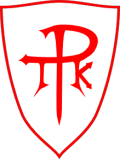 2016.2.90.SZAKKÉPZÉSI KERETTANTERVaz54 343 01PÉNZÜGYI TERMÉKÉRTÉKESÍTŐ (BANK, BEFEKTETÉS, BIZTOSÍTÁS)SZAKKÉPESÍTÉSHEZvalamint aXXIV. KÖZGAZDASÁGÁGAZATHOZA szakképzési kerettanterv ágazatra vonatkozó része (4+1 évfolyamos képzésben az első négy évfolyamra,azaz a 9-12. középiskolai évfolyamokra, két évfolyamos szakképzésben az első évfolyamra, előírt tartalom) a Közgazdaság ágazat alábbi szakképesítéseire egységesen vonatkozik:54 345 02Nonprofit menedzser54 343 01 Pénzügyi termékértékesítő (bank, befektetés, biztosítás)54 344 01 Pénzügyi-számviteli ügyintéző54 344 02 Vállalkozási és bérügyintéző54 344 03 Vám -, jövedéki- és termékdíj ügyintézőI.	A szakképzés jogi háttereA szakképzési kerettanterv								–	a nemzeti köznevelésről szóló 2011. évi CXC. törvény,	–	a szakképzésről szóló 2011. évi CLXXXVII. törvény,	valamint					az Országos Képzési Jegyzékről és az Országos Képzési Jegyzék módosításának eljárásrendjéről szóló 150/2012. (VII. 6.) Kormányrendelet,az állam által elismert szakképesítések szakmai követelménymoduljairól szóló 217/2012. (VIII. 9.) Kormányrendelet, –	az 54 343 01 Pénzügyi termékértékesítő (bank, befektetés, biztosítás) szakképesítés szakmai és vizsgakövetelményeit tartalmazó 27/2012. 
(VIII. 27.) NGM rendelet	alapján készült.					A szakképesítés alapadataiA szakképesítés azonosító száma: 54 343 01A szakképesítés megnevezése: Pénzügyi termékértékesítő (bank, befektetés, biztosítás)A szakmacsoport száma és megnevezése: 15. KözgazdaságÁgazati besorolás száma és megnevezése: XXIV. KözgazdaságIskolai rendszerű szakképzésben a szakképzési évfolyamok száma: 2 évElméleti képzési idő aránya: 70 %Gyakorlati képzési idő aránya: 30 %Az iskolai rendszerű képzésben az összefüggő szakmai gyakorlat időtartama: -III. A szakképzésbe történő belépés feltételeiIskolai előképzettség: érettségi végzettségBemeneti kompetenciák: -Szakmai előképzettség: -Előírt gyakorlat: -Egészségügyi alkalmassági követelmények: nincsenekPályaalkalmassági követelmények: -A szakképzés szervezésének feltételeiSzemélyi feltételekA szakmai elméleti és gyakorlati képzésben a nemzeti köznevelésről szóló 2011. évi CXC. törvény és a szakképzésről szóló 2011. évi CLXXXVII. törvény előírásainak megfelelő végzettséggel rendelkező pedagógus és egyéb szakember vehet részt. Ezen túl az alábbi tantárgyak oktatására az alábbi végzettséggel rendelkező szakember alkalmazható:Tárgyi feltételekA szakmai képzés lebonyolításához szükséges eszközök és felszerelések felsorolását a szakképesítés szakmai és vizsgakövetelménye (szvk) tartalmazza, amelynek további részletei az alábbiak: A bankjegyfelismerés, bankjegyvizsgálat követelménymodulra való felkészítés során speciális UV-lámpa szükséges. A kereskedelemben kapható UV-A/C bankjegyvizsgáló készülékek két csövet tartalmaznak, az egyik az UVA, a másik az UVC hullámhossz-tartományban működik, így alkalmasak a forintbankjegyek fluoreszkáló nyomatainak vizsgálatára.Ajánlás a szakmai képzés lebonyolításához szükséges további eszközökre és felszerelésekre:nincsA szakképesítés óraterve nappali rendszerű oktatásraA szakgimnáziumi képzésben a két évfolyamos képzés második évfolyamának (2/14.) szakmai tartalma, tantárgyi rendszere, órakerete megegyezik a 4+1 évfolyamos képzés érettségi utáni évfolyamának szakmai tartalmával, tantárgyi rendszerével, órakeretével. A két évfolyamos képzés első szakképzési évfolyamának (1/13.) ágazati szakgimnáziumi szakmai tartalma, tantárgyi rendszere, összes órakerete megegyezik a 4+1 évfolyamos képzés 9-12. középiskolai évfolyamokra jutó ágazati szakgimnáziumi szakmai tantárgyainak tartalmával, összes óraszámával.Szakgimnáziumi képzés esetén a heti és éves szakmai óraszámok: (A kizárólag 13-14. évfolyamon megszervezett képzésben, illetve a szakgimnázium 9-12., és ezt követő 13. évfolyamán megszervezett képzésben az azonos tantárgyakra meghatározott óraszámok közötti csekély eltérés a szorgalmi időszak heteinek eltérő száma, és az óraszámok oszthatósága miatt keletkezik!)1. számú táblázatA szakmai követelménymodulokhoz rendelt tantárgyak heti óraszáma évfolyamonkéntA kerettanterv szakmai tartalma - a szakképzésről szóló 2011. évi CLXXXVII. törvény 8.§ (5) bekezdésének megfelelően- a nappali rendszerű oktatásra meghatározott tanulói éves kötelező szakmai elméleti és gyakorlati óraszám legalább 90%-át lefedi. Az időkeret fennmaradó részének (szabadsáv) szakmai tartalmáról a szakképző iskola szakmai programjában kell rendelkezni.A szakmai és vizsgakövetelményben a szakképesítésre meghatározott elmélet/gyakorlat arányának a teljes képzési idő során kell teljesülnie.2. számú táblázatA szakmai követelménymodulokhoz rendelt tantárgyak és témakörök óraszáma évfolyamonkéntAz idegen nyelv oktatása a közös alapozóban (Foglalkoztatás I.) is megjelenik, melyre készített külön program témakörei és azok óraterve megtalálható a dokumentumban!A szakképzésről szóló 2011. évi CLXXXVII. törvény 8.§ (5) bekezdésének megfelelően a táblázatban a nappali rendszerű oktatásra meghatározott tanulói éves kötelező szakmai elméleti és gyakorlati óraszám legalább 90%-a felosztásra került.A szakmai és vizsgakövetelményben a szakképesítésre meghatározott elmélet/gyakorlat arányának a teljes képzési idő során kell teljesülnie.A tantárgyakra meghatározott időkeret kötelező érvényű, a témakörökre kialakított óraszám pedig ajánlás.A 11500-12 azonosító számúMunkahelyi egészség és biztonságmegnevezésűszakmai követelménymodultantárgyai, témaköreiA 11500-12 azonosító számú, Munkahelyi egészség és biztonság megnevezésű szakmai követelménymodulhoz tartozó tantárgyak és témakörök oktatása során fejlesztendő kompetenciákMunkahelyi egészség és biztonság tantárgy 					18óra/18 óra** 9-13. évfolyamon megszervezett képzés/13. és 14. évfolyamon megszervezett képzésA tantárgy tanításának céljaA tanuló általános felkészítése az egészséget nem veszélyeztető és biztonságos munkavégzésre, a biztonságos munkavállalói magatartáshoz szükséges kompetenciák elsajátíttatása.Nincsen előtanulmányi követelmény.Kapcsolódó közismereti, szakmai tartalmak -Témakörök            1.3.1. Munkavédelmi alapismeretek					            	4 óra/4 óraA munkahelyi egészség és biztonság jelentőségeTörténeti áttekintés. A szervezett munkavégzésre vonatkozó munkabiztonsági és munkaegészségügyi követelmények, továbbá ennek megvalósítására szolgáló törvénykezési, szervezési, intézményi előírások jelentősége. Az egészséget nem veszélyeztető és biztonságos munkavégzés személyi, tárgyi és szervezeti feltételeinek értelmezése. A munkakörnyezet és a munkavégzés hatása a munkát végző ember egészségére és testiépségéreA munkavállalók egészségét és biztonságát veszélyeztető kockázatok, a munkakörülmények hatásai, a munkavégzésből eredő megterhelések, munkakörnyezet kóroki tényezők.A megelőzés fontossága és lehetőségeiA munkavállalók egészségének, munkavégző képességének megóvása és a munkakörülmények humanizálása érdekében szükséges előírások jelentősége a munkabalesetek és a foglalkozással összefüggő megbetegedések megelőzésének érdekében. A műszaki megelőzés, zárt technológia, a biztonsági berendezések, egyéni védőeszközök és szervezési intézkedések fogalma, fajtái, és rendeltetésük.Munkavédelem, mint komplex fogalom (munkabiztonság-munkaegészségügy)Veszélyes és ártalmas termelési tényezőkA munkavédelem fogalomrendszere, forrásokA munkavédelemről szóló 1993. évi XCIII törvény fogalommeghatározásai. 1.3.2. Munkahelyek kialakítása						4 óra/4 óraMunkahelyek kialakításának általános szabályai	A létesítés általános követelményei, a hatásos védelem módjai, prioritások.Szociális létesítmények	Öltözőhelyiségek, pihenőhelyek, tisztálkodó- és mellékhelyiségek biztosítása, megfelelősége. Közlekedési útvonalak, menekülési utak, jelölések	Közlekedési útvonalak, menekülési utak, , helyiségek padlózata, ajtók és kapuk, lépcsők, veszélyes területek, akadálymentes közlekedés, jelölések.Alapvető feladatok a tűzmegelőzés érdekébenTűzmegelőzés, tervezés, létesítés, üzemeltetés, karbantartás, javítás és felülvizsgálat.Tűzoltó készülékek, tűzoltó technika, beépített tűzjelző berendezés vagy tűzoltó berendezések. Tűzjelzés adása, fogadása, tűzjelző vagy tűzoltó központok, valamint távfelügyelet. Termékfelelősség, forgalomba hozatal kritériumai.Anyagmozgatás	Anyagmozgatás a munkahelyeken. Kézi és gépi anyagmozgatás fajtái. A kézi anyagmozgatás szabályai, hátsérülések megelőzéseRaktározás	Áruk fajtái, raktározás típusaiMunkahelyi rend és hulladékkezelés	Jelzések, feliratok, biztonsági szín-és alakjelek. Hulladékgazdálkodás, környezetvédelem célja, eszközei.1.3.3. Munkavégzés személyi feltételei					2 óra/2 óraA munkavégzés személyi feltételei: jogszerű foglalkoztatás, munkaköri alkalmasság orvosi vizsgálata, foglalkoztatási tilalmak, szakmai ismeretek, munkavédelmi ismeretekA munkavégzés alapvető szervezési feltételei: egyedül végzett munka tilalma, irányítás szükségessége. Egyéni védőeszközök juttatásának szabályai.1.3.4. Munkaeszközök biztonsága						2 óra/2 óraMunkaeszközök halmazaiSzerszám, készülék, gép, berendezés fogalommeghatározása.Munkaeszközök dokumentációiMunkaeszköz üzembe helyezésének, használatba vételének dokumentációs követelményei és a munkaeszközre(mint termékre)meghatározott EK-megfelelőségi nyilatkozat, valamint a megfelelőséget tanúsító egyéb dokumentumok.Munkaeszközök veszélyessége, eljárásokBiztonságtechnika alapelvei, veszélyforrások típusai, megbízhatóság, meghibásodás, biztonság. A biztonságtechnika jellemzői, kialakítás követelményei. Veszélyes munkaeszközök, üzembehelyezési eljárás.Munkaeszközök üzemeltetésének, használatának feltételeiFeltétlenül és feltételesen ható biztonságtechnika, konstrukciós, üzemviteli és emberi tényezők szerepe. Általános üzemeltetési követelmények.Kezelőelemek, védőberendezések kialakítása, a biztonságos működés ellenőrzése, ergonómiai követelmények.1.3.5. Munkakörnyezeti hatások						2 óra/2 óraVeszélyforrások, veszélyek a munkahelyeken (pl. zaj, rezgés, veszélyes anyagok éskeverékek, stressz)Fizikai, biológiai és kémiai hatások a dolgozókra, főbb veszélyforrások valamint a veszélyforrások felismerésének módszerei és a védekezés a lehetőségei. A stressz, munkahelyi stressz fogalmaés az ellene való védekezés jelentősége a munkahelyen.A kockázat fogalma, felmérése és kezeléseA kockázatok azonosításának, értékelésének és kezelésének célja az egészséget nem veszélyeztető és biztonságos munkavégzés feltételeinek biztosításában, a munkahelyi balesetek és foglalkozási megbetegedések megelőzésben. A munkavállalók részvételének jelentősége1.3.6. Munkavédelmi jogi ismeretek						4 óra/4 óraA munkavédelem szabályrendszere, jogok és kötelezettségek	Az Alaptörvényben biztosított jogok az egészséget, biztonságot és méltóságot tiszteletben tartó munkafeltételekhez, a testi és lelki egészségének megőrzéséhez. A Munkavédelemről szóló 1993. évi XCIII. törvényben meghatározottak szerint a munkavédelem alapvető szabályai, a követelmények normarendszere és az érintett szereplők (állam, munkáltatók, munkavállalók) főbb feladatai. A kémiai biztonságról szóló 2000. évi XXV. törvény, illetve a Kormány és az ágazati miniszterek rendeleteinek szabályozási területei a további részletes követelményekről. A szabványok, illetve a munkáltatók helyi előírásainak szerepe.Munkavédelmi feladatok a munkahelyeken	A munkáltatók alapvető feladatai az egészséget nem veszélyeztető és biztonságos munkakörülmények biztosítása érdekében. Tervezés, létesítés, üzemeltetés. Munkavállalók feladatai a munkavégzés során.Munkavédelmi szakemberek feladatai a munkahelyeken	Munkabiztonsági és munkaegészségügyi szaktevékenység keretében ellátandó feladatok.Foglalkozás-egészségügyi feladatokBalesetek és foglalkozási megbetegedések	Balesetek és munkabalesetek, valamint a foglalkozási megbetegedések fogalma. Feladatok munkabaleset esetén. A kivizsgálás, mint a megelőzés eszközeMunkavédelmi érdekképviselet a munkahelyen	A munkavállalók munkavédelmi érdekképviseletének jelentősége és lehetőségei. A választott képviselők szerepe, feladatai, jogai. A képzés javasolt helyszíne (ajánlás)TanteremA tantárgy elsajátítása során alkalmazható sajátos módszerek, tanulói tevékenységformák (ajánlás).A tantárgy elsajátítása során alkalmazható sajátos módszerek (ajánlás) A tantárgy elsajátítása során alkalmazható tanulói tevékenységformák (ajánlás)A tantárgy értékelésének módjaA nemzeti köznevelésről szóló 2011. évi CXC. törvény 54. § (2) a) pontja szerinti értékeléssel.A 11499-12 azonosító számúFoglalkoztatás II.megnevezésűszakmai követelménymodultantárgyai, témaköreiA 11499-12 azonosító számú, Foglalkoztatás II. megnevezésű szakmai követelménymodulhoz tartozó tantárgyak és a témakörök oktatása során fejlesztendő kompetenciákFoglalkoztatás II. tantárgy								16 óraA tantárgy tanításának céljaA tanuló általános felkészítése az álláskeresés módszereire, technikáira, valamint a munkavállaláshoz, munkaviszony létesítéséhez szükséges alapismeretek elsajátítására.Kapcsolódó közismereti, szakmai tartalmak-Témakörök Munkajogi alapismeretek						4 óraMunkavállaló jogai (megfelelő körülmények közötti foglalkoztatás, bérfizetés, költségtérítés, munkaszerződés módosítás, szabadság), kötelezettségei (megjelenés, rendelkezésre állás, munkavégzés, magatartási szabályok, együttműködés, tájékoztatás), munkavállaló felelőssége (vétkesen okozott kárért való felelősség, megőrzési felelősség, munkavállalói biztosíték).Munkajogi alapok: felek a munkajogviszonyban, munkaviszony létesítése, munkakör, munkaszerződés módosítása, megszűnése, megszüntetése, felmondás, végkielégítés, pihenőidők, szabadság.Foglalkoztatási formák: munkaviszony, megbízási jogviszony, vállalkozási jogviszony, közalkalmazotti jogviszony, közszolgálati jogviszony.Speciális jogviszonyok: egyszerűsített foglalkoztatás: fajtái: atipikus munkavégzési formák az új Munka Törvénykönyve szerint (távmunka, bedolgozói munkaviszony, munkaerő-kölcsönzés, rugalmas munkaidőben történő foglalkoztatás, egyszerűsített foglalkoztatás(mezőgazdasági, turisztikai idénymunka és alkalmi munka), önfoglalkoztatás, őstermelői jogviszony, háztartási munka, iskolaszövetkezet keretében végzett diákmunka, önkéntes munka. Munkaviszony létesítése							4 óraMunkaviszony létrejötte, fajtái: munkaszerződés, teljes- és részmunkaidő, határozott és határozatlan munkaviszony, minimálbér és garantált bérminimum, képviselet szabályai, elállás szabályai, próbaidő.Munkavállaláshoz szükséges iratok, munkaviszony megszűnésekor a munkáltató által kiadandó dokumentumok.Munkaviszony adózási, biztosítási, egészség- és nyugdíjbiztosítási összefüggései: munkaadó járulékfizetési kötelezettségei, munkavállaló adó- és járulékfizetési kötelezettségei, biztosítottként egészségbiztosítási ellátások fajtái (pénzbeli és természetbeli), nyugdíj és munkaviszony.Álláskeresés									4 óraKarrierlehetőségek feltérképezése: önismeret, reális célkitűzések, helyi munkaerőpiac ismerete, mobilitás szerepe, képzések szerepe, foglalkoztatási támogatások ismerete.Motivációs levél és önéletrajz készítése: fontossága, formai és tartalmi kritériumai, szakmai önéletrajz fajtái: hagyományos, Europass, amerikai típusú, önéletrajzban szereplő email cím és fénykép megválasztása, motivációs levél felépítése.Álláskeresési módszerek: újsághirdetés, internetes álláskereső oldalak, személyes kapcsolatok, kapcsolati hálózat fontossága, EURES (Európai Foglalkoztatási Szolgálat az Európai Unióban történő álláskeresésben), munkaügyi szervezet segítségével történő álláskeresés, cégek adatbázisába történő jelentkezés, közösségi portálok szerepe.Munkaerőpiaci technikák alkalmazása: Foglalkozási Információs Tanácsadó (FIT), Foglalkoztatási Információs Pontok (FIP), Nemzeti Pályaorientációs Portál (NPP). Állásinterjú: felkészülés, megjelenés, szereplés az állásinterjún, testbeszéd szerepe.Munkanélküliség								4 óraA munkanélküli (álláskereső) jogai, kötelezettségei és lehetőségei: álláskeresőként történő nyilvántartásba vétel; a munkaügyi szervezettel történő együttműködési kötelezettség főbb kritériumai; együttműködési kötelezettség megszegésének szankciói; nyilvántartás szünetelése, nyilvántartásból való törlés; munkaügyi szervezet által nyújtott szolgáltatások, kiemelten a munkaközvetítés.Álláskeresési ellátások („passzív eszközök”): álláskeresési járadék és nyugdíj előtti álláskeresési segély. Utazási költségtérítés. Foglalkoztatást helyettesítő támogatás. Közfoglalkoztatás: közfoglalkoztatás célja, közfoglalkozatás célcsoportja, közfoglalkozatás főbb szabályaiMunkaügyi szervezet: Nemzeti Foglalkoztatási Szervezet (NFSZ) felépítése, Nemzeti Munkaügyi Hivatal, munkaügyi központ, kirendeltség feladatai. Az álláskeresők részére nyújtott támogatások („aktív eszközök”): önfoglalkoztatás támogatása, foglalkoztatást elősegítő támogatások (képzések, béralapú támogatások, mobilitási támogatások).Vállalkozások létrehozása és működtetése: társas vállalkozási formák, egyéni vállalkozás, mezőgazdasági őstermelő, nyilvántartásba vétel, működés, vállalkozás megszűnésének, megszüntetésének szabályai.A munkaerőpiac sajátosságai, NFSZ szolgáltatásai: pályaválasztási tanácsadás, munka- és pályatanácsadás, álláskeresési tanácsadás, álláskereső klub, pszichológiai tanácsadás.A képzés javasolt helyszíne (ajánlás)TanteremA tantárgy elsajátítása során alkalmazható sajátos módszerek, tanulói tevékenységformák (ajánlás)A tantárgy elsajátítása során alkalmazható sajátos módszerek (ajánlás)A tantárgy elsajátítása során alkalmazható tanulói tevékenységformák (ajánlás)A tantárgy értékelésének módjaA nemzeti köznevelésről szóló 2011. évi CXC. törvény 54. § (2) a) pontja szerinti értékeléssel.A 11498-12 azonosító számúFoglalkoztatás I. (érettségire épülő képzések esetén)megnevezésűszakmai követelménymodultantárgyai, témaköreiA 11498-12 azonosító számú, Foglalkoztatás I. (érettségire épülő képzések esetén)) megnevezésű szakmai követelménymodulhoz tartozó tantárgyak és a témakörök oktatása során fejlesztendő kompetenciákSzakmai idegen nyelv tantárgy					72 óra* 9-13. évfolyamon megszervezett képzés/13. és 14. évfolyamon megszervezett képzésA tantárgy tanításának céljaAz ügyintézői munkaterületen a szakmai ismeretek mellett kiemelkedő fontosságú a szakmai nyelv alapvető ismerete. Az ügyfelekkel, partnerekkel kapcsolatos napi idegen nyelvi kommunikáció mellett - a multinacionális vállalatoknál – a napi munkamenet is megkívánja a szakmai nyelv ismeretét.A tárgy a munkavégzéshez szükséges szakmai nyelvismerettel próbálja a tanulókat felvértezni.Kapcsolódó közismereti, szakmai tartalmakIdegen nyelv:- nyelvtani alapok- munkához, levelezéshez kapcsolódó témakörökTémakörök Az adott szakma igényeinek megfelelően kialakított tartalommal a megadott óraszám figyelembevételével és összhangban a Foglalkoztatás I. modul tartalmára, mintegy azon tartalmakat megalapozó ismeretanyag és szakmai nyelvi kompetenciák kialakítására szolgál. A képzés javasolt helyszíne (ajánlás)Tanterem, taniroda, nyelvi laborA tantárgy elsajátítása során alkalmazható sajátos módszerek, tanulói tevékenységformák (ajánlás)A tantárgy elsajátítása során alkalmazható sajátos módszerek (ajánlás)A tantárgy elsajátítása során alkalmazható tanulói tevékenységformák (ajánlás)A tantárgy értékelésének módjaA nemzeti köznevelésről szóló 2011. évi CXC. törvény 54. § (2) a) pontja szerinti értékeléssel.Ajánlás: A számonkérés a tananyag jellegéből következően szóbeli és írásbeli formában történjék.A szóbeli számonkérést a tanév során folyamatosan célszerű alkalmazni az alapfogalmak, kifejezések önálló, szakszerű, szabatos megfogalmazásával. Az egyes nagyobb témakörök feldolgozása, rendszerezése után célszerű a tanulók teljesítményét írásbeli feladatsorral mérni. A számonkérés különböző típusú feladatok kombinációjából álljon: tartalmazzon teszt jellegű feladatokat, igazhamis állításokat, alapfogalmak rövid meghatározását.A számonkérés formája szituációs gyakorlatokkal is történjen, és a számonkérésben a kommunikáció kapjon kiemelt szerepet.Az írásbeli feladatok értékelésénél az alakilag rendezett, szabályos javításokat tartalmazó megoldások tekinthetők alapkövetelménynek.A teljesítményszázalékokhoz rendelt érdemjegyek témakörönként:90  - 100%	jeles80  -   89%	jó65  -   79%	közepes50  -   64%	elégséges0-   49%	elégtelenFoglalkoztatás I. tantárgy								64 óra A tantárgy tanításának céljaA tantárgy tanításának célja, hogy a diákok alkalmasak legyenek egy idegen nyelvű állásinterjún eredményesen és hatékonyan résztvenni.Ehhez kapcsolódóan tudjanak idegen nyelven személyes és szakmai vonatkozást is, beleértve bemutatkozni, a munkavállaláshoz kapcsolódóan pedig egy egyszerű formanyomtatványt kitölteni.Cél, hogy a rendelkezésre álló 64 tanóra egység keretén belül egyrészt egy nyelvtani rendszerezés történjen meg a legalapvetőbb igeidők, segédigék, illetve az állásinterjúhoz kapcsolódóan a legalapvetőbb mondatszerkesztési eljárások elsajátítása révén. Majd erre építve történjen meg az idegen nyelvi asszociatív memóriafejlesztés és az induktív nyelvtanulási készségfejlesztés 6 alapvető, a mindennapi élethez kapcsolódó társalgási témakörön keresztül. Végül ezekre az ismertekre alapozva valósuljon meg a szakmájához kapcsolódó idegen nyelvi kompetenciafejlesztés.Kapcsolódó közismereti, szakmai tartalmak: idegen nyelvekTémakörökNyelvtani rendszerzés 1						8 óraA 8 órás nyelvtani rendszerezés alatt a tanulók a legalapvetőbb igeidőket átismétlik, illetve begyakorolják azokat, hogy munkavállaláshoz kapcsolódóan, hogy az állásinterjú során ne okozzon gondot a múltra, a jövőre vonatkozó kérdések megértése, illetve az azokra adandó válaszok megfogalmazása. Továbbá alkalmas lesz a tanuló arra, hogy egy szakmai állásinterjún elhangzott kérdésekre összetett mondatokban legyen képes reagálni, helyesen használva az igeidő egyeztetést. Az igeidők helyes begyakorlása lehetővé teszi számára, hogy mint leendő munkavállalóképes legyen arra, hogy a munkaszerződésben megfogalmazott tartalmakat helyesen értelmezze, a jövőbeli karrierlehetőségeket feltérképezze.A célként megfogalmazott idegennyelvi magbiztosság csak az igeidők helyes használata révén fog megvalósulni.Nyelvtani rendszerezés 2						8 óraA 8 órás témakör során a diák a kérdésszerkesztés, ajelen, jövő és múlt idejű feltételes mód, illetve a módbelisegédigék (lehetőséget, kötelességet, szükségességet, tiltást kifejező) használatát eleveníti fel, amely révén idegen nyelven sokkal egzaktabb módon tud bemutatkozni szakmai és személyes vonatkozásban egyaránt. A segédigék jelentéstartalmának precíz és pontos ismerete alapján alkalmas lesz arra, hogy tudjon tájékozódni a munkahelyi és szabadidő lehetőségekről. Precízen meg tudja majd fogalmazni az állásinterjún idegen nyelven feltett kérdésekre a választ, kihasználva a segédigék által biztosított nyelvi precizitás adta kereteket. A kérdésfeltevés alapvető szabályainak elsajátítása révén alkalmassá válik a diák arra, hogy egy munkahelyi állásinterjún megértse a feltett kérdéseket, illetve esetlegesen ő maga is tisztázó kérdéseket tudjon feltenni a munkahelyi meghallgatás során. A szórend, a prepozíciók és a kötőszavak pontos használatának elsajátításával olyan egyszerű mondatszerkesztési eljárások birtokába jut, amely által alkalmassá válik arra, hogy az állásinterjún elhangozott kérdésekre relevánsan tudjon felelni, illetve képes legyen tájékozódni a munkakörülményekről és lehetőségekről.Nyelvi készségfejlesztés 						24 óra/Az induktív nyelvtanulási képesség és az idegennyelvi asszociatív memória fejlesztése fonetikai készségfejlesztéssel kiegészítve/A 24 órás nyelvi készségfejlesztő blokk során a diák rendszerezi az idegennyelvi alapszókincshez kapcsolódó ismereteit. E szókincset alapulvéve valósul meg az induktív nyelvtanulási képességfejlesztés és az idegennyelvi asszociatív memóriafejlesztés 6 alapvető társalgási témakör szavai, kifejezésein keresztül. Az induktív nyelvtanulási képesség által egy adott idegen nyelv struktúráját meghatározó szabályok kikövetkeztetésére lesz alkalmas a tanuló. Ahhoz, hogy a diák koherensen lássa a nyelvet és ennek szellemében tudjon idegen nyelven reagálni. Ehhez szorosan kapcsolódik az idegen nyelvi asszociatív memóriafejlesztés, ami az idegen nyelvű anyag megtanulásának képessége: képesség arra, hogy létrejöjjön a kapcsolat az ingerek (az anyanyelv szavai, kifejezése) és a válaszok (a célnyelv szavai és kifejezései) között. Mind a két fejlesztés hétköznapi társalgási témakörök elsajátítása során valósul meg. Az elsajátítandó témakörök:személyes bemutatkozása munka világanapi tevékenységek, aktivitáslakás, házutazás, étkezés Ezen a témakörön keresztül valósul meg a fonetikai dekódolási képességfejlesztés is, amely során a célnyelv legfontosabb fonetikai szabályaival ismerkedik meg a nyelvtanuló.Munkavállalói szókincs 						24 óra/Munkavállalással kapcsolatos alapvető szakszókincs elsajátítása/A 24 órás szakmai nyelvi készségfejlesztés csak a 40 órás 3 alapozó témakör elsajátítása után lehetséges. Cél, hogy a témakör végére a diák folyékonyan tudjon bemutatkozni kifejezetten szakmai vonatkozással. Képes lesz a munkalehetőségeket feltérképezni a célnyelvi országban. Begyakorolja az alapadatokat tartalmazó formanyomtatvány kitöltését, illetve a szakmai önéletrajz és a motivációs levél megírásához szükséges rutint megszerzi. Elsajátítja azt a szakmai jellegű szókincset, ami alkalmassá teszi arra, hogy a munkalehetőségekről, munkakörülményekről tájékozódjon. A témakör tanulása során közvetlenül a szakmájára vonatkozó gyakran használt kifejezéseket sajátítja el. A munkaszerződések kulcskifejezéseinek elsajátítása és fordítása révén alkalmas lesz arra, hogy a leendő saját munkaszerződését, illetve munkaköri leírását lefordítsa és értelmezze.A képzés javasolt helyszíne Az órák kb. 50%-a tanteremben történjen,másik fele számítógépes tanteremben, hiszen az oktatás egy jelentős részben digitális tananyag által támogatott formában zajlik.A tantárgy elsajátítása során alkalmazható sajátos módszerek, tanulói tevékenységformák.A tananyag kb. fele digitális tartalmú oktatási anyag, így speciálisak mind a módszerek, mind pedig a tanulói tevékenységformák.A tantárgy elsajátítása során alkalmazható sajátos módszerek A tantárgy elsajátítása során alkalmazható tanulói tevékenységformákA tantárgy értékelésének módjaA nemzeti köznevelésről szóló 2011. évi CXC. törvény 54. § (2) a) pontja szerinti értékeléssel.A11504-12 azonosító számúGazdálkodási alaptevékenység ellátásamegnevezésűszakmai követelménymodultantárgyai, témaköreiA 11504-12 azonosító számú, Gazdálkodási alaptevékenység ellátása megnevezésű szakmai követelménymodulhoz tartozó tantárgyak és témakörök oktatása során fejlesztendő kompetenciákGazdasági és jogi alapismeretek tantárgy  			198 óra/198óra** 9-13. évfolyamon megszervezett képzés/13. és 14. évfolyamon megszervezett képzés5.1. A tantárgy tanításának céljaA tanulóval megismertesse a gazdasági élet különböző területeihez kapcsolódó fogalmakat és az azok közötti összefüggéseket, a vállalkozások és a nemzetgazdaság egyes területeinek több irányú kapcsolatát, a közgazdasági elmélet és a gyakorlati gazdasági élet összefüggéseit. Kapcsolódó közismereti, szakmai tartalmakÜgyviteli gyakorlatok tantárgyTémakör: Üzleti kommunikáció  Tartalmak: A szerződéskötés gyakorlata - szerződések készítése gyakorlati szituációk alapjánTémakörök Mikrogazdasági alapok						10 óra/10 óraGazdasági alapfogalmak Termelési tényezők Gazdasági körforgás A fogyasztói magatartás és a kereslet				18 óra/18 óraPiaci alapfogalmak, szereplők, piaci mechanizmusA fogyasztói döntést befolyásoló tényezőkA fogyasztó döntési mechanizmusa, a racionalizálási elv érvényesülése a fogyasztói magatartásbanAz egyéni és a piaci keresletA vállalat termelői magatartása és a kínálat			20 óra/20 óraA vállalat környezete, piaci kapcsolatai, formáiA termelés technikai – gazdasági összefüggéseiA termelés költségei, a költségfüggvények A piac formái és a kínálatA piacszabályozásGazdálkodás, gazdaságosság Költség, kiadás, ráfordítás bevétel fogalmaA fedezeti összegA vállalkozás gazdálkodásának eredménye A vállalkozások alapítása, működése				24 óra/24 óraA vállalkozásokról általában, a kis- és középvállalkozások jellemzőjeAz egyéni vállalkozás jellemzői, alapítása, szüneteltetése, megszűnéseA társas vállalkozások formái, sajátosságaiA társas vállalkozások alapítása, működéseA táras vállalkozások megszűnéseCsődeljárás, felszámolási eljárásCégnyilvántartásA vállalkozás szervezeteA vezetés fogalma, vezetési szintekA vezetői tulajdonságok, vezetők feladataiA vezetés és irányítás információ bázisaA controlling tevékenység szerepe.A gazdasági élet szereplői, az állam feladatai			 22 óra/22óraMakrogazdasági fogalmak, gazdasági folyamatok.A makrogazdaság szereplői, a gazdasági szférák jellemzői A makrogazdaság piacaiAz állam feladatadatai, gazdasági szerepeMonetáris és fiskális politika Az államháztartás rendszereA központi költségvetés szerkezete, főbb bevételi forrásai és kiadásaiA nemzetgazdaság ágazati rendszere				28 óra/28 óraA nemzetgazdaság fogalma és ágazati rendszereA gazdasági alanyok (szereplők) főbb csoportjai (vállalat, háztartás, állam stb.)A termelés tényezői (föld, munka, tőke, vállalkozás, információ) és kölcsönhatásukA tulajdonviszonyok és gazdasági koordinációs mechanizmusok Nemzetgazdasági ágak, ágazatok, alágazatok és szakágazatok,a nemzetgazdaság teljesítménykategóriái és mérésükA bruttó kibocsátás, a bruttó és nettó hazai termékA bruttó és nettó nemzeti jövedelem nominál- és reálértékeA gazdasági növekedés, a nemzeti vagyon fogalma, részeiA marketing alapjai							16 óra/16 óraMarketing alapfogalmak A marketing szerepe a vállalkozásbanPiackutatásMarketingmixMarketingstratégiaA reklámtevékenység jogi eszközei Jogi alapismeretek						20 óra/20 óraA jog lényege, fogalma, funkcióiA jogforrás és jogforrási hierarchiájaA jogviszonyA jogi norma szerkezete, megjelenése, érvényességeA jogalkotás. A jogrendszer felépítése, tagozódásaA gazdaság és a jog közötti viszony, a jogrend szerepe a gazdaságbanA jogszabályok értelmezése, jogalkalmazásTulajdonjog							12 óra/12 óraA tulajdon fogalma, tartalma, a tulajdonost megillető jogosultságokA birtoklás és birtokvédelem A használat és hasznok szedése A rendelkezés jogaA tulajdonjog korlátozásai Eredeti és származékos tulajdonszerzés A kötelmi jog 							28 óra/ 28óraSzerződések fogalma, fajtáiA szerződésekre vonatkozó közös szabályok: szerződéskötésA szerződés érvénytelensége, módosítása, megszűnése A szerződés teljesítése, a szerződés megszegése A szerződés megerősítése, biztosítékadás (foglalók, kötbér, kezesség)A szerződések legfontosabb szabályai: adásvétel, bérlet, letét, megbízás, vállalkozás, szállítás, fuvarozás, hitel- és kölcsönszerződés, bankszámla- és betétszerződés, folyószámla-szerződés, lízing, követelésvétel, biztosításA képzés javasolt helyszíne (ajánlás)TanteremA tantárgy elsajátítása során alkalmazható sajátos módszerek, tanulói tevékenységformák (ajánlás)A tantárgy elsajátítása során alkalmazható sajátos módszerek (ajánlás)A tantárgy elsajátítása során alkalmazható tanulói tevékenységformák (ajánlás)A tantárgy értékelésének módjaA nemzeti köznevelésről szóló 2011. évi CXC. törvény 54. § (2) a) pontja szerinti értékeléssel.Ajánlás: A számonkérés a tananyag jellegéből következően szóbeli és írásbeli formában történjék.A szóbeli számonkérést a tanév során folyamatosan célszerű alkalmazni az alapfogalmak, az alapösszefüggések önálló, szakszerű, szabatos megfogalmazásával.Az egyes nagyobb témakörök feldolgozása, rendszerezése után érdemesa tanulók teljesítményét írásbeli feladatsorral mérni. A számonkérés különböző típusú feladatok kombinációjából álljon: tartalmazzon teszt jellegű feladatokat, igazhamis állításokat, alapfogalmak rövid meghatározását, rendszerezéseket és a témakörökhöz kapcsolódó egyszerű számításokat.Az írásbeli feladatok értékelésénél az alakilag rendezett, szabályos javításokat tartalmazó megoldások tekinthetők alapkövetelménynek.A teljesítményszázalékokhoz rendelt érdemjegyek témakörönként:90  - 100%	jeles80  -   89%	jó65  -   79%	közepes50  -   64%	elégséges0  -   49%	elégtelen Ügyviteli gyakorlatok tantárgy 		                       		216 óra/216 óra** 9-13. évfolyamon megszervezett képzés/13. és 14. évfolyamon megszervezett képzésA tantárgy tanításának céljaAz ügyvitel gyakorlatok tantárgy tanításának célja, hogy a tanulóka tízujjas vakíráson alapuló helyes írástechnikát elsajátítsák, képessé tegye a tanulókat szakmai szöveg másolására, a szövegszerkesztővel történő adatbevitelre, ügyiratok kitöltésére és készítésére, hivatalos levelek formai és tartalmi megfogalmazására, az irodatechnikai eszközök használatára, megismerjék a projekttervezés lépésein keresztül a projektdokumentumok típusait és tartalmátmegismerjék az üzleti élet etikáját, elsajátítsák az üzletfelekkel való kommunikációs szabályokat az üzleti tárgyalások és az ügyfelekkel történő kapcsolattartás vonatkozásábanKapcsolódó közismereti, szakmai tartalmakA tantárgy az adott évfolyamba lépés feltételeiként megjelölt közismereti és gazdasági és jogi ismeretek általános szakmai tartalmaira épül.Témakörök Tízujjas vakírás						90 óra/90 óraTízujjas vakírással a betűk, számok, jelek és kezelőbillentyűk kapcsolása a homogén gátlás pszichológiai elvének érvényesítésévelSzócsoportok, sorok, mondatok és összefüggő szövegek másolása sortartással. A jelek szabályaiA kiemelési módok önálló meghatározásának gyakorlása a szövegösszefüggés ismérvei alapjánA gépelt levél adott időszakban érvényes szabályaiSzövegformázás						18 óra/18 óraA szövegszerkesztővel történő adatbevitel megalapozása betűk, számok, jelek írásának adott időszakban érvényes szabályaiSzövegformázás, másolás, áthelyezés, kiemelés, felsorolás, tabulátor, szöveg igazítása, előfej, élőláb stb.Táblázatkészítés, formázás, szegély, mintázat, stb.Szimbólumok, képek beszúrása, formázásaLevelezés és iratkezelés					72 óra/72 óraA levél fajtái, formai ismérveiA hivatalos levelek fogalmazásának tartalmi szempontjaiA beadványok (kérvény, kérelem, fellebbezés, stb.)Az egyszerű ügyiratok fajtái (nyugta, elismervény, meghatalmazás, stb.)A projektdokumentumok, nyomtatványok, irat- és szerződésminták értelmezéseKözigazgatási szerv, intézmény, gazdálkodó szervezet, levelei (értesítés, meghívó, igazolás, engedély, stb.), a szerződésekkel kapcsolatos ügyiratok. A vállalkozások, szervek, intézmények belső, levelei (jegyzőkönyv, emlékeztető, feljegyzés, stb.)Üzleti levelezés (ajánlat, megrendelés, teljesítés, a teljesítés zavarai, szállítás, stb.)Munkaviszonnyal kapcsolatos levelek (önéletrajz, pályázat, munkaszerződés, stb.)Az alkalmazott irodatechnikai eszközök használataAz ügyiratkezelés alapfogalmaiAz irattározás kellékei, eszközeiAz iratkezelés gyakorlata (postabontás, érkeztetés, iktatás, stb.)Üzleti kommunikáció					36 óra/36 óraAz emberi kommunikáció alapvető felfogásai ás általános modelljeMagatartás és önismeret: célhierarchia, életszervezés, a céltól a tettig, az önismeret és emberismeret, az image kialakításaHatékony kommunikáció: a verbális és nem verbális kommunikációs csatornaTárgyalási, konfliktuskezelési, érvelési technikákÜzleti protokoll szabályaiA szerződéskötés gyakorlata: szerződések készítése gyakorlati szituációk alapjánA képzés javasolt helyszíne (ajánlás)TanteremA tantárgy elsajátítása során alkalmazható sajátos módszerek, tanulói tevékenységformák (ajánlás)A tantárgy elsajátítása során alkalmazható sajátos módszerek (ajánlás)Az 1-3 témakörhöz:A 4 témakörhöz:A tantárgy elsajátítása során alkalmazható tanulói tevékenységformák (ajánlás)A tantárgy értékelésének módjaA nemzeti köznevelésről szóló 2011. évi CXC. törvény 54. § (2) a) pontja szerinti értékeléssel.Ajánlás: A tízujjas vakírás értékelése a gépírásoktatás sajátos szabályai szerint történik. A teljesítményszázalékokhoz rendelt érdemjegyek témakörönként:90  - 100%	jeles80  -   89%	jó65  -   79%	közepes50  -   64%	elégséges0  -   49%	elégtelen Általános statisztika tantárgy 				68 óra/72 óra** 9-13. évfolyamon megszervezett képzés/13. és 14. évfolyamon megszervezett képzésA tantárgy tanításának céljaA Statisztikai alapok tantárgy tanításának célja, hogy a tanuló alapvető ismeretekkel rendelkezzen a leggyakrabban használt statisztikai feldolgozási eszközökről, a grafikus ábrázolás alkalmazási módszereiről, az adatok szolgáltatásának lehetőségéről. A megtanult ismereteket a mindennapi gazdasági életet érintő média-információin keresztül értelmezni tudja.Kapcsolódó közismereti, szakmai tartalmakA tantárgy az adott évfolyamba lépés feltételeiként megjelölt közismereti, kiemelten a matematikai és a gazdasági és jogi i alapismeretek általános szakmai tartalmaira épül.Témakörök Statisztikai alapfogalmak					4 óra/4 óraA statisztika fogalma, ágaiA statisztikai sokaság fajtái, jellemzőiA statisztikai ismérv és fajtáiA statisztikai adatok rendezése, a csoportosításaAz információk forrásai, az információszerzés eszközeiA statisztikai törvényAzinformációsűrítés legjellemzőbb módszerei, eszközei	28 óra/30 óraA statisztikai sor fogalma, fajtái, készítésének szabályaiA statisztikai tábla fogalma, statisztikai táblák típusaiA viszonyszámokról általában: fogalma, fajtái, számítása, a leggyakrabban használt viszonyszámok jellemzői, alkalmazási területeidinamikus viszonyszám, bázis- és láncviszonyszám, ezek összefüggéseimegoszlási, koordinációs viszonyszám és összefüggéseiintenzitási viszonyszám fogalma, fajtái, jellemzői, összefüggéseka gazdasági életben használt néhány legfontosabb intenzitási viszonyszám intenzitási viszonyszám dinamikájának vizsgálata,A középértékek fogalma, fajtái, számítása Helyzeti középértékek: módusz és mediánSzámított középértékeka mennyiségi sorok elemzése számított közép-értékekkelszámtani átlagharmonikus átlagnégyzetes átlagidősorok elemzése középértékekkelkronologikus átlagmértani átlaga szóródás vizsgálata: fogalma, mutatóiFőátlagok, összetett intenzitási viszonyszámok összehasonlítása 	18 óra/18 óraA standardizálás módszereStandardizálás különbségfelbontássalFőátlagok eltéréseRészátlagok hatásaÖsszetételhatásÖsszefüggés az eltérések közöttAz indexek számítása a standardizálás alapjánFőátlag indexRészátlag indexÖsszetételhatás indexeÖsszefüggések az indexek közöttAz érték, ár és volumenindex				14 óra/16 óraA termelési, forgalmi érték meghatározása, nagyságára ható tényezőkAz értékindex számítása és értelmezéseAz árindex számítása és értelmezéseA volumenindex számítása és értelmezéseÖsszefüggés az indexek közöttAz árbevételre ható tényezők számszerűsítése, összefüggésükA grafikus ábrázolás						4 óra/4 óraGrafikus ábrázolás eszközei Grafikus ábrák készítéseAz ábrázolás alkalmazási területeiA képzés javasolt (ajánlás)TanteremA tantárgy elsajátítása során alkalmazható sajátos módszerek, tanulói tevékenységformák (ajánlás)A tantárgy elsajátítása során alkalmazható sajátos módszerek (ajánlás)A tantárgy elsajátítása során alkalmazható tanulói tevékenységformák (ajánlás)A tantárgy értékelésének módjaA nemzeti köznevelésről szóló 2011. évi CXC. törvény 54. § (2) a) pontja szerinti értékeléssel.Ajánlás: A tanulók elsajátított ismereteit a követelményekkel összhangban feleletválasztó (alternatív választás, többszörös választás, válaszok illesztése) és feladatalkotó (kiegészítés, rövid válasz) feladattípusokon keresztül mérjük. Elméleti ismereteket és számítási feladatokat a fenti feladattípus között szerepeljenek. A feladatalkotó típusoknál az igényes szakmai megfogalmazásra törekedjünk. A tanulók munkái formai és alaki szempontból rendezettek legyenek, javításokat csak szabályosan végezhetnek. A teljesítményszázalékokhoz rendelt érdemjegyek témakörönként:90  - 100%	jeles80  -   89%	jó65  -   79%	közepes50  -   64%	elégséges0  -   49%	elégtelen Statisztika gyakorlat tantárgy 					68 óra/72 óra** 9-13. évfolyamon megszervezett képzés/13. és 14. évfolyamon megszervezett képzésA tantárgy tanításának céljaA statisztikai gyakorlat tantárgy tanításának célja, hogy a tanuló a megtanultstatisztikai fogalmakat és mutatószámokat  a gyakorlatban tudja értelmezni. Fejlessze a tanulók számarányérzékét a mikro és makrogazdaság legfontosabb valós mutatóinak bemutatásával, megismertetésével, alkalmaztatásával, és ösztönözze a tanulókat a megfelelő összefüggések feltárására, a helytálló, valós következtetések megállapítására, levonására, azáltal is, hogy az elemzéshez a grafikus módszereket alkalmazza.Kapcsolódó közismereti, szakmai tartalmakA statisztika gyakorlat tantárgy a matematika tantárgyon túl szorosan kapcsolódik az informatikában megtanult kompetenciák alkalmazásához. Az általános statisztika előző tanévben elsajátított elméleti ismereteire is épül, mert azok alkalmazása számítógépes programokkal a gyakorlatban történő felhasználása.Témakörök Az információsűrítés legjellemzőbb módszerei		32 óra/32 óraAz elméletben tanultak gyakorlatban történő elmélyítése, alkalmazva a számítógépes programokat, kiemelten a statisztikai a függvények használatát a viszonyszámok és a középértékek gyakorlatában Elemzések és következetések levonása kiszámított adatokbólFőátlagok, összetett intenzitási viszonyszámok összehasonlítása		14 óra/16 óraAz elméletben tanultak gyakorlatban történő elmélyítése, alkalmazva a számítógépes programokat, kiemelten a függvények használatát az adott témakör gyakorlatábanElemzések és következetések levonása kiszámított adatokból Az érték, ár és volumenindex				14 óra/16 óraAz elméletben tanultak gyakorlatban történő elmélyítése, alkalmazva a számítógépes programokat, kiemelten a függvények használatát az indexszámítás gyakorlatábanElemzések és következetések levonása kiszámított adatokbólEsettanulmány					8 óra/8 óraEsettanulmány készítése megadott témában a tanult statisztikai módszerek alkalmazásával a számítógépes programok használatávalA képzés javasolt helyszíne (ajánlás)TanteremA tantárgy elsajátítása során alkalmazható sajátos módszerek, tanulói tevékenységformák (ajánlás)A tantárgy elsajátítása során alkalmazható sajátos módszerek (ajánlás)A tantárgy elsajátítása során alkalmazható tanulói tevékenységformák (ajánlás)A tantárgy értékelésének módjaA nemzeti köznevelésről szóló 2011. évi CXC. törvény 54. § (2) a) pontja szerinti értékeléssel.Ajánlás: A tanulók értékelése írásos gyakorlati feladatok (feleletválasztó és feladatalkotó) és számítógépen a statisztikai függvények alkalmazása és grafikus ábrázolás alapján történik. A tanulók a statisztikai módszerek számítógépes alkalmazásánál is értékeljék a kapott adatokat, vonjanak le következtetéseket és adjanak egyszerű elemzéseket. Az esettanulmány komplex értékelésre ad lehetőséget, a megtanult statisztikai módszerek alkalmazását méri. A teljesítményszázalékokhoz rendelt érdemjegyek témakörönként:90  - 100%	jeles80  -   89%	jó65  -   79%	közepes50  -   64%	elégséges0  -   49%	elégtelen Pénzügyi alapismeretek tantárgy 				136 óra/144 óra** 9-13. évfolyamon megszervezett képzés/13. és 14. évfolyamon megszervezett képzésA tantárgy tanításának céljaA pénzügyi alapismeretek tantárgy tanításának célja, hogy a tanuló legyen képes a gazdasági folyamatokat pénzügyi aspektusból vizsgálni, érdeklődjön a mindenkori gazdaságpolitikai és pénzügy-politikai célok és megvalósításának módjai iránt, eligazodjon a pénzügyi intézményrendszerében és ismerje az alapvető pénzügyi szolgáltatásokat. Alkalmas legyen meghatározni és kiválasztani a pénzforgalom lebonyolításának vállalkozás számára leginkább megfelelő módját, és segítsen eligazodni a pénzügyi piacon kínált értékpapírok fajtái között. A tanuló megismerje a nemzetközi elszámolási eszközök árfolyam-alakulásának hatását a gazdasági szférára. Kapcsolódó közismereti, szakmai tartalmakA tantárgy az adott évfolyamba lépés feltételeiként megjelölt közismereti és a gazdasági és jogi alapismeretek általános szakmai tartalmaira épül.Témakörök Pénzügyi szektor alapvetései				4 óra/4 óraA pénz fogalma és fajtái, a pénz funkcióiA pénz fogalma, funkciói (értékmérő, forgalmi eszköz, fizetési eszköz, kincsgyűjtés, felhalmozás, vagyontartás)A pénz kialakulása: árupénz, pénzhelyettesítők, a mai pénzGazdaságpolitika, pénzügypolitika (fogalma, eszközei)Pénzügyi intézményrendszer				34 óra/34 óraA bankok kialakulása, fogalma és a bankműveletekPasszív bankügyletek (betétgyűjtés, értékpapírok kibocsátása, hitelfelvétel a jegybanktól és más banktól)Aktív bankügylet (hitelezés, váltóleszámítolás, lízingügylet, faktorálás, forfetírozás), hitelbiztosítékok: tárgyi, dologi biztosíték és személyi biztosítékSemleges bankműveletekAz egyszintű és a kétszintű bankrendszer jellemzőiA jelenlegi magyar pénzügyi intézményrendszer felépítése Jegybank és a monetáris szabályozásAz MNB szervezeti felépítése A magyar központi bank feladatai, a monetáris irányításban betöltött helyeA pénzügyi intézmények jellemzői (hitelintézetek és pénzügyi vállalkozások)Pénzügyi szolgáltatások és kiegészítő pénzügyi szolgáltatásokNem monetáris közvetítők és feladataik (biztosítók, nyugdíjpénztárak)PSZÁF, Magyar Bankszövetség, OBA, BEVAA nemzetközi pénzügyi intézményekA pénzforgalom						34 óra/34 óraA pénzforgalom általános szabályaiA fizetési számlák fajtáiA pénzforgalmi szolgáltatási keretszerződés, formai és tartalmi követelményei Fizetési számla megnyitása, fizetési számla feletti rendelkezésA pénzforgalmi szolgáltatás lebonyolításának közös szabályaiFizetési műveletek jóváhagyásaTitoktartási szabályok (fizetési titok, sorbaállítás)Fizetési módokfizetési számlák közötti fizetés: átutalás, beszedés, a  fizető fél által a kedvezményezett útján kezdeményezett fizetés, az okmányos meghitelezés (akkreditív) fizetési számlához kötődő készpénzfizetés: készpénzfizetésre szóló csekk kibocsátása és beváltása, készpénzbefizetés fizetési számlára, készpénzkifizetés fizetési számlárólfizetési számla nélküli fizetés: készpénzátutaláskészpénzfizetésA készpénzforgalom lebonyolításának helyeA pénztár, pénzkezelés és pénztári forgalom elszámolásaA pénzkezeléssel kapcsolatos feladatkörökA nemzetközi fizetések általános szabályaiA pénzügyi piac és termékei				54 óra/60 óraPénzügyi piacok fogalma, gazdaságban betöltött szerepePénzügyi piacok csoportosításaA részpiacok jellemzőiAz értékpapírok pénzügyi piacokon betöltött szerepeÉrtékpapírok megjelenése, fogalma (főbb csoportosítási szempontjai)Az értékpapírok főbb fajtái a kötvény fogalma, jellemzői, fajtái		vállalati kötvény pénzügyi piacon betöltött szerepea részvény fogalma, jellemzői	a részvények szerepe a gazdaságbana részvények fajtái és jellemzőa közraktárjegy fogalma, jellemzőia váltó, mit a kereskedelmi hitelezés egyik eszköze 	váltótípusok: saját és idegenváltó 	váltóműveletekaz állampapírok 	az állampapírok és a monetáris politika kapcsolata	az állampapírok fajtái és jellemzői a banki értékpapírokA tőke- és pénzpiaci ügyletek: prompt és termin ügyletek	Biztosítási alapismeretek					10 óra/12 óraBiztosítási alapfogalmakA biztosítás szerepe, jelentőségeA biztosítás módszereBiztosítási ágazatok rendszereiBiztosítási szerződés és a biztosítási díjLikviditás, jövedelmezőség és hatékonyságA képzés javasolt helyszíne (ajánlás)TanteremA tantárgy elsajátítása során alkalmazható sajátos módszerek, tanulói tevékenységformák (ajánlás)A tantárgy elsajátítása során alkalmazható sajátos módszerek (ajánlás)A tantárgy elsajátítása során alkalmazható tanulói tevékenységformák (ajánlás)A tantárgy értékelésének módjaA nemzeti köznevelésről szóló 2011. évi CXC. törvény 54. § (2) a) pontja szerinti értékeléssel.Ajánlás: A tanulók elsajátított ismereteit a követelményekkel összhangban feleletválasztó (alternatív választás, többszörös választás, válaszok illesztése) és feladatalkotó (kiegészítés, rövid válasz) feladattípusokon keresztül mérjük. Elméleti ismereteket és számítási feladatokat a fenti feladattípus között szerepeljenek.Az értékelés során a szóbeli számonkérés formái is szerepeljenek. Törekedni kell az igényes szakmai megfogalmazásra.A teljesítményszázalékokhoz rendelt érdemjegyek témakörönként:90  - 100%	jeles80  -   89%	jó65  -   79%	közepes50  -   64%	elégséges0  -   49%	elégtelen Pénzügy gyakorlat tantárgy 					32 óra/36 óra** 9-13. évfolyamon megszervezett képzés/13. és 14. évfolyamon megszervezett képzésA tantárgy tanításának céljaA Pénzügyi gyakorlat tantárgy tanításának célja, hogy a tanuló megértse és a mindennapi életben alkalmazni is tudja: a pénznek időértéke van a különböző időpontokban esedékes pénzáramok tekintetében, akár a betétgyűjtés, akár hitelfelvételhez kapcsolódóan.  A legyen képes tanuló egyszerű értékpapír árfolyam és hozamszámításon keresztül döntést hozni vásárlási-eladási szándékról. A valuta- és devizaárfolyamok ismeretében gazdálkodási tevékenységhez kapcsolódóan számításokat végezni.Kapcsolódó közismereti, szakmai tartalmakA tantárgy az adott évfolyamba lépés feltételeiként és az adott évfolyamon megjelölt Pénzügyi alapismeretek tantárgy pénzforgalom, valamint pénzügyi piaci és termékei témakörök szakmai tartalmaira épül.Pénzügyi alapismeretek tantárgyTémakör: Pénzügyi intézményrendszer Tartalmak: Passzív bankügyletek (betétgyűjtés, értékpapírok kibocsátása, hitelfelvétel a jegybanktól és más banktól)Aktív bankügylet (hitelezés, váltóleszámítolás, lízingügylet, faktorálás, forfetírozás), hitelbiztosítékok: tárgyi, dologi biztosíték és személyi biztosítékPénzügyi alapismeretek tantárgyTémakör: A pénzforgalom Tartalmak: A nemzetközi fizetések általános szabályaiPénzügyi alapismeretek tantárgyTémakör: A pénzügyi piac és termékeiTartalmak: teljes tartalmaTémakörök A pénz időértéke						10 óra/11 óraA pénz időértékének fogalma, jelentőségeA jelen és a jövőérték számítás időtényező táblázatok alkalmazásávalA váltóval kapcsolatos műveletekVáltókibocsátás, váltóforgatás, leszámítolás Értékpapírok értékelése					18 óra/20óraA kötvény értékelése: A klasszikus kötvény reális árfolyamának (elméleti árfolyamának) becslése, valamint összevetése a piaci árfolyammal és a vásárlási-eladási szándék megállapításaA kötvények hozamának számítása: névleges hozam, egyszerű hozamA részvény értékelése: A törzsrészvény és az elsőbbségi részvény reális árfolyamának (elméleti árfolyamának) becslése, valamint összevetése a piaci árfolyammal és a vásárlási-eladási szándék megállapításaA részvények várható hozamának számításaValuta, deviza-árfolyama					4 óra/5 óraValuta, deviza és -árfolyam fogalmaA valuta- és a devizaműveletekkel kapcsolatos gazdálkodási feladatokA valuta-, devizaárfolyamokhoz kapcsolódó számítások A képzés javasolt helyszíne (ajánlás)Tanterem, tanirodaA tantárgy elsajátítása során alkalmazható sajátos módszerek, tanulói tevékenységformák (ajánlás)A tantárgy elsajátítása során alkalmazható sajátos módszerek (ajánlás)A tantárgy elsajátítása során alkalmazható tanulói tevékenységformák (ajánlás)A tantárgy értékelésének módjaA nemzeti köznevelésről szóló 2011. évi CXC. törvény 54. § (2) a) pontja szerinti értékeléssel.Ajánlás: A tanulók elsajátított ismereteit a követelményekkel összhangban feleletválasztó (alternatív választás, többszörös választás, válaszok illesztése) és feladatalkotó (kiegészítés, rövid válasz) feladattípusokon keresztül mérjük. A számítási feladatok tartalmazzanak egyszerűbb döntéseket és elemzést.A tanulók írásbeli munkái formai és alaki szempontból rendezettek legyenek, javításokat csak szabályosan végezhetnek.A teljesítményszázalékokhoz rendelt érdemjegyek témakörönként:90  - 100%	jeles80  -   89%	jó65  -   79%	közepes50  -   64%	elégséges0  -   49%	elégtelen Adózási alapismeretek tantárgy 				32 óra/54 óra** 9-13. évfolyamon megszervezett képzés/13. és 14. évfolyamon megszervezett képzésA tantárgy tanításának céljaAz Adózási alapismeretek tantárgy tanításának célja, hogy a tanulókkal megismertesse a magyar államháztartás rendszerét, az alrendszerek költségvetését, gazdálkodási szabályait. Felkészítse a tanulókat a legalapvetőbb adójogszabályok alkalmazására. Rámutasson a magánszemélyek személyi jövedelemadó fizetési kötelezettségére, az arányos közteherviselés szükségességére. Bemutassa az általános forgalmi adó szerepét, s ezen ismeretek birtokában a tanulók legyenek képesek a piacgazdaság árképzési rendszerében részben eligazodni.Kapcsolódó közismereti, szakmai tartalmakA tantárgy a Gazdasági és jogi ismeretek tantárgy A gazdasági élet szereplői, kapcsolatai, az állam feladatai, az állami költségvetés legfontosabb bevételei és kiadásai témakörének Az államháztartás rendszereA központi költségvetés szerkezete, főbb bevételi forrásai és kiadásai elemeiTémakörök Az államháztartás rendszere				3 óra/5 óraAz állam szerepe a modern gazdaságban A közfeladatok ellátásának szükségessége és finanszírozási forrásaiAz államháztartás alrendszere (központi és önkormányzati alrendszer)A költségvetési bevételek, költségvetési kiadások, költségvetésAdózási alapfogalmak					5 óra/7 óraAz adó és az adórendszer fogalma, jellemzőiAdózási alapfogalmak: adóalany, adótárgy, adóalap, adómérték, adómentesség, adókedvezmény, adókötelezettségA magyar adójog forrásai.Az adók csoportosítása: jövedelemadó, forgalmi típusú adó, vagyonadóztatásKiemelt adónemek						24 óra/42 óraSzemélyi jövedelemadóA személyi jövedelemadó alanyaiA jövedelem, bevétel, költségAz adó mértékeÖsszevont adóalap adóköteles jövedelmei (önálló tevékenységből származó, nem önálló tevékenységből származó és egyéb jövedelem)Családi kedvezményÖsszevont adóalap adójaAdókedvezményekÁltalános forgalmi adóAz áfa jellemzőiAz adóalanyAz adó mértéke A fizetendő adó megállapításaAz adó levonási jogAdólevonási jog korlátozása (alapeset)Adófizetési kötelezettségSzámlázás (számla, nyugta adattartalma)A helyi adókA helyi adók típusai: vagyoni típusú (építményadó és telekadó), kommunális jellegű adók (magánszemélyek kommunális adója és idegenforgalmi adó), helyi iparűzési adóAz egyes típusok adóalanyai Az adó alapja és mértékeAz adókötelezettség teljesítéseA képzés javasolt helyszíne (ajánlás)Tanterem, szaktanteremA tantárgy elsajátítása során alkalmazható sajátos módszerek, tanulói tevékenységformák (ajánlás)A tantárgy elsajátítása során alkalmazható sajátos módszerek (ajánlás)A tantárgy elsajátítása során alkalmazható tanulói tevékenységformák (ajánlás)A tantárgy értékelésének módjaA nemzeti köznevelésről szóló 2011. évi CXC. törvény 54. § (2) a) pontja szerinti értékeléssel.Ajánlás: A tanulók elsajátított ismereteit a követelményekkel összhangban feleletválasztó (alternatív választás, többszörös választás, válaszok illesztése) és feladatalkotó (kiegészítés, rövid válasz) feladattípusokon keresztül mérjük. Az értékelés során a szóbeli számonkérés formái is szerepeljenek. Elméleti ismereteket és számítási feladatokat a fenti feladattípus között szerepeljenek. Törekedni kell az igényes szakmai megfogalmazásra.A tanulók írásbeli munkái formai és alaki szempontból rendezettek legyenek, javításokat csak szabályosan végezhetnek. A teljesítményszázalékokhoz rendelt érdemjegyek témakörönként:90  - 100%	jeles80  -   89%	jó65  -   79%	közepes50  -   64%	elégséges0  -   49%	elégtelen Az Adózás gyakorlat tantárgy 				32 óra/36 óra** 9-13. évfolyamon megszervezett képzés/13. és 14. évfolyamon megszervezett képzésA tantárgytanításának céljaAz Adózás gyakorlat tantárgy készítsefel  a tanulókat az adóelőleg- és adószámítási feladatok elvégzésére, egyszerű adattartalmak alapján adóbevallások készítésére, ezáltal útmutatást adjon az adóbevallások elkészítésének gyakorlatához. Kapcsolódó közismereti, szakmai tartalmakAz Adózási alapismeretek megtanult témaköreinek mindegyikére épül.Az Adózás gyakorlata Témakörök Személyi jövedelemadó					12 óra/16 óraÖsszevont adóalap és annak adószámítása (családi kedvezmény és adókedvezmény figyelembevételével)Adóelőleg megállapítása Adóbevallás készítése alapadatokkalÁltalános forgalmi adó					12 óra/14 óraAz adó mértéke az adóalap után, valamint, ha az a fizetendő adót is tartalmazzaAz általános adókulcstól eltérő adómértékek alá tartozó termékek szolgáltatásokAz értékesítések után felszámított fizetendő adó megállapításaA beszerzésekre jutó előzetesen felszámított áfaA vállalkozást terhelő áfa megállapítása (alapeset)A fizetendő adó megállapításaSzámla, nyugta kitöltéseHelyi adók							8 óra/6 óraAz egyes adótípusokra egyszerű adószámítási feladatok az adóalap és adómérték megadásával	Vagyoni típusú adóKommunális adóHelyi iparűzési adóA képzés javasolt helyszíne (ajánlás)Tanterem, szaktanteremA tantárgy elsajátítása során alkalmazható sajátos módszerek, tanulói tevékenységformák (ajánlás)A tantárgy elsajátítása során alkalmazható sajátos módszerek (ajánlás)A tantárgy elsajátítása során alkalmazható tanulói tevékenységformák (ajánlás)A tantárgy értékelésének módja„A nemzeti köznevelésről szóló 2011. évi CXC. törvény 54. § (2) a) pontja szerinti értékeléssel.”Ajánlás: A tanulók elsajátított ismereteit a követelményekkel összhangban feleletválasztó (alternatív választás, többszörös választás, válaszok illesztése) és feladatalkotó (kiegészítés, rövid válasz) feladattípusokon keresztül mérjük. A feleletalkotó feladatok között konkrét adó- és előlegszámítási esettanulmány-feladatokat kérjünk számon adónemenként.A tanulók írásbeli munkái formai és alaki szempontból rendezettek legyenek, javításokat csak szabályosan végezhetnek.A teljesítményszázalékokhoz rendelt érdemjegyek témakörönként:90  - 100%	jeles80  -   89%	jó65  -   79%	közepes50  -   64%	elégséges0  -   49%	elégtelenSzámviteli alapismeretek tantárgy 		                       		136 óra/ 162 óra** 9-13. évfolyamon megszervezett képzés/13. és 14. évfolyamon megszervezett képzésA tantárgy tanításának célja Ismerje meg a vállalkozás vagyonát, a vállalkozások beszámolási kötelezettségét, a számviteli jogi szabályozását. Alkalmazza az analitikus és szintetikus könyvelés módszereit.Bizonylatok alapján tudja könyvelni az egyszerű gazdasági eseményekkel kapcsolatos tételeket.Kapcsolódó közismereti, szakmai tartalmakGazdasági és jogi alapismeretektantárgyTémakör: A vállalkozások alapítása, működéseTartalmak: a teljes tartalmaÁltalános statisztika tantárgyTémakör: Az információsűrítés legjellemzőbb módszerei, eszközeiTartalmak: teljes tartalmaPénzügyi alapismeretek tantárgyTémakör: A pénzforgalomTartalmak: teljes tartalmaTémakörök A számviteli törvény  					16óra/20 óraA számvitel feladatai, területeiA számvitel szabályozása (külső és belső szabályozás)A számviteli törvény fejezeteiA számviteli alapelvekA vállalkozások számviteli politikájaA számviteli bizonylatokA beszámoló szerepe, a beszámoló részeiA beszámolók formáiBeszámolás és könyvvezetésA vállalkozás vagyona					20 óra/24 óraA leltár fogalma, fajtái.A mérleg fogalma, jellemzői, fajtáiA mérlegfőcsoportok tartalma, definíciója Az eszköz- és forrásoldal sorainak tartalmaAz eredménykimutatás fogalma, jellemzői és változatai Az eredménykimutatás kategóriáinak tartalmaÉrtékelés a számvitelben (bekerülési érték, könyv szerinti érték)	.A könyvelési tételek szerkesztése, a számlakeret	16 óra/ 20óraA könyvviteli számlákAz egységes számlakeret felépítése és szerkezeteA vállalati számlarend tartalmaA számlák nyitásaIdősoros és számlasoros könyvelésKöltség- és eredményszámlákA bizonylatok fogalma, a bizonylati rendszerAz analitikus és szintetikus könyvelés kapcsolataTárgyi eszközök elszámolása 				20óra/24óraTárgyi eszközök csoportosítása.Tárgyi eszközök értékelése, mérlegérték megállapítása Az amortizáció elszámolása (lineáris, teljesítményarányos)Tárgyi eszközök egyedi nyilvántartásaBelföldi beruházási szállítókkal kapcsolatos tételek könyvelése (különböző finanszírozással)Tárgyi eszközök üzembe helyezéseTárgyi eszközök értékcsökkenésének főkönyvi elszámolásaTárgyi eszközök értékesítésének főkönyvi elszámolásaA vásárolt készletek elszámolása			24óra/28 óraA vásárolt készletek fajtái és jellemzőikA vásárolt készletek bekerülési értékeAz anyagok raktári és analitikus nyilvántartásaAnyagbeszerzés könyvelése számla szerinti áron (tényleges beszerzési áron való nyilvántartásnál), visszaküldés és az engedmény könyveléseAnyagfelhasználás számítása és könyvelése átlagáron, csúsztatott átlagáron és FIFO elv alapjánA leltározás feladatai, a leltári eltérések számítása és könyvelése, az értékvesztés számítása és könyveléseAz áruk fogalma, csoportosítsa, analitikus nyilvántartásaA nagykereskedelmi árubeszerzés, visszaküldés engedmény könyvelése tényleges beszerzési áras nyilvántartásnál, áruértékesítésA kiskereskedelmi árubeszerzés, visszaküldés és engedmény könyveléseKiskereskedelmi áruértékesítés kiszámlázással és készpénzért, a leltári eltérések bizonylatolása és könyveléseA göngyöleg fogalma, csoportosítása analitikus nyilvántartásaAz idegen göngyöleg beérkezése és visszaküldéseA jövedelem elszámolás  					16óra/18óraA jövedelemmel kapcsolatos analitikus nyilvántartások, a jövedelem részeiA levonások keletkezése, nyilvántartása és könyveléseA bérfeladás számítása, nyilvántartása és könyvelési feladataiA bérek közterheinek számítása, nyilvántartása és könyveléseA jövedelem kifizetése (készpénzes és folyószámlára történő átutalás)Az elszámolásra kiadott összegekkel kapcsolatos könyvelési feladatokA fel nem vett jövedelemmel kapcsolatos könyvviteli elszámolásokA saját termelésű készletek elszámolása		14 óra/16óraA saját termelésű készletek fogalma, csoportosításaA saját termelésű készletek értékeléseA saját termelésű készletek analitikus és főkönyvi nyilvántartásaA közvetlen önköltség számításaTermelési költségek típusai, a költségek könyvviteli elszámolása (költségnem)A saját termelésű készletek állományban vétele, mérlegérték meghatározásaTermékértékesítés elszámolása				10 óra/12óraAz értékesítés bizonylatolása, a számla tartalmi elemeiAz értékesítés könyvelése, árbevétel, fizetendő áfa, készletcsökkenés kiszámítása, és könyveléseA visszáru és minőségi engedmény számítása és könyveléseA kiszámlázott szolgáltatás elszámolása, könyveléseA saját termelésű készletek állományváltozásaA képzés javasolt helyszíne (ajánlás)Szaktanterem, tanteremA tantárgy elsajátítása során alkalmazható sajátos tanulói tevékenységformák (ajánlás)A tantárgy elsajátítása során alkalmazható sajátos módszerek (ajánlás)A tantárgy elsajátítása során alkalmazható tanulói tevékenységformák (ajánlás)A tantárgy értékelésének módjaA nemzeti köznevelésről szóló 2011. évi CXC. törvény 54. § (2) a) pontja szerinti értékeléssel.Ajánlás: A számonkérés a tananyag jellegéből következően írásbeli formában történjék.Az egyes nagyobb témakörök feldolgozása, rendszerezése után célszerű a tanulók teljesítményét írásbeli feladatsorral mérni. A számonkérés különböző típusú feladatok kombinációjából álljon: tartalmazzon teszt jellegű feladatokat, alapfogalmak rövid meghatározását, rendszerezéseket és a témakörökhöz kapcsolódó szakmai számítás, könyvelés (idősoros, számlasoros), beszámoló készítést.Az írásbeli feladatok értékelésénél az alakilag rendezett, szabályos javításokat tartalmazó megoldások tekinthetők alapkövetelménynek.Az értékelésnél csak a szabályos munka fogadható el. Szabálytalan javítás, hiányos naplóvezetés, rendetlen munkavégzés pontlevonást von maga után.A teljesítményszázalékokhoz rendelt érdemjegyek témakörönként:90  - 100%	jeles80  -   89%	jó65  -   79%	közepes50  -   64%	elégséges0  -   49%	elégtelen Számvitel gyakorlat tantárgy					32 óra/36 óra** 9-13. évfolyamon megszervezett képzés/13. és 14. évfolyamon megszervezett képzésA tantárgy tanításának céljaA számviteli alapismeretek tantárgyban elsajátított ismeretek gyakorlati alkalmazása. A bizonylati rendszer, a kézi és gépi analitika alkalmazása.Kapcsolódó közismereti, szakmai tartalmakSzámviteli alapismeretek tantárgy:Témakör: A számviteli törvényTartalmak: a számviteli bizonylatok Témakör: A könyvelési tételek szerkesztéseTartalmak: könyvelési tételek szerkesztése, analitikus nyilvántartás Témakör: Vásárolt készletek elszámolásaTartalmak: Az anyagok raktári és analitikus nyilvántartásaTémakör: Tárgyi eszközök elszámolásaTartalmak: Tárgyi eszközök analitikus nyilvántartásaTémakörök A pénzkezeléshez kapcsolódó bizonylatok			8 óra/9óraKiadási és bevételi pénztárbizonylatIdőszaki pénztárjelentésKészpénzfizetési számlaSzigorú számadású bizonylatok nyilvántartásaKészpénzforgalomhoz kötődő egyszerű gazdasági események bizonylatinak elkészítése (komplex feladat megoldása)A tárgyi eszközök nyilvántartása				8 óra/9óraTárgyi eszköz egyedi nyilvántartó kartonÜzembe helyezési okmánySelejtezési jegyzőkönyvAmortizáció számításaTárgyi eszköz analitika készítéseVásárolt készletek bizonylatai					8 óra/9óraKészlet bevételezése, kivételezési bizonylat.Készletnyilvántartó lapSzállítólevélSzámlaKészletnyilvántartás készítése (komplex feladat megoldása)Pénzügyi analitika számítógépen				8 óra/9óraPénztár könyvelése bizonylatok alapjánBankszámla forgalom könyvelése bankszámla kivonat alapjánListák, lekérdezések a pénzügyi programbólPénzügyi analitika készítése (komplex feladat megoldása)A képzés javasolt helyszíne (ajánlás)TanirodaA tantárgy elsajátítása során alkalmazható sajátos módszerek, tanulói tevékenységformák (ajánlás)A tantárgy elsajátítása során alkalmazható sajátos módszerek (ajánlás)A tantárgy elsajátítása során alkalmazható tanulói tevékenységformák (ajánlás)A tantárgy értékelésének módjaA nemzeti köznevelésről szóló 2011. évi CXC. törvény 54. § (2) a) pontja szerinti értékeléssel.Ajánlás: Az értékelésnél csak a szabályos munka fogadható el. Szabálytalan javítás, hiányos bizonylatkitöltés, rendetlen munkavégzés pontlevonást von maga után.A teljesítményszázalékokhoz rendelt érdemjegyek témakörönként:90  - 100%	jeles80  -   89%	jó65  -   79%	közepes50  -   64%	elégséges0  -   49%	elégtelenA10137-12 azonosító számúBanki ügyfélkapcsolat és kommunikációmegnevezésűszakmai követelménymodultantárgyai, témaköreiA 10137-12 azonosító számú,Banki ügyfélkapcsolat és kommunikáció megnevezésű szakmai követelménymodulhoz tartozó tantárgyak és témakörök oktatása során fejlesztendő kompetenciákBanki értékesítési ismeretek	tantárgy					32óra/32óra** 9-13. évfolyamon megszervezett képzés/13. és 14. évfolyamon megszervezett képzésA tantárgy tanításának céljaA tantárgy elsajátítása során banki termékek és szolgáltatások értékesítése során szükséges, hasznos, alkalmazható és előrevivő kommunikációs, termékismeret hasznosítása és ezek összekapcsolását jelentő tudás, ismeret és készség kerül megszerzésre, kialakításra és fejlesztésre. A banki szolgáltatás egyik meghatározó szempontja a hatékony és gyakorlott kommunikáció. A súlypont az elméleten, a megalapozáson van.Kapcsolódó közismereti, szakmai tartalmakA tantárgy az adott évfolyamba lépés feltételeiként megjelölt közismereti és szakmai tartalmakra épül, amely szakmai tartalom az általános marketing ismeretek. Ezen kívül a tudás ráépítését segíti, ha a tanuló pszichológiai alapismereteket és önismereti tudást szerzett korábban.Témakörök Banki értékesítési területek és fázisok			20óra/20óraA banki termékek és szolgáltatások értékesítésének csatornái számosak és eltérőek. Ennek megfelelően eltérő elemeket és felépítettséget takar, valamint különböző kommunikációs feladatot igényel. Annak érdekében, hogy az ügyintéző által elvégzendő feladat (azaz a hatékony értékesítés, szolgáltatásnyújtás) és a kommunikáció megfelelően összehangolt legyen elemekre kell az értékesítési folyamatot bontani és alapvető kommunikációs képességet és tudást kell tudni hozzárendelni az elemekhez és ezek koherenciáját is meg kell ismerni. Az értékesítési területek megbontása az értékesítési csatornák, az értékesítési formák, az ügyfelek jellemzői alapján történik elsődlegesen. Az ügyfelek általános csoporton belüli meghatározása után kerül sor az egyedi ügyféljellemzők felderítésére. Az értékesítés teljes spektrumában meghatározó a kommunikáció ereje és hatóköre, így minden egyes értékesítési fázisokhoz hozzá kell rendelni az alapvető és a kiegészítő kommunikációs formákat és elemeket, a visszacsatolás értékelését és beépítését. Az értékesítés tekintetében a hatékony kommunikáció keretében a kommunikációs hibák meghatározása is szükséges.Ezenkívül acrossselling tartalmának, jelentőségének és lehetőségeinek elsajátításával megismeri a tanuló az igényfelmérésen alapuló crosssellinget.Az összefüggések, egymásra épülések és értelmezések fentebbi kifejtését követően a fő tartalmak, kulcsfogalmak a következők: banki értékesítési csatornák, banki értékesítési csatornák egyedisége, banki értékesítési csatornák eszközei, banki értékesítési csatornák és ügyfél-kategóriák (hagyományos megbontáson túl a korosztályos, kockázati érzékenységbeli, vagyoni helyzetbeli, stb. csoportosítás is) összekapcsolása, hatékony banki értékesítés elvei, hatékony banki értékesítés gyakorlati elemei, banki szolgáltatásnyújtás alapelvei, banki értékesítési folyamat egésze, banki értékesítési folyamat lépései, értékesítési folyamat lépéseihez rendelt kommunikációs elemek és képességek, összehangolt kommunikáció (azaz szakmai érvelési és kommunikációs eszközbeli összhang) lényege és megoldási módjai, alapvető és kiegészítő kommunikációs eszközök, visszacsatolás értelmezése a kommunikációban, visszacsatolás felhasználása a kommunikációban, kommunikációs hibák, kommunikációs hibák felismerése, kommunikációs hibák korrekciója, crossselling tartalma, crossselling jelentősége és alkalmazása.Marketing kommunikációs eszközök a banki területen    12óra/ 12óraAz összefüggések, egymásra épülések és A marketing általános ismeretek banki specifikációinak meghatározása, kifejtése és példákkal való alátámasztása lehetővé teszi a hatékony marketingkommunikáció előkészítésében való részvételt, a kapcsolódó feladatok ellátását. A marketingkommunikáció lehetséges formáinak egyedi vetületben való vizsgálata a témakör meghatározó eleme. A marketingkommunikáció egyes formáit további elemeire kell bontani és a banki piac, a banki ügyfelek,a banki termékek és szolgáltatások viszonylatában kell elsajátítani a hatékonyság elérésének lehetséges formáit, eszközeit és elemeit. A marketing specifikumok terén az elmélet elsajátítása során a vonatkozó fogyasztóvédelmi szabályozások alkalmazási vonatkozásaira is ki kell térni, valamint a reklámtevékenységre vonatkozó korlátozó rendelkezések beépítésének kereteit is meg kell ismerni.értelmezések fentebbi kifejtését követően a fő tartalmak, kulcsfogalmak a következők: banki marketing egyedi szemlélete, banki marketing tevékenység alapvető specifikációi, banki marketingkommunikáció eszközei és módszerei, a hatékony banki marketingkommunikáció lényege és megvalósítása, a marketing eszközök banki piaci szemlélete és használata, a banki ügyfelek marketing eszközökhöz kapcsolása, a banki termékek és szolgáltatások marketing eszközökhöz rendelhetősége, a hatékony marketing kommunikáció a banki termékek és szolgáltatások terén, a hatékony marketingkommunikáció a banki ügyfelek terén, a hatékony marketing kommunikáció a banki szektorban, a marketing kommunikáció és a fogyasztóvédelem kapcsolata, a reklámtevékenység egyedisége a banki szektor vonatkozásában, a reklámtevékenység korlátozása a banki szolgáltatások vonatkozásában.A képzés javasolt helyszíne(ajánlás)TanteremA tantárgy elsajátítása során alkalmazható sajátos módszerek, tanulói tevékenységformák (ajánlás)A tantárgy elsajátítása során alkalmazható sajátos módszerek (ajánlás)A tantárgy elsajátítása során a fő szempont a kötetlenség, rugalmasság érzésének kialakítása. A kommunikációs képesség fejlesztésének elvi megalapozása zajlik, így az alkalmazott módszernek mindig arra kell épülnie, hogy választási lehetőségeket jelenítsen meg, elvi kereteket adjon, és a megnyilvánulás lehetőségét megalapozza.A tantárgy elsajátítása során alkalmazható tanulói tevékenységformák (ajánlás)Az esettanulmányok kialakítása, esetek feldolgozása, beépítése, elemzése, hibaforrások feltárása irányított, de nem determinált módon kell, hogy történjenek. A tanulói aktivitás elengedhetetlen része a hatékony kommunikációs képesség elsajátításának, megnyitásának és fejlesztésének tekintetében.A tantárgy értékelésének módjaA nemzeti köznevelésről szóló 2011. évi CXC. törvény 54. § (2) bekezdésének a) pontja szerinti értékeléssel.	Kommunikációs gyakorlat a banki ügyfélkapcsolatban tantárgy                                                                                                                          64 óra/ 64 óra** 9-13. évfolyamon megszervezett képzés/13. és 14. évfolyamon megszervezett képzésA tantárgy tanításának céljaA tantárgy elsajátítása során banki termékek és szolgáltatások értékesítése viszonylatában szükséges, hasznos, alkalmazható és előrevivő kommunikációs, termékismeret hasznosítása és ezek összekapcsolását jelentő tudás, ismeret és készség kerül megszerzésre, kialakításra és fejlesztésre. A súlypont a gyakorlaton, az alkalmazáson van.Kapcsolódó közismereti, szakmai tartalmakA tantárgy az adott évfolyamba lépés feltételeiként megjelölt közismereti és szakmai tartalmakra épül, amely szakmai tartalom általánosságban az általános marketing ismereteket jelenti. A tantárgy elsajátításának feltétele a banki piac termékeinek értékesítése modul összes tantárgyának, valamint a banki értékesítési ismeretek tantárgy elsajátítása. Ezen kívül a tudás ráépítését segíti, ha a tanuló pszichológiai alapismereteket és önismereti tudást szerzett korábban.TémakörökÖnismeret és kommunikáció				20óra/ 20óraAz igény- és ügyfélközpontú banki értékesítés az értékesítés alapköve. Az igények felmérése, az ügyfél megismerése nehéz feladat, hiszen esetleg az ügyfél nem is tudja pontosan megfogalmazni vagy helytelen szóhasználat mellett (pontos szaktudás hiányában) nem a valós igényt fogalmazza meg. A banki, befektetési ügyintéző aktív, figyelmes, határozott és célzott kommunikációja szakmai és önismereti alapokon nyugszik. A kommunikáció hitelessége és hatékonysága szakismeretet és önismeretet igényel. Alapvető személyiség-jellemzők ismerete, reakciók feltérképezése, viselkedési felépítettség pontos felismerése mellett a kommunikáció terén a befogadó szerepköre teljesebb és pontosabb lehet. A kommunikáció hatékonyságának másik fontos alapköve a kommunikációs technikák elvi és gyakorlati ismerete, helyes használata, kiegyensúlyozott egymásra építése az elemeknek és a gördülékeny kommunikáció felvállalása. A kommunikáció az oktatás fontos eleme a hibás kommunikáció körülhatárolása, megfogalmazása és az ebből való tapasztalatszerzés.Az összefüggések, egymásra épülések és értelmezések fentebbi kifejtését követően a fő tartalmak, kulcsfogalmak a következők:a banki ügyfél megismerésének szerepe, ügyfél tipizálása felismert személyiségjellemzők mentén, a banki ügyfél reakcióinak értelmezése, ügyfél megismerésének felhasználása az értékesítésben, a banki ügyfél verbális kommunikációjának értelmezése, a banki ügyfél nonverbális kommunikációjának értelmezése (különböző szituációk kialakítása), a banki ügyfél verbális és nonverbális kommunikációjának felhasználása (különböző szituációk kialakítása), a banki ügyfél verbális és nonverbáliskommunikációja terén a visszacsatolás szerepe és alkalmazása (különböző szituációk kialakítása), hiteles kommunikáció szerepe, hiteles kommunikáció lényege, hiteles kommunikáció értelmezése, hiteles kommunikáció a banki gyakorlatban (különböző szituációk kialakítása), hibás kommunikáció felismerése a banki gyakorlatban (különböző szituációk kialakítása), hibás kommunikáció korrigálása a banki gyakorlatban (különböző szituációk kialakítása).	Ügyféligények felmérése				30 óra/ 30 óraAz alapvető közgazdasági tény, amely szerint az igény valós felmerülése indítja el a keresletet. Az észlelést az érdeklődés irányítja, az emberek nem fogadnak be mindent, csak ami iránt érdeklődésük, igényük van. Ennek az ismerete és ennek a helyes felismerése, felkutatása, valamint motiválása nem kizárólag banki, befektetési szakmai ismeretet igényel, hanem pszichológiai, emocionális képességeket és nyitottságot. Ezek a képességek, kompetenciák fejleszthetőek és alapvető kommunikációs esetekre a tanuló felkészíthető. Ennek érdekében gyakorlati keretek között elsajátítja az alapvető kérdezési technikákat, az alapvető kérdés megfogalmazási és kérdés egymásba-fűzési módszereket. Az emocionális képességek nem tárgyi ismereten, hanem szemléletmódon alapulva alakíthatóak. Az ügyfél tájékoztatására, meggyőzésére alkalmazott érvek akkor igazán hatásosak, ha kifejezetten a partner érdeklődésének, igényeinek, kívánságainak megfelelők, és a megvalósítás révén fontos igényét elégítheti ki, illetve megoldja valamely problémáját. A tárgyalásra való felkészülés, a célok meghatározása, az ügyfél igényeinek és céljainak feltérképezése, a tárgyalási pozíció tudatos alakítása, az értő figyelem technikái, valamint az építkező jellegű tárgyalás kizárólag gyakorlás által fejleszthető.Az összefüggések, egymásra épülések és értelmezések fentebbi kifejtését követően a fő tartalmak, kulcsfogalmak a következők: banki termék és szolgáltatási igény és kereslet felismerése, banki termék és szolgáltatási igény és kereslet megfogalmazása, banki termék és szolgáltatás iránti kereslet kielégítésének felismerése, a banki termékek és szolgáltatások iránti igény esetén a kérdezési technikák alkalmazása, a banki termékek és szolgáltatások iránti kereslet esetén a kérdezési technikák alkalmazása, banki sztenderdizált ügyféligények felismerésére való felkészülés, a banki egyedi ügyféligényekfelismerésére való felkészülés.Kapcsolatfelvétel és fenntartás a banki termékek értékesítése során                   	                                                                                                           14 óra/14óraA kapcsolatépítés és fenntartás a szakmai tudás alapján helyezkedik el. Ugyanakkor speciális kommunikációs tudást és képességet igényel. Ezek számos eleme megtanulható, elsajátítható és legfőképpen gyakorlással rögzíthető és fejleszthető. Az ügyfélszerzési kapcsolatépítés alapja a felkészülés. A felkészülés szakmai, termékismereti tudást igényel, annak alkalmazási képességét, valamint az ügyfél életkorbeli, vagyoni, célbeli és helyzetbeli sajátosságainak feltérképezésére való nyitottságot. A tipikus életkorbeli vagyoni és célbeli szempontok, célok és állapotok ismerete megalapozza a helyes ügyfélszerzési utat és technika megválasztását. Az ügyféllel való kapcsolattartás alapja a rugalmasság és közös hang megtalálásának célja. Az eredetileg meghatározott céloktól a tárgyalás, az ügyfélszerzés és ügyfélkapcsolat fenntartása során is el kell tudni térni, ami az elhangzott információk helyes feldolgozását, megértését és továbbvitelét igényli. A kommunikáció során az érvelési technikákkal, a hatékony kommunikáció eszközeivel gyakorlati, alkalmazási szinten kell rendelkezni. Az értékesítéshez szükséges kommunikációs technikák, valamint az ajánlati és érvelési technikák gyakorlott alkalmazása fokozza az értékesítési, ügyfélszerzési sikereket. A kérdezéstechnikák (potenciál- és igényfelmérés, kifogások és ellenvetések kezelése stb.) gyakorlott használata az általános kommunikációs képességet is növeli.Az összefüggések, egymásra épülések és értelmezések fentebbi kifejtését követően a fő tartalmak, kulcsfogalmak a következők: a banki ügyfélszerzés szerepe és lényege, a banki ügyfélszerzés lépéseinek megtétele, ügyfélszerzési folyamatra való felkészülés lényege, ügyfélszerzésre való felkészülés lépései a gyakorlatban, a banki ügyfélszerzés során a taktika módosítása a visszacsatolás mentén (különböző szituációk kialakítása), a bank ügyfeleinek megtartása (különböző szituációk kialakítása), a banki ügyfelek megtartásának eszközei, hatékony kommunikáció a banki ügyfelek megszerzése során (különbözőszituációk kialakítása), hatékony kommunikáció a banki ügyfelekkel való kapcsolat fenntartása során (különböző szituációk kialakítása), a banki ügyfelek megszerzése és megtartása során az érvelési technikák eszközei, a banki ügyfelek megszerzése és megtartása során az érvelési technikák hatékonysága és esetekhez rendelése (különböző szituációk kialakítása), kérdezéstechnikák lényege, kérdezéstechnikák eszközei, kérdezéstechnikák ügyfél megközelítése, kérdezéstechnikák termék szempontú megközelítése, kérdezéstechnikák panaszügyek esetén való alkalmazása (különböző szituációk kialakítása), kérdezéstechnikákösszetett kezelése (különböző szituációk kialakítása).A képzés javasolt helyszíne(ajánlás)TanteremA tantárgy elsajátítása során alkalmazható sajátos módszerek, tanulói tevékenységformák (ajánlás)A tantárgy elsajátítása során alkalmazható sajátos módszerek (ajánlás)A tantárgy elsajátítása során a fő szempont a kötetlenség, rugalmasság képességének kialakítása. A kommunikációs képesség fejlesztése történik meg a banki szakismeret alkalmazásával. Esettanulmányok szituációs helyzetekkel való összekapcsolása, kiértékelése és több lehetséges verziójának rugalmas kiértékelése segíti a hatékony kommunikációs képesség elérését.A tantárgy elsajátítása során alkalmazható tanulói tevékenységformák (ajánlás)A tanulói aktivitás elengedhetetlen része a hatékony kommunikációs képesség elsajátításának, megnyitásának és fejlesztésének tekintetében.A tantárgy értékelésének módjaA nemzeti köznevelésről szóló 2011. évi CXC. törvény 54. § (2) bekezdésének a) pontja szerinti értékeléssel.A10142-12 azonosító számúBiztosítási ügyfélkapcsolat és kommunikációmegnevezésűszakmai követelménymodultantárgyai, témaköreiA 10142-12 azonosító számú,Biztosítási ügyfélkapcsolat és kommunikáció megnevezésű szakmai követelménymodulhoz tartozó tantárgyak és témakörök oktatása során fejlesztendő kompetenciáktantárgy		Biztosítási értékesítési ismeretek		32 óra/32 óra** 9-13. évfolyamon megszervezett képzés/13. és 14. évfolyamon megszervezett képzésA tantárgy tanításának céljaA tantárgy elsajátítása során biztosítási termékek és szolgáltatások értékesítése során szükséges, hasznos, alkalmazható és előrevivő kommunikációs, termékismeret hasznosítási és ezek összekapcsolását jelentő tudás, ismeret és készség kerül megszerzésre, kialakításra és fejlesztésre. A súlypont az elméleten, a megalapozáson van.Kapcsolódó közismereti, szakmai tartalmakA tantárgy az adott évfolyamba lépés feltételeiként megjelölt közismereti és szakmai tartalmakra épül, amely szakmai tartalom az általános marketing ismeretek. Ezen kívül a tudás ráépítését segíti, ha a tanuló pszichológiai alapismereteket és önismereti tudást szerzett korábban.Témakörök Biztosítási értékesítési területek és fázisok		20óra/ 20 óra	A biztosítási termékek és szolgáltatások értékesítésének csatornái számosak és eltérőek. Ennek megfelelően eltérő elemeket és felépítettséget takar, valamint különböző kommunikációs feladatot igényel. Annak érdekében, hogy az ügyintéző által elvégzendő feladat (azaz a hatékony értékesítés, szolgáltatásnyújtás) és a kommunikáció megfelelően összehangolt legyen, elemekre kell az értékesítési folyamatot bontani,valamint alapvető kommunikációs képességet és tudást kell tudni hozzárendelni. Az értékesítési területek megbontása az értékesítési csatornák, az értékesítési formák, az ügyfelek jellemzői alapján történik elsődlegesen. Az ügyfelek általános csoporton belüli meghatározása után kerül sor az egyedi ügyféljellemzők felderítésére. Az értékesítés teljes spektrumában meghatározó a kommunikáció ereje és hatóköre, így minden egyes értékesítési fázisokhoz hozzá kell rendelni az alapvető és a kiegészítő kommunikációs formákat és elemeket. Az értékesítés tekintetében, különösen a hatékony kommunikáció keretében a kommunikációs hibák meghatározása is szükséges.Ezenkívül acrossselling tartalmának, jelentőségének és lehetőségeinek elsajátításával megismeri a tanuló az igényfelmérésen alapuló crosssellinget is.Az összefüggések, egymásra épülések és értelmezések fentebbi kifejtését követően a fő tartalmak, kulcsfogalmak a következők: biztosítási értékesítési csatornák, biztosítási értékesítési csatornák egyedisége, biztosítási értékesítési csatornák eszközei, biztosítási értékesítési csatornák és ügyfél-kategóriák (hagyományos megbontáson túl a korosztályos, kockázati érzékenységbeli, vagyoni helyzetbeli stb. csoportosítás is) összekapcsolása, hatékony biztosítási értékesítés elvei, hatékony biztosítási értékesítés gyakorlati elemei, biztosítási szolgáltatásnyújtás alapelvei, biztosítási értékesítésifolyamat egésze, biztosítási értékesítési folyamat lépései, értékesítési folyamat lépéseihez rendelt kommunikációs elemek és képességek, összehangolt kommunikáció (azaz szakmai érvelési és kommunikációs eszközbeli összhang) lényege és megoldási módjai, alapvető és kiegészítő kommunikációs eszközök, visszacsatolás értelmezése a kommunikációban, visszacsatolás felhasználása a kommunikációban, kommunikációs hibák, kommunikációs hibák felismerése, kommunikációs hibák korrekciója, crossselling tartalma, crossselling jelentősége és alkalmazása.Marketing kommunikációs eszközök a biztosítási területen                                                                                                              12óra/ 12 óraA marketing általános ismeretek biztosítási specifikációinak meghatározása, kifejtése és példákkal való alátámasztása lehetővé teszi a hatékony marketingkommunikáció előkészítésében való részvételt, a kapcsolódó feladatok ellátását. A marketingkommunikáció lehetséges formáinak egyedi vetületben való vizsgálata a témakör meghatározó eleme. A marketingkommunikáció egyes formáit további elemeire kell bontani, és a biztosítási piac, a piac sajátosságai, biztosítási ügyfelek, biztosítási termékek és szolgáltatások viszonylatában kell elsajátítani a hatékonyság elérésének lehetséges formáit, eszközeit és elemeit. A marketing során a biztosítás kötelező jellege, felelősségi jellege és motivációs szerepe tekintetében is elhatárolásokat szükséges tenni.Az összefüggések, egymásra épülések és értelmezések fentebbi kifejtését követően a fő tartalmak, kulcsfogalmak a következők: biztosítási marketing egyedi szemlélete, biztosítási marketing tevékenység alapvető specifikációi, biztosítási marketingkommunikáció eszközei és módszerei, a hatékony biztosítási marketingkommunikáció lényege és megvalósítása, a marketing eszközök biztosítási piaci szemlélete és használata, a biztosítási ügyfelek marketing eszközökhöz kapcsolása, a biztosítási termékek és szolgáltatások marketing eszközökhöz rendelhetősége, a hatékony marketing kommunikáció a biztosításitermékek és szolgáltatások terén, a hatékony marketing kommunikáció a biztosítási ügyfelek terén, a hatékony marketing kommunikáció a biztosítási szektorban, a marketing kommunikáció és a fogyasztóvédelem kapcsolata, a reklámtevékenység egyedisége a biztosítási szektor vonatkozásában, a reklámtevékenység korlátozása a biztosítási szolgáltatások vonatkozásában.A képzés javasolt helyszíne (ajánlás)TanteremA tantárgy elsajátítása során alkalmazható sajátos módszerek, tanulói tevékenységformák (ajánlás)A tantárgy elsajátítása során alkalmazható sajátos módszerek (ajánlás)A tantárgy elsajátítása során a fő szempont a kötetlenség, rugalmasság érzésének kialakítása. A kommunikációs képesség fejlesztésének elvi megalapozása zajlik, így az alkalmazott módszernek mindig arra kell épülnie, hogy választási lehetőségeket jelenítsen meg, elvi kereteket adjon, és a megnyilvánulás lehetőségét megalapozza.A tantárgy elsajátítása során alkalmazható tanulói tevékenységformák (ajánlás)Az esettanulmányok kialakítása, esetek feldolgozása, beépítése, elemzése, hibaforrások feltárása irányított, de nem determinált módon kell, hogy történjenek. A tanulói aktivitás elengedhetetlen része a hatékony kommunikációs képesség elsajátításának, megnyitásának és fejlesztésének tekintetében.A tantárgy értékelésének módjaA nemzeti köznevelésről szóló 2011. évi CXC. törvény 54. § (2) bekezdésének a) pontja szerinti értékeléssel.Kommunikációs gyakorlat a biztosítási ügyfélkapcsolatbantantárgy	                                                                                                                64óra/ 64 óra** 9-13. évfolyamon megszervezett képzés/13. és 14. évfolyamon megszervezett képzésA tantárgy tanításának céljaA tantárgy elsajátítása során biztosítási termékek és szolgáltatások értékesítése viszonylatában szükséges, hasznos, alkalmazható és előrevivő kommunikációs, termékismeret hasznosítása és ezek összekapcsolását jelentő tudás, ismeret és készség kerül megszerzésre, kialakításra és fejlesztésre. A súlypont a gyakorlaton, az alkalmazáson van.Kapcsolódó közismereti, szakmai tartalmakA tantárgy az adott évfolyamba lépés feltételeiként megjelölt közismereti és szakmai tartalmakra épül, amely szakmai tartalom általánosságban az általános marketing ismereteket jelenti. A tantárgy elsajátításának feltétele a biztosítási piac termékeinek értékesítése modul összes tantárgyának, valamint a biztosítási értékesítési ismeretek tantárgy elsajátítása. Ezen kívül a tudás ráépítését segíti, ha a tanuló pszichológiai alapismereteket és önismereti tudást szerzett korábban.TémakörökÖnismeret és kommunikáció				20óra/ 20óraAz igény- és ügyfélközpontú biztosítási értékesítés az értékesítés alapköve. Az igények felmérése, az ügyfél megismerése nehéz feladat, hiszen esetleg az ügyfél nem is tudja pontosan megfogalmazni vagy helytelen szóhasználat mellett (pontos szaktudás hiányában) nem a valós igényt fogalmazza meg. A biztosítási ügyintéző aktív, figyelmes, határozott és célzott kommunikációja szakmai és önismereti alapokon nyugszik. A kommunikáció hitelessége és hatékonysága szakismeretet és önismeretet igényel. Alapvető személyiség-jellemzők ismerete, reakciók feltérképezése, viselkedési felépítettség pontos felismerése mellett a kommunikáció terén a befogadó szerepköre teljesebb és pontosabb lehet. A kommunikáció hatékonyságának másik fontos alapköve a kommunikációs technikák elvi és gyakorlati ismerete, helyes használata, kiegyensúlyozott egymásra építése az elemeknek és a gördülékeny kommunikáció felvállalása. A kommunikáció oktatás fontos eleme a hibás kommunikáció körülhatárolása, megfogalmazása és az ebből való tapasztalatszerzés.Az összefüggések, egymásra épülések és értelmezések fentebbi kifejtését követően a fő tartalmak, kulcsfogalmak a következők: a biztosítási ügyfél megismerésének szerepe, a biztosítási ügyfél tipizálása felismert személyiségjellemzők mentén, ügyfél reakcióinak értelmezése, ügyfél megismerésének felhasználása az értékesítésben, a biztosítási ügyfél verbális kommunikációjának értelmezése, ügyfél nonverbális kommunikációjának értelmezése (különböző szituációk kialakítása), a biztosítási ügyfél verbális és nonverbális kommunikációjának felhasználása (különböző szituációk kialakítása), a biztosításiügyfél verbális és nonverbális kommunikációja terén a visszacsatolás szerepe és alkalmazása (különböző szituációk kialakítása), hiteles kommunikáció szerepe, hiteles kommunikáció lényege, hiteles kommunikáció értelmezése, hiteles kommunikáció a gyakorlatban (különböző szituációk kialakítása), hibás kommunikáció felismerése a biztosítási gyakorlatban (különböző szituációk kialakítása), hibás kommunikáció korrigálása a biztosítási gyakorlatban (különböző szituációk kialakítása). Ügyféligények felmérése					30 óra/ 30 óraAz alapvető közgazdasági tény, amely szerint az igény valós felmerülése indítja el a keresletet. Az észlelést az érdeklődés irányítja, az emberek nem fogadnak be mindent, csak ami iránt érdeklődésük, igényük van. Ennek az ismerete és ennek a helyes felismerése, felkutatása, valamint motiválása nem kizárólag banki, befektetési szakmai ismeretet igényel, hanem pszichológiai, emocionális képességeket és nyitottságot. Ezek a képességek, kompetenciák fejleszthetőek és alapvető kommunikációs esetre a tanuló felkészíthető. Ennek érdekében gyakorlati keretek között elsajátítja az alapvető kérdezési technikákat, az alapvető kérdés megfogalmazási és kérdés egymásba-fűzési módszereket. Az emocionális képességek nem tárgyi ismereten, hanem szemléletmódon alapulva alakíthatóak. Az ügyfél tájékoztatására, meggyőzésére alkalmazott érvek akkor igazán hatásosak, ha kifejezetten a partner érdeklődésének, igényeinek, kívánságainak megfelelők, és a megvalósítás révén fontos igényét elégítheti ki, ill. megoldja valamely problémáját. A tárgyalásra való felkészülés, a célok meghatározása, az ügyfél igényeinek és céljainak feltérképezése, a tárgyalási pozíciók tudatos alakítása, az értő figyelem technikái, valamint az építkező jellegű tárgyalás kizárólag gyakorlás által fejleszthető.Az összefüggések, egymásra épülések és értelmezések fentebbi kifejtését követően a fő tartalmak, kulcsfogalmak a következők: biztosítási termék és szolgáltatási igény és kereslet felismerése, biztosítási termék és szolgáltatási igény és kereslet megfogalmazása, biztosítási termék és szolgáltatás iránti kereslet kielégítésének felismerése, a biztosítási termékek és szolgáltatások iránti igény esetén a kérdezési technikák alkalmazása, a biztosítási termékek és szolgáltatások iránti kereslet esetén a kérdezési technikák alkalmazása, biztosítási sztenderdizált ügyféligények felismerésére való felkészülés,a biztosítási egyedi ügyféligények felismerésére való felkészülés.Kapcsolatfelvétel és fenntartás a banki termékek értékesítése során       	                                                                                             14 óra/ 14 óraA kapcsolatépítés és fenntartás a szakmai tudás alapján áll. Ugyanakkor speciális kommunikációs tudást és képességet igényel. Ezek számos eleme megtanulható, elsajátítható és legfőképpen gyakorlással rögzíthető és fejleszthető. Az ügyfélszerzési kapcsolatépítés alapja a felkészülés. A felkészülés szakmai, termékismereti tudást igényel, annak alkalmazási képességét, valamint az ügyfél életkorbeli, vagyoni, célbeli és helyzetbeli sajátosságainak feltérképezésére való nyitottságot. A tipikus életkorbeli vagyoni és célbeli szempontok, célok és állapotok ismerete megalapozza a helyes ügyfélszerzési utat és technika megválasztását. Az ügyféllel való kapcsolat tartás alapja a rugalmasság és közös hang megtalálásának célja. Az eredetileg meghatározott céloktól a tárgyalás, ügyfélszerzés és ügyfélkapcsolat fenntartása során is el kell tudni térni, ami az elhangzott információk helyes feldolgozását, megértését és továbbvitelét igényli. A kommunikáció során az érvelési technikákkal, a hatékony kommunikáció eszközeivel gyakorlati, alkalmazási szinten kell rendelkezni. Az értékesítéshez szükséges kommunikációs technikák, valamint az ajánlati és érvelési technikák gyakorlott alkalmazása fokozza az értékesítési, ügyfélszerzési sikereket. A kérdezéstechnikák (potenciál- és igényfelmérés, kifogások és ellenvetések kezelése stb.) gyakorlott használata az általános kommunikációs képességet is növeli.Az összefüggések, egymásra épülések és értelmezések fentebbi kifejtését követően a fő tartalmak, kulcsfogalmak a következők: a biztosítási ügyfélszerzés szerepe és lényege, a biztosítási ügyfélszerzés lépéseinek megtétele, ügyfélszerzési folyamatra való felkészülés lényege, ügyfélszerzésre való felkészülés lépései a gyakorlatban, a biztosítási ügyfélszerzés során a taktika módosítása a visszacsatolás mentén (különböző szituációk kialakítása), a biztosító ügyfeleinek megtartása (különböző szituációk kialakítása), a biztosítási ügyfelek megtartásának eszközei, hatékony kommunikáció a biztosításiügyfelek megszerzése során (különböző szituációk kialakítása), hatékony kommunikáció a biztosítási ügyfelekkel való kapcsolat fenntartása során (különböző szituációk kialakítása), a biztosítási ügyfelek megszerzése és megtartása során az érvelési technikák eszközei, a biztosítási ügyfelek megszerzése és megtartása során az érvelési technikák hatékonysága és esetekhez rendelése (különböző szituációk kialakítása), kérdezéstechnikák lényege, kérdezéstechnikák eszközei, kérdezéstechnikák ügyfél megközelítése, kérdezéstechnikák termék szempontú megközelítése, kérdezéstechnikák panaszügyek esetén valóalkalmazása (különböző szituációk kialakítása), kérdezéstechnikák összetett kezelése (különböző szituációk kialakítása).A képzés javasolt helyszíne (ajánlás) TanteremA tantárgy elsajátítása során alkalmazható sajátos módszerek, tanulói tevékenységformák (ajánlás)A tantárgy elsajátítása során alkalmazható sajátos módszerek (ajánlás)A tantárgy elsajátítása során a fő szempont a kötetlenség, rugalmasság képességének kialakítása. A kommunikációs képesség fejlesztése történik meg a biztosítási szakismeret alkalmazásával. Esettanulmányok szituációs helyzetekkel való összekapcsolása, kiértékelése és több lehetséges verziójának rugalmas kiértékelése segíti a hatékony kommunikációs képesség elérését.A tantárgy elsajátítása során alkalmazható tanulói tevékenységformák (ajánlás)A tanulói aktivitás elengedhetetlen része a hatékony kommunikációs képesség elsajátításának, megnyitásának és fejlesztésének tekintetében.A tantárgy értékelésének módjaA nemzeti köznevelésről szóló 2011. évi CXC. törvény 54. § (2) bekezdésének a) pontja szerinti értékeléssel.A10138-12 azonosító számúBanki, befektetési és biztosítási jogi feladatokmegnevezésűszakmai követelménymodultantárgyai, témaköreiA 10138-12 azonosító számú, Banki, befektetési és biztosítási jogi feladatok megnevezésű szakmai követelménymodulhoz tartozó tantárgyak és témakörök oktatása során fejlesztendő kompetenciákPolgárjogi alapfogalmak tantárgy				14 óra/14 óra** 9-13. évfolyamon megszervezett képzés/13. és 14. évfolyamon megszervezett képzésA tantárgy tanításának céljaAz alapvető polgárjogi ismeretek megszerzése és elsajátítása készségszinten. A pénzügyi szektor ügyfelek felé megjelenő jogi háttér alapszintű ismerete, használati és alkalmazási szintű értelmezése az ügyintézői munka meghatározó eleme. A tantárgy elsajátítása által a szerződéskötések, a tájékoztatás és a fogyasztóvédelem az alapvető polgárjogi keretek ismeretében, valamint értelmezett és tudatos betartása mentén történik.Kapcsolódó közismereti, szakmai tartalmakA tantárgy az adott évfolyamba lépés feltételeiként megjelölt közismereti és szakmai tartalmakra épül, amely szakmai ismeret a gazdasági és jogi alapismeretek tantárgy jogi alapismeretek témaköre.Témakörök Polgári jog és társasági jog alapjai				7 óra/ 7 óraA pénzügyi szektor ügyfelekkel foglalkozik, megállapodásokat köt, amelynek a polgárjog adja meg az alapvető kereteit. A témakör elsajátítása során az alapvető polgári jogi intézmények fogalmát a tanuló megismeri, azaz ismeri és értelmezi a jogalanyokat és a jogviszonyokat. Ezen belül a jogalanyokat fajtái szerint csoportosítja (személyek, szervezetek és egyéb csoportosítási lehetőségek). A polgárjog része a tulajdonjog, valamint a pénzzel kapcsolatos jogintézmények is. A tulajdonjogi alapismeretek megszerzését követően a tulajdon-átruházás polgárjogi kereteinek elsajátítása teszi lehetővé, hogy ügyintézői munkáját elláthassa. A pénzzel kapcsolatos jogintézmények tekintetében alapvető ismereteket és fogalmakat kell elsajátítani és értelmezni. Így idevonatkozóan az ügyleti és a késedelmi kamatot értelmezni és alkalmazni kell tudnia, a törvényes kamat nagyságrendjének felismerése pedig annak definíciója szerint valósulhat meg. A foglaló és az előleg elhatárolása, szerepe a polgárjog fontos eleme. A polgárjoghoz köthető szankciók is megjelenhetnek polgárjogi jogviszonyokban, így a kötbér és a bánatpénz is. Az ügyfelek magánszemélyek és vállalkozások lehetnek. A gazdasági társaságokkal való ügyfélkapcsolat létesítésekor szükséges az egyes gazdasági társaságok legfontosabb jellemzőinek és szabályozásának ismerete.Az összefüggések, egymásra épülések és értelmezések fentebbi kifejtését követően a fő tartalmak, kulcsfogalmak a következők: polgárjog alapelvei, polgári jogi intézmények fogalma, jogalanyok, jogviszonyok, jogalanyok csoportosítása, tulajdonjogi alapismeretek, tulajdonjog átruházása, ügyleti kamat, késedelmi kamat, kamat mértékének jogilag elfogadható keretei, foglaló, előleg, polgárjogi szankciók, kötbér, bánatpénz, társasági jog alapjai, gazdasági társaságok fajtái és alapítási iratai, gazdasági társaságok képviseletére való jogosultságok, aláírási jogosultságok.Szerződések jogi szabályozása					7 óra/ 7 óraA pénzügyi szektor ügyfelekkel foglalkozik, megállapodásokat köt, amelynek az alapja a szerződéskötési szabályok alapvető és részletes ismerete. Ennek megfelelően szükséges megismerni a szerződés fogalmát, alaki és tartalmi kötöttségét, elvárásait. Mivel a szerződés létrejötte és érvényessége jogokat eredményez, és kötelezettségeket szül, így ezek elhatárolása és pontos definíciója az ügyintéző alaptudását kell, hogy jelentse. Az előzőek folyományaként az elévülési szabályok alapismerete is a napi munka meghatározó része. A szerződések jogi szabályozása az általános szerződésekre és a speciális szerződésekre is vonatkozik. Az általános alapvető ismereteken túl a munkaköri feladatok ellátásához a speciális szerződések (adásvétel, bizomány és letét) tartalmi, eltérési és kapcsolódó szabályozását jól és alkalmazói szinten szükséges ismerni és használni. Szintén a szolgáltatások nyújtása során az ügyfelek kiszolgálásához elengedhetetlen a szerződést biztosító mellékkötelmek tekintetében alapvető szintű jártasság, így a kezesség, bankgarancia, zálogjog és óvadék ismerete, szerződési kereteinek meghatározása.Az összefüggések, egymásra épülések és értelmezések fentebbi kifejtését követően a fő tartalmak, kulcsfogalmak a következők: szerződéskötésre vonatkozó jogelvek, szerződéskötést érintő jogszabályi tartalmak, szerződés fogalma, szerződés alaki-formai kötöttsége, szerződés tartalmi kötöttsége, szerződés írásbelisége a pénzügyi szervezetek szektorában, szerződés elévülése, általános szerződési szabályok, speciális szerződési szabályok a pénzügyi szervezetek szektorában, adásvételi szerződés, bizományosi szerződés, letétszerződés, szerződést biztosító mellékkötelmek, kezesség szabályozásának és alkalmazásánakismeret, bankgarancia szabályozásának és alkalmazásának ismerete, zálogjog és óvadék szabályozása és alkalmazása.A képzés javasolt helyszíne (ajánlás)TanteremA tantárgy elsajátítása során alkalmazható sajátos módszerek, tanulói tevékenységformák (ajánlás)A tantárgy elsajátítása során alkalmazható sajátos módszerek (ajánlás)A tantárgy elsajátítása során alkalmazható tanulói tevékenységformák (ajánlás)A tantárgy értékelésének módjaA nemzeti köznevelésről szóló 2011. évi CXC. törvény 54. § (2) bekezdésének a) pontja szerinti értékeléssel.Pénzügyi intézményi szabályozás tantárgy		20 óra/ 20 óra** 9-13. évfolyamon megszervezett képzés/13. és 14. évfolyamon megszervezett képzésA tantárgy tanításának céljaA termékértékesítő a pénzügyi szektor számos intézményénél vállalhat végzettségét megszerezve termékértékesítői munkát. Ehhez viszont szükséges a szektorbeli fő intézmények intézményi, valamint az ezeket körülvevő szabályozási környezet ismerete. Az intézményi szabályok ismerete nemcsak a keretek megismerését és megértését jelenti, hanem az összefüggések, alapvető folyamatok, gazdasági háttér megértésétis. A tantárgy elsajátításával a tanulónak képesnek kell lennie a jogszabályi környezet ismeretére, összefüggéseinek átlátására és a jogszabályváltozások értelmezésére.Kapcsolódó közismereti, szakmai tartalmakA tantárgy az adott évfolyamba lépés feltételeiként megjelölt közismereti és szakmai tartalmakra épül, amely szakmai ismeret a gazdasági és jogi alapismeretek tantárgy jogi alapismeretek témaköre.TémakörökPénzügyi közvetítés						5 óra/ 5 óraA pénzügyi közvetítés alapvető jellege és szabályai a gazdaság forrásszerzését, forráselosztását jelentik. Ennek megfelelően a gazdasági tartalma, a szerepe és a keretei a pénzügyi jogi szabályozás mérföldkövei. A pénzügyi közvetítés során jut el a megszerzett forrás a forráshiánnyal megjelenő gazdasági szereplőhöz, így a gazdaság a pénzügyi újraelosztás során válik finanszírozottá és szerez jövedelmet. A szereplők, a védetti mivoltuk, az alapvető kontroll elemek a pénzügyi szektor, a pénzügyi közvetítés biztonságát szolgálják. A pénzügyi közvetítés a gazdaság motorja, így különböző vetületekben kerül szabályozásra. Mivel érintetett a monetáris politikai szabályozáson, a pénzügy-politikai szabályozáson, a költségvetés-politikai szabályozáson keresztül, így a jogi szabályozás összetett és összefüggéseiben értelmezhető szabályozásának elsajátítása szükséges. Az Európai Unió tagjaként Magyarország a pénz- és tőkepiaci szektorra vonatkozó szabályozásokat is magára nézve kötelezőnek kell, hogy tekintse, hogy megvalósuljon a szolgáltatások és a tőke szabad áramlása, így a tanuló szakmai tudásának ezen terület alapismereteire is ki kell terjednie.Az összefüggések, egymásra épülések és értelmezések fentebbi kifejtését követően a fő tartalmak, kulcsfogalmak a következők: pénzügyi közvetítés fogalma, pénzügyi közvetítés intézményi közös szabályai, szolgáltatások nyújtásának szabadsága, tőke szabad áramlása, pénzügyi szektor ágazati szabályai, pénzügyi közvetítés felügyeletének szabályozása, pénzügyi szervezetekre vonatkozó fogyasztóvédelmi szabályozás, pénzügy-politikai szabályozás jogi vonatkozásai, monetáris politikai szabályozás jogi vonatkozásai.Bankszabályozás							5 óra/ 5 óra A bankszabályozás az intézményi alapvető szabályok ismeretén túl a szolgáltatásnyújtási szabályozásra terjed ki. A pénzügyi közvetítés keretein belül a teljes pénzügyi közvetítést sajátítja el a tanuló, amelynek a banki vonatkozásait a bankszabályozás keretein belül válik lehetővé mélységében megismerni.A bankszektor szabályozásának a szolgáltatást nyújtó intézményi kör ismerete a megalapozó eleme. Szintén szükséges a betétvédelem egyedi szabályozásának a pontos és az értelmezésen túl a tájékoztatásra, magyarázatra való képességi szintű ismerete. Az Európai Unió tagjaként Magyarország a bankszektorra vonatkozó szabályozásokat is magára nézve kötelezőnek kell, hogy tekintse, hogy megvalósuljon a szolgáltatások és a tőke szabad áramlása, így a tanuló szakmai tudásának ezen terület alapismereteire is ki kell terjednie. A bankszabályozásnak alapvető eleme a felügyeleti szabályozás lényegének, jelentőségének és ügyfél vonatkozású ismerete is.Az összefüggések, egymásra épülések és értelmezések fentebbi kifejtését követően a fő tartalmak, kulcsfogalmak a következők: hitelintézet alapítása, hitelintézet engedélyezése, hitelintézet működésének jogi szabályozás, hitelintézet felügyelete, pénzügyi szolgáltatást nyújtó intézmények, hitelintézet – bank – szövetkezeti hitelintézet – pénzügyi vállalkozás – pénzügyi intézmény – hitelszövetkezet elhatárolása és tevékenységvégzési szabályai, betétbiztosítás szabályozása, szavatoló tőkére és rendelkezésre álló tőkére vonatkozó szabályozás alapelvei, uniós szabályozás a pénzügyi szolgáltatók vonatkozásában,szolgáltatások szabad áramlásának szabályozása a pénzügyi szolgáltatást nyújtók esetében, aktuális szabályozási változások a pénzügyi szolgáltatást nyújtók esetében.Tőkepiaci intézményi szabályozás				5 óra/ 5 óraA magyar tőkepiaci intézményi szabályozás az intézményi alapvető szabályok ismeretén túl a szolgáltatásnyújtási szabályozásra terjed ki. A pénzügyi közvetítés keretein belül a teljes pénzügyi közvetítést sajátítja el a tanuló, amelynek a befektetési vonatkozásait a tőkepiaci szabályozás keretein belül válik lehetővé mélységében megismerni. A tőkepiaci szektor szabályozásának a szolgáltatást nyújtó intézményi kör ismerete a megalapozó eleme. Szintén szükséges a befektetővédelem egyedi szabályozásának a pontos és az értelmezésen túl a tájékoztatásra, magyarázatra való képességi szintű ismerete. Az Európai Unió tagjaként Magyarország a tőkepiaci szektorra vonatkozó szabályozásokat is magára nézve kötelezőnek kell, hogy tekintse, hogy megvalósuljon a szolgáltatások és a tőke szabad áramlása, így a tanuló szakmai tudásának ezen terület alapismereteire is ki kell terjednie. A tőkepiaci szabályozásnak alapvető eleme a felügyeleti szabályozás lényegének, jelentőségének és ügyfél vonatkozású ismerete is. Speciális szabályozásként ki kell térni a befolyásszerzés szabályaira (takeover), a piac tisztaságát jelentő szabályozásra (bennfentes kereskedelem, tisztességtelen befolyás, stb.) és a nyilvánosan működő részvénytársaságban való befolyásszerzésre, valamint a vállalatfelvásárlási szabályokra.Az összefüggések, egymásra épülések és értelmezések fentebbi kifejtését követően a fő tartalmak, kulcsfogalmak a következők:befektetési szolgáltatást nyújtó alapítása, befektetési szolgáltatást nyújtó engedélyezése, befektetési szolgáltatást nyújtó működésének jogi szabályozás, befektetési szolgáltatást nyújtó felügyelete, befektetési szolgáltatást nyújtó intézmények, befektetési vállalkozás – befektetési szolgáltatást nyújtó intézmény – árutőzsdei szolgáltató elhatárolása és tevékenységvégzési szabályai, befektetővédelem szabályozása, szavatoló tőkére és rendelkezésre álló tőkére vonatkozó szabályozás alapelvei, uniós szabályozás a befektetési szolgáltatók vonatkozásában, szolgáltatások szabad áramlásának szabályozása a befektetési szolgáltatást nyújtók esetében, aktuális szabályozási változások a befektetési szolgáltatást nyújtók esetében.Biztosítók szabályozása						5 óra/ 5 óraA magyar biztosítási piac intézményi szabályozása az intézményi alapvető szabályok ismeretén túl a szolgáltatásnyújtási szabályozásra terjed ki. A pénzügyi közvetítés keretein belül a teljes pénzügyi közvetítést sajátítja el a tanuló, amelynek a biztosítási vonatkozásait a biztosítási piaci szabályozás keretein belül válik lehetővé mélységében megismerni. A biztosítási szektor szabályozásának a szolgáltatást nyújtó intézményi kör ismerete a megalapozó eleme. Szintén szükséges az ügyfél védelem [Kártalanítási Számla (Garanciaalap)] egyedi szabályozásának a pontos és az értelmezésen túl a tájékoztatásra, magyarázatra való képességi szintű ismerete. Az Európai Unió tagjaként Magyarország a biztosítói szektorra vonatkozó szabályozásokat is magára nézve kötelezőnek kell, hogy tekintse, hogy megvalósuljon a szolgáltatások és a tőke szabad áramlása, így a tanuló szakmai tudásának ezen terület alapismereteire is ki kell terjednie. A biztosítói szabályozásnak alapvető eleme a felügyeleti szabályozás lényegének, jelentőségének és ügyfél vonatkozású ismerete is.Az összefüggések, egymásra épülések és értelmezések fentebbi kifejtését követően a fő tartalmak, kulcsfogalmak a következők: biztosító alapítása, biztosító engedélyezése, biztosító működésének jogi szabályozása, biztosító felügyelete, biztosítók intézményi felosztású szabályozása, biztosítási szolgáltatások jogi szabályozása, biztosítási tevékenység jogi szabályozás, ügyfélvédelem a biztosítók esetében (Kártalanítási Alap), biztosítók biztosítástechnikai tartalékára vonatkozó jogi szabályozás alapjai, biztosítók szavatoló tőkéjére vonatkozó jogi szabályozás alapelvei, uniós szabályozás a biztosítókvonatkozásában, szolgáltatások szabad áramlásának szabályozása a biztosítók esetében, aktuális szabályozási változások a biztosítók esetében.A képzés javasolt helyszíne (ajánlás)TanteremA tantárgy elsajátítása során alkalmazható sajátos módszerek, tanulói tevékenységformák (ajánlás)A tantárgy elsajátítása során alkalmazható sajátos módszerek (ajánlás)A tantárgy elsajátítása során alkalmazható tanulói tevékenységformák (ajánlás)A tantárgy értékelésének módjaA nemzeti köznevelésről szóló 2011. évi CXC. törvény 54. § (2) bekezdésének a) pontja szerinti értékeléssel.Pénzügyi, befektetési és biztosítási szolgáltatások szabályozása tantárgy			 16 óra/ 16 óra** 9-13. évfolyamon megszervezett képzés/13. és 14. évfolyamon megszervezett képzésA tantárgy tanításának céljaA szolgáltatás nyújtásának szabadsága tovább fokozta a szolgáltatások mértékét. Ugyanakkor az egyik leginnovatívabb ágazatról lévén szó, a szolgáltatási spektrum, mélység, időintervallum és kiterjedés folyamatosan változik és fejlődik, így a pénzügyi szektor szolgáltatásainak szabályozása meghatározó és az ismereteknek ez a megalapozó része. A tantárgy elsajátításával a tanulónak képesnek kell lennie a jogszabályi környezet ismeretére, összefüggéseinek átlátására és a jogszabályváltozások értelmezésére.Kapcsolódó közismereti, szakmai tartalmakA tantárgy az adott évfolyamba lépés feltételeiként megjelölt közismereti és szakmai tartalmakra épül, amely szakmai ismeret a gazdasági és jogi alapismeretek tantárgy jogi alapismeretek témaköre.TémakörökSzolgáltatások nyújtásának szabályozása			8 óra/ 8 óraA szolgáltatás nyújtásának szabadsága tovább fokozta a szolgáltatások mértékét. A szolgáltatások nyújtásának szabadsága a kiteljesedése által a szabályozás egyrészt folyamatosan átalakulóban van, másrészt széles spektrumú szabályozás övezi. A szolgáltatások szabályozása a pénzügyi szektorban az általános szolgáltatásnyújtási szabályozás mellett specifikált szaktörvényi szabályozás alatt is áll. Az ágazati törvények (hitelintézeti törvény, tőkepiaci törvény, biztosítási törvény) vonatkozó részeinek ismeretével a szolgáltatás nyújtása tekintetében a termékértékesítő tudást szerez a kötelezettségek és jogok, a kötelező szabályok és megengedő szabályok tekintetében. A szolgáltatásnyújtási szabályok tételes ismerete és intézményi kötöttségei az ágazati törvények megismerése által érhető el.	Az összefüggések, egymásra épülések és értelmezések fentebbi kifejtését követően a fő tartalmak, kulcsfogalmak a következők:szolgáltatás nyújtásának szabadsága az unióban, szolgáltatások nyújtásának átalakuló uniós szabályozása, szolgáltatások nyújtásának szabadsága vonatkozásában az általános szabályok, szolgáltatások nyújtásának szabadsága vonatkozásában a specifikációs szabályok (pénzügyi szervezetekre alkalmazandó), ágazati törvények szolgáltatásnyújtási vonatkozásai (korlátozások, lehetőségek, körülhatárolások), pénzügyi szervezetek szolgáltatásainak igénybevételének szabályozása, szolgáltatásnyújtásiszabályok intézményi kötöttségei a pénzügyi ágazatokban.Értékpapírjog							8 óra/ 8 óra Az értékpapírok szabályozása több jogág szoros összekapcsolódásának eredménye. Az értékpapírjogi szabályozások keretében a tanuló ismeretet szerez az értékpapírok fogalmi elemei tekintetében, és részletes szabályokat ismer meg az értékpapírok előállítási szabályaira, így a fizikai előállítás és a dematerializáció tekintetében is. A további részletes szabályok megismerését megelőzően az értékpapírok különböző szempontok szerinti csoportosítását is el kell sajátítani. A csoportosításon túlmenően az egyedi értékpapírok (váltó, csekk, közraktárjegy, stb.) sajátos jellemzőkkel bírnak, így az egyes értékpapírfajták egyedi jellemzőit és sajátosságukból fakadó szabályozását részleteiben is meg kell ismernie a tanulónak. A sorozatban kibocsátott értékpapírok alcsoportjai és jellemzői terén ki kell térni a hitelpapírok (kötvény, kincstárjegy, letéti jegy, jelzáloglevél), kollektív befektetési értékpapírok (befektetési jegy, tőkejegy), részesedési értékpapírok (részvény, szövetkezeti üzletrész, vagyonjegy) és egyéb értékpapír (kárpótlási jegy, másodlagos értékpapír) megismerésére és elhatárolásukra. Ennek a mélysége a használatukhoz igazodó nagyságrendű, azaz a piacon lényegében már egyáltalán nem jellemző letéti jegy, vagyonjegy és kárpótlási jegy leginkább történeti vonatkozásban merül fel.Jellegükből fakadóan az értékpapírok megsemmisítésének szabályai sem hagyhatóak figyelmen kívül, ahova a jogi és fizikai megsemmisítés egyaránt értendő. Tartalommal és szabályozási értékkel kell felruházni az értékpapírok zártkörű és nyilvános forgalomba hozatalát is a témakörön belül.Az összefüggések, egymásra épülések és értelmezések fentebbi kifejtését követően a fő tartalmak, kulcsfogalmak a következők: értékpapírok fogalma, értékpapírok előállítása, értékpapírok és a dematerializáció, egyedi értékpapírok egyedi jellemzői (váltó, csekk, közraktárjegy, stb.), sorozatban kibocsátott értékpapírok, sorozatban kibocsátott hitelpapírok (kötvény, kincstárjegy, letéti jegy, jelzáloglevél), sorozatban kibocsátott részesedési papírok(részvény, szövetkezeti üzletrész, vagyonjegy), sorozatban kibocsátott kollektív befektetési értékpapír (befektetési jegy, tőkejegy), letéti jegy –vagyonjegy – kárpótlási jegy háttérbe szorulása és történeti vonatkozásai, értékpapírok megsemmisítése, értékpapírok jogi megsemmisítése, értékpapírok fizikai megsemmisítése, értékpapírok forgalomba hozatala (jegyzés, aukció, folyamatos kibocsátás, adagolt kibocsátás), értékpapírok zártkörű forgalomba hozatala, értékpapírok nyilvános forgalomba hozatala, értékpapírpiac szereplőinek szerepe és feladata (befektetési szolgáltatók, felügyeleti hatóság, Befektetővédelmi Alap, Keler, stb.)A képzés javasolt helyszíne (ajánlás)TanteremA tantárgy elsajátítása során alkalmazható sajátos módszerek, tanulói tevékenységformák (ajánlás)A tantárgy elsajátítása során alkalmazható sajátos módszerek (ajánlás)A tantárgy elsajátítása során alkalmazható tanulói tevékenységformák (ajánlás)A tantárgy értékelésének módjaA nemzeti köznevelésről szóló 2011. évi CXC. törvény 54. § (2) bekezdésének a) pontja szerinti értékeléssel.Szolgáltatási és fogyasztóvédelmi szabályozás gyakorlatatantárgy                                                                                                     	16 óra/ 16 óra** 9-13. évfolyamon megszervezett képzés/13. és 14. évfolyamon megszervezett képzésA tantárgy tanításának céljaA tantárgy elsajátításával a tanulónak képesnek kell lennie a jogszabályi környezet ismeretére, összefüggéseinek átlátására és a jogszabályváltozások értelmezésére. A jogszabályok gyakorlati ismerete az alkalmazást és az összefüggések kezelését, szisztematikus környezetben történő értelmezését jelenti.Kapcsolódó közismereti, szakmai tartalmakA tantárgy az adott évfolyamba lépés feltételeiként megjelölt közismereti és szakmai tartalmakra épül, amely szakmai ismeret a pénzügyi, befektetési és biztosítási szolgáltatások szabályozása tantárgy, a banki ügyfélkapcsolat és kommunikáció tantárgy banki értékesítési ismeretek témaköre, valamint a biztosítási ügyfélkapcsolat tantárgy biztosítási értékesítési ismeretek témaköre. A tantárgy kismértékben épül a polgári jogi alapfogalmak tantárgy szerződések jogi szabályozása témakörre is.TémakörökJogalkalmazás, fogyasztóvédelem alkalmazása	16 óra/ 16 óra	A fogyasztóvédelem, a tájékoztatási kötelezettség, a szerződési, a szerződésmódosítási szabályok a fogyasztók védelmében, tájékozottságának fokozása érdekében kiemelt jelentőségű a pénzügyi szektorban. A jogszabályok elvi szintű ismerete, részleteinek megismerése és összefüggésében kezelése fontos lépés ahhoz, hogy egy ügyfélnek a tájékoztatása, egy ügyféllel való szerződéskötés ne sztenderdizált jellegében valósuljon csak meg, hanem az ügyfél az egyedi eset mellett megfelelő tájékoztatást kaphasson a jogszabályi környezetről, az őt megillető jogokról és az őt terhelő kötelezettségekről. Ennek érdekében a termékértékesítőnek rendszerezetten, az egyedi ügylethez/esethez rendelten képesnek kell lennie a jogszabályok alkalmazására és az ügyfél vonatkozó tájékoztatására. A termékértékesítőnek a gyakorlat elvégzése során gyakorlatot kell szereznie abban, hogy a jogi vetületű szabályokat közérthetően fogalmazza meg, az ügyfélnek és az ügyfél elvárásainak megfelelően ismertesse azokat.Az összefüggések, egymásra épülések és értelmezések fentebbi kifejtését követően a fő tartalmak, kulcsfogalmak a következők: fogyasztóvédelem gyakorlati elemei, fogyasztóvédelem alkalmazása (különböző szituációkon bemutatva), tájékoztatási kötelezettség általánosságban (különböző szituációkon bemutatva), tájékoztatási kötelezettség specifikáltan a fogyasztóvédelemről (különböző szituációkon bemutatva), fogyasztóvédelem a szerződési szabályok alkalmazásakor (különböző szituációkon bemutatva), tájékoztatási kötelezettség megvalósítása sztenderdizált termékek és szolgáltatások esetén (különböző szituációkon bemutatva), ügyfelek jogainak és kötelezettségeinek közérthető magyarázata (különböző szituációkon bemutatva). A képzés javasolt helyszíne (ajánlás)TanteremA tantárgy elsajátítása során alkalmazható sajátos módszerek, tanulói tevékenységformák (ajánlás)A tantárgy elsajátítása során alkalmazható sajátos módszerek (ajánlás)A tantárgy elsajátítása során alkalmazható tanulói tevékenységformák (ajánlás)A tantárgy értékelésének módjaA nemzeti köznevelésről szóló 2011. évi CXC. törvény 54. § (2) bekezdésének a) pontja szerinti értékeléssel.Biztosítási jog tantárgy				14 óra/ 14 óra** 9-13. évfolyamon megszervezett képzés/13. és 14. évfolyamon megszervezett képzésA tantárgy tanításának céljaA biztosítás jogi szabályai a termékek, a szolgáltatások, a szerződések és az ügyletek vonatkozásában számos egyedi jellemzővel bír, aminek az ajánlattevői megközelítés, az állam által kötelezővé tett szolgáltatási igénybevétel és a kockázati áttétel miatt is kardinális a jelentősége és a specifikációja. A tantárgyi ismeretek elsajátításával a biztosítás alapköveit megismeri a tanuló és a különleges szabályozás értelmezésében és hátterében jártasságot szerez. A tantárgy sikeres elsajátítása által a tanuló képes a jogszabályi környezet alkalmazási szintű ismeretére, összefüggéseinek átlátására és a jogszabályváltozások értelmezésére.Kapcsolódó közismereti, szakmai tartalmakA tantárgy az adott évfolyamba lépés feltételeiként megjelölt közismereti és szakmai tartalmakra épül, amely szakmai tartalom (rendkívüli egyedi jellemzői miatt csak) kismértékben épül a polgári jogi alapfogalmak tantárgy szerződések jogi szabályozása témakörre.TémakörökBiztosítási jog						14 óra/ 14 óra	A szerződések általános jogi szabályozásán túlmenően a biztosítási szerződés alapelveit (önkéntesség, egyenjogúság, egyoldalú kogencia tilalma, írásbeliség, díjoszthatatlanság, stb.) és szereplőit (biztosító, szerződő, kedvezményezett, biztosított, károsult, stb.) is tételesen, definíciószerűen, kötelezettségi és jogosultsági szempontok szerint is meg kell ismerni, és tartalommal kell megtölteni. A biztosítási szerződés megkötésének folyamata, a felek kötelezettségei, a biztosítási szerződés módosítása (megkötés alatt, fennállás alatt, értékkövetés, stb.), valamint a biztosítási szerződés megszűnése a különleges szabályozások következtében részletes megismerést igényel, és ok-okozati összefüggésben a szabályozás lényegének megértését is megkívánja. A biztosítási jog a polgárjogi szabályozáshoz való erőteljes kötődése és speciális szabályai miatt a polgárjogi vonatkozásokat részleteiben szükséges elsajátítani. Idetartozik a vagyonbiztosítási vonatkozások (túl-, alulbiztosítás, stb.), a felelősségbiztosítási (fogalma, alanya, kötelező mivolta, stb.) vonatkozások, az életbiztosítási (jogok, kötelezettségek, tájékoztatás, megszűnés, stb.) kapcsolódások és a balesetbiztosítási (élet- vagy vagyonbiztosítás aspektus, speciális szabályok, stb.) kiterjedések jogi ismerete.Az elsajátított ismeretek lehetővé teszik, hogy különbséget tudjon tenni a termékértékesítő a jogszabályon és a szerződésen alapuló biztosítási kötelezettség között.Az összefüggések, egymásra épülések és értelmezések fentebbi kifejtését követően a fő tartalmak, kulcsfogalmak a következők: biztosítási szerződés fogalma, biztosítási szerződés jogforrásai, biztosítási jogviszony alapelvei, szerződési szabadság a biztosítási szerződésekben, biztosítási szerződés alanyai (biztosító, szerződő fél, biztosított, kedvezményezett, károsult), biztosítási szerződés alanyainak kötelezettségei, biztosító kötelezettségei (biztosító főszolgáltatása, biztosítót terhelő mellékkötelezettségek), szerződő fél és biztosított kötelezettségei (díjfizetési kötelezettség, közlésikötelezettség, változás bejelentési kötelezettség, kármegelőzési kötelezettség, kárenyhítési kötelezettség, állapotmegőrzési kötelezettség, stb.), biztosítási szerződés létrejötte, biztosítási szerződés hatálybalépése, biztosítási szerződés módosulása, biztosítási szerződés megszűnése, biztosítási szerződés megkötésének folyamata.A képzés javasolt helyszíne (ajánlás)TanteremA tantárgy elsajátítása során alkalmazható sajátos módszerek, tanulói tevékenységformák (ajánlás)23.5.1.A tantárgy elsajátítása során alkalmazható sajátos módszerek (ajánlás)23.5.2. A tantárgy elsajátítása során alkalmazható tanulói tevékenységformák (ajánlás)A tantárgy értékelésének módjaA nemzeti köznevelésről szóló 2011. évi CXC. törvény 54. § (2) bekezdésének a) pontja szerinti értékeléssel.A10136-12 azonosító számúBanki piac termékeinek értékesítésemegnevezésűszakmai követelménymodultantárgyai, témaköreiA 10136-12 azonosító számú,Banki piac termékeinek értékesítése megnevezésű szakmai követelménymodulhoz tartozó tantárgyak és témakörök oktatása során fejlesztendő kompetenciákPénzügyi szolgáltatások és termékek tantárgy		96 óra/ 96 óra** 9-13. évfolyamon megszervezett képzés/13. és 14. évfolyamon megszervezett képzésA tantárgy tanításának céljaA bank által nyújtott pénzügyi szolgáltatások és az ezáltal létrejövő, ennek keretében megvalósuló termékek a termékértékesítő számára a legfontosabb ismeretek, szaktudásának alapja. A tantárgy elsajátításával egyedi és összefüggés szinten ismeri a termékeket és szolgáltatásokat. A tantárgy keretein belül ízelítőt kap a tanuló a banki termékek fejlesztésének szempontjairól és szerepéről is.Kapcsolódó közismereti, szakmai tartalmakA tantárgy az adott évfolyamba lépés feltételeiként megjelölt közismereti tartalmakra épül, kifejezetten ehhez rendelt szakmai tartalom nem szükséges.Témakörök A bank tevékenysége						10 óra/ 10óra	A bank alapismérve, hogy egy kockázatos üzem. Ügyfeleitől betétet fogad el és ügyfeleinek hitelt nyújt. A kockázat mindkét ügyfél vonatkozásában megjelenik, csak egyik esetben a banknál jelentkezik a kockázat, mégpedig, hogy az ügyfél visszafizeti-e a hitelt, a másik esetben a betétes ügyfélnél, hogy a bank likviditása megfelelő lesz-e a megtakarításának a visszafizetésére. A bankhoz kapcsolódó szabályozást a tanuló a jogi vonatkozású ismereteket nyújtó modul keretei között elsajátítja, azonban a gazdasági környezeti kapcsolódásokat a bank tevékenysége vonatkozásában ez a témakör alapozza meg. A pénzügyi szektor sajátos intézménye a hitelintézet, amely számos kizárólagos tevékenységet folytathat, mindazonáltal egyes hitelintézeti kategóriák szakosodottan további kizárólagosságban részesülnek. A hitelintézetek által nyújtott szolgáltatások gazdasági jelentősége és szerepe azok szabályozásán túlmenően is értelmezendőek a termékértékesítő által (közvetítés, újraelosztás, számlapénz forgalom, gazdasági szereplők kapcsolatainak elszámolási vetülete, stb.).Az összefüggések, egymásra épülések és értelmezések fentebbi kifejtését követően a fő tartalmak, kulcsfogalmak a következők: bankrendszer helye a gazdaságban, hitelintézeti piac és szereplői, hitelintézetek felügyelete, gazdasági és versenyhivatal, fogyasztóvédelmi szervezetek, érdekvédelmi szervezetek, hitelintézetek működésének céljai, szolgáltatásnyújtás a változó gazdasági környezetben, értékesítési alapvetések a hitelintézetek működése során, hitelintézetek szerepe és funkciói, hitelintézeti tevékenység jelentősége, betétgyűjtés, mint kizárólagosságot biztosító tevékenység, szakosított hitelintézetekszerepe és tevékenysége, hitelintézetek ügyfélköre, pénzügyi szolgáltatások, kiegészítő pénzügyi szolgáltatások, készpénz és számlapénz, likviditás, szolvencia, portfoliótisztítás..Aktív bankügyletek					30óra/ 30 óraA banki tevékenységet aktív és passzív bankügyletekre osztjuk, mérlegoldali kitekintést mutatunk be. Azaktív bankügyletek során a hitelintézet a megszerzett forrásait, a pénzét kihelyezi, amellyel legfőbb célja a jövedelemszerzés.A hitelek a termékértékesítő által részletesen ismertethetőek, csoportosításuk (jogszabályi elhatárolás, futamidő, kamatozás, hitelfelvevő, ágazati elhatárolás, hitel célja, fedezettség, devizanem,stb. szerint) gyakorlottan jelenik meg az ügyintéző munkájában. A gyakorlati órán történő számítások elvégzéséhez szükséges megismerni az összehasonlíthatóságot biztosító THM hatályos szabályozását, értelmezését, magyarázatát, összehasonlítási képességét, jelen esetben csak alkalmazási szinten.Az összefüggések, egymásra épülések és értelmezések fentebbi kifejtését követően a fő tartalmak, kulcsfogalmak a következők: hitelek, hitelek csoportosítása cél – ágazat – hitelfelvevő szerint, hitelek csoportosítása lejárat – devizanem – fedezet szerint, hitelek csoportosítása döntési szint szerint, hitelek csoportosítása kamatozás formája vagy a törlesztés módja szerint, speciális hitelek a hitel nyújtója szempontjából (szindikált hitel, diákhitel), hitelek kamatozása, hitelek összehasonlíthatóság, THM, hitelszerű ügyletek (lízing, faktoring, forfetírozás) alapismeretei.Passzív bankügyletek					30 óra/ 30 óraA banki tevékenységet aktív és passzív bankügyletekre osztjuk, mérlegoldali kitekintést mutatunk be. A forrásszerzésnek legfőbb megnyilvánulási módjai a betétgyűjtés mellett a banki értékpapír kibocsátása (bankkötvény, letéti jegy), hitelfelvétel, váltó rediszkontálása mellett még a tőkeemelés. Ezek közül a részletesebb ismertetés, csoportosítás (jogszabályi elhatárolás, futamidő, kamatozás, betételhelyező, devizanem stb.) és értelmezésnek a leggyakoribbra kell kiterjednie, azaz a betétgyűjtésre, mivel a letéti jegy piaci alkalmazása elenyésző. A gyakorlati órán történő számítások elvégzéséhez szükséges megismerni a betétvédelmi rendszert, valamint az összehasonlíthatóságot biztosító EBKM hatályos szabályozását, értelmezését, magyarázatát, összehasonlítási képességét, jelen esetben csak alkalmazási szinten. A betétvédelmi rendszer esetében személyekre, hatályra, értékekre, átváltási árfolyamokra, határnapokra kell kitérni.	Az összefüggések, egymásra épülések és értelmezések fentebbi kifejtését követően a fő tartalmak, kulcsfogalmak a következők: betétgyűjtés, betétek csoportosítása cél – megtakarító személy szerint, betétek csoportosítása lejárat – devizanem szerint, betétek csoportosítása kamatozás formája és felmondhatóság szerint, betétek kamatozása, betétek összehasonlítása, kamatszámítási módszerek (német, francia, angol), kamatszámítás kamatperiódus alapján, kamatszámítás a kamat tőkésítése szempontjából, kapcsolt termékek (pl. életbiztosítással egybekötött betét), tartós befektetési számla, banki értékpapírkibocsátása általi forrásszerzés, hitelfelvétel a bank által, váltó rediszkontálása, tőkeemelés lehetőségeinek alapismerete, betétvédelmi rendszer alapismerete.	Banki termékek					26 óra/ 26 óraA banki termékek tekintetében a bankot mintegy vállalkozást is szükséges tekinteni, amelynek a termékei ugyanolyan szolgáltatások, csak speciális szabályozás szükséges. A termékeket csoportosítani kell ügyfelekhez köthetőség, piaci igények, kötelező szolgáltatási igénybevétel és ügyfélkategóriák szempontjából. A banki termékek a klasszikus termékekhez hasonlóan termékfejlesztés alapján készülnek. A pénzügyi termékértékesítőnek tisztában kell lennie a banki termékek fejlesztésének elveivel, céljaival, eszközeivel és súlypontjaival. Ehhez a felismerés képességét is el kell sajátítania. Ezért meg kell ismernie azokat a jellemzőket, amelyek által az ügyfelek igényei, piaci rések és innovációs lehetőségek felfedezhetőek. A felismerést követően felmerült ügyféligényt, a potenciális lehetőségeket képesnek kell lenni közvetíteni a termékfejlesztők felé, úgyhogy az alapvető pontok, jegyek megjelenjenek a lehetőség vonatkozásában.Az összefüggések, egymásra épülések és értelmezések fentebbi kifejtését követően a fő tartalmak, kulcsfogalmak a következők:pénzügyi termékek fogalma, banki termékek és ügyfelek összekapcsolása (lakossági hitelek, lakossági folyószámla, vállalati hitelek, önkormányzati hitelek stb.), speciális vonatkozásokkal rendelkező banki termékek (lakástakarékpénztári termékek, jelzáloghitel, tartós befektetési számla stb.), banki termékek sztenderdizáltsága, banki termékek fejlesztésének elvei, banki termékek fejlesztését segítő és befolyásoló információk (piackutatás, innováció, ügyféladatok, panaszadatok,ügyintéző által felismert tények és lehetőségek, stb.).A képzés javasolt helyszíne (ajánlás)TanteremA tantárgy elsajátítása során alkalmazható sajátos módszerek, tanulói tevékenységformák (ajánlás)A tantárgy elsajátítása során alkalmazható sajátos módszerek (ajánlás)24.5.2.A tantárgy elsajátítása során alkalmazható tanulói tevékenységformák (ajánlás)A tantárgy értékelésének módjaA nemzeti köznevelésről szóló 2011. évi CXC. törvény 54. § (2) bekezdésének a) pontja szerinti értékeléssel.Pénzforgalom tantárgy					32 óra/ 32 óra** 9-13. évfolyamon megszervezett képzés/13. és 14. évfolyamon megszervezett képzésA tantárgy tanításának céljaA gazdaság szereplői különböző módokon teljesíthetik fizetési kötelezettségüket, azonban egyre haladva a korral és az innováció jegyében fokozódik a fizetési rendszerekben megvalósuló számlapénz-áramlás. A tantárgy megismerése által a fizetési rendszerek lényegét, szerepét és funkcióját megismerve a fizetési forgalom hátterén kívül a tényleges ügyleti formákat, fizetési módokat is megismeri a tanuló.Kapcsolódó közismereti, szakmai tartalmakA tantárgy az adott évfolyamba lépés feltételeiként megjelölt közismereti tartalmakra épül, kifejezetten ehhez rendelt szakmai tartalom nem szükséges.TémakörökFizetési rendszerek						16 óra/ 16 óra	A fizetési rendszerek a pénzügyi szektor megalapozói belföldi és nemzetközi szinten egyaránt. Ezért ezek egyrészt sztenderdizált szinten működnek, másrészt résztvevőiben deklaráltak. A fizetési rendszer és a pénzforgalom kapcsolata és összefüggései a tantárgy két témakörének rendszerezettségét és egymásra építettségét mutatják meg a tanulónak. A bankközi fizetési rendszer két kategóriáját kell elhatárolni, az elszámolást és a kiegyenlítést. Ezek tartalmának, szereplőinek (intézményeinek) és időbeli jellemzőinek ismeretében a fizetési rendszerek osztályozása is megtörténhet (nettó, bruttó, hibrid). A fizetési rendszereket elvi területi hatályuk mentén is osztályozni kell: belföldi és nemzetközi. A belföldi fizetési rendszereket magyarországi viszonylatban szükséges megismerni (BKR, VIBER, VNNER, GBC, stb.) és kitekintő jelleggel és viszonyításként lehet egyes külföldi rendszereket bemutatni. A nemzetközi fizetési rendszerek (TARGET, TARGET2, STEP1, STEP2, stb.) fő elemeit, jellemzőit, célját, szerepkörét, szereplőit ismernie kell a termékértékesítőnek, és képesnek kell lennie a zajló változások (pl. SEPA) keretei között is folyamatosan értelmezni a fizetési forgalmat belföldi és nemzetközi szinten egyaránt.Az összefüggések, egymásra épülések és értelmezések fentebbi kifejtését követően a fő tartalmak, kulcsfogalmak a következők: fizetési rendszerek belföldi szinten, fizetési rendszerek nemzetközi szinten, fizetési rendszerek sztenderdizáltsága, fizetési rendszerek szereplői, fizetési rendszer és a pénzforgalom, bankközi fizetési rendszer, elszámolás, kiegyenlítés, nettó fizetési rendszer, bruttó fizetési rendszer, hibrid fizetési rendszer, hazai fizetési rendszerek (BKR, VIBER, VNNER, GBC, stb.), nemzetközi fizetési rendszer (TARGET, TARGET2, STEP1, STEP2, stb.), hazai fizetési rendszerek igénybevétele,hazai fizetési rendszerek szerepe és jellemzői, nemzetközi fizetési rendszerek igénybevétele, nemzetközi fizetési rendszerek szerepe és jellemzői, SEPA (Single European PaymentsArea) azaz az egységes euró fizetési övezet szerepe és jelentősége, aktuális folyamatok és fejlődési irányok a fizetési rendszerekben.Fizetési forgalom						16 óra/ 16 óraA technológia fejlődése, az érdekek átrendeződése lehetővé, sőt indokolttá tette, hogy a gazdasági szereplők közötti fizetési forgalom a pénzügyi szolgáltatói szektor intézményein keresztül valósuljon meg. Ez kumulált folyamatként további innovatív fejlődést és termékeket jelent, de csökkenti a készpénzforgalomból fakadó költségeket, és a fejlődési lépések által az innovatív fizetési eszközök költségtényezője is hatékonyabb mutatókat eredményez. A fizetési módok csoportosításánál figyelemmel kell lenni a fizetési számlához való kötöttségre (fizetési számlák közötti fizetési módok, fizetési számlához kötődő készpénzfizetési módok és fizetési számla nélküli fizetési mód). A fizetési módok jellemzőit, használatának szempontjait a termékértékesítő részleteiben ismeri. A pénzforgalom lebonyolításának keretein belül a keretszerződésre és a tájékoztatásra vonatkozó alapismereteket is el kell sajátítani.Az összefüggések, egymásra épülések és értelmezések fentebbi kifejtését követően a fő tartalmak, kulcsfogalmak a következők: fizetési forgalom fogalma, fizetési forgalom szereplői, fizetési forgalom intézményei, fizetési forgalom és a készpénzforgalom, fizetési forgalom költségtényezői, fizetési módok csoportosítása, fizetési módok fizetési számlához való kötöttsége, fizetési módok sajátosságai, fizetési módok használatának jellemzői és motivációi, pénzforgalom lebonyolítása, pénzforgalmi számlák szerepe és jellemzői, pénzforgalom szervezésének és lebonyolításának szabályai, innovatív fizetésimegoldások.A képzés javasolt helyszíne (ajánlás)TanteremA tantárgy elsajátítása során alkalmazható sajátos módszerek, tanulói tevékenységformák (ajánlás)25.5.1.A tantárgy elsajátítása során alkalmazható sajátos módszerek (ajánlás)25.5.2. A tantárgy elsajátítása során alkalmazható tanulói tevékenységformák (ajánlás)A tantárgy értékelésének módjaA nemzeti köznevelésről szóló 2011. évi CXC. törvény 54. § (2) bekezdésének a) pontja szerinti értékeléssel.Pénzügyi szolgáltatás gyakorlata tantárgy		32 óra/ 32 óra** 9-13. évfolyamon megszervezett képzés/13. és 14. évfolyamon megszervezett képzésA tantárgy tanításának céljaA tantárgy célja, hogy a pénzügyi szolgáltatásokat és azok hátterét a termékértékesítő gyakorlati, számítási szempontok szerint ismerje és jártas legyen benne.Kapcsolódó közismereti, szakmai tartalmakA tantárgy az adott évfolyamba lépés feltételeiként megjelölt közismereti és szakmai tartalmakra épül, amely szakmai tartalom a Pénzügyi szolgáltatások és termékek, valamint a Pénzforgalom tantárgy. Ezen kívül alapvető ügyfél kommunikációs ismeretek segíthetik tanulása során.Témakörök Betételfogadás						10óra/ 10óraA betételfogadás tekintetében a termékértékesítő a betéti konstrukció minden jellegi elemével és annak tartalmával, értelmével tisztában van. Azaz ismertetni tud magyarázattal alátámasztva egy vonatkozó terméket vagy akár termékkonstrukciót. Számításokat végez a kamatok terén. Összehasonlításokat tud tenni termékek, termékkonstrukciók és szolgáltatások viszonylatában. A betétek terén a deviza és valuta alapismeretekkel is rendelkezik, és készségszintű számításokat tud ezen a kapcsolódási területen is végezni. A betétek biztosítottak az OBA által. A betétvédelem vonatkozásában a megismert határnapok, árfolyamok és értékhatárok mellett a tanuló kiszámolja a betétbiztosítás általi térítést. A betétek terén nemcsak a kamat, a betétbiztosítás, az árfolyamok témakörében válhat szükségessé számítások végzése, hanem az összehasonlítást biztosító EBKM esetében is, amelynek ismerete elengedhetetlen a termékek számszaki összehasonlításához.Az összefüggések, egymásra épülések és értelmezések fentebbi kifejtését követően a fő tartalmak, kulcsfogalmak a következők: betétgyűjtési feladatok, betétek csoportosítása az ügyfél részére, az ügyfél igényét potenciálisan kielégítő betétek kiválasztása az ügyfél számára, betétek kamatának számítása, betétek összehasonlítása, EBKM számítása, kamatszámítási módszerek alkalmazása számítások során (német, francia, angol), kamatszámítási feladatok kamatperiódus viszonylatában, kamatszámítási feladatok a kamat tőkésítése szempontjából, OBA általi térített összegek kiszámítása, kapcsolt termékek ismertetéseaz ügyfél számára(pl. életbiztosítással egybekötött betét), tartós befektetési számlához kapcsolódó számítási feladatok, váltó rediszkontálása során felmerülő feladatok, váltó rediszkontálása során az értékek meghatározása.Hitelbírálat							22 óra/ 22 óraA hitelintézetek két fő tevékenysége a betétgyűjtés és a hitelnyújtás. A megszerzett források (betétek) újraelosztása zajlik a hitelek nyújtása tekintetében. A hitelnyújtás az ügyintéző szempontjából az egyik legidőigényesebb, legszélesebb spektrumú feladatok egyike. A hiteltermékek pontos ismerete, a vonatkozó jogszabályi környezet ismerete és ezek összefüggésben kezelése mellett számítási, értékelési és adminisztrációs elemekből áll a végzendő feladat. A hitelezés folyamatának lépésről lépésre való gyakorlott ismerete és kezelése akkor valósul meg, ha tájékozott az ügyintéző a hitelnyújtás feltételeiről és erről tájékoztatni is tud, ha felkészülten fogadja be a hitelkérelmet, azaz áttekintő jelleggel átlátja a kérelmet, az iratokat, felismeri az elsődlegesen hiánypótlásként felmerülő elemeket. A hitelkérelmet objektív és szubjektív szempontok szerint értékeli és a szükséges adminisztrációs feladatokat is el tudja látni. A hitelkérelmek vonatkozásában az alapvető lakossági hiteltípusok, valamint a kis- és középvállalkozások hiteleinek sztenderdizáltsága mentén alapvető számításokat tud végezni, a hitelkérelmet döntésre elsődlegesen elő tudja készíteni. A hitelek viszonylatában olyan alapvető számításokat is el tud végezni, mint az annuitás-számítás alapjai, THM-számítás alapjai, valuta- és devizaárfolyamoknak a hitelekben való megjelenésével kapcsolatos számítások, hitelbiztosítéki érték meghatározása.Az összefüggések, egymásra épülések és értelmezések fentebbi kifejtését követően a fő tartalmak, kulcsfogalmak a következők: hiteladminisztráció lépései, hitelkérelem befogadása, hitelkérelem alaki ellenőrzése, hitelkérelem értékelése, hitelkérelem objektív értékelésének előkészítése és alapfeladatainak ellátása, hitelkérelem szubjektív értékelésének előkészítése és alapfeladatainak ellátása, hitelkérelem döntésre előkészítésében való részvétel, sztenderdizált hitelhez kapcsolódó kérelem döntésre előkészítése, annuitás számítás, THM-számítás elvégzése, valuta- és devizaárfolyamok értelmezése,valuta- és devizaárfolyamok alkalmazása a hitelekhez kapcsolódó számításokban, hitelbiztosítéki érték értelmezése és ismertetése az ügyfél számára, hitelbiztosítéki érték számítása, hiteladminisztráció lépése a hitelezési folyamat folyósítási szakaszában, hitelfolyósítás esetén meglévő feladatok, hitelmonitoring előkészítésének feladata.A képzés javasolt helyszíne (ajánlás)TanteremA tantárgy elsajátítása során alkalmazható sajátos módszerek, tanulói tevékenységformák (ajánlás)A tantárgy elsajátítása során alkalmazható sajátos módszerek (ajánlás)A tantárgy elsajátítása során alkalmazható tanulói tevékenységformák (ajánlás)A tantárgy értékelésének módjaA nemzeti köznevelésről szóló 2011. évi CXC. törvény 54. § (2) bekezdésének a) pontja szerinti értékeléssel.A10140-12 azonosító számúBefektetési piac termékeinek értékesítésemegnevezésűszakmai követelménymodultantárgyai, témaköreiA 10140-12 azonosító számú,Befektetési piac termékeinek értékesítése megnevezésű szakmai követelménymodulhoz tartozó tantárgyak és témakörök oktatása során fejlesztendő kompetenciákBefektetési szolgáltatások és termékek tantárgy		         64 óra/ 64 óra** 9-13. évfolyamon megszervezett képzés/13. és 14. évfolyamon megszervezett képzésA tantárgy tanításának céljaA tantárgy keretében a tanuló megismeri a befektetési szektor jellemzőit, szerepét és szereplőit. A szolgáltatás nyújtásához szükséges ismeret-felmérési és információs szükséglettel megismerkedik. A befektetési szolgáltatás keretében megjelenő ügyleteket ismeri, azokat el tudja határolni, és összehasonlító jelleggel jellemezni tudja azokat. A befektetési szektori intézményi környezete a befektetési szolgáltatások alapja, így meghatározó ismeretek szükségesek róla. Az ismeretek elsajátításának olyan komplex tudást kell eredményeznie, hogy a szektorális változásokat és a szektor jogi környezetének változása a termékértékesítő számára értelmezhető és munkájába beépíthető legyen.Kapcsolódó közismereti, szakmai tartalmakA tantárgy az adott évfolyamba lépés feltételeiként megjelölt közismereti tartalmakra épül, kifejezetten ehhez rendelt szakmai alapismeretek nem szükségesek.Témakörök Befektetési szolgáltatások				32 óra/ 32 óra	A befektetési szektor a pénzügyi közvetítés egyik szegmense. A befektetési szektor intézményei az ügyfelek számára befektetési és kiegészítő befektetési szolgáltatásokat nyújtanak. Ahogyan a befektetési szolgáltatást nyújtó intézmények sokrétűek (befektetési vállalkozás, árutőzsdei szolgáltató, hitelintézet, stb.), úgy az ügyfelek is sokrétűek (kisbefektető – egyéni befektető, intézményi befektető). A befektetési szolgáltatások nyújtása és a kapcsolódó feladatok is az előbb említettek mentén határolhatóak el. Leggyakoribb feladat a sztenderdizált termékek mentén merül fel és az egyéni befektetők esetében. Így ismernie kell alaposan a leggyakoribb ügyleteket, azok jellemzőit, az azokhoz kapcsolódó feladatokat és adminisztrációs kötelezettségeket (alkalmassági és megfelelőségi teszt, értékpapír-befektetési számla nyitása, vezetése és értelmezése, mint összetett számla, értékpapír-nyilvántartások vezetése, klíring feladatok, megbízások adminisztrációs feladatai, nyitási-zárási műveletek, könyvelési adatok előkészítése, levelezések előkészítése, jelentések, adatszolgáltatások előkészítése, stb.). Az összefüggések, egymásra épülések és értelmezések fentebbi kifejtését követően a fő tartalmak, kulcsfogalmak a következők: befektetési szolgáltatások, kiegészítő befektetési szolgáltatások, befektetési szolgáltatást nyújtó intézmények szolgáltatásai, szolgáltatás igénybevételének feltételei, alkalmassági teszt, megfelelőségi teszt, ügyfelek csoportosítása, értékpapír-befektetési számla mint összetett számla (értékpapír-letéti számla, értékpapírszámla, ügyfélszámla) értékpapír-befektetési számla nyitása, értékpapír-befektetési számla vezetése, értékpapírnyilvántartások, adatszolgáltatási kötelezettségés tartalma, biztosítási szolgáltatások vonatkozásában a jelentések tartalma és jelentősége.Befektetési termékek					32 óra/ 32 óraA befektetési szolgáltatások a befektetési termékekhez kapcsolódó szolgáltatások. A befektetési termékek keretében a kötvények, állampapírok, részvények, befektetési jegyek alapismereteit kell elsajátítani. Az említett termékek fogalmát, tartalmát, alkategóriáit és szerepét (döntési, kockázati, időtávi, stb.) a termékértékesítőnek ismernie és értelmezni tudnia kell. A termékek forgalmazása, értékesítése rögzített eljárásrendek mentén történik, amelynek elveit és lényegét a termékértékesítő ismeri és értelmezésére képes.Az összefüggések, egymásra épülések és értelmezések fentebbi kifejtését követően a fő tartalmak, kulcsfogalmak a következők: befektetési termékek fogalma, befektetési termékek csoportosítása, befektetési termékek értelmezése, befektetési termékek szerepe (döntési, kockázati, időtávi, stb.), befektetési termékek összehasonlításának elvei, kötvények, állampapírok, részvények, befektetési jegyek, befektetési termékek értékesítésének elvei, befektetési termékek sztenderdizáltsága, befektetési termékek értékesítésének eljárásrendje.A képzés javasolt helyszíne (ajánlás)TanteremA tantárgy elsajátítása során alkalmazható sajátos módszerek, tanulói tevékenységformák (ajánlás)A tantárgy elsajátítása során alkalmazható sajátos módszerek (ajánlás)27.5.2. A tantárgy elsajátítása során alkalmazható tanulói tevékenységformák (ajánlás)A tantárgy értékelésének módjaA nemzeti köznevelésről szóló 2011. évi CXC. törvény 54. § (2) bekezdésének a) pontja szerinti értékeléssel.Befektetési döntések tantárgy	                       		16 óra/ 16 óra** 9-13. évfolyamon megszervezett képzés/13. és 14. évfolyamon megszervezett képzésA tantárgy tanításának céljaA befektetések értékelése, a kapcsolódó döntések meghatározóak és összetett értelmezésen alapulnak. A befektetési döntések alapvető ismereteket nyújtanak a befektetési döntések előkészítéséhez, értelmezéséhez és a kapcsolódó tájékoztatási képességhez.Kapcsolódó közismereti, szakmai tartalmakA tantárgy az adott évfolyamba lépés feltételeiként megjelölt közismereti és szakmai tartalmakra épül. Tanulásban a pénzügyi alapvető ismeretek segíthetik, azonban nem szükségszerű.TémakörökBefektetés-elemzés alapjainak gyakorlata		           16 óra/ 16 óra	A befektetések az egyik leginnovatívabb termék és lehetőségbeli kör napjainkban, annak minden előnyével és hátrányával együtt. Ennek megfelelően az ezekhez kapcsolódó elemzések is rendkívül összetettek, és ráadásul az elemzési módszertanoknakinnovatívnak is kell lennie. Az elemzési feladat matematikai, statisztikai, számviteli és pénzügyi alapokon nyugszik. A termékértékesítő képes kész elemzéseket értelmezni, magyarázni és egyes alapelemeit maga is el tudja készíteni. Az elemzések tekintetében az ügyintézői feladatokhoz el kell sajátítani a befektetések hozamának és kockázatának számítási módjait, és ismerni kell a kockázatok csökkentésének módjait. A számszaki megalapozottságon túl az ügyfél döntésének segítése, az ügyfél tájékoztatásának képessége és a magyarázatok előadásának érdekében a termékértékesítő tisztában van a döntések motivációival, és ezen motivációkat képes feltárni irányított kérdésekkel az ügyfél vonatkozásában. Mivel a reál és nominál hozamok mellett adózási vonatkozások is felmerülnek, így bruttó és nettó hozamokat is tud számolni, és az értékpapír ügyletek adózási kérdéseinek alapjairól az ügyfelet tájékoztatni tudja.Az összefüggések, egymásra épülések és értelmezések fentebbi kifejtését követően a fő tartalmak, kulcsfogalmak a következők: befektetési elemzések módszertanának alkalmazása, befektetési elemzések értelmezése, befektetési elemzések magyarázata, befektetési elemzési egységek elkészítése, kockázat csökkentésének számítása, kockázat számítása, befektetési lehetőségek összehasonlítása, befektetések hozamainak számítása, befektetés hozamainak összehasonlítása, befektetési döntések adóhatásának számítása, befektetési hozamok és azok összehasonlításának ismertetése az ügyfél számára, befektetési döntésekadóhatásának ismertetése az ügyfél részére.A képzés javasolt helyszíne (ajánlás)-A tantárgy elsajátítása során alkalmazható sajátos módszerek, tanulói tevékenységformák (ajánlás)28.5.1. A tantárgy elsajátítása során alkalmazható sajátos módszerek (ajánlás)28.5.2. A tantárgy elsajátítása során alkalmazható tanulói tevékenységformák (ajánlás)A tantárgy értékelésének módjaA nemzeti köznevelésről szóló 2011. évi CXC. törvény 54. § (2) bekezdésének a) pontja szerinti értékeléssel.A10141-12 azonosító számúBiztosítási piac termékeinek értékesítésemegnevezésűszakmai követelménymodultantárgyai, témaköreiA 10141-12 azonosító számú,Biztosítási piac termékeinek értékesítése megnevezésű szakmai követelménymodulhoz tartozó tantárgyak és témakörök oktatása során fejlesztendő kompetenciákBiztosítástani ismeretek tantárgy			64 óra/ 64 óra** 9-13. évfolyamon megszervezett képzés/13. és 14. évfolyamon megszervezett képzésA tantárgy tanításának céljaA biztosítástani ismeretek lehetővé teszi, hogy a megszerzett biztosítási alapvető ismereteket szakmai tartalommal töltsék meg, és a szélesebb szakmai feladatok ellátását biztosító képességeket szerezzenek. Az intézmények, a szervezeti keretek, termékek és biztosításszakmai alapfogalmak megismerésével megalapozza a gyakorlati tudás megszerzésének lehetőségét, és képessé válik a biztosítási piac értelmezésére, folyamatainak definiálására és biztosítástechnikai ismeretek elsajátítására.Kapcsolódó közismereti, szakmai tartalmakA tantárgy az adott évfolyamba lépés feltételeiként megjelölt közismereti és szakmai tartalmakra épül, amely szakmai tartalom a Pénzügyi alapismeretek tantárgy Biztosítási alapismeretek témaköre.Témakörök Biztosító működése és tevékenysége		          	20 óra/ 20 óra	A témakör a már megismert, a biztosítás legalapvetőbb fogalmainak további tartalommal és értelemmel való megtöltését célozza. Ennek megfelelően szükséges megismerni részletesen és elhatároló szempontok szerint a biztosítási ágakat, ágazatokat és termékeket. Az ágazati szabályozásnak és ezáltal ennek a témakörnek is fontos célja, hogy ismeretet nyújtson a biztosítási területen működő intézményekről, személyekről, az ezekkel és velük szembeni elvárásokról, jogokról és kötelezettségekről, működésük kereteiről. A biztosítási piac és szereplői, intézményrendszere a nemzetgazdaság és a pénzügyi intézményi szektor alapvető kategóriái, szereplői (biztosítók, közvetítők, szaktanácsadók, PSZÁF, Ügyfélvédelmi Alap, Gazdasági és Versenyhivatal, fogyasztóvédelmi szervezetek, MABISZ, stb.). A biztosítási intézményrendszer része a nemzetgazdaság egészének, mivel kockázatporlasztó intézményként, támaszt nyújtó lehetőségként, külgazdasági ügyleteket megerősítő ügyleti kategóriaként a teljes gazdaság egyik biztonsági mozgatórugója. A biztosításközvetítők piacralépésének és működésüknek (jogkör és kötelezettség) alapvető szabályai korlátozzák a közvetítő szereplőket, amely korlátok: a regisztrációs követelmény, végzettségre/szakképesítésre vonatkozó előírás, stb.Az összefüggések, egymásra épülések és értelmezések fentebbi kifejtését követően a fő tartalmak, kulcsfogalmak a következők: biztosítási piac, biztosítási piac szereplői, biztosítást kínáló intézmények, biztosítási keresletet támasztó ügyfelek, biztosítási szaktanácsadók, felügyelet, ügyfélvédelmi alap, gazdasági és versenyhivatal, fogyasztóvédelmi szervezetek, érdekvédelmi szervezetek, biztosítók működésének céljai, szolgáltatásnyújtás a változó gazdasági környezetben, értékesítési alapvetések a biztosító működése során, biztosítás mint pénzügyi szolgáltatás (biztosítási fedezet, ajánlatok kötvényesítése,szerződésgondozás, stb.), kiegészítő biztosítási szolgáltatások.Biztosítási termékek és szolgáltatások			44 óra/ 44 óraA függő biztosításközvetítő a biztosítási vállalkozásokat meghatározó és működésüket befolyásoló gazdasági környezet és jogi szabályozás alapvető ismereteinek birtokában tájékoztatást nyújt az ügyfél igényeinek megfelelően. Mivel a biztosítási események bekövetkezte az egyik alapfogalma a biztosítási szaknyelvnek és alapkategóriája a biztosítotti létnek, így meg kell ismerni a biztosítási eseményeket, azoknak a lehetséges tartalmát, a biztosítási védelem lényegét és jellegét, valamint a nyújtható szolgáltatások körét. A biztosításokat összeg- és kárbiztosítás szempontjából is el tudja határolni. A biztosítási termékek értékesítésekor és a szolgáltatás nyújtásakor a szolgáltatás nyújtóját tájékoztatási kötelezettség terheli. Ez a tájékoztatási kötelezettség kitér a biztosítási alapadatokra, a közvetítő ismertető jegyeire (regisztráció, tevékenység), valamint a panasztételi lehetőségekre. Az általános ismertetésen túl a szolgáltatás nyújtásakor a termékhez és szolgáltatáshoz specifikált adatokról, tényekről és ismeretekről is tájékoztatni kell az ügyfelet, így a biztosítási esemény tartalmára és fogalmára, a bejelentési lehetőségekre, a szerződésből eredő jogokra és kötelezettségekre, a teljesítés módjára-idejére-részletszabályaira, elévülésre, valamint a szerződés megszűnéséhez kapcsolódó elemekre is kitérve.Az összefüggések, egymásra épülések és értelmezések fentebbi kifejtését követően a fő tartalmak, kulcsfogalmak a következők: biztosítási esemény, biztosítás, mint védelem, összeg- és kárbiztosítás, biztosítási termékek értékesítési alapelvei, biztosítási szolgáltatások köre és ügyfélhez rendelhetősége, tájékoztatási kötelezettség a biztosítási termékeknél, tájékoztatási kötelezettség a biztosítási szolgáltatásoknál, biztosítási események tartalma a biztosítási termékeknél, biztosítási termékek kiterjedése, biztosítási termékek esetében a teljesítés.A képzés javasolt helyszíne (ajánlás)TanteremA tantárgy elsajátítása során alkalmazható sajátos módszerek, tanulói tevékenységformák (ajánlás)A tantárgy elsajátítása során alkalmazható sajátos módszerek (ajánlás)A tantárgy elsajátítása során alkalmazható tanulói tevékenységformák (ajánlás)A tantárgy értékelésének módjaA nemzeti köznevelésről szóló 2011. évi CXC. törvény 54. § (2) bekezdésének a) pontja szerinti értékeléssel.Biztosításmatematikai ismeretek tantárgy		                     64 óra/ 64 óra** 9-13. évfolyamon megszervezett képzés/13. és 14. évfolyamon megszervezett képzésA tantárgy tanításának céljaA biztosításközvetítő a pénzügy és biztosításmatematika eszközeit alkalmazva pénzügyi és biztosítási számításokat, tervezési alaptevékenységet képes végezni az ügyfél igényeinek, elvárásainak és a piaci kereteknek megfelelően.Kapcsolódó közismereti, szakmai tartalmakA tantárgy az adott évfolyamba lépés feltételeiként megjelölt közismereti és szakmai tartalmakra épül, amely szakmai ismeret a biztosítási piac termékeinek értékesítése modul egészét jelenti.Tanulásban az általános statisztikai ismeretek segíthetik a tanulót, azonban nem szükségszerű ismeret.TémakörökBiztosítási számítások	     				32 óra/ 32 óra	A témakör biztosítja, hogy alkalmazva a biztosítási tevékenység elvi alapját képező legfőbb matematikai törvényszerűségeket, kalkulációs elveket és tényezőket, a statisztikai adatokat szolgáltató nyilvántartási rendszereket alkalmazhassa értő és előremutató módon. Megismeri a kamat, a kamatos kamat, a jutalék, illetve egyéb költségek számítási módszertanát, a jelenérték és a jövőérték meghatározásának módját. Mivel árfolyam és hozamszámítási ismeretek is megjelennek a biztosítási termékekben, így ezeknek a kapcsolódási pontjait szükséges megismerni. A számítások során azonban a leggyakoribb és leginkább szükséges a módozatok díjainak és egyéb értékeinek a meghatározására vonatkozó elvi ismeretek elsajátítása. Annak érdekében, hogy a társadalombiztosítási rendszerek, vállalati és magánbiztosítás, valamint az egyéni előgondoskodás vonatkozásában számításokkal is be tudja mutatni a terméket és az arra vonatkozó javaslatot, így a számítási elveket és mutatórendszert szükséges megismernie és alkalmazását tanulmányoznia.Az összefüggések, egymásra épülések és értelmezések fentebbi kifejtését követően a fő tartalmak, kulcsfogalmak a következők: kamatszámítás és diszkontálás, pénzáramlás sorozatok, járadékszámítás, járadéktag számítása, hiteltörlesztési ütemtervezések, hozamgörbe, kötvények hozama és árfolyam (és ezek összefüggése), részvények hozama és árfolyama (és ezek összefüggése), pénzpiaci indexek értelmezése, valószínűségszámítási eseménytér és alapfogalmak, valószínűségszámítási műveletek eseményekkel, a valószínűség fogalma, életbiztosítási díjkalkuláció alapjai, biztosítási díj összetétele, nem-életbiztosításokdíjkalkulációja, ekvivalencia elv.Biztosítási statisztika					32 óra/ 32 óraA termékértékesítő munkája során képes értelmezni és felhasználni a statisztikai táblázatokat és kimutatásokat. Mivel a biztosításmatematikának fontos gyakorlati elemei a statisztikai adatok, adatsorok, így szükséges ezeknek a megismerése, értelmezésük képességének elsajátítása, és felépítésük (azaz a benne hordozott adatok és adattartalom) definiálása. Így megismeri a népességi adatokat, várható élettartamot, halandósági valószínűségeket és a betegségi statisztikák jelentőségét és felépítését. A biztosítási statisztika elemeire és elveire épül a járadékszámítás metodikája is. A halandósági tábla a biztosítási statisztika alapirata. A népesség összetételének ismerete és a halandóság különbségeinek ismerete alapozza meg a halandósági tábla ismeretét, alkalmazását, valamint a biztosítási termékek és díjkalkulációk meghatározásakor, kiválasztásakor, pontosításakor szükséges eljárásrend alkalmazását.Az összefüggések, egymásra épülések és értelmezések fentebbi kifejtését követően a fő tartalmak, kulcsfogalmak a következők: népesség száma és összetétele, halandóság és halandósági tábla, elhalálozási valószínűség, halandóság különbségei (nem, életkor, terület, iskolai végzettség), betegségi statisztikák jelentősége és felépítése,revalorizáció, halandósági (mortalitási) nyereség / veszteség, statisztikai adatbázis a biztosítást kötő személyekről, statisztikai adatbázis készítése és felhasználása a biztosítottak vonatkozásában, statisztikai adatbázis készítése és felhasználása a biztosított ingatlanokról, statisztikai adatbázis készítése és felhasználása a biztosított autókról.A képzés javasolt helyszíne (ajánlás)TanteremA tantárgy elsajátítása során alkalmazható sajátos módszerek, tanulói tevékenységformák (ajánlás)A tantárgy elsajátítása során alkalmazható sajátos módszerek (ajánlás)A tantárgy elsajátítása során alkalmazható tanulói tevékenységformák (ajánlás)A tantárgy értékelésének módjaA nemzeti köznevelésről szóló 2011. évi CXC. törvény 54. § (2) bekezdésének a) pontja szerinti értékeléssel.Biztosítás gyakorlata a szolgáltatói piacon tantárgy	32 óra/ 32 óra** 9-13. évfolyamon megszervezett képzés/13. és 14. évfolyamon megszervezett képzésA tantárgy tanításának céljaA biztosítás egy komplex ismeretet igénylő szolgáltatási ágazat terméke, szolgáltatása. Ennek megfelelően számos elméleti tartalomra (jogi, termékismereti, szolgáltatási), alapismeretekre alapozva a tanuló gyakorlati tartalommal és képességgel is megtölti az ismereteit, az ügyfelekkel való üzleti kapcsolat szakmai tartalmát, a matematikai és számítási megalapozó és érvelő képességét.Kapcsolódó közismereti, szakmai tartalmakA tantárgy az adott évfolyamba lépés feltételeiként megjelölt közismereti és szakmai tartalmakra épül, amely szakmai tartalom a Biztosítási szolgáltatások és termékek, valamint a Biztosításmatematikai ismeretek tantárgy. Ezen kívül alapvető ügyfél kommunikációs ismeretek segíthetik tanulása során.TémakörökBiztosítási számítások gyakorlata			20 óra/ 20 óra	A témakör biztosítja, hogy alkalmazva a biztosítási tevékenység elvi alapját képező legfőbb matematikai törvényszerűségeket, kalkulációs elveket és tényezőket, a statisztikai adatokat szolgáltató nyilvántartási rendszereket alkalmazhassa értő és előremutató módon. A biztosítási számítások elméleti ismereteinek elsajátításával lehetővé válik, hogy gyakorlati, alkalmazási, számítások végzése terén is tudást, tapasztalatot szerezzen a tanuló. Az elméleti kamat ismeretek megszerzését követően számítási feladatok terén mélyíti tudását a kamat, a kamatos kamat, a jutalék, illetve egyéb költségek számítási módszertanát, a jelenérték és a jövőérték meghatározásának módját illetően. Mivel árfolyam és hozamszámítási ismeretek is megjelennek biztosítási termékekben, így ezeknek a kapcsolódási pontjait szükséges megismerni, gyakorlati példákon keresztül elsajátítani. A számítások során azonban a leggyakoribb és leginkább szükséges a módozatok díjainak és egyéb értékeinek a meghatározására vonatkozó gyakorlati ismeretek elsajátítása alapvetően meghatározó. Az elméleti ismeretek megszerzését követően a társadalombiztosítási rendszerek, vállalati és magánbiztosítási, valamint az egyéni előgondoskodás vonatkozásában számításokkal is be tudja mutatni a terméket és az arra vonatkozó javaslatot, azaz a számítási módszertant és mutatórendszert alkalmazni tudja. A számítási gyakorlatok során készséget szerez a tanuló a statisztikai adatok felhasználása, számításokban való elhelyezése, beillesztése terén.Az összefüggések, egymásra épülések és értelmezések fentebbi kifejtését követően a fő tartalmak, kulcsfogalmak a következők: kamatszámítás és diszkontálás, pénzáramlás sorozatok értékének meghatározása, járadékszámítás alkalmazása, járadéktag számítása, hiteltörlesztési ütemtervezések megvalósítása, életbiztosítások díjszámítása (egyszeri díjas életbiztosítás – kockázati/elérési/egész életre szóló/vegyes/adott időpontban lejáró életbiztosítás, rendszeres díjas életbiztosítás nettó díja, nyugdíjbiztosítások), életbiztosítások bruttó díja, életbiztosítások díjtartaléka, összefüggés az életbiztosításokdíja és a díjtartaléka között, értékkövetési technikák életbiztosításoknál, díjkalkuláció nem-életbiztosításnál, bonus-malus rendszer, önrész figyelembevétele a számítások során, biztosítástechnikai tartalékok számításának alapjai.Biztosítási szolgáltatások nyújtásának gyakorlata	12 óra/ 12 óraA témakör lehetőséget ad arra, hogy a függő biztosításközvetítő a biztosítási tevékenység közgazdasági elveinek és a biztosítók működési gyakorlatának megfelelően, a kockázatkezelés és a biztosítások rendszerében megoldást javasoljon egy ügyfél számára a biztosítási termék és szolgáltatás kiválasztásában. A szolgáltatások nyújtásának más ágazati területekhez is van kapcsolódása, így a társadalombiztosítási és az adóterületekhez. Mivel ezek a kapcsolódások meghatározóak, a pénzügyi tervezést befolyásolják és alapvetően hatnak a döntés meghozatalára, így a biztosítási szakmai alapismereteken túl a kapcsolódó és említett adó és tb vonatkozásokat is meg kell ismerni, valamint a későbbi szabályozási és gazdasági változások lekövetésére és értelmezésére is fel kell készülni. A termékértékesítő a szakmai elméleti tudása alapján képes összeszedetten, rendszerezetten megfogalmazni a biztosítás előnyeit ügyfele számára. Ennek egyik eszköze a különböző biztosítási kategóriák összehasonlítása, elemzése és értékelése. Az esetenként jogszabályban is rögzített igényfelmérés és pénzügyi tervezés lépéseit és eszközeit alkalmazza a termékértékesítő az ügyfél számára történő legalkalmasabb biztosítási védelem kidolgozása céljából, vagy a leginkább illeszkedő termék ajánlására. A tevékenységet a MABISZ Etikai és Versenykódexe alapján végzi a biztosításközvetítő, így a szolgáltatás nyújtásának gyakorlata során erre is tudatosan tekintettel van.Az összefüggések, egymásra épülések és értelmezések fentebbi kifejtését követően a fő tartalmak, kulcsfogalmak a következők: biztosítási szolgáltatások ismertetése az ügyfél részére, biztosítási termékek ismertetése az ügyfél részére, megoldási lehetőség megkeresése a biztosítási ügyfél számára, megoldási lehetőség ismertetése a biztosítási ügyfél számára, ügyfél segítése a biztosítási termék és szolgáltatás kiválasztásában, biztosítási előnyök ismertetése, biztosítási termékek összehasonlítása az ügyfél számára, biztosítási termékek bemutatása az ügyfél számára, biztosítási termék értékeléseaz ügyfél számára, pénzügyi tervezés előkészítése.A képzés javasolt helyszíne (ajánlás)TanteremA tantárgy elsajátítása során alkalmazható sajátos módszerek, tanulói tevékenységformák (ajánlás)A tantárgy elsajátítása során alkalmazható sajátos módszerek (ajánlás)A tantárgy elsajátítása során alkalmazható tanulói tevékenységformák (ajánlás)A tantárgy értékelésének módjaA nemzeti köznevelésről szóló 2011. évi CXC. törvény 54. § (2) bekezdésének a) pontja szerinti értékeléssel.A10143-12 azonosító számúBiztosítástechnikai feladatok ellátásamegnevezésűszakmai követelménymodultantárgyai, témaköreiA 10143-12 azonosító számú,Biztosítástechnikai feladatok ellátása megnevezésű szakmai követelménymodulhoz tartozó tantárgyak és témakörök oktatása során fejlesztendő kompetenciákA biztosító működése és működésének pénzügyi garanciái tantárgy							                                               48óra/48óra** 9-13. évfolyamon megszervezett képzés/13. és 14. évfolyamon megszervezett képzésA tantárgy tanításának céljaA biztosítók működésének a motivációi, termékeladási és pénzügyi vonatkozásai tekintetében sajátít el a tanuló ismereteket. Ennek keretében a biztosítók gazdálkodásának eredményességét megalapozó elveket és tartalmakat sajátítja el. Az általános termék és szolgáltatás ismeretén túl a konkrét termékek és konkrét igények szerződésben való megtestesülése jelenik meg a tantárgyi szakismeret elsajátítása által. Kapcsolódó közismereti, szakmai tartalmakA tantárgy az adott évfolyamba lépés feltételeiként megjelölt közismereti tartalmakra épül, kifejezetten ehhez rendelt szakmai alapismeretek nem szükségesek.Témakörök Biztosítási igény, termék és szerződés		   	20óra/ 20óraA biztosítási igény, termék és szerződés ismeretei a biztosításszakmai alapfogalmak elsajátításával történik. Ennek megfelelően szükséges a következő definíciókat megismerni és értelmezni: veszély, bizonytalanság, kockázat, kár, kártérítés, kármegelőzés, kárenyhítés, kárkiegyenlítés, kockázatkezelési módszerek, kockázatviselés, öngondoskodás, veszélyközösség,risk management, biztosíthatóság feltételei (bizonytalanság, jövőbeliség, véletlenszerűség, kalkulálhatóság, stb.). További szakmai fogalmakat is szükséges a biztosítók és biztosítás vonatkozásában megtölteni tartalommal, így különösen az alap- és kiegészítő biztosítást, biztosítási igényt, összeg- és kárbiztosítást, kárrendezést, biztosítási díjat,engedményeket, pótdíjakat. A termékek és a vonatkozó szerződések viszonylatában el kell határolni az alapbiztosításokat és a kiegészítő biztosításokat.A biztosítási igények felmérése nemcsak meglévő termékek ajánlását és a szükséges szerződések megkötését jelenti, hanem a termékfejlesztés megalapozását is, így a biztosításközvetítő képes a változó igények felismerésére, megfogalmazására és a termékfejlesztőkhöz történő továbbítására.Az összefüggések, egymásra épülések és értelmezések fentebbi kifejtését követően a fő tartalmak, kulcsfogalmak a következők: veszély, bizonytalanság, kockázat, kockázatok csoportosítása, biztosítás elméleti megközelítései, biztosítási ügylet jogi meghatározása, biztosítás jellemző vonásai, társadalombiztosítás és magánbiztosítás elhatárolása, biztosíthatóság, biztosítási díj fogalma és tartalma, engedmények és pótdíjak a biztosításban, kár fogalma, kártérítés, kárenyhítés, kármegelőzés, kárrendezés, összeg- és kárbiztosítás, veszélyközösség fogalma és alkalmazási köre a biztosításban, risk management szempontjai és lényege, biztosíthatóság feltételei, alap biztosítások, kiegészítő biztosítások, biztosítási igény, biztosítási kereslet, biztosítási termékek, biztosítási szerződés alapvetései.Biztosítási üzemtan	    				28óra/ 28óraA biztosítási üzemtani ismeretek legfőbb megalapozója az intézményi vonatkozások ismerete, így elsődlegesen a biztosítók kockázatmegosztási programjai is (viszontbiztosítás, együttbiztosítás, pool, fronting – és ezeket hazai és nemzetközi viszonylatokban egyaránt tekinteni kell). A biztosításközvetítői tevékenység tekintetében is ismeretet szerez a tanuló, amelynek elsődleges tartalma a függő biztosításközvetítő (aki tevékenységét a megbízója felelősségvállalása mellett végzi és a megbízó biztosító nevében jár el), valamint független biztosításközvetítő (aki tevékenységét a saját felelősségére és kockázatára végzi). A biztosítási üzemtan keretein belül meg kell ismerni, hogy a biztonságos üzletmenet érdekében a biztosítónak a mérleg fordulónapján fennálló, várható kötelezettségei teljesítésére, a károk ingadozására, valamint a várható biztosítási veszteségekre a szaktörvényben szabályozott módon biztosítástechnikai tartalékokat kell képezni. Ennek a megalapozása, hogy a biztosítók pénzügyei keretében megismeri a tanuló a díjak fogalmát, tartalmát, a biztosítás technikai tartalékok fogalmát és tartalmát. Alapismereteket szükséges szerezni a biztosító likviditása, fizetőképessége fogalmával, szerepével kapcsolatban is. A biztosítók intézményként is megjelennek befektetőként a pénzügyi közvetítés során, így a biztosítók tartalékainak (szolvencia alap, biztosítástechnikai alapok) és saját vagyonának befektetésére vonatkozó alapismeretek is szerez a tanuló, valamint összefüggésekre és folyamatokra vonatkozó ismereteit rendszerezi és bővíti.Az összefüggések, egymásra épülések és értelmezések fentebbi kifejtését követően a fő tartalmak, kulcsfogalmak a következők: viszontbiztosítás, együttbiztosítás, pool, fronting, biztosításközvetítés, függő biztosításközvetítés, független biztosításközvetítés, biztonságos üzletmenet a biztosító esetében, biztosítástechnikai tartalékok képzésének elvei és alapismeretei, biztosítástechnikai tartalékok fajtái, biztosító likviditása, biztosító fizetőképessége, a biztosító mint pénzügyi közvetítő, szolvencia alap, biztosítástechnikai alapok, biztosító saját vagyonának befektetése, biztosítók gazdálkodásánakeredményessége (biztosítástechnikai eredmény összetevői, biztosítási üzlet és befektetési üzlet eredményessége).A képzés javasolt helyszíne (ajánlás)TanteremA tantárgy elsajátítása során alkalmazható sajátos módszerek, tanulói tevékenységformák (ajánlás)A tantárgy elsajátítása során alkalmazható sajátos módszerek (ajánlás)A tantárgy elsajátítása során alkalmazható tanulói tevékenységformák (ajánlás)A tantárgy értékelésének módjaA nemzeti köznevelésről szóló 2011. évi CXC. törvény 54. § (2) bekezdésének a) pontja szerinti értékeléssel.Biztosítási gyakorlat tantárgy	                                   	16 óra/ 16 óra** 9-13. évfolyamon megszervezett képzés/13. és 14. évfolyamon megszervezett képzésA tantárgy tanításának céljaA biztosító működésének elvi és elméleti ismereteit megszerezve, azokat életszerű gyakorlati játékok, feladatok között gyakorolja a tanuló, és készségszinten megismeri a feladatokat, lépéseket, adminisztrációs tartalmat és eljárásokat.Kapcsolódó közismereti, szakmai tartalmakA tantárgy az adott évfolyamba lépés feltételeiként megjelölt közismereti és szakmai tartalmakra épül, amely szakmai tartalom A biztosító működése és működésének pénzügyi garanciái tantárgy.TémakörökKockázat bírálata						10 óra/ 10 óra	A témakör lehetővé teszi, hogy ismeretet szerezzen a hallgató, és gyakorlatra tegyen szert a veszélyek és kockázatok összefüggésiről.A témakör szerepe arra fókuszál, hogy a biztosításközvetítő a témában való részletes ismeretek és gyakorlat megszerzését követően el tudja végezni az elsődleges kockázat-elbírálási feladatokat. Ennek keretében is és ennek megfelelően információk szerzése alapján felismeri, és felméri az ügyfél biztonsági kockázatait és igényeit. A témakör áttekintésével a tanuló meghatározza a veszélyek és kockázatok összefüggéseit, valamint ezáltaljellemezni és csoportosítani is tudjaazokat, valamint ismernie kell az elsődleges és a másodlagos kockázat elbírálás folyamatát is. A kockázatkezelés a biztosítás alapvető eleme, így ennek folyamata és a megvalósíthatóságának az eszközei nagy jelentőségűek. A kockázatkezelési módszereket gyakorlati keretek között kell értelmeznie, tartalommal megtöltenie, és a helyzetet értékelnie. A kockázatkezelési módszereknél mindenképp ki kell térni az elkerülésre, a megelőzésre, az áthárításra és a megtartásra. A biztosító kockázatkezelése tartalmazza a viszontbiztosítás alkalmazását, a tartalékolást, annak számítását és befektetési politikai elemek érvényesítését. A kockázat bírálata tekintetében a termékértékesítő a kockázati helyzeteket felismeri és értékeli. Ennek keretében a veszélyforrásokat azonosítja és elemzi. További lépésekként a kockázatot kezeli és csökkenti, biztonsági intézkedések lehetőségeit megvizsgálja, és a megfelelő módszert kiválasztja. Ennek során figyelemmel van arra, hogy a kockázatkezelés egyensúlyban legyen a lehetséges kár nagyságával. Az összefüggések, egymásra épülések és értelmezések fentebbi kifejtését követően a fő tartalmak, kulcsfogalmak a következők: bizonytalanság és kockázat elhatárolása, veszély és kockázat összefüggéseinek értékelése, kockázat elemzése, kockázatkezelési stratégiák kidolgozása, kockázatkezelési stratégiák alkalmazása, biztosítási díjak meghatározása a kockázat ismeretében, egyéni és veszélyközösségi szintű ekvivalencia elvek alkalmazása, biztosítástechnikai kockázatok értékelése (véletlen és tévedés kockázata), elsődleges kockázat-elbírálási feladatok végrehajtása, másodlagos kockázat-elbírálás elősegítése,kockázatkezelési módszerek alkalmazása során feladatok az elkerülés és megelőzés terén, kockázatkezelési módszerek alkalmazása során feladatok az áthárítás és a megtartás terén, viszontbiztosítás alkalmazási szükségletének felismerése, viszontbiztosítás alkalmazásának feladatai, kockázatkezelési feladatok a tartalékok számítása tükrében, kockázatkezelési feladatok elvégzése a befektetési politika végrehajtása tekintetében.Szerződési, statisztikai és adminisztrációs feladatok	6 óra/ 6 óraA témakör elsajátítása, valamint a gyakorlat megismerése és készség szerzése lehetővé teszi, hogy a biztosításközvetítő közreműködjön a biztosítási szerződés létrejöttében, fenntartásában, az ügyfélgondozásban és a biztosítási szolgáltatás folyamatában.A biztosításközvetítő felvilágosítást tud adni a szerződéskötésről, annak menetéről, részleteiről és állománykezelési munkákat tud elvégezni.A tanuló képes a témakör megismerését és elsajátítását követően a kárrendezés folyamatairól tájékoztatni, a szükséges háttérfeladatokat (dokumentumok gyűjtése, feldolgozása, adattovábbítás, számlakezelés stb.) ellátni és gyakorlottan végrehajtani.Az összefüggések, egymásra épülések és értelmezések fentebbi kifejtését követően a fő tartalmak, kulcsfogalmak a következők: szerződéskötés előkészítése, szerződéskötésben való aktív közreműködés, szerződéskötési feladatok elvégzése, szerződésmódosítás előkészítése, szerződésmódosítási feladatok az ügyfél kezdeményezése esetén, állományok kezelése, állományi adatok karbantartása, állományi adatok szűrése, állományi adatok felhasználása statisztikai adatbázis készítéséhez, adatszolgáltatási kötelezettség ellátása intézményen belül, jogszabályon alapuló adatszolgáltatási kötelezettség ellátása hatóság vagy hivatal részére, kárrendezési folyamat adminisztrációs feladatainak ellátása, szerződéskötési folyamat adminisztrációs feladatainak ellátása, szerződésmódosítási folyamat adminisztrációs feladatainak ellátása, szerződés megszűnés esetén az adminisztrációs feladatok ellátása, szerződés fenntartása esetén az adminisztrációs feladatok ellátása, dokumentumok feldolgozása, adattovábbítási feladatok ellátása, számlakezelési feladatok ellátása.A képzés javasolt helyszíne (ajánlás)TanteremA tantárgy elsajátítása során alkalmazható sajátos módszerek, tanulói tevékenységformák (ajánlás)A tantárgy elsajátítása során alkalmazható sajátos módszerek (ajánlás)A tantárgy elsajátítása során alkalmazható tanulói tevékenységformák (ajánlás)A tantárgy értékelésének módjaA nemzeti köznevelésről szóló 2011. évi CXC. törvény 54. § (2) bekezdésének a) pontja szerinti értékeléssel.A10144-12 azonosító számúFüggetlen biztosításközvetítői működésmegnevezésűszakmai követelménymodultantárgyai, témaköreiA 10144-12 azonosító számú,Független biztosításközvetítői működés megnevezésű szakmai követelménymodulhoz tartozó tantárgyak és témakörök oktatása során fejlesztendő kompetenciákFüggetlen biztosításközvetítői működés elmélete tantárgy 88óra/ 88óra** 9-13. évfolyamon megszervezett képzés/13. és 14. évfolyamon megszervezett képzésA tantárgy tanításának céljaA független biztosításközvetítő (többes ügynök, alkusz) a biztosítási törvényben foglaltak alapján több biztosító termékeit közvetíti, azaz több biztosító és egyúttal azok versenyző termékeire terjed ki szakmai munkája. Az alkusz megbízója az ügyfél, aki a biztosítóval szerződő pozícióba kerül, a többes ügynök megbízója a biztosító, illetve több biztosító egyidejűleg. Ennek megfelelően, felelőssége alapján a független biztosításközvetítő összetett és széles spektrumú tudással rendelkezik, amely tudást alapos, mindenre kiterjedő, a szabályozási elveket és piaci ismereteket készség szinten elsajátíthatóvá tevő elméleti képzés tesz lehetővé.Az ismeretek elsajátításának olyan komplex tudást kell eredményeznie, hogy a szektorális változások és a szektor jogi környezetének változása a termékértékesítő számára értelmezhető, és munkájába beépíthető legyen.Kapcsolódó közismereti, szakmai tartalmakA tantárgy az adott évfolyamba lépés feltételeiként megjelölt közismereti és szakmai tartalmakra épül, amely szakmai tartalom a Biztosítási piac termékeinek értékesítése és a Biztosítástechnikai feladatok ellátása tantárgyak minél szélesebb körű ismerete, valamint a Banki, befektetési és biztosítási jogi feladatok biztosítókhoz kapcsolódó témakörei általános és speciális vetületben.Témakörök Vagyon- és felelősségbiztosítás			   	20óra/20 óra	Az ágazati biztosítástannak az egyik meghatározó, széles spektrumú és összetett része. A vagyonbiztosításokhoz tartozik a biztosítás egy sor klasszikus tömegterméke. Sokféle biztosítás tartozik abba a körbe, amelyre a Ptk. Vagyonbiztosításokra alkalmazandó rendelkezései az irányadóak. Vagyonbiztosításnak nevezzük a biztosító által kötött minden olyan szerződést, amelyben a biztosító a biztosított személy valamely vagyoni érdekének sérelme esetére szóló szolgáltatás nyújtását vállalja. Azok az ágazatok, biztosítások tartoznak ebbe a tárgykörbe, amelyeknél a védelem tárgya a vagyontárgy vagy vagyoni érték, a biztosítási esemény pedig az ezekhez kapcsolódóan bekövetkező kár. Idetartoznak a mezőgazdasági tevékenység kockázataira kötött biztosítások, ipari biztosítások, szállítmánybiztosítás, ingatlanbiztosítás, pénzügyi műveletekhez kapcsolódó biztosítás, jogvédelmi biztosítás stb. Agépjárműbiztosítás szintén vagyoni biztosítás, valamint a kötelező gépjármű felelősségbiztosítás pedig már a felelősség biztosítások körébe visz át. A felelősségbiztosítási jogviszony speciális jogviszony, ahol a biztosíthatóság értelmezése külön hangsúlyt kap. Részletesen szabályozott, hiszen a szokásos szabályozáson túl felelősségbiztosítási kötelezettség számos tevékenység végzését, szolgáltatás nyújtását vagy szakma gyakorlását terheli.Az összefüggések, egymásra épülések és értelmezések fentebbi kifejtését követően a fő tartalmak, kulcsfogalmak a következők: vagyonbiztosítás fogalma, vagyonbiztosítást elhatároló ismérvei (csoportosíthatósága), vagyonbiztosítási szerződés szabályai (szerződő és biztosított, biztosítási összeg, biztosítási érték, biztosított kötelezettségei, biztosító kötelezettsége, biztosító mentesülése), vagyonbiztosítás gazdaságtanának alapvető összefüggései (vagyonbiztosítás sajátosságai, vagyonbiztosítási ágazat kockázati bázisa, vagyoni kockázat kezelésének alternatívái, biztosítási esemény, káresemény,biztosítási teljesítés), mezőgazdasági biztosítások (növénytermesztés, állattenyésztés), ipari biztosítások (építés, géptörés, elektronikai berendezések, üzemszünet biztosítások), szállítmánybiztosítás (belföldi és nemzetközi, kockázatviselés idő- és térbeli hatálya, fedezetek, károk és érvényesíthetőség), lakásbiztosítás (általános elvek, biztosítható vagyontárgyak, kockázatvállalás), jogvédelmi biztosítás (intézményi háttér, anyagi jogi kapcsolódó előírások), segítségnyújtási szolgáltatások, felelősségbiztosítási szerződés sajátosságai, felelősségbiztosítások ágazati tagolása (hivatali felelősségbiztosítás,szakmai felelősségbiztosítás, termékfelelősség-biztosítás, fuvarozói felelősségbiztosítás stb.).Személybiztosítás						30 óra/ 30 óraAz életág ágazatai és a nem-életbiztosításoki ág, balesett és betegségi ágazatai a személybiztosítások alapkövei.Az életbiztosítás az összegbiztosítások klasszikus példája. A biztosítási esemény bekövetkezése a biztosítási összeg 100 %-os kifizetését eredményezi. A biztosítási esemény lehet egy időpont elérése vagy valamilyen esemény (rokkantosítás, kórházi tartózkodás, stb.) bekövetkezte, valamint a biztosított halála. Az életbiztosítások csoportosítását alapvetően a szolgáltatás jellege szerint tesszük meg, de egyéb szempontok is felmerülhetnek. Az életbiztosítási díjak meghatározása a díjszámítás elveinek ismeretében történik és az életbiztosítási díj részekre bontható. Mint mindegyik biztosítás után, így itt is megfelelő módszertan alkalmazásával meg kell állapítani a díjtartalék nagyságát.	Baleset és betegségbiztosítás, mint személyi biztosítás vonatkozásában ki kell térni a társadalmi közösség vállalásra is. A balesetbiztosítás alapismereti között a balesetbiztosítási eseményt, a díj számításának és differenciálásának elvi alapjait. A balesetbiztosítási szolgáltatások speciális szolgáltatások és a balesetbiztosítási termékek speciális termékek, így részletesen kell megismerni ezeket. A betegbiztosítás részben összegbiztosítás, részben kárbiztosítás, lehet önálló és más biztosításhoz kapcsolódó. A betegségbiztosítás esetében az esemény a biztosítottnak a betegség miatt bekövetkező gyógykezelése. Ez a biztosítási forma nagyban kapcsolódik a társadalombiztosításhoz. A betegség és az egészségbiztosítás speciális fogalmakon alapul, díjkalkulációjának menete speciális.Az összefüggések, egymásra épülések és értelmezések fentebbi kifejtését követően a fő tartalmak, kulcsfogalmak a következők: az életbiztosítás fogalma, az életbiztosítások fajtái, életbiztosítások csoportosítás a szolgáltatás jellege szerint, az életbiztosítás kapcsolata a társadalombiztosítás rendszerével és szolgáltatásaival, az életbiztosítási szerződés fogalma és szereplői, mentesülés és kockázatkizárás, maradékjogok, életbiztosítási díj, kockázati díjszámítás elvi alapjai, a haláleseti biztosítás díjtartaléka, az elérési és a vegyes biztosítás díjtartaléka, maradékjogok, revalorizáció lényege,termékfejlesztés lényege és az új módozatok szerepe, baleset- és betegségbiztosítás, baleset- és betegségbiztosítási szerződés sajátosságai, balesetbiztosítási esemény, balesetbiztosítási szolgáltatások, balesetbiztosítási termékek, betegségbiztosítás fogalma, betegségbiztosítási esemény.	.Pénzügyi tervezés						28 óra/28 óraA független biztosításközvetítő önálló felelősségvállalás mellett végzi tevékenységét. Tevékenysége, felelőssége széles körű szakmai alapokon nyugszik. A független biztosításközvetítő a piacon fellelhető szerződéseket összehasonlítja, és ezt összeveti a már akár meglévő szerződéssel is. Ehhez a termék és jogi szabályozás ismeretén, értelmezésén túl pénzügyi számításokat, tervezést is folytat. A termékeket ugyanakkor nem kizárólag kvantitatív mutatóik alapján veti össze, hanem kvalitatív elemek, szempontok és kapcsolódási pontok mentén is.A pénzügyi tervező kiemelkedő sajátossága a függetlenség.Az összefüggések, egymásra épülések és értelmezések fentebbi kifejtését követően a fő tartalmak, kulcsfogalmak a következők: pénzügyi tervezés mint független szakértői szolgáltatás, pénzügyi tervezés célja (anyagi javak gyarapítása, biztonságos megőrzése, szakmailag megalapozott és személyre szabott terv), pénzügyi tervezés kiterjedése (befektetés, biztosítás, nyugdíjtervezés, hagyatéki tervezés, hitelterv), pénzügyi tervezés során alkalmazott életpályaszakaszok (gyermekvállalás, tanulóévek, időskor, gyarapodás időszaka, felélés időszaka stb.), pénzügyi tervezés terén az élethelyzetek, pénzügyitervezés és az életkilátások megjelenítése, pénzügyi tervezés és az öngondoskodás, az optimális portfólió megteremtése, kockázatelemzés, személyre szabott tervezés, kapcsolt szolgáltatások és termékek megjelenése a pénzügyi tervezésben.Biztosítás marketing					10 óra/ 10 óraA független biztosításközvetítő a sikeres üzletkötés érdekében korszerű marketingmódszereket és kommunikációs csatornákat ismer meg. A marketing módszerek elsajátítása alapozza meg az alkusz azon képességét, hogy gyakorlatban a marketing stratégiának megfelelő eszközöket tudja kiválasztani és alkalmazni. Ehhez szélesebb és összetettebb marketing tudás szükséges kifejezetten a biztosítási tartalom és jellemzők integrálásával.Az összefüggések, egymásra épülések és értelmezések fentebbi kifejtését követően a fő tartalmak, kulcsfogalmak a következők: marketing menedzsment eszközei, marketing menedzsment eszközeinek alkalmazhatósága, marketing menedzsment eszközeinek hatékonysága, marketing stratégia kidolgozásának részfeladatai a biztosítás területén, teljes marketing stratégia lényege és megjelenése, marketing stratégia hatékonyságának mérése és felismerésének eszközei, marketing stratégia változtatása külső hatásra (piac, versenytárs, szabályozás, igények, gazdasági környezet, stb.), marketing stratégia változtatásabelső hatásra (termékfejlesztés, piacváltás, stratégia váltása, image váltás, megcélzott ügyfélkör változása,stb), piacfajták jellemzői és a marketing munkába történő beépítése, üzletkötés kommunikációs elvei, üzleti megjelenés szempontjai, ügyfél-kommunikáció fejlett eszközei és az ügyfél megszerzésének taktikája és stratégiája, az önszervezés eszközei, az időtervezés eszközei, kommunikációs zavarok magas szintű kezelésének módjai, vezetéstudomány eszközei, szervezési technikák és alkalmazási elveik.A képzés javasolt helyszíne (ajánlás)TanteremA tantárgy elsajátítása során alkalmazható sajátos módszerek, tanulói tevékenységformák (ajánlás)A tantárgy elsajátítása során alkalmazható sajátos módszerek (ajánlás)A tantárgy elsajátítása során alkalmazható tanulói tevékenységformák (ajánlás)A tantárgy értékelésének módjaA nemzeti köznevelésről szóló 2011. évi CXC. törvény 54. § (2) bekezdésének a) pontja szerinti értékeléssel.Független biztosításközvetítői működés gyakorlata tantárgy24óra/ 24óra** 9-13. évfolyamon megszervezett képzés/13. és 14. évfolyamon megszervezett képzésA tantárgy tanításának céljaAz alkusz a tevékenységét az ügyfél megbízásából eljárva végzi, amelynek keretében több biztosítóra, illetőleg azok versenyző termékeire kiterjedő a munkája és az alkalmazható termékek és szolgáltatások köre. A témakörök elsajátítása és annak tartalma gyakorlása által a termékértékesítő fel tudja mérni az ügyfél igényeit, beszerzi az egyes biztosítókra és termékeikre vonatkozó információkat, amelyek alapján azokat képes összehasonlítani, értékeli és biztosítási megoldást javasol, valamint a megbízót képviseli és érdekeit védi a szerződés megkötése és a biztosítóval való kapcsolattartás során.Kapcsolódó közismereti, szakmai tartalmakA tantárgy az adott évfolyamba lépés feltételeiként megjelölt közismereti és szakmai tartalmakra épül, amely szakmai tartalom a Független biztosításközvetítői működés elmélete tantárgy, valamint a Banki, befektetési és biztosítási jogi feladatok biztosítókhoz kapcsolódó témakörei általános és speciális vetületben. Ezen kívül alapvető ügyfél kommunikációs ismeretek segíthetik tanulása során.TémakörökVagyon- és felelősségbiztosítás					6 óra/ 6 óra	Az ágazati biztosítástannak az egyik meghatározó, széles spektrumú és összetett része. Részletesen szabályozott, hiszen a szokásos szabályozáson túl felelősségbiztosítási kötelezettség számos tevékenység végzését, szolgáltatás nyújtását vagy szakma gyakorlását terheli, amely egyéb ágazati szabályozások vonatkozó biztosításkötési kötelezettséghez kapcsolódó részének elsajátítását is igényli. A vagyon- és felelősségbiztosítások díjkalkulációjára, díjérték változására, biztosíthatóság értelmezésére, vagyon értékelésére vonatkozó ismeretek gyakorlati alkalmazása teszi lehetővé a szerződés megkötésének tekintetében. Mivel a vagyon- és felelősségbiztosítás vonatkozásában több esetben történhet káresemény, amely a biztosító teljesítésével zárul, így ennek megfelelően ezek az események rendszeresen szükségessé teszik a díjak átszámítását és az események integrálását a számításokba.Az összefüggések, egymásra épülések és értelmezések fentebbi kifejtését követően a fő tartalmak, kulcsfogalmak a következők: vagyonbiztosításhoz kapcsolható ügyfelek felismerése, vagyonbiztosítások ajánlása, vagyonbiztosítás ismérveinek elmagyarázása az ügyfél részére (leendő vagy már meglévő), vagyonbiztosítások értékesítése, vagyonbiztosítás terén a követő magatartás érvényesítése, vagyonbiztosítási szerződés szabályainak (szerződő és biztosított, biztosítási összeg, biztosítási érték, biztosított kötelezettségei, biztosító kötelezettsége, biztosító mentesülése) gyakorlatban történő alkalmazása,vagyonbiztosítás gazdaságtanának alapvető összefüggései (vagyonbiztosítás sajátosságai, vagyonbiztosítási ágazat kockázati bázisa, vagyoni kockázat kezelésének alternatívái, biztosítási esemény, káresemény, biztosítási teljesítés) terén az ügyfél felé történő ismertetés, mezőgazdasági biztosítások(növénytermesztés, állattenyésztés) értékesítése, ipari biztosítások (építés, géptörés, elektronikai berendezések, üzemszünet biztosítások) értékesítése, szállítmánybiztosítás (belföldi és nemzetközi, kockázatviselés idő- és térbeli hatálya, fedezetek, károk és érvényesíthetőség) értékesítése, lakásbiztosítás(általános elvek, biztosítható vagyontárgyak, kockázatvállalás) értékesítése, jogvédelmi biztosítás (intézményi háttér, anyagi jogi kapcsolódó előírások) értékesítése, segítségnyújtási szolgáltatások ismertetése az ügyfél számára, díjszámítások elvégzése, díjak értéknövekedésének követése és számítása, termékfejlesztésben való részvétel a vagyon- és felelősségbiztosítás terén, a biztosítási összeg meghatározása a felelősségbiztosításban, felelősségbiztosítások biztosítástechnikai összefüggéseiben való teendők ellátása, díj megállapítása a felelősségbiztosításban, kockázatelbírálási feladatok elvégzése, nemzetközi kockázatok felmérése a felelősségbiztosításban, jogalap elbírálása a felelősségbiztosításban.Személybiztosítás							6 óra/ 6 óraAz életág és a nem-életág baleset- és betegségbiztosítási ágazata a személybiztosítások alapkövei, a biztosítási igények felmérésekor az egyik legszenzitívebb kategória, speciális megközelítést és kommunikációt igényel. A biztosítási esemény bekövetkezése a biztosítási összeg kifizetését eredményezi. A biztosítási esemény lehet egy időpont elérése vagy esemény bekövetkezte, valamint a biztosított halála. Az életbiztosítások csoportosítását alapvetően a szolgáltatás jellege szerint tesszük meg, de egyéb szempontok is felmerülhetnek. Az életbiztosítási díjak meghatározása a díjszámítás elveinek ismeretében történik és az életbiztosítási díj részekre bontható. A díjszámítás módját és a díjak részekre bontását, meghatározását alaposan és részletesen ismernie kell a biztosításközvetítőnek. Mint mindegyik biztosítás után, így itt is megfelelő módszertan alkalmazásával meg kell állapítani a díjtartalék nagyságát, amelyre vonatkozó számítási elveket szintén megismeri a tanuló.	Baleset- és betegségbiztosítás, mint személyi biztosítás vonatkozásában ki kell térni a társadalmi közösség vállalására is. A balesetbiztosítás alapismeretei között a balesetbiztosítási eseményt, a díj számításának és differenciálásának elvi alapjait kell megismerni. A díjszámítás módszereit, módjait és menetét a tanuló elsajátítja, és készségszinten alkalmazza.A betegségbiztosítás esetében az esemény a biztosítottnak pl. a betegség miatt bekövetkező gyógykezelése. Ez a biztosítási forma nagyban kapcsolódik a társadalombiztosításhoz. A betegség és az egészségbiztosítás speciális fogalmakon alapul, díjkalkulációjának menete sajátos, amely szabályokkal a tanuló megismerkedik, és azokat készségszinten alkalmazza. Az életbiztosítások értékesítésénél fontos ismerni az ügyfél pénzügyi lehetőségeit, terveit és céljait. Annak érdekében, hogy megfelelő pénzügyi megoldást javasoljon az értékesítő, pénzügyi tervezést kell végezni az ügyfélnél.A pénzügyi tervezés minden megfontolt magánszemély számára fontos.Egy olyan terv, amelyben megjelenik a megtakarítás, az öngondoskodás és az előtakarékosság is, ennek megfelelően hosszú időtávot fog át és több spektrumú, azaz kitér a befektetési és megtakarítási elemek mellett a jogi és adózási vonatkozásokra is. A pénzügyi tervezés különböző szinteken jelenhet meg, amelyet a tervezés időtávja, a bevont termékek és technikák, valamint a tipikus ügyfélprofilok határozzák meg. A pénzügyi tervezésnekszámos területe van: befektetés, biztosítás, nyugdíjtervezés, adóoptimalizálás, hitel, hagyatéktervezés stb.Az összefüggések, egymásra épülések és értelmezések fentebbi kifejtését követően a fő tartalmak, kulcsfogalmak a következők:az életbiztosítási tartalékképzés, az életbiztosítási díj részei, kockázati díjszámítás, vállalkozói díjrész számítása, különböző megtakarítási formák összehasonlítása (különösen az életbiztosítások és más megtakarítási formák összehasonlítása, életbiztosítások értékesítése, életbiztosítási szerződés megkötésével és kezelésével kapcsolatos feladatok, revalorizációaz életbiztosításban, termékfejlesztésben való részvétel a személybiztosítások terén, baleset- és betegségikockázatok közösségi kezelési módjai, balesetbiztosítási díj számítása és differenciálása, betegségbiztosítási díj kalkulációja, betegségbiztosítás esetén kötelező kockázatelbírálás, díjmegállapítás és kötvényesítés.Pénzügyi tervezés						6 óra/ 6 óraA pénzügyi tervezés célja lehetőséget biztosítani az ügyfelek számára, hogy az anyagi javaik gyarapításával, illetve azok biztonságos megőrzésével kapcsolatos döntéseiket egy szakmailag megalapozott, körültekintő és személyre szabott tervezést és tájékoztatást követően hozhassák meg. Ezért a tanuló gyakorlatban elsajátítja a pénzügyi tervezés gyakorlati feladatait, ahol is egy olyan szolgáltatást valósít meg, amely a pénzügyek tudatos és professzionális felépítésével segíti a célok és az elvárások megvalósítását. A tanuló tisztában van azzal, hogy a tervezés folyamán a pénzügyi tervezést végző segít, visszajelez, alternatívákat mutat, de a kérdésekre, a problémákra (saját döntései alapján) maga az ügyfél adja meg a válaszokat. Azaz a tanuló képes arra, hogy támogassa a biztosítási ügyfelet abban, hogy megnevezze a problémákat, tudatosítsa, felismerje, hogy a régi megoldások nem működnek, új alternatívákat ajánlva, az ügyfél rátalálhat az életszakaszának, elvárásainak és céljainak legmegfelelőbb megoldásokra. 	Az összefüggések, egymásra épülések és értelmezések fentebbi kifejtését követően a fő tartalmak, kulcsfogalmak a következők: pénzügyi tervezés mint független szakértői szolgáltatás gyakorlati kérdései, pénzügyi tervezés céljának megfogalmazása az ügyfelek részére (anyagi javak gyarapítása, biztonságos megőrzése, szakmailag megalapozott és személyre szabott terv), pénzügyi tervezés kiterjedésének elmagyarázása az ügyfél számára (befektetés, biztosítás, nyugdíjtervezés, hagyatéki tervezés, hitelterv), pénzügyi tervezés során alkalmazott életpályaszakaszok feltárása az ügyfél számára (gyermekvállalás,tanulóévek, időskor, gyarapodás időszaka, felélés időszaka, stb.), az ügyfél megoldandó kérdéseinek megfogalmazása, szükséges pénzügyi és élethelyzeti információk összegyűjtése az ügyféltől, az ügyféltől összegyűjtött információk fontossági sorrendjének megállapítása az ügyfél szempontjából, az ügyféltől nyert információk feldolgozása és felhasználása a pénzügyi tervezés során, reális célok meghatározása az ügyfél segítségével, a pénzügyi tervezés terén az élethelyzetek felismerése, az élethelyzetnek megfelelő szolgáltatási területek feltérképezése, pénzügyi tervezés és az életkilátások megjelenítése,pénzügyi tervezés és az öngondoskodás, az optimális portfólió megteremtése az adott ügyfél számára, kockázatelemzés az adott ügyfél szempontjából, személyre szabott tervezés az adott ügyfél részére, kapcsolt szolgáltatások és termékek megjelenése az adott ügyfél pénzügyi tervében.Biztosítási marketing						6 óra/ 6 óraA független biztosításközvetítő a sikeres üzletkötés érdekében korszerű marketingmódszereket és kommunikációs csatornákat ismert meg, ezeket a gyakorlatban alkalmazzaezen témakör gyakorlása során. A marketing módszerek elsajátítása alapozza meg az alkusz, a többes ügynök azon képességét, hogy a gyakorlatban a marketing stratégiának megfelelő eszközeit tudja kiválasztani és alkalmazni, természetesen hatékonyan és sikerorientáltan. Ehhez szélesebb és összetettebb marketing tudás szükséges, amelyet kifejezetten a biztosítási tartalommal és jellemzőkkel kell integrálni, valamint alapos gyakorlás szükséges a helyzetelemezések megvalósításával, valamint a szituációk értelmezésével és kezelésének részletes megbeszélése és értékelése által.Az összefüggések, egymásra épülések és értelmezések fentebbi kifejtését követően a fő tartalmak, kulcsfogalmak a következők: marketing menedzsment eszközeinek kiválasztása, marketing menedzsment eszközeinek alkalmazása, marketing menedzsment eszközei hatékonyságának értékelése, marketing stratégia kidolgozásában való részfeladatok ellátása (különböző szituációkon bemutatva), teljes marketing stratégia kidolgozása, marketing stratégia hatékonyságának mérése és felismerése (különböző szituációkon bemutatva), gyakorlati oldalról – a marketing stratégia változtatásakülső hatásra (piac, versenytárs,szabályozás, igények, gazdasági környezet stb.), gyakorlati oldalról – a marketing stratégia változtatása belső hatásra (termékfejlesztés, piacváltás, stratégia váltása, image váltás, megcélzott ügyfélkör változása stb), piacfajták jellemzőinek felismerése és a marketing munkába történő beépítése, üzletkötés kommunikációs elveinek alkalmazása (különböző szituációkon bemutatva), üzleti megjelenés gyakorlati szempontjai, ügyfél-kommunikáció fejlett eszközeinek és az ügyfél megszerzésének taktikai és stratégiai szintű alkalmazása (különböző szituációkon bemutatva), az önszervezés eszközeinek gyakorlatialkalmazása (különböző szituációkon bemutatva), az időtervezés gyakorlati eszközei és betartása, kommunikációs zavarok magas szintű kezelése a gyakorlatban (különböző szituációkon bemutatva), vezetéstudomány gyakorlati eszközeinek alkalmazása, szervezési technikák gyakorlati alkalmazása.A képzés javasolt helyszíne (ajánlás)TanteremA tantárgy elsajátítása során alkalmazható sajátos módszerek, tanulói tevékenységformák (ajánlás)A tantárgy elsajátítása során alkalmazható sajátos módszerek (ajánlás)A tantárgy elsajátítása során alkalmazható tanulói tevékenységformák (ajánlás)A tantárgy értékelésének módjaA nemzeti köznevelésről szóló 2011. évi CXC. törvény 54. § (2) bekezdésének a) pontja szerinti értékeléssel.A10146-12 azonosító számúSpeciális ügyintézői feladatok ellátásamegnevezésűszakmai követelménymodultantárgyai, témaköreiA 10146-12 azonosító számú,Speciális ügyintézői feladatok ellátása megnevezésű szakmai követelménymodulhoz tartozó tantárgyak és témakörök oktatása során fejlesztendő kompetenciákSpeciális ügyintézői ismeretek tantárgy		                     24 óra/ 24 óra** 9-13. évfolyamon megszervezett képzés/13. és 14. évfolyamon megszervezett képzésA tantárgy tanításának céljaA valutapénztáros a vonatkozó jogszabályoknak és a belső eljárásrendnek megfelelően önállóan valutaváltással kapcsolatos feladatokat végez, ellátja a pénzváltással kapcsolatos ügyintézői, pénztári, pénzkezelői, értéktárosi feladatokat, amely feladatok ellátásához szükséges a vonatkozó jogszabályi háttér jogalkalmazói szintű megismerése és készség szintű kezelése is. Kapcsolódó közismereti, szakmai tartalmakA tantárgy az adott évfolyamba lépés feltételeiként megjelölt közismereti tartalmakra épül, kifejezetten ehhez rendelt szakmai alapismeretek nem szükségesek.Témakörök Pénzváltás							16 óra/ 16 óraA pénzváltási témakör feldolgozása során a pénzváltási tevékenység alapfogalmait kell megismerni és elsajátítani. A pénzváltás legfőbb alapfogalmai a következők: pénzváltás, hitelintézet, pénzváltó közvetítő, fizetőeszközök, valuta, deviza, devizabelföldi, devizakülföldi. Ezen fogalmak tartalmukban, definíciószerűen való ismerete mellet az értelmezése és esetkörnyezetben való alkalmazása is szükséges. A pénzváltási feladatkör számosügyintézői feladatot tartalmaz. Ehhez szükséges ismerni a pénzforgalom lebonyolításának módozatait, a pénz- és értékkezelés eljárási szabályait és jelentőségét.Valuta-és csekkváltás során, illetve a pénzmosás és terrorizmus finanszírozásának megelőzésével kapcsolatos intézkedések során specifikált okmányismeret szükséges, amelynek alapvető feltétele az okmányfelismerés, valamint a devizajogi státusz meghatározása.Az összefüggések, egymásra épülések és értelmezések fentebbi kifejtését követően a fő tartalmak, kulcsfogalmak a következők: pénzváltási tevékenység, pénzváltási tevékenység jogi szabályozása, pénzváltási tevékenység intézményi vonatkozásai, pénzváltási tevékenység engedélyezése és felügyelete, pénzváltási tevékenység ügynöki jellege és annak jelentősége, pénzváltási tevékenységet végző személy, pénzváltási tevékenység tárgyi feltételei, pénzügyi tevékenység személyi feltételei, pénzkezelés, értékkezelés, üzleti szabályzat, belső szabályzat, pénz és értékkezelési szabályzat, deviza és valuta fogalma, konvertibilitás lényege és hazai vonatkozásai, konverzió fogalma, devizabelföldi és devizakülföldi fogalma, belföldi és külföldi fogalma, letelepült fogalma, természetes személy és vállalkozás a pénzváltó ügyfeleként, valutaváltás, csekkváltás, csekkügyletek, árfolyam meghatározása és közzététele, árfolyamtáblázat felépítése és tartalma, az MNB árfolyamjegyzése, devizajogi státusz meghatározása, okmányismeret alapjai, bizonylatolás és nyilvántartás különleges szabályai, pénztári szabályozás valutapénztárosivonatkozásai, adatszolgáltatás, panaszkezelés szabályai és határidejére vonatkozó előírások.Pénzmosás megelőzése						8 óra/ 8 óraSpeciális ügyintézői feladatok (a valuta-és csekkváltás szabályai, a pénzmosás és terrorizmus finanszírozásának megelőzésével kapcsolatos intézkedések, a specifikált okmányismeret, a belső szabályozási mechanizmus, a bizonylatolás, a fogyasztói bejelentések és panaszok kezelése) megismerése, értelmezése, tartalommal való megtöltése, az eljárási szabályok alkalmazása, az alapvető esetmegoldások, és számítási feladatok elméleti ismeretét jelenti.Valuta-és csekkváltás során, illetve a pénzmosás és terrorizmus finanszírozásának megelőzésével kapcsolatos intézkedések során specifikált okmányismeret szükséges, amelynek alapvető feltétele az okmányfelismerés, valamint a devizajogi státusz meghatározása. A specifikált okmányismeret a vonatkozó szabályozás alapszintű ismeretét vonja maga után.Az összefüggések, egymásra épülések és értelmezések fentebbi kifejtését követően a fő tartalmak, kulcsfogalmak a következők: specifikált okmányismeret, devizajogi státusz meghatározását követő lépések, deviza külföldiek esetében a többletfeladatok, pénzmosás megelőzéséről és a terrorizmusfinanszírozás megakadályozásáról szóló szabályzat, okmányfelismerés, okmányokban szereplő adatok értelmezése, a 2007. éviI. törvény hatálya alá tartozó esetek az okmányok viszonylatában,a 2007. évi II. törvény hatálya alá tartozó esetek az okmányok viszonylatában, ügyfél-átvilágítási kötelezettség, ügyfél-átvilágításiintézkedések (személyazonosság ellenőrzése, azonosítás során rögzítendő adatok, tényleges tulajdonos, kiemelt közszereplői státusz), nyilatkozattételi kötelezettségek, valutapénztáros bejelentési kötelezettségei, határátlépési nyilatkozattétel.A képzés javasolt helyszíne (ajánlás)TanteremA tantárgy elsajátítása során alkalmazható sajátos módszerek, tanulói tevékenységformák (ajánlás)A tantárgy elsajátítása során alkalmazható sajátos módszerek (ajánlás)A tantárgy elsajátítása során alkalmazható tanulói tevékenységformák (ajánlás)A tantárgy értékelésének módjaA nemzeti köznevelésről szóló 2011. évi CXC. törvény 54. § (2) bekezdésének a) pontja szerinti értékeléssel.Speciális ügyintézői feladatok gyakorlata tantárgy		8 óra/ 8 óra** 9-13. évfolyamon megszervezett képzés/13. és 14. évfolyamon megszervezett képzésA tantárgy tanításának céljaA speciális ügyintézői feladatok gyakorlati megvalósítása fontos a szakmai ismeretek életszerű alkalmazása terén. A valuta-és csekkváltás szabályainak, a pénzmosás és terrorizmus finanszírozásának megelőzésével kapcsolatos intézkedéseknek, a specifikált okmányismeretnek, a belső szabályozási mechanizmusnak, a bizonylatolásnak, a fogyasztói bejelentések és panaszok kezelésének értelmezése, végrehajtása és az eljárási szabályok alkalmazása a tantárgy elsajátításának célja. Kapcsolódó közismereti, szakmai tartalmakA tantárgy az adott évfolyamba lépés feltételeiként megjelölt közismereti tartalmakra épül, kifejezetten ehhez rendelt szakmai alapismeretek nem szükségesek.TémakörökÜgyfél-átvilágítás						4 óra/4 óraA Büntető Törvénykönyv alapján a pénzmosás és a terrorizmus finanszírozása bűncselekmény. Ezeknek a megelőzése és a megakadályozása fontos nemzetgazdasági szempont. Ennek gyakorlati feladatai végrehajtása szempontjából a valutapénztáros meghatározó szereplő. Ezen feladat szabályszerű és pontos elvégzése érdekében részletes és pontos okmányismeret és ügyfél-átvilágítási ismeret szükséges. Így a devizabelföldi, devizakülföldi személy megkülönböztetésnek fontos szerepe van a különféle pénzügyi szolgáltatások nyújtása során, továbbá a pénzmosás és a terrorizmus finanszírozásának megelőzéséről és megakadályozásáról szóló törvény előírásainak betartásánál. Miután Magyarországon a természetes személyek személyazonosságának igazolására három fajta okmány alkalmas: a személyazonosító igazolvány, az útlevél, valamint a magyar hatóságok által kiadott kártyaformátumú járművezetői engedély, ezért ezen okmányokból kell megállapítani, hogy az illető devizabelföldinek vagy devizakülföldinek minősül. Az alapvető okmányokon túl a kiegészítő okmányok (pl. regisztrációs igazolás, tartózkodási kártya, stb.) ismerete is szükséges.Az összefüggések, egymásra épülések és értelmezések fentebbi kifejtését követően a fő tartalmak, kulcsfogalmak a következők: okmányfelismerés a gyakorlatban, személyazonosságot igazoló okmányok (személyi igazolvány, útlevél, kártyaformátumú járművezetői engedély), a 2007. évi I. törvény alapján kiállított tartózkodási jogot igazoló okmányok felismerése (állandó tartózkodási kártya, regisztrációs igazolás, tartózkodási kártya családtag számára), a 2007. évi II. törvény alapján kiállított tartózkodási jogot igazoló okmányok felismerése (tartózkodási engedély, tartózkodási vízum, humanitárius tartózkodásiengedély, ideiglenes tartózkodásra jogosító igazolás), lakcímet és szálláshelyet igazoló dokumentumok felismerése (lakcímkártya, szálláshely bejelentő igazolás), a felismert okmányokból a devizajogi státusz megállapítása a szükséges nyilvántartások kitöltéséhez, a felismert okmányokból a kinyerhető adatok megtalálása, az okmányokból és dokumentumokból kinyert adatok nyilvántartásba vétele, pénzmosási tevékenység felismerhetősége a gyakorlatban, terrorizmus finanszírozásának kísérletére vonatkozó felismerési lehetőségek a gyakorlatban, pénzmosási és terrorizmusfinanszírozási gyanú bejelentési kötelezettsége a hatóság felé (eljárási szabályok alkalmazása, titoktartás betartása, bejelentési dokumentum kitöltése), ügyfél-átvilágítási értékhatár elérésének felismerése, ügyfél-átvilágítási intézkedés végrehajtása (személyazonosság ellenőrzése a gyakorlatban, azonosítás során rögzítendő adatok felismerése és szükség esetén a rögzítése, tényleges tulajdonos nyilatkoztatása, kiemelt közszereplői státuszról történő nyilatkoztatás).Pénzkezelés, árfolyamok	 jegyzése				4 óra/ 4óraA valuta-és csekkváltás szabályainak, a belső szabályozási mechanizmusnak, a bizonylatolásnak, a fogyasztói bejelentések és panaszok kezelésének értelmezése, végrehajtása és az eljárási szabályok alkalmazása a tantárgy elsajátításának célja. Ennek keretében alapvető esetmegoldások és számítási feladatok megismerése szükséges. A formanyomtatványok megismerése és kezelésének gyakorlása az ügyfelek magasabb szintű kiszolgálásának képességét eredményezi. A számviteli alapvető szabályok ismeretek a bizonylatolás kézi és gépi változatának megismerésével és gyakorlásával illeszthető a valutapénztárosi feladatok ellátási körébe. Az árfolyamok meghatározásának gyakorlata a napi feladatok ellátása képességének fejlesztését jelenti. 	Az összefüggések, egymásra épülések és értelmezések fentebbi kifejtését követően a fő tartalmak, kulcsfogalmak a következők: valutaváltási műveletek számítása, valutakonverziós műveletek számítása, csekk beváltása során szükséges számítások, csekk konverziója esetén szükséges számítások, jutalékszámítási módszertan alkalmazása, panasz kezelése, panasz szóbeli megválaszolása, panasz írásbeli megválaszolása, valutaforgalom elszámolása a pénztárbizonylatokon, rovancs elvégzése, pénznemek rövidítése és azok felismerése, átváltási kulcs értelmezése és számítási feladatok végzése, árfolyamtáblázat adatainak értelmezése valuta és csekk műveletek esetén, pénztárzárási feladatok.A képzés javasolt helyszíne (ajánlás)TanteremA tantárgy elsajátítása során alkalmazható sajátos módszerek, tanulói tevékenységformák (ajánlás)A tantárgy elsajátítása során alkalmazható sajátos módszerek (ajánlás)A tantárgy elsajátítása során alkalmazható tanulói tevékenységformák (ajánlás)A tantárgy értékelésének módjaA nemzeti köznevelésről szóló 2011. évi CXC. törvény 54. § (2) bekezdésének a) pontja szerinti értékeléssel.A10139-12 azonosító számúBankjegyfelismerés, bankjegyvizsgálat végzésemegnevezésűszakmai követelménymodultantárgyai, témaköreiA 10139-12 azonosító számú,Bankjegyfelismerés, bankjegyvizsgálat végzése megnevezésű szakmai követelménymodulhoz tartozó tantárgyak és témakörök oktatása során fejlesztendő kompetenciákBankjegyismeret tantárgy					16 óra/ 16 óra** 9-13. évfolyamon megszervezett képzés/13. és 14. évfolyamon megszervezett képzésA tantárgy tanításának céljaA valutapénztáros a hazai és a külföldi fizetőeszközök vonatkozásában bankjegyfelismerést, forgalomképesség és valódiság tekintetében bankjegyvizsgálatot végez, így az ehhez szükséges elméleti ismeretek elsajátítása alapvetően szükséges. Ennek során a bankjegypapír, a bankjegyek nyomtatási eljárásai, a bankjegyek biztonsági elemeinek teljeskörű, magabiztos ismerete szükséges és a határozott és gyors felismerésének képessége tekintetében történő fejlesztés.Kapcsolódó közismereti, szakmai tartalmakA tantárgy az adott évfolyamba lépés feltételeiként megjelölt közismereti tartalmakra épül, kifejezetten ehhez rendelt szakmai alapismeretek nem szükségesek.Témakörök Bankjegyek biztonsági elemei					8 óra/ 8 óraA pénzkezelés egyszerűsítésére bevezetett csekkek, hitelkártyák ellenére a készpénzszükséglet növekvő tendenciát mutat még a kártyákkal és csekkekkel erősen szimpatizáló országokban is. Ez azt jelenti, hogy a pénzforgalom lebonyolításában a bankjegyek és érmék továbbra is meghatározó szerepet játszanak. Ebből pedig az is következik, hogy változatlanul ki vannak téve a hamisítás veszélyének. A hazai és külföldi bankjegyismeret több elemből áll. Két fő szempontja azérvényesség és a valódiságellenőrzési ismérvek.A bankjegyek biztonsági elemei több eljárással válnak részévé a bankjegynek. Ilyen a nyomdai úton kialakítható biztonsági elemek, a bankjegyek nyomtatása, a bankjegypapír különleges tulajdonságai adta lehetőségek, a vízjel, a biztonsági szál, a jelzőrostok, stb.Az összefüggések, egymásra épülések és értelmezések fentebbi kifejtését követően a fő tartalmak, kulcsfogalmak a következők: Készpénzhasználat ismeretei, készpénz fogalma, bankjegy fogalma, hamis bankjegy, meghamisított bankjegy, forint és valuta ismeretek, bankjegyek érvényessége, bankjegyek érvényességének ellenőrzése, bankjegyek valódisága, bankjegyek valódiságellenőrzése, bankjegyek valódisága ellenőrzésének ismérvei, bankjegyek biztonsági elemei, bankjegyek biztonsági elemeinek kialakításai eljárásai.Bankjegyek készítésének eljárásai				8 óra/ 8 óraA bankjegyek jellemzőinek ismerete a bankjegyek készítésének eljárásainak ismeretén alapul, így a bankjegypapírban és nyomtatásban alkalmazott biztonsági eljárások elsajátításával ismerhető meg. Nyomtatás tekintetében a bankjegyek esetében háromféle nyomtatási eljárás különböztethető meg: síknyomtatás, magasnyomtatás és metszetmélynyomtatás. A különleges nyomdafestékek és a színes sokszorosító eszközök ellen védő megoldások a bankjegyek részei és a valódiság megállapíthatóságának elméleti megalapozása. A bankjegyek biztonsági elemei több eljárással válnak részévé a bankjegynek. Ilyen a nyomdai úton kialakítható biztonsági elemek, bankjegyek nyomtatása, a bankjegypapír különleges tulajdonságai adta lehetőségek, a vízjel, a biztonsági szál, a jelzőrostok, stb.Az összefüggések, egymásra épülések és értelmezések fentebbi kifejtését követően a fő tartalmak, kulcsfogalmak a következők: bankjegyek biztonsági elemeinek kialakítása, bankjegyek biztonságossá tételének eljárásai, bankjegypapír sajátosságai, bankjegyen nyomtatással kialakított biztonsági elemek és eljárások, bankjegyhez köthető nyomtatási eljárások, bankjegyhez köthető nyomtatási eljárások elemekhez kötöttsége, bankjegyhez köthető nyomtatási eljárások alkalmazási jelentősége, bankjegynél alkalmazott nyomdafestékek, bankjegynél alkalmazott nyomdafestékek elemekhez kötöttsége, bankjegynél alkalmazottnyomdafestékek alkalmazási jelentősége, bankjegyek valódisága megállapításának elvei, bankjegyek biztonsági elemei, bankjegyek biztonsági elemeinek alkalmazása, bankjegyek biztonsági elemeinek jelentősége.A képzés javasolt helyszíne (ajánlás)TanteremA tantárgy elsajátítása során alkalmazható sajátos módszerek, tanulói tevékenységformák (ajánlás)A tantárgy elsajátítása során alkalmazható sajátos módszerek (ajánlás)A tantárgy elsajátítása során alkalmazható tanulói tevékenységformák (ajánlás)A tantárgy értékelésének módjaA nemzeti köznevelésről szóló 2011. évi CXC. törvény 54. § (2) bekezdésének a) pontja szerinti értékeléssel.	Bankjegyvizsgálat gyakorlata tantárgy		16 óra/ 16 óra** 9-13. évfolyamon megszervezett képzés/13. és 14. évfolyamon megszervezett képzésA tantárgy tanításának céljaMindenkinek személyes érdeke a bankjegyek alaposabb ismerete, hiszen esetleges tévedése saját magának okoz anyagi kárt, mivel a bankok az illegálisan előállított bankjegyekért ellenértéket nem térítenek. Különleges a felelősségük azonban azoknak, akik pénztárakban, pénzváltóhelyeken dolgoznak, mert munkájuk megbízhatóságán az állampolgárok pénzbe, pénzügyi intézményekbe vetett hite is múlik. Az elméletben elsajátított technikák, eljárások és elemek gyakorlatban történő alkalmazása, az ellenőrzés és a vizsgálat során lehetővé teszik a bankjegy valódiságának megállapítását a tanuló által.Kapcsolódó közismereti, szakmai tartalmakA tantárgy az adott évfolyamba lépés feltételeiként megjelölt közismereti és szakmai tartalmakra épül, amely szakmai tartalom a Bankjegyismeret tantárgy.TémakörökBankjegyek biztonsági elemeinek ellenőrzése		8 óra/ 8 óraA bankjegyek biztonsági elemeinek ellenőrzése során a bankjegyismeret során elsajátított elméleti ismereteket szükséges a gyakorlatban alkalmazni és a szükséges az elemeket felismerni. A biztonsági elemek ellenőrzése során hivatalosan alkalmazott segédeszköz a valutatájékoztató, amelynek használatát és alkalmazási pontjait szükséges elsajátítani. A valutatájékoztatóban megtalálható a valuták színes képgyűjteménye, amely a bankjegyek elő-és hátoldalát ábrázolja. Szöveges részében részletes leírást ad a bankjegyek méretéről, színeiről, a jellegzetes rajzolatokról, valamint a biztonsági elemekről. Ezek és ezeknek a változása nyomon követhető és a valutatájékoztató segítségével el is sajátítható. A valutatájékoztató tekintetében gyakorlatban alkalmazni kell tudni a valutatájékoztató ún. kivonási táblázatát is, amely tájékoztatást ad arról, hogy a forgalomból kivont bankjegyeket milyen határidőig lehet az ügyfelektől elfogadni. A bankjegyek ellenőrzése során segédeszközök használhatóak, amelyek biztonságos, határozott és üzemszerű használatának elsajátítása alapkövetelmény. Ilyen eszközök az UV-lámpa, nagyító, és néhány esetben még a mágnesezhető tulajdonságot jelző műszer is szóba jöhet.	Az összefüggések, egymásra épülések és értelmezések fentebbi kifejtését követően a fő tartalmak, kulcsfogalmak a következők: bankjegyek biztonsági elemeinek felismerése, bankjegyek biztonságossá tételének eljárásainak felismerése, bankjegypapír sajátosságainak felismerése, bankjegyen nyomtatással kialakított biztonsági elemek és eljárások felismerése, bankjegyhez köthető nyomtatási eljárások felismerése, bankjegyhez köthető nyomtatási eljárások elemekhez kötöttségének felismerése, bankjegynél alkalmazott nyomdafestékek felismerése, bankjegynél alkalmazott nyomdafestékek elemekhez kötöttségénekfelismerése, nagyító használatának elsajátítása, UV-lámpa használatának elsajátítása, valuták képgyűjteménye alkalmazásának elsajátítása, forgalomból kivont bankjegyek a gyakorlatban.Bankjegy valódiságának megállapítása			8 óra/ 8 óraA valutapénztárosa hazai és a külföldi bankjegyek felismerését végzi, megállapítja azok valódiságát és forgalomképességét, számot ad a hamisgyanús fizetőeszközök kezelésével kapcsolatos teendőkről. Ennek megfelelően gyakorlatban alkalmazni tudja a valódiságra vonatkozó megállapítási szabályokat. Ez a bankjegyismeret elméleti ismeretek elsajátításának gyakorlati alkalmazását jelenti, azaz a bankjegypapír ismeretét és a bankjegyek biztonsági elemeinek a felismerését, az ellenőrzését és azok hiányának felismerését is. Mivel a hamisítványok jellemzően nem valódi bankjegypapírra készülnek, így a valódiság vizsgálata során ezen elv mentén szükséges eljárni. Mivel egyes külföldi bankjegyek egyik legkönnyebben ellenőrizhető és legnehezebben hamisítható biztonsági eleme a metszetmély-nyomtatással készült elem, így ezen nyomtatási eljárás ellenőrzési módjára és gyakorlására külön hangsúlyt kell helyezni. A bankjegyek valódiságának megállapítása során segédeszközök használhatóak, amelyek biztonságos, határozott és üzemszerű használatának elsajátítása alapkövetelmény. Ilyen eszközök az UV-lámpa, nagyító, ritkább esetben a mágnesezhető tulajdonságot jelző műszer.Az összefüggések, egymásra épülések és értelmezések fentebbi kifejtését követően a fő tartalmak, kulcsfogalmak a következők: hazai és külföldi bankjegyek elkülönítése, hamisgyanús bankjegyek esetén való eljárás a gyakorlatban,hamisgyanús bankjegyek bevonása, hamisgyanús bankjegyek továbbítása, hamisgyanús bankjegy esetén az ügyfél tájékoztatása,bankjegyek valódisága megállapításának menete a gyakorlatban, bankjegyek biztonsági elemeinek felismerése, bankjegyek biztonsági elemeinek alkalmazása terén gyakorlott felismerés, biztonsági elemek hiányának felismerése, bankjegypapír ismerete a gyakorlatban,tapintási eljárások a bankjegy valódiságellenőrzése során, nagyító használata a felismerés során, UV-lámpa használata a vizsgálat során, átnézet alkalmazása a gyakorlatban, mozgatási eljárás alkalmazása a gyakorlatban.A képzés javasolt helyszíne (ajánlás)TanteremA tantárgy elsajátítása során alkalmazható sajátos módszerek, tanulói tevékenységformák (ajánlás)A tantárgy elsajátítása során alkalmazható sajátos módszerek (ajánlás)A tantárgy elsajátítása során alkalmazható tanulói tevékenységformák (ajánlás)A tantárgy értékelésének módjaA nemzeti köznevelésről szóló 2011. évi CXC. törvény 54. § (2) bekezdésének a) pontja szerinti értékeléssel.2.91.SZAKKÉPZÉSI KERETTANTERVaz54 344 01PÉNZÜGYI–SZÁMVITELI ÜGYINTÉZŐSZAKKÉPESÍTÉSHEZvalamint aXXIV. KÖZGAZDASÁGÁGAZATHOZA szakképzési kerettanterv ágazatra vonatkozó része (4+1 évfolyamos képzésben az első négy évfolyamra, azaz a 9-12. középiskolai évfolyamokra, két évfolyamos szakképzésben az első évfolyamra, előírt tartalom a XXIV. Közgazdaság ágazat alábbi szakképesítéseire egységesen vonatkozik:54345 02 Nonprofit menedzser54343 01 Pénzügyi termékértékesítő (bank, befektetés, biztosítás)54344 01 Pénzügyi-számviteli ügyintéző54344 02 Vállalkozási és bérügyintéző54344 03 Vám -, jövedéki- és termékdíj ügyintéző54344 04 Államháztartási ügyintézőI.	A szakképzés jogi háttereA szakképzési kerettanterv								–	a nemzeti köznevelésről szóló 2011. évi CXC. törvény,	–	a szakképzésről szóló 2011. évi CLXXXVII. törvény,	valamint					az Országos Képzési Jegyzékről és az Országos Képzési Jegyzék módosításának eljárásrendjéről szóló 150/2012. (VII. 6.) Kormányrendelet,az állam által elismert szakképesítések szakmai követelménymoduljairól szóló 217/2012. (VIII. 9.) Kormányrendelet, –	az 54 344 01 Pénzügyi-számviteli ügyintéző szakképesítés szakmai és vizsgakövetelményeit tartalmazó a nemzetgazdasági miniszter hatáskörébe tartozó szakképesítések szakmai és vizsgakövetelményeiről szóló 27/2012. (VIII. 27.) NGM rendelet alapján készült.A szakképesítés alapadataiA szakképesítés azonosító száma: 54 344 01A szakképesítés megnevezése: Pénzügyi-számviteli ügyintézőA szakmacsoport száma és megnevezése: 15. KözgazdaságÁgazati besorolás száma és megnevezése: 	XXIV. KözgazdaságIskolai rendszerű szakképzésben a szakképzési évfolyamok száma: 2 évElméleti képzési idő aránya: 70%Gyakorlati képzési idő aránya: 30%Az iskolai rendszerű képzésben az összefüggő szakmai gyakorlat időtartama: -III. A szakképzésbe történő belépés feltételeiIskolai előképzettség: érettségi végzettségBemeneti kompetenciák: -Szakmai előképzettség: -Előírt gyakorlat: -Egészségügyi alkalmassági követelmények: -Pályaalkalmassági követelmények: -A szakképzés szervezésének feltételeiSzemélyi feltételekA szakmai elméleti és gyakorlati képzésben a nemzeti köznevelésről szóló 2011. évi CXC. törvény és a szakképzésről szóló 2011. évi CLXXXVII. törvény előírásainak megfelelő végzettséggel rendelkező pedagógus és egyéb szakember vehet részt. Ezen túl az alábbi tantárgyak oktatására az alábbi végzettséggel rendelkező szakember alkalmazható:Tárgyi feltételekA szakmai képzés lebonyolításához szükséges eszközök és felszerelések felsorolását a szakképesítés szakmai és vizsgakövetelménye (szvk) tartalmazza, melynek további részletei az alábbiak: nincsAjánlás a szakmai képzés lebonyolításához szükséges további eszközökre és felszerelésekre:nincs.A szakképesítés óraterve nappali rendszerű oktatásraA szakgimnáziumi képzésben a két évfolyamos képzés második évfolyamának (2/14.) szakmai tartalma, tantárgyi rendszere, órakerete megegyezik a 4+1 évfolyamos képzés érettségi utáni évfolyamának szakmai tartalmával, tantárgyi rendszerével, órakeretével. A két évfolyamos képzés első szakképzési évfolyamának (1/13.) ágazati szakgimnáziumi szakmai tartalma, tantárgyi rendszere, összes órakerete megegyezik a 4+1 évfolyamos képzés 9-12. középiskolai évfolyamokra jutó ágazati szakgimnáziumi szakmai tantárgyainak tartalmával, összes óraszámával.Szakgimnáziumi képzés esetén a heti és éves szakmai óraszámok: (A kizárólag 13-14. évfolyamon megszervezett képzésben, illetve a szakgimnázium 9-12., és ezt követő 13. évfolyamán megszervezett képzésben az azonos tantárgyakra meghatározott óraszámok közötti csekély eltérés a szorgalmi időszak heteinek eltérő száma, és az óraszámok oszthatósága miatt keletkezik!)1. számú táblázatA szakmai követelménymodulokhoz rendelt tantárgyak heti óraszáma évfolyamonkéntA kerettanterv szakmai tartalma -a szakképzésről szóló 2011. évi CLXXXVII. törvény 8.§ (5) bekezdésének megfelelően- a nappali rendszerű oktatásra meghatározott tanulói éves kötelező szakmai elméleti és gyakorlati óraszám legalább 90%-át lefedi. Az időkeret fennmaradó részének (szabadsáv) szakmai tartalmáról a szakképző iskola szakmai programjában kell rendelkezni.A szakmai és vizsgakövetelményben a szakképesítésre meghatározott elmélet/gyakorlat arányának a teljes képzési idő során kell teljesülnie.2. számú táblázatA szakmai követelménymodulokhoz rendelt tantárgyak és témakörök óraszáma évfolyamonként* Az idegen nyelv oktatása a közös alapozóban (Foglalkoztatás I.) is megjelenik, melyre készített külön program témakörei és azok óraterve megtalálható a dokumentumban!Jelmagyarázat: e/elmélet; gy/gyakorlat; ögy/összefüggő szakmai gyakorlatA táblázatban aranysárga háttérrel kiemelt szakmai követelménymodulok az ágazati közös tartalmakat jelölik.A szakképzésről szóló 2011. évi CLXXXVII. törvény 8.§ (5) bekezdésének megfelelően a táblázatban a nappali rendszerű oktatásra meghatározott tanulói éves kötelező szakmai elméleti és gyakorlati óraszám legalább 90%-a felosztásra került.A szakmai és vizsgakövetelményben a szakképesítésre meghatározott elmélet/gyakorlat arányának a teljes képzési idő során kell teljesülnie.A tantárgyakra meghatározott időkeret kötelező érvényű, a témakörökre kialakított óraszám pedig ajánlás.A 11500-12 azonosító számúMunkahelyi egészség és biztonságmegnevezésűszakmai követelménymodultantárgyai, témaköreiA 11500-12 azonosító számú, Munkahelyi egészség és biztonság megnevezésű szakmai követelménymodulhoz tartozó tantárgyak és témakörök oktatása során fejlesztendő kompetenciákMunkahelyi egészség és biztonság tantárgy 					18óra/18 óra** 9-13. évfolyamon megszervezett képzés/13. és 14. évfolyamon megszervezett képzésA tantárgy tanításának céljaA tanuló általános felkészítése az egészséget nem veszélyeztető és biztonságos munkavégzésre, a biztonságos munkavállalói magatartáshoz szükséges kompetenciák elsajátíttatása.Nincsen előtanulmányi követelmény.Kapcsolódó közismereti, szakmai tartalmak -Témakörök 1.3.1. Munkavédelmi alapismeretek						4 óra/4 óraA munkahelyi egészség és biztonság jelentősége	Történeti áttekintés. A szervezett munkavégzésre vonatkozó munkabiztonsági és munkaegészségügyi követelmények, továbbá ennek megvalósítására szolgáló törvénykezési, szervezési, intézményi előírások jelentősége. Az egészséget nem veszélyeztető és biztonságos munkavégzés személyi, tárgyi és szervezeti feltételeinek értelmezése. A munkakörnyezet és a munkavégzés hatása a munkát végző ember egészségére és testiépségéreA munkavállalók egészségét és biztonságát veszélyeztető kockázatok, a munkakörülmények hatásai, a munkavégzésből eredő megterhelések, munkakörnyezet kóroki tényezők.A megelőzés fontossága és lehetőségei	A munkavállalók egészségének, munkavégző képességének megóvása és a munkakörülmények humanizálása érdekében szükséges előírások jelentősége a munkabalesetek és a foglalkozással összefüggő megbetegedések megelőzésének érdekében. A műszaki megelőzés, zárt technológia, a biztonsági berendezések, egyéni védőeszközök és szervezési intézkedések fogalma, fajtái, és rendeltetésük.Munkavédelem, mint komplex fogalom (munkabiztonság-munkaegészségügy)	Veszélyes és ártalmas termelési tényezőkA munkavédelem fogalomrendszere, források	A munkavédelemről szóló 1993. évi XCIII.törvényfogalommeghatározásai. 1.3.2. Munkahelyek kialakítása						4 óra/4 óraMunkahelyek kialakításának általános szabályai	A létesítés általános követelményei, a hatásos védelem módjai, prioritások.Szociális létesítmények	Öltözőhelyiségek, pihenőhelyek, tisztálkodó- és mellékhelyiségek biztosítása, megfelelősége. Közlekedési útvonalak, menekülési utak, jelölések	Közlekedési útvonalak, menekülési utak, , helyiségek padlózata, ajtók és kapuk, lépcsők, veszélyes területek, akadálymentes közlekedés, jelölések.Alapvető feladatok a tűzmegelőzés érdekébenTűzmegelőzés, tervezés, létesítés, üzemeltetés, karbantartás, javítás és felülvizsgálat.Tűzoltó készülékek, tűzoltó technika, beépített tűzjelző berendezés vagy tűzoltó berendezések. Tűzjelzés adása, fogadása, tűzjelző vagy tűzoltó központok, valamint távfelügyelet. Termékfelelősség, forgalomba hozatal kritériumai.Anyagmozgatás	Anyagmozgatás a munkahelyeken. Kézi és gépi anyagmozgatás fajtái. A kézi anyagmozgatás szabályai, hátsérülések megelőzéseRaktározás	Áruk fajtái, raktározás típusaiMunkahelyi rend és hulladékkezelés	Jelzések, feliratok, biztonsági szín-és alakjelek. Hulladékgazdálkodás, környezetvédelem célja, eszközei.1.3.3. Munkavégzés személyi feltételei					2 óra/2 óraA munkavégzés személyi feltételei: jogszerű foglalkoztatás, munkaköri alkalmasság orvosi vizsgálata, foglalkoztatási tilalmak, szakmai ismeretek, munkavédelmi ismeretekA munkavégzés alapvető szervezési feltételei: egyedül végzett munka tilalma, irányítás szükségessége. Egyéni védőeszközök juttatásának szabályai.1.3.4. Munkaeszközök biztonsága						2 óra/2 óraMunkaeszközök halmazai	Szerszám, készülék, gép, berendezés fogalommeghatározása.Munkaeszközök dokumentációi	Munkaeszköz üzembe helyezésének, használatba vételének dokumentációs követelményei és a munkaeszközre(mint termékre)meghatározott EK-megfelelőségi nyilatkozat, valamint a megfelelőséget tanúsító egyéb dokumentumok.Munkaeszközök veszélyessége, eljárások	Biztonságtechnika alapelvei, veszélyforrások típusai, megbízhatóság, meghibásodás, biztonság. A biztonságtechnika jellemzői, kialakítás követelményei. Veszélyes munkaeszközök, üzembehelyezési eljárás.Munkaeszközök üzemeltetésének, használatának feltételei	Feltétlenül és feltételesen ható biztonságtechnika, konstrukciós, üzemviteli és emberi tényezők szerepe. Általános üzemeltetési követelmények.Kezelőelemek, védőberendezések kialakítása, a biztonságos működés ellenőrzése, ergonómiai követelmények.1.3.5. Munkakörnyezeti hatások						2 óra/2 óraVeszélyforrások, veszélyek a munkahelyeken (pl. zaj, rezgés, veszélyes anyagok éskeverékek, stressz)Fizikai, biológiai és kémiai hatások a dolgozókra, főbb veszélyforrások valamint a veszélyforrások felismerésének módszerei és a védekezés a lehetőségei. A stressz, munkahelyi stressz fogalmaés az ellene való védekezés jelentősége a munkahelyen.A kockázat fogalma, felmérése és kezeléseA kockázatok azonosításának, értékelésének és kezelésének célja az egészséget nem veszélyeztető és biztonságos munkavégzés feltételeinek biztosításában, a munkahelyi balesetek és foglalkozási megbetegedések megelőzésben. A munkavállalók részvételének jelentősége1.3.6. Munkavédelmi jogi ismeretek						4 óra/4 óraA munkavédelem szabályrendszere, jogok és kötelezettségek	AzAlaptörvényben biztosított jogok az egészséget, biztonságot és méltóságot tiszteletben tartó munkafeltételekhez, a testi és lelki egészségének megőrzéséhez. A Munkavédelemről szóló 1993. évi XCIII. törvényben meghatározottak szerint a munkavédelem alapvető szabályai, a követelmények normarendszere és az érintett szereplők (állam, munkáltatók, munkavállalók) főbb feladatai. A kémiai biztonságról szóló 2000. évi XXV. törvény, illetve a Kormány és az ágazati miniszterek rendeleteinek szabályozási területei a további részletes követelményekről. A szabványok, illetve a munkáltatók helyi előírásainak szerepe.Munkavédelmi feladatok a munkahelyeken	A munkáltatók alapvető feladatai az egészséget nem veszélyeztető és biztonságos munkakörülmények biztosítása érdekében. Tervezés, létesítés, üzemeltetés. Munkavállalók feladatai a munkavégzés során.Munkavédelmi szakemberek feladatai a munkahelyeken	Munkabiztonsági és munkaegészségügyi szaktevékenység keretében ellátandó feladatok.Foglalkozás-egészségügyi feladatokBalesetek és foglalkozási megbetegedések	Balesetek és munkabalesetek, valamint a foglalkozási megbetegedések fogalma. Feladatok munkabaleset esetén. A kivizsgálás, mint a megelőzés eszközeMunkavédelmi érdekképviselet a munkahelyen	A munkavállalók munkavédelmi érdekképviseletének jelentősége és lehetőségei. A választott képviselők szerepe, feladatai, jogai. A képzés javasolt helyszíne (ajánlás)TanteremA tantárgy elsajátítása során alkalmazható sajátos módszerek, tanulói tevékenységformák (ajánlás)1.5.1. A tantárgy elsajátítása során alkalmazható sajátos módszerek (ajánlás) 1.5.2.	A tantárgy elsajátítása során alkalmazható tanulói tevékenységformák (ajánlás)A tantárgy értékelésének módjaA nemzeti köznevelésről szóló 2011. évi CXC. törvény 54. § (2) a) pontja szerinti értékeléssel.A 11499-12 azonosító számúFoglalkoztatás II.megnevezésűszakmai követelménymodultantárgyai, témaköreiA 11499-12 azonosító számú, Foglalkoztatás II. megnevezésű szakmai követelménymodulhoz tartozó tantárgyak és a témakörök oktatása során fejlesztendő kompetenciákFoglalkoztatás II. tantárgy								16 óraA tantárgy tanításának céljaA tanuló általános felkészítése az álláskeresés módszereire, technikáira, valamint a munkavállaláshoz, munkaviszony létesítéséhez szükséges alapismeretek elsajátítására.Kapcsolódó közismereti, szakmai tartalmak-Témakörök Munkajogi alapismeretek						4 óraMunkavállaló jogai (megfelelő körülmények közötti foglalkoztatás, bérfizetés, költségtérítés, munkaszerződés módosítás, szabadság), kötelezettségei (megjelenés, rendelkezésre állás, munkavégzés, magatartási szabályok, együttműködés, tájékoztatás), munkavállaló felelőssége (vétkesen okozott kárért való felelősség, megőrzési felelősség, munkavállalói biztosíték).Munkajogi alapok: felek a munkajogviszonyban, munkaviszony létesítése, munkakör, munkaszerződés módosítása, megszűnése, megszüntetése, felmondás, végkielégítés, pihenőidők, szabadság.Foglalkoztatási formák: munkaviszony, megbízási jogviszony, vállalkozási jogviszony, közalkalmazotti jogviszony, közszolgálati jogviszony.Speciális jogviszonyok: egyszerűsített foglalkoztatás: fajtái: atipikus munkavégzési formák az új Munka Törvénykönyve szerint (távmunka, bedolgozói munkaviszony, munkaerő-kölcsönzés, rugalmas munkaidőben történő foglalkoztatás, egyszerűsített foglalkoztatás(mezőgazdasági, turisztikai idénymunka és alkalmi munka), önfoglalkoztatás, őstermelői jogviszony, háztartási munka, iskolaszövetkezet keretében végzett diákmunka, önkéntes munka. Munkaviszony létesítése							4 óraMunkaviszony létrejötte, fajtái: munkaszerződés, teljes- és részmunkaidő, határozott és határozatlan munkaviszony, minimálbér és garantált bérminimum, képviselet szabályai, elállás szabályai, próbaidő.Munkavállaláshoz szükséges iratok, munkaviszony megszűnésekor a munkáltató által kiadandó dokumentumok.Munkaviszony adózási, biztosítási, egészség- és nyugdíjbiztosítási összefüggései: munkaadó járulékfizetési kötelezettségei, munkavállaló adó- és járulékfizetési kötelezettségei, biztosítottként egészségbiztosítási ellátások fajtái (pénzbeli és természetbeli), nyugdíj és munkaviszony.Álláskeresés									4 óraKarrierlehetőségek feltérképezése: önismeret, reális célkitűzések, helyi munkaerőpiac ismerete, mobilitás szerepe, képzések szerepe, foglalkoztatási támogatások ismerete.Motivációs levél és önéletrajz készítése: fontossága, formai és tartalmi kritériumai, szakmai önéletrajz fajtái: hagyományos, Europass, amerikai típusú, önéletrajzban szereplő email cím és fénykép megválasztása, motivációs levél felépítése.Álláskeresési módszerek: újsághirdetés, internetes álláskereső oldalak, személyes kapcsolatok, kapcsolati hálózat fontossága, EURES (Európai Foglalkoztatási Szolgálat az Európai Unióban történő álláskeresésben), munkaügyi szervezet segítségével történő álláskeresés, cégek adatbázisába történő jelentkezés, közösségi portálok szerepe.Munkaerőpiaci technikák alkalmazása: Foglalkozási Információs Tanácsadó (FIT), Foglalkoztatási Információs Pontok (FIP), Nemzeti Pályaorientációs Portál (NPP). Állásinterjú: felkészülés, megjelenés, szereplés az állásinterjún, testbeszéd szerepe.Munkanélküliség								4 óraA munkanélküli (álláskereső) jogai, kötelezettségei és lehetőségei: álláskeresőként történő nyilvántartásba vétel; a munkaügyi szervezettel történő együttműködési kötelezettség főbb kritériumai; együttműködési kötelezettség megszegésének szankciói; nyilvántartás szünetelése, nyilvántartásból való törlés; munkaügyi szervezet által nyújtott szolgáltatások, kiemelten a munkaközvetítés.Álláskeresési ellátások („passzív eszközök”): álláskeresési járadék és nyugdíj előtti álláskeresési segély. Utazási költségtérítés. Foglalkoztatást helyettesítő támogatás. Közfoglalkoztatás: közfoglalkoztatás célja, közfoglalkozatás célcsoportja, közfoglalkozatás főbb szabályaiMunkaügyi szervezet: Nemzeti Foglalkoztatási Szervezet (NFSZ) felépítése, Nemzeti Munkaügyi Hivatal, munkaügyi központ, kirendeltség feladatai. Az álláskeresők részére nyújtott támogatások („aktív eszközök”): önfoglalkoztatás támogatása, foglalkoztatást elősegítő támogatások (képzések, béralapú támogatások, mobilitási támogatások).Vállalkozások létrehozása és működtetése: társas vállalkozási formák, egyéni vállalkozás, mezőgazdasági őstermelő, nyilvántartásba vétel, működés, vállalkozás megszűnésének, megszüntetésének szabályai.A munkaerőpiac sajátosságai, NFSZ szolgáltatásai: pályaválasztási tanácsadás, munka- és pályatanácsadás, álláskeresési tanácsadás, álláskereső klub, pszichológiai tanácsadás.A képzés javasolt helyszíne (ajánlás)TanteremA tantárgy elsajátítása során alkalmazható sajátos módszerek, tanulói tevékenységformák (ajánlás)A tantárgy elsajátítása során alkalmazható sajátos módszerek (ajánlás)A tantárgy elsajátítása során alkalmazható tanulói tevékenységformák (ajánlás)A tantárgy értékelésének módjaA nemzeti köznevelésről szóló 2011. évi CXC. törvény 54. § (2) a) pontja szerinti értékeléssel.A 11498-12 azonosító számúFoglalkoztatás I. (érettségire épülő képzések esetén)megnevezésűszakmai követelménymodultantárgyai, témaköreiA 11498-12 azonosító számú, Foglalkoztatás I. (érettségire épülő képzések esetén) megnevezésű szakmai követelménymodulhoz tartozó tantárgyak és a témakörök oktatása során fejlesztendő kompetenciákSzakmai idegen nyelv tantárgy					72 óra* 9-13. évfolyamon megszervezett képzés/13. és 14. évfolyamon megszervezett képzésA tantárgy tanításának céljaAz ügyintézői munkaterületen a szakmai ismeretek mellett kiemelkedő fontosságú a szakmai nyelv alapvető ismerete. Az ügyfelekkel, partnerekkel kapcsolatos napi idegen nyelvi kommunikáció mellett a multinacionális vállalatoknál napi munkamenet is megkívánja a szakmai nyelv ismeretét.A tárgy a munkavégzéshez szükséges szakmai nyelvismerettel próbálja a tanulókat felvértezni.Kapcsolódó közismereti, szakmai tartalmakIdegen nyelv:- nyelvtani alapok- munkához, levelezéshez kapcsolódó témakörökTémakörök Az adott szakma igényeinek megfelelően kialakított tartalommal a megadott óraszám figyelembevételével és összhangban a Foglalkoztatás I. modul tartalmára, mintegy azon tartalmakat megalapozó ismeretanyag és szakmai nyelvi kompetenciák kialakítására szolgál. A képzés javasolt helyszíne (ajánlás)Tanterem, taniroda, nyelvi laborA tantárgy elsajátítása során alkalmazható sajátos módszerek, tanulói tevékenységformák (ajánlás)A tantárgy elsajátítása során alkalmazható sajátos módszerek (ajánlás)A tantárgy elsajátítása során alkalmazható tanulói tevékenységformák (ajánlás)A tantárgy értékelésének módjaA nemzeti köznevelésről szóló 2011. évi CXC. törvény 54. § (2) a) pontja szerinti értékeléssel.Ajánlás: A számonkérés a tananyag jellegéből következően szóbeli és írásbeli formában történjék.A szóbeli számonkérést a tanév során folyamatosan célszerű alkalmazni az alapfogalmak, kifejezések önálló, szakszerű, szabatos megfogalmazásával. Az egyes nagyobb témakörök feldolgozása, rendszerezése után célszerű a tanulók teljesítményét írásbeli feladatsorral mérni. A számonkérés különböző típusú feladatok kombinációjából álljon: tartalmazzon teszt jellegű feladatokat, igazhamis állításokat, alapfogalmak rövid meghatározását.A számonkérés formája szituációs gyakorlatokkal is történjen, és a számonkérésben a kommunikáció kapjon kiemelt szerepet.Az írásbeli feladatok értékelésénél az alakilag rendezett, szabályos javításokat tartalmazó megoldások tekinthetők alapkövetelménynek.A teljesítményszázalékokhoz rendelt érdemjegyek témakörönként:90  - 100%	jeles80  -   89%	jó65  -   79%	közepes50  -   64%	elégséges0-   49%	elégtelenFoglalkoztatás I. tantárgy								64 óra A tantárgy tanításának céljaA tantárgy tanításának célja, hogy a diákok alkalmasak legyenek egy idegen nyelvű állásinterjún eredményesen és hatékonyan résztvenni.Ehhez kapcsolódóan tudjanak idegen nyelven személyes és szakmai vonatkozást is beleértve bemutatkozni, a munkavállaláshoz kapcsolódóan pedig egy egyszerű formanyomtatványt kitölteni.Cél, hogy a rendelkezésre álló 64 tanóra egység keretén belül egyrészt egy nyelvtani rendszerezés történjen meg a legalapvetőbb igeidők, segédigék, illetve az állásinterjúhoz kapcsolódóan a legalapvetőbb mondatszerkesztési eljárások elsajátítása révén. Majd erre építve történjen meg az idegen nyelvi asszociatív memóriafejlesztés és az induktív nyelvtanulási készségfejlesztés  6 alapvető, a mindennapi élethez kapcsolódó társalgási témakörön keresztül. Végül ezekre az ismertekre alapozva valósuljon meg a szakmájához kapcsolódó idegen nyelvi kompetenciafejlesztés.Kapcsolódó közismereti, szakmai tartalmak: idegen nyelvekTémakörökNyelvtani rendszerzés 1						8 óraA 8 órás nyelvtani rendszerezés alatt a tanulók a legalapvetőbb igeidőket átismétlik, illetve begyakorolják azokat, hogy munkavállaláshoz kapcsolódóan, hogy az állásinterjú során ne okozzon gondot a múltra, illetve a jövőre vonatkozó kérdések megértése, illetve az azokra adandó válaszok megfogalmazása. Továbbá alkalmas lesz a tanuló arra, hogy egy szakmai állásinterjún elhangzott kérdésekre összetett mondatokban legyen képes reagálni, helyesen használva az igeidő egyeztetést. Az igeidők helyes begyakorlása lehetővé teszi számára, hogy mint leendő munkavállalóképes legyen arra, hogy a munkaszerződésben megfogalmazott tartalmakat helyesen értelmezze, illetve a jövőbeli karrierlehetőségeketfeltérképezze.A célként megfogalmazott idegennyelvi magbiztosság csak az igeidők helyes használata révén fog megvalósulni.Nyelvtani rendszerezés 2						8 óraA 8 órás témakör során a diák a kérdésszerkesztés, ajelen, jövő és múlt idejű feltételes mód, illetve a módbelisegédigék (lehetőséget, kötelességet, szükségességet, tiltást kifejező) használatát eleveníti fel, amely révén idegen nyelven sokkal egzaktabb módon tud bemutatkozni szakmai és személyes vonatkozásban egyaránt. A segédigék jelentéstartalmának precíz és pontos ismerete alapján alkalmas lesz arra, hogy tudjon tájékozódni a munkahelyi és szabadidő lehetőségekről. Precízen meg tudja majd fogalmazni az állásinterjún idegen nyelven feltett kérdésekre a választ kihasználva a segédigék által biztosított nyelvi precizitás adta kereteket. A kérdésfeltevés alapvető szabályainak elsajátítása révén alkalmassá válik a diák arra, hogy egy munkahelyi állásinterjún megértse a feltett kérdéseket, illetve esetlegesen ő maga is tisztázó kérdéseket tudjon feltenni a munkahelyi meghallgatás során. A szórend, a prepozíciók és a kötőszavak pontos használatának elsajátításával olyan egyszerű mondatszerkesztési eljárások birtokába jut, amely által alkalmassá válik arra, hogy az állásinterjún elhangozott kérdésekre relevánsan tudjon felelni, illetve képes legyen tájékozódni a munkakörülményekről és lehetőségekről.Nyelvi készségfejlesztés 						24 óra/Az induktív nyelvtanulási képesség és az idegennyelvi asszociatív memória fejlesztése fonetikai készségfejlesztéssel kiegészítve/A 24 órás nyelvi készségfejlesztő blokk során a diák rendszerezi azidegennyelvi alapszókincshez kapcsolódó ismereteit. E szókincset alapulvéve valósul meg az induktív nyelvtanulási képességfejlesztés és az idegennyelvi asszociatív memóriafejlesztés 6 alapvető társalgási témakör szavai, kifejezésein keresztül. Az induktív nyelvtanulási képesség által egy adott idegen nyelv struktúráját meghatározó szabályok kikövetkeztetésére lesz alkalmas a tanuló. Ahhoz, hogy a diák koherensen lássa a nyelvet, és ennek szellemében tudjon idegen nyelven reagálni, feltétlenül szükséges ennek a képességnek a minél tudatosabb fejlesztése. Ehhez szorosan kapcsolódik az idegen nyelvi asszociatív memóriafejlesztés, ami az idegen nyelvű anyag megtanulásának képessége: képesség arra, hogy létrejöjjön a kapcsolat az ingerek (az anyanyelv szavai, kifejezése) és a válaszok (a célnyelv szavai és kifejezései) között. Mind a két fejlesztés hétköznapi társalgási témakörök elsajátítása során valósul meg. Az elsajátítandó témakörök:személyes bemutatkozása munka világanapi tevékenységek, aktivitáslakás, házutazás, étkezés Ezen a témakörön keresztül valósul meg a fonetikai dekódolási képességfejlesztés is, amely során a célnyelv legfontosabb fonetikai szabályaival ismerkedik meg a nyelvtanuló.Munkavállalói szókincs 						24 óra/Munkavállalással kapcsolatos alapvető szakszókincs elsajátítása/A 24 órás szakmai nyelvi készségfejlesztés csak a 40 órás 3 alapozó témakör elsajátítása után lehetséges. Cél, hogy a témakör végére a diák folyékonyan tudjon bemutatkozni kifejezetten szakmai vonatkozással. Képes lesz a munkalehetőségeket feltérképezni a célnyelvi országban. Begyakorolja az alapadatokat tartalmazó formanyomtatvány kitöltését, illetve a szakmai önéletrajz és a motivációs levél megírásához szükséges rutint megszerzi. Elsajátítja azt a szakmai jellegű szókincset, ami alkalmassá teszi arra, hogy a munkalehetőségekről, munkakörülményekről tájékozódjon. A témakör tanulása során közvetlenül a szakmájára vonatkozó gyakran használt kifejezéseket sajátítja el. A munkaszerződések kulcskifejezéseinek elsajátítása és fordítása révén alkalmas lesz arra, hogy a leendő saját munkaszerződését, illetve munkaköri leírását lefordítsa és értelmezze.A képzés javasolt helyszíne Az órák kb. 50%-a egyszerű tanteremben történjen,egy másik fele pedig számítógépes tanterem, hiszen az oktatás egy jelentős részben digitális tananyag által támogatott formában zajlik.A tantárgy elsajátítása során alkalmazható sajátos módszerek, tanulói tevékenységformák.A tananyag kb. fele digitális tartalmú oktatási anyag, így speciálisak mind a módszerek, mind pedig a tanulói tevékenységformák.A tantárgy elsajátítása során alkalmazható sajátos módszerek A tantárgy elsajátítása során alkalmazható tanulói tevékenységformákA tantárgy értékelésének módjaA nemzeti köznevelésről szóló 2011. évi CXC. törvény 54. § (2) a) pontja szerinti értékeléssel.A11504-12 azonosító számúGazdálkodási alaptevékenység ellátásamegnevezésűszakmai követelménymodultantárgyai, témaköreiA 11504-12 azonosító számú Gazdálkodási alaptevékenység ellátása megnevezésű szakmai követelménymodulhoz tartozó tantárgyak és témakörök oktatása során fejlesztendő kompetenciákGazdasági és jogi alapismeretek tantárgy  		198 óra/198óra** 9-13. évfolyamon megszervezett képzés/13. és 14. évfolyamon megszervezett képzésA tantárgy tanításának céljaA tanulóval megismertesse a gazdasági élet különböző területeihez kapcsolódó fogalmakat és az azok közötti összefüggéseket, a vállalkozások és a nemzetgazdaság egyes területeinek több irányú kapcsolatát, a közgazdasági elmélet és a gyakorlati gazdasági élet összefüggéseit. Kapcsolódó közismereti, szakmai tartalmakÜgyviteli gyakorlatok tantárgyTémakör: Üzleti kommunikáció  Tartalmak: A szerződéskötés gyakorlata: szerződések készítése gyakorlati szituációk alapjánTémakörök Mikrogazdasági alapok						10 óra/10 óraGazdasági alapfogalmak Termelési tényezők Gazdasági körforgás A fogyasztói magatartás és a kereslet				18 óra/18 óraPiaci alapfogalmak, szereplők, piaci mechanizmusA fogyasztói döntést befolyásoló tényezőkA fogyasztó döntési mechanizmusa, a racionalizálási elv érvényesülése a fogyasztói magatartásbanAz egyéni és a piaci keresletA vállalat termelői magatartása és a kínálat			20 óra/20 óraA vállalat környezete, piaci kapcsolatai, formáiA termelés technikai, gazdasági összefüggéseiA termelés költségei, a költségfüggvények A piac formái és a kínálatA piacszabályozásGazdálkodás, gazdaságosság Költség, kiadás, ráfordítás bevétel fogalmaA fedezeti összegA vállalkozás gazdálkodásának eredménye A vállalkozások alapítása, működése				24 óra/24 óraA vállalkozásokról általában, a kis- és középvállalkozások jellemzőjeAz egyéni vállalkozás jellemzői, alapítása, szüneteltetése, megszűnéseA társas vállalkozások formái, sajátosságaiA társas vállalkozások alapítása, működéseA táras vállalkozások megszűnéseCsődeljárás, felszámolási eljárásCégnyilvántartásA vállalkozás szervezeteA vezetés fogalma, vezetési szintekA vezetői tulajdonságok, vezetők feladataiA vezetés és irányítás információ bázisaA controlling tevékenység szerepe.A gazdasági élet szereplői, az állam feladatai			 22 óra/22óraMakrogazdasági fogalmak, gazdasági folyamatok.A makrogazdaság szereplői, a gazdasági szférák jellemzői A makrogazdaság piacaiAz állam feladatadatai, az állam gazdasági szerepeMonetáris és fiskális politika Az államháztartás rendszereA központi költségvetés szerkezete, főbb bevételi forrásai és kiadásaiA nemzetgazdaság ágazati rendszere				28 óra/28 óraA nemzetgazdaság fogalma és ágazati rendszereA gazdasági alanyok (szereplők) főbb csoportjai (vállalat, háztartás, állam, stb.)A termelés tényezői (föld, munka, tőke, vállalkozás, információ) és kölcsönhatásukA tulajdonviszonyok és gazdasági koordinációs mechanizmusok Nemzetgazdasági ágak, ágazatok, alágazatok és szakágazatok,a nemzetgazdaság teljesítménykategóriái és mérésükA bruttó kibocsátás, a bruttó és nettó hazai termékA bruttó és nettó nemzeti jövedelem nominál- és reálértékeA gazdasági növekedés, a nemzeti vagyon fogalma, részeiA marketing alapjai							16 óra/16 óraMarketing alapfogalmak A marketing szerepe a vállalkozásbanPiackutatásMarketingmixMarketingstratégiaA reklámtevékenység jogi eszközei Jogi alapismeretek							20 óra/20 óraA jog lényege, fogalma, funkcióiA jogforrás és jogforrási hierarchiájaA jogviszonyA jogi norma szerkezete, megjelenése, érvényességeA jogalkotás. A jogrendszer felépítése, tagozódásaA gazdaság és a jog közötti viszony, a jogrend szerepe a gazdaságbanA jogszabályok értelmezése, jogalkalmazásTulajdonjog								12 óra/12 óraA tulajdon fogalma, tartalma, a tulajdonost megillető jogosultságokA birtoklás és birtokvédelem A használat és hasznok szedése A rendelkezés jogaA tulajdonjog korlátozásai Eredeti és származékos tulajdonszerzés A kötelmi jog 							28 óra/ 28óraSzerződések fogalma, fajtáiA szerződésekre vonatkozó közös szabályok: szerződéskötésA szerződés érvénytelensége, módosítása, megszűnése A szerződés teljesítése, a szerződés megszegése A szerződés megerősítése, biztosítékadás (foglalók, kötbér, kezesség)A szerződések legfontosabb szabályai: adásvétel, bérlet, megbízás, vállalkozás, szállítmányozás, fuvarozás, hitel- és számlaszerződés, lízing, biztosítás A képzés javasolt helyszíne (ajánlás)Tanterem, tanirodaA tantárgy elsajátítása során alkalmazható sajátos módszerek, tanulói tevékenységformák (ajánlás)A tantárgy elsajátítása során alkalmazható sajátos módszerek (ajánlás)A tantárgy elsajátítása során alkalmazható tanulói tevékenységformák (ajánlás)A tantárgy értékelésének módjaA nemzeti köznevelésről szóló 2011. évi CXC. törvény 54. § (2) a) pontja szerinti értékeléssel.Ajánlás: A számonkérés a tananyag jellegéből következően szóbeli és írásbeli formában történjék.A szóbeli számonkérést a tanév során folyamatosan célszerű alkalmazni az alapfogalmak, az alapösszefüggések önálló, szakszerű, szabatos megfogalmazásával.Az egyes nagyobb témakörök feldolgozása, rendszerezése után célszerű a tanulók teljesítményét írásbeli feladatsorral mérni. A számonkérés különböző típusú feladatok kombinációjából álljon: tartalmazzon teszt jellegű feladatokat, igazhamis állításokat, alapfogalmak rövid meghatározását, rendszerezéseket és a témakörökhöz kapcsolódó egyszerű számításokat.Az írásbeli feladatok értékelésénél az alakilag rendezett, szabályos javításokat tartalmazó megoldások tekinthetők alapkövetelménynek.A teljesítményszázalékokhoz rendelt érdemjegyek témakörönként:90  - 100%	jeles80  -   89%	jó65  -   79%	közepes50  -   64%	elégséges0  -   49%	elégtelen Ügyviteli gyakorlatok tantárgy 					216 óra/216 óra** 9-13. évfolyamon megszervezett képzés/13. és 14. évfolyamon megszervezett képzésA tantárgy tanításának céljaAz ügyvitel gyakorlatok tantárgy tanításának célja, hogy a tanulóka tízujjas vakíráson alapuló helyes írástechnikát elsajátítsák, képessé tegye a tanulókat szakmai szöveg másolására, a szövegszerkesztővel történő adatbevitelre, ügyiratok kitöltésére, és készítésére, hivatalos levelek formai és tartalmi megfogalmazására, az irodatechnikai eszközök használatára, megismerjék a projekttervezés lépésein keresztül a projektdokumentumok típusait és tartalmátmegismerjék az üzleti élet etikáját, elsajátítsák az üzletfelekkel való kommunikációs szabályokat az üzleti tárgyalások és az ügyfelekkel történő kapcsolattartás vonatkozásábanKapcsolódó közismereti, szakmai tartalmakA tantárgy az adott évfolyamba lépés feltételeiként megjelölt közismereti és gazdasági és jogi ismeretek általános szakmai tartalmaira épül.Témakörök Tízujjas vakírás							90 óra/90 óraTízujjas vakírással a betűk, számok, jelek és kezelőbillentyűk kapcsolása a homogén gátlás pszichológiai elvének érvényesítésévelSzócsoportok, sorok, mondatok és összefüggő szövegek másolása sortartással. A jelek szabályaiA kiemelési módok önálló meghatározásának gyakorlása a szövegösszefüggés ismérvei alapjánA gépelt levél adott időszakban érvényes szabályaiSzövegformázás							18 óra/18 óraA szövegszerkesztővel történő adatbevitel megalapozása betűk, számok, jelek írásának adott időszakban érvényes szabályaiSzövegformázás, másolás, áthelyezés, kiemelés, felsorolás, tabulátor, szöveg igazítása, előfej, élőláb stb.Táblázatkészítés, formázás, szegély, mintázat stb.Szimbólumok, képek beszúrása, formázásaLevelezés és iratkezelés						72 óra/72 óraA levél fajtái, formai ismérveiA hivatalos levelek fogalmazásának tartalmi szempontjaiA beadványok (kérvény, kérelem, fellebbezés, stb.)Az egyszerű ügyiratok fajtái (nyugta, elismervény, meghatalmazás, stb.A projektdokumentumok, nyomtatványok, irat- és szerződésminták értelmezéseKözigazgatási szerv, intézmény, gazdálkodó szervezet, levelei (értesítés, meghívó, igazolás, engedély stb.), a szerződésekkel kapcsolatos ügyiratok. A vállalkozások, szervek, intézmények belső, levelei (jegyzőkönyv, emlékeztető, feljegyzés, stb.)Üzleti levelezés (ajánlat, megrendelés, teljesítés, a teljesítés zavarai, szállítás stb.)Munkaviszonnyal kapcsolatos levelek (önéletrajz, pályázat, munkaszerződés, stb.)Az alkalmazott irodatechnikai eszközök használataAz ügyiratkezelés alapfogalmaiAz irattározás kellékei, eszközeiAz iratkezelés gyakorlata (postabontás, érkeztetés, iktatás, stb.)Üzleti kommunikáció						36 óra/36 óraAz emberi kommunikáció alapvető felfogásai ás általános modelljeMagatartás és önismeret: célhierarchia, életszervezés, a céltól a tettig, az önismeret és emberismeret, az image kialakításaHatékony kommunikáció: a verbális és nem verbális kommunikációs csatornaTárgyalási, konfliktuskezelési, érvelési technikákÜzleti protokoll szabályaiA szerződéskötés gyakorlata: szerződések készítése gyakorlati szituációk alapjánA képzés javasolt helyszíne (ajánlás)Az 1-2. témakör számítógépteremben, a 3. témakör számítógépteremben, vagy tanirodában, a 4. témakör tanteremben, a szerződéskötés gyakorlata taniroda, vagy számítógépteremA tantárgy elsajátítása során alkalmazható sajátos módszerek, tanulói tevékenységformák (ajánlás)A tantárgy elsajátítása során alkalmazható sajátos módszerek (ajánlás)Az 1-3 témakörhöz:A 4 témakörhöz:A tantárgy elsajátítása során alkalmazható tanulói tevékenységformák (ajánlás)A tantárgy értékelésének módjaA nemzeti köznevelésről szóló 2011. évi CXC. törvény 54. § (2) a) pontja szerinti értékeléssel.Ajánlás: A tízujjas vakírás értékelése a gépírásoktatás sajátos szabályai szerint történik. A teljesítményszázalékokhoz rendelt érdemjegyek témakörönként:90  - 100%	jeles80  -   89%	jó65  -   79%	közepes50  -   64%	elégséges0  -   49%	elégtelen Általános statisztika tantárgy 					68 óra/72 óra** 9-13. évfolyamon megszervezett képzés/13. és 14. évfolyamon megszervezett képzésA tantárgy tanításának céljaA Statisztikai alapok tantárgy tanításának célja, hogy a tanuló alapvető ismeretekkel rendelkezzen a leggyakrabban használt statisztikai feldolgozási eszközökről, a grafikus ábrázolás alkalmazási módszereiről, az adatok szolgáltatásának lehetőségéről. A megtanult ismereteket a mindennapi gazdasági életet érintő média-információin keresztül értelmezni tudja.Kapcsolódó közismereti, szakmai tartalmakA tantárgy az adott évfolyamba lépés feltételeiként megjelölt közismereti, kiemelten a matematikai és a gazdasági és jogi i alapismeretek általános szakmai tartalmaira épül.Témakörök A statisztikai alapfogalmai						4óra/4 óraA statisztika fogalma, ágaiA statisztikai sokaság fajtái, jellemzőiA statisztikai ismérv és fajtáiA statisztikai adatok rendezése, a csoportosításaAz információk forrásai, az információszerzés eszközeiA statisztikai törvényAzinformációsűrítés legjellemzőbb módszerei, eszközei	28 óra/30 óraA statisztikai sor fogalma, fajtái, készítésének szabályaiA statisztikai tábla fogalma, statisztikai táblák típusaiA viszonyszámokról általában: fogalma, fajtái, számítása, a leggyakrabban használt viszonyszámok jellemzői, alkalmazási területeidinamikus viszonyszám, bázis- és láncviszonyszám, és ezek összefüggéseimegoszlási, koordinációs viszonyszám és összefüggéseiintenzitási viszonyszám fogalma, fajtái, jellemzői, összefüggéseka gazdasági életben használt néhány legfontosabb intenzitási viszonyszám intenzitási viszonyszám dinamikájának vizsgálata,A középértékek fogalma, fajtái, számítása Helyzeti középértékek: módusz és mediánSzámított középértékeka mennyiségi sorok elemzése számított közép-értékekkelszámtani átlagharmonikus átlagnégyzetes átlagidősorok elemzése középértékekkelkronologikus átlagmértani átlaga szóródás vizsgálata: fogalma, mutatóiFőátlagok, összetett intenzitási viszonyszámok összehasonlítása 	18 óra/18 óraA standardizálás módszereStandardizálás különbségfelbontássalFőátlagok eltéréseRészátlagok hatásaÖsszetételhatásÖsszefüggés az eltérések közöttAz indexek számítása a standardizálás alapjánFőátlag indexRészátlag indexÖsszetételhatás indexeÖsszefüggések az indexek közöttAz érték, ár és volumenindex					14 óra/16 óraA termelési, forgalmi érték meghatározása, nagyságára ható tényezőkAz értékindex számítása és értelmezéseAz árindex számítása és értelmezéseA volumenindex számítása és értelmezéseÖsszefüggés az indexek közöttAz árbevételre ható tényezők számszerűsítése, összefüggésükA grafikus ábrázolás							4 óra/4 óraGrafikus ábrázolás eszközei Grafikus ábrák készítéseAz ábrázolás alkalmazási területeiA képzés javasolt (ajánlás)TanteremA tantárgy elsajátítása során alkalmazható sajátos módszerek, tanulói tevékenységformák (ajánlás)7.5.1. A tantárgy elsajátítása során alkalmazható sajátos módszerek (ajánlás)7.5.2. A tantárgy elsajátítása során alkalmazható tanulói tevékenységformák (ajánlás)A tantárgy értékelésének módjaA nemzeti köznevelésről szóló 2011. évi CXC. törvény 54. § (2) a) pontja szerinti értékeléssel.Ajánlás: A tanulók elsajátított ismereteit a követelményekkel összhangban feleletválasztó (alternatív választás, többszörös választás, válaszok illesztése) és feladatalkotó (kiegészítés, rövid válasz) feladattípusokon keresztül mérjük. Elméleti ismereteket és számítási feladatokat a fenti feladattípus között szerepeljenek. A feladatalkotó típusoknál az igényes szakmai megfogalmazásra törekedjünk. A tanulók munkái formai és alaki szempontból rendezettek legyenek, javításokat csak szabályosan végezhetnek. A teljesítményszázalékokhoz rendelt érdemjegyek témakörönként:90  - 100%	jeles80  -   89%	jó65  -   79%	közepes50  -   64%	elégséges0  -   49%	elégtelen Statisztika gyakorlat tantárgy 					68 óra/72 óra** 9-13. évfolyamon megszervezett képzés/13. és 14. évfolyamon megszervezett képzésA tantárgy tanításának céljaA statisztikai gyakorlat tantárgy tanításának célja, hogy a tanuló a megtanult statisztikai fogalmakat és mutatószámokat  a gyakorlatban tudja értelmezni. Fejlessze a tanulók számarányérzékét a mikro és makrogazdaság legfontosabb valós mutatóinak bemutatásával, megismertetésével, alkalmaztatásával, és ösztönözze a tanulókat a megfelelő összefüggések feltárására, a helytálló, valós következtetések megállapítására, levonására, azáltal is, hogy az elemzéshez a grafikus módszereket alkalmazza.Kapcsolódó közismereti, szakmai tartalmakA statisztika gyakorlat tantárgy a matematika tantárgyon túl szorosan kapcsolódik az informatikában megtanult kompetenciák alkalmazásához. Az általános statisztika előző tanévben elsajátított elméleti ismereteire is épül, mert azok alkalmazása számítógépes programokkal a gyakorlatban történő felhasználása.Témakörök Az információsűrítés legjellemzőbb módszerei, eszközei32 óra/32 óraAz elméletben tanultak gyakorlatban történő elmélyítése, alkalmazva a számítógépes programokat, kiemelten a statisztikai a függvények használatát a viszonyszámok és a középértékek gyakorlatában Elemzések és következetések levonása kiszámított adatokbólFőátlagok, összetett intenzitási viszonyszámok összehasonlítása		14 óra/16 óraAz elméletben tanultak gyakorlatban történő elmélyítése, alkalmazva a számítógépes programokat, kiemelten a függvények használatát az adott témakör gyakorlatábanElemzések és következetések levonása kiszámított adatokból Az érték, ár és volumenindex					14 óra/16 óraAz elméletben tanultak gyakorlatban történő elmélyítése, alkalmazva a számítógépes programokat, kiemelten a függvények használatát az indexszámítás gyakorlatábanElemzések és következetések levonása kiszámított adatokbólEsettanulmány készítése						8 óra/8 óraEsettanulmány készítése megadott témában a tanult statisztikai módszerek alkalmazásával a számítógépes programok használatávalA képzés javasolt helyszíne (ajánlás)SzámítógépteremA tantárgy elsajátítása során alkalmazható sajátos módszerek, tanulói tevékenységformák (ajánlás)A tantárgy elsajátítása során alkalmazható sajátos módszerek (ajánlás)A tantárgy elsajátítása során alkalmazható tanulói tevékenységformák (ajánlás)A tantárgy értékelésének módjaA nemzeti köznevelésről szóló 2011. évi CXC. törvény 54. § (2) a) pontja szerinti értékeléssel.Ajánlás: A tanulók értékelése írásos gyakorlati feladatok (feleletválasztó és feladatalkotó) és számítógépen a statisztikai függvények alkalmazása és grafikus ábrázolás alapján történik. A tanulók a statisztikai módszerek számítógépes alkalmazásánál is értékeljék a kapott adatokat, vonjanak le következtetéseket és adjanak egyszerű elemzéseket. Az esettanulmány komplex értékelésre ad lehetőséget, a megtanult statisztikai módszerek alkalmazását méri. A teljesítményszázalékokhoz rendelt érdemjegyek témakörönként:90  - 100%	jeles80  -   89%	jó65  -   79%	közepes50  -   64%	elégséges0  -   49%	elégtelen Pénzügyi alapismeretek tantárgy 					136 óra/144 óra** 9-13. évfolyamon megszervezett képzés/13. és 14. évfolyamon megszervezett képzésA tantárgy tanításának céljaA pénzügyi alapismeretek tantárgy tanításának célja, hogy a tanuló legyen képes a gazdasági folyamatokat pénzügyi aspektusból vizsgálni, érdeklődjön a mindenkori gazdaságpolitikai és pénzügy-politikai célok és megvalósításának módjai iránt, eligazodjon a pénzügyi intézményrendszerében és ismerje az alapvető pénzügyi szolgáltatásokat. Alkalmas legyen meghatározni és kiválasztani a pénzforgalom lebonyolításának vállalkozás számára leginkább megfelelő módját, és segítsen eligazodni a pénzügyi piacon kínált értékpapírok fajtái között. A tanuló megismerje a nemzetközi elszámolási eszközök árfolyam-alakulásának hatását a gazdasági szférára. Kapcsolódó közismereti, szakmai tartalmakA tantárgy az adott évfolyamba lépés feltételeiként megjelölt közismereti és a gazdasági és jogi alapismeretek általános szakmai tartalmaira épül.Témakörök Pénzügyi szektor alapvetései					4 óra/4 óraA pénz fogalma és fajtái, a pénz funkcióiA pénz fogalma, funkciói (értékmérő, forgalmi eszköz, fizetési eszköz, kincsgyűjtés, felhalmozás, vagyontartás)A pénz kialakulása: árupénz, pénzhelyettesítők, a mai pénzGazdaságpolitika, pénzügypolitika (fogalma, eszközei)Pénzügyi intézményrendszer					34 óra/34 óraA bankok kialakulása, fogalma és a bankműveletekPasszív bankügyletek (betétgyűjtés, értékpapírok kibocsátása, hitelfelvétel a jegybanktól és más banktól)Aktív bankügylet (hitelezés, váltóleszámítolás, lízingügylet, faktorálás, forfetírozás), hitelbiztosítékok: tárgyi, dologi biztosíték és személyi biztosítékSemleges bankműveletekAz egyszintű és a kétszintű bankrendszer jellemzőiA jelenlegi magyar pénzügyi intézményrendszer felépítése Jegybank és a monetáris szabályozásAz MNB szervezeti felépítése A magyar központi bank feladatai, a monetáris irányításban betöltött helyeA pénzügyi intézmények jellemzői (hitelintézetek és pénzügyi vállalkozások)Pénzügyi szolgáltatások és kiegészítő pénzügyi szolgáltatásokNem monetáris közvetítők és feladataik (biztosítók, nyugdíjpénztárak)Magyar Bankszövetség, OBA, BEVAA nemzetközi pénzügyi intézményekA pénzforgalom tantárgy						34 óra/34 óraA pénzforgalom általános szabályaiA fizetési számlák fajtáiA pénzforgalmi szolgáltatási keretszerződés, formai és tartalmi követelményei Fizetési számla megnyitása, fizetési számla feletti rendelkezésA pénzforgalmi szolgáltatás lebonyolításának közös szabályaiFizetési műveletek jóváhagyásaTitoktartási szabályok (fizetési titok, sorbaállítás)Fizetési módokfizetési számlák közötti fizetés: átutalás, beszedés, a  fizető fél által a kedvezményezett útján kezdeményezett fizetés, az okmányos meghitelezés (akkreditív) fizetési számlához kötődő készpénzfizetés: készpénzfizetésre szóló csekk kibocsátása és beváltása, készpénzbefizetés fizetési számlára, készpénzkifizetés fizetési számlárólfizetési számla nélküli fizetés: készpénzátutaláskészpénzfizetésA készpénzforgalom lebonyolításának helyeA pénztár, pénzkezelés és pénztári forgalom elszámolásaA pénzkezeléssel kapcsolatos feladatkörökA nemzetközi fizetések általános szabályaiA pénzügyi piac és termékei					54 óra/60 óraPénzügyi piacok fogalma, gazdaságban betöltött szerepePénzügyi piacok csoportosításaA részpiacok jellemzőiAz értékpapírok pénzügyi piacokon betöltött szerepeÉrtékpapírok megjelenése, fogalma (főbb csoportosítási szempontjai)Az értékpapírok főbb fajtái a kötvény fogalma, jellemzői, fajtái		vállalati kötvény pénzügyi piacon betöltött szerepea részvény fogalma, jellemzői	a részvények szerepe a gazdaságbana részvények fajtái és jellemzőa közraktárjegy fogalma, jellemzőia váltó, mit a kereskedelmi hitelezés egyik eszköze 	váltótípusok: saját és idegenváltó 	váltóműveletekaz állampapírok 	az állampapírok és a monetáris politika kapcsolata	az állampapírok fajtái és jellemzői a banki értékpapírokA tőke- és pénzpiaci ügyletek: prompt és termin ügyletek	Biztosítási alapismeretek						10 óra/12 óraBiztosítási alapfogalmakA biztosítás szerepe, jelentőségeA biztosítás módszereBiztosítási ágazatok rendszereiBiztosítási szerződés és a biztosítási díjLikviditás, jövedelmezőség és hatékonyságA képzés javasolt helyszíne (ajánlás)TanteremA tantárgy elsajátítása során alkalmazható sajátos módszerek, tanulói tevékenységformák (ajánlás)A tantárgy elsajátítása során alkalmazható sajátos módszerek (ajánlás)A tantárgy elsajátítása során alkalmazható tanulói tevékenységformák (ajánlás)A tantárgy értékelésének módjaA nemzeti köznevelésről szóló 2011. évi CXC. törvény 54. § (2) a) pontja szerinti értékeléssel.Ajánlás: A tanulók elsajátított ismereteit a követelményekkel összhangban feleletválasztó (alternatív választás, többszörös választás, válaszok illesztése) és feladatalkotó (kiegészítés, rövid válasz) feladattípusokon keresztül mérjük. Elméleti ismereteket és számítási feladatokat a fenti feladattípus között szerepeljenek.Az értékelés során a szóbeli számonkérés formái is szerepeljenek. Törekedni kell az igényes szakmai megfogalmazásra.A teljesítményszázalékokhoz rendelt érdemjegyek témakörönként:90  - 100%	jeles80  -   89%	jó65  -   79%	közepes50  -   64%	elégséges0  -   49%	elégtelen Pénzügy gyakorlat tantárgy 						32 óra/36 óra** 9-13. évfolyamon megszervezett képzés/13. és 14. évfolyamon megszervezett képzésA tantárgy tanításának céljaA Pénzügyi gyakorlat tantárgy tanításának célja, hogy a tanuló megértse és a mindennapi életben alkalmazni is tudja: a pénznek időértéke van a különböző időpontokban esedékes pénzáramok tekintetében, akár a betétgyűjtés, akár hitelfelvételhez kapcsolódóan. A legyen képes tanuló egyszerű értékpapír árfolyam és hozamszámításon keresztül döntést hozni vásárlási-eladási szándékról. A valuta- és devizaárfolyamok ismeretében gazdálkodási tevékenységhez kapcsolódóan számításokat végezni.Kapcsolódó közismereti, szakmai tartalmakA tantárgy az adott évfolyamba lépés feltételeiként és az adott évfolyamon megjelölt Pénzügyi alapismeretek tantárgy pénzforgalom, valamint pénzügyi piaci és termékei témakörök szakmai tartalmaira épül.Pénzügyi alapismeretek tantárgyTémakör: Pénzügyi intézményrendszer Tartalmak: Passzív bankügyletek (betétgyűjtés, értékpapírok kibocsátása, hitelfelvétel a jegybanktól és más banktól)Aktív bankügylet (hitelezés, váltóleszámítolás, lízingügylet, faktorálás, forfetírozás), hitelbiztosítékok: tárgyi, dologi biztosíték és személyi biztosítékPénzügyi alapismeretek tantárgyTémakör: A pénzforgalom Tartalmak: A nemzetközi fizetések általános szabályaiPénzügyi alapismeretek tantárgyTémakör: A pénzügyi piac és termékeiTartalmak: teljes tartalmaTémakörök A pénz időértéke							10 óra/11 óraA pénz időértékének fogalma, jelentőségeA jelen és a jövőérték számítás időtényező táblázatok alkalmazásávalA váltóval kapcsolatos műveletekVáltókibocsátás, váltóforgatás, leszámítolás Értékpapírok értékelése						18 óra/20óraA kötvény értékelése: A klasszikus kötvény reális árfolyamának (elméleti árfolyamának) becslése, valamint összevetése a piaci árfolyammal és a vásárlási-eladási szándék megállapításaA kötvények hozamának számítása: névleges hozam, egyszerű hozamA részvény értékelése: A törzsrészvény és az elsőbbségi részvény reális árfolyamának (elméleti árfolyamának) becslése, valamint összevetése a piaci árfolyammal és a vásárlási-eladási szándék megállapításaA részvények várható hozamának számításaValuta, deviza-árfolyama						4 óra/5 óraValuta, deviza és -árfolyam fogalmaA valuta- és a devizaműveletekkel kapcsolatos gazdálkodási feladatokA valuta-, devizaárfolyamokhoz kapcsolódó számítások A képzés javasolt helyszíne (ajánlás)Tanterem, tanirodaA tantárgy elsajátítása során alkalmazható sajátos módszerek, tanulói tevékenységformák (ajánlás)A tantárgy elsajátítása során alkalmazható sajátos módszerek (ajánlás)A tantárgy elsajátítása során alkalmazható tanulói tevékenységformák (ajánlás)A tantárgy értékelésének módjaA nemzeti köznevelésről szóló 2011. évi CXC. törvény 54. § (2) a) pontja szerinti értékeléssel.Ajánlás: A tanulók elsajátított ismereteit a követelményekkel összhangban feleletválasztó (alternatív választás, többszörös választás, válaszok illesztése) és feladatalkotó (kiegészítés, rövid válasz) feladattípusokon keresztül mérjük. A számítási feladatok tartalmazzanak egyszerűbb döntéseket és elemzést.A tanulók írásbeli munkái formai és alaki szempontból rendezettek legyenek, javításokat csak szabályosan végezhetnek.A teljesítményszázalékokhoz rendelt érdemjegyek témakörönként:90  - 100%	jeles80  -   89%	jó65  -   79%	közepes50  -   64%	elégséges0  -   49%	elégtelen Adózási alapismeretek tantárgy 					32 óra/54 óra** 9-13. évfolyamon megszervezett képzés/13. és 14. évfolyamon megszervezett képzésA tantárgy tanításának céljaAz Adózási alapismeretek tantárgy tanításának célja, hogy a tanulókkal megismertesse a magyar államháztartás rendszerét, az alrendszerek költségvetését, gazdálkodási szabályait. Felkészítse a tanulókat a legalapvetőbb adójogszabályok alkalmazására. Rámutasson a magánszemélyek személyi jövedelemadó fizetési kötelezettségére, az arányos közteherviselés szükségességére. Bemutassa az általános forgalmi adó szerepét, s ezen ismeretek birtokában a tanulók legyenek képesek a piacgazdaság árképzési rendszerében részben eligazodni.Kapcsolódó közismereti, szakmai tartalmakA Gazdasági és jogi ismeretek tantárgy A gazdasági élet szereplői, kapcsolatai, az állam feladatai, az állami költségvetés legfontosabb bevételei és kiadásai témakörének Az államháztartás rendszereA központi költségvetés szerkezete, főbb bevételi forrásai és kiadásai elemeiTémakörök Az államháztartás rendszere					3 óra/5 óraAz állam szerepe a modern gazdaságban A közfeladatok ellátásának szükségessége és finanszírozási forrásaiAz államháztartás alrendszere (központi és önkormányzati alrendszer)A költségvetési bevételek, költségvetési kiadások, költségvetésAdózási alapfogalmak						5 óra/7 óraAz adó és az adórendszer fogalma, jellemzőiAdózási alapfogalmak: adóalany, adótárgy, adóalap, adómérték, adómentesség, adókedvezmény, adókötelezettségA magyar adójog forrásai.Az adók csoportosítása: jövedelemadó, forgalmi típusú adó, vagyonadóztatásKiemelt adónemek							24 óra/42 óraSzemélyi jövedelemadóA személyi jövedelemadó alanyaiA jövedelem, bevétel, költségAz adó mértékeÖsszevont adóalap adóköteles jövedelmei (önálló tevékenységből származó, nem önálló tevékenységből származó és egyéb jövedelem)Családi kedvezményÖsszevont adóalap adójaAdókedvezményekÁltalános forgalmi adóAz áfa jellemzőiAz adóalanyAz adó mértéke A fizetendő adó megállapításaAz adó levonási jogAdólevonási jog korlátozása (alapeset)Adófizetési kötelezettségSzámlázás (számla, nyugta adattartalma)A helyi adókA helyi adók típusai: vagyoni típusú (építményadó és telekadó), kommunális jellegű adók (magánszemélyek kommunális adója és idegenforgalmi adó), helyi iparűzési adóAz egyes típusok adóalanyai Az adó alapja és mértékeAz adókötelezettség teljesítéseA képzés javasolt helyszíne (ajánlás)Tanterem, szaktanteremA tantárgy elsajátítása során alkalmazható sajátos módszerek, tanulói tevékenységformák (ajánlás)A tantárgy elsajátítása során alkalmazható sajátos módszerek (ajánlás)A tantárgy elsajátítása során alkalmazható tanulói tevékenységformák (ajánlás)A tantárgy értékelésének módjaA nemzeti köznevelésről szóló 2011. évi CXC. törvény 54. § (2) a) pontja szerinti értékeléssel.Ajánlás: A tanulók elsajátított ismereteit a követelményekkel összhangban feleletválasztó (alternatív választás, többszörös választás, válaszok illesztése) és feladatalkotó (kiegészítés, rövid válasz) feladattípusokon keresztül mérjük. Az értékelés során a szóbeli számonkérés formái is szerepeljenek. Elméleti ismereteket és számítási feladatokat a fenti feladattípus között szerepeljenek. Törekedni kell az igényes szakmai megfogalmazásra.A tanulók írásbeli munkái formai és alaki szempontból rendezettek legyenek, javításokat csak szabályosan végezhetnek. A teljesítményszázalékokhoz rendelt érdemjegyek témakörönként:90  - 100%	jeles80  -   89%	jó65  -   79%	közepes50  -   64%	elégséges0  -   49%	elégtelen Az Adózás gyakorlata tantárgy 					32 óra/36 óra** 9-13. évfolyamon megszervezett képzés/13. és 14. évfolyamon megszervezett képzésA tantárgytanításának céljaAz Adózás gyakorlat tantárgy tanításának célja, hogy felkészítse a tanulókat az adóelőleg- és adószámítási feladatok elvégzésére, egyszerű adattartalmak alapján adóbevallások készítésére, ezáltal útmutatást adjon az adóbevallások elkészítésének gyakorlatához. Kapcsolódó közismereti, szakmai tartalmakAz Adózási alapismeretek megtanult témaköreinek mindegyikére épül.Témakörök Személyi jövedelemadó						12 óra/16 óraÖsszevont adóalap és annak adószámítása (családi kedvezmény és adókedvezmény figyelembevételével)Adóelőleg megállapítása Adóbevallás készítése alapadatokkalÁltalános forgalmi adó						12 óra/14 óraAz adó mértéke az adóalap után, valamint ha az a fizetendő adót is tartalmazzaAz általános adókulcstól eltérő adómértékek alá tartozó termékek és szolgáltatásokAz értékesítések után felszámított fizetendő adó megállapításaA beszerzésekre jutó előzetesen felszámított áfaA vállalkozást terhelő áfa megállapítása (alapeset)A fizetendő adó megállapításaSzámla, nyugta kitöltéseHelyi adók								8 óra/6 óraAz egyes adótípusokra egyszerű adószámítási feladatok az adóalap és adómérték megadásával	Vagyoni típusú adóKommunális adóHelyi iparűzési adóA képzés javasolt helyszíne (ajánlás)Tanterem, szaktanteremA tantárgy elsajátítása során alkalmazható sajátos módszerek, tanulói tevékenységformák (ajánlás)A tantárgy elsajátítása során alkalmazható sajátos módszerek (ajánlás)A tantárgy elsajátítása során alkalmazható tanulói tevékenységformák (ajánlás)A tantárgy értékelésének módjaA nemzeti köznevelésről szóló 2011. évi CXC. törvény 54. § (2) a) pontja szerinti értékeléssel.Ajánlás: A tanulók elsajátított ismereteit a követelményekkel összhangban feleletválasztó (alternatív választás, többszörös választás, válaszok illesztése) és feladatalkotó (kiegészítés, rövid válasz) feladattípusokon keresztül mérjük. A feleletalkotó feladatok között konkrét adó- és előlegszámítási esettanulmány-feladatokat kérjünk számon adónemenként.A tanulók írásbeli munkái formai és alaki szempontból rendezettek legyenek, javításokat csak szabályosan végezhetnek.A teljesítményszázalékokhoz rendelt érdemjegyek témakörönként:90  - 100%	jeles80  -   89%	jó65  -   79%	közepes50  -   64%	elégséges0  -   49%	elégtelenSzámviteli alapismeretek tantárgy 					136 óra/ 162 óra** 9-13. évfolyamon megszervezett képzés/13. és 14. évfolyamon megszervezett képzésA tantárgy tanításának célja Ismerje meg a vállalkozás vagyonát, a vállalkozások beszámolási kötelezettségét, a számviteli jogi szabályozását. Alkalmazza az analitikus és szintetikus könyvelés módszereit.Bizonylatok alapján tudja könyvelni az egyszerű gazdasági eseményekkel kapcsolatos tételeket.Kapcsolódó közismereti, szakmai tartalmak	Gazdasági és jogi alapismeretektantárgyTémakör: A vállalkozások alapítása, működéseTartalmak: a teljes tartalmaÁltalános statisztika tantárgyTémakör: Az információsűrítés legjellemzőbb módszerei, eszközeiTartalmak: teljes tartalmaPénzügyi alapismeretek tantárgyTémakör: A pénzforgalomTartalmak: teljes tartalmaTémakörök A számviteli törvény  						16óra/20 óraA számvitel feladatai, területeiA számvitel szabályozása (külső és belső szabályozás)A számviteli törvény fejezeteiA számviteli alapelvekA vállalkozások számviteli politikájaA számviteli bizonylatokA beszámoló szerepe, a beszámoló részeiA beszámolók formáiBeszámolás és könyvvezetésA vállalkozás vagyona						20 óra/24 óraA leltár fogalma, fajtái.A mérleg fogalma, jellemzői, fajtáiA mérlegfőcsoportok tartalma, definíciója Az eszköz- és forrásoldal sorainak tartalmaAz eredménykimutatás fogalma, jellemzői és változatai Az eredménykimutatás kategóriáinak tartalmaÉrtékelés a számvitelben (bekerülési érték, könyv szerinti érték)	.A könyvelési tételek szerkesztése, a számlakeret		16 óra/ 20óraA könyvviteli számlákAz egységes számlakeret felépítése és szerkezeteA vállalati számlarend tartalmaA számlák nyitásaIdősoros és számlasoros könyvelésKöltség- és eredményszámlákA bizonylatok fogalma, a bizonylati rendszerAz analitikus és szintetikus könyvelés kapcsolataTárgyi eszközök elszámolása 					20óra/24óraTárgyi eszközök csoportosítása.Tárgyi eszközök értékelése, mérlegérték megállapítása Az amortizáció elszámolása (lineáris, teljesítményarányos)Tárgyi eszközök egyedi nyilvántartásaBelföldi beruházási szállítókkal kapcsolatos tételek könyvelése (különböző finanszírozással)Tárgyi eszközök üzembe helyezéseTárgyi eszközök értékcsökkenésének főkönyvi elszámolásaTárgyi eszközök értékesítésének főkönyvi elszámolásaA vásárolt készletek elszámolása				24 óra/28 óraA vásárolt készletek fajtái és jellemzőikA vásárolt készletek bekerülési értékeAz anyagok raktári és analitikus nyilvántartásaAnyagbeszerzés könyvelése számla szerinti áron (tényleges beszerzési áron való nyilvántartásnál), visszaküldés és az engedmény könyveléseAnyagfelhasználás számítása és könyvelése átlagáron, csúsztatott átlagáron és FIFO elv alapjánA leltározás feladatai, a leltári eltérések számítása és könyvelése, az értékvesztés számítása és könyveléseAz áruk fogalma, csoportosítsa, analitikus nyilvántartásaA nagykereskedelmi árubeszerzés, visszaküldés engedmény könyvelése tényleges beszerzési áras nyilvántartásnál, áruértékesítésA kiskereskedelmi árubeszerzés, visszaküldés és engedmény könyveléseKiskereskedelmi áruértékesítés kiszámlázással és készpénzért, a leltári eltérések bizonylatolása és könyveléseA göngyöleg fogalma, csoportosítása analitikus nyilvántartásaAz idegen göngyöleg beérkezése és visszaküldéseA jövedelem elszámolás  						16óra/18óraA jövedelemmel kapcsolatos analitikus nyilvántartások, a jövedelem részeiA levonások keletkezése, nyilvántartása és könyveléseA bérfeladás számítása, nyilvántartása és könyvelési feladataiA bérek közterheinek számítása, nyilvántartása és könyveléseA jövedelem kifizetése (készpénzes és folyószámlára történő átutalás)Az elszámolásra kiadott összegekkel kapcsolatos könyvelési feladatokA fel nem vett jövedelemmel kapcsolatos könyvviteli elszámolásokA saját termelésű készlettek elszámolása			14 óra/16óraA saját termelésű készletek fogalma, csoportosításaA saját termelésű készletek értékeléseA saját termelésű készletek analitikus és főkönyvi nyilvántartásaA közvetlen önköltség számításaTermelési költségek típusai, a költségek könyvviteli elszámolása (költségnem)A saját termelésű készletek állományban vétele, mérlegérték meghatározásaTermékértékesítés elszámolása					10 óra/12óraAz értékesítés bizonylatolása, a számla tartalmi elemeiAz értékesítés könyvelése, árbevétel, fizetendő áfa, készletcsökkenés kiszámítása, és könyveléseA visszáru és minőségi engedmény számítása és könyveléseA kiszámlázott szolgáltatás elszámolása, könyveléseA saját termelésű készletek állományváltozásaA képzés javasolt helyszíne (ajánlás)Szaktanterem, tanteremA tantárgy elsajátítása során alkalmazható sajátos tanulói tevékenységformák (ajánlás)A tantárgy elsajátítása során alkalmazható sajátos módszerek (ajánlás)A tantárgy elsajátítása során alkalmazható tanulói tevékenységformák (ajánlás)A tantárgy értékelésének módjaA nemzeti köznevelésről szóló 2011. évi CXC. törvény 54. § (2) a) pontja szerinti értékeléssel.Ajánlás: A számonkérés a tananyag jellegéből következően írásbeli formában történjék.Az egyes nagyobb témakörök feldolgozása, rendszerezése után célszerű a tanulók teljesítményét írásbeli feladatsorral mérni. A számonkérés különböző típusú feladatok kombinációjából álljon: tartalmazzon teszt jellegű feladatokat, alapfogalmak rövid meghatározását, rendszerezéseket és a témakörökhöz kapcsolódó szakmai számítás, könyvelés (idősoros, számlasoros), beszámoló készítést.Az írásbeli feladatok értékelésénél az alakilag rendezett, szabályos javításokat tartalmazó megoldások tekinthetők alapkövetelménynek.Az értékelésnél csak a szabályos munka fogadható el. Szabálytalan javítás, hiányos naplóvezetés, rendetlen munkavégzés pontlevonást von maga után.A teljesítményszázalékokhoz rendelt érdemjegyek témakörönként:90  - 100%	jeles80  -   89%	jó65  -   79%	közepes50  -   64%	elégséges0  -   49%	elégtelen Számvitel gyakorlat tantárgy					32 óra/36 óra** 9-13. évfolyamon megszervezett képzés/13. és 14. évfolyamon megszervezett képzésA tantárgy tanításának céljaA számviteli alapismeretek tantárgyban elsajátított ismeretek gyakorlati alkalmazása. A bizonylati rendszer, a kézi és gépi analitika alkalmazása.Kapcsolódó közismereti, szakmai tartalmakSzámviteli alapismeretek tantárgy:Témakör: A számviteli törvényTartalmak: a számviteli bizonylatok Témakör: A könyvelési tételek szerkesztéseTartalmak: könyvelési tételek szerkesztése, analitikus nyilvántartás Témakör: Vásárolt készletek elszámolásaTartalmak: Az anyagok raktári és analitikus nyilvántartásaTémakör: Tárgyi eszközök elszámolásaTartalmak: Tárgyi eszközök analitikus nyilvántartásaTémakörök A pénzkezeléshez kapcsolódó bizonylatok			8 óra/9óraKiadási és bevételi pénztárbizonylatIdőszaki pénztárjelentésKészpénzfizetési számlaSzigorú számadású bizonylatok nyilvántartásaKészpénzforgalomhoz kötődő egyszerű gazdasági események bizonylatinak elkészítése (komplex feladat megoldása)A tárgyi eszközök nyilvántartása				8 óra/9óraTárgyi eszköz egyedi nyilvántartó kartonÜzembe helyezési okmánySelejtezési jegyzőkönyvAmortizáció számításaTárgyi eszköz analitika készítéseA vásárolt készletek bizonylatai					8 óra/9óraKészlet bevételezése, kivételezési bizonylat.Készletnyilvántartó lapSzállítólevélSzámlaKészletnyilvántartás készítése (komplex feladat megoldása)Pénzügyi analitika számítógépen				8 óra/9óraPénztár könyvelése bizonylatok alapjánBankszámla forgalom könyvelése bankszámla kivonat alapjánListák, lekérdezések a pénzügyi programbólPénzügyi analitika készítése (komplex feladat megoldása)A képzés javasolt helyszíne (ajánlás)Taniroda, számítógépteremA tantárgy elsajátítása során alkalmazható sajátos módszerek, tanulói tevékenységformák (ajánlás)A tantárgy elsajátítása során alkalmazható sajátos módszerek (ajánlás)A tantárgy elsajátítása során alkalmazható tanulói tevékenységformák (ajánlás)A tantárgy értékelésének módjaA nemzeti köznevelésről szóló 2011. évi CXC. törvény 54. § (2) a) pontja szerinti értékeléssel.Ajánlás: Az értékelésnél csak a szabályos munka fogadható el. Szabálytalan javítás, hiányos bizonylatkitöltés, rendetlen munkavégzés pontlevonást von maga után.A teljesítményszázalékokhoz rendelt érdemjegyek témakörönként:90  - 100%	jeles80  -   89%	jó65  -   79%	közepes50  -   64%	elégséges0  -   49%	elégtelenA10147-12 azonosító számúGazdálkodási feladatok ellátásamegnevezésűszakmai követelménymodultantárgyai, témaköreiA 10147-12 azonosító számú, Gazdálkodási feladatok ellátása megnevezésű szakmai követelménymodulhoz tartozó tantárgyak és témakörök oktatása során fejlesztendő kompetenciáktantárgy	Gazdálkodási ismeretek					112 óraA tantárgy tanításának céljaA tanulóval megismertesse a befektetett eszközökkel való gazdálkodás, a forgóeszköz- és készletgazdálkodás, a munkaerő és bérgazdálkodás elemzésének módszereit, legfontosabb mutatóinak kiszámítását. A módszerek felhasználásával képes legyen a tanuló a vállalkozás belső és külső környezetében bekövetkező változások követésére, alkalmazkodási javaslatok kidolgozására.Kapcsolódó közismereti, szakmai tartalmakA tantárgy a következő szakmai tárgyak témaköreihez és azok tartalmához kapcsolódik:Gazdasági és jogi alapismeretek tantárgyTémakör: Mikrogazdasági alapokTartalmak: a témakör teljes tartalmaTémakör: A vállalkozások alapítása, működéseTartalmak: a témakör teljes tartalmaSzámviteli alapismeretek tantárgyTémakör: A vállalkozás vagyonaTartalmak: a témakör teljes tartalmaTémakör: A jövedelem elszámolásaTartalmak: A jövedelem részei, bérek közterhei Témakörök Gazdálkodás a befektetett eszközökkel			18 óraAz innováció lényege és szerepe a vállalkozásnálA tárgyi eszközök értékcsökkenési leírásaA tárgyi eszközök üzemfenntartásának szerepeA beruházás szerepe a vállalkozásnálA beruházások gazdaságossági vizsgálataA beruházás folyamataKészletgazdálkodás, logisztikai rendszer			22 óraA vállalkozási logisztika lényege és szerepeA logisztika területei, a logisztika anyagi és információs folyamataiA logisztikai rendszer szerkezeteA logisztika stratégiai kérdéseiA logisztikai rendszer működéseA forgóeszközök fogalma, főbb csoportjai (vásárolt és saját termelésű készletek)A készletgazdálkodás, struktúra kialakítása, készletnormák, anyagnormákA teljes forgóeszköz állománnyal való gazdálkodás (optimális összetétel, hatékonyság, igényesség, forgási sebesség,)Munkaerő és bérgazdálkodás 					26 óraA munkaerő és bérgazdálkodás feladataiA vállalkozás munkaerő-szükségletének biztosítása (szükséglet meghatározása, biztosítása, hatékony foglalkoztatás)Munkajogi alapismeretek, (munkaviszony, munkaviszony létesítése, megszűnése, megszüntetése, munkavállaló és munkáltató jogai és kötelességei, munkaszerződés)Bérgazdálkodás, ösztönzés, érdekeltségei rendszerA kereseti arányok kialakításaA beosztott és vezető munkavállalók belső érdekeltségi rendszereA vállalaton belüli szervezeti egységek érdekeltségi rendszereGazdálkodás, gazdaságosság 					16 óraA vállalkozás eszközei és ráfordításokAz árbevétel és a jövedelem A jövedelem és jövedelmezőségAz árbevétel és profit, fedezeti pont és üzemszüneti pontAz eredményesség javításának főbb útjaiA vállalkozás vagyoni helyzeteA vállalati pénzgazdálkodás tartalma, főbb elemeiA befektetés és finanszírozás összefüggéseA vállalkozás külső és belső pénzügyi kapcsolataiA vállalkozás vezetése, szervezete és stratégiája		16 óraA vezetés lényege és funkcióiA vezetői döntések, a vállalkozás szervezeteA tervezés szerepe, fajtái a vállalkozásnálA vállalati stratégia szerepe, a stratégiai tervezés folyamataA vállalkozási stratégia főbb elemei, fajtái, megvalósításaAz üzleti terv felépítése és tartalmaA vállalkozás válsága						14 óraA vállalati válság lényege, kialakulásának okaiA vállalati válság szakaszai és típusaiA vállalati válság leküzdéseVálságkezelő stratégiákA csődeljárásA felszámolási eljárásA végelszámolásA képzés javasolt helyszíne (ajánlás)Tanterem, tanirodaA tantárgy elsajátítása során alkalmazható sajátos módszerek, tanulói tevékenységformák (ajánlás)A tantárgy elsajátítása során alkalmazható sajátos módszerek (ajánlás)A tantárgy elsajátítása során alkalmazható tanulói tevékenységformák (ajánlás)A tantárgy értékelésének módjaA nemzeti köznevelésről szóló 2011. évi CXC. törvény 54. § (2) a) pontja szerinti értékeléssel.Ajánlás: A számonkérés a tananyag jellegéből következően szóbeli és írásbeli formában történjék.A szóbeli számonkérést a tanév során folyamatosan célszerű alkalmazni az alapfogalmak, az alapösszefüggések önálló, szakszerű, szabatos megfogalmazásával.Az egyes nagyobb témakörök feldolgozása, rendszerezése után célszerű a tanulók teljesítményét írásbeli feladatsorral mérni. A számonkérés különböző típusú feladatok kombinációjából álljon: tartalmazzon teszt jellegű feladatokat, igazhamis állításokat, alapfogalmak rövid meghatározását, rendszerezéseket és a témakörökhöz kapcsolódó egyszerű számításokat.Az írásbeli feladatok értékelésénél az alakilag rendezett, szabályos javításokat tartalmazó megoldások tekinthetők alapkövetelménynek.A teljesítményszázalékokhoz rendelt érdemjegyek témakörönként:90  - 100%	jeles80  -   89%	jó65  -   79%	közepes50  -   64%	elégséges0  -   49%	elégtelenA11505-12 azonosító számúKönyvelés számítógépenmegnevezésűszakmai követelménymodultantárgyai, témaköreiA 11505-12 azonosító számú, Könyvelés számítógépen megnevezésű szakmai követelménymodulhoz tartozó tantárgyak és témakörök oktatása során fejlesztendő kompetenciákKönyvelés számítógépen gyakorlat					128 óraA tantárgy tanításának céljaA tanuló megismerhesse a pénzügyi-számviteli ügyintézői szakmában alkalmazható az érvényes számviteli előírások alapján működő, főkönyvi és folyószámla kezelő program, bérelszámoló, tárgyi-eszköz nyilvántartó és készletnyilvántartó program használatát. Kapcsolódó közismereti, szakmai tartalmakA tantárgy a következő szakmai tárgyak témaköreihez és azok tartalmához kapcsolódik:Számviteli alapismeretek tantárgyTémakör: a témakörök teljes ismerettartalmaAdózási alapismeretek tantárgyTémakör: Akiemelt adónemekTartalmak: a teljes tartalmaTémakörök Szoftverjog és etika, adatvédelem				6 óraA szerzői jogról szóló törvény főbb szabályaiAz adatok felhasználási korlátaiAdatvédelem, személyes adatok védelmeA számítógépes vírusok, a vírusok elleni védelemRendszerbiztonság, adatbiztonság, a mentés archiválás alapjaiA könyvelési programokkal kapcsolatos követelmények  6 óraInformációs piramisA feldolgozással szemben támasztott igények meghatározásaA feldolgozásból származó információ fontosságaA könyvelő programok csoportosítása, jellemzőiA könyvelő rendszerek használati jogai, licencek sajátosságaiA könyvelő rendszerek saját gépes és hálózati telepítéseFőkönyvi és folyószámla könyvelési rendszer 		36 óraA törzsadatok felviteleA programok beállítása, paraméterezéseA rendszer feladási kapcsolataiNyitás-zárási műveletekBizonylatok rögzítése (számlák, pénztárbizonylat, bankszámlakivonat, feladások)Lekérdezések a főkönyvi rendszerből (napló, főkönyvi karton, főkönyvi kivonat, folyószámla kivonat, áfa kimutatás, mérleg, eredménykimutatás, lejárt számlák listája, lejáró számlák listája)Komplex feladatok megoldása főkönyvi és folyószámla kezelő rendszerekbenTárgyieszköz-nyilvántartó program				18 óraTárgyi eszközök analitikus nyilvántartásának sajátosságaiTörzsadatok felvitele, a rendszer beállításaBeruházás, tárgyi eszköz állományba vétel rögzítéseAmortizáció elszámolásaA tárgyi eszközök kivezetése (selejtezés, értékesítés)Lekérdezések (karton, leltár lista)Főkönyvi feladások a tárgyi eszköznyilvántartó rendszerbőlKészletnyilvántartó program					18 óraA készletnyilvántartás sajátosságaiA törzsadatok felvitele, a program beállítása, értékelési eljárások alkalmazásaRaktári bevételezések, kiadások bizonylatok alapján (vásárlás, felhasználás, értékesítés, hiány, selejtezés)A leltár előkészítése, leltári kimutatások készítéseListák lekérdezések (analitikus napló, készlet karton)Főkönyvi feladások a készletnyilvántartó rendszerbőlBérelszámoló program alkalmazása 			18 óraA bérszámfejtő rendszer sajátosságaiTörzsadatok felviteleA munkavállaló felvétele, munkaügyi nyilvántartás elkészítéseBérszámfejtés, bérjegyzék készítéseListák, lekérdezések (adó, járulékok, bérkarton, tb és adó igazolás)Főkönyvi feladás a bérelszámoló rendszerbőlIntegrált vállalati rendszerek					26 óraA hálózati és a web-alapú rendszerek sajátosságaiA felhasználók és jogosultságokA rendszer törzsadatai, a törzsadatok felviteleA rendszer részrendszereinek (moduljainak) alkalmazásaA részrendszerek közötti kapcsolatok, feladások megteremtéseListák, lekérdezések a rendszerbőlÖsszefüggő feladatok megoldása integrált vállalati rendszerekbenA képzés javasolt helyszíne (ajánlás)Taniroda, számítógépteremA tantárgy elsajátítása során alkalmazható sajátos módszerek, tanulói tevékenységformák (ajánlás)A tantárgy elsajátítása során alkalmazható sajátos módszerek (ajánlás)A tantárgy elsajátítása során alkalmazható tanulói tevékenységformák (ajánlás)A tantárgy értékelésének módjaA nemzeti köznevelésről szóló 2011. évi CXC. törvény 54. § (2) a) pontja szerinti értékeléssel.Ajánlás: Az értékelés témakörönként, gyakorlati feladatok megoldásával történik az első két témakör kivételével. Általában a teljesítmény elégségesnek fogadható el, ha a tanuló az aktuális programcsomag esetén ismeri a rendszer logikáját és annak a szakmai tartalomhoz való kapcsolatát.A teljesítményszázalékokhoz rendelt érdemjegyek témakörönként:90  - 100%	jeles80  -   89%	jó65  -   79%	közepes50  -   64%	elégséges0  -   49%	elégtelenA10149-12 azonosító számúKönyvvezetés és beszámolókészítés feladataimegnevezésűszakmai követelménymodultantárgyai, témaköreiA 10149-12 azonosító számú,Könyvvezetés és beszámolókészítés feladatai megnevezésű szakmai követelménymodulhoz tartozó tantárgyak és témakörök oktatása során fejlesztendő kompetenciákSzámvitel tantárgy							192 óraA tantárgy tanításának céljaA könyvvezetés és beszámolókészítés tananyagára építve a 2000. évi C. törvény alapján kell a gazdálkodóknak könyveiket vezetni és beszámolóikat elkészíteni, ezért cél, hogy ismerjék meg és sajátítsák el a kettős könyvvitel rendszerében történő eljárásokat és módszereket. Az előírásoknak megfelelően a gazdasági élet vállalkozási területén a bizonylatok kitöltésétől kezdve az analitikus nyilvántartáson keresztül a gazdasági műveletek könyvelésén át képes lesz a vállalkozás eredményének és vagyonának megalapítására. Kapcsolódó közismereti, szakmai tartalmakA tantárgy a következő szakmai tárgyak témaköreihez és azok tartalmához kapcsolódik:Számviteli alapismeretek tantárgyTémakörök: az összes témakör tartalmaiSzámvitel gyakorlat tantárgy		Témakörök: az összes témakör tartalmaPénzügyi alapismeretek tantárgyTémakör: A pénzügyi piac és termékeiTartalmak:Az értékpapírok főbb fajtáiPénzügygyakorlat tantárgyTémakör: A pénz időértékeTartalmak: a teljes tartalmaTémakörök A számviteli törvény, éves beszámoló				18 óraA számviteli a törvény célja és hatálya, főbb fejezeteiA számvitel fogalma és részei, számviteli alapelvekA különböző beszámolási formák alkalmazásának feltételei, az áttérések szabályaiA közzététel, letétbe helyezés és a könyvvizsgálatA könyvvitel fogalma, feladataiA vállalkozás eszközei, az eszközök csoportosításaA források és csoportosításukA leltár fogalma, fajtái, leltárkészítésA mérleg fogalma, fajtái (A típusú mérleg), mérlegkészítés (egyszerűsített éves beszámoló mérlege)A bizonylatok fogalma, csoportosítása, tartalmi és formai, kellékei, a bizonylati elv, a bizonylati fegyelem, a bizonylatok útja, a bizonylatok javításaAz egységes számlakeretA vállalti számlarend, fogalma, felépítése és szerkezeteA tárgyi eszközökkel kapcsolatos elszámolások		24 óra	A tárgyi eszközök és fajtáik, állomány és értékváltozásaik, analitikus nyilvántartásukA tárgyi eszközök értékelése (bekerülési érték fogalma, nyilvántartási érték)A tárgyi eszközök terv szerinti és terven felüli értékcsökkenése, a használatba vételkor egy összegben elszámolt eszközök A tárgyi eszközök amortizáció számítása degresszív eljárásokkal (nettó érték alapú, évek száma összeg módszer, szorzószámos módszer)A tárgyi eszközök piaci értékelése, az értékhelyesbítésA belföldi, közösségi és import beruházás könyvelése (különböző finanszírozással)A felújítás és könyveléseA saját előállítású tárgyi eszközökkel kapcsolatos elszámolásokA beruházás és felújítás analitikájaÁllományváltozások elszámolása (terven felüli értékcsökkenési leírás, selejtezés, értékesítés, térítés nélküli átadás, átvétel, apportkénti bevitel és átvétel, hiány, káresemény, értékhelyesbítés.)Immateriális javakkal kapcsolatos elszámolások		8 óra	Az immateriális javak és fajtái, állomány és értékváltozások, analitikus nyilvántartásukAz immateriális javak beszerzésének könyvelése (vagyon értékű jog, szellemi termék) Az immateriális javak terv szerinti értékcsökkenése és értékcsökkenési leírásának számítása és könyvelése, terven felüli értékcsökkenésAz immateriális javak (vagyon értékű jogok és szellemi termékek) selejtezése, térítés nélküli átadása és átvétele, apportkénti bevitele és értékesítésének könyvelése, selejtezés és hiány elszámolásaA vásárolt készletek elszámolása			 30 óra	A vásárolt készletek fajtái és jellemzőik, a bekerülési érték és tartalmaAz anyagok raktári és analitikus nyilvántartásaAz anyagokban bekövetkezett változások könyvelése, ha a vállalat évközben folyamatos értéknyilvántartást nem vezetAnyagbeszerzés könyvelése számla szerinti áron történő, illetve tényleges beszerzési áron való nyilvántartásnál, visszaküldés és az engedmény könyveléseAnyagfelhasználás számítása és könyvelése átlagáron, csúsztatott átlagáron és FIFO elv alapjánAz anyagértékesítés, káresemény és gazdasági társaságba bevitt anyagokkal kapcsolatos gazdasági események könyveléseA leltározás feladatai, a leltári eltérések számítása és könyvelése, az értékvesztés számítása és könyveléseAz áruk fogalma, csoportosításuk, az áruk analitikus nyilvántartásaNagykereskedelmi árubeszerzés, visszaküldés engedmény könyvelése tényleges beszerzési áras nyilvántartásnál, áruértékesítésKiskereskedelmi árubeszerzés, visszaküldés és engedmény könyvelése, az árrésKiskereskedelmi áruértékesítés kiszámlázással és készpénzért, a leltári eltérések bizonylatolása és könyveléseA göngyöleg fogalma, csoportosítása analitikus nyilvántartásaAz idegen göngyöleg beérkezése és visszaküldéseA saját göngyöleg beszerzése és kiszámlázása, a kiszámlázott göngyöleg visszaérkezésének könyveléseA göngyölegek kiselejtezéseA közvetített szolgáltatás fogalma, a leszámlázott közvetített szolgáltatásA kiszámlázott közvetített szolgáltatásJövedelemelszámolás						16 óraA jövedelemmel kapcsolatos analitikus nyilvántartások, a jövedelem részeiA bérfeladás számítása, nyilvántartása és könyvelési feladatai (bér, betegszabadság)A levonások keletkezése, nyilvántartása és könyveléseA bérek közterheinek számítása, nyilvántartása és könyvelése (SZOCHO, SZAHO)A jövedelem kifizetése (készpénzes és folyószámlára történő átutalás)A bérszámfejtésből származó kötelezettségek átutalásaAz elszámolásra kiadott összegekkel kapcsolatos könyvelési feladatokA fel nem vett jövedelemmel kapcsolatos könyvviteli elszámolásokKöltségekkel kapcsolatos elszámolások			18 óraA költség, közvetlen költség, közvetett költség fogalmaA termelési költségek elszámolásának lehetőségei (költségnem, költséghely, költségviselő)A költségnemek részletes tartalma és a költségnemek könyvelése Költségmódosító tételekKöltségek időbeli elhatárolásaAz értékesítési, igazgatási költség és az egyéb általános költség tartalmaAz önköltség fogalma, részeiÖnköltségszámítás, kalkulációs sémaÖnköltségszámítási szabályzatSaját termelésű készletekkel kapcsolatos elszámolások	20 óraA saját termelésű készletek fogalma, fajtái és értékelésükA saját termelésű készletek közvetlen önköltségének meghatározásaRaktárra vétellel kapcsolatos számítások és könyvelésükA saját termelésű készletek állományváltozásainak meghatározásaA késztermékek leltári különbözetének elszámolásaAz értékesítés bizonylatolása, a számla tartalmi elemeiAz értékesítés könyvelése, árbevétel, fizetendő áfa, készletcsökkenés kiszámítása és könyveléseVisszáru és minőségi engedmény számítása és könyveléseA kiszámlázott ipari szolgáltatás elszámolása, könyveléseAz közösségi értékesítés és az export elszámolása, könyvelése.Pénzügyi és hitelműveletekkel kapcsolatos elszámolások	24 óraA bankszámlát és a pénztárszámlát érintő gazdasági eseményekA bankszámla és a pénztárszámla vezetésére vonatkozó szabályokA bankszámlát és a pénztárszámlát érintő legfontosabb gazdasági események könyveléseAz adott kölcsönökkel kapcsolatos elszámolásokA váltóval kapcsolatos gazdasági műveletekA kapott váltóval kapcsolatos gazdasági események, számítások és könyvelések (váltóelfogadás, váltóleszámítolás, váltóforgatás)Az értékpapírok, befektetett pénzügyi eszközök könyvelése,A forgatási célú kötvények beszerzésének, értékesítésének és beváltásának könyvviteli elszámolása,A részvényvásárlás, a részvényértékesítés valamint a kapott osztalék könyvelése,A költségvetési kiutalási igények és teljesítésükA kamatok aktív és passzív időbeli elhatárolásának könyveléseKötelezettségekkel kapcsolatos elszámolások		12 óraA kötelezettségek fajtái és jellemzőjük, analitikus nyilvántartásukA hitel és a kölcsöntartozás keletkezése és megszűnéseA saját váltó kibocsátásának és kifizetésének könyvelési feladataiA kötvénykibocsátás és törlesztés könyvviteli elszámolásaA költségvetési kapcsolatok számviteli elszámolása, költségvetési befizetési kötelezettségek, az általános forgalmi adóval kapcsolatos számviteli feladatokA szállítókkal és más rövidlejáratú kötelezettségekkel kapcsolatos könyvviteli elszámolásokA zárás, éves beszámoló 						22 óraA könyvviteli zárlat célja és feladataiA havi és negyedévi zárás feladatai, az év végi zárlati teendőkA beszámolókészítés, a beszámoló részei A vagyonrészek értékelése a mérlegbenAz éves beszámoló eredménykimutatása, összköltség-eljárású, forgalmi költségeljárású eredménykimutatás („A” változat)Az egyéb ráfordítások és az egyéb bevételek tartalma,A pénzügyi eredmény (a pénzügyi ráfordítások és pénzügyi bevételek)A rendkívüli eredmény (a rendkívüli ráfordítások és rendkívüli bevételek tartalma)Társasági adó, osztalék elszámolásaA mérleg szerinti eredmény meghatározásaA kiegészítő melléklet készítésének célja és tartalmaA képzés javasolt helyszíne (ajánlás)TanteremA tantárgy elsajátítása során alkalmazható sajátos módszerek, tanulói tevékenységformák (ajánlás)A tantárgy elsajátítása során alkalmazható sajátos módszerek (ajánlás)A tantárgy elsajátítása során alkalmazható tanulói tevékenységformák (ajánlás)A tantárgy értékelésének módjaA nemzeti köznevelésről szóló 2011. évi CXC. törvény 54. § (2) a) pontja szerinti értékeléssel.Ajánlás: A számonkérés a tananyag jellegéből következően írásbeli formában történjék.Az egyes nagyobb témakörök feldolgozása, rendszerezése után célszerű a tanulók teljesítményét írásbeli feladatsorral mérni. A számonkérés különböző típusú feladatok kombinációjából álljon: tartalmazzon teszt jellegű feladatokat, alapfogalmak rövid meghatározását, rendszerezéseket és a témakörökhöz kapcsolódó szakmai számítás, könyvelés (idősoros, számlasoros), beszámoló készítést.Az írásbeli feladatok értékelésénél az alakilag rendezett, szabályos javításokat tartalmazó megoldások tekinthetők alapkövetelménynek.A teljesítményszázalékokhoz rendelt érdemjegyek témakörönként:90  - 100%	jeles80  -   89%	jó65  -   79%	közepes50  -   64%	elégséges0  -   49%	elégtelenA11506-12 azonosító számúVállalkozásfinanszírozási és adózási feladatokmegnevezésűszakmai követelménymodultantárgyai, témaköreiA 11506-12 azonosító számú,Vállalkozásfinanszírozási és adózási feladatok megnevezésű szakmai követelménymodulhoz tartozó tantárgyak és témakörök oktatása során fejlesztendő kompetenciák A Vállalkozásfinanszírozás tantárgy					64 óraA tantárgy tanításának céljaA Vállalkozásfinanszírozás tantárgy tanításának célja, hogy bemutassa a pénzügyi befektetések jelentőségét, hatását a gazdaságra, a beruházási döntések során elsajátított ismeretek és finanszírozási döntésekben megszerzett kompetenciák alapján. Felkészítse a tanulókat a vállalkozások pénzügyi helyzetének alapvető elemzésére alkalmas mutatók megállapítására és a mutatóérték tartalmának egyszerű magyarázatára. Megismerje a tanuló a státusz és az éves pénzforgalmi terv szerepét a pénzügyi tervezés során.Kapcsolódó közismereti, szakmai tartalmakA tantárgy a következő szakmai tárgyak témaköreihez és azok tartalmához kapcsolódik:Számviteli alapismeretek tantárgyTémakör: A vállalkozás vagyona  Tartalmak: A mérleg fogalma, a mérlegfőcsoportok tartalmaAz eredménykimutatás fogalmaTémakör: Tárgyi eszközök elszámolásaTartalmak: Tárgyi eszközök csoportosításaAz amortizáció elszámolásaTémakör: A vásárolt készletek elszámolásaTartalmak: A vásárolt készletek fajtái és jellemzőikTémakör: A saját termelésű készlettek elszámolásaTartalmak: A saját termelésű készletek fogalma, csoportosításaPénzügyi alapismeretek tantárgyTémakör: Pénzügyi intézményrendszerTartalmak: a váltó, mit a kereskedelmi hitelezés egyik eszközeTémakör: A pénzügyi piac és termékeiTartalmak: aktív bankügylet (hitelezés, váltóleszámítolás, lízingügylet, faktorálás, forfetírozás), A kötvény fogalma, jellemzői, fajtái;	vállalati kötvény pénzügyi piacon betöltött szerepePénzügy gyakorlatok tantárgyTémakör: A pénz időértéke  Tartalmak: A pénz időértékének fogalma, jelentőségeA jelen és a jövőérték számítás időtényező táblázatok alkalmazásávalA váltóval kapcsolatos műveletekVáltókibocsátás, váltóforgatás, leszámítolásTémakörök A vállalkozások pénzügyi döntései				2 óraPénzügyi döntések célja, tartalma, típusaiBefektetési és finanszírozási döntésekHosszú távú és rövid távú döntésekA beruházások értékelése						26 óraA beruházásokkal kapcsolatos fogalmakBefektetés és a beruházás közötti különbségBeruházások csoportosítása a beruházás szintje, a beruházás jellege, a beruházás összetétele, a megvalósítás finanszírozási forrása, a kivitelezés módja, a gazdasági műszaki hatás, a beruházás célja, az egymáshoz való kapcsolata és kölcsönhatása szerintA beruházások pénzáramai, típusai (kezdő pénzáram, működési pénzáram és végső pénzáram) és tartalmukA beruházások gazdaságossági számításai: statikus és dinamikus számításokA statikus számítások mutatói: megtérülési idő, jövedelmezőségi mutató, beruházási pénzeszközök forgási sebességeA dinamikus számítások mutatói: nettó jelenérték, belső kamatláb, és jövedelmezőségi indexDöntési szabályok a beruházás megvalósítására, vagy elutasítására vonatkozóanA beruházás megvalósítása, üzembehelyezéseA forgóeszköz-ellátás						16 óraA forgóeszközök gazdálkodásban betöltött szerepeA forgóeszköz körforgás, a beszerzés, a termelés és az értékesítés tevékenységek során a forgóeszközök megjelenési formájaA forgóeszköz csökkentés jelentőségeA készletek csoportosításaA készletek értékelése forgási mutatók alapjánA forgóeszköz szükséglet megállapítása (forgási mutatók, mérlegmódszer alkalmazásával)Az átmeneti és a tartós forgóeszköz közötti különbség, jellemzőikA finanszírozás gyakorlata					14 óraA finanszírozás fogalma, jellemzőiA finanszírozás formái: belső és külső finanszírozásA finanszírozási alapelvek: rentabilitás, normativitás, rugalmasság, biztonság, önállóság)Finanszírozási stratégiák, az illeszkedési elv Tartós forgóeszközlekötés és átmeneti forgóeszköz lekötés finanszírozásaAz illeszkedési elv értelmezéseFinanszírozási stratégiák: szolid, konzervatív, agresszívA beruházások finanszírozási forrásai Önfinanszírozás, vagy külső finanszírozásA hitel, mint idegen finanszírozási formaA hitelfajtákA hitelezési eljárás meneteHitelbiztosítékokSajátos finanszírozási források: lízing és a támogatásA vállalati tőkeköltség, mint a finanszírozási források áraForgóeszköz-finanszírozásJellemző finanszírozási források Rövid lejáratú bankhitel és típusaiKereskedelmi hitel (vevőktől kapott előleg és áruhitel), váltótartozásFaktoring lényege, és igénybevételének jellemzőiTartós passzívákÜzletfinanszírozásPénzügyi tervezés és a tervek csoportjaiÁllományi (státusz) és forgalmi szemléletű tervAz állományi szemléletű terv: a mérlegterv jellemzőiForgalmi szemléletű terv: a likviditási terv jellemzőiA pénzügyi tervek egyenlegének ismeretében hozott intézkedésekA vállalkozás pénzügyi teljesítményének mérése		6 óraA teljesítménymutatókból nyerhető információkElemzés állományi és folyamatszemléletbenA pénzügyi mutatók főbb fajtáiVagyon – és tőkestruktúra mutatókHatékonysági mutatókJövedelmezőségi mutatókEladósodási mutatók Pénzügyi egyensúly mutatóiPiaci érték mutatókA mutatók kiszámításának értelmezéseA képzés javasolt helyszíne (ajánlás)Tanterem, szaktanteremA tantárgy elsajátítása során alkalmazható sajátos módszerek, tanulói tevékenységformák (ajánlás)A tantárgy elsajátítása során alkalmazható sajátos módszerek (ajánlás)A tantárgy elsajátítása során alkalmazható tanulói tevékenységformák (ajánlás)A tantárgy értékelésének módjaA nemzeti köznevelésről szóló 2011. évi CXC. törvény 54. § (2) a) pontja szerinti értékeléssel.Ajánlás: A tanulók elsajátított ismereteit a követelményekkel összhangban feleletválasztó (alternatív választás, többszörös választás, válaszok illesztése) és feladatalkotó (kiegészítés, rövid válasz) feladattípusokon keresztül mérjük. Az értékelés során a szóbeli számonkérés formái is szerepeljenek. Törekedni kell az igényes szakmai megfogalmazásra.A teljesítményszázalékokhoz rendelt érdemjegyek témakörönként:90  - 100%	jeles80  -   89%	jó65  -   79%	közepes50  -   64%	elégséges0  -   49%	elégtelenA Vállalkozásfinanszírozás gyakorlat tantárgy				32 óraA tantárgy tanításának céljaA Vállalkozásfinanszírozás gyakorlat tantárgy tanításának célja, hogy a beruházási és hosszútávú pénzügyi döntések elméleti ismeretanyagára építve a tanuló alkalmas legyen a beruházások megvalósítási döntéseihezkapcsolódó egyszerűbb számítások elvégzésre és a következtetések levonására, valamint a forgóeszközök szükségeltének megállapítására és az azokhoz rendelhető finanszírozási források felkutatására.Felkészítse a tanulókat a vállalkozások pénzügyi helyzetének alapvető elemzésére azáltal, hogy közreműködik a státusz és az éves pénzforgalmi terv összeállításában.Kapcsolódó közismereti, szakmai tartalmakA tantárgy a Vállalkozásfinanszírozás tantárgy elméleti ismereteire alapoz az egyes témakörök tartalma vonatkozásában.A tantárgy a következő szakmai tárgyak témaköreihez és azok tartalmához kapcsolódik:Pénzügy gyakorlatok tantárgyTémakör: A pénz időértéke  Tartalmak: A pénz időértékének fogalma, jelentőségeA jelen és a jövőérték számítás időtényező táblázatok alkalmazásávalA váltóval kapcsolatos műveletekVáltókibocsátás, váltóforgatás, leszámítolásÁltalános statisztika tantárgyTémakör: Az információsűrítés legjellemzőbb módszerei, eszközeiTartalmak: A mennyiségi sorok elemzése számított közép-értékekkelTémakörökBeruházások pénzügyi döntései					12 óraA beruházások gazdaságossági számításainak gyakorlása feladatok megoldásával:A statikus számítások mutatói: megtérülési idő, jövedelmezőségi mutató, beruházási pénzeszközök forgási sebességeA dinamikus számítások mutatói: nettó jelenérték és jövedelmezőségi index, a belső megtérülési ráta (számítás nélkül, csak értelmezés szintjén)Döntési szabályok ismeretében a beruházás megvalósítására, vagy elutasítására vonatkozóan magyarázat megfogalmazásaForgóeszköz-szükséglet megállapítása				10 óraA forgóeszköz szükségelt megállapítása feladatok megoldásával a forgási mutatók és a mérlegmódszer alkalmazásávalA forgási idő és fordulatok száma közötti összefüggés értelmezéseKronologikus átlag alkalmazása az átlagkészlet meghatározásánálA finanszírozás gyakorlata					7 óraKölcsöntörlesztés, hiteldíjNettó forgótőke kiszámításaFeladatok a finanszírozás stratégiák megállapítására, és annak értelmezéséreDöntési feladatok finanszírozásra, pl. rövid lejáratú hitelfelvétel, vagy váltó diszkontálás Likviditási terv összeállítása alapadatokkal (egyszerű séma alapján), pótlólagos forrásszükséglet meghatározásávalPénzügyi teljesítményének mérése				3 óraVagyon – és tőkestruktúra mutatók, hatékonysági mutatók, jövedelmezőségi mutatók, eladósodási mutatók, pénzügyi egyensúly mutatói, piaci érték mutatók képletének felismerése.A mutatók kiszámítása konkrét adatok ismeretében.A mutatók értékének egyszerű magyarázata, levont következtetések megfogalmazása A képzés javasolt helyszíne (ajánlás)Tanterem, szaktanteremA tantárgy elsajátítása során alkalmazható sajátos módszerek, tanulói tevékenységformák (ajánlás)A tantárgy elsajátítása során alkalmazható sajátos módszerek (ajánlás)A tantárgy elsajátítása során alkalmazható tanulói tevékenységformák (ajánlás)A tantárgy értékelésének módjaA nemzeti köznevelésről szóló 2011. évi CXC. törvény 54. § (2) a) pontja szerinti értékeléssel.Ajánlás: A tanulók elsajátított ismereteit a követelményekkel összhangban feleletválasztó (alternatív választás, többszörös választás, válaszok illesztése) és feladatalkotó (kiegészítés, rövid válasz) feladattípusokon keresztül mérjük. A tanulók a kiszámított mutatókat értelmezzék. Az esettanulmány komplex értékelésre ad lehetőséget, a tanulótól elvárható, hogy egyszerű döntési helyzetekre magyarázatot adjon.A tanulók írásbeli munkái formai és alaki szempontból rendezettek legyenek, javításokat csak szabályosan végezhetnek. A teljesítményszázalékokhoz rendelt érdemjegyek témakörönként:90  - 100%	jeles80  -   89%	jó65  -   79%	közepes50  -   64%	elégséges0  -   49%	elégtelenAz Adózás tantárgy								96 óraA tantárgy tanításának céljaAz Adózás tantárgy tanításának célja, hogy felkészítse a tanulókat a kiemelt adójogszabályok alkalmazására az adózás rendjében meghatározottak figyelembevételével a jövedelem típusú adók és forgalmi adó, valamint a helyi adók tekintetében. A tanulóknak egyszerűbb adózási feladatok megoldásában jártasságot kell szerezni, és ki kell tudni számolni az egyes adónemek kapcsán a fizetendő adóelőlegeket, valamint tudni kell elkészíteni írásban az éves bevallásokat.Kapcsolódó közismereti, szakmai tartalmakA tantárgy a következő szakmai tárgyak témaköreihez és azok tartalmához kapcsolódik:Számviteli tantárgyTémakör: A zárás, éves beszámolóTartalmak: Az eredménykimutatás fogalmaAz eredménykimutatás kategóriáinak tartalmaAdózási alapismeretek tantárgyTémakör: Adózási alapfogalmakTartalmak: Adózási alapfogalmak: adóalany, adótárgy, adóalap, adómérték, adómentesség, adókedvezmény, adókötelezettségTémakör: Kiemelt adónemekTartalmak: a témakör teljes tartalmaTémakörök Az adózás rendje							4 óraAz adózó és az adóhatóságokAz adóhatóságok hatásköre és illetékességeAz adókötelezettség szabályaiAz adómegállapítás formái AdótitokEllenőrzés célja, és fajtáiAz ellenőrzés megindítása és lefolytatása, az ellenőrzés befejezéseJogkövetkezmények: késedelmi pótlék, önellenőrzési pótlék, adóbírság, mulasztási bírságSzemélyi jövedelemadózás és bért terhelő járulékok	28 óraAz adó megállapítására, bevallására és megfizetésére vonatkozó szabályok a személyi jövedelemadó törvény alapján (az adómegállapítása, adónyilatkozat, egyszerűsített bevallás, munkáltatói adómegállapítás, adófizetés)Az adóköteles és az adómentes bevételek, az adóköteles bevételek legfőbb jellemzői A bevételek jövedelemtartalmának megállapítása: az összevonásra kerülő jövedelmek (kiemelten a munkaviszonyból származó jövedelmekre, a megbízási díjakra, és a vállalkozói „kivétre”) Az adóelőleg megállapítása, bevallása és megfizetéseA bért terhelő járulékokA szociális hozzájárulási adóAdóelőleg számítása és az éves adóbevallás elkészítése, a kifizetendő havi bér megállapítása gyakorló feladatokon keresztülA különadózó jövedelmek adóztatása kiemelten az ingóság és az ingatlan értékesítés adóztatása, a kamatjövedelem, az osztalékból származó jövedelemFeladatok megoldása az összevonásra kerülő és a különadózó jövedelmekre, esettanulmány elkészítése kiscsoportos keretbenEgyéni vállalkozó jövedelemadózási formái			14 óraAz egyéni vállalkozók adózási szabályai a személyi jövedelemadóbanA vállalkozói személyi jövedelemadóA vállalkozói kivét, a vállalkozói nyereség és a vállalkozói osztalékalap adózási szabályai Az átalányadózás szabályaiAz egyszerűsített vállalkozói adó Az adónem választásának feltételeiAz egyszerűsített vállalkozói adó alapjának meghatározásaAz egyszerűsített vállalkozói adó mértéke.Az egyszerűsített vállalkozói adó által kiváltott adónemekTovábbi adónemek a hatályos jogszabályok alapján: adóalany, adóalap, adómérték, az általuk kiváltott adókEgyszerűbb feladatok megoldása a vállalkozói személyi jövedelemadó, valamint az egyszerűsített vállalkozói adó körében, esettanulmány elkészítése kiscsoportos keretbenTársaságok jövedelemadózása					16 óraA társasági adó alanyaiAz adófizetési kötelezettség A társasági adóalap meghatározásaAz adózás előtti eredmény, az adóalap és a jövedelem(nyereség) minimum összefüggései Az adóalap-korrekciós tételek jelentőségeAz adóalapot módosító tételek csoportjai:az adóalapot jogcímében (egyszerre) növelő és csökkentő tételek az adóalapot csak csökkentő tételek az adóalapot csak növelő tételek Az adó mértéke Az alapvető adókedvezményekAz adózás utáni eredmény és a mérlegszerinti eredményAz egyszerűsített vállalkozói adó alanyaiAz adónem választásának feltételeiAz egyszerűsített vállalkozói adó alapjának meghatározásaTovábbi adónemek a hatályos jogszabályok alapján: adóalany, adóalap, adómérték, az általuk kiváltott adókEgyszerűbb feladatok megoldása a társasági adófizetési kötelezettség és a mérlegszerinti eredmény megállapítása területén a legjellemzőbb adóalap korrekciós tételek alapjánÁltalános forgalmi adó						22 óraAz általános forgalmi adó alanyaiA gazdasági tevékenység fogalmaA termék értékesítésének és szolgáltatás nyújtásának esetei a tv. értelmébenA termék közösségen belüli beszerzés és a termék importjaA teljesítés helye a termék értékesítése és a szolgáltatások nyújtása esetében az általános szabályok értelmébenAz adófizetési kötelezettség keletkezése, a fizetendő adó megállapításaAz adó alapja termék értékesítése és a szolgáltatások nyújtása esetébenAz adó lapjának utólagos csökkentéseAz adó mértékeAz adó alóli mentességek szabályaiAz adólevonási jog keletkezéseAz előzetesen felszámított adó megosztásaAz adólevonási jog korlátozásaAdófizetési kötelezettség megállapításaA számlázás szabályaiFeladatok megoldása az általános forgalmi adó fizetendő adójának megállapítására, a vállalkozást terhelő általános forgalmi adó és az előzetesen felszámított adó megoszlására vonatkozóan az adó alóli mentességek és az adómértékek több kulcsára tekintettel.Helyi adók								12 óraA gépjárműadó A belföldi gépjárművek adójának alanya és az adókötelezettség keletkezéseMentesség az adó alólAz adó alapja és mértéke személyszállító gépjármű és tehergépjármű eseténAz adó mértéke és az adó kedvezményekA cégautóadóA cégautóadó alanyai. A cégautóadó fizetési kötelezettség keletkezése (bérlet, lízing, kiküldetés stb.)Az adó mértékeA gépjárműadó és a cégautóadó összevezetésének feltételei	A helyi adókA helyi adók típusai: vagyoni típusú (építményadó és telekadó), kommunális jellegű adók (magánszemélyek kommunális adója és idegenforgalmi adó), helyi iparűzési adóAz egyes típusok adóalanyai Az adó alapja és mértékeAz adókötelezettség teljesítéseEgyszerűbb feladatok megoldása a gépjárműadóra, a cégautóadóra, valamint a helyi adótörvényben meghatározott adónemekreA képzés javasolt helyszíne (ajánlás)TanteremA tantárgy elsajátítása során alkalmazható sajátos módszerek, tanulói tevékenységformák (ajánlás)20.5.1. A tantárgy elsajátítása során alkalmazható sajátos módszerek (ajánlás)20.5.2. A tantárgy elsajátítása során alkalmazható tanulói tevékenységformák (ajánlás)A tantárgy értékelésének módjaA nemzeti köznevelésről szóló 2011. évi CXC. törvény 54. § (2) a) pontja szerinti értékeléssel.Ajánlás: A tanulók elsajátított ismereteit a követelményekkel összhangban feleletválasztó (alternatív választás, többszörös választás, válaszok illesztése) és feladatalkotó (kiegészítés, rövid válasz) feladattípusokon keresztül mérjük. Az értékelés során a szóbeli számonkérés formái is szerepeljenek. Törekedni kell az igényes szakmai megfogalmazásra.A tanulók írásbeli munkái formai és alaki szempontból rendezettek legyenek, javításokat csak szabályosan végezhetnek. A teljesítményszázalékokhoz rendelt érdemjegyek témakörönként:90  - 100%	jeles80  -   89%	jó65  -   79%	közepes50  -   64%	elégséges0  -   49%	elégtelen Az Elektronikus adóbevallás gyakorlata tantárgy			64 óraA tantárgy tanításának céljaAz Elektronikus adóbevallás gyakorlata tantárgy célja, hogy a tanulóban az egyes kiemelt adónemek, valamint az adatszolgáltatások elektronikus bevallásának készségét kialakítsa. A tantárgy elsajátítása után alkalmas legyen adókkal, járulékokkal kapcsolatos bevallásokat készíteni és kijelölésre elküldeni a NAV keretprogramjai alkalmazásával. A tanuló legyen képes a bevalláshoz szükséges adatokat begyűjteni, ismerve azok számviteli, illetve pénzügyi területének forrásait. Alkalmassá váljék a hibás bevallásban a hiba megkeresésére és kijavítására. Ismerje a bevallások gyakoriságát, határidejét, szerkezetét.Kapcsolódó közismereti, szakmai tartalmakA tantárgy a következő szakmai tárgyak témaköreihez és azok tartalmához kapcsolódik:Adózás gyakorlat tantárgyTémakör: Minden témakörTartalmak: a témakörök teljes tartalmaTémakörökGyakorlati előkészítés							4 óraA munka előkészítésének menete:NAV honlapján tájékozódásKeretprogram letöltés, a kiválasztott nyomtatványok és kitöltési útmutatójuk letöltéseA számítógépen a nyomtatványkitöltő rendszerben a kiválasztott bevallás megnyitásaA törzsadatok kitöltéseElektronikus bevallás gyakorlata				56 óraAz elkészítendő bevallások fajtái:A dolgozók be- és kijelentésének elkészítése, adatváltozások bejelentése, valamint az egyszerűsített dolgozói bejelentés (T1041)Bevallás elkészítése a foglalkoztató, kifizetőhely havi szja, szociális hozzájárulási adó és járulék kötelezettségéről a munkavállalók és minden egyéb jogviszonyban foglalkoztatott személy munkavégzésével kapcsolatosan (08-as bevallás)A kiegészítő tevékenységet folytatónak nem minősülő egyéni vállalkozó és a biztosított mezőgazdasági őstermelő szociális hozzájárulási adó és járulék kötelezettségeiről (58-as) bevallás elkészítése, alkalmazásának eseteiAz eva bevalláshoz szükséges adatállomány, a bevallás elkészítése egyéni- és társas vállalkozás esetén (43-as bevallás)Az átvezetési kérelem elkészítése az adónemek közötti adók átvezetése és a visszaigénylendő adó, járulék illetve az esetleges adókiutalás (17-es bevallás)A személyi jövedelemadó bevallásához szükséges igazolások begyűjtése után magánszemély, illetve egyéni vállalkozó - (jövedelme szerint adózó, átalányadózó, ekhós adóalany) - 53-as bevallásának elkészítéseBevallás egyes adókötelezettségekről az államháztartással szemben (01-es bevallás)Az éves adatszolgáltatás teljesítése a dolgozó felé a munkavállaló éves munkájával kapcsolatos bevételeinek, levont adójának, járulékainak bevallására (M30-as bevallás)Munkáltatói éves adatszolgáltatás a személyi jövedelemadó megállapításához (M29)Az egészségügyi szolgáltatási járulék alá való ki- és bejelentés (T1011-es bevallás)Általános forgalmi adó bevallás készítése (65-ös bevallás)Egyéni vállalkozó, társaság éves iparűzési adójának a bevallásaAz adatlap elkészítése a kilépő dolgozó időszaki béradatainak összesítésére (Adatlap évszám)A bevallási nyomtatványok tartalma akkor is számonkérhető, ha időközben más szám, vagy elnevezés alatt kell a bevallást elkészíteni.A bevallások ellenőrzése							4 óraA kész bevallások áttekintéseSzükség esetén a kitöltési útmutató használataEllenőrzési funkció futtatásaJelzett hibák javításaMentésA hibátlan bevallás kijelölése elektronikus elküldésreA képzés javasolt helyszíne (ajánlás)SzámítógépteremA tantárgy elsajátítása során alkalmazható sajátos módszerek, tanulói tevékenységformák (ajánlás)21.5.1. A tantárgy elsajátítása során alkalmazható sajátos módszerek (ajánlás)21.5.2. A tantárgy elsajátítása során alkalmazható tanulói tevékenységformák (ajánlás)A tantárgy értékelésének módjaA nemzeti köznevelésről szóló 2011. évi CXC. törvény 54. § (2) a) pontja szerinti értékeléssel.Ajánlás: A tanulók teljesítményét a helyesen kiválasztott és kitöltött adóbevallások alapján mérjük. Nem csak a bevallás helyes elkészítése, hanem a felhasznált idő is az értékelés tárgya, mivel előírt idő áll rendelkezésre a vizsgafeladat megoldására is. A hibák keresése, javítása és a kitöltési útmutató rutinos használata is értékelendő feladatmegoldás során. A teljesítményszázalékokhoz rendelt érdemjegyek témakörönként:90  - 100%	jeles80  -   89%	jó65  -   79%	közepes50  -   64%	elégséges0  -   49%	elégtelenA11501-12 azonosító számúProjektfinanszírozásmegnevezésűszakmai követelménymodultantárgyai, témaköreiA 11501-12 azonosító számú, Projektfinanszírozás megnevezésű szakmai követelménymodulhoz tartozó tantárgyak és témakörök oktatása során fejlesztendő kompetenciák Projektfinanszírozás tantárgy						64 óraA tantárgy tanításának céljaA Projektfinanszírozás tantárgy tanításának célja, hogy a projektek finanszírozásához kapcsolódó elméleti ismeretanyag birtokában a tanuló értelmezni tudja a projekteket és azok lehetséges finanszírozási forrásait. A tanuló alkalmas legyen projektek értékeléséhez rendelkezésre álló információforrást használva a projektek finanszírozási forrásait felkutatni. Felkészítse a tanulókat, hogy kísérje végig a pályázati ügyletet a pályázatok megindításától azok lezárásáig a megfelelő dokumentációk nyomonkövetésével.Kapcsolódó közismereti, szakmai tartalmakSzámviteli alapismeretek tantárgyTémakör: A vállalkozás vagyona  Tartalmak: A mérleg fogalma, A mérlegfőcsoportok tartalmaAz eredménykimutatás fogalmaTémakör: Tárgyi eszközök elszámolásaTartalmak: Tárgyi eszközök csoportosításaAz amortizáció elszámolásaTémakör: A vásárolt készletek elszámolásaTartalmak: A vásárolt készletek fajtái és jellemzőikPénzügyi alapismeretek tantárgyTémakör: Pénzügyi intézményrendszerTartalmak: aktív bankügylet (hitelezés, váltóleszámítolás, lízingügylet, faktorálás, forfetírozás)Pénzügy gyakorlatok tantárgyTémakör: A pénz időértéke  Tartalmak: A pénz időértékének fogalma, jelentőségeA jelen és a jövőérték számítás időtényező táblázatok alkalmazásávalVállalkozásfinanszírozás tantárgyTémakör: A beruházások értékeléseTartalmak: A témakör teljes tartalmaVállalkozásfinanszírozás tantárgyTémakör: A finanszírozás gyakorlataTartalmak: Finanszírozási stratégiák, az illeszkedési elv Tartós forgóeszközlekötés és átmeneti forgóeszköz lekötés finanszírozásaAz illeszkedési elv értelmezéseFinanszírozási stratégiák: szolid, konzervatív, agresszívA beruházások finanszírozási forrásai Önfinanszírozás, vagy külső finanszírozásA hitel, mint idegen finanszírozási formaA hitelfajtákA hitelezési eljárás meneteHitelbiztosítékokSajátos finanszírozási források: lízing és a támogatásA vállalati tőkeköltség, mint a finanszírozási források áraTémakör: ÜzletfinanszírozásTartalmak: Pénzügyi tervezés és a tervek csoportjaiÁllományi (státusz) és forgalmi szemléletű tervAz állományi szemléletű terv: a mérlegterv jellemzőiForgalmi szemléletű terv: a likviditási terv jellemzőiA pénzügyi tervek egyenlegének ismeretében hozott intézkedésekTémakör: A vállalkozás pénzügyi teljesítményének méréseTartalmak: A pénzügyi mutatók főbb fajtáiVagyon– és tőkestruktúra mutatókHatékonysági mutatókJövedelmezőségi mutatókEladósodási mutatók Pénzügyi egyensúly mutatóiPiaci érték mutatókA mutatók kiszámításának értelmezéseVállalkozásfinanszírozás gyakorlat tantárgyMinden témakör tartalmaTémakörök Projektfinanszírozás alapjai					26 óra	A projektek és projektfinanszírozás fogalma, jellemzőiA projektfinanszírozás szereplőiA projektfinanszírozás csatornáiA projektfinanszírozás meneteA projektfinanszírozási struktúrájának kialakítása (finanszírozási mix)PPP, a köz- és magánszféra partnerségeA projektfinanszírozásban használt tőke- és hitelfajták jellemzése. A projektfinanszírozásban használt pénzügyi eszközökA pénzügyi döntések és a finanszírozás összefüggése, tőkeáttétel, forrás- és tőkeszerkezetre jellemző mutatószámok; Finanszírozási alapelvek és azok értelmezése a projektekreFinanszírozási források jellemzése, a tőkeköltség értelmezése, becslése.Saját erő formáiA projektfinanszírozás helye a banki finanszírozásbanHitelminősítés, hitelezés folyamataA projektfinanszírozás garanciái (nagy és nemzetközi projekt). A garanciák típusai.A projektfinanszírozás kockázati tényezői. Kockázati szakaszok, finanszírozók, tényezőkFőbb kockázati típusok a projektfinanszírozásban. Üzleti, hitelezői, nemzetközi finanszírozás kockázataiA biztosítékrendszer (a biztosítékok formái, szerepe, jellemzői)Garanciaintézmények szerepe és az állami szerepvállalás a projektek finanszírozásában, a garanciák típusai A projektértékelés általánosan használt módszerei. Cash flow elemzés, NPV, IRR, PI, ROIProjektkockázatok becslése (Szcenárió elemzés, érzékenységi elemzés, Monte-Carlo szimuláció, fedezeti-pont elemzés), a kockázatok kezelése A projektek pénzügyi tervezése					24 óraA projektek pénzügyi tervezésének alapjai (munkaterv, humánerőforrás-terv)A pénzügyi terv kidolgozása (mérlegterv, eredményterv, likviditási terv)A projektköltségvetés készítésének folyamata és módszerei (cash flow, likviditástervezés, költség-haszon elemzés)Projektdokumentáció (megvalósíthatósági tanulmány, szerződésvázlat, hitelszerződés és projektszerződés)A projektfinanszírozás jövője, és a lehetséges változásokA projekt-támogatások						14 óraKis- és középvállalkozások gazdaságfejlesztést szolgáló támogatásaiAz EU támogatások intézményrendszere és az EU támogatási forrásokA pályázatírás és a pénzügyi tervezés kapcsolataProjektfinanszírozás és projektciklus-menedzsment (PCM)Indikátorok definiálása, SMART és QQTTP elvA végrehajtáshoz kapcsolódó monitoring és pénzügyi ellenőrzésKifizetési kérelmek tartalmi és formai elemeiA képzés javasolt helyszíne (ajánlás)Tanterem, tanirodaA tantárgy elsajátítása során alkalmazható sajátos módszerek, tanulói tevékenységformák (ajánlás)22.5.1. A tantárgy elsajátítása során alkalmazható sajátos módszerek (ajánlás)22.5.2. A tantárgy elsajátítása során alkalmazható tanulói tevékenységformák (ajánlás)A tantárgy értékelésének módjaA nemzeti köznevelésről szóló 2011. évi CXC. törvény 54. § (2) a) pontja szerinti értékeléssel.Ajánlás: A tanulók elsajátított ismereteit a követelményekkel összhangban feleletválasztó (alternatív választás, többszörös választás, válaszok illesztése) és feladatalkotó (kiegészítés, rövid válasz) feladattípusokon keresztül mérjük. A tanulók a kiszámított mutatókat értelmezzék. Az esettanulmány komplex értékelésre ad lehetőséget, a megvalósítható projektek és a felkutatott pályázati lehetőségek szimulált és valós kidolgozásával. A tanulók írásbeli munkái formai és alaki szempontból rendezettek legyenek, javításokat csak szabályosan végezhetnek. A teljesítményszázalékokhoz rendelt érdemjegyek témakörönként:90  - 100%	jeles80  -   89%	jó65  -   79%	közepes50  -   64%	elégséges0  -   49%	elégtelenProjektfinanszírozás gyakorlat tantárgy					64 óraA tantárgy tanításának céljaA Projektfinanszírozás gyakorlat tantárgy tanításának célja, hogy a projektek finanszírozásához kapcsolódó elméleti ismeretanyagra építve a tanuló alkalmas legyen projektek értékeléséhez rendelkezésre álló információforrást használva számításokat végezni és következtetéseket levonni, valamint a projektek pénzügyi forrásait felkutatni. Esettanulmányon keresztül pályázati kiíráshoz anyagokat gyűjteni és egyszerűbb pályázatok készítésénél közreműködni, kiemelten annak pénzügyi folyamatára.Kapcsolódó közismereti, szakmai tartalmakSzámviteli alapismeretek tantárgyTémakör: A vállalkozás vagyona  Tartalmak: A mérleg fogalma, a mérlegfőcsoportok tartalmaAz eredménykimutatás fogalmaTémakör: Tárgyi eszközök elszámolásaTartalmak: Tárgyi eszközök csoportosításaAz amortizáció elszámolásaTémakör: A vásárolt készletek elszámolásaTartalmak: A vásárolt készletek fajtái és jellemzőikPénzügyi alapismeretek tantárgyTémakör: Pénzügyi intézményrendszerTartalmak: aktív bankügylet (hitelezés, váltóleszámítolás, lízingügylet, faktorálás, forfetírozás)Pénzügy gyakorlatok tantárgyTémakör: A pénz időértéke  Tartalmak: A pénz időértékének fogalma, jelentőségeA jelen és a jövőérték számítás időtényező táblázatok alkalmazásávalVállalkozásfinanszírozás tantárgyTémakör: A beruházások értékeléseTartalmak: A témakör teljes tartalmaTémakör: A finanszírozás gyakorlataTartalmak: Finanszírozási stratégiák, az illeszkedési elv Tartós forgóeszközlekötés és átmeneti forgóeszköz lekötés finanszírozásaAz illeszkedési elv értelmezéseFinanszírozási stratégiák: szolid, konzervatív, agresszívA beruházások finanszírozási forrásai Önfinanszírozás, vagy külső finanszírozásA hitel, mint idegen finanszírozási formaA hitelfajtákA hitelezési eljárás meneteHitelbiztosítékokSajátos finanszírozási források: lízing és a támogatásA vállalati tőkeköltség, mint a finanszírozási források áraTémakör: ÜzletfinanszírozásTartalmak: Pénzügyi tervezés és a tervek csoportjaiÁllományi (státusz) és forgalmi szemléletű tervAz állományi szemléletű terv: a mérlegterv jellemzőiForgalmi szemléletű terv: a likviditási terv jellemzőiA pénzügyi tervek egyenlegének ismeretében hozott intézkedésekTémakör: A vállalkozás pénzügyi teljesítményének méréseTartalmak: A pénzügyi mutatók főbb fajtáiVagyon– és tőkestruktúra mutatókHatékonysági mutatókJövedelmezőségi mutatókEladósodási mutatók Pénzügyi egyensúly mutatóiPiaci érték mutatókA mutatók kiszámításának értelmezéseVállalkozásfinanszírozás gyakorlat tantárgyMinden témakör tartalmaTémakörökProjektértékelés módszerei					14 óraAz elméleti órán megtanult projektértékelési módszerek alkalmazása a gyakorlatban, figyelemmel a kockázati tényezőkre a projektkockázatok becslését alkalmazva.  Felkutatott finanszírozási források költségének megállapítása, a forrásokhoz rendelhető biztosítékok megadása.A projektek pénzügyi tervezése					14 óraProjekttervek kidolgozása konkrét feladatok alapján. A tervezésnél a számítógépes programokat alkalmazva állítsunk össze pénzügyi terveket. Esettanulmány készítése, projektdokumentáció összeállításaA projektfinanszírozás gyakorlata				36 óraA gyakorlaton a tanulók előre megadott feltételek alapján esettanulmányt készítenek, melyhez az elméleti ismereteiket, a gyakorlati készségüket használják fel. Az esettanulmányok kapcsolódjanak mindenkori pályázati finanszírozási forrásokhoz. A jelöltek a projekt értékelést a tanult módszerek alapján végezzék, figyelemmel a kockázati hatásokra. Az esettanulmány a projektdokumentációk követéséhez is kapcsolódjon. Az esettanulmány kidolgozásánál használja a tanuló a projekt-számítógépes programokat.A gyakorlati órán készítsük fel a tanulókat egy komplex projektfolyamat kidolgozására, mely a finanszírozáson kívül a projekttervezési folyamatokat is magába foglalja. Ezzel a módszerrel a vizsgakövetelményben előírt esettanulmány összeállítását alapozzuk meg.	.A képzés javasolt helyszíne (ajánlás)Számítógépterem, tanirodaA tantárgy elsajátítása során alkalmazható sajátos módszerek, tanulói tevékenységformák (ajánlás)23.5.1. A tantárgy elsajátítása során alkalmazható sajátos módszerek (ajánlás)23.5.2. A tantárgy elsajátítása során alkalmazható tanulói tevékenységformák (ajánlás)A tantárgy értékelésének módjaA nemzeti köznevelésről szóló 2011. évi CXC. törvény 54. § (2) a) pontja szerinti értékeléssel.Ajánlás: A tanulók értékelése írásos gyakorlati feladatok (feleletválasztó és feladatalkotó) alapján, valamint projekt-szoftverek alkalmazásával csoportosan és önállóan megadott feltételekkel elkészített esettanulmányok beadásával történik. A tanulóknak a projektmunkát be kell mutatni, prezentálni társaik előtt. Az értékelés része egy önállóan elkészített pályázat szimulált környezetre, de valós pályázati meghirdetéssel.A tanulók írásbeli munkái formai és alaki szempontból rendezettek legyenek, javításokat csak szabályosan végezhetnek. A teljesítményszázalékokhoz rendelt érdemjegyek témakörönként:90  - 100%	jeles80  -   89%	jó65  -   79%	közepes50  -   64%	elégséges0  -   49%	elégtelenA11502-12 azonosító számúProjektfolyamatok követésemegnevezésűszakmai követelménymodultantárgyai, témaköreiA 11502-12 azonosító számú, Projektfolyamatok követése megnevezésű szakmai követelménymodulhoz tartozó tantárgyak és témakörök oktatása során fejlesztendő kompetenciákProjektfolyamatok követése tantárgy				64 óraA tantárgy tanításának céljaAz európai uniós projektek könyvviteli elszámolása, pénzügyi finanszírozása több esetben az egész projektmenedzsment támogatása, ügyintézése a pénzügyi-számviteli területen dolgozó ügyintézők feladatává vált. A tantárgy segítséget ad a projekttel kapcsolatos fogalmak, a projekttervezés, a projektmenedzselés, a projektzárás, projektdokumentumok megismeréséhez.Kapcsolódó közismereti, szakmai tartalmakA tantárgy a következő szakmai tárgyak témaköreihez és azok tartalmához kapcsolódik:Gazdálkodási ismeretektantárgyTémakör: Gazdálkodás, gazdaságosságTartalmak: A témakör teljes tartalmaGazdálkodási ismeretektantárgyTémakör: A vállalkozás vezetése, szervezete és stratégiájaTartalmak: Az üzleti terv felépítése és tartalmaVállalkozás finanszírozás tantárgyTémakör: A beruházások értékeléseTartalmak: A témakör teljes tartalmaTémakörök Projektmenedzsment alapok				16 óraA projekt fogalma, a projektek csoportosításaA projektben érdekelt szereplőkA projekt szervezeti formáiA projektmenedzsment funkciói és területeiProjektstandard, a projekt életgörbéje, fázisaProjekttermék meghatározásaProjektciklus menedzsmentNagyvállalati projektmenedzsmentProjekt elemzése, tervezése				22 óraProblémaelemzés, célok meghatározása, SWOT analízisProjekttervezés, célkitűzés, tevékenységfa, logikai keretmátrixA projekt időtervének elkészítése (Gannt-diagram, hisztogram, hálótervezés)Kritikus út meghatározásaA projekt költségtervének elkészítése Kockázatelemzés (érzékenység elemzés, valószínűség vizsgálat)Projektegyensúly kialakításaProjektbecslés módszereiProjekttervek jóváhagyásaA projekt definiálás dokumentumai A projekttervezés dokumentumaProjekt irányítása, dokumentálása   			16 óraA projektmenedzsment csoport kiválasztása, munkamegosztásA projektmenedzselés folyamataIdő, költség, és minőség menedzsmentEmberi erőforrás, kockázat és kommunikációs menedzsmentA projektirányítás dokumentumaiA projektzárás (szakmai és pénzügyi zárás)A lezárt projekt elemzése, értékeléseProjektmonitoring, nyomon követési eljárások, eltérések elemzéseA projektzárás és értékelés dokumentumaiKözbeszerzési eljárás					10 óraA közbeszerzési törvény, a törvény hatálya alá tartozó beszerzésekA közbeszerzési eljárások típusaiKözbeszerzési terv, szabályzatAjánlattételi felhívás, műszaki dokumentációKözbeszerzési döntés folyamata, az ajánlatok értékeléseSzerződéskötés, pénzügyi elszámolás sajátosságaiA közbeszerzési eljárás dokumentumaiA képzés javasolt helyszíne (ajánlás)Tanterem, tanirodaA tantárgy elsajátítása során alkalmazható sajátos módszerek, tanulói tevékenységformák (ajánlás)A tantárgy elsajátítása során alkalmazható sajátos módszerek (ajánlás)A tantárgy elsajátítása során alkalmazható tanulói tevékenységformák (ajánlás)A tantárgy értékelésének módjaA nemzeti köznevelésről szóló 2011. évi CXC. törvény 54. § (2) a) pontja szerinti értékeléssel.Ajánlás: A számonkérés a tananyag jellegéből következően szóbeli és írásbeli formában történjék.A szóbeli számonkérést a tanév során folyamatosan célszerű alkalmazni az alapfogalmak, az alapösszefüggések önálló, szakszerű, szabatos megfogalmazásával.Az egyes nagyobb témakörök feldolgozása, rendszerezése után célszerű a tanulók teljesítményét írásbeli feladatsorral mérni. A számonkérés különböző típusú feladatok kombinációjából álljon: tartalmazzon teszt jellegű feladatokat, igazhamis állításokat, alapfogalmak rövid meghatározását, rendszerezéseket és a témakörökhöz kapcsolódó egyszerű számításokat.Az írásbeli feladatok értékelésénél az alakilag rendezett, szabályos javításokat tartalmazó megoldások tekinthetők alapkövetelménynek.A teljesítményszázalékokhoz rendelt érdemjegyek témakörönként:90  - 100%	jeles80  -   89%	jó65  -   79%	közepes50  -   64%	elégséges0  -   49%	elégtelen Projekttervezés gyakorlata tantárgy				32 óraA tantárgy tanításának céljaA projekttervezés gyakorlata lehetőséget teremt a tanulónak arra, hogy megismerje a projekttervezés is irányítás munkáját segítő számítógépes szoftvereket. Önálló és csoportos munkaformában szituációs gyakorlatként projekteket tervez.Kapcsolódó közismereti, szakmai tartalmakA tantárgy a következő szakmai tárgyak témaköreihez és azok tartalmához kapcsolódik:Projektfolyamatok követéseTémakör: Projektmenedzsment alapok, Projekt elemzése tervezése, A projekt irányítása, dokumentálásaTartalmak: A témakörök teljes tartalmaTémakörökProjektirányítás számítógéppel				20 óraA projekt szoftver sajátosságaiA szoftver alapbeállításaiProjekt adatok meghatározásaTevékenységek felvitele, kapcsolatok megadásaTevékenység hierarchia rögzítéseTevékenységek törlése, mozgatása, beszúrásaKritikus út lekérdezéseErőforrások felvitele, beállítások, túlterhelt erőforrások, simításNaptárak, munkarendekKöltségek tervezése (arányos és fix költségek)Költségtáblák, jelentésekMintafeladatok megoldása a projekt szoftverrelProjektterv készítése					12 óraA tanuló önálló munkában projekttervezés esettanulmányt készít a projekt szoftver támogatásávalProjekt kiválasztásaProjekt célkitűzés, tevékenységfa, logikai keretmátrix elkészítéseProjekt időterv elkészítéseProjekt költségterv elkészítéseA projekt definiálás és tervezés dokumentumaiA képzés javasolt helyszíne (ajánlás)Számítógépterem, tanirodaA tantárgy elsajátítása során alkalmazható sajátos módszerek, tanulói tevékenységformák (ajánlás)A tantárgy elsajátítása során alkalmazható sajátos módszerek (ajánlás)A tantárgy elsajátítása során alkalmazható tanulói tevékenységformák (ajánlás)A tantárgy értékelésének módjaA nemzeti köznevelésről szóló 2011. évi CXC. törvény 54. § (2) a) pontja szerinti értékeléssel.Ajánlás: A számonkérés a tananyag jellegéből következően interaktív formában számítógépen történik. A tanuló egy projektszituáció feladatait valósítja meg a projekt program segítségével.A projektterv értékelésénél a beadandó házi feladat és az önállóan elkészített projektterv kerül értékelésre írásbeli és adatállomány formában.A teljesítményszázalékokhoz rendelt érdemjegyek témakörönként:90  - 100%	jeles80  -   89%	jó65  -   79%	közepes50  -   64%	elégséges0  -   49%	elégtelen2.120.SZAKKÉPZÉSI KERETTANTERVaz54 344 02VÁLLALKOZÁSI ÉS BÉRÜGYINTÉZŐSZAKKÉPESÍTÉSHEZvalamint aXXIV. KÖZGAZDASÁGÁGAZATHOZA szakképzési kerettanterv ágazatra vonatkozó része (4+1 évfolyamos képzésben az első négy évfolyamra, azaz a 9-12. középiskolai évfolyamokra, két évfolyamos szakképzésben az első évfolyamra, előírt tartalom) a XXIV. Közgazdaság ágazat alábbi szakképesítéseire egységesen vonatkozik:54 345 02 Nonprofit menedzser54 343 01 Pénzügyi termékértékesítő (bank, befektetés, biztosítás)54 344 01 Pénzügyi-számviteli ügyintéző54 344 02 Vállalkozási és bérügyintéző54 344 03 Vám -, jövedéki- és termékdíj ügyintéző54 344 04 Államháztartási ügyintézőI.	A szakképzés jogi háttereA szakképzési kerettanterv								–	a nemzeti köznevelésről szóló 2011. évi CXC. törvény,	–	a szakképzésről szóló 2011. évi CLXXXVII. törvény,	valamint					az Országos Képzési Jegyzékről és az Országos Képzési Jegyzék módosításának eljárásrendjéről szóló 150/2012. (VII. 6.) Kormányrendelet,az állam által elismert szakképesítések szakmai követelménymoduljairól szóló 217/2012. (VIII. 9.) Kormányrendeletaz 54 344 02 Vállalkozási és bérügyintéző szakképesítés szakmai és vizsgakövetelményeit tartalmazó a nemzetgazdasági miniszter hatáskörébe tartozó szakképesítések szakmai és vizsgakövetelményeiről szóló 27/2012. (VIII. 27.) NGM rendelet alapján készült.A szakképesítés alapadataiA szakképesítés azonosító száma: 54 344 02A szakképesítés megnevezése: Vállalkozási és bérügyintézőA szakmacsoport száma és megnevezése: 15. KözgazdaságÁgazati besorolás száma és megnevezése: 	XXIV. KözgazdaságIskolai rendszerű szakképzésben a szakképzési évfolyamok száma: 2 évElméleti képzési idő aránya: 70%Gyakorlati képzési idő aránya: 30%Az iskolai rendszerű képzésben az összefüggő szakmai gyakorlat időtartama: -III. A szakképzésbe történő belépés feltételeiIskolai előképzettség: érettségi végzettségvagy iskolai előképzettség hiányábanBemeneti kompetenciák: -Szakmai előképzettség: -Előírt gyakorlat: -Egészségügyi alkalmassági követelmények: -Pályaalkalmassági követelmények: -A szakképzés szervezésének feltételeiSzemélyi feltételekA szakmai elméleti és gyakorlati képzésben a nemzeti köznevelésről szóló 2011. évi CXC. törvény és a szakképzésről szóló 2011. évi CLXXXVII. törvény előírásainak megfelelő végzettséggel rendelkező pedagógus és egyéb szakember vehet részt. Ezen túl az alábbi tantárgyak oktatására az alábbi végzettséggel rendelkező szakember alkalmazható:Tárgyi feltételekA szakmai képzés lebonyolításához szükséges eszközök és felszerelések felsorolását a szakképesítés szakmai és vizsgakövetelménye (szvk) tartalmazza, melynek további részletei az alábbiak: nincs.Ajánlás a szakmai képzés lebonyolításához szükséges további eszközökre és felszerelésekre:Nincs.A szakképesítés óraterve nappali rendszerű oktatásraA szakgimnáziumi képzésben a két évfolyamos képzés második évfolyamának (2/14.) szakmai tartalma, tantárgyi rendszere, órakerete megegyezik a 4+1 évfolyamos képzés érettségi utáni évfolyamának szakmai tartalmával, tantárgyi rendszerével, órakeretével. A két évfolyamos képzés első szakképzési évfolyamának (1/13.) ágazati szakgimnáziumi szakmai tartalma, tantárgyi rendszere, összes órakerete megegyezik a 4+1 évfolyamos képzés 9-12. középiskolai évfolyamokra jutó ágazati szakgimnáziumi szakmai tantárgyainak tartalmával, összes óraszámával.Szakgimnáziumi képzés esetén a heti és éves szakmai óraszámok: (A kizárólag 13-14. évfolyamon megszervezett képzésben, illetve a szakgimnázium 9-12., és ezt követő 13. évfolyamán megszervezett képzésben az azonos tantárgyakra meghatározott óraszámok közötti csekély eltérés a szorgalmi időszak heteinek eltérő száma, és az óraszámok oszthatósága miatt keletkezik!)1. számú táblázat  A szakmai követelménymodulokhoz rendelt tantárgyak heti óraszáma évfolyamonkéntA kerettanterv szakmai tartalma -a szakképzésről szóló 2011. évi CLXXXVII. törvény 8.§ (5) bekezdésének megfelelően- a nappali rendszerű oktatásra meghatározott tanulói éves kötelező szakmai elméleti és gyakorlati óraszám legalább 90%-át lefedi. Az időkeret fennmaradó részének (szabadsáv) szakmai tartalmáról a szakképző iskola szakmai programjában kell rendelkezni.A szakmai és vizsgakövetelményben a szakképesítésre meghatározott elmélet/gyakorlat arányának a teljes képzési idő során kell teljesülnie.2. számú táblázatA szakmai követelménymodulokhoz rendelt tantárgyak és témakörök óraszáma évfolyamonként* Az idegen nyelv oktatása a közös alapozóban (Foglalkoztatás I.) is megjelenik, melyre készített külön program témakörei és azok óraterve megtalálható a dokumentumban!Jelmagyarázat: e/elmélet; gy/gyakorlat; ögy/összefüggő szakmai gyakorlatA táblázatban aranysárga háttérrel kiemelt szakmai követelménymodulok az ágazati közös tartalmakat jelölik.A szakképzésről szóló 2011. évi CLXXXVII. törvény 8.§ (5) bekezdésének megfelelően a táblázatban a nappali rendszerű oktatásra meghatározott tanulói éves kötelező szakmai elméleti és gyakorlati óraszám legalább 90%-a felosztásra került.A szakmai és vizsgakövetelményben a szakképesítésre meghatározott elmélet/gyakorlat arányának a teljes képzési idő során kell teljesülnie.A tantárgyakra meghatározott időkeret kötelező érvényű, atémakörökre kialakított óraszám pedig ajánlás.A 11500-12 azonosító számúMunkahelyi egészség és biztonságmegnevezésűszakmai követelménymodultantárgyai, témaköreiA 11500-12 azonosító számú, Munkahelyi egészség és biztonság megnevezésű szakmai követelménymodulhoz tartozó tantárgyak és témakörök oktatása során fejlesztendő kompetenciákMunkahelyi egészség és biztonság tantárgy 					18óra/18 óra** 9-13. évfolyamon megszervezett képzés/13. és 14. évfolyamon megszervezett képzésA tantárgy tanításának céljaA tanuló általános felkészítése az egészséget nem veszélyeztető és biztonságos munkavégzésre, a biztonságos munkavállalói magatartáshoz szükséges kompetenciák elsajátíttatása.Nincsen előtanulmányi követelmény.Kapcsolódó közismereti, szakmai tartalmak -Témakörök 1.3.1. Munkavédelmi alapismeretek						4 óra/4 óraA munkahelyi egészség és biztonság jelentősége	Történeti áttekintés. A szervezett munkavégzésre vonatkozó munkabiztonsági és munkaegészségügyi követelmények, továbbá ennek megvalósítására szolgáló törvénykezési, szervezési, intézményi előírások jelentősége. Az egészséget nem veszélyeztető és biztonságos munkavégzés személyi, tárgyi és szervezeti feltételeinek értelmezése. A munkakörnyezet és a munkavégzés hatása a munkát végző ember egészségére és testiépségéreA munkavállalók egészségét és biztonságát veszélyeztető kockázatok, a munkakörülmények hatásai, a munkavégzésből eredő megterhelések, munkakörnyezet kóroki tényezők.A megelőzés fontossága és lehetőségei	A munkavállalók egészségének, munkavégző képességének megóvása és a munkakörülmények humanizálása érdekében szükséges előírások jelentősége a munkabalesetek és a foglalkozással összefüggő megbetegedések megelőzésének érdekében. A műszaki megelőzés, zárt technológia, a biztonsági berendezések, egyéni védőeszközök és szervezési intézkedések fogalma, fajtái, és rendeltetésük.Munkavédelem, mint komplex fogalom (munkabiztonság-munkaegészségügy)	Veszélyes és ártalmas termelési tényezőkA munkavédelem fogalomrendszere, források	A munkavédelemről szóló 1993. évi XCIII.törvényfogalommeghatározásai. 1.3.2. Munkahelyek kialakítása						4 óra/4 óraMunkahelyek kialakításának általános szabályai	A létesítés általános követelményei, a hatásos védelem módjai, prioritások.Szociális létesítmények	Öltözőhelyiségek, pihenőhelyek, tisztálkodó- és mellékhelyiségek biztosítása, megfelelősége. Közlekedési útvonalak, menekülési utak, jelölések	Közlekedési útvonalak, menekülési utak, helyiségek padlózata, ajtók és kapuk, lépcsők, veszélyes területek, akadálymentes közlekedés, jelölések.Alapvető feladatok a tűzmegelőzés érdekébenTűzmegelőzés, tervezés, létesítés, üzemeltetés, karbantartás, javítás és felülvizsgálat.Tűzoltó készülékek, tűzoltó technika, beépített tűzjelző berendezés vagy tűzoltó berendezések. Tűzjelzés adása, fogadása, tűzjelző vagy tűzoltó központok, valamint távfelügyelet. Termékfelelősség, forgalomba hozatal kritériumai.Anyagmozgatás	Anyagmozgatás a munkahelyeken. Kézi és gépi anyagmozgatás fajtái. A kézi anyagmozgatás szabályai, hátsérülések megelőzéseRaktározás	Áruk fajtái, raktározás típusaiMunkahelyi rend és hulladékkezelés	Jelzések, feliratok, biztonsági szín-és alakjelek. Hulladékgazdálkodás, környezetvédelem célja, eszközei.1.3.3. Munkavégzés személyi feltételei					2 óra/2 óraA munkavégzés személyi feltételei: jogszerű foglalkoztatás, munkaköri alkalmasság orvosi vizsgálata, foglalkoztatási tilalmak, szakmai ismeretek, munkavédelmi ismeretekA munkavégzés alapvető szervezési feltételei: egyedül végzett munka tilalma, irányítás szükségessége. Egyéni védőeszközök juttatásának szabályai.1.3.4. Munkaeszközök biztonsága						2 óra/2 óraMunkaeszközök halmazai	Szerszám, készülék, gép, berendezés fogalommeghatározása.Munkaeszközök dokumentációi	Munkaeszköz üzembe helyezésének, használatba vételének dokumentációs követelményei és a munkaeszközre(mint termékre)meghatározott EK-megfelelőségi nyilatkozat, valamint a megfelelőséget tanúsító egyéb dokumentumok.Munkaeszközök veszélyessége, eljárások	Biztonságtechnika alapelvei, veszélyforrások típusai, megbízhatóság, meghibásodás, biztonság. A biztonságtechnika jellemzői, kialakítás követelményei. Veszélyes munkaeszközök, üzembehelyezési eljárás.Munkaeszközök üzemeltetésének, használatának feltételei	Feltétlenül és feltételesen ható biztonságtechnika, konstrukciós, üzemviteli és emberi tényezők szerepe. Általános üzemeltetési követelmények.Kezelőelemek, védőberendezések kialakítása, a biztonságos működés ellenőrzése, ergonómiai követelmények.1.3.5. Munkakörnyezeti hatások						2 óra/2 óraVeszélyforrások, veszélyek a munkahelyeken (pl. zaj, rezgés, veszélyes anyagok éskeverékek, stressz)Fizikai, biológiai és kémiai hatások a dolgozókra, főbb veszélyforrások valamint a veszélyforrások felismerésének módszerei és a védekezés a lehetőségei. A stressz, munkahelyi stressz fogalmaés az ellene való védekezés jelentősége a munkahelyen.A kockázat fogalma, felmérése és kezeléseA kockázatok azonosításának, értékelésének és kezelésének célja az egészséget nem veszélyeztető és biztonságos munkavégzés feltételeinek biztosításában, a munkahelyi balesetek és foglalkozási megbetegedések megelőzésben. A munkavállalók részvételének jelentősége1.3.6. Munkavédelmi jogi ismeretek						4 óra/4 óraA munkavédelem szabályrendszere, jogok és kötelezettségek	AzAlaptörvényben biztosított jogok az egészséget, biztonságot és méltóságot tiszteletben tartó munkafeltételekhez, a testi és lelki egészségének megőrzéséhez. A Munkavédelemről szóló 1993. évi XCIII. törvényben meghatározottak szerint a munkavédelem alapvető szabályai, a követelmények normarendszere és az érintett szereplők (állam, munkáltatók, munkavállalók) főbb feladatai. A kémiai biztonságról szóló 2000. évi XXV. törvény, illetve a Kormány és az ágazati miniszterek rendeleteinek szabályozási területei a további részletes követelményekről. A szabványok, illetve a munkáltatók helyi előírásainak szerepe.Munkavédelmi feladatok a munkahelyeken	A munkáltatók alapvető feladatai az egészséget nem veszélyeztető és biztonságos munkakörülmények biztosítása érdekében. Tervezés, létesítés, üzemeltetés. Munkavállalók feladatai a munkavégzés során.Munkavédelmi szakemberek feladatai a munkahelyeken	Munkabiztonsági és munkaegészségügyi szaktevékenység keretében ellátandó feladatok.Foglalkozás-egészségügyi feladatokBalesetek és foglalkozási megbetegedések	Balesetek és munkabalesetek, valamint a foglalkozási megbetegedések fogalma. Feladatok munkabaleset esetén. A kivizsgálás, mint a megelőzés eszközeMunkavédelmi érdekképviselet a munkahelyen	A munkavállalók munkavédelmi érdekképviseletének jelentősége és lehetőségei. A választott képviselők szerepe, feladatai, jogai. A képzés javasolt helyszíne (ajánlás)TanteremA tantárgy elsajátítása során alkalmazható sajátos módszerek, tanulói tevékenységformák (ajánlás)1.5.1. A tantárgy elsajátítása során alkalmazható sajátos módszerek (ajánlás) 1.5.2.	A tantárgy elsajátítása során alkalmazható tanulói tevékenységformák (ajánlás)A tantárgy értékelésének módjaA nemzeti köznevelésről szóló 2011. évi CXC. törvény 54. § (2) a) pontja szerinti értékeléssel.A 11499-12 azonosító számúFoglalkoztatás II.megnevezésűszakmai követelménymodultantárgyai, témaköreiA 11499-12 azonosító számú, Foglalkoztatás II. megnevezésű szakmai követelménymodulhoz tartozó tantárgyak és a témakörök oktatása során fejlesztendő kompetenciákFoglalkoztatás II. tantárgy								16 óraA tantárgy tanításának céljaA tanuló általános felkészítése az álláskeresés módszereire, technikáira, valamint a munkavállaláshoz, munkaviszony létesítéséhez szükséges alapismeretek elsajátítására.Kapcsolódó közismereti, szakmai tartalmak-Témakörök Munkajogi alapismeretek						4 óraMunkavállaló jogai (megfelelő körülmények közötti foglalkoztatás, bérfizetés, költségtérítés, munkaszerződés módosítás, szabadság), kötelezettségei (megjelenés, rendelkezésre állás, munkavégzés, magatartási szabályok, együttműködés, tájékoztatás), munkavállaló felelőssége (vétkesen okozott kárért való felelősség, megőrzési felelősség, munkavállalói biztosíték).Munkajogi alapok: felek a munkajogviszonyban, munkaviszony létesítése, munkakör, munkaszerződés módosítása, megszűnése, megszüntetése, felmondás, végkielégítés, pihenőidők, szabadság.Foglalkoztatási formák: munkaviszony, megbízási jogviszony, vállalkozási jogviszony, közalkalmazotti jogviszony, közszolgálati jogviszony.Speciális jogviszonyok: egyszerűsített foglalkoztatás: fajtái: atipikus munkavégzési formák az új Munka Törvénykönyve szerint (távmunka, bedolgozói munkaviszony, munkaerő-kölcsönzés, rugalmas munkaidőben történő foglalkoztatás, egyszerűsített foglalkoztatás(mezőgazdasági, turisztikai idénymunka és alkalmi munka), önfoglalkoztatás, őstermelői jogviszony, háztartási munka, iskolaszövetkezet keretében végzett diákmunka, önkéntes munka. Munkaviszony létesítése							4 óraMunkaviszony létrejötte, fajtái: munkaszerződés, teljes- és részmunkaidő, határozott és határozatlan munkaviszony, minimálbér és garantált bérminimum, képviselet szabályai, elállás szabályai, próbaidő.Munkavállaláshoz szükséges iratok, munkaviszony megszűnésekor a munkáltató által kiadandó dokumentumok.Munkaviszony adózási, biztosítási, egészség- és nyugdíjbiztosítási összefüggései: munkaadó járulékfizetési kötelezettségei, munkavállaló adó- és járulékfizetési kötelezettségei, biztosítottként egészségbiztosítási ellátások fajtái (pénzbeli és természetbeli), nyugdíj és munkaviszony.Álláskeresés									4 óraKarrierlehetőségek feltérképezése: önismeret, reális célkitűzések, helyi munkaerőpiac ismerete, mobilitás szerepe, képzések szerepe, foglalkoztatási támogatások ismerete.Motivációs levél és önéletrajz készítése: fontossága, formai és tartalmi kritériumai, szakmai önéletrajz fajtái: hagyományos, Europass, amerikai típusú, önéletrajzban szereplő email cím és fénykép megválasztása, motivációs levél felépítése.Álláskeresési módszerek: újsághirdetés, internetes álláskereső oldalak, személyes kapcsolatok, kapcsolati hálózat fontossága, EURES (Európai Foglalkoztatási Szolgálat az Európai Unióban történő álláskeresésben), munkaügyi szervezet segítségével történő álláskeresés, cégek adatbázisába történő jelentkezés, közösségi portálok szerepe.Munkaerőpiaci technikák alkalmazása: Foglalkozási Információs Tanácsadó (FIT), Foglalkoztatási Információs Pontok (FIP), Nemzeti Pályaorientációs Portál (NPP). Állásinterjú: felkészülés, megjelenés, szereplés az állásinterjún, testbeszéd szerepe.Munkanélküliség								4 óraA munkanélküli (álláskereső) jogai, kötelezettségei és lehetőségei: álláskeresőként történő nyilvántartásba vétel; a munkaügyi szervezettel történő együttműködési kötelezettség főbb kritériumai; együttműködési kötelezettség megszegésének szankciói; nyilvántartás szünetelése, nyilvántartásból való törlés; munkaügyi szervezet által nyújtott szolgáltatások, kiemelten a munkaközvetítés.Álláskeresési ellátások („passzív eszközök”): álláskeresési járadék és nyugdíj előtti álláskeresési segély. Utazási költségtérítés. Foglalkoztatást helyettesítő támogatás. Közfoglalkoztatás: közfoglalkoztatás célja, közfoglalkozatás célcsoportja, közfoglalkozatás főbb szabályaiMunkaügyi szervezet: Nemzeti Foglalkoztatási Szervezet (NFSZ) felépítése, Nemzeti Munkaügyi Hivatal, munkaügyi központ, kirendeltség feladatai. Az álláskeresők részére nyújtott támogatások („aktív eszközök”): önfoglalkoztatás támogatása, foglalkoztatást elősegítő támogatások (képzések, béralapú támogatások, mobilitási támogatások).Vállalkozások létrehozása és működtetése: társas vállalkozási formák, egyéni vállalkozás, mezőgazdasági őstermelő, nyilvántartásba vétel, működés, vállalkozás megszűnésének, megszüntetésének szabályai.A munkaerőpiac sajátosságai, NFSZ szolgáltatásai: pályaválasztási tanácsadás, munka- és pályatanácsadás, álláskeresési tanácsadás, álláskereső klub, pszichológiai tanácsadás.A képzés javasolt helyszíne (ajánlás)TanteremA tantárgy elsajátítása során alkalmazható sajátos módszerek, tanulói tevékenységformák (ajánlás)A tantárgy elsajátítása során alkalmazható sajátos módszerek (ajánlás)A tantárgy elsajátítása során alkalmazható tanulói tevékenységformák (ajánlás) A tantárgy értékelésének módjaA nemzeti köznevelésről szóló 2011. évi CXC. törvény 54. § (2) a) pontja szerinti értékeléssel.A 11498-12 azonosító számúFoglalkoztatás I. (érettségire épülő képeítés esetén)megnevezésűszakmai követelménymodultantárgyai, témaköreiA 11498-12 azonosító számú, Foglalkoztatás I. (érettségire épülő képeítés esetén) megnevezésű szakmai követelménymodulhoz tartozó tantárgyak és a témakörök oktatása során fejlesztendő kompetenciákSzakmai idegen nyelv tantárgy					72 óra* 9-13. évfolyamon megszervezett képzés/13. és 14. évfolyamon megszervezett képzésA tantárgy tanításának céljaAz ügyintézői munkaterületen a szakmai ismeretek mellett kiemelkedő fontosságú a szakmai nyelv alapvető ismerete. Az ügyfelekkel, partnerekkel kapcsolatos napi idegen nyelvi kommunikáció mellett a multinacionális vállalatoknál napi munkamenet is megkívánja a szakmai nyelv ismeretét.A tárgy a munkavégzéshez szükséges szakmai nyelvismerettel próbálja a tanulókat felvértezni.Kapcsolódó közismereti, szakmai tartalmakIdegen nyelv:- nyelvtani alapok- munkához, levelezéshez kapcsolódó témakörökTémakörök Az adott szakma igényeinek megfelelően kialakított tartalommal a megadott óraszám figyelembevételével és összhangban a Foglalkoztatás I. modul tartalmára, mintegy azon tartalmakat megalapozó ismeretanyag és szakmai nyelvi kompetenciák kialakítására szolgál. A képzés javasolt helyszíne (ajánlás)Tanterem, taniroda, nyelvi laborA tantárgy elsajátítása során alkalmazható sajátos módszerek, tanulói tevékenységformák (ajánlás)A tantárgy elsajátítása során alkalmazható sajátos módszerek (ajánlás)A tantárgy elsajátítása során alkalmazható tanulói tevékenységformák (ajánlás)A tantárgy értékelésének módjaA nemzeti köznevelésről szóló 2011. évi CXC. törvény 54. § (2) a) pontja szerinti értékeléssel.Ajánlás: A számonkérés a tananyag jellegéből következően szóbeli és írásbeli formában történjék.A szóbeli számonkérést a tanév során folyamatosan célszerű alkalmazni az alapfogalmak, kifejezések önálló, szakszerű, szabatos megfogalmazásával. Az egyes nagyobb témakörök feldolgozása, rendszerezése után célszerű a tanulók teljesítményét írásbeli feladatsorral mérni. A számonkérés különböző típusú feladatok kombinációjából álljon: tartalmazzon teszt jellegű feladatokat, igazhamis állításokat, alapfogalmak rövid meghatározását.A számonkérés formája szituációs gyakorlatokkal is történjen, és a számonkérésben a kommunikáció kapjon kiemelt szerepet.Az írásbeli feladatok értékelésénél az alakilag rendezett, szabályos javításokat tartalmazó megoldások tekinthetők alapkövetelménynek.A teljesítményszázalékokhoz rendelt érdemjegyek témakörönként:90  - 100%	jeles80  -   89%	jó65  -   79%	közepes50  -   64%	elégséges0-   49%	elégtelenFoglalkoztatás I. tantárgy								64 óra A tantárgy tanításának céljaA tantárgy tanításának célja, hogy a diákok alkalmasak legyenek egy idegen nyelvű állásinterjún eredményesen és hatékonyan résztvenni.Ehhez kapcsolódóan tudjanak idegen nyelven személyes és szakmai vonatkozást is beleértve bemutatkozni, a munkavállaláshoz kapcsolódóan pedig egy egyszerű formanyomtatványt kitölteni.Cél, hogy a rendelkezésre álló 64 tanóra egység keretén belül egyrészt egy nyelvtani rendszerezés történjen meg a legalapvetőbb igeidők, segédigék, illetve az állásinterjúhoz kapcsolódóan a legalapvetőbb mondatszerkesztési eljárások elsajátítása révén. Majd erre építve történjen meg az idegen nyelvi asszociatív memóriafejlesztés és az induktív nyelvtanulási készségfejlesztés 6 alapvető, a mindennapi élethez kapcsolódó társalgási témakörön keresztül. Végül ezekre az ismertekre alapozva valósuljon meg a szakmájához kapcsolódó idegen nyelvi kompetenciafejlesztés.Kapcsolódó közismereti, szakmai tartalmak: idegen nyelvekTémakörökNyelvtani rendszerzés 1						8 óraA 8 órás nyelvtani rendszerezés alatt a tanulók a legalapvetőbb igeidőket átismétlik, illetve begyakorolják azokat, hogy munkavállaláshoz kapcsolódóan, hogy az állásinterjú során ne okozzon gondot a múltra, illetve a jövőre vonatkozó kérdések megértése, illetve az azokra adandó válaszok megfogalmazása. Továbbá alkalmas lesz a tanuló arra, hogy egy szakmai állásinterjún elhangzott kérdésekre összetett mondatokban legyen képes reagálni, helyesen használva az igeidő egyeztetést. Az igeidők helyes begyakorlása lehetővé teszi számára, hogy mint leendő munkavállalóképes legyen arra, hogy a munkaszerződésben megfogalmazott tartalmakat helyesen értelmezze, illetve a jövőbeli karrierlehetőségeketfeltérképezze.A célként megfogalmazott idegennyelvi magbiztosság csak az igeidők helyes használata révén fog megvalósulni.Nyelvtani rendszerezés 2						8 óraA 8 órás témakör során a diák a kérdésszerkesztés, ajelen, jövő és múlt idejű feltételes mód, illetve a módbelisegédigék (lehetőséget, kötelességet, szükségességet, tiltást kifejező) használatát eleveníti fel, amely révén idegen nyelven sokkal egzaktabb módon tud bemutatkozni szakmai és személyes vonatkozásban egyaránt. A segédigék jelentéstartalmának precíz és pontos ismerete alapján alkalmas lesz arra, hogy tudjon tájékozódni a munkahelyi és szabadidő lehetőségekről. Precízen meg tudja majd fogalmazni az állásinterjún idegen nyelven feltett kérdésekre a választ kihasználva a segédigék által biztosított nyelvi precizitás adta kereteket. A kérdésfeltevés alapvető szabályainak elsajátítása révén alkalmassá válik a diák arra, hogy egy munkahelyi állásinterjún megértse a feltett kérdéseket, illetve esetlegesen ő maga is tisztázó kérdéseket tudjon feltenni a munkahelyi meghallgatás során. A szórend, a prepozíciók és a kötőszavak pontos használatának elsajátításával olyan egyszerű mondatszerkesztési eljárások birtokába jut, amely által alkalmassá válik arra, hogy az állásinterjún elhangozott kérdésekre relevánsan tudjon felelni, illetve képes legyen tájékozódni a munkakörülményekről és lehetőségekről.Nyelvi készségfejlesztés 						24 óra/Az induktív nyelvtanulási képesség és az idegennyelvi asszociatív memória fejlesztése fonetikai készségfejlesztéssel kiegészítve/A 24 órás nyelvi készségfejlesztő blokk során a diák rendszerezi azidegennyelvi alapszókincshez kapcsolódó ismereteit. E szókincset alapulvéve valósul meg az induktív nyelvtanulási képességfejlesztés és az idegennyelvi asszociatív memóriafejlesztés 6 alapvető társalgási témakör szavai, kifejezésein keresztül. Az induktív nyelvtanulási képesség által egy adott idegen nyelv struktúráját meghatározó szabályok kikövetkeztetésére lesz alkalmas a tanuló. Ahhoz, hogy a diák koherensen lássa a nyelvet és ennek szellemében tudjon idegen nyelven reagálni, feltétlenül szükséges ennek a képességnek a minél tudatosabb fejlesztése. Ehhez szorosan kapcsolódik az idegen nyelvi asszociatív memóriafejlesztés, ami az idegen nyelvű anyag megtanulásának képessége: képesség arra, hogy létrejöjjön a kapcsolat az ingerek (az anyanyelv szavai, kifejezése) és a válaszok (a célnyelv szavai és kifejezései) között. Mind a két fejlesztés hétköznapi társalgási témakörök elsajátítása során valósul meg. Az elsajátítandó témakörök:személyes bemutatkozása munka világanapi tevékenységek, aktivitáslakás, házutazás, étkezés Ezen a témakörön keresztül valósul meg a fonetikai dekódolási képességfejlesztés is, amely során a célnyelv legfontosabb fonetikai szabályaival ismerkedik meg a nyelvtanuló.Munkavállalói szókincs 						24 óra/Munkavállalással kapcsolatos alapvető szakszókincs elsajátítása/A 24 órás szakmai nyelvi készségfejlesztés csak a 40 órás 3 alapozó témakör elsajátítása után lehetséges. Cél, hogy a témakör végére a diák folyékonyan tudjon bemutatkozni kifejezetten szakmai vonatkozással. Képes lesz a munkalehetőségeket feltérképezni a célnyelvi országban. Begyakorolja az alapadatokat tartalmazó formanyomtatvány kitöltését, illetve a szakmai önéletrajz és a motivációs levél megírásához szükséges rutint megszerzi. Elsajátítja azt a szakmai jellegű szókincset, ami alkalmassá teszi arra, hogy a munkalehetőségekről, munkakörülményekről tájékozódjon. A témakör tanulása során közvetlenül a szakmájára vonatkozó gyakran használt kifejezéseket sajátítja el. A munkaszerződések kulcskifejezéseinek elsajátítása és fordítása révén alkalmas lesz arra, hogy a leendő saját munkaszerződését, illetve munkaköri leírását lefordítsa és értelmezze.A képzés javasolt helyszíne Az órák kb. 50%-a egyszerű tanteremben történjen,egy másik fele pedig számítógépes tanterem, hiszen az oktatás egy jelentős részben digitális tananyag által támogatott formában zajlik.A tantárgy elsajátítása során alkalmazható sajátos módszerek, tanulói tevékenységformák.A tananyag  kb. fele digitális tartalmú oktatási anyag, így speciálisak mind a módszerek, mind pedig a tanulói tevékenységformák.A tantárgy elsajátítása során alkalmazható sajátos módszerek A tantárgy elsajátítása során alkalmazható tanulói tevékenységformákA tantárgy értékelésének módjaA nemzeti köznevelésről szóló 2011. évi CXC. törvény 54. § (2) a) pontja szerinti értékeléssel.A11504-12 azonosító számúGazdálkodási alaptevékenység ellátásamegnevezésűszakmai követelménymodultantárgyai, témaköreiA 11504-12 azonosító számú, Gazdálkodási alaptevékenység ellátása megnevezésű szakmai követelménymodulhoz tartozó tantárgyak és témakörök oktatása során fejlesztendő kompetenciákGazdasági és jogi alapismeretek tantárgy  			198 óra/198óra** 9-13. évfolyamon megszervezett képzés/13. és 14. évfolyamon megszervezett képzésA tantárgy tanításának céljaA tanulóval megismertesse a gazdasági élet különböző területeihez kapcsolódó fogalmakat és az azok közötti összefüggéseket, a vállalkozások és a nemzetgazdaság egyes területeinek több irányú kapcsolatát, a közgazdasági elmélet és a gyakorlati gazdasági élet összefüggéseit. Kapcsolódó közismereti, szakmai tartalmakÜgyviteli gyakorlatok tantárgyTémakör: Üzleti kommunikáció  Tartalmak: A szerződéskötés gyakorlata: szerződések készítése gyakorlati szituációk alapjánTémakörök Mikrogazdasági alapok					10 óra/10 óraGazdasági alapfogalmak Termelési tényezők Gazdasági körforgás A fogyasztói magatartás és a kereslet			18 óra/18 óraPiaci alapfogalmak, szereplők, piaci mechanizmusA fogyasztói döntést befolyásoló tényezőkA fogyasztó döntési mechanizmusa, a racionalizálási elv érvényesülése a fogyasztói magatartásbanAz egyéni és a piaci keresletA vállalat termelői magatartása és a kínálat		20 óra/20 óraA vállalat környezete, piaci kapcsolatai, formáiA termelés technikai – gazdasági összefüggéseiA termelés költségei, a költségfüggvények A piac formái és a kínálatA piacszabályozásGazdálkodás, gazdaságosság Költség, kiadás, ráfordítás bevétel fogalmaA fedezeti összegA vállalkozás gazdálkodásának eredménye A vállalkozások alapítása, működése			24 óra/24 óraA vállalkozásokról általában, a kis- és középvállalkozások jellemzőjeAz egyéni vállalkozás jellemzői, alapítása, szüneteltetése, megszűnéseA társas vállalkozások formái, sajátosságaiA társas vállalkozások alapítása, működéseA táras vállalkozások megszűnéseCsődeljárás, felszámolási eljárásCégnyilvántartásA vállalkozás szervezeteA vezetés fogalma, vezetési szintekA vezetői tulajdonságok, vezetők feladataiA vezetés és irányítás információ bázisaA controlling tevékenység szerepe.A gazdasági élet szereplői, az állam feladatai	 22 óra/22óraMakrogazdasági fogalmak, gazdasági folyamatok.A makrogazdaság szereplői, a gazdasági szférák jellemzői A makrogazdaság piacaiAz állam feladatadatai, gazdasági szerepeMonetáris és fiskális politika Az államháztartás rendszereA központi költségvetés szerkezete, főbb bevételi forrásai és kiadásaiA nemzetgazdaság ágazati rendszere			28 óra/28 óraA nemzetgazdaság fogalma és ágazati rendszereA gazdasági alanyok (szereplők) főbb csoportjai (vállalat, háztartás, állam, stb.)A termelés tényezői (föld, munka, tőke, vállalkozás, információ) és kölcsönhatásukA tulajdonviszonyok és gazdasági koordinációs mechanizmusok Nemzetgazdasági ágak, ágazatok, alágazatok és szakágazatok, a nemzetgazdaság teljesítménykategóriái és mérésükA bruttó kibocsátás, a bruttó és nettó hazai termékA bruttó és nettó nemzeti jövedelem nominál- és reálértékeA gazdasági növekedés, a nemzeti vagyon fogalma, részeiA marketing alapjai				16 óra/16 óraMarketing alapfogalmak A marketing szerepe a vállalkozásbanPiackutatásMarketingmixMarketingstratégiaA reklámtevékenység jogi eszközei Jogi alapismeretek					20 óra/20 óraA jog lényege, fogalma, funkcióiA jogforrás és jogforrási hierarchiájaA jogviszonyA jogi norma szerkezete, megjelenése, érvényességeA jogalkotás. A jogrendszer felépítése, tagozódásaA gazdaság és a jog közötti viszony, a jogrend szerepe a gazdaságbanA jogszabályok értelmezése, jogalkalmazásTulajdonjog							12 óra/12 óraA tulajdon fogalma, tartalma, a tulajdonost megillető jogosultságokA birtoklás és birtokvédelem A használat és hasznok szedése A rendelkezés jogaA tulajdonjog korlátozásai Eredeti és származékos tulajdonszerzés A kötelmi jog 						28 óra/ 28óraSzerződések fogalma, fajtáiA szerződésekre vonatkozó közös szabályok: szerződéskötésA szerződés érvénytelensége, módosítása, megszűnése A szerződés teljesítése, a szerződés megszegése A szerződés megerősítése, biztosítékadás (foglalók, kötbér, kezesség)A szerződések legfontosabb szabályai: adásvétel, bérlet, megbízás, vállalkozás, szállítmányozás, fuvarozás, hitel- és számlaszerződés, lízing, biztosításA képzés javasolt helyszíne (ajánlás)Tanterem, tanirodaA tantárgy elsajátítása során alkalmazható sajátos módszerek, tanulói tevékenységformák (ajánlás)5.5.1  A tantárgy elsajátítása során alkalmazható sajátos módszerek (ajánlás)5.5.2 A tantárgy elsajátítása során alkalmazható tanulói tevékenységformák (ajánlás)A tantárgy értékelésének módjaA nemzeti köznevelésről szóló 2011. évi CXC. törvény 54. § (2) a) pontja szerinti értékeléssel.Ajánlás: A számonkérés a tananyag jellegéből következően szóbeli és írásbeli formában történjék.A szóbeli számonkérést a tanév során folyamatosan célszerű alkalmazni az alapfogalmak, az alapösszefüggések önálló, szakszerű, szabatos megfogalmazásával.Az egyes nagyobb témakörök feldolgozása, rendszerezése után célszerű a tanulók teljesítményét írásbeli feladatsorral mérni. A számonkérés különböző típusú feladatok kombinációjából álljon: tartalmazzon teszt jellegű feladatokat, igazhamis állításokat, alapfogalmak rövid meghatározását, rendszerezéseket és a témakörökhöz kapcsolódó egyszerű számításokat.Az írásbeli feladatok értékelésénél az alakilag rendezett, szabályos javításokat tartalmazó megoldások tekinthetők alapkövetelménynek.A teljesítményszázalékokhoz rendelt érdemjegyek témakörönként:90  - 100%	jeles80  -   89%	jó65  -   79%	közepes50  -   64%	elégséges0  -   49%	elégtelen6. Ügyviteli gyakorlatok tantárgy 					216 óra/216 óra** 9-13. évfolyamon megszervezett képzés/13. és 14. évfolyamon megszervezett képzésA tantárgy tanításának céljaAz ügyvitel gyakorlatok tantárgy tanításának célja, hogy a tanulóka tízujjas vakíráson alapuló helyes írástechnikát elsajátítsák, képessé tegye a tanulókat szakmai szöveg másolására, a szövegszerkesztővel történő adatbevitelre, ügyiratok kitöltésére, és készítésére, hivatalos levelek formai és tartalmi megfogalmazására, az irodatechnikai eszközök használatára, megismerjék a projekttervezés lépésein keresztül a projektdokumentumok típusait és tartalmátmegismerjék az üzleti élet etikáját, elsajátítsák az üzletfelekkel való kommunikációs szabályokat az üzleti tárgyalások és az ügyfelekkel történő kapcsolattartás vonatkozásábanKapcsolódó közismereti, szakmai tartalmakA tantárgy az adott évfolyamba lépés feltételeiként megjelölt közismereti és gazdasági és jogi ismeretek általános szakmai tartalmaira épül.Témakörök Tízujjas vakírás						90 óra/90 óraTízujjas vakírással a betűk, számok, jelek és kezelőbillentyűk kapcsolása a homogén gátlás pszichológiai elvének érvényesítésévelSzócsoportok, sorok, mondatok és összefüggő szövegek másolása sortartással. A jelek szabályaiA kiemelési módok önálló meghatározásának gyakorlása a szövegösszefüggés ismérvei alapjánA gépelt levél adott időszakban érvényes szabályaiSzövegformázás						18 óra/18 óraA szövegszerkesztővel történő adatbevitel megalapozása betűk, számok, jelek írásának adott időszakban érvényes szabályaiSzövegformázás, másolás, áthelyezés, kiemelés, felsorolás, tabulátor, szöveg igazítása, előfej, élőláb stb.Táblázatkészítés, formázás, szegély, mintázat, stb.Szimbólumok, képek beszúrása, formázásaLevelezés és iratkezelés					72 óra/72 óraA levél fajtái, formai ismérveiA hivatalos levelek fogalmazásának tartalmi szempontjaiA beadványok (kérvény, kérelem, fellebbezés stb.)Az egyszerű ügyiratok fajtái (nyugta, elismervény, meghatalmazás stb.A projektdokumentumok, nyomtatványok, irat- és szerződésminták értelmezéseKözigazgatási szerv, intézmény, gazdálkodó szervezet, levelei (értesítés, meghívó, igazolás, engedély stb.), a szerződésekkel kapcsolatos ügyiratok. A vállalkozások, szervek, intézmények belső, levelei (jegyzőkönyv, emlékeztető, feljegyzés stb.)Üzleti levelezés (ajánlat, megrendelés, teljesítés, a teljesítés zavarai, szállítás stb.)Munkaviszonnyal kapcsolatos levelek (önéletrajz, pályázat, munkaszerződés stb.)Az alkalmazott irodatechnikai eszközök használataAz ügyiratkezelés alapfogalmaiAz irattározás kellékei, eszközeiAz iratkezelés gyakorlata (postabontás, érkeztetés, iktatás stb.)Üzleti kommunikáció					36 óra/36 óraAz emberi kommunikáció alapvető felfogásai ás általános modelljeMagatartás és önismeret: célhierarchia, életszervezés, a céltól a tettig, az önismeret és emberismeret, az image kialakításaHatékony kommunikáció: a verbális és nem verbális kommunikációs csatornaTárgyalási, konfliktuskezelési, érvelési technikákÜzleti protokoll szabályaiA szerződéskötés gyakorlata: szerződések készítése gyakorlati szituációk alapjánA képzés javasolt helyszíne (ajánlás)Az 1-2. témakör számítógépteremben, a 3. témakör számítógépteremben, vagy tanirodában, a 4. témakör tanteremben, a szerződéskötés gyakorlata taniroda, vagy számítógépteremA tantárgy elsajátítása során alkalmazható sajátos módszerek, tanulói tevékenységformák (ajánlás)6.5.1. A tantárgy elsajátítása során alkalmazható sajátos módszerek (ajánlás)Az 1-3 témakörhöz:A 4 témakörhöz:6.5.2. A tantárgy elsajátítása során alkalmazható tanulói tevékenységformák (ajánlás)A tantárgy értékelésének módjaA nemzeti köznevelésről szóló 2011. évi CXC. törvény 54. § (2) a) pontja szerinti értékeléssel.Ajánlás: A tízujjas vakírás értékelése a gépírásoktatás sajátos szabályai szerint történik. A teljesítményszázalékokhoz rendelt érdemjegyek témakörönként:90  - 100%	jeles80  -   89%	jó65  -   79%	közepes50  -   64%	elégséges0  -   49%	elégtelen7. Általános statisztika tantárgy 					68 óra/72 óra** 9-13. évfolyamon megszervezett képzés/13. és 14. évfolyamon megszervezett képzésA tantárgy tanításának céljaA tantárgy tanításának célja, hogy a tanuló alapvető ismeretekkel rendelkezzen a leggyakrabban használt statisztikai feldolgozási eszközökről, a grafikus ábrázolás alkalmazási módszereiről, az adatok szolgáltatásának lehetőségéről. A megtanult ismereteket a mindennapi gazdasági életet érintő média-információin keresztül értelmezni tudja.Kapcsolódó közismereti, szakmai tartalmakA tantárgy az adott évfolyamba lépés feltételeiként megjelölt közismereti, kiemelten a matematikai és a gazdasági és jogi i alapismeretek általános szakmai tartalmaira épül.Témakörök A statisztikai alapfogalmai				4 óra/4 óraA statisztika fogalma, ágaiA statisztikai sokaság fajtái, jellemzőiA statisztikai ismérv és fajtáiA statisztikai adatok rendezése, a csoportosításaAz információk forrásai, az információszerzés eszközeiA statisztikai törvényAz információsűrítés legjellemzőbb módszerei, eszközei 28 óra/30 óraA statisztikai sor fogalma, fajtái, készítésének szabályaiA statisztikai tábla fogalma, statisztikai táblák típusaiA viszonyszámokról általában: fogalma, fajtái, számítása, a leggyakrabban használt viszonyszámok jellemzői, alkalmazási területeidinamikus viszonyszám, bázis- és láncviszonyszám, és ezek összefüggéseimegoszlási, koordinációs viszonyszám és összefüggéseiintenzitási viszonyszám fogalma, fajtái, jellemzői, összefüggéseka gazdasági életben használt néhány legfontosabb intenzitási viszonyszám intenzitási viszonyszám dinamikájának vizsgálata,A középértékek fogalma, fajtái, számítása Helyzeti középértékek: módusz és mediánSzámított középértékeka mennyiségi sorok elemzése számított közép-értékekkelszámtani átlagharmonikus átlagnégyzetes átlagidősorok elemzése középértékekkelkronológikus átlagmértani átlaga szóródás vizsgálata: fogalma, mutatóiFőátlagok, összetett intenzitási viszonyszámok összehasonlítása 	18 óra/18 óraA standardizálás módszereStandardizálás különbségfelbontássalFőátlagok eltéréseRészátlagok hatásaÖsszetételhatásÖsszefüggés az eltérések közöttAz indexek számítása a standardizálás alapjánFőátlag indexRészátlag indexÖsszetételhatás indexeÖsszefüggések az indexek közöttAz érték, ár és volumenindex				14 óra/16 óraA termelési, forgalmi érték meghatározása, nagyságára ható tényezőkAz értékindex számítása és értelmezéseAz árindex számítása és értelmezéseA volumenindex számítása és értelmezéseÖsszefüggés az indexek közöttAz árbevételre ható tényezők számszerűsítése, összefüggésükA grafikus ábrázolás						4 óra/4 óraGrafikus ábrázolás eszközei Grafikus ábrák készítéseAz ábrázolás alkalmazási területeiA képzés javasolt helyszíne(ajánlás)TanteremA tantárgy elsajátítása során alkalmazható sajátos módszerek, tanulói tevékenységformák (ajánlás)7.5.1 A tantárgy elsajátítása során alkalmazható sajátos módszerek (ajánlás)7.5.2. A tantárgy elsajátítása során alkalmazható tanulói tevékenységformák (ajánlás)A tantárgy értékelésének módjaA nemzeti köznevelésről szóló 2011. évi CXC. törvény 54. § (2) a) pontja szerinti értékeléssel.Ajánlás: A tanulók elsajátított ismereteit a követelményekkel összhangban feleletválasztó (alternatív választás, többszörös választás, válaszok illesztése) és feladatalkotó (kiegészítés, rövid válasz) feladattípusokon keresztül mérjük. Elméleti ismereteket és számítási feladatokat a fenti feladattípus között szerepeljenek. A feladatalkotó típusoknál az igényes szakmai megfogalmazásra törekedjünk. A tanulók munkái formai és alaki szempontból rendezettek legyenek, javításokat csak szabályosan végezhetnek. A teljesítményszázalékokhoz rendelt érdemjegyek témakörönként:90  - 100%	jeles80  -   89%	jó65  -   79%	közepes50  -   64%	elégséges0  -   49%	elégtelen8. Statisztika gyakorlat tantárgy 					68 óra/72 óra** 9-13. évfolyamon megszervezett képzés/13. és 14. évfolyamon megszervezett képzésA tantárgy tanításának céljaA statisztikai gyakorlat tantárgy tanításának célja, hogy a tanuló a megtanultstatisztikai fogalmakat és mutatószámokat a gyakorlatban tudja értelmezni. Fejlessze a tanulók számarányérzékét a mikro és makrogazdaság legfontosabb valós mutatóinak bemutatásával, megismertetésével, alkalmaztatásával, és ösztönözze a tanulókat a megfelelő összefüggések feltárására, a helytálló, valós következtetések megállapítására, levonására, azáltal is, hogy az elemzéshez a grafikus módszereket alkalmazza.Kapcsolódó közismereti, szakmai tartalmakA statisztika gyakorlat tantárgy a matematika tantárgyon túl szorosan kapcsolódik az informatikában megtanult kompetenciák alkalmazásához. Az általános statisztika előző tanévben elsajátított elméleti ismereteire is épül, mert azok alkalmazása számítógépes programokkal a gyakorlatban történő felhasználása.Témakörök Az információsűrítés legjellemzőbb eszközei, módszerei	32 óra/32 óraAz elméletben tanultak gyakorlatban történő elmélyítése, alkalmazva a számítógépes programokat, kiemelten a statisztikai a függvények használatát a viszonyszámok és a középértékek gyakorlatában Elemzések és következetések levonása kiszámított adatokbólFőátlagok, összetett intenzitási viszonyszámok összehasonlítása		14 óra/16 óraAz elméletben tanultak gyakorlatban történő elmélyítése, alkalmazva a számítógépes programokat, kiemelten a függvények használatát az adott témakör gyakorlatábanElemzések és következetések levonása kiszámított adatokból Az érték, ár és volumenindex				14 óra/16 óraAz elméletben tanultak gyakorlatban történő elmélyítése, alkalmazva a számítógépes programokat, kiemelten a függvények használatát az indexszámítás gyakorlatábanElemzések és következetések levonása kiszámított adatokbólEsettanulmány						8 óra/8 óraEsettanulmány készítése megadott témában a tanult statisztikai módszerek alkalmazásával a számítógépes programok használatávalA képzés javasolt helyszíne (ajánlás)SzámítógépteremA tantárgy elsajátítása során alkalmazható sajátos módszerek, tanulói tevékenységformák (ajánlás)A tantárgy elsajátítása során alkalmazható sajátos módszerek (ajánlás)8.5.2 A tantárgy elsajátítása során alkalmazható tanulói tevékenységformák (ajánlás)A tantárgy értékelésének módjaA nemzeti köznevelésről szóló 2011. évi CXC. törvény 54. § (2) a) pontja szerinti értékeléssel.Ajánlás: A tanulók értékelése írásos gyakorlati feladatok (feleletválasztó és feladatalkotó) és számítógépen a statisztikai függvények alkalmazása és grafikus ábrázolás alapján történik. A tanulók a statisztikai módszerek számítógépes alkalmazásánál is értékeljék a kapott adatokat, vonjanak le következtetéseket és adjanak egyszerű elemzéseket. Az esettanulmány komplex értékelésre ad lehetőséget, a megtanult statisztikai módszerek alkalmazását méri. A teljesítményszázalékokhoz rendelt érdemjegyek témakörönként:90  - 100%	jeles80  -   89%	jó65  -   79%	közepes50  -   64%	elégséges0  -   49%	elégtelen9. Pénzügyi alapismeretek tantárgy 					136 óra/144 óra** 9-13. évfolyamon megszervezett képzés/13. és 14. évfolyamon megszervezett képzésA tantárgy tanításának céljaA pénzügyi alapismeretek tantárgy tanításának célja, hogy a tanuló legyen képes a gazdasági folyamatokat pénzügyi aspektusból vizsgálni, érdeklődjön a mindenkori gazdaságpolitikai és pénzügy-politikai célok és megvalósításának módjai iránt, eligazodjon a pénzügyi intézményrendszerében és ismerje az alapvető pénzügyi szolgáltatásokat. Alkalmas legyen meghatározni és kiválasztani a pénzforgalom lebonyolításának vállalkozás számára leginkább megfelelő módját, és segítsen eligazodni a pénzügyi piacon kínált értékpapírok fajtái között. A tanuló megismerje a nemzetközi elszámolási eszközök árfolyam-alakulásának hatását a gazdasági szférára. Kapcsolódó közismereti, szakmai tartalmakA tantárgy az adott évfolyamba lépés feltételeiként megjelölt közismereti és a gazdasági és jogi alapismeretek általános szakmai tartalmaira épül.Témakörök Pénzügyi szektor alapvetései					4 óra/4 óraA pénz fogalma és fajtái, a pénz funkcióiA pénz fogalma, funkciói (értékmérő, forgalmi eszköz, fizetési eszköz, kincsgyűjtés, felhalmozás, vagyontartás)A pénz kialakulása: árupénz, pénzhelyettesítők, a mai pénzGazdaságpolitika, pénzügypolitika (fogalma, eszközei)Pénzügyi intézményrendszer				34 óra/34 óraA bankok kialakulása, fogalma és a bankműveletekPasszív bankügyletek (betétgyűjtés, értékpapírok kibocsátása, hitelfelvétel a jegybanktól és más banktól)Aktív bankügylet (hitelezés, váltóleszámítolás, lízingügylet, faktorálás, forfetírozás), hitelbiztosítékok: tárgyi, dologi biztosíték és személyi biztosítékSemleges bankműveletekAz egyszintű és a kétszintű bankrendszer jellemzőiA jelenlegi magyar pénzügyi intézményrendszer felépítése Jegybank és a monetáris szabályozásAz MNB szervezeti felépítése A magyar központi bank feladatai, a monetáris irányításban betöltött helyeA pénzügyi intézmények jellemzői (hitelintézetek és pénzügyi vállalkozások)Pénzügyi szolgáltatások és kiegészítő pénzügyi szolgáltatásokNem monetáris közvetítők és feladataik (biztosítók, nyugdíjpénztárak)Magyar Bankszövetség, OBA, BEVAA nemzetközi pénzügyi intézményekA pénzforgalom						34 óra/34 óraA pénzforgalom általános szabályaiA fizetési számlák fajtáiA pénzforgalmi szolgáltatási keretszerződés, formai és tartalmi követelményei Fizetési számla megnyitása, fizetési számla feletti rendelkezésA pénzforgalmi szolgáltatás lebonyolításának közös szabályaiFizetési műveletek jóváhagyásaTitoktartási szabályok (fizetési titok, sorbaállítás)Fizetési módokfizetési számlák közötti fizetés: átutalás, beszedés, a  fizető fél által a kedvezményezett útján kezdeményezett fizetés, az okmányos meghitelezés (akkreditív) fizetési számlához kötődő készpénzfizetés: készpénzfizetésre szóló csekk kibocsátása és beváltása, készpénzbefizetés fizetési számlára, készpénzkifizetés fizetési számlárólfizetési számla nélküli fizetés: készpénzátutaláskészpénzfizetésA készpénzforgalom lebonyolításának helyeA pénztár, pénzkezelés és pénztári forgalom elszámolásaA pénzkezeléssel kapcsolatos feladatkörökA nemzetközi fizetések általános szabályaiA pénzügyi piac és termékei				54 óra/60 óraPénzügyi piacok fogalma, gazdaságban betöltött szerepePénzügyi piacok csoportosításaA részpiacok jellemzőiAz értékpapírok pénzügyi piacokon betöltött szerepeÉrtékpapírok megjelenése, fogalma (főbb csoportosítási szempontjai)Az értékpapírok főbb fajtái a kötvény fogalma, jellemzői, fajtái		vállalati kötvény pénzügyi piacon betöltött szerepea részvény fogalma, jellemzői	a részvények szerepe a gazdaságbana részvények fajtái és jellemzőa közraktárjegy fogalma, jellemzőia váltó, mit a kereskedelmi hitelezés egyik eszköze 	váltótípusok: saját és idegenváltó 	váltóműveletekaz állampapírok 	az állampapírok és a monetáris politika kapcsolata	az állampapírok fajtái és jellemzői a banki értékpapírokA tőke- és pénzpiaci ügyletek: prompt és termin ügyletekBiztosítási alapismeretek					10 óra/12 óraBiztosítási alapfogalmakA biztosítás szerepe, jelentőségeA biztosítás módszereBiztosítási ágazatok rendszereiBiztosítási szerződés és a biztosítási díjLikviditás, jövedelmezőség és hatékonyságA képzés javasolt helyszíne (ajánlás)TanteremA tantárgy elsajátítása során alkalmazható sajátos módszerek, tanulói tevékenységformák (ajánlás)9.5.1 A tantárgy elsajátítása során alkalmazható sajátos módszerek (ajánlás)9.5.2. A tantárgy elsajátítása során alkalmazható tanulói tevékenységformák (ajánlás)A tantárgy értékelésének módjaA nemzeti köznevelésről szóló 2011. évi CXC. törvény 54. § (2) a) pontja szerinti értékeléssel.Ajánlás: A tanulók elsajátított ismereteit a követelményekkel összhangban feleletválasztó (alternatív választás, többszörös választás, válaszok illesztése) és feladatalkotó (kiegészítés, rövid válasz) feladattípusokon keresztül mérjük. Elméleti ismereteket és számítási feladatokat a fenti feladattípus között szerepeljenek.Az értékelés során a szóbeli számonkérés formái is szerepeljenek. Törekedni kell az igényes szakmai megfogalmazásra.A teljesítményszázalékokhoz rendelt érdemjegyek témakörönként:90  - 100%	jeles80  -   89%	jó65  -   79%	közepes50  -   64%	elégséges0  -   49%	elégtelen10. Pénzügy gyakorlat tantárgy 						32 óra/36 óra** 9-13. évfolyamon megszervezett képzés/13. és 14. évfolyamon megszervezett képzésA tantárgy tanításának céljaA Pénzügyi gyakorlat tantárgy tanításának célja, hogy a tanuló megértse és a mindennapi életben alkalmazni is tudja: a pénznek időértéke van a különböző időpontokban esedékes pénzáramok tekintetében, akár a betétgyűjtés, akár hitelfelvételhez kapcsolódóan. A legyen képes tanuló egyszerű értékpapír árfolyam és hozamszámításon keresztül döntést hozni vásárlási-eladási szándékról. A valuta- és devizaárfolyamok ismeretében gazdálkodási tevékenységhez kapcsolódóan számításokat végezni.Kapcsolódó közismereti, szakmai tartalmakA tantárgy az adott évfolyamba lépés feltételeiként és az adott évfolyamon megjelölt Pénzügyi alapismeretek tantárgy pénzforgalom, valamint pénzügyi piaci és termékei témakörök szakmai tartalmaira épül.Pénzügyi alapismeretek tantárgyTémakör: Pénzügyi intézményrendszer Tartalmak: Passzív bankügyletek (betétgyűjtés, értékpapírok kibocsátása, hitelfelvétel a jegybanktól és más banktól)Aktív bankügylet (hitelezés, váltóleszámítolás, lízingügylet, faktorálás, forfetírozás), hitelbiztosítékok: tárgyi, dologi biztosíték és személyi biztosítékPénzügyi alapismeretek tantárgyTémakör: A pénzforgalom Tartalmak: A nemzetközi fizetések általános szabályaiPénzügyi alapismeretek tantárgyTémakör: A pénzügyi piac és termékeiTartalmak: teljes tartalmaTémakörök A pénz időértéke						10 óra/11 óraA pénz időértékének fogalma, jelentőségeA jelen és a jövőérték számítás időtényező táblázatok alkalmazásávalA váltóval kapcsolatos műveletekVáltókibocsátás, váltóforgatás, leszámítolás Értékpapírok értékelése					18 óra/20óraA kötvény értékelése: A klasszikus kötvény reális árfolyamának (elméleti árfolyamának) becslése, valamint összevetése a piaci árfolyammal és a vásárlási-eladási szándék megállapításaA kötvények hozamának számítása: névleges hozam, egyszerű hozamA részvény értékelése: A törzsrészvény és az elsőbbségi részvény reális árfolyamának (elméleti árfolyamának) becslése, valamint összevetése a piaci árfolyammal és a vásárlási-eladási szándék megállapításaA részvények várható hozamának számításaValuta, devizaárfolyama						4 óra/5 óraValuta, deviza és árfolyam fogalmaA valuta- és a devizaműveletekkel kapcsolatos gazdálkodási feladatokA valuta-, devizaárfolyamokhoz kapcsolódó számítások A képzés javasolt helyszíne (ajánlás)Tanterem, tanirodaA tantárgy elsajátítása során alkalmazható sajátos módszerek, tanulói tevékenységformák (ajánlás)10.5.1. A tantárgy elsajátítása során alkalmazható sajátos módszerek (ajánlás)10.5.2. A tantárgy elsajátítása során alkalmazható tanulói tevékenységformák (ajánlás)A tantárgy értékelésének módjaA nemzeti köznevelésről szóló 2011. évi CXC. törvény 54. § (2) a) pontja szerinti értékeléssel.Ajánlás: A tanulók elsajátított ismereteit a követelményekkel összhangban feleletválasztó (alternatív választás, többszörös választás, válaszok illesztése) és feladatalkotó (kiegészítés, rövid válasz) feladattípusokon keresztül mérjük. A számítási feladatok tartalmazzanak egyszerűbb döntéseket és elemzést.A tanulók írásbeli munkái formai és alaki szempontból rendezettek legyenek, javításokat csak szabályosan végezhetnek.A teljesítményszázalékokhoz rendelt érdemjegyek témakörönként:90  - 100%	jeles80  -   89%	jó65  -   79%	közepes50  -   64%	elégséges0  -   49%	elégtelenAdózási alapismeretek tantárgy 					32 óra/54 óra** 9-13. évfolyamon megszervezett képzés/13. és 14. évfolyamon megszervezett képzésA tantárgy tanításának céljaAz Adózási alapismeretek tantárgy tanításának célja, hogy a tanulókkal megismertesse a magyar államháztartás rendszerét, az alrendszerek költségvetését, gazdálkodási szabályait. Felkészítse a tanulókat a legalapvetőbb adójogszabályok alkalmazására. Rámutasson a magánszemélyek személyi jövedelemadó fizetési kötelezettségére, az arányos közteherviselés szükségességére. Bemutassa az általános forgalmi adó szerepét, s ezen ismeretek birtokában a tanulók legyenek képesek a piacgazdaság árképzési rendszerében részben eligazodni.Kapcsolódó közismereti, szakmai tartalmakA tantárgy a Gazdasági és jogi ismeretek tantárgy A gazdasági élet szereplői, kapcsolatai, az állam feladatai, az állami költségvetés legfontosabb bevételei és kiadásai témakörének Az államháztartás rendszereA központi költségvetés szerkezete, főbb bevételi forrásai és kiadásai elemeiTémakörök Az államháztartás rendszere					3 óra/5 óraAz állam szerepe a modern gazdaságban A közfeladatok ellátásának szükségessége és finanszírozási forrásaiAz államháztartás alrendszere (központi és önkormányzati alrendszer)A költségvetési bevételek, költségvetési kiadások, költségvetésAdózási alapfogalmak						5 óra/7 óraAz adó és az adórendszer fogalma, jellemzőiAdózási alapfogalmak: adóalany, adótárgy, adóalap, adómérték, adómentesség, adókedvezmény, adókötelezettségA magyar adójog forrásai.Az adók csoportosítása: jövedelemadó, forgalmi típusú adó, vagyonadóztatásKiemelt adónemek						24 óra/42 óraSzemélyi jövedelemadóA személyi jövedelemadó alanyaiA jövedelem, bevétel, költségAz adó mértékeÖsszevont adóalap adóköteles jövedelmei (önálló tevékenységből származó, nem önálló tevékenységből származó és egyéb jövedelem)Családi kedvezményÖsszevont adóalap adójaAdókedvezményekÁltalános forgalmi adóAz áfa jellemzőiAz adóalanyAz adó mértéke A fizetendő adó megállapításaAz adó levonási jogAdólevonási jog korlátozása (alapeset)Adófizetési kötelezettségSzámlázás (számla, nyugta adattartalma)A helyi adókA helyi adók típusai: vagyoni típusú (építményadó és telekadó), kommunális jellegű adók (magánszemélyek kommunális adója és idegenforgalmi adó), helyi iparűzési adóAz egyes típusok adóalanyai Az adó alapja és mértékeAz adókötelezettség teljesítése A képzés javasolt helyszíne (ajánlás)Tanterem, szaktanteremA tantárgy elsajátítása során alkalmazható sajátos módszerek, tanulói tevékenységformák (ajánlás)A tantárgy elsajátítása során alkalmazható sajátos módszerek (ajánlás)A tantárgy elsajátítása során alkalmazható tanulói tevékenységformák (ajánlás)A tantárgy értékelésének módjaA nemzeti köznevelésről szóló 2011. évi CXC. törvény 54. § (2) a) pontja szerinti értékeléssel.Ajánlás: A tanulók elsajátított ismereteit a követelményekkel összhangban feleletválasztó (alternatív választás, többszörös választás, válaszok illesztése) és feladatalkotó (kiegészítés, rövid válasz) feladattípusokon keresztül mérjük. Az értékelés során a szóbeli számonkérés formái is szerepeljenek. Elméleti ismereteket és számítási feladatokat a fenti feladattípus között szerepeljenek. Törekedni kell az igényes szakmai megfogalmazásra.A tanulók írásbeli munkái formai és alaki szempontból rendezettek legyenek, javításokat csak szabályosan végezhetnek. A teljesítményszázalékokhoz rendelt érdemjegyek témakörönként:90  - 100%	jeles80  -   89%	jó65  -   79%	közepes50  -   64%	elégséges0  -   49%	elégtelen12. Az Adózás gyakorlata tantárgy 					32 óra/36 óra** 9-13. évfolyamon megszervezett képzés/13. és 14. évfolyamon megszervezett képzésA tantárgytanításának céljaAz Adózás gyakorlat tantárgy tanításának célja, hogy felkészítse a tanulókat az adóelőleg- és adószámítási feladatok elvégzésére, egyszerű adattartalmak alapján adóbevallások készítésére, ezáltal útmutatást adjon az adóbevallások elkészítésének gyakorlatához. Kapcsolódó közismereti, szakmai tartalmakAz Adózási alapismeretek megtanult témaköreinek mindegyikére épül.Témakörök Személyi jövedelemadó					12 óra/16 óraÖsszevont adóalap és annak adószámítása (családi kedvezmény és adókedvezmény figyelembevételével)Adóelőleg megállapítása Adóbevallás készítése alapadatokkalÁltalános forgalmi adó					12 óra/14 óraAz adó mértéke az adóalap után, valamint ha az a fizetendő adót is tartalmazzaAz általános adókulcstól eltérő adómértékek alá tartozó termékek szolgáltatásokAz értékesítések után felszámított fizetendő adó megállapításaA beszerzésekre jutó előzetesen felszámított áfaA vállalkozást terhelő áfa megállapítása (alapeset)A fizetendő adó megállapításaSzámla, nyugta kitöltéseHelyi adók								8 óra/6 óraAz egyes adótípusokra egyszerű adószámítási feladatok az adóalap és adómérték megadásával	Vagyoni típusú adóKommunális adóHelyi iparűzési adóA képzés javasolt helyszíne (ajánlás)Tanterem, szaktanteremA tantárgy elsajátítása során alkalmazható sajátos módszerek, tanulói tevékenységformák (ajánlás)A tantárgy elsajátítása során alkalmazható sajátos módszerek (ajánlás)A tantárgy elsajátítása során alkalmazható tanulói tevékenységformák (ajánlás)A tantárgy értékelésének módjaA nemzeti köznevelésről szóló 2011. évi CXC. törvény 54. § (2) a) pontja szerinti értékeléssel.Ajánlás: A tanulók elsajátított ismereteit a követelményekkel összhangban feleletválasztó (alternatív választás, többszörös választás, válaszok illesztése) és feladatalkotó (kiegészítés, rövid válasz) feladattípusokon keresztül mérjük. A feleletalkotó feladatok között konkrét adó- és előlegszámítási esettanulmány-feladatokat kérjünk számon adónemenként.A tanulók írásbeli munkái formai és alaki szempontból rendezettek legyenek, javításokat csak szabályosan végezhetnek.A teljesítményszázalékokhoz rendelt érdemjegyek témakörönként:90  - 100%	jeles80  -   89%	jó65  -   79%	közepes50  -   64%	elégséges0  -   49%	elégtelen13.  Számviteli alapismeretek tantárgy 					136 óra/ 162 óra** 9-13. évfolyamon megszervezett képzés/13. és 14. évfolyamon megszervezett képzésA tantárgy tanításának célja Ismerje meg a vállalkozás vagyonát, a vállalkozások beszámolási kötelezettségét, a számviteli jogi szabályozását. Alkalmazza az analitikus és szintetikus könyvelés módszereit.Bizonylatok alapján tudja könyvelni az egyszerű gazdasági eseményekkel kapcsolatos tételeket.Kapcsolódó közismereti, szakmai tartalmakGazdasági és jogi alapismeretektantárgyTémakör: A vállalkozások alapítása, működéseTartalmak: a teljes tartalmaÁltalános statisztika tantárgyTémakör: Az információsűrítés legjellemzőbb módszerei, eszközeiTartalmak: teljes tartalmaPénzügyi alapismeretek tantárgyTémakör: A pénzforgalomTartalmak: teljes tartalmaTémakörök A számviteli törvény  					16óra/20 óraA számvitel feladatai, területeiA számvitel szabályozása (külső és belső szabályozás)A számviteli törvény fejezeteiA számviteli alapelvekA vállalkozások számviteli politikájaA számviteli bizonylatokA beszámoló szerepe, a beszámoló részeiA beszámolók formáiBeszámolás és könyvvezetésA vállalkozás vagyona					20 óra/24 óraA leltár fogalma, fajtái.A mérleg fogalma, jellemzői, fajtáiA mérlegfőcsoportok tartalma, definíciója Az eszköz- és forrásoldal sorainak tartalmaAz eredménykimutatás fogalma, jellemzői és változatai Az eredménykimutatás kategóriáinak tartalmaÉrtékelés a számvitelben (bekerülési érték, könyv szerinti érték)	.A könyvelési tételek szerkesztése, a számlakeret	16 óra/ 20óraA könyvviteli számlákAz egységes számlakeret felépítése és szerkezeteA vállalati számlarend tartalmaA számlák nyitásaIdősoros és számlasoros könyvelésKöltség- és eredményszámlákA bizonylatok fogalma, a bizonylati rendszerAz analitikus és szintetikus könyvelés kapcsolataTárgyi eszközök elszámolása 			20óra/24óraTárgyi eszközök csoportosítása.Tárgyi eszközök értékelése, mérlegérték megállapítása Az amortizáció elszámolása (lineáris, teljesítményarányos)Tárgyi eszközök egyedi nyilvántartásaBelföldi beruházási szállítókkal kapcsolatos tételek könyvelése (különböző finanszírozással)Tárgyi eszközök üzembe helyezéseTárgyi eszközök értékcsökkenésének főkönyvi elszámolásaTárgyi eszközök értékesítésének főkönyvi elszámolásaA vásárolt készletek elszámolása			24 óra/28 óraA vásárolt készletek fajtái és jellemzőikA vásárolt készletek bekerülési értékeAz anyagok raktári és analitikus nyilvántartásaAnyagbeszerzés könyvelése számla szerinti áron (tényleges beszerzési áron való nyilvántartásnál), visszaküldés és az engedmény könyveléseAnyagfelhasználás számítása és könyvelése átlagáron, csúsztatott átlagáron és FIFO elv alapjánA leltározás feladatai, a leltári eltérések számítása és könyvelése, az értékvesztés számítása és könyveléseAz áruk fogalma, csoportosítsa, analitikus nyilvántartásaA nagykereskedelmi árubeszerzés, visszaküldés engedmény könyvelése tényleges beszerzési áras nyilvántartásnál, áruértékesítésA kiskereskedelmi árubeszerzés, visszaküldés és engedmény könyveléseKiskereskedelmi áruértékesítés kiszámlázással és készpénzért, a leltári eltérések bizonylatolása és könyveléseA göngyöleg fogalma, csoportosítása analitikus nyilvántartásaAz idegen göngyöleg beérkezése és visszaküldéseA jövedelem elszámolás  					16óra/18óraA jövedelemmel kapcsolatos analitikus nyilvántartások, a jövedelem részeiA levonások keletkezése, nyilvántartása és könyveléseA bérfeladás számítása, nyilvántartása és könyvelési feladataiA bérek közterheinek számítása, nyilvántartása és könyveléseA jövedelem kifizetése (készpénzes és folyószámlára történő átutalás)Az elszámolásra kiadott összegekkel kapcsolatos könyvelési feladatokA fel nem vett jövedelemmel kapcsolatos könyvviteli elszámolásokA saját termelésű készletek elszámolása		14 óra/16óraA saját termelésű készletek fogalma, csoportosításaA saját termelésű készletek értékeléseA saját termelésű készletek analitikus és főkönyvi nyilvántartásaA közvetlen önköltség számításaTermelési költségek típusai, a költségek könyvviteli elszámolása (költségnem)A saját termelésű készletek állományban vétele, mérlegérték meghatározásaTermékértékesítés elszámolása				10 óra/12óraAz értékesítés bizonylatolása, a számla tartalmi elemeiAz értékesítés könyvelése, árbevétel, fizetendő áfa, készletcsökkenés kiszámítása, és könyveléseA visszáru és minőségi engedmény számítása és könyveléseA kiszámlázott szolgáltatás elszámolása, könyveléseA saját termelésű készletek állományváltozásaA képzés javasolt helyszíne (ajánlás)Szaktanterem, tanteremA tantárgy elsajátítása során alkalmazható sajátos tanulói tevékenységformák (ajánlás)A tantárgy elsajátítása során alkalmazható sajátos módszerek (ajánlás)A tantárgy elsajátítása során alkalmazható tanulói tevékenységformák (ajánlás)A tantárgy értékelésének módjaA nemzeti köznevelésről szóló 2011. évi CXC. törvény 54. § (2) a) pontja szerinti értékeléssel.Ajánlás: A számonkérés a tananyag jellegéből következően írásbeli formában történjék.Az egyes nagyobb témakörök feldolgozása, rendszerezése után célszerű a tanulók teljesítményét írásbeli feladatsorral mérni. A számonkérés különböző típusú feladatok kombinációjából álljon: tartalmazzon teszt jellegű feladatokat, alapfogalmak rövid meghatározását, rendszerezéseket és a témakörökhöz kapcsolódó szakmai számítás, könyvelés (idősoros, számlasoros), beszámoló készítést.Az írásbeli feladatok értékelésénél az alakilag rendezett, szabályos javításokat tartalmazó megoldások tekinthetők alapkövetelménynek.Az értékelésnél csak a szabályos munka fogadható el. Szabálytalan javítás, hiányos naplóvezetés, rendetlen munkavégzés pontlevonást von maga után.A teljesítményszázalékokhoz rendelt érdemjegyek témakörönként:90  - 100%	jeles80  -   89%	jó65  -   79%	közepes50  -   64%	elégséges0  -   49%	elégtelen14.  Számvitel gyakorlat tantárgy					32 óra/36 óra** 9-13. évfolyamon megszervezett képzés/13. és 14. évfolyamon megszervezett képzés A tantárgy tanításának céljaA számviteli alapismeretek tantárgyban elsajátított ismeretek gyakorlati alkalmazása. A bizonylati rendszer, a kézi és gépi analitika alkalmazása.Kapcsolódó közismereti, szakmai tartalmakSzámviteli alapismeretek tantárgy:Témakör: A számviteli törvényTartalmak: a számviteli bizonylatok Témakör: A könyvelési tételek szerkesztéseTartalmak: könyvelési tételek szerkesztése, analitikus nyilvántartás Témakör: Vásárolt készletek elszámolásaTartalmak: Az anyagok raktári és analitikus nyilvántartásaTémakör: Tárgyi eszközök elszámolásaTartalmak: Tárgyi eszközök analitikus nyilvántartásaTémakörök A pénzkezeléshez kapcsolódó bizonylatok		8 óra/9óraKiadási és bevételi pénztárbizonylatIdőszaki pénztárjelentésKészpénzfizetési számlaSzigorú számadású bizonylatok nyilvántartásaKészpénzforgalomhoz kötődő egyszerű gazdasági események bizonylatinak elkészítése (komplex feladat megoldása)A tárgyi eszközök nyilvántartása				8 óra/9óraTárgyi eszköz egyedi nyilvántartó kartonÜzembe helyezési okmánySelejtezési jegyzőkönyvAmortizáció számításaTárgyi eszköz analitika készítéseVásárolt készletek bizonylatai				8 óra/9óraKészlet bevételezése, kivételezési bizonylat.Készletnyilvántartó lapSzállítólevélSzámlaKészletnyilvántartás készítése (komplex feladat megoldása)Pénzügyi analitika számítógépen			8 óra/9óraPénztár könyvelése bizonylatok alapjánBankszámla forgalom könyvelése bankszámla kivonat alapjánListák, lekérdezések a pénzügyi programbólPénzügyi analitika készítése (komplex feladat megoldása)A képzés javasolt helyszíne (ajánlás)Taniroda, számítógépteremA tantárgy elsajátítása során alkalmazható sajátos módszerek, tanulói tevékenységformák (ajánlás)A tantárgy elsajátítása során alkalmazható sajátos módszerek (ajánlás)A tantárgy elsajátítása során alkalmazható tanulói tevékenységformák (ajánlás)A tantárgy értékelésének módjaA nemzeti köznevelésről szóló 2011. évi CXC. törvény 54. § (2) a) pontja szerinti értékeléssel.Ajánlás: Az értékelésnél csak a szabályos munka fogadható el. Szabálytalan javítás, hiányos bizonylatkitöltés, rendetlen munkavégzés pontlevonást von maga után.A teljesítményszázalékokhoz rendelt érdemjegyek témakörönként:90  - 100%	jeles80  -   89%	jó65  -   79%	közepes50  -   64%	elégséges0  -   49%	elégtelenA 10152-12 azonosító számúKis- és középvállalkozások gazdálkodási feladataimegnevezésűszakmai követelménymodultantárgyai, témaköreiA 10152-12 azonosító számú,Kis- és középvállalkozások gazdálkodási feladatai megnevezésű szakmai követelménymodulhoz tartozó tantárgyak és témakörök oktatása során fejlesztendő kompetenciákKis- és középvállalkozások gazdálkodása tantárgy			80 óraA tantárgy tanításának céljaA Kis- és középvállalkozások gazdálkodása tantárgy tanításának célja, hogy a tanulók megismerjék egy kis- és középvállalkozás gazdálkodási tevékenységét, a vezetési és szervezeti felépítésen keresztül az erőforrásokkal való gazdálkodási folyamatát, annak költségkihatását. Bemutassa az üzleti terv fejezeteit, tartalmát annak érdekében, hogy a tanuló ezen ismereteit alkalmazni tudja egy valós, vagy szimulált vállalati környezetre. Kapcsolódó közismereti, szakmai tartalmakA tantárgy a következő szakmai tárgyak témaköreihez és azok tartalmához kapcsolódik:Gazdasági és jogi alapismeretekTémakör: A marketing alapjaiTartalmak: A témakör teljes tartalmaSzámviteli alapismeretek tantárgyTémakör: Tárgyi eszközökkel kapcsolatos gazdasági események  Tartalmak: Tárgyi eszközök csoportosítása, az amortizáció elszámolása (lineáris, teljesítményarányos)Témakör: A vásárolt készletekkel kapcsolatos gazdasági események elszámolásaTartalmak: A vásárolt készletek fajtái és jellemzőikTémakör: A saját termelésű készlettekkel kapcsolatos elszámolásokTartalmak: A saját termelésű készletek fogalma, csoportosításaTémakör: A vállalkozás vagyona  Tartalmak: A mérleg fogalmaÁltalános statisztika tantárgyTémakör: A statisztika alapfogalmaiTartalmak: A statisztikai adatok rendezése, csoportosítása; az információk forrásai, az információszerzés eszközeiTémakör: Az információsűrítés legjellemzőbb módszerei, eszközeiTartalmak: A statisztikai táblaA viszonyszámokról általában: fogalma, számítása, a középértékek fogalma, fajtáiTémakör: Az érték, ár,és volumenindexTartalmak: A termelési, forgalmi érték meghatározása, nagyságára ható tényezők; az indexszámítás módszerei, a köztük lévő összefüggésekTémakörök A vállalkozások működése és megszűnése			32 óraA kis- és középvállalkozások helye a nemzetgazdaságbanA befektetett eszközökkel való gazdálkodásA befektetett eszközök fogalma és csoportosításaA beruházások fogalma, típusaiA beruházások költségeA tárgyi eszközökkel való gazdálkodásAz amortizáció funkciója és rendszereKészletgazdálkodás és logisztikai rendszerA készletek csoportosításaA készletértékelés módszereiA készlettervezésA készletgazdálkodási rendszerekA logisztika lényege és szerepe a vállalkozásbanA vállalati gazdálkodás logisztikai szemléletű vizsgálataA logisztikai teljesítmények és költségek elemzéseGazdálkodás a munkaerővelA munkaerő, mint emberi erőforrás és termelési tényezőAz emberi erőforrás-gazdálkodás stratégiája és gazdálkodási tevékenységeMunkateljesítmények méréseA munkabér összetevőiBérrendszerekGazdálkodás és gazdaságosságA vállalkozás eszközei és a ráfordításokAz árbevétel és a jövedelem A jövedelem és jövedelmezőségAz árbevétel és profit, fedezeti pont és üzemszüneti pontAz eredményesség javításának főbb útjaiA vállalkozás vagyoni helyzeteA vállalkozásválsága és megszűnéseA vállalati válság fogalma, jelzései és okaiA vállalati válságmenedzselés típusai: megelőző és zavarelhárító válságmenedzselésA kríziskezelésA vállalkozás megszűnése: végelszámolás, csődegyezség és felszámolásA vállalkozási stratégia és a marketing vállalati működése 16óraA vállalkozás stratégiájaA stratégia alkotás, mint vezetési funkcióA stratégia fogalma és 5P-jeA vállalati stratégia szerepe és szintjeiA vállalati stratégia kidolgozásának meneteA vállalati küldetés és a jövőkép meghatározásaA vállalatok környezetének elemzéseA vállalati diagnosztikaA SWOT elemzés A vállalat pozícionálása, a portfolió módszerek alkalmazásaA stratégiai variációk képzése és a választásA vállalkozás vezetése és szervezeteA vezetés alapvető funkciói: a tervezés, a szervezés, a közvetlen irányítás, az ellenőrzés és a koordinációA vezetés eszközrendszere: motiváció, hatáskör, feladatkör és felelősség,döntéshozatal és  a konfliktuskezelésLehetséges szervezeti formák:LineárisFunkcionálisDivizionálisMátrix szervezetA marketing vállalati működéseA marketing, mint vállalatvezetési stílusMarketingstratégia kialakításaMarketingmix programok tervezése: termék- és szolgáltatásmarketing, Vállalati árpolitika, elosztási csatornák, marketing kommunikációA marketing információs bázisa: piac, potenciális vásárlók, potenciális konkurensekAz üzleti terv fejezetei					32 óraA vezetői összefoglalócélja, tartalma, elkészítéseA vállalkozás általános bemutatásaa nemzetgazdasági ág bemutatása, helyzetelemzés, prognózisa vállalkozás helye az iparág rendszerébena vállalkozás környezete, piaci részesedésea vállalkozás jellege, működési körea vállalkozás szervezeti – jogi struktúrájaa vállalkozás tulajdonosi és tőkeszerkezetea vállalkozás eszközei és forrásaia vállalkozás eredményeTermékek és szolgáltatásoka termelési szerkezet bemutatásaa termékek fizikai tulajdonságai, használhatóságuka termékek piacképessége, fejlettsége, fejlesztésielképzelések, beruházásoktermékélet-görbe vizsgálatoktermelés, hatékonyság, jövedelmezőség vizsgálataMarketingterva piackutatás, mint a vállalati marketingterv alapjapiackutatási módszereka kutatási eredmények hasznosításaa marketing alappillérei: piaci szegmentálás, célpiac kiválasztása, pozicionáláskonkurencia és kockázatelemzése (SWOT analízis)a marketingeszközök bemutatása: a 4 Ptermék, ár, értékesítési csatornák, marketingkommunikációa marketingkommunikáció leggyakrabban alkalmazott módszereireklám, eladásösztönzés, személyes eladás, public relations (PR)Működési terva telephely megválasztásaa működési feltételek bemutatásaa termelési és szolgáltatási folyamat bemutatásaszervizellátás és vevőszolgálat működésea működést befolyásoló külső körülményekjogszabályi háttérkörnyezetvédelemHumánerőforrás tervezésea szervezeti felépítés bemutatásaa vállalat vezetésehumánerőforrás politika (munkaerőhelyzet,képzés, továbbképzés,ösztönzés, érdekeltség,bérek és egyéb juttatásokPénzügyi terva vállalat vagyoni helyzetének bemutatása és tervezett változásai : a vállalati mérlegterv (eszközök, források)a vállalat pénzügyi egyensúlyának tervezéseeredménytervlikviditási tervberuházások, befektetéseksaját erő biztosításahitelek igénybevételeállami támogatások lehetőségeMellékletek az üzleti tervbenkiegészítő információk szerepe az üzleti tervbenfontosabb mellékletek: alapítói okirat, oklevelek, minőségi tanúsítványok, kiadványok, dokumentumok, PR-anyagok, szakmai önéletrajzok, pálya-utak, karriertervek, piackutatási anyagok, előszerződések, árajánlatok, referenciák, stb.A képzés javasolt helyszíne (ajánlás)Tanterem, szaktanteremA tantárgy elsajátítása során alkalmazható sajátos módszerek, tanulói tevékenységformák (ajánlás)A tantárgy elsajátítása során alkalmazható sajátos módszerek (ajánlás)A tantárgy elsajátítása során alkalmazható tanulói tevékenységformák (ajánlás)A tantárgy értékelésének módjaA nemzeti köznevelésről szóló 2011. évi CXC. törvény 54. § (2) a) pontja szerinti értékeléssel.Ajánlás: A tanulók elsajátított ismereteit a követelményekkel összhangban feleletválasztó (alternatív választás, többszörös választás, válaszok illesztése) és feladatalkotó (kiegészítés, rövid válasz) feladattípusokon keresztül mérjük. Az értékelés során a szóbeli számonkérés formái is szerepeljenek. Törekedni kell az igényes szakmai megfogalmazásra.A tanulók csoportmunkában is értékelhetők egy-egy önállóan elkészített projekt bemutatásával, vagy kiselőadás tartásával.A teljesítményszázalékokhoz rendelt érdemjegyek témakörönként:90  - 100%	jeles80  -   89%	jó65  -   79%	közepes50  -   64%	elégséges0  -   49%	elégtelen16. Üzleti tervkészítés gyakorlata						64 óraA tantárgy tanításának céljaAz Üzleti tervkészítés gyakorlata tantárgy tanításának célja, hogy a tanulók egy kis- és középvállalkozás gazdálkodási tevékenységének ismeretében, valamint az üzleti tervkészítés folyamatát alkalmazva állítsanak össze tervfejezeteket a tanult statisztikai módszerek alkalmazásával, betartva az üzleti tervkészítés alaki, tartalmi formai követelményeit. Ezek a tervfejezetek adják az alapját a szakmai vizsga bemeneti feltételeként előírt üzleti tervnek. A tantárgy tanításának célja, hogy a tanulók az elkészített üzleti tervet bemutassák, prezentálják társaik előtt. Kapcsolódó közismereti, szakmai tartalmakA tantárgy a következő szakmai tárgyak témaköreihez és azok tartalmához kapcsolódik:Statisztika gyakorlatTémakör: Az információsűrítés legjellemzőbb módszerei, eszközeiTémakör: Az érték, árés volumenindexTartalmak: A számítógépes programokat alkalmazva, kiemelten a statisztikai a függvények használataTémakörök Az üzleti terv felépítése és elkészítése				4 óraAz üzleti tervkészítés céljaiAz üzleti tervek fajtáiAz üzleti terv felépítéseAz üzleti terv formai követelményeiAz üzleti tervkészítés folyamataAz üzleti terv információs bázisaA vállalkozási ötletCélok, eszközök, módszerek, műszaki, technikai és jogi feltételekAz üzleti tervfejezetek kidolgozása				55 óraA vezetői összefoglaló formai követelményeiA vállalkozás általános bemutatása  	nemzetgazdasági helyzetelemzések, az alapított vállalkozás elméletben tanultak szerinti bemutatása, táblázatok, ábrák, grafikonok szerkesztése, elemzése	statisztikai módszerek alkalmazása, nyomtatásban történő megjelenítése, számítástechnikai programok alkalmazásaTermékek és szolgáltatások	a vállalkozás termelési szerkezetének és termékeinek, szolgáltatásainak részletes bemutatása, táblázatok, ábrák, grafikonok szerkesztéseMarketingterv	piackutatási kérdőívek készítése, kutatási eredmények feldolgozása, célpiac kiválasztás és termékpozicionálás	a vállalkozás konkrét marketingtervének elkészítése	a vállalkozás külső megjelenítése: logo, stílusjegyek, márkanevek, reklám- és PR-tervek készítéseA működési terv	a vállalkozás működésének bemutatása, leírása, folyamatábrák készítése, grafikonok, ábrák nyomtatott megjelenítéseHumánerőforrás tervezése	szervezeti ábrák elkészítése, döntési folyamatok leírása, belső ellenőrzési rendszer bemutatása, munkaerő biztosítás eszközeinek leírása, érdekeltségi rendszer bemutatása, bértömeg, bérszínvonal alakulása a vállalkozásban (táblák, grafikonok, ábrák).A pénzügyi terv	az elméletben tanultak szerint a pénzügyi folyamatok bemutatása, kidolgozása, megszerkesztése, pénzügyi mutatók kiszámítása, táblázatba foglalása, elemzése, következtetések levonása, beruházási terv, pénzügyi terv készítése Mellékletek az üzleti tervben: mellékletnek szánt dokumentumok, prospektusok, fényképek, újságcikkek gyűjtése, piackutatási kérdőívek besorolása, árajánlatok készítése, szakmai önéletrajzok készítése stb.Az üzleti tervfejezetek bemutatása					5 óraA megtanult elméleti ismeretek és alkalmazandó módszerek alapján egy valós, vagy szimulált vállalkozás üzleti tervfejezeteinek önálló elkészítése, és az órán prezentálása. A képzés javasolt helyszíne (ajánlás)SzámítógépteremA tantárgy elsajátítása során alkalmazható sajátos módszerek, tanulói tevékenységformák (ajánlás)A tantárgy elsajátítása során alkalmazható sajátos módszerek (ajánlás)A tantárgy elsajátítása során alkalmazható tanulói tevékenységformák (ajánlás)A tantárgy értékelésének módjaA nemzeti köznevelésről szóló 2011. évi CXC. törvény 54. § (2) a) pontja szerinti értékeléssel.Ajánlás: A tanulók az elméletben megtanultakat a gyakorlati tervezés során előre meghatározott fejezet elkészítésével prezentálják. A tanulók csoportmunkában is értékelhetők egy-egy önállóan elkészített projekt bemutatásával, vagy kiselőadás tartásával. A második félév végén az elkészült üzleti terv értékelése a szakmai és vizsgakövetelményben megjelölt Útmutató alapján történik.A teljesítményszázalékokhoz rendelt érdemjegyek témakörönként:90  - 100%	jeles80  -   89%	jó65  -   79%	közepes50  -   64%	elégséges0  -   49%	elégtelenA10153-12 azonosító számúKönyvvezetési feladatokmegnevezésűszakmai követelménymodultantárgyai, témaköreiA 10153-12 azonosító számú, Könyvvezetési feladatok megnevezésű szakmai követelménymodulhoz tartozó tantárgyak és témakörök oktatása során fejlesztendő kompetenciákKönyvvezetés									128 óraA tantárgy tanításának céljaA Könyvvezetés tantárgy oktatásának célja, hogy a tanulók képesek legyenek a gazdasági eseményeket, azok bizonylatai alapján a főkönyvi könyvelésben rögzíteni. A számlák adatai alapján tudjanak a mérleg és az eredménykimutatás elkészítésében közreműködni. Képesek legyenek továbbá az egyéni vállalkozás pénzforgalmi alapnyilvántartásait, valamint a részletező analitikus nyilvántartásait vezetni. Tisztában legyenek a könyveléshez szükséges legfontosabb aktuális adó- és járulékszabályokkal.Kapcsolódó közismereti, szakmai tartalmakA tantárgy a következő szakmai tárgyak témaköreihez és azok tartalmához kapcsolódik:Számviteli alapismeretek tantárgy Témakör: Minden témakörTartalmak: a témakörök teljes tartalmaTémakörök Pénzforgalmi könyvviteli alapok				32 óraPénzforgalmi könyvvitel fogalma, a személyi jövedelemadó törvény hatálya alatti könyvelést befolyásoló előírások, adózási szabályokVálaszható alapnyilvántartások fajtái, a nyilvántartások kötelező adattartalma, (a személyi jövedelemadórólszóló1995. évi CXVII. törvény5. számú melléklete szerint) vezetésük szabályaiA naplófőkönyv rovatainak elnevezése, adattartalmaGazdasági események rovatainak tartalmaVegyes gazdasági események: számlák, bankszámlakivonatok, pénztár, bér, stb.Számszaki egyezőségSajátos értékcsökkenési szabályok az szja törvény szerintNegyedéves eredmény, a vállalkozói szja előlegÉves zárás, eredmény, adatszolgáltatás az szja bevalláshozA pénztárkönyv rovatainak elnevezése és ezek adattartalmaGazdasági események rovatainak tartalmaVegyes gazdasági események: számlák, bankszámlakivonatok, pénztár, bér, stb.Számszaki egyezőségSajátos értékcsökkenési szabályok az szja törvény szerintNegyedéves eredmény, a vállalkozói szja előlegÉves zárás, eredmény, adatszolgáltatás a szja bevalláshozBevételi nyilvántartás előírt adattartalma, vezetése, bizonylatok megőrzéseFeladatok a bevételi nyilvántartás vezetésével, a fizetendő adóRészletező nyilvántartások fajtái, szükségessége, tartalma, vezetéseKettőskönyvviteli alapok, bérelszámolás			20 óraA korábban tanult alapfogalmak, rendszerzésJövedelemelszámolással kapcsolatos fogalmakBérfeladás, bérfizetésLevonások fajtái, keletkezésük, rendszerezésük, könyveléseEgyéb gazdasági események: előleg folyósítása, kártérítésBetegszabadság, táppénz könyveléseOsztalék könyvelése, levonások, pénzügyi rendezéseBefektetett eszközök						16 óraTárgyi eszközök fogalma, mérlegsorai, a sorok tartalmaBeruházások, (vásárolt és saját előállítású) SEEAÉ,tárgyi eszköz értékesítése, káresemény, apport, selejtezés, értékcsökkenés és értékcsökkenési leírás, terven felüli értékcsökkenésImmateriális javak formái, tartalmaSzellemi termékek, vagyoni értékű jog könyveléseFontosabb gazdasági eseményekkönyvelésének összehasonlítása a tárgyi eszközökkelSajátos értékcsökkenési szabályokVásárolt készletek							20 óraKészletek fogalma, fajtáiTényleges beszerzési ár, készletcsökkenések értékelési módjai (átlagáras és FIFO módszer)Vásárolt készlet (anyag, áru) beszerzése, készlet korrekciók, felhasználás, értékesítés, értékvesztés, selejtezésLeltár, leltározási eltérésekSaját termelésű készletek						16 óraKöltségek fajtái, csoportosításaKöltségek könyvelésének lehetséges módjaiÖnköltség fogalma, számításának módjaiSaját előállítású készlet termelése során felmerült költségek, raktárravétel, értékesítés, STK állományváltozásaPénzügyi és hitelműveletek, költségvetési kapcsolatok	6 óraPénztári és banki pénzügyi műveletek összefoglalásaHitel-folyósítás, törlesztés könyveléseKöltségvetési kapcsolatok könyvelése, áfa, társasági adó, költségvetéssel kapcsolatos befizetési kötelezettségek és követelésekNyitás után rendező tételekZárás, beszámolókészítés					18 óraZárlat fogalma, havi, negyedéves, éves zárási teendőkIdőbeli elhatárolások, fajtái, könyveléseZárlati események könyveléseEredménykimutatás, adóalap, társasági adó megállapítása, mérleg elkészítéseKiegészítő melléklet tartalmaA képzés javasolt helyszíne (ajánlás)TanteremA tantárgy elsajátítása során alkalmazható sajátos módszerek, tanulói tevékenységformák (ajánlás)A tantárgy elsajátítása során alkalmazható sajátos módszerek (ajánlás)A tantárgy elsajátítása során alkalmazható tanulói tevékenységformák (ajánlás)A tantárgy értékelésének módjaA nemzeti köznevelésről szóló 2011. évi CXC. törvény 54. § (2) a) pontja szerinti értékeléssel.A tanulók elsajátított ismereteit a követelményekkel összhangban feleletválasztó (alternatív választás, többszörös választás, válaszok illesztése) és feladatalkotó (kiegészítés, rövid válasz) feladattípusokon keresztül mérjük. Az értékelés során a szóbeli számonkérés formái is szerepeljenek. Törekedni kell az igényes szakmai megfogalmazásra.A tanulók írásbeli munkái formai és alaki szempontból rendezettek legyenek, javításokat csak szabályosan végezhetnek. A teljesítményszázalékokhoz rendelt érdemjegyek témakörönként:90  - 100%	jeles80  -   89%	jó65  -   79%	közepes50  -   64%	elégséges0  -   49%	elégtelenPénzforgalmi könyvviteli gyakorlat tantárgy				64 óraA tantárgy tanításának céljaA tantárgy tanításának célja, hogy a Könyvvezetés tantárgy pénzforgalmi könyvviteli alapoktémakörébenmegtanult elméleti ismereteket a tanuló a gyakorlatban alkalmazni tudjaa gyakorlati életben is alkalmas számviteli szoftver használatával.A tanuló legyen képes a pénzforgalmi számítógépes programcsomagot szakszerűen használva elvégezni a pénzforgalmi könyvelési feladatot. Ismerje a bevallások, adatszolgáltatások elkészítéséhez szükséges adatok forráshelyét.Kapcsolódó közismereti, szakmai tartalmakA Pénzforgalmi könyvviteli alapok tantárgy tanítása megelőzi a kettős könyvvitel tanítását. Így lehet biztosítani – időben - a pénzforgalmi könyvviteli gyakorlat elméleti megalapozását.A tantárgy a következő szakmai tárgyak témaköreihez és azok tartalmához kapcsolódik:Számviteli alapismeretek tantárgy Témakör: Minden témakörTartalmak: a témakörök teljes tartalmaTémakörökKönyvelés naplófőkönyvben					28 óraElőkészítési feladatokA naplófőkönyv szoftver szerkezének, menürendszerének megismeréseÉvnyitás (az adatállomány bevitelének lehetővé tétele az adott évre)Vállalkozás adatainak felviteleAz áfa jogállás beállítása, (éves, negyedéves, havi) halasztott áfaAz áfa alanyiság függvényében a szükséges rovatok megtervezése, kialakításaTörzsadatok kialakítása a rovatok tartalmának ismeretében, de az adott vállalkozás igényeinek megfelelőenRovatok bővítésének megismeréseKönyvelés és zárásÉv eleji nyitás könyvelése a számszaki egyezés figyelésévelBank, pénztár és kettő közötti pénzügyi műveletek könyveléseGyakran előforduló költségek könyvelése: anyag- és árubeszerzés, alvállalkozói számlák, energia számlák, telefonköltség, nyomtatvány, irodaszer, szaklapok, bérleti díjak, bérek, jövedelem-kivét, bérekkel kapcsolatos adók, járulékok, bankköltség, forgalmi jutalék, gépkocsi használat üzemanyagköltsége, átalány, stb.Bevételek könyvelése: árbevétel, bérleti díj bevétel, értékesített tárgyi eszközök és immateriális javak könyvelése, kamatbevétel, késedelmi kamatbevétel, adótúlfizetés jóváírásának megjelenítése a naplófőkönyvben, stb.Bérekkel kapcsolatos adó- és járulék levonások, osztalékHavi adatszolgáltatás a vállalkozó részére a fizetendő adókról és járulékokrólNegyedéves zárás, eredmény, fizetendő szja megállapításaÉves zárási feladatok, adatszolgáltatás az éves szja bevallás készítéséhezKönyvelés pénztárkönyvben					22 óraElőkészítési feladatokA pénztárkönyv szoftver szerkezének, menürendszerének megismeréseÉvnyitás (az adatállomány bevitelének lehetővé tétele az adott évre)Vállalkozás adatainak felviteleAz áfa jogállás beállítása, (éves, negyedéves, havi) halasztott áfaAz áfa alanyiság függvényében a szükséges rovatok megtervezése, kialakításaTörzsadatok kialakítása a rovatok tartalmának ismeretében, de az adott vállalkozás igényeinek megfelelőenRovatok bővítésének megismeréseKönyvelés és zárásÉv eleji nyitás könyvelése a számszaki egyezés figyelésévelBank, pénztár és kettő közötti pénzügyi műveletek könyveléseGyakran előforduló költségek könyvelése: anyag- és árubeszerzés, alvállalkozói számlák, energia számlák, telefonköltség, nyomtatvány, irodaszer, szaklapok, bérleti díjak, bérek, jövedelem-kivét, bérekkel kapcsolatos adók, járulékok, bankköltség, forgalmi jutalék, gépkocsi használat üzemanyagköltsége, átalány, stb.Bevételek könyvelése: árbevétel, bérleti díj bevétel, értékesített tárgyi eszközök és immateriális javak könyvelése, kamatbevétel, késedelmi kamatbevétel, adótúlfizetés jóváírásának megjelenítése a pénztárkönyvben, stb.Bérekkel kapcsolatos adó- és járulék levonások, osztalékHavi adatszolgáltatás a vállalkozó részére a fizetendő adókról és járulékokrólNegyedéves zárás, eredmény, fizetendő szja megállapításaÉves zárási feladatok, adatszolgáltatás az éves szja bevallás készítéséhezBevételi nyilvántartások						6 óraBevételi nyilvántartás vezetése eva-s adóalany eseténEva előleg számítása időszakonkéntÉves bevallás tartalmához adatgyűjtés, bevallás elkészítéseBevételi nyilvántartás vezetése - a hatályos jogszabályokra figyelemmel - meghatározott adóalanyokra vonatkozóanBevételi határ figyelése, túllépése esetén a 40%-os adóalap, adó számítása, bevalláshoz adatközlésRészletező nyilvántartások					8 óraFolyószámla nyilvántartások vezetése (szállító, vevő)A munkabérekkel, vállalkozói kivéttel kapcsolatos nyilvántartások vezetése A tárgyi eszközökkel, immateriális javakkal, beruházásokkal kapcsolatos analitikus nyilvántartások vezetése, aktiválás, értékcsökkenés számítása és felvezetése a kartonra, stb.Gépjárművel kapcsolatos elszámolási szabályok, nyilvántartásokEgyéb követelések nyilvántartása a munkavállalókkal, tagokkal kapcsolatosanKötelezettségek analitikus nyilvántartásaAlvállalkozói teljesítmények nyilvántartásaSzigorú számadású nyomtatványok nyilvántartásaÉrtékpapírok adatainak analitikus nyilvántartásaSelejtezéssel kapcsolatos dokumentumok elkészítése, nyilvántartásaLeltár tartalma, készítéseA képzés javasolt helyszíne (ajánlás)Számítógépterem, tanirodaA tantárgy elsajátítása során alkalmazható sajátos módszerek, tanulói tevékenységformák (ajánlás)18.5.1 A tantárgy elsajátítása során alkalmazható sajátos módszerek (ajánlás)A tantárgy elsajátítása során alkalmazható tanulói tevékenységformák (ajánlás)A tantárgy értékelésének módjaA nemzeti köznevelésről szóló 2011. évi CXC. törvény 54. § (2) a) pontja szerinti értékeléssel.Ajánlás: Az értékelés - témakörönként - szimulált gyakorlati feladatok, esettanulmányok megoldásával történik. A megfelelt minősítéshez a gazdasági események szoftveres rögzítésén kívül a bizonylatok szabályos kontírozása nem maradhat el.A teljesítményszázalékokhoz rendelt érdemjegyek témakörönként:90  - 100%	jeles80  -   89%	jó65  -   79%	közepes50  -   64%	elégséges0  -   49%	elégtelenA11506-12 azonosító számúVállalkozásfinanszírozási és adózási feladatokmegnevezésűszakmai követelménymodultantárgyai, témaköreiA 11506-12 azonosító számú,Vállalkozásfinanszírozási és adózási feladatok megnevezésű szakmai követelménymodulhoz tartozó tantárgyak és témakörök oktatása során fejlesztendő kompetenciák A Vállalkozásfinanszírozás tantárgy					64 óraA tantárgy tanításának céljaA Vállalkozásfinanszírozás tantárgy tanításának célja, hogy bemutassa a pénzügyi befektetések jelentőségét, hatását a gazdaságra, a beruházási döntések során elsajátított ismeretek és a finanszírozási döntésekben megszerzett kompetenciák alapján. Felkészítse a tanulókat a vállalkozások pénzügyi helyzetének alapvető elemzésére alkalmas mutatók megállapítására és a mutatóérték tartalmának egyszerű magyarázatára. Megismerje a tanuló a státusz és az éves pénzforgalmi terv szerepét a pénzügyi tervezés során.Kapcsolódó közismereti, szakmai tartalmakA tantárgy a következő szakmai tárgyak témaköreihez és azok tartalmához kapcsolódik:Számviteli alapismeretek tantárgyTémakör: A vállalkozás vagyona  Tartalmak: A mérleg fogalma, A mérlegfőcsoportok tartalmaAz eredménykimutatás fogalmaTémakör: Tárgyi eszközök elszámolásaTartalmak: Tárgyi eszközök csoportosításaAz amortizáció elszámolásaTémakör: A vásárolt készletek elszámolásaTartalmak: A vásárolt készletek fajtái és jellemzőikTémakör: A saját termelésű készlettek elszámolásaTartalmak: A saját termelésű készletek fogalma, csoportosításaPénzügyi alapismeretek tantárgyTémakör: Pénzügyi intézményrendszerTartalmak: a váltó, mit a kereskedelmi hitelezés egyik eszközeTémakör: A pénzügyi piac és termékeiTartalmak: aktív bankügylet (hitelezés, váltóleszámítolás, lízingügylet, faktorálás, forfetírozás), A kötvény fogalma, jellemzői, fajtái;	vállalati kötvény pénzügyi piacon betöltött szerepePénzügy gyakorlatok tantárgyTémakör: A pénz időértéke  Tartalmak: A pénz időértékének fogalma, jelentőségeA jelen és a jövőérték számítás időtényező táblázatok alkalmazásávalA váltóval kapcsolatos műveletekVáltókibocsátás, váltóforgatás, leszámítolásTémakörök A vállalkozás pénzügyi döntései				2 óraPénzügyi döntések célja, tartalma, típusaiBefektetési és finanszírozási döntésekHosszú és rövid távú döntésekA beruházások értékelése						26 óraA beruházásokkal kapcsolatos fogalmakBefektetés és a beruházás közötti különbségBeruházások csoportosítása a beruházás szintje, a beruházás jellege, a beruházás összetétele, a megvalósítás finanszírozási forrása, a kivitelezés módja, a gazdasági műszaki hatás, a beruházás célja, az egymáshoz való kapcsolata és kölcsönhatása szerintA beruházások pénzáramai, típusai (kezdő pénzáram, működési pénzáram és végső pénzáram) és tartalmukA beruházások gazdaságossági számításai: statikus és dinamikus számításokA statikus számítások mutatói: megtérülési idő, jövedelmezőségi mutató, beruházási pénzeszközök forgási sebességeA dinamikus számítások mutatói: nettó jelenérték, belső kamatláb, és jövedelmezőségi indexDöntési szabályok a beruházás megvalósítására, vagy elutasítására vonatkozóanA beruházás megvalósítása, üzembehelyezéseA forgóeszköz-ellátás						   16 óraA forgóeszközök gazdálkodásban betöltött szerepeA forgóeszköz körforgás, a beszerzés, a termelés és az értékesítés tevékenységek során a forgóeszközök megjelenési formájaA forgóeszköz csökkentés jelentőségeA készletek csoportosításaA készletek értékelése forgási mutatók alapjánA forgóeszköz szükséglet megállapítása (forgási mutatók, mérlegmódszer alkalmazásával)Az átmeneti és a tartós forgóeszköz közötti különbség, jellemzőikA finanszírozás gyakorlata					14 óraA finanszírozás fogalma, jellemzőiA finanszírozás formái: belső és külső finanszírozásA finanszírozási alapelvek: rentabilitás, normativitás, rugalmasság, biztonság, önállóság)Finanszírozási stratégiák, az illeszkedési elv Tartós forgóeszköz-lekötés és átmeneti forgóeszköz lekötés finanszírozásaAz illeszkedési elv értelmezéseFinanszírozási stratégiák: szolid, konzervatív, agresszívA beruházások finanszírozási forrásai Önfinanszírozás, vagy külső finanszírozásA hitel, mint idegen finanszírozási formaA hitelfajtákA hitelezési eljárás meneteHitelbiztosítékokSajátos finanszírozási források: lízing és a támogatásA vállalati tőkeköltség, mint a finanszírozási források áraForgóeszköz-finanszírozásJellemző finanszírozási források Rövid lejáratú bankhitel és típusaiKereskedelmi hitel (vevőktől kapott előleg és áruhitel), váltótartozásFaktoring lényege, és igénybevételének jellemzőiTartós passzívákÜzletfinanszírozásPénzügyi tervezés és a tervek csoportjaiÁllományi (státusz) és forgalmi szemléletű tervAz állományi szemléletű terv: a mérlegterv jellemzőiForgalmi szemléletű terv: a likviditási terv jellemzőiA pénzügyi tervek egyenlegének ismeretében hozott intézkedésekA vállalkozások pénzügyi teljesítményének mérése		6 óraA teljesítménymutatókból nyerhető információkElemzés állományi és folyamatszemléletbenA pénzügyi mutatók főbb fajtáiVagyon – és tőkestruktúra mutatókHatékonysági mutatókJövedelmezőségi mutatókEladósodási mutatók Pénzügyi egyensúly mutatóiPiaci érték mutatókA mutatók kiszámításának értelmezéseA képzés javasolt helyszíne (ajánlás)Tanterem, szaktanteremA tantárgy elsajátítása során alkalmazható sajátos módszerek, tanulói tevékenységformák (ajánlás)A tantárgy elsajátítása során alkalmazható sajátos módszerek (ajánlás)A tantárgy elsajátítása során alkalmazható tanulói tevékenységformák (ajánlás)A tantárgy értékelésének módjaA nemzeti köznevelésről szóló 2011. évi CXC. törvény 54. § (2) a) pontja szerinti értékeléssel.Ajánlás: A tanulók elsajátított ismereteit a követelményekkel összhangban feleletválasztó (alternatív választás, többszörös választás, válaszok illesztése) és feladatalkotó (kiegészítés, rövid válasz) feladattípusokon keresztül mérjük. Az értékelés során a szóbeli számonkérés formái is szerepeljenek. Törekedni kell az igényes szakmai megfogalmazásra.A teljesítményszázalékokhoz rendelt érdemjegyek témakörönként:90  - 100%	jeles80  -   89%	jó65  -   79%	közepes50  -   64%	elégséges0  -   49%	elégtelen Vállalkozásfinanszírozás gyakorlat tantárgy				32 óraA tantárgy tanításának céljaA Vállalkozásfinanszírozás gyakorlat tantárgy tanításának célja, hogy a beruházási és hosszútávú pénzügyi döntések elméleti ismeretanyagára építve a tanuló alkalmas legyen a beruházások megvalósítási döntéseihez kapcsolódó egyszerűbb számítások elvégzésre és a következtetések levonására, valamint a forgóeszközök szükségeltének megállapítására és az azokhoz rendelhető finanszírozási források felkutatására.Felkészítse a tanulókat a vállalkozások pénzügyi helyzetének alapvető elemzésére azáltal, hogy közreműködik a státusz és az éves pénzforgalmi terv összeállításában.Kapcsolódó közismereti, szakmai tartalmakA tárgy a Vállalkozásfinanszírozás tantárgy elméleti ismereteire alapoz az egyes témakörök tartalma vonatkozásában.A tantárgy a következő szakmai tárgyak témaköreihez és azok tartalmához kapcsolódik:Pénzügy gyakorlatok tantárgyTémakör: A pénz időértéke  Tartalmak: A pénz időértékének fogalma, jelentőségeA jelen és a jövőérték számítás időtényező táblázatok alkalmazásávalA váltóval kapcsolatos műveletekVáltókibocsátás, váltóforgatás, leszámítolásÁltalános statisztika tantárgyTémakör: Az információsűrítés legjellemzőbb módszerei, eszközeiTartalmak: A mennyiségi sorok elemzése számított közép-értékekkelTémakörökBeruházások pénzügyi döntései					12 óraA beruházások gazdaságossági számításainak gyakorlása feladatok megoldásával:A statikus számítások mutatói: megtérülési idő, jövedelmezőségi mutató, beruházási pénzeszközök forgási sebességeA dinamikus számítások mutatói: nettó jelenérték és jövedelmezőségi index, a belső megtérülési ráta (számítás nélkül, csak értelmezés szintjén)Döntési szabályok ismeretében a beruházás megvalósítására, vagy elutasítására vonatkozóan magyarázat megfogalmazásaForgóeszköz-szükséglet megállapítása				10 óraA forgóeszköz szükségelt megállapítása feladatok megoldásával a forgási mutatók és a mérlegmódszer alkalmazásávalA forgási idő és fordulatok száma közötti összefüggés értelmezéseKronologikus átlag alkalmazása az átlagkészlet meghatározásánálA finanszírozás gyakorlata					7 óraKölcsöntörlesztés, hiteldíjNettó forgótőke kiszámításaFeladatok a finanszírozás stratégiák megállapítására, és annak értelmezéséreDöntési feladatok finanszírozásra pl. rövid lejáratú hitelfelvétel, vagy váltó diszkontálás Likviditási terv összeállítása alapadatokkal (egyszerű séma alapján), pótlólagos forrásszükséglet meghatározásávalPénzügyi teljesítményének mérése				3 óraVagyon – és tőkestruktúra mutatók, hatékonysági mutatók, jövedelmezőségi mutatók, eladósodási mutatók, pénzügyi egyensúly mutatói, piaci érték mutatók képletének felismerése.A mutatók kiszámítása konkrét adatok ismeretében.A mutatók értékének egyszerű magyarázata, levont következtetések megfogalmazása A képzés javasolt helyszíne (ajánlás)Tanterem, szaktanteremA tantárgy elsajátítása során alkalmazható sajátos módszerek, tanulói tevékenységformák (ajánlás)A tantárgy elsajátítása során alkalmazható sajátos módszerek (ajánlás)A tantárgy elsajátítása során alkalmazható tanulói tevékenységformák (ajánlás)A tantárgy értékelésének módjaA nemzeti köznevelésről szóló 2011. évi CXC. törvény 54. § (2) a) pontja szerinti értékeléssel.Ajánlás: A tanulók elsajátított ismereteit a követelményekkel összhangban feleletválasztó (alternatív választás, többszörös választás, válaszok illesztése) és feladatalkotó (kiegészítés, rövid válasz) feladattípusokon keresztül mérjük. A tanulók a kiszámított mutatókat értelmezzék. Az esettanulmány komplex értékelésre ad lehetőséget, a tanulótól elvárható, hogy egyszerű döntési helyzetekre magyarázatot adjon.A tanulók írásbeli munkái formai és alaki szempontból rendezettek legyenek, javításokat csak szabályosan végezhetnek. A teljesítményszázalékokhoz rendelt érdemjegyek témakörönként:90  - 100%	jeles80  -   89%	jó65  -   79%	közepes50  -   64%	elégséges0  -   49%	elégtelen21. Az Adózás tantárgy								96 óra A tantárgy tanításának céljaAz Adózás tantárgy tanításának célja, hogy felkészítse a tanulókat a kiemelt adójogszabályok alkalmazására az adózás rendjében meghatározottak figyelembevételével a jövedelem típusú adók és forgalmi adó, valamint a helyi adók tekintetében. A tanulóknak egyszerűbb adózási feladatok megoldásában jártasságot kell szerezni, és ki kell tudni számolni az egyes adónemek kapcsán a fizetendő adóelőlegeket, valamint tudni kell elkészíteni írásban az éves bevallásokat.Kapcsolódó közismereti, szakmai tartalmakA tantárgy a következő szakmai tárgyak témaköreihez és azok tartalmához kapcsolódik:Számviteli tantárgyTémakör: A zárás, éves beszámolóTartalmak: Az eredménykimutatás fogalmaAz eredménykimutatás kategóriáinak tartalmaAdózási alapismeretek tantárgyTémakör: Adózási alapfogalmakTartalmak: Adózási alapfogalmak: adóalany, adótárgy, adóalap, adómérték, adómentesség, adókedvezmény, adókötelezettségTémakör: Kiemelt adónemekTartalmak: a témakör teljes tartalmaTémakörök Az adózás rendje							4 óraAz adózó és az adóhatóságokAz adóhatóságok hatásköre és illetékességeAz adókötelezettség szabályaiAz adómegállapítás formái AdótitokEllenőrzés célja, és fajtáiAz ellenőrzés megindítása és lefolytatása, az ellenőrzés befejezéseJogkövetkezmények: késedelmi pótlék, önellenőrzési pótlék, adóbírság, mulasztási bírságSzemélyi jövedelemadózás és bért terhelő járulékok	28 óraAz adó megállapítására, bevallására és megfizetésére vonatkozó szabályok a személyi jövedelemadó törvény alapján (az adómegállapítása, adónyilatkozat, egyszerűsített bevallás, munkáltatói adómegállapítás, adófizetés)Az adóköteles és az adómentes bevételek, az adóköteles bevételek legfőbb jellemzői A bevételek jövedelemtartalmának megállapítása: az összevonásra kerülő jövedelmek (kiemelten a munkaviszonyból származó jövedelmekre, a megbízási díjakra, és a vállalkozói „kivétre”) Az adóelőleg megállapítása, bevallása és megfizetéseA bért terhelő járulékokA szociális hozzájárulási adóAdóelőleg számítása és az éves adóbevallás elkészítése, a kifizetendő havi bér megállapítása gyakorló feladatokon keresztülA különadózó jövedelmek adóztatása kiemelten az ingóság és az ingatlan értékesítés adóztatása, a kamatjövedelem, az osztalékból származó jövedelemFeladatok megoldása az összevonásra kerülő és a különadózó jövedelmekre, esettanulmány elkészítése kiscsoportos keretbenEgyéni vállalkozó jövedelemadózási formái			14 óraAz egyéni vállalkozók adózási szabályai a személyi jövedelemadóbanA vállalkozói személyi jövedelemadóA vállalkozói kivét, a vállalkozói nyereség és a vállalkozói osztalékalap adózási szabályai Az átalányadózás szabályaiAz egyszerűsített vállalkozói adó Az adónem választásának feltételeiAz egyszerűsített vállalkozói adó alapjának meghatározásaAz egyszerűsített vállalkozói adó mértéke.Az egyszerűsített vállalkozói adó által kiváltott adónemekTovábbi adónemek a hatályos jogszabályok alapján: adóalany, adóalap, adómérték, az általuk kiváltott adókEgyszerűbb feladatok megoldása a vállalkozói személyi jövedelemadó, valamint az egyszerűsített vállalkozói adó körében, esettanulmány elkészítése kiscsoportos keretbenTársaságok jövedelemadózása					16 óraA társasági adó alanyaiAz adófizetési kötelezettség A társasági adóalap meghatározásaAz adózás előtti eredmény, az adóalap és a jövedelem(nyereség) minimum összefüggései Az adóalap-korrekciós tételek jelentőségeAz adóalapot módosító tételek csoportjai:az adóalapot jogcímében (egyszerre) növelő és csökkentő tételek az adóalapot csak csökkentő tételek az adóalapot csak növelő tételek Az adó mértéke Az alapvető adókedvezményekAz adózás utáni eredmény és a mérlegszerinti eredményAz egyszerűsített vállalkozói adó alanyaiAz adónem választásának feltételeiAz egyszerűsített vállalkozói adó alapjának meghatározásaTovábbi adónemek a hatályos jogszabályok alapján: adóalany, adóalap, adómérték, az általuk kiváltott adókEgyszerűbb feladatok megoldása a társasági adófizetési kötelezettség és a mérlegszerinti eredmény megállapítása területén a legjellemzőbb adóalap korrekciós tételek alapjánÁltalános forgalmi adó						22 óraAz általános forgalmi adó alanyaiA gazdasági tevékenység fogalmaA termék értékesítésének és szolgáltatás nyújtásának esetei a tv. értelmébenA termék közösségen belüli beszerzés és a termék importjaA teljesítés helye a termék értékesítése és a szolgáltatások nyújtása esetében az általános szabályok értelmébenAz adófizetési kötelezettség keletkezése, a fizetendő adó megállapításaAz adó alapja termék értékesítése és a szolgáltatások nyújtása esetébenAz adó lapjának utólagos csökkentéseAz adó mértékeAz adó alóli mentességek szabályaiAz adólevonási jog keletkezéseAz előzetesen felszámított adó megosztásaAz adólevonási jog korlátozásaAdófizetési kötelezettség megállapításaA számlázás szabályaiFeladatok megoldása az általános forgalmi adó fizetendő adójának megállapítására, a vállalkozást terhelő általános forgalmi adó és az előzetesen felszámított adó megoszlására vonatkozóan az adó alóli mentességek és az adómértékek több kulcsára tekintettel.Helyi adók								12 óraA gépjárműadó A belföldi gépjárművek adójának alanya és az adókötelezettség keletkezéseMentesség az adó alólAz adó alapja és mértéke személyszállító gépjármű és tehergépjármű eseténAz adó mértéke és az adó kedvezményekA cégautóadóA cégautóadó alanyai. A cégautóadó fizetési kötelezettség keletkezése (bérlet, lízing, kiküldetés, stb.)Az adó mértékeA gépjárműadó és a cégautóadó összevezetésének feltételei	A helyi adókA helyi adók típusai: vagyoni típusú (építményadó és telekadó), kommunális jellegű adók (magánszemélyek kommunális adója és idegenforgalmi adó), helyi iparűzési adóAz egyes típusok adóalanyai Az adó alapja és mértékeAz adókötelezettség teljesítéseEgyszerűbb feladatok megoldása a gépjárműadóra, a cégautóadóra, valamint a helyi adótörvényben meghatározott adónemekreA képzés javasolt helyszíne (ajánlás)TanteremA tantárgy elsajátítása során alkalmazható sajátos módszerek, tanulói tevékenységformák (ajánlás)A tantárgy elsajátítása során alkalmazható sajátos módszerek (ajánlás)A tantárgy elsajátítása során alkalmazható tanulói tevékenységformák (ajánlás)A tantárgy értékelésének módjaA nemzeti köznevelésről szóló 2011. évi CXC. törvény 54. § (2) a) pontja szerinti értékeléssel.Ajánlás: A tanulók elsajátított ismereteit a követelményekkel összhangban feleletválasztó (alternatív választás, többszörös választás, válaszok illesztése) és feladatalkotó (kiegészítés, rövid válasz) feladattípusokon keresztül mérjük. Az értékelés során a szóbeli számonkérés formái is szerepeljenek. Törekedni kell az igényes szakmai megfogalmazásra.A tanulók írásbeli munkái formai és alaki szempontból rendezettek legyenek, javításokat csak szabályosan végezhetnek. A teljesítményszázalékokhoz rendelt érdemjegyek témakörönként:90  - 100%	jeles80  -   89%	jó65  -   79%	közepes50  -   64%	elégséges0  -   49%	elégtelen22. Az Elektronikus adóbevallás gyakorlata tantárgy			32 óraA tantárgy tanításának céljaAz Elektronikus adóbevallás gyakorlata tantárgy célja, hogy kialakítsa a tanulóban az egyes kiemelt adónemek, valamint az adatszolgáltatások elektronikus bevallásának készségét. A tanuló a tantárgy elsajátítása után alkalmas legyen adókkal, járulékokkal kapcsolatos bevallásokat készíteni és kijelölésre elküldeni a NAV keretprogramjai alkalmazásával. A tanuló legyen képes a bevalláshoz szükséges adatokat begyűjteni, ismerve azok számviteli, illetve pénzügyi területének forrásait. Alkalmassá váljék a hibás bevallásban a hiba megkeresésére és kijavítására. Ismerje a bevallások gyakoriságát, határidejét, szerkezetét.Kapcsolódó közismereti, szakmai tartalmakA tantárgy a következő szakmai tárgyak témaköreihez és azok tartalmához kapcsolódik:Adózás gyakorlat tantárgyTémakör: Minden témakörTartalmak: a témakörök teljes tartalmaTémakörökGyakorlati előkészítés							2 óraA munka előkészítésének menete:NAV honlapján tájékozódásKeretprogram letöltés, a kiválasztott nyomtatványok és kitöltési útmutatójuk letöltéseA számítógépen a nyomtatványkitöltő rendszerben a kiválasztott bevallás megnyitásaA törzsadatok kitöltéseElektronikus bevallás gyakorlata				28 óraAz elkészítendő bevallások fajtái:A dolgozók be- és kijelentésének elkészítése, adatváltozások bejelentése, valamint az egyszerűsített dolgozói bejelentés (T1041)Bevallás elkészítése a foglalkoztató, kifizetőhely havi szja, szociális hozzájárulási adó és járulék kötelezettségéről a munkavállalók és minden egyéb jogviszonyban foglalkoztatott személy munkavégzésével kapcsolatosan (08-as bevallás)A kiegészítő tevékenységet folytatónak nem minősülő egyéni vállalkozó és a biztosított mezőgazdasági őstermelő szociális hozzájárulási adó és járulék kötelezettségeiről (58-as) bevallás elkészítése, alkalmazásának eseteiAz eva bevalláshoz szükséges adatállomány, a bevallás elkészítése egyéni- és társas vállalkozás esetén (43-as bevallás)Az átvezetési kérelem elkészítése az adónemek közötti adók átvezetése és a visszaigénylendő adó, járulék illetve az esetleges adókiutalás (17-es bevallás)A személyi jövedelemadó bevallásához szükséges igazolások begyűjtése után magánszemély, illetve egyéni vállalkozó - (jövedelme szerint adózó, átalányadózó, ekhós adóalany) - 53-as bevallásának elkészítéseBevallás egyes adókötelezettségekről az államháztartással szemben (01-es bevallás)Az éves adatszolgáltatás teljesítése a dolgozó felé a munkavállaló éves munkájával kapcsolatos bevételeinek, levont adójának, járulékainak bevallására (M30-as bevallás)Munkáltatói éves adatszolgáltatás a személyi jövedelemadó megállapításához (M29)Az egészségügyi szolgáltatási járulék alá való ki- és bejelentés (T1011-es bevallás)Általános forgalmi adó bevallás készítése (65-ös bevallás)Egyéni vállalkozó, társaság éves iparűzési adójának a bevallásaAz adatlap elkészítése a kilépő dolgozó időszaki béradatainak összesítésére (Adatlap évszám)A bevallási nyomtatványok tartalma akkor is számonkérhető, ha időközben más szám, vagy elnevezés alatt kell a bevallást elkészíteni.A bevallások ellenőrzése							2 óraA kész bevallások áttekintéseSzükség esetén a kitöltési útmutató használataEllenőrzési funkció futtatásaJelzett hibák javításaMentésA hibátlan bevallás kijelölése elektronikus elküldésreA képzés javasolt helyszíne (ajánlás)Számítógépterem, tanirodaA tantárgy elsajátítása során alkalmazható sajátos módszerek, tanulói tevékenységformák (ajánlás)A tantárgy elsajátítása során alkalmazható sajátos módszerek (ajánlás)A tantárgy elsajátítása során alkalmazható tanulói tevékenységformák (ajánlás)A tantárgy értékelésének módjaA nemzeti köznevelésről szóló 2011. évi CXC. törvény 54. § (2) a) pontja szerinti értékeléssel.Ajánlás: A tanulók teljesítményét a helyesen kiválasztott és kitöltött adóbevallások alapján mérjük. Nem csak a bevallás helyes elkészítése, hanem a felhasznált idő is az értékelés tárgya, mivel előírt idő áll rendelkezésre a vizsgafeladat megoldására is. A hibák keresése, javítása és a kitöltési útmutató rutinos használata is értékelendő feladatmegoldás során. A teljesítményszázalékokhoz rendelt érdemjegyek témakörönként:90  - 100%	jeles80  -   89%	jó65  -   79%	közepes50  -   64%	elégséges0  -   49%	elégtelenA10154-12 azonosító számúMunkaerő-gazdálkodásmegnevezésűszakmai követelménymodultantárgyai, témaköreiA 10154-12 azonosító számú,Munkaerő-gazdálkodás megnevezésű szakmai követelménymodulhoz tartozó tantárgyak és témakörök oktatása során fejlesztendő kompetenciákMunkaerő-gazdálkodás tantárgy							96 óraA tantárgy tanításának céljaA tantárgy tanításának célja, hogy a tanulóaMunka Törvénykönyve által meghatározott szabályokat megismerje, és ezeket a munkaügyi gyakorlata során alkalmazni tudja.A tanulónak tisztában kell lennie azzal, hogy rendszeresen figyelemmel kell kísérnie a jogszabályi, adójogszabályi környezetet annak érdekében, hogy munkáját mindig a hatályos jogszabályoknak megfelelően tudja végezni.Kapcsolódó közismereti, szakmai tartalmakA tantárgy a következő szakmai tárgyak témaköreihez és azok tartalmához kapcsolódik:Adózási alapismeretek tantárgy	Témakör: Adózási alapfogalmak	Tartalmak: Adózási alapfogalmak: adóalany, adótárgy, adóalap, adómérték, adómentesség, adókedvezmény, adókötelezettség	Kiemelt adónemekSzemélyi jövedelemadóA személyi jövedelemadó alanyaiA jövedelem, bevétel, költségAz adó mértékeÖsszevont adóalap adóköteles jövedelmei (önálló tevékenységből származó, nem önálló tevékenységből származó és egyéb jövedelem)Családi kedvezményÖsszevont adóalap adójaAdókedvezményekTémakör: Egyéni vállalkozó jövedelemadózásaTartalmak: Az egyéni vállalkozók adózási szabályai a személyi a jövedelemadóbanA vállalkozói személyi jövedelemadóA vállalkozói kivét, a vállalkozói nyereség és a vállalkozói osztalékalap adózási szabályai Az átalányadózás szabályaiAz egyszerűsített vállalkozói adó Az adónem választásának feltételeiAz egyszerűsített vállalkozói adó alapjának meghatározásaAz egyszerűsített vállalkozói adó mértéke.Az egyszerűsített vállalkozói adó által kiváltott adónemekTémakörök Munkajog és munkaügyi alapok			30óraA munka fogalma, a munkafolyamat, történeti fejlődésének áttekintéseA munkaerő-gazdálkodás történeteMotiváció, motivációs elméletekKészségek, képzettségA humán kontrolling fogalma, eszközei, módszerei, elemzések, számításokEmberi erőforrás gazdálkodás, humánstratégiaA munkakörök elemzése, kialakítása, értékeléseToborzás és kiválasztásTeljesítményértékelésMunkaerő fejlesztés, karriertervezésBérezés, jutalmazás, szociális juttatásokA humán kontrolling-alapú tervezés, ellenőrzési rendszer, jelentésrendszerMunkaidő-gazdálkodás, munkaidő nyilvántartások, foglalkoztatás hatékonyságaA Munka Törvénykönyve (Mt.) célja, hatálya, fejezeteiAz Mt. alapelveiJogok és kötelezettségek gyakorlásaEgyenlő bánásmód követelményeJognyilatkozatokÉrvénytelenség, jogkövetkezményeA munkaviszonyból származó igény elévüléseA munkaviszony fogalma, alanyaiMunkaviszony létesítése, munkaszerződés fogalma, tartalmaA munkáltató tájékoztatási kötelezettségeMunkaszerződés teljesítése, munkáltató és munkavállaló kötelezettségeMunkaszerződéstől eltérő foglalkoztatás, jogkövetkezményekA munkaszerződés módosításaA munkaviszony megszűnése és megszűntetése, megszüntetés módjaiA felmondás, az azonnali hatályú felmondás, a végkielégítésEljárás a munkaviszony megszűnése, illetve megszűntetése eseténA munkaviszony jogellenes megszűntetése, jogkövetkezményeiA munkaidőre, napi munkaidőre, munkaidőkeretre, pihenőidőre vonatkozó fogalmak, szabályokA munkaidő-beosztással kapcsolatos szabályokPihenőidő, napi-, heti pihenőidő, rendkívüli munkaidő, az ügylet és készenlétA szabadság fajtái és mértéke, kiadása, betegszabadságSzülési szabadság, fizetés nélküli szabadságA munka díjazása						26óraA munkabér fogalma, részeiAz alapbér, megállapítása időbérben, teljesítménybérben, ezek kombinációjávalIdőbér, az idő méréseTeljesítménybér, teljesítménykövetelmény meghatározása, mérése, garantált bérA bérpótlék fogalma és fajtáiDíjazás munkavégzés hiányában (távolléti díj)A kötelező legkisebb munkabér, garantált bérminimumA munkabér védelmeA munkaviszony egyes speciális típusaiBruttó bér, nettő bér, a munkavállalót és a munkáltatót terhelő adók és járulékokA kártérítési kötelezettség, a munkavállaló kártérítési kötelezettségeA kártérítés mértékeA megőrzési felelősség, a leltárfelelősség, a leltárhiányért való felelősség feltételeA munkavállalói biztosítékA kártérítés mérsékléseA munkáltató kártérítési kötelezettségeA kártérítés mértéke és módjaTársadalombiztosítás fedezete				40óraA társadalombiztosítás feladatai, ellátásaiA társadalombiztosítás rendszere:egészségügyi ellátás: természetbeni, pénzbelinyugellátásszociális juttatásokBiztosítási kötelezettségtársadalombiztosítási jogviszony, biztosított, foglalkoztató fogalmaa biztosítási kötelezettség elbírálása, a biztosítás szünetelBiztosítási kötelezettséggel járó jogviszonyokmunkaviszonyszövetkezeti tagsági viszonytanulói szerződésálláskeresési támogatásban részesülő személyegyéni vállalkozótársas vállalkozómunkavégzésre irányuló egyéb jogviszonyokmezőgazdasági őstermelőAz ellátások fedezetét biztosító fizetési kötelezettségek:Szociális hozzájárulási adó, mértéke, az adó alanya, alapjaAz adófizetési kötelezettséget keletkeztető jogviszonyokSzociális hozzájárulási adó fizetésére nem kötelezettek köreA kifizetőt terhelő adó alapja, illetve a kifizetőt terhelő adónak nem alapjaEgyéni járulékok, fajtái, mértéke, alapjaNyugdíjjárulék fizetésre kötelezettek körejárulék alapja, mértéke, kiszámításaegyéni járulék fizetése többes jogviszonybannyugdíjasok egyéni járulékfizetésekiegészítő nyugdíjpénztárakba történő befizetésekEgészségbiztosítási járulékfizetésre kötelezettek körejárulék alapja, mértéke, kiszámításaa járulék számítása (speciális esetek)Egészségügyi szolgáltatási járulékfizetésre kötelezettek körejárulék alapja, mértéke, kiszámításamagánszemélyek egészségügyi szolgáltatási járulékfizetési kötelezettségevállalkozók egészségügyi szolgáltatási járulékaTáppénz hozzájárulásAz ekho szerinti adózást választó munkavállaló i közteherfizetése,azekho alapja, mértékeHáztartási munka és egyszerűsített foglalkoztatásIdénymunka, alkalmi munkaEgészségügyi hozzájárulásfizetési kötelezettség esetei, alapja, mértékeNyugdíjbiztosítás ellátásai érdekében köthető megállapodásokEgészségügyi szolgáltatás érdekében köthető megállapodásokA járulékok megállapítása, befizetése és bevallásaNyilvántartási, bejelentési és adatszolgáltatási kötelezettségA járulékfizetéssel, bevallással, adatszolgáltatással és bejelentéssel összefüggő mulasztások szankcióiA szociális hozzájárulási adó- és járulékfizetés speciális esetei, adókedvezményekA képzés javasolt helyszíne (ajánlás)Tanterem, tanirodaA tantárgy elsajátítása során alkalmazható sajátos módszerek, tanulói tevékenységformák (ajánlás)A tantárgy elsajátítása során alkalmazható sajátos módszerek (ajánlás)A tantárgy elsajátítása során alkalmazható tanulói tevékenységformák (ajánlás)A tantárgy értékelésének módjaA nemzeti köznevelésről szóló 2011. évi CXC. törvény 54. § (2) a) pontja szerinti értékeléssel.Ajánlás: A tanulók elsajátított ismereteit a követelményekkel összhangban feleletválasztó (alternatív választás, többszörös választás, válaszok illesztése) és feladatalkotó (kiegészítés, rövid válasz) feladattípusokon keresztül mérjük. Az értékelés során a szóbeli számonkérés formái is szerepeljenek. Törekedni kell az igényes szakmai megfogalmazásra.A teljesítményszázalékokhoz rendelt érdemjegyek témakörönként:90  - 100%	jeles80  -   89%	jó65  -   79%	közepes50  -   64%	elégséges0  -   49%	elégtelen24. Bérszámfejtési gyakorlat tantárgy						64 óraA tantárgy tanításának céljaA tantárgy tanításánakcélja, hogy a tanuló az elméleti ismeretei birtokában bérszámfejtés és a bérszámfejtéshez kapcsolódó feladatokat végezzen. A Bérszámfejtési gyakorlat tantárgy tanulása után a tanuló alkalmassá válik munkavállalókkal kapcsolatos bér- és társadalombiztosítási ügyeket intézni, a munkavállalók jövedelmét a hatályos jogszabályok szerint meghatározni, a kapcsolódó nyilvántartásokat vezetni, bevallásokat elkészíteni.Kapcsolódó közismereti, szakmai tartalmakA tantárgy a következő szakmai tárgyak témaköreihez és azok tartalmához kapcsolódik:Adózási alapismeretek tantárgyTémakör: Adózási alapfogalmakTartalmak: a témakör teljes tartalmaTémakör: Adózási gyakorlatTartalmak: személyi jövedelemadóSzámviteli alapismeretek tantárgyTémakör: A könyvelési tételek szerkesztéseTartalmak: a témakör teljes tartalmaTémakör: A jövedelem elszámolásTartalmak: a témakör teljes tartalmaTémakörök Bérszámfejtés előkészítése					4óraBérszámfejtő program szerkezetének megismeréseBeállítási lehetőségek megismerése, módjaBérszámfejtés							54 óraTörzsadatok felvitele:a foglalkoztató vagy kifizetőhely adatainak rögzítésea dolgozó törzsadatainak felvitele személyes adatok (név, lakcím, születési adatok, adóazonosító, TAJ-kártya száma, családi állapot, szakképzettség, iskolai végzettség, stb.)a munkaszerződés adatainak felvitele, jogviszony típusa, besorolási bér, munkaidő, pótlékok nyilatkozatokhoz, kedvezményekhez kapcsolódó beállításokadózási beállításokjárulékfizetési beállításokegyéb adatok bevitele, bérfizetés módjaelőző munkahelyről „hozott adatok” bevitele a programba az adott naptári évvel kapcsolatosanA dolgozó beléptetésével kapcsolatos feladatok:beléptetéssel kapcsolatos adatszolgáltatás (T1041, T1042E)a dolgozó nyilvántartásba vételeBérszámfejtés:munkaidőadatok, távollétek rögzítése (jelenléti ív, munkaidő nyilvántartás szerint)bérszámfejtés futtatásaa szükséges listák nyomtatási: fizetési jegyzék, stb.a bérek átutalásához szükséges adatok listázása, adatszolgáltatása bérekkel kapcsolatos adó és járulékbevallások elkészítése, (08, 58) az adatok exportjának elkészítésebevallások ellenőrzése, elküldéseA munkaviszony megszűnésével kapcsolatos feladatok:szükséges nyomtatványok kiállítása, kitöltésesoron kívüli bérszámfejtés, fizetésegészségügyi ellátásokhoz szükséges nyomtatványok kitöltéseEgyéb feladatok							6 óraHibákkal kapcsolatos feladatok:bérszámfejtés hibáinak felismerésebérszámfejtési hibák – annak eredetétől, okától függetlenül – felismerése, javítása, stb.javítás, önellenőrzés fogalma, alkalmazása a hibás javításoknálkapcsolódó bevallások javítása, önellenőrzéseEgyéb feladatok:bérfeladás elvégzésebérfizetési jegyzékek listázása, nyomatásaa dolgozók bérkartonjának listázása, nyomtatásaadatszolgáltatás, statisztikai adatszolgáltatásévesjövedelemigazolás elkészítése a munkavállaló részére (M30)munkáltatói személyi jövedelemadó megállapítása (M29)átlagkereset igazolások kiállításaadatszolgáltatás a vállalkozók felé a befizetendő adókról, járulékokról, azok határidejérőlkapcsolattartás a bérszámfejtő program készítőiveljogszabályok követése, értelmezése, alkalmazásaKSH felé adatszolgáltatása munkakör végzéséhez szükséges egyéb tevékenységek végzéseA képzés javasolt helyszíne(ajánlás)Számítógépterem, tanirodaA tantárgy elsajátítása során alkalmazható sajátos módszerek, tanulói tevékenységformák (ajánlás)A tantárgy elsajátítása során alkalmazható sajátos módszerek (ajánlás)A tantárgy elsajátítása során alkalmazható tanulói tevékenységformák (ajánlás)A tantárgy értékelésének módjaA nemzeti köznevelésről szóló 2011. évi CXC. törvény 54. § (2) a) pontja szerinti értékeléssel.Ajánlás: A tanulók teljesítményének mérése önálló – a gyakorlati élettel megegyező – bérszámfejtési feladatok és az ahhoz kapcsolódó egyéb feladatok ellátásáhozkapcsolódik. A tanulók által készített listázás után egyértelműen megállapítható a feladat-teljesítménye, a program szabályos működtetése, helyes – jogszabályoknak megfelelő – bérszámfejtés végzése.A teljesítményszázalékokhoz rendelt érdemjegyek témakörönként:90  - 100%	jeles80  -   89%	jó65  -   79%	közepes50  -   64%	elégséges0  -   49%	elégtelenA10151-12 azonosító számúBérügyi szakfeladatok ellátásamegnevezésűszakmai követelménymodultantárgyai, témaköreiA 10151-12 azonosító számú, Bérügyi szakfeladatok ellátása megnevezésű szakmai követelménymodulhoz tartozó tantárgyak és témakörök oktatása során fejlesztendő kompetenciákBérügyi feladatok tantárgy								64 óraA tantárgy tanításának céljaA Bérügyi feladatok elméleti tantárgy oktatásának célja, hogy a tantárgyi követelmények teljesítését követően a tanuló általános képet alkosson a foglalkoztatási jogviszonyokkal kapcsolatos jogszabályi előírásokról és azok gyakorlati alkalmazásáról. A megszerzett tudás tegye képessé a tanulót a munkáltatóra és a munkavállalóra vonatkozó jogok és kötelezettségek megismerésére, a humán kontrolling és a tervezési feladatokban való részvételre.Kapcsolódó közismereti, szakmai tartalmakA tantárgy a következő szakmai tárgyak témaköreihez és azok tartalmához kapcsolódik:Adózási alapismeretek tantárgyTémakör: Adózási alapfogalmakTartalmak: személyi jövedelemadóTémakör: Adózási gyakorlatTartalmak: személyi jövedelemadóSzámviteli alapismeretekTémakör: A jövedelemelszámolásTartalmak: a témakör teljes tartalmaTémakörök Munka Törvénykönyve(Mt.) bérszámfejtési előírásai		18óraA jogok gyakorlásának és a kötelezettségek teljesítésének alapvelő szabályaiAz egyenlő bánásmód következményeJognyilatkozatokÉrvénytelenségMunkaviszonyból származó igény elismeréseHatáridők számításaMunkaviszonyra vonatkozó szabályokKollektív szerződésMunkaviszony létesítéseA munkaszerződés és módosításaMunkaviszony megszűnése és megszűntetéseEljárás a munkaviszony megszűnés, illetve megszűntetése eseténMunkaviszony jogellenes megszűntetése és jogkövetkezményeA munkavégzés szabályaiTanulmányi szerződésMunkaidő és a pihenőidőA munka díjazásaSzociális juttatásokKártérítési felelősségVezető állású munkavállalókra vonatkozó eltérő rendelkezésekTávmunka-végzésMunkaerő-kölcsönzésKözigazgatási szerveknél foglalkoztatott munkavállalókra vonatkozó eltérő rendelkezések	Jogviszonyok							20 óraPtk. szerinti jogviszonyok:munkaszerződésmegbízási szerződés vállalkozási szerződésegyéb munkavégzésre irányuló jogviszonyokA kormánytisztviselők jogállásáról szóló tv. (Ktjv.) illetményszámfejtés kapcsolatos előírásaiA közalkalmazottak jogállásáról szóló (Kjt.) illetményszámfejtés kapcsolatos előírásaiBérügyi egyéb ismeretek						26óraMunkavégzéssel kapcsolatos szabályzatokSzervezeti és működési szabályzat szerkezete, tartalmaKollektív szerződésMunkaügyi szabályzatKözalkalmazotti szabályzatKözszolgálati szabályzatMunkavégzéssel kapcsolatos adózási, járulékfizetési szabályokAz adó fogalma és jellemzőiAz adózás rendjeA személyi jövedelemadóA munkaerő-piaci járulék, valamint a rehabilitációs hozzájárulás szabályaiMunkavégzéssel kapcsolatos társadalombiztosítási szabályokA társadalombiztosítási ellátásokra jogosultak, valamint e szolgáltatások fedezeteBiztosítottakra vonatkozó szabályokTársadalombiztosítási ellátásokAz ellátások fedezeteJárulék megállapítása, bevallása, megfizetéseA munkavédelemre vonatkozó szabályok, teendőkA munkavédelem alapelveiA munkavédelmi törvény legfontosabb előírásaiMunkabaleset, munkabaleseti jegyzőkönyvFoglalkoztatási megbetegedésA baleset üzemiségének kivizsgálása, üzemi baleseti jegyzőkönyvBaleseti ellátásA munkaügyi statisztikával kapcsolatos előírásokA statisztika, a statisztikáról szóló törvényAz Országos Statisztikai Adatgyűjtési Program (OSAP)Munkaügyi statisztikák fajtáiStatisztikai adatszolgáltatás módjaAz adatvédelem szabályozásaAz adatvédelem célja, fogalmakA személyes adatok védelmeKözérdekű adatok nyilvánosságaAdatvédelmi nyilvántartásAdatkezelés, adatbiztonságAdatvédelmi és adatbiztonsági szabályzatIratkezelés, bizonylatok, nyilvántartások, igazolásokIratkezelés, irattározásBizonylatok, bizonylatok kezeléseBérügyintézői feladatok ellátása során használatos bizonylatok, nyomtatványokNyilvántartásokMunkavállalóktól bekért és munkavállalók részére kiadott igazolásokBérelszámolási rendszerekKözpontosított Illetmény-számfejtési Rendszer (KIR)Egyéb használatos bérelszámolási rendszerekBérügyvitel ellenőrzéseBelső ellenőrzésHatósági ellenőrzésA képzés javasolt helyszíne (ajánlás)Tanterem, szaktanterem (taniroda)A tantárgy elsajátítása során alkalmazható sajátos módszerek, tanulói tevékenységformák (ajánlás)A tantárgy elsajátítása során alkalmazható sajátos módszerek (ajánlás)A tantárgy elsajátítása során alkalmazható tanulói tevékenységformák (ajánlás)A tantárgy értékelésének módjaA nemzeti köznevelésről szóló 2011. évi CXC. törvény 54. § (2) a) pontja szerinti értékeléssel.Ajánlás: A tanulók elsajátított ismereteit a követelményekkel összhangban feleletválasztó (alternatív választás, többszörös választás, válaszok illesztése) és feladatalkotó (kiegészítés, rövid válasz) feladattípusokon keresztül mérjük. Az értékelés során a szóbeli számonkérés formái is szerepeljenek. Törekedni kell az igényes szakmai megfogalmazásra.A tanulók írásbeli munkái formai és alaki szempontból rendezettek legyenek, javításokat csak szabályosan végezhetnek. A teljesítményszázalékokhoz rendelt érdemjegyek témakörönként:90  - 100%	jeles80  -   89%	jó65  -   79%	közepes50  -   64%	elégséges0  -   49%	elégtelen26. Bérügyi gyakorlat tantárgy								32 óraA tantárgy tanításának céljaA Bérügyi gyakorlat tantárgy tanításának célja az elméleti ismeretekmindegyikénekalkalmazása, amelyek szükségesek a bérügyintézői munkakör betöltéséhez. Az elmélet így válhat gyakorlati tudássá.Nagyon fontos a gyakorlat során a feladatok valósághű szimulációja, hogy az események, szituációka valós élettel megegyezőek legyenek.Kapcsolódó közismereti, szakmai tartalmakA tantárgy a következő szakmai tárgyak témaköreihez és azok tartalmához kapcsolódik:Adózási alapismeretek tantárgyTémakör: Adózási alapfogalmakTartalmak: személyi jövedelemadóTémakör: Adózási gyakorlatTartalmak: személyi jövedelemadóSzámviteli alapismeretekTémakör: A jövedelemelszámolásTartalmak: a témakör teljes tartalmaTémakörökHavi feladatok								16óraBiztosítási kötelezettséget elbírálA munkaviszonyra és munkavégzésre irányuló egyéb jogviszonyokra vonatkozó, eltérő bérelszámolási, adózási, társadalombiztosítási szabályokat tanulmányozza, értelmezi és alkalmazzaJelenléti ív alapján a jelenlétet és a távolléteket rögzít (betegszabadság, táppénz, szabadság, stb.)Munkajogi és személyi adatok változásait rögzíti (átsorolások, lakcímváltozások, bankszámlaszám változások, névváltozások, stb.)Megbízási jogviszonyban álló dolgozók teljesítési igazolásait begyűjti, számfejtJárulékfizetési és járulékvonási kötelezettséget megállapítKilépő dolgozók iratait elkészíti, elküldiHavi anyagokat, alapbizonylatokat gyűjt, rendez név szerintMunkáltatói igazolásokat elkészít és elküld (munkaviszony, kereseti, banki igazolások, stb.)Adatszolgáltatást nyújt a nyugdíjintézet felé (kivételes esetben NYENYI lapokat kiállít, ellenőriz, elküld)Hóközi bérszámfejtéseket elvégezHavi bérszámfejtést tételesen ellenőriz, levonásokat egyeztet, adatokat egyeztetA kinyomtatott bérjegyzékeket postázásra előkészít a dolgozók részéreHavi statisztikai adatokat szolgáltatTörvényeket, rendeleteket naprakészen figyel, jogszabályváltozásokat értelmez, alkalmazKapcsolatot tart a dolgozókkal, szükséges információkat megad, tájékoztatEgyéb munkakörbe tartozó feladatot, munkát végezÉves feladatok							10 óraAdóigazolások elkészít, egyeztet, kiad a dolgozók felé, adóelszámolással kapcsolatos nyilatkozatok kiad Adóelszámolásokat elkészít és bevall elektronikusan a NAV feléElőző évben levont járulékokról az igazolásokat elkészíti, egyeztet és kiad a dolgozóknak, a dolgozók által aláírt és visszaérkezett igazolásokat lefűzStatisztikákat, ellátás összesítőket, adóbevallásokat készít, utaláshoz szükséges adatokatszolgáltata pénzügyi osztály részéreKSH felé adatokat gyűjt, szolgáltat Munkatársak munkájába besegít, távollétük idején helyettesítEllenőrzési, javítási feladatok				6 óraEllenőrzés, hibák feltárásaHibák javítása, tapasztalatok összegzéseHibák megelőzéseA képzés javasolt helyszíne (ajánlás)SzámítógépteremA tantárgy elsajátítása során alkalmazható sajátos módszerek, tanulói tevékenységformák (ajánlás)A tantárgy elsajátítása során alkalmazható sajátos módszerek (ajánlás)A tantárgy elsajátítása során alkalmazható tanulói tevékenységformák (ajánlás)A tantárgy értékelésének módjaA nemzeti köznevelésről szóló 2011. évi CXC. törvény 54. § (2) a) pontja szerinti értékeléssel.Ajánlás: A tanulók elsajátított ismereteit a követelményekkel összhangban feleletválasztó (alternatív választás, többszörös választás, válaszok illesztése) és feladatalkotó (kiegészítés, rövid válasz) feladattípusokon keresztül mérjük. Az értékelés során a szóbeli számonkérés formái is szerepeljenek. Törekedni kell az igényes szakmai megfogalmazásra.A tanulók írásbeli munkái formai és alaki szempontból rendezettek legyenek, javításokat csak szabályosan végezhetnek. A teljesítményszázalékokhoz rendelt érdemjegyek témakörönként:90  - 100%	jeles80  -   89%	jó65  -   79%	közepes50  -   64%	elégséges0  -   49%	elégtelenA10155-12 azonosító számúTársadalombiztosítási szakfeladatok ellátásamegnevezésűszakmai követelménymodultantárgyai, témaköreiA 10155-12 azonosító számú,Társadalombiztosítási szakfeladatok ellátása megnevezésű szakmai követelménymodulhoz tartozó tantárgyak és témakörök oktatása során fejlesztendő kompetenciákTársadalombiztosítás tantárgy						64óraA tantárgy tanításának céljaATársadalombiztosítástantárgytanításának célja, hogy a tanuló a társadalombiztosítási ügyintézői feladatokban, valamint az egészségbiztosítási, a nyugellátási és a családtámogatási területen napra kész ismeretekkelrendelkezzen,ésezek birtokában legyen képes az ügyfeleknek szakszerű segítséget nyújtani, a munkakörébe tartozó feladatokat naprakészen ellátni.Kapcsolódó közismereti, szakmai tartalmakA tantárgy a következő szakmai tárgyak témaköreihez és azok tartalmához kapcsolódik:Adózási alapismeretek tantárgyTémakör: Az államháztartás rendszereTartalmak: a témakör teljes tartalmaTémakörök Társadalombiztosítás története				3 óraA magyar társadalombiztosítási rendszer kialakulásaBismarcki társadalombiztosítási rendszerA szovjet szociális ellátórendszerAz amerikai SocialSecurityActAz angol Beveridge tervA svéd jóléti államEgészségbiztosítás						24 óraTársadalombiztosítási kifizetőhely fogalma, létesítése, működéseTársadalombiztosítási kifizetőhely felelőssége, kifizetőhelyi bélyegző Az egészségbiztosítás ellátásaiTermészetbeni ellátások: egészségügyi ellátásPénzbeli ellátásokA keresőképtelenség, betegszabadság, táppénzTáppénz, feltételei, mértéke, a táppénzfolyósítás korlátozásaA gyermekápolási táppénzA terhességi gyermekágyi segélyA gyermekgondozási díjÜzemi baleset fogalma, eljárási szabályokA baleseti táppénzMegváltozott munkaképességű személyek ellátásaMegállapodás társadalombiztosítási ellátásraAz ellátásokkal kapcsolatos közös szabályokFelelősségi szabályokJogorvoslatA témával kapcsolatos törvényi változások figyelése, értelmezése, alkalmazásaTársadalombiztosítási célú nyilvántartások és adatszolgáltatásokA bejelentés – adatszolgáltatásAdategyeztetési eljárásAdatszolgáltatás egészségügyi szolgáltatásra jogosultsághozAdatszolgáltatás egészségbiztosításai készpénzellátáshozTársadalombiztosítási nyomtatványok (adatmegállapító lap, igazolvány a biztosítási jogviszonyról és az egészségbiztosítási ellátásokról, jövedelemigazolás az egészségbiztosítási ellátás megállapításához,segélyezés egyéni lap,értesítés a keresőképtelenségről,táppénz fizetési jegyzék,segélyezési pénztárnapló,baleseti jegyzék, ellátások elszámolása, stb.Nyugellátás							17 óraTársadalombiztosítási öregségi nyugdíj, jogosultság, a nők kedvezményes öregségi nyugdíjaA korhatár előtti ellátások, közös szabályokHozzátartozói nyugellátásokA baleseti hozzátartozói nyugellátásokA szolgálati idő, megállapításának szabályaiA nyugdíj összege, az öregségi nyugdíj összegének kiszámításaA nyugdíjnövelésA rögzített nyugdíjNyugdíjemelés a Tny. 22/A § alapjánA megváltozott munkaképességű személyek ellátásaiAz igényérvényesítés szabályaiMéltányosságból engedélyezett kivételes nyugellátások és a kivételes nyugdíjemelésNyugdíjak alakulása és az Európai Unióhoz való csatlakozás kapcsolataKétoldalú egyezmények hatása a nyugdíjak kiszámításáraValorizációs számokA témával kapcsolatos törvényi változások figyelése, értelmezése, alkalmazásaCsaládtámogatás						20 óraCsaládtámogatási kifizetőhely fogalma, feladatai, Magyar ÁllamkincstárCsaládi pótlék: nevelési ellátás, iskoláztatási támogatásBeszámítható gyermekek, a beszámítás szabályai, közös szabályok, egyedülállóságA tartósan beteg, fogyatékos gyermekre vonatkozó szabályokTanulói, hallgatói jogviszonyA természetben történő folyósítás szabályaiAz ellátás folyósításának szüneteltetéseFel nem vett családi pótlék,jogalap nélkül felvett családi pótlékA gyermekgondozási támogatásokA gyermekgondozási segély (gyes)Nagyszülő jogosultsága gyermekgondozási segélyreÖrökbefogadó gyermekgondozási segélyMunkavégzés a gyermekgondozási segély folyósítása mellettGyermekgondozási segély méltányosságbólA gyermeknevelési támogatás (gyet)Jogosultság gyermeknevelési támogatásraMunkavégzés gyermeknevelési támogatás jogosultsága mellettA gyermekgondozási támogatások összege, közös szabályokA gyermekgondozási támogatások folyósítása a gyermek halála eseténLevonás a gyermekgondozási támogatásokbólA bejelentési kötelezettségAnyasági támogatásAnyasági támogatásra jogosultság feltételeiAz anyasági támogatás összegeAz igényérvényesítés, az igény bejelentéseA családtámogatási ellátások iránti igény elbírálásának közös szabályaiJogalap nélkül igénybe vett ellátás, visszafizetése, megtérítéseJogorvoslati lehetőségEllenőrzésAdatvédelmi szabályokCsaládi ellátások az unióbanA témával kapcsolatos törvényi változások figyelése, értelmezése, alkalmazásaA képzés javasolt helyszíne (ajánlás)Tanterem, tanirodaA tantárgy elsajátítása során alkalmazható sajátos módszerek, tanulói tevékenységformák (ajánlás)A tantárgy elsajátítása során alkalmazható sajátos módszerek (ajánlás)A tantárgy elsajátítása során alkalmazható tanulói tevékenységformák (ajánlás)A tantárgy értékelésének módjaA nemzeti köznevelésről szóló 2011. évi CXC. törvény 54. § (2) a) pontja szerinti értékeléssel.Ajánlás: A tanulók elsajátított ismereteit a követelményekkel összhangban feleletválasztó (alternatív választás, többszörös választás, válaszok illesztése) és feladatalkotó (kiegészítés, rövid válasz) feladattípusokon keresztül mérjük. Az értékelés során a szóbeli számonkérés formái is szerepeljenek. Törekedni kell az igényes szakmai megfogalmazásra.A teljesítményszázalékokhoz rendelt érdemjegyek témakörönként:90  - 100%	jeles80  -   89%	jó65  -   79%	közepes50  -   64%	elégséges0  -   49%	elégtelen28. Társadalombiztosítás (TB) gyakorlat tantárgy				32 óraA tantárgy tanításának céljaA tantárgy tanításával a tanuló naprakész ismeretekkel rendelkezzen a nyugellátás, egészségbiztosítás és a családtámogatás területén.A hatályos szabályokat ismerve tudja ellátni a munkakörével kapcsolatos feladatokat, valamint tudjon a munkavállalóknak ilyen típusú ügyekben szakszerű segítséget nyújtani.Kapcsolódó közismereti, szakmai tartalmakA szakképesítés moduljai közötti kapcsolódásAdózási alapismeretek tantárgyTémakör: Az államháztartás rendszereTartalmak: mindenTémakörökEgészségbiztosítás						18óraKifizetőhellyel rendelkező és nem rendelkező munkáltató eltérő igény érvényesítése, feladataiAz igényelbírálásra jogosult szerv, hatóság ismereteA biztosítási kötelezettség és a folyamatos biztosítási idő elbírálása, nyilvántartásaAz ellátások megállapításához, folyósításához szükséges adatok bekérése, illetve más - az adatvédelmi szabályok alapján arra illetékes - szervek részére az adatok szolgáltatásaAz egészségbiztosítási pénzbeli ellátások iránti igények megállapítása, folyósítása, elszámolása (gyermekgondozási díj, terhességi-gyermekágyi segély, táppénz, baleseti táppénz, stb.)Baleseti táppénz – üzemiségének, majd jogosságának jogerős határozattal történt elismerése után - a jogszabályban előírt határidőben történő folyósításaEgészségbiztosítási nyomtatványok változásait figyeli, letöltiSegít a dolgozóknak az egészségbiztosítási nyomtatványok kitöltésében, kitölti a jövedelemigazolási adatokatEgészségbiztosítási egyéni nyilvántartó lapokat vezetEgészségbiztosítási ellátásokról statisztikát készít, statisztikai adatokat szolgáltatEllátásokkal kapcsolatos – egészségbiztosítási - elszámolásokat készítA kifizetett ellátásokról az előírt nyomtatványok vezetéseAlkalmazza az igazgatóság által rendszeresített iratokat, nyomtatványokat Mindazon feladatok elvégzése, amelyeket jogszabály a feladatkörébe utalNyugellátás							4 óraNyilvántartásokat készítSzükséges esetben adatot szolgáltat a nyugdíjjal kapcsolatosanAz ügyfeleket tájékoztatja jogaikról és kötelezettségeikrőlA jogszabályváltozásokkal keletkező régi és új feladatokat ellátjaCsaládtámogatás						10 óraCsaládtámogatási igényt, csatolandó dokumentumokkal (igazolásokkal, nyilatkozatokkal) együtt begyűjti és továbbítja a Magyar Államkincstár feléSegít, tájékoztatást ad a dolgozóknak a nyomtatványok kitöltésében, a jogaik és kötelezettségeik megismerésébenA képzés javasolt helyszíne(ajánlás)SzámítógépteremA tantárgy elsajátítása során alkalmazható sajátos módszerek, tanulói tevékenységformák (ajánlás)A tantárgy elsajátítása során alkalmazható sajátos módszerek (ajánlás)A tantárgy elsajátítása során alkalmazható tanulói tevékenységformák (ajánlás)A tantárgy értékelésének módjaA nemzeti köznevelésről szóló 2011. évi CXC. törvény 54. § (2) a) pontja szerinti értékeléssel.Ajánlás: A számonkérések lehetőleg a gyakorlatban alkalmazandó feladatok ismeretét kérje számon, változatos módszerekkel.A tanulók elsajátított ismereteit a követelményekkel összhangban feleletválasztó (alternatív választás, többszörös választás, válaszok illesztése) és feladatalkotó (kiegészítés, rövid válasz) feladattípusokon keresztül mérjük. Az értékelés során a szóbeli számonkérés formái is szerepeljenek. Törekedni kell az igényes szakmai megfogalmazásra.A teljesítményszázalékokhoz rendelt érdemjegyek témakörönként:90  - 100%	jeles80  -   89%	jó65  -   79%	közepes50  -   64%	elégséges0  -   49%	elégtelen2.121.SZAKKÉPZÉSI KERETTANTERVaz54 344 03VÁM-, JÖVEDÉKI ÉS TERMÉKDÍJ ÜGYINTÉZŐSZAKKÉPESÍTÉSHEZvalamint aXXIV. KÖZGAZDASÁGÁGAZATHOZA szakképzési kerettanterv ágazatra vonatkozó része (4+1 évfolyamos képzésben az első négy évfolyamra, azaz a 9-12. középiskolai évfolyamokra, két évfolyamos szakképzésben az első évfolyamra, előírt tartalom a XXIV. Közgazdaság ágazat alábbi szakképesítéseire egységesen vonatkozik:54 345 02 Nonprofit menedzser54 343 01 Pénzügyi termékértékesítő (bank, befektetés, biztosítás)54 344 01 Pénzügyi-számviteli ügyintéző54 344 02 Vállalkozási és bérügyintéző54 344 03 Vám -, jövedéki- és termékdíj ügyintéző54 344 04 Államháztartási ügyintézőI.	A szakképzés jogi háttereA szakképzési kerettanterv								–	a nemzeti köznevelésről szóló 2011. évi CXC. törvény,	–	a szakképzésről szóló 2011. évi CLXXXVII. törvény,	valamint					az Országos Képzési Jegyzékről és az Országos Képzési Jegyzék módosításának eljárásrendjéről szóló 150/2012. (VII. 6.) Kormányrendelet,az állam által elismert szakképesítések szakmai követelménymoduljairól szóló 217/2012. (VIII. 9.) Kormányrendelet,	az 54 344 03 Vám-, jövedéki és termékdíj ügyintéző szakképesítés szakmai és vizsgakövetelményeit tartalmazó 27/2012. (VIII. 27.) NGM rendelet	alapján készült.				A szakképesítés alapadataiA szakképesítés azonosító száma: 54344 03A szakképesítés megnevezése: Vám-, jövedéki és termékdíj ügyintézőA szakmacsoport száma és megnevezése: 15. KözgazdaságÁgazati besorolás száma és megnevezése: 	XXIV. KözgazdaságIskolai rendszerű szakképzésben a szakképzési évfolyamok száma: 2 évElméleti képzési idő aránya: 70%Gyakorlati képzési idő aránya: 30%Az iskolai rendszerű képzésben az összefüggő szakmai gyakorlat időtartama: -III. A szakképzésbe történő belépés feltételeiIskolai előképzettség: érettségi végzettségBemeneti kompetenciák: -Szakmai előképzettség: -Előírt gyakorlat: -Egészségügyi alkalmassági követelmények: -Pályaalkalmassági követelmények: -A szakképzés szervezésének feltételeiSzemélyi feltételekA szakmai elméleti és gyakorlati képzésben a nemzeti köznevelésről szóló 2011. évi CXC. törvény és a szakképzésről szóló 2011. évi CLXXXVII. törvény előírásainak megfelelő végzettséggel rendelkező pedagógus és egyéb szakember vehet részt. Ezen túl az alábbi tantárgyak oktatására az alábbi végzettséggel rendelkező szakember alkalmazható:Tárgyi feltételekA szakmai képzés lebonyolításához szükséges eszközök és felszerelések felsorolását a szakképesítés szakmai és vizsgakövetelménye (szvk) tartalmazza, melynek további részletei az alábbiak: nincs.Ajánlás a szakmai képzés lebonyolításához szükséges további eszközökre és felszerelésekre:Nincs.A szakképesítés óraterve nappali rendszerű oktatásraA szakgimnáziumi képzésben a két évfolyamos képzés második évfolyamának (2/14.) szakmai tartalma, tantárgyi rendszere, órakerete megegyezik a 4+1 évfolyamos képzés érettségi utáni évfolyamának szakmai tartalmával, tantárgyi rendszerével, órakeretével. A két évfolyamos képzés első szakképzési évfolyamának (1/13.) ágazati szakgimnáziumi szakmai tartalma, tantárgyi rendszere, összes órakerete megegyezik a 4+1 évfolyamos képzés 9-12. középiskolai évfolyamokra jutó ágazati szakgimnáziumi szakmai tantárgyainak tartalmával, összes óraszámával.Szakgimnáziumi képzés esetén a heti és éves szakmai óraszámok: (A kizárólag 13-14. évfolyamon megszervezett képzésben, illetve a szakgimnázium 9-12., és ezt követő 13. évfolyamán megszervezett képzésben az azonos tantárgyakra meghatározott óraszámok közötti csekély eltérés a szorgalmi időszak heteinek eltérő száma, és az óraszámok oszthatósága miatt keletkezik!)1. számú táblázatA szakmai követelménymodulokhoz rendelt tantárgyak heti óraszáma évfolyamonkéntA kerettanterv szakmai tartalma -a szakképzésről szóló 2011. évi CLXXXVII. törvény 8.§ (5) bekezdésének megfelelően- a nappali rendszerű oktatásra meghatározott tanulói éves kötelező szakmai elméleti és gyakorlati óraszám legalább 90%-át lefedi. Az időkeret fennmaradó részének (szabadsáv) szakmai tartalmáról a szakképző iskola szakmai programjában kell rendelkezni.A szakmai és vizsgakövetelményben a szakképesítésre meghatározott elmélet/gyakorlat arányának a teljes képzési idő során kell teljesülnie.2. számú táblázatA szakmai követelménymodulokhoz rendelt tantárgyak és témakörök óraszáma évfolyamonként* Az idegen nyelv oktatása a közös alapozóban (Foglalkoztatás I.) is megjelenik, melyre készített külön program témakörei és azok óraterve megtalálható a dokumentumban!Jelmagyarázat: e/elmélet; gy/gyakorlat; ögy/összefüggő szakmai gyakorlatA táblázatban aranysárga háttérrel kiemelt szakmai követelménymodulok az ágazati közös tartalmakat jelölik.A szakképzésről szóló 2011. évi CLXXXVII. törvény 8.§ (5) bekezdésének megfelelően a táblázatban a nappali rendszerű oktatásra meghatározott tanulói éves kötelező szakmai elméleti és gyakorlati óraszám legalább 90%-a felosztásra került.A szakmai és vizsgakövetelményben a szakképesítésre meghatározott elmélet/gyakorlat arányának a teljes képzési idő során kell teljesülnie.A tantárgyakra meghatározott időkeret kötelező érvényű, a témakörökre kialakított óraszám pedig ajánlás.A 11500-12 azonosító számúMunkahelyi egészség és biztonságmegnevezésűszakmai követelménymodultantárgyai, témaköreiA 11500-12 azonosító számú, Munkahelyi egészség és biztonság megnevezésű szakmai követelménymodulhoz tartozó tantárgyak és témakörök oktatása során fejlesztendő kompetenciákMunkahelyi egészség és biztonság tantárgy 					18óra/18 óra** 9-13. évfolyamon megszervezett képzés/13. és 14. évfolyamon megszervezett képzésA tantárgy tanításának céljaA tanuló általános felkészítése az egészséget nem veszélyeztető és biztonságos munkavégzésre, a biztonságos munkavállalói magatartáshoz szükséges kompetenciák elsajátíttatása.Nincsen előtanulmányi követelmény.Kapcsolódó közismereti, szakmai tartalmak -Témakörök 1.3.1. Munkavédelmi alapismeretek						4 óra/4 óraA munkahelyi egészség és biztonság jelentősége	Történeti áttekintés. A szervezett munkavégzésre vonatkozó munkabiztonsági és munkaegészségügyi követelmények, továbbá ennek megvalósítására szolgáló törvénykezési, szervezési, intézményi előírások jelentősége. Az egészséget nem veszélyeztető és biztonságos munkavégzés személyi, tárgyi és szervezeti feltételeinek értelmezése. A munkakörnyezet és a munkavégzés hatása a munkát végző ember egészségére és testiépségéreA munkavállalók egészségét és biztonságát veszélyeztető kockázatok, a munkakörülmények hatásai, a munkavégzésből eredő megterhelések, munkakörnyezet kóroki tényezők.A megelőzés fontossága és lehetőségei	A munkavállalók egészségének, munkavégző képességének megóvása és a munkakörülmények humanizálása érdekében szükséges előírások jelentősége a munkabalesetek és a foglalkozással összefüggő megbetegedések megelőzésének érdekében. A műszaki megelőzés, zárt technológia, a biztonsági berendezések, egyéni védőeszközök és szervezési intézkedések fogalma, fajtái, és rendeltetésük.Munkavédelem, mint komplex fogalom (munkabiztonság-munkaegészségügy)	Veszélyes és ártalmas termelési tényezőkA munkavédelem fogalomrendszere, források	A munkavédelemről szóló 1993. évi XCIII törvény fogalommeghatározásai. 1.3.2. Munkahelyek kialakítása						4 óra/4 óraMunkahelyek kialakításának általános szabályai	A létesítés általános követelményei, a hatásos védelem módjai, prioritások.Szociális létesítmények	Öltözőhelyiségek, pihenőhelyek, tisztálkodó- és mellékhelyiségek biztosítása, megfelelősége. Közlekedési útvonalak, menekülési utak, jelölések	Közlekedési útvonalak, menekülési utak, , helyiségek padlózata, ajtók és kapuk, lépcsők, veszélyes területek, akadálymentes közlekedés, jelölések.Alapvető feladatok a tűzmegelőzés érdekébenTűzmegelőzés, tervezés, létesítés, üzemeltetés, karbantartás, javítás és felülvizsgálat.Tűzoltó készülékek, tűzoltó technika, beépített tűzjelző berendezés vagy tűzoltó berendezések. Tűzjelzés adása, fogadása, tűzjelző vagy tűzoltó központok, valamint távfelügyelet. Termékfelelősség, forgalomba hozatal kritériumai.Anyagmozgatás	Anyagmozgatás a munkahelyeken. Kézi és gépi anyagmozgatás fajtái. A kézi anyagmozgatás szabályai, hátsérülések megelőzéseRaktározás	Áruk fajtái, raktározás típusaiMunkahelyi rend és hulladékkezelés	Jelzések, feliratok, biztonsági szín-és alakjelek. Hulladékgazdálkodás, környezetvédelem célja, eszközei.1.3.3. Munkavégzés személyi feltételei					2 óra/2 óraA munkavégzés személyi feltételei: jogszerű foglalkoztatás, munkaköri alkalmasság orvosi vizsgálata, foglalkoztatási tilalmak, szakmai ismeretek, munkavédelmi ismeretekA munkavégzés alapvető szervezési feltételei: egyedül végzett munka tilalma, irányítás szükségessége. Egyéni védőeszközök juttatásának szabályai.1.3.4. Munkaeszközök biztonsága						2 óra/2 óraMunkaeszközök halmazai	Szerszám, készülék, gép, berendezés fogalommeghatározása.Munkaeszközök dokumentációi	Munkaeszköz üzembe helyezésének, használatba vételének dokumentációs követelményei és a munkaeszközre(mint termékre)meghatározott EK-megfelelőségi nyilatkozat, valamint a megfelelőséget tanúsító egyéb dokumentumok.Munkaeszközök veszélyessége, eljárások	Biztonságtechnika alapelvei, veszélyforrások típusai, megbízhatóság, meghibásodás, biztonság. A biztonságtechnika jellemzői, kialakítás követelményei. Veszélyes munkaeszközök, üzembehelyezési eljárás.Munkaeszközök üzemeltetésének, használatának feltételei	Feltétlenül és feltételesen ható biztonságtechnika, konstrukciós, üzemviteli és emberi tényezők szerepe. Általános üzemeltetési követelmények.Kezelőelemek, védőberendezések kialakítása, a biztonságos működés ellenőrzése, ergonómiai követelmények.1.3.5. Munkakörnyezeti hatások						2 óra/2 óraVeszélyforrások, veszélyek a munkahelyeken (pl. zaj, rezgés, veszélyes anyagok éskeverékek, stressz)Fizikai, biológiai és kémiai hatások a dolgozókra, főbb veszélyforrások valamint a veszélyforrások felismerésének módszerei és a védekezés a lehetőségei. A stressz, munkahelyi stressz fogalmaés az ellene való védekezés jelentősége a munkahelyen.A kockázat fogalma, felmérése és kezeléseA kockázatok azonosításának, értékelésének és kezelésének célja az egészséget nem veszélyeztető és biztonságos munkavégzés feltételeinek biztosításában, a munkahelyi balesetek és foglalkozási megbetegedések megelőzésben. A munkavállalók részvételének jelentősége1.3.6. Munkavédelmi jogi ismeretek						4 óra/4 óraA munkavédelem szabályrendszere, jogok és kötelezettségek	AzAlaptörvényben biztosított jogok az egészséget, biztonságot és méltóságot tiszteletben tartó munkafeltételekhez, a testi és lelki egészségének megőrzéséhez. A Munkavédelemről szóló 1993. évi XCIII. törvényben meghatározottak szerint a munkavédelem alapvető szabályai, a követelmények normarendszere és az érintett szereplők (állam, munkáltatók, munkavállalók) főbb feladatai. A kémiai biztonságról szóló 2000. évi XXV. törvény, illetve a Kormány és az ágazati miniszterek rendeleteinek szabályozási területei a további részletes követelményekről. A szabványok, illetve a munkáltatók helyi előírásainak szerepe.Munkavédelmi feladatok a munkahelyeken	A munkáltatók alapvető feladatai az egészséget nem veszélyeztető és biztonságos munkakörülmények biztosítása érdekében. Tervezés, létesítés, üzemeltetés. Munkavállalók feladatai a munkavégzés során.Munkavédelmi szakemberek feladatai a munkahelyeken	Munkabiztonsági és munkaegészségügyi szaktevékenység keretében ellátandó feladatok.Foglalkozás-egészségügyi feladatokBalesetek és foglalkozási megbetegedések	Balesetek és munkabalesetek valamint a foglalkozási megbetegedések fogalma. Feladatok munkabaleset esetén. A kivizsgálás, mint a megelőzés eszközeMunkavédelmi érdekképviselet a munkahelyen	A munkavállalók munkavédelmi érdekképviseletének jelentősége és lehetőségei. A választott képviselők szerepe, feladatai, jogai. A képzés javasolt helyszíne (ajánlás)TanteremA tantárgy elsajátítása során alkalmazható sajátos módszerek, tanulói tevékenységformák (ajánlás)1.5.1.A tantárgy elsajátítása során alkalmazható sajátos módszerek (ajánlás) 1.5.2.	A tantárgy elsajátítása során alkalmazható tanulói tevékenységformák (ajánlás)A tantárgy értékelésének módjaA nemzeti köznevelésről szóló 2011. évi CXC. törvény 54. § (2) a) pontja szerinti értékeléssel.A 11499-12 azonosító számúFoglalkoztatás II.megnevezésűszakmai követelménymodultantárgyai, témaköreiA 11499-12 azonosító számú, Foglalkoztatás II. megnevezésű szakmai követelménymodulhoz tartozó tantárgyak és a témakörök oktatása során fejlesztendő kompetenciákFoglalkoztatás II. tantárgy								16 óraA tantárgy tanításának céljaA tanuló általános felkészítése az álláskeresés módszereire, technikáira, valamint a munkavállaláshoz, munkaviszony létesítéséhez szükséges alapismeretek elsajátítására.Kapcsolódó közismereti, szakmai tartalmak-Témakörök Munkajogi alapismeretek						4 óraMunkavállaló jogai (megfelelő körülmények közötti foglalkoztatás, bérfizetés, költségtérítés, munkaszerződés módosítás, szabadság), kötelezettségei (megjelenés, rendelkezésre állás, munkavégzés, magatartási szabályok, együttműködés, tájékoztatás), munkavállaló felelőssége (vétkesen okozott kárért való felelősség, megőrzési felelősség, munkavállalói biztosíték).Munkajogi alapok: felek a munkajogviszonyban, munkaviszony létesítése, munkakör, munkaszerződés módosítása, megszűnése, megszüntetése, felmondás, végkielégítés, pihenőidők, szabadság.Foglalkoztatási formák: munkaviszony, megbízási jogviszony, vállalkozási jogviszony, közalkalmazotti jogviszony, közszolgálati jogviszony.Speciális jogviszonyok: egyszerűsített foglalkoztatás: fajtái:atipikus munkavégzési formák az új Munka Törvénykönyve szerint (távmunka, bedolgozói munkaviszony, munkaerő-kölcsönzés, rugalmas munkaidőben történő foglalkoztatás, egyszerűsített foglalkoztatás(mezőgazdasági, turisztikai idénymunka és alkalmi munka), önfoglalkoztatás, őstermelői jogviszony, háztartási munka, iskolaszövetkezet keretében végzett diákmunka, önkéntes munka. Munkaviszony létesítése							4 óraMunkaviszony létrejötte, fajtái: munkaszerződés, teljes- és részmunkaidő, határozott és határozatlan munkaviszony, minimálbér és garantált bérminimum, képviselet szabályai, elállás szabályai, próbaidő.Munkavállaláshoz szükséges iratok, munkaviszony megszűnésekor a munkáltató által kiadandó dokumentumok.Munkaviszony adózási, biztosítási, egészség- és nyugdíjbiztosítási összefüggései: munkaadó járulékfizetési kötelezettségei, munkavállaló adó- és járulékfizetési kötelezettségei, biztosítottként egészségbiztosítási ellátások fajtái (pénzbeli és természetbeli), nyugdíj és munkaviszony.Álláskeresés									4 óraKarrierlehetőségek feltérképezése: önismeret, reális célkitűzések, helyi munkaerőpiac ismerete, mobilitás szerepe, képzések szerepe, foglalkoztatási támogatások ismerete.Motivációs levél és önéletrajz készítése: fontossága, formai és tartalmi kritériumai, szakmai önéletrajz fajtái: hagyományos, Europass, amerikai típusú, önéletrajzban szereplő email cím és fénykép megválasztása, motivációs levél felépítése.Álláskeresési módszerek: újsághirdetés, internetes álláskereső oldalak, személyes kapcsolatok, kapcsolati hálózat fontossága, EURES (Európai Foglalkoztatási Szolgálat az Európai Unióban történő álláskeresésben), munkaügyi szervezet segítségével történő álláskeresés, cégek adatbázisába történő jelentkezés, közösségi portálok szerepe.Munkaerőpiaci technikák alkalmazása: Foglalkozási Információs Tanácsadó (FIT), Foglalkoztatási Információs Pontok (FIP), Nemzeti Pályaorientációs Portál (NPP). Állásinterjú: felkészülés, megjelenés, szereplés az állásinterjún, testbeszéd szerepe.Munkanélküliség								4 óraA munkanélküli (álláskereső) jogai, kötelezettségei és lehetőségei: álláskeresőként történő nyilvántartásba vétel; a munkaügyi szervezettel történő együttműködési kötelezettség főbb kritériumai; együttműködési kötelezettség megszegésének szankciói; nyilvántartás szünetelése, nyilvántartásból való törlés; munkaügyi szervezet által nyújtott szolgáltatások, kiemelten a munkaközvetítés.Álláskeresési ellátások („passzív eszközök”): álláskeresési járadék és nyugdíj előtti álláskeresési segély. Utazási költségtérítés. Foglalkoztatást helyettesítő támogatás. Közfoglalkoztatás: közfoglalkoztatás célja, közfoglalkozatás célcsoportja, közfoglalkozatás főbb szabályaiMunkaügyi szervezet: Nemzeti Foglalkoztatási Szervezet (NFSZ) felépítése, Nemzeti Munkaügyi Hivatal, munkaügyi központ, kirendeltség feladatai. Az álláskeresők részére nyújtott támogatások („aktív eszközök”): önfoglalkoztatás támogatása, foglalkoztatást elősegítő támogatások (képzések, béralapú támogatások, mobilitási támogatások).Vállalkozások létrehozása és működtetése: társas vállalkozási formák, egyéni vállalkozás, mezőgazdasági őstermelő, nyilvántartásba vétel, működés, vállalkozás megszűnésének, megszüntetésének szabályai.A munkaerőpiac sajátosságai, NFSZ szolgáltatásai: pályaválasztási tanácsadás, munka- és pályatanácsadás, álláskeresési tanácsadás, álláskereső klub, pszichológiai tanácsadás.A képzés javasolt helyszíne (ajánlás)TanteremA tantárgy elsajátítása során alkalmazható sajátos módszerek, tanulói tevékenységformák (ajánlás)A tantárgy elsajátítása során alkalmazható tanulói tevékenységformák (ajánlás)A tantárgy elsajátítása során alkalmazható sajátos módszerek (ajánlás)A tantárgy értékelésének módjaA nemzeti köznevelésről szóló 2011. évi CXC. törvény 54. § (2) a) pontja szerinti értékeléssel.A 11498-12 azonosító számúFoglalkoztatás I. (érettségire épüléő képzések esetén)megnevezésűszakmai követelménymodultantárgyai, témaköreiA 11498-12 azonosító számú, Foglalkoztatás I. (érettségire épüléő képzések esetén) megnevezésű szakmai követelménymodulhoz tartozó tantárgyak és a témakörök oktatása során fejlesztendő kompetenciákSzakmai idegen nyelv tantárgy					72 óra* 9-13. évfolyamon megszervezett képzés/13. és 14. évfolyamon megszervezett képzésA tantárgy tanításának céljaAz ügyintézői munkaterületen a szakmai ismeretek mellett kiemelkedő fontosságú a szakmai nyelv alapvető ismerete. Az ügyfelekkel, partnerekkel kapcsolatos napi idegen nyelvi kommunikáció mellett a multinacionális vállalatoknál napi munkamenet is megkívánja a szakmai nyelv ismeretét.A tárgy a munkavégzéshez szükséges szakmai nyelvismerettel próbálja a tanulókat felvértezni.Kapcsolódó közismereti, szakmai tartalmakIdegen nyelv:- nyelvtani alapok- munkához, levelezéshez kapcsolódó témakörökTémakörök Az adott szakma igényeinek megfelelően kialakított tartalommal a megadott óraszám figyelembevételével és összhangban a Foglalkoztatás I. modul tartalmára, mintegy azon tartalmakat megalapozó ismeretanyag és szakmai nyelvi kompetenciák kialakítására szolgál. A képzés javasolt helyszíne (ajánlás)Tanterem, taniroda, nyelvi laborA tantárgy elsajátítása során alkalmazható sajátos módszerek, tanulói tevékenységformák (ajánlás)A tantárgy elsajátítása során alkalmazható sajátos módszerek (ajánlás)A tantárgy elsajátítása során alkalmazható tanulói tevékenységformák (ajánlás)A tantárgy értékelésének módjaA nemzeti köznevelésről szóló 2011. évi CXC. törvény 54. § (2) a) pontja szerinti értékeléssel.Ajánlás: A számonkérés a tananyag jellegéből következően szóbeli és írásbeli formában történjék.A szóbeli számonkérést a tanév során folyamatosan célszerű alkalmazni az alapfogalmak, kifejezések önálló, szakszerű, szabatos megfogalmazásával. Az egyes nagyobb témakörök feldolgozása, rendszerezése után célszerű a tanulók teljesítményét írásbeli feladatsorral mérni. A számonkérés különböző típusú feladatok kombinációjából álljon: tartalmazzon teszt jellegű feladatokat, igazhamis állításokat, alapfogalmak rövid meghatározását.A számonkérés formája szituációs gyakorlatokkal is történjen, és a számonkérésben a kommunikáció kapjon kiemelt szerepet.Az írásbeli feladatok értékelésénél az alakilag rendezett, szabályos javításokat tartalmazó megoldások tekinthetők alapkövetelménynek.A teljesítményszázalékokhoz rendelt érdemjegyek témakörönként:90  - 100%	jeles80  -   89%	jó65  -   79%	közepes50  -   64%	elégséges0-   49%	elégtelenFoglalkoztatás I. tantárgy								64 óra A tantárgy tanításának céljaA tantárgy tanításának célja, hogy a diákok alkalmasak legyenek egy idegen nyelvű állásinterjún eredményesen és hatékonyan résztvenni.Ehhez kapcsolódóan tudjanak idegen nyelven személyes és szakmai vonatkozást is beleértve bemutatkozni, a munkavállaláshoz kapcsolódóan pedig egy egyszerű formanyomtatványt kitölteni.Cél, hogy a rendelkezésre álló 64 tanóra egység keretén belül egyrészt egy nyelvtani rendszerezés történjen meg a legalapvetőbb igeidők, segédigék, illetve az állásinterjúhoz kapcsolódóan a legalapvetőbb mondatszerkesztési eljárások elsajátítása révén. Majd erre építve történjen meg az idegen nyelvi asszociatív memóriafejlesztés és az induktív nyelvtanulási készségfejlesztés  6 alapvető, a mindennapi élethez kapcsolódó társalgási témakörön keresztül. Végül ezekre az ismertekre alapozva valósuljon meg a szakmájához kapcsolódó idegen nyelvi kompetenciafejlesztés.Kapcsolódó közismereti, szakmai tartalmak: idegen nyelvekTémakörökNyelvtani rendszerzés 1						8 óraA 8 órás nyelvtani rendszerezés alatt a tanulók a legalapvetőbb igeidőket átismétlik, illetve begyakorolják azokat, hogy munkavállaláshoz kapcsolódóan, hogy az állásinterjú során ne okozzon gondot a múltra, illetve a jövőre vonatkozó kérdések megértése, illetve az azokra adandó válaszok megfogalmazása. Továbbá alkalmas lesz a tanuló arra, hogy egy szakmai állásinterjún elhangzott kérdésekre összetett mondatokban legyen képes reagálni, helyesen használva az igeidő egyeztetést. Az igeidők helyes begyakorlása lehetővé teszi számára, hogy mint leendő munkavállalóképes legyen arra, hogy a munkaszerződésben megfogalmazott tartalmakat helyesen értelmezze, illetve a jövőbeli karrierlehetőségeket feltérképezze.A célként megfogalmazott idegennyelvi magbiztosság csak az igeidők helyes használata révén fog megvalósulni.Nyelvtani rendszerezés 2						8 óraA 8 órás témakör során a diák a kérdésszerkesztés, ajelen, jövő és múlt idejű feltételes mód, illetve a módbelisegédigék (lehetőséget, kötelességet, szükségességet, tiltást kifejező) használatát eleveníti fel, amely révén idegen nyelven sokkal egzaktabb módon tud bemutatkozni szakmai és személyes vonatkozásban egyaránt. A segédigék jelentéstartalmának precíz és pontos ismerete alapján alkalmas lesz arra, hogy tudjon tájékozódni a munkahelyi és szabadidő lehetőségekről. Precízen meg tudja majd fogalmazni az állásinterjún idegen nyelven feltett kérdésekre a választ kihasználva a segédigék által biztosított nyelvi precizitás adta kereteket. A kérdésfeltevés alapvető szabályainak elsajátítása révén alkalmassá válik a diák arra, hogy egy munkahelyi állásinterjún megértse a feltett kérdéseket, illetve esetlegesen ő maga is tisztázó kérdéseket tudjon feltenni a munkahelyi meghallgatás során. A szórend, a prepozíciók és a kötőszavak pontos használatának elsajátításával olyan egyszerű mondatszerkesztési eljárások birtokába jut, amely által alkalmassá válik arra, hogy az állásinterjún elhangozott kérdésekre relevánsan tudjon felelni, illetve képes legyen tájékozódni a munkakörülményekről és lehetőségekről.Nyelvi készségfejlesztés 						24 óra/Az induktív nyelvtanulási képesség és az idegennyelvi asszociatív memória fejlesztése fonetikai készségfejlesztéssel kiegészítve/A 24 órás nyelvi készségfejlesztő blokk során a diák rendszerezi az idegennyelvi alapszókincshez kapcsolódó ismereteit. E szókincset alapulvéve valósul meg az induktív nyelvtanulási képességfejlesztés és az idegennyelvi asszociatív memóriafejlesztés 6 alapvető társalgási témakör szavai, kifejezésein keresztül. Az induktív nyelvtanulási képesség által egy adott idegen nyelv struktúráját meghatározó szabályok kikövetkeztetésére lesz alkalmas a tanuló. Ahhoz, hogy a diák koherensen lássa a nyelvet, és ennek szellemében tudjon idegen nyelven reagálni, feltétlenül szükséges ennek a képességnek a minél tudatosabb fejlesztése. Ehhez szorosan kapcsolódik az idegen nyelvi asszociatív memóriafejlesztés, ami az idegen nyelvű anyag megtanulásának képessége: képesség arra, hogy létrejöjjön a kapcsolat az ingerek (az anyanyelv szavai, kifejezése) és a válaszok (a célnyelv szavai és kifejezései) között. Mind a két fejlesztés hétköznapi társalgási témakörök elsajátítása során valósul meg. Az elsajátítandó témakörök:személyes bemutatkozása munka világanapi tevékenységek, aktivitáslakás, házutazás étkezés Ezen a témakörön keresztül valósul meg a fonetikai dekódolási képességfejlesztés is, amely során a célnyelv legfontosabb fonetikai szabályaival ismerkedik meg a nyelvtanuló.Munkavállalói szókincs 						24 óra/Munkavállalással kapcsolatos alapvető szakszókincs elsajátítása/A 24 órás szakmai nyelvi készségfejlesztés csak a 40 órás 3 alapozó témakör elsajátítása után lehetséges. Cél, hogy a témakör végére a diák folyékonyan tudjon bemutatkozni kifejezetten szakmai vonatkozással. Képes lesz a munkalehetőségeket feltérképezni a célnyelvi országban. Begyakorolja az alapadatokat tartalmazó formanyomtatvány kitöltését, illetve a szakmai önéletrajz és a motivációs levél megírásához szükséges rutint megszerzi. Elsajátítja azt a szakmai jellegű szókincset, ami alkalmassá teszi arra, hogy a munkalehetőségekről, munkakörülményekről tájékozódjon. A témakör tanulása során közvetlenül a szakmájára vonatkozó gyakran használt kifejezéseket sajátítja el. A munkaszerződések kulcskifejezéseinek elsajátítása és fordítása révén alkalmas lesz arra, hogy a leendő saját munkaszerződését, illetve munkaköri leírását lefordítsa és értelmezze.A képzés javasolt helyszíne Az órák kb. 50%-a egyszerű tanteremben történjen,egy másik fele pedig számítógépes tanterem, hiszen az oktatás egy jelentős részben digitális tananyag által támogatott formában zajlik.A tantárgy elsajátítása során alkalmazható sajátos módszerek, tanulói tevékenységformák.A tananyag  kb. fele digitális tartalmú oktatási anyag, így speciálisak mind a módszerek, mind pedig a tanulói tevékenységformák.A tantárgy elsajátítása során alkalmazható tanulói tevékenységformákA tantárgy elsajátítása során alkalmazható sajátos módszerek A tantárgy értékelésének módjaA nemzeti köznevelésről szóló 2011. évi CXC. törvény 54. § (2) a) pontja szerinti értékeléssel.A11504-12 azonosító számúGazdálkodási alaptevékenység ellátásamegnevezésűszakmai követelménymodultantárgyai, témaköreiA 11504-12 azonosító számú, Gazdálkodási alaptevékenység ellátása megnevezésű szakmai követelménymodulhoz tartozó tantárgyak és témakörök oktatása során fejlesztendő kompetenciákGazdasági és jogi alapismeretek tantárgy  		198 óra/198óra** 9-13. évfolyamon megszervezett képzés/13. és 14. évfolyamon megszervezett képzésA tantárgy tanításának céljaA tanulóval megismertesse a gazdasági élet különböző területeihez kapcsolódó fogalmakat és az azok közötti összefüggéseket, a vállalkozások és a nemzetgazdaság egyes területeinek több irányú kapcsolatát, a közgazdasági elmélet és a gyakorlati gazdasági élet összefüggéseit. Kapcsolódó közismereti, szakmai tartalmakÜgyviteli gyakorlatok tantárgyTémakör: Üzleti kommunikáció  Tartalmak: A szerződéskötés gyakorlata: szerződések készítése gyakorlati szituációk alapjánTémakörök 5.3.1. Mikrogazdasági alapok						10 óra/10 óraGazdasági alapfogalmak Termelési tényezők Gazdasági körforgás5.3.2.  A fogyasztói magatartás és a kereslet				18 óra/18 óraPiaci alapfogalmak, szereplők, piaci mechanizmusA fogyasztói döntést befolyásoló tényezőkA fogyasztó döntési mechanizmusa, a racionalizálási elv érvényesülése a fogyasztói magatartásbanAz egyéni és a piaci kereslet5.3.3. A vállalat termelői magatartása és a kínálat			20 óra/20 óraA vállalat környezete, piaci kapcsolatai, formáiA termelés technikai, gazdasági összefüggéseiA termelés költségei, a költségfüggvények A piac formái és a kínálatA piacszabályozásGazdálkodás, gazdaságosság Költség, kiadás, ráfordítás bevétel fogalmaA fedezeti összegA vállalkozás gazdálkodásának eredménye5.3.4.  A vállalkozások alapítása, működése				24 óra/24 óraA vállalkozásokról általában, a kis- és középvállalkozások jellemzőjeAz egyéni vállalkozás jellemzői, alapítása, szüneteltetése, megszűnéseA társas vállalkozások formái, sajátosságaiA társas vállalkozások alapítása, működéseA táras vállalkozások megszűnéseCsődeljárás, felszámolási eljárásCégnyilvántartásA vállalkozás szervezeteA vezetés fogalma, vezetési szintekA vezetői tulajdonságok, vezetők feladataiA vezetés és irányítás információ bázisaA controlling tevékenység szerepe5.3.5. .A gazdasági élet szereplői, az állam feladatai			 22 óra/22óraMakrogazdasági fogalmak, gazdasági folyamatok.A makrogazdaság szereplői, a gazdasági szférák jellemzői A makrogazdaság piacaiAz állam feladatadatai, az állam gazdasági szerepeMonetáris és fiskális politika Az államháztartás rendszereA központi költségvetés szerkezete, főbb bevételi forrásai és kiadásai5.3.6. A nemzetgazdaság ágazati rendszere				28 óra/28 óraA nemzetgazdaság fogalma és ágazati rendszereA gazdasági alanyok (szereplők) főbb csoportjai (vállalat, háztartás, állam, stb.)A termelés tényezői (föld, munka, tőke, vállalkozás, információ) és kölcsönhatásukA tulajdonviszonyok és gazdasági koordinációs mechanizmusok Nemzetgazdasági ágak, ágazatok, alágazatok és szakágazatok,a nemzetgazdaság teljesítménykategóriái és mérésükA bruttó kibocsátás, a bruttó és nettó hazai termékA bruttó és nettó nemzeti jövedelem nominál- és reálértékeA gazdasági növekedés, a nemzeti vagyon fogalma, részei5.3.7. A marketing alapjai							16 óra/16 óraMarketing alapfogalmak A marketing szerepe a vállalkozásbanPiackutatásMarketingmixMarketingstratégiaA reklámtevékenység jogi eszközei5.3.8. Jogi alapismeretek						20 óra/20 óraA jog lényege, fogalma, funkcióiA jogforrás és jogforrási hierarchiájaA jogviszonyA jogi norma szerkezete, megjelenése, érvényességeA jogalkotás. A jogrendszer felépítése, tagozódásaA gazdaság és a jog közötti viszony, a jogrend szerepe a gazdaságbanA jogszabályok értelmezése, jogalkalmazás5.3.9. Tulajdonjog							12 óra/12 óraA tulajdon fogalma, tartalma, a tulajdonost megillető jogosultságokA birtoklás és birtokvédelem A használat és hasznok szedése A rendelkezés jogaA tulajdonjog korlátozásai Eredeti és származékos tulajdonszerzés 5.3.10 A kötelmi jog 					                     	28 óra/ 28óraSzerződések fogalma, fajtáiA szerződésekre vonatkozó közös szabályok: szerződéskötésA szerződés érvénytelensége, módosítása, megszűnése A szerződés teljesítése, a szerződés megszegése A szerződés megerősítése, biztosítékadás (foglalók, kötbér, kezesség)A szerződések legfontosabb szabályai: adásvétel, bérlet, megbízás, vállalkozás, szállítmányozás, fuvarozás, hitel- és számlaszerződés, lízing, biztosításA képzés javasolt helyszíne (ajánlás)Tanterem, tanirodaA tantárgy elsajátítása során alkalmazható sajátos módszerek, tanulói tevékenységformák (ajánlás)5.5.1 A tantárgy elsajátítása során alkalmazható sajátos módszerek (ajánlás)5.5.2 A tantárgy elsajátítása során alkalmazható tanulói tevékenységformák (ajánlás)A tantárgy értékelésének módjaA nemzeti köznevelésről szóló 2011. évi CXC. törvény 54. § (2) a) pontja szerinti értékeléssel.Ajánlás: A számonkérés a tananyag jellegéből következően szóbeli és írásbeli formában történjék.A szóbeli számonkérést a tanév során folyamatosan célszerű alkalmazni az alapfogalmak, az alapösszefüggések önálló, szakszerű, szabatos megfogalmazásával.Az egyes nagyobb témakörök feldolgozása, rendszerezése után célszerű a tanulók teljesítményét írásbeli feladatsorral mérni. A számonkérés különböző típusú feladatok kombinációjából álljon: tartalmazzon teszt jellegű feladatokat, igazhamis állításokat, alapfogalmak rövid meghatározását, rendszerezéseket és a témakörökhöz kapcsolódó egyszerű számításokat.Az írásbeli feladatok értékelésénél az alakilag rendezett, szabályos javításokat tartalmazó megoldások tekinthetők alapkövetelménynek.A teljesítményszázalékokhoz rendelt érdemjegyek témakörönként:90  - 100%	jeles80  -   89%	jó65  -   79%	közepes50  -   64%	elégséges0  -   49%	elégtelen Ügyviteli gyakorlatok tantárgy 				216 óra/216 óra** 9-13. évfolyamon megszervezett képzés/13. és 14. évfolyamon megszervezett képzésA tantárgy tanításának céljaAz ügyvitel gyakorlatok tantárgy tanításának célja, hogy a tanulóka tízujjas vakíráson alapuló helyes írástechnikát elsajátítsák, képessé tegye a tanulókat szakmai szöveg másolására, a szövegszerkesztővel történő adatbevitelre, ügyiratok kitöltésére, és készítésére, hivatalos levelek formai és tartalmi megfogalmazására, az irodatechnikai eszközök használatára, megismerjék a projekttervezés lépésein keresztül a projektdokumentumok típusait és tartalmátmegismerjék az üzleti élet etikáját, elsajátítsák az üzletfelekkel való kommunikációs szabályokat az üzleti tárgyalások és az ügyfelekkel történő kapcsolattartás vonatkozásábanKapcsolódó közismereti, szakmai tartalmakA tantárgy az adott évfolyamba lépés feltételeiként megjelölt közismereti és gazdasági és jogi ismeretek általános szakmai tartalmaira épül.Témakörök Tízujjas vakírás						90 óra/90 óraTízujjas vakírással a betűk, számok, jelek és kezelőbillentyűk kapcsolása a homogén gátlás pszichológiai elvének érvényesítésévelSzócsoportok, sorok, mondatok és összefüggő szövegek másolása sortartással. A jelek szabályaiA kiemelési módok önálló meghatározásának gyakorlása a szövegösszefüggés ismérvei alapjánA gépelt levél adott időszakban érvényes szabályaiSzövegformázás						18 óra/18 óraA szövegszerkesztővel történő adatbevitel megalapozása betűk, számok, jelek írásának adott időszakban érvényes szabályaiSzövegformázás, másolás, áthelyezés, kiemelés, felsorolás, tabulátor, szöveg igazítása, előfej, élőláb, stb.Táblázatkészítés, formázás, szegély, mintázat, stb.Szimbólumok, képek beszúrása, formázásaLevelezés és iratkezelés					72 óra/72 óraA levél fajtái, formai ismérveiA hivatalos levelek fogalmazásának tartalmi szempontjaiA beadványok (kérvény, kérelem, fellebbezés, stb.)Az egyszerű ügyiratok fajtái (nyugta, elismervény, meghatalmazás stb.A projektdokumentumok, nyomtatványok, irat- és szerződésminták értelmezéseKözigazgatási szerv, intézmény, gazdálkodó szervezet, levelei (értesítés, meghívó, igazolás, engedély, stb.), a szerződésekkel kapcsolatos ügyiratok. A vállalkozások, szervek, intézmények belső, levelei (jegyzőkönyv, emlékeztető, feljegyzés, stb.)Üzleti levelezés (ajánlat, megrendelés, teljesítés, a teljesítés zavarai, szállítás, stb.)Munkaviszonnyal kapcsolatos levelek (önéletrajz, pályázat, munkaszerződés, stb.)Az alkalmazott irodatechnikai eszközök használataAz ügyiratkezelés alapfogalmaiAz irattározás kellékei, eszközeiAz iratkezelés gyakorlata (postabontás, érkeztetés, iktatás, stb.)Üzleti kommunikáció					36 óra/36 óraAz emberi kommunikáció alapvető felfogásai ás általános modelljeMagatartás és önismeret: célhierarchia, életszervezés, a céltól a tettig, az önismeret és emberismeret, az image kialakításaHatékony kommunikáció: a verbális és nem verbális kommunikációs csatornaTárgyalási, konfliktuskezelési, érvelési technikákÜzleti protokoll szabályaiA szerződéskötés gyakorlata: szerződések készítése gyakorlati szituációk alapjánA képzés javasolt helyszíne (ajánlás)Az 1-2. témakör számítógépteremben, a 3. témakör számítógépteremben, vagy tanirodában, a 4. témakör tanteremben, a szerződéskötés gyakorlata taniroda, vagy számítógépteremA tantárgy elsajátítása során alkalmazható sajátos módszerek, tanulói tevékenységformák (ajánlás)A tantárgy elsajátítása során alkalmazható sajátos módszerek (ajánlás)Az 1-3 témakörhöz:A 4 témakörhöz:A tantárgy elsajátítása során alkalmazható tanulói tevékenységformák (ajánlás)A tantárgy értékelésének módjaA nemzeti köznevelésről szóló 2011. évi CXC. törvény 54. § (2) a) pontja szerinti értékeléssel.Ajánlás: A tízujjas vakírás értékelése a gépírásoktatás sajátos szabályai szerint történik. A teljesítményszázalékokhoz rendelt érdemjegyek témakörönként:90  - 100%	jeles80  -   89%	jó65  -   79%	közepes50  -   64%	elégséges0  -   49%	elégtelen Általános statisztika tantárgy 				68 óra/72 óra** 9-13. évfolyamon megszervezett képzés/13. és 14. évfolyamon megszervezett képzésA tantárgy tanításának céljaA Statisztikai alapok tantárgy tanításának célja, hogy a tanuló alapvető ismeretekkel rendelkezzen a leggyakrabban használt statisztikai feldolgozási eszközökről, a grafikus ábrázolás alkalmazási módszereiről, az adatok szolgáltatásának lehetőségéről. A megtanult ismereteket a mindennapi gazdasági életet érintő média-információin keresztül értelmezni tudja.Kapcsolódó közismereti, szakmai tartalmakA tantárgy az adott évfolyamba lépés feltételeiként megjelölt közismereti, kiemelten a matematikai és a gazdasági és jogi i alapismeretek általános szakmai tartalmaira épül.Témakörök A statisztika alapfogalmai					4 óra/4 óraA statisztika fogalma, ágaiA statisztikai sokaság fajtái, jellemzőiA statisztikai ismérv és fajtáiA statisztikai adatok rendezése, a csoportosításaAz információk forrásai, az információszerzés eszközeiA statisztikai törvényAzinformációsűrítés legjellemzőbb módszerei, eszközei	28 óra/30 óraA statisztikai sor fogalma, fajtái, készítésének szabályaiA statisztikai tábla fogalma, statisztikai táblák típusaiA viszonyszámokról általában: fogalma, fajtái, számítása, a leggyakrabban használt viszonyszámok jellemzői, alkalmazási területeidinamikus viszonyszám, bázis- és láncviszonyszám, és ezek összefüggéseimegoszlási, koordinációs viszonyszám és összefüggéseiintenzitási viszonyszám fogalma, fajtái, jellemzői, összefüggéseka gazdasági életben használt néhány legfontosabb intenzitási viszonyszám intenzitási viszonyszám dinamikájának vizsgálata,A középértékek fogalma, fajtái, számítása Helyzeti középértékek: módusz és mediánSzámított középértékeka mennyiségi sorok elemzése számított közép-értékekkelszámtani átlagharmonikus átlagnégyzetes átlagidősorok elemzése középértékekkelkronologikus átlagmértani átlaga szóródás vizsgálata: fogalma, mutatóiFőátlagok, összetett intenzitási viszonyszámok összehasonlítása 	18 óra/18 óraA standardizálás módszereStandardizálás különbségfelbontássalFőátlagok eltéréseRészátlagok hatásaÖsszetételhatásÖsszefüggés az eltérések közöttAz indexek számítása a standardizálás alapjánFőátlag indexRészátlag indexÖsszetételhatás indexeÖsszefüggések az indexek közöttAz érték, ár és volumenindex				14 óra/16 óraA termelési, forgalmi érték meghatározása, nagyságára ható tényezőkAz értékindex számítása és értelmezéseAz árindex számítása és értelmezéseA volumenindex számítása és értelmezéseÖsszefüggés az indexek közöttAz árbevételre ható tényezők számszerűsítése, összefüggésükA grafikus ábrázolás						4 óra/4 óraGrafikus ábrázolás eszközei Grafikus ábrák készítéseAz ábrázolás alkalmazási területeiA képzés javasolt (ajánlás)TanteremA tantárgy elsajátítása során alkalmazható sajátos módszerek, tanulói tevékenységformák (ajánlás)7.5.1. A tantárgy elsajátítása során alkalmazható sajátos módszerek (ajánlás)7.5.2. A tantárgy elsajátítása során alkalmazható tanulói tevékenységformák (ajánlás)A tantárgy értékelésének módjaA nemzeti köznevelésről szóló 2011. évi CXC. törvény 54. § (2) a) pontja szerinti értékeléssel.Ajánlás: A tanulók elsajátított ismereteit a követelményekkel összhangban feleletválasztó (alternatív választás, többszörös választás, válaszok illesztése) és feladatalkotó (kiegészítés, rövid válasz) feladattípusokon keresztül mérjük. Elméleti ismereteket és számítási feladatokat a fenti feladattípus között szerepeljenek. A feladatalkotó típusoknál az igényes szakmai megfogalmazásra törekedjünk. A tanulók munkái formai és alaki szempontból rendezettek legyenek, javításokat csak szabályosan végezhetnek. A teljesítményszázalékokhoz rendelt érdemjegyek témakörönként:90  - 100%	jeles80  -   89%	jó65  -   79%	közepes50  -   64%	elégséges0  -   49%	elégtelen Statisztika gyakorlat tantárgy 				68 óra/72 óra** 9-13. évfolyamon megszervezett képzés/13. és 14. évfolyamon megszervezett képzésA tantárgy tanításának céljaA statisztikai gyakorlat tantárgy tanításának célja, hogy a tanuló a megtanultstatisztikai fogalmakat és mutatószámokat  a gyakorlatban tudja értelmezni. Fejlessze a tanulók számarányérzékét a mikro és makrogazdaság legfontosabb valós mutatóinak bemutatásával, megismertetésével, alkalmaztatásával, és ösztönözze a tanulókat a megfelelő összefüggések feltárására, a helytálló, valós következtetések megállapítására, levonására, azáltal is, hogy az elemzéshez a grafikus módszereket alkalmazza.Kapcsolódó közismereti, szakmai tartalmakA statisztika gyakorlat tantárgy a matematika tantárgyon túl szorosan kapcsolódik az informatikában megtanult kompetenciák alkalmazásához. Az általános statisztika előző tanévben elsajátított elméleti ismereteire is épül, mert azok alkalmazása számítógépes programokkal a gyakorlatban történő felhasználása.Témakörök Az információsűrítés legjellemzőbb módszerei, eszközei	32 óra/32 óraAz elméletben tanultak gyakorlatban történő elmélyítése, alkalmazva a számítógépes programokat, kiemelten a statisztikai a függvények használatát a viszonyszámok és a középértékek gyakorlatában Elemzések és következetések levonása kiszámított adatokbólFőátlagok, összetett intenzitási viszonyszámok összehasonlítása		14 óra/16 óraAz elméletben tanultak gyakorlatban történő elmélyítése, alkalmazva a számítógépes programokat, kiemelten a függvények használatát az adott témakör gyakorlatábanElemzések és következetések levonása kiszámított adatokból Az érték, ár és volumenindex				14 óra/16 óraAz elméletben tanultak gyakorlatban történő elmélyítése, alkalmazva a számítógépes programokat, kiemelten a függvények használatát az indexszámítás gyakorlatábanElemzések és következetések levonása kiszámított adatokbólEsettanulmány				8 óra/8 óraEsettanulmány készítése megadott témában a tanult statisztikai módszerek alkalmazásával a számítógépes programok használatávalA képzés javasolt helyszíne (ajánlás)SzámítógépteremA tantárgy elsajátítása során alkalmazható sajátos módszerek, tanulói tevékenységformák (ajánlás)A tantárgy elsajátítása során alkalmazható sajátos módszerek (ajánlás)A tantárgy elsajátítása során alkalmazható tanulói tevékenységformák (ajánlás)A tantárgy értékelésének módjaA nemzeti köznevelésről szóló 2011. évi CXC. törvény 54. § (2) a) pontja szerinti értékeléssel.Ajánlás: A tanulók értékelése írásos gyakorlati feladatok (feleletválasztó és feladatalkotó) és számítógépen a statisztikai függvények alkalmazása és grafikus ábrázolás alapján történik. A tanulók a statisztikai módszerek számítógépes alkalmazásánál is értékeljék a kapott adatokat, vonjanak le következtetéseket és adjanak egyszerű elemzéseket. Az esettanulmány komplex értékelésre ad lehetőséget, a megtanult statisztikai módszerek alkalmazását méri. A teljesítményszázalékokhoz rendelt érdemjegyek témakörönként:90  - 100%	jeles80  -   89%	jó65  -   79%	közepes50  -   64%	elégséges0  -   49%	elégtelen Pénzügyi alapismeretek tantárgy 				136 óra/144 óra** 9-13. évfolyamon megszervezett képzés/13. és 14. évfolyamon megszervezett képzésA tantárgy tanításának céljaA pénzügyi alapismeretek tantárgy tanításának célja, hogy a tanuló legyen képes a gazdasági folyamatokat pénzügyi aspektusból vizsgálni, érdeklődjön a mindenkori gazdaságpolitikai és pénzügy-politikai célok és megvalósításának módjai iránt, eligazodjon a pénzügyi intézményrendszerében és ismerje az alapvető pénzügyi szolgáltatásokat. Alkalmas legyen meghatározni és kiválasztani a pénzforgalom lebonyolításának vállalkozás számára leginkább megfelelő módját, és segítsen eligazodni a pénzügyi piacon kínált értékpapírok fajtái között. A tanuló megismerje a nemzetközi elszámolási eszközök árfolyam-alakulásának hatását a gazdasági szférára. Kapcsolódó közismereti, szakmai tartalmakA tantárgy az adott évfolyamba lépés feltételeiként megjelölt közismereti és a gazdasági és jogi alapismeretek általános szakmai tartalmaira épül.Témakörök Pénzügyi szektor alapvetései				4 óra/4 óraA pénz fogalma és fajtái, a pénz funkcióiA pénz fogalma, funkciói (értékmérő, forgalmi eszköz, fizetési eszköz, kincsgyűjtés, felhalmozás, vagyontartás)A pénz kialakulása: árupénz, pénzhelyettesítők, a mai pénzGazdaságpolitika, pénzügypolitika (fogalma, eszközei)Pénzügyi intézményrendszer				34 óra/34 óraA bankok kialakulása, fogalma és a bankműveletekPasszív bankügyletek (betétgyűjtés, értékpapírok kibocsátása, hitelfelvétel a jegybanktól és más banktól)Aktív bankügylet (hitelezés, váltóleszámítolás, lízingügylet, faktorálás, forfetírozás), hitelbiztosítékok: tárgyi, dologi biztosíték és személyi biztosítékSemleges bankműveletekAz egyszintű és a kétszintű bankrendszer jellemzőiA jelenlegi magyar pénzügyi intézményrendszer felépítése Jegybank és a monetáris szabályozásAz MNB szervezeti felépítése A magyar központi bank feladatai, a monetáris irányításban betöltött helyeA pénzügyi intézmények jellemzői (hitelintézetek és pénzügyi vállalkozások)Pénzügyi szolgáltatások és kiegészítő pénzügyi szolgáltatásokNem monetáris közvetítők és feladataik (biztosítók, nyugdíjpénztárak)Magyar Bankszövetség, OBA, BEVAA nemzetközi pénzügyi intézményekA pénzforgalom						34 óra/34 óraA pénzforgalom általános szabályaiA fizetési számlák fajtáiA pénzforgalmi szolgáltatási keretszerződés, formai és tartalmi követelményei Fizetési számla megnyitása, fizetési számla feletti rendelkezésA pénzforgalmi szolgáltatás lebonyolításának közös szabályaiFizetési műveletek jóváhagyásaTitoktartási szabályok (fizetési titok, sorbaállítás)Fizetési módokfizetési számlák közötti fizetés: átutalás, beszedés, a  fizető fél által a kedvezményezett útján kezdeményezett fizetés, az okmányos meghitelezés (akkreditív) fizetési számlához kötődő készpénzfizetés: készpénzfizetésre szóló csekk kibocsátása és beváltása, készpénzbefizetés fizetési számlára, készpénzkifizetés fizetési számlárólfizetési számla nélküli fizetés: készpénzátutaláskészpénzfizetésA készpénzforgalom lebonyolításának helyeA pénztár, pénzkezelés és pénztári forgalom elszámolásaA pénzkezeléssel kapcsolatos feladatkörökA nemzetközi fizetések általános szabályaiA pénzügyi piac és termékei				54 óra/60 óraPénzügyi piacok fogalma, gazdaságban betöltött szerepePénzügyi piacok csoportosításaA részpiacok jellemzőiAz értékpapírok pénzügyi piacokon betöltött szerepeÉrtékpapírok megjelenése, fogalma (főbb csoportosítási szempontjai)Az értékpapírok főbb fajtái a kötvény fogalma, jellemzői, fajtái		vállalati kötvény pénzügyi piacon betöltött szerepea részvény fogalma, jellemzői	a részvények szerepe a gazdaságbana részvények fajtái és jellemzőa közraktárjegy fogalma, jellemzőia váltó, mit a kereskedelmi hitelezés egyik eszköze 	váltótípusok: saját és idegenváltó 	váltóműveletekaz állampapírok 	az állampapírok és a monetáris politika kapcsolata	az állampapírok fajtái és jellemzői a banki értékpapírokA tőke- és pénzpiaci ügyletek: prompt és termin ügyletek	Biztosítási alapismeretek					10 óra/12 óraBiztosítási alapfogalmakA biztosítás szerepe, jelentőségeA biztosítás módszereBiztosítási ágazatok rendszereiBiztosítási szerződés és a biztosítási díjLikviditás, jövedelmezőség és hatékonyságA képzés javasolt helyszíne (ajánlás)TanteremA tantárgy elsajátítása során alkalmazható sajátos módszerek, tanulói tevékenységformák (ajánlás)A tantárgy elsajátítása során alkalmazható sajátos módszerek (ajánlás)A tantárgy elsajátítása során alkalmazható tanulói tevékenységformák (ajánlás)A tantárgy értékelésének módjaA nemzeti köznevelésről szóló 2011. évi CXC. törvény 54. § (2) a) pontja szerinti értékeléssel.Ajánlás: A tanulók elsajátított ismereteit a követelményekkel összhangban feleletválasztó (alternatív választás, többszörös választás, válaszok illesztése) és feladatalkotó (kiegészítés, rövid válasz) feladattípusokon keresztül mérjük. Elméleti ismereteket és számítási feladatokat a fenti feladattípus között szerepeljenek.Az értékelés során a szóbeli számonkérés formái is szerepeljenek. Törekedni kell az igényes szakmai megfogalmazásra.A teljesítményszázalékokhoz rendelt érdemjegyek témakörönként:90  - 100%	jeles80  -   89%	jó65  -   79%	közepes50  -   64%	elégséges0  -   49%	elégtelen Pénzügy gyakorlat tantárgy 					32 óra/36 óra** 9-13. évfolyamon megszervezett képzés/13. és 14. évfolyamon megszervezett képzésA tantárgy tanításának céljaA Pénzügyi gyakorlat tantárgy tanításának célja, hogy a tanuló megértse és a mindennapi életben alkalmazni is tudja: a pénznek időértéke van a különböző időpontokban esedékes pénzáramok tekintetében, akár a betétgyűjtés, akár hitelfelvételhez kapcsolódóan.  A legyen képes tanuló egyszerű értékpapír árfolyam és hozamszámításon keresztül döntést hozni vásárlási-eladási szándékról. A valuta- és devizaárfolyamok ismeretében gazdálkodási tevékenységhez kapcsolódóan számításokat végezni.Kapcsolódó közismereti, szakmai tartalmakA tantárgy az adott évfolyamba lépés feltételeiként és az adott évfolyamon megjelölt Pénzügyi alapismeretek tantárgy pénzforgalom, valamint pénzügyi piaci és termékei témakörök szakmai tartalmaira épül.Pénzügyi alapismeretek tantárgyTémakör: Pénzügyi intézményrendszer Tartalmak: Passzív bankügyletek (betétgyűjtés, értékpapírok kibocsátása, hitelfelvétel a jegybanktól és más banktól)Aktív bankügylet (hitelezés, váltóleszámítolás, lízingügylet, faktorálás, forfetírozás), hitelbiztosítékok: tárgyi, dologi biztosíték és személyi biztosítékPénzügyi alapismeretek tantárgyTémakör: A pénzforgalom Tartalmak: A nemzetközi fizetések általános szabályaiPénzügyi alapismeretek tantárgyTémakör: A pénzügyi piac és termékeiTartalmak: teljes tartalmaTémakörök A pénz időértéke						10 óra/11 óraA pénz időértékének fogalma, jelentőségeA jelen és a jövőérték számítás időtényező táblázatok alkalmazásávalA váltóval kapcsolatos műveletekVáltókibocsátás, váltóforgatás, leszámítolás Értékpapírok értékelése					18 óra/20óraA kötvény értékelése: A klasszikus kötvény reális árfolyamának (elméleti árfolyamának) becslése, valamint összevetése a piaci árfolyammal és a vásárlási-eladási szándék megállapításaA kötvények hozamának számítása: névleges hozam, egyszerű hozamA részvény értékelése: A törzsrészvény és az elsőbbségi részvény reális árfolyamának (elméleti árfolyamának) becslése, valamint összevetése a piaci árfolyammal és a vásárlási-eladási szándék megállapításaA részvények várható hozamának számításaValuta, deviza-árfolyama					4 óra/5 óraValuta, deviza és -árfolyam fogalmaA valuta- és a devizaműveletekkel kapcsolatos gazdálkodási feladatokA valuta- és devizaárfolyamokhoz kapcsolódó számítások A képzés javasolt helyszíne (ajánlás)Tanterem, tanirodaA tantárgy elsajátítása során alkalmazható sajátos módszerek, tanulói tevékenységformák (ajánlás)A tantárgy elsajátítása során alkalmazható sajátos módszerek (ajánlás)10.5.2 A tantárgy elsajátítása során alkalmazható tanulói tevékenységformák (ajánlás)A tantárgy értékelésének módjaA nemzeti köznevelésről szóló 2011. évi CXC. törvény 54. § (2) a) pontja szerinti értékeléssel.Ajánlás: A tanulók elsajátított ismereteit a követelményekkel összhangban feleletválasztó (alternatív választás, többszörös választás, válaszok illesztése) és feladatalkotó (kiegészítés, rövid válasz) feladattípusokon keresztül mérjük. A számítási feladatok tartalmazzanak egyszerűbb döntéseket és elemzést.A tanulók írásbeli munkái formai és alaki szempontból rendezettek legyenek, javításokat csak szabályosan végezhetnek.A teljesítményszázalékokhoz rendelt érdemjegyek témakörönként:90  - 100%	jeles80  -   89%	jó65  -   79%	közepes50  -   64%	elégséges0  -   49%	elégtelen Adózási alapismeretek tantárgy 				32 óra/54 óra** 9-13. évfolyamon megszervezett képzés/13. és 14. évfolyamon megszervezett képzésA tantárgy tanításának céljaAz Adózási alapismeretek tantárgy tanításának célja, hogy a tanulókkal megismertesse a magyar államháztartás rendszerét, az alrendszerek költségvetését, gazdálkodási szabályait. Felkészítse a tanulókat a legalapvetőbb adójogszabályok alkalmazására. Rámutasson a magánszemélyek személyi jövedelemadó fizetési kötelezettségére, az arányos közteherviselés szükségességére. Bemutassa az általános forgalmi adó szerepét, s ezen ismeretek birtokában a tanulók legyenek képesek a piacgazdaság árképzési rendszerében részben eligazodni.Kapcsolódó közismereti, szakmai tartalmakA tantárgy a Gazdasági és jogi ismeretek tantárgy,A gazdasági élet szereplői, kapcsolatai, az állam feladatai, az állami költségvetés legfontosabb bevételei és kiadásai témakörének Az államháztartás rendszereA központi költségvetés szerkezete, főbb bevételi forrásai és kiadásai elemeiTémakörök Az államháztartás rendszere				3 óra/5 óraAz állam szerepe a modern gazdaságban A közfeladatok ellátásának szükségessége és finanszírozási forrásaiAz államháztartás alrendszere (központi és önkormányzati alrendszer)A költségvetési bevételek, költségvetési kiadások, költségvetésAdózási alapfogalmak					5 óra/7 óraAz adó és az adórendszer fogalma, jellemzőiAdózási alapfogalmak: adóalany, adótárgy, adóalap, adómérték, adómentesség, adókedvezmény, adókötelezettségA magyar adójog forrásai.Az adók csoportosítása: jövedelemadó, forgalmi típusú adó, vagyonadóztatásKiemelt adónemek						24 óra/42 óraSzemélyi jövedelemadóA személyi jövedelemadó alanyaiA jövedelem, bevétel, költségAz adó mértékeÖsszevont adóalap adóköteles jövedelmei (önálló tevékenységből származó, nem önálló tevékenységből származó és egyéb jövedelem)Családi kedvezményÖsszevont adóalap adójaAdókedvezményekÁltalános forgalmi adóAz áfa jellemzőiAz adóalanyAz adó mértéke A fizetendő adó megállapításaAz adó levonási jogAdólevonási jog korlátozása (alapeset)Adófizetési kötelezettségSzámlázás (számla, nyugta adattartalma)A helyi adókA helyi adók típusai: vagyoni típusú (építményadó és telekadó), kommunális jellegű adók (magánszemélyek kommunális adója és idegenforgalmi adó), helyi iparűzési adóAz egyes típusok adóalanyai Az adó alapja és mértékeAz adókötelezettség teljesítéseA képzés javasolt helyszíne (ajánlás)Tanterem, szaktanteremA tantárgy elsajátítása során alkalmazható sajátos módszerek, tanulói tevékenységformák (ajánlás)A tantárgy elsajátítása során alkalmazható sajátos módszerek (ajánlás)A tantárgy elsajátítása során alkalmazható tanulói tevékenységformák (ajánlás)A tantárgy értékelésének módjaA nemzeti köznevelésről szóló 2011. évi CXC. törvény 54. § (2) a) pontja szerinti értékeléssel.Ajánlás: A tanulók elsajátított ismereteit a követelményekkel összhangban feleletválasztó (alternatív választás, többszörös választás, válaszok illesztése) és feladatalkotó (kiegészítés, rövid válasz) feladattípusokon keresztül mérjük. Az értékelés során a szóbeli számonkérés formái is szerepeljenek. Elméleti ismereteket és számítási feladatokat a fenti feladattípus között szerepeljenek. Törekedni kell az igényes szakmai megfogalmazásra.A tanulók írásbeli munkái formai és alaki szempontból rendezettek legyenek, javításokat csak szabályosan végezhetnek. A teljesítményszázalékokhoz rendelt érdemjegyek témakörönként:90  - 100%	jeles80  -   89%	jó65  -   79%	közepes50  -   64%	elégséges0  -   49%	elégtelen Az Adózás gyakorlata tantárgy 				32 óra/36 óra** 9-13. évfolyamon megszervezett képzés/13. és 14. évfolyamon megszervezett képzésA tantárgytanításának céljaAz Adózás gyakorlat tantárgy tanításának célja, hogy felkészítse a tanulókat az adóelőleg- és adószámítási feladatok elvégzésére, egyszerű adattartalmak alapján adóbevallások készítésére, ezáltal útmutatást adjon az adóbevallások elkészítésének gyakorlatához. Kapcsolódó közismereti, szakmai tartalmakAz Adózási alapismeretek megtanult témaköreinek mindegyikére épül.Témakörök Személyi jövedelemadó					12 óra/16 óraÖsszevont adóalap és annak adószámítása (családi kedvezmény és adókedvezmény figyelembevételével)Adóelőleg megállapítása Adóbevallás készítése alapadatokkalÁltalános forgalmi adó					12 óra/14 óraAz adó mértéke az adóalap után, valamint ha az a fizetendő adót is tartalmazzaAz általános adókulcstól eltérő adómértékek alá tartozó termékek szolgáltatásokAz értékesítések után felszámított fizetendő adó megállapításaA beszerzésekre jutó előzetesen felszámított áfaA vállalkozást terhelő áfa megállapítása (alapeset)A fizetendő adó megállapításaSzámla, nyugta kitöltéseHelyi adók							8 óra/6 óraAz egyes adótípusokra egyszerű adószámítási feladatok az adóalap és adómérték megadásával	Vagyoni típusú adóKommunális adóHelyi iparűzési adóA képzés javasolt helyszíne (ajánlás)Tanterem, szaktanteremA tantárgy elsajátítása során alkalmazható sajátos módszerek, tanulói tevékenységformák (ajánlás)A tantárgy elsajátítása során alkalmazható sajátos módszerek (ajánlás)12.5.2. A tantárgy elsajátítása során alkalmazható tanulói tevékenységformák (ajánlás)A tantárgy értékelésének módjaA nemzeti köznevelésről szóló 2011. évi CXC. törvény 54. § (2) a) pontja szerinti értékeléssel.Ajánlás: A tanulók elsajátított ismereteit a követelményekkel összhangban feleletválasztó (alternatív választás, többszörös választás, válaszok illesztése) és feladatalkotó (kiegészítés, rövid válasz) feladattípusokon keresztül mérjük. A feleletalkotó feladatok között konkrét adó- és előlegszámítási esettanulmány-feladatokat kérjünk számon adónemenként.A tanulók írásbeli munkái formai és alaki szempontból rendezettek legyenek, javításokat csak szabályosan végezhetnek.A teljesítményszázalékokhoz rendelt érdemjegyek témakörönként:90  - 100%	jeles80  -   89%	jó65  -   79%	közepes50  -   64%	elégséges0  -   49%	elégtelenSzámviteli alapismeretek tantárgy 				136 óra/ 162 óra** 9-13. évfolyamon megszervezett képzés/13. és 14. évfolyamon megszervezett képzésA tantárgy tanításának célja Ismerje meg a vállalkozás vagyonát, a vállalkozások beszámolási kötelezettségét, a számviteli jogi szabályozását. Alkalmazza az analitikus és szintetikus könyvelés módszereit.Bizonylatok alapján tudja könyvelni az egyszerű gazdasági eseményekkel kapcsolatos tételeket.Kapcsolódó közismereti, szakmai tartalmakGazdasági és jogi alapismeretektantárgyTémakör: A vállalkozások alapítása, működéseTartalmak: a teljes tartalmaÁltalános statisztika tantárgyTémakör: Az információsűrítés legjellemzőbb módszerei, eszközeiTartalmak: teljes tartalmaPénzügyi alapismeretek tantárgyTémakör: A pénzforgalomTartalmak: teljes tartalmaTémakörök A számviteli törvény  					16óra/20 óraA számvitel feladatai, területeiA számvitel szabályozása (külső és belső szabályozás)A számviteli törvény fejezeteiA számviteli alapelvekA vállalkozások számviteli politikájaA számviteli bizonylatokA beszámoló szerepe, a beszámoló részeiA beszámolók formáiBeszámolás és könyvvezetésA vállalkozás vagyona					20 óra/24 óraA leltár fogalma, fajtái.A mérleg fogalma, jellemzői, fajtáiA mérlegfőcsoportok tartalma, definíciója Az eszköz- és forrásoldal sorainak tartalmaAz eredménykimutatás fogalma, jellemzői és változatai Az eredménykimutatás kategóriáinak tartalmaÉrtékelés a számvitelben (bekerülési érték, könyv szerinti érték)	.A könyvelési tételek szerkesztése, a számlakeret	16 óra/ 20óraA könyvviteli számlákAz egységes számlakeret felépítése és szerkezeteA vállalati számlarend tartalmaA számlák nyitásaIdősoros és számlasoros könyvelésKöltség- és eredményszámlákA bizonylatok fogalma, a bizonylati rendszerAz analitikus és szintetikus könyvelés kapcsolataTárgyi eszközök elszámolása 				20óra/24óraTárgyi eszközök csoportosítása.Tárgyi eszközök értékelése, mérlegérték megállapítása Az amortizáció elszámolása (lineáris, teljesítményarányos)Tárgyi eszközök egyedi nyilvántartásaBelföldi beruházási szállítókkal kapcsolatos tételek könyvelése (különböző finanszírozással)Tárgyi eszközök üzembe helyezéseTárgyi eszközök értékcsökkenésének főkönyvi elszámolásaTárgyi eszközök értékesítésének főkönyvi elszámolásaA vásárolt készletek elszámolása			24 óra/28 óraA vásárolt készletek fajtái és jellemzőikA vásárolt készletek bekerülési értékeAz anyagok raktári és analitikus nyilvántartásaAnyagbeszerzés könyvelése számla szerinti áron (tényleges beszerzési áron való nyilvántartásnál), visszaküldés és az engedmény könyveléseAnyagfelhasználás számítása és könyvelése átlagáron, csúsztatott átlagáron és FIFO elv alapjánA leltározás feladatai, a leltári eltérések számítása és könyvelése, az értékvesztés számítása és könyveléseAz áruk fogalma, csoportosítsa, analitikus nyilvántartásaA nagykereskedelmi árubeszerzés, visszaküldés engedmény könyvelése tényleges beszerzési áras nyilvántartásnál, áruértékesítésA kiskereskedelmi árubeszerzés, visszaküldés és engedmény könyveléseKiskereskedelmi áruértékesítés kiszámlázással és készpénzért, a leltári eltérések bizonylatolása és könyveléseA göngyöleg fogalma, csoportosítása analitikus nyilvántartásaAz idegen göngyöleg beérkezése és visszaküldéseA jövedelem elszámolás  						16óra/18óraA jövedelemmel kapcsolatos analitikus nyilvántartások, a jövedelem részeiA levonások keletkezése, nyilvántartása és könyveléseA bérfeladás számítása, nyilvántartása és könyvelési feladataiA bérek közterheinek számítása, nyilvántartása és könyveléseA jövedelem kifizetése (készpénzes és folyószámlára történő átutalás)Az elszámolásra kiadott összegekkel kapcsolatos könyvelési feladatokA fel nem vett jövedelemmel kapcsolatos könyvviteli elszámolásokA saját termelésű készlettek elszámolása		14 óra/16óraA saját termelésű készletek fogalma, csoportosításaA saját termelésű készletek értékeléseA saját termelésű készletek analitikus és főkönyvi nyilvántartásaA közvetlen önköltség számításaTermelési költségek típusai, a költségek könyvviteli elszámolása (költségnem)A saját termelésű készletek állományban vétele, mérlegérték meghatározásaTermékértékesítés elszámolása				10 óra/12óraAz értékesítés bizonylatolása, a számla tartalmi elemeiAz értékesítés könyvelése, árbevétel, fizetendő áfa, készletcsökkenés kiszámítása, és könyveléseA visszáru és minőségi engedmény számítása és könyveléseA kiszámlázott szolgáltatás elszámolása, könyveléseA saját termelésű készletek állományváltozásaA képzés javasolt helyszíne (ajánlás)Szaktanterem, tanteremA tantárgy elsajátítása során alkalmazható sajátos tanulói tevékenységformák (ajánlás)A tantárgy elsajátítása során alkalmazható sajátos módszerek (ajánlás)A tantárgy elsajátítása során alkalmazható tanulói tevékenységformák (ajánlás)A tantárgy értékelésének módjaA nemzeti köznevelésről szóló 2011. évi CXC. törvény 54. § (2) a) pontja szerinti értékeléssel.Ajánlás: A számonkérés a tananyag jellegéből következően írásbeli formában történjék.Az egyes nagyobb témakörök feldolgozása, rendszerezése után célszerű a tanulók teljesítményét írásbeli feladatsorral mérni. A számonkérés különböző típusú feladatok kombinációjából álljon: tartalmazzon teszt jellegű feladatokat, alapfogalmak rövid meghatározását, rendszerezéseket és a témakörökhöz kapcsolódó szakmai számítás, könyvelés (idősoros, számlasoros), beszámoló készítést.Az írásbeli feladatok értékelésénél az alakilag rendezett, szabályos javításokat tartalmazó megoldások tekinthetők alapkövetelménynek.Az értékelésnél csak a szabályos munka fogadható el. Szabálytalan javítás, hiányos naplóvezetés, rendetlen munkavégzés pontlevonást von maga után.A teljesítményszázalékokhoz rendelt érdemjegyek témakörönként:90  - 100%	jeles80  -   89%	jó65  -   79%	közepes50  -   64%	elégséges0  -   49%	elégtelen Számvitel gyakorlat tantárgy				32 óra/36 óra** 9-13. évfolyamon megszervezett képzés/13. és 14. évfolyamon megszervezett képzésA tantárgy tanításának céljaA számviteli alapismeretek tantárgyban elsajátított ismeretek gyakorlati alkalmazása. A bizonylati rendszer, a kézi és gépi analitika alkalmazása.Kapcsolódó közismereti, szakmai tartalmakSzámviteli alapismeretek tantárgy:Témakör: A számviteli törvényTartalmak: a számviteli bizonylatok Témakör: A könyvelési tételek szerkesztéseTartalmak: könyvelési tételek szerkesztése, analitikus nyilvántartás Témakör: Vásárolt készletek elszámolásaTartalmak: Az anyagok raktári és analitikus nyilvántartásaTémakör: Tárgyi eszközök elszámolásaTartalmak: Tárgyi eszközök analitikus nyilvántartásaTémakörök A pénzkezeléshez kapcsolódó bizonylatok		8 óra/9óraKiadási és bevételi pénztárbizonylatIdőszaki pénztárjelentésKészpénzfizetési számlaSzigorú számadású bizonylatok nyilvántartásaKészpénzforgalomhoz kötődő egyszerű gazdasági események bizonylatinak elkészítése (komplex feladat megoldása)A tárgyi eszközök nyilvántartása			8 óra/9óraTárgyi eszköz egyedi nyilvántartó kartonÜzembe helyezési okmánySelejtezési jegyzőkönyvAmortizáció számításaTárgyi eszköz analitika készítéseVásárolt készletek bizonylatai				8 óra/9óraKészlet bevételezése, kivételezési bizonylat.Készletnyilvántartó lapSzállítólevélSzámlaKészletnyilvántartás készítése (komplex feladat megoldása)Pénzügyi analitika számítógépen			8 óra/9óraPénztár könyvelése bizonylatok alapjánBankszámla forgalom könyvelése bankszámla kivonat alapjánListák, lekérdezések a pénzügyi programbólPénzügyi analitika készítése (komplex feladat megoldása)A képzés javasolt helyszíne (ajánlás)Taniroda, számítógépteremA tantárgy elsajátítása során alkalmazható sajátos módszerek, tanulói tevékenységformák (ajánlás)14.5.1. A tantárgy elsajátítása során alkalmazható sajátos módszerek (ajánlás)14.5.2. A tantárgy elsajátítása során alkalmazható tanulói tevékenységformák (ajánlás)A tantárgy értékelésének módjaA nemzeti köznevelésről szóló 2011. évi CXC. törvény 54. § (2) a) pontja szerinti értékeléssel.Ajánlás: Az értékelésnél csak a szabályos munka fogadható el. Szabálytalan javítás, hiányos bizonylatkitöltés, rendetlen munkavégzés pontlevonást von maga után.A teljesítményszázalékokhoz rendelt érdemjegyek témakörönként:90  - 100%	jeles80  -   89%	jó65  -   79%	közepes50  -   64%	elégséges0  -   49%	elégtelenA 10156-12 azonosító számúJogi, adójogi feladatok ellátásamegnevezésűszakmai követelménymodultantárgyai, témaköreiA 10156-12 azonosító számú,Jogi-, adójogi feladatok ellátása megnevezésű szakmai követelménymodulhoz tartozó tantárgyak és témakörök oktatása során fejlesztendő kompetenciákJogi-, adójogi szabályozás kereteitantárgy 			64óra/64 óra** 9-13. évfolyamon megszervezett képzés/13. és 14. évfolyamon megszervezett képzés15.1.A tantárgy tanításának céljaA Jogi, adójogi szabályozás keretei tantárgy tanításának célja megismertetni a tanulókkal a közigazgatási hatósági eljárás, valamint az adóigazgatási eljárás szabályait, azok menetét, továbbá az egyes eljárások során érvényesíthető jogokkal és teljesítendő kötelezettségekkel kapcsolatos jogszabályi előírásokat. A tantárgy elsajátítását követően a tanuló képes legyen felismerni a jogi összefüggéseket, szakmai útmutatókat és szakirodalmat használni, átlátni a közigazgatási és adóigazgatási eljárások folyamatát és az eljárások közötti összefüggéseket.15.2. Kapcsolódó közismereti, szakmai tartalmak A tantárgy az adott évfolyamba lépés feltételeiként megjelölt közismereti és szakmai tartalmakra épül.15.3. Témakörök 15.3.1. Közigazgatási alapismeretek					32 óra/32 óraA közigazgatási hatósági eljárás és szolgáltatás általános szabályairól szóló törvény (Ket.) általános szabályaiHatáskör, illetékesség, joghatóságAz ügyféli kérelmekre vonatkozó rendelkezésekKépviselő alkalmazásának szabályaiAz eljárás akadályozásának következményeiA hatóság döntéseire vonatkozó rendelkezésekBizonyítási eljárás szabályaiJogorvoslat és végrehajtás a közigazgatási eljárásbanEljárási költség fogalma, viselésére és a mentességre vonatkozó szabályok15.3.2. Adójogi alapismeretek						32 óra/32 óraAz Adózás Rendjéről Szóló Törvény (Art) általános rendelkezéseiAz Art. alapelveiAz adózó és az adóhatóságok, jogok és kötelezettségekAz adózó képviseleteAdókötelezettségekre vonatkozó rendelkezésekAz adóigazgatási eljárás helye és szerepe az adózás folyamatábanAz adóellenőrzéssel kapcsolatos szabályokAz adóigazgatási eljárás jogorvoslati rendszereAz Art. és a Ket. összefüggéseiAz ÁFA törvény kapcsolata a vám-, jövedéki és termékdíj szakterületekkelA regisztrációs adóra vonatkozó rendelkezésekAz energiaadó szabályozásaA népegészségügyi termékadót érintő szabályok15.4. A képzés javasolt helyszíne (ajánlás)Tanterem15..5 A tantárgy elsajátítása során alkalmazható sajátos módszerek, tanulói tevékenységformák (ajánlás)Előadás, magyarázat, tanulói prezentáció15.5.1. A tantárgy elsajátítása során alkalmazható sajátos módszerek (ajánlás)15.5.2. A tantárgy elsajátítása során alkalmazható tanulói tevékenységformák (ajánlás)15.6. A tantárgy értékelésének módjaA nemzeti köznevelésről szóló 2011. évi CXC. törvény 54. § (2) a) pontja szerinti értékeléssel.Jogi-, adójogi gyakorlattantárgy 					16óra/16 óra** 9-13. évfolyamon megszervezett képzés/13. és 14. évfolyamon megszervezett képzés16.1.A tantárgy tanításának céljaA Jogi, adójogi gyakorlat tantárgy tanításának célja megismertetni a tanulókkal a közigazgatási és adóigazgatási eljárásokkal kapcsolatos ügyintézési feladatok ellátását. A tantárgy elsajátítását követően a tanuló képes legyen ellátni szakképzettségének megfelelő jogi és adójogi tevékenységével kapcsolatos feladatokat, melyek alapján alkalmas a jogszabályi kötelezettségek teljesítésének gyakorlati végrehajtására, a gyakorlati adózásikérdések megoldására.16.2. Kapcsolódó közismereti, szakmai tartalmak A tantárgy az adott évfolyamba lépés feltételeiként megjelölt közismereti és szakmai tartalmakra épül.16.3.Témakörök 16.3.1. Ügyintézés a közigazgatásban					8 óra/8 óraKözreműködés közigazgatási hatósági és bírósági eljárásokbanIratkezelési és adminisztratív teendők ellátásaElektronikus ügyintézéssel kapcsolatos feladatok teljesítéseHatósági engedélyezési eljárásokban való közreműködésKözreműködés a hatósági ellenőrzésben és a végrehajtási eljárásbanKérelmek előkészítése, benyújtásaHatásköri, illetékességi szabályok alkalmazásaEljárási költség tervezése és megfizetése	16.3.2.  Ügyintézés az adóigazgatásban					8 óra/8 óraAz adózással összefüggő anyagi és eljárásjogi normák alkalmazásaAdóbevallások készítése, adóigazgatási feladatok ellátása, adónaptár kezelése	Adózással kapcsolatos nyilvántartások vezetése,információk gyűjtéseKözreműködés a gazdálkodó szervezet adózással kapcsolatos feladatainak tervezésében és végrehajtásábanAdózással kapcsolatos adatok szolgáltatatása, ellenőrzésre előkészítéseKözreműködés az adóhatóságok ellenőrzéseinélInformatikai rendszerek alkalmazásaÖnellenőrzéssel kapcsolatos feladatok ellátása16.4.A képzés javasolt helyszíne (ajánlás)Tanterem16.5. A tantárgy elsajátítása során alkalmazható sajátos módszerek, tanulói tevékenységformák (ajánlás)Előadás, magyarázat, tanulói prezentáció16.5.1. A tantárgy elsajátítása során alkalmazható sajátos módszerek (ajánlás)16.5.2. A tantárgy elsajátítása során alkalmazható tanulói tevékenységformák (ajánlás)16.6. A tantárgy értékelésének módjaA nemzeti köznevelésről szóló 2011. évi CXC. törvény 54. § (2) a) pontja szerinti értékeléssel.A10157-12 azonosító számúJövedéki feladatok ellátásamegnevezésűszakmai követelménymodultantárgyai, témaköreiA 10157-12 azonosító számú,Jövedéki feladatok ellátása megnevezésű szakmai követelménymodulhoz tartozó tantárgyak és témakörök oktatása során fejlesztendő kompetenciákJövedéki szabályozás tantárgy 					160 óra/160 óra** 9-13. évfolyamon megszervezett képzés/13. és 14. évfolyamon megszervezett képzésA tantárgy tanításának céljaA Jövedéki szabályozás tantárgy tanításának célja megismertetni a tanulókkal a jövedéki termékek előállítására, szabadforgalomba hozatalára, kereskedelmére, export-importjára, illetve jövedéki termékekkel kapcsolatos tevékenységek végzésére vonatkozó jogszabályi előírásokat és a jövedéki ellenőrzést. A tantárgy elsajátítását követően a tanuló képes legyen átlátni jövedéki termékek előállításától a termék forgalmazásáig fennálló összefüggéseket.Kapcsolódó közismereti, szakmai tartalmakA tantárgy az adott évfolyamba lépés feltételeiként megjelölt közismereti és szakmai tartalmakra épül.Témakörök 17.3.1. Jövedéki alapismeretek					32óra/32óraA jövedék fogalmaA jövedéki törvény célja, hatálya, alapelveiHatásköri és illetékességi szabályokA jövedéki szabályozás szerkezete17.3.2. Jövedéki termékek						32óra/32 óraA jövedéki termékek adójogi meghatározásaA jövedéki termékekre vonatkozó egyedi szabályokA jövedéki termékek mintavételének szabályaiA jövedéki termékek megsemmisítéseA jövedékitermékek adóztatásánakszabályai, adómértékek17.3.3. Jövedéki tevékenységek					32óra/32 óraA jövedéki tevékenységek csoportosításaVámhatóság engedélyéhez kötött jövedéki tevékenységek adójogi meghatározásaEgyéb jövedéki tevékenységek és adójogi meghatározásukA jövedéki tevékenységek folytatásának általános szabályai17.3.4. Jövedéki adókötelezettség					32óra/32 óraAz adózás rendjéről szóló törvény szerepe a jövedéki adóztatásbanAz adózó kötelezettségei, a jövedéki adókötelezettség keletkezéseAz adó felfüggesztése, a felfüggesztés esetei, az adófelfüggesztés megszűnéseTárgyi adómentesség a jövedéki adótörvény szerintAdó-megállapítási módok a jövedéki szabályozásbanAdó-visszaigénylés/adó-visszatérítés jogcímei17.3.5. Jövedéki ügyintézések szabályai				32 óra/32 óraAz engedélyezési eljárásJövedéki biztosítékra vonatkozó általános és különös rendelkezésekEgyüttműködés az EU tagállamokkalA hatósági felügyelet végrehajtásának szabályaiAz adóellenőrzés lefolyatatásának szabályaiA kiutalás előtti ellenőrzés követelményrendszereA jövedéki ellenőrzésre vonatkozó előírásokA hatósági ellenőrzés végrehajtásának szabályaiMezőgazdaságban felhasznált gázolaj visszaigénylésének szabályaiA zárjegyekre, hivatalos zárra és az adójegyekre vonatkozó előírásokA közigazgatási eljárásról szóló törvény alkalmazása a jövedéki igazgatási eljárásbanA hivatalos okmányok kezelésének és felhasználásának szabályai.A jövedéki szakterület szankciórendszerének bemutatásaA jövedéki jogkövetkezményekkel kapcsolatos kötelezettségek és jogorvoslati lehetőségekA képzés javasolt helyszíne (ajánlás)TanteremA tantárgy elsajátítása során alkalmazható sajátos módszerek, tanulói tevékenységformák (ajánlás)Előadás, magyarázat, tanulói prezentáció17.5.1. A tantárgy elsajátítása során alkalmazható sajátos módszerek (ajánlás)17.5.2. A tantárgy elsajátítása során alkalmazható tanulói tevékenységformák (ajánlás)A tantárgy értékelésének módjaA nemzeti köznevelésről szóló 2011. évi CXC. törvény 54. § (2) a) pontja szerinti értékeléssel.Jövedéki gyakorlat tantárgy 						48óra/48óra** 9-13. évfolyamon megszervezett képzés/13. és 14. évfolyamon megszervezett képzés18.1. A tantárgy tanításának céljaA Jövedéki gyakorlat tantárgy tanításának célja megismertetni a tanulókkal a jövedéki termékekre és tevékenységekre vonatkozó, a jövedéki eljárásokkal kapcsolatos ügyintézési feladatok ellátását. A tantárgy elsajátítását követően a tanuló képes legyen ellátni a jövedéki termékekkel és tevékenységekkel kapcsolatos feladatokat, melyek alapján alkalmas a jogszabályi kötelezettségek teljesítésének gyakorlati végrehajtására.18.2. Kapcsolódó közismereti, szakmai tartalmakA tantárgy az adott évfolyamba lépés feltételeiként megjelölt közismereti és szakmai tartalmakra épül.18.3. Témakörök 18.3.1. Jövedéki adóztatás						24óra/24óraA jövedéki adó megállapítása, bevallása, megfizetése, visszaigényléseJövedéki adóztatással összefüggő bejelentések, adatszolgáltatások, bevallások teljesítéseJövedéki termékek adómentes felhasználásaA jövedéki termékkészletben feltárt eltérések adójogi megítélése, a veszteségek elszámolásaJogkövetkezmények, intézkedések az adóztatási eljárásokban18.3.2. Jövedéki ügyintézések folyamata				24óra/24óraJövedéki termékek adófelfüggesztéssel történő szállítása, okmányolásaA nyilvántartások vezetése, bizonylatok kiállításaElektronikus formában teljesítendő bejelentések, adatszolgáltatások, bevallások a jövedéki igazgatásban, valamint az egyéb módon történő ügyintézésElszámolások meneteA jövedéki adózás és visszaigénylés folyamataJövedéki termékekkel folytatott kereskedelem szabályaiAz Európai Unióban a jövedéki biztosítékkal, termékforgalommal, árubesorolással kapcsolatos legfontosabb rendeletek, irányelvek és bírósági döntések, rendelkezések alkalmazásaA Nemzeti Adó- és Vámhivatal ellenőrzései során az adózó jogainak érvényesítése és kötelezettségeinek teljesítéseJogkövetkezményekkel és intézkedésekkel kapcsolatos ügyintézői feladatok ellátásaAz ügyintéző feladatai és kötelezettségei a jövedéki termékek mintavétele és megsemmisítése során 18.4. A képzés javasolt helyszíne (ajánlás)Tanterem18.5. A tantárgy elsajátítása során alkalmazható sajátos módszerek, tanulói tevékenységformák (ajánlás)Előadás, magyarázat, tanulói prezentáció18.5.1. A tantárgy elsajátítása során alkalmazható sajátos módszerek (ajánlás)18.5.2. A tantárgy elsajátítása során alkalmazható tanulói tevékenységformák (ajánlás)18.6. A tantárgy értékelésének módjaA nemzeti köznevelésről szóló 2011. évi CXC. törvény 54. § (2) a) pontja szerinti értékeléssel.A10158-14 azonosító számúKörnyezetvédelmi termékdíj feladatok ellátásamegnevezésűszakmai követelménymodultantárgyai, témaköreiA 10158-14 azonosító számú, Környezetvédelmi termékdíj feladatok ellátása megnevezésű szakmai követelménymodulhoz tartozó tantárgyak és témakörök oktatása során fejlesztendő kompetenciák19. Környezetvédelmi termékdíj alapismeret tantárgy 		160 óra/160 óra** 9-13. évfolyamon megszervezett képzés/13. és 14. évfolyamon megszervezett képzés19.1. A tantárgy tanításának céljaA Környezetvédelmi termékdíj alapismeret tantárgy tanításának célja megismertetni az emberi társadalmat a saját környezetében okozott környezetszennyezés és a szennyező termékek által okozott veszélyeztetés csökkentésének lehetőségeivel, megelőzésére szolgáló intézkedésekkel, jogszabályi hátterekkel. Képessé tenni a tanulót a hazai és az Európai Unió környezetvédelemi érdekében hozott jogszabályainak betartására. A tantárgy elsajátítását követően a tanuló képes legyen átlátni a környezetvédelmi és hulladékgazdálkodási szabályozások összefüggéseit, valamint önállóan ellátni a szabályozásokból eredő ügyintézői feladatokat.19.2. Kapcsolódó közismereti, szakmai tartalmakA tantárgy az adott évfolyamba lépés feltételeiként megjelölt közismereti és szakmai tartalmakra épül.19.3. Témakörök 19.3.1. Termékdíjjal kapcsolatos szabályozás				32óra/32 óraA termékdíjhoz kapcsolódó nemzeti és Európai Uniós jogszabályok összefüggéseiA környezetvédelmi termékdíjról szóló törvény és kormányrendelet előírásaiA Kombinált Nómenklatúra és a termékdíj kapcsolata		Ellenőrzések és jogkövetkezményeik általános szabályai19.3.2 Termékdíj köteles termékek					32óra/32 óraTermékdíj köteles termékek köre és a termékekre vonatkozó egyedi szabályokMezőgazdasági termékdíj köteles termékek19.3.4. Termékdíj fizetési kötelezettség					32óra/32 óraA termékdíjjal kapcsolatos kötelezettségekTermékdíj kötelezettség átvállalása Termékdíj-átalányTermékdíjjal kapcsolatos képviseletTermékdíj bevallásának és visszaigénylésének szabályai	19.3.5. Hulladékgazdálkodási ismeretek			32óra/32 óraJogszabályi környezet, hulladékgazdálkodási fogalmakHulladékgazdálkodással kapcsolatos követelmények és kötelezettségek szabályaiVeszélyes hulladékokra vonatkozó szabályokKülönleges termékekre, anyagáramokra vonatkozó rendelkezések19.3.6. Termékdíjjal kapcsolatos informatikai rendszerek		32óra/32 óraElektronikus termékdíj feldolgozó rendszer bemutatásaHulladék Információs Rendszer (HIR) bemutatása19.4. A képzés javasolt helyszíne (ajánlás)Tanterem19.5. A tantárgy elsajátítása során alkalmazható sajátos módszerek, tanulói tevékenységformák (ajánlás)Előadás, magyarázat, tanulói prezentáció19.5.1. A tantárgy elsajátítása során alkalmazható sajátos módszerek (ajánlás)19.5.2. A tantárgy elsajátítása során alkalmazható tanulói tevékenységformák (ajánlás)19.6. A tantárgy értékelésének módjaA nemzeti köznevelésről szóló 2011. évi CXC. törvény 54. § (2) a) pontja szerinti értékeléssel.Hulladékgazdálkodás gyakorlata tantárgy 			48 óra/48 óra** 9-13. évfolyamon megszervezett képzés/13. és 14. évfolyamon megszervezett képzés20.1. A tantárgy tanításának céljaA Hulladékgazdálkodás gyakorlattantárgy tanításának célja, hogy a tanuló átlássa a hulladékkal összefüggő tevékenységek rendszerét, a hulladék keletkezésének a megelőzését, mennyiségének és veszélyességének csökkentését, kezelését, ezek tervezését és ellenőrzését.20.2. Kapcsolódó közismereti, szakmai tartalmakA tantárgy az adott évfolyamba lépés feltételeiként megjelölt közismereti és szakmai tartalmakra épül.20.3. Témakörök 20.3.1. Termékdíj köteles termékek adóztatása			24óra/24 óraA fizetendő termékdíj megállapításaTermékdíj fizetési kötelezettség gyakorlata.Csomagolószer nyilatkozat kitöltéseÁtvállalás szabályainak alkalmazása egyes bizonylatokonKörnyezetvédelmi díj visszaigénylésének meneteCsekély mennyiségű csomagolás elszámolása és a termékdíj megfizetése.Rendszerirányítási, externális és kezelési költségek kalkulálása20.3.2. Hulladékgazdálkodás és hulladékkezelés folyamata	24óra/24 óraEgyéni hulladékkezelés szabályainak alkalmazásaHulladékkezelési tevékenységekkel kapcsolatos ügyintézésKötelezettség keletkezésével kapcsolatos feladatok ellátásaHulladékkezelési technológiák alkalmazásaA hulladék ártalmatlanítása és kezeléseAnyagában történő hasznosításA hulladékok saját célú felhasználásaSzerződések előkészítése, a szerződéskötésnél való közreműködésNyilvántartások vezetése, okmányok kezelése Elektronikus ügyintézésKapcsolattartás a Hulladékgazdálkodás szervezetével és a Termékdíj BizottsággalOrszágos Hulladékgazdálkodási Ügynökség (OHÜ) ellenőrzésével kapcsolatban felmerülő feladatok végrehajtása20.4. A képzés javasolt helyszíne (ajánlás)Tanterem20.5. A tantárgy elsajátítása során alkalmazható sajátos módszerek, tanulói tevékenységformák (ajánlás)Előadás, magyarázat, tanulói prezentáció20.5.1. A tantárgy elsajátítása során alkalmazható sajátos módszerek (ajánlás)20.5.2. A tantárgy elsajátítása során alkalmazható tanulói tevékenységformák (ajánlás)20.6. A tantárgy értékelésének módjaA nemzeti köznevelésről szóló 2011. évi CXC. törvény 54. § (2) a) pontja szerinti értékeléssel.A10159-12 azonosító számúVámjogi feladatok ellátásamegnevezésűszakmai követelménymodultantárgyai, témaköreiA 10159-12 azonosító számú, Vámjogi feladatok ellátása megnevezésű szakmai követelménymodulhoz tartozó tantárgyak és témakörök oktatása során fejlesztendő kompetenciák21. Vámjogi szabályozás tantárgy 					176 óra/176 óra** 9-13. évfolyamon megszervezett képzés/13. és 14. évfolyamon megszervezett képzésA tantárgy tanításának céljaA Vámjogi szabályozás tantárgy tanításának célja a vámjogszabályok általános rendelkezéseinek és a vámtartozás általános szabályainak a megismertetése. A tanuló a tantárgy elsajátításával legyen képes alkalmazni a közösségi vámjog és a nemzeti jogforrások által előírt kötelezettségeket a vámeljárások során.Kapcsolódó közismereti, szakmai tartalmakA tantárgy az adott évfolyamba lépés feltételeiként megjelölt közismereti és szakmai tartalmakra épül.Témakörök 21.3.1. Általános vámjogi rendelkezések					32óra/32 óraA vámjog jogforrásai és hatályaikA vámjogi sors meghatározásaAlapfogalmakA vámtartozásra vonatkozó általános szabályokA képviseletre vonatkozó szabályok21.3.2. Az áruk származása							32 óra/32 óraSzármazó termékjellemzőiNem preferenciális származási szabályokPreferenciális származási szabályokSzármazást igazoló okmányok2.13.3. Vámérték								32 óra/32 óraVámérték kimunkálás módszereiAz ügyleti értékA fuvarparitások (Incoterms klauzulák)Vámértéket kiigazító tényezőkVámérték bevallása21.3.4. Termékimportot terhelő fizetési kötelezettségek		32 óra/32 óraA termékimportra vonatkozó rendelkezésekNem közösségi adók és díjakVámokmányok és egyéb dokumentumok szerepe az áruforgalombanKereskedelmi és nem kereskedelmi jellegű áruforgalom eltérései21.3.5. Vámeljárások szabályai						32óra/32 óraVámeljárások, ügyletekEgyes vámeljárásokra vonatkozó követelményekA vámfelügyelet szabályaiA vámbiztosíték rendszereAz árunyilatkozat és mellékleteiAz Engedélyezett gazdálkodói státusz (AEO)A termékexport szabályozásaKorlátozó–tiltó rendelkezések a nemzetközi áruforgalombanKözreműködés szabályai a vámhatósági eljárásbanA közösségi és nem közösségi áruk mintavételének szabályaiVámhatósági döntések és következményeikJogorvoslati lehetőségek a vámeljárások soránA képzés javasolt helyszíne (ajánlás)TanteremA tantárgy elsajátítása során alkalmazható sajátos módszerek, tanulói tevékenységformák (ajánlás)Előadás, magyarázat, szimulációs esetfeldolgozás21.5.1. A tantárgy elsajátítása során alkalmazható sajátos módszerek (ajánlás)21.5.2. A tantárgy elsajátítása során alkalmazható tanulói tevékenységformák (ajánlás)A tantárgy értékelésének módjaA nemzeti köznevelésről szóló 2011. évi CXC. törvény 54. § (2) a) pontja szerinti értékeléssel.22. Vámjogi gyakorlat tantárgy 						48 óra/48 óra** 9-13. évfolyamon megszervezett képzés/13. és 14. évfolyamon megszervezett képzés A tantárgy tanításának céljaA Vámjogi gyakorlat tantárgy oktatásának célja a vámtartozás, a nem közösségi adók és díjak megállapítására vonatkozó szabályok alkalmazása. A beléptetéstől a határozathozatalig terjedő feladatok ellátása. A vámfelügyelet, az árunyilatkozat, a vámeljárások, az AEO (engedélyezett gazdálkodók) fogalmának megismerése a nem kereskedelmi jellegű áruforgalomra vonatkozó szabályok, illetve a váminformatikai rendszerekben történő lekérdezési lehetőségek és nyilvántartások kezelése. A tanuló a tantárgy elsajátításával legyen képes a vámjog gyakorlati alkalmazására, a vámeljárások kezdeményezésére.Kapcsolódó közismereti, szakmai tartalmakA tantárgy az adott évfolyamba lépés feltételeiként megjelölt közismereti és szakmai tartalmakra épül.Témakörök Vámtartozás							24óra/24 óraA vámérték kimunkálásaAz áru eredetének meghatározásaA vámtartozás megállapításaSzármazás igazolásával kapcsolatos feladatok ellátásaA vámtartozás megfizetéseA vámtartozás biztosítása, a vámbiztosíték összegének megállapításaVámeljárások folyamata						24óra/24 óraVámazonosító szám (VPID) igényléseAz árunyilatkozat és mellékleteinek kitöltése és benyújtásaElektronikus vámeljárások kezdeményezéseA képviselet gyakorlása, nemzetközi vámokmányok kezeléseUtólagos intézkedés iránti kérelem benyújtásaA vámvisszatérítés és ÁFA visszaigénylés kezdeményezéseKözreműködéssel kapcsolatos feladatok az egyes vámeljárásokbanJogkövetkezményekkel és intézkedésekkel kapcsolatos ügyintézői feladatok ellátásaA Nemzeti Adó- és Vámhivatal ellenőrzései során az adózó jogainak érvényesítése és kötelezettségeinek teljesítéseAz ügyintéző feladatai és kötelezettségei az közösségi és nem közösségi áruk mintavétele és megsemmisítése során A képzés javasolt helyszíne (ajánlás)TanteremA tantárgy elsajátítása során alkalmazható sajátos módszerek, tanulói tevékenységformák (ajánlás)Előadás, magyarázat, tanulói prezentáció22.5.1. A tantárgy elsajátítása során alkalmazható sajátos módszerek (ajánlás)22.5.2. A tantárgy elsajátítása során alkalmazható tanulói tevékenységformák (ajánlás)A tantárgy értékelésének módjaA nemzeti köznevelésről szóló 2011. évi CXC. törvény 54. § (2) a) pontja szerinti értékeléssel.A10160-12 azonosító számúVámtarifa feladatok és áruosztályozásmegnevezésűszakmai követelménymodultantárgyai, témaköreiA 10160-12 azonosító számú, Vámtarifa feladatok és áruosztályozás megnevezésű szakmai követelménymodulhoz tartozó tantárgyak és témakörök oktatása során fejlesztendő kompetenciákVámtarifa és áruosztályozás tantárgy 				160 óra/160 óra** 9-13. évfolyamon megszervezett képzés/13. és 14. évfolyamon megszervezett képzés23.1. A tantárgy tanításának céljaA Vámtarifa és áruosztályozás tantárgy elsajátításának célja, hogy a tanuló megismerje a közös vámtarifát és annak egyes elemeit, valamint elsajátítsa a Kombinált Nomenklatúra felépítését és az áruosztályok jellemzőit. A tanuló képes legyen az elméletben megszerzett áruosztályozási szabályok teljes körű átlátására, az áru besorolási szabályainak értelmezésére.23.2. Kapcsolódó közismereti, szakmai tartalmakA tantárgy az adott évfolyamba lépés feltételeiként megjelölt közismereti és szakmai tartalmakra épül.23.3. Témakörök 23.3.1. Vámtarifák kialakulása						32óra/32 óraÁruosztályozás és áruismeret kapcsolataA tarifák kialakulása és fejlődéseHazai és nemzetközi szabályozásVET nómenklatúraHR nómenklatúraKözös vámtarifa (kombinált nómenklatúra)A vámtarifa törvény felépítése és szabályai23.3.2. Kombinált Nómenklatúra szerkezete				32óra/32 óraSzerkezeti felépítésI. rész Bevezető rendelkezések (Általános szabályok és különös rendelkezések)II. rész VámtarifaMellékletek jelentőségeVámtarifaszámok (VTSZ)Vámtarifaszám felépítése23.3.3. Áruosztályozási szabályok						32óra/32 óraAz áruosztályozás általános szabályai (1-6 szabály)Áruosztályok (I-XXI. Áruosztály) bemutatásaÁrucsoportok (1-99 árucsoport) ismertetéseÖsszefüggések az egyes árucsoportok közöttKereskedelempolitikai intézkedések (KERPOL) az áruosztályozás soránA Kötelező Érvényű Vámtarifa besorolás (KÉV) intézménye23.3.4. Az áruosztályozás informatikai támogatása			32óra/32 óraAz áruosztályozást támogató informatikai rendszer bemutatása (TARIC)A TARIC menürendszereTARIC kiegészítő kódok (1.-4. pozíció) szerepe és jellemzőiA Kötelező Tarifális Felvilágosítás (KTF) és az EBTI rendszer23.3.5. Mintavétel szabályai							32óra/32 óraA helyes vámtarifaszám megállapításához kapcsolódó mintavétel szabályaiA mintavételi cél meghatározásának szempontjaiKülönféle termékek mintavétele során alkalmazandó speciális szabályokMintavevő és mintatartó eszközök23.4. A képzés javasolt helyszíne (ajánlás)Tanterem23.5. A tantárgy elsajátítása során alkalmazható sajátos módszerek, tanulói tevékenységformák (ajánlás)Előadás, magyarázat, tanulói prezentáció23.5.1. A tantárgy elsajátítása során alkalmazható sajátos módszerek (ajánlás)23.5.2. A tantárgy elsajátítása során alkalmazható tanulói tevékenységformák (ajánlás)23.6. A tantárgy értékelésének módjaA nemzeti köznevelésről szóló 2011. évi CXC. törvény. 54. § (2) a) pontja szerinti értékeléssel.Áruosztályozás gyakorlata tantárgy 				48 óra/48 óra** 9-13. évfolyamon megszervezett képzés/13. és 14. évfolyamon megszervezett képzés24.1. A tantárgy tanításának céljaAz Áruosztályozás gyakorlata tantárgy oktatásának célja, a közösségi vámeljárások során az áruosztályozás szabályainak gyakorlati alkalmazása az egységes árubesorolás érdekében. A tanuló készség szinten tudja alkalmazni az árubesorolás szabályait, magabiztosan kezelje a TARIC rendszert, továbbá legyen képes a kereskedelempolitikai intézkedések alkalmazására az áruosztályozás során, valamint az árubesoroláshoz szükséges mintavételi feladatok ellátására.24.2. Kapcsolódó közismereti, szakmai tartalmakA tantárgy az adott évfolyamba lépés feltételeiként megjelölt közismereti és szakmai tartalmakra épül.24.3. Témakörök 24.3.1. TARIC rendszer használata					24óra/24 óraLekérdezés a TARIC rendszerbőlTARIC kiegészítő kódok (1.-4. pozíció) alkalmazásaAz egységes vámáru nyilatkozat (EV) 33. számú rovatának kitöltése a TARIC segítségévelKereskedelempolitikai intézkedések (KERPOL) alkalmazása az áruosztályozás során.A TARIC menü rendszerének kezelése24.3.2. Mintavétel árubesorolás érdekében				24óra/24 óraMintavétel KTF és KÉV kezdeményezése céljábólMintavétel belső minőség-ellenőrzés vagy szakértői véleményezés érdekébenKözreműködés hatósági mintavétel soránA minták lezárása és kezeléseA minta azonosítása és dokumentálásaMintavételi jegyzőkönyv felvételeAz ellenminta felhasználása jogorvoslati eljárásbanKapcsolattartás a NAV Szakértői Intézetével továbbá más akkreditált laboratóriummalMinta megsemmisítése és dokumentálásaKörnyezet- és munkavédelmi szabályok alkalmazásaMintavevő eszközök használata24.4. A képzés javasolt helyszíne (ajánlás)Tanterem24.5. A tantárgy elsajátítása során alkalmazható sajátos módszerek, tanulói tevékenységformák (ajánlás)Előadás, magyarázat, szimulációs esetgyakorlat25.5.1. A tantárgy elsajátítása során alkalmazható sajátos módszerek (ajánlás)25.5.2. A tantárgy elsajátítása során alkalmazható tanulói tevékenységformák (ajánlás)24.6. A tantárgy értékelésének módjaA nemzeti köznevelésről szóló 2011. évi CXC. törvény 54. § (2) a) pontja szerinti értékeléssel.SZAKKÉPZÉSI KERETTANTERVaz54 344 04ÁLLAMHÁZTARTÁSI ÜGYINTÉZŐSZAKKÉPESÍTÉSHEZvalamint aXXIV. KÖZGAZDASÁGÁGAZATHOZA szakképzési kerettanterv ágazatra vonatkozó része (4+1 évfolyamos képzésben az első négy évfolyamra, azaz a 9-12. középiskolai évfolyamokra, két évfolyamos szakképzésben az első évfolyamra, előírt tartalom a XXIV. Közgazdaság ágazat alábbi szakképesítéseire egységesen vonatkozik:54 344 04 Államháztartási ügyintéző54 345 02 Nonprofit menedzser54 343 01 Pénzügyi termékértékesítő (bank, befektetés, biztosítás)54 344 01 Pénzügyi-számviteli ügyintéző54 344 02 Vállalkozási és bérügyintéző54 344 03 Vám -, jövedéki- és termékdíj ügyintézőI. A szakképzés jogi háttereA szakképzési kerettanterv–	a nemzeti köznevelésről szóló 2011. évi CXC. törvény,–	a szakképzésről szóló 2011. évi CLXXXVII. törvény,valamint	az Országos Képzési Jegyzékről és az Országos Képzési Jegyzék módosításának eljárásrendjéről szóló 150/2012. (VII. 6.) Kormányrendelet,az állam által elismert szakképesítések szakmai követelménymoduljairól szóló 217/2012. (VIII. 9.) Kormányrendelet,–	az 54 344 04 Államháztartási ügyintéző szakképesítés szakmai és vizsgakövetelményeit tartalmazó a nemzetgazdasági miniszter hatáskörébe tartozó szakképesítések szakmai és vizsgakövetelményeiről szóló 27/2012. (VIII. 27.) NGM rendelet alapján készült.II. A szakképesítés alapadataiA szakképesítés azonosító száma: 54 344 04A szakképesítés megnevezése: Államháztartási ügyintézőA szakmacsoport száma és megnevezése: 15. KözgazdaságÁgazati besorolás száma és megnevezése: 	XXIV. KözgazdaságIskolai rendszerű szakképzésben a szakképzési évfolyamok száma: 2 évElméleti képzési idő aránya: 70%Gyakorlati képzési idő aránya: 30%Az iskolai rendszerű képzésben az összefüggő szakmai gyakorlat időtartama: -III. A szakképzésbe történő belépés feltételeiIskolai előképzettség: érettségi végzettségBemeneti kompetenciák: -Szakmai előképzettség: -Előírt gyakorlat: -Egészségügyi alkalmassági követelmények: -Pályaalkalmassági követelmények: -IV. A szakképzés szervezésének feltételeiSzemélyi feltételekA szakmai elméleti és gyakorlati képzésben a nemzeti köznevelésről szóló 2011. évi CXC. törvény és a szakképzésről szóló 2011. évi CLXXXVII. törvény előírásainak megfelelő végzettséggel rendelkező pedagógus és egyéb szakember vehet részt.Ezen túl az alábbi tantárgyak oktatására az alábbi végzettséggel rendelkező szakember alkalmazható:Tárgyi feltételekA szakmai képzés lebonyolításához szükséges eszközök és felszerelések felsorolását a szakképesítés szakmai és vizsgakövetelménye (szvk) tartalmazza, melynek további részletei az alábbiak: nincsAjánlás a szakmai képzés lebonyolításához szükséges további eszközökre és felszerelésekre: nincs.V. A szakképesítés óraterve nappali rendszerű oktatásraA szakgimnáziumi képzésben a két évfolyamos képzés második évfolyamának (2/14.) szakmai tartalma, tantárgyi rendszere, órakerete megegyezik a 4+1 évfolyamos képzés érettségi utáni évfolyamának szakmai tartalmával, tantárgyi rendszerével, órakeretével. A két évfolyamos képzés első szakképzési évfolyamának (1/13.) ágazati szakgimnáziumi szakmai tartalma, tantárgyi rendszere, összes órakerete megegyezik a 4+1 évfolyamos képzés 9-12. középiskolai évfolyamokra jutó ágazati szakgimnáziumi szakmai tantárgyainak tartalmával, összes óraszámával.Szakgimnáziumi képzés esetén a heti és éves szakmai óraszámok:(A kizárólag 13-14. évfolyamon megszervezett képzésben, illetve a szakgimnázium 9-12., és ezt követő 13. évfolyamán megszervezett képzésben az azonos tantárgyakra meghatározott óraszámok közötti csekély eltérés a szorgalmi időszak heteinek eltérő száma, és az óraszámok oszthatósága miatt keletkezik!)1. számú táblázatA szakmai követelménymodulokhoz rendelt tantárgyak heti óraszáma évfolyamonkéntA kerettanterv szakmai tartalma -a szakképzésről szóló 2011. évi CLXXXVII. törvény 8.§ (5) bekezdésének megfelelően- a nappali rendszerű oktatásra meghatározott tanulói éves kötelező szakmai elméleti és gyakorlati óraszám legalább 90%-át lefedi. Az időkeret fennmaradó részének (szabadsáv) szakmai tartalmáról a szakképző iskola szakmai programjában kell rendelkezni.A szakmai és vizsgakövetelményben a szakképesítésre meghatározott elmélet/gyakorlat arányának a teljes képzési idő során kell teljesülnie.2. számú táblázatA szakmai követelménymodulokhoz rendelt tantárgyak és témakörök óraszáma évfolyamonként* Az idegen nyelv oktatása a közös alapozóban (Foglalkoztatás I.) is megjelenik, melyre készített külön program témakörei és azok óraterve megtalálható a dokumentumban!Jelmagyarázat: e/elmélet; gy/gyakorlat; ögy/összefüggő szakmai gyakorlatA táblázatban aranysárga háttérrel kiemelt szakmai követelménymodulok az ágazati közös tartalmakat jelölik.A szakképzésről szóló 2011. évi CLXXXVII. törvény 8.§ (5) bekezdésének megfelelően a táblázatban a nappali rendszerű oktatásra meghatározott tanulói éves kötelező szakmai elméleti és gyakorlati óraszám legalább 90%-a felosztásra került.A szakmai és vizsgakövetelményben a szakképesítésre meghatározott elmélet/gyakorlat arányának a teljes képzési idő során kell teljesülnie.A tantárgyakra meghatározott időkeret kötelező érvényű, a témakörökre kialakított óraszám pedig ajánlás.A 11500-12 azonosító számúMunkahelyi egészség és biztonságmegnevezésűszakmai követelménymodultantárgyai, témaköreiA 11500-12 azonosító számú Munkahelyi egészség és biztonság megnevezésű szakmai követelménymodulhoz tartozó tantárgyak és témakörök oktatása során fejlesztendő kompetenciák1. Munkahelyi egészség és biztonság tantárgy 	18 óra/18 óra** 9-13. évfolyamon megszervezett képzés/13. és 14. évfolyamon megszervezett képzés1.1. A tantárgy tanításának céljaA tanuló általános felkészítése az egészséget nem veszélyeztető és biztonságos munkavégzésre, a biztonságos munkavállalói magatartáshoz szükséges kompetenciák elsajátíttatása.Nincsen előtanulmányi követelmény.1.2. Kapcsolódó közismereti, szakmai tartalmak1.3. Témakörök1.3.1. Munkavédelmi alapismeretek	4 óra/4 óraA munkahelyi egészség és biztonság jelentőségeTörténeti áttekintés. A szervezett munkavégzésre vonatkozó munkabiztonsági és munkaegészségügyi követelmények, továbbá ennek megvalósítására szolgáló törvénykezési, szervezési, intézményi előírások jelentősége. Az egészséget nem veszélyeztető és biztonságos munkavégzés személyi, tárgyi és szervezeti feltételeinek értelmezése. A munkakörnyezet és a munkavégzés hatása a munkát végző ember egészségére és testi épségéreA munkavállalók egészségét és biztonságát veszélyeztető kockázatok, a munkakörülmények hatásai, a munkavégzésből eredő megterhelések, munkakörnyezet kóroki tényezők.A megelőzés fontossága és lehetőségeiA munkavállalók egészségének, munkavégző képességének megóvása és a munkakörülmények humanizálása érdekében szükséges előírások jelentősége a munkabalesetek és a foglalkozással összefüggő megbetegedések megelőzésének érdekében. A műszaki megelőzés, zárt technológia, a biztonsági berendezések, egyéni védőeszközök és szervezési intézkedések fogalma, fajtái, és rendeltetésük.Munkavédelem, mint komplex fogalom (munkabiztonság-munkaegészségügy)Veszélyes és ártalmas termelési tényezőkA munkavédelem fogalomrendszere, forrásokA munkavédelemről szóló 1993. évi XCIII törvény fogalom-meghatározásai.  1.3.2. Munkahelyek kialakítása	4 óra/4 óraMunkahelyek kialakításának általános szabályaiA létesítés általános követelményei, a hatásos védelem módjai, prioritások.Szociális létesítményekÖltözőhelyiségek, pihenőhelyek, tisztálkodó- és mellékhelyiségek biztosítása, megfelelősége. Közlekedési útvonalak, menekülési utak, jelölésekKözlekedési útvonalak, menekülési utak, helyiségek padlózata, ajtók és kapuk, lépcsők, veszélyes területek, akadálymentes közlekedés, jelölések.Alapvető feladatok a tűzmegelőzés érdekébenTűzmegelőzés, tervezés, létesítés, üzemeltetés, karbantartás, javítás és felülvizsgálat. Tűzoltó készülékek, tűzoltó technika, beépített tűzjelző berendezés vagy tűzoltó berendezések. Tűzjelzés adása, fogadása, tűzjelző vagy tűzoltó központok, valamint távfelügyelet.Termékfelelősség, forgalomba hozatal kritériumai.AnyagmozgatásAnyagmozgatás a munkahelyeken. Kézi és gépi anyagmozgatás fajtái. A kézi anyagmozgatás szabályai, hátsérülések megelőzéseRaktározásÁruk fajtái, raktározás típusaiMunkahelyi rend és hulladékkezelésJelzések, feliratok, biztonsági szín-és alakjelek. Hulladékgazdálkodás, környezetvédelem célja, eszközei.1.3.3. Munkavégzés személyi feltételei	2 óra/2 óraA munkavégzés személyi feltételei: jogszerű foglalkoztatás, munkaköri alkalmasság orvosi vizsgálata, foglalkoztatási tilalmak, szakmai ismeretek, munkavédelmi ismeretekA munkavégzés alapvető szervezési feltételei: egyedül végzett munka tilalma, irányítás szükségessége. Egyéni védőeszközök juttatásának szabályai.1.3.4. Munkaeszközök biztonsága	2 óra/2 óraMunkaeszközök halmazaiSzerszám, készülék, gép, berendezés fogalommeghatározása.Munkaeszközök dokumentációiMunkaeszköz üzembe helyezésének, használatba vételének dokumentációs követelményei és a munkaeszközre (mint termékre) meghatározott EK-megfelelőségi nyilatkozat, valamint a megfelelőséget tanúsító egyéb dokumentumok.Munkaeszközök veszélyessége, eljárásokBiztonságtechnika alapelvei, veszélyforrások típusai, megbízhatóság, meghibásodás, biztonság. A biztonságtechnika jellemzői, kialakítás követelményei. Veszélyes munkaeszközök, üzembehelyezési eljárás.Munkaeszközök üzemeltetésének, használatának feltételeiFeltétlenül és feltételesen ható biztonságtechnika, konstrukciós, üzemviteli és emberi tényezők szerepe. Általános üzemeltetési követelmények. Kezelőelemek, védőberendezések kialakítása, a biztonságos működés ellenőrzése, ergonómiai követelmények.1.3.5. Munkakörnyezeti hatások	2 óra/2 óraVeszélyforrások, veszélyek a munkahelyeken (pl. zaj, rezgés, veszélyes anyagok és keverékek, stressz)Fizikai, biológiai és kémiai hatások a dolgozókra, főbb veszélyforrások valamint a veszélyforrások felismerésének módszerei és a védekezés a lehetőségei. A stressz, munkahelyi stressz fogalma és az ellene való védekezés jelentősége a munkahelyen.A kockázat fogalma, felmérése és kezeléseA kockázatok azonosításának, értékelésének és kezelésének célja az egészséget nem veszélyeztető és biztonságos munkavégzés feltételeinek biztosításában, a munkahelyi balesetek és foglalkozási megbetegedések megelőzésben. A munkavállalók részvételének jelentősége1.3.6. Munkavédelmi jogi ismeretek	4 óra/4 óraA munkavédelem szabályrendszere, jogok és kötelezettségekAz Alaptörvényben biztosított jogok az egészséget, biztonságot és méltóságot tiszteletben tartó munkafeltételekhez, a testi és lelki egészségének megőrzéséhez. A Munkavédelemről szóló 1993. évi XCIII. törvényben meghatározottak szerint a munkavédelem alapvető szabályai, a követelmények normarendszere és az érintett szereplők (állam, munkáltatók, munkavállalók) főbb feladatai. A kémiai biztonságról szóló 2000. évi XXV. törvény, illetve a Kormány, illetve az ágazati miniszterek rendeleteinek szabályozási területei a további részletes követelményekről. A szabványok, illetve a munkáltatók helyi előírásainak szerepe.Munkavédelmi feladatok a munkahelyekenA munkáltatók alapvető feladatai az egészséget nem veszélyeztető és biztonságos munkakörülmények biztosítása érdekében. Tervezés, létesítés, üzemeltetés. Munkavállalók feladatai a munkavégzés során.Munkavédelmi szakemberek feladatai a munkahelyekenMunkabiztonsági és munkaegészségügyi szaktevékenység keretében ellátandó feladatok. Foglalkozás-egészségügyi feladatokBalesetek és foglalkozási megbetegedésekBalesetek és munkabalesetek valamint a foglalkozási megbetegedések fogalma. Feladatok munkabaleset esetén. A kivizsgálás, mint a megelőzés eszközeMunkavédelmi érdekképviselet a munkahelyenA munkavállalók munkavédelmi érdekképviseletének jelentősége és lehetőségei. A választott képviselők szerepe, feladatai, jogai.1.4. A képzés javasolt helyszíne (ajánlás)Tanterem1.5. A tantárgy elsajátítása során alkalmazható sajátos módszerek, tanulói tevékenységformák (ajánlás)1.5.1. A tantárgy elsajátítása során alkalmazható tanulói tevékenységformák (ajánlás)1.5.2. A tantárgy elsajátítása során alkalmazható sajátos módszerek (ajánlás) 1.6. A tantárgy értékelésének módjaA nemzeti köznevelésről szóló 2011. évi CXC. törvény. 54. § (2) a) pontja szerinti értékeléssel.A 11499-12 azonosító számúFoglalkoztatás II.megnevezésűszakmai követelménymodultantárgyai, témaköreiA 11499-12 azonosító számú, Foglalkoztatás II. megnevezésű szakmai követelménymodulhoz tartozó tantárgyak és a témakörök oktatása során fejlesztendő kompetenciák2.  Foglalkoztatás II. tantárgy	16 óra2.1. A tantárgy tanításának céljaA tanuló általános felkészítése az álláskeresés módszereire, technikáira, valamint a munkavállaláshoz, munkaviszony létesítéséhez szükséges alapismeretek elsajátítására.2.2. Kapcsolódó közismereti, szakmai tartalmak-2.3 Témakörök 2.3.1. Munkajogi alapismeretek	4 óraMunkavállaló jogai (megfelelő körülmények közötti foglalkoztatás, bérfizetés, költségtérítés, munkaszerződés módosítás, szabadság), kötelezettségei (megjelenés, rendelkezésre állás, munkavégzés, magatartási szabályok, együttműködés, tájékoztatás), munkavállaló felelőssége (vétkesen okozott kárért való felelősség, megőrzési felelősség, munkavállalói biztosíték).Munkajogi alapok: felek a munkajogviszonyban, munkaviszony létesítése, munkakör, munkaszerződés módosítása, megszűnése, megszüntetése, felmondás, végkielégítés, pihenőidők, szabadság.Foglalkoztatási formák: munkaviszony, megbízási jogviszony, vállalkozási jogviszony, közalkalmazotti jogviszony, közszolgálati jogviszony.Speciális jogviszonyok: egyszerűsített foglalkoztatás fajtái: atipikus munkavégzési formák az új munka törvénykönyve szerint  pl. távmunka, bedolgozói munkaviszony, munkaerő-kölcsönzés, rugalmas munkaidőben történő foglalkoztatás, egyszerűsített foglalkoztatás (mezőgazdasági, turisztikai idénymunka és alkalmi munka), önfoglalkoztatás, őstermelői jogviszony, háztartási munka, iskolaszövetkezet keretében végzett diákmunka, önkéntes munka. 2.3.2 Munkaviszony létesítése	4 óraMunkaviszony létrejötte, fajtái: munkaszerződés, teljes- és részmunkaidő, határozott és határozatlan munkaviszony, minimálbér és garantált bérminimum, képviselet szabályai, elállás szabályai, próbaidő.Munkavállaláshoz szükséges iratok, munkaviszony megszűnésekor a munkáltató által kiadandó dokumentumok.Munkaviszony adózási, biztosítási, egészség- és nyugdíjbiztosítási összefüggései: munkaadó járulékfizetési kötelezettségei, munkavállaló adó- és járulékfizetési kötelezettségei, biztosítottként egészségbiztosítási ellátások fajtái (pénzbeli és természetbeli), nyugdíj és munkaviszony.2.3.3. Álláskeresés	4 óraKarrierlehetőségek feltérképezése: önismeret, reális célkitűzések, helyi munkaerőpiac ismerete, mobilitás szerepe, képzések szerepe, foglalkoztatási támogatások ismerete.Motivációs levél és önéletrajz készítése: fontossága, formai és tartalmi kritériumai, szakmai önéletrajz fajtái: hagyományos, Europass, amerikai típusú, önéletrajzban szereplő email cím és fénykép megválasztása, motivációs levél felépítése.Álláskeresési módszerek: újsághirdetés, internetes álláskereső oldalak, személyes kapcsolatok, kapcsolati hálózat fontossága, EURES (Európai Foglalkoztatási Szolgálat az Európai unióban történő álláskeresésben), munkaügyi szervezet segítségével történő álláskeresés, cégek adatbázisába történő jelentkezés, közösségi portálok szerepe.Munkaerőpiaci technikák alkalmazása: Foglalkozási Információs Tanácsadó (FIT), Foglalkoztatási Információs Pontok (FIP), Nemzeti Pályaorientációs Portál (NPP).Állásinterjú: felkészülés, megjelenés, szereplés az állásinterjún, testbeszéd szerepe.2.3.4. Munkanélküliség	4 óraA munkanélküli (álláskereső) jogai, kötelezettségei és lehetőségei: álláskeresőként történő nyilvántartásba vétel; a munkaügyi szervezettel történő együttműködési kötelezettség főbb kritériumai; együttműködési kötelezettség megszegésének szankciói; nyilvántartás szünetelése, nyilvántartásból való törlés; munkaügyi szervezet által nyújtott szolgáltatások, kiemelten a munkaközvetítés.Álláskeresési ellátások („passzív eszközök”): álláskeresési járadék és nyugdíj előtti álláskeresési segély. Utazási költségtérítés.Foglalkoztatást helyettesítő támogatás.Közfoglalkoztatás: közfoglalkoztatás célja, közfoglalkozatás célcsoportja, közfoglalkozatás főbb szabályaiMunkaügyi szervezet: Nemzeti Foglalkoztatási Szervezet (NFSZ) felépítése, Nemzeti Munkaügyi Hivatal, munkaügyi központ, kirendeltség feladatai.Az álláskeresők részére nyújtott támogatások („aktív eszközök”): önfoglalkoztatás támogatása, foglalkoztatást elősegítő támogatások (képzések, béralapú támogatások, mobilitási támogatások).Vállalkozások létrehozása és működtetése: társas vállalkozási formák, egyéni vállalkozás, mezőgazdasági őstermelő, nyilvántartásba vétel, működés, vállalkozás megszűnésének, megszüntetésének szabályai.A munkaerőpiac sajátosságai, NFSZ szolgáltatásai: pályaválasztási tanácsadás, munka- és pályatanácsadás, álláskeresési tanácsadás, álláskereső klub, pszichológiai tanácsadás.2.4. A képzés javasolt helyszíne (ajánlás)Tanterem2.5. A tantárgy elsajátítása során alkalmazható sajátos módszerek, tanulói tevékenységformák (ajánlás)2.5.1. A tantárgy elsajátítása során alkalmazható tanulói tevékenységformák (ajánlás)2.5.2. A tantárgy elsajátítása során alkalmazható sajátos módszerek (ajánlás)2.6. A tantárgy értékelésének módjaA nemzeti köznevelésről szóló 2011. évi CXC. törvény. 54. § (2) a) pontja szerinti értékeléssel. A 11498-12 azonosító számúFoglalkoztatás I. (5-ös szint)megnevezésűszakmai követelménymodultantárgyai, témaköreiA 11498-12 azonosító számú, Foglalkoztatás I. (5-ös szint) megnevezésű szakmai követelménymodulhoz tartozó tantárgyak és a témakörök oktatása során fejlesztendő kompetenciák3. Szakmai idegen nyelv tantárgy	72 óra* 9-13. évfolyamon megszervezett képzés/13. és 14. évfolyamon megszervezett képzés3.1. A tantárgy tanításának céljaAz ügyintézői munkaterületen a szakmai ismeretek mellett kiemelkedő fontosságú a szakmai nyelv alapvető ismerete. Az ügyfelekkel, partnerekkel kapcsolatos napi idegen nyelvi kommunikáció mellett a multinacionális vállalatoknál napi munkamenet is megkívánja a szakmai nyelv ismeretét.A tárgy a munkavégzéshez szükséges szakmai nyelvismerettel próbálja a tanulókat felvértezni.3.2. Kapcsolódó közismereti, szakmai tartalmakIdegen nyelv:- nyelvtani alapok- munkához, levelezéshez kapcsolódó témakörök3.3. Témakörök Az adott szakma igényeinek megfelelően kialakított tartalommal a megadott óraszám figyelembevételével és összhangban a Foglalkoztatás I. modul tartalmára, mintegy azon tartalmakat megalapozó ismeretanyag és szakmai nyelvi kompetenciák kialakítására szolgál. 3.4. A képzés javasolt helyszíne (ajánlás)Tanterem, taniroda, nyelvi labor3.5. A tantárgy elsajátítása során alkalmazható sajátos módszerek, tanulói tevékenységformák (ajánlás)3.5.1. A tantárgy elsajátítása során alkalmazható sajátos módszerek (ajánlás)3.5.2. A tantárgy elsajátítása során alkalmazható tanulói tevékenységformák (ajánlás)3.6. A tantárgy értékelésének módja„A nemzeti köznevelésről szóló 2011. évi CXC. törvény. 54. § (2) a) pontja szerinti értékeléssel.”A számonkérés a tananyag jellegéből következően szóbeli és írásbeli formában történjék.A szóbeli számonkérést a tanév során folyamatosan célszerű alkalmazni az alapfogalmak, kifejezések önálló, szakszerű, szabatos megfogalmazásával. Az egyes nagyobb témakörök feldolgozása, rendszerezése után célszerű a tanulók teljesítményét írásbeli feladatsorral mérni. A számonkérés különböző típusú feladatok kombinációjából álljon: tartalmazzon teszt jellegű feladatokat, igazhamis állításokat, alapfogalmak rövid meghatározását.A számonkérés formája szituációs gyakorlatokkal is történjen, és a számonkérésben a kommunikáció kapjon kiemelt szerepet.Az írásbeli feladatok értékelésénél az alakilag rendezett, szabályos javításokat tartalmazó megoldások tekinthetők alapkövetelménynek.A teljesítményszázalékokhoz rendelt érdemjegyek témakörönként:90  - 100%	jeles80  -   89%	jó65  -   79%	közepes50  -   64%	elégséges  0  -   49%	elégtelen4. Foglalkoztatás I. tantárgy	64 óra 4.1. A tantárgy tanításának céljaA tantárgy tanításának célja, hogy a diákok alkalmasak legyenek egy idegen nyelvű állásinterjún eredményesen és hatékonyan részt venni.Ehhez kapcsolódóan tudjanak idegen nyelven személyes és szakmai vonatkozást is beleértve bemutatkozni, a munkavállaláshoz kapcsolódóan pedig egy egyszerű formanyomtatványt kitölteni.Cél, hogy a rendelkezésre álló 64 tanóra egység keretén belül egyrészt egy nyelvtani rendszerezés történjen meg a legalapvetőbb igeidők, segédigék, illetve az állásinterjúhoz kapcsolódóan a legalapvetőbb mondatszerkesztési eljárások elsajátítása révén. Majd erre építve történjen meg az idegen nyelvi asszociatív memória-fejlesztés és az induktív nyelvtanulási készségfejlesztés 6 alapvető, a mindennapi élethez kapcsolódó társalgási témakörön keresztül. Végül ezekre az ismertekre alapozva valósuljon meg a szakmájához kapcsolódó idegen nyelvi kompetenciafejlesztés.4.2. Kapcsolódó közismereti, szakmai tartalmak:idegen nyelvek4.3. Témakörök4.3.1. Nyelvtani rendszerzés 1	8 óraA 8 órás nyelvtani rendszerezés alatt a tanulók a legalapvetőbb igeidőket átismétlik, illetve begyakorolják azokat, hogy munkavállaláshoz kapcsolódóan, hogy az állásinterjú során ne okozzon gondot a múltra, illetve a jövőre vonatkozó kérdések megértése, illetve az azokra adandó válaszok megfogalmazása. Alkalmas lesz a tanuló arra is, hogy egy szakmai állásinterjún elhangzott kérdésekre összetett mondatokban reagáljon, helyesen használva az igeidő egyeztetését.Az igeidők helyes begyakorlása lehetővé teszi számára, hogy mint leendő munkavállaló képes legyen arra, hogy a munkaszerződésben megfogalmazott tartalmakat helyesen értelmezze, illetve a jövőbeli karrierlehetőségeket feltérképezze. A célként megfogalmazott idegen nyelvi magbiztosság csak az igeidők helyes használata révén fog megvalósulni.4.3.2. Nyelvtani rendszerezés 2	8 óraA 8 órás témakör során a diák a kérdésszerkesztés, a jelen, jövő és múlt idejű feltételes mód, illetve a módbeli segédigék (lehetőséget, kötelességet, szükségességet, tiltást kifejező) használatát eleveníti fel, amely révén idegen nyelven sokkal egzaktabb módon tud bemutatkozni szakmai és személyes vonatkozásban egyaránt. A segédigék jelentéstartalmának precíz és pontos ismerete alapján alkalmas lesz arra, hogy tudjon tájékozódni a munkahelyi és szabadidő lehetőségekről. Precízen meg tudja majd fogalmazni az állásinterjún idegen nyelven feltett kérdésekre a választ kihasználva a segédigék által biztosított nyelvi precizitás adta kereteket. A kérdésfeltevés alapvető szabályainak elsajátítása révén alkalmassá válik a diák arra, hogy egy munkahelyi állásinterjún megértse a feltett kérdéseket, illetve esetlegesen ő maga is tisztázó kérdéseket tudjon feltenni a munkahelyi meghallgatás során. A szórend, a prepozíciók és a kötőszavak pontos használatának elsajátításával olyan egyszerű mondatszerkesztési eljárások birtokába jut, amely által alkalmassá válik arra, hogy az állásinterjún elhangozott kérdésekre relevánsan tudjon felelni, illetve képes legyen tájékozódni a munkakörülményekről és lehetőségekről.4.3.4. Nyelvi készségfejlesztés 	24 óra/Az induktív nyelvtanulási képesség és az idegen nyelvi asszociatív memória fejlesztése fonetikai készségfejlesztéssel kiegészítve/A 24 órás nyelvi készségfejlesztő blokk során a diák rendszerezi az idegen nyelvi alapszókincshez kapcsolódó ismereteit. E szókincset alapulvéve valósul meg az induktív nyelvtanulási képességfejlesztés és az idegen nyelvi asszociatív memóriafejlesztés 6 alapvető társalgási témakör szavain, kifejezésein keresztül. Az induktív nyelvtanulási képesség által egy adott idegen nyelv struktúráját meghatározó szabályok kikövetkeztetésére lesz alkalmas a tanuló. Ahhoz, hogy a diák koherensen lássa a nyelvet, és ennek szellemében tudjon idegen nyelven reagálni, feltétlenül szükséges ennek a képességnek a minél tudatosabb fejlesztése. Ehhez szorosan kapcsolódik az idegen nyelvi asszociatív memóriafejlesztés, ami az idegen nyelvű anyag megtanulásának képessége: képesség arra, hogy létrejöjjön a kapcsolat az ingerek (az anyanyelv szavai, kifejezése) és a válaszok (a célnyelv szavai és kifejezései) között. Mind a két fejlesztés hétköznapi társalgási témakörök elsajátítása során valósul meg. Az elsajátítandó témakörök:személyes bemutatkozása munka világanapi tevékenységek, aktivitáslakás, házutazás, étkezés  Ezen a témakörön keresztül valósul meg a fonetikai dekódolási képességfejlesztés is, amely során a célnyelv legfontosabb fonetikai szabályaival ismerkedik meg a nyelvtanuló.4.3.5. Munkavállalói szókincs 	24 óra/Munkavállalással kapcsolatos alapvető szakszókincs elsajátítása/A 24 órás szakmai nyelvi készségfejlesztés csak a 40 órás 3 alapozó témakör elsajátítása után lehetséges. Cél, hogy a témakör végére a diák folyékonyan tudjon bemutatkozni kifejezetten szakmai vonatkozással. Képes lesz a munkalehetőségeket feltérképezni a célnyelvi országban. Begyakorolja az alapadatokat tartalmazó formanyomtatvány kitöltését, illetve a szakmai önéletrajz és a motivációs levél megírásához szükséges rutint megszerzi. Elsajátítja azt a szakmai jellegű szókincset, ami alkalmassá teszi arra, hogy a munkalehetőségekről, munkakörülményekről tájékozódjon. A témakör tanulása során közvetlenül a szakmájára vonatkozó gyakran használt kifejezéseket sajátítja el. A munkaszerződések kulcskifejezéseinek elsajátítása és fordítása révén alkalmas lesz arra, hogy a leendő saját munkaszerződését, illetve munkaköri leírását lefordítsa és értelmezze.4.4. A képzés javasolt helyszíne Az órák kb. 50%-a egyszerű tanteremben történjen, egy másik fele pedig számítógépes tanterem, hiszen az oktatás egy jelentős részben digitális tananyag által támogatott formában zajlik.4.5. A tantárgy elsajátítása során alkalmazható sajátos módszerek, tanulói tevékenységformákA tananyag  kb. fele digitális tartalmú oktatási anyag, így speciálisak mind a módszerek, mind pedig a tanulói tevékenységformák.4.5.1. A tantárgy elsajátítása során alkalmazható sajátos módszerek 4.5.2.A tantárgy elsajátítása során alkalmazható tanulói tevékenységformák4.6. A tantárgy értékelésének módjaA nemzeti köznevelésről szóló 2011. évi CXC. törvény. 54. § (2) a) pontja szerinti értékeléssel.A11504-12 azonosító számúGazdálkodási alaptevékenység ellátásamegnevezésűszakmai követelménymodultantárgyai, témaköreiA 11504-12 azonosító számú Gazdálkodási alaptevékenység ellátása megnevezésű szakmai követelménymodulhoz tartozó tantárgyak és témakörök oktatása során fejlesztendő kompetenciák5. Gazdasági és jogi alapismeretek tantárgy  	198 óra/198óra** 9-13. évfolyamon megszervezett képzés/13. és 14. évfolyamon megszervezett képzés5.1. A tantárgy tanításának céljaA tanulóval megismertesse a gazdasági élet különböző területeihez kapcsolódó fogalmakat és az azok közötti összefüggéseket, a vállalkozások és a nemzetgazdaság egyes területeinek több irányú kapcsolatát, a közgazdasági elmélet és a gyakorlati gazdasági élet összefüggéseit. 5.2. Kapcsolódó közismereti, szakmai tartalmakÜgyviteli gyakorlatok tantárgyTémakör: Üzleti kommunikáció  Tartalmak: A szerződéskötés gyakorlata: szerződések készítése gyakorlati szituációk alapján5.3. Témakörök5.3.1. Mikrogazdasági alapok	10 óra/10 óraGazdasági alapfogalmak Termelési tényezők Gazdasági körforgás5.3.2. A fogyasztói magatartás és a kereslet	18 óra/18 óraPiaci alapfogalmak, szereplők, piaci mechanizmusA fogyasztói döntést befolyásoló tényezőkA fogyasztó döntési mechanizmusa, a racionalizálási elv érvényesülése a fogyasztói magatartásbanAz egyéni és a piaci kereslet5.3.3. A vállalat termelői magatartása és a kínálat	20 óra/20 óraA vállalat környezete, piaci kapcsolatai, formáiA termelés technikai – gazdasági összefüggéseiA termelés költségei, a költségfüggvények A piac formái és a kínálatA piacszabályozásGazdálkodás, gazdaságosság Költség, kiadás, ráfordítás bevétel fogalmaA fedezeti összegA vállalkozás gazdálkodásának eredménye5.3.4.  A vállalkozások alapítása, működése	24 óra/24 óraA vállalkozásokról általában, a kis- és középvállalkozások jellemzőjeAz egyéni vállalkozás jellemzői, alapítása, szüneteltetése, megszűnéseA társas vállalkozások formái, sajátosságaiA társas vállalkozások alapítása, működéseA táras vállalkozások megszűnéseCsődeljárás, felszámolási eljárásCégnyilvántartásA vállalkozás szervezeteA vezetés fogalma, vezetési szintekA vezetői tulajdonságok, vezetők feladataiA vezetés és irányítás információ bázisaA controlling tevékenység szerepe5.3.5. A gazdasági élet szereplői, az állam feladatai	 22 óra/22óraMakrogazdasági fogalmak, gazdasági folyamatok.A makrogazdaság szereplői, a gazdasági szférák jellemzőiA makrogazdaság piacaiAz állam feladatadatai, az állam gazdasági szerepeMonetáris és fiskális politikaAz államháztartás rendszereA központi költségvetés szerkezete, főbb bevételi forrásai és kiadásai5.3.6. A nemzetgazdaság ágazati rendszere	28 óra/28 óraA nemzetgazdaság fogalma és ágazati rendszereA gazdasági alanyok (szereplők) főbb csoportjai (vállalat, háztartás, állam stb.)A termelés tényezői (föld, munka, tőke, vállalkozás, információ) és kölcsönhatásukA tulajdonviszonyok és gazdasági koordinációs mechanizmusok Nemzetgazdasági ágak, ágazatok, alágazatok és szakágazatok, a nemzetgazdaság teljesítménykategóriái és mérésükA bruttó kibocsátás, a bruttó és nettó hazai termékA bruttó és nettó nemzeti jövedelem nominál- és reálértékeA gazdasági növekedés, a nemzeti vagyon fogalma, részei5.3.7. A marketing alapjai	16 óra/16 óraMarketing alapfogalmakA marketing szerepe a vállalkozásbanPiackutatásMarketingmixMarketingstratégiaA reklámtevékenység jogi eszközei5.3.8.  Jogi alapismeretek	20 óra/20 óraA jog lényege, fogalma, funkcióiA jogforrás és jogforrási hierarchiájaA jogviszonyA jogi norma szerkezete, megjelenése, érvényességeA jogalkotás. A jogrendszer felépítése, tagozódásaA gazdaság és a jog közötti viszony, a jogrend szerepe a gazdaságbanA jogszabályok értelmezése, jogalkalmazás5.3.9. Tulajdonjog 	12 óra/12 óraA tulajdon fogalma, tartalma, a tulajdonost megillető jogosultságokA birtoklás és birtokvédelemA használat és hasznok szedéseA rendelkezés jogaA tulajdonjog korlátozásaiEredeti és származékos tulajdonszerzés5.3.10. A kötelmi jog 	28 óra/ 28óraSzerződések fogalma, fajtáiA szerződésekre vonatkozó közös szabályok: szerződéskötésA szerződés érvénytelensége, módosítása, megszűnéseA szerződés teljesítése, a szerződés megszegéseA szerződés megerősítése, biztosítékadás (foglalók, kötbér, kezesség)A szerződések legfontosabb szabályai: adásvétel, bérlet, megbízás, vállalkozás, szállítmányozás, fuvarozás, hitel- és számlaszerződés, lízing, biztosítás5.4. A képzés javasolt helyszíne (ajánlás)Tanterem, taniroda5.5. A tantárgy elsajátítása során alkalmazható sajátos módszerek, tanulói tevékenységformák (ajánlás)5.5.1. A tantárgy elsajátítása során alkalmazható sajátos módszerek (ajánlás)5.5.2. A tantárgy elsajátítása során alkalmazható tanulói tevékenységformák (ajánlás)5.6. A tantárgy értékelésének módja„A nemzeti köznevelésről szóló 2011. évi CXC. törvény. 54. § (2) a) pontja szerinti értékeléssel.”A számonkérés a tananyag jellegéből következően szóbeli és írásbeli formában történjék.A szóbeli számonkérést a tanév során folyamatosan célszerű alkalmazni az alapfogalmak, az alapösszefüggések önálló, szakszerű, szabatos megfogalmazásával.Az egyes nagyobb témakörök feldolgozása, rendszerezése után célszerű a tanulók teljesítményét írásbeli feladatsorral mérni. A számonkérés különböző típusú feladatok kombinációjából álljon: tartalmazzon teszt jellegű feladatokat, igazhamis állításokat, alapfogalmak rövid meghatározását, rendszerezéseket és a témakörökhöz kapcsolódó egyszerű számításokat.Az írásbeli feladatok értékelésénél az alakilag rendezett, szabályos javításokat tartalmazó megoldások tekinthetők alapkövetelménynek.A teljesítményszázalékokhoz rendelt érdemjegyek témakörönként:90  - 100%	jeles80  -   89%	jó65  -   79%	közepes50  -   64%	elégséges  0  -   49%	elégtelen6. Ügyviteli gyakorlatok tantárgy 	       216 óra/216 óra** 9-13. évfolyamon megszervezett képzés/13. és 14. évfolyamon megszervezett képzés6.1. A tantárgy tanításának céljaAz ügyvitel gyakorlatok tantárgy tanításának célja, hogy a tanulóka tízujjas vakíráson alapuló helyes írástechnikát elsajátítsák, képessé tegye a tanulókat szakmai szöveg másolására, a szövegszerkesztővel történő adatbevitelre, ügyiratok kitöltésére, és készítésére, hivatalos levelek formai és tartalmi megfogalmazására, az irodatechnikai eszközök használatára,megismerjék a projekttervezés lépésein keresztül a projektdokumentumok típusait és tartalmátmegismerjék az üzleti élet etikáját, elsajátítsák az üzletfelekkel való kommunikációs szabályokat az üzleti tárgyalások és az ügyfelekkel történő kapcsolattartás vonatkozásában6.2. Kapcsolódó közismereti, szakmai tartalmakA tantárgy az adott évfolyamba lépés feltételeiként megjelölt közismereti és gazdasági és jogi ismeretek általános szakmai tartalmaira épül.6.3. Témakörök 6.3.1. Tízujjas vakírás	 90 óra/90 óraTízujjas vakírással a betűk, számok, jelek és kezelőbillentyűk kapcsolása a homogén gátlás pszichológiai elvének érvényesítésévelSzócsoportok, sorok, mondatok és összefüggő szövegek másolása sortartással. A jelek szabályaiA kiemelési módok önálló meghatározásának gyakorlása a szövegösszefüggés ismérvei alapjánA gépelt levél adott időszakban érvényes szabályai6.3.2. Szövegformázás	 18 óra/18 óraA szövegszerkesztővel történő adatbevitel megalapozása betűk, számok, jelek írásának adott időszakban érvényes szabályaiSzövegformázás, másolás, áthelyezés, kiemelés, felsorolás, tabulátor, szöveg igazítása, élőfej, élőláb stb.Táblázatkészítés, formázás, szegély, mintázat stb.Szimbólumok, képek beszúrása, formázása6.3.3. Levelezés és iratkezelés	 72 óra/72 óraA levél fajtái, formai ismérveiA hivatalos levelek fogalmazásának tartalmi szempontjaiA beadványok (kérvény, kérelem, fellebbezés stb.)Az egyszerű ügyiratok fajtái (nyugta, elismervény, meghatalmazás stb.)A projektdokumentumok, nyomtatványok, irat- és szerződésminták értelmezéseKözigazgatási szerv, intézmény és gazdálkodó szervezet levelei (értesítés, meghívó, igazolás, engedély stb.), a szerződésekkel kapcsolatos ügyiratok.A vállalkozások, szervek, intézmények belső, levelei (jegyzőkönyv, emlékeztető, feljegyzés stb.)Üzleti levelezés (ajánlat, megrendelés, teljesítés, a teljesítés zavarai, szállítás stb.)Munkaviszonnyal kapcsolatos levelek (önéletrajz, pályázat, munkaszerződés stb.)Az alkalmazott irodatechnikai eszközök használataAz ügyiratkezelés alapfogalmaiAz irattározás kellékei, eszközeiAz iratkezelés gyakorlata (postabontás, érkeztetés, iktatás stb.)6.3.4. Üzleti kommunikáció	 36 óra/36 óraAz emberi kommunikáció alapvető felfogásai ás általános modelljeMagatartás és önismeret: célhierarchia, életszervezés, a céltól a tettig, az önismeret és emberismeret, az image kialakításaHatékony kommunikáció: a verbális és nem verbális kommunikációs csatornaTárgyalási, konfliktuskezelési, érvelési technikákÜzleti protokoll szabályaiA szerződéskötés gyakorlata: szerződések készítése gyakorlati szituációk alapján6.4. A képzés javasolt helyszíne (ajánlás)Az 1-2. témakör számítógépteremben, a 3. témakör számítógépteremben, vagy tanirodában, a 4. témakör tanteremben, a szerződéskötés gyakorlata taniroda, vagy számítógépterem6.5. A tantárgy elsajátítása során alkalmazható sajátos módszerek, tanulói tevékenységformák (ajánlás)6.5.1. A tantárgy elsajátítása során alkalmazható sajátos módszerek (ajánlás)Az 1-3 témakörhöz:A 4 témakörhöz:6.5.2. A tantárgy elsajátítása során alkalmazható tanulói tevékenységformák (ajánlás)6.6. A tantárgy értékelésének módjaA nemzeti köznevelésről szóló 2011. évi CXC. törvény. 54. § (2) a) pontja szerinti értékeléssel.A tízujjas vakírás értékelése a gépírásoktatás sajátos szabályai szerint történik. A teljesítményszázalékokhoz rendelt érdemjegyek témakörönként:90  - 100%	jeles80  -   89%	jó65  -   79%	közepes50  -   64%	elégséges  0  -   49%	elégtelen7. Általános statisztika tantárgy 	68 óra/72 óra** 9-13. évfolyamon megszervezett képzés/13. és 14. évfolyamon megszervezett képzés7.1. A tantárgy tanításának céljaA Statisztikai alapok tantárgy tanításának célja, hogy a tanuló alapvető ismeretekkel rendelkezzen a leggyakrabban használt statisztikai feldolgozási eszközökről, a grafikus ábrázolás alkalmazási módszereiről, az adatok szolgáltatásának lehetőségéről. A megtanult ismereteket a mindennapi gazdasági életet érintő média-információin keresztül értelmezni tudja.7.2. Kapcsolódó közismereti, szakmai tartalmakA tantárgy az adott évfolyamba lépés feltételeiként megjelölt közismereti, kiemelten a matematikai és a gazdasági és jogi alapismeretek általános szakmai tartalmaira épül.7.3. Témakörök 7.3.1. Statisztikai alapfogalmak	4 óra/4 óraA statisztika fogalma, ágaiA statisztikai sokaság fajtái, jellemzőiA statisztikai ismérv és fajtáiA statisztikai adatok rendezése, csoportosításaAz információk forrásai, az információszerzés eszközeiA statisztikai törvény7.3.2. Az információsűrítés legjellemzőbb módszerei, eszközei	28 óra/30 óraA statisztikai sor fogalma, fajtái, készítésének szabályaiA statisztikai tábla fogalma, statisztikai táblák típusaiA viszonyszámokról általában: fogalma, fajtái, számítása, a leggyakrabban használt viszonyszámok jellemzői, alkalmazási területeidinamikus viszonyszám, bázis- és láncviszonyszám, és ezek összefüggéseimegoszlási, koordinációs viszonyszám és összefüggéseiintenzitási viszonyszám fogalma, fajtái, jellemzői, összefüggéseka gazdasági életben használt néhány legfontosabb intenzitási viszonyszámintenzitási viszonyszám dinamikájának vizsgálata,A középértékek fogalma, fajtái, számítása Helyzeti középértékek: módusz és mediánSzámított középértékeka mennyiségi sorok elemzése számított közép-értékekkelszámtani átlagharmonikus átlagnégyzetes átlagidősorok elemzése középértékekkelkronologikus átlagmértani átlaga szóródás vizsgálata: fogalma, mutatói7.3.3. Főátlagok, összetett intenzitási viszonyszámok összehasonlítása	         18 óra/18 óraA standardizálás módszereStandardizálás különbségfelbontássalFőátlagok eltéréseRészátlagok hatásaÖsszetételhatásÖsszefüggés az eltérések közöttAz indexek számítása a standardizálás alapjánFőátlag indexRészátlag indexÖsszetételhatás indexeÖsszefüggések az indexek között7.3.4. Az érték-, ár- és volumenindex	14 óra/16 óraA termelési, forgalmi érték meghatározása, nagyságára ható tényezőkAz értékindex számítása és értelmezéseAz árindex számítása és értelmezéseA volumenindex számítása és értelmezéseÖsszefüggés az indexek közöttAz árbevételre ható tényezők számszerűsítése, összefüggésük7.3.5. A grafikus ábrázolás	4 óra/4 óraGrafikus ábrázolás eszközeiGrafikus ábrák készítéseAz ábrázolás alkalmazási területei7.4. A képzés javasolt (ajánlás)Tanterem7.5. A tantárgy elsajátítása során alkalmazható sajátos módszerek, tanulói tevékenységformák (ajánlás)7.5.1. A tantárgy elsajátítása során alkalmazható sajátos módszerek (ajánlás)7.5.1. A tantárgy elsajátítása során alkalmazható tanulói tevékenységformák (ajánlás)7.6. A tantárgy értékelésének módja„A nemzeti köznevelésről szóló 2011. évi CXC. törvény. 54. § (2) a) pontja szerinti értékeléssel.”A tanulók elsajátított ismereteit a követelményekkel összhangban feleletválasztó (alternatív választás, többszörös választás, válaszok illesztése) és feleletalkotó (kiegészítés, rövid válasz) feladattípusokon keresztül mérjük. Elméleti ismereteket és számítási feladatokat a fenti feladattípus között szerepeljenek. A feleletalkotó típusoknál az igényes szakmai megfogalmazásra törekedjünk. A tanulók munkái formai és alaki szempontból rendezettek legyenek, javításokat csak szabályosan végezhetnek. A teljesítményszázalékokhoz rendelt érdemjegyek témakörönként:90  - 100%	jeles80  -   89%	jó65  -   79%	közepes50  -   64%	elégséges  0  -   49%	elégtelen8. Statisztika gyakorlat tantárgy 	68 óra/72 óra** 9-13. évfolyamon megszervezett képzés/13. és 14. évfolyamon megszervezett képzés8.1. A tantárgy tanításának céljaA statisztikai gyakorlat tantárgy tanításának célja, hogy a tanuló a megtanult statisztikai fogalmakat és mutatószámokat  a gyakorlatban tudja értelmezni. Fejlessze a tanulók számarányérzékét a mikro és makrogazdaság legfontosabb valós mutatóinak bemutatásával, megismertetésével, alkalmaztatásával, és ösztönözze a tanulókat a megfelelő összefüggések feltárására, a helytálló, valós következtetések megállapítására, levonására, azáltal is, hogy az elemzéshez a grafikus módszereket alkalmazza.8.2. Kapcsolódó közismereti, szakmai tartalmakA statisztika gyakorlat tantárgy a matematika tantárgyon túl szorosan kapcsolódik az informatikában megtanult kompetenciák alkalmazásához. Az általános statisztika előző tanévben elsajátított elméleti ismereteire is épül, mert azok alkalmazása számítógépes programokkal a gyakorlatban történő felhasználása.8.3. Témakörök 8.3.1. Az információsűrítés módszereinek gyakorlata	32 óra/32 óraAz elméletben tanultak gyakorlatban történő elmélyítése, alkalmazva a számítógépes programokat, kiemelten a statisztikai a függvények használatát a viszonyszámok és a középértékek gyakorlatában Elemzések és következetések levonása kiszámított adatokból8.3.2. Főátlagok, összetett intenzitási viszonyszámok összehasonlítása	14 óra/16 óraAz elméletben tanultak gyakorlatban történő elmélyítése, alkalmazva a számítógépes programokat, kiemelten a függvények használatát az adott témakör gyakorlatábanElemzések és következetések levonása kiszámított adatokból8.3.3. Az érték-, ár- és volumenindex	14 óra/16 óraAz elméletben tanultak gyakorlatban történő elmélyítése, alkalmazva a számítógépes programokat, kiemelten a függvények használatát az indexszámítás gyakorlatábanElemzések és következetések levonása kiszámított adatokból8.3.4. Esettanulmány készítése	8 óra/8 óraEsettanulmány készítése megadott témában a tanult statisztikai módszerek alkalmazásával a számítógépes programok használatával8.4. A képzés javasolt helyszíne (ajánlás)Számítógépterem8.5. A tantárgy elsajátítása során alkalmazható sajátos módszerek, tanulói tevékenységformák (ajánlás)8.5.1. A tantárgy elsajátítása során alkalmazható sajátos módszerek (ajánlás)8.5.2. A tantárgy elsajátítása során alkalmazható tanulói tevékenységformák (ajánlás)8.6.A tantárgy értékelésének módja„A nemzeti köznevelésről szóló 2011. évi CXC. törvény 54. § (2) a) pontja szerinti értékeléssel.”A tanulók értékelése írásos gyakorlati feladatok (feleletválasztó és feleletalkotó) és számítógépen a statisztikai függvények alkalmazása és grafikus ábrázolás alapján történik. A tanulók a statisztikai módszerek számítógépes alkalmazásánál is értékeljék a kapott adatokat, vonjanak le következtetéseket és adjanak egyszerű elemzéseket. Az esettanulmány komplex értékelésre ad lehetőséget, a megtanult statisztikai módszerek alkalmazását méri. A teljesítményszázalékokhoz rendelt érdemjegyek témakörönként:90  - 100%	jeles80  -   89%	jó65  -   79%	közepes50  -   64%	elégséges  0  -   49%	elégtelen9. Pénzügyi alapismeretek tantárgy 	       136 óra/144 óra** 9-13. évfolyamon megszervezett képzés/13. és 14. évfolyamon megszervezett képzés9.1. A tantárgy tanításának céljaA pénzügyi alapismeretek tantárgy tanításának célja, hogy a tanuló legyen képes a gazdasági folyamatokat pénzügyi aspektusból vizsgálni, érdeklődjön a mindenkori gazdaságpolitikai és pénzügy-politikai célok és megvalósításának módjai iránt, eligazodjon a pénzügyi intézményrendszerben, és ismerje az alapvető pénzügyi szolgáltatásokat. Alkalmas legyen meghatározni és kiválasztani a pénzforgalom lebonyolításának vállalkozás számára leginkább megfelelő módját, és segítsen eligazodni a pénzügyi piacon kínált értékpapírok fajtái között. A tanuló megismerje a nemzetközi elszámolási eszközök árfolyam-alakulásának hatását a gazdasági szférára.9.2. Kapcsolódó közismereti, szakmai tartalmakA tantárgy az adott évfolyamba lépés feltételeiként megjelölt közismereti és a gazdasági és jogi alapismeretek általános szakmai tartalmaira épül.9.3. Témakörök9.3.1. Pénzügyi szektor alapvetései	4 óra/4 óraA pénz fogalma és fajtái, a pénz funkciói (értékmérő, forgalmi eszköz, fizetési eszköz, kincsgyűjtés, felhalmozás, vagyontartás)A pénz kialakulása: árupénz, pénzhelyettesítők, a mai pénzGazdaságpolitika, pénzügypolitika (fogalma, eszközei)9.3.2. Pénzügyi intézményrendszer	34 óra/34 óraA bankok kialakulása, fogalma és a bankműveletekPasszív bankügyletek (betétgyűjtés, értékpapírok kibocsátása, hitelfelvétel a jegybanktól és más banktól)Aktív bankügylet (hitelezés, váltóleszámítolás, lízingügylet, faktorálás, forfetírozás), hitelbiztosítékok: tárgyi, dologi biztosíték és személyi biztosítékSemleges bankműveletekAz egyszintű és a kétszintű bankrendszer jellemzőiA jelenlegi magyar pénzügyi intézményrendszer felépítése Jegybank és a monetáris szabályozásAz MNB szervezeti felépítése A magyar központi bank feladatai, a monetáris irányításban betöltött helyeA pénzügyi intézmények jellemzői (hitelintézetek és pénzügyi vállalkozások)Pénzügyi szolgáltatások és kiegészítő pénzügyi szolgáltatásokNem monetáris közvetítők és feladataik (biztosítók, nyugdíjpénztárak)Magyar Bankszövetség, OBA, BEVAA nemzetközi pénzügyi intézmények9.3.3. A pénzforgalom	34 óra/34 óraA pénzforgalom általános szabályaiA fizetési számlák fajtáiA pénzforgalmi szolgáltatási keretszerződés, formai és tartalmi követelményei Fizetési számla megnyitása, fizetési számla feletti rendelkezésA pénzforgalmi szolgáltatás lebonyolításának közös szabályaiFizetési műveletek jóváhagyásaTitoktartási szabályok (fizetési titok, sorbaállítás)Fizetési módokfizetési számlák közötti fizetés: átutalás, beszedés, a  fizető fél által a kedvezményezett útján kezdeményezett fizetés, az okmányos meghitelezés (akkreditív) fizetési számlához kötődő készpénzfizetés: készpénzfizetésre szóló csekk kibocsátása és beváltása, készpénzbefizetés fizetési számlára, készpénzkifizetés fizetési számlárólfizetési számla nélküli fizetés: készpénzátutaláskészpénzfizetésA készpénzforgalom lebonyolításának helyeA pénztár, pénzkezelés és pénztári forgalom elszámolásaA pénzkezeléssel kapcsolatos feladatkörökA nemzetközi fizetések általános szabályai9.3.4. A pénzügyi piac és termékei	54 óra/60 óraPénzügyi piacok fogalma, gazdaságban betöltött szerepePénzügyi piacok csoportosításaA részpiacok jellemzőiAz értékpapírok pénzügyi piacokon betöltött szerepeÉrtékpapírok megjelenése, fogalma (főbb csoportosítási szempontjai)Az értékpapírok főbb fajtái a kötvény fogalma, jellemzői, fajtáivállalati kötvény pénzügyi piacon betöltött szerepea részvény fogalma, jellemzőia részvények szerepe a gazdaságbana részvények fajtái és jellemzőa közraktárjegy fogalma, jellemzőia váltó, mit a kereskedelmi hitelezés egyik eszköze váltótípusok: saját és idegenváltó váltóműveletekaz állampapírok az állampapírok és a monetáris politika kapcsolataaz állampapírok fajtái és jellemzői a banki értékpapírokA tőke- és pénzpiaci ügyletek: prompt és termin ügyletek9.3.5. Biztosítási alapismeretek	10 óra/12 óraBiztosítási alapfogalmakA biztosítás szerepe, jelentőségeA biztosítás módszereBiztosítási ágazatok rendszereiBiztosítási szerződés és a biztosítási díjLikviditás, jövedelmezőség és hatékonyság9.4. A képzés javasolt helyszíne (ajánlás)Tanterem9.5. A tantárgy elsajátítása során alkalmazható sajátos módszerek, tanulói tevékenységformák (ajánlás)9.5.1. A tantárgy elsajátítása során alkalmazható sajátos módszerek (ajánlás)9.5.2. A tantárgy elsajátítása során alkalmazható tanulói tevékenységformák (ajánlás)9.6. A tantárgy értékelésének módja„A nemzeti köznevelésről szóló 2011. évi CXC. törvény. 54. § (2) a) pontja szerinti értékeléssel.”A tanulók elsajátított ismereteit a követelményekkel összhangban feleletválasztó (alternatív választás, többszörös választás, válaszok illesztése) és feleletalkotó (kiegészítés, rövid válasz) feladattípusokon keresztül mérjük. Elméleti ismereteket és számítási feladatokat a fenti feladattípus között szerepeljenek.Az értékelés során a szóbeli számonkérés formái is szerepeljenek. Törekedni kell az igényes szakmai megfogalmazásra.A teljesítményszázalékokhoz rendelt érdemjegyek témakörönként:90  - 100%	jeles80  -   89%	jó65  -   79%	közepes50  -   64%	elégséges  0  -   49%	elégtelen10. Pénzügy gyakorlat tantárgy 	32 óra/36 óra** 9-13. évfolyamon megszervezett képzés/13. és 14. évfolyamon megszervezett képzés10.1. A tantárgy tanításának céljaA Pénzügyi gyakorlat tantárgy tanításának célja, hogy a tanuló megértse és a mindennapi életben alkalmazni is tudja: a pénznek időértéke van a különböző időpontokban esedékes pénzáramok tekintetében, akár a betétgyűjtés, akár hitelfelvételhez kapcsolódóan. A legyen képes tanuló egyszerű értékpapír árfolyam és hozamszámításon keresztül döntést hozni vásárlási-eladási szándékról. A valuta- és deviza árfolyamok ismeretében gazdálkodási tevékenységhez kapcsolódóan számításokat végezni.10.2. Kapcsolódó közismereti, szakmai tartalmakA tantárgy az adott évfolyamba lépés feltételeiként és az adott évfolyamon megjelölt Pénzügyi alapismeretek tantárgy pénzforgalom, valamint pénzügyi piaci és termékei témakörök szakmai tartalmaira épül.Pénzügyi alapismeretek tantárgyTémakör: Pénzügyi intézményrendszer Tartalmak: Passzív bankügyletek (betétgyűjtés, értékpapírok kibocsátása, hitelfelvétel a jegybanktól és más banktól)Aktív bankügylet (hitelezés, váltóleszámítolás, lízingügylet, faktorálás, forfetírozás), hitelbiztosítékok: tárgyi, dologi biztosíték és személyi biztosítékPénzügyi alapismeretek tantárgyTémakör: A pénzforgalom Tartalmak: A nemzetközi fizetések általános szabályaiPénzügyi alapismeretek tantárgyTémakör: A pénzügyi piac és termékeiTartalmak: teljes tartalma10.3. Témakörök 10.3.1. A pénz időértéke	10 óra/11 óraA pénz időértékének fogalma, jelentőségeA jelen és a jövőérték számítás időtényező táblázatok alkalmazásávalA váltóval kapcsolatos műveletekVáltókibocsátás, váltóforgatás, leszámítolás 10.3.2. Értékpapírok értékelése	  18 óra/20óraA kötvény értékelése: A klasszikus kötvény reális árfolyamának (elméleti árfolyamának) becslése, valamint összevetése a piaci árfolyammal és a vásárlási-eladási szándék megállapításaA kötvények hozamának számítása: névleges hozam, egyszerű hozamA részvény értékelése: A törzsrészvény és az elsőbbségi részvény reális árfolyamának (elméleti árfolyamának) becslése, valamint összevetése a piaci árfolyammal és a vásárlási-eladási szándék megállapításaA részvények várható hozamának számítása10.3.3. Valuta, deviza-árfolyama	4 óra/5 óraValuta, deviza és -árfolyam fogalmaA valuta- és a devizaműveletekkel kapcsolatos gazdálkodási feladatokA valuta-, devizaárfolyamokhoz kapcsolódó számítások 10.4. A képzés javasolt helyszíne (ajánlás)Tanterem, taniroda10.5. A tantárgy elsajátítása során alkalmazható sajátos módszerek, tanulói tevékenységformák (ajánlás)10.5.1. A tantárgy elsajátítása során alkalmazható sajátos módszerek (ajánlás)10.5.2. A tantárgy elsajátítása során alkalmazható tanulói tevékenységformák (ajánlás)10.6. A tantárgy értékelésének módja„A nemzeti köznevelésről szóló 2011. évi CXC. törvény. 54. § (2) a) pontja szerinti értékeléssel.”A tanulók elsajátított ismereteit a követelményekkel összhangban feleletválasztó (alternatív választás, többszörös választás, válaszok illesztése) és feleletalkotó (kiegészítés, rövid válasz) feladattípusokon keresztül mérjük. A számítási feladatok tartalmazzanak egyszerűbb döntéseket és elemzést.A tanulók írásbeli munkái formai és alaki szempontból rendezettek legyenek, javításokat csak szabályosan végezhetnek.A teljesítményszázalékokhoz rendelt érdemjegyek témakörönként:90  - 100%	jeles80  -   89%	jó65  -   79%	közepes50  -   64%	elégséges  0  -   49%	elégtelen11. Adózási alapismeretek tantárgy 	32 óra/54 óra** 9-13. évfolyamon megszervezett képzés/13. és 14. évfolyamon megszervezett képzés11.1. A tantárgy tanításának céljaAz Adózási alapismeretek tantárgy tanításának célja, hogy a tanulókkal megismertesse a magyar államháztartás rendszerét, az alrendszerek költségvetését, gazdálkodási szabályait. Felkészítse a tanulókat a legalapvetőbb adójogszabályok alkalmazására. Rámutasson a magánszemélyek személyi jövedelemadó fizetési kötelezettségére, az arányos közteherviselés szükségességére. Bemutassa az általános forgalmi adó szerepét, s ezen ismeretek birtokában a tanulók legyenek képesek a piacgazdaság árképzési rendszerében részben eligazodni.11.2. Kapcsolódó közismereti, szakmai tartalmakA tantárgy a következő szakmai tárgy témaköréhez és annak tartalmához kapcsolódik:Gazdasági és jogi ismeretek tantárgyTémakör: A gazdasági élet szereplői, kapcsolataiTartalmak: Az állam feladatadataiA központi költségvetés szerkezete, főbb bevételi forrásai és kiadásai11.3. Témakörök11.3.1. Az államháztartás rendszere	3 óra/7 óraAz állam szerepe a modern gazdaságban A közfeladatok ellátásának szükségessége és finanszírozási forrásaiAz államháztartás alrendszere (központi és önkormányzati alrendszer)A költségvetési bevételek, költségvetési kiadások, költségvetés11.3.2. Adózási alapfogalmak	5 óra/5 óraAz adó és az adórendszer fogalma, jellemzőiAdózási alapfogalmak: adóalany, adótárgy, adóalap, adómérték, adómentesség, adókedvezmény, adókötelezettségA magyar adójog forrásai.Az adók csoportosítása: jövedelemadó, forgalmi típusú adó, vagyonadóztatás11.3.3. Kiemelt adónemek	24 óra/42 óraSzemélyi jövedelemadóA személyi jövedelemadó alanyaiA jövedelem, bevétel, költségAz adó mértékeÖsszevont adóalap adóköteles jövedelmei (önálló tevékenységből származó, nem önálló tevékenységből származó és egyéb jövedelem)Családi kedvezményÖsszevont adóalap adójaAdókedvezményekÁltalános forgalmi adóAz áfa jellemzőiAz adóalanyAz adó mértéke A fizetendő adó megállapításaAz adó levonási jogAdólevonási jog korlátozása (alapeset)Adófizetési kötelezettségSzámlázás (számla, nyugta adattartalma)A helyi adókA helyi adók típusai: vagyoni típusú (építményadó és telekadó), kommunális jellegű adók (magánszemélyek kommunális adója és idegenforgalmi adó), helyi iparűzési adóAz egyes típusok adóalanyai Az adó alapja és mértékeAz adókötelezettség teljesítése11.4. A képzés javasolt helyszíne (ajánlás)Tanterem, szaktanterem11.5. A tantárgy elsajátítása során alkalmazható sajátos módszerek, tanulói tevékenységformák (ajánlás)11.5.1. A tantárgy elsajátítása során alkalmazható sajátos módszerek (ajánlás)11.5.2. A tantárgy elsajátítása során alkalmazható tanulói tevékenységformák (ajánlás)11.6. A tantárgy értékelésének módja„A nemzeti köznevelésről szóló 2011. évi CXC. törvény. 54. § (2) a) pontja szerinti értékeléssel.”A tanulók elsajátított ismereteit a követelményekkel összhangban feleletválasztó (alternatív választás, többszörös választás, válaszok illesztése) és feleletalkotó (kiegészítés, rövid válasz) feladattípusokon keresztül mérjük. Az értékelés során a szóbeli számonkérés formái is szerepeljenek. Elméleti ismereteket és számítási feladatokat a fenti feladattípus között szerepeljenek. Törekedni kell az igényes szakmai megfogalmazásra.A tanulók írásbeli munkái formai és alaki szempontból rendezettek legyenek, javításokat csak szabályosan végezhetnek. A teljesítményszázalékokhoz rendelt érdemjegyek témakörönként:90  - 100%	jeles80  -   89%	jó65  -   79%	közepes50  -   64%	elégséges  0  -   49%	elégtelen12. Adózás gyakorlat tantárgy 	32 óra/36 óra** 9-13. évfolyamon megszervezett képzés/13. és 14. évfolyamon megszervezett képzés12.1. A tantárgy tanításának céljaAz Adózás gyakorlat tantárgy tanításának célja, hogy felkészítse a tanulókat az adóelőleg- és adószámítási feladatok elvégzésére, egyszerű adattartalmak alapján adóbevallások készítésére, ezáltal útmutatást adjon az adóbevallások elkészítésének gyakorlatához. 12.2. Kapcsolódó közismereti, szakmai tartalmakAz Adózási alapismeretek megtanult témaköreinek mindegyikére épül.Az Adózás gyakorlata 12.3. Témakörök 12.3.1. Személyi jövedelemadó	12 óra/16 óraÖsszevont adóalap és annak adószámítása (családi kedvezmény és adókedvezmény figyelembevételével)Adóelőleg megállapítása Adóbevallás készítése alapadatokkal12.3.2. Általános forgalmi adó	12 óra/14 óraAz adó mértéke az adóalap után, valamint ha az a fizetendő adót is tartalmazzaAz általános adókulcstól eltérő adómértékek alá tartozó termékek szolgáltatásokAz értékesítések után felszámított fizetendő adó megállapításaA beszerzésekre jutó előzetesen felszámított áfaA vállalkozást terhelő áfa megállapítása (alapeset)A fizetendő adó megállapításaSzámla, nyugta kitöltése12.3.3. Helyi adók	8 óra/6 óraAz egyes adótípusokra egyszerű adószámítási feladatok az adóalap és adómérték megadásával	Vagyoni típusú adóKommunális adóHelyi iparűzési adó12.4. A képzés javasolt helyszíne (ajánlás)Tanterem, szaktanterem12.5. A tantárgy elsajátítása során alkalmazható sajátos módszerek, tanulói tevékenységformák (ajánlás)12.5.1. A tantárgy elsajátítása során alkalmazható sajátos módszerek (ajánlás)12.5.2. A tantárgy elsajátítása során alkalmazható tanulói tevékenységformák (ajánlás)12.6. A tantárgy értékelésének módja„A nemzeti köznevelésről szóló 2011. évi CXC. törvény. 54. § (2) a) pontja szerinti értékeléssel.”A tanulók elsajátított ismereteit a követelményekkel összhangban feleletválasztó (alternatív választás, többszörös választás, válaszok illesztése) és feleletalkotó (kiegészítés, rövid válasz) feladattípusokon keresztül mérjük. A feleletalkotó feladatok között konkrét adó- és előlegszámítási esettanulmány-feladatokat kérjünk számon adónemenként.A tanulók írásbeli munkái formai és alaki szempontból rendezettek legyenek, javításokat csak szabályosan végezhetnek.A teljesítményszázalékokhoz rendelt érdemjegyek témakörönként:90  - 100%	jeles80  -   89%	jó65  -   79%	közepes50  -   64%	elégséges  0  -   49%	elégtelen13. Számviteli alapismeretek tantárgy 	136 óra/ 162 óra** 9-13. évfolyamon megszervezett képzés/13. és 14. évfolyamon megszervezett képzés13.1. A tantárgy tanításának célja Ismerje meg a vállalkozás vagyonát, a vállalkozások beszámolási kötelezettségét, a számviteli jogi szabályozását. Alkalmazza az analitikus és szintetikus könyvelés módszereit.Bizonylatok alapján tudja könyvelni az egyszerű gazdasági eseményekkel kapcsolatos tételeket.13.2. Kapcsolódó közismereti, szakmai tartalmakGazdasági és jogi alapismeretek tantárgyTémakör: A vállalkozások alapítása, működéseTartalmak: a teljes tartalmaÁltalános statisztika tantárgyTémakör: Az információsűrítés legjellemzőbb módszerei, eszközeiTartalmak: teljes tartalmaPénzügyi alapismeretek tantárgyTémakör: A pénzforgalomTartalmak: teljes tartalma13.3. Témakörök 13.3.1. A számviteli törvény  	16 óra/20 óraA számvitel feladatai, területeiA számvitel szabályozása (külső és belső szabályozás)A számviteli törvény fejezeteiA számviteli alapelvekA vállalkozások számviteli politikájaA számviteli bizonylatokA beszámoló szerepe, a beszámoló részeiA beszámolók formáiBeszámolás és könyvvezetés13.3.2. A vállalkozás vagyona	20 óra/24 óraA leltár fogalma, fajtáiA mérleg fogalma, jellemzői, fajtáiA mérlegfőcsoportok tartalma, definíciójaAz eszköz- és forrásoldal sorainak tartalmaAz eredmény-kimutatás fogalma, jellemzői és változatai Az eredmény-kimutatás kategóriáinak tartalmaÉrtékelés a számvitelben (bekerülési érték, könyv szerinti érték)	.13.3.3. A könyvelési tételek szerkesztése, a számlakeret	 16 óra/ 20óraA könyvviteli számlákAz egységes számlakeret felépítése és szerkezeteA vállalati számlarend tartalmaA számlák nyitásaIdősoros és számlasoros könyvelésKöltség- és eredményszámlákA bizonylatok fogalma, a bizonylati rendszerAz analitikus és szintetikus könyvelés kapcsolata13.3.4. Tárgyi eszközök elszámolása 	20 óra/24óraTárgyi eszközök csoportosításaTárgyi eszközök értékelése, mérlegérték megállapításaAz amortizáció elszámolása (lineáris, teljesítményarányos)Tárgyi eszközök egyedi nyilvántartásaBelföldi beruházási szállítókkal kapcsolatos tételek könyvelése (különböző finanszírozással)Tárgyi eszközök üzembe helyezéseTárgyi eszközök értékcsökkenésének főkönyvi elszámolásaTárgyi eszközök értékesítésének főkönyvi elszámolása13.3.5. A vásárolt készletek elszámolása	24 óra/28 óraA vásárolt készletek fajtái és jellemzőikA vásárolt készletek bekerülési értékeAz anyagok raktári és analitikus nyilvántartásaAnyagbeszerzés könyvelése számla szerinti áron (tényleges beszerzési áron való nyilvántartásnál), visszaküldés és az engedmény könyveléseAnyagfelhasználás számítása és könyvelése átlagáron, csúsztatott átlagáron és FIFO elv alapjánA leltározás feladatai, a leltári eltérések számítása és könyvelése, az értékvesztés számítása és könyveléseAz áruk fogalma, csoportosítsa, analitikus nyilvántartásaA nagykereskedelmi árubeszerzés, visszaküldés engedmény könyvelése tényleges beszerzési áras nyilvántartásnál, áruértékesítésA kiskereskedelmi árubeszerzés, visszaküldés és engedmény könyveléseKiskereskedelmi áruértékesítés kiszámlázással és készpénzért, a leltári eltérések bizonylatolása és könyveléseA göngyöleg fogalma, csoportosítása analitikus nyilvántartásaAz idegen göngyöleg beérkezése és visszaküldése13.3.6. A jövedelem elszámolás  	16 óra/18 óraA jövedelemmel kapcsolatos analitikus nyilvántartások, a jövedelem részeiA levonások keletkezése, nyilvántartása és könyveléseA bérfeladás számítása, nyilvántartása és könyvelési feladataiA bérek közterheinek számítása, nyilvántartása és könyveléseA jövedelem kifizetése (készpénzes és folyószámlára történő átutalás)Az elszámolásra kiadott összegekkel kapcsolatos könyvelési feladatokA fel nem vett jövedelemmel kapcsolatos könyvviteli elszámolások13.3.7. A saját termelésű készlettek elszámolása	14 óra/16 óraA saját termelésű készletek fogalma, csoportosításaA saját termelésű készletek értékeléseA saját termelésű készletek analitikus és főkönyvi nyilvántartásaA közvetlen önköltség számításaTermelési költségek típusai, a költségek könyvviteli elszámolása (költségnem)A saját termelésű készletek állományban vétele, mérlegérték meghatározása13.3.8. Termékértékesítés elszámolása	10 óra/12 óraAz értékesítés bizonylatolása, a számla tartalmi elemeiAz értékesítés könyvelése, árbevétel, fizetendő áfa, készletcsökkenés kiszámítása, és könyveléseA visszáru és minőségi engedmény számítása és könyveléseA kiszámlázott szolgáltatás elszámolása, könyveléseA saját termelésű készletek állományváltozása13.4. A képzés javasolt helyszíne (ajánlás)Szaktanterem, tanterem13.5. A tantárgy elsajátítása során alkalmazható sajátos tanulói tevékenységformák (ajánlás)13.5.1. A tantárgy elsajátítása során alkalmazható sajátos módszerek (ajánlás)13.5.2. A tantárgy elsajátítása során alkalmazható tanulói tevékenységformák (ajánlás)13.6. A tantárgy értékelésének módja„A nemzeti köznevelésről szóló 2011. évi CXC. törvény. 54. § (2) a) pontja szerinti értékeléssel.”A számonkérés a tananyag jellegéből következően írásbeli formában történjék.Az egyes nagyobb témakörök feldolgozása, rendszerezése után célszerű a tanulók teljesítményét írásbeli feladatsorral mérni. A számonkérés különböző típusú feladatok kombinációjából álljon: tartalmazzon teszt jellegű feladatokat, alapfogalmak rövid meghatározását, rendszerezéseket és a témakörökhöz kapcsolódó szakmai számítás, könyvelés (idősoros, számlasoros), beszámoló készítést.Az írásbeli feladatok értékelésénél az alakilag rendezett, szabályos javításokat tartalmazó megoldások tekinthetők alapkövetelménynek.Az értékelésnél csak a szabályos munka fogadható el. Szabálytalan javítás, hiányos naplóvezetés, rendetlen munkavégzés pontlevonást von maga után.A teljesítményszázalékokhoz rendelt érdemjegyek témakörönként:90  - 100%	jeles80  -   89%	jó65  -   79%	közepes50  -   64%	elégséges  0  -   49%	elégtelen14. Számvitel gyakorlat tantárgy	32 óra/36 óra** 9-13. évfolyamon megszervezett képzés/13. és 14. évfolyamon megszervezett képzés14.1. A tantárgy tanításának céljaA számviteli alapismeretek tantárgyban elsajátított ismeretek gyakorlati alkalmazása. A bizonylati rendszer, a kézi és gépi analitika alkalmazása.14.2. Kapcsolódó közismereti, szakmai tartalmakSzámviteli alapismeretek tantárgy:Témakör: A számviteli törvényTartalmak: a számviteli bizonylatok Témakör: A könyvelési tételek szerkesztéseTartalmak: könyvelési tételek szerkesztése, analitikus nyilvántartás Témakör: Vásárolt készletek elszámolásaTartalmak: Az anyagok raktári és analitikus nyilvántartásaTémakör: Tárgyi eszközök elszámolásaTartalmak: Tárgyi eszközök analitikus nyilvántartása14.3. Témakörök 14.3.1. A pénzkezeléshez kapcsolódó bizonylatok	  8 óra/9 óraKiadási és bevételi pénztárbizonylatIdőszaki pénztárjelentésKészpénzfizetési számlaSzigorú számadású bizonylatok nyilvántartásaKészpénzforgalomhoz kötődő egyszerű gazdasági események bizonylatainak elkészítése (komplex feladat megoldása)14.3.2. A tárgyi eszközök nyilvántartása	8 óra/9 óraTárgyi eszköz egyedi nyilvántartó kartonÜzembe helyezési okmánySelejtezési jegyzőkönyvAmortizáció számításaTárgyi eszköz analitika készítése14.3.3. Vásárolt készletek bizonylatai	8 óra/9 óraKészlet bevételezése, kivételezési bizonylatKészletnyilvántartó lapSzállítólevélSzámlaKészletnyilvántartás készítése (komplex feladat megoldása)14.3.4. Pénzügyi analitika számítógépen	8 óra/9 óraPénztár könyvelése bizonylatok alapjánBankszámla forgalom könyvelése bankszámla kivonat alapjánListák, lekérdezések a pénzügyi programbólPénzügyi analitika készítése (komplex feladat megoldása)14.4 A képzés javasolt helyszíne (ajánlás)Taniroda, számítógépterem14.5 A tantárgy elsajátítása során alkalmazható sajátos módszerek, tanulói tevékenységformák (ajánlás)14.5.1. A tantárgy elsajátítása során alkalmazható sajátos módszerek (ajánlás)14.5.2. A tantárgy elsajátítása során alkalmazható tanulói tevékenységformák (ajánlás)14.6 A tantárgy értékelésének módja„A nemzeti köznevelésről szóló 2011. évi CXC. törvény. 54. § (2) a) pontja szerinti értékeléssel.”Az értékelésnél csak a szabályos munka fogadható el. Szabálytalan javítás, hiányos bizonylatkitöltés, rendetlen munkavégzés pontlevonást von maga után.A teljesítményszázalékokhoz rendelt érdemjegyek témakörönként:90  - 100%	jeles80  -   89%	jó65  -   79%	közepes50  -   64%	elégséges  0  -   49%	elégtelenA11513-14 azonosító számúAdóigazgatási feladatok megnevezésűszakmai követelménymodultantárgyai, témaköreiA 11513-14 azonosító számú, Adóigazgatási feladatok megnevezésű szakmai követelménymodulhoz tartozó tantárgyak és témakörök oktatása során fejlesztendő kompetenciák 15. Adóigazgatási ismeretek tantárgy	80 óra15.1. A tantárgy tanításának céljaAz adóigazgatás tantárgy tanításának célja, hogy bemutassa az adóügyekre vonatkoztató általános és meghatározott adónemekre vonatkozó közigazgatási, adóigazgatási szabályokat. Az oktatásban résztvevő rendszerszemléletben megismerje, az adózó és az adóhatóságok adóügyi feladatait, jogait és kötelezettségeit, az igazgatási folyamatot, a bizonylatolás rendjét, adatszolgáltatás rendszerét, jogkövetkezményeket, jogorvoslatokat.Képes legyen az adóügyi feladatok végrehajtásában felelősen közreműködni, munkájában önellenőrzést és folyamatba épített ellenőrzést gyakorolni.15.2. Kapcsolódó közismereti, szakmai tartalmakA tantárgy a következő szakmai tárgyak témaköreihez és azok tartalmához kapcsolódik:Adózási alapismeretek tantárgyTémakör: minden egyes témakörTartalmak: a témakörök teljes tartalmaAdózás gyakorlat tantárgyTémakör: minden egyes témakörTartalmak: a témakörök teljes tartalmaAdózási ismeretek tantárgyTémakör: minden egyes témakörTartalmak: a témakörök teljes tartalma15.3. Témakörök15.3.1. Adóigazgatás, közigazgatás általános szabályai, összefüggései	 8 óra  Közigazgatás, adóigazgatás célja, szabályozása. Az adózás rendjéről és a közigazgatási hatósági eljárás és szolgáltatás általános szabályairól szóló törvény szerkezete, összefüggései, adóügyi kivételek és sajátosságok a közigazgatási eljárás általános szabályainak alkalmazásábanAz adóztatás alapelveiAdótitok A közigazgatás intézményrendszere, feladat-, felelősség-, hatáskör megosztása15.3.2. Adózó és adóhatóság	12 óraAz adózó fogalma, képviseleteAz adózó adókötelezettségei, jogaiAdóhatóságok: állami adóhatóság, vámhatóság és az önkormányzat jegyzőjeAz állami– és vámhatóság (NAV) jogállása, helye az államigazgatás rendszerében, célja, szervezete, hatásköre, illetékességeTájékoztatási kötelezettség, a NAV honlapjaPénzmosással kapcsolatos kötelezettségekAdónyilvántartás, adatszolgáltatásNyomtatványok, elektronikus űrlapok, adóügyek elektronikus intézéseAz állami adóhatóság által vezetett közhiteles hatósági nyilvántartásokAz önkormányzati adóhatóság hatásköre, illetékességeAz adóhatóságok együttműködése Együttműködés a Magyar Államkincstárral, a közhatalmi, közigazgatási szervekkelA Kincstár tájékoztatás rendszere a bevezetett helyi adókrólAz adóhatóságok felügyelete, a felügyeleti jogkör gyakorlása15.3.3. Bejelentés, az adómegállapítás formái 	17 óraAz adó-, vám és illetékkötelezettség bejelentés általános szabályai, az adóazonosító, az adószám, vámazonosító szám megállapítása A Magyar Államkincstár által nyilvántartott törzskönyvi jogi személyek (központi költségvetési szerv, egyéb) bejelentési kötelezettsége, a jogi személy, a Kincstár és az adóhatóság együttműködése az adószám megállapítása érdekébenIlletékkötelezettség bejelentéseAdókötelezettség bejelentése az önkormányzati adóhatósághoz„Egyablakos” bejelentkezési rendszer, elektronikus aláírás, ügyfélkapuAz adózó nyilvántartásba vétele, változás-bejelentési kötelezettség.Az adószám felfüggesztése, törlése. Az adóregisztrációs eljárás, fokozott adóhatósági felügyeletAz adómegállapítás formái és szabályai: önadózás, adólevonás, adóhatóságiadómegállapítás: kivetés, kiszabás, utólagos adómegállapításAz adó soron kívüli megállapítása, feltételes adómegállapítás a módszer alkalmazhatóságának szabályai, szokásos piaci ár megállapításaMunkáltatói adómegállapításnál az adó-és járulékkülönbözet elszámolása15.3.4. Adóbevallás, adóbefizetés	12 óraAz adóbevallás célja, módja. Dokumentuma, határidőkAz adóbevallás és adófizetés összefüggéseiA munkáltató, kifizető adóbevallási kötelezettségeAz áfa-alany adózó adóbevallási és nyilatkozattételi kötelezettségeA helyi adók bevallásaAz adóbevallás különös szabályai: munkáltatói adómegállapítás, jövedelmi viszonyok megállapításához kötött költségvetési támogatás, a felszámolási eljárás, illetve kényszertörlési eljárás alatt álló adózók tevékenységüket lezáró adóbevallása.Adónyilatkozat, egyszerűsített bevallásAz adóbevallás javításaAz adó, adóelőleg megfizetése.Adóhatározattal kötelezett adófizetés eseteiA támogatások kifizetéseAdóügyi bizonylatok, munkáltatói, kifizetői igazolások kiállítási, megőrzési szabályaiAz adóhatósági igazolás kiállítása.15.3.5. Ellenőrzés, hatósági eljárás	16 óraAz adóellenőrzés hatásköre, célja, folyamata, fajtái, ellenőrzési határidők Központosított adóellenőrzés oka, céljaAz adóhatóság vezetőjének ellenőrzési tájékoztatója, célja, tartalmaÖnellenőrzés fontossága, alkalmazásának szabályaiAz adóellenőrzés folyamata, módszere: az adózók ellenőrzésre kiválasztása, kötelező, célzott ellenőrzés, kockázatelemzés, felhívás bevallás kiegészítésére, felhívás önellenőrzésreAz ellenőrzés megindítása, lefolytatása. Az adóhatóság és az adózó jogai és kötelességei az eljárásbanAz adóhatóság által alkalmazható különös intézkedések szabályaiBevallás utólagos ellenőrzéseA becslés módszerének alkalmazásaEgyéb ellenőrzés: illetékellenőrzés, állami garancia beváltásához kapcsolódó ellenőrzés, egyes adókötelezettségek (áfa, szja, tao, eva, kiva, jövedéki adó, különadók, nyugdíjjárulék, egészségbiztosítási- és munkaerőpiaci járulék, szociális hozzájárulási adó, eho) ellenőrzése, adatgyűjtésre irányuló ellenőrzés, egyes gazdasági események ellenőrzésére irányuló ellenőrzésIsmételt ellenőrzés, felülellenőrzésAz ellenőrzési folyamat dokumentálásaA hatósági eljárás célja, tárgya: hivatalból, kérelemre, az adózó bevallására indulásaFizetési halasztás, részletfizetés engedélyezéseA hatósági ellenőrzés lezárása: egyszerűsített jegyzőkönyv, jegyzőkönyv, határozat, végzésAdóhatósági határozat, végzés visszavonása, módosításaAz adózó fellebbezési joga, új eljárásra utasítás, felügyeleti intézkedés, súlyosbítási tilalom az adóhatósági eljárásban, adóhatósági határozat bírósági felülvizsgálata Különös szabályok: a helyi adókra és a belföldi rendszámú gépjárművek gépjárműadójára, a föld bérbeadásából származó jövedelemre, a kincstári körbe, a KIR rendszerhez, a helyi önkormányzati nettó finanszírozáshoz tartozó munkáltató adókötelezettségeinek teljesítésére vonatkozó különös szabályok15.3.6. Jogkövetkezmények	15 óraA jogkövetkezmények alkalmazásának oka, mértéke, méltányosságra okot adó körülmény mérsékléseKésedelmi pótlék, önellenőrzési pótlék, adóbírság, mulasztási bírság Adóhatósági intézkedések.Végrehajtási eljárás, célja, oka, tárgya, időpontja, biztosítási intézkedések. Eljáró hatóságokJogorvoslatA végrehajtás folyamata: megindítása, irányultsága (munkabérre, fizetési számlára, ingó és ingatlan vagyontárgyra, árverés, elektronikus árverés alkalmazásának szabályai)A végrehajtási eljárás szüneteltetése, felfüggesztése, elévülésJogorvoslatVégrehajtás megkeresésre, az önkormányzati adóhatóság megkeresésére, nemzetközi megkeresés15.4. A képzés javasolt helyszíne (ajánlás)Tanterem, szaktanterem15.5. A tantárgy elsajátítása során alkalmazható sajátos módszerek, tanulói tevékenységformák (ajánlás)15.5.1. A tantárgy elsajátítása során alkalmazható sajátos módszerek (ajánlás)15.5.2. A tantárgy elsajátítása során alkalmazható tanulói tevékenységformák (ajánlás)15.6. A tantárgy értékelésének módja„A nemzeti köznevelésről szóló 2011. évi CXC. törvény. 54. § (2) a) pontja szerinti értékeléssel.”A tanulók elsajátított ismereteit a követelményekkel összhangban feleletválasztó (alternatív választás, többszörös választás, válaszok illesztése) és feleletalkotó (kiegészítés, rövid válasz) feladattípusokon keresztül mérjük. Elméleti ismereteket és számítási feladatokat a fenti feladattípus között szerepeljenek.Az értékelés során a szóbeli számonkérés formái is szerepeljenek. Törekedni kell az igényes szakmai megfogalmazásra.A teljesítményszázalékokhoz rendelt érdemjegyek témakörönként:90  - 100%	jeles80  -   89%	jó65  -   79%	közepes50  -   64%	elégséges  0  -   49%	elégtelen16. Adóismeretek tantárgy	96 óra16.1. A tantárgy tanításának céljaAz Adóismeretek tantárgy oktatásának célja, hogy a képzésben résztvevő átfogó képet kapjon az államháztartás központi alrendszere és az önkormányzati alrendszer közteherbevételeinek struktúrájáról. Részletes ismereteket szerezzen a fő adónemekről, azok alkalmazásának költségvetési sajátosságairól. Képes legyen ezen ismereteket alkalmazni, összekapcsolni az adóigazgatási, közigazgatási eljárás szabályaival.16.2. Kapcsolódó közismereti, szakmai tartalmakA tantárgy a következő szakmai tárgyak témaköreihez és azok tartalmához kapcsolódik:Adózási alapismeretek tantárgyTémakör: minden egyes témakörTartalmak: a témakörök teljes tartalmaAdózás gyakorlat tantárgyTémakör: minden egyes témakörTartalmak: a témakörök teljes tartalma16.3. Témakörök16.3.1. A közteherviselés alkotmányossági és törvényi szabályai 	4 óraAdóelméleti összefüggések. Az adóztatás funkciói, alapelveiAdójogi alapfogalmak, az adók csoportosítása. egymásra-hatásuk A közteherbevételek megjelenése a központi költségvetési törvényben, az önkormányzati rendeletben16.3.2. A foglalkoztatásból származó jövedelmek adó- és közterhei 	24 óraA személyi jövedelemadóAz szja célja, fő jellemzőiAz adó alanya, adókötelezettség, az adó mértékeA magánszemélyt terhelő adóköteles jövedelem meghatározása, az adóalapba nem tartozó bevételek, költségnek nem számító tételekAz összevont adóalap, adóalap-kedvezmények, az adó mértéke, adókedvezményekAdóelőleg-fizetési kötelezettségA magánszemélyt terhelő adókötelezettség teljesítése: adóbevallás, és adóbefizetés kötelezettség kapcsolata, teljesítésének módjaiA magánszemély rendelkezése az adóról az öngondoskodás rendszerében és az 1%-rólMagánszemélyek jogviszonyának megszűnéséhez kapcsolódó egyes jövedelmének különadója, kapcsolata az ehovalA kifizetőt terhelő szja-kötelezettség: béren kívüli juttatások, béren kívüli juttatásnak nem minősülő juttatások. E juttatások utáni egyéb közteherEgyes külön adózó jövedelmek: vagyonátruházásból származó jövedelem, tartási, életjáradéki, öröklési szerződésből származó jövedelem, kamatjövedelem, osztalékjövedelem, tartós befektetésből származó jövedelem, lakás önkormányzatnak bérbeadásából származó jövedelem, nyereményből származó jövedelemNyilvántartási szabályok az szja rendszerébenA Nemzeti Adó-és Vámhivatal tájékoztatóiKapacsolódó adóhatósági feladatokA munkavállaló és a munkáltató felelősségeSzociális hozzájárulási adó (szocho)A szocho célja, alanyai, mértékeAz adóbevétel beszedése, megosztása, átutalása a társadalombiztosítás pénzügyi alapja részéreA kifizetőt terhelő adó alapja, adófizetési kötelezettséget eredményező jogviszony, adóalapot nem képező kifizetések. Az adóalap megállapításának különös szabályai és ezek alóli mentesülésekAz adó megállapításaAdókedvezményekA szocho bevallása, megfizetése, nyilvántartási rendszere.A központi költségvetési szervekre és a helyi önkormányzatokra az adókedvezményből eredő megtakarítás befizetésére és adatközlésre vonatkozó különös szabályokA társadalombiztosítás ellátásainak fedezetére szolgáló járulékfizetés szabályaiA közteher jellege, célja, kapcsolata a személyi jövedelemadóvalA biztosítottak köre, az általuk fizetett nyugdíjjárulék, természetbeni és pénzbeli egészségbiztosítási- és munkaerőbiztosítási járulékA járulékképező jövedelmek meghatározása, a járulék mértékeA bevallás, járulékfizetési kötelezettség teljesítése, ellenőrzéseAz egészségügyi hozzájárulás (eho)Egészségbiztosítási alap (E. alap) bevételeAz eho célja, alanyai, tárgya, mértéke, kapcsolata a személyi jövedelemadóval A kedvezmények rendszereA kifizető, magánszemély fizetési kötelezettségeAz eho nyilvántartási rendszere, eljárási szabályaiSzakképzési hozzájárulásA szakképzési hozzájárulás célja, alanyai, kapcsolata a szociális hozzájárulási adóvalA hozzájárulás alapja, mértéke. Teljesítésének fő szabályai, ellenőrzéseRehabilitációs hozzájárulásA hozzájárulás fizetési kötelezettségének oka, céljaA hozzájárulás alanya, tárgya, mértékeA megfizetése alóli mentesülésekA hozzájárulás bevallása, befizetése, ellenőrzéseAz egyéni vállalkozó közteher-fizetési kötelezettségeinek fő sajátosságai, ellenőrzése16.3.3. Fogyasztáshoz kapcsolt adók: általános forgalmi adó, jövedéki adó	20 óraÁltalános forgalmi adó (áfa)Főbb sajátossága, alkalmazási hatálya, alanya, tárgya.A teljesítés helye: általános és különös szabályok, termék közösségen belüli beszerzése, termékimportAdófizetési kötelezettség keletkezéseA közhatalmi tevékenység áfabeli megítélése Adó alóli mentesség: a tevékenység közérdekű jellegére és egyéb sajátos jellegére tekintettel, Közösségen belüli termékértékesítés, fuvarozás, beszerzés adómentessége. Termékimport mentessége A mentesség feltételei. Adómentes tevékenység adókötelessé tételének lehetősége, szabályaiAlanyi adómentesség. Bejelentési kötelezettségAz adó alapjának megállapítása, az adóalap utólagos csökkentéseAz adó mértékeAz adólevonási jog keletkezése, korlátozásaAdólevonási jog arányosítással, számításaAdófizetési jog (felszámított adó) keletkezése, szabályaiAz adómegállapítás módja: önadózás, a levonási jog gyakorlásaAz adóalap, a fizetendő, visszaigényelhető adó utólagos csökkenésének, módosulásának elszámolásaA számla fogalma, adattartalma, vele egy tekintet alá eső okirat minimális tartalma A számlázás szabályai: általános szabályok, számla és nyugta kibocsátási kötelezettség, mentesülésekE-számlázás fő szabályaiAdónyilvántartásra, megőrzésre vonatkozó fő szabályokAz adó bevallása, megfizetése, visszaigénylésePénzforgalmi elszámolás szabályaiKülönös szabályok: mezőgazdasági tevékenységet folytató adóalany, utazásszervezési szolgáltatás, viszonteladóEgyes adókötelezettség alóli mentesülés, kérelemre történő visszatérítés lehetőségei, szabályaiAz áfa ellenőrzési rendszereJövedéki adóAz adó célja, fő jellemzői, területi, tárgyi és személyi hatálya. Hatáskör, illetékességAz adóraktár jogintézményeAdókötelezettség, adómentesség. A jövedéki adókötelezettség felfüggesztésének intézménye. Végleges mentesülésA jövedéki adófizetés keletkezése, adófizetésre kötelezett személyAz adózás fő szabályai a közösségen belüli termékforgalombanA vámhatóság különös jogosultsága az adó beszedéséreBejegyzett kereskedő, bejegyzett feladóJövedéki nemzetközi együttműködésAdóraktár működtetésének feltételei, adóraktári engedélyA jövedéki termék adómentes felhasználásának szabályaiAz adó visszaigénylésének szabályaiA jövedéki adóval összefüggő eljárási szabályokÖnadózás, az adóbevallás dokumentumai. A vámhatóság igazolása (jegyzőkönyv).A vámhatóság adómegállapítási jogaA vámhatóság hatósági felügyeleti jogának gyakorlásaA vámhatóság jövedéki ellenőrzése és annak jogkövetkezményei: adóbírság, mulasztási bírság, jövedéki bírság, egyéb bírság, meghatározott intézkedések alkalmazása16.3.4. Önkormányzatok adókivetési joga, helyi adók	7 óra Helyi adók célja, az adó tárgya, megállapításának általános szabályaiAz adó alanya, alanyi adómentesség, feltételes adómentességA települési önkormányzatok adókivetési, adómegállapítási joga, annak lehetőségei, törvényi korlátozásaA fővárosi és a kerületi önkormányzatok adómegállapítási jogaAz önkormányzati adórendelet tartalmaVagyoni típusú adók: építményadó, telekadó. ÖsszefüggéseikÉpítményadó: az adó tárgya, alanya, mentességek. Mentességek, kedvezmények kibővítésének lehetőségeiMűemléképület felújításához kapcsolódó adómentesség szabályaiAz adókötelezettség keletkezése, megszűnése. Az adó alapja, mértékeAz adófelfüggesztés lehetősége, szabályaiTelekadó: az adó tárgya, alanya, adómentességekAz adókötelezettség keletkezése, megszűnéseAz adó mértékeKommunális jellegű adók: a közteher célja, adónemek. Magánszemélyek kommunális adója, alanya, tárgyaAz adókötelezettség keletkezése, megszűnése. Kapcsolata a vagyoni típusú adókkal Az adótöbbszörözés tilalmának érvényesüléseAz adó mértékeAdófelfüggesztés szabályaiIdegenforgalmi adóAz adó célja, az adó alanya, tárgya. Az adómentesség szabályaiAz adó alapja és mértékeAz adó beszedésére kötelezett feladatai, felelőssége, Az adó pénzneme ÁrfolyamszabályokHelyi iparűzési adóAz iparűzési tevékenység fogalma, ideiglenes és állandó jellegeAz adó alanya, az adófizetési kötelezettség keletkezése és megszűnéseAz adó alapjának meghatározása állandó és ideiglenes jelleggel végzett iparűzési tevékenység esetébenAz adó alapjának egyszerűsített meghatározása törvényben meghatározott adózók esetében. Adóösszefüggések az szja, az eva, kata, kiva, közöttA foglalkoztatás növeléséhez kapcsolódó adóalap-kedvezményAdókedvezmény adómentesség megállapításának feltételeA szabályozott ingatlanbefektetési társaság adómentességeAz önkormányzat rendeletében meghatározható adókedvezmény, adómentességAz adó mértéke, a számított adót csökkentő tételekAdóelőleg-fizetési kötelezettség szabályaiAz adó bevallása és megfizetése. ÁrfolyamszabályokAz állami és önkormányzati adóhatóság közötti együttműködésAdatszolgáltatás a Magyar Államkincstár számára a bevezetett helyi adók szabályairól, közzététel a Kincstár honlapján, a települési önkormányzat honlapjánA bejelentkezés, az adóbevallás benyújtása a változásbejelentés szabályai, használatos nyomtatványok16.3.5. EVA, KIVA, KATA	12 óraAz adónemek célja, helyük a központi költségvetés bevételei közöttEgyszerűsített vállalkozói adó (eva)Az eva hatályaAz adóalanyiság választásának feltételeiÚj evaalany bejelentkezési kötelessége az eva hatálya alá, nyilatkozatokAz eva alapja, a bevétel minősítése, értékhatáraAz adó bevallása és megfizetéseAz eva kapcsolata más közterhekkel, az eva által kiváltott adónemek egyéni vállalkozók, gazdasági társaságok, egyéni cégek esetébenÁfa–kötelezettség : fő szabály szerint az eva kiváltja az általános forgalmi adótKivétel: termékimport, vagyonkivonás, közösségen belüli termékbeszerzés, fordított adózás, külfölditől igénybe vett, belföldön teljesülő szolgáltatás utánJárulék, szocho, ehoAz eva alany járulék, szocho és eho fizetési kötelezettsége: egyéni vállalkozóra, társas vállalkozásra, társas vállalkozóra vonatkozó főszabályokSzakképzési hozzájárulásValamennyi eva alany szakképzési hozzájárulás kötelezettsége munkaviszonyban magánszemély foglalkoztatása esetén. KivételekAz eva alanyait is terhelő cégautóadó fizetési kötelezettség fő szabályaiAz eva alany nyilvántartási kötelezettség: egyéni vállalkozó bevételi nyilvántartása, kkt., bt, egyéni cég, választási lehetőségeA többi adóalany kötelezően a kettős könyvvitel rendszerében vezetett nyilvántartási kötelezettségeAz evaalany belföldi összesítő jelentéstételi kötelezettsége (eladó minőségben) számlánkénti nyilatkozattételi kötelességeSzámla módosítása, érvénytelensége esetén követendő eljárásAz összesítő jelentésben szereplő ügyletekKisvállalati adó (kiva)Az adó alanya, az adóválasztás, a bejelentkezés feltételeiAz adóalanyiság keletkezése már működő adóalanyok(áttérés)  és újonnan létrejött adóalanyok esetében. BejelentkezésA kisvállalati adó alapja. Az adóalap meghatározásának fő szabályaAz adó mértéke, az adó kiszámítása, bevallása, megfizetése. Adóelőleg-fizetési kötelezettségA kiva által kiváltott közterhekAz adóalanyiság megszűnésének oka, időpontjaÁttérés a társasági adó hatálya aláKisadózó vállalkozások tételes adója (kata)A kata célja alanyai, a választás feltételei, kizáró körülményekA bejelentkezés, a bejelentendők köre a bejelentés adattartalma. Főállású és nem főállású kisadózó megkülönböztetéseAz adóhatóság tájékoztatási kötelességeA kisadózó vállalkozás bevétele, a megszerzés határideje: a külföldi pénznemben keletkezett bevétel forintra átszámításának szabályaiAz értékhatár kiszámításánál figyelembe nem vett bevételekA tételes adó mértéke és megfizetése, fizetési határidőA főállású kisadózó után magasabb összegű tételes adó megfizetésének lehetősége NyilatkozatSzázalékos adó fizetés kötelezettség keletkezése a tételes adó mellett. Bevallásának és befizetésének határidejeMentesülés az adófizetési kötelezettség alólA tételes adóval teljesített közterhekA főállású és nem főállású kisadózót megillető ellátások. A kisadózó jövedelmeA kisadózó nyilatkozattételi és adatszolgáltatási kötelezettsége. A teljesítés határideje A kisadózó számláját befogadó adatszolgáltatási kötelezettségeA kisadózó bizonylatolási és nyilvántartási kötelezettsége: a bevételi nyilvántartás tartalmaA számla tartalmára vonatkozó előírásÁttérés a TAO hatálya alá16.3.6. Társasági adó 	14 óraAz adó célja, alapelvei, alanya, teljeskörű és korlátozott adókötelezettségA társasági adókötelezettség keletkezésének fő szabályai. AdóbevallásAz adóalap meghatározása belföldi illetőségű adózó és külföldi vállalkozó esetébenAz adózás előtti eredményt módosító (csökkentő, növelő) jogcímekA módosítás oka, célja. Az adóalap megállapításának sajátos területeiVeszteségelhatárolásAz adó megállapítása. A társasági adó mértéke. Számított adóAdómentesség szabályaiAdókedvezmények a társasági adó rendszerében. Az adókedvezmények célja, területei, igénybevételének szabályai. Az adófizetési kötelezettségAdóhatósági ellenőrzés, szankciókAz adóelőleg bevallásának és fizetésének fő szabályai. A kettős adózás elkerülése 16.3.7. Gépjárműadó és cégautóadó	5 óraGépjárműadóAz adóztatás céljaBelföldi gépjárművek adója, az adó alanya, az adófizetésre kötelezettAz adóbevétel megosztott bevétel a központi költségvetés és a települési önkormányzatok közöttAz adófizetési kötelezettség keletkezése, változása, megszűnéseKérelemre az adófizetési kötelezettség szüneteltetéseAz adó megállapítása, adómentességAz adóztatási feladatok ellátása, az önkormányzati adóhatóság feladataiKülföldön nyilvántartott gépjárművek adójaCégautóadóAz adó tárgya, alanya, az adókötelezettség keletkezése és megszűnéseAdómentességAz adó mértéke, az adó meghatározása. A kétszeres adóztatás kizárásaAz adó megállapítása önadózássalAz adóbevallási, adófizetési kötelezettség teljesítésének szabályai, ellenőrzése16.3.8. Az illetékrendszer	5 óraA közteher célja, jellegeAz illetékfizetési kötelezettség: vagyonszerzési illeték, eljárási illetékek és az igazgatási, bírósági szolgáltatások díja, felügyeleti illetékPótdíj fizetési kötelezettségTerületi, személyi és tárgyi hatályaAz illetékkötelezettség keletkezéseIlletékmentesség: tárgyi illetékmentesség, teljes személyes illetékmentesség, feltételes illetékmentesség. Nyilatkozattétel a feltétel meglétérőlNemzetközi szerződés, viszonosságAz öröklési és ajándékozási illeték főbb szabályai: tárgya, lemondás, illetékalap, mértéke, illetékmentesség, kedvezmény. Sajátos területei.Visszterhes vagyonátruházási illeték szabályai. A vagyonátruházás tárgya, az illeték mértéke, mentességekA vagyonszerzési illeték fizetésére kötelezettekKözigazgatási hatósági eljárási illetékek tárgya, mértéke, az illeték alapja, fizetésre kötelezettek köreIlletékmentességA jogorvoslati eljárásban az illeték visszatérítéseBírósági eljárási illetékekAz illeték tárgya, fizetésére kötelezettekA polgári eljárás illetéke, csőd-és felszámolási eljárás, cégbírósági eljárás illetékeJogorvoslat illetéke a polgári eljárásbanIlletékkedvezmények a bírósági eljárásbanAz igazgatási és bírósági szolgáltatások díjaAz illeték megállapítása és megfizetésének módjaiMulasztási bírság, adóbírság, elévülés, késedelmi pótlék az art. szabályai szerint16.3.9. Egyéb adók	5 óraAz egyes adónemek esetében: az adókötelezettség, az adó alanya, az adó alapja és mértéke, az adó megállapítása és nyilvántartás-vezetési kötelezettségNépegészségügyi termékadóBaleseti adóEnergiaadóKulturális adóKörnyezetterhelési díjBiztosítási adóPénzügyi tranzakciós illetékTávközlési adóKözművezeték adóHitelintézeti járadék és a pénzügyi szervezetek különadója16.4. A képzés javasolt helyszíne (ajánlás)Tanterem, szaktanterem16.5. A tantárgy elsajátítása során alkalmazható sajátos módszerek, tanulói tevékenységformák (ajánlás)16.5.1. A tantárgy elsajátítása során alkalmazható sajátos módszerek (ajánlás)15.6.2. A tantárgy elsajátítása során alkalmazható tanulói tevékenységformák (ajánlás)16.6. A tantárgy értékelésének módja„A nemzeti köznevelésről szóló 2011. évi CXC. törvény. 54. § (2) a) pontja szerinti értékeléssel.”A tanulók elsajátított ismereteit a követelményekkel összhangban feleletválasztó (alternatív választás, többszörös választás, válaszok illesztése) és feleletalkotó (kiegészítés, rövid válasz) feladattípusokon keresztül mérjük. Az értékelés során a szóbeli számonkérés formái is szerepeljenek. Elméleti ismereteket és számítási feladatokat a fenti feladattípus között szerepeljenek. Törekedni kell az igényes szakmai megfogalmazásra.A tanulók írásbeli munkái formai és alaki szempontból rendezettek legyenek, javításokat csak szabályosan végezhetnek. A teljesítményszázalékokhoz rendelt érdemjegyek témakörönként:90  - 100%	jeles80  -   89%	jó65  -   79%	közepes50  -   64%	elégséges  0  -   49%	elégtelen17. Adóigazgatás gyakorlata tantárgy	32 óra17.1. A tantárgy tanításának céljaAz adóigazgatás ismeretek gyakorlata tantárgy tanításának célja, hogy a képzésben résztvevő képes legyen a tantárgy elméleti részében elsajátított ismereteket az államháztartás költségvetési kapcsolatrendszerében alkalmazni.Felelőséggel működjön közre az adókötelezettségek teljesítésében, lássa el adatszolgáltatási, tájékozódási és tájékoztatási kötelességeit.17.2. Kapcsolódó közismereti, szakmai tartalmakA tantárgy a következő szakmai tárgyak témaköreihez és azok tartalmához kapcsolódik:Adózási alapismeretek tantárgyTémakör: minden egyes témakörTartalmak: a témakörök teljes tartalmaAdózás gyakorlat tantárgyTémakör: minden egyes témakörTartalmak: a témakörök teljes tartalmaAdóigazgatási ismeretek tantárgyTémakör: minden egyes témakörTartalmak: a témakörök teljes tartalmaAdóismeretek tantárgyTémakör: minden egyes témakörTartalmak: a témakörök teljes tartalma17.3. Témakörök17.3.1. A támogatások és gépjárműadó megosztás kincstári ellenőrzése 	8 óraTámogatások ellenőrzése Adó módjára behajtható köztartozásA Magyar Államkincstár a települési önkormányzatok adóhatósági feladataihoz kapcsolódó adatszolgáltató, adatösszesítő, tájékoztató és felügyeleti tevékenységeinek áttekintéseÖnkormányzatok jogosulatlan, céljának, rendeltetésének nem megfelelően felhasznált költségvetési támogatásaihoz kapcsolódó visszafizetési kötelezettség, kamatfizetési, késedelmi pótlék fizetési kötelezettség adó módjára behajtható köztartozás témakörben. Kincstár hatósági ellenőrzésePélda:Megadott adatok, kiegészítő információk alapján a jogosulatlan felhasználás összegének kiszámításaA jogkövetkezmények számszerűsítéseAz adó-megosztás ellenőrzéseFeladatok a belföldi gépjármű központi költségvetés és az önkormányzat közötti megosztás kincstári ellenőrzésére. Az ellenőrzési folyamat megrajzolásaPélda az ellenőrzéshez kapcsolódó jogkövetkezmények számszerű meghatározására:az adóhatóság nem, illetve késedelmesen teljesíti az adatszolgáltatást (bírság) a kincstári határozattól számított 15 napon belül sem teljesíti (beszedési megbízás benyújtása, az önkormányzat fizetési számlájával szemben)az ellenőrzés eltérést állapít meg, hiány esetén a különbözet és a kamat megfizetésetöbblet esetén követendő eljárásForrás: Államháztartásról szóló törvény, Vhr.17.3.2. Bérbeadáshoz kapcsolódó közteherfizetés ellenőrzése	10 óra A gyakorlat előkészítése: feladatlap magánszemély, illetve gazdálkodó szervezet esetébenFeladat: közteher-fizetési kötelezettség tévesen kiszámított összege az adatlapon a megadott adatok alapján.Témakörök:A bérbeadás áfabeli megítélése, választási lehetőség, adóköteles, adómentesBérbeadáshoz kapcsolódó járulékos közüzemi költségFelek szabad megállapodása alapján a fizetés esedékességeMagánszemély bérbeadásának megítélése az adórendszerbenEltitkolt bérbeadásból származó jövedelem jogkövetkezményeinek kiszámításaHelytelenül megállapított adókötelezettség javításaAz adóhatósági eljárás folyamatának megbeszélése17.3.3. Szja–előleg és járulékfizetési kötelezettség ellenőrzése	8 óra A gyakorlat előkészítése: magánszemély adóelőleg megállapításához előírt nyilatkozatadási kötelezettségei. Kitöltött nyilatkozatok.Példa: szja –előleg munkáltatótól áprilisban megszerzett jövedelem után (január-áprilisi azonos jövedelem), Szja –előleg kiszámítása májusban, amikor az eddigi havi jövedelme mellett, annak felével megegyező célprémiumot kap a munkavállaló és bejelenti, hogy 12 hete várandós, amit a munkáltató figyelembe vett.Ellenőrzés:Az adóköteles jövedelem megállapításának helyességeA családi kedvezmény igénybevételének jogosultságaCsaládi járulékkedvezményre jogosultságAz szja-előleg kiszámításának helyessége áprilisban és májusbanEltérés megállapítása esetén követendő eljárás megbeszélése17.3.4. Kiadózók tételes adójának (KATA) ellenőrzése    	6 óra Az adó választhatósága, főállású és nem főállású adózó, elért árbevétel meghatározása, a kötelező és választható magasabb mértékű adó, áfa–mentesség, áfa-kötelezettség, más közteher-fizetési kötelezettség témakörben feladatok az ellenőrzésreSzámla kitöltése áfa körbe tartozó kisadózó által nyújtott szolgáltatás teljesítésekorAdatszolgáltatás, bevallás ellenőrzéseIparűzési adó alapja meghatározásának ellenőrzése17.4 A képzés javasolt helyszíne (ajánlás)Taniroda, számítógépterem17.5 A tantárgy elsajátítása során alkalmazható sajátos módszerek, tanulói tevékenységformák (ajánlás)17.5.1. A tantárgy elsajátítása során alkalmazható sajátos módszerek (ajánlás)17.5.2. A tantárgy elsajátítása során alkalmazható tanulói tevékenységformák (ajánlás)17.6 A tantárgy értékelésének módja„A nemzeti köznevelésről szóló 2011. évi CXC. törvény. 54. § (2) a) pontja szerinti értékeléssel.”A tanulók elsajátított ismereteit a követelményekkel összhangban feleletválasztó (alternatív választás, többszörös választás, válaszok illesztése), feleletalkotó (kiegészítés, rövid válasz) és az adóigazgatás témaköréből esettanulmány (egyszerűbb és bonyolultabb) feladattípusokon keresztül mérjük. A feladatok tartalmazzanak döntési feladatokat és elemzést.A tanulók írásbeli munkái formai és alaki szempontból rendezettek legyenek, javításokat csak szabályosan végezhetnek.Az értékelésnél csak a szabályos munka fogadható el. Szabálytalan javítás, hiányos bizonylatkitöltés pontlevonást von maga után.A teljesítményszázalékokhoz rendelt érdemjegyek témakörönként:90  - 100%	jeles80  -   89%	jó65  -   79%	közepes50  -   64%	elégséges  0  -   49%	elégtelen18. Az Elektronikus adóbevallás gyakorlata tantárgy	64 óra18.1. A tantárgy tanításának céljaAz Elektronikus adóbevallás gyakorlata tantárgy célja, hogy a tanulóban az egyes kiemelt adónemek, valamint az adatszolgáltatások elektronikus bevallásának készségét kialakítsa. A tantárgy elsajátítása után alkalmas legyen adókkal, járulékokkal kapcsolatos bevallásokat készíteni és kijelölésre elküldeni a NAV keretprogramjai alkalmazásával. A tanuló legyen képes a bevalláshoz szükséges adatokat begyűjteni, ismerve azok számviteli, illetve pénzügyi területének forrásait. Alkalmassá váljék a hibás bevallásban a hiba megkeresésére és kijavítására. Ismerje a bevallások gyakoriságát, határidejét, szerkezetét.18.2. Kapcsolódó közismereti, szakmai tartalmakA tantárgy a következő szakmai tárgyak témaköreihez és azok tartalmához kapcsolódik:Adózás gyakorlat tantárgyTémakör: Minden témakörTartalmak: a témakörök teljes tartalma18.3. Témakörök18.3.1. Gyakorlati előkészítés	4 óraA munka előkészítésének menete:NAV honlapján tájékozódásKeretprogram letöltés, a kiválasztott nyomtatványok és kitöltési útmutatójuk letöltéseA számítógépen a nyomtatványkitöltő rendszerben a kiválasztott bevallás megnyitásaA törzsadatok kitöltése18.3.2. Elektronikus bevallás gyakorlata	56 óraAz elkészítendő bevallások fajtái:A dolgozók be- és kijelentésének elkészítése, adatváltozások bejelentése, valamint az egyszerűsített dolgozói bejelentés (T1041)Bevallás elkészítése a foglalkoztató, kifizetőhely havi szja, szociális hozzájárulási adó és járulék kötelezettségéről a munkavállalók és minden egyéb jogviszonyban foglalkoztatott személy munkavégzésével kapcsolatosan (08-as bevallás)A kiegészítő tevékenységet folytatónak nem minősülő egyéni vállalkozó és a biztosított mezőgazdasági őstermelő szociális hozzájárulási adó és járulék kötelezettségeiről (58-as) bevallás elkészítése, alkalmazásának eseteiAz eva bevalláshoz szükséges adatállomány, a bevallás elkészítése egyéni- és társas vállalkozás esetén (43-as bevallás)Az átvezetési kérelem elkészítése az adónemek közötti adók átvezetése és a visszaigénylendő adó, járulék illetve az esetleges adókiutalás (17-es bevallás)A személyi jövedelemadó bevallásához szükséges igazolások begyűjtése után magánszemély, illetve egyéni vállalkozó - (jövedelme szerint adózó, átalányadózó, ekhós adóalany) - 53-as bevallásának elkészítéseBevallás egyes adókötelezettségekről az államháztartással szemben (01-es bevallás)Az éves adatszolgáltatás teljesítése a dolgozó felé a munkavállaló éves munkájával kapcsolatos bevételeinek, levont adójának, járulékainak bevallására (M30-as bevallás)Munkáltatói éves adatszolgáltatás a személyi jövedelemadó megállapításához (M29)Az egészségügyi szolgáltatási járulék alá való ki- és bejelentés (T1011-es bevallás)Általános forgalmi adó bevallás készítése (65-ös bevallás)Egyéni vállalkozó, társaság éves iparűzési adójának a bevallásaAz adatlap elkészítése a kilépő dolgozó időszaki béradatainak összesítésére (Adatlap évszám)A bevallási nyomtatványok tartalma akkor is számon kérhető, ha időközben más szám, vagy elnevezés alatt kell a bevallást elkészíteni.18.3.3. A bevallások ellenőrzése	4 óraA kész bevallások áttekintéseSzükség esetén a kitöltési útmutató használataEllenőrzési funkció futtatásaJelzett hibák javításaMentésA hibátlan bevallás kijelölése elektronikus elküldésre18.4. A képzés javasolt helyszíne (ajánlás)Számítógépterem18.5. A tantárgy elsajátítása során alkalmazható sajátos módszerek, tanulói tevékenységformák (ajánlás)18.5.1. A tantárgy elsajátítása során alkalmazható sajátos módszerek (ajánlás)18.5.2. A tantárgy elsajátítása során alkalmazható tanulói tevékenységformák (ajánlás)18.5. A tantárgy értékelésének módjaA nemzeti köznevelésről szóló 2011. évi CXC. törvény 54. § (2) a) pontja szerinti értékeléssel.A tanulók teljesítményét a helyesen kiválasztott és kitöltött adóbevallások alapján mérjük. Nem csak a bevallás helyes elkészítése, hanem a felhasznált idő is az értékelés tárgya, mivel előírt idő áll rendelkezésre a vizsgafeladat megoldására is. A hibák keresése, javítása és a kitöltési útmutató rutinos használata is értékelendő feladatmegoldás során. A teljesítményszázalékokhoz rendelt érdemjegyek témakörönként:90  - 100%	jeles80  -   89%	jó65  -   79%	közepes50  -   64%	elégséges  0  -   49%	elégtelenA11514-14 azonosító számúÁllamháztartási feladatok megnevezésűszakmai követelménymodultantárgyai, témaköreiA 11514-14 azonosító számú, Államháztartási feladatok megnevezésű szakmai követelménymodulhoz tartozó tantárgyak és témakörök oktatása során fejlesztendő kompetenciák 19. Államháztartási ismeretek tantárgy 	128 óra19.1. A tantárgy tanításának céljaAz államháztartási ismeretek tantárgy tanításának célja, hogy az oktatásban résztvevők elsajátítsák a kormányzati szektor/államháztartás pénzügyi rendszerének jogi-szabályozási kereteit, a közfeladatokhoz kapcsolódó irányítási, tervezési, finanszírozási, elszámolási, ellenőrzési döntések alapjait, átlássák a kormányzati funkciókat, az állami feladatok rendszerét, ehhez kapcsolódóan a költségvetési politika célját és eszközrendszerét.19.2. Kapcsolódó közismereti, szakmai tartalmakA tantárgy a következő szakmai tárgyak témaköreihez és azok tartalmához kapcsolódik:Adózási alapismeretek tantárgyTémakör: Az államháztartás rendszereGazdasági és jogi alapismeretek tantárgyTémakör: A nemzetgazdaság ágazati rendszereTartalmak: Nemzetgazdasági ágak, ágazatok, alágazatok és szakágazatok, a nemzetgazdaság teljesítménykategóriái és mérésükA bruttó kibocsátás, a bruttó és nettó hazai termékA bruttó és nettó nemzeti jövedelem nominál- és reálértékeA gazdasági növekedés, a nemzeti vagyon fogalma19.3. Témakörök19.3.1. Államháztartási alapok	32 óraAz államháztartás fogalma, alrendszerei, elemei. Az államháztartás/kormányzati szektor helye a nemzetgazdaság rendszerébenAz állami szerepvállalás, kormányzati funkciókA funkciók osztályozása a kormányzati tevékenység jellege (tulajdonosi, szabályozási és finanszírozási); funkcionális (hagyományos, jóléti és gazdasági); közgazdasági (allokációs, stabilizációs és redisztributív) nézőpont szerint.A kormányzati funkciók, a kormányzati szektor mérésére alkalmazott nemzetközi szabvány, a COFOG szerkezete, kategóriái. A közigazgatás a kormányzati funkciók rendszerébenAz állami szerepvállalás terjedelmének mérésére használt mutatók: centralizációs hányad, újraelosztási mutató, állami foglalkoztatási ráta, az állami vagyon (nemzeti vagyon) értékének viszonyítása a GDP-hezKözfeladat fogalma, a szakfeladatrend célja, tartalmaFeladat-, felelősség-, hatáskör megosztása az államháztartás központi és önkormányzati alrendszere és elemei, valamint a nemzetgazdaság többi szereplője között a közfeladatok megoldása érdekébenAz elkülönített állami pénzalapok létrehozásának célja, módja, működésük feltételei és jellemzőiA társadalombiztosítás pénzügyi alapjai célja, feladataik, működésük feltételei és jellemzőiA központi költségvetés központi kezelésű bevételi és kiadási előirányzatai, adók és egyéb központosított bevételek, uniós bevételek, támogatások, hozzájárulás az EU költségvetéséhez, egyéb kiadások. A magyar adózás rendszereA fejezeti kezelésű előirányzatok célja, jellemzőik Az önkormányzati alrendszer alapegységeiA helyi önkormányzatok típusai, jellemzői, feladatstruktúrája, szervezete. Az önkormányzatokkal kapcsolatos állami feladatokA közfeladatok ellátásának intézményi kereteiA közfeladatok közvetlen, illetve közvetett ellátása: meghatározó szerv a közvetlen feladatellátást végző költségvetési szerv. Részt vehet: civil szervezet, közalapítvány, köztestület és más nonprofit szervezet, gazdasági társaság, szociális szövetkezet, egyházi jogi személy, magánszemélyA költségvetési szervA költségvetési szerv alapítása, törzskönyvi nyilvántartása, irányítása, vezetése, tevékenységeiA költségvetési szervek csoportosítása az államháztartás alrendszeréhez tartozás, ágazati sajátosság, a pénzgazdálkodás önállósága, szervezeti felépítés szempontjábólA közigazgatás szervezeti rendszere: államigazgatás és önkormányzati igazgatásÁllamigazgatási költségvetési szervek a közigazgatás rendszerében, tevékenységük, működésük fő jellemzőiA közfeladatok ellátásának gazdasági alapjai: nemzeti vagyon, emberi erőforrásA nemzeti vagyon fogalomkörébe tartozó vagyontípusok: állami vagyon, önkormányzati vagyonAz államháztartás gazdálkodási rendszere, célja, alapelvei folyamatai. A központi és az önkormányzati alrendszer gazdálkodási rendszerének fő jellemzői, alapelvei, szabályai. Azonosságok és különbségekErőforrás-gazdálkodásA nemzeti vagyonnal való felelős gazdálkodás alapelvei, a vagyon kezelése, hasznosításának módjai és feltételeiA tulajdonosi jogkör gyakorlásának módja, intézménye. Az állam és a helyi önkormányzatok kizárólagos gazdasági tevékenységei, a jog-gyakorlás időleges jogának átengedése, lehetőségek és korlátokA nemzeti vagyon tulajdonjogának átengedése, jogi normákAz állami és önkormányzati vagyon nyilvántartási rendszereAz emberi erőforrással szemben támasztott mennyiségi és minőségi követelményekA közszolgálati etikaFoglalkoztatási formák, illetményrendszerek. A létszám felvételének, foglalkoztatásának, minősítésének, díjazásának, továbbképzésének, munkaviszonya megszűnésének, nyilvántartásának fő költségvetési sajátosságai19.3.2. Az államháztartás tervezési rendszere	28 óraA felelős költségvetési tervezés célja, fő alapelvei, gazdasági stabilizációA költségvetési tervezés középtávú és éves időhorizontjaA tervezés módszerei: bázis alapú, nullbázisú, teljesítmény (program)alapú költségvetésAz államháztartás központi alrendszere tervezési folyamatának szakaszai, szereplői, tervezési határidők, tervezési dokumentumok, a költségvetési törvény elfogadásaA központi költségvetés, az elkülönített állami pénzalapok, társadalombiztosítási pénzügyi alapok tervezése, alrendszeren belüli és kívüli kapcsolatrendszerükA központi költségvetési törvény szerkezete, költségvetési bevételek és költségvetési kiadások adminisztratív, funkcionális és közgazdasági szempontú csoportosításaA tartalékok szerepe a feladatellátás és a pénzügyi, likviditási kockázatok csökkentésébenAz önkormányzati alrendszer tervezési rendszere, a tervezés folyamata, szereplői, határidők, tervezési dokumentumokAz önkormányzati alrendszer tervezési folyamatának, költségvetésének kapcsolódása a központi költségvetéshez. Önkormányzati költségvetési és finanszírozási bevételek és kiadásokA kormányzati szektorba tartozó egyéb szervezetek részvétele a költségvetési tervezésben, adatszolgáltatásokA költségvetési egyenleg. A hiány finanszírozása, a többlet felhasználása. Finanszírozási bevételek és kiadásokAz államadósság fogalma, számítása. A kormányzati szektorra vonatkozó adósságszabályokA költségvetési fegyelmet szolgáló intézmények: a Költségvetési Tanács és az Állami Számvevőszék hatásköre a költségvetési törvény-tervezetének megalapozottsága és az abban rejlő kockázatok vizsgálatakor19.3.3. Közfeladatok finanszírozása	28 óraForrásteremtésKözhatalmi bevételekAdójellegű finanszírozás: az állami kényszer alkalmazásával elvont bevételek (adók, járulékok, vámok, hozzájárulások, vagyonszerzési illetékek)Díjfinanszírozás, igazgatási, bírósági szolgáltatási díjak, eljárási illetékek Szankcióból eredő bevételek: bírságok, pótlékok, késedelmi kamatÁllami vagyon hasznosításából, a felhalmozott vagyon hozamából eredő bevétel, privatizációÁllami tulajdonú gazdasági társaságok működési eredménye, visszatartott nyereségeMagánforrások bevonása, térítési díjak, használati díjak, közvetlen hozzájárulás a szolgáltatás költségeihez. Partnerségi kapcsolatokHitelfelvétel: megelőlegezési (likviditási) hitel, hiányfinanszírozó hitel, fejlesztési hitel. Az önkormányzati pénz-és hitelgazdálkodás folyamata, szabályai. Az adósságot keletkeztető ügyletek korlátjai a kormányzati szektorbanA bevételek felhasználása, elosztása az államháztartás alrendszerein belül, alrendszerei között valamint az ágazatok és a szolgáltatások közöttA költségvetési támogatások általános szabályai, hazai források és az EU költségvetésből származó támogatások, EU-s források felhasználásának fő szabályai, folyamata, szervezeti kereteiA bevételi előirányzatok teljesítésének, a kiadási előirányzatok felhasználásának vertikális folyamatai: kötelezettségvállalás, bevételek előírása, pénzügyi ellenjegyzés, szakmai igazolás, érvényesítés, utalványozásA kincstári rendszer célja, feladatai, intézményrendszere: az Államadósság Kezelő Központ feladatai a hiány finanszírozásában és az államadósság kezelésébenA Magyar Államkincstár jogállása, szervezete, ügyfelei, tevékenységének fő területei Az alrendszerek költségvetésének pénzügyi lebonyolítása, költségvetési támogatási monitoring rendszer működtetéseAz államháztartás, a jegybank, a pénzügyi szektor kapcsolatrendszere19.3.4. Az államháztartás ellenőrzési rendszere	24 óraAz ellenőrzés fogalma, fajtáiAz önkormányzati biztos intézményeKöltségvetési (fő)felügyelő rendszerÁllamháztartási kontrollok rendszereKülső ellenőrzés feladatai és szervezete az Állami SzámvevőszékKormányzati szintű ellenőrzés célja, feladatai, intézményei a kormányzati ellenőrző szerv, az európai támogatásokat ellenőrző szerv és a Magyar ÁllamkincstárA belső kontrollrendszer elemeiA belső ellenőrzés célja, típusai, szervezeti és személyi, tárgyi feltételrendszere. A belső ellenőrök személyével és munkavégzésével szemben támasztott követelmények.Az egyes ellenőrzési fajták ellenőrzési folyamata és módszerei, megállapításainak jogkövetkezményeiA kormányzati szektorba sorolt egyéb szervezetek belső kontrollrendszere, sajátosságokAz államháztartásért felelős miniszter által közzétett módszertani útmutatók19.3.5. Az államháztartás információs rendszere 	16 óra Az államháztartás információs rendszerének fogalma, célja, feladataiAz adatok gyűjtése, nyilvántartása, feldolgozása, szolgáltatása, közzétételeElemeiÁllamháztartás mérlegrendszere, tervezett, módosított, várható és tényleges adatokAdminisztratív, azonosító adatok, pénzügyi-számviteli adatokAdatokhoz kapcsolódó mutatószámok, egyéb információkA Nemzeti Számlák Rendszere (SNA), az Európai Számlák Rendszere (ESA 2010) a Kormányzati Pénzügyi Statisztikai rendszer (GFS), hazai statisztikai adatszolgáltatások és az államháztartási/kormányzati információs rendszer összhangjaÉves költségvetési beszámoló információtartalma a költségvetési számvitel és a pénzügyi számvitel rendszerébenKincstári költségvetési beszámoló célja, tartalmaIdőközi beszámolók, jelentések: havi kincstári költségvetési jelentés célja, tartalma, időközi mérlegjelentés célja, információ tartalma.Közérdekű adatok nyilvánossága, az államigazgatási és más költségvetési szerv adatszolgáltatási kötelezettségei. A közpénz takarékos felhasználásáról költségvetési szervek, közalapítványok, többségi tulajdonban lévő gazdasági társaságok által közzétett adatokZárszámadáshoz kapcsolódó adatszolgáltatás számszaki és szöveges része, a zárszámadásról szóló törvény, tájékoztató mérlegek és kimutatásokA Magyar Államkincstár és felelős miniszterek által felelősségi körükben közzétett útmutatók, adatszolgáltatásokA törzskönyvi nyilvántartás, a szociális nyilvántartás. és a központosított illetményszámfejtési rendszer célja, működése, nyilvántartási rendszerének tartalmaA Nemzeti Adó -és Vámhivatal adatszolgáltatásai19.4. A képzés javasolt helyszíne (ajánlás)Tanterem, szaktanterem19.5. A tantárgy elsajátítása során alkalmazható sajátos módszerek, tanulói tevékenységformák (ajánlás)19.5.1 A tantárgy elsajátítása során alkalmazható sajátos módszerek (ajánlás)19.5.2. A tantárgy elsajátítása során alkalmazható tanulói tevékenységformák (ajánlás)19.6. A tantárgy értékelésének módjaA nemzeti köznevelésről szóló 2011. évi CXC. törvény 54. § (2) a) pontja szerinti értékeléssel.Az oktatásban résztvevők elsajátított ismereteit a követelményekkel összhangban feleletválasztó (alternatív választás, többszörös választás, válaszok illesztése) és feleletalkotó (kiegészítés, rövid válasz) feladattípusokon keresztül mérjük. Az értékelés során a szóbeli számonkérés formái is szerepeljenek. Törekedni kell az igényes szakmai megfogalmazásra.A teljesítményszázalékokhoz rendelt érdemjegyek témakörönként:90  - 100%	jeles80  -   89%	jó65  -   79%	közepes50  -   64%	elégséges  0  -   49%	elégtelenA11515-14 azonosító számúKöltségvetés-gazdálkodási feladatok megnevezésűszakmai követelménymodultantárgyai, témaköreiA 11515-14 azonosító számú, Költségvetés-gazdálkodási feladatok megnevezésű szakmai követelménymodulhoz tartozó tantárgyak és témakörök oktatása során fejlesztendő kompetenciák 20. Költségvetési gazdálkodási ismeretek	96 óra20.1. A tantárgy tanításának céljaA költségvetési-gazdálkodási ismeretek tantárgy tanításának célja, hogy a gazdálkodási alaptevékenység ellátása és az államháztartási modulban szerzett ismeretekre támaszkodva rendszerszemléletben bemutassa a költségvetési-gazdálkodási rendszer sajátosságait, folyamatait, jelentőségét a közpénzek felhasználásban. Felkészítse az oktatásban részt vevőket arra, hogy e sajátos ismeretek birtokában felelősen működjenek közre a gazdálkodási döntések magalapozásában, végrehajtásában, ellenőrzésében.20.2. Kapcsolódó közismereti, szakmai tartalmakA tantárgy a következő szakmai tárgyak témaköreihez és azok tartalmához kapcsolódik:Számviteli alapismeretek tantárgyTémakör: A vállalkozás vagyonaTartalmak: A mérleg fogalma, a mérlegfőcsoportok tartalmaTémakör: Tárgyi eszközök elszámolásaTartalmak: Tárgyi eszközök csoportosításaAz amortizáció elszámolásaTémakör: A vásárolt készletek elszámolásaTartalmak: A vásárolt készletek fajtái és jellemzőikPénzügyi alapismeretek tantárgyTémakör: PénzforgalomTartalmak: a témakör teljes tartalmaTémakör: A pénzügyi piac és termékeiTartalmak: aktív bankügylet (hitelezés, a kötvény fogalma, jellemzői, fajtái; az állampapírok Pénzügy gyakorlatok tantárgyTémakör: A pénz időértékeTartalmak: A pénz időértékének fogalma, jelentőségeA jelen és a jövőérték számítás időtényező táblázatok alkalmazásávalÁllamháztartási ismeretek tantárgyTémakör: minden témakörTartalmak: a témakör teljes tartalma20.3. Témakörök 20.3.1. A költségvetési gazdálkodással szemben támasztott követelmények, gazdálkodási folyamatok	30 óraKöltségvetés-gazdálkodási tevékenységek: tervezés, az előirányzatok módosításának, átcsoportosításának és felhasználásának végrehajtása, a finanszírozási, adatszolgáltatási, beszámolási és a pénzügyi, számviteli rend betartása. Költségvetési szervek esetében a szerv működtetése, a használatában lévő vagyon használata, védelme A költségvetési gazdálkodással szemben támasztott követelmények értelmezése: a közpénzek szabályozott, szabályos, tervszerű gazdaságos, hatékony, eredményes, átlátható, takarékos, nyilvános, ellenőrizhető felhasználása. A közérdekű adatokra vonatkozó tájékoztatási kötelezettségA gazdálkodási kockázatok kockázat-menedzsment: a kockázatok azonosítása, mérése, kezelése. A környezetben jelenlévő eredendő kockázatok feltárása, tervezési kockázatok, végrehajtási kockázatokA követelmények teljesítésének külső ellenőrzése, belső ellenőrzése, kontrollrendszereA költségvetési-gazdálkodás szervezeti keretei, gazdasági szervezet, gazdasági vezető feladatai, felelősségeAz irányítási, felügyeleti jogkör gyakorlása a gazdálkodási tevékenységek során, költségvetési szerv vezetőjének (testületének) felelősségeA gazdálkodás szabályozása: jogi normák, alapító okirat, szervezeti és működési szabályzat, ügyrend, gazdálkodási szabályzat, számviteli politika és szabályzatok, közbeszerzési szabályzat, egyéb kötelező és önként elkészített belső szabályzatKöltségvetési tervezésA kincstári és az elemi költségvetésA kincstári és elemi költségvetés készítői, határidő, célja, felépítése, tartalma. összhangja. Az irányítási, felügyeleti jogkör gyakorlása a tervezési folyamatbanA szakfeladatrend és a rovatrend célja, tartalma, alkalmazásaAz alaptevékenység, az időlegesen szabad kapacitás hasznosításának megtervezése.A vállalkozási tevékenység folytatásának joga, tervezése, végrehajtása, elszámolásaKöltségvetési bevételek tervezése: közhatalmi bevételek, működési bevételek, felhalmozási bevételek, működési, felhalmozási célú átvett bevételek, támogatások tervezése. Az EU költségvetéséből származó források, EU-s támogatások tervezése.A költségvetési kiadások tervezése: személyi juttatások, munkaadókat terhelő járulékok és szociális hozzájárulási adó, dologi kiadások, ellátottak pénzbeli juttatásai, beruházások, felújítások, egyéb felhalmozási kiadásokFinanszírozási kiadások és bevételek tervezéseA pénzügyi kockázatok elkerülését, csökkentését, a bevételek megalapozottságát, a közfeladat ellátáshoz szükséges és elégséges kiadások tervezését célzó jogszabályi előírásokAz előirányzatok módosítása, átcsoportosítása (megváltoztatása), felhasználásaAz előirányzat megváltoztatás oka, célja, hatása: az Országgyűlés, a Kormány, az irányító szerv, a költségvetési szerv hatáskörében, döntési, előterjesztési és engedélyezési jogkörök. A bírság-bevételek felhasználásnak különös szabályaiA költségvetési támogatások, az EU költségvetéséből származó és EU-s források felhasználásának szabályaiAz eredeti előirányzatok, a módosított előirányzatok intézményi és kincstári nyilvántartási rendszereA gazdálkodás vertikális folyamataLikviditási és előirányzatkeret-felhasználási terv készítésének célja, tartalmaA vertikális folyamat célja, szakaszai, szabályai, az irányítási, ellenőrzési jogkör gyakorlása a folyamatbanKötelezettségvállalás éves költségvetési előirányzatok terhére, éven túli, illetve több év előirányzatait, teljesítéseit érintő kötelezettségvállalásA pénzügyi ellenjegyzés, teljesítés igazolása, érvényesítés, utalványozás, szabályai, Az irányítási, felügyeleti jogkör gyakorlásaA vertikális folyamatok nyilvántartási és folyamatba épített ellenőrzési rendszereSajátosságok a központi és fejezeti kezelésű előirányzatok, az elkülönített állami pénzalapok és a társadalombiztosítás pénzügyi alapja előirányzatainak tervezése, módosítása, felhasználása tekintetébenAz EU-s forrásokhoz kapcsolódó vertikális folyamatAz önkormányzati alrendszer gazdálkodási sajátosságaiA helyi önkormányzatok hosszú-közép- és rövidlejáratú terveiFejlesztési tervek, hosszú- és középtávú vagyongazdálkodási terve, gazdasági programja, költségvetési koncepciója és költségvetési rendelete, célja, tartalma és a tervek összhangja. Az elemi költségvetésA vertikális folyamatok sajátosságaiAz önkormányzatok részletes költségvetési bevételei és költségvetési kiadásai Finanszírozási bevételek és kiadások. A tartalékok szerepe a likviditás, fizetőképesség megőrzésében, helyreállításában. Az egyenlegszabály, az önkormányzatok adósságot keletkeztető ügyleteire vonatkozó szabályokA nemzetiségi önkormányzatok, társulások, térségi fejlesztési tanácsok gazdálkodási sajátosságaiA gazdálkodás horizontális folyamatai: létszám- és illetménygazdálkodás, forgóeszköz-gazdálkodás, befektetett eszközökkel való gazdálkodás. A horizontális és a vertikális folyamatok kapcsolódása20.3.2. Humán erőforrás-gazdálkodás	22 óra	A létszám– és illetménygazdálkodás költségvetési sajátosságai, törvényi szabályozása, irányító, felügyeleti jogkörökA munkaerő-és illetménygazdálkodás területei, folyamataA létszám tervezése. A létszámmal szemben támasztott minőségi (végzettségi, magatartási, egyéb) és mennyiségi követelmények. Létszám engedélyezése jogszabályban, irányító szervi hatáskörben. Tipikus és atipikus foglalkoztatási formák, a létszám funkcionális szempontú csoportosítása, statisztikai kategóriái.A személyi juttatások tervezésének részletes szabályai az egységes rovatrend szerinti tagolásban. A foglalkoztatottak személyi juttatásai és a külső személyi juttatások. A kifizetőt terhelő közteher. Szociális hozzájárulási adó, személyi jövedelemadó, járulékokA kormánytisztviselői, a köztisztviselői, a közalkalmazotti jogviszony a személyi juttatások rendszerének összehasonlítása, azonosságok és különbségekAz érdekeltségi rendszer elemeiA létszám és személyi juttatások módosításának, átcsoportosításának hatásköre, oka, célja, módja és következményeA központosított illetmény-számfejtési rendszer, célja, működése, kincstári kapcsolatok, adatszolgáltatás, bizonylatolás rendjeA Magyar Kormánytisztviselői Kar, Magyar Pedagógus Kar feladatai, hatásköre20.3.3. Vagyongazdálkodás 	14 óraA nemzeti vagyon összetétele, nyilvántartása a vagyonnal való felelős gazdálkodás, a gazdálkodás alapelvei, területei, szervezeti kereteiA tulajdonosi joggyakorló személyek, szervezetek. A nemzeti vagyon nyilvántartása, a nyilvántartott adatok köreA vagyongazdálkodás tervezése. A helyi önkormányzat hosszú- és középtávú vagyongazdálkodási terveA vagyongazdálkodáshoz kapcsolódó működési és felhalmozási célú költségvetési és finanszírozási bevételek, kiadások tervezése az elemi költségvetésben.A vagyonkezelői jog létesítése, gyakorlása a központi és önkormányzati alrendszerben. A vagyonkezelési szerződés, a vagyonkezelő jogai és kötelességei. A vagyon hasznosításának módjai, a hasznosítási szerződés megkötésének feltételei, tartalmaA nemzeti vagyon ingyenes vagyonkezelésbe adásának, hasznosításának feltételei. Leselejtezett tárgyi eszköz tulajdonjogának ingyenes átruházása, feltételeiKözponti költségvetési szervek vagyongazdálkodásának sajátosságai: vagyonkezelői joggyakorlásadásvételi szerződés kötése (ingatlan kivételével)a vagyonkezelési szerződésben foglalt jogok és kötelességek átruházhatósága (ingatlanokra vonatkozó kivételével)felújítási, beruházási tevékenység végzésének feltételei a használatában lévő ingatlanonÖnkormányzatok és intézményeik vagyongazdálkodásának sajátosságaiA készletgazdálkodás sajátosságai: a készletgazdálkodás folyamata: tervezés, megrendelés, beszerzés, átvétel, tárolás, rendeltetésszerű felhasználás, egyéb hasznosítás. Finanszírozási források. Az előirányzatok tervezése, módosítása, átcsoportosítása elszámolása. Készlet-nyilvántartási rendszerGazdálkodás a tárgyi eszközökkel: karbantartás, felújítás, beruházási döntések előkészítése, tervezése, kivitelezése, az üzembe helyezett eszköz működtetése, költségeinek finanszírozásaA vagyongazdálkodáshoz kapcsolódó közterhek, költségvetési befizetési kötelezettségekVagyonvédelem a költségvetési szerv megszüntetése, átalakítása esetén20.3.4. Közbeszerzés	6 óraA közbeszerzés célja, tárgya, közbeszerzési értékhatára, uniós és nemzeti eljárásrendjeAz ajánlatkérő közbeszerzési terve, közbeszerzési szabályzataA közbeszerzési eljárások fajtái: nyílt eljárás, meghívásos eljárás, tárgyalásos eljárás, (hirdetmény közzétételével és hirdetmény nélküli), versenypárbeszéd, keret-megállapodásos eljárás. Az eljárások fő különbözőségeiA nemzeti eljárásrend értékhatárai, a közbeszerzés tárgya, kivételek az alkalmazása alól. Az eljárás fő szabályaiJogorvoslat a közbeszerzés rendszerébenA központosított közbeszerzés az államháztartás központi alrendszerében, célja, szereplői, a beszerzés tárgya: kiemelt termékek, termék-kategóriák értékhatártól függetlenül. A központi beszerző szervezet feladatai, hatásköreA keret-megállapodásos központi eljárás lefolytatása. Uniós támogatással megvalósuló beszerzésekKeret-megállapodás, keretszerződés, különbségeiHelyben központosított közbeszerzési rendszer, önkormányzatok együttműködése, társulási megállapodásA beszerzések dokumentálása20.3.5. Pénzgazdálkodás, kincstári és banki kapcsolatok 	14 óraMagyar Államkincstár (Kincstár) jogállása, szervezete, feladatai, ügyfelei Kincstári útmutatók, tájékoztatásokLikviditáskezelésA Kincstári Egységes Számla (HUF) és  devizaszámla vezetése a jegybanknál A számlák célja, tartalma.A Kincstár és az ÁKK Zrt. együttműködése, feladatmegosztása az állam fizetőképességének megőrzése érdekében. Az együttműködés területeiPénzforgalmi szolgáltatások, nyomtatványokA kincstár fizetési számlavezetési feladatai kincstári körön belül és kívül, a fő számlák, számlakivonat, költségek felszámításaKészpénzforgalom, a készpénzforgalom korlátjai. A készpénzforgalom lebonyolításaKincstári kártyaforgalom, a kártyák típusai, fedezete, a kincstári kártyafedezeti-számla megnyitása, intézményi és VIP kártya tranzakcióinak elszámolása, készpénzbefizetés. Számviteli elszámolásÉrtékpapír-forgalmazás, hatósági letétkezelés, együttműködés a hazai és nemzetközi pénzügyi intézményekkelA pénzügyi lebonyolítás: a bevételek beszedése, a kiadások teljesítése, a pénzügyi lebonyolítás folyamatában a Kincstár ellenőrzési feladatai: kettős fedezet vizsgálat, köztartozás vizsgálat, alaki, tartalmi, pénzügyi ellenőrzésFizetési számlához kötődő fizetési módok: átutalás, beszedés, kincstári kártya. Az egyes fizetési módok alkalmazásának kincstári sajátosságai Egységes Rovat Azonosító (ERA) kötelező alkalmazása, mentes számlák. ÁHT-azonosító alkalmazása. A fizetési módoknál alkalmazott programok és nyomtatványok.A költségvetési támogatás rendelkezésre bocsátásaA központi alrendszerbe tartozó központi költségvetési szervek részére a költségvetési támogatás rendelkezésre bocsátásának módja: időarányos nettó finanszírozás, teljesítésfinanszírozásA likviditási terv és a teljesítésirányos finanszírozási terv szerepeA köztartozások zárolása, a közterhek pénzügyi teljesítése. Az állami adóhatóság és a Kincstár együttműködése. A központi költségvetési befizetési kötelezettségek teljesítéseA fejezeti kezelésű előirányzatok kiadását finanszírozó központi támogatás, rendelkezésre bocsátása, felhasználása finanszírozási terv alapjánKöltségvetési támogatás előrehozásának szabályai, oka, célja, visszapótlásaA társadalombiztosítás pénzügyi alapjai költségvetési finanszírozása az időarányos mértékig havi bontású finanszírozási terv szerint. A kiadási előirányzatok felhasználása előirányzat-felhasználási terv szerintAz elkülönített állami pénzalapok előirányzat-felhasználási terveA helyi önkormányzatok hitelintézeti és kincstári kapcsolataÖnkormányzati fizetési számlák, számlavezető (hitelintézet, Kincstár) megválasztásaPénzügyi és kiegészítő pénzügyi szolgáltatások igénybevételeA helyi önkormányzatok pénzforgalma, „kiskincstári” rendszer működtetéseKöltségvetés támogatás folyósításaA helyi önkormányzatok általános működése és ágazati feladatainak központi támogatásának folyósítása nettó finanszírozás módszerével, időarányosan.A támogatás megelőlegezése, oka, célja, visszapótlására beszedési megbízás, a nem teljesítés szankcióiA többi jogcímen nyújtott támogatás folyósítása a költségvetési törvény szerint.Az EU támogatások rendszere, tervezése, felhasználásaAz önkormányzatok hitel felvétele folyamata, szabályai, kockázatai, a kockázatok kezelése20.3.6. A gazdálkodás ellenőrzése, elemzése 	10 óraSzámvevőszéki (külső) ellenőrzésAz Állami Számvevőszék jogállása, szervezete. Fő ellenőrzési feladatai: az államháztartás gazdálkodásának, az államháztartásból származó források felhasználásának, a nemzeti vagyon kezelésének ellenőrzéseAz ellenőrzés szempontjai, módszerei, jogkövetkezményei, dokumentumaiKormányzati ellenőrzésA kormányzati ellenőrzés  szabályszerűségi és célszerűségi ellenőrzéseiA KEHI hatásköre: a kormánydöntések végrehajtásának ellenőrzése, a központi alrendszer ellenőrzése, a központi költségvetésből meghatározott célra ingyenesen juttatott vagyon felhasználásának ellenőrzéseAz ellenőrzés dokumentumai, jogkövetkezményekMagyar ÁllamkincstárA Kincstári ellenőrzés tárgya: a Alaptevékenységéhez kapcsolódóan a közpénzek felhasználásának ellenőrzése  takarékosság, átláthatóság, ellenőrzöttség szempontok szerintA kifizetéseket megelőzően végzett, a bejelentett kötelezettségvállalásra, az előirányzati és likviditási fedezet meglétére vonatkozó ellenőrzések, a hazai és az uniós támogatások lebonyolítása keretében ellátott ellenőrzési funkciókA köztartozás-figyelési és kötelezettségvállalás nyilvántartásaA Kincstári Monitoring Rendszer célja, tartalma, az ellenőrzési funkció érvényesüléseA Kincstár hatósági jellegű ellenőrzési feladataiAz önkormányzatok közpénzfelhasználásának ellenőrzése, módszerek ellenőrzési folyamatok, megállapításainak jogkövetkezményeiA humánszolgáltatást nyújtó nem állami fenntartók ellenőrzéseEgyéb juttatások, folyósítások ellenőrzéseA költségvetési felügyeleti rendszer Működése, ellenőrzési feladatai, megelőző folyamatba épített kontrollok, jogkövetkezményekEurópai Támogatásokat Auditáló Főigazgatóság (továbbiakban: (EUTAF)Az EUTAF jogállása, feladataiAz EU 2007- 2013 és 2014-2020 programozási időszakban meghatározott pénzügyi alapjaira vonatkozó ellenőrzési hatósági feladatokEgyéb európai uniós  és nemzetközi támogatások Kormány által meghatározott ellenőrzési hatósági feladatokEgyéb Európai Uniós és nemzetközi támogatások ellenőrzési feladatai, azokhoz  kapcsolódó tervezési, beszámolási , illetve zárónyilatkozat-kiadási feladatokA támogatások ellenőrzésének eljárásrendjeAz ellenőrzés  dokumentálása, megállapítása, jogkövetkezményeiA belső kontrollrendszer kialakítása, célja, működése, elemeiA kontrollkörnyezet, ellenőrzési nyomvonal, szabálytalanságok kezelése szabályzatKockázatkezelési rendszer célja, folyamatai, módszereiKontrolltevékenységek, a folyamatba épített előzetes és utólagos és vezetői ellenőrzésInformációs és kommunikációs rendszer, része az iktatási rendszerMonitoring rendszer, az operatív tevékenységek, a célok megvalósulásának folyamatos és eseti és nyomonkövetése, az operatív tevékenységektől független belső ellenőrzésBelső ellenőrzésA belső ellenőrzés fogalma, célja, fajtái, feladatai, személyi és tárgyi feltételeiA belső ellenőrzés folyamata, dokumentálásának rendje, megállapításainak következményeiA belső ellenőrzésre vonatkozó útmutatók: belső ellenőrzési kézikönyv, etikai kódexAz ellenőrzések összehangolásaA vezető, a gazdasági vezető és a belső ellenőrök kötelező továbbképzéseAz  önkormányzati alrendszer ellenőrzési sajátosságaiA gazdálkodás elemzéseA gazdasági elemzés célja, tárgya, a felhasznált és az előállított információkA gazdálkodás átfogó elemzéseA tervezés megalapozottsága, a módosítási hányad, pénzügyi teljesítés, indokoltsági mutatóA bevételek és kiadások alakulása, változásainak, összetételének  elemzése dinamikus viszonyszámokkalAz erőforrások kapacitás-kihasználásának elemzéseKöltségelemzésEllátási színvonal elemzéseGazdaságossági, hatékonysági, eredményességi elemzésekKöltségvetési és vállalkozási maradvány elemzéseEszközellátottság elemzése, az eszközök összetétele, korszerűsége, használhatóságaA vagyonhozamok számítása, elemzéseLétszám-és személyi juttatások elemzése: összetétel, munkaerő-forgalom, átlagilletmény, átlagkereset alakulásaBeruházások elemzése statikus és dinamikus mutatószámok (nettó jelenérték)Készletelemzések, készletszükséglet, készletigényesség, állomány, összetétel és változásai20.4. A képzés javasolt helyszíne (ajánlás)Tanterem, szaktanterem20.5. A tantárgy elsajátítása során alkalmazható sajátos módszerek, tanulói tevékenységformák (ajánlás)20.5.1. A tantárgy elsajátítása során alkalmazható sajátos módszerek (ajánlás)20.5.2. A tantárgy elsajátítása során alkalmazható tanulói tevékenységformák (ajánlás)20.6. A tantárgy értékelésének módjaA nemzeti köznevelésről szóló 2011. évi CXC. törvény 54. § (2) a) pontja szerinti értékeléssel.A tanulók elsajátított ismereteit a követelményekkel összhangban feleletválasztó (alternatív választás, többszörös választás, válaszok illesztése) és feleletalkotó (kiegészítés, rövid válasz) feladattípusokon keresztül mérjük. Az értékelés során a szóbeli számonkérés formái is szerepeljenek. Törekedni kell az igényes szakmai megfogalmazásra.A teljesítményszázalékokhoz rendelt érdemjegyek témakörönként:90  - 100%	jeles80  -   89%	jó65  -   79%	közepes50  -   64%	elégséges  0  -   49%	elégtelen21. Költségvetés-gazdálkodás gyakorlata tantárgy	64 óra21.1. A tantárgy tanításának céljaA költségvetési-gazdálkodási ismeretek gyakorlata tantárgy tanításának célja, hogy a tantárgy elméleti ismeretanyagára építve az oktatásban résztvevő alkalmas legyen az operatív gazdálkodási tevékenység, résztevékenység elvégzésére, a szükséges információk, dokumentumok összegyűjtésére, a feladatmegoldás módszerének alkalmazására, egyszerűbb számítások elvégzésére Közreműködjön a gazdasági-pénzügyi döntések meghozatalának, végrehajtásának megalapozásában, értékelésében. Képes legyen munkájának önellenőrzését, a folyamatba épített ellenőrzési feladatokat elvégezni.21.2. Kapcsolódó közismereti, szakmai tartalmakA tantárgy a Költségvetési-gazdálkodási tantárgy elméleti ismereteire alapoz az egyes témakörök tartalma vonatkozásában.A tantárgy a következő szakmai tárgyak témaköreihez és azok tartalmához kapcsolódik:Általános statisztika tantárgy témaköreiPénzügyi alapismeretek tantárgyTémakör: PénzforgalomTartalmak: a témakör teljes tartalma21.3. Témakörök21.3.1. Költségvetési szerv elemi költségvetés bevételeinek, kiadásainak tervezése, elemzése 	  12 óra A gyakorlat előkészítése, az oktatás évében hatályos elemi költségvetés szerkezetének áttekintése, a fedőlap és az űrlapok információtartalmaFeladatlap összeállítása, sokszorosítása, illetve elektronikus megoldásA Kincstár honlapján az elemi költségvetés és beszámoló és kitöltési útmutató bemutatásaSzámszaki tervezési feladatMegadott adatok: bevételek, kiadások megnevezése, (EU-s források is) összegeFeladat a bevételek, kiadások besorolása az egységes rovatrend szerint. Költségvetési bevétel és kiadás, illetve finanszírozási bevétel és kiadás, beírásuk az elemi költségvetésbeA költségvetés fő bevételi és kiadási összegének kiszámításaAz elemi költségvetés megadott űrlapjaA költségvetés számszaki és szöveges elemzése: bevételek, kiadások összetétele, a költségvetési egyenleg kiszámítása, a finanszírozási bevételek és kiadások megítéléseEsettanulmány: választott költségvetési szerv elemi költségvetésének szöveges elemzése, értékelése21.3.2. Létszám- és személyi juttatások, közterhek tervezése   	16 óraA gyakorlat előkészítése: illetménytáblázatok, kiegészítő információk az elemi költségvetés 01, 08, 09 űrlapjaiFeladat: Személyi juttatás tervezése, a megadott munkahelyen foglalkoztatott munkavállaló besorolása a rávonatkozó jogállási törvény szerinti jogviszonyba. (A munkavállalók megadott adataiban csak a munkahely különbözik, a többi egyezik.)A megadott adatok alapján a kormánytisztviselő, köztisztviselő, közalkalmazott személyi juttatásainak kiszámítása (törvény szerinti illetmény, béren kívüli juttatás, költségtérítés)A munkavállaló funkcionális besorolásaKözteher kiszámításaKiegészítő információk szocho kedvezmény kiszámításához, járulék kiszámításáhozMunkavállalókat terhelő szja családi kedvezménnyel csökkentett összegének és a családi járulék-kedvezménnyel csökkentett egészségbiztosítási és nyugdíjjárulék valamint munkaerői-piaci járulék kiszámításához Feladat: Munkaadókat terhelő szocho, járulékok összegeMunkavállalók szja és járulékfizetési kötelezettsége Munkavállalók nettó kereseteA szocho kedvezményhez kapcsolódó teendőkA számítási eredmények elemzése, összehasonlítása, számszaki és szöveges értékeléseEsettanulmány: választott költségvetési szerv elemi költségvetésének 01, 08, 09 útlapjain szereplő adatok elemzése, értékelése. A választás szempontja: ágazati hovatartozás szempontjából különböző költségvetési szervek: pl. Állami Számvevőszék, Magyar Államkincstár, egészségügyi intézmény, középiskola, felsőfokú intézmény 21.3.3.Engedélyezési kérelem előterjesztésének gyakorlata                    	    6 óraKözponti költségvetési szerv többletbevétel felhasználásának engedélyezésére irányuló kérelemA gyakorlat előkészítése: jogszabályi hely, a Kincstár módszertani útmutatója, nyomtatványAdatok: költségvetési bevételek eredeti előirányzata, több bevétel eredeti előirányzatát meghaladó bevétel keletkezéseFeladat: A többletbevétel kiszámítása (csak a B3, B4, B5 rovatokon)A kérelem benyújtása az e célra rendelt nyomtatványon a fejezetet irányító szervhez. A kérelem összeállítása, nyomtatvány kitöltéseAz engedély megadására jogosult meghatározása az eltérés mértéke alapján (példa mindkét változatra)A fejezetet irányító szerv államháztartásért felelős miniszter részére benyújtott kérelmének tartalma, megírásaA döntéshez rendelkezésre álló időAz előirányzat-módosítás végrehajtás irányító szervi hatáskörben. Dokumentálása.Mi a teendő, ha a kérelmet nem engedélyezik?Gyakorlat: Folyamatábra megrajzolása (ellenőrzési nyomvonal)Többletbevétel keletkezése és felhasználása a helyi önkormányzatok intézményeinélPéldák gyűjtése az irányítási jogkör gyakorlására, intézményi döntések végrehajtásának előzetes engedélyezésre a vagyongazdálkodás, a beszerzések témakörében21.3.4. Vertikális folyamat gyakorlata	   8 óra	A gyakorlat előkészítése: a szükséges nyomtatványok, szabályzat áttekintéseAdatok: a folyamat készletbeszerzésre, illetve választás szerinti tárgyra irányulFeladat: A vertikális folyamat melyik eleme kapcsolódik a következő tranzakciókhoz?A készlet megrendelése, a szerződés megkötése, a készlet átadás-átvételt megelőző ellenőrzése, átvétele, a számla alapján az ellenérték átutalása, a készlet használatba adás.A feladatok elvégzésének dokumentumai, a dokumentumok előállítása.21.3.5. Költségvetési kiadási előirányzatok módosítása, átcsoportosítása	8 óraPélda az elkülönített állami pénzalapok, társadalombiztosítási alapok, központi kezelésű előirányzatok módosítására, módosításra jogosultak Példa a központi költségvetési szerv saját hatáskörben végrehajtható előirányzat-módosítására, átcsoportosításáraPélda önkormányzatok előirányzat-módosítására, átcsoportosítására választott önkormányzati beszámoló alapjánAz előző évről szóló zárszámadási törvény választott fejezete alapján a fejezethez tartozó választott költségvetési szerv, alapelőirányzat, eredeti előirányzatához képest bekövetkezett előirányzat-módosítások áttekintéseSzámszaki elemzés végzése a zárszámadási törvényben választott költségvetése szerv eredeti előirányzat, módosított előirányzat és teljesítés adatainak felhasználásával. A számítási eredmény értékeléseAz előirányzat-módosítás, átcsoportosítás dokumentálása21.3.6. Kincstári számlavezetés, fizetési módok alkalmazása	14 óraA gyakorlat előkészítése: kincstári szabályzatok, tájékoztatók áttekintéseA szükséges nyomtatványok előkészítése, adatokA kincstárnál vezetett előirányzat-felhasználási keretszámla megnyitásaA számla feletti rendelkezési jog bejelentése, nyomtatványok, aláírásokAz EU-s támogatások fogadására, felhasználásra irányuló számlák forgalmának alakulásaAz összevont és a tételes számlakivonatAz átutalás számokkal bemutatott alkalmazása. A használatos nyomtatványok kitöltése, az ERA alkalmazásaA kiegészítő szelvény kitöltéseAz átutalás folyamatának megrajzolása.A KESZ egyenlegére gyakorolt/nem gyakorolt hatás megbeszélése a szereplők, folyamat bemutatásávalBeszedés (inkasszó): felhatalmazó levél megírásaAz átutalás és az inkasszó összehasonlítása (csoportmunka)Számszaki példa: önkormányzatok tartozására inkasszó alkalmazásaA kincstári kártya és a bankkártya összehasonlítása. Azonosságok és különbségekA kettős fedezetvizsgálat elvégzéseA kincstár által felszámított díj, jutalék, egyéb költség, tranzakciós illeték kiszámításaA készpénzforgalom bizonylatai, a készpénzfelvételre jogosultak bejelentési bizonylatának kitöltseGyűjtés: az államigazgatásban inkasszó alkalmazásának esetei21.4. A képzés javasolt helyszíne (ajánlás)Tanterem, taniroda21.5. A tantárgy elsajátítása során alkalmazható sajátos módszerek, tanulói tevékenységformák (ajánlás)21.5.1. A tantárgy elsajátítása során alkalmazható sajátos módszerek (ajánlás)21.5.2. A tantárgy elsajátítása során alkalmazható tanulói tevékenységformák (ajánlás)21.6. A tantárgy értékelésének módjaA nemzeti köznevelésről szóló 2011. évi CXC. törvény 54. § (2) a) pontja szerinti értékeléssel.A tanulók elsajátított ismereteit a követelményekkel összhangban feleletválasztó (alternatív választás, többszörös választás, válaszok illesztése) és feleletalkotó (kiegészítés, rövid válasz) feladattípusokon keresztül mérjük. A tanulók a kiszámított mutatókat értelmezzék. Az esettanulmány komplex értékelésre ad lehetőséget, a tanulótól elvárható, hogy egyszerű döntési helyzetekre magyarázatot adjon.A tanulók írásbeli munkái formai és alaki szempontból rendezettek legyenek, javításokat csak szabályosan végezhetnek.A teljesítményszázalékokhoz rendelt érdemjegyek témakörönként:90  - 100%	jeles80  -   89%	jó65  -   79%	közepes50  -   64%	elégséges  0  -   49%	elégtelen22. Államháztartási számvitel tantárgy	64 óra22.1. A tantárgy tanításának céljaAz államháztartás számvitele tantárgy tanításának célja, hogy bemutassa az államháztartás egészére vonatkozó egységes számviteli szabályokat. Felkészítse a tanulókat a költségvetési és pénzügyi számvitel sajátos szabályainak alkalmazására, egységes kimutatások elkészítésére az államháztartás valamennyi bevételéről, kiadásáról és vagyonáról, annak változásairól. Átlássa és alkalmazza egyes tevékenységek, szakfeladatok teljesítményének, eredményességének, önköltségének mérésére szolgáló eszközöket. Képes legyen a vagyoni, pénzügyi, jövedelmi helyzet alapvető elemzésére alkalmas mutatók kiszámítására és a mutatóérték tartalmának egyszerű magyarázatára, önellenőrzési és folyamatba épített ellenőrzési feladatok elvégzésére.22.2. Kapcsolódó közismereti, szakmai tartalmakA tantárgy a következő szakmai tárgyak témaköreihez és azok tartalmához kapcsolódik:Általános statisztika tantárgyTémakör: Az információsűrítés legjellemzőbb módszerei, eszközeiTartalmak: a témakör teljes tartalmaTémakör: Az érték-, ár- és volumenindexekTartalmak: a témakör teljes tartalmaSzámviteli alapismeretek tantárgyTémakör: A vállalkozás vagyonaTartalmak: A mérleg fogalma, a mérlegfőcsoportok tartalmaAz eredménykimutatás fogalmaTémakör: Tárgyi eszközök elszámolásaTartalmak: Tárgyi eszközök csoportosításaAz amortizáció elszámolásaTémakör: A vásárolt készletek elszámolásaTartalmak: A vásárolt készletek fajtái és jellemzőikTémakör: A saját termelésű készlettek elszámolásaTartalmak: A saját termelésű készletek fogalma, csoportosításaPénzügyi alapismeretek tantárgyTémakör: A pénzforgalomTartalmak: teljes tartalmaPénzügy gyakorlatok tantárgyTémakör: A pénz időértékeTartalmak: A pénz időértékének fogalma, jelentősége22.3. Témakörök 22.3.1. Az államháztartási számvitel jogi normái, célja, tartalma, elszámolási szabályai 	4 óraAz államháztartás számviteléről szóló kormányrendelet célja, szerkezete, tartalmaKapcsolódása a hivatkozott törvényekhez, jogszabályokhoz, kiemelten a számviteli törvényhez, az államháztartásról szóló törvényhez, a költségvetési törvényhez és a nemzeti vagyonról szóló törvényhez, EU irányelvhezA beszámolókészítés fő szabályaiAz elszámolási szabályok alkalmazási területeEgyes gyakoribb gazdasági események kötelező elszámolásaA költségvetési és pénzügyi számvitel megkülönböztetéseEgységes rovatrend, egységes számlakeret alkalmazása22.3.2. Számviteli alapelvek, számviteli politika, számviteli szabályzatok 	12 óraA költségvetési és pénzügyi számvitelben meghatározott sajátosságokkal alkalmazott számviteli alapelvekA számviteli politika célja, szabályzatai és dokumentumai, elkészítéséért felelős személyekA számviteli politika szabályzatainak célja, tartalma, sajátos szabályok, előírások, módszerek, a szabályzatok közötti összhangA számlarenddel szemben támasztott követelményekAz analitikus nyilvántartások fontossága, a főkönyvi számlák tartalma, csoportosítása, sajátosságokAz eszközök és források értékelése, a szabályozás kiemelt területeiA követelések értékelésének sajátos szabályai.A leltározás, a leltárkészítés, a selejtezés követelményrendszereA pénzkezelés sajátosságaiAz önköltségszámítás célja, tárgya, sajátosságaiAktív és passzív időbeli elhatárolások, egyéb sajátos eszköz és forrás elszámolások szabályozása22.3.3. Könyvvezetés és beszámoló a költségvetési számvitel rendszerében 	14 óraA költségvetési számvitel célja, jellemzői, tartalmaA könyvvezetés jellemző sajátosságaiAz egységes rovatrend és a funkcionális rendben meghatározott mutatószámok alkalmazásaElszámolás 0. számlaosztályban, a számlaosztály felépítéseA rovathoz rendelt számla és annak tagozódásaA számlaosztály információtartalma, kapcsolata a beszámolóvalA bevételi és kiadási előirányzatokkal kapcsolatos gazdasági események, a bevételek, kiadások teljesítése, pénzforgalom nélküli műveletek elszámolásaSajátos elszámolásokAz éves költségvetési beszámoló része a költségvetési számvitel rendszerében készült beszámolóA beszámoló célja, részeiA költségvetési jelentés célja, tartalmaA maradványkimutatás célja, tartalma, a maradvány számszaki meghatározásaAdatszolgáltatás a személyi juttatások és a foglalkoztatottak, választott tisztségviselők összetételéréről: Az adatszolgáltatás célja, szerkezete, űrlapjaAdatszolgáltatás a társadalombiztosítás pénzügyi alapjaiból folyósított egyes ellátások és támogatások tervezett összegeiről és teljesítésérőlAz önkormányzati alrendszer sajátos gazdálkodásához kapcsolódó elszámolások.A beszámoló egyes részeinek egymáshoz, a költségvetéshez való kapcsolódása, összhangjaKonszolidált éves költségvetési beszámoló (készíti a Kincstár), tartalma, módszertana22.3.4. Könyvvezetés és beszámoló a pénzügyi számvitel rendszerében	14 óraA pénzügyi számvitel célja, jellemzői, tartalmaA könyvvezetés jellemző sajátosságaiEgységes számlakeret, az 1-9 számlaosztály tartalmaAnalitikus nyilvántartásokAz éves költségvetési beszámoló részeként a pénzügyi számvitel rendszerében készült beszámoló részeiA mérleg célja alaki és tartalmi követelményei, alátámasztása leltárral, a mérlegben nem szerepeltethető, illetve sajátosan szerepeltethető jogcímek, tételekA mérlegben kimutatott nemzeti vagyonba tartozó befektetett és forgóeszközök értéke, az eszközökhöz kapcsolódó gazdasági események, állományváltozások, a leltározás módja, részletező és főkönyvi nyilvántartásaImmateriális javak, tárgyi eszközökBefektetett pénzügyi eszközökKoncesszióba, vagyonkezelésbe adott eszközökA nemzeti vagyonkörbe tartozó forgóeszközökKövetelésekA források megjelenése a mérlegbenA saját tőkére vonatkozó szabályok, értéke, alkotórészei, a tőkeváltozásokA kötelezettségek csoportosítása, értékeAz eredménykimutatás célja, felépítése, eredményszámlák. A mérleg szerinti eredmény számszaki meghatározása. Kapcsolódása a rovatrendhezAz eredményszámlákat érintő fő gazdasági események elszámolásaA költségekről és megtérült költségekről szóló kimutatás felépítése, tartalma, szakfeladatonkénti bontásaA kiegészítő melléklet célja, szerkezete, tartalmaA pénzügyi számviteli beszámoló egyes elemeinek kapcsolatrendszereA költségvetési és számviteli beszámoló kapcsolódása egymáshoz és a költségvetéshez22.3.5. Időközi jelentések, adatszolgáltatások 	4 óraNegyedéves mérlegjelentés célja, szerkezete, tartalma határideje, ellenőrzéseAz immateriális javak, tárgyi eszközök, befektetett pénzügyi eszközök, koncesszióba, vagyonkezelésbe adott eszközök, a nemzeti vagyonkörbe tartozó forgóeszközök, követelések, aktív és passzív időbeli elhatárolások, egyéb sajátos elszámolások kimutatása a mérlegjelentésbenHavi kincstári költségvetési jelentés célja, szerkezete, tartalma, közzététele, kapcsolata a költségvetéssel, rovatrenddel, kincstári finanszírozássalKincstári költségvetési beszámoló készítésnek célja, tartalma, kapcsolata az egységes rovatrenddelA zárszámadáshoz kapcsolódó adatszolgáltatás kötelezettjei, számszaki és szöveges részének tartalma22.3.6. A vagyoni, pénzügyi, jövedelmi helyzet elemzése	12 óraAz elemzés célja, területei, információs bázisa az általa előállított információk felhasználóiMódszerek: statisztikai csoportosító, összehasonlító, leíró sorok, táblák, megoszlási, koordinációs és dinamikus, intenzitási viszonyszámok, egyszerű és súlyozott számtani átlag, mértani átlag, kronológikus átlag, érték-, volumen-és árindex, a pénz időértéke alkalmazásaA mérleg statikus és dinamikus elemzése, vertikális és horizontális mutatószámok.Eredménykimutatás elemzéseAz eredménykimutáson alapuló elemzések: a mérlegszerinti eredményre ható tényezőkA nettó eredményszemléletű bevételek, aktivált saját teljesítmények aránya, megoszlása, változásainak mértéke, okaRáfordítások elemzése, anyagjellegű, személyi jellegű ráfordítások aránya, összetétele, változásai, okaAz értékcsökkenési leírás elemzése pénzügyi és számviteli szempontbólA szokásos, a pénzügyi és a rendkívüli eredmény alakulásaEszközhatékonyság, bérhatékonyság elemzéseKöltségelemzés, közvetlen, közvetett költségek elemzése, az önköltségre ható tényezők elemzése, értékelése, fajlagos mutatók számítása, vetítési alap a szakfeladatra jellemző mutatószámKöltségvetési jelentés elemzése, tervszerűség, a bevételek, kiadások elemzése tevékenység, funkciók szerint, a módosítások hatásköre, mértéke, okai, következményeiA költségvetési maradvány elemzése, összetétele, keletkezésének okai, felhasználásának területei, eredményességeLétszám és személyi juttatások elemzése, összetétel, kapacitáselemzés, fajlagos mutatók, átlagkeresetek alakulásaKözteher-fizetési kötelezettség alakulása, hatása a gazdálkodásraEszközgazdálkodás, kapacitáskihasználás, korszerűség, a karbantartáshoz, felújításhoz, beruházáshoz és egyéb eszközváltozáshoz kapcsolódó elemzésekTartalékok vizsgálata a költségvetési gazdálkodásban22.3.7. A helyi önkormányzatok könyvvezetési és beszámolási sajátosságai 	4 óraA helyi önkormányzat, nemzetiségi önkormányzat és irányírásukhoz tartozó költségvetési szervek éves költségvetési beszámolójának tartalma, előterjesztés határidejeA költségvetési számvitelben a költségvetési törvény IX fejezetéből kapott támogatások bemutatásának célja, jogcímek és mutatószámok szerinti bontása, a Kincstár által kiadott űrlapok, programok alkalmazásaA mérlegkészítés időpontja az önkormányzati alrendszerben fő szabály szerint és megszűnő önkormányzati költségvetési szerv, társulás, nemzetiségi önkormányzat eseténAdósságrendezés megindításához kapcsolódó vagyonleltár és éves beszámoló elkészítésének felelőssége, időpontja, célja, szerkezete, tartalma, megküldése az Állami SzámvevőszéknekA helyi önkormányzat, nemzetiségi önkormányzat, társulás összevont (konszolidált) beszámolójának elkészítése, célja, tartalma, elkészítéséhez kapcsolódó feladatokA helyi és nemzetiségi önkormányzat, és költségvetési szerveik vagyonkimutatásnak célja, szerkezeti felépítése, tartalma, a vagyon tagolása, mérlegen kívüli tételeiA helyi önkormányzat képviselő-testülete részére a zárszámadási folyamatban a közvetett támogatások részletes bemutatása22.4. A képzés javasolt helyszíne (ajánlás)Tanterem, szaktanterem22.5. A tantárgy elsajátítása során alkalmazható sajátos módszerek, tanulói tevékenységformák (ajánlás)22.5.1. A tantárgy elsajátítása során alkalmazható sajátos módszerek (ajánlás)22.5.2. A tantárgy elsajátítása során alkalmazható tanulói tevékenységformák (ajánlás)22.6. A tantárgy értékelésének módjaA nemzeti köznevelésről szóló 2011. évi CXC. törvény 54. § (2) a) pontja szerinti értékeléssel.A tanulók elsajátított ismereteit a követelményekkel összhangban feleletválasztó (alternatív választás, többszörös választás, válaszok illesztése) és feleletalkotó (kiegészítés, rövid válasz) feladattípusokon keresztül mérjük. Az értékelés során a szóbeli számonkérés formái is szerepeljenek. Törekedni kell az igényes szakmai megfogalmazásra.A teljesítményszázalékokhoz rendelt érdemjegyek témakörönként:90  - 100%	jeles80  -   89%	jó65  -   79%	közepes50  -   64%	elégséges  0  -   49%	elégtelen23. Államháztartási számvitel gyakorlata tantárgy	64 óra23.1. A tantárgy tanításának céljaAz államháztartási számvitel gyakorlata tantárgy tanításának célja, hogy az elméleti ismeretekre építve, a bizonylati rendszert, a kézi és gépi analitika alkalmazását ismerve felkészítse a tanulókat a költségvetési és pénzügyi számvitel sajátos szabályainak alkalmazására, egységes kimutatások elkészítésére az államháztartás valamennyi bevételéről, kiadásáról és vagyonáról, annak változásairól. Alkalmas legyen a tanuló a vagyoni, pénzügyi, jövedelmi helyzet alapvető elemzésére alkalmas mutatók kiszámítására és a mutatóérték tartalmának egyszerű magyarázatára, önellenőrzési és folyamatba épített ellenőrzési feladatok elvégzésére. Képes legyen alkalmazni egyes tevékenységek, szakfeladatok teljesítményének, eredményességének, önköltségének mérésére szolgáló eszközöket.22.2. Kapcsolódó közismereti, szakmai tartalmakA tantárgy a következő szakmai tárgyak témaköreihez és azok tartalmához kapcsolódik:Statisztika gyakorlat tantárgyTémakör: Az információsűrítés legjellemzőbb módszerei, eszközei Tartalmak: a témakör teljes tartalmaTémakör: Az érték-, ár- és volumenindexek Tartalmak: a témakör teljes tartalmaSzámvitel gyakorlat tantárgyTémakör: Tárgyi eszközök nyilvántartásaTartalmak: a témakör teljes tartalmaTémakör: A vásárolt készletek bizonylataiTartalmak: A vásárolt készletek fajtái és jellemzőikTémakör: A saját termelésű készlettek elszámolásaTartalmak: a témakör teljes tartalma23.3. Témakörök 23.3.1. Tárgyi eszközök számviteli gyakorlata	8 óraMegadott adatok alapján analitikus nyilvántartás elkészítése, gazdasági események főkönyvi könyvelése a költségvetési és a pénzügyi számvitel szerint: vásárlás elszámolása, saját előállítás elszámolása, beruházások aktíválása, egyéb növekedések, csökkenések elszámolása, vagyonkezelésbe adás, értékesítés, bérbe adás, átadás, selejtezés, használatba nem vett eszköz átsorolás készletté, értékcsökkenés, értékhelyesbítésA könyvelt gazdasági eseményekhez kapcsolódás esetén előirányzatok, kötelezettségvállalások, bevételek, kiadások elszámolásaA levonható és le nem vonható általános forgalmi adó elszámolása23.3.2. Forgóeszközök számviteli gyakorlata 	8 óraSzámszaki feladatok megoldása megadott adatok felhasználásávalAnyag, áru vásárlása, előlegadás, raktári többlet, követelés fejében átvett készlet, anyagfelhasználás, anyag- és áru értékesítése, elveszett, megsemmisült, selejtezett készletek elszámolása, áfa-elszámolás. Térítés nélküli átadás, apport, értékvesztés elszámolásaSaját termelésű készletek elszámolása, tárgyi eszközzé átminősítés elszámolása, térítésmentes átadás, leltárhiány. Áfa elszámolása23.3.3. Bevételi és kiadási előirányzatok, követelések, kötelezettségek számviteli gyakorlata	16 óraSzámszaki feladatok megoldása megadott adatok alapjánA bevételi és kiadási előirányzatok eredeti, módosított nyilvántartásaKözpont, irányítószervi támogatás elszámolásaNettó finanszírozás elszámolása a helyi önkormányzatnálÁllamháztartáson belüli vissza nem térítendő támogatások elszámolása, előleggel, visszafizetési követelésselIlletményelőleg elszámolásaEU-tól, más nemzetközi szervezettől kapott támogatások elszámolásaKözhatalmi bevétel elszámolásaHelyi adóbevételek elszámolásaIdegen pénzeszközök elszámolásaHitelfelvétel és visszafizetés elszámolásaDolgozóknak lakáskölcsön nyújtása illetmény-elszámolással egybekötött feladatEllátottak pénzbeli juttatásainak elszámolásaKöltségvetési évet követően esedékes követelés, elszámolása. Költségvetési évet követően esedékes kötelezettségvállas és más kötelezettség nyilvántartásba vétele.Végleges kötelezettség elszámolása23.3.4. Maradvány elszámolása és felhasználása	5 óra Feladat: maradvány keletkezésére, alaptevékenység maradványának elszámolása előirányzatként, kiadási előirányzatként, követelésként, teljesítéskéntVállalkozási tevékenység maradványának elszámolása előirányzatként, kiadási előirányzatként, követelésként, teljesítésként23.3.5. Önköltségszámítás gyakorlata 	8 óraFeladat: a költségekről és megtérült költségekről szóló kimutatás elkészítése megadott és számított adatok felhasználásávalAz önköltség összetevőinek elemzése, a fajlagos mutatók értékének egyszerű magyarázata, következtetések megfogalmazásaFedezeti elemzés23.3.6. Költségvetési számvitel rendszerében összeállított beszámoló számszaki elemzése 	9 óraFeladat: az elméleti rész 22.3.3. témaköre alapján választott szervezet költségvetési részbeszámolójának komplex elemzése. Az elemzése eredményének egyszerű magyarázata, a levont következtetések megfogalmazásaKöltségvetési jelentés elemzése, értékeléseAdatszolgáltatás a személyi juttatások és a foglalkoztatottak, választott tisztségviselők összetételéréről, elemzése, értékelése23.3.7. Pénzügyi számvitel rendszerében összeállított beszámoló számszaki elemzése	10 óraFeladat: az elméleti rész 22.3.4. témaköre alapján választott helyi önkormányzat költségvetési részbeszámolójának komplex elemzése. Az elemzése eredményének egyszerű magyarázata, a levont következtetések megfogalmazásaMérleg elemzéseEredménykimutatás elemzése Kiegészítő melléklet adatai alapján végzett elemzése23.4. A képzés javasolt helyszíne (ajánlás)Tanterem, taniroda23.5. A tantárgy elsajátítása során alkalmazható sajátos módszerek, tanulói tevékenységformák (ajánlás)23.5.1. A tantárgy elsajátítása során alkalmazható sajátos módszerek (ajánlás)23.5.2. A tantárgy elsajátítása során alkalmazható tanulói tevékenységformák (ajánlás)23.6. A tantárgy értékelésének módjaA nemzeti köznevelésről szóló 2011. évi CXC. törvény 54. § (2) a) pontja szerinti értékeléssel.A tanulók elsajátított ismereteit a követelményekkel összhangban feleletválasztó (alternatív választás, többszörös választás, válaszok illesztése) és feleletalkotó (kiegészítés, rövid válasz) feladattípusokon keresztül mérjük. A tanulók a gazdasági eseményeket és könyvelésüket értelmezzék. Az esettanulmány - pl. részbeszámoló elemzése - komplex értékelésre ad lehetőséget, a tanulótól elvárható, hogy egyszerű magyarázata, a levont következtetések megfogalmazása szakmailag helytálló legyen.A tanulók írásbeli munkái formai és alaki szempontból rendezettek legyenek, javításokat csak szabályosan végezhetnek. A teljesítményszázalékokhoz rendelt érdemjegyek témakörönként:90  - 100%	jeles80  -   89%	jó65  -   79%	közepes50  -   64%	elégséges  0  -   49%	elégtelenA11501-12 azonosító számúProjektfinanszírozásmegnevezésűszakmai követelménymodultantárgyai, témaköreiA 11501-12 azonosító számú, Projektfinanszírozás megnevezésű szakmai követelménymodulhoz tartozó tantárgyak és témakörök oktatása során fejlesztendő kompetenciák24. Projektfinanszírozás tantárgy	64 óra24.1. A tantárgy tanításának céljaA Projektfinanszírozás tantárgy tanításának célja, hogy a projektek finanszírozásához kapcsolódó elméleti ismeretanyag birtokában a tanuló értelmezni tudja a projekteket és azok lehetséges finanszírozási forrásait. A tanuló alkalmas legyen projektek értékeléséhez rendelkezésre álló információforrást használva a projektek finanszírozási forrásait felkutatni.Felkészítse a tanulókat, hogy kísérje végig a pályázati ügyletet a pályázatok megindításától azok lezárásáig a megfelelő dokumentációk nyomonkövetésével.24.2. Kapcsolódó közismereti, szakmai tartalmakSzámviteli alapismeretek tantárgyTémakör: A vállalkozás vagyonaTartalmak: A mérleg fogalma, A mérlegfőcsoportok tartalmaAz eredménykimutatás fogalmaTémakör: Tárgyi eszközök elszámolásaTartalmak: Tárgyi eszközök csoportosításaAz amortizáció elszámolásaTémakör: A vásárolt készletek elszámolásaTartalmak: A vásárolt készletek fajtái és jellemzőikPénzügyi alapismeretek tantárgyTémakör: Pénzügyi intézményrendszerTartalmak: aktív bankügylet (hitelezés, váltóleszámítolás, lízingügylet, faktorálás, forfetírozás)Pénzügy gyakorlatok tantárgyTémakör: A pénz időértékeTartalmak: A pénz időértékének fogalma, jelentőségeA jelen és a jövőérték számítás időtényező táblázatok alkalmazásával24.3. Témakörök24.3.1. Projektfinanszírozás alapjai	26 óraA projektek és projektfinanszírozás fogalma, jellemzőiA projektfinanszírozás szereplőiA projektfinanszírozás csatornáiA projektfinanszírozás meneteA projektfinanszírozási struktúrájának kialakítása (finanszírozási mix)PPP, a köz- és magánszféra partnerségeA projektfinanszírozásban használt tőke- és hitelfajták jellemzése. A projektfinanszírozásban használt pénzügyi eszközökA pénzügyi döntések és a finanszírozás összefüggése, tőkeáttétel, forrás- és tőkeszerkezetre jellemző mutatószámok;Finanszírozási alapelvek és azok értelmezése a projektekreFinanszírozási források jellemzése, a tőkeköltség értelmezése, becslése.Saját erő formáiA projektfinanszírozás helye a banki finanszírozásbanHitelminősítés, hitelezés folyamataA projektfinanszírozás garanciái (nagy és nemzetközi projekt). A garanciák típusai.A projektfinanszírozás kockázati tényezői. Kockázati szakaszok, finanszírozók, tényezőkFőbb kockázati típusok a projektfinanszírozásban. Üzleti, hitelezői, nemzetközi finanszírozás kockázataiA biztosítékrendszer (a biztosítékok formái, szerepe, jellemzői)Garanciaintézmények szerepe és az állami szerepvállalás a projektek finanszírozásában, a garanciák típusaiA projektértékelés általánosan használt módszerei. Cash flow elemzés, NPV, IRR, PI, ROIProjektkockázatok becslése (Szcenárió elemzés, érzékenységi elemzés, Monte-Carlo szimuláció, fedezeti-pont elemzés), a kockázatok kezelése24.3.2. A projektek pénzügyi tervezése	24 óraA projektek pénzügyi tervezésének alapjai (munkaterv, humánerőforrás-terv)A pénzügyi terv kidolgozása (mérlegterv, eredményterv, likviditási terv)A projektköltségvetés készítésének folyamata és módszerei (cash flow, likviditástervezés, költség-haszon elemzés)Projektdokumentáció (megvalósíthatósági tanulmány, szerződésvázlat, hitelszerződés és projektszerződés)A projektfinanszírozás jövője, és a lehetséges változások24.3.3. A projekt-támogatások	14 óraKis- és középvállalkozások gazdaságfejlesztést szolgáló támogatásaiAz EU támogatások intézményrendszere és az EU támogatási forrásokA pályázatírás és a pénzügyi tervezés kapcsolataProjektfinanszírozás és projektciklus-menedzsment (PCM)Indikátorok definiálása, SMART és QQTTP elvA végrehajtáshoz kapcsolódó monitoring és pénzügyi ellenőrzésKifizetési kérelmek tartalmi és formai elemei24.4. A képzés javasolt helyszíne (ajánlás)Tanterem, taniroda24.5. A tantárgy elsajátítása során alkalmazható sajátos módszerek, tanulói tevékenységformák (ajánlás)24.5.1. A tantárgy elsajátítása során alkalmazható sajátos módszerek (ajánlás)24.5.2. A tantárgy elsajátítása során alkalmazható tanulói tevékenységformák (ajánlás)24.6. A tantárgy értékelésének módjaA nemzeti köznevelésről szóló 2011. évi CXC. törvény 54. § (2) a) pontja szerinti értékeléssel.A tanulók elsajátított ismereteit a követelményekkel összhangban feleletválasztó (alternatív választás, többszörös választás, válaszok illesztése) és feleletalkotó (kiegészítés, rövid válasz) feladattípusokon keresztül mérjük. A tanulók a kiszámított mutatókat értelmezzék. Az esettanulmány komplex értékelésre ad lehetőséget, a megvalósítható projektek és a felkutatott pályázati lehetőségek szimulált és valós kidolgozásával.A tanulók írásbeli munkái formai és alaki szempontból rendezettek legyenek, javításokat csak szabályosan végezhetnek.A teljesítményszázalékokhoz rendelt érdemjegyek témakörönként:90  - 100%	jeles80  -   89%	jó65  -   79%	közepes50  -   64%	elégséges  0  -   49%	elégtelen25. Projektfinanszírozás gyakorlat tantárgy	64 óra25.1. A tantárgy tanításának céljaA Projektfinanszírozás gyakorlat tantárgy tanításának célja, hogy a projektek finanszírozásához kapcsolódó elméleti ismeretanyagra építve a tanuló alkalmas legyen projektek értékeléséhez rendelkezésre álló információforrást használva számításokat végezni és következtetéseket levonni, valamint a projektek pénzügyi forrásait felkutatni. Esettanulmányon keresztül pályázati kiíráshoz anyagokat gyűjteni és egyszerűbb pályázatok készítésénél közreműködni, kiemelten annak pénzügyi folyamatára.25.2. Kapcsolódó közismereti, szakmai tartalmakKöltségvetés-gazdálkodási ismeretek tantárgyTémakör: Minden témakörKöltségvetés-gazdálkodás gyakorlata tantárgyTémakör: Minden témakörÁllamháztartási számvitel gyakorlata tantárgyTémakör: Minden témakörÁllamháztartási számvitel tantárgyTémakör: Minden témakörPénzügyi alapismeretek tantárgyTémakör: Pénzügyi intézményrendszerTartalmak: aktív bankügylet (hitelezés, váltóleszámítolás, lízingügylet, faktorálás, forfetírozás)Pénzügy gyakorlatok tantárgyTémakör: A pénz időértéke  Tartalmak: A pénz időértékének fogalma, jelentőségeA jelen és a jövőérték számítás időtényező táblázatok alkalmazásával25.3. Témakörök25.3.1. Projektértékelés módszerei	14 óraAz elméleti órán megtanult projektértékelési módszerek alkalmazása a gyakorlatban, figyelemmel a kockázati tényezőkre a projektkockázatok becslését alkalmazva.Felkutatott finanszírozási források költségének megállapítása, a forrásokhoz rendelhető biztosítékok megadása.25.3.2. A projektek pénzügyi tervezése	14 óraProjekttervek kidolgozása konkrét feladatok alapján. A tervezésnél a számítógépes programokat alkalmazva állítsunk össze pénzügyi terveket. Esettanulmány készítése, projektdokumentáció összeállítása25.3.3. A projektfinanszírozás gyakorlata	36 óraA gyakorlaton a tanulók előre megadott feltételek alapján esettanulmányt készítenek, melyhez az elméleti ismereteiket, a gyakorlati készségüket használják fel. Az esettanulmányok kapcsolódjanak mindenkori pályázati finanszírozási forrásokhoz. A jelöltek a projekt értékelést a tanult módszerek alapján végezzék, figyelemmel a kockázati hatásokra. Az esettanulmány a projektdokumentációk követéséhez is kapcsolódjon. Az esettanulmány kidolgozásánál használja a tanuló a projekt-számítógépes programokat.A gyakorlati órán készítsük fel a tanulókat egy komplex projektfolyamat kidolgozására, mely a finanszírozáson kívül a projekttervezési folyamatokat is magába foglalja. Ezzel a módszerrel a vizsgakövetelményben előírt esettanulmány összeállítását alapozzuk meg.25.4. A képzés javasolt helyszíne (ajánlás)Számítógépterem, taniroda25.5. A tantárgy elsajátítása során alkalmazható sajátos módszerek, tanulói tevékenységformák (ajánlás)25.5.1. A tantárgy elsajátítása során alkalmazható sajátos módszerek (ajánlás)25.5.2. A tantárgy elsajátítása során alkalmazható tanulói tevékenységformák (ajánlás)25.6. A tantárgy értékelésének módjaA nemzeti köznevelésről szóló 2011. évi CXC. törvény 54. § (2) a) pontja szerinti értékeléssel.A tanulók értékelése írásos gyakorlati feladatok (feleletválasztó és feleletalkotó) alapján, valamint projekt-szoftverek alkalmazásával csoportosan és önállóan megadott feltételekkel elkészített esettanulmányok beadásával történik. A tanulóknak a projektmunkát be kell mutatni, prezentálni társaik előtt. Az értékelés része egy önállóan elkészített pályázat szimulált környezetre, de valós pályázati meghirdetéssel.A tanulók írásbeli munkái formai és alaki szempontból rendezettek legyenek, javításokat csak szabályosan végezhetnek.A teljesítményszázalékokhoz rendelt érdemjegyek témakörönként:90  - 100%	jeles80  -   89%	jó65  -   79%	közepes50  -   64%	elégséges  0  -   49%	elégtelenA11502-12 azonosító számúProjektfolyamatok követésemegnevezésűszakmai követelménymodultantárgyai, témaköreiA 11502-12 azonosító számú, Projektfolyamatok követése megnevezésű szakmai követelménymodulhoz tartozó tantárgyak és témakörök oktatása során fejlesztendő kompetenciák26. Projektfolyamatok követése tantárgy	64 óra26.1. A tantárgy tanításának céljaAz európai uniós projektek könyvviteli elszámolása, pénzügyi finanszírozása több esetben az egész projektmenedzsment támogatása, ügyintézése a államháztartási területen dolgozó ügyintézők feladatává vált. A tantárgy segítséget ad a projekttel kapcsolatos fogalmak, a projekttervezés, a projektmenedzselés, a projektzárás, projektdokumentumok megismeréséhez.26.2. Kapcsolódó közismereti, szakmai tartalmakA tantárgy a következő szakmai tárgyak témaköreihez és azok tartalmához kapcsolódik:Gazdasági és jogi alapismeretek tantárgy témakörei26.3. Témakörök 26.3.1. Projektmenedzsment alapok	16 óraA projekt fogalma, a projektek csoportosításaA projektben érdekelt szereplőkA projekt szervezeti formáiA projektmenedzsment funkciói és területeiProjektstandard, a projekt életgörbéje, fázisaProjekttermék meghatározásaProjektciklus menedzsmentProjektmenedzsment26.3.2. Projekt elemzése, tervezése	22 óraProblémaelemzés, célok meghatározása, SWOT analízisProjekttervezés, célkitűzés, tevékenységfa, logikai keretmátrixA projekt időtervének elkészítése (Gannt-diagram, hisztogram, hálótervezés)Kritikus út meghatározásaA projekt költségtervének elkészítése Kockázatelemzés (érzékenység elemzés, valószínűség vizsgálat)Projektegyensúly kialakításaProjektbecslés módszereiProjekttervek jóváhagyásaA projekt definiálás dokumentumai A projekttervezés dokumentuma26.3.3. Projekt irányítása, dokumentálása   	16 óraA projektmenedzsment csoport kiválasztása, munkamegosztásA projektmenedzselés folyamataIdő, költség, és minőség menedzsmentEmberi erőforrás, kockázat és kommunikációs menedzsmentA projektirányítás dokumentumaiA projektzárás (szakmai és pénzügyi zárás)A lezárt projekt elemzése, értékeléseProjektmonitoring, nyomon követési eljárások, eltérések elemzéseA projektzárás és értékelés dokumentumai26.3.4. Közbeszerzési eljárás	10 óraA közbeszerzési törvény, a törvény hatálya alá tartozó beszerzésekA közbeszerzési eljárások típusaiKözbeszerzési terv, szabályzatAjánlattételi felhívás, műszaki dokumentációKözbeszerzési döntés folyamata, az ajánlatok értékeléseSzerződéskötés, pénzügyi elszámolás sajátosságaiA közbeszerzési eljárás dokumentumai26.4. A képzés javasolt helyszíne (ajánlás)Tanterem, taniroda26.5. A tantárgy elsajátítása során alkalmazható sajátos módszerek, tanulói tevékenységformák (ajánlás)26.5.1. A tantárgy elsajátítása során alkalmazható sajátos módszerek (ajánlás)26.5.2. A tantárgy elsajátítása során alkalmazható tanulói tevékenységformák (ajánlás)26.6. A tantárgy értékelésének módjaA nemzeti köznevelésről szóló 2011. évi CXC. törvény 54. § (2) a) pontja szerinti értékeléssel.A számonkérés a tananyag jellegéből következően szóbeli és írásbeli formában történjék.A szóbeli számonkérést a tanév során folyamatosan célszerű alkalmazni az alapfogalmak, az alapösszefüggések önálló, szakszerű, szabatos megfogalmazásával.Az egyes nagyobb témakörök feldolgozása, rendszerezése után célszerű a tanulók teljesítményét írásbeli feladatsorral mérni. A számonkérés különböző típusú feladatok kombinációjából álljon: tartalmazzon teszt jellegű feladatokat, igazhamis állításokat, alapfogalmak rövid meghatározását, rendszerezéseket és a témakörökhöz kapcsolódó egyszerű számításokat.Az írásbeli feladatok értékelésénél az alakilag rendezett, szabályos javításokat tartalmazó megoldások tekinthetők alapkövetelménynek.A teljesítményszázalékokhoz rendelt érdemjegyek témakörönként:90  - 100%	jeles80  -   89%	jó65  -   79%	közepes50  -   64%	elégséges  0  -   49%	elégtelen27. Projekttervezés gyakorlata tantárgy	32 óra27.1. A tantárgy tanításának céljaA projekttervezés gyakorlata lehetőséget teremt a tanulónak arra, hogy megismerje a projekttervezés is irányítás munkáját segítő számítógépes szoftvereket. Önálló és csoportos munkaformában szituációs gyakorlatként projekteket tervez.27.2.  Kapcsolódó közismereti, szakmai tartalmakA tantárgy a következő szakmai tárgyak témaköreihez és azok tartalmához kapcsolódik:Projektfolyamatok követéseTémakör: Projektmenedzsment alapok, Projekt elemzése tervezése, A projekt irányítása, dokumentálásaTartalmak: A témakörök teljes tartalma27.3. Témakörök27.3.1. Projektirányítás számítógéppel	20 óraA projekt szoftver sajátosságaiA szoftver alapbeállításaiProjekt adatok meghatározásaTevékenységek felvitele, kapcsolatok megadásaTevékenység hierarchia rögzítéseTevékenységek törlése, mozgatása, beszúrásaKritikus út lekérdezéseErőforrások felvitele, beállítások, túlterhelt erőforrások, simításNaptárak, munkarendekKöltségek tervezése (arányos és fix költségek)Költségtáblák, jelentésekMintafeladatok megoldása a projekt szoftverrel27.3.2. Projektterv készítése	12 óraA tanuló önálló munkában projekttervezés esettanulmányt készít a projekt szoftver támogatásávalProjekt kiválasztásaProjekt célkitűzés, tevékenységfa, logikai keretmátrix elkészítéseProjekt időterv elkészítéseProjekt költségterv elkészítéseA projekt definiálás és tervezés dokumentumai27.4. A képzés javasolt helyszíne (ajánlás)Számítógépterem, taniroda27.5. A tantárgy elsajátítása során alkalmazható sajátos módszerek, tanulói tevékenységformák (ajánlás)27.5.1. A tantárgy elsajátítása során alkalmazható sajátos módszerek (ajánlás)27.5.2. A tantárgy elsajátítása során alkalmazható tanulói tevékenységformák (ajánlás)27.6. A tantárgy értékelésének módjaA nemzeti köznevelésről szóló 2011. évi CXC. törvény 54. § (2) a) pontja szerinti értékeléssel.A számonkérés a tananyag jellegéből következően interaktív formában számítógépen történik. A tanuló egy projektszituáció feladatait valósítja meg a projekt program segítségével.A projektterv értékelésénél a beadandó házi feladat és az önállóan elkészített projektterv kerül értékelésre írásbeli és adatállomány formában.A teljesítményszázalékokhoz rendelt érdemjegyek témakörönként:90  - 100%	jeles80  -   89%	jó65  -   79%	közepes50  -   64%	elégséges  0  -   49%	elégtelen”Záró rendelkezésekA Szakmai program elfogadása és jóváhagyása
A Tomori Pál Magyar-Angol Két tanítási nyelvű Közgazdasági Szakgimnázium Szülői szervezete az intézmény Szakmai programját megvitatta és azzal egyetértett.

Budapest, 2016. május 11.
                                                   																	...……………………………………
                                                                           		  	      szülői szervezet képviselője
__________________________________________________________________________________

A Szakmai programot az iskolai diákönkormányzat Budapest, 2016. május 11. napján tartott ülésén véleményezte, és elfogadásra javasolta.Budapest, 2016. május 11.
                           …….………………………………      	       ….………….……………………………
                                          DÖK képviselő  	                  	 Az iskolai diákönkormányzat
                                                                                                 	   munkáját segítő pedagógus
 A Szakmai programot a nevelőtestület Budapest, 2016. május 11. napján tartott értekezletén véleményezte és elfogadta. Budapest, 2016. május 11.	…………………………………. …	      …………..…….…………………………
   			A nevelőtestület tagja       			 intézményvezetőA fenntartó, a Tomori Pál Főiskola a Tomori Pál Magyar-Angol Két tanítási nyelvű Közgazdasági Szakgimnázium Szakmai programját elfogadta és jóváhagyta.Budapest, 2016. május 11.																				…….…………………………………
                                                                                                  		 fenntartó képviselője
TantárgySzakképesítés/SzakképzettségBanki, befektetési és biztosítási jogi feladatokJogi vagy államigazgatási egyetemi végzettségű szakértőBankjegyfelismerés, bankjegyvizsgálatMNB bankjegyszakértőFentebb fel nem sorolt többi tantárgy esetébenEgyetemi végzettségű közgazdász vagy egyetemi végzettségű közgazdász tanárévfolyamheti óraszám szabadsáv nélküléves óraszám szabadsáv nélkülheti óraszámszabadsávvaléves óraszám szabadsávval9. évfolyam5 óra/hét180 óra/év6 óra/hét216 óra/évÖgy.--10. évfolyam6 óra/hét216 óra/év7 óra/hét252 óra/évÖgy.--11. évfolyam7 óra/hét252 óra/év8 óra/hét288 óra/évÖgy.--12. évfolyam10 óra/hét320 óra/év11 óra/hét352 óra/év5/13. évfolyam32 óra/hét1024 óra/év35 óra/hét1120 óra/évÖsszesen:Összesen:1992 óra2228 óraévfolyamheti óraszám szabadsáv nélküléves óraszám szabadsáv nélkülheti óraszámszabadsávvaléves óraszám szabadsávval1/13. évfolyam31 óra/hét1116 óra/év35 óra/hét1260 óra/évÖgy--2/14. évfolyam32 óra/hét1024 óra/év35 óra/hét1120 óra/évÖsszesen:Összesen:2140 óra2380 óraSzakmai követelménymodulokTantárgyakÁgazati szakképzés a közismereti oktatással párhuzamosanÁgazati szakképzés a közismereti oktatással párhuzamosanÁgazati szakképzés a közismereti oktatással párhuzamosanÁgazati szakképzés a közismereti oktatással párhuzamosanÁgazati szakképzés a közismereti oktatással párhuzamosanÁgazati szakképzés a közismereti oktatással párhuzamosanÁgazati szakképzés a közismereti oktatással párhuzamosanÁgazati szakképzés a közismereti oktatással párhuzamosanÁgazati szakképzés a közismereti oktatással párhuzamosanÁgazati szakképzés a közismereti oktatással párhuzamosanÁgazati szakképzés a közismereti oktatással párhuzamosanÁgazati szakképzés közismeret nélkülÁgazati szakképzés közismeret nélkülÁgazati szakképzés közismeret nélkülSzakképesítés-specifikus utolsó évf.Szakképesítés-specifikus utolsó évf.Szakmai követelménymodulokTantárgyak9.9.9.10.10.10.11.11.11.12.12.1/131/131/135/13 és 2/14.5/13 és 2/14.Szakmai követelménymodulokTantárgyakheti óraszámheti óraszámögyheti óraszámheti óraszámögyheti óraszámheti óraszámögyheti óraszámheti óraszámheti óraszámheti óraszámögyheti óraszámheti óraszámSzakmai követelménymodulokTantárgyakegyögyegyögyegyögyegyegyögyegy11500-12 Munkahelyi egészség és biztonságMunkahelyi egészség és biztonság0,50,511499-12 Foglalkoztatás II.Foglalkoztatás II.0,511498-12 Foglalkoztatás I. (érettségire épülő képzések esetén)Szakmai idegen nyelv211498-12 Foglalkoztatás I. (érettségire épülő képzések esetén)Foglalkoztatás I.211504-12
Gazdálkodási alaptevékenység ellátásaGazdasági és jogi alapismeretek23,55,511504-12
Gazdálkodási alaptevékenység ellátásaÜgyviteli gyakorlatok2,52,51611504-12
Gazdálkodási alaptevékenység ellátásaÁltalános statisztika11211504-12
Gazdálkodási alaptevékenység ellátásaStatisztika gyakorlat11211504-12
Gazdálkodási alaptevékenység ellátásaPénzügyi alapismeretek22411504-12
Gazdálkodási alaptevékenység ellátásaPénzügy gyakorlat1111504-12
Gazdálkodási alaptevékenység ellátásaAdózási alapismeretek11,511504-12
Gazdálkodási alaptevékenység ellátásaAdózás gyakorlat1111504-12
Gazdálkodási alaptevékenység ellátásaSzámviteli alapismeretek224,511504-12
Gazdálkodási alaptevékenység ellátásaSzámvitel gyakorlat1110137-12 Banki ügyfélkapcsolat és kommunikációBanki értékesítési ismeretek110137-12 Banki ügyfélkapcsolat és kommunikációKommunikációs gyakorlat a banki ügyfélkapcsolatban210142-12 Biztosítási ügyfélkapcsolat és kommunikációBiztosítási értékesítési ismeretek110142-12 Biztosítási ügyfélkapcsolat és kommunikációKommunikációs gyakorlat a biztosítási ügyfélkapcsolatban210138-12 Banki, befektetési és biztosítási jogi feladatokPolgárjogi alapfogalmak0,510138-12 Banki, befektetési és biztosítási jogi feladatokPénzügyi intézményi szabályozás0,510138-12 Banki, befektetési és biztosítási jogi feladatokPénzügyi, befektetési és biztosítási szolgáltatások szabályozása0,510138-12 Banki, befektetési és biztosítási jogi feladatokSzolgáltatási és fogyasztóvédelmi szabályozás a gyakorlatban0,510138-12 Banki, befektetési és biztosítási jogi feladatokBiztosítási jog 0,510136-12 Banki piac termékeinek értékesítésePénzügyi szolgáltatások és termékek310136-12 Banki piac termékeinek értékesítésePénzforgalom110136-12 Banki piac termékeinek értékesítésePénzügyi szolgáltatás gyakorlata110140-12 Befektetési piac termékeinek értékesítéseBefektetési szolgáltatások és termékek 210140-12 Befektetési piac termékeinek értékesítéseBefektetési döntések0,510141-12 Biztosítási piac termékeinek értékesítéseBiztosítástani ismeretek210141-12 Biztosítási piac termékeinek értékesítéseBiztosításmatematikai ismeretek210141-12 Biztosítási piac termékeinek értékesítéseBiztosítás gyakorlata a szolgáltatói piacon110143-12 Biztosítástechnikai feladatok ellátásaA biztosító működése és működésének pénzügyi garanciái1,510143-12 Biztosítástechnikai feladatok ellátásaBiztosítási gyakorlat0,510144-12 Független biztosításközvetítői működésFüggetlen biztosításközvetítői működés elmélete2,7510144-12 Független biztosításközvetítői működésFüggetlen biztosításközvetítői működés gyakorlata07510146-12 Speciális ügyintézői feladatok ellátásaSpeciális ügyintézői ismeretek0,7510146-12 Speciális ügyintézői feladatok ellátásaSpeciális ügyintézői feladatok gyakorlata0,2510139-12 Bankjegyfelismerés, bankjegyvizsgálat végzéseBankjegyismeret0,510139-12 Bankjegyfelismerés, bankjegyvizsgálat végzéseBankjegyvizsgálat gyakorlata0,5összes óraösszes óra2,5 2,5 3,5 2,5 5 2 6 4 20 11  22 9összes óraösszes óra556677101031313131Szakmai követelmény-modulTantárgyak,
témakörökÁgazati szakgimnáziumi képzés óraszáma a közismereti oktatással párhuzamosanÁgazati szakgimnáziumi képzés óraszáma a közismereti oktatással párhuzamosanÁgazati szakgimnáziumi képzés óraszáma a közismereti oktatással párhuzamosanÁgazati szakgimnáziumi képzés óraszáma a közismereti oktatással párhuzamosanÁgazati szakgimnáziumi képzés óraszáma a közismereti oktatással párhuzamosanÁgazati szakgimnáziumi képzés óraszáma a közismereti oktatással párhuzamosanÁgazati szakgimnáziumi képzés óraszáma a közismereti oktatással párhuzamosanÁgazati szakgimnáziumi képzés óraszáma a közismereti oktatással párhuzamosanÁgazati szakgimnáziumi képzés óraszáma a közismereti oktatással párhuzamosanÁgazati szakgimnáziumi képzés óraszáma a közismereti oktatással párhuzamosanÁgazati szakgimnáziumi képzés óraszáma a közismereti oktatással párhuzamosanÁgazati szakgimnáziumi képzés
összes óraszáma
9-12. évfolyamÁgazati szakgimnáziumi képzés óraszáma a közismeret nélkülÁgazati szakgimnáziumi képzés óraszáma a közismeret nélkülÁgazati szakgimnáziumi képzés óraszáma a közismeret nélkülSzakképesítés-specifikus szakképzés
óraszáma
5/13. és 
2/14.Szakképesítés-specifikus szakképzés
óraszáma
5/13. és 
2/14.Szakképesítés-specifikus szakképzés
óraszáma
5/13. és 
2/14.A szakképzés
összes
óraszámaA szakképzés
összes
óraszámaA szakképzés
összes
óraszámaSzakmai követelmény-modulTantárgyak,
témakörök9.9.9.10.10.10.11.11.11.12.12.Ágazati szakgimnáziumi képzés
összes óraszáma
9-12. évfolyam1/13.1/13.1/13.Szakképesítés-specifikus szakképzés
óraszáma
5/13. és 
2/14.Szakképesítés-specifikus szakképzés
óraszáma
5/13. és 
2/14.Szakképesítés-specifikus szakképzés
óraszáma
5/13. és 
2/14.A szakképzés
összes
óraszámaA szakképzés
összes
óraszámaA szakképzés
összes
óraszámaSzakmai követelmény-modulTantárgyak,
témakörök9.9.9.10.10.10.11.11.11.12.12.Ágazati szakgimnáziumi képzés
összes óraszáma
9-12. évfolyam1/13.1/13.1/13.Szakképesítés-specifikus szakképzés
óraszáma
5/13. és 
2/14.Szakképesítés-specifikus szakképzés
óraszáma
5/13. és 
2/14.Szakképesítés-specifikus szakképzés
óraszáma
5/13. és 
2/14.A szakképzés
összes
óraszámaA szakképzés
összes
óraszámaA szakképzés
összes
óraszámaSzakmai követelmény-modulTantárgyak,
témakörökegyögyegyögyegyögyegyegyögyegygy11500-12 Munkahelyi egészség és biztonságMunkahelyi egészség és biztonság18181818181811500-12 Munkahelyi egészség és biztonságMunkavédelmi alapismeretek44444411500-12 Munkahelyi egészség és biztonságMunkahelyek kialakítása44444411500-12 Munkahelyi egészség és biztonságMunkavégzés személyi feltételei 2 2 2 2 2 211500-12 Munkahelyi egészség és biztonságMunkaeszközök biztonsága 2 2 2 2 2 211500-12 Munkahelyi egészség és biztonságMunkakörnyezeti hatások 2 2 2 2 2 211500-12 Munkahelyi egészség és biztonságMunkavédelmi jogi ismeretek 4 4 4 4 4 411499-12Foglalkoztatás II.Foglalkoztatás II.1616161611499-12Foglalkoztatás II.Munkajogi alapismeretek 4 4 4 411499-12Foglalkoztatás II.Munkaviszony létesítése 4 4 4 411499-12Foglalkoztatás II.Álláskeresés 4 4 4 411499-12Foglalkoztatás II.Munkanélküliség 4 4 4 411498-12  Foglalkoztatás I. (érettségire épülő képzések esetén)Szakmai idegen nyelv*72*72727211498-12  Foglalkoztatás I. (érettségire épülő képzések esetén)Foglalkoztatás I.6464646411498-12  Foglalkoztatás I. (érettségire épülő képzések esetén)Nyelvtani rendszerzés 1888811498-12  Foglalkoztatás I. (érettségire épülő képzések esetén)Nyelvtani rendszerezés 2888811498-12  Foglalkoztatás I. (érettségire épülő képzések esetén)Nyelvi készségfejlesztés2424242411498-12  Foglalkoztatás I. (érettségire épülő képzések esetén)Munkavállalói szókincs2424242411504-12
Gazdálkodási alaptevékenység ellátásaGazdasági és jogi alapismeretek7212619819819819819811504-12
Gazdálkodási alaptevékenység ellátásaMikrogazdasági alapok10101010101011504-12
Gazdálkodási alaptevékenység ellátásaA fogyasztói magatartás és a kereslet18181818181811504-12
Gazdálkodási alaptevékenység ellátásaA vállalat termelői magatartása és a, kínálat20202020202011504-12
Gazdálkodási alaptevékenység ellátásaA vállalkozások alapítása, működése24242424242411504-12
Gazdálkodási alaptevékenység ellátásaA gazdasági élet szereplői, az állam feladatai22222222222211504-12
Gazdálkodási alaptevékenység ellátásaA nemzetgazdaság ágazati rendszere28282828282811504-12
Gazdálkodási alaptevékenység ellátásaA marketing alapjai16161616161611504-12
Gazdálkodási alaptevékenység ellátásaJogi alapismeretek20202020202011504-12
Gazdálkodási alaptevékenység ellátásaTulajdonjog12121212121211504-12
Gazdálkodási alaptevékenység ellátásaA kötelmi jog28282828282811504-12
Gazdálkodási alaptevékenység ellátásaÜgyviteli gyakorlatok90903621621621621621611504-12
Gazdálkodási alaptevékenység ellátásaTízujjas vakírás90909090909011504-12
Gazdálkodási alaptevékenység ellátásaSzövegformázás18181818181811504-12
Gazdálkodási alaptevékenység ellátásaLevelezés és iratkezelés72727272727211504-12
Gazdálkodási alaptevékenység ellátásaÜzleti kommunikáció36363636363611504-12
Gazdálkodási alaptevékenység ellátásaÁltalános statisztika3632687272727211504-12
Gazdálkodási alaptevékenység ellátásaA statisztika alapfogalmai44444411504-12
Gazdálkodási alaptevékenység ellátásaAz információsűrítés legjellemzőbb módszerei, eszközei28283030303011504-12
Gazdálkodási alaptevékenység ellátásaFőátlagok, összetett intenzitási viszonyszámok összehasonlítása18181818181811504-12
Gazdálkodási alaptevékenység ellátásaAz érték, árés volumenindex14141616161611504-12
Gazdálkodási alaptevékenység ellátásaA grafikus ábrázolás44444411504-12
Gazdálkodási alaptevékenység ellátásaStatisztika gyakorlat3632687272727211504-12
Gazdálkodási alaptevékenység ellátásaAz információsűrítés legjellemzőbb módszerei, eszközei32323232323211504-12
Gazdálkodási alaptevékenység ellátásaFőátlagok, összetett intenzitási viszonyszámok összehasonlítása14141616161611504-12
Gazdálkodási alaptevékenység ellátásaAz érték, árés volumenindex14141616161611504-12
Gazdálkodási alaptevékenység ellátásaEsettanulmány448888811504-12
Gazdálkodási alaptevékenység ellátásaPénzügyi alapismeretek726413614414414414411504-12
Gazdálkodási alaptevékenység ellátásaPénzügyi szektor alapvetései44444411504-12
Gazdálkodási alaptevékenység ellátásaPénzügyi intézményrendszer34343434343411504-12
Gazdálkodási alaptevékenység ellátásaA pénzforgalom34343434343411504-12
Gazdálkodási alaptevékenység ellátásaA pénzügyi piac és termékei54546060606011504-12
Gazdálkodási alaptevékenység ellátásaBiztosítási alapismeretek10101212121211504-12
Gazdálkodási alaptevékenység ellátásaPénzügy gyakorlat32323636363611504-12
Gazdálkodási alaptevékenység ellátásaA pénz időértéke10101111111111504-12
Gazdálkodási alaptevékenység ellátásaÉrtékpapírok értékelése18182020202011504-12
Gazdálkodási alaptevékenység ellátásaValuta, deviza-árfolyama44555511504-12
Gazdálkodási alaptevékenység ellátásaAdózási alapismeretek32325454545411504-12
Gazdálkodási alaptevékenység ellátásaAz államháztartás rendszere33755511504-12
Gazdálkodási alaptevékenység ellátásaAdózási alapfogalmak55577711504-12
Gazdálkodási alaptevékenység ellátásaKiemelt adónemek24244242424211504-12
Gazdálkodási alaptevékenység ellátásaAdózás gyakorlat32323636363611504-12
Gazdálkodási alaptevékenység ellátásaSzemélyi jövedelemadó12121616161611504-12
Gazdálkodási alaptevékenység ellátásaÁltalános forgalmi adó12121414141411504-12
Gazdálkodási alaptevékenység ellátásaHelyi adók88666611504-12
Gazdálkodási alaptevékenység ellátásaSzámviteli alapismeretek726413616216216216211504-12
Gazdálkodási alaptevékenység ellátásaA számviteli törvény16162020202011504-12
Gazdálkodási alaptevékenység ellátásaA vállalkozás vagyona20202424242411504-12
Gazdálkodási alaptevékenység ellátásaA könyvelési tételek szerkesztése, a számlakeret16162020202011504-12
Gazdálkodási alaptevékenység ellátásaTárgyi eszközök elszámolása20202424242411504-12
Gazdálkodási alaptevékenység ellátásaA vásárolt készletek elszámolása24242828282811504-12
Gazdálkodási alaptevékenység ellátásaA jövedelem elszámolás16161818181811504-12
Gazdálkodási alaptevékenység ellátásaA saját termelésű készletek elszámolása14141616161611504-12
Gazdálkodási alaptevékenység ellátásaTermékértékesítés elszámolása10101212121211504-12
Gazdálkodási alaptevékenység ellátásaSzámvitel gyakorlat32323636363611504-12
Gazdálkodási alaptevékenység ellátásaA pénzkezeléshez kapcsolódó bizonylatok88999911504-12
Gazdálkodási alaptevékenység ellátásaA tárgyi eszközök nyilvántartása88999911504-12
Gazdálkodási alaptevékenység ellátásaA vásárolt készletek bizonylatai88999911504-12
Gazdálkodási alaptevékenység ellátásaPénzügyi analitika számítógépen88999910137-12 Banki ügyfélkapcsolat és kommunikációBanki értékesítési ismeretek3232323210137-12 Banki ügyfélkapcsolat és kommunikációBanki értékesítési területek és fázisok2020202010137-12 Banki ügyfélkapcsolat és kommunikációMarketingkommunikációs eszközök a banki területen1212121210137-12 Banki ügyfélkapcsolat és kommunikációKommunikációs gyakorlat a banki ügyfélkapcsolatban646464646410137-12 Banki ügyfélkapcsolat és kommunikációÖnismeret és kommunikáció202020202010137-12 Banki ügyfélkapcsolat és kommunikációÜgyféligények felmérése303030303010137-12 Banki ügyfélkapcsolat és kommunikációKapcsolatfelvétel és fenntartás, banki termék értékesítése során141414141410142-12 Biztosítási ügyfélkapcsolat és kommunikációBiztosítási értékesítési ismeretek3232323210142-12 Biztosítási ügyfélkapcsolat és kommunikációBiztosítási értékesítési területek és fázisok2020202010142-12 Biztosítási ügyfélkapcsolat és kommunikációMarketingkommunikációs eszközök a biztosítási területen1212121210142-12 Biztosítási ügyfélkapcsolat és kommunikációKommunikációs gyakorlat a biztosítási ügyfélkapcsolatban646464646410142-12 Biztosítási ügyfélkapcsolat és kommunikációÖnismeret és kommunikáció202020202010142-12 Biztosítási ügyfélkapcsolat és kommunikációÜgyféligények felmérése303030303010142-12 Biztosítási ügyfélkapcsolat és kommunikációKapcsolatfelvétel és fenntartás, biztosítási termék értékesítése során141414141410138-12Banki, befektetési és biztosítási jogi feladatokPolgárjogi alapfogalmak1414141410138-12Banki, befektetési és biztosítási jogi feladatokPolgári jog és társasági jog alapjai777710138-12Banki, befektetési és biztosítási jogi feladatokSzerződések jogi szabályozásának ismerete777710138-12Banki, befektetési és biztosítási jogi feladatokPénzügyi intézményi szabályozás2020202010138-12Banki, befektetési és biztosítási jogi feladatokPénzügyi közvetítés555510138-12Banki, befektetési és biztosítási jogi feladatokBankszabályozás555510138-12Banki, befektetési és biztosítási jogi feladatokTőkepiaci intézményi szabályozás555510138-12Banki, befektetési és biztosítási jogi feladatokBiztosítók szabályozása555510138-12Banki, befektetési és biztosítási jogi feladatokPénzügyi, befektetési és biztosítási szolgáltatások szabályozása1616161610138-12Banki, befektetési és biztosítási jogi feladatokSzolgáltatások nyújtásának szabályozás888810138-12Banki, befektetési és biztosítási jogi feladatokÉrtékpapírjog888810138-12Banki, befektetési és biztosítási jogi feladatokSzolgáltatási és fogyasztóvédelmi szabályozás gyakorlata161616161610138-12Banki, befektetési és biztosítási jogi feladatokJogalkalmazás, fogyasztóvédelem alkalmazása161616161610138-12Banki, befektetési és biztosítási jogi feladatokBiztosítási jog1414141410136-12 Banki piac termékeinek értékesítésePénzügyi szolgáltatások és termékek9696969610136-12 Banki piac termékeinek értékesítéseA bank tevékenysége1010101010136-12 Banki piac termékeinek értékesítéseAktív bankügyletek3030303010136-12 Banki piac termékeinek értékesítésePasszív bankügyletek3030303010136-12 Banki piac termékeinek értékesítéseBanki termékek2626262610136-12 Banki piac termékeinek értékesítésePénzforgalom3232323210136-12 Banki piac termékeinek értékesítéseFizetési rendszer1616161610136-12 Banki piac termékeinek értékesítéseFizetési forgalom1616161610136-12 Banki piac termékeinek értékesítésePénzügyi szolgáltatás gyakorlata323232323210136-12 Banki piac termékeinek értékesítéseBetét elfogadása101010101010136-12 Banki piac termékeinek értékesítéseHitelbírálat222222222210140-12Befektetési piac termékeinek értékesítéseBefektetési szolgáltatások és termékek6464646410140-12Befektetési piac termékeinek értékesítéseBefektetési szolgáltatások3232323210140-12Befektetési piac termékeinek értékesítéseBefektetési termékek3232323210140-12Befektetési piac termékeinek értékesítéseBefektetési döntések161616161610140-12Befektetési piac termékeinek értékesítéseBefektetés-elemzés alapjainak gyakorlata161616161610141-12Biztosítási piac termékeinek értékesítéseBiztosítástani ismeretek6464646410141-12Biztosítási piac termékeinek értékesítéseBiztosító működése és tevékenysége2020202010141-12Biztosítási piac termékeinek értékesítéseBiztosítási termékek és szolgáltatások4444444410141-12Biztosítási piac termékeinek értékesítéseBiztosításmatematikai ismeretek6464646410141-12Biztosítási piac termékeinek értékesítéseBiztosítási számítások3232323210141-12Biztosítási piac termékeinek értékesítéseBiztosítási statisztika3232323210141-12Biztosítási piac termékeinek értékesítéseBiztosítás gyakorlata a szolgáltatói piacon323232323210141-12Biztosítási piac termékeinek értékesítéseBiztosítási számítások202020202010141-12Biztosítási piac termékeinek értékesítéseBiztosítási szolgáltatások nyújtásának gyakorlata121212121210143-12 Biztosítástechnikai feladatok ellátásaA biztosító működése és működésének pénzügyi garanciái4848484810143-12 Biztosítástechnikai feladatok ellátásaBiztosítási igény, termék és szerződés2020202010143-12 Biztosítástechnikai feladatok ellátásaBiztosítási üzemtan2828282810143-12 Biztosítástechnikai feladatok ellátásaBiztosítási gyakorlat161616161610143-12 Biztosítástechnikai feladatok ellátásaKockázat bírálata101010101010143-12 Biztosítástechnikai feladatok ellátásaSzerződési, statisztikai és adminisztrációs feladatok6666610144-12 Független biztosításközvetítői működésFüggetlen biztosításközvetítői működés elmélete8888888810144-12 Független biztosításközvetítői működésVagyon- és felelősségbiztosítás2020202010144-12 Független biztosításközvetítői működésSzemélybiztosítás3030303010144-12 Független biztosításközvetítői működésPénzügyi tervezés2828282810144-12 Független biztosításközvetítői működésBiztosítás marketing1010101010144-12 Független biztosításközvetítői működésFüggetlen biztosításközvetítői működés gyakorlata242424242410144-12 Független biztosításközvetítői működésVagyon- és felelősségbiztosítás6666610144-12 Független biztosításközvetítői működésSzemélybiztosítás6666610144-12 Független biztosításközvetítői működésPénzügyi tervezés6666610144-12 Független biztosításközvetítői működésBiztosítás marketing6666610146-12 Speciális ügyintézői feladatok ellátásaSpeciális ügyintézői ismeretek2424242410146-12 Speciális ügyintézői feladatok ellátásaPénzváltás1616161610146-12 Speciális ügyintézői feladatok ellátásaPénzmosás megelőzése888810146-12 Speciális ügyintézői feladatok ellátásaSpeciális ügyintézői feladatok gyakorlata8888810146-12 Speciális ügyintézői feladatok ellátásaÜgyfél-átvilágítás4444410146-12 Speciális ügyintézői feladatok ellátásaPénzkezelés, árfolyamok jegyzése4444410139-12 Bankjegyfelismerés, bankjegyvizsgálat végzéseBankjegyismeret1616161610139-12 Bankjegyfelismerés, bankjegyvizsgálat végzéseBankjegyek biztonsági elemei888810139-12 Bankjegyfelismerés, bankjegyvizsgálat végzéseBankjegyek készítésének eljárásai888810139-12 Bankjegyfelismerés, bankjegyvizsgálat végzéseBankjegyvizsgálat gyakorlata161616161610139-12 Bankjegyfelismerés, bankjegyvizsgálat végzéseBankjegyek biztonsági elemeinek ellenőrzése8888810139-12 Bankjegyfelismerés, bankjegyvizsgálat végzéseBankjegy valódiságának megállapítása88888ÖsszesenÖsszesen90901269018072192128968720396704288288288ÖsszesenÖsszesen18018021621625225232032011161116992992992992Elméleti óraszámok/arányaElméleti óraszámok/aránya1424 (öt évfolyamos képzésben: 1292) 68 % (70 %) 1424 (öt évfolyamos képzésben: 1292) 68 % (70 %) 1424 (öt évfolyamos képzésben: 1292) 68 % (70 %) 1424 (öt évfolyamos képzésben: 1292) 68 % (70 %) 1424 (öt évfolyamos képzésben: 1292) 68 % (70 %) 1424 (öt évfolyamos képzésben: 1292) 68 % (70 %) 1424 (öt évfolyamos képzésben: 1292) 68 % (70 %) 1424 (öt évfolyamos képzésben: 1292) 68 % (70 %) 1424 (öt évfolyamos képzésben: 1292) 68 % (70 %) 1424 (öt évfolyamos képzésben: 1292) 68 % (70 %) 1424 (öt évfolyamos képzésben: 1292) 68 % (70 %) 1424 (öt évfolyamos képzésben: 1292) 68 % (70 %) 1424 (öt évfolyamos képzésben: 1292) 68 % (70 %) 1424 (öt évfolyamos képzésben: 1292) 68 % (70 %) 1424 (öt évfolyamos képzésben: 1292) 68 % (70 %) 71% 71% Gyakorlati óraszámok/arányaGyakorlati óraszámok/aránya684 ( öt évfolyamos képzésben: 668) 32 % (30 %)684 ( öt évfolyamos képzésben: 668) 32 % (30 %)684 ( öt évfolyamos képzésben: 668) 32 % (30 %)684 ( öt évfolyamos képzésben: 668) 32 % (30 %)684 ( öt évfolyamos képzésben: 668) 32 % (30 %)684 ( öt évfolyamos képzésben: 668) 32 % (30 %)684 ( öt évfolyamos képzésben: 668) 32 % (30 %)684 ( öt évfolyamos képzésben: 668) 32 % (30 %)684 ( öt évfolyamos képzésben: 668) 32 % (30 %)684 ( öt évfolyamos képzésben: 668) 32 % (30 %)684 ( öt évfolyamos képzésben: 668) 32 % (30 %)684 ( öt évfolyamos képzésben: 668) 32 % (30 %)684 ( öt évfolyamos képzésben: 668) 32 % (30 %)684 ( öt évfolyamos képzésben: 668) 32 % (30 %)684 ( öt évfolyamos képzésben: 668) 32 % (30 %) 29% 29% 11500-12 Munkahelyi egészség és biztonság Munkahelyi egészség és biztonságMunkahelyi egészség és biztonságMunkahelyi egészség és biztonságMunkahelyi egészség és biztonságMunkahelyi egészség és biztonságMunkahelyi egészség és biztonság 11500-12 Munkahelyi egészség és biztonság Munkavédelmi alapismeretekMunkahelyek kialakításaMunkavégzés személyi feltételeiMunkaeszközök biztonságaMunkakörnyezeti hatásokMunkavédelmi jogi ismeretekFELADATOKFELADATOKFELADATOKFELADATOKFELADATOKFELADATOKFELADATOKTudatosítja a munkahelyi egészség és biztonság jelentőségétxBetartja és betartatja a munkahelyekkel kapcsolatos munkavédelmi követelményeketxBetartja és betartatja a munkavégzés személyi és szervezési feltételeivel kapcsolatos munkavédelmi követelményeketxBetartja és betartatja a munkavégzés tárgyi feltételeivel kapcsolatos munkavédelmi követelményeketxA munkavédelmi szakemberrel, munkavédelmi képviselővel együttműködve részt vesz a munkavédelmi feladatok ellátásábanxxxxxSZAKMAI ISMERETEKSZAKMAI ISMERETEKSZAKMAI ISMERETEKSZAKMAI ISMERETEKSZAKMAI ISMERETEKSZAKMAI ISMERETEKSZAKMAI ISMERETEKA munkahelyi egészség és biztonság, mint értékxA munkabalesetek és foglalkozási megbetegedések hátrányos következményeixxA munkavédelem fogalomrendszere, szabályozásaxxMunkahelyek kialakításának alapvető szabályaixA munkavégzés általános személyi és szervezési feltételeixMunkaeszközök a munkahelyekenxMunkavédelmi feladatok a munkahelyekenxMunkavédelmi szakemberek és feladataik a munkahelyekenxA munkahelyi munkavédelmi érdekképviseletxSZAKMAI KÉSZSÉGEKSZAKMAI KÉSZSÉGEKSZAKMAI KÉSZSÉGEKSZAKMAI KÉSZSÉGEKSZAKMAI KÉSZSÉGEKSZAKMAI KÉSZSÉGEKSZAKMAI KÉSZSÉGEKInformációforrások kezelésexxxBiztonsági szín- és alakjelekxOlvasott szakmai szöveg megértésexxxxxxSZEMÉLYES KOMPETENCIÁKSZEMÉLYES KOMPETENCIÁKSZEMÉLYES KOMPETENCIÁKSZEMÉLYES KOMPETENCIÁKSZEMÉLYES KOMPETENCIÁKSZEMÉLYES KOMPETENCIÁKSZEMÉLYES KOMPETENCIÁKFelelősségtudatxxxSzabálykövetésxxDöntésképességxTÁRSAS KOMPETENCIÁKTÁRSAS KOMPETENCIÁKTÁRSAS KOMPETENCIÁKTÁRSAS KOMPETENCIÁKTÁRSAS KOMPETENCIÁKTÁRSAS KOMPETENCIÁKTÁRSAS KOMPETENCIÁKVisszacsatolási készségxxIrányíthatóságxxIrányítási készségxxMÓDSZERKOMPETENCIÁKMÓDSZERKOMPETENCIÁKMÓDSZERKOMPETENCIÁKMÓDSZERKOMPETENCIÁKMÓDSZERKOMPETENCIÁKMÓDSZERKOMPETENCIÁKMÓDSZERKOMPETENCIÁKRendszerező képességxxxKörültekintés, elővigyázatosságxxHelyzetfelismerésxxxSorszámAlkalmazott oktatási módszer neveA tanulói tevékenység szervezeti kereteA tanulói tevékenység szervezeti kereteA tanulói tevékenység szervezeti kereteAlkalmazandó eszközök és felszerelések SorszámAlkalmazott oktatási módszer neveegyénicsoportosztályAlkalmazandó eszközök és felszerelések 1.1magyarázatxSzakkönyvek, munkavédelmi tárgyú jogszabályok1.2.megbeszélésxMunkabaleset, foglalkozási megbetegedés elemzése1.3.szemléltetésxOktatófilmek (pl. NAPO)1.4.házi feladatx1.5.tesztxSor-számTanulói tevékenységformaTanulói tevékenység szervezési kerete(differenciálási módok)Tanulói tevékenység szervezési kerete(differenciálási módok)Tanulói tevékenység szervezési kerete(differenciálási módok)Alkalmazandó eszközök és felszerelések Sor-számTanulói tevékenységformaEgyéniCsoport-bontásOsztály-keretAlkalmazandó eszközök és felszerelések 1.Információ feldolgozó tevékenységek1.1.Hallott szöveg feldolgozása jegyzetelésselx2.Ismeretalkalmazási gyakorló tevékenységek, feladatok2.1.Szöveges előadás egyéni felkészülésselxxA tanult (vagy egy választott) szakma szabályainak veszélyei, ártalmai11499-12 Foglalkoztatás II.Foglalkoztatás II.Foglalkoztatás II.Foglalkoztatás II.Foglalkoztatás II.11499-12 Foglalkoztatás II.Munkajogi alapismeretekMunkaviszony létesítéseÁlláskeresésMunkanélküliségFELADATOKFELADATOKFELADATOKFELADATOKFELADATOKMunkaviszonyt létesít x xAlkalmazza a munkaerőpiaci technikákatx Feltérképezi a karrierlehetőségeket xVállalkozást hoz létre és működtetx Motivációs levelet és önéletrajzot készít xDiákmunkát végez xSZAKMAI ISMERETEKSZAKMAI ISMERETEKSZAKMAI ISMERETEKSZAKMAI ISMERETEKSZAKMAI ISMERETEKMunkavállaló jogai, munkavállaló kötelezettségei, munkavállaló felelőssége x xMunkajogi alapok, foglalkoztatási formák xx Speciális jogviszonyok (önkéntes munka, diákmunka) xx Álláskeresési módszerekx Vállalkozások létrehozása és működtetésex Munkaügyi szervezetek xMunkavállaláshoz szükséges iratok xMunkaviszony létrejötte xA munkaviszony adózási, biztosítási, egészség- és nyugdíjbiztosítási összefüggései x xA munkanélküli (álláskereső) jogai, kötelezettségei és lehetőségei x x A munkaerőpiac sajátosságai (állásbörzék és pályaválasztási tanácsadás)  xx SZAKMAI KÉSZSÉGEKSZAKMAI KÉSZSÉGEKSZAKMAI KÉSZSÉGEKSZAKMAI KÉSZSÉGEKSZAKMAI KÉSZSÉGEKKöznyelvi olvasott szöveg megértése xxx x Köznyelvi szöveg fogalmazása írásban x x x xElemi szintű számítógéphasználat xx x x Információforrások kezelése x x x xKöznyelvi beszédkészség x xx x SZEMÉLYES KOMPETENCIÁKSZEMÉLYES KOMPETENCIÁKSZEMÉLYES KOMPETENCIÁKSZEMÉLYES KOMPETENCIÁKSZEMÉLYES KOMPETENCIÁKÖnfejlesztésx x x x Szervezőkészségx x TÁRSAS KOMPETENCIÁKTÁRSAS KOMPETENCIÁKTÁRSAS KOMPETENCIÁKTÁRSAS KOMPETENCIÁKTÁRSAS KOMPETENCIÁKKapcsolatteremtő készség xx x Határozottság x x x xMÓDSZERKOMPETENCIÁKMÓDSZERKOMPETENCIÁKMÓDSZERKOMPETENCIÁKMÓDSZERKOMPETENCIÁKMÓDSZERKOMPETENCIÁKLogikus gondolkodás xxx x Információgyűjtés x x x xSorszámAlkalmazott oktatási módszer neveA tanulói tevékenység szervezeti kereteA tanulói tevékenység szervezeti kereteA tanulói tevékenység szervezeti kereteAlkalmazandó eszközök és felszerelések SorszámAlkalmazott oktatási módszer neveegyénicsoportosztályAlkalmazandó eszközök és felszerelések 1.1magyarázatx1.4.megbeszélésx1.5.vitax1.6.szemléltetésx1.10.szerepjátékx1.11.házi feladatxSor-számTanulói tevékenységformaTanulói tevékenység szervezési kerete(differenciálási módok)Tanulói tevékenység szervezési kerete(differenciálási módok)Tanulói tevékenység szervezési kerete(differenciálási módok)Alkalmazandó eszközök és felszerelések Sor-számTanulói tevékenységformaEgyéniCsoport-bontásOsztály-keretAlkalmazandó eszközök és felszerelések 1.Információ feldolgozó tevékenységek1.1.Olvasott szöveg önálló feldolgozásax1.2.Olvasott szöveg feladattal vezetett feldolgozásax1.3.Olvasott szöveg feldolgozása jegyzetelésselx1.4.Hallott szöveg feldolgozása jegyzetelésselx1.5.Hallott szöveg feladattal vezetett feldolgozásax1.6.Információk önálló rendszerezésex1.7.Információk feladattal vezetett rendszerezésex2.Ismeretalkalmazási gyakorló tevékenységek, feladatok2.2.Leírás készítésex2.3.Válaszolás írásban mondatszintű kérdésekrex2.4.Tesztfeladat megoldásax11498-12 Foglalkoztatás I. (érettségire épülő képzések esetén))Szakmai idegen nyelv1/13. évfolyamElhelyezkedést-munkavállalást segítő idegen nyelv2/14. évfolyamElhelyezkedést-munkavállalást segítő idegen nyelv2/14. évfolyamElhelyezkedést-munkavállalást segítő idegen nyelv2/14. évfolyamElhelyezkedést-munkavállalást segítő idegen nyelv2/14. évfolyamElhelyezkedést-munkavállalást segítő idegen nyelv2/14. évfolyamElhelyezkedést-munkavállalást segítő idegen nyelv2/14. évfolyamElhelyezkedést-munkavállalást segítő idegen nyelv2/14. évfolyamElhelyezkedést-munkavállalást segítő idegen nyelv2/14. évfolyam11498-12 Foglalkoztatás I. (érettségire épülő képzések esetén))Nyelvtani rendszerzés 1Nyelvtani rendszerzés 1Nyelvtani rendszerzés 2Nyelvtani rendszerzés 2Nyelvi készségfejlesztésNyelvi készségfejlesztésMunkavállalói szókincsMunkavállalói szókincsFELADATOKFELADATOKFELADATOKFELADATOKFELADATOKFELADATOKFELADATOKFELADATOKFELADATOKFELADATOKAlapszintű idegen nyelven kommunikál munkahelyzetekbenXSzakmára jellemző munkafolyamatok szakkifejezéseit szóban és írásban munkahelyzetekben alkalmazzaXSzakmai szöveget fordít magyarról idegen nyelvreXSzakmai szöveget fordít idegen nyelvről magyarraXAlapszintű szakmai idegen nyelven telefonálXMunkafolyamatokat alapfokú szakmai idegen nyelven értelmezXSzakképesítéséhez szükséges alapszintű szakmai idegen nyelvű feliratokat értelmezXSZAKMAI ISMERETEKSZAKMAI ISMERETEKSZAKMAI ISMERETEKSZAKMAI ISMERETEKSZAKMAI ISMERETEKSZAKMAI ISMERETEKSZAKMAI ISMERETEKSZAKMAI ISMERETEKSZAKMAI ISMERETEKSZAKMAI ISMERETEKAlapszintű idegen nyelvű kommunikáció, olvasás, írás, fordításXAlapszintű idegen nyelven szakmaspecifikus kifejezések XAlapszintű szakmai idegen nyelv nyelvtanaXSZAKMAI KÉSZSÉGEKSZAKMAI KÉSZSÉGEKAlapszintű szakmai idegen nyelvű beszédkészségXAlapszintű szakmai idegen nyelvű hallott szakmai szöveg megértése XAlapszintű szakmai idegen nyelvű olvasott szakmai szöveg megértéseXAlapszintű szakmai idegen nyelvű géphasználati feliratok értelmezése, megértése Elemi számolási készség alapszintű szakmai idegen nyelvenSZEMÉLYES KOMPETENCIÁKSZEMÉLYES KOMPETENCIÁKSZEMÉLYES KOMPETENCIÁKSZEMÉLYES KOMPETENCIÁKSZEMÉLYES KOMPETENCIÁKSZEMÉLYES KOMPETENCIÁKSZEMÉLYES KOMPETENCIÁKSZEMÉLYES KOMPETENCIÁKSZEMÉLYES KOMPETENCIÁKSZEMÉLYES KOMPETENCIÁKSzorgalom, igyekezetXFejlődőképesség, önfejlesztésXTÁRSAS KOMPETENCIÁKTÁRSAS KOMPETENCIÁKTÁRSAS KOMPETENCIÁKTÁRSAS KOMPETENCIÁKTÁRSAS KOMPETENCIÁKTÁRSAS KOMPETENCIÁKTÁRSAS KOMPETENCIÁKTÁRSAS KOMPETENCIÁKTÁRSAS KOMPETENCIÁKHatározottságXKapcsolatteremtő készségMÓDSZERKOMPETENCIÁKMÓDSZERKOMPETENCIÁKMÓDSZERKOMPETENCIÁKMÓDSZERKOMPETENCIÁKMÓDSZERKOMPETENCIÁKMÓDSZERKOMPETENCIÁKMÓDSZERKOMPETENCIÁKMÓDSZERKOMPETENCIÁKMÓDSZERKOMPETENCIÁKMÓDSZERKOMPETENCIÁKLogikus gondolkodásXGyakorlatias feladatértelmezésXFELADATOKFELADATOKFELADATOKFELADATOKFELADATOKFELADATOKFELADATOKFELADATOKFELADATOKFELADATOKIdegen nyelven:Bemutatkozik (személyes és szakmai vonatkozással)XXXXXXAlapadatokat tartalmazó formanyomtatványt kitöltXXXXXXXSzakmai önéletrajzot és motivációs levelet írXXXXXXXÁllásinterjún részt vesz XXXXXXXMunkakörülményekről, karrier lehetőségekről tájékozódikXIdegen nyelvű szakmai irányítás, együttműködés melletti munkát végezXMunkával, szabadidővel kapcsolatos kifejezések megértése, használataXXXXXXXSZAKMAI ISMERETEKSZAKMAI ISMERETEKSZAKMAI ISMERETEKSZAKMAI ISMERETEKSZAKMAI ISMERETEKSZAKMAI ISMERETEKSZAKMAI ISMERETEKSZAKMAI ISMERETEKSZAKMAI ISMERETEKSZAKMAI ISMERETEKIdegen nyelven:Szakmai önéletrajz és motivációs levél tartalma, felépítéseXEgy szakmai állásinterjú lehetséges kérdései, illetve válaszaiXXXXXXKözvetlen szakmájára vonatkozó gyakran használt egyszerű szavak, szókapcsolatokXA munkakör alapkifejezéseiXSZAKMAI KÉSZSÉGEKSZAKMAI KÉSZSÉGEKSZAKMAI KÉSZSÉGEKSZAKMAI KÉSZSÉGEKSZAKMAI KÉSZSÉGEKSZAKMAI KÉSZSÉGEKSZAKMAI KÉSZSÉGEKSZAKMAI KÉSZSÉGEKSZAKMAI KÉSZSÉGEKSZAKMAI KÉSZSÉGEKEgyszerű formanyomtatványok kitöltése idegen nyelvenXXSzakmai állásinterjún elhangzó idegen nyelven feltett kérdések megértése, illetve azokra való reagálás értelmező, összetett mondatokbanXXXXXXXSZEMÉLYES KOMPETENCIÁKSZEMÉLYES KOMPETENCIÁKSZEMÉLYES KOMPETENCIÁKSZEMÉLYES KOMPETENCIÁKSZEMÉLYES KOMPETENCIÁKSZEMÉLYES KOMPETENCIÁKSZEMÉLYES KOMPETENCIÁKSZEMÉLYES KOMPETENCIÁKSZEMÉLYES KOMPETENCIÁKSZEMÉLYES KOMPETENCIÁKFejlődőképesség, önfejlesztésXXXXXTÁRSAS KOMPETENCIÁKTÁRSAS KOMPETENCIÁKTÁRSAS KOMPETENCIÁKTÁRSAS KOMPETENCIÁKTÁRSAS KOMPETENCIÁKTÁRSAS KOMPETENCIÁKTÁRSAS KOMPETENCIÁKTÁRSAS KOMPETENCIÁKTÁRSAS KOMPETENCIÁKTÁRSAS KOMPETENCIÁKNyelvi magabiztosságXXXXXXKapcsolatteremtő készségXXXXXMÓDSZERKOMPETENCIÁKMÓDSZERKOMPETENCIÁKMÓDSZERKOMPETENCIÁKMÓDSZERKOMPETENCIÁKMÓDSZERKOMPETENCIÁKMÓDSZERKOMPETENCIÁKMÓDSZERKOMPETENCIÁKMÓDSZERKOMPETENCIÁKMÓDSZERKOMPETENCIÁKMÓDSZERKOMPETENCIÁKInformációgyűjtésXXXXXAnalitikus gondolkodásXXDeduktív gondolkodásXXXXXSorszámAlkalmazott oktatási módszer neveA tanulói tevékenység szervezeti kereteA tanulói tevékenység szervezeti kereteA tanulói tevékenység szervezeti kereteAlkalmazandó eszközök és felszerelések (SZVK 6. pont lebontása, pontosítása)SorszámAlkalmazott oktatási módszer neveegyénicsoportosztályAlkalmazandó eszközök és felszerelések (SZVK 6. pont lebontása, pontosítása)1.1magyarázatXX1.2.kiselőadásX1.3.megbeszélésX1.4.szemléltetésX1.5.projektX1.6.szerepjátékXX1.7.házi feladatXXSor-számTanulói tevékenységformaTanulói tevékenység szervezési kerete(differenciálási módok)Tanulói tevékenység szervezési kerete(differenciálási módok)Tanulói tevékenység szervezési kerete(differenciálási módok)Alkalmazandó eszközök és felszerelések (SZVK 6. pont lebontása, pontosítása)Sor-számTanulói tevékenységformaEgyéniCsoport-bontásOsztály-keretAlkalmazandó eszközök és felszerelések (SZVK 6. pont lebontása, pontosítása)1.Információ feldolgozó tevékenységek1.1.Olvasott szöveg önálló feldolgozásaXX1.2.Olvasott szöveg feladattal vezetett feldolgozásaXX1.3.Olvasott szöveg feldolgozása jegyzetelésselX1.4.Hallott szöveg feldolgozása jegyzetelésselxX1.5.Hallott szöveg feladattal vezetett feldolgozásaX1.6.Információk önálló rendszerezéseX1.7.Információk feladattal vezetett rendszerezéseXX2.Ismeretalkalmazási gyakorló tevékenységek, feladatok2.1.Válaszolás írásban mondatszintű kérdésekreXX2.2.Tesztfeladat megoldásaX2.3.Szöveges előadás egyéni felkészülésselXX3.Csoportos munkaformák körében3.1.Feladattal vezetett kiscsoportos szövegfeldolgozásX3.2.Információk rendszerezése mozaikfeladattalX3.3.Kiscsoportos szakmai munkavégzés irányítássalX3.4.Csoportos helyzetgyakorlatXSorszámAlkalmazott oktatási módszer neveA tanulói tevékenység szervezeti kereteA tanulói tevékenység szervezeti kereteA tanulói tevékenység szervezeti kereteAlkalmazandó eszközök és felszerelésekSorszámAlkalmazott oktatási módszer neveegyénicsoportosztályAlkalmazandó eszközök és felszerelések1.1magyarázatx1.2.kiselőadásx1.3.megbeszélésx1.4.vitax1.5.szemléltetésx1.6.projektx1.7.kooperatív tanulásx1.8.szerepjátékx1.9.házi feladatx1.10.digitális alapú feladatmegoldásxSor-számTanulói tevékenységformaTanulói tevékenység szervezési kerete(differenciálási módok)Tanulói tevékenység szervezési kerete(differenciálási módok)Tanulói tevékenység szervezési kerete(differenciálási módok)Alkalmazandó eszközök és felszerelésekSor-számTanulói tevékenységformaEgyéniCsoport-bontásOsztály-keretAlkalmazandó eszközök és felszerelések1.Információ feldolgozó tevékenységek1.1.Olvasott szöveg önálló feldolgozásax1.2.Olvasott szöveg feladattal vezetett feldolgozásax1.3.Hallott szöveg feldolgozása jegyzetelésselx1.4.Hallott szöveg feladattal vezetett feldolgozásaxx1.5.Információk önálló rendszerezésex1.6.Információk feladattal vezetett rendszerezésex2.Ismeretalkalmazási gyakorló tevékenységek, feladatok2.1.Levélírásx2.2.Válaszolás írásban mondatszintű kérdésekrex2.3.Szöveges előadás egyéni felkészülésselx3.Komplex információk körében3.1.Elemzés készítése tapasztalatokrólx4.Csoportos munkaformák körében4.1.Feladattal vezetett kiscsoportos szövegfeldolgozásx4.2.Információk rendszerezése mozaikfeladattalx4.3.Csoportos helyzetgyakorlatx11504-12 Gazdálkodási alaptevékenység ellátásaGazdasági és jogi alapismeretekGazdasági és jogi alapismeretekGazdasági és jogi alapismeretekGazdasági és jogi alapismeretekGazdasági és jogi alapismeretekGazdasági és jogi alapismeretekGazdasági és jogi alapismeretekGazdasági és jogi alapismeretekGazdasági és jogi alapismeretekGazdasági és jogi alapismeretekSzámviteli alapismeretekSzámviteli alapismeretekSzámviteli alapismeretekSzámviteli alapismeretekSzámviteli alapismeretekSzámviteli alapismeretekSzámviteli alapismeretekSzámviteli alapismeretekSzámviteli gyakorlatokSzámviteli gyakorlatokSzámviteli gyakorlatokSzámviteli gyakorlatokSzámviteli gyakorlatokSzámviteli gyakorlatokSzámviteli gyakorlatok11504-12 Gazdálkodási alaptevékenység ellátásaMikrogazdasági alapokA fogyasztói magatartás és a keresletA vállalat termelői magatartása és a kínálatA vállalkozások alapítása, működéseA gazdasági élet szereplői, az állam feladataiA nemzetgazdaság ágazati rendszereA marketing alapjaiJogi alapismeretekTulajdonjogA kötelmi jogA számviteli törvényA vállalkozás vagyonaA könyvelési tételek szerkesztése, a számlakeretTárgyi eszközök elszámolásaA vásárolt készletek elszámolásaA jövedelem elszámolásaA saját termelésű készletek elszámolásTermékértékesítés elszámolásaA pénzkezeléshez kapcsolódó bizonylatokA tárgyi eszközök nyilvántartásaA tárgyi eszközök nyilvántartásaA vásárolt készletek bizonylataiA vásárolt készletek bizonylataiPénzügyi analitika számítógépenPénzügyi analitika számítógépenFELADATOKFELADATOKFELADATOKFELADATOKFELADATOKFELADATOKFELADATOKFELADATOKFELADATOKFELADATOKFELADATOKFELADATOKFELADATOKFELADATOKFELADATOKFELADATOKFELADATOKFELADATOKFELADATOKFELADATOKFELADATOKFELADATOKFELADATOKFELADATOKFELADATOKFELADATOKKözreműködik a vállalkozás beindításához, átalakításához, megszűnéséhez szükséges adminisztratív teendők ellátásábanXXXEllátja a marketingtevékenységhez kapcsolódó ügyintézői feladatokatXKapcsolatot tart a vevőkkel, szállítókkalXXXXElkészíti a megrendeléseketXXXKözreműködik a szerződéskötésnélXXXKezeli a reklamációkatXElvégzi a bejövő és kimenő számlák egyeztetéseit, a nyilvántartások alapjánXXXXXBizonylati renddel kapcsolatos feladatokat lát el (bizonylatok kiállítása, ellenőrzése, tárolása, továbbítása, szigorú számadás alá tartozó bizonylatokról nyilvántartás vezetése)XXXXAnalitikus, főkönyvi könyvelésre előkészít, kontírozXXXXXKözreműködik a bankszámlával kapcsolatos gazdasági események könyvelésébenXXXXXXXKözreműködik a vevőkkel kapcsolatos gazdasági események elszámolásábanXXXKözreműködik a szállítókkal kapcsolatos gazdasági események elszámolásábanXXXXXKözreműködik a termelési költség elszámolásábanXXKözreműködik az értékesítéssel kapcsolatos gazdasági események elszámolásábanXXKözreműködik a jövedelemelszámolással kapcsolatos gazdasági események könyvelésébenXXKözreműködik a leltárak felvételével, dokumentálásával kapcsolatos feladatok ellátásábanXXXXÉrtelmezi a mérleget és az eredménykimutatástXXSZAKMAI ISMERETEKSZAKMAI ISMERETEKSZAKMAI ISMERETEKSZAKMAI ISMERETEKSZAKMAI ISMERETEKSZAKMAI ISMERETEKSZAKMAI ISMERETEKSZAKMAI ISMERETEKSZAKMAI ISMERETEKSZAKMAI ISMERETEKSZAKMAI ISMERETEKSZAKMAI ISMERETEKSZAKMAI ISMERETEKSZAKMAI ISMERETEKSZAKMAI ISMERETEKSZAKMAI ISMERETEKSZAKMAI ISMERETEKSZAKMAI ISMERETEKSZAKMAI ISMERETEKSZAKMAI ISMERETEKSZAKMAI ISMERETEKSZAKMAI ISMERETEKSZAKMAI ISMERETEKA gazdasági élet alapvető területei (szükségletek, termelés, javak, munkamegosztás, gazdálkodás, piac, kereslet, kínálat)XXXXXA gazdasági élet szereplői és kapcsolatai, az állam feladatai, az állami költségvetés legfontosabb bevételei és kiadásaiXXA nemzetgazdaság és ágazati rendszereXA nemzetgazdaság teljesítmény kategóriái és mérésükXA vállalat helye a nemzetgazdaságbanXXA vállalkozás létesítése, működése és megszűnéseXGazdálkodás és gazdaságosság (költség, kiadás, ráfordítás, bevétel, fedezeti összeg, eredmény)XA marketing vállalati működéseXXXJogi alapismeretek, joghierarchia, szabályzati hierarchiaXA polgári jog és a társasági jog alapjaiXXXXA szerződés fogalma, érvényessége, létrejötte, megszűnése, és a követelések elévülésének feltételei. Az érvényes szerződés alaki és tartalmi követelményei. Egyes szerződéstípusok (adásvétel, csere, vállalkozás, megbízás, bérlet) ismereteXSzerződést biztosító mellékötelezettségek (bankgarancia, zálogjog, kezesség, óvadék), engedményezés, kötelezettség-átvállalásXA szerződések alapvető tartalmi és formai követelményei, jellemzői szerződésfajtákXA számviteli törvény. A beszámoló és a könyvvezetési kötelezettségXA vállalkozás vagyona, a leltár és a mérlegXA könyvelési tételek szerkesztése, a számlakeretXAz analitikus nyilvántartások vezetéseXXXXA tárgyi eszközökkel kapcsolatos gazdasági események – beruházás, értékcsökkenés- elszámolásaXAnyagvásárlás és felhasználás elszámolásaXA bérköltség, a bért terhelő adók és járulékok elszámolásaXA munkavállalót terhelő levonások elszámolása és a bérek kifizetése, átutalásaXA saját termelésű készletek raktárba vételével kapcsolatos elszámolásokXTermékértékesítéssel kapcsolatos elszámolásokXSZAKMAI KÉSZSÉGEKSZAKMAI KÉSZSÉGEKSZAKMAI KÉSZSÉGEKSZAKMAI KÉSZSÉGEKSZAKMAI KÉSZSÉGEKSZAKMAI KÉSZSÉGEKSZAKMAI KÉSZSÉGEKSZAKMAI KÉSZSÉGEKSZAKMAI KÉSZSÉGEKSZAKMAI KÉSZSÉGEKSZAKMAI KÉSZSÉGEKSZAKMAI KÉSZSÉGEKSZAKMAI KÉSZSÉGEKSZAKMAI KÉSZSÉGEKSZAKMAI KÉSZSÉGEKSZAKMAI KÉSZSÉGEKSZAKMAI KÉSZSÉGEKSZAKMAI KÉSZSÉGEKSZAKMAI KÉSZSÉGEKSZAKMAI KÉSZSÉGEKSZAKMAI KÉSZSÉGEKSZAKMAI KÉSZSÉGEKSZAKMAI KÉSZSÉGEKOlvasott és hallott szakmai szöveg megértéseXXXXXSzakmai kommunikációXXXXJogforrások megfelelő alkalmazásaXXXXXSzövegszerkesztés, táblázat és adatbázis-kezelésXXXXXInformációgyűjtésXXA projektdokumentumok, nyomtatványok, irat- és szerződésminták értelmezése XXSZEMÉLYES KOMPETENCIÁKSZEMÉLYES KOMPETENCIÁKSZEMÉLYES KOMPETENCIÁKSZEMÉLYES KOMPETENCIÁKSZEMÉLYES KOMPETENCIÁKSZEMÉLYES KOMPETENCIÁKSZEMÉLYES KOMPETENCIÁKSZEMÉLYES KOMPETENCIÁKSZEMÉLYES KOMPETENCIÁKSZEMÉLYES KOMPETENCIÁKSZEMÉLYES KOMPETENCIÁKSZEMÉLYES KOMPETENCIÁKSZEMÉLYES KOMPETENCIÁKSZEMÉLYES KOMPETENCIÁKSZEMÉLYES KOMPETENCIÁKSZEMÉLYES KOMPETENCIÁKSZEMÉLYES KOMPETENCIÁKSZEMÉLYES KOMPETENCIÁKSZEMÉLYES KOMPETENCIÁKSZEMÉLYES KOMPETENCIÁKSZEMÉLYES KOMPETENCIÁKSZEMÉLYES KOMPETENCIÁKSZEMÉLYES KOMPETENCIÁKPrecizitás (pontosság)XXXXXMegbízhatóságXXXFelelősségtudatXXXXXXXSzervezőkészségXXTÁRSAS KOMPETENCIÁKTÁRSAS KOMPETENCIÁKTÁRSAS KOMPETENCIÁKTÁRSAS KOMPETENCIÁKTÁRSAS KOMPETENCIÁKTÁRSAS KOMPETENCIÁKTÁRSAS KOMPETENCIÁKTÁRSAS KOMPETENCIÁKTÁRSAS KOMPETENCIÁKTÁRSAS KOMPETENCIÁKTÁRSAS KOMPETENCIÁKTÁRSAS KOMPETENCIÁKTÁRSAS KOMPETENCIÁKTÁRSAS KOMPETENCIÁKTÁRSAS KOMPETENCIÁKTÁRSAS KOMPETENCIÁKTÁRSAS KOMPETENCIÁKTÁRSAS KOMPETENCIÁKTÁRSAS KOMPETENCIÁKTÁRSAS KOMPETENCIÁKTÁRSAS KOMPETENCIÁKTÁRSAS KOMPETENCIÁKTÁRSAS KOMPETENCIÁKMotiválhatóságXXXXKapcsolatteremtő készségXMeggyőzőkészségXKonfliktusmegoldó készségXXXXMÓDSZERKOMPETENCIÁKMÓDSZERKOMPETENCIÁKMÓDSZERKOMPETENCIÁKMÓDSZERKOMPETENCIÁKMÓDSZERKOMPETENCIÁKMÓDSZERKOMPETENCIÁKMÓDSZERKOMPETENCIÁKMÓDSZERKOMPETENCIÁKMÓDSZERKOMPETENCIÁKMÓDSZERKOMPETENCIÁKMÓDSZERKOMPETENCIÁKMÓDSZERKOMPETENCIÁKMÓDSZERKOMPETENCIÁKMÓDSZERKOMPETENCIÁKMÓDSZERKOMPETENCIÁKMÓDSZERKOMPETENCIÁKMÓDSZERKOMPETENCIÁKMÓDSZERKOMPETENCIÁKMÓDSZERKOMPETENCIÁKMÓDSZERKOMPETENCIÁKMÓDSZERKOMPETENCIÁKMÓDSZERKOMPETENCIÁKMÓDSZERKOMPETENCIÁKInformációgyűjtésXXXÁttekintő és rendszerező képességXXXXXXProblémamegoldás, hibaelhárításXXXXGyakorlatias feladatértelmezésXXXXXXX11504-12 Gazdálkodási alaptevékenység ellátásaÜgyviteli gyakorlatokÜgyviteli gyakorlatokÜgyviteli gyakorlatokÜgyviteli gyakorlatokÁltalános statisztikaÁltalános statisztikaÁltalános statisztikaÁltalános statisztikaÁltalános statisztikaStatisztika gyakorlatStatisztika gyakorlatStatisztika gyakorlatStatisztika gyakorlat11504-12 Gazdálkodási alaptevékenység ellátásaTízujjas vakírásSzövegformázásLevelezés és iratkezelésÜzleti kommunikációStatisztikai alapfogalmakAz információsűrítés legjellemzőbb módszerei, eszközeiFőátlagok, összetett intenzitási viszonyszámok összehasonlításaAz érték-, ár- és volumenindexA grafikus ábrázolásAz információsűrítés legjellemzőbb módszerei, eszközeiFőátlagok, összetett intenzitási viszonyszámok összehasonlításaAz érték-, ár- és volumenindex Esettanulmány FELADATOK FELADATOK FELADATOK FELADATOK FELADATOK FELADATOK FELADATOK FELADATOK FELADATOK FELADATOK FELADATOK FELADATOK FELADATOK FELADATOK Adatokat, információkat gyűjt, rögzít, válogat, osztályoz, nyilvántart és iktatXXXXXXXxBetartja az adat- és titokvédelemmel kapcsolatos jogszabályokat, utasításokatXXHagyományos és digitális dokumentumokat rendszerezXRegisztrálja és karbantartja az ügyfélkapcsolataitXXHivatalos levelezést folytat hagyományos és digitális formábanXHivatalos okmányokat tölt kiXA munkaköréhez kapcsolódó hivatalos ügyeket intéz (közigazgatási szerveknél)XRendszeres és eseti jelentéseket készítXXXXXAz ügyiratok mozgását folyamatosan figyelemmel kísériXKözreműködik a projektdokumentációk kezelésében a projekttervezéstől a pályázati szakaszon keresztül a program lezárásáigXAdatbázisokat kezel, iratkezelést végezXXXxHatáridőre eleget tesz az adatszolgáltatási kötelezettségnekXXHasználja a szövegszerkesztő, táblázat- és adatbázis-kezelő számítógép programokat, a beépített függvényeketXXXXXXA termékhez, szolgáltatáshoz kapcsolódó kísérőokmányokat az illetékesekhez eljuttatjaXKezeli a számítógépet és tartozékait (adathordozók, scanner, nyomtató, stb.)XXSzöveget, táblázatot szerkesztXXTelefont, faxot, fénymásológépet kezelXAz elektronikus adatbázisok biztonságos mentési munkálatait ellátja, az anyagokat archiváljaXXSZAKMAI ISMERETEKSZAKMAI ISMERETEKSZAKMAI ISMERETEKSZAKMAI ISMERETEKSZAKMAI ISMERETEKSZAKMAI ISMERETEKSZAKMAI ISMERETEKSZAKMAI ISMERETEKSZAKMAI ISMERETEKSZAKMAI ISMERETEKSZAKMAI ISMERETEKSZAKMAI ISMERETEKSZAKMAI ISMERETEKSZAKMAI ISMERETEKA statisztika alapfogalmaiXAz információsűrítés legjellemzőbb módszerei, eszközei (statisztikai sorok, táblák, viszonyszámok, középértékek)XXXXXXÉrték-, ár- és volumenindexXXXGrafikus ábrázolásXXA levelezés (hagyományos és digitális) rendszerezésének, iktatásának menete, szabályaiXA vevő-, ügyfélkapcsolatok regisztrálásának, nyilvántartásának és kezelésének eljárási szabályaiXXA hivatalos levelek elkészítésének (hagyományos és digitális) szabályai, jellegzetes formáiXXXA hivatalos okmányok kezelésének és felhasználásának szabályaiXA projekt fogalma, a projekttervezés lépései, a projektdokumentumok típusai és tartalmaXAz adatbázis-kezelés, az iratkezelés, az időszakos jelentések elkészítésének szabályaiXXXXA termékek és szolgáltatások kísérő okmányainak szerepe, kezelése, jellemző típusaiXA számítógép billentyűzetének szakszerű használataXXXXXXXA számítógép és tartozékainak (adathordozók, scanner, nyomtató, stb.) kezeléseXA táblázatok készítésének tartalmi és formai követelményeiXXXXAz elektronikus ügyintézés, levelezés, az internet és az intranet használataXElektronikus adatbázisok biztonsági mentésének, archiválásának módjaiXXXSZAKMAI KÉSZSÉGEK SZAKMAI KÉSZSÉGEK SZAKMAI KÉSZSÉGEK SZAKMAI KÉSZSÉGEK SZAKMAI KÉSZSÉGEK SZAKMAI KÉSZSÉGEK SZAKMAI KÉSZSÉGEK SZAKMAI KÉSZSÉGEK SZAKMAI KÉSZSÉGEK SZAKMAI KÉSZSÉGEK SZAKMAI KÉSZSÉGEK SZAKMAI KÉSZSÉGEK SZAKMAI KÉSZSÉGEK SZAKMAI KÉSZSÉGEK Olvasott és hallott szakmai szöveg megértéseXXXXXXXXXXXSzakmai kommunikációXJogforrások megfelelő alkalmazásaXXSzövegszerkesztés, táblázat és adatbázis-kezelésXXXXXInformációgyűjtésXXXXXXXXXA projektdokumentumok, nyomtatványok, irat- és szerződésminták értelmezése XXSZEMÉLYES KOMPETENCIÁK SZEMÉLYES KOMPETENCIÁK SZEMÉLYES KOMPETENCIÁK SZEMÉLYES KOMPETENCIÁK SZEMÉLYES KOMPETENCIÁK SZEMÉLYES KOMPETENCIÁK SZEMÉLYES KOMPETENCIÁK SZEMÉLYES KOMPETENCIÁK SZEMÉLYES KOMPETENCIÁK SZEMÉLYES KOMPETENCIÁK SZEMÉLYES KOMPETENCIÁK SZEMÉLYES KOMPETENCIÁK SZEMÉLYES KOMPETENCIÁK Precizitás (pontosság)XXXXXXXXXXXXMegbízhatóságXXXXXXXXXFelelősségtudatXXXXXSzervezőkészségXXXTÁRSAS KOMPETENCIÁK TÁRSAS KOMPETENCIÁK TÁRSAS KOMPETENCIÁK TÁRSAS KOMPETENCIÁK TÁRSAS KOMPETENCIÁK TÁRSAS KOMPETENCIÁK TÁRSAS KOMPETENCIÁK TÁRSAS KOMPETENCIÁK TÁRSAS KOMPETENCIÁK TÁRSAS KOMPETENCIÁK TÁRSAS KOMPETENCIÁK TÁRSAS KOMPETENCIÁK TÁRSAS KOMPETENCIÁK TÁRSAS KOMPETENCIÁK MotiválhatóságXXXXXKapcsolatteremtő készségXMeggyőzőkészségXKonfliktusmegoldó készségXMÓDSZERKOMPETENCIÁK MÓDSZERKOMPETENCIÁK MÓDSZERKOMPETENCIÁK MÓDSZERKOMPETENCIÁK MÓDSZERKOMPETENCIÁK MÓDSZERKOMPETENCIÁK MÓDSZERKOMPETENCIÁK MÓDSZERKOMPETENCIÁK MÓDSZERKOMPETENCIÁK MÓDSZERKOMPETENCIÁK MÓDSZERKOMPETENCIÁK MÓDSZERKOMPETENCIÁK MÓDSZERKOMPETENCIÁK MÓDSZERKOMPETENCIÁK InformációgyűjtésXXXXXXXXXXÁttekintő és rendszerező képességXXXXXProblémamegoldás, hibaelhárításXXXXXXXGyakorlatias feladatértelmezésXXXXXX11504-12 Gazdálkodási alaptevékenység ellátásaPénzügyi alapismeretekPénzügyi alapismeretekPénzügyi alapismeretekPénzügyi alapismeretekPénzügyi alapismeretekPénzügy gyakorlatPénzügy gyakorlatPénzügy gyakorlatAdózási alapismeretekAdózási alapismeretekAdózási alapismeretekAdózási alapismeretekAdózás gyakorlatAdózás gyakorlatAdózás gyakorlat11504-12 Gazdálkodási alaptevékenység ellátásaPénzügyi szektor alapvetéseiPénzügyi intézményrendszerA pénzforgalomA pénzügyi piac és termékeiBiztosítási alapismeretekA pénz időértékeÉrtékpapírok értékeléseValuta, deviza-árfolyamaAz államháztartás rendszereAz államháztartás rendszereAdózási alapfogalmakKiemelt adónemekSzemélyi jövedelemadóÁltalános forgalmi adóHelyi adókFELADATOK FELADATOK FELADATOK FELADATOK FELADATOK FELADATOK FELADATOK FELADATOK FELADATOK FELADATOK FELADATOK FELADATOK FELADATOK FELADATOK FELADATOK Közreműködik a pénzforgalmi számlanyitásánál, kiállítja a pénzforgalmi nyomtatványokat, gondoskodik teljesítésükről, ki- és bevezeti a pénzforgalmi számlán megjelenő pénzügyi teljesítéseketXXXEljár a bankgarancia, fedezetigazolás és akkreditív nyitás ügyében, követi a pénzforgalmi-számlakivonatok tartalmát, azok egyenlegeit. Vezeti a pénzforgalmi számla felett rendelkezésre jogosultak nyilvántartásátXFigyelemmel kíséri a választott devizaárfolyamokatXXKözreműködik a banki termékek (kamat, díj, jutalékok figyelembevételével) és a biztosítási termék kiválasztásában, informálódik a pénzügyi-piaci kondíciókról, nyilvántartja az értékpapírok árfolyamait, hozamaitXGondoskodik a készpénzforgalom lebonyolításáról (pénznemenként), kezeli és feltölti a bankkártyákatXXKiállítja a bevételi és kiadási bizonylatokat, vezeti a pénztárjelentést, a pénztárnaplót és a szigorú számadású nyomtatványok analitikájátXFelszereli a bankszámlakivonatot (bankszámlakivonat + a mozgáshoz kapcsolódó bizonylatok).XKözreműködik a biztosítási termék kiválasztásábanXInformálódik a pénzügyi-piaci kondíciókrólXXMegbízásából értékesített vagy vásárolt kötvényekre, részvényekre és egyéb értékpapírokra vonatkozó nyilvántartásokat vezetiXAdatokat gyűjt a befektetési döntésekhezXElőkészíti az adónyilvántartásokat az adóbevalláshozXXXXXXVezeti az adó- és vámnyilvántartásokatXXXXXNyilvántartja a bejövő és kimenő számlák áfa analitikájátXXXKözreműködik a helyi adókkal kapcsolatos feladatok ellátásábanXXSZAKMAI ISMERETEKSZAKMAI ISMERETEKSZAKMAI ISMERETEKSZAKMAI ISMERETEKSZAKMAI ISMERETEKSZAKMAI ISMERETEKSZAKMAI ISMERETEKSZAKMAI ISMERETEKSZAKMAI ISMERETEKSZAKMAI ISMERETEKSZAKMAI ISMERETEKSZAKMAI ISMERETEKSZAKMAI ISMERETEKSZAKMAI ISMERETEKGazdaságpolitika és a pénzügypolitikaXJegybank és a monetáris szabályozásXPénzügyi intézményrendszerXPénzügyi szolgáltatások és kiegészítő pénzügyi szolgáltatásokXXPasszív bankügyletek (betétgyűjtés, értékpapírok kibocsátása, forrásszerzés a jegybanktól és a bankközi piacon) és az aktív bankügyletek {hitelezés (biztosítékok), váltóleszámítolás, lízing, faktorálás, forfetírozás}XA pénz időértékeXA pénzforgalmi számlák fajtáiXFizetési megbízások lebonyolítása, a fizetési művelet során alkalmazható fizetési módokXPénzkezeléssel kapcsolatos feladatok a gazdálkodó szervezeteknélXNemzetközi pénzügyi rendszer és a nemzetközi pénzforgalomXValuta, deviza, árfolyamXÉrtékpapírok csoportosításaXXAz értékpapírok jellemzői (kötvény, részvény, közraktárjegy, váltó, állampapírok, banki értékpapírok)XXBiztosítási szerződésXBiztosítási ágazatok fajtáiXLikviditás, jövedelmezőség és hatékonyságXBiztosítási szerepe, biztosítási ágazatok fajtáiXAz államháztartás rendszereXAdózási alapfogalmakXA személyi jövedelemadó (összevontan adózó jövedelmek)XXAz általános forgalmi adóXXHelyi adók fajtáiXXSZAKMAI KÉSZSÉGEK SZAKMAI KÉSZSÉGEK SZAKMAI KÉSZSÉGEK SZAKMAI KÉSZSÉGEK SZAKMAI KÉSZSÉGEK SZAKMAI KÉSZSÉGEK SZAKMAI KÉSZSÉGEK SZAKMAI KÉSZSÉGEK SZAKMAI KÉSZSÉGEK SZAKMAI KÉSZSÉGEK SZAKMAI KÉSZSÉGEK SZAKMAI KÉSZSÉGEK SZAKMAI KÉSZSÉGEK SZAKMAI KÉSZSÉGEK SZAKMAI KÉSZSÉGEK Olvasott és hallott szakmai szöveg megértéseXXXXXXXXXXXXXXSzakmai kommunikációXXXXJogforrások megfelelő alkalmazásaXXXXXXXXXXSzövegszerkesztés, táblázat és adatbázis-kezelésXXXInformációgyűjtésXXXXXXXA projektdokumentumok, nyomtatványok, irat- és szerződésminták értelmezése XXXSZEMÉLYES KOMPETENCIÁK SZEMÉLYES KOMPETENCIÁK SZEMÉLYES KOMPETENCIÁK SZEMÉLYES KOMPETENCIÁK SZEMÉLYES KOMPETENCIÁK SZEMÉLYES KOMPETENCIÁK SZEMÉLYES KOMPETENCIÁK SZEMÉLYES KOMPETENCIÁK SZEMÉLYES KOMPETENCIÁK SZEMÉLYES KOMPETENCIÁK SZEMÉLYES KOMPETENCIÁK SZEMÉLYES KOMPETENCIÁK SZEMÉLYES KOMPETENCIÁK SZEMÉLYES KOMPETENCIÁK SZEMÉLYES KOMPETENCIÁK SZEMÉLYES KOMPETENCIÁK SZEMÉLYES KOMPETENCIÁK Precizitás (pontosság)XXXXXXMegbízhatóságXXXXXXFelelősségtudatXXXSzervezőkészségXXXTÁRSAS KOMPETENCIÁK TÁRSAS KOMPETENCIÁK TÁRSAS KOMPETENCIÁK TÁRSAS KOMPETENCIÁK TÁRSAS KOMPETENCIÁK TÁRSAS KOMPETENCIÁK TÁRSAS KOMPETENCIÁK TÁRSAS KOMPETENCIÁK TÁRSAS KOMPETENCIÁK TÁRSAS KOMPETENCIÁK TÁRSAS KOMPETENCIÁK TÁRSAS KOMPETENCIÁK TÁRSAS KOMPETENCIÁK TÁRSAS KOMPETENCIÁK TÁRSAS KOMPETENCIÁK TÁRSAS KOMPETENCIÁK TÁRSAS KOMPETENCIÁK MotiválhatóságXXXXXXKapcsolatteremtő készségXMeggyőzőkészségXXXXXXXKonfliktusmegoldó készségXXXXXMÓDSZERKOMPETENCIÁK MÓDSZERKOMPETENCIÁK MÓDSZERKOMPETENCIÁK MÓDSZERKOMPETENCIÁK MÓDSZERKOMPETENCIÁK MÓDSZERKOMPETENCIÁK MÓDSZERKOMPETENCIÁK MÓDSZERKOMPETENCIÁK MÓDSZERKOMPETENCIÁK MÓDSZERKOMPETENCIÁK MÓDSZERKOMPETENCIÁK MÓDSZERKOMPETENCIÁK MÓDSZERKOMPETENCIÁK MÓDSZERKOMPETENCIÁK MÓDSZERKOMPETENCIÁK MÓDSZERKOMPETENCIÁK MÓDSZERKOMPETENCIÁK InformációgyűjtésXXXXXXXXXXÁttekintő és rendszerező képességXXProblémamegoldás, hibaelhárításXXXXXXGyakorlatias feladatértelmezésXXXXXXXXXXXXSorszámAlkalmazott oktatási módszer neveA tanulói tevékenység szervezeti kereteA tanulói tevékenység szervezeti kereteA tanulói tevékenység szervezeti kereteAlkalmazandó eszközök és felszerelések (SZVK 6. pont lebontása, pontosítása)SorszámAlkalmazott oktatási módszer neveegyénicsoportosztályAlkalmazandó eszközök és felszerelések (SZVK 6. pont lebontása, pontosítása)1.1magyarázatx1.2.kiselőadásx1.3.megbeszélésxx1.4.szemléltetésx1.5.házi feladatxSor-számTanulói tevékenységformaTanulói tevékenység szervezési kerete(differenciálási módok)Tanulói tevékenység szervezési kerete(differenciálási módok)Tanulói tevékenység szervezési kerete(differenciálási módok)Alkalmazandó eszközök és felszerelések (SZVK 6. pont lebontása, pontosítása)Sor-számTanulói tevékenységformaEgyéniCsoport-bontásOsztály-keretAlkalmazandó eszközök és felszerelések (SZVK 6. pont lebontása, pontosítása)1.Információ feldolgozó tevékenységek1.1.Olvasott szöveg feladattal vezetett feldolgozásaxx1.1.Olvasott szöveg feldolgozása jegyzetelésselxx1.1.Információk önálló rendszerezésex1.1.Információk feladattal vezetett rendszerezésexx2.Ismeretalkalmazási gyakorló tevékenységek, feladatok2.1.Válaszolás írásban mondatszintű kérdésekrex2.1.Tesztfeladat megoldásax2.1.Szöveges előadás egyéni felkészülésselx3.Csoportos munkaformák körében5.1.Feladattal vezetett kiscsoportos szövegfeldolgozásx5.3.Kiscsoportos szakmai munkavégzés irányítássalxSorszámAlkalmazott oktatási módszer neveA tanulói tevékenység szervezeti kereteA tanulói tevékenység szervezeti kereteA tanulói tevékenység szervezeti kereteAlkalmazandó eszközök és felszerelések (SZVK 6. pont lebontása, pontosítása)SorszámAlkalmazott oktatási módszer neveegyénicsoportosztályAlkalmazandó eszközök és felszerelések (SZVK 6. pont lebontása, pontosítása)1.1magyarázatX-1.2.megbeszélésx-1.3.szemléltetésX-SorszámAlkalmazott oktatási módszer neveA tanulói tevékenység szervezeti kereteA tanulói tevékenység szervezeti kereteA tanulói tevékenység szervezeti kereteAlkalmazandó eszközök és felszerelések (SZVK 6. pont lebontása, pontosítása)SorszámAlkalmazott oktatási módszer neveegyénicsoportosztályAlkalmazandó eszközök és felszerelések (SZVK 6. pont lebontása, pontosítása)1.1magyarázatX-1.2.megbeszélésX-1.3.vitaX-1.4.szemléltetésX-1.5.projektX-1.6.szimulációX-1.7.szerepjátékX-1.8.házi feladatX-Sor-számTanulói tevékenységformaTanulói tevékenység szervezési kerete(differenciálási módok)Tanulói tevékenység szervezési kerete(differenciálási módok)Tanulói tevékenység szervezési kerete(differenciálási módok)Alkalmazandó eszközök és felszerelések (SZVK 6. pont lebontása, pontosítása)Sor-számTanulói tevékenységformaEgyéniCsoport-bontásOsztály-keretAlkalmazandó eszközök és felszerelések (SZVK 6. pont lebontása, pontosítása)1.Információ feldolgozó tevékenységek1.1.Olvasott szöveg önálló feldolgozásaX-1.2.Olvasott szöveg feladattal vezetett feldolgozásaX-1.3.Információk önálló rendszerezéseX-1.4.Leírás késztéseX-1.5.Szöveges előadás egyéni felkészülésselX-SorszámAlkalmazott oktatási módszer neveA tanulói tevékenység szervezeti kereteA tanulói tevékenység szervezeti kereteA tanulói tevékenység szervezeti kereteAlkalmazandó eszközök és felszerelések (SZVK 6. pont lebontása, pontosítása)SorszámAlkalmazott oktatási módszer neveegyénicsoportosztályAlkalmazandó eszközök és felszerelések (SZVK 6. pont lebontása, pontosítása)1.1MagyarázatX1.2.KiselőadásX1.3.MegbeszélésXX1.4.VitaX1.5.SzemléltetésX1.6.Házi feladatXSor-számTanulói tevékenységformaTanulói tevékenység szervezési kerete(differenciálási módok)Tanulói tevékenység szervezési kerete(differenciálási módok)Tanulói tevékenység szervezési kerete(differenciálási módok)Alkalmazandó eszközök és felszerelések (SZVK 6. pont lebontása, pontosítása)Sor-számTanulói tevékenységformaEgyéniCsoport-bontásOsztály-keretAlkalmazandó eszközök és felszerelések (SZVK 6. pont lebontása, pontosítása)1.Információ feldolgozó tevékenységek1.1.Olvasott szöveg önálló feldolgozásax1.2.Olvasott szöveg feladattal vezetett feldolgozásaxx1.3.Olvasott szöveg feldolgozása jegyzetelésselx1.4.Hallott szöveg feldolgozása jegyzetelésselx1.5.Hallott szöveg feladattal vezetett feldolgozásaxx1.6.Információk önálló rendszerezésex1.7.Információk feladattal vezetett rendszerezésexx2.Ismeretalkalmazási gyakorló tevékenységek, feladatok2.1.Írásos elemzések készítésex2.2.Válaszolás írásban mondatszintű kérdésekrex2.3.Tesztfeladat megoldásax4.Komplex információk körében4.1.Esetleírás készítésex4.2.Elemzés készítése tapasztalatokrólx4.3.Utólagos szóbeli beszámolóxSorszámAlkalmazott oktatási módszer neveA tanulói tevékenység szervezeti kereteA tanulói tevékenység szervezeti kereteA tanulói tevékenység szervezeti kereteAlkalmazandó eszközök és felszerelések (SZVK 6. pont lebontása, pontosítása)SorszámAlkalmazott oktatási módszer neveegyénicsoportosztályAlkalmazandó eszközök és felszerelések (SZVK 6. pont lebontása, pontosítása)1.1magyarázatX1.2.kiselőadásx1.3.megbeszélésx1.4.vitax1.5.szemléltetésxx1.6.projektxx1.7.kooperatív tanulásx1.8.szimulációx1.9.házi feladatxXSor-számTanulói tevékenységformaTanulói tevékenység szervezési kerete(differenciálási módok)Tanulói tevékenység szervezési kerete(differenciálási módok)Tanulói tevékenység szervezési kerete(differenciálási módok)Alkalmazandó eszközök és felszerelések (SZVK 6. pont lebontása, pontosítása)Sor-számTanulói tevékenységformaEgyéniCsoport-bontásOsztály-keretAlkalmazandó eszközök és felszerelések (SZVK 6. pont lebontása, pontosítása)1.Információ feldolgozó tevékenységek1.1.Olvasott szöveg önálló feldolgozásax1.2.Olvasott szöveg feladattal vezetett feldolgozásax1.3.Olvasott szöveg feldolgozása jegyzetelésselx1.4.Hallott szöveg feldolgozása jegyzetelésselx1.5.Hallott szöveg feladattal vezetett feldolgozásax1.6.Információk önálló rendszerezésex1.7.Információk feladattal vezetett rendszerezésexx2.Ismeretalkalmazási gyakorló tevékenységek, feladatok2.1.Írásos elemzések készítésex2.2.Leírás készítésex2.3.Válaszolás írásban mondatszintű kérdésekrex2.4.Tesztfeladat megoldása2.5.Szöveges előadás egyéni felkészülésselxx2.6.Tapasztalatok utólagos ismertetése szóbanxx4.Komplex információk körében4.1.Esetleírás készítésex4.2.Elemzés készítése tapasztalatokrólx4.3.Jegyzetkészítés eseményről kérdéssor alapjánxx4..4.Esemény helyszíni értékelése szóban felkészülés utánxx4.5.Utólagos szóbeli beszámolóxx5.Csoportos munkaformák körében5.1.Feladattal vezetett kiscsoportos szövegfeldolgozásx5.2.Információk rendszerezése mozaikfeladattalx5.3.Kiscsoportos szakmai munkavégzés irányítássalxSorszámAlkalmazott oktatási módszer neveA tanulói tevékenység szervezeti kereteA tanulói tevékenység szervezeti kereteA tanulói tevékenység szervezeti kereteAlkalmazandó eszközök és felszerelések (SZVK 6. pont lebontása, pontosítása)SorszámAlkalmazott oktatási módszer neveegyénicsoportosztályAlkalmazandó eszközök és felszerelések (SZVK 6. pont lebontása, pontosítása)1.1magyarázatX1.2.kiselőadásX1.3.megbeszélésXX1.4.vitaXX1.5.szemléltetésXX1.6.projektXX1.7.házi feladatXXxSor-számTanulói tevékenységformaTanulói tevékenység szervezési kerete(differenciálási módok)Tanulói tevékenység szervezési kerete(differenciálási módok)Tanulói tevékenység szervezési kerete(differenciálási módok)Alkalmazandó eszközök és felszerelések (SZVK 6. pont lebontása, pontosítása)Sor-számTanulói tevékenységformaEgyéniCsoport-bontásOsztály-keretAlkalmazandó eszközök és felszerelések (SZVK 6. pont lebontása, pontosítása)1.Információ feldolgozó tevékenységek1.1.Olvasott szöveg önálló feldolgozásaX1.2.Olvasott szöveg feladattal vezetett feldolgozásaXX1.3.Olvasott szöveg feldolgozása jegyzetelésselX1.4.Hallott szöveg feldolgozása jegyzetelésselXX1.5.Hallott szöveg feladattal vezetett feldolgozásaXX1.6.Információk önálló rendszerezéseX1.7.Információk feladattal vezetett rendszerezéseXXX2.Ismeretalkalmazási gyakorló tevékenységek, feladatok2.1.Írásos elemzések készítéseXX2.2.Válaszolás írásban mondatszintű kérdésekreX2.3.Tesztfeladat megoldásaX2.4.Szöveges előadás egyéni felkészülésselX2.5.Tapasztalatok utólagos ismertetése szóbanX2.6.Válaszolás írásban mondatszintű kérdésekreXSorszámAlkalmazott oktatási módszer neveA tanulói tevékenység szervezeti kereteA tanulói tevékenység szervezeti kereteA tanulói tevékenység szervezeti kereteAlkalmazandó eszközök és felszerelések (SZVK 6. pont lebontása, pontosítása)SorszámAlkalmazott oktatási módszer neveegyénicsoportosztályAlkalmazandó eszközök és felszerelések (SZVK 6. pont lebontása, pontosítása)1.1magyarázatX1.2.megbeszélésXX1.3.szemléltetésXX1.4.projektX1.5.szimulációX1.6.házi feladatXXSor-számTanulói tevékenységformaTanulói tevékenység szervezési kerete(differenciálási módok)Tanulói tevékenység szervezési kerete(differenciálási módok)Tanulói tevékenység szervezési kerete(differenciálási módok)Alkalmazandó eszközök és felszerelések (SZVK 6. pont lebontása, pontosítása)Sor-számTanulói tevékenységformaEgyéniCsoport-bontásOsztály-keretAlkalmazandó eszközök és felszerelések (SZVK 6. pont lebontása, pontosítása)1.Információ feldolgozó tevékenységek1.1.Olvasott szöveg feladattal vezetett feldolgozásaXX1.2.Hallott szöveg feladattal vezetett feldolgozásaXX1.3.Információk önálló rendszerezéseX1.4.Információk feladattal vezetett rendszerezéseXX2.Ismeretalkalmazási gyakorló tevékenységek, feladatok2.1.Írásos elemzések készítéseXX2.2.Válaszolás írásban mondatszintű kérdésekreX2.3.Tesztfeladat megoldásaX2.4.Szöveges előadás egyéni felkészülésselXSorszámAlkalmazott oktatási módszer neveA tanulói tevékenység szervezeti kereteA tanulói tevékenység szervezeti kereteA tanulói tevékenység szervezeti kereteAlkalmazandó eszközök és felszerelések (SZVK 6. pont lebontása, pontosítása)SorszámAlkalmazott oktatási módszer neveegyénicsoportosztályAlkalmazandó eszközök és felszerelések (SZVK 6. pont lebontása, pontosítása)1.1magyarázatX1.4.megbeszélésX1.6.szemléltetésXX1.7.projektX1.11.házi feladatXSor-számTanulói tevékenységformaTanulói tevékenység szervezési kerete(differenciálási módok)Tanulói tevékenység szervezési kerete(differenciálási módok)Tanulói tevékenység szervezési kerete(differenciálási módok)Alkalmazandó eszközök és felszerelések (SZVK 6. pont lebontása, pontosítása)Sor-számTanulói tevékenységformaEgyéniCsoport-bontásOsztály-keretAlkalmazandó eszközök és felszerelések (SZVK 6. pont lebontása, pontosítása)1.Információ feldolgozó tevékenységek1.1.Olvasott szöveg önálló feldolgozásaX1.2.Olvasott szöveg feladattal vezetett feldolgozásaX1.3.Olvasott szöveg feldolgozása jegyzetelésselX1.4.Hallott szöveg feldolgozása jegyzetelésselX1.5.Hallott szöveg feladattal vezetett feldolgozásaXX1.6.Információk önálló rendszerezéseX1.7.Információk feladattal vezetett rendszerezéseXXX2.Ismeretalkalmazási gyakorló tevékenységek, feladatok2.1.Válaszolás írásban mondatszintű kérdésekreX2.3.Tesztfeladat megoldásaXX2.4.Tapasztalatok utólagos ismertetése szóbanXSorszámAlkalmazott oktatási módszer neveA tanulói tevékenység szervezeti kereteA tanulói tevékenység szervezeti kereteA tanulói tevékenység szervezeti kereteAlkalmazandó eszközök és felszerelések (SZVK 6. pont lebontása, pontosítása)SorszámAlkalmazott oktatási módszer neveegyénicsoportosztályAlkalmazandó eszközök és felszerelések (SZVK 6. pont lebontása, pontosítása)1.1magyarázatX1.2.szemléltetésX1.3.projektX1.4.házi feladatXSor-számTanulói tevékenységformaTanulói tevékenység szervezési kerete(differenciálási módok)Tanulói tevékenység szervezési kerete(differenciálási módok)Tanulói tevékenység szervezési kerete(differenciálási módok)Alkalmazandó eszközök és felszerelések (SZVK 6. pont lebontása, pontosítása)Sor-számTanulói tevékenységformaEgyéniCsoport-bontásOsztály-keretAlkalmazandó eszközök és felszerelések (SZVK 6. pont lebontása, pontosítása)1.Információ feldolgozó tevékenységek1.1.Olvasott szöveg önálló feldolgozásaX1.2.Olvasott szöveg feladattal vezetett feldolgozásaXX1.3.Olvasott szöveg feldolgozása jegyzetelésselX1.4.Hallott szöveg feldolgozása jegyzetelésselX1.5.Hallott szöveg feladattal vezetett feldolgozásaXX1.6.Információk önálló rendszerezéseXX1.7.Információk feladattal vezetett rendszerezéseXX2.Ismeretalkalmazási gyakorló tevékenységek, feladatok2.1.Tesztfeladat megoldásaXSorszámAlkalmazott oktatási módszer neveA tanulói tevékenység szervezeti kereteA tanulói tevékenység szervezeti kereteA tanulói tevékenység szervezeti kereteAlkalmazandó eszközök és felszerelések (SZVK 6. pont lebontása, pontosítása)SorszámAlkalmazott oktatási módszer neveegyénicsoportosztályAlkalmazandó eszközök és felszerelések (SZVK 6. pont lebontása, pontosítása)1.1magyarázatx1.2.önálló példamegoldásx1.3.csoportos példamegoldásx1.4.házi feladatxSor-számTanulói tevékenységformaTanulói tevékenység szervezési kerete(differenciálási módok)Tanulói tevékenység szervezési kerete(differenciálási módok)Tanulói tevékenység szervezési kerete(differenciálási módok)Alkalmazandó eszközök és felszerelések (SZVK 6. pont lebontása, pontosítása)Sor-számTanulói tevékenységformaEgyéniCsoport-bontásOsztály-keretAlkalmazandó eszközök és felszerelések (SZVK 6. pont lebontása, pontosítása)1.Információ feldolgozó tevékenységek1.1Olvasott szöveg feladattal vezetett feldolgozásaxx1.2.Információk önálló rendszerezésex1.3.Információk feladattal vezetett rendszerezésexx2.Ismeretalkalmazási gyakorló tevékenységek, feladatok2.1.Írásos elemzések készítésex2.2.Tesztfeladat megoldásax2.3.Szöveges előadás egyéni felkészülésselxSorszámAlkalmazott oktatási módszer neveA tanulói tevékenység szervezeti kereteA tanulói tevékenység szervezeti kereteA tanulói tevékenység szervezeti kereteAlkalmazandó eszközök és felszerelések (SZVK 6. pont lebontása, pontosítása)SorszámAlkalmazott oktatási módszer neveegyénicsoportosztályAlkalmazandó eszközök és felszerelések (SZVK 6. pont lebontása, pontosítása)1.1magyarázatX1.2.szemléltetésX1.3.szimulációxX1.4.házi feladatX1.5.gazdasági események bemutatásaXSor-számTanulói tevékenységformaTanulói tevékenység szervezési kerete(differenciálási módok)Tanulói tevékenység szervezési kerete(differenciálási módok)Tanulói tevékenység szervezési kerete(differenciálási módok)Alkalmazandó eszközök és felszerelések (SZVK 6. pont lebontása, pontosítása)Sor-számTanulói tevékenységformaEgyéniCsoport-bontásOsztály-keretAlkalmazandó eszközök és felszerelések (SZVK 6. pont lebontása, pontosítása)1.Információ feldolgozó tevékenységek1.1.Olvasott szöveg önálló feldolgozásax1.2.Olvasott szöveg feladattal vezetett feldolgozásaxx1.3.Információk önálló rendszerezésex1.4.Információk feladattal vezetett rendszerezésexx2.Csoportos munkaformák körében2.1.Feladattal vezetett kiscsoportos szövegfeldolgozásx2.2.Kiscsoportos szakmai munkavégzés irányítássalx10137-12 Banki ügyfélkapcsolat és kommunikációBanki értékesítési ismeretekBanki értékesítési ismeretekKommunikációs gyakorlat a banki ügyfélkapcsolatokbanKommunikációs gyakorlat a banki ügyfélkapcsolatokbanKommunikációs gyakorlat a banki ügyfélkapcsolatokban10137-12 Banki ügyfélkapcsolat és kommunikációBanki értékesítési területek és fázisokMarketingkommunikációs eszközök banki területenÖnismeret és kommunikációÜgyféligények felméréseKapcsolatfelvétel és fenntartás a banki termékek értékesítése soránFELADATOKFELADATOKFELADATOKFELADATOKFELADATOKFELADATOKTudatosan és hatékonyan kommunikálX  XTárgyalási, konfliktuskezelési technikákat alkalmaz X XX X Hatékony pénzügyi és befektetési szolgáltatási vonatkozású prezentációt tervez és tartXXSzakmailag is megalapozott kifogáskezelési és meggyőzési technikákat alkalmaz banki és befektetési területenXAlkalmazza a vállalati kommunikációs protokollt XIdőgazdálkodást folytat, időtervet készítX Tevékenységet elemezXÖnszervezési technikákat alkalmazXXXBanki, befektetési területen ügyfélkapcsolatot épít és ápolXXXBanki, befektetési ügyfelet értékel, az ügyfél kockázatvállalási képességét mérlegelX Tárgyalási tervet készítX  X XA banki és befektetési termék tulajdonságainak feltárásával annak megvásárlására ösztönözXXKezeli a banki és befektetési ügyfelek kifogásaitXXFenntartja a banki és befektetési ügyfélkapcsolatotXXXSaját területén marketingtevékenységet folytatXMegkülönbözteti az általános és a speciális marketingetX Kommunikációs csatornák XX X X Hatékony kommunikáció banki és befektetési termékek, szolgáltatások vonatkozásábanX  XTárgyalási, konfliktuskezelési, érvelési technikák X XÜzleti protokoll szabályaiX X Önszervezési, időtervezési technikákX  X X XKapcsolatteremtés, kapcsolatápolás XX X Prezentációs technikák banki és befektetési termékek, szolgáltatások vonatkozásábanX  XBanki és befektetési termékkel, szolgáltatással kapcsolatos érvelés és kifogáskezelés XX Eladási folyamat, eladási technikákX  X X XSZAKMAI KÉSZSÉGEKSZAKMAI KÉSZSÉGEKSZAKMAI KÉSZSÉGEKSZAKMAI KÉSZSÉGEKSZAKMAI KÉSZSÉGEKSZAKMAI KÉSZSÉGEKOlvasott és hallott szakmai szöveg megértése X X XSzakmai íráskészség, fogalmazás írásban X XJogszabály-alkalmazás készségeX Szakmai kommunikáció X X X X X XSZEMÉLYES KOMPETENCIÁKSZEMÉLYES KOMPETENCIÁKSZEMÉLYES KOMPETENCIÁKSZEMÉLYES KOMPETENCIÁKSZEMÉLYES KOMPETENCIÁKSZEMÉLYES KOMPETENCIÁKTürelmesség XRugalmasságX  X XStressztűrő képességX TÁRSAS KOMPETENCIÁKTÁRSAS KOMPETENCIÁKTÁRSAS KOMPETENCIÁKTÁRSAS KOMPETENCIÁKTÁRSAS KOMPETENCIÁKTÁRSAS KOMPETENCIÁKHatékony kérdezés készsége XX X Kapcsolatteremtő készség XX X Konfliktuskerülő készség X X X XMÓDSZERKOMPETENCIÁKMÓDSZERKOMPETENCIÁKMÓDSZERKOMPETENCIÁKMÓDSZERKOMPETENCIÁKMÓDSZERKOMPETENCIÁKMÓDSZERKOMPETENCIÁKProblémaelemzés, -feltárásX X X Információgyűjtés X X X X XSorszámAlkalmazott oktatási módszer neveA tanulói tevékenység szervezeti kereteA tanulói tevékenység szervezeti kereteA tanulói tevékenység szervezeti kereteAlkalmazandó eszközök és felszerelések (SZVK 6. pont lebontása, pontosítása)SorszámAlkalmazott oktatási módszer neveegyénicsoportosztályAlkalmazandó eszközök és felszerelések (SZVK 6. pont lebontása, pontosítása)1.1magyarázatX1.6.szemléltetésXSor-számTanulói tevékenységformaTanulói tevékenység szervezési kerete(differenciálási módok)Tanulói tevékenység szervezési kerete(differenciálási módok)Tanulói tevékenység szervezési kerete(differenciálási módok)Alkalmazandó eszközök és felszerelések (SZVK 6. pont lebontása, pontosítása)Sor-számTanulói tevékenységformaEgyéniCsoport-bontásOsztály-keretAlkalmazandó eszközök és felszerelések (SZVK 6. pont lebontása, pontosítása)1.Információ feldolgozó tevékenységek1.1.Olvasott szöveg önálló feldolgozásax1.4.Hallott szöveg feldolgozása jegyzetelésselx1.6.Információk önálló rendszerezésex1.7.Információk feladattal vezetett rendszerezésex2.Ismeretalkalmazási gyakorló tevékenységek, feladatok2.1.Írásos elemzések készítésex2.2.Leírás készítésex2.3.Válaszolás írásban mondatszintű kérdésekrex2.5.Szöveges előadás egyéni felkészülésselxSorszámAlkalmazott oktatási módszer neveA tanulói tevékenység szervezeti kereteA tanulói tevékenység szervezeti kereteA tanulói tevékenység szervezeti kereteAlkalmazandó eszközök és felszerelések (SZVK 6. pont lebontása, pontosítása)SorszámAlkalmazott oktatási módszer neveegyénicsoportosztályAlkalmazandó eszközök és felszerelések (SZVK 6. pont lebontása, pontosítása)1.1magyarázatX1.6.szemléltetésX1.10.szerepjátékXSor-számTanulói tevékenységformaTanulói tevékenység szervezési kerete(differenciálási módok)Tanulói tevékenység szervezési kerete(differenciálási módok)Tanulói tevékenység szervezési kerete(differenciálási módok)Alkalmazandó eszközök és felszerelések (SZVK 6. pont lebontása, pontosítása)Sor-számTanulói tevékenységformaEgyéniCsoport-bontásOsztály-keretAlkalmazandó eszközök és felszerelések (SZVK 6. pont lebontása, pontosítása)1.Információ feldolgozó tevékenységek1.1.Olvasott szöveg önálló feldolgozásax1.4.Hallott szöveg feldolgozása jegyzetelésselx1.6.Információk önálló rendszerezésex1.7.Információk feladattal vezetett rendszerezésex2.Ismeretalkalmazási gyakorló tevékenységek, feladatok2.1.Írásos elemzések készítésex2.2.Leírás készítésex2.3.Válaszolás írásban mondatszintű kérdésekrex2.5.Szöveges előadás egyéni felkészülésselx10142-12 Biztosítási ügyfélkapcsolat és kommunikációBiztosítási értékesítési ismeretekBiztosítási értékesítési ismeretekBiztosítási értékesítési ismeretekBiztosítási értékesítési ismeretekKommunikációs gyakorlat a biztosítási ügyfélkapcsolatokbanKommunikációs gyakorlat a biztosítási ügyfélkapcsolatokbanKommunikációs gyakorlat a biztosítási ügyfélkapcsolatokbanKommunikációs gyakorlat a biztosítási ügyfélkapcsolatokban10142-12 Biztosítási ügyfélkapcsolat és kommunikációBiztosítási  értékesítési területek és fázisokMarketingkommunikációs eszközök biztosítási területenÖnimeret és kommunikációÜgyféligények felméréseKapcsolatfelvétel és fenntartás a biztosítási termékek értékesítése soránFELADATOKFELADATOKFELADATOKFELADATOKFELADATOKFELADATOKFELADATOKFELADATOKFELADATOKFELADATOKTudatosan és hatékonyan kommunikálX  XTárgyalási, konfliktuskezelési technikákat alkalmaz X XX Hatékony biztosítási szolgáltatási vonatkozású prezentációt tervez és tartXXSzakmailag is megalapozott kifogáskezelési és meggyőzési technikákat alkalmaz biztosítási területenXAlkalmazza a vállalati kommunikációs protokollt XIdőgazdálkodást folytat, időtervet készítX Tevékenységet elemezXÖnszervezési technikákat alkalmazXXBiztosítási területen ügyfélkapcsolatot épít és ápolXXBiztosítási ügyfelet értékel, az ügyfél kockázatvállalási képességét mérlegeliX Tárgyalási tervet készítX  XA biztosítási termék tulajdonságainak feltárásával annak megvásárlására ösztönözXXKezeli a biztosítási ügyfelek kifogásaitXXFenntartja a biztosítási ügyfélkapcsolatotXXSaját területén marketingtevékenységet folytatXMegkülönbözteti az általános és a speciális marketingetXSZAKMAI ISMERETEKSZAKMAI ISMERETEKSZAKMAI ISMERETEKSZAKMAI ISMERETEKSZAKMAI ISMERETEKSZAKMAI ISMERETEKSZAKMAI ISMERETEKSZAKMAI ISMERETEKSZAKMAI ISMERETEKSZAKMAI ISMERETEKKommunikációs csatornák XX X Hatékony kommunikáció-biztosítási termékek, szolgáltatások vonatkozásábanX  XTárgyalási, konfliktuskezelési, érvelési technikák X XÜzleti protokoll szabályaiX X Önszervezési, időtervezési technikákX  X XKapcsolatteremtés, kapcsolatápolás XX Prezentációs technikák biztosítási termékek, szolgáltatások vonatkozásábanX  XBiztosítási termékkel, szolgáltatással kapcsolatos érvelés és kifogáskezelés XX Eladási folyamat, eladási technikákX  X XSZAKMAI KÉSZSÉGEKSZAKMAI KÉSZSÉGEKSZAKMAI KÉSZSÉGEKSZAKMAI KÉSZSÉGEKSZAKMAI KÉSZSÉGEKSZAKMAI KÉSZSÉGEKSZAKMAI KÉSZSÉGEKSZAKMAI KÉSZSÉGEKSZAKMAI KÉSZSÉGEKSZAKMAI KÉSZSÉGEKOlvasott és hallott szakmai szöveg megértése X X XSzakmai íráskészség, fogalmazás írásban X XJogszabály-alkalmazás készségeX Szakmai kommunikáció X X X X XSZEMÉLYES KOMPETENCIÁKSZEMÉLYES KOMPETENCIÁKSZEMÉLYES KOMPETENCIÁKSZEMÉLYES KOMPETENCIÁKSZEMÉLYES KOMPETENCIÁKSZEMÉLYES KOMPETENCIÁKSZEMÉLYES KOMPETENCIÁKSZEMÉLYES KOMPETENCIÁKSZEMÉLYES KOMPETENCIÁKSZEMÉLYES KOMPETENCIÁKTürelmesség XRugalmasságX  X XStressztűrő képességX TÁRSAS KOMPETENCIÁKTÁRSAS KOMPETENCIÁKTÁRSAS KOMPETENCIÁKTÁRSAS KOMPETENCIÁKTÁRSAS KOMPETENCIÁKTÁRSAS KOMPETENCIÁKTÁRSAS KOMPETENCIÁKTÁRSAS KOMPETENCIÁKTÁRSAS KOMPETENCIÁKTÁRSAS KOMPETENCIÁKHatékony kérdezés készsége XX Kapcsolatteremtő készség XX Konfliktuskerülő készség X X XMÓDSZERKOMPETENCIÁKMÓDSZERKOMPETENCIÁKMÓDSZERKOMPETENCIÁKMÓDSZERKOMPETENCIÁKMÓDSZERKOMPETENCIÁKMÓDSZERKOMPETENCIÁKMÓDSZERKOMPETENCIÁKMÓDSZERKOMPETENCIÁKMÓDSZERKOMPETENCIÁKMÓDSZERKOMPETENCIÁKProblémaelemzés, -feltárás XX InformációgyűjtésX  X X XSorszámAlkalmazott oktatási módszer neveA tanulói tevékenység szervezeti kereteA tanulói tevékenység szervezeti kereteA tanulói tevékenység szervezeti kereteAlkalmazandó eszközök és felszerelések (SZVK 6. pont lebontása, pontosítása)SorszámAlkalmazott oktatási módszer neveegyénicsoportosztályAlkalmazandó eszközök és felszerelések (SZVK 6. pont lebontása, pontosítása)1.1magyarázatX1.6.szemléltetésXSor-számTanulói tevékenységformaTanulói tevékenység szervezési kerete(differenciálási módok)Tanulói tevékenység szervezési kerete(differenciálási módok)Tanulói tevékenység szervezési kerete(differenciálási módok)Alkalmazandó eszközök és felszerelések (SZVK 6. pont lebontása, pontosítása)Sor-számTanulói tevékenységformaEgyéniCsoport-bontásOsztály-keretAlkalmazandó eszközök és felszerelések (SZVK 6. pont lebontása, pontosítása)1.Információ feldolgozó tevékenységek1.1.Olvasott szöveg önálló feldolgozásax1.4.Hallott szöveg feldolgozása jegyzetelésselx1.6.Információk önálló rendszerezésex1.7.Információk feladattal vezetett rendszerezésex2.Ismeretalkalmazási gyakorló tevékenységek, feladatok2.1.Írásos elemzések készítésex2.2.Leírás készítésex2.3.Válaszolás írásban mondatszintű kérdésekrex2.5.Szöveges előadás egyéni felkészülésselxSorszámAlkalmazott oktatási módszer neveA tanulói tevékenység szervezeti kereteA tanulói tevékenység szervezeti kereteA tanulói tevékenység szervezeti kereteAlkalmazandó eszközök és felszerelések (SZVK 6. pont lebontása, pontosítása)SorszámAlkalmazott oktatási módszer neveegyénicsoportosztályAlkalmazandó eszközök és felszerelések (SZVK 6. pont lebontása, pontosítása)1.1magyarázatX1.6.szemléltetésX1.10.szerepjátékXSor-számTanulói tevékenységformaTanulói tevékenység szervezési kerete(differenciálási módok)Tanulói tevékenység szervezési kerete(differenciálási módok)Tanulói tevékenység szervezési kerete(differenciálási módok)Alkalmazandó eszközök és felszerelések (SZVK 6. pont lebontása, pontosítása)Sor-számTanulói tevékenységformaEgyéniCsoport-bontásOsztály-keretAlkalmazandó eszközök és felszerelések (SZVK 6. pont lebontása, pontosítása)1.Információ feldolgozó tevékenységek1.1.Olvasott szöveg önálló feldolgozásax1.4.Hallott szöveg feldolgozása jegyzetelésselx1.6.Információk önálló rendszerezésex1.7.Információk feladattal vezetett rendszerezésex2.Ismeretalkalmazási gyakorló tevékenységek, feladatok2.1.Írásos elemzések készítésex2.2.Leírás készítésex2.3.Válaszolás írásban mondatszintű kérdésekrex2.5.Szöveges előadás egyéni felkészülésselx10138-12 Banki, befektetési és biztosítási jogi feladatokPolgárjogi alapfogalmakPolgárjogi alapfogalmakPolgárjogi alapfogalmakPolgárjogi alapfogalmakPénzügyi intézményi szabályozásPénzügyi intézményi szabályozásPénzügyi intézményi szabályozásPénzügyi intézményi szabályozásPénzügyi, befektetési és biztosítási szolgáltatások szabályozásaPénzügyi, befektetési és biztosítási szolgáltatások szabályozásaPénzügyi, befektetési és biztosítási szolgáltatások szabályozásaPénzügyi, befektetési és biztosítási szolgáltatások szabályozásaSzolgáltatási és fogyasztóvédelmi szabályozás gyakorlataSzolgáltatási és fogyasztóvédelmi szabályozás gyakorlataSzolgáltatási és fogyasztóvédelmi szabályozás gyakorlataSzolgáltatási és fogyasztóvédelmi szabályozás gyakorlataSzolgáltatási és fogyasztóvédelmi szabályozás gyakorlataBiztosítási jogBiztosítási jogBiztosítási jogBiztosítási jog10138-12 Banki, befektetési és biztosítási jogi feladatokPolgári jog és társasági jog  alapjaiSzerződések jogi szabályozásaPénzügyi közvetítésBankszabályozásTőkepiaci intézményi szabályozásBiztosítók szabályozásaSzolgáltatások nyújtásának szabályozásaÉrtékpapírjogJogalkalmazás, fogyasztóvédelem alkalmazásaJogalkalmazás, fogyasztóvédelem alkalmazásaBiztosítási jogFELADATOK FELADATOK FELADATOK FELADATOK FELADATOK FELADATOK FELADATOK FELADATOK FELADATOK FELADATOK FELADATOK FELADATOK FELADATOK FELADATOK FELADATOK FELADATOK FELADATOK FELADATOK FELADATOK FELADATOK FELADATOK FELADATOK Tájékoztatást ad a termékekről XX  XX XÁtadja az ügyfeleknek a termékleírásokat, és segíti értelmezni az abban foglalt termékjellemzőket XX X X Összehasonlítja az ügyfelek számára a hasonló funkciójú termékek előnyeit és hátrányait, segíti a jogi értelmezését a különbségeknekXXXXHiánypótlásra szólít fel, ha ez az ügylet lebonyolításához szükségesXXXXBemutatja az általános és különös szerződési feltételeketXXXXJogi tájékoztatást nyújt és tevékenysége során a jogszabályoknak való megfelelést folyamatosan fenntartja és ellenőrziX X A regiszternek megfelelően azonosítja magát XTájékozódik az Európai Unió banki, befektetési és biztosítási jogárólXXXXXXXXTájékoztatást ad a fogyasztóvédelemről, a banki, befektetési és biztosítási szerződéssel kapcsolatos jogi kérdésekbenXXXXAlkalmazza a vonatkozó biztosítási, adó, társadalombiztosítási, versenyszabályozási jogszabályokat, valamint a jogszabályváltozásokat figyelemmel kísériXXXXXPontos és jogszerű tájékoztatást nyújt közvetítői státuszáról, képviseleti jogáról, jogi felelősségvállalásáról és a kínált termékekről a jogszabályoknak megfelelően XBetartja a biztosítási szerződésjog szabályait, felismeri a biztosítási szerződés kellékeit X X X XSZAKMAI ISMERETEK SZAKMAI ISMERETEK SZAKMAI ISMERETEK SZAKMAI ISMERETEK SZAKMAI ISMERETEK SZAKMAI ISMERETEK SZAKMAI ISMERETEK SZAKMAI ISMERETEK SZAKMAI ISMERETEK SZAKMAI ISMERETEK SZAKMAI ISMERETEK SZAKMAI ISMERETEK SZAKMAI ISMERETEK SZAKMAI ISMERETEK SZAKMAI ISMERETEK SZAKMAI ISMERETEK SZAKMAI ISMERETEK SZAKMAI ISMERETEK SZAKMAI ISMERETEK SZAKMAI ISMERETEK SZAKMAI ISMERETEK SZAKMAI ISMERETEK Hitelintézeti törvény és kapcsolódó jogszabályok pénzügyi szolgáltatásokra, termékekre, fogyasztóvédelemre, felelős hitelezésre vonatkozó részeinek ismereteX X XXPrudens bankműködés követelményei a munkavállalóra (információbiztonság, bankbiztonság, compliance, üzleti etika, korrupcióellenesség, socialengineering, socialnetworking kezelése banki környezetben) XX Hiánypótlásra szólít fel, ha ez az ügylet lebonyolításához szükségesXXXXHatósági megkeresésekre válaszol, bankinfókat adX Bankhitel- és kölcsönszerződés ismereteSzerződést biztosító mellékkötelezettségek (bankgarancia, zálogjog, kezesség, óvadék), engedményezés, kötelezettség-átvállalás XX X  XBanki belső szabályzatokXXXXIngatlan nyilvántartási szabályok, legfontosabb fogalmakXXX X X XAz egyes társasági formák fő jellemzőiXXAz értékpapír fogalma, megjelenési formái, kivonásaXXAz értékpapírok fajtái és összehasonlításukX XAz egyes értékpapírok szabályozási jellemzői (váltó, csekk, közraktári jegy, kötvény, kincstárjegy, letéti jegy, jelzáloglevél, kárpótlási jegy, befektetési jegy, kockázati tőkealap-jegy, vagyonjegy, szövetkezeti tagi részjegy, részvény)X XA tőkepiaci és a befektetési vállalkozásokról és az árutőzsdei szolgáltatókról, valamint az általuk végezhető tevékenységek szabályairól szóló törvények hatálya és főbb szabályai, a tőkepiac szereplői, a befektetési és árutőzsdei szolgáltatások végzésének szabályaiX  XXA tőkepiacot szabályozó törvények Pénzügyi Szervezetek Állami Felügyeletére, értékpapírok zártkörű és nyilvános forgalomba hozatalára, tőzsdére, Befektető-védelmi Alapra, egyéb befektető-védelmi intézkedésekre, valamint az elszámoló-házakra vonatkozó előírásai X XXA bennfentes kereskedelem és a tisztességtelen piac befolyásolás tilalmára vonatkozó szabályokXAz értékpapírszámla, az ügyfélszámla és a tőkeszámla főbb jellemzőiXX XA tőkepiacot szabályozó törvények befektető-védelmi szabályai, befektetési tanácsadási tevékenység nyújtásának szabályai, definíciója, alkalmassági és megfelelőségi tesztek tartalma, alkalmazásuk szabályaiXXAjánlattétel, közreműködés a szerződéskötésbenXXBiztosítási ajánlat kellékei, általános és különös szerződési feltételekX XBiztosítási kötelezettség XSzerződésmegszüntetésXXKárrendezési ismeretekXBiztosítási törvény és a Polgári Törvénykönyv biztosítási fejezeteX XBiztosításügyre vonatkozó adó- és társadalombiztosítási szabályozásX A hitelintézetek, befektetési szolgáltatók és biztosítók működési környezetét befolyásoló főbb törvényi előírásokXXXXFogyasztóvédelmi szabályokat ismeri és alkalmazza banki, befektetési és biztosítási területenXPénzmosás és terrorizmus finanszírozása elleni szabályokXXXXVersenytörvény, etikai kódex szerinti működésXXXXEurópai uniós banki, befektetési és biztosítási irányelvekXXXX XSZAKMAI KÉSZSÉGEK SZAKMAI KÉSZSÉGEK SZAKMAI KÉSZSÉGEK SZAKMAI KÉSZSÉGEK SZAKMAI KÉSZSÉGEK SZAKMAI KÉSZSÉGEK SZAKMAI KÉSZSÉGEK SZAKMAI KÉSZSÉGEK SZAKMAI KÉSZSÉGEK SZAKMAI KÉSZSÉGEK SZAKMAI KÉSZSÉGEK SZAKMAI KÉSZSÉGEK SZAKMAI KÉSZSÉGEK SZAKMAI KÉSZSÉGEK SZAKMAI KÉSZSÉGEK SZAKMAI KÉSZSÉGEK SZAKMAI KÉSZSÉGEK SZAKMAI KÉSZSÉGEK SZAKMAI KÉSZSÉGEK SZAKMAI KÉSZSÉGEK SZAKMAI KÉSZSÉGEK SZAKMAI KÉSZSÉGEK Olvasott és hallott szakmai szöveg megértése XX X  XX X XXXXXXSzakmai kommunikáció XX X  XX X XXXXXXJogszabály-alkalmazás készsége XX X  XX X XXXXXXInformációforrások kezelése XX X  XX X XXXXXXSZEMÉLYES KOMPETENCIÁK SZEMÉLYES KOMPETENCIÁK SZEMÉLYES KOMPETENCIÁK SZEMÉLYES KOMPETENCIÁK SZEMÉLYES KOMPETENCIÁK SZEMÉLYES KOMPETENCIÁK SZEMÉLYES KOMPETENCIÁK SZEMÉLYES KOMPETENCIÁK SZEMÉLYES KOMPETENCIÁK SZEMÉLYES KOMPETENCIÁK SZEMÉLYES KOMPETENCIÁK SZEMÉLYES KOMPETENCIÁK SZEMÉLYES KOMPETENCIÁK SZEMÉLYES KOMPETENCIÁK SZEMÉLYES KOMPETENCIÁK SZEMÉLYES KOMPETENCIÁK SZEMÉLYES KOMPETENCIÁK SZEMÉLYES KOMPETENCIÁK SZEMÉLYES KOMPETENCIÁK SZEMÉLYES KOMPETENCIÁK SZEMÉLYES KOMPETENCIÁK SZEMÉLYES KOMPETENCIÁK Megbízhatóság XX X  XX X XXXXXXPrecizitás XX X  XX X XXXXXXÖnállóság XX X  XX X XXXXXXTÁRSAS KOMPETENCIÁK TÁRSAS KOMPETENCIÁK TÁRSAS KOMPETENCIÁK TÁRSAS KOMPETENCIÁK TÁRSAS KOMPETENCIÁK TÁRSAS KOMPETENCIÁK TÁRSAS KOMPETENCIÁK TÁRSAS KOMPETENCIÁK TÁRSAS KOMPETENCIÁK TÁRSAS KOMPETENCIÁK TÁRSAS KOMPETENCIÁK TÁRSAS KOMPETENCIÁK TÁRSAS KOMPETENCIÁK TÁRSAS KOMPETENCIÁK TÁRSAS KOMPETENCIÁK TÁRSAS KOMPETENCIÁK TÁRSAS KOMPETENCIÁK TÁRSAS KOMPETENCIÁK TÁRSAS KOMPETENCIÁK TÁRSAS KOMPETENCIÁK TÁRSAS KOMPETENCIÁK TÁRSAS KOMPETENCIÁK Tömör fogalmazás készsége XX X  XX X XXXXXXKommunikációs rugalmasság XX X  XX X XXXXXXKözérthetőség XX X  XX X XXXXXXMÓDSZERKOMPETENCIÁK MÓDSZERKOMPETENCIÁK MÓDSZERKOMPETENCIÁK MÓDSZERKOMPETENCIÁK MÓDSZERKOMPETENCIÁK MÓDSZERKOMPETENCIÁK MÓDSZERKOMPETENCIÁK MÓDSZERKOMPETENCIÁK MÓDSZERKOMPETENCIÁK MÓDSZERKOMPETENCIÁK MÓDSZERKOMPETENCIÁK MÓDSZERKOMPETENCIÁK MÓDSZERKOMPETENCIÁK MÓDSZERKOMPETENCIÁK MÓDSZERKOMPETENCIÁK MÓDSZERKOMPETENCIÁK MÓDSZERKOMPETENCIÁK MÓDSZERKOMPETENCIÁK MÓDSZERKOMPETENCIÁK MÓDSZERKOMPETENCIÁK MÓDSZERKOMPETENCIÁK MÓDSZERKOMPETENCIÁK Áttekintő képesség XX X  XX X XXXXXXRendszerekben való gondolkodás XX X  XX X XXXXXXFigyelem összpontosítás XX X  XX X XXXXXXSorszámAlkalmazott oktatási módszer neveA tanulói tevékenység szervezeti kereteA tanulói tevékenység szervezeti kereteA tanulói tevékenység szervezeti kereteAlkalmazandó eszközök és felszerelések (SZVK 6. pont lebontása, pontosítása)SorszámAlkalmazott oktatási módszer neveegyénicsoportosztályAlkalmazandó eszközök és felszerelések (SZVK 6. pont lebontása, pontosítása)1.1magyarázatX1.6.szemléltetésXSor-számTanulói tevékenységformaTanulói tevékenység szervezési kerete(differenciálási módok)Tanulói tevékenység szervezési kerete(differenciálási módok)Tanulói tevékenység szervezési kerete(differenciálási módok)Alkalmazandó eszközök és felszerelések (SZVK 6. pont lebontása, pontosítása)Sor-számTanulói tevékenységformaEgyéniCsoport-bontásOsztály-keretAlkalmazandó eszközök és felszerelések (SZVK 6. pont lebontása, pontosítása)1.Információ feldolgozó tevékenységek1.1.Olvasott szöveg önálló feldolgozásax1.4.Hallott szöveg feldolgozása jegyzetelésselx1.6.Információk önálló rendszerezésex1.7.Információk feladattal vezetett rendszerezésex2.Ismeretalkalmazási gyakorló tevékenységek, feladatok2.1.Írásos elemzések készítésex2.2.Leírás készítésex2.3.Válaszolás írásban mondatszintű kérdésekrex2.5.Szöveges előadás egyéni felkészülésselxSorszámAlkalmazott oktatási módszer neveA tanulói tevékenység szervezeti kereteA tanulói tevékenység szervezeti kereteA tanulói tevékenység szervezeti kereteAlkalmazandó eszközök és felszerelések (SZVK 6. pont lebontása, pontosítása)SorszámAlkalmazott oktatási módszer neveEgyénicsoportosztályAlkalmazandó eszközök és felszerelések (SZVK 6. pont lebontása, pontosítása)1.1magyarázatX1.6.szemléltetésXSor-számTanulói tevékenységformaTanulói tevékenység szervezési kerete(differenciálási módok)Tanulói tevékenység szervezési kerete(differenciálási módok)Tanulói tevékenység szervezési kerete(differenciálási módok)Alkalmazandó eszközök és felszerelések (SZVK 6. pont lebontása, pontosítása)Sor-számTanulói tevékenységformaEgyéniCsoport-bontásOsztály-keretAlkalmazandó eszközök és felszerelések (SZVK 6. pont lebontása, pontosítása)1.Információ feldolgozó tevékenységek1.1.Olvasott szöveg önálló feldolgozásax1.4.Hallott szöveg feldolgozása jegyzetelésselx1.6.Információk önálló rendszerezésex1.7.Információk feladattal vezetett rendszerezésex2.Ismeretalkalmazási gyakorló tevékenységek, feladatok2.1.Írásos elemzések készítésex2.2.Leírás készítésex2.3.Válaszolás írásban mondatszintű kérdésekrex2.5.Szöveges előadás egyéni felkészülésselxSorszámAlkalmazott oktatási módszer neveA tanulói tevékenység szervezeti kereteA tanulói tevékenység szervezeti kereteA tanulói tevékenység szervezeti kereteAlkalmazandó eszközök és felszerelések (SZVK 6. pont lebontása, pontosítása)SorszámAlkalmazott oktatási módszer neveegyénicsoportosztályAlkalmazandó eszközök és felszerelések (SZVK 6. pont lebontása, pontosítása)1.1magyarázatX1.6.szemléltetésXSor-számTanulói tevékenységformaTanulói tevékenység szervezési kerete(differenciálási módok)Tanulói tevékenység szervezési kerete(differenciálási módok)Tanulói tevékenység szervezési kerete(differenciálási módok)Alkalmazandó eszközök és felszerelések (SZVK6. pont lebontása, pontosítása)Sor-számTanulói tevékenységformaEgyéniCsoport-bontásOsztály-keretAlkalmazandó eszközök és felszerelések (SZVK6. pont lebontása, pontosítása)1.Információ feldolgozó tevékenységek1.1.Olvasott szöveg önálló feldolgozásax1.4.Hallott szöveg feldolgozása jegyzetelésselx1.6.Információk önálló rendszerezésex1.7.Információk feladattal vezetett rendszerezésex2.Ismeretalkalmazási gyakorló tevékenységek, feladatok2.1.Írásos elemzések készítésex2.2.Leírás készítésex2.3.Válaszolás írásban mondatszintű kérdésekrex2.5.Szöveges előadás egyéni felkészülésselxSorszámAlkalmazott oktatási módszer neveA tanulói tevékenység szervezeti kereteA tanulói tevékenység szervezeti kereteA tanulói tevékenység szervezeti kereteAlkalmazandó eszközök és felszerelések (SZVK 6. pont lebontása, pontosítása)SorszámAlkalmazott oktatási módszer neveegyénicsoportosztályAlkalmazandó eszközök és felszerelések (SZVK 6. pont lebontása, pontosítása)1.1magyarázatX1.6.szemléltetésX1.10.szerepjátékXSor-számTanulói tevékenységformaTanulói tevékenység szervezési kerete(differenciálási módok)Tanulói tevékenység szervezési kerete(differenciálási módok)Tanulói tevékenység szervezési kerete(differenciálási módok)Alkalmazandó eszközök és felszerelések (SZVK 6. pont lebontása, pontosítása)Sor-számTanulói tevékenységformaEgyéniCsoport-bontásOsztály-keretAlkalmazandó eszközök és felszerelések (SZVK 6. pont lebontása, pontosítása)1.Információ feldolgozó tevékenységek1.1.Olvasott szöveg önálló feldolgozásax1.4.Hallott szöveg feldolgozása jegyzetelésselx1.6.Információk önálló rendszerezésex1.7.Információk feladattal vezetett rendszerezésex2.Ismeretalkalmazási gyakorló tevékenységek, feladatok2.1.Írásos elemzések készítésex2.2.Leírás készítésex2.3.Válaszolás írásban mondatszintű kérdésekrex2.5.Szöveges előadás egyéni felkészülésselxSorszámAlkalmazott oktatási módszer neveA tanulói tevékenység szervezeti kereteA tanulói tevékenység szervezeti kereteA tanulói tevékenység szervezeti kereteAlkalmazandó eszközök és felszerelések (SZVK 6. pont lebontása, pontosítása)SorszámAlkalmazott oktatási módszer neveegyénicsoportosztályAlkalmazandó eszközök és felszerelések (SZVK 6. pont lebontása, pontosítása)1.1magyarázatX1.6.szemléltetésXSor-számTanulói tevékenységformaTanulói tevékenység szervezési kerete(differenciálási módok)Tanulói tevékenység szervezési kerete(differenciálási módok)Tanulói tevékenység szervezési kerete(differenciálási módok)Alkalmazandó eszközök és felszerelések (SZVK 6. pont lebontása, pontosítása)Sor-számTanulói tevékenységformaEgyéniCsoport-bontásOsztály-keretAlkalmazandó eszközök és felszerelések (SZVK 6. pont lebontása, pontosítása)1.Információ feldolgozó tevékenységek1.1.Olvasott szöveg önálló feldolgozásax1.4.Hallott szöveg feldolgozása jegyzetelésselx1.6.Információk önálló rendszerezésex1.7.Információk feladattal vezetett rendszerezésex2.Ismeretalkalmazási gyakorló tevékenységek, feladatok2.1.Írásos elemzések készítésex2.2.Leírás készítésex2.3.Válaszolás írásban mondatszintű kérdésekrex2.5.Szöveges előadás egyéni felkészülésselx10136-12 Banki piac termékeinek értékesítésePénzügyi szolgáltatások és termékekPénzügyi szolgáltatások és termékekPénzügyi szolgáltatások és termékekPénzügyi szolgáltatások és termékekPénzforgalomPénzforgalomPénzügyi szolgáltatás gyakorlataPénzügyi szolgáltatás gyakorlataPénzügyi szolgáltatás gyakorlataPénzügyi szolgáltatás gyakorlata10136-12 Banki piac termékeinek értékesítéseA bank tevékenységeAktív bankügyletekPasszív bankügyletekBanki termékekFizetési rendszerFizetési forgalomBetételfogadásBetételfogadásHitelbírálatFELADATOK FELADATOK FELADATOK FELADATOK FELADATOK FELADATOK FELADATOK Betételhelyezést segít, betétkonstrukciókkal kapcsolatos tájékoztatást ad XX X  XLekötési megbízást fogad, ellenőrzi a lekötendő összegetX Ügyfélazonosítást (személyazonosítást) végez, pénzmosással kapcsolatos ügyintézést folytatXBankkártyával kapcsolatos tevékenységet lát el (rendel, kiad, visszavesz), kártyaletiltást fogad és továbbít, megszemélyesített bankkártyát és PIN kód borítékot kezelXXXElektronikus banki szolgáltatás iránti igényt fogad és továbbít, vagy teljesítXXXEllátja a folyószámlahitel igénylésével kapcsolatos feladatokat XX  X X XPénzt/értéket kezel, pénzszállítmányt vesz át és ad ki, forintpénztárosi, pénz- és értékkezelői, valamint értéktárosi feladatokat lát el XX Pénzforgalmat bonyolít, hatósági átutalást és átutalási végzést kezelXXNyitási és napi ügyintézési feladatokat végez, be/kifizetési bizonylatokat utalványozXXGIRO anyagot fogad, VIBER-t kezelXXAktív bankműveleteket végez standardizált banki termékekkel, és kapcsolódó feladatokat lát elX X Elvégzi az ügyfélminősítést, valamint az ügylet (követelés) minősítését, elsődleges kockázat elbírálást végez, cenzúra előkészítést végez. KHR, cégbírósági, NAV adatbázisból, belső banki listákról lekérdezX X Szerződést, szerződéskötést előkészít, egyeztet a közjegyzővelX X X Lakossági, vállalkozói hitel folyósítását előkészíti, elvégzi a folyósítás előtti feltételek teljesülésének ellenőrzését. Hitelszámlát nyit és kezel, hitelügyletet lezárXXXMonitorozási tevékenységet lát el, felveszi a kapcsolatot a hátralékos ügyféllelXXXÁrfolyamot frissít, devizaátutalást kezelXXXMegbízásokat vesz át, ellenőriz, rögzít. Hiánypótlásra szólít fel, ha ez az ügylet lebonyolításához szükségesX X X Adatokat ad át a főkönyvi könyveléshez XElvégzi az időszakos zárásokat, jelentéseket, statisztikákat készít, törzsadatot karbantart XVáltót, csekket kezelXOkmány ellenőrzést, személyazonosítást és aláírásvizsgálatot végezXXXXPiackutatásban részt vesz, levelezést folytat, igazolásokat készít, hatósági megkeresésekre válaszol, bankinfókat adXXTájékoztatást ad a termékekről. Átadja az ügyfeleknek a termékleírásokat, és segíti értelmezni az abban foglalt termékjellemzőket XX X  X XX X Összehasonlítja az ügyfelek számára a hasonló funkciójú termékek előnyeit és hátrányait, segíti a jogi értelmezését a különbségeknekX  XX X X X SZAKMAI ISMERETEKSZAKMAI ISMERETEKSZAKMAI ISMERETEKSZAKMAI ISMERETEKSZAKMAI ISMERETEKSZAKMAI ISMERETEKSZAKMAI ISMERETEKA magyar bankrendszer felépítése, a hitelintézetek feladataiX A hitelintézeti törvényben meghatározott pénzügyi szolgáltatások és kiegészítő pénzügyi szolgáltatások XA hitelintézeti törvényben meghatározott intézményi struktúra XA bank alapvető tevékenységei, alapvető banki termékekX A bankok üzletszabályzatának és általános szerződési feltételeinek felépítése és tartalmaX A fogyasztóvédelem (célok, intézmények.), ügyfél-tájékoztatási kötelezettségek (Bázel II és III.) X XX X Banktitok és üzleti titok XA pénzmosás és terrorizmus finanszírozásának fogalma, a pénzmosás és terrorizmus finanszírozásának megelőzésére vonatkozó szabályok XA betétvédelem magyarországi feltételei, az OBA szerepeX X  XPénzforgalmi szolgáltatások. Fizetési módok. Készpénzfizetés és a készpénzt helyettesítő fizetési eszközökX  XA fizetési számla (pénzforgalmi számla, lakossági fizetési számla). A fizetési számla tranzakciói. A fizetési számlához kapcsolódó szolgáltatások X XForint valódiságvizsgálata és forgalomképességének vizsgálata a jegybanki rendelkezés alapján XHamisgyanús és forgalomképtelen bankjegy és érme kezelése. Forint címletváltás a jegybanki előírások szerintX  XÉrtéktároló eszközök elvi működése, kulcs és kódkezelési eljárások XBankkártya szolgáltatások. Elektronikus banki szolgáltatásokX X Banki megtakarítási termékek (betétek, betéti okiratok) fő jellemzői XA devizaárfolyam, az árfolyamkockázatX  XA deviza alapú hitel és betéti termékek jellegzetességeiX X X Lakossági és kisvállalkozói hitelezésA bankhitel, mint finanszírozási mód. Jelentősebb banki hiteltípusok, hitelfajták. A bank hitelezési kockázatai és ezek kezelése X XA bankban elérhető különféle lakossági hiteltípusok (fogyasztási hitel, lombardhitel, folyószámlahitel, lakásvásárlási hitel, stb.) X XAz igénybe vett hitelekkel kapcsolatos nyilvántartási, adatszolgáltatási és egyéb teendők X XA vállalkozások pénzügyi-gazdasági értékelésénél használatos gyakoribb technikák, és ezek alkalmazása a kisvállalkozások esetében X XAz adósminősítési rendszerek fő jellemzői, egy adott adósminősítési rendszer szakszerű alkalmazása egy kisvállalkozás esetébenX X A lakossági hitelezésben alkalmazott scoring-technikákX X A limit-meghatározás alapelvei X XHitelkérelem befogadása. A banki hitelezési folyamat egyes lépései, a hiteldíj-számítás módszere, hiteladminisztráció X XHitelbiztosítékok fajtái, egy adott hitelkérelemhez felajánlott biztosítékok értelmezéseX X Hiteltörlesztési tervek készítése X XSZAKMAI KÉSZSÉGEK SZAKMAI KÉSZSÉGEK SZAKMAI KÉSZSÉGEK SZAKMAI KÉSZSÉGEK SZAKMAI KÉSZSÉGEK SZAKMAI KÉSZSÉGEK SZAKMAI KÉSZSÉGEK Célszoftverek készségszintű alkalmazása (nyilvántartási, elszámolási, számviteli rendszerek) X X X XX X Jogszabály-alkalmazás készségeX XX X X  XX X X Szakmai kommunikációX  XX X Pénzügyi- matematikai számításokban való jártasságX  X X XSZEMÉLYES KOMPETENCIÁK SZEMÉLYES KOMPETENCIÁK SZEMÉLYES KOMPETENCIÁK SZEMÉLYES KOMPETENCIÁK SZEMÉLYES KOMPETENCIÁK SZEMÉLYES KOMPETENCIÁK SZEMÉLYES KOMPETENCIÁK MegbízhatóságXXXXXX XX X PrecizitásXXXXXX X X XTürelmességX  X X X XTÁRSAS KOMPETENCIÁK TÁRSAS KOMPETENCIÁK TÁRSAS KOMPETENCIÁK TÁRSAS KOMPETENCIÁK TÁRSAS KOMPETENCIÁK TÁRSAS KOMPETENCIÁK TÁRSAS KOMPETENCIÁK Hatékony kérdezés készségeX X X X Kapcsolatteremtő készségX X  X XKonfliktuskerülő készségX  X X XMÓDSZERKOMPETENCIÁK MÓDSZERKOMPETENCIÁK MÓDSZERKOMPETENCIÁK MÓDSZERKOMPETENCIÁK MÓDSZERKOMPETENCIÁK MÓDSZERKOMPETENCIÁK MÓDSZERKOMPETENCIÁK Áttekintő képességXXXXXXX X X Rendszerező képességXXXXXXX  X XMódszeres munkavégzésXXXXXX X X XSorszámAlkalmazott oktatási módszer neveA tanulói tevékenység szervezeti kereteA tanulói tevékenység szervezeti kereteA tanulói tevékenység szervezeti kereteAlkalmazandó eszközök és felszerelések (SZVK 6. pont lebontása, pontosítása)SorszámAlkalmazott oktatási módszer neveegyénicsoportosztályAlkalmazandó eszközök és felszerelések (SZVK 6. pont lebontása, pontosítása)1.1magyarázatX1.6.szemléltetésXSor-számTanulói tevékenységformaTanulói tevékenység szervezési kerete(differenciálási módok)Tanulói tevékenység szervezési kerete(differenciálási módok)Tanulói tevékenység szervezési kerete(differenciálási módok)Alkalmazandó eszközök és felszerelések (SZVK6. pont lebontása, pontosítása)Sor-számTanulói tevékenységformaEgyéniCsoport-bontásOsztály-keretAlkalmazandó eszközök és felszerelések (SZVK6. pont lebontása, pontosítása)1.Információ feldolgozó tevékenységek1.1.Olvasott szöveg önálló feldolgozásax1.4.Hallott szöveg feldolgozása jegyzetelésselx1.6.Információk önálló rendszerezésex1.7.Információk feladattal vezetett rendszerezésex2.Ismeretalkalmazási gyakorló tevékenységek, feladatok2.1.Írásos elemzések készítésex2.2.Leírás készítésex2.3.Válaszolás írásban mondatszintű kérdésekrex2.5.Szöveges előadás egyéni felkészülésselxSorszámAlkalmazott oktatási módszer neveA tanulói tevékenység szervezeti kereteA tanulói tevékenység szervezeti kereteA tanulói tevékenység szervezeti kereteAlkalmazandó eszközök és felszerelések (SZVK 6. pont lebontása, pontosítása)SorszámAlkalmazott oktatási módszer neveegyénicsoportosztályAlkalmazandó eszközök és felszerelések (SZVK 6. pont lebontása, pontosítása)1.1magyarázatX1.6.szemléltetésXSor-számTanulói tevékenységformaTanulói tevékenység szervezési kerete(differenciálási módok)Tanulói tevékenység szervezési kerete(differenciálási módok)Tanulói tevékenység szervezési kerete(differenciálási módok)Alkalmazandó eszközök és felszerelések (SZVK 6. pont lebontása, pontosítása)Sor-számTanulói tevékenységformaEgyéniCsoport-bontásOsztály-keretAlkalmazandó eszközök és felszerelések (SZVK 6. pont lebontása, pontosítása)1.Információ feldolgozó tevékenységek1.1.Olvasott szöveg önálló feldolgozásax1.4.Hallott szöveg feldolgozása jegyzetelésselx1.6.Információk önálló rendszerezésex1.7.Információk feladattal vezetett rendszerezésex2.Ismeretalkalmazási gyakorló tevékenységek, feladatok2.1.Írásos elemzések készítésex2.2.Leírás készítésex2.3.Válaszolás írásban mondatszintű kérdésekrex2.5.Szöveges előadás egyéni felkészülésselxSorszámAlkalmazott oktatási módszer neveA tanulói tevékenység szervezeti kereteA tanulói tevékenység szervezeti kereteA tanulói tevékenység szervezeti kereteAlkalmazandó eszközök és felszerelések (SZVK 6. pont lebontása, pontosítása)SorszámAlkalmazott oktatási módszer neveegyénicsoportosztályAlkalmazandó eszközök és felszerelések (SZVK 6. pont lebontása, pontosítása)1.1magyarázatX1.6.szemléltetésX1.10.szerepjátékXSor-számTanulói tevékenységformaTanulói tevékenység szervezési kerete(differenciálási módok)Tanulói tevékenység szervezési kerete(differenciálási módok)Tanulói tevékenység szervezési kerete(differenciálási módok)Alkalmazandó eszközök és felszerelések (SZVK 6. pont lebontása, pontosítása)Sor-számTanulói tevékenységformaEgyéniCsoport-bontásOsztály-keretAlkalmazandó eszközök és felszerelések (SZVK 6. pont lebontása, pontosítása)1.Információ feldolgozó tevékenységek1.1.Olvasott szöveg önálló feldolgozásax1.4.Hallott szöveg feldolgozása jegyzetelésselx1.6.Információk önálló rendszerezésex1.7.Információk feladattal vezetett rendszerezésex2.Ismeretalkalmazási gyakorló tevékenységek, feladatok2.1.Írásos elemzések készítésex2.2.Leírás készítésex2.3.Válaszolás írásban mondatszintű kérdésekrex2.5.Szöveges előadás egyéni felkészülésselx10140-12 Befektetési piac termékeinek értékesítéseBefektetési szolgáltatások és termékekBefektetési szolgáltatások és termékekBefektetési szolgáltatások és termékekBefektetési szolgáltatások és termékekBefektetési döntésekBefektetési döntésekBefektetési döntésekBefektetési döntések10140-12 Befektetési piac termékeinek értékesítéseBefektetési szolgáltatásokBefektetési termékekBefektetés-elemzés alapjainak gyakorlataFELADATOKFELADATOKFELADATOKFELADATOKFELADATOKFELADATOKFELADATOKFELADATOKFELADATOKFizikai, immobilis és dematerializált értékpapírokat kezel. Letétkezelést és letéti őrzést végez XBefektetési terméket értékesít, befektetési termékről tájékoztatást nyújtX  XÜgyfél pénzügyi helyzetét, illetve szándékát felméri, alkalmassági tesztet kitöltet az ügyféllelXXÜgyfél befektetési ismereteit, tapasztalatait felméri megfelelőségi teszt segítségévelXXAlkalmassági és megfelelőségi tesztet kitölteti az ügyféllel X XÉrtékpapírszámlát nyit, számlaműveletet végez, számlát módosít, vagy megszüntetX Értékpapír-nyilvántartásokat vezet, elszámoló házi, partneri nyilvántartásokkal egyeztetXMegbízásokat fogad le az ügyféltőlXTőzsdei megbízást adXNyitási és napi ügyintézési feladatokat végez XÁrfolyamot frissít XKliring zárást végez XAdatokat ad át a főkönyvi könyveléshezXElvégzi az időszakos zárásokatXTársasági eseményeket követ figyelemmel, arról tájékoztatja az ügyfeleketXXOkmány ellenőrzést, személyazonosítást és aláírásvizsgálatot végezX Levelezést folytatXJelentéseket, statisztikákat készítXPiackutatásban vesz résztXXTájékoztatást ad a termékekről. Átadja az ügyfeleknek a termékleírásokat, és segíti értelmezni az abban foglalt termékjellemzőket. Hiánypótlásra szólít fel, ha ez az ügylet lebonyolításához szükségesXXXÖsszehasonlítja az ügyfelek számára a hasonló funkciójú termékek előnyeit és hátrányait, segíti a jogi értelmezését a különbségeknek X XX SZAKMAI ISMERETEKSZAKMAI ISMERETEKSZAKMAI ISMERETEKSZAKMAI ISMERETEKSZAKMAI ISMERETEKSZAKMAI ISMERETEKSZAKMAI ISMERETEKSZAKMAI ISMERETEKSZAKMAI ISMERETEKA pénzügyi piacok szerkezete, pénz- és tőkepiaci termékek és műveletek XX A befektetési döntések szempontjai (kockázat, likviditás, diverzifikálás, adózás XBefektetési intézményi környezet (kibocsátók, befektetők, közvetítők és felügyelők). Pénzügyi intézmények, befektetési szolgáltatók, befektetési alapok, biztosítók és nyugdíjpénztárak; a közvetítők jogi státusa, jellemzői XBefektetési tanácsadás. Az ügyfél pénzügyi helyzetének és befektetési ismeretének felmérése. Alkalmassági teszt. Vonatkozó MiFID követelmények XX  XAz ügyfél minősítése, a minősítési kategóriához kapcsolható ügyviteli követelmények, átjárhatóság X X XAz ügyfél tájékoztatása (megbízás előtt, a minősítés eredményéről, az ügyletkötés után)X  X XAlkalmassági és megfelelőségi tesztek a gyakorlatban XX  XA legjobb végrehajtás: fogalom, kötelező tartalmi elemekX Ügyfélmegbízások kezelése: általános elvek, megbízások összevonása és allokációja, az ügyletek saját számlára történő összegyűjtése és allokációja XAz Áru és Értéktőzsde, valamint a KELER működési elvei, működési szabályai, intézményi felépítése XA befektető-védelem (törvényi biztosítékok és a megfelelő szervezetek tevékenysége) lehetőségei és kötelezettségei. A BEVA szerepe XX Az értékpapírok közgazdasági csoportosítási lehetőségei, az egyes értékpapírok jellemzőiXX  XA legjellemzőbb értékpapírok: állampapír, vállalati kötvény, részvény, befektetési jegy hozamszámításának elvei, a termékek hozam és kockázat szerinti összehasonlítása X XA portfoliókezelés (egyéni befektetés-kezelés) feladataiX A határidős termékek, azok kockázat és tőkeáttétel szerepe X XPénzügyi alapszámítások: kamatszámítás, nettó jelenérték-számítás, kötvényárfolyamok (nettó, bruttó), részvényárfolyamokból számolt hozamok és szórások XA tőkepiaci és a befektetési vállalkozásokról és az árutőzsdei szolgáltatókról, valamint az általuk végezhető tevékenységek szabályairól szóló törvények hatálya és főbb szabályai, a tőkepiac szereplői, a befektetési és árutőzsdei szolgáltatások végzésének szabályai XSZAKMAI KÉSZSÉGEKSZAKMAI KÉSZSÉGEKSZAKMAI KÉSZSÉGEKSZAKMAI KÉSZSÉGEKSZAKMAI KÉSZSÉGEKSZAKMAI KÉSZSÉGEKSZAKMAI KÉSZSÉGEKSZAKMAI KÉSZSÉGEKSZAKMAI KÉSZSÉGEKCélszoftverek készségszintű alkalmazása (nyilvántartási, elszámolási, számviteli rendszerek)X  XX Jogszabály-alkalmazás készségeX X Szakmai kommunikációX  XPénzügyi, matematikai számításokban való jártasság XSZEMÉLYES KOMPETENCIÁKSZEMÉLYES KOMPETENCIÁKSZEMÉLYES KOMPETENCIÁKSZEMÉLYES KOMPETENCIÁKSZEMÉLYES KOMPETENCIÁKSZEMÉLYES KOMPETENCIÁKSZEMÉLYES KOMPETENCIÁKSZEMÉLYES KOMPETENCIÁKSZEMÉLYES KOMPETENCIÁKMegbízhatóságX X X PrecizitásX X X TürelmességX X X TÁRSAS KOMPETENCIÁKTÁRSAS KOMPETENCIÁKTÁRSAS KOMPETENCIÁKTÁRSAS KOMPETENCIÁKTÁRSAS KOMPETENCIÁKTÁRSAS KOMPETENCIÁKTÁRSAS KOMPETENCIÁKTÁRSAS KOMPETENCIÁKTÁRSAS KOMPETENCIÁKHatékony kérdezés készségeX X X Kapcsolatteremtő készségX X X Konfliktuskerülő készségX X X MÓDSZERKOMPETENCIÁKMÓDSZERKOMPETENCIÁKMÓDSZERKOMPETENCIÁKMÓDSZERKOMPETENCIÁKMÓDSZERKOMPETENCIÁKMÓDSZERKOMPETENCIÁKMÓDSZERKOMPETENCIÁKMÓDSZERKOMPETENCIÁKMÓDSZERKOMPETENCIÁKÁttekintő képességX X X Rendszerező képességX X X Módszeres munkavégzésX X X SorszámAlkalmazott oktatási módszer neveA tanulói tevékenység szervezeti kereteA tanulói tevékenység szervezeti kereteA tanulói tevékenység szervezeti kereteAlkalmazandó eszközök és felszerelések (SZVK 6. pont lebontása, pontosítása)SorszámAlkalmazott oktatási módszer neveegyénicsoportosztályAlkalmazandó eszközök és felszerelések (SZVK 6. pont lebontása, pontosítása)1.1magyarázatX1.6.szemléltetésXSor-számTanulói tevékenységformaTanulói tevékenység szervezési kerete(differenciálási módok)Tanulói tevékenység szervezési kerete(differenciálási módok)Tanulói tevékenység szervezési kerete(differenciálási módok)Alkalmazandó eszközök és felszerelések (SZVK 6. pont lebontása, pontosítása)Sor-számTanulói tevékenységformaEgyéniCsoport-bontásOsztály-keretAlkalmazandó eszközök és felszerelések (SZVK 6. pont lebontása, pontosítása)1.Információ feldolgozó tevékenységek1.1.Olvasott szöveg önálló feldolgozásax1.4.Hallott szöveg feldolgozása jegyzetelésselx1.6.Információk önálló rendszerezésex1.7.Információk feladattal vezetett rendszerezésex2.Ismeretalkalmazási gyakorló tevékenységek, feladatok2.1.Írásos elemzések készítésex2.2.Leírás készítésex2.3.Válaszolás írásban mondatszintű kérdésekrex2.5.Szöveges előadás egyéni felkészülésselxSorszámAlkalmazott oktatási módszer neveA tanulói tevékenység szervezeti kereteA tanulói tevékenység szervezeti kereteA tanulói tevékenység szervezeti kereteAlkalmazandó eszközök és felszerelések (SZVK 6. pont lebontása, pontosítása)SorszámAlkalmazott oktatási módszer neveegyénicsoportosztályAlkalmazandó eszközök és felszerelések (SZVK 6. pont lebontása, pontosítása)1.1MagyarázatX1.6.SzemléltetésX1.10.SzerepjátékXSor-számTanulói tevékenységformaTanulói tevékenység szervezési kerete(differenciálási módok)Tanulói tevékenység szervezési kerete(differenciálási módok)Tanulói tevékenység szervezési kerete(differenciálási módok)Alkalmazandó eszközök és felszerelések (SZVK6. pont lebontása, pontosítása)Sor-számTanulói tevékenységformaEgyéniCsoport-bontásOsztály-keretAlkalmazandó eszközök és felszerelések (SZVK6. pont lebontása, pontosítása)1.Információ feldolgozó tevékenységek1.1.Olvasott szöveg önálló feldolgozásax1.4.Hallott szöveg feldolgozása jegyzetelésselx1.6.Információk önálló rendszerezésex1.7.Információk feladattal vezetett rendszerezésex2.Ismeretalkalmazási gyakorló tevékenységek, feladatok2.1.Írásos elemzések készítésex2.2.Leírás készítésex2.3.Válaszolás írásban mondatszintű kérdésekrex2.5.Szöveges előadás egyéni felkészülésselx10141-12 Biztosítási piac termékeinek értékesítéseBiztosítástani ismeretekBiztosítástani ismeretekBiztosítástani ismeretekBiztosítástani ismeretekBiztosításmatematikai ismeretekBiztosításmatematikai ismeretekBiztosításmatematikai ismeretekBiztosításmatematikai ismeretekBiztosítás gyakorlata a szolgáltatói piaconBiztosítás gyakorlata a szolgáltatói piaconBiztosítás gyakorlata a szolgáltatói piaconBiztosítás gyakorlata a szolgáltatói piacon10141-12 Biztosítási piac termékeinek értékesítéseBiztosító működése és tevékenységeBiztosítási termékek és szolgáltatásokBiztosítási számításokBiztosítási statisztikaBiztosítási számítások gyakorlataBiztosítási szolgáltatások nyújtásának gyakorlataFELADATOK FELADATOK FELADATOK FELADATOK FELADATOK FELADATOK FELADATOK FELADATOK FELADATOK FELADATOK FELADATOK FELADATOK FELADATOK Tájékoztat a pénzügyi piacokról és intézményrendszerről X XRendszerezi a pénzügyi piacokon elérhető pénzügyi szolgáltatásokatX  XPénzügyi szolgáltatásokat értékel megadott szempontok szerintXXXXXKamatot és kamatos-kamatot számítXXJelen- és jövőértéket számol X XHozamot és árfolyamot számol X XPénzügyi szolgáltatásokat biztosítással kombinálXXXKockázati és pénzügyi tényezőket azonosít és mér felXXMeglévő biztosítási és befektetési portfóliót rögzítXPénzügyi tervezés részfeladatait végziX X  XX Tájékoztat az öngondoskodás, előgondoskodás céljáról és rendszeréről XTájékoztatást ad a pénzügyi tervezés céljáról, alapvető eszközeirőlX Felméri az ügyfél életkörülményeitXÜgyfél élethelyzetének megfelelő terméket, termékcsomagot ajánlXAz ügyfél igényeit felmériXKiegészítő és helyettesítő pénzügyi szolgáltatásokat ismertet és ajánl X X XNyugdíjmegoldást javasol az ügyfél számáraXXXXXFelméri az ügyfelet érintő adózási szempontokatXXAzonosítja az ügyfél befektetési céljait és attitűdjétX X SZAKMAI ISMERETEK SZAKMAI ISMERETEK SZAKMAI ISMERETEK SZAKMAI ISMERETEK SZAKMAI ISMERETEK SZAKMAI ISMERETEK SZAKMAI ISMERETEK SZAKMAI ISMERETEK SZAKMAI ISMERETEK SZAKMAI ISMERETEK SZAKMAI ISMERETEK SZAKMAI ISMERETEK SZAKMAI ISMERETEK Pénzügyi intézményrendszerX  XPénzforgalmi szabályok X XLakossági pénzügyi termékek, szolgáltatásokX X Pénzügyi jelentések X XX X BefektetésekX  XX X Személyi pénzügyek tervezési alapjaiX X  X XAlapvető pénzügyi számítások XX X  XÜgyféltájékoztató pénzügyi kimutatások X X XPénzügyi tervezés alapműveletei XX X  XStatisztikák készítése, értelmezése és alkalmazása X X X X X XSZAKMAI KÉSZSÉGEK SZAKMAI KÉSZSÉGEK SZAKMAI KÉSZSÉGEK SZAKMAI KÉSZSÉGEK SZAKMAI KÉSZSÉGEK SZAKMAI KÉSZSÉGEK SZAKMAI KÉSZSÉGEK SZAKMAI KÉSZSÉGEK SZAKMAI KÉSZSÉGEK SZAKMAI KÉSZSÉGEK SZAKMAI KÉSZSÉGEK SZAKMAI KÉSZSÉGEK SZAKMAI KÉSZSÉGEK Szakmai kommunikáció X X X X X XDiagrammok, számolóábrák értelmezése X X X X X XElemi számolási készség X X X X X XInformációforrások kezelése X X X X X XXSZEMÉLYES KOMPETENCIÁK SZEMÉLYES KOMPETENCIÁK SZEMÉLYES KOMPETENCIÁK SZEMÉLYES KOMPETENCIÁK SZEMÉLYES KOMPETENCIÁK SZEMÉLYES KOMPETENCIÁK SZEMÉLYES KOMPETENCIÁK SZEMÉLYES KOMPETENCIÁK SZEMÉLYES KOMPETENCIÁK SZEMÉLYES KOMPETENCIÁK SZEMÉLYES KOMPETENCIÁK SZEMÉLYES KOMPETENCIÁK SZEMÉLYES KOMPETENCIÁK Pontosság X X X X X XMegbízhatóság X X X X X XTÁRSAS KOMPETENCIÁK TÁRSAS KOMPETENCIÁK TÁRSAS KOMPETENCIÁK TÁRSAS KOMPETENCIÁK TÁRSAS KOMPETENCIÁK TÁRSAS KOMPETENCIÁK TÁRSAS KOMPETENCIÁK TÁRSAS KOMPETENCIÁK TÁRSAS KOMPETENCIÁK TÁRSAS KOMPETENCIÁK TÁRSAS KOMPETENCIÁK TÁRSAS KOMPETENCIÁK TÁRSAS KOMPETENCIÁK Közérthetőség X X X X X XMeggyőzőképesség X X X X X XKapcsolatteremtő készség X X X X X XMÓDSZERKOMPETENCIÁK MÓDSZERKOMPETENCIÁK MÓDSZERKOMPETENCIÁK MÓDSZERKOMPETENCIÁK MÓDSZERKOMPETENCIÁK MÓDSZERKOMPETENCIÁK MÓDSZERKOMPETENCIÁK MÓDSZERKOMPETENCIÁK MÓDSZERKOMPETENCIÁK MÓDSZERKOMPETENCIÁK MÓDSZERKOMPETENCIÁK MÓDSZERKOMPETENCIÁK MÓDSZERKOMPETENCIÁK Áttekintő képesség X X X X X XRendszerező képesség X X X X X XNumerikus gondolkodás, matematikai készség X X X X X XSorszámAlkalmazott oktatási módszer neveA tanulói tevékenység szervezeti kereteA tanulói tevékenység szervezeti kereteA tanulói tevékenység szervezeti kereteAlkalmazandó eszközök és felszerelések (SZVK 6. pont lebontása, pontosítása)SorszámAlkalmazott oktatási módszer neveegyénicsoportosztályAlkalmazandó eszközök és felszerelések (SZVK 6. pont lebontása, pontosítása)1.1magyarázatX1.6.szemléltetésXSor-számTanulói tevékenységformaTanulói tevékenység szervezési kerete(differenciálási módok)Tanulói tevékenység szervezési kerete(differenciálási módok)Tanulói tevékenység szervezési kerete(differenciálási módok)Alkalmazandó eszközök és felszerelések (SZVK 6. pont lebontása, pontosítása)Sor-számTanulói tevékenységformaEgyéniCsoport-bontásOsztály-keretAlkalmazandó eszközök és felszerelések (SZVK 6. pont lebontása, pontosítása)1.Információ feldolgozó tevékenységek1.1.Olvasott szöveg önálló feldolgozásax1.4.Hallott szöveg feldolgozása jegyzetelésselx1.6.Információk önálló rendszerezésex1.7.Információk feladattal vezetett rendszerezésex2.Ismeretalkalmazási gyakorló tevékenységek, feladatok2.1.Írásos elemzések készítésex2.2.Leírás készítésex2.3.Válaszolás írásban mondatszintű kérdésekrex2.5.Szöveges előadás egyéni felkészülésselxSorszámAlkalmazott oktatási módszer neveA tanulói tevékenység szervezeti kereteA tanulói tevékenység szervezeti kereteA tanulói tevékenység szervezeti kereteAlkalmazandó eszközök és felszerelések (SZVK 6. pont lebontása, pontosítása)SorszámAlkalmazott oktatási módszer neveegyénicsoportosztályAlkalmazandó eszközök és felszerelések (SZVK 6. pont lebontása, pontosítása)1.1magyarázatX1.6.szemléltetésXSor-számTanulói tevékenységformaTanulói tevékenység szervezési kerete(differenciálási módok)Tanulói tevékenység szervezési kerete(differenciálási módok)Tanulói tevékenység szervezési kerete(differenciálási módok)Alkalmazandó eszközök és felszerelések (SZVK 6. pont lebontása, pontosítása)Sor-számTanulói tevékenységformaEgyéniCsoport-bontásOsztály-keretAlkalmazandó eszközök és felszerelések (SZVK 6. pont lebontása, pontosítása)1.Információ feldolgozó tevékenységek1.1.Olvasott szöveg önálló feldolgozásax1.4.Hallott szöveg feldolgozása jegyzetelésselx1.6.Információk önálló rendszerezésex1.7.Információk feladattal vezetett rendszerezésex2.Ismeretalkalmazási gyakorló tevékenységek, feladatok2.1.Írásos elemzések készítésex2.2.Leírás készítésex2.3.Válaszolás írásban mondatszintű kérdésekrex2.5.Szöveges előadás egyéni felkészülésselxSorszámAlkalmazott oktatási módszer neveA tanulói tevékenység szervezeti kereteA tanulói tevékenység szervezeti kereteA tanulói tevékenység szervezeti kereteAlkalmazandó eszközök és felszerelések (SZVK 6. pont lebontása, pontosítása)SorszámAlkalmazott oktatási módszer neveegyénicsoportosztályAlkalmazandó eszközök és felszerelések (SZVK 6. pont lebontása, pontosítása)1.1magyarázatX1.6.szemléltetésX1.10.szerepjátékXSor-számTanulói tevékenységformaTanulói tevékenység szervezési kerete(differenciálási módok)Tanulói tevékenység szervezési kerete(differenciálási módok)Tanulói tevékenység szervezési kerete(differenciálási módok)Alkalmazandó eszközök és felszerelések (SZVK 6. pont lebontása, pontosítása)Sor-számTanulói tevékenységformaEgyéniCsoport-bontásOsztály-keretAlkalmazandó eszközök és felszerelések (SZVK 6. pont lebontása, pontosítása)1.Információ feldolgozó tevékenységek1.1.Olvasott szöveg önálló feldolgozásax1.4.Hallott szöveg feldolgozása jegyzetelésselx1.6.Információk önálló rendszerezésex1.7.Információk feladattal vezetett rendszerezésex2.Ismeretalkalmazási gyakorló tevékenységek, feladatok2.1.Írásos elemzések készítésex2.2.Leírás készítésex2.3.Válaszolás írásban mondatszintű kérdésekrex2.5.Szöveges előadás egyéni felkészülésselx10143-12 Biztosítástechnikai feladatok ellátásaA biztosító működése és működésének pénzügyi garanciáiA biztosító működése és működésének pénzügyi garanciáiA biztosító működése és működésének pénzügyi garanciáiA biztosító működése és működésének pénzügyi garanciáiBiztosítási gyakorlatBiztosítási gyakorlatBiztosítási gyakorlatBiztosítási gyakorlat10143-12 Biztosítástechnikai feladatok ellátásaBiztosítási igény, termék és szerződésBiztosítási üzemtanKockázat bírálataSzerződési, statisztikai és adminisztrációs feladatokFELADATOKFELADATOKFELADATOKFELADATOKFELADATOKFELADATOKFELADATOKFELADATOKFELADATOKÜgyfélkapcsolatot épít és ápol. Ügyféladatbázist kezel. Ügyfélaktát vezet XAzonosítja a biztosítási szerződés résztvevőit. Ügyfélazonosítást végez XBiztosítási ajánlatot kezel. Nyomtatványt tölt ki. Díjszabás alapján tarifálXXXXEllenőrzi az ajánlat formai kellékeinek meglétét. Ellenőrzi a biztosíthatóság feltételeit X XX Elsődleges kockázatelbírálást végezX  X XAjánlati hiányt pótol. Szakértői véleményt szükség szerint bekér/értelmez az ügyfél számáraXXXFelméri a biztosítási igényt, szükségletet azonosít és tervez a biztosítási törvény és felügyeleti ajánlás szerint az ügyfélnek legmegfelelőbb biztosítási védelem kidolgozása céljából. Az ügyfél szükségletének megfelelő biztosítási fedezeteket és termékeket ajánlXXXDokumentálja az igényfelmérést a biztosítási törvény és felügyeleti ajánlás szerint. Terméket konkrét igénynek megfelelően kezel és a fedezetre javaslatokat teszXXXFedezethiányokat tár fel. Többes biztosítást ismer fel. Alul- és túlbiztosítást azonosítX  X XX Összeveti a társadalombiztosításból, a vállalati, a munkáltató által nyújtott és egyéb fedezeteket a meglévő és szükségesnek ítélt magánbiztosításokkalX  XX X Biztosítási szerződésdokumentumokat (ajánlatot, kötvényt, számlát, számlaértesítőt, indexértesítőt, stb.) továbbít, értelmez, magyarázX  XEgyéb biztosítási dokumentumokat ad át (zöldkártya, szerződési feltételek, stb.)XBiztosítási szerződés karbantartásában és egyéb állománykezelési feladatokban közreműködikXVáltozásokat észlel és felmér. Partneradatot frissít. Biztosítástechnikai szerződésadatot frissítXXSzerződésfelmondást továbbításra átvesz. Felismeri az ügyfél szerződésmódosítási igényét, kezdeményezi és intézi a változtatást (átdolgozást) X XA biztosító vagy biztosításközvetítő ügyviteli szabályzatainak megfelelően jár el X XBiztosítási fizetményeket kezel. Díjfizetést kezdeményez (első díj, rendkívüli díj, hátralék, stb.) XKészpénzdíjat vesz át. Jutalékot számol, ellenőrizXStatisztikák (szerzés, törlés, kár/szolgáltatás, állomány, darab, díj, tartalék, stb.) készítésében és értelmezésében részt veszXXXXBiztosításhoz kapcsolt pénzügyi szolgáltatásokat értékesít (ha jogosult). A kárrendezést támogatjaXXXXEgyüttműködik más pénzügyi tanácsadóval keresztértékesítési feladathoz kapcsolható jogosultság alapján XX X X Csoportosítja a biztosítási ágakat, ágazatokat, termékeket és módozatokatXXSzakmai szervezetek szabványait, ajánlásait tanulmányozza, értelmeziXXA biztosítási piac fejlődését figyelemmel kíséri. A pénzügyi szolgáltatások fejlődését figyelemmel kísériXXÉrtelmezi a biztosításban alkalmazott pénzügyi kimutatásokat, így különösen a számlaértesítőket és társaságok pénzügyi adatait XX  XSZAKMAI ISMERETEKSZAKMAI ISMERETEKSZAKMAI ISMERETEKSZAKMAI ISMERETEKSZAKMAI ISMERETEKSZAKMAI ISMERETEKSZAKMAI ISMERETEKSZAKMAI ISMERETEKSZAKMAI ISMERETEKA biztosításközvetítő működése a biztosítási jogszabályok szerintX X Vagyon- és felelősségbiztosítási, illetve a humán kockázatok kivételével a nem-életbiztosítási ágazatok, termékek, sajátosságokX  XA személybiztosítás, illetve az életbiztosítás és egyéb humán kockázatok ágazatai, termékei, sajátosságai X XVeszély, kockázat, kockázatkezelésX X  XÜzleti biztosítás, társadalombiztosítás, előgondoskodás, öngondoskodásX X A biztosítás szakmai meghatározásai, kifejezéseiX  XA biztosítás előnyei a gazdálkodó szervezetek és az egyén szempontjából X XA biztosító kockázatai és kockázatkezeléseX  XX A biztosítási piac szereplői és működéseX  XBiztosítási események és fedezetek X X XX Biztosítási ágak, ágazatok, formák és termékekX X Biztosítási szerződés életciklusaX  XX  XKockázatelbírálás, elsődleges kockázatelbírálásX X X KárrendezésX  X X XA biztosító szervezeti struktúrái. A biztosító vezetéseX  XA biztosító pénzügyei X XBankbiztosításX E-biztosításX X X  XSZAKMAI KÉSZSÉGEKSZAKMAI KÉSZSÉGEKSZAKMAI KÉSZSÉGEKSZAKMAI KÉSZSÉGEKSZAKMAI KÉSZSÉGEKSZAKMAI KÉSZSÉGEKSZAKMAI KÉSZSÉGEKSZAKMAI KÉSZSÉGEKSZAKMAI KÉSZSÉGEKSzakmai kommunikációX X X  XDiagramok, számolóábrák értelmezéseX X X  XElemi számolási készségX X X  XNumerikus gondolkodás, matematikai készségekX X X  XSZEMÉLYES KOMPETENCIÁKSZEMÉLYES KOMPETENCIÁKSZEMÉLYES KOMPETENCIÁKSZEMÉLYES KOMPETENCIÁKSZEMÉLYES KOMPETENCIÁKSZEMÉLYES KOMPETENCIÁKSZEMÉLYES KOMPETENCIÁKSZEMÉLYES KOMPETENCIÁKSZEMÉLYES KOMPETENCIÁKElhivatottság, elkötelezettségX X X  XFejlődőképesség, önfejlesztésX X X  XSzervezőkészségX X X  XTÁRSAS KOMPETENCIÁKTÁRSAS KOMPETENCIÁKTÁRSAS KOMPETENCIÁKTÁRSAS KOMPETENCIÁKTÁRSAS KOMPETENCIÁKTÁRSAS KOMPETENCIÁKTÁRSAS KOMPETENCIÁKTÁRSAS KOMPETENCIÁKTÁRSAS KOMPETENCIÁKVisszacsatolási készségX X X  XPrezentációs készségX X X  XKözérthetőségX X X  XMÓDSZERKOMPETENCIÁKMÓDSZERKOMPETENCIÁKMÓDSZERKOMPETENCIÁKMÓDSZERKOMPETENCIÁKMÓDSZERKOMPETENCIÁKMÓDSZERKOMPETENCIÁKMÓDSZERKOMPETENCIÁKMÓDSZERKOMPETENCIÁKMÓDSZERKOMPETENCIÁKRendszerező képességX X X  XEmlékezőképességX X X  XMegbízhatóságX X X  XSorszámAlkalmazott oktatási módszer neveA tanulói tevékenység szervezeti kereteA tanulói tevékenység szervezeti kereteA tanulói tevékenység szervezeti kereteAlkalmazandó eszközök és felszerelések (SZVK 6. pont lebontása, pontosítása)SorszámAlkalmazott oktatási módszer neveegyénicsoportosztályAlkalmazandó eszközök és felszerelések (SZVK 6. pont lebontása, pontosítása)1.1magyarázatX1.6.szemléltetésXSor-számTanulói tevékenységformaTanulói tevékenység szervezési kerete(differenciálási módok)Tanulói tevékenység szervezési kerete(differenciálási módok)Tanulói tevékenység szervezési kerete(differenciálási módok)Alkalmazandó eszközök és felszerelések (SZVK 6. pont lebontása, pontosítása)Sor-számTanulói tevékenységformaEgyéniCsoport-bontásOsztály-keretAlkalmazandó eszközök és felszerelések (SZVK 6. pont lebontása, pontosítása)1.Információ feldolgozó tevékenységek1.1.Olvasott szöveg önálló feldolgozásax1.4.Hallott szöveg feldolgozása jegyzetelésselx1.6.Információk önálló rendszerezésex1.7.Információk feladattal vezetett rendszerezésex2.Ismeretalkalmazási gyakorló tevékenységek, feladatok2.1.Írásos elemzések készítésex2.2.Leírás készítésex2.3.Válaszolás írásban mondatszintű kérdésekrex2.5.Szöveges előadás egyéni felkészülésselxSorszámAlkalmazott oktatási módszer neveA tanulói tevékenység szervezeti kereteA tanulói tevékenység szervezeti kereteA tanulói tevékenység szervezeti kereteAlkalmazandó eszközök és felszerelések (SZVK 6. pont lebontása, pontosítása)SorszámAlkalmazott oktatási módszer neveegyénicsoportosztályAlkalmazandó eszközök és felszerelések (SZVK 6. pont lebontása, pontosítása)1.1magyarázatX1.6.szemléltetésX1.10.szerepjátékXSor-számTanulói tevékenységformaTanulói tevékenység szervezési kerete(differenciálási módok)Tanulói tevékenység szervezési kerete(differenciálási módok)Tanulói tevékenység szervezési kerete(differenciálási módok)Alkalmazandó eszközök és felszerelések (SZVK 6. pont lebontása, pontosítása)Sor-számTanulói tevékenységformaEgyéniCsoport-bontásOsztály-keretAlkalmazandó eszközök és felszerelések (SZVK 6. pont lebontása, pontosítása)1.Információ feldolgozó tevékenységek1.1.Olvasott szöveg önálló feldolgozásax1.4.Hallott szöveg feldolgozása jegyzetelésselx1.6.Információk önálló rendszerezésex1.7.Információk feladattal vezetett rendszerezésex2.Ismeretalkalmazási gyakorló tevékenységek, feladatok2.1.Írásos elemzések készítésex2.2.Leírás készítésex2.3.Válaszolás írásban mondatszintű kérdésekrex2.5.Szöveges előadás egyéni felkészülésselx10144-12 Független biztosításközvetítői működésFüggetlen biztosításközvetítői működés elméleteFüggetlen biztosításközvetítői működés elméleteFüggetlen biztosításközvetítői működés elméleteFüggetlen biztosításközvetítői működés elméleteFüggetlen biztosításközvetítői működés gyakorlataFüggetlen biztosításközvetítői működés gyakorlataFüggetlen biztosításközvetítői működés gyakorlataFüggetlen biztosításközvetítői működés gyakorlata10144-12 Független biztosításközvetítői működésVagyon- és felelősségbiztosításSzemélybiztosításPénzügyi tervezésBiztosítás marketingVagyon- és felelősségbiztosításSzemélybiztosításPénzügyi tervezésBiztosítás marketingFELADATOKFELADATOKFELADATOKFELADATOKFELADATOKFELADATOKFELADATOKFELADATOKFELADATOKBiztosítási szerződés karbantartásában közreműködikX  XAz ügyfeleknek megfelelő szerződés-portfóliót adminisztrálja (díj, megújítás stb.)X X Elhelyezi a biztosítást és a biztosítókat a pénzügyi szolgáltatók rendszerébenXXFelhasználja a biztosítási piac szereplőit és termékeit minősítő rendszereket (rating, ranking)XXXÉrtelmezi a szolvencia-szabályozás és a tartalékolás alapelveit X XA piaci kereslet-kínálat szabályait alkalmazza XX X Tevékenysége során a jogszabályoknak való megfelelést folyamatosan fenntartja és ellenőrziXXXXXXXXBiztosítási szükséglet alapján ajánlatot készítXXXTermékcsomagot használ fel, hoz létre biztosítási és pénzügyi termékekbőlXXXAlkalmazza az informatikai biztonság szabályait és szabványaitXXXXSzámítógépes hálózati és telekommunikációs eszközöket önállóan kezelX Alkalmazza az elektronikus kereskedelem, fizetési rendszerek és az e-biztosítás elterjedt folyamatait, szolgáltatásait XÜgyviteli és biztosítástechnikai rendszereket használXXXXPénzügyi tervezés, biztosítási törvény és felügyeleti ajánlások szerinti részfeladatait végziSZAKMAI ISMERETEKSZAKMAI ISMERETEKSZAKMAI ISMERETEKSZAKMAI ISMERETEKSZAKMAI ISMERETEKSZAKMAI ISMERETEKSZAKMAI ISMERETEKSZAKMAI ISMERETEKSZAKMAI ISMERETEKRating, ranking XX  XFüggetlen biztosításközvetítőkre vonatkozó speciális szabályozásXXXXXXXXEtikai kódexekX ÜgyfélképviseletX Kockázatmenedzselés X XA biztosítók szabályzatainak megfelelő eljárás (jog, ügyvitel)XXXXXXXXSzerződés-portfólió adminisztrációjaX XBiztosítási termékek és biztosítók összehasonlítása XX X Biztosítást helyettesítő vagy kiegészítő pénzügyi szolgáltatások összehasonlításaX  X X X X XBiztosítás kombinálása más pénzügyi szolgáltatásokkal XX A tartalékképzés és a szolvencia-szabályozás alapvető szabályaiX  XFőbb díjkalkulációs elvekX  X X X XX Marketingstratégia végrehajtása XX AdatvédelemX XX X X Állomány-nyilvántartó szoftver használataXX X X Értékesítés-támogató szoftver használata XElektronikus kereskedelem XElektronikus fizetés XE-biztosításXX X X SZAKMAI KÉSZSÉGEKSZAKMAI KÉSZSÉGEKSZAKMAI KÉSZSÉGEKSZAKMAI KÉSZSÉGEKSZAKMAI KÉSZSÉGEKSZAKMAI KÉSZSÉGEKSZAKMAI KÉSZSÉGEKSZAKMAI KÉSZSÉGEKSZAKMAI KÉSZSÉGEKSzakmai kommunikációXXXXXXXXInformációforrások kezeléseXXXXXXXXDiagramok, számolóábrák olvasása és készítéseXXXXXXXXNyilvántartó rendszerek használataX X X X SZEMÉLYES KOMPETENCIÁKSZEMÉLYES KOMPETENCIÁKSZEMÉLYES KOMPETENCIÁKSZEMÉLYES KOMPETENCIÁKSZEMÉLYES KOMPETENCIÁKSZEMÉLYES KOMPETENCIÁKSZEMÉLYES KOMPETENCIÁKSZEMÉLYES KOMPETENCIÁKSZEMÉLYES KOMPETENCIÁKÖnállóságXXXXXXXXPrecizitásXXXXXXXXSzervezőkészségXXXXTÁRSAS KOMPETENCIÁKTÁRSAS KOMPETENCIÁKTÁRSAS KOMPETENCIÁKTÁRSAS KOMPETENCIÁKTÁRSAS KOMPETENCIÁKTÁRSAS KOMPETENCIÁKTÁRSAS KOMPETENCIÁKTÁRSAS KOMPETENCIÁKTÁRSAS KOMPETENCIÁKKözérthetőségXXXXXXXXMotiváló készségXXXXKonfliktusmegoldó készségXXXXMÓDSZERKOMPETENCIÁKMÓDSZERKOMPETENCIÁKMÓDSZERKOMPETENCIÁKMÓDSZERKOMPETENCIÁKMÓDSZERKOMPETENCIÁKMÓDSZERKOMPETENCIÁKMÓDSZERKOMPETENCIÁKMÓDSZERKOMPETENCIÁKMÓDSZERKOMPETENCIÁKLogikus gondolkodásXXXXXXXXProblémaelemzés, -feltárásXXXXXXXXLényegfelismerésXXXXXXXXSorszámAlkalmazott oktatási módszer neveA tanulói tevékenység szervezeti kereteA tanulói tevékenység szervezeti kereteA tanulói tevékenység szervezeti kereteAlkalmazandó eszközök és felszerelések (SZVK 6. pont lebontása, pontosítása)SorszámAlkalmazott oktatási módszer neveegyénicsoportosztályAlkalmazandó eszközök és felszerelések (SZVK 6. pont lebontása, pontosítása)1.1magyarázatX1.6.szemléltetésXSor-számTanulói tevékenységformaTanulói tevékenység szervezési kerete(differenciálási módok)Tanulói tevékenység szervezési kerete(differenciálási módok)Tanulói tevékenység szervezési kerete(differenciálási módok)Alkalmazandó eszközök és felszerelések (SZVK 6. pont lebontása, pontosítása)Sor-számTanulói tevékenységformaEgyéniCsoport-bontásOsztály-keretAlkalmazandó eszközök és felszerelések (SZVK 6. pont lebontása, pontosítása)1.Információ feldolgozó tevékenységek1.1.Olvasott szöveg önálló feldolgozásax1.4.Hallott szöveg feldolgozása jegyzetelésselx1.6.Információk önálló rendszerezésex1.7.Információk feladattal vezetett rendszerezésex2.Ismeretalkalmazási gyakorló tevékenységek, feladatok2.1.Írásos elemzések készítésex2.2.Leírás készítésex2.3.Válaszolás írásban mondatszintű kérdésekrex2.5.Szöveges előadás egyéni felkészülésselxSorszámAlkalmazott oktatási módszer neveA tanulói tevékenység szervezeti kereteA tanulói tevékenység szervezeti kereteA tanulói tevékenység szervezeti kereteAlkalmazandó eszközök és felszerelések (SZVK 6. pont lebontása, pontosítása)SorszámAlkalmazott oktatási módszer neveegyénicsoportosztályAlkalmazandó eszközök és felszerelések (SZVK 6. pont lebontása, pontosítása)1.1magyarázatX1.6.szemléltetésX1.10.szerepjátékXSor-számTanulói tevékenységformaTanulói tevékenység szervezési kerete(differenciálási módok)Tanulói tevékenység szervezési kerete(differenciálási módok)Tanulói tevékenység szervezési kerete(differenciálási módok)Alkalmazandó eszközök és felszerelések (SZVK 6. pont lebontása, pontosítása)Sor-számTanulói tevékenységformaEgyéniCsoport-bontásOsztály-keretAlkalmazandó eszközök és felszerelések (SZVK 6. pont lebontása, pontosítása)1.Információ feldolgozó tevékenységek1.1.Olvasott szöveg önálló feldolgozásax1.4.Hallott szöveg feldolgozása jegyzetelésselx1.6.Információk önálló rendszerezésex1.7.Információk feladattal vezetett rendszerezésex2.Ismeretalkalmazási gyakorló tevékenységek, feladatok2.1.Írásos elemzések készítésex2.2.Leírás készítésex2.3.Válaszolás írásban mondatszintű kérdésekrex2.5.Szöveges előadás egyéni felkészülésselx10146-12 Speciális ügyintézői feladatok ellátásaSpeciális ügyintézői ismeretekSpeciális ügyintézői ismeretekSpeciális ügyintézői ismeretekSpeciális ügyintézői ismeretekSpeciális ügyintézői ismeretekSpeciális ügyintézői feladatok gyakorlataSpeciális ügyintézői feladatok gyakorlataSpeciális ügyintézői feladatok gyakorlataSpeciális ügyintézői feladatok gyakorlata10146-12 Speciális ügyintézői feladatok ellátásaPénzváltásPénzmosás megelőzéseÜgyfél-átvilágításPénzkezelés, áfrolyamokFELADATOKFELADATOKFELADATOKFELADATOKFELADATOKFELADATOKFELADATOKFELADATOKFELADATOKFELADATOKA pénzváltás során külföldi fizetőeszközt vesz, ad el, konvertál XA pénzváltás során alkalmazza az aktuális árfolyamot, jutalékot számol fel XX Tájékoztatja az ügyfelet a pénzváltás során alkalmazandó előírásokról, vonatkozó jogszabályokról XX X X A személyazonosság vizsgálata során okmányvizsgálatot végez, annak alapján megállapítja az ügyfél jogi státuszátXXVégrehajtja az ügyfél-átvilágítási intézkedéstXÖsszeállítja a több nyelvű tájékoztató táblátXXFigyelemmel kíséri a piaci árfolyammozgást, gondoskodik az árfolyamok aktualizálásárólXXA fizetőeszközök átvétele, illetve kiadási során forgalomképesség és valódiságvizsgálatot végez XX A valódiság és forgalomképesség vizsgálati szempontok alapján kezeli a hamisgyanús, illetve forgalomképtelen forint és külföldi bankjegyet, érmét, csekket XX Forint címletváltást végez X XEllenőrzi a csekk beváltásának feltételeit aláírás és érvényességi idő alapján XX Figyelemmel kíséri a csekkletiltó listátXXA pénzváltásról, illetve készletmozgásról megfelelő bizonylatot állít kiXXPénztárnaplót vezetXXGondoskodik a szükséges mennyiségű forint- és valutakészlet megrendeléséről, biztonságos szállításárólXXGondoskodik a forint- és valutakészlet biztonságos őrzéséről, tárolásáról, értéktárban történő elhelyezésérőlXXÉrtéktárkezelést végez, kiadja az értéktárból a napközbeni készpénzállományt, készpénz-beszolgáltatást fogadXXKezeli a pénzváltás során alkalmazott programokat, valamint az értéktár-állomány nyilvántartására szolgáló programokatXXKezeli a fogyasztói bejelentéseketXXAz üzletszabályzat alapján tájékoztatást ad a pénzváltás üzleti feltételeirőlXXBetartja a pénzváltásra vonatkozó belső szabályzatokban foglaltakatXXXXSZAKMAI ISMERETEKSZAKMAI ISMERETEKSZAKMAI ISMERETEKSZAKMAI ISMERETEKSZAKMAI ISMERETEKSZAKMAI ISMERETEKSZAKMAI ISMERETEKSZAKMAI ISMERETEKSZAKMAI ISMERETEKSZAKMAI ISMERETEKPénzváltás fogalma, pénzváltók köre, pénzváltási tevékenység a közvetítői rendszerbenX  XPénzváltás feltételrendszere, bejelentési és engedélyeztetési kötelezettségek XAlapfogalmak a devizakorlátozások megszüntetéséről szóló törvény alapján: törvényes fizetőeszköz, külföldi fizetőeszköz, valuta, deviza, konvertibilis pénznem, devizabelföldi, devizakülföldi XÜgyfél-átvilágítási intézkedés, adatkezelés, okmányvizsgálat, ügyfelek nyilatkoztatása, bejelentési kötelezettség a pénzmosás és terrorizmus finanszírozásának megelőzésére és megakadályozására vonatkozó előírások alapján XX Üzletszabályzat és belső szabályzatok ismerete, gyakorlati alkalmazása X XValuta és csekk vétel, eladás, konverzióX  XÁrfolyam és árfolyamjegyzés fogalma, árfolyamjegyzés és közzététel a pénzváltási tevékenységről szóló kormányrendelet előírása alapjánX  XForint és valuta valódiságvizsgálata és forgalomképesség vizsgálata a jegybanki rendelkezések alapjánX Hamisgyanús és forgalomképtelen forint és külföldi bankjegy és érme kezeléseX  XForint címletváltás a jegybanki előírások szerint XX Csekkek beválthatóságának vizsgálata, alaki követelmények és forgalomképesség vizsgálata a csekktörvény előírása alapján X XVételi, eladási, konverziós bizonylatok, kiadási és bevételi pénztárbizonylatok kiállítása, kezelése, pénztárnapló vezetése a számviteli törvény és a pénzváltási tevékenységről szóló kormányrendelet előírásai szerint X XA maximális pénzkészlet feletti összeg értéktárba történő beszolgáltatása a pénz- és értékkezelési szabályzatnak megfelelően XAz értéktárkezelés során a készpénzállomány biztosítása a pénztár számára, a készletmozgások bizonylatolása, a készpénzállomány biztonságos őrzése, nyilvántartása a számviteli törvény és a kormányrendelet előírásai szerintX  XAdatok nyilvántartása, megőrzése és kezelése az információs önrendelkezésről szóló törvény előírásai szerint X X XFogyasztói bejelentések kezelése, nyilvántartása a hitelintézeti törvény alapján XBelső ellenőrzési feladatok végrehajtása XSZAKMAI KÉSZSÉGEKSZAKMAI KÉSZSÉGEKSZAKMAI KÉSZSÉGEKSZAKMAI KÉSZSÉGEKSZAKMAI KÉSZSÉGEKSZAKMAI KÉSZSÉGEKSZAKMAI KÉSZSÉGEKSZAKMAI KÉSZSÉGEKSZAKMAI KÉSZSÉGEKSZAKMAI KÉSZSÉGEKJogszabályi környezet, belső szabályzatok, eljárásrendek magabiztos alkalmazásaX Okmány és aláírás-azonosítási vizsgálati ismeretek magabiztos alkalmazása X XKommunikáció idegen nyelven XX Számolási készségX  XSZEMÉLYES KOMPETENCIÁKSZEMÉLYES KOMPETENCIÁKSZEMÉLYES KOMPETENCIÁKSZEMÉLYES KOMPETENCIÁKSZEMÉLYES KOMPETENCIÁKSZEMÉLYES KOMPETENCIÁKSZEMÉLYES KOMPETENCIÁKSZEMÉLYES KOMPETENCIÁKSZEMÉLYES KOMPETENCIÁKSZEMÉLYES KOMPETENCIÁKÖnállóság XX X  XPontosság X X X XMegbízhatóság X XX  XTÁRSAS KOMPETENCIÁKTÁRSAS KOMPETENCIÁKTÁRSAS KOMPETENCIÁKTÁRSAS KOMPETENCIÁKTÁRSAS KOMPETENCIÁKTÁRSAS KOMPETENCIÁKTÁRSAS KOMPETENCIÁKTÁRSAS KOMPETENCIÁKTÁRSAS KOMPETENCIÁKTÁRSAS KOMPETENCIÁKHatározottság XX  X XKommunikációs készségX  X XX Kapcsolatteremtő készségX X X MÓDSZERKOMPETENCIÁKMÓDSZERKOMPETENCIÁKMÓDSZERKOMPETENCIÁKMÓDSZERKOMPETENCIÁKMÓDSZERKOMPETENCIÁKMÓDSZERKOMPETENCIÁKMÓDSZERKOMPETENCIÁKMÓDSZERKOMPETENCIÁKMÓDSZERKOMPETENCIÁKMÓDSZERKOMPETENCIÁKIsmeretek helyén való alkalmazása X X X XKörültekintés, elővigyázatosság XX  XX Emlékezőképesség X X XXSorszámAlkalmazott oktatási módszer neveA tanulói tevékenység szervezeti kereteA tanulói tevékenység szervezeti kereteA tanulói tevékenység szervezeti kereteAlkalmazandó eszközök és felszerelések (SZVK 6. pont lebontása, pontosítása)SorszámAlkalmazott oktatási módszer neveegyénicsoportosztályAlkalmazandó eszközök és felszerelések (SZVK 6. pont lebontása, pontosítása)1.1magyarázatX1.6.szemléltetésXSor-számTanulói tevékenységformaTanulói tevékenység szervezési kerete(differenciálási módok)Tanulói tevékenység szervezési kerete(differenciálási módok)Tanulói tevékenység szervezési kerete(differenciálási módok)Alkalmazandó eszközök és felszerelések (SZVK 6. pont lebontása, pontosítása)Sor-számTanulói tevékenységformaEgyéniCsoport-bontásOsztály-keretAlkalmazandó eszközök és felszerelések (SZVK 6. pont lebontása, pontosítása)1.Információ feldolgozó tevékenységek1.1.Olvasott szöveg önálló feldolgozásax1.4.Hallott szöveg feldolgozása jegyzetelésselx1.6.Információk önálló rendszerezésex1.7.Információk feladattal vezetett rendszerezésex2.Ismeretalkalmazási gyakorló tevékenységek, feladatok2.1.Írásos elemzések készítésex2.2.Leírás készítésex2.3.Válaszolás írásban mondatszintű kérdésekrex2.5.Szöveges előadás egyéni felkészülésselxSorszámAlkalmazott oktatási módszer neveA tanulói tevékenység szervezeti kereteA tanulói tevékenység szervezeti kereteA tanulói tevékenység szervezeti kereteAlkalmazandó eszközök és felszerelések (SZVK 6. pont lebontása, pontosítása)SorszámAlkalmazott oktatási módszer neveegyénicsoportosztályAlkalmazandó eszközök és felszerelések (SZVK 6. pont lebontása, pontosítása)1.1magyarázatX1.6.szemléltetésX1.10.szerepjátékXSor-számTanulói tevékenységformaTanulói tevékenység szervezési kerete(differenciálási módok)Tanulói tevékenység szervezési kerete(differenciálási módok)Tanulói tevékenység szervezési kerete(differenciálási módok)Alkalmazandó eszközök és felszerelések (SZVK6. pont lebontása, pontosítása)Sor-számTanulói tevékenységformaEgyéniCsoport-bontásOsztály-keretAlkalmazandó eszközök és felszerelések (SZVK6. pont lebontása, pontosítása)1.Információ feldolgozó tevékenységek1.1.Olvasott szöveg önálló feldolgozásax1.4.Hallott szöveg feldolgozása jegyzetelésselx1.6.Információk önálló rendszerezésex1.7.Információk feladattal vezetett rendszerezésex2.Ismeretalkalmazási gyakorló tevékenységek, feladatok2.1.Írásos elemzések készítésex2.2.Leírás készítésex2.3.Válaszolás írásban mondatszintű kérdésekrex2.5.Szöveges előadás egyéni felkészülésselx10139-12 Bankjegyfelismerés, bankjegyvizsgálat végzéseBankjegyismeretBankjegyismeretBankjegyismeretBankjegyismeretBankjegyvizsgálat gyakorlataBankjegyvizsgálat gyakorlataBankjegyvizsgálat gyakorlataBankjegyvizsgálat gyakorlata10139-12 Bankjegyfelismerés, bankjegyvizsgálat végzéseBankjegyek biztonsági elemeiBankjegyek készítésének eljárásaiBankjegyek biztonsági elemeinek ellenőrzéseBankjegy valódiságának megállapításaFELADATOKFELADATOKFELADATOKFELADATOKFELADATOKFELADATOKFELADATOKFELADATOKFELADATOKKészpénzváltást végez XX Ellenőrzi az átvett (vagy kifizetendő) forint és valuta forgalomképességét és valódiságát XX  X XKiadja a valódi és forgalomképes készpénztXXXXKivonja a készpénzfogalomból a hamisgyanús forintot és valutátXXXXKivonja a készpénzfogalomból a valódi, de nem forgalomképes forintotXXXXBetartja a bankjegyek és érmék forgalmazására vonatkozó jogszabályokat X XX X Alkalmazza a gyanús bankjegyek, valamint érmék kezelésére vonatkozó előírásokatXXXXSZAKMAI ISMERETEKSZAKMAI ISMERETEKSZAKMAI ISMERETEKSZAKMAI ISMERETEKSZAKMAI ISMERETEKSZAKMAI ISMERETEKSZAKMAI ISMERETEKSZAKMAI ISMERETEKSZAKMAI ISMERETEKÁltalános bankjegyismeretek (bankjegypapír és biztonsági elemei, bankjegyek nyomtatása során alkalmazott eljárások, bankjegyek nyomtatással kialakított biztonsági elemei) X XA bankjegyeken lévő biztonsági elemek ellenőrzésének lehetséges módszerei XX A bankjegyek ellenőrzésére alkalmas segédeszközök és használatuk X X XX A valódi és hamis bankjegyek felismerése a gyakorlatban XX SZAKMAI KÉSZSÉGEKSZAKMAI KÉSZSÉGEKSZAKMAI KÉSZSÉGEKSZAKMAI KÉSZSÉGEKSZAKMAI KÉSZSÉGEKSZAKMAI KÉSZSÉGEKSZAKMAI KÉSZSÉGEKSZAKMAI KÉSZSÉGEKSZAKMAI KÉSZSÉGEKAz ellenőrzéshez használható segédeszközök magabiztos használata X XX X Bankjegyvizsgálati szempontok magabiztos gyakorlati alkalmazása XX X X Kommunikáció idegen nyelven X XSZEMÉLYES KOMPETENCIÁKSZEMÉLYES KOMPETENCIÁKSZEMÉLYES KOMPETENCIÁKSZEMÉLYES KOMPETENCIÁKSZEMÉLYES KOMPETENCIÁKSZEMÉLYES KOMPETENCIÁKSZEMÉLYES KOMPETENCIÁKSZEMÉLYES KOMPETENCIÁKSZEMÉLYES KOMPETENCIÁKLátásX  XKézügyességX X Önállóság X XX X TÁRSAS KOMPETENCIÁKTÁRSAS KOMPETENCIÁKTÁRSAS KOMPETENCIÁKTÁRSAS KOMPETENCIÁKTÁRSAS KOMPETENCIÁKTÁRSAS KOMPETENCIÁKTÁRSAS KOMPETENCIÁKTÁRSAS KOMPETENCIÁKTÁRSAS KOMPETENCIÁKKapcsolatteremtő készség X XHatározottságX  XX X Konfliktusmegoldó készségX X MÓDSZERKOMPETENCIÁKMÓDSZERKOMPETENCIÁKMÓDSZERKOMPETENCIÁKMÓDSZERKOMPETENCIÁKMÓDSZERKOMPETENCIÁKMÓDSZERKOMPETENCIÁKMÓDSZERKOMPETENCIÁKMÓDSZERKOMPETENCIÁKMÓDSZERKOMPETENCIÁKIsmeretek helyén való alkalmazása X XX X Emlékezőképesség XX X  XHibakeresés (diagnosztizálás) X XSorszámAlkalmazott oktatási módszer neveA tanulói tevékenység szervezeti kereteA tanulói tevékenység szervezeti kereteA tanulói tevékenység szervezeti kereteAlkalmazandó eszközök és felszerelések (SZVK 6. pont lebontása, pontosítása)SorszámAlkalmazott oktatási módszer neveegyénicsoportosztályAlkalmazandó eszközök és felszerelések (SZVK 6. pont lebontása, pontosítása)1.1MagyarázatX1.6.SzemléltetésXSor-számTanulói tevékenységformaTanulói tevékenység szervezési kerete(differenciálási módok)Tanulói tevékenység szervezési kerete(differenciálási módok)Tanulói tevékenység szervezési kerete(differenciálási módok)Alkalmazandó eszközök és felszerelések (SZVK 6. pont lebontása, pontosítása)Sor-számTanulói tevékenységformaEgyéniCsoport-bontásOsztály-keretAlkalmazandó eszközök és felszerelések (SZVK 6. pont lebontása, pontosítása)1.Információ feldolgozó tevékenységek1.1.Olvasott szöveg önálló feldolgozásax1.4.Hallott szöveg feldolgozása jegyzetelésselx1.6.Információk önálló rendszerezésex1.7.Információk feladattal vezetett rendszerezésex2.Ismeretalkalmazási gyakorló tevékenységek, feladatok2.1.Írásos elemzések készítésex2.2.Leírás készítésex2.3.Válaszolás írásban mondatszintű kérdésekrex2.5.Szöveges előadás egyéni felkészülésselxSorszámAlkalmazott oktatási módszer neveA tanulói tevékenység szervezeti kereteA tanulói tevékenység szervezeti kereteA tanulói tevékenység szervezeti kereteAlkalmazandó eszközök és felszerelések (SZVK 6. pont lebontása, pontosítása)SorszámAlkalmazott oktatási módszer neveegyénicsoportosztályAlkalmazandó eszközök és felszerelések (SZVK 6. pont lebontása, pontosítása)1.1MagyarázatX1.6.SzemléltetésX1.10.SzerepjátékXSor-számTanulói tevékenységformaTanulói tevékenység szervezési kerete(differenciálási módok)Tanulói tevékenység szervezési kerete(differenciálási módok)Tanulói tevékenység szervezési kerete(differenciálási módok)Alkalmazandó eszközök és felszerelések (SZVK 6. pont lebontása, pontosítása)Sor-számTanulói tevékenységformaEgyéniCsoport-bontásOsztály-keretAlkalmazandó eszközök és felszerelések (SZVK 6. pont lebontása, pontosítása)1.Információ feldolgozó tevékenységek1.1.Olvasott szöveg önálló feldolgozásax1.4.Hallott szöveg feldolgozása jegyzetelésselx1.6.Információk önálló rendszerezésex1.7.Információk feladattal vezetett rendszerezésex2.Ismeretalkalmazási gyakorló tevékenységek, feladatok2.1.Írásos elemzések készítésex2.2.Leírás készítésex2.3.Válaszolás írásban mondatszintű kérdésekrex2.5.Szöveges előadás egyéni felkészülésselxTantárgySzakképesítés/Szakképzettség--évfolyamheti óraszám szabadsáv nélküléves óraszám szabadsáv nélkülheti óraszámszabadsávvaléves óraszám szabadsávval9. évfolyam5 óra/hét180 óra/év6 óra/hét216 óra/év----10. évfolyam6 óra/hét216 óra/év7 óra/hét252 óra/évÖgy.----11. évfolyam7 óra/hét252 óra/év8 óra/hét288 óra/évÖgy.----12. évfolyam10 óra/hét320 óra/év11 óra/hét352 óra/év5/13. évfolyam31 óra/hét992 óra/év35 óra/hét1120 óra/évÖsszesen:Összesen:1960 óra-2228 óraévfolyamheti óraszám szabadsáv nélküléves óraszám szabadsáv nélkülheti óraszámszabadsávvaléves óraszám szabadsávval1/13. évfolyam31 óra/hét1116 óra/év35 óra/hét1260 óra/évÖgy----2/14. évfolyam31 óra/hét992 óra/év35 óra/hét1120 óra/évÖsszesen:Összesen:2108 óra2380 óraSzakmai követelménymodulokTantárgyakÁgazati szakképzés a közismereti oktatással párhuzamosanÁgazati szakképzés a közismereti oktatással párhuzamosanÁgazati szakképzés a közismereti oktatással párhuzamosanÁgazati szakképzés a közismereti oktatással párhuzamosanÁgazati szakképzés a közismereti oktatással párhuzamosanÁgazati szakképzés a közismereti oktatással párhuzamosanÁgazati szakképzés a közismereti oktatással párhuzamosanÁgazati szakképzés a közismereti oktatással párhuzamosanÁgazati szakképzés a közismereti oktatással párhuzamosanÁgazati szakképzés a közismereti oktatással párhuzamosanÁgazati szakképzés a közismereti oktatással párhuzamosanÁgazati szakképzés a közismereti oktatással párhuzamosanÁgazati szakképzés a közismereti oktatással párhuzamosanÁgazati szakképzés közismeret nélkülÁgazati szakképzés közismeret nélkülÁgazati szakképzés közismeret nélkülSzakképesítés-specifikus utolsó évf.Szakképesítés-specifikus utolsó évf.Szakmai követelménymodulokTantárgyak9.9.9.9.10.10.10.11.11.11.11.12.12.1/131/131/135/13 és 2/14.5/13 és 2/14.Szakmai követelménymodulokTantárgyakheti óraszámheti óraszámheti óraszámögyheti óraszámheti óraszámögyheti óraszámheti óraszámögyögyheti óraszámheti óraszámheti óraszámheti óraszámögyheti óraszámheti óraszámSzakmai követelménymodulokTantárgyakegygyögyegyögyegyögyögyegyegyögyegy11500-12Munkahelyi egészség és biztonságMunkahelyi egészség és biztonság0,50,511499-12 Foglalkoztatás II.Foglalkoztatás II.0,511498-12 Foglalkoztatás I. (érettségire épülő képzések esetén)Szakmai idegen nyelv211498-12 Foglalkoztatás I. (érettségire épülő képzések esetén)Foglalkoztatás I.211504-12
Gazdálkodási alaptevékenység ellátásaGazdasági és jogi alapismeretek23,55,511504-12
Gazdálkodási alaptevékenység ellátásaÜgyviteli gyakorlatok2,52,52,51611504-12
Gazdálkodási alaptevékenység ellátásaÁltalános statisztika11211504-12
Gazdálkodási alaptevékenység ellátásaStatisztika gyakorlat11211504-12
Gazdálkodási alaptevékenység ellátásaPénzügyi alapismeretek22411504-12
Gazdálkodási alaptevékenység ellátásaPénzügy gyakorlat1111504-12
Gazdálkodási alaptevékenység ellátásaAdózási alapismeretek11,511504-12
Gazdálkodási alaptevékenység ellátásaAdózás gyakorlat1111504-12
Gazdálkodási alaptevékenység ellátásaSzámviteli alapismeretek224,511504-12
Gazdálkodási alaptevékenység ellátásaSzámvitel gyakorlat1110147-12 Gazdálkodási feladatok ellátásaGazdálkodási ismeretek3,511505-12Könyvelés számítógépenKönyvelés számítógépen410149-12 Könyvvezetés és beszámolókészítésSzámvitel611506-12 Vállalkozásfinanszírozási és adózási feladatokVállalkozás-finanszírozás211506-12 Vállalkozásfinanszírozási és adózási feladatokVállalkozás-finanszírozás gyakorlat111506-12 Vállalkozásfinanszírozási és adózási feladatokAdózás311506-12 Vállalkozásfinanszírozási és adózási feladatokElektronikus adóbevallás gyakorlata211501-12 
ProjektfinanszírozásProjekt-finanszírozás211501-12 
ProjektfinanszírozásProjekt-finanszírozás gyakorlata211502-12 
Projektfolyamatok követéseProjektfolyamatokkövetése211502-12 
Projektfolyamatok követéseProjekttervezés gyakorlata1összes óraösszes óra2,52,53,52,55226420112110összes óraösszes óra5566777101031313131Szabad sávSzabad sáv1111111114444Heti óraszám szabadsávvalHeti óraszám szabadsávval6677888111135353535Szakmai követelmény-modulTantárgyak,
témakörökÁgazati szakgimnáziumi képzés óraszáma a közismereti oktatással párhuzamosanÁgazati szakgimnáziumi képzés óraszáma a közismereti oktatással párhuzamosanÁgazati szakgimnáziumi képzés óraszáma a közismereti oktatással párhuzamosanÁgazati szakgimnáziumi képzés óraszáma a közismereti oktatással párhuzamosanÁgazati szakgimnáziumi képzés óraszáma a közismereti oktatással párhuzamosanÁgazati szakgimnáziumi képzés óraszáma a közismereti oktatással párhuzamosanÁgazati szakgimnáziumi képzés óraszáma a közismereti oktatással párhuzamosanÁgazati szakgimnáziumi képzés óraszáma a közismereti oktatással párhuzamosanÁgazati szakgimnáziumi képzés óraszáma a közismereti oktatással párhuzamosanÁgazati szakgimnáziumi képzés óraszáma a közismereti oktatással párhuzamosanÁgazati szakgimnáziumi képzés óraszáma a közismereti oktatással párhuzamosanÁgazati szakgimnáziumi képzés óraszáma a közismereti oktatással párhuzamosanÁgazati szakgimnáziumi képzés
összes óraszáma
9-12. évfolyamÁgazati szakgimnáziumi képzés óraszáma a közismeret nélkülÁgazati szakgimnáziumi képzés óraszáma a közismeret nélkülÁgazati szakgimnáziumi képzés óraszáma a közismeret nélkülSzakképesítés-specifikus szakképzés
óraszáma
5/13. és 
2/14.Szakképesítés-specifikus szakképzés
óraszáma
5/13. és 
2/14.A szakképzés
összes
óraszámaSzakmai követelmény-modulTantárgyak,
témakörök9.9.9.10.10.10.10.11.11.11.12.12.Ágazati szakgimnáziumi képzés
összes óraszáma
9-12. évfolyam1/13.1/13.1/13.Szakképesítés-specifikus szakképzés
óraszáma
5/13. és 
2/14.Szakképesítés-specifikus szakképzés
óraszáma
5/13. és 
2/14.A szakképzés
összes
óraszámaSzakmai követelmény-modulTantárgyak,
témakörök9.9.9.10.10.10.10.11.11.11.12.12.Ágazati szakgimnáziumi képzés
összes óraszáma
9-12. évfolyam1/13.1/13.1/13.Szakképesítés-specifikus szakképzés
óraszáma
5/13. és 
2/14.Szakképesítés-specifikus szakképzés
óraszáma
5/13. és 
2/14.A szakképzés
összes
óraszámaSzakmai követelmény-modulTantárgyak,
témakörökegyögyegyögyögyegyögyegyegyögyegy11500-12 Munkahelyi egészség és biztonságMunkahelyi egészség és biztonság1818181811500-12 Munkahelyi egészség és biztonságMunkavédelmi alapismeretek444411500-12 Munkahelyi egészség és biztonságMunkahelyek kialakítása444411500-12 Munkahelyi egészség és biztonságMunkavégzés személyi feltételei222211500-12 Munkahelyi egészség és biztonságMunkaeszközök biztonsága222211500-12 Munkahelyi egészség és biztonságMunkakörnyezeti hatások222211500-12 Munkahelyi egészség és biztonságMunkavédelmi jogi ismeretek444411499-12Foglalkoztatás II.Foglalkoztatás II.161611499-12Foglalkoztatás II.Munkajogi alapismeretek4411499-12Foglalkoztatás II.Munkaviszony létesítése4411499-12Foglalkoztatás II.Álláskeresés4411499-12Foglalkoztatás II.Munkanélküliség44Szakmai idegen nyelv*72*7211498-12  Foglalkoztatás I. (érettségire épülő képzések esetén)Foglalkoztatás I.646411498-12  Foglalkoztatás I. (érettségire épülő képzések esetén)Nyelvtani rendszerzés 18811498-12  Foglalkoztatás I. (érettségire épülő képzések esetén)Nyelvtani rendszerezés 28811498-12  Foglalkoztatás I. (érettségire épülő képzések esetén)Nyelvi készségfejlesztés242411498-12  Foglalkoztatás I. (érettségire épülő képzések esetén)Munkavállalói szókincs242411504-12
Gazdálkodási alaptevékenység ellátásaGazdasági és jogi alapismeretek7212619819819811504-12
Gazdálkodási alaptevékenység ellátásaMikrogazdasági alapok1010101011504-12
Gazdálkodási alaptevékenység ellátásaA fogyasztói magatartás és a kereslet1818181811504-12
Gazdálkodási alaptevékenység ellátásaA vállalat termelői magatartása és a kínálat2020202011504-12
Gazdálkodási alaptevékenység ellátásaA vállalkozások alapítása, működése2424242411504-12
Gazdálkodási alaptevékenység ellátásaA gazdasági élet szereplői, az állam feladatai2222222211504-12
Gazdálkodási alaptevékenység ellátásaA nemzetgazdaság ágazati rendszere2828282811504-12
Gazdálkodási alaptevékenység ellátásaA marketing alapjai1616161611504-12
Gazdálkodási alaptevékenység ellátásaJogi alapismeretek2020202011504-12
Gazdálkodási alaptevékenység ellátásaTulajdonjog1212121211504-12
Gazdálkodási alaptevékenység ellátásaA kötelmi jog2828282811504-12
Gazdálkodási alaptevékenység ellátásaÜgyviteli gyakorlatok90903621621621611504-12
Gazdálkodási alaptevékenység ellátásaTízujjas vakírás9090909011504-12
Gazdálkodási alaptevékenység ellátásaSzövegformázás1818181811504-12
Gazdálkodási alaptevékenység ellátásaLevelezés és iratkezelés7272727211504-12
Gazdálkodási alaptevékenység ellátásaÜzleti kommunikáció3636363611504-12
Gazdálkodási alaptevékenység ellátásaÁltalános statisztika363268727211504-12
Gazdálkodási alaptevékenység ellátásaA statisztika alapfogalmai444411504-12
Gazdálkodási alaptevékenység ellátásaAz információsűrítés legjellemzőbb módszerei, eszközei2828303011504-12
Gazdálkodási alaptevékenység ellátásaFőátlagok, összetett intenzitási viszonyszámok összehasonlítása1818181811504-12
Gazdálkodási alaptevékenység ellátásaAz érték-, ár-és volumenindex1414161611504-12
Gazdálkodási alaptevékenység ellátásaA grafikus ábrázolás444411504-12
Gazdálkodási alaptevékenység ellátásaStatisztika gyakorlat363268727211504-12
Gazdálkodási alaptevékenység ellátásaAz információsűrítés legjellemzőbb módszerei, eszközei3232323211504-12
Gazdálkodási alaptevékenység ellátásaFőátlagok, összetett intenzitási viszonyszámok összehasonlítása1414161611504-12
Gazdálkodási alaptevékenység ellátásaAz érték-, ár-és volumenindex1414161611504-12
Gazdálkodási alaptevékenység ellátásaEsettanulmány4488811504-12
Gazdálkodási alaptevékenység ellátásaPénzügyi alapismeretek726413614414411504-12
Gazdálkodási alaptevékenység ellátásaPénzügyi szektor alapvetései444411504-12
Gazdálkodási alaptevékenység ellátásaPénzügyi intézményrendszer3434343411504-12
Gazdálkodási alaptevékenység ellátásaA pénzforgalom3434343411504-12
Gazdálkodási alaptevékenység ellátásaA pénzügyi piac és termékei5454606011504-12
Gazdálkodási alaptevékenység ellátásaBiztosítási alapismeretek1010121211504-12
Gazdálkodási alaptevékenység ellátásaPénzügy gyakorlat3232363611504-12
Gazdálkodási alaptevékenység ellátásaA pénz időértéke1010111111504-12
Gazdálkodási alaptevékenység ellátásaÉrtékpapírok értékelése1818202011504-12
Gazdálkodási alaptevékenység ellátásaValuta, deviza-árfolyama445511504-12
Gazdálkodási alaptevékenység ellátásaAdózási alapismeretek3232545411504-12
Gazdálkodási alaptevékenység ellátásaAz államháztartás rendszere337511504-12
Gazdálkodási alaptevékenység ellátásaAdózási alapfogalmak555711504-12
Gazdálkodási alaptevékenység ellátásaKiemelt adónemek2424424211504-12
Gazdálkodási alaptevékenység ellátásaAdózás gyakorlat3232363611504-12
Gazdálkodási alaptevékenység ellátásaSzemélyi jövedelemadó1212161611504-12
Gazdálkodási alaptevékenység ellátásaÁltalános forgalmi adó1212141411504-12
Gazdálkodási alaptevékenység ellátásaHelyi adók886611504-12
Gazdálkodási alaptevékenység ellátásaSzámviteli alapismeretek726413616216211504-12
Gazdálkodási alaptevékenység ellátásaA számviteli törvény1616202011504-12
Gazdálkodási alaptevékenység ellátásaA vállalkozás vagyona2020242411504-12
Gazdálkodási alaptevékenység ellátásaA könyvelési tételek szerkesztése, a számlakeret1616202011504-12
Gazdálkodási alaptevékenység ellátásaTárgyi eszközök elszámolása2020242411504-12
Gazdálkodási alaptevékenység ellátásaA vásárolt készletek elszámolása2424282811504-12
Gazdálkodási alaptevékenység ellátásaA jövedelem elszámolás1616181811504-12
Gazdálkodási alaptevékenység ellátásaA saját termelésű készletek elszámolása1414161611504-12
Gazdálkodási alaptevékenység ellátásaTermékértékesítés elszámolása1010121211504-12
Gazdálkodási alaptevékenység ellátásaSzámvitel gyakorlat3232363611504-12
Gazdálkodási alaptevékenység ellátásaA pénzkezeléshez kapcsolódó bizonylatok889911504-12
Gazdálkodási alaptevékenység ellátásaA tárgyi eszközök nyilvántartása889911504-12
Gazdálkodási alaptevékenység ellátásaA vásárolt készletek bizonylatai889911504-12
Gazdálkodási alaptevékenység ellátásaPénzügyi analitika számítógépen889910147-12 
Gazdálkodási feladatok 
ellátásaGazdálkodási ismeretek11211210147-12 
Gazdálkodási feladatok 
ellátásaGazdálkodás a befektetett eszközökkel181810147-12 
Gazdálkodási feladatok 
ellátásaKészletgazdálkodás, logisztikai rendszer222210147-12 
Gazdálkodási feladatok 
ellátásaMunkaerő és bérgazdálkodás262610147-12 
Gazdálkodási feladatok 
ellátásaGazdálkodás, gazdaságosság161610147-12 
Gazdálkodási feladatok 
ellátásaA vállalkozás vezetése, szervezete és stratégiája 161610147-12 
Gazdálkodási feladatok 
ellátásaA vállalkozás válsága141411505-12 
Könyvelés számítógépenKönyvelés számítógépen 12812811505-12 
Könyvelés számítógépenSzoftverjog és etika, adatvédelem6611505-12 
Könyvelés számítógépenA könyvelési programokkal kapcsolatos követelmények6611505-12 
Könyvelés számítógépenFőkönyvi és folyószámla könyvelési rendszer363611505-12 
Könyvelés számítógépenTárgyi eszköz nyilvántartó program181811505-12 
Könyvelés számítógépenKészletnyilvántartó program181811505-12 
Könyvelés számítógépenBérelszámoló program alkalmazása181811505-12 
Könyvelés számítógépenIntegrált vállalati rendszerek262610149-12 
Könyvvezetés és beszámoló készítés feladataiSzámvitel19219210149-12 
Könyvvezetés és beszámoló készítés feladataiA számviteli törvény, az éves beszámoló181810149-12 
Könyvvezetés és beszámoló készítés feladataiA tárgyi eszközökkel kapcsolatos elszámolások242410149-12 
Könyvvezetés és beszámoló készítés feladataiImmateriális javakkal kapcsolatos elszámolások8810149-12 
Könyvvezetés és beszámoló készítés feladataiA vásárolt készletek elszámolása303010149-12 
Könyvvezetés és beszámoló készítés feladataiJövedelem-elszámolás161610149-12 
Könyvvezetés és beszámoló készítés feladataiKöltségekkel kapcsolatos elszámolások181810149-12 
Könyvvezetés és beszámoló készítés feladataiSaját termelésű készletekkel kapcsolatos elszámolások202010149-12 
Könyvvezetés és beszámoló készítés feladataiPénzügyi és hitelműveletekkel kapcsolatos elszámolások242410149-12 
Könyvvezetés és beszámoló készítés feladataiKötelezettségekkel kapcsolatos elszámolások121210149-12 
Könyvvezetés és beszámoló készítés feladataiA zárás, éves beszámoló222211506-12
Vállalkozásfinanszírozási és 
adózási feladatokVállalkozás-finanszírozás646411506-12
Vállalkozásfinanszírozási és 
adózási feladatokA vállalkozás pénzügyi döntései   2211506-12
Vállalkozásfinanszírozási és 
adózási feladatokA beruházások értékelése   262611506-12
Vállalkozásfinanszírozási és 
adózási feladatokA forgóeszköz-ellátás   161611506-12
Vállalkozásfinanszírozási és 
adózási feladatokA finanszírozás gyakorlata    141411506-12
Vállalkozásfinanszírozási és 
adózási feladatokA vállalkozások pénzügyi teljesítményének mérése6611506-12
Vállalkozásfinanszírozási és 
adózási feladatokVállalkozás-finanszírozás gyakorlat323211506-12
Vállalkozásfinanszírozási és 
adózási feladatokBeruházások pénzügyi döntései121211506-12
Vállalkozásfinanszírozási és 
adózási feladatokForgóeszköz-szükséglet megállapítása101011506-12
Vállalkozásfinanszírozási és 
adózási feladatokA finanszírozás gyakorlata7711506-12
Vállalkozásfinanszírozási és 
adózási feladatokPénzügyi teljesítmények mérése3311506-12
Vállalkozásfinanszírozási és 
adózási feladatokAdózás969611506-12
Vállalkozásfinanszírozási és 
adózási feladatokAz adózás rendje4411506-12
Vállalkozásfinanszírozási és 
adózási feladatokSzemélyi jövedelemadózás és bért terhelő járulékok282811506-12
Vállalkozásfinanszírozási és 
adózási feladatokEgyéni vállalkozó jövedelemadózási formái141411506-12
Vállalkozásfinanszírozási és 
adózási feladatokTársaságok jövedelemadózása161611506-12
Vállalkozásfinanszírozási és 
adózási feladatokÁltalános forgalmi adó222211506-12
Vállalkozásfinanszírozási és 
adózási feladatokHelyi adók121211506-12
Vállalkozásfinanszírozási és 
adózási feladatokElektronikus adóbevallás-gyakorlat646411506-12
Vállalkozásfinanszírozási és 
adózási feladatokGyakorlati előkészítés4411506-12
Vállalkozásfinanszírozási és 
adózási feladatokElektronikus bevallás gyakorlata565611506-12
Vállalkozásfinanszírozási és 
adózási feladatokA bevallások ellenőrzése441501-12 ProjektfinanszírozásProjekt-finanszírozás64641501-12 ProjektfinanszírozásProjekt-finanszírozás alapjai26261501-12 ProjektfinanszírozásA projektek pénzügyi tervezése24241501-12 ProjektfinanszírozásA projekt-támogatások14141501-12 ProjektfinanszírozásProjektfinanszírozás gyakorlat64641501-12 ProjektfinanszírozásProjektértékelés módszerei14141501-12 ProjektfinanszírozásA projektek pénzügyi tervezése14141501-12 ProjektfinanszírozásA projektfinanszírozás gyakorlata363611502-12 
Projektfolyamatok követéseProjektfolyamatok követése646411502-12 
Projektfolyamatok követéseProjektmenedzsment alapok161611502-12 
Projektfolyamatok követéseProjekt elemzése, tervezése222211502-12 
Projektfolyamatok követéseProjekt irányítása, dokumentálása161611502-12 
Projektfolyamatok követéseKözbeszerzési eljárás101011502-12 
Projektfolyamatok követéseProjekttervezés gyakorlata323211502-12 
Projektfolyamatok követéseProjektirányítás számítógéppel202011502-12 
Projektfolyamatok követéseProjektterv készítése1212ÖsszesenÖsszesen909012690180180721921289687203966723202108ÖsszesenÖsszesen180180216216252252252320320111611169929922108Összesen szabadsávvalÖsszesen szabadsávval21621625225228828828835235212601260112011202380Elméleti óraszámok/arányaElméleti óraszámok/arányaSzabadsávval 1664 ÷ 2380/69,9%1392 (öt évfolyamos képzésben: 1260)66%/(öt évfolyamos képzésben: 64,3%)Szabadsávval 1664 ÷ 2380/69,9%1392 (öt évfolyamos képzésben: 1260)66%/(öt évfolyamos képzésben: 64,3%)Szabadsávval 1664 ÷ 2380/69,9%1392 (öt évfolyamos képzésben: 1260)66%/(öt évfolyamos képzésben: 64,3%)Szabadsávval 1664 ÷ 2380/69,9%1392 (öt évfolyamos képzésben: 1260)66%/(öt évfolyamos képzésben: 64,3%)Szabadsávval 1664 ÷ 2380/69,9%1392 (öt évfolyamos képzésben: 1260)66%/(öt évfolyamos képzésben: 64,3%)Szabadsávval 1664 ÷ 2380/69,9%1392 (öt évfolyamos képzésben: 1260)66%/(öt évfolyamos képzésben: 64,3%)Szabadsávval 1664 ÷ 2380/69,9%1392 (öt évfolyamos képzésben: 1260)66%/(öt évfolyamos képzésben: 64,3%)Szabadsávval 1664 ÷ 2380/69,9%1392 (öt évfolyamos képzésben: 1260)66%/(öt évfolyamos képzésben: 64,3%)Szabadsávval 1664 ÷ 2380/69,9%1392 (öt évfolyamos képzésben: 1260)66%/(öt évfolyamos képzésben: 64,3%)Szabadsávval 1664 ÷ 2380/69,9%1392 (öt évfolyamos képzésben: 1260)66%/(öt évfolyamos képzésben: 64,3%)Szabadsávval 1664 ÷ 2380/69,9%1392 (öt évfolyamos képzésben: 1260)66%/(öt évfolyamos képzésben: 64,3%)Szabadsávval 1664 ÷ 2380/69,9%1392 (öt évfolyamos képzésben: 1260)66%/(öt évfolyamos képzésben: 64,3%)Szabadsávval 1664 ÷ 2380/69,9%1392 (öt évfolyamos képzésben: 1260)66%/(öt évfolyamos képzésben: 64,3%)Szabadsávval 1664 ÷ 2380/69,9%1392 (öt évfolyamos képzésben: 1260)66%/(öt évfolyamos képzésben: 64,3%)Szabadsávval 1664 ÷ 2380/69,9%1392 (öt évfolyamos képzésben: 1260)66%/(öt évfolyamos képzésben: 64,3%)Szabadsávval 1664 ÷ 2380/69,9%1392 (öt évfolyamos képzésben: 1260)66%/(öt évfolyamos képzésben: 64,3%)Gyakorlati óraszámok/arányaGyakorlati óraszámok/arányaSzabadsávval      716 ÷ 2380/30,1%716 (öt évfolyamos képzésben 700)34% / (öt évfolyamos képzésben: 35,7%Szabadsávval      716 ÷ 2380/30,1%716 (öt évfolyamos képzésben 700)34% / (öt évfolyamos képzésben: 35,7%Szabadsávval      716 ÷ 2380/30,1%716 (öt évfolyamos képzésben 700)34% / (öt évfolyamos képzésben: 35,7%Szabadsávval      716 ÷ 2380/30,1%716 (öt évfolyamos képzésben 700)34% / (öt évfolyamos képzésben: 35,7%Szabadsávval      716 ÷ 2380/30,1%716 (öt évfolyamos képzésben 700)34% / (öt évfolyamos képzésben: 35,7%Szabadsávval      716 ÷ 2380/30,1%716 (öt évfolyamos képzésben 700)34% / (öt évfolyamos képzésben: 35,7%Szabadsávval      716 ÷ 2380/30,1%716 (öt évfolyamos képzésben 700)34% / (öt évfolyamos képzésben: 35,7%Szabadsávval      716 ÷ 2380/30,1%716 (öt évfolyamos képzésben 700)34% / (öt évfolyamos képzésben: 35,7%Szabadsávval      716 ÷ 2380/30,1%716 (öt évfolyamos képzésben 700)34% / (öt évfolyamos képzésben: 35,7%Szabadsávval      716 ÷ 2380/30,1%716 (öt évfolyamos képzésben 700)34% / (öt évfolyamos képzésben: 35,7%Szabadsávval      716 ÷ 2380/30,1%716 (öt évfolyamos képzésben 700)34% / (öt évfolyamos képzésben: 35,7%Szabadsávval      716 ÷ 2380/30,1%716 (öt évfolyamos képzésben 700)34% / (öt évfolyamos képzésben: 35,7%Szabadsávval      716 ÷ 2380/30,1%716 (öt évfolyamos képzésben 700)34% / (öt évfolyamos képzésben: 35,7%Szabadsávval      716 ÷ 2380/30,1%716 (öt évfolyamos képzésben 700)34% / (öt évfolyamos képzésben: 35,7%Szabadsávval      716 ÷ 2380/30,1%716 (öt évfolyamos képzésben 700)34% / (öt évfolyamos képzésben: 35,7%Szabadsávval      716 ÷ 2380/30,1%716 (öt évfolyamos képzésben 700)34% / (öt évfolyamos képzésben: 35,7% 11500-12 Munkahelyi egészség és biztonság Munkahelyi egészség és biztonságMunkahelyi egészség és biztonságMunkahelyi egészség és biztonságMunkahelyi egészség és biztonságMunkahelyi egészség és biztonságMunkahelyi egészség és biztonság 11500-12 Munkahelyi egészség és biztonság Munkavédelmi alapismeretekMunkahelyek kialakításaMunkavégzés személyi feltételeiMunkaeszközök biztonságaMunkakörnyezeti hatásokMunkavédelmi jogi ismeretekFELADATOKFELADATOKFELADATOKFELADATOKFELADATOKFELADATOKFELADATOKTudatosítja a munkahelyi egészség és biztonság jelentőségétxBetartja és betartatja a munkahelyekkel kapcsolatos munkavédelmi követelményeketxBetartja és betartatja a munkavégzés személyi és szervezési feltételeivel kapcsolatos munkavédelmi követelményeketxBetartja és betartatja a munkavégzés tárgyi feltételeivel kapcsolatos munkavédelmi követelményeketxA munkavédelmi szakemberrel, munkavédelmi képviselővel együttműködve részt vesz a munkavédelmi feladatok ellátásábanxxxxxSZAKMAI ISMERETEKSZAKMAI ISMERETEKSZAKMAI ISMERETEKSZAKMAI ISMERETEKSZAKMAI ISMERETEKSZAKMAI ISMERETEKSZAKMAI ISMERETEKA munkahelyi egészség és biztonság, mint értékxA munkabalesetek és foglalkozási megbetegedések hátrányos következményeixxA munkavédelem fogalomrendszere, szabályozásaxxMunkahelyek kialakításának alapvető szabályaixA munkavégzés általános személyi és szervezési feltételeixMunkaeszközök a munkahelyekenxMunkavédelmi feladatok a munkahelyekenxMunkavédelmi szakemberek és feladataik a munkahelyekenxA munkahelyi munkavédelmi érdekképviseletxSZAKMAI KÉSZSÉGEKSZAKMAI KÉSZSÉGEKSZAKMAI KÉSZSÉGEKSZAKMAI KÉSZSÉGEKSZAKMAI KÉSZSÉGEKSZAKMAI KÉSZSÉGEKSZAKMAI KÉSZSÉGEKInformációforrások kezelésexxxBiztonsági szín- és alakjelekxOlvasott szakmai szöveg megértésexxxxxxSZEMÉLYES KOMPETENCIÁKSZEMÉLYES KOMPETENCIÁKSZEMÉLYES KOMPETENCIÁKSZEMÉLYES KOMPETENCIÁKSZEMÉLYES KOMPETENCIÁKSZEMÉLYES KOMPETENCIÁKSZEMÉLYES KOMPETENCIÁKFelelősségtudatxxxSzabálykövetésxxDöntésképességxTÁRSAS KOMPETENCIÁKTÁRSAS KOMPETENCIÁKTÁRSAS KOMPETENCIÁKTÁRSAS KOMPETENCIÁKTÁRSAS KOMPETENCIÁKTÁRSAS KOMPETENCIÁKTÁRSAS KOMPETENCIÁKVisszacsatolási készségxxIrányíthatóságxxIrányítási készségxxMÓDSZERKOMPETENCIÁKMÓDSZERKOMPETENCIÁKMÓDSZERKOMPETENCIÁKMÓDSZERKOMPETENCIÁKMÓDSZERKOMPETENCIÁKMÓDSZERKOMPETENCIÁKMÓDSZERKOMPETENCIÁKRendszerező képességxxxKörültekintés, elővigyázatosságxxHelyzetfelismerésxxxSorszámAlkalmazott oktatási módszer neveA tanulói tevékenység szervezeti kereteA tanulói tevékenység szervezeti kereteA tanulói tevékenység szervezeti kereteAlkalmazandó eszközök és felszerelések SorszámAlkalmazott oktatási módszer neveegyénicsoportosztályAlkalmazandó eszközök és felszerelések 1.1magyarázatxSzakkönyvek, munkavédelmi tárgyú jogszabályok1.2.megbeszélésxMunkabaleset, foglalkozási megbetegedés elemzése1.3.szemléltetésxOktatófilmek (pl. NAPO)1.4.házi feladatx1.5.tesztxSor-számTanulói tevékenységformaTanulói tevékenység szervezési kerete(differenciálási módok)Tanulói tevékenység szervezési kerete(differenciálási módok)Tanulói tevékenység szervezési kerete(differenciálási módok)Alkalmazandó eszközök és felszerelések Sor-számTanulói tevékenységformaEgyéniCsoport-bontásOsztály-keretAlkalmazandó eszközök és felszerelések 1.Információ feldolgozó tevékenységek1.1.Hallott szöveg feldolgozása jegyzetelésselx2.Ismeretalkalmazási gyakorló tevékenységek, feladatok2.1.Szöveges előadás egyéni felkészülésselxxA tanult (vagy egy választott) szakma szabályainak veszélyei, ártalmai11499-12 Foglalkoztatás II.Foglalkoztatás II.Foglalkoztatás II.Foglalkoztatás II.Foglalkoztatás II.11499-12 Foglalkoztatás II.Munkajogi alapismeretekMunkaviszony létesítéseÁlláskeresésMunkanélküliségFELADATOKFELADATOKFELADATOKFELADATOKFELADATOKMunkaviszonyt létesít x xAlkalmazza a munkaerőpiaci technikákatx Feltérképezi a karrierlehetőségeket xVállalkozást hoz létre és működtetx Motivációs levelet és önéletrajzot készít xDiákmunkát végez xSZAKMAI ISMERETEKSZAKMAI ISMERETEKSZAKMAI ISMERETEKSZAKMAI ISMERETEKSZAKMAI ISMERETEKMunkavállaló jogai, munkavállaló kötelezettségei, munkavállaló felelőssége x xMunkajogi alapok, foglalkoztatási formák xx Speciális jogviszonyok (önkéntes munka, diákmunka) xx Álláskeresési módszerekx Vállalkozások létrehozása és működtetésex Munkaügyi szervezetek xMunkavállaláshoz szükséges iratok xMunkaviszony létrejötte xA munkaviszony adózási, biztosítási, egészség- és nyugdíjbiztosítási összefüggései x xA munkanélküli (álláskereső) jogai, kötelezettségei és lehetőségei x x A munkaerőpiac sajátosságai (állásbörzék és pályaválasztási tanácsadás)  xx SZAKMAI KÉSZSÉGEKSZAKMAI KÉSZSÉGEKSZAKMAI KÉSZSÉGEKSZAKMAI KÉSZSÉGEKSZAKMAI KÉSZSÉGEKKöznyelvi olvasott szöveg megértése xxx x Köznyelvi szöveg fogalmazása írásban x x x xElemi szintű számítógéphasználat xx x x Információforrások kezelése x x x xKöznyelvi beszédkészség x xx x SZEMÉLYES KOMPETENCIÁKSZEMÉLYES KOMPETENCIÁKSZEMÉLYES KOMPETENCIÁKSZEMÉLYES KOMPETENCIÁKSZEMÉLYES KOMPETENCIÁKÖnfejlesztésx x x x Szervezőkészségx x TÁRSAS KOMPETENCIÁKTÁRSAS KOMPETENCIÁKTÁRSAS KOMPETENCIÁKTÁRSAS KOMPETENCIÁKTÁRSAS KOMPETENCIÁKKapcsolatteremtő készség xx x Határozottság x x x xMÓDSZERKOMPETENCIÁKMÓDSZERKOMPETENCIÁKMÓDSZERKOMPETENCIÁKMÓDSZERKOMPETENCIÁKMÓDSZERKOMPETENCIÁKLogikus gondolkodás xxx x Információgyűjtés x x x xSorszámAlkalmazott oktatási módszer neveA tanulói tevékenység szervezeti kereteA tanulói tevékenység szervezeti kereteA tanulói tevékenység szervezeti kereteAlkalmazandó eszközök és felszerelések SorszámAlkalmazott oktatási módszer neveegyénicsoportosztályAlkalmazandó eszközök és felszerelések 1.1magyarázatx1.4.megbeszélésx1.5.vitax1.6.szemléltetésx1.10.szerepjátékx1.11.házi feladatxSor-számTanulói tevékenységformaTanulói tevékenység szervezési kerete(differenciálási módok)Tanulói tevékenység szervezési kerete(differenciálási módok)Tanulói tevékenység szervezési kerete(differenciálási módok)Alkalmazandó eszközök és felszerelések Sor-számTanulói tevékenységformaEgyéniCsoport-bontásOsztály-keretAlkalmazandó eszközök és felszerelések 1.Információ feldolgozó tevékenységek1.1.Olvasott szöveg önálló feldolgozásax1.2.Olvasott szöveg feladattal vezetett feldolgozásax1.3.Olvasott szöveg feldolgozása jegyzetelésselx1.4.Hallott szöveg feldolgozása jegyzetelésselx1.5.Hallott szöveg feladattal vezetett feldolgozásax1.6.Információk önálló rendszerezésex1.7.Információk feladattal vezetett rendszerezésex2.Ismeretalkalmazási gyakorló tevékenységek, feladatok2.2.Leírás készítésex2.3.Válaszolás írásban mondatszintű kérdésekrex2.4.Tesztfeladat megoldásax11498-12 Foglalkoztatás I. (érettségire épülő képzések esetén)Szakmai idegen nyelv1/13. évfolyamSzakmai idegen nyelv1/13. évfolyamFoglalkozatás I.Foglalkozatás I.Foglalkozatás I.Foglalkozatás I.Foglalkozatás I.Foglalkozatás I.Foglalkozatás I.Foglalkozatás I.11498-12 Foglalkoztatás I. (érettségire épülő képzések esetén)Nyelvtani rendszerzés 1Nyelvtani rendszerzés 1Nyelvtani rendszerzés 2Nyelvtani rendszerzés 2Nyelvi készségfejlesztésNyelvi készségfejlesztésMunkavállalói szókincsMunkavállalói szókincsFELADATOKFELADATOKFELADATOKFELADATOKFELADATOKFELADATOKFELADATOKFELADATOKFELADATOKFELADATOKFELADATOKAlapszintű idegen nyelven kommunikál munkahelyzetekben X XSzakmára jellemző munkafolyamatok szakkifejezéseit szóban és írásban munkahelyzetekben alkalmazza X  X Szakmai szöveget fordít magyarról idegen nyelvre X  X Szakmai szöveget fordít idegen nyelvről magyarra X  X Alapszintű szakmai idegen nyelven telefonál X  X Munkafolyamatokat alapfokú szakmai idegen nyelven értelmez X XSzakképesítéséhez szükséges alapszintű szakmai idegen nyelvű feliratokat értelmezX X SZAKMAI ISMERETEKSZAKMAI ISMERETEKSZAKMAI ISMERETEKSZAKMAI ISMERETEKSZAKMAI ISMERETEKSZAKMAI ISMERETEKSZAKMAI ISMERETEKSZAKMAI ISMERETEKSZAKMAI ISMERETEKSZAKMAI ISMERETEKSZAKMAI ISMERETEKAlapszintű idegen nyelvű kommunikáció, olvasás, írás, fordítás X XAlapszintű idegen nyelven szakmaspecifikus kifejezések  X  X Alapszintű szakmai idegen nyelv nyelvtana X  X SZAKMAI KÉSZSÉGEKSZAKMAI KÉSZSÉGEKSZAKMAI KÉSZSÉGEKAlapszintű szakmai idegen nyelvű beszédkészség X  X Alapszintű szakmai idegen nyelvű hallott szakmai szöveg megértése  X XAlapszintű szakmai idegen nyelvű olvasott szakmai szöveg megértéseX X Alapszintű szakmai idegen nyelvű géphasználati feliratok értelmezése, megértése Elemi számolási készség alapszintű szakmai idegen nyelvenSZEMÉLYES KOMPETENCIÁKSZEMÉLYES KOMPETENCIÁKSZEMÉLYES KOMPETENCIÁKSZEMÉLYES KOMPETENCIÁKSZEMÉLYES KOMPETENCIÁKSZEMÉLYES KOMPETENCIÁKSZEMÉLYES KOMPETENCIÁKSZEMÉLYES KOMPETENCIÁKSZEMÉLYES KOMPETENCIÁKSZEMÉLYES KOMPETENCIÁKSZEMÉLYES KOMPETENCIÁKSzorgalom, igyekezetX X Fejlődőképesség, önfejlesztés X  X TÁRSAS KOMPETENCIÁKTÁRSAS KOMPETENCIÁKTÁRSAS KOMPETENCIÁKTÁRSAS KOMPETENCIÁKTÁRSAS KOMPETENCIÁKTÁRSAS KOMPETENCIÁKTÁRSAS KOMPETENCIÁKTÁRSAS KOMPETENCIÁKTÁRSAS KOMPETENCIÁKTÁRSAS KOMPETENCIÁKHatározottságX X Kapcsolatteremtő készségMÓDSZERKOMPETENCIÁKMÓDSZERKOMPETENCIÁKMÓDSZERKOMPETENCIÁKMÓDSZERKOMPETENCIÁKMÓDSZERKOMPETENCIÁKMÓDSZERKOMPETENCIÁKMÓDSZERKOMPETENCIÁKMÓDSZERKOMPETENCIÁKMÓDSZERKOMPETENCIÁKMÓDSZERKOMPETENCIÁKMÓDSZERKOMPETENCIÁKLogikus gondolkodás X  X Gyakorlatias feladatértelmezés X  X FELADATOKFELADATOKFELADATOKFELADATOKFELADATOKFELADATOKFELADATOKFELADATOKFELADATOKFELADATOKFELADATOKIdegen nyelven:Bemutatkozik (személyes és szakmai vonatkozással)XXXXXXAlapadatokat tartalmazó formanyomtatványt kitöltXXXXXXXSzakmai önéletrajzot és motivációs levelet írXXXXXXXÁllásinterjún részt vesz XXXXXXXMunkakörülményekről, karrier lehetőségekről tájékozódikXIdegen nyelvű szakmai irányítás, együttműködés melletti munkát végezXMunkával, szabadidővel kapcsolatos kifejezések megértése, használataXXXXXXXSZAKMAI ISMERETEKSZAKMAI ISMERETEKSZAKMAI ISMERETEKSZAKMAI ISMERETEKSZAKMAI ISMERETEKSZAKMAI ISMERETEKSZAKMAI ISMERETEKSZAKMAI ISMERETEKSZAKMAI ISMERETEKSZAKMAI ISMERETEKSZAKMAI ISMERETEKIdegen nyelven:Szakmai önéletrajz és motivációs levél tartalma, felépítéseXEgy szakmai állásinterjú lehetséges kérdései, illetve válaszaiXXXXXXKözvetlen szakmájára vonatkozó gyakran használt egyszerű szavak, szókapcsolatokXA munkakör alapkifejezéseiXSZAKMAI KÉSZSÉGEKSZAKMAI KÉSZSÉGEKSZAKMAI KÉSZSÉGEKSZAKMAI KÉSZSÉGEKSZAKMAI KÉSZSÉGEKSZAKMAI KÉSZSÉGEKSZAKMAI KÉSZSÉGEKSZAKMAI KÉSZSÉGEKSZAKMAI KÉSZSÉGEKSZAKMAI KÉSZSÉGEKSZAKMAI KÉSZSÉGEKEgyszerű formanyomtatványok kitöltése idegen nyelvenXXSzakmai állásinterjún elhangzó idegen nyelven feltett kérdések megértése, illetve azokra való reagálás értelmező, összetett mondatokbanXXXXXXXSZEMÉLYES KOMPETENCIÁKSZEMÉLYES KOMPETENCIÁKSZEMÉLYES KOMPETENCIÁKSZEMÉLYES KOMPETENCIÁKSZEMÉLYES KOMPETENCIÁKSZEMÉLYES KOMPETENCIÁKSZEMÉLYES KOMPETENCIÁKSZEMÉLYES KOMPETENCIÁKSZEMÉLYES KOMPETENCIÁKSZEMÉLYES KOMPETENCIÁKSZEMÉLYES KOMPETENCIÁKFejlődőképesség, önfejlesztésXXXXXTÁRSAS KOMPETENCIÁKTÁRSAS KOMPETENCIÁKTÁRSAS KOMPETENCIÁKTÁRSAS KOMPETENCIÁKTÁRSAS KOMPETENCIÁKTÁRSAS KOMPETENCIÁKTÁRSAS KOMPETENCIÁKTÁRSAS KOMPETENCIÁKTÁRSAS KOMPETENCIÁKTÁRSAS KOMPETENCIÁKTÁRSAS KOMPETENCIÁKNyelvi magabiztosságXXXXXXKapcsolatteremtő készségXXXXXMÓDSZERKOMPETENCIÁKMÓDSZERKOMPETENCIÁKMÓDSZERKOMPETENCIÁKMÓDSZERKOMPETENCIÁKMÓDSZERKOMPETENCIÁKMÓDSZERKOMPETENCIÁKMÓDSZERKOMPETENCIÁKMÓDSZERKOMPETENCIÁKMÓDSZERKOMPETENCIÁKMÓDSZERKOMPETENCIÁKMÓDSZERKOMPETENCIÁKInformációgyűjtésXXXXXAnalitikus gondolkodásXXDeduktív gondolkodásXXXXXSorszámAlkalmazott oktatási módszer neveA tanulói tevékenység szervezeti kereteA tanulói tevékenység szervezeti kereteA tanulói tevékenység szervezeti kereteAlkalmazandó eszközök és felszerelések (SZVK 6. pont lebontása, pontosítása)SorszámAlkalmazott oktatási módszer neveegyénicsoportosztályAlkalmazandó eszközök és felszerelések (SZVK 6. pont lebontása, pontosítása)1.1magyarázatXX1.2.kiselőadásX1.3.megbeszélésX1.4.szemléltetésX1.5.projektX1.6.szerepjátékXX1.7.házi feladatXXSor-számTanulói tevékenységformaTanulói tevékenység szervezési kerete(differenciálási módok)Tanulói tevékenység szervezési kerete(differenciálási módok)Tanulói tevékenység szervezési kerete(differenciálási módok)Alkalmazandó eszközök és felszerelések (SZVK 6. pont lebontása, pontosítása)Sor-számTanulói tevékenységformaEgyéniCsoport-bontásOsztály-keretAlkalmazandó eszközök és felszerelések (SZVK 6. pont lebontása, pontosítása)1.Információ feldolgozó tevékenységek1.1.Olvasott szöveg önálló feldolgozásaXX1.2.Olvasott szöveg feladattal vezetett feldolgozásaXX1.3.Olvasott szöveg feldolgozása jegyzetelésselX1.4.Hallott szöveg feldolgozása jegyzetelésselxX1.5.Hallott szöveg feladattal vezetett feldolgozásaX1.6.Információk önálló rendszerezéseX1.7.Információk feladattal vezetett rendszerezéseXX2.Ismeretalkalmazási gyakorló tevékenységek, feladatok2.1.Válaszolás írásban mondatszintű kérdésekreXX2.2.Tesztfeladat megoldásaX2.3.Szöveges előadás egyéni felkészülésselXX3.Csoportos munkaformák körében3.1.Feladattal vezetett kiscsoportos szövegfeldolgozásX3.2.Információk rendszerezése mozaikfeladattalX3.3.Kiscsoportos szakmai munkavégzés irányítássalX3.4.Csoportos helyzetgyakorlatXSorszámAlkalmazott oktatási módszer neveA tanulói tevékenység szervezeti kereteA tanulói tevékenység szervezeti kereteA tanulói tevékenység szervezeti kereteAlkalmazandó eszközök és felszerelésekSorszámAlkalmazott oktatási módszer neveegyénicsoportosztályAlkalmazandó eszközök és felszerelések1.1magyarázatx1.2.kiselőadásx1.3.megbeszélésx1.4.vitax1.5.szemléltetésx1.6.projektx1.7.kooperatív tanulásx1.8.szerepjátékx1.9.házi feladatx1.10.digitális alapú feladatmegoldásxSor-számTanulói tevékenységformaTanulói tevékenység szervezési kerete(differenciálási módok)Tanulói tevékenység szervezési kerete(differenciálási módok)Tanulói tevékenység szervezési kerete(differenciálási módok)Alkalmazandó eszközök és felszerelésekSor-számTanulói tevékenységformaEgyéniCsoport-bontásOsztály-keretAlkalmazandó eszközök és felszerelések1.Információ feldolgozó tevékenységek1.1.Olvasott szöveg önálló feldolgozásax1.2.Olvasott szöveg feladattal vezetett feldolgozásax1.3.Hallott szöveg feldolgozása jegyzetelésselx1.4.Hallott szöveg feladattal vezetett feldolgozásaxx1.5.Információk önálló rendszerezésex1.6.Információk feladattal vezetett rendszerezésex2.Ismeretalkalmazási gyakorló tevékenységek, feladatok2.1.Levélírásx2.2.Válaszolás írásban mondatszintű kérdésekrex2.3.Szöveges előadás egyéni felkészülésselx3.Komplex információk körében3.1.Elemzés készítése tapasztalatokrólx4.Csoportos munkaformák körében4.1.Feladattal vezetett kiscsoportos szövegfeldolgozásx4.2.Információk rendszerezése mozaikfeladattalx4.3.Csoportos helyzetgyakorlatx11504-12 Gazdálkodási alaptevékenység ellátásaGazdasági és jogi alapismeretekGazdasági és jogi alapismeretekGazdasági és jogi alapismeretekGazdasági és jogi alapismeretekGazdasági és jogi alapismeretekGazdasági és jogi alapismeretekGazdasági és jogi alapismeretekGazdasági és jogi alapismeretekGazdasági és jogi alapismeretekGazdasági és jogi alapismeretekSzámviteli alapismeretekSzámviteli alapismeretekSzámviteli alapismeretekSzámviteli alapismeretekSzámviteli alapismeretekSzámviteli alapismeretekSzámviteli alapismeretekSzámviteli alapismeretekSzámviteli gyakorlatokSzámviteli gyakorlatokSzámviteli gyakorlatokSzámviteli gyakorlatokSzámviteli gyakorlatokSzámviteli gyakorlatokSzámviteli gyakorlatok11504-12 Gazdálkodási alaptevékenység ellátásaMikrogazdasági alapokA fogyasztói magatartás és a keresletA vállalat termelői magatartása és a kínálatA vállalkozások alapítása, működéseA gazdasági élet szereplői, az állam feladataiA nemzetgazdaság ágazati rendszereA marketing alapjaiJogi alapismeretekTulajdonjogA kötelmi jogA számviteli törvényA vállalkozás vagyonaA könyvelési tételek szerkesztése, a számlakeretTárgyi eszközök elszámolásaA vásárolt készletek elszámolásaA jövedelem elszámolásaA saját termelésű készletek elszámolásTermékértékesítés elszámolásaA pénzkezeléshez kapcsolodó bizonylatokA tárgyi eszközök nyilvántartásaA tárgyi eszközök nyilvántartásaA vásárolt készletek bizonylataiA vásárolt készletek bizonylataiPénzügyi analitika számítógépenPénzügyi analitika számítógépenFELADATOKFELADATOKFELADATOKFELADATOKFELADATOKFELADATOKFELADATOKFELADATOKFELADATOKFELADATOKFELADATOKFELADATOKFELADATOKFELADATOKFELADATOKFELADATOKFELADATOKFELADATOKFELADATOKFELADATOKFELADATOKFELADATOKFELADATOKFELADATOKFELADATOKFELADATOKKözreműködik a vállalkozás beindításához, átalakításához, megszűnéséhez szükséges adminisztratív teendők ellátásábanXXXEllátja a marketingtevékenységhez kapcsolódó ügyintézői feladatokatXKapcsolatot tart a vevőkkel, szállítókkalXXXXElkészíti a megrendeléseketXXXKözreműködik a szerződéskötésnélXXXKezeli a reklamációkatXElvégzi a bejövő és kimenő számlák egyeztetéseit, a nyilvántartások alapjánXXXXXBizonylati renddel kapcsolatos feladatokat lát el (bizonylatok kiállítása, ellenőrzése, tárolása, továbbítása, szigorú számadás alá tartozó bizonylatokról nyilvántartás vezetése)XXXXAnalitikus, főkönyvi könyvelésre előkészít, kontírozXXXXXKözreműködik a bankszámlával kapcsolatos gazdasági események könyvelésébenXXXXXXXKözreműködik a vevőkkel kapcsolatos gazdasági események elszámolásábanXXXKözreműködik a szállítókkal kapcsolatos gazdasági események elszámolásábanXXXXXKözreműködik a termelési költség elszámolásábanXXKözreműködik az értékesítéssel kapcsolatos gazdasági események elszámolásábanXXKözreműködik a jövedelemelszámolással kapcsolatos gazdasági események könyvelésébenXXKözreműködik a leltárak felvételével, dokumentálásával kapcsolatos feladatok ellátásábanXXXXÉrtelmezi a mérleget és az eredménykimutatástXXSZAKMAI ISMERETEKSZAKMAI ISMERETEKSZAKMAI ISMERETEKSZAKMAI ISMERETEKSZAKMAI ISMERETEKSZAKMAI ISMERETEKSZAKMAI ISMERETEKSZAKMAI ISMERETEKSZAKMAI ISMERETEKSZAKMAI ISMERETEKSZAKMAI ISMERETEKSZAKMAI ISMERETEKSZAKMAI ISMERETEKSZAKMAI ISMERETEKSZAKMAI ISMERETEKSZAKMAI ISMERETEKSZAKMAI ISMERETEKSZAKMAI ISMERETEKSZAKMAI ISMERETEKSZAKMAI ISMERETEKSZAKMAI ISMERETEKSZAKMAI ISMERETEKSZAKMAI ISMERETEKA gazdasági élet alapvető területei (szükségletek, termelés, javak, munkamegosztás, gazdálkodás, piac, kereslet, kínálat)XXXXXA gazdasági élet szereplői és kapcsolatai, az állam feladatai, az állami költségvetés legfontosabb bevételei és kiadásaiXXA nemzetgazdaság és ágazati rendszereXA nemzetgazdaság teljesítmény kategóriái és mérésükXA vállalat helye a nemzetgazdaságbanXXA vállalkozás létesítése, működése és megszűnéseXGazdálkodás és gazdaságosság (költség, kiadás, ráfordítás, bevétel, fedezeti összeg, eredmény)XA marketing vállalati működéseXXXJogi alapismeretek, joghierarchia, szabályzati hierarchiaXA polgári jog és a társasági jog alapjaiXXXXA szerződés fogalma, érvényessége, létrejötte, megszűnése, és a követelések elévülésének feltételei. Az érvényes szerződés alaki és tartalmi követelményei. Egyes szerződéstípusok (adásvétel, csere, vállalkozás, megbízás, bérlet) ismereteXGaranciaszerződés, kezességi szerződés, zálogjog, engedményezés, kötelezettség-átvállalásXA szerződések alapvető tartalmi és formai követelményei, jellemzői szerződésfajtákXA számviteli törvény. A beszámoló és a könyvvezetési kötelezettségXA vállalkozás vagyona, a leltár és a mérlegXA könyvelési tételek szerkesztése, a számlakeretXAz analitikus nyilvántartások vezetéseXXXXA tárgyi eszközökkel kapcsolatos gazdasági események – beruházás, értékcsökkenés- elszámolásaXAnyagvásárlás és felhasználás elszámolásaXA bérköltség, a bért terhelő adók és járulékok elszámolásaXA munkavállalót terhelő levonások elszámolása és a bérek kifizetése, átutalásaXA saját termelésű készletek raktárba vételével kapcsolatos elszámolásokXTermékértékesítéssel kapcsolatos elszámolásokXSZAKMAI KÉSZSÉGEKSZAKMAI KÉSZSÉGEKSZAKMAI KÉSZSÉGEKSZAKMAI KÉSZSÉGEKSZAKMAI KÉSZSÉGEKSZAKMAI KÉSZSÉGEKSZAKMAI KÉSZSÉGEKSZAKMAI KÉSZSÉGEKSZAKMAI KÉSZSÉGEKSZAKMAI KÉSZSÉGEKSZAKMAI KÉSZSÉGEKSZAKMAI KÉSZSÉGEKSZAKMAI KÉSZSÉGEKSZAKMAI KÉSZSÉGEKSZAKMAI KÉSZSÉGEKSZAKMAI KÉSZSÉGEKSZAKMAI KÉSZSÉGEKSZAKMAI KÉSZSÉGEKSZAKMAI KÉSZSÉGEKSZAKMAI KÉSZSÉGEKSZAKMAI KÉSZSÉGEKSZAKMAI KÉSZSÉGEKSZAKMAI KÉSZSÉGEKOlvasott és hallott szakmai szöveg megértéseXXXXXSzakmai kommunikációXXXXJogforrások megfelelő alkalmazásaXXXXXSzövegszerkesztés, táblázat és adatbázis-kezelésXXXXXInformációgyűjtésXXA projektdokumentumok, nyomtatványok, irat- és szerződésminták értelmezése XXSZEMÉLYES KOMPETENCIÁKSZEMÉLYES KOMPETENCIÁKSZEMÉLYES KOMPETENCIÁKSZEMÉLYES KOMPETENCIÁKSZEMÉLYES KOMPETENCIÁKSZEMÉLYES KOMPETENCIÁKSZEMÉLYES KOMPETENCIÁKSZEMÉLYES KOMPETENCIÁKSZEMÉLYES KOMPETENCIÁKSZEMÉLYES KOMPETENCIÁKSZEMÉLYES KOMPETENCIÁKSZEMÉLYES KOMPETENCIÁKSZEMÉLYES KOMPETENCIÁKSZEMÉLYES KOMPETENCIÁKSZEMÉLYES KOMPETENCIÁKSZEMÉLYES KOMPETENCIÁKSZEMÉLYES KOMPETENCIÁKSZEMÉLYES KOMPETENCIÁKSZEMÉLYES KOMPETENCIÁKSZEMÉLYES KOMPETENCIÁKSZEMÉLYES KOMPETENCIÁKSZEMÉLYES KOMPETENCIÁKSZEMÉLYES KOMPETENCIÁKPrecizitás (pontosság)XXXXXMegbízhatóságXXXFelelősségtudatXXXXXXXSzervezőkészségXXTÁRSAS KOMPETENCIÁKTÁRSAS KOMPETENCIÁKTÁRSAS KOMPETENCIÁKTÁRSAS KOMPETENCIÁKTÁRSAS KOMPETENCIÁKTÁRSAS KOMPETENCIÁKTÁRSAS KOMPETENCIÁKTÁRSAS KOMPETENCIÁKTÁRSAS KOMPETENCIÁKTÁRSAS KOMPETENCIÁKTÁRSAS KOMPETENCIÁKTÁRSAS KOMPETENCIÁKTÁRSAS KOMPETENCIÁKTÁRSAS KOMPETENCIÁKTÁRSAS KOMPETENCIÁKTÁRSAS KOMPETENCIÁKTÁRSAS KOMPETENCIÁKTÁRSAS KOMPETENCIÁKTÁRSAS KOMPETENCIÁKTÁRSAS KOMPETENCIÁKTÁRSAS KOMPETENCIÁKTÁRSAS KOMPETENCIÁKTÁRSAS KOMPETENCIÁKMotiválhatóságXXXXKapcsolatteremtő készségXMeggyőzőkészségXKonfliktusmegoldó készségXXXXMÓDSZERKOMPETENCIÁKMÓDSZERKOMPETENCIÁKMÓDSZERKOMPETENCIÁKMÓDSZERKOMPETENCIÁKMÓDSZERKOMPETENCIÁKMÓDSZERKOMPETENCIÁKMÓDSZERKOMPETENCIÁKMÓDSZERKOMPETENCIÁKMÓDSZERKOMPETENCIÁKMÓDSZERKOMPETENCIÁKMÓDSZERKOMPETENCIÁKMÓDSZERKOMPETENCIÁKMÓDSZERKOMPETENCIÁKMÓDSZERKOMPETENCIÁKMÓDSZERKOMPETENCIÁKMÓDSZERKOMPETENCIÁKMÓDSZERKOMPETENCIÁKMÓDSZERKOMPETENCIÁKMÓDSZERKOMPETENCIÁKMÓDSZERKOMPETENCIÁKMÓDSZERKOMPETENCIÁKMÓDSZERKOMPETENCIÁKMÓDSZERKOMPETENCIÁKInformációgyűjtésXXXÁttekintő és rendszerező képességXXXXXXProblémamegoldás, hibaelhárításXXXXGyakorlatias feladatértelmezésXXXXXXX11504-12 Gazdálkodási alaptevékenység ellátásaÜgyviteli gyakorlatokÜgyviteli gyakorlatokÜgyviteli gyakorlatokÜgyviteli gyakorlatokÁltalános statisztikaÁltalános statisztikaÁltalános statisztikaÁltalános statisztikaÁltalános statisztikaStatisztika gyakorlatStatisztika gyakorlatStatisztika gyakorlatStatisztika gyakorlat11504-12 Gazdálkodási alaptevékenység ellátásaTízujjas vakírásSzövegformázásLevelezés és iratkezelésÜzleti kommunikációA statisztikai alapfogalmaiAz információsűrítés legjellemzőbb módszerei, eszközeiFőátlagok, összetett intenzitási viszonyszámok összehasonlításaÉrték-, ár- és volumenindexA grafikus ábrázolásAz információsűrítés legjellemzőbb módszerei, eszközeiFőátlagok, összetett intenzitási viszonyszámok összehasonlításaÉrték-, ár- és volumenindex alkalmazásaEsettanulmány készítéseFELADATOK FELADATOK FELADATOK FELADATOK FELADATOK FELADATOK FELADATOK FELADATOK FELADATOK FELADATOK FELADATOK FELADATOK FELADATOK FELADATOK Adatokat, információkat gyűjt, rögzít, válogat, osztályoz, nyilvántart és iktatXXXXXXXxBetartja az adat- és titokvédelemmel kapcsolatos jogszabályokat, utasításokatXXHagyományos és digitális dokumentumokat rendszerezXRegisztrálja és karbantartja az ügyfélkapcsolataitXXHivatalos levelezést folytat hagyományos és digitális formábanXHivatalos okmányokat tölt kiXA munkaköréhez kapcsolódó hivatalos ügyeket intéz (közigazgatási szerveknél)XRendszeres és eseti jelentéseket készítXXXXXAz ügyiratok mozgását folyamatosan figyelemmel kísériXKözreműködik a projektdokumentációk kezelésében a projekttervezéstől a pályázati szakaszon keresztül a program lezárásáigXAdatbázisokat kezel, iratkezelést végezXXXxHatáridőre eleget tesz az adatszolgáltatási kötelezettségnekXXHasználja a szövegszerkesztő, táblázat- és adatbázis-kezelő számítógép programokat, a beépített függvényeketXXXXXXA termékhez, szolgáltatáshoz kapcsolódó kísérőokmányokat az illetékesekhez eljuttatjaXKezeli a számítógépet és tartozékait (adathordozók, scanner, nyomtató, stb.)XXSzöveget, táblázatot szerkesztXXTelefont, faxot, fénymásoló gépet kezelXAz elektronikus adatbázisok biztonságos mentési munkálatait ellátja, az anyagokat archiváljaXXSZAKMAI ISMERETEKSZAKMAI ISMERETEKSZAKMAI ISMERETEKSZAKMAI ISMERETEKSZAKMAI ISMERETEKSZAKMAI ISMERETEKSZAKMAI ISMERETEKSZAKMAI ISMERETEKSZAKMAI ISMERETEKSZAKMAI ISMERETEKSZAKMAI ISMERETEKSZAKMAI ISMERETEKSZAKMAI ISMERETEKSZAKMAI ISMERETEKA statisztika alapfogalmaiXAz információsűrítés legjellemzőbb módszerei, eszközei (statisztikai sorok, táblák, viszonyszámok, középértékek)XXXXXXÉrték-, ár-, volumenindexXXXGrafikus ábrázolásXXA levelezés (hagyományos és digitális) rendszerezésének, iktatásának menete, szabályaiXA vevő-, ügyfélkapcsolatok regisztrálásának, nyilvántartásának és kezelésének eljárási szabályaiXXA hivatalos levelek elkészítésének (hagyományos és digitális) szabályai, jellegzetes formáiXXXA hivatalos okmányok kezelésének és felhasználásának szabályaiXA projekt fogalma, a projekttervezés lépései, a projektdokumentumok típusai és tartalmaXAz adatbázis-kezelés, az iratkezelés, az időszakos jelentések elkészítésének szabályaiXXXXA termékek és szolgáltatások kísérő okmányainak szerepe, kezelése, jellemző típusaiXA számítógép billentyűzetének szakszerű használataXXXXXXXA számítógép és tartozékainak (adathordozók, scanner, nyomtató, stb.) kezeléseXA táblázatok készítésének tartalmi és formai követelményeiXXXXAz elektronikus ügyintézés, levelezés, az internet és az intranet használataXElektronikus adatbázisok biztonsági mentésének, archiválásának módjaiXXXSZAKMAI KÉSZSÉGEK SZAKMAI KÉSZSÉGEK SZAKMAI KÉSZSÉGEK SZAKMAI KÉSZSÉGEK SZAKMAI KÉSZSÉGEK SZAKMAI KÉSZSÉGEK SZAKMAI KÉSZSÉGEK SZAKMAI KÉSZSÉGEK SZAKMAI KÉSZSÉGEK SZAKMAI KÉSZSÉGEK SZAKMAI KÉSZSÉGEK SZAKMAI KÉSZSÉGEK SZAKMAI KÉSZSÉGEK SZAKMAI KÉSZSÉGEK Olvasott és hallott szakmai szöveg megértéseXXXXXXXXXXXSzakmai kommunikációXJogforrások megfelelő alkalmazásaXXSzövegszerkesztés, táblázat és adatbázis-kezelésXXXXXInformációgyűjtésXXXXXXXXXA projektdokumentumok, nyomtatványok, irat- és szerződésminták értelmezése XXSZEMÉLYES KOMPETENCIÁK SZEMÉLYES KOMPETENCIÁK SZEMÉLYES KOMPETENCIÁK SZEMÉLYES KOMPETENCIÁK SZEMÉLYES KOMPETENCIÁK SZEMÉLYES KOMPETENCIÁK SZEMÉLYES KOMPETENCIÁK SZEMÉLYES KOMPETENCIÁK SZEMÉLYES KOMPETENCIÁK SZEMÉLYES KOMPETENCIÁK SZEMÉLYES KOMPETENCIÁK SZEMÉLYES KOMPETENCIÁK SZEMÉLYES KOMPETENCIÁK Precizitás (pontosság)XXXXXXXXXXXXMegbízhatóságXXXXXXXXXFelelősségtudatXXXXXSzervezőkészségXXXTÁRSAS KOMPETENCIÁK TÁRSAS KOMPETENCIÁK TÁRSAS KOMPETENCIÁK TÁRSAS KOMPETENCIÁK TÁRSAS KOMPETENCIÁK TÁRSAS KOMPETENCIÁK TÁRSAS KOMPETENCIÁK TÁRSAS KOMPETENCIÁK TÁRSAS KOMPETENCIÁK TÁRSAS KOMPETENCIÁK TÁRSAS KOMPETENCIÁK TÁRSAS KOMPETENCIÁK TÁRSAS KOMPETENCIÁK TÁRSAS KOMPETENCIÁK MotiválhatóságXXXXXKapcsolatteremtő készségXMeggyőzőkészségXKonfliktusmegoldó készségXMÓDSZERKOMPETENCIÁK MÓDSZERKOMPETENCIÁK MÓDSZERKOMPETENCIÁK MÓDSZERKOMPETENCIÁK MÓDSZERKOMPETENCIÁK MÓDSZERKOMPETENCIÁK MÓDSZERKOMPETENCIÁK MÓDSZERKOMPETENCIÁK MÓDSZERKOMPETENCIÁK MÓDSZERKOMPETENCIÁK MÓDSZERKOMPETENCIÁK MÓDSZERKOMPETENCIÁK MÓDSZERKOMPETENCIÁK MÓDSZERKOMPETENCIÁK InformációgyűjtésXXXXXXXXXXÁttekintő és rendszerező képességXXXXXProblémamegoldás, hibaelhárításXXXXXXXGyakorlatias feladatértelmezésXXXXXX11504-12 Gazdálkodási alaptevékenység ellátásaPénzügyi alapismeretekPénzügyi alapismeretekPénzügyi alapismeretekPénzügyi alapismeretekPénzügyi alapismeretekPénzügy gyakorlatPénzügy gyakorlatPénzügy gyakorlatAdózási alapismeretekAdózási alapismeretekAdózási alapismeretekAdózási alapismeretekAdózás gyakorlatAdózás gyakorlatAdózás gyakorlat11504-12 Gazdálkodási alaptevékenység ellátásaPénzügyi  szektor alapvetéseiPénzügyi intézményrendszerA pénzforgalomA pénzügyi piac és termékeiBiztosítási alapismeretekA pénz időértékeÉrtékpapírok értékeléseValuta, deviza-árfolyamaAz államháztartás rendszereAz államháztartás rendszereAdózási alapfogalmakKiemelt adónemekSzemélyi jövedelemadóÁltalános forgalmi adóHelyi adókFELADATOK FELADATOK FELADATOK FELADATOK FELADATOK FELADATOK FELADATOK FELADATOK FELADATOK FELADATOK FELADATOK FELADATOK FELADATOK FELADATOK FELADATOK Közreműködik a pénzforgalmi számla-nyitásánál, kiállítja a pénzforgalmi nyomtatványokat, gondoskodik teljesítésükről, ki- és bevezeti a pénzforgalmi számlán megjelenő pénzügyi teljesítéseketXXXEljár a garancia, fedezetigazolás és akkreditív nyitás ügyében, követi a pénzforgalmi-számlakivonatok tartalmát, azok egyenlegeit. Vezeti a pénzforgalmi számla felett rendelkezésre jogosultak nyilvántartásátXFigyelemmel kíséri a választott devizaárfolyamokatXXKözreműködik a banki termékek (kamat, díj, jutalékok figyelembevételével) és a biztosítási termék kiválasztásában, informálódik a pénzügyi-piaci kondíciókról, nyilvántartja az értékpapírok árfolyamait, hozamaitXGondoskodik a készpénzforgalom lebonyolításáról (pénznemenként), kezeli és feltölti a bankkártyákatXXKiállítja a bevételi- és kiadási bizonylatokat, vezeti a pénztárjelentést, a pénztárnaplót és a szigorú számadású nyomtatványok analitikájátXFelszereli a bankszámlakivonatot (bankszámlakivonat + a mozgáshoz kapcsolódó bizonylatok).XKözreműködik a biztosítási termék kiválasztásábanXInformálódik a pénzügyi-piaci kondíciókrólXXMegbízásából értékesített vagy vásárolt kötvényekre, részvényekre és egyéb értékpapírokra vonatkozó nyilvántartásokat vezetiXAdatokat gyűjt a befektetési döntésekhezXElőkészíti az adónyilvántartásokat az adóbevalláshozXXXXXXVezeti az adó- és vámnyilvántartásokatXXXXXNyilvántartja a bejövő és kimenő számlák áfa analitikájátXXXKözreműködik a helyi adókkal kapcsolatos feladatok ellátásábanXXSZAKMAI ISMERETEKSZAKMAI ISMERETEKSZAKMAI ISMERETEKSZAKMAI ISMERETEKSZAKMAI ISMERETEKSZAKMAI ISMERETEKSZAKMAI ISMERETEKSZAKMAI ISMERETEKSZAKMAI ISMERETEKSZAKMAI ISMERETEKSZAKMAI ISMERETEKSZAKMAI ISMERETEKSZAKMAI ISMERETEKSZAKMAI ISMERETEKGazdaságpolitika és a pénzügypolitikaXJegybank és a monetáris szabályozásXPénzügyi intézményrendszerXPénzügyi szolgáltatások és kiegészítő pénzügyi szolgáltatásokXXPasszív bankügyletek (betétgyűjtés, értékpapírok kibocsátása, forrásszerzés a jegybanktól és a bankközi piacon) és az aktív bankügyletek {hitelezés (biztosítékok), váltóleszámítolás, lízing, faktorálás, forfetírozás}XA pénz időértékeXA pénzforgalmi számlák fajtáiXFizetési megbízások lebonyolítása, a fizetési művelet során alkalmazható fizetési módokXPénzkezeléssel kapcsolatos feladatok a gazdálkodó szervezeteknélXNemzetközi pénzügyi rendszer és a nemzetközi pénzforgalomXValuta, deviza, árfolyamXÉrtékpapírok csoportosításaXXAz értékpapírok jellemzői (kötvény, részvény, közraktárjegy, váltó, állampapírok, banki értékpapírok)XXBiztosítási szerződésXBiztosítási ágazatok fajtáiXLikviditás, jövedelmezőség és hatékonyságXBiztosítási szerepe, biztosítási ágazatok fajtáiXAz államháztartás rendszereXAdózási alapfogalmakXA személyi jövedelemadó (összevontan adózó jövedelmek)XXAz általános forgalmi adóXXHelyi adók fajtáiXXSZAKMAI KÉSZSÉGEK SZAKMAI KÉSZSÉGEK SZAKMAI KÉSZSÉGEK SZAKMAI KÉSZSÉGEK SZAKMAI KÉSZSÉGEK SZAKMAI KÉSZSÉGEK SZAKMAI KÉSZSÉGEK SZAKMAI KÉSZSÉGEK SZAKMAI KÉSZSÉGEK SZAKMAI KÉSZSÉGEK SZAKMAI KÉSZSÉGEK SZAKMAI KÉSZSÉGEK SZAKMAI KÉSZSÉGEK SZAKMAI KÉSZSÉGEK SZAKMAI KÉSZSÉGEK Olvasott és hallott szakmai szöveg megértéseXXXXXXXXXXXXXXSzakmai kommunikációXXXXJogforrások megfelelő alkalmazásaXXXXXXXXXXSzövegszerkesztés, táblázat és adatbázis-kezelésXXXInformációgyűjtésXXXXXXXA projektdokumentumok, nyomtatványok, irat- és szerződésminták értelmezése XXXSZEMÉLYES KOMPETENCIÁK SZEMÉLYES KOMPETENCIÁK SZEMÉLYES KOMPETENCIÁK SZEMÉLYES KOMPETENCIÁK SZEMÉLYES KOMPETENCIÁK SZEMÉLYES KOMPETENCIÁK SZEMÉLYES KOMPETENCIÁK SZEMÉLYES KOMPETENCIÁK SZEMÉLYES KOMPETENCIÁK SZEMÉLYES KOMPETENCIÁK SZEMÉLYES KOMPETENCIÁK SZEMÉLYES KOMPETENCIÁK SZEMÉLYES KOMPETENCIÁK SZEMÉLYES KOMPETENCIÁK SZEMÉLYES KOMPETENCIÁK SZEMÉLYES KOMPETENCIÁK SZEMÉLYES KOMPETENCIÁK Precizitás (pontosság)XXXXXXMegbízhatóságXXXXXXFelelősségtudatXXXSzervezőkészségXXXTÁRSAS KOMPETENCIÁK TÁRSAS KOMPETENCIÁK TÁRSAS KOMPETENCIÁK TÁRSAS KOMPETENCIÁK TÁRSAS KOMPETENCIÁK TÁRSAS KOMPETENCIÁK TÁRSAS KOMPETENCIÁK TÁRSAS KOMPETENCIÁK TÁRSAS KOMPETENCIÁK TÁRSAS KOMPETENCIÁK TÁRSAS KOMPETENCIÁK TÁRSAS KOMPETENCIÁK TÁRSAS KOMPETENCIÁK TÁRSAS KOMPETENCIÁK TÁRSAS KOMPETENCIÁK TÁRSAS KOMPETENCIÁK TÁRSAS KOMPETENCIÁK MotiválhatóságXXXXXXKapcsolatteremtő készségXMeggyőzőkészségXXXXXXXKonfliktusmegoldó készségXXXXXMÓDSZERKOMPETENCIÁK MÓDSZERKOMPETENCIÁK MÓDSZERKOMPETENCIÁK MÓDSZERKOMPETENCIÁK MÓDSZERKOMPETENCIÁK MÓDSZERKOMPETENCIÁK MÓDSZERKOMPETENCIÁK MÓDSZERKOMPETENCIÁK MÓDSZERKOMPETENCIÁK MÓDSZERKOMPETENCIÁK MÓDSZERKOMPETENCIÁK MÓDSZERKOMPETENCIÁK MÓDSZERKOMPETENCIÁK MÓDSZERKOMPETENCIÁK MÓDSZERKOMPETENCIÁK MÓDSZERKOMPETENCIÁK MÓDSZERKOMPETENCIÁK InformációgyűjtésXXXXXXXXXXÁttekintő és rendszerező képességXXProblémamegoldás, hibaelhárításXXXXXXGyakorlatias feladatértelmezésXXXXXXXXXXXXSorszámAlkalmazott oktatási módszer neveA tanulói tevékenység szervezeti kereteA tanulói tevékenység szervezeti kereteA tanulói tevékenység szervezeti kereteAlkalmazandó eszközök és felszerelések (SZVK 6. pont lebontása, pontosítása)SorszámAlkalmazott oktatási módszer neveegyénicsoportosztályAlkalmazandó eszközök és felszerelések (SZVK 6. pont lebontása, pontosítása)1.1magyarázatx1.2.kiselőadásx1.3.megbeszélésxx1.4.szemléltetésx1.5.házi feladatxSor-számTanulói tevékenységformaTanulói tevékenység szervezési kerete(differenciálási módok)Tanulói tevékenység szervezési kerete(differenciálási módok)Tanulói tevékenység szervezési kerete(differenciálási módok)Alkalmazandó eszközök és felszerelések (SZVK 6. pont lebontása, pontosítása)Sor-számTanulói tevékenységformaEgyéniCsoport-bontásOsztály-keretAlkalmazandó eszközök és felszerelések (SZVK 6. pont lebontása, pontosítása)1.Információ feldolgozó tevékenységek1.1.Olvasott szöveg feladattal vezetett feldolgozásaxx1.1.Olvasott szöveg feldolgozása jegyzetelésselxx1.1.Információk önálló rendszerezésex1.1.Információk feladattal vezetett rendszerezésexx2.Ismeretalkalmazási gyakorló tevékenységek, feladatok2.1.Válaszolás írásban mondatszintű kérdésekrex2.1.Tesztfeladat megoldásax2.1.Szöveges előadás egyéni felkészülésselx3.Csoportos munkaformák körében5.1.Feladattal vezetett kiscsoportos szövegfeldolgozásx5.3.Kiscsoportos szakmai munkavégzés irányítássalxSorszámAlkalmazott oktatási módszer neveA tanulói tevékenység szervezeti kereteA tanulói tevékenység szervezeti kereteA tanulói tevékenység szervezeti kereteAlkalmazandó eszközök és felszerelések (SZVK 6. pont lebontása, pontosítása)SorszámAlkalmazott oktatási módszer neveegyénicsoportosztályAlkalmazandó eszközök és felszerelések (SZVK 6. pont lebontása, pontosítása)1.1magyarázatX-1.2.megbeszélésx-1.3.szemléltetésX-SorszámAlkalmazott oktatási módszer neveA tanulói tevékenység szervezeti kereteA tanulói tevékenység szervezeti kereteA tanulói tevékenység szervezeti kereteAlkalmazandó eszközök és felszerelések (SZVK 6. pont lebontása, pontosítása)SorszámAlkalmazott oktatási módszer neveegyénicsoportosztályAlkalmazandó eszközök és felszerelések (SZVK 6. pont lebontása, pontosítása)1.1magyarázatX-1.2.megbeszélésX-1.3.vitaX-1.4.szemléltetésX-1.5.projektX-1.6.szimulációX-1.7.szerepjátékX-1.8.házi feladatX-Sor-számTanulói tevékenységformaTanulói tevékenység szervezési kerete(differenciálási módok)Tanulói tevékenység szervezési kerete(differenciálási módok)Tanulói tevékenység szervezési kerete(differenciálási módok)Alkalmazandó eszközök és felszerelések (SZVK 6. pont lebontása, pontosítása)Sor-számTanulói tevékenységformaEgyéniCsoport-bontásOsztály-keretAlkalmazandó eszközök és felszerelések (SZVK 6. pont lebontása, pontosítása)1.Információ feldolgozó tevékenységek1.1.Olvasott szöveg önálló feldolgozásaX-1.2.Olvasott szöveg feladattal vezetett feldolgozásaX-1.3.Információk önálló rendszerezéseX-1.4.Leírás késztéseX-1.5.Szöveges előadás egyéni felkészülésselX-SorszámAlkalmazott oktatási módszer neveA tanulói tevékenység szervezeti kereteA tanulói tevékenység szervezeti kereteA tanulói tevékenység szervezeti kereteAlkalmazandó eszközök és felszerelések (SZVK 6. pont lebontása, pontosítása)SorszámAlkalmazott oktatási módszer neveegyénicsoportosztályAlkalmazandó eszközök és felszerelések (SZVK 6. pont lebontása, pontosítása)1.1magyarázatX1.2.kiselőadásX1.3.megbeszélésXX1.4.vitaX1.5.szemléltetésX1.6.házi feladatXSor-számTanulói tevékenységformaTanulói tevékenység szervezési kerete(differenciálási módok)Tanulói tevékenység szervezési kerete(differenciálási módok)Tanulói tevékenység szervezési kerete(differenciálási módok)Alkalmazandó eszközök és felszerelések (SZVK 6. pont lebontása, pontosítása)Sor-számTanulói tevékenységformaEgyéniCsoport-bontásOsztály-keretAlkalmazandó eszközök és felszerelések (SZVK 6. pont lebontása, pontosítása)1.Információ feldolgozó tevékenységek1.1.Olvasott szöveg önálló feldolgozásax1.2.Olvasott szöveg feladattal vezetett feldolgozásaxx1.3.Olvasott szöveg feldolgozása jegyzetelésselx1.4.Hallott szöveg feldolgozása jegyzetelésselx1.5.Hallott szöveg feladattal vezetett feldolgozásaxx1.6.Információk önálló rendszerezésex1.7.Információk feladattal vezetett rendszerezésexx2.Ismeretalkalmazási gyakorló tevékenységek, feladatok2.1.Írásos elemzések készítésex2.2.Válaszolás írásban mondatszintű kérdésekrex2.3.Tesztfeladat megoldásax4.Komplex információk körében4.1.Esetleírás készítésex4.2.Elemzés készítése tapasztalatokrólx4.3.Utólagos szóbeli beszámolóxSorszámAlkalmazott oktatási módszer neveA tanulói tevékenység szervezeti kereteA tanulói tevékenység szervezeti kereteA tanulói tevékenység szervezeti kereteAlkalmazandó eszközök és felszerelések (SZVK 6. pont lebontása, pontosítása)SorszámAlkalmazott oktatási módszer neveegyénicsoportosztályAlkalmazandó eszközök és felszerelések (SZVK 6. pont lebontása, pontosítása)1.1magyarázatX1.2.kiselőadásx1.3.megbeszélésx1.4.vitax1.5.szemléltetésxx1.6.projektxx1.7.kooperatív tanulásx1.8.szimulációx1.9.házi feladatxxSor-számTanulói tevékenységformaTanulói tevékenység szervezési kerete(differenciálási módok)Tanulói tevékenység szervezési kerete(differenciálási módok)Tanulói tevékenység szervezési kerete(differenciálási módok)Alkalmazandó eszközök és felszerelések (SZVK 6. pont lebontása, pontosítása)Sor-számTanulói tevékenységformaEgyéniCsoport-bontásOsztály-keretAlkalmazandó eszközök és felszerelések (SZVK 6. pont lebontása, pontosítása)1.Információ feldolgozó tevékenységek1.1.Olvasott szöveg önálló feldolgozásax1.2.Olvasott szöveg feladattal vezetett feldolgozásax1.3.Olvasott szöveg feldolgozása jegyzetelésselx1.4.Hallott szöveg feldolgozása jegyzetelésselx1.5.Hallott szöveg feladattal vezetett feldolgozásax1.6.Információk önálló rendszerezésex1.7.Információk feladattal vezetett rendszerezésexx2.Ismeretalkalmazási gyakorló tevékenységek, feladatok2.1.Írásos elemzések készítésex2.2.Leírás készítésex2.3.Válaszolás írásban mondatszintű kérdésekrex2.4.Tesztfeladat megoldása2.5.Szöveges előadás egyéni felkészülésselxx2.6.Tapasztalatok utólagos ismertetése szóbanxx4.Komplex információk körében4.1.Esetleírás készítésex4.2.Elemzés készítése tapasztalatokrólx4.3.Jegyzetkészítés eseményről kérdéssor alapjánxx4..4.Esemény helyszíni értékelése szóban felkészülés utánxx4.5.Utólagos szóbeli beszámolóxx5.Csoportos munkaformák körében5.1.Feladattal vezetett kiscsoportos szövegfeldolgozásx5.2.Információk rendszerezése mozaikfeladattalx5.3.Kiscsoportos szakmai munkavégzés irányítássalxSorszámAlkalmazott oktatási módszer neveA tanulói tevékenység szervezeti kereteA tanulói tevékenység szervezeti kereteA tanulói tevékenység szervezeti kereteAlkalmazandó eszközök és felszerelések (SZVK 6. pont lebontása, pontosítása)SorszámAlkalmazott oktatási módszer neveegyénicsoportosztályAlkalmazandó eszközök és felszerelések (SZVK 6. pont lebontása, pontosítása)1.1magyarázatX1.2.kiselőadásX1.3.megbeszélésXX1.4.vitaXX1.5.szemléltetésXX1.6.projektXX1.7.házi feladatXXxSor-számTanulói tevékenységformaTanulói tevékenység szervezési kerete(differenciálási módok)Tanulói tevékenység szervezési kerete(differenciálási módok)Tanulói tevékenység szervezési kerete(differenciálási módok)Alkalmazandó eszközök és felszerelések (SZVK 6. pont lebontása, pontosítása)Sor-számTanulói tevékenységformaEgyéniCsoport-bontásOsztály-keretAlkalmazandó eszközök és felszerelések (SZVK 6. pont lebontása, pontosítása)1.Információ feldolgozó tevékenységek1.1.Olvasott szöveg önálló feldolgozásaX1.2.Olvasott szöveg feladattal vezetett feldolgozásaXX1.3.Olvasott szöveg feldolgozása jegyzetelésselX1.4.Hallott szöveg feldolgozása jegyzetelésselXX1.5.Hallott szöveg feladattal vezetett feldolgozásaXX1.6.Információk önálló rendszerezéseX1.7.Információk feladattal vezetett rendszerezéseXXX2.Ismeretalkalmazási gyakorló tevékenységek, feladatok2.1.Írásos elemzések készítéseXX2.2.Válaszolás írásban mondatszintű kérdésekreX2.3.Tesztfeladat megoldásaX2.4.Szöveges előadás egyéni felkészülésselX2.5.Tapasztalatok utólagos ismertetése szóbanX2.6.Válaszolás írásban mondatszintű kérdésekreXSorszámAlkalmazott oktatási módszer neveA tanulói tevékenység szervezeti kereteA tanulói tevékenység szervezeti kereteA tanulói tevékenység szervezeti kereteAlkalmazandó eszközök és felszerelések (SZVK 6. pont lebontása, pontosítása)SorszámAlkalmazott oktatási módszer neveegyénicsoportosztályAlkalmazandó eszközök és felszerelések (SZVK 6. pont lebontása, pontosítása)1.1magyarázatX1.2.megbeszélésXX1.3.szemléltetésXX1.4.projektX1.5.szimulációX1.6.házi feladatXXSor-számTanulói tevékenységformaTanulói tevékenység szervezési kerete(differenciálási módok)Tanulói tevékenység szervezési kerete(differenciálási módok)Tanulói tevékenység szervezési kerete(differenciálási módok)Alkalmazandó eszközök és felszerelések (SZVK 6. pont lebontása, pontosítása)Sor-számTanulói tevékenységformaEgyéniCsoport-bontásOsztály-keretAlkalmazandó eszközök és felszerelések (SZVK 6. pont lebontása, pontosítása)1.Információ feldolgozó tevékenységek1.1.Olvasott szöveg feladattal vezetett feldolgozásaXX1.2.Hallott szöveg feladattal vezetett feldolgozásaXX1.3.Információk önálló rendszerezéseX1.4.Információk feladattal vezetett rendszerezéseXX2.Ismeretalkalmazási gyakorló tevékenységek, feladatok2.1.Írásos elemzések készítéseXX2.2.Válaszolás írásban mondatszintű kérdésekreX2.3.Tesztfeladat megoldásaX2.4.Szöveges előadás egyéni felkészülésselXSorszámAlkalmazott oktatási módszer neveA tanulói tevékenység szervezeti kereteA tanulói tevékenység szervezeti kereteA tanulói tevékenység szervezeti kereteAlkalmazandó eszközök és felszerelések (SZVK 6. pont lebontása, pontosítása)SorszámAlkalmazott oktatási módszer neveegyénicsoportosztályAlkalmazandó eszközök és felszerelések (SZVK 6. pont lebontása, pontosítása)1.1magyarázatX1.4.megbeszélésX1.6.szemléltetésXX1.7.projektX1.11.házi feladatXSor-számTanulói tevékenységformaTanulói tevékenység szervezési kerete(differenciálási módok)Tanulói tevékenység szervezési kerete(differenciálási módok)Tanulói tevékenység szervezési kerete(differenciálási módok)Alkalmazandó eszközök és felszerelések (SZVK 6. pont lebontása, pontosítása)Sor-számTanulói tevékenységformaEgyéniCsoport-bontásOsztály-keretAlkalmazandó eszközök és felszerelések (SZVK 6. pont lebontása, pontosítása)1.Információ feldolgozó tevékenységek1.1.Olvasott szöveg önálló feldolgozásaX1.2.Olvasott szöveg feladattal vezetett feldolgozásaX1.3.Olvasott szöveg feldolgozása jegyzetelésselX1.4.Hallott szöveg feldolgozása jegyzetelésselX1.5.Hallott szöveg feladattal vezetett feldolgozásaXX1.6.Információk önálló rendszerezéseX1.7.Információk feladattal vezetett rendszerezéseXXX2.Ismeretalkalmazási gyakorló tevékenységek, feladatok2.1.Válaszolás írásban mondatszintű kérdésekreX2.3.Tesztfeladat megoldásaXX2.4.Tapasztalatok utólagos ismertetése szóbanXSorszámAlkalmazott oktatási módszer neveA tanulói tevékenység szervezeti kereteA tanulói tevékenység szervezeti kereteA tanulói tevékenység szervezeti kereteAlkalmazandó eszközök és felszerelések (SZVK 6. pont lebontása, pontosítása)SorszámAlkalmazott oktatási módszer neveegyénicsoportosztályAlkalmazandó eszközök és felszerelések (SZVK 6. pont lebontása, pontosítása)1.1magyarázatX1.2.szemléltetésX1.3.projektX1.4.házi feladatXSor-számTanulói tevékenységformaTanulói tevékenység szervezési kerete(differenciálási módok)Tanulói tevékenység szervezési kerete(differenciálási módok)Tanulói tevékenység szervezési kerete(differenciálási módok)Alkalmazandó eszközök és felszerelések (SZVK 6. pont lebontása, pontosítása)Sor-számTanulói tevékenységformaEgyéniCsoport-bontásOsztály-keretAlkalmazandó eszközök és felszerelések (SZVK 6. pont lebontása, pontosítása)1.Információ feldolgozó tevékenységek1.1.Olvasott szöveg önálló feldolgozásaX1.2.Olvasott szöveg feladattal vezetett feldolgozásaXX1.3.Olvasott szöveg feldolgozása jegyzetelésselX1.4.Hallott szöveg feldolgozása jegyzetelésselX1.5.Hallott szöveg feladattal vezetett feldolgozásaXX1.6.Információk önálló rendszerezéseXX1.7.Információk feladattal vezetett rendszerezéseXX2.Ismeretalkalmazási gyakorló tevékenységek, feladatok2.1.Tesztfeladat megoldásaXSorszámAlkalmazott oktatási módszer neveA tanulói tevékenység szervezeti kereteA tanulói tevékenység szervezeti kereteA tanulói tevékenység szervezeti kereteAlkalmazandó eszközök és felszerelések (SZVK 6. pont lebontása, pontosítása)SorszámAlkalmazott oktatási módszer neveegyénicsoportosztályAlkalmazandó eszközök és felszerelések (SZVK 6. pont lebontása, pontosítása)1.1magyarázatx1.2.önálló példamegoldásx1.3.csoportos példamegoldásx1.4.házi feladatxSor-számTanulói tevékenységformaTanulói tevékenység szervezési kerete(differenciálási módok)Tanulói tevékenység szervezési kerete(differenciálási módok)Tanulói tevékenység szervezési kerete(differenciálási módok)Alkalmazandó eszközök és felszerelések (SZVK 6. pont lebontása, pontosítása)Sor-számTanulói tevékenységformaEgyéniCsoport-bontásOsztály-keretAlkalmazandó eszközök és felszerelések (SZVK 6. pont lebontása, pontosítása)1.Információ feldolgozó tevékenységek1.1Olvasott szöveg feladattal vezetett feldolgozásaxx1.2.Információk önálló rendszerezésex1.3.Információk feladattal vezetett rendszerezésexx2.Ismeretalkalmazási gyakorló tevékenységek, feladatok2.1.Írásos elemzések készítésex2.2.Tesztfeladat megoldásax2.3.Szöveges előadás egyéni felkészülésselxSorszámAlkalmazott oktatási módszer neveA tanulói tevékenység szervezeti kereteA tanulói tevékenység szervezeti kereteA tanulói tevékenység szervezeti kereteAlkalmazandó eszközök és felszerelések (SZVK 6. pont lebontása, pontosítása)SorszámAlkalmazott oktatási módszer neveegyénicsoportosztályAlkalmazandó eszközök és felszerelések (SZVK 6. pont lebontása, pontosítása)1.1magyarázatX1.2.szemléltetésX1.3.szimulációxX1.4.házi feladatX1.5.gazdasági események bemutatásaXSor-számTanulói tevékenységformaTanulói tevékenység szervezési kerete(differenciálási módok)Tanulói tevékenység szervezési kerete(differenciálási módok)Tanulói tevékenység szervezési kerete(differenciálási módok)Alkalmazandó eszközök és felszerelések (SZVK 6. pont lebontása, pontosítása)Sor-számTanulói tevékenységformaEgyéniCsoport-bontásOsztály-keretAlkalmazandó eszközök és felszerelések (SZVK 6. pont lebontása, pontosítása)1.Információ feldolgozó tevékenységek1.1.Olvasott szöveg önálló feldolgozásax1.2.Olvasott szöveg feladattal vezetett feldolgozásaxx1.3.Információk önálló rendszerezésex1.4.Információk feladattal vezetett rendszerezésexx2.Csoportos munkaformák körében2.1.Feladattal vezetett kiscsoportos szövegfeldolgozásx2.2.Kiscsoportos szakmai munkavégzés irányítássalx10147-12 Gazdálkodási feladatok ellátásaGazdálkodási ismeretekGazdálkodási ismeretekGazdálkodási ismeretekGazdálkodási ismeretekGazdálkodási ismeretekGazdálkodási ismeretek10147-12 Gazdálkodási feladatok ellátásaGazdálkodás a befektetett eszközökkelKészletgazdálkodás, logisztikai rendszerMunkaerő és bérgazdálkodásGazdálkodás, gazdaságosságA vállalkozás vezetése, szervezete és stratégiája A vállalkozás válsága FELADOK FELADOK FELADOK FELADOK FELADOK FELADOK FELADOKEllátja az eszközgazdálkodással kapcsolatos feladatokatXXXEllátja a bér és létszámgazdálkodással kapcsolatos feladatokatXRészt vesz a vállalkozási tevékenység gazdaságosságának, a termelési tényezők hatékony felhasználásának vizsgálatábanXXXXSZAKMAI ISMERETEKSZAKMAI ISMERETEKSZAKMAI ISMERETEKSZAKMAI ISMERETEKSZAKMAI ISMERETEKSZAKMAI ISMERETEKSZAKMAI ISMERETEKA befektetett eszközökkel való gazdálkodásXKészletgazdálkodás, a logisztikai rendszerXA munkaerő, mint emberi erőforrásXBérpolitika, bérrendszerekXGazdálkodás és gazdaságosságXA vállalkozás vezetése és szervezeteXA vállalkozás stratégiájaXA vállalkozás válságaXSZAKMAI KÉSZSÉGEKSZAKMAI KÉSZSÉGEKSZAKMAI KÉSZSÉGEKSZAKMAI KÉSZSÉGEKSZAKMAI KÉSZSÉGEKSZAKMAI KÉSZSÉGEKSZAKMAI KÉSZSÉGEKOlvasott szakmai szöveg megértéseXXSzakmai kommunikációXJogforrások megfelelő alkalmazásaXXXHallott szakmai szöveg megértéseXXSZEMÉLYES KOMPETENCIÁK SZEMÉLYES KOMPETENCIÁK SZEMÉLYES KOMPETENCIÁK SZEMÉLYES KOMPETENCIÁK SZEMÉLYES KOMPETENCIÁK SZEMÉLYES KOMPETENCIÁK SZEMÉLYES KOMPETENCIÁK DöntésképességXXXXMegbízhatóságXXFelelősségtudatXXXTÁRSAS KOMPETENCIÁK TÁRSAS KOMPETENCIÁK TÁRSAS KOMPETENCIÁK TÁRSAS KOMPETENCIÁK TÁRSAS KOMPETENCIÁK TÁRSAS KOMPETENCIÁK TÁRSAS KOMPETENCIÁK Kapcsolatteremtő képességXMeggyőzőképességXXXKonfliktusmegoldó készségXXMÓDSZERKOMPETENCIÁKMÓDSZERKOMPETENCIÁKMÓDSZERKOMPETENCIÁKMÓDSZERKOMPETENCIÁKMÓDSZERKOMPETENCIÁKMÓDSZERKOMPETENCIÁKMÓDSZERKOMPETENCIÁKLogikus gondolkodásXXXXXProblémamegoldásXXXXXHibaelhárításXSorszámAlkalmazott oktatási módszer neveA tanulói tevékenység szervezeti kereteA tanulói tevékenység szervezeti kereteA tanulói tevékenység szervezeti kereteAlkalmazandó eszközök és felszerelések (SZVK 6. pont lebontása, pontosítása)SorszámAlkalmazott oktatási módszer neveegyénicsoportosztályAlkalmazandó eszközök és felszerelések (SZVK 6. pont lebontása, pontosítása)1.1.magyarázatX1.2.kiselőadásX1.3.projektX1.4.házi feladatX1.5.gazdasági szituációk elemzéseXXSor-számTanulói tevékenységformaTanulói tevékenység szervezési kerete(differenciálási módok)Tanulói tevékenység szervezési kerete(differenciálási módok)Tanulói tevékenység szervezési kerete(differenciálási módok)Alkalmazandó eszközök és felszerelések (SZVK 6. pont lebontása, pontosítása)Sor-számTanulói tevékenységformaEgyéniCsoport-bontásOsztály-keretAlkalmazandó eszközök és felszerelések (SZVK 6. pont lebontása, pontosítása)1.Információ feldolgozó tevékenységek1.1.Olvasott szöveg önálló feldolgozásaX1.2.Olvasott szöveg feladattal vezetett feldolgozásaX1.3.Információk önálló rendszerezéseX1.4.Információk feladattal vezetett rendszerezéseXX2.Ismeretalkalmazási gyakorló tevékenységek, feladatok2.1.Írásos elemzések készítéseX2.2.Válaszolás írásban mondatszintű kérdésekreXX2.3.Tesztfeladat megoldásaXX2.4.Szöveges előadás egyéni felkészülésselX3.Csoportos munkaformák körében3.1.Feladattal vezetett kiscsoportos szövegfeldolgozásX3.3.Kiscsoportos szakmai munkavégzés irányítássalX11505-12 Könyvelés számítógépenKönyvelés számítógépen Könyvelés számítógépen Könyvelés számítógépen Könyvelés számítógépen Könyvelés számítógépen Könyvelés számítógépen Könyvelés számítógépen 11505-12 Könyvelés számítógépenSzoftverjog és etika, adatvédelemA könyvelési programokkal kapcsolatos követelményekFőkönyvi és folyószámla könyvelési rendszerTárgyieszköz-nyilvántartó programKészletnyilvántartó programBérelszámoló program alkalmazásaIntegrált vállalti rendszerek FELADATOKr FELADATOKr FELADATOKr FELADATOKr FELADATOKr FELADATOKr FELADATOKr FELADATOKrFőkönyvi könyvelési rendszer segítségével rögzítési munkákat végez, információkat szolgáltat archiválXAnalitikus készletnyilvántartó program segítségével rögzítési munkákat végez, nyilvántartásokat vezet, feladásokat és listákat készítXAnalitikus tárgyieszköz-nyilvántartó program segítségével rögzítési munkákat véges, egyedi nyilvántartást vezet, feladásokat, listákat készítX Bérelszámoló program segítségével munkavállalót nyilvántartásba vesz, bérszámfejtést végez, bérfizetési jegyzéket, bérkartont készítX Adatokat szolgáltat a vállalkozási tevékenység elemzéséhezXXXXX Határidőre eleget tesz az adatszolgáltatási kötelezettségnekXXX Dokumentumokat, egyszerű táblázatos elrendezéseket, adatállományból jelentést készítXXXXXSZAKMAI ISMERETEK SZAKMAI ISMERETEK SZAKMAI ISMERETEK SZAKMAI ISMERETEK SZAKMAI ISMERETEK SZAKMAI ISMERETEK SZAKMAI ISMERETEK SZAKMAI ISMERETEK  Szoftverjog és etika, adatvédelemX Programokkal kapcsolatos követelményrendszer, programok közötti kapcsolatokX Főkönyvi és folyószámla könyvelő programX Készletnyilvántartó programX Tárgyieszköz-nyilvántartóprogramX Integrált vállalati rendszerXSZAKMAI KÉSZSÉGEK SZAKMAI KÉSZSÉGEK SZAKMAI KÉSZSÉGEK SZAKMAI KÉSZSÉGEK SZAKMAI KÉSZSÉGEK SZAKMAI KÉSZSÉGEK SZAKMAI KÉSZSÉGEK SZAKMAI KÉSZSÉGEK  Szakmai szoftverek használataXX Olvasott és hallott szakmai szöveg megértéseXX SzövegszerkesztésX TáblázatkezelésXXXX Jogszabály alkalmazás készségeXSZEMÉLYES KOMPETENCIÁKSZEMÉLYES KOMPETENCIÁKSZEMÉLYES KOMPETENCIÁKSZEMÉLYES KOMPETENCIÁKSZEMÉLYES KOMPETENCIÁKSZEMÉLYES KOMPETENCIÁKSZEMÉLYES KOMPETENCIÁKSZEMÉLYES KOMPETENCIÁKÖnállóságXXXXXFelelősségtudatXPrecizitásXXXXXTÁRSAS KOMPETENCIÁKTÁRSAS KOMPETENCIÁKTÁRSAS KOMPETENCIÁKTÁRSAS KOMPETENCIÁKTÁRSAS KOMPETENCIÁKTÁRSAS KOMPETENCIÁKTÁRSAS KOMPETENCIÁKTÁRSAS KOMPETENCIÁKHatározottságXXXXKommunikációs rugalmasságXXKapcsolatteremtő képességXXMÓDSZERKOMPETENCIÁKMÓDSZERKOMPETENCIÁKMÓDSZERKOMPETENCIÁKMÓDSZERKOMPETENCIÁKMÓDSZERKOMPETENCIÁKMÓDSZERKOMPETENCIÁKMÓDSZERKOMPETENCIÁKMÓDSZERKOMPETENCIÁKProblémamegoldás, hibaelhárításXXXXXGyakorlatias feladatértelmezésXXXXX Rendszerező képességXXXXX Emlékező képességXXXXXSorszámAlkalmazott oktatási módszer neveA tanulói tevékenység szervezeti kereteA tanulói tevékenység szervezeti kereteA tanulói tevékenység szervezeti kereteAlkalmazandó eszközök és felszerelések (SZVK 6. pont lebontása, pontosítása)SorszámAlkalmazott oktatási módszer neveegyénicsoportosztályAlkalmazandó eszközök és felszerelések (SZVK 6. pont lebontása, pontosítása)1.1magyarázatx1.2.megbeszélésx1.3.szemléltetésx1.4.szimulált gazdasági eseményekxx1.5.házi feladatx1.6.összefüggő gyakorlati feladat xSor-számTanulói tevékenységformaTanulói tevékenység szervezési kerete(differenciálási módok)Tanulói tevékenység szervezési kerete(differenciálási módok)Tanulói tevékenység szervezési kerete(differenciálási módok)Alkalmazandó eszközök és felszerelések (SZVK 6. pont lebontása, pontosítása)Sor-számTanulói tevékenységformaEgyéniCsoport-bontásOsztály-keretAlkalmazandó eszközök és felszerelések (SZVK 6. pont lebontása, pontosítása)1.Információ feldolgozó tevékenységek1.2.Olvasott szöveg önálló feldolgozásax1.3.Olvasott szöveg feladattal vezetett feldolgozásaxx1.4.Információk önálló rendszerezésex1.5.Információk feladattal vezetett rendszerezésex2.Csoportos munkaformák körében2.1.Feladattal vezetett kiscsoportos szövegfeldolgozásxx2.2.Kiscsoportos szakmai munkavégzés irányítássalx10149-12 Könyvvezetés és beszámolókészítésSzámvitelSzámvitelSzámvitelSzámvitelSzámvitelSzámvitelSzámvitelSzámvitelSzámvitelSzámvitel10149-12 Könyvvezetés és beszámolókészítésA számviteli törvény, az éves beszámoló A tárgyi eszközökkel kapcsolatos elszámolásokImmateriális javakkal kapcsolatos elszámolásokA vásárolt készletek elszámolásaJövedelemelszámolásKöltségekkel kapcsolatos elszámolásokSaját termelésű készletekkel kapcsolatos elszámolásokPénzügyi és hitelműveletekkel kapcsolatos elszámolásokKötelezettségekkel kapcsolatos elszámolásokA zárás, éves beszámolóFELADATOKFELADATOKFELADATOKFELADATOKFELADATOKFELADATOKFELADATOKFELADATOKFELADATOKFELADATOKFELADATOKA bizonylatokat előkészíti a könyveléshezXXXXXXXXKönyveli az immateriális javakkal és tárgyi eszközökkel kapcsolatos gazdasági eseményeketXKönyveli a vásárolt készletekkel és a szállítókkal kapcsolatos gazdasági eseményeketXKönyveli a saját termelésű készletekkel kapcsolatos gazdasági eseményeketXKönyveli a jövedelemelszámolással és a munkabérek közterheivel kapcsolatos gazdasági eseményeketXElszámolja az értékesítéssel és vevőkkel kapcsolatos gazdasági eseményeketXA készpénzforgalommal és a betétszámlákkal kapcsolatos gazdasági eseményeket elszámoljaXElszámolja a hitel- (kölcsön) felvételekkel, -törlesztésekkel és a kamatokkal kapcsolatos gazdasági eseményeketXVezeti az immateriális javak és tárgyi eszközök analitikus nyilvántartásaitXVezeti a befektetett pénzügyi eszközök és az értékpapírok analitikus nyilvántartásaitXVezeti a vásárolt és a saját termelésű készletek analitikus nyilvántartásaitXVezeti a jövedelemelszámoláshoz kapcsolódó analitikus nyilvántartásokatXVezeti a pénzeszközökkel kapcsolatos analitikus nyilvántartásokatXVezeti a követelések és a kötelezettségek analitikus nyilvántartásaitXXVezeti az időbeli elhatárolások analitikus nyilvántartásaitXKöltségeket számol el a költségnemenkénti elszámolás módszerévelXGazdasági események hatását könyveli a költség- és ráfordításszámlákonXXXXXXXXÖnköltségszámítási szabályzat alapján kalkulációkat készítXÁltalános forgalmi adóval és személyi jövedelemadóval kapcsolatos elszámolásokat végezXXZárlati munkálatokat végezXKözreműködik a mérleg és az eredménykimutatás összeállításábanXEredménykategóriák számításához adatokat szolgáltatXKözreműködik a különféle szabályzatok elkészítésébenXSZAKMAI ISMERETEKSZAKMAI ISMERETEKSZAKMAI ISMERETEKSZAKMAI ISMERETEKSZAKMAI ISMERETEKSZAKMAI ISMERETEKSZAKMAI ISMERETEKSZAKMAI ISMERETEKSZAKMAI ISMERETEKSZAKMAI ISMERETEKSZAKMAI ISMERETEKA számviteli törvényXA tárgyi eszközökkel kapcsolatos elszámolásokXAz immateriális javakkal kapcsolatos elszámolásokXA vásárolt és saját termelésű készletek elszámolásaXJövedelemelszámolásXPénzügyi és hitelműveletekkel kapcsolatos elszámolásokXA kötelezettségekkel kapcsolatos elszámolásokXAz aktív és passzív időbeli elhatárolásokXA költségekkel kapcsolatos elszámolásokXA készletek értékesítésével és kiszámlázott szolgáltatással kapcsolatos elszámolásokXA könyvviteli zárlat és az éves beszámolóXMérlegkészítés, az eredmény megállapításaXSZAKMAI KÉSZSÉGEKSZAKMAI KÉSZSÉGEKSZAKMAI KÉSZSÉGEKSZAKMAI KÉSZSÉGEKSZAKMAI KÉSZSÉGEKSZAKMAI KÉSZSÉGEKSZAKMAI KÉSZSÉGEKSZAKMAI KÉSZSÉGEKSZAKMAI KÉSZSÉGEKSZAKMAI KÉSZSÉGEKSZAKMAI KÉSZSÉGEKOlvasott szakmai szöveg megértéseXXXXXXXXXXHallott szakmai szöveg megértéseXJogszabály alkalmazás készségeXSzakmai kommunikációXXSzakmai szoftverek használataXSZEMÉLYES KOMPETENCIÁKSZEMÉLYES KOMPETENCIÁKSZEMÉLYES KOMPETENCIÁKSZEMÉLYES KOMPETENCIÁKSZEMÉLYES KOMPETENCIÁKSZEMÉLYES KOMPETENCIÁKSZEMÉLYES KOMPETENCIÁKSZEMÉLYES KOMPETENCIÁKSZEMÉLYES KOMPETENCIÁKSZEMÉLYES KOMPETENCIÁKSZEMÉLYES KOMPETENCIÁKFelelősségtudatXXPrecizitásXXXXXXXXÖnállóságXXXXXXXTÁRSAS KOMPETECIÁKTÁRSAS KOMPETECIÁKTÁRSAS KOMPETECIÁKTÁRSAS KOMPETECIÁKTÁRSAS KOMPETECIÁKTÁRSAS KOMPETECIÁKTÁRSAS KOMPETECIÁKTÁRSAS KOMPETECIÁKTÁRSAS KOMPETECIÁKTÁRSAS KOMPETECIÁKTÁRSAS KOMPETECIÁKIrányíthatóságXXKonfliktuskerülő készségXVisszacsatolási készségXXXXMÓDSZERKOMPETENCIÁKMÓDSZERKOMPETENCIÁKMÓDSZERKOMPETENCIÁKMÓDSZERKOMPETENCIÁKMÓDSZERKOMPETENCIÁKMÓDSZERKOMPETENCIÁKMÓDSZERKOMPETENCIÁKMÓDSZERKOMPETENCIÁKMÓDSZERKOMPETENCIÁKMÓDSZERKOMPETENCIÁKMÓDSZERKOMPETENCIÁKProblémamegoldás, hibaelhárításXXXXXXXXXInformációgyűjtésXXXXXXXXXXRendszerező képességXXXXXXXXXSorszámAlkalmazott oktatási módszer neveA tanulói tevékenység szervezeti kereteA tanulói tevékenység szervezeti kereteA tanulói tevékenység szervezeti kereteAlkalmazandó eszközök és felszerelések (SZVK 6. pont lebontása, pontosítása)SorszámAlkalmazott oktatási módszer neveegyénicsoportosztályAlkalmazandó eszközök és felszerelések (SZVK 6. pont lebontása, pontosítása)1.1magyarázatX1.4.megbeszélésX1.6.szemléltetésX1.9.szimulációX1.11.házi feladatXSor-számTanulói tevékenységformaTanulói tevékenység szervezési kerete(differenciálási módok)Tanulói tevékenység szervezési kerete(differenciálási módok)Tanulói tevékenység szervezési kerete(differenciálási módok)Alkalmazandó eszközök és felszerelések (SZVK 6. pont lebontása, pontosítása)Sor-számTanulói tevékenységformaEgyéniCsoport-bontásOsztály-keretAlkalmazandó eszközök és felszerelések (SZVK 6. pont lebontása, pontosítása)1.Információ feldolgozó tevékenységek1.1.Olvasott szöveg önálló feldolgozásaXX1.2.Olvasott szöveg feladattal vezetett feldolgozásaX1.3.Olvasott szöveg feldolgozása jegyzetelésselX1.4.Információk önálló rendszerezéseX1.5.Információk feladattal vezetett rendszerezéseXX2.Ismeretalkalmazási gyakorló tevékenységek, feladatok2.1.Válaszolás írásban mondatszintű kérdésekreXX2.2.Tesztfeladat megoldásaX3.Csoportos munkaformák körében3.1.Feladattal vezetett kiscsoportos szövegfeldolgozásX3.2.Információk rendszerezése mozaikfeladattalX3.3.Kiscsoportos szakmai munkavégzés irányítássalX11506-12 Vállalkozásfinanszírozási és adózási feladatokVállalkozásfinanszírozásVállalkozásfinanszírozásVállalkozásfinanszírozásVállalkozásfinanszírozásVállalkozásfinanszírozásVállalkozásfinanszírozás gyakorlat Vállalkozásfinanszírozás gyakorlat Vállalkozásfinanszírozás gyakorlat Vállalkozásfinanszírozás gyakorlat AdózásAdózásAdózásAdózásAdózásAdózásElektronikus adóbevallás-gyakorlatElektronikus adóbevallás-gyakorlatElektronikus adóbevallás-gyakorlat11506-12 Vállalkozásfinanszírozási és adózási feladatokA vállalkozás pénzügyi döntéseiA beruházások értékeléseA forgóeszköz-ellátásA finanszírozás gyakorlataA vállalkozások pénzügyi teljesítményének méréseBeruházások pénzügyi döntéseiForgóeszköz szükséglet megállapításaA finanszírozás gyakorlata Pénzügyi teljesítmények méréseAz adózás rendjeSzemélyi jövedelemadózás és bért terhelő járulékokEgyéni vállalkozó jövedelemadózási formáiTársaságok jövedelemadózásaÁltalános forgalmi adóHelyi adókGyakorlati előkészítésElektronikus bevallás gyakorlataA bevallások ellenőrzéseFELADATOK FELADATOK FELADATOK FELADATOK FELADATOK FELADATOK FELADATOK FELADATOK FELADATOK FELADATOK FELADATOK FELADATOK FELADATOK FELADATOK FELADATOK FELADATOK FELADATOK FELADATOK FELADATOK A teljesítések alapján elkészíti, nyilvántartja és továbbítja a számlákat, nyilvántartja és egyezteti a vevők analitikáját (követelések, teljesítések, késedelmi kamat)XXFigyelemmel kíséri a fizetési határidőket, elkészíti és elküldi a fizetési felszólításokat, kiszámolja a késedelmi kamatokat, intézi a reklamációkatXXTeljesítést igazoltat és ellenőrzi (alaki és tartalmi szempontból) a számlákat, a hibás számlákat egyezteti a partnerekkel, intézi a reklamációt. Vezeti és egyezteti a szállítói analitikát (kötelezettségek, teljesítések)XXVezeti a beruházási nyilvántartásokat, adatokat szolgáltat a beruházások gazdaságossági számításáhozXXA forgóeszköz-szükséglet megállapításához számításokat végezXXKözreműködik az éves státusz és az éves pénzforgalmi terv összeállításábanXXXKözreműködik a vállalkozás pénzügyi elemzésénél alkalmazott legfontosabb pénzügyi mutatók kiszámításánálXXKözreműködik a pótlólagos forrásszükséglet meghatározásában, adatokat szolgáltat a hitelkérelem összeállításáhozXXGondoskodik a törlesztőrészletek kifizetéséről, figyeli a hitelkamatot és a hitelkeretetXXFigyelemmel kíséri a zálogjogok törlésétXXEllátja a váltóműveletekkel kapcsolatos teendőketXXVezeti az általános forgalmi adóval kapcsolatos elszámolásokatXXXXXKözreműködik a személyi jövedelemadó elszámolásával összefüggő nyilvántartási kötelezettség teljesítésében, elvégzi a személyi jövedelemadóval kapcsolatos elszámolásokatXXXXXElvégzi a bért terhelő adókkal és járulékokkal kapcsolatos elszámolásokat, megállapítja az adó- és járulékfizetési kötelezettséget, kapcsolatot tart az egészségügyi- és nyugdíjpénztárakkalXXXXKözreműködik a vállalkozások jövedelemtípusú adóinak megállapításánál (pl. vállalkozói személyi jövedelemadó, egyszerűsített vállalkozói adó, társasági adó)XXXXXXXXNyilvántartja a helyi adókat és az egyéb fizetési kötelezettségeket (pl. szakképzési hozzájárulás, környezetvédelemmel kapcsolatos díjak)XXXXAdónaptárt vezet és figyelemmel kíséri azt, adó- és járulékbevallásokat készít, adó- és járulék-folyószámlát egyeztet, kezel, valamint kezdeményezi az adók pénzügyi rendezésétXXXXKözreműködik az ellenőrzésre jogosult szervek részére történő adatszolgáltatásbanXXSZAKMAI ISMERETEK SZAKMAI ISMERETEK SZAKMAI ISMERETEK SZAKMAI ISMERETEK SZAKMAI ISMERETEK SZAKMAI ISMERETEK SZAKMAI ISMERETEK SZAKMAI ISMERETEK SZAKMAI ISMERETEK SZAKMAI ISMERETEK SZAKMAI ISMERETEK SZAKMAI ISMERETEK SZAKMAI ISMERETEK SZAKMAI ISMERETEK SZAKMAI ISMERETEK SZAKMAI ISMERETEK SZAKMAI ISMERETEK SZAKMAI ISMERETEK SZAKMAI ISMERETEK SZAKMAI ISMERETEK Befektetési és finanszírozási döntésekXBeruházási döntések gazdaságossági számításai (statikus, dinamikus számítások)XXXXXXA beruházások finanszírozási forrásaiXXXXXBefektetés a forgóeszközökbeXXXXXForgóeszköz finanszírozásXXXXXPénzügyi tervezés (státusz, forgalmi szemléletű terv)XXXXXPénzügyi elemzések legfontosabb mutatóiXXXXXAz adózás rendje (adóhatóságok, adókötelezettség, ellenőrzés, jogkövetkezmények)XXXXSzemélyi jövedelemadózás, az egyéni vállalkozó adózási formái, társaságok jövedelemadózása a hatályos jogszabályok szerint.XXXXXXÁltalános forgalmi adó (adófizetési kötelezettség keletkezése, adómentesség, előzetesen felszámított adó, és megosztása)XXXXHelyi önkormányzat által kivetett adókXXXXBért terhelő adó- és járulékfizetési kötelezettségXXXXSZAKMAI KÉSZSÉGEK SZAKMAI KÉSZSÉGEK SZAKMAI KÉSZSÉGEK SZAKMAI KÉSZSÉGEK SZAKMAI KÉSZSÉGEK SZAKMAI KÉSZSÉGEK SZAKMAI KÉSZSÉGEK SZAKMAI KÉSZSÉGEK SZAKMAI KÉSZSÉGEK SZAKMAI KÉSZSÉGEK SZAKMAI KÉSZSÉGEK SZAKMAI KÉSZSÉGEK SZAKMAI KÉSZSÉGEK SZAKMAI KÉSZSÉGEK SZAKMAI KÉSZSÉGEK SZAKMAI KÉSZSÉGEK SZAKMAI KÉSZSÉGEK SZAKMAI KÉSZSÉGEK SZAKMAI KÉSZSÉGEK Olvasott és hallott szakmai szöveg megértéseXXXXXXXXXXXXXXXKész szoftverek használataXXXXXJogszabály-alkalmazás készségeXXXXXXAdóbevallások-, elektronikus adó- és járulékbevallások készítésének gyakorlataXXXAdónaptár-kezelés készségeXXXXXXXXXSZEMÉLYES KOMPETENCIÁK SZEMÉLYES KOMPETENCIÁK SZEMÉLYES KOMPETENCIÁK SZEMÉLYES KOMPETENCIÁK SZEMÉLYES KOMPETENCIÁK SZEMÉLYES KOMPETENCIÁK SZEMÉLYES KOMPETENCIÁK SZEMÉLYES KOMPETENCIÁK SZEMÉLYES KOMPETENCIÁK SZEMÉLYES KOMPETENCIÁK SZEMÉLYES KOMPETENCIÁK SZEMÉLYES KOMPETENCIÁK SZEMÉLYES KOMPETENCIÁK SZEMÉLYES KOMPETENCIÁK SZEMÉLYES KOMPETENCIÁK SZEMÉLYES KOMPETENCIÁK SZEMÉLYES KOMPETENCIÁK SZEMÉLYES KOMPETENCIÁK SZEMÉLYES KOMPETENCIÁK ÖnállóságXXXFelelősségtudatXXXXXXXMegbízhatóságXXXXXXXTÁRSAS KOMPETENCIÁK TÁRSAS KOMPETENCIÁK TÁRSAS KOMPETENCIÁK TÁRSAS KOMPETENCIÁK TÁRSAS KOMPETENCIÁK TÁRSAS KOMPETENCIÁK TÁRSAS KOMPETENCIÁK TÁRSAS KOMPETENCIÁK TÁRSAS KOMPETENCIÁK TÁRSAS KOMPETENCIÁK TÁRSAS KOMPETENCIÁK TÁRSAS KOMPETENCIÁK TÁRSAS KOMPETENCIÁK TÁRSAS KOMPETENCIÁK TÁRSAS KOMPETENCIÁK TÁRSAS KOMPETENCIÁK TÁRSAS KOMPETENCIÁK TÁRSAS KOMPETENCIÁK TÁRSAS KOMPETENCIÁK Kapcsolatteremtő készségXXVisszacsatolási készségXXXXIrányíthatóságXXXMÓDSZERKOMPETENCIÁK MÓDSZERKOMPETENCIÁK MÓDSZERKOMPETENCIÁK MÓDSZERKOMPETENCIÁK MÓDSZERKOMPETENCIÁK MÓDSZERKOMPETENCIÁK MÓDSZERKOMPETENCIÁK MÓDSZERKOMPETENCIÁK MÓDSZERKOMPETENCIÁK MÓDSZERKOMPETENCIÁK MÓDSZERKOMPETENCIÁK MÓDSZERKOMPETENCIÁK MÓDSZERKOMPETENCIÁK MÓDSZERKOMPETENCIÁK MÓDSZERKOMPETENCIÁK MÓDSZERKOMPETENCIÁK MÓDSZERKOMPETENCIÁK MÓDSZERKOMPETENCIÁK MÓDSZERKOMPETENCIÁK Rendszerező képességXXXXXXXGyakorlatias feladatértelmezésXXXXXXXInformációgyűjtésXXXXXXXSorszámAlkalmazott oktatási módszer neveA tanulói tevékenység szervezeti kereteA tanulói tevékenység szervezeti kereteA tanulói tevékenység szervezeti kereteAlkalmazandó eszközök és felszerelések (SZVK 6. pont lebontása, pontosítása)SorszámAlkalmazott oktatási módszer neveegyénicsoportosztályAlkalmazandó eszközök és felszerelések (SZVK 6. pont lebontása, pontosítása)1.1magyarázatX1.2.kiselőadásXX1.3.megbeszélésX1.4.szemléltetésX1.5.szimulációX1.6.házi feladatXSor-számTanulói tevékenységformaTanulói tevékenység szervezési kerete(differenciálási módok)Tanulói tevékenység szervezési kerete(differenciálási módok)Tanulói tevékenység szervezési kerete(differenciálási módok)Alkalmazandó eszközök és felszerelések (SZVK 6. pont lebontása, pontosítása)Sor-számTanulói tevékenységformaEgyéniCsoport-bontásOsztály-keretAlkalmazandó eszközök és felszerelések (SZVK 6. pont lebontása, pontosítása)1.Információ feldolgozó tevékenységek1.1.Olvasott szöveg önálló feldolgozásaX X1.2.Olvasott szöveg feladattal vezetett feldolgozásaXX1.3.Olvasott szöveg feldolgozása jegyzetelésselXX1.4.Hallott szöveg feldolgozása jegyzetelésselX1.5.Hallott szöveg feladattal vezetett feldolgozásaXX1.6.Információk önálló rendszerezéseX1.7.Információk feladattal vezetett rendszerezéseXX2.Ismeretalkalmazási gyakorló tevékenységek, feladatok2.1.Írásos elemzések készítéseX2.2.Válaszolás írásban mondatszintű kérdésekreX2.3.Tesztfeladat megoldásaXX2.4.Szöveges előadás egyéni felkészülésselXSorszámAlkalmazott oktatási módszer neveA tanulói tevékenység szervezeti kereteA tanulói tevékenység szervezeti kereteA tanulói tevékenység szervezeti kereteAlkalmazandó eszközök és felszerelések (SZVK 6. pont lebontása, pontosítása)SorszámAlkalmazott oktatási módszer neveegyénicsoportosztályAlkalmazandó eszközök és felszerelések (SZVK 6. pont lebontása, pontosítása)1.1magyarázatX1.2.megbeszélésX1.3.szemléltetésX1.4.szimulációXX1.5.házi feladatXSor-számTanulói tevékenységformaTanulói tevékenység szervezési kerete(differenciálási módok)Tanulói tevékenység szervezési kerete(differenciálási módok)Tanulói tevékenység szervezési kerete(differenciálási módok)Alkalmazandó eszközök és felszerelések (SZVK 6. pont lebontása, pontosítása)Sor-számTanulói tevékenységformaEgyéniCsoport-bontásOsztály-keretAlkalmazandó eszközök és felszerelések (SZVK 6. pont lebontása, pontosítása)1.Információ feldolgozó tevékenységek1.1.Olvasott szöveg önálló feldolgozásaXX1.2.Olvasott szöveg feladattal vezetett feldolgozásaXX1.3.Olvasott szöveg feldolgozása jegyzetelésselX1.4.Hallott szöveg feldolgozása jegyzetelésselX1.5.Hallott szöveg feladattal vezetett feldolgozásaXX1.6.Információk önálló rendszerezéseX1.7.Információk feladattal vezetett rendszerezéseX2.Ismeretalkalmazási gyakorló tevékenységek, feladatok2.1.Írásos elemzések készítéseX2.2.Leírás készítése2.3.Válaszolás írásban mondatszintű kérdésekreX2.4.Tesztfeladat megoldásaX2.5.Szöveges előadás egyéni felkészülésselX4.Komplex információk körében4.1.Elemzés készítése tapasztalatokrólXX5.Csoportos munkaformák körében5.1.Feladattal vezetett kiscsoportos szövegfeldolgozásX5.2.Információk rendszerezése mozaikfeladattalXSorszámAlkalmazott oktatási módszer neveA tanulói tevékenység szervezeti kereteA tanulói tevékenység szervezeti kereteA tanulói tevékenység szervezeti kereteAlkalmazandó eszközök és felszerelések (SZVK 6. pont lebontása, pontosítása)SorszámAlkalmazott oktatási módszer neveegyénicsoportosztályAlkalmazandó eszközök és felszerelések (SZVK 6. pont lebontása, pontosítása)1.1magyarázatX1.2.kiselőadásXX1.3.megbeszélésX1.4.szemléltetésX1.5.szimulációXX1.6.házi feladatXSor-számTanulói tevékenységformaTanulói tevékenység szervezési kerete(differenciálási módok)Tanulói tevékenység szervezési kerete(differenciálási módok)Tanulói tevékenység szervezési kerete(differenciálási módok)Alkalmazandó eszközök és felszerelések (SZVK 6. pont lebontása, pontosítása)Sor-számTanulói tevékenységformaEgyéniCsoport-bontásOsztály-keretAlkalmazandó eszközök és felszerelések (SZVK 6. pont lebontása, pontosítása)1.Információ feldolgozó tevékenységek1.1.Olvasott szöveg önálló feldolgozásaX X1.2.Olvasott szöveg feladattal vezetett feldolgozásaXX1.3.Olvasott szöveg feldolgozása jegyzetelésselXX1.4.Hallott szöveg feldolgozása jegyzetelésselX1.5.Hallott szöveg feladattal vezetett feldolgozásaXX1.6.Információk önálló rendszerezéseX1.7.Információk feladattal vezetett rendszerezéseXX2.Ismeretalkalmazási gyakorló tevékenységek, feladatok2.1.Írásos elemzések készítéseX2.2.Válaszolás írásban mondatszintű kérdésekreX2.3.Tesztfeladat megoldásaXX2.4.Szöveges előadás egyéni felkészülésselXSorszámAlkalmazott oktatási módszer neveA tanulói tevékenység szervezeti kereteA tanulói tevékenység szervezeti kereteA tanulói tevékenység szervezeti kereteAlkalmazandó eszközök és felszerelések (SZVK 6. pont lebontása, pontosítása)SorszámAlkalmazott oktatási módszer neveegyénicsoportosztályAlkalmazandó eszközök és felszerelések (SZVK 6. pont lebontása, pontosítása)1.1magyarázatX1.2.megbeszélésX1.3.szemléltetésX1.4.szimulációXX1.5.házi feladatXSor-számTanulói tevékenységformaTanulói tevékenység szervezési kerete(differenciálási módok)Tanulói tevékenység szervezési kerete(differenciálási módok)Tanulói tevékenység szervezési kerete(differenciálási módok)Alkalmazandó eszközök és felszerelések (SZVK 6. pont lebontása, pontosítása)Sor-számTanulói tevékenységformaEgyéniCsoport-bontásOsztály-keretAlkalmazandó eszközök és felszerelések (SZVK 6. pont lebontása, pontosítása)1.Információ feldolgozó tevékenységek1.1.Olvasott szöveg feladattal vezetett feldolgozásaX1.2.Hallott szöveg feladattal vezetett feldolgozásaXX1.6.Információk önálló rendszerezéseX1.3.Információk feladattal vezetett rendszerezéseXX2.Ismeretalkalmazási gyakorló tevékenységek, feladatok2.1.Tapasztalatok utólagos ismertetése szóbanX2.2.Tapasztalatok helyszíni ismertetése szóbanX4.Komplex információk körében4.1.Elemzés készítése tapasztalatokrólX4.2.Utólagos szóbeli beszámolóX6.Gyakorlati munkavégzés körében6.1.Műveletek gyakorlásaX6.2.Munkamegfigyelés adott szempontok alapjánX11501 ProjektfinanszírozásProjektfinanszírozásProjektfinanszírozásProjektfinanszírozásProjektfinanszírozásProjektfinanszírozás gyakorlatProjektfinanszírozás gyakorlatProjektfinanszírozás gyakorlatProjektfinanszírozás gyakorlat11501 ProjektfinanszírozásProjektfinanszírozás alapjaiA projektek pénzügyi tervezéseA projektek pénzügyi tervezéseA projekt-támogatásokProjektértékelés módszereiA projektek pénzügyi tervezéseA projektfinanszírozás gyakorlataA projektfinanszírozás gyakorlataFELADATOKFELADATOKFELADATOKFELADATOKFELADATOKFELADATOKFELADATOKFELADATOKFELADATOKKözreműködik a projektek kidolgozásában a finanszírozási források felkutatásával XX XXRészt vesz a pályázatok elkészítésében a finanszírozási források lehetőségeinek bemutatásávalXXXXXXXXProjektköltségvetést készítXXXXA projekttervezés szakaszában pénzügyi számításokat végezXXXXXXXXJavaslatot tesz a menedzsmentnek a projektfinanszírozás megvalósításáraXXXXXMegvizsgálja a projektfinanszírozás garanciáit, kockázati tényezőitXXXA projektmonitoring tevékenységet a projektértékelés módszerével segíti X X X XRészt vesz a pályázatok megírásában a finanszírozási terv bemutatásával X X X X XX X XElkészíti a projekthez tartozó elszámolásokat, összeállítja a kifizetési kérelmeketXXSZAKMAI ISMERETEKSZAKMAI ISMERETEKSZAKMAI ISMERETEKSZAKMAI ISMERETEKSZAKMAI ISMERETEKSZAKMAI ISMERETEKSZAKMAI ISMERETEKSZAKMAI ISMERETEKSZAKMAI ISMERETEKA projektek és projektfinanszírozás fogalma, jellemzői X XA projektfinanszírozás szereplői X XA projektfinanszírozás csatornáiX X A projektfinanszírozás menete X XA projektfinanszírozási struktúrájának kialakítása (finanszírozási mix) X XPPP, a köz- és magánszféra partnerségeXXA projektfinanszírozási ügylet megvalósításának meneteXX XA pénzügyi döntések és a finanszírozás összefüggése, tőkeáttétel, forrás- és tőkeszerkezetre jellemző mutatószámok; finanszírozási alapelvek és azok értelmezése a projektekreXXXXFinanszírozási források jellemzése, a tőkeköltség értelmezése, becslése.XXXXSaját erő formáiXXA projektfinanszírozás helye a banki finanszírozásbanXXHitel/saját erő arány vizsgálata Finanszírozási kockázatok, a kockázatok kezeléseXXA biztosítékrendszer (a biztosítékok formái, szerepe, jellemzői)XXXGaranciaintézmények szerepe és az állami szerepvállalás a projektek finanszírozásában, a garanciák típusai XXProjektkockázatok becslése (Szcenárió elemzés, érzékenységi elemzés, Monte-Carlo szimuláció, fedezeti-pont elemzés), a kockázatok kezelése XXXXA projektértékelés általánosan használt módszerei. Cash flow elemzés, NPV, IRR, PI, ROIXXXXA projektek pénzügyi tervezésének alapjai (munkaterv, humánerőforrásterv)XXXXA pénzügyi terv kidolgozása (mérlegterv, eredményterv, likviditási terv)XXXXA projektköltségvetés készítésének folyamata és módszerei (cash flow, likviditástervezés, költség-haszon elemzés)XXXXProjektdokumentáció (megvalósíthatósági tanulmány, szerződésvázlat, hitelszerződés és projektszerződés)XA projektfinanszírozás jövője, és a lehetséges változások.XAz EU támogatások intézményrendszere és az EU támogatási forrásokXXA pályázatírás és a pénzügyi tervezés kapcsolataXXProjektfinanszírozás és projektciklus-menedzsment (PCM)XIndikátorok definiálása, SMART és QQTTP elvXA végrehajtáshoz kapcsolódó monitoring és pénzügyi ellenőrzésXXKifizetési kérelmek tartalmi és formai elemeiXXSZAKMAI KÉSZSÉGEKSZAKMAI KÉSZSÉGEKSZAKMAI KÉSZSÉGEKSZAKMAI KÉSZSÉGEKSZAKMAI KÉSZSÉGEKSZAKMAI KÉSZSÉGEKSZAKMAI KÉSZSÉGEKSZAKMAI KÉSZSÉGEKSZAKMAI KÉSZSÉGEKOlvasott és hallott szakmai szöveg megértése X X XX X X X X Kész szoftverek használataX Dokumentumok, formanyomtatványok, irat- és szerződésminták értelmezése és kitöltése X X X X X XSzakmai kifejezések használata magyar és idegen nyelven X X X X X X XX SZEMÉLYES KOMPETENCIÁKSZEMÉLYES KOMPETENCIÁKSZEMÉLYES KOMPETENCIÁKSZEMÉLYES KOMPETENCIÁKSZEMÉLYES KOMPETENCIÁKSZEMÉLYES KOMPETENCIÁKSZEMÉLYES KOMPETENCIÁKSZEMÉLYES KOMPETENCIÁKSZEMÉLYES KOMPETENCIÁKÖnállóságXSzervezőkészségXMegbízhatóságXXXXTÁRSAS KOMPETENCIÁKTÁRSAS KOMPETENCIÁKTÁRSAS KOMPETENCIÁKTÁRSAS KOMPETENCIÁKTÁRSAS KOMPETENCIÁKTÁRSAS KOMPETENCIÁKTÁRSAS KOMPETENCIÁKTÁRSAS KOMPETENCIÁKTÁRSAS KOMPETENCIÁKKapcsolatteremtő készségXVisszacsatolási készségXXX X X X XXMÓDSZERKOMPETENCIÁKMÓDSZERKOMPETENCIÁKMÓDSZERKOMPETENCIÁKMÓDSZERKOMPETENCIÁKMÓDSZERKOMPETENCIÁKMÓDSZERKOMPETENCIÁKMÓDSZERKOMPETENCIÁKMÓDSZERKOMPETENCIÁKMÓDSZERKOMPETENCIÁKRendszerező képesség X X X X X XXInformációgyűjtés, tervezés, X XGyakorlatias feladatértelmezésXX X XXX XSorszámAlkalmazott oktatási módszer neveA tanulói tevékenység szervezeti kereteA tanulói tevékenység szervezeti kereteA tanulói tevékenység szervezeti kereteAlkalmazandó eszközök és felszerelések (SZVK 6. pont lebontása, pontosítása)SorszámAlkalmazott oktatási módszer neveegyénicsoportosztályAlkalmazandó eszközök és felszerelések (SZVK 6. pont lebontása, pontosítása)1.1magyarázatX1.2.kiselőadásXX1.3.megbeszélésX1.4.szemléltetésX1.5.szimulációXX1.6.házi feladatXSor-számTanulói tevékenységformaTanulói tevékenység szervezési kerete(differenciálási módok)Tanulói tevékenység szervezési kerete(differenciálási módok)Tanulói tevékenység szervezési kerete(differenciálási módok)Alkalmazandó eszközök és felszerelések (SZVK 6. pont lebontása, pontosítása)Sor-számTanulói tevékenységformaEgyéniCsoport-bontásOsztály-keretAlkalmazandó eszközök és felszerelések (SZVK 6. pont lebontása, pontosítása)1.Információ feldolgozó tevékenységek1.1.Olvasott szöveg önálló feldolgozásaX X1.2.Olvasott szöveg feladattal vezetett feldolgozásaXX1.3.Olvasott szöveg feldolgozása jegyzetelésselXX1.4.Hallott szöveg feldolgozása jegyzetelésselX1.5.Hallott szöveg feladattal vezetett feldolgozásaXX1.6.Információk önálló rendszerezéseX1.7.Információk feladattal vezetett rendszerezéseXX2.Ismeretalkalmazási gyakorló tevékenységek, feladatok2.1.Írásos elemzések készítéseX2.2.Válaszolás írásban mondatszintű kérdésekreX2.3.Tesztfeladat megoldásaXX2.4.Szöveges előadás egyéni felkészülésselXSorszámAlkalmazott oktatási módszer neveA tanulói tevékenység szervezeti kereteA tanulói tevékenység szervezeti kereteA tanulói tevékenység szervezeti kereteAlkalmazandó eszközök és felszerelések (SZVK 6. pont lebontása, pontosítása)SorszámAlkalmazott oktatási módszer neveegyénicsoportosztályAlkalmazandó eszközök és felszerelések (SZVK 6. pont lebontása, pontosítása)1.1magyarázatX1.2.megbeszélésX1.3.szemléltetésX1.4.szimulációXX1.5.házi feladatXSor-számTanulói tevékenységformaTanulói tevékenység szervezési kerete(differenciálási módok)Tanulói tevékenység szervezési kerete(differenciálási módok)Tanulói tevékenység szervezési kerete(differenciálási módok)Alkalmazandó eszközök és felszerelések (SZVK 6. pont lebontása, pontosítása)Sor-számTanulói tevékenységformaEgyéniCsoport-bontásOsztály-keretAlkalmazandó eszközök és felszerelések (SZVK 6. pont lebontása, pontosítása)1.Információ feldolgozó tevékenységek1.1.Olvasott szöveg önálló feldolgozásaXX1.2.Olvasott szöveg feladattal vezetett feldolgozásaXX1.3.Olvasott szöveg feldolgozása jegyzetelésselX1.4.Hallott szöveg feldolgozása jegyzetelésselX1.5.Hallott szöveg feladattal vezetett feldolgozásaXX1.6.Információk önálló rendszerezéseX1.7.Információk feladattal vezetett rendszerezéseX2.Ismeretalkalmazási gyakorló tevékenységek, feladatok2.1.Írásos elemzések készítéseX2.2.Leírás készítése2.3.Válaszolás írásban mondatszintű kérdésekreX2.4.Tesztfeladat megoldásaX2.5.Szöveges előadás egyéni felkészülésselX4.Komplex információk körében4.1.Esetleírás készítéseX4.2.Elemzés készítése tapasztalatokrólX5.Csoportos munkaformák körében5.1.Feladattal vezetett kiscsoportos szövegfeldolgozásX5.2.Információk rendszerezése mozaikfeladattalX5.3.Kiscsoportos szakmai munkavégzés irányítássalX11502  Projektfolyamatok követéseProjektfolyamatok követéseProjektfolyamatok követéseProjektfolyamatok követéseProjektfolyamatok követéseProjekttervezés gyakorlataProjekttervezés gyakorlata11502  Projektfolyamatok követéseProjektmenedzsment alapokProjekt elemzése, tervezéseProjekt irányítása, dokumentálásaKözbeszerzési eljárásProjektirányítás számítógéppelProjektterv készítéseFELADATOK FELADATOK FELADATOK FELADATOK FELADATOK FELADATOK FELADATOK Közreműködik a projektpályázatok elkészítésébenXXRészt vesz a vevő és minden érdekelt fél projekttel kapcsolatos elvárásainak felmérésébenXxAz igényfeltárás alapján hozzájárul projektcélok és a projekt szervezetének kialakításáhozxxRészt vállal a projektcélok munkafolyamatokra, fázisokra, szakaszokra, illetve projekttevékenységekre bontásábanxxxxKözreműködik a felelősök és munkavégzők kijelölésében, a feladatok elosztásában, a kockázatok feltárásában, a mérföldkövek kijelölésében, valamint a költségvetés és projektzárás megtervezésébenxxRészt vállal a „kritikus folyamat” felismerésében és elemzésébenxxxAlkalmazza az erőforrás-, idő- és minőségtervezésre vonatkozó projektszabványokat.xxxKözreműködik a projekt kommunikációs tervének, a partneri kapcsolattartás menetének és a jelentéskészítés rendjének megalkotásábanxxKözreműködik a változáskezelés menetének és rendszerének kialakításábanxxxRészt vesz a projektszervezést érintő munkafolyamatok szabályozásában és az ügyviteli, illetve dokumentációs rendszer kialakításábanxxElkészíti a projekttervezés dokumentumaitxxxEllátja a projekttervezéssel összefüggő ügyviteli, nyilvántartási és adminisztrációs feladatokatxxAlkalmazza a projekttervezést támogató szoftvereketxxRészt vesz a projekt megvalósításában, különös tekintettel az idő- és költségelőirányzatokra, valamint a projekttermék minőségi jellemzőirexA projektterv szerint elvégzi a rá háruló tevékenységek kivitelezését, illetve a kommunikációs, ügyviteli, nyilvántartási és adminisztrációs feladatokatxRészt vesz a projekttevékenységek kivitelezéséhez szükséges erőforrások biztosításábanxxxElősegíti a szállítók kiválasztását, a szükséges közbeszerzési folyamatok (közbeszerzési pályázatok kiírásának) szervezését, valamint a szállítói szerződések megkötésétxxTámogatja a projektek sikeres megvalósítását szolgáló csapatmunka kialakulását és fenntartását, az egyéni teljesítmények értékelésétxxxSegíti a projekt működéséhez szükséges információáramlást és az információk naprakész kezelésétxxRészt vesz a projektmonitoring munkájában, az előrehaladás nyomon követésében, a projektmunka eredményeinek értékelésébenxDokumentálja a projekt-tevékenységek végrehajtását és befejezésétxTámogatja az eltérések hatásainak és okainak feltárásátxKözreműködik a projekttermék átadásában, a szükséges dokumentációk előkészítésében, a projekt lezárásában, a projekttermék átadásábanxElősegíti a projektekre vonatkozó folyamatszabályozás, ügyviteli és dokumentációs rendszer fenntartásátxxKezeli a projektmenedzsmentet támogató az irodatechnikai eszközöketxxSZAKMAI ISMERETEKSZAKMAI ISMERETEKSZAKMAI ISMERETEKSZAKMAI ISMERETEKSZAKMAI ISMERETEKSZAKMAI ISMERETEKSZAKMAI ISMERETEKProjekt és projektszervezetxA projektmenedzsment funkciói és területeixProjektstandard, projekt életgörbéje és fázisaixA projektben érdekelt szereplők, illetve jogszabályi és más normatív előírásokxProjekttermék meghatározásaxProjektciklus menedzsment, projektelemzés, problémaelemzésXXProjekttervezés, célkitűzés, tevékenységdiagramxErőforrás tervezés, idő és költségterv elkészítésexProjektmenedzsment csoport kiválasztása, munkamegosztásxTervlezárás és kockázatelemzésxProjekttervek jóváhagyásaxProjektmenedzsment (idő-, költség-, minőség-, emberi erőforrás, kockázat- és kommunikációs menedzsment)xProjektirányítás dokumentumaixxProjekttervezés és irányítás számítógépes programmalxxA projekt lezárása, értékelésexProjekt monitoring, nyomon követési eljárások, eltérések elemzésexA közbeszerzési eljárás, szállítók kiválasztása, szerződéskötésx SZAKMAI KÉSZSÉGEK SZAKMAI KÉSZSÉGEK SZAKMAI KÉSZSÉGEK SZAKMAI KÉSZSÉGEK SZAKMAI KÉSZSÉGEK SZAKMAI KÉSZSÉGEK SZAKMAI KÉSZSÉGEKA projekttervezést és megvalósítást támogató szoftver használataxxProjekttervezési és menedzsment dokumentumok, formanyomtatványok, irat- és szerződésminták értelmezése és kitöltésexxxSzakmai kifejezések használata magyar és idegen nyelvenxA projekttervezéssel, a végrehajtással, az előrehaladással, illetve eltérésekkel összefüggő nyilvántartás vezetése és archiválásxxxxxInformációgyűjtés, jelentéskészítésxxSZEMÉLYES KOMPETENCIÁKSZEMÉLYES KOMPETENCIÁKSZEMÉLYES KOMPETENCIÁKSZEMÉLYES KOMPETENCIÁKSZEMÉLYES KOMPETENCIÁKSZEMÉLYES KOMPETENCIÁKSZEMÉLYES KOMPETENCIÁKMegbízhatóság, önállóságxxPontosságxxxxSzervezőkészségxxxTÁRSAS KOMPETENCIÁKTÁRSAS KOMPETENCIÁKTÁRSAS KOMPETENCIÁKTÁRSAS KOMPETENCIÁKTÁRSAS KOMPETENCIÁKTÁRSAS KOMPETENCIÁKTÁRSAS KOMPETENCIÁKKapcsolatteremtő készségxxxxVisszacsatolási készségxxxAdekvát kérdezéstechnika alkalmazásának készségexxMÓDSZERKOMPETENCIÁKMÓDSZERKOMPETENCIÁKMÓDSZERKOMPETENCIÁKMÓDSZERKOMPETENCIÁKMÓDSZERKOMPETENCIÁKMÓDSZERKOMPETENCIÁKMÓDSZERKOMPETENCIÁKLogikus gondolkodás, rendszerező képességxxxxProblémaelemzés, -feltárásxxGyakorlatias feladatértelmezés, helyzetfelismerésxxxSorszámAlkalmazott oktatási módszer neveA tanulói tevékenység szervezeti kereteA tanulói tevékenység szervezeti kereteA tanulói tevékenység szervezeti kereteAlkalmazandó eszközök és felszerelések (SZVK 6. pont lebontása, pontosítása)SorszámAlkalmazott oktatási módszer neveegyénicsoportosztályAlkalmazandó eszközök és felszerelések (SZVK 6. pont lebontása, pontosítása)1.1.magyarázatX1.2.kiselőadásXX1.3.megbeszélésX1.4.szemléltetésXX1.5.projektX1.6.szimulációX1.7.házi feladatXSor-számTanulói tevékenységformaTanulói tevékenység szervezési kerete(differenciálási módok)Tanulói tevékenység szervezési kerete(differenciálási módok)Tanulói tevékenység szervezési kerete(differenciálási módok)Alkalmazandó eszközök és felszerelések (SZVK 6. pont lebontása, pontosítása)Sor-számTanulói tevékenységformaEgyéniCsoport-bontásOsztály-keretAlkalmazandó eszközök és felszerelések (SZVK 6. pont lebontása, pontosítása)1.Információ feldolgozó tevékenységek1.1.Olvasott szöveg önálló feldolgozásaX1.2.Olvasott szöveg feladattal vezetett feldolgozásaXXX1.3.Olvasott szöveg feldolgozása jegyzetelésselXX1.4.Információk önálló rendszerezéseXX1.5.Információk feladattal vezetett rendszerezéseXX2.Ismeretalkalmazási gyakorló tevékenységek, feladatok2.1.Írásos elemzések készítéseX2.2.Válaszolás írásban mondatszintű kérdésekreX2.3.Tesztfeladat megoldásaX2.4.Szöveges előadás egyéni felkészülésselX2.5.Tapasztalatok utólagos ismertetése szóbanX3.Csoportos munkaformák körében3.1.Feladattal vezetett kiscsoportos szövegfeldolgozásX3.2.Kiscsoportos szakmai munkavégzés irányítássalXSorszámAlkalmazott oktatási módszer neveA tanulói tevékenység szervezeti kereteA tanulói tevékenység szervezeti kereteA tanulói tevékenység szervezeti kereteAlkalmazandó eszközök és felszerelések (SZVK 6. pont lebontása, pontosítása)SorszámAlkalmazott oktatási módszer neveegyénicsoportosztályAlkalmazandó eszközök és felszerelések (SZVK 6. pont lebontása, pontosítása)1.1.kooperatív tanulásX1.2.szimulációX1.3.önálló feladatmegoldásX1.4.házi feladatX1.5.esettanulmány készítéseXXSor-számTanulói tevékenységformaTanulói tevékenység szervezési kerete(differenciálási módok)Tanulói tevékenység szervezési kerete(differenciálási módok)Tanulói tevékenység szervezési kerete(differenciálási módok)Alkalmazandó eszközök és felszerelések (SZVK 6. pont lebontása, pontosítása)Sor-számTanulói tevékenységformaEgyéniCsoport-bontásOsztály-keretAlkalmazandó eszközök és felszerelések (SZVK 6. pont lebontása, pontosítása)1.Információ feldolgozó tevékenységek1.1.Olvasott szöveg önálló feldolgozásaX1.2.Olvasott szöveg feladattal vezetett feldolgozásaX1.3.Olvasott szöveg feldolgozása jegyzetelésselXX1.4.Információk önálló rendszerezéseX1.5.Információk feladattal vezetett rendszerezéseXX2.Ismeretalkalmazási gyakorló tevékenységek, feladatok2.1.Írásos elemzések készítéseX2.2.Leírás készítéseX3.Csoportos munkaformák körében3.1.Feladattal vezetett kiscsoportos szövegfeldolgozásX3.2.Kiscsoportos szakmai munkavégzés irányítássalX3.3.Csoportos helyzetgyakorlatXTantárgySzakképesítés/Szakképzettség--évfolyamheti óraszám szabadsáv nélküléves óraszám szabadsáv nélkülheti óraszámszabadsávvaléves óraszám szabadsávval9. évfolyam5 óra/hét180 óra/év6 óra/hét216 óra/évÖgy.70 óra70 óra10. évfolyam6 óra/hét216 óra/év7 óra/hét252 óra/évÖgy.105 óra105 óra11. évfolyam7 óra/hét252 óra/év8 óra/hét288 óra/évÖgy.140 óra140 óra12. évfolyam10 óra/hét320 óra/év11 óra/hét352 óra/év5/13. évfolyam31 óra/hét992 óra/év35 óra/hét1120 óra/évÖsszesen:Összesen:1960 óra2228 óraévfolyamheti óraszám szabadsáv nélküléves óraszám szabadsáv nélkülheti óraszámszabadsávvaléves óraszám szabadsávval1/13. évfolyam31 óra/hét1116 óra/év35 óra/hét1260 óra/évÖgy160 óra160 óra2/14. évfolyam31 óra/hét992 óra/év35 óra/hét1120 óra/évÖsszesen:Összesen:2108 óra2380 óraSzakmai követelménymodulokSzakmai követelménymodulokTantárgyakTantárgyakÁgazati szakképzés a közismereti oktatással párhuzamosanÁgazati szakképzés a közismereti oktatással párhuzamosanÁgazati szakképzés a közismereti oktatással párhuzamosanÁgazati szakképzés a közismereti oktatással párhuzamosanÁgazati szakképzés a közismereti oktatással párhuzamosanÁgazati szakképzés a közismereti oktatással párhuzamosanÁgazati szakképzés a közismereti oktatással párhuzamosanÁgazati szakképzés a közismereti oktatással párhuzamosanÁgazati szakképzés a közismereti oktatással párhuzamosanÁgazati szakképzés a közismereti oktatással párhuzamosanÁgazati szakképzés a közismereti oktatással párhuzamosanÁgazati szakképzés a közismereti oktatással párhuzamosanÁgazati szakképzés a közismereti oktatással párhuzamosanÁgazati szakképzés a közismereti oktatással párhuzamosanÁgazati szakképzés a közismereti oktatással párhuzamosanÁgazati szakképzés a közismereti oktatással párhuzamosanÁgazati szakképzés a közismereti oktatással párhuzamosanÁgazati szakképzés a közismereti oktatással párhuzamosanÁgazati szakképzés a közismereti oktatással párhuzamosanÁgazati szakképzés a közismereti oktatással párhuzamosanÁgazati szakképzés a közismereti oktatással párhuzamosanÁgazati szakképzés a közismereti oktatással párhuzamosanÁgazati szakképzés közismeret nélkülÁgazati szakképzés közismeret nélkülÁgazati szakképzés közismeret nélkülÁgazati szakképzés közismeret nélkülÁgazati szakképzés közismeret nélkülÁgazati szakképzés közismeret nélkülSzakképesítés-specifikus utolsó évf.Szakképesítés-specifikus utolsó évf.Szakképesítés-specifikus utolsó évf.Szakképesítés-specifikus utolsó évf.Szakmai követelménymodulokSzakmai követelménymodulokTantárgyakTantárgyak9.9.9.9.9.9.10.10.10.10.10.10.11.11.11.11.11.11.12.12.12.12.1/131/131/131/131/131/135/13 és 2/14.5/13 és 2/14.5/13 és 2/14.5/13 és 2/14.Szakmai követelménymodulokSzakmai követelménymodulokTantárgyakTantárgyakheti óraszámheti óraszámheti óraszámheti óraszámögyögyheti óraszámheti óraszámheti óraszámheti óraszámögyögyheti óraszámheti óraszámheti óraszámheti óraszámögyögyheti óraszámheti óraszámheti óraszámheti óraszámheti óraszámheti óraszámheti óraszámheti óraszámögyögyheti óraszámheti óraszámheti óraszámheti óraszámSzakmai követelménymodulokSzakmai követelménymodulokTantárgyakTantárgyakeegygyögyögyeegygyögyögyeegygyögyögyeegygyeegygyögyögyeegygy11500-12 Munkahelyi egészség és biztonság11500-12 Munkahelyi egészség és biztonságMunkahelyi egészség és biztonságMunkahelyi egészség és biztonság0,50,50,50,511499-12 Foglalkoztatás II.11499-12 Foglalkoztatás II.Foglalkoztatás II.Foglalkoztatás II.0,50,511498-12 Foglalkoztatás I. (érettségire épülő képzések esetén)11498-12 Foglalkoztatás I. (érettségire épülő képzések esetén)Szakmai idegen nyelvSzakmai idegen nyelv2211498-12 Foglalkoztatás I. (érettségire épülő képzések esetén)11498-12 Foglalkoztatás I. (érettségire épülő képzések esetén)Foglalkoztatás I.Foglalkoztatás I.2211504-12
Gazdálkodási alaptevékenység ellátása11504-12
Gazdálkodási alaptevékenység ellátásaGazdasági és jogi alapismeretekGazdasági és jogi alapismeretek223,53,55,55,511504-12
Gazdálkodási alaptevékenység ellátása11504-12
Gazdálkodási alaptevékenység ellátásaÜgyviteli gyakorlatokÜgyviteli gyakorlatok2,52,52,52,5116611504-12
Gazdálkodási alaptevékenység ellátása11504-12
Gazdálkodási alaptevékenység ellátásaÁltalános statisztikaÁltalános statisztika11112211504-12
Gazdálkodási alaptevékenység ellátása11504-12
Gazdálkodási alaptevékenység ellátásaStatisztika gyakorlatStatisztika gyakorlat11112211504-12
Gazdálkodási alaptevékenység ellátása11504-12
Gazdálkodási alaptevékenység ellátásaPénzügyi alapismeretekPénzügyi alapismeretek22224411504-12
Gazdálkodási alaptevékenység ellátása11504-12
Gazdálkodási alaptevékenység ellátásaPénzügy gyakorlatPénzügy gyakorlat111111504-12
Gazdálkodási alaptevékenység ellátása11504-12
Gazdálkodási alaptevékenység ellátásaAdózási alapismeretekAdózási alapismeretek111,51,511504-12
Gazdálkodási alaptevékenység ellátása11504-12
Gazdálkodási alaptevékenység ellátásaAdózás gyakorlatAdózás gyakorlat111111504-12
Gazdálkodási alaptevékenység ellátása11504-12
Gazdálkodási alaptevékenység ellátásaSzámviteli alapismeretekSzámviteli alapismeretek22224,54,511504-12
Gazdálkodási alaptevékenység ellátása11504-12
Gazdálkodási alaptevékenység ellátásaSzámvitel gyakorlatSzámvitel gyakorlat111110152-12
Kis- és középvállalkozások gazdálkodási feladatai10152-12
Kis- és középvállalkozások gazdálkodási feladataiKis- és középvállalkozások gazdálkodásaKis- és középvállalkozások gazdálkodása2,52,510152-12
Kis- és középvállalkozások gazdálkodási feladatai10152-12
Kis- és középvállalkozások gazdálkodási feladataiÜzleti terv készítés gyakorlataÜzleti terv készítés gyakorlata2210153-12 Könyvvezetési feladatok10153-12 Könyvvezetési feladatokKönyvvezetésKönyvvezetés4410153-12 Könyvvezetési feladatok10153-12 Könyvvezetési feladatokPénzforgalmi könyvvitel gyakorlatPénzforgalmi könyvvitel gyakorlat2211506-12 Vállalkozásfinanszírozási és adózási feladatok11506-12 Vállalkozásfinanszírozási és adózási feladatokVállalkozás-finanszírozásVállalkozás-finanszírozás2211506-12 Vállalkozásfinanszírozási és adózási feladatok11506-12 Vállalkozásfinanszírozási és adózási feladatokVállalkozás-finanszírozás gyakorlatVállalkozás-finanszírozás gyakorlat1111506-12 Vállalkozásfinanszírozási és adózási feladatok11506-12 Vállalkozásfinanszírozási és adózási feladatokAdózásAdózás3311506-12 Vállalkozásfinanszírozási és adózási feladatok11506-12 Vállalkozásfinanszírozási és adózási feladatokElektronikus adóbevallás gyakorlataElektronikus adóbevallás gyakorlata1110154-12 
Munkaerő-gazdálkodás10154-12 
Munkaerő-gazdálkodásMunkaerő-gazdálkodásMunkaerő-gazdálkodás3310154-12 
Munkaerő-gazdálkodás10154-12 
Munkaerő-gazdálkodásBérszámfejtési gyakorlatBérszámfejtési gyakorlat2210151-12 Bérügyi szakfeladatok ellátása10151-12 Bérügyi szakfeladatok ellátásaBérügyi feladatokBérügyi feladatok2210151-12 Bérügyi szakfeladatok ellátása10151-12 Bérügyi szakfeladatok ellátásaBérügyi gyakorlatBérügyi gyakorlat1110155-12 Társadalombiztosítási szakfeladatok ellátása10155-12 Társadalombiztosítási szakfeladatok ellátásaTársadalom-biztosításTársadalom-biztosítás2210155-12 Társadalombiztosítási szakfeladatok ellátása10155-12 Társadalombiztosítási szakfeladatok ellátásaTB gyakorlatTB gyakorlat11összes óraösszes óraösszes óraösszes óra2,52,52,52,53,53,52,52,5552266442020111121211010összes óraösszes óraösszes óraösszes óra555566667777101010103131313131313131Szabad sávSzabad sávSzabad sávSzabad sáv111111111111111144444444Heti óraszám szabadsávvalHeti óraszám szabadsávvalHeti óraszám szabadsávvalHeti óraszám szabadsávval666677778888111111113535353535353535Szakmai követelmény-modulTantárgyak,
témakörökÁgazati szakgimnáziumi képzés óraszáma a közismereti oktatással párhuzamosanÁgazati szakgimnáziumi képzés óraszáma a közismereti oktatással párhuzamosanÁgazati szakgimnáziumi képzés óraszáma a közismereti oktatással párhuzamosanÁgazati szakgimnáziumi képzés óraszáma a közismereti oktatással párhuzamosanÁgazati szakgimnáziumi képzés óraszáma a közismereti oktatással párhuzamosanÁgazati szakgimnáziumi képzés óraszáma a közismereti oktatással párhuzamosanÁgazati szakgimnáziumi képzés óraszáma a közismereti oktatással párhuzamosanÁgazati szakgimnáziumi képzés óraszáma a közismereti oktatással párhuzamosanÁgazati szakgimnáziumi képzés óraszáma a közismereti oktatással párhuzamosanÁgazati szakgimnáziumi képzés óraszáma a közismereti oktatással párhuzamosanÁgazati szakgimnáziumi képzés óraszáma a közismereti oktatással párhuzamosanÁgazati szakgimnáziumi képzés
összes óraszáma
9-12. évfolyamÁgazati szakgimnáziumi képzés óraszáma a közismeret nélkülÁgazati szakgimnáziumi képzés óraszáma a közismeret nélkülÁgazati szakgimnáziumi képzés óraszáma a közismeret nélkülSzakképesítés-specifikus szakképzés
óraszáma
5/13. és 
2/14.Szakképesítés-specifikus szakképzés
óraszáma
5/13. és 
2/14.A szakképzés
összes
óraszámaSzakmai követelmény-modulTantárgyak,
témakörök9.9.9.10.10.10.11.11.11.12.12.Ágazati szakgimnáziumi képzés
összes óraszáma
9-12. évfolyam1/13.1/13.1/13.Szakképesítés-specifikus szakképzés
óraszáma
5/13. és 
2/14.Szakképesítés-specifikus szakképzés
óraszáma
5/13. és 
2/14.A szakképzés
összes
óraszámaSzakmai követelmény-modulTantárgyak,
témakörök9.9.9.10.10.10.11.11.11.12.12.Ágazati szakgimnáziumi képzés
összes óraszáma
9-12. évfolyam1/13.1/13.1/13.Szakképesítés-specifikus szakképzés
óraszáma
5/13. és 
2/14.Szakképesítés-specifikus szakképzés
óraszáma
5/13. és 
2/14.A szakképzés
összes
óraszámaSzakmai követelmény-modulTantárgyak,
témakörökegyögyegyögyegyögyegyegyögyegy11500-12 Munkahelyi egészség és biztonságMunkahelyi egészség és biztonság1818181811500-12 Munkahelyi egészség és biztonságMunkavédelmi alapismeretek444411500-12 Munkahelyi egészség és biztonságMunkahelyek kialakítása444411500-12 Munkahelyi egészség és biztonságMunkavégzés személyi feltételei 2 2 2 211500-12 Munkahelyi egészség és biztonságMunkaeszközök biztonsága 2 2 2 211500-12 Munkahelyi egészség és biztonságMunkakörnyezeti hatások 2 2 2 211500-12 Munkahelyi egészség és biztonságMunkavédelmi jogi ismeretek 4 4 4 411499-12Foglalkoztatás II.Foglalkoztatás II.161611499-12Foglalkoztatás II.Munkajogi alapismeretek 4 411499-12Foglalkoztatás II.Munkaviszony létesítése 4 411499-12Foglalkoztatás II.Álláskeresés 4 411499-12Foglalkoztatás II.Munkanélküliség 4 4Szakmai idegen nyelv*72*7211498-12  Foglalkoztatás I. 
(érettségire épülő képzések esetén)Foglalkoztatás I.646411498-12  Foglalkoztatás I. 
(érettségire épülő képzések esetén)Nyelvtani rendszerzés 18811498-12  Foglalkoztatás I. 
(érettségire épülő képzések esetén)Nyelvtani rendszerezés 28 8 11498-12  Foglalkoztatás I. 
(érettségire épülő képzések esetén)Nyelvi készségfejlesztés24 24 11498-12  Foglalkoztatás I. 
(érettségire épülő képzések esetén)Munkavállalói szókincs24 24 11504-12
Gazdálkodási alaptevékenység ellátásaGazdasági és jogi alapismeretek72 126 198  198198 11504-12
Gazdálkodási alaptevékenység ellátásaMikrogazdasági alapok1010 10 10 11504-12
Gazdálkodási alaptevékenység ellátásaA fogyasztói magatartás és a kereslet 1818 18 18 11504-12
Gazdálkodási alaptevékenység ellátásaA vállalat termelői magatartása és a, kínálat2020202011504-12
Gazdálkodási alaptevékenység ellátásaA vállalkozások alapítása, működése2424242411504-12
Gazdálkodási alaptevékenység ellátásaA gazdasági élet szereplői, az állam feladatai2222222211504-12
Gazdálkodási alaptevékenység ellátásaA nemzetgazdaság ágazati rendszere2828282811504-12
Gazdálkodási alaptevékenység ellátásaA marketing alapjai1616161611504-12
Gazdálkodási alaptevékenység ellátásaJogi alapismeretek2020202011504-12
Gazdálkodási alaptevékenység ellátásaTulajdonjog12 12 12 12 11504-12
Gazdálkodási alaptevékenység ellátásaA kötelmi jog28 28 28 28 11504-12
Gazdálkodási alaptevékenység ellátásaÜgyviteli gyakorlatok90 90 3621621621611504-12
Gazdálkodási alaptevékenység ellátásaTízujjas vakírás9090909011504-12
Gazdálkodási alaptevékenység ellátásaSzövegformázás1818181811504-12
Gazdálkodási alaptevékenység ellátásaLevelezés és iratkezelés7272727211504-12
Gazdálkodási alaptevékenység ellátásaÜzleti kommunikáció 36 36 36 3611504-12
Gazdálkodási alaptevékenység ellátásaÁltalános statisztika 36 3268 72 7211504-12
Gazdálkodási alaptevékenység ellátásaA statisztika alapfogalmai4 44411504-12
Gazdálkodási alaptevékenység ellátásaAz információsűrítés legjellemzőbb módszerei, eszközei 2828 30 3011504-12
Gazdálkodási alaptevékenység ellátásaFőátlagok, összetett intenzitási viszonyszámok összehasonlítása 1818 18 1811504-12
Gazdálkodási alaptevékenység ellátásaAz érték, ár,és volumenindex 1414161611504-12
Gazdálkodási alaptevékenység ellátásaA grafikus ábrázolás 44 4 411504-12
Gazdálkodási alaptevékenység ellátásaStatisztika gyakorlat 36 3268 72 7211504-12
Gazdálkodási alaptevékenység ellátásaAz információsűrítés legjellemzőbb módszerei, eszközei 3232 32 3211504-12
Gazdálkodási alaptevékenység ellátásaFőátlagok, összetett intenzitási viszonyszámok összehasonlítása 1414 16 1611504-12
Gazdálkodási alaptevékenység ellátásaAz érték, ár,és volumenindex 1414161611504-12
Gazdálkodási alaptevékenység ellátásaEsettanulmány  4 488811504-12
Gazdálkodási alaptevékenység ellátásaPénzügyi alapismeretek 7264136 14414411504-12
Gazdálkodási alaptevékenység ellátásaPénzügyi szektor alapvetései444411504-12
Gazdálkodási alaptevékenység ellátásaPénzügyi intézményrendszer3434343411504-12
Gazdálkodási alaptevékenység ellátásaA pénzforgalom3434343411504-12
Gazdálkodási alaptevékenység ellátásaA pénzügyi piac és termékei5454606011504-12
Gazdálkodási alaptevékenység ellátásaBiztosítási alapismeretek1010121211504-12
Gazdálkodási alaptevékenység ellátásaPénzügy gyakorlat 32 32363611504-12
Gazdálkodási alaptevékenység ellátásaA pénz időértéke1010111111504-12
Gazdálkodási alaptevékenység ellátásaÉrtékpapírok értékelése1818202011504-12
Gazdálkodási alaptevékenység ellátásaValuta, deviza-árfolyama445511504-12
Gazdálkodási alaptevékenység ellátásaAdózási alapismeretek323254 54 11504-12
Gazdálkodási alaptevékenység ellátásaAz államháztartás rendszere337511504-12
Gazdálkodási alaptevékenység ellátásaAdózási alapfogalmak555711504-12
Gazdálkodási alaptevékenység ellátásaKiemelt adónemek2424424211504-12
Gazdálkodási alaptevékenység ellátásaAdózás gyakorlat3232363611504-12
Gazdálkodási alaptevékenység ellátásaSzemélyi jövedelemadó12 12 161611504-12
Gazdálkodási alaptevékenység ellátásaÁltalános forgalmi adó1212141411504-12
Gazdálkodási alaptevékenység ellátásaHelyi adók 8 86611504-12
Gazdálkodási alaptevékenység ellátásaSzámviteli alapismeretek72 64 136162 16211504-12
Gazdálkodási alaptevékenység ellátásaA számviteli törvény16 16 20  2011504-12
Gazdálkodási alaptevékenység ellátásaA vállalkozás vagyona20 20 24  2411504-12
Gazdálkodási alaptevékenység ellátásaA könyvelési tételek szerkesztése, a számlakeret16 16 20 2011504-12
Gazdálkodási alaptevékenység ellátásaTárgyi eszközök elszámolása20 20 24 24 11504-12
Gazdálkodási alaptevékenység ellátásaA vásárolt készletek elszámolása2424282811504-12
Gazdálkodási alaptevékenység ellátásaA jövedelem elszámolás1616181811504-12
Gazdálkodási alaptevékenység ellátásaA saját termelésű készletek elszámolása1414161611504-12
Gazdálkodási alaptevékenység ellátásaTermékértékesítés elszámolása1010121211504-12
Gazdálkodási alaptevékenység ellátásaSzámvitel gyakorlat32 32 36 36 11504-12
Gazdálkodási alaptevékenység ellátásaA pénzkezeléshez kapcsolódó bizonylatok8 8 9 9 11504-12
Gazdálkodási alaptevékenység ellátásaA tárgyi eszközök nyilvántartása8 8 9 9 11504-12
Gazdálkodási alaptevékenység ellátásaA vásárolt készletek bizonylatai8 8 9 9 11504-12
Gazdálkodási alaptevékenység ellátásaPénzügyi analitika számítógépen8 8 9 9 10152-12    Kis-és középvállalkozások gazdálkodási feladataiKis- és középvállalkozások gazdálkodás8080808010152-12    Kis-és középvállalkozások gazdálkodási feladataiA vállalkozások működése és megszűnése3232323210152-12    Kis-és középvállalkozások gazdálkodási feladataiA vállalkozási stratégia és a marketing vállalati működése1616161610152-12    Kis-és középvállalkozások gazdálkodási feladataiAz üzleti terv fejezetei3232323210152-12    Kis-és középvállalkozások gazdálkodási feladataiÜzleti tervkészítés gyakorlata64646410152-12    Kis-és középvállalkozások gazdálkodási feladataiAz üzleti terv felépítése és elkészítése44410152-12    Kis-és középvállalkozások gazdálkodási feladataiAz üzleti tervfejezetek kidolgozása55555510152-12    Kis-és középvállalkozások gazdálkodási feladataiAz üzleti tervfejezetek bemutatása55510153-12 Könyvvezetési feladatokKönyvvezetés12812812812810153-12 Könyvvezetési feladatokPénzforgalmi könyvviteli alapok3232323210153-12 Könyvvezetési feladatokKettős könyvviteli alapok, bérelszámolás2020202010153-12 Könyvvezetési feladatokBefektetett eszközök1616161610153-12 Könyvvezetési feladatokVásárolt készletek2020202010153-12 Könyvvezetési feladatokSaját termelésű készletek1616161610153-12 Könyvvezetési feladatokPénzügyi és hitelműveletek, költségvetési kapcsolatok666610153-12 Könyvvezetési feladatokZárás, beszámolókészítés1818181810153-12 Könyvvezetési feladatokPénzforgalmi könyvviteli gyakorlat64646410153-12 Könyvvezetési feladatokKönyvelés naplófőkönyvben28282810153-12 Könyvvezetési feladatokKönyvelés pénztárkönyvben22222210153-12 Könyvvezetési feladatokBevételi nyilvántartások66610153-12 Könyvvezetési feladatokRészletező nyilvántartások88811506-12Vállalkozás-finanszírozási és adózási feladatokVállalkozás-finanszírozás6464646411506-12Vállalkozás-finanszírozási és adózási feladatokA vállalkozás pénzügyi döntései222211506-12Vállalkozás-finanszírozási és adózási feladatokA beruházások értékelése2626262611506-12Vállalkozás-finanszírozási és adózási feladatokA forgóeszköz-ellátás1616161611506-12Vállalkozás-finanszírozási és adózási feladatokA finanszírozás gyakorlata14141414A vállalkozások pénzügyi teljesítményének mérése6666Vállalkozás-finanszírozási gyakorlat323232A beruházások pénzügyi döntései121212Forgóeszköz-szükséglet megállapítása101010A finanszírozás gyakorlata777A pénzügyi teljesítmények mérése333Adózás96969696Az adózás rendje4444Személyi jövedelemadózás és bért terhelő járulékok28282828Egyéni vállalkozó jövedelemadózási formái14141414Társaságok jövedelemadózása16161616Általános forgalmi adó22222222Helyi adók12121212Elektronikus adóbevallás gyakorlata323232Gyakorlati előkészítés222Elektronikus bevallás gyakorlata282828A bevallások ellenőrzése22210154-12 Munkaerő-gazdálkodásMunkaerő-gazdálkodás9696969610154-12 Munkaerő-gazdálkodásMunkajog és munkaügyi alapok3030303010154-12 Munkaerő-gazdálkodásA munka díjazása2626262610154-12 Munkaerő-gazdálkodásTársadalombiztosítás fedezete4040404010154-12 Munkaerő-gazdálkodásBérszámfejtési gyakorlat64646410154-12 Munkaerő-gazdálkodásBérszámfejtés előkészítése44410154-12 Munkaerő-gazdálkodásBérszámfejtés54545410154-12 Munkaerő-gazdálkodásEgyéb feladatok66610151-12 Bérügyi szakfeladatok ellátásaBérügyi feladatok6464646410151-12 Bérügyi szakfeladatok ellátásaMt. bérszámfejtési előírásai1818181810151-12 Bérügyi szakfeladatok ellátásaJogviszonyok2020202010151-12 Bérügyi szakfeladatok ellátásaBérügyi egyéb ismeretek2626262610151-12 Bérügyi szakfeladatok ellátásaBérügyi gyakorlat32323210151-12 Bérügyi szakfeladatok ellátásaHavi feladatok16161610151-12 Bérügyi szakfeladatok ellátásaÉves feladatok10101010151-12 Bérügyi szakfeladatok ellátásaEllenőrzési, javítási feladatok66610155-12 Társadalom-biztosítási szakfeladatok ellátásaTársadalom-biztosítás646464646410155-12 Társadalom-biztosítási szakfeladatok ellátásaTársadalom-biztosítás története3333310155-12 Társadalom-biztosítási szakfeladatok ellátásaEgészség-biztosítás242424242410155-12 Társadalom-biztosítási szakfeladatok ellátásaNyugellátás171717171710155-12 Társadalom-biztosítási szakfeladatok ellátásaCsaládtámogatás202020202010155-12 Társadalom-biztosítási szakfeladatok ellátásaTB-gyakorlat 32 3232323210155-12 Társadalom-biztosítási szakfeladatok ellátásaEgészség-biztosítás181818181810155-12 Társadalom-biztosítási szakfeladatok ellátásaNyugellátás4444410155-12 Társadalom-biztosítási szakfeladatok ellátásaCsaládtámogatás1010101010ÖsszesenÖsszesen9090126909018072192192128 128  968720720396396672672320320ÖsszesenÖsszesen1801802162162162522523203203203201116111611161116992992992992210821082108Elméleti óraszámok/arányaElméleti óraszámok/arányaSzabadsávval      1664 ÷ 2380/69,9%1392 (ötévfolyamos képzésben: 1260) 66%/(ötévfolyamos képzésben: 64,3%)Szabadsávval      1664 ÷ 2380/69,9%1392 (ötévfolyamos képzésben: 1260) 66%/(ötévfolyamos képzésben: 64,3%)Szabadsávval      1664 ÷ 2380/69,9%1392 (ötévfolyamos képzésben: 1260) 66%/(ötévfolyamos képzésben: 64,3%)Szabadsávval      1664 ÷ 2380/69,9%1392 (ötévfolyamos képzésben: 1260) 66%/(ötévfolyamos képzésben: 64,3%)Szabadsávval      1664 ÷ 2380/69,9%1392 (ötévfolyamos képzésben: 1260) 66%/(ötévfolyamos képzésben: 64,3%)Szabadsávval      1664 ÷ 2380/69,9%1392 (ötévfolyamos képzésben: 1260) 66%/(ötévfolyamos képzésben: 64,3%)Szabadsávval      1664 ÷ 2380/69,9%1392 (ötévfolyamos képzésben: 1260) 66%/(ötévfolyamos képzésben: 64,3%)Szabadsávval      1664 ÷ 2380/69,9%1392 (ötévfolyamos képzésben: 1260) 66%/(ötévfolyamos képzésben: 64,3%)Szabadsávval      1664 ÷ 2380/69,9%1392 (ötévfolyamos képzésben: 1260) 66%/(ötévfolyamos képzésben: 64,3%)Szabadsávval      1664 ÷ 2380/69,9%1392 (ötévfolyamos képzésben: 1260) 66%/(ötévfolyamos képzésben: 64,3%)Szabadsávval      1664 ÷ 2380/69,9%1392 (ötévfolyamos képzésben: 1260) 66%/(ötévfolyamos képzésben: 64,3%)Szabadsávval      1664 ÷ 2380/69,9%1392 (ötévfolyamos képzésben: 1260) 66%/(ötévfolyamos képzésben: 64,3%)Szabadsávval      1664 ÷ 2380/69,9%1392 (ötévfolyamos képzésben: 1260) 66%/(ötévfolyamos képzésben: 64,3%)Szabadsávval      1664 ÷ 2380/69,9%1392 (ötévfolyamos képzésben: 1260) 66%/(ötévfolyamos képzésben: 64,3%)Szabadsávval      1664 ÷ 2380/69,9%1392 (ötévfolyamos képzésben: 1260) 66%/(ötévfolyamos képzésben: 64,3%)Szabadsávval      1664 ÷ 2380/69,9%1392 (ötévfolyamos képzésben: 1260) 66%/(ötévfolyamos képzésben: 64,3%)Szabadsávval      1664 ÷ 2380/69,9%1392 (ötévfolyamos képzésben: 1260) 66%/(ötévfolyamos képzésben: 64,3%)Szabadsávval      1664 ÷ 2380/69,9%1392 (ötévfolyamos képzésben: 1260) 66%/(ötévfolyamos képzésben: 64,3%)Szabadsávval      1664 ÷ 2380/69,9%1392 (ötévfolyamos képzésben: 1260) 66%/(ötévfolyamos képzésben: 64,3%)Szabadsávval      1664 ÷ 2380/69,9%1392 (ötévfolyamos képzésben: 1260) 66%/(ötévfolyamos képzésben: 64,3%)Szabadsávval      1664 ÷ 2380/69,9%1392 (ötévfolyamos képzésben: 1260) 66%/(ötévfolyamos képzésben: 64,3%)Szabadsávval      1664 ÷ 2380/69,9%1392 (ötévfolyamos képzésben: 1260) 66%/(ötévfolyamos képzésben: 64,3%)Szabadsávval      1664 ÷ 2380/69,9%1392 (ötévfolyamos képzésben: 1260) 66%/(ötévfolyamos képzésben: 64,3%)Gyakorlati óraszámok/arányaGyakorlati óraszámok/arányaSzabadsávval      716 ÷ 2380/30,1% 716 (ötévfolyamos képzésben 700) 34% / (ötévfolyamos képzésben: 35,7%Szabadsávval      716 ÷ 2380/30,1% 716 (ötévfolyamos képzésben 700) 34% / (ötévfolyamos képzésben: 35,7%Szabadsávval      716 ÷ 2380/30,1% 716 (ötévfolyamos képzésben 700) 34% / (ötévfolyamos képzésben: 35,7%Szabadsávval      716 ÷ 2380/30,1% 716 (ötévfolyamos képzésben 700) 34% / (ötévfolyamos képzésben: 35,7%Szabadsávval      716 ÷ 2380/30,1% 716 (ötévfolyamos képzésben 700) 34% / (ötévfolyamos képzésben: 35,7%Szabadsávval      716 ÷ 2380/30,1% 716 (ötévfolyamos képzésben 700) 34% / (ötévfolyamos képzésben: 35,7%Szabadsávval      716 ÷ 2380/30,1% 716 (ötévfolyamos képzésben 700) 34% / (ötévfolyamos képzésben: 35,7%Szabadsávval      716 ÷ 2380/30,1% 716 (ötévfolyamos képzésben 700) 34% / (ötévfolyamos képzésben: 35,7%Szabadsávval      716 ÷ 2380/30,1% 716 (ötévfolyamos képzésben 700) 34% / (ötévfolyamos képzésben: 35,7%Szabadsávval      716 ÷ 2380/30,1% 716 (ötévfolyamos képzésben 700) 34% / (ötévfolyamos képzésben: 35,7%Szabadsávval      716 ÷ 2380/30,1% 716 (ötévfolyamos képzésben 700) 34% / (ötévfolyamos képzésben: 35,7%Szabadsávval      716 ÷ 2380/30,1% 716 (ötévfolyamos képzésben 700) 34% / (ötévfolyamos képzésben: 35,7%Szabadsávval      716 ÷ 2380/30,1% 716 (ötévfolyamos képzésben 700) 34% / (ötévfolyamos képzésben: 35,7%Szabadsávval      716 ÷ 2380/30,1% 716 (ötévfolyamos képzésben 700) 34% / (ötévfolyamos képzésben: 35,7%Szabadsávval      716 ÷ 2380/30,1% 716 (ötévfolyamos képzésben 700) 34% / (ötévfolyamos képzésben: 35,7%Szabadsávval      716 ÷ 2380/30,1% 716 (ötévfolyamos képzésben 700) 34% / (ötévfolyamos képzésben: 35,7%Szabadsávval      716 ÷ 2380/30,1% 716 (ötévfolyamos képzésben 700) 34% / (ötévfolyamos képzésben: 35,7%Szabadsávval      716 ÷ 2380/30,1% 716 (ötévfolyamos képzésben 700) 34% / (ötévfolyamos képzésben: 35,7%Szabadsávval      716 ÷ 2380/30,1% 716 (ötévfolyamos képzésben 700) 34% / (ötévfolyamos képzésben: 35,7%Szabadsávval      716 ÷ 2380/30,1% 716 (ötévfolyamos képzésben 700) 34% / (ötévfolyamos képzésben: 35,7%Szabadsávval      716 ÷ 2380/30,1% 716 (ötévfolyamos képzésben 700) 34% / (ötévfolyamos képzésben: 35,7%Szabadsávval      716 ÷ 2380/30,1% 716 (ötévfolyamos képzésben 700) 34% / (ötévfolyamos képzésben: 35,7%Szabadsávval      716 ÷ 2380/30,1% 716 (ötévfolyamos képzésben 700) 34% / (ötévfolyamos képzésben: 35,7% 11500-12 Munkahelyi egészség és biztonság Munkahelyi egészség és biztonságMunkahelyi egészség és biztonságMunkahelyi egészség és biztonságMunkahelyi egészség és biztonságMunkahelyi egészség és biztonságMunkahelyi egészség és biztonság 11500-12 Munkahelyi egészség és biztonság Munkavédelmi alapismeretekMunkahelyek kialakításaMunkavégzés személyi feltételeiMunkaeszközök biztonságaMunkakörnyezeti hatásokMunkavédelmi jogi ismeretekFELADATOKFELADATOKFELADATOKFELADATOKFELADATOKFELADATOKFELADATOKTudatosítja a munkahelyi egészség és biztonság jelentőségétxBetartja és betartatja a munkahelyekkel kapcsolatos munkavédelmi követelményeketxBetartja és betartatja a munkavégzés személyi és szervezési feltételeivel kapcsolatos munkavédelmi követelményeketxBetartja és betartatja a munkavégzés tárgyi feltételeivel kapcsolatos munkavédelmi követelményeketxA munkavédelmi szakemberrel, munkavédelmi képviselővel együttműködve részt vesz a munkavédelmi feladatok ellátásábanxxxxxSZAKMAI ISMERETEKSZAKMAI ISMERETEKSZAKMAI ISMERETEKSZAKMAI ISMERETEKSZAKMAI ISMERETEKSZAKMAI ISMERETEKSZAKMAI ISMERETEKA munkahelyi egészség és biztonság, mint értékxA munkabalesetek és foglalkozási megbetegedések hátrányos következményeixxA munkavédelem fogalomrendszere, szabályozásaxxMunkahelyek kialakításának alapvető szabályaixA munkavégzés általános személyi és szervezési feltételeixMunkaeszközök a munkahelyekenxMunkavédelmi feladatok a munkahelyekenxMunkavédelmi szakemberek és feladataik a munkahelyekenxA munkahelyi munkavédelmi érdekképviseletxSZAKMAI KÉSZSÉGEKSZAKMAI KÉSZSÉGEKSZAKMAI KÉSZSÉGEKSZAKMAI KÉSZSÉGEKSZAKMAI KÉSZSÉGEKSZAKMAI KÉSZSÉGEKSZAKMAI KÉSZSÉGEKInformációforrások kezelésexxxBiztonsági szín- és alakjelekxOlvasott szakmai szöveg megértésexxxxxxSZEMÉLYES KOMPETENCIÁKSZEMÉLYES KOMPETENCIÁKSZEMÉLYES KOMPETENCIÁKSZEMÉLYES KOMPETENCIÁKSZEMÉLYES KOMPETENCIÁKSZEMÉLYES KOMPETENCIÁKSZEMÉLYES KOMPETENCIÁKFelelősségtudatxxxSzabálykövetésxxDöntésképességxTÁRSAS KOMPETENCIÁKTÁRSAS KOMPETENCIÁKTÁRSAS KOMPETENCIÁKTÁRSAS KOMPETENCIÁKTÁRSAS KOMPETENCIÁKTÁRSAS KOMPETENCIÁKTÁRSAS KOMPETENCIÁKVisszacsatolási készségxxIrányíthatóságxxIrányítási készségxxMÓDSZERKOMPETENCIÁKMÓDSZERKOMPETENCIÁKMÓDSZERKOMPETENCIÁKMÓDSZERKOMPETENCIÁKMÓDSZERKOMPETENCIÁKMÓDSZERKOMPETENCIÁKMÓDSZERKOMPETENCIÁKRendszerező képességxxxKörültekintés, elővigyázatosságxxHelyzetfelismerésxxxSorszámAlkalmazott oktatási módszer neveA tanulói tevékenység szervezeti kereteA tanulói tevékenység szervezeti kereteA tanulói tevékenység szervezeti kereteAlkalmazandó eszközök és felszerelések SorszámAlkalmazott oktatási módszer neveegyénicsoportosztályAlkalmazandó eszközök és felszerelések 1.1magyarázatxSzakkönyvek, munkavédelmi tárgyú jogszabályok1.2.megbeszélésxMunkabaleset, foglalkozási megbetegedés elemzése1.3.szemléltetésxOktatófilmek (pl. NAPO)1.4.házi feladatx1.5.tesztxSor-számTanulói tevékenységformaTanulói tevékenység szervezési kerete(differenciálási módok)Tanulói tevékenység szervezési kerete(differenciálási módok)Tanulói tevékenység szervezési kerete(differenciálási módok)Alkalmazandó eszközök és felszerelések Sor-számTanulói tevékenységformaEgyéniCsoport-bontásOsztály-keretAlkalmazandó eszközök és felszerelések 1.Információ feldolgozó tevékenységek1.1.Hallott szöveg feldolgozása jegyzetelésselx2.Ismeretalkalmazási gyakorló tevékenységek, feladatok2.1.Szöveges előadás egyéni felkészülésselxxA tanult (vagy egy választott) szakma szabályainak veszélyei, ártalmai11499-12 Foglalkoztatás II.Foglalkoztatás II.Foglalkoztatás II.Foglalkoztatás II.Foglalkoztatás II.11499-12 Foglalkoztatás II.Munkajogi alapismeretekMunkaviszony létesítéseÁlláskeresésMunkanélküliségFELADATOKFELADATOKFELADATOKFELADATOKFELADATOKMunkaviszonyt létesít x xAlkalmazza a munkaerőpiaci technikákatx Feltérképezi a karrierlehetőségeket xVállalkozást hoz létre és működtetx Motivációs levelet és önéletrajzot készít xDiákmunkát végez xSZAKMAI ISMERETEKSZAKMAI ISMERETEKSZAKMAI ISMERETEKSZAKMAI ISMERETEKSZAKMAI ISMERETEKMunkavállaló jogai, munkavállaló kötelezettségei, munkavállaló felelőssége x xMunkajogi alapok, foglalkoztatási formák xx Speciális jogviszonyok (önkéntes munka, diákmunka) xx Álláskeresési módszerekx Vállalkozások létrehozása és működtetésex Munkaügyi szervezetek xMunkavállaláshoz szükséges iratok xMunkaviszony létrejötte xA munkaviszony adózási, biztosítási, egészség- és nyugdíjbiztosítási összefüggései x xA munkanélküli (álláskereső) jogai, kötelezettségei és lehetőségei x x A munkaerőpiac sajátosságai (állásbörzék és pályaválasztási tanácsadás)  xx SZAKMAI KÉSZSÉGEKSZAKMAI KÉSZSÉGEKSZAKMAI KÉSZSÉGEKSZAKMAI KÉSZSÉGEKSZAKMAI KÉSZSÉGEKKöznyelvi olvasott szöveg megértése xxx x Köznyelvi szöveg fogalmazása írásban x x x xElemi szintű számítógéphasználat xx x x Információforrások kezelése x x x xKöznyelvi beszédkészség x xx x SZEMÉLYES KOMPETENCIÁKSZEMÉLYES KOMPETENCIÁKSZEMÉLYES KOMPETENCIÁKSZEMÉLYES KOMPETENCIÁKSZEMÉLYES KOMPETENCIÁKÖnfejlesztésx x x x Szervezőkészségx x TÁRSAS KOMPETENCIÁKTÁRSAS KOMPETENCIÁKTÁRSAS KOMPETENCIÁKTÁRSAS KOMPETENCIÁKTÁRSAS KOMPETENCIÁKKapcsolatteremtő készség xx x Határozottság x x x xMÓDSZERKOMPETENCIÁKMÓDSZERKOMPETENCIÁKMÓDSZERKOMPETENCIÁKMÓDSZERKOMPETENCIÁKMÓDSZERKOMPETENCIÁKLogikus gondolkodás xxx x Információgyűjtés x x x xSorszámAlkalmazott oktatási módszer neveA tanulói tevékenység szervezeti kereteA tanulói tevékenység szervezeti kereteA tanulói tevékenység szervezeti kereteAlkalmazandó eszközök és felszerelések SorszámAlkalmazott oktatási módszer neveegyénicsoportosztályAlkalmazandó eszközök és felszerelések 1.1magyarázatx1.4.megbeszélésx1.5.vitax1.6.szemléltetésx1.10.szerepjátékx1.11.házi feladatxSor-számTanulói tevékenységformaTanulói tevékenység szervezési kerete(differenciálási módok)Tanulói tevékenység szervezési kerete(differenciálási módok)Tanulói tevékenység szervezési kerete(differenciálási módok)Alkalmazandó eszközök és felszerelések Sor-számTanulói tevékenységformaEgyéniCsoport-bontásOsztály-keretAlkalmazandó eszközök és felszerelések 1.Információ feldolgozó tevékenységek1.1.Olvasott szöveg önálló feldolgozásax1.2.Olvasott szöveg feladattal vezetett feldolgozásax1.3.Olvasott szöveg feldolgozása jegyzetelésselx1.4.Hallott szöveg feldolgozása jegyzetelésselx1.5.Hallott szöveg feladattal vezetett feldolgozásax1.6.Információk önálló rendszerezésex1.7.Információk feladattal vezetett rendszerezésex2.Ismeretalkalmazási gyakorló tevékenységek, feladatok2.2.Leírás készítésex2.3.Válaszolás írásban mondatszintű kérdésekrex2.4.Tesztfeladat megoldásax11498-12 Foglalkoztatás I. (érettségire épülő képeítés esetén)Szakmai idegen nyelv1/13. évfolyamSzakmai idegen nyelv1/13. évfolyamElhelyezkedést-munkavállalást segítő idegen nyelv2/14. évfolyamElhelyezkedést-munkavállalást segítő idegen nyelv2/14. évfolyamElhelyezkedést-munkavállalást segítő idegen nyelv2/14. évfolyamElhelyezkedést-munkavállalást segítő idegen nyelv2/14. évfolyamElhelyezkedést-munkavállalást segítő idegen nyelv2/14. évfolyamElhelyezkedést-munkavállalást segítő idegen nyelv2/14. évfolyamElhelyezkedést-munkavállalást segítő idegen nyelv2/14. évfolyamElhelyezkedést-munkavállalást segítő idegen nyelv2/14. évfolyam11498-12 Foglalkoztatás I. (érettségire épülő képeítés esetén)Nyelvtani rendszerzés 1Nyelvtani rendszerzés 1Nyelvtani rendszerzés 2Nyelvtani rendszerzés 2Nyelvi készségfejlesztésNyelvi készségfejlesztésMunkavállalói szókincsMunkavállalói szókincsFELADATOKFELADATOKFELADATOKFELADATOKFELADATOKFELADATOKFELADATOKFELADATOKFELADATOKFELADATOKFELADATOKAlapszintű idegen nyelven kommunikál munkahelyzetekben X XSzakmára jellemző munkafolyamatok szakkifejezéseit szóban és írásban,munkahelyzetekben alkalmazza X  X Szakmai szöveget fordít magyarról idegen nyelvre X  X Szakmai szöveget fordít idegen nyelvről magyarra X  X Alapszintű szakmai idegen nyelven telefonál X  X Munkafolyamatokat alapfokú szakmai idegen nyelven értelmez X XSzakképesítéséhez szükséges alapszintű szakmai idegen nyelvű feliratokat értelmezX X SZAKMAI ISMERETEKSZAKMAI ISMERETEKSZAKMAI ISMERETEKSZAKMAI ISMERETEKSZAKMAI ISMERETEKSZAKMAI ISMERETEKSZAKMAI ISMERETEKSZAKMAI ISMERETEKSZAKMAI ISMERETEKSZAKMAI ISMERETEKSZAKMAI ISMERETEKAlapszintű idegen nyelvű kommunikáció, olvasás, írás, fordítás X XAlapszintű idegen nyelven szakmaspecifikus kifejezések  X  X Alapszintű szakmai idegen nyelv nyelvtana X  X SZAKMAI KÉSZSÉGEKSZAKMAI KÉSZSÉGEKSZAKMAI KÉSZSÉGEKAlapszintű szakmai idegen nyelvű beszédkészség X  X Alapszintű szakmai idegen nyelvű hallott szakmai szöveg megértése  X XAlapszintű szakmai idegen nyelvű olvasott szakmai szöveg megértéseX X Alapszintű szakmai idegen nyelvű géphasználati feliratok értelmezése, megértése Elemi számolási készség alapszintű szakmai idegen nyelvenSZEMÉLYES KOMPETENCIÁKSZEMÉLYES KOMPETENCIÁKSZEMÉLYES KOMPETENCIÁKSZEMÉLYES KOMPETENCIÁKSZEMÉLYES KOMPETENCIÁKSZEMÉLYES KOMPETENCIÁKSZEMÉLYES KOMPETENCIÁKSZEMÉLYES KOMPETENCIÁKSZEMÉLYES KOMPETENCIÁKSZEMÉLYES KOMPETENCIÁKSZEMÉLYES KOMPETENCIÁKSzorgalom, igyekezetX X Fejlődőképesség, önfejlesztés X  X TÁRSAS KOMPETENCIÁKTÁRSAS KOMPETENCIÁKTÁRSAS KOMPETENCIÁKTÁRSAS KOMPETENCIÁKTÁRSAS KOMPETENCIÁKTÁRSAS KOMPETENCIÁKTÁRSAS KOMPETENCIÁKTÁRSAS KOMPETENCIÁKTÁRSAS KOMPETENCIÁKTÁRSAS KOMPETENCIÁKHatározottságX X Kapcsolatteremtő készségMÓDSZERKOMPETENCIÁKMÓDSZERKOMPETENCIÁKMÓDSZERKOMPETENCIÁKMÓDSZERKOMPETENCIÁKMÓDSZERKOMPETENCIÁKMÓDSZERKOMPETENCIÁKMÓDSZERKOMPETENCIÁKMÓDSZERKOMPETENCIÁKMÓDSZERKOMPETENCIÁKMÓDSZERKOMPETENCIÁKMÓDSZERKOMPETENCIÁKLogikus gondolkodás X  X Gyakorlatias feladatértelmezés X  X FELADATOKFELADATOKFELADATOKFELADATOKFELADATOKFELADATOKFELADATOKFELADATOKFELADATOKFELADATOKFELADATOKIdegen nyelven:Bemutatkozik (személyes és szakmai vonatkozással)XXXXXXAlapadatokat tartalmazó formanyomtatványt kitöltXXXXXXXSzakmai önéletrajzot és motivációs levelet írXXXXXXXÁllásinterjún részt vesz XXXXXXXMunkakörülményekről, karrier lehetőségekről tájékozódikXIdegen nyelvű szakmai irányítás, együttműködés melletti munkát végezXMunkával, szabadidővel kapcsolatos kifejezések megértése, használataXXXXXXXSZAKMAI ISMERETEKSZAKMAI ISMERETEKSZAKMAI ISMERETEKSZAKMAI ISMERETEKSZAKMAI ISMERETEKSZAKMAI ISMERETEKSZAKMAI ISMERETEKSZAKMAI ISMERETEKSZAKMAI ISMERETEKSZAKMAI ISMERETEKSZAKMAI ISMERETEKIdegen nyelven:Szakmai önéletrajz és motivációs levél tartalma, felépítéseXEgy szakmai állásinterjú lehetséges kérdései, illetve válaszaiXXXXXXKözvetlen szakmájára vonatkozó gyakran használt egyszerű szavak, szókapcsolatokXA munkakör alapkifejezéseiXSZAKMAI KÉSZSÉGEKSZAKMAI KÉSZSÉGEKSZAKMAI KÉSZSÉGEKSZAKMAI KÉSZSÉGEKSZAKMAI KÉSZSÉGEKSZAKMAI KÉSZSÉGEKSZAKMAI KÉSZSÉGEKSZAKMAI KÉSZSÉGEKSZAKMAI KÉSZSÉGEKSZAKMAI KÉSZSÉGEKSZAKMAI KÉSZSÉGEKEgyszerű formanyomtatványok kitöltése idegen nyelvenXXSzakmai állásinterjún elhangzó idegen nyelven feltett kérdések megértése, illetve azokra való reagálás értelmező, összetett mondatokbanXXXXXXXSZEMÉLYES KOMPETENCIÁKSZEMÉLYES KOMPETENCIÁKSZEMÉLYES KOMPETENCIÁKSZEMÉLYES KOMPETENCIÁKSZEMÉLYES KOMPETENCIÁKSZEMÉLYES KOMPETENCIÁKSZEMÉLYES KOMPETENCIÁKSZEMÉLYES KOMPETENCIÁKSZEMÉLYES KOMPETENCIÁKSZEMÉLYES KOMPETENCIÁKSZEMÉLYES KOMPETENCIÁKFejlődőképesség, önfejlesztésXXXXXTÁRSAS KOMPETENCIÁKTÁRSAS KOMPETENCIÁKTÁRSAS KOMPETENCIÁKTÁRSAS KOMPETENCIÁKTÁRSAS KOMPETENCIÁKTÁRSAS KOMPETENCIÁKTÁRSAS KOMPETENCIÁKTÁRSAS KOMPETENCIÁKTÁRSAS KOMPETENCIÁKTÁRSAS KOMPETENCIÁKTÁRSAS KOMPETENCIÁKNyelvi magabiztosságXXXXXXKapcsolatteremtő készségXXXXXMÓDSZERKOMPETENCIÁKMÓDSZERKOMPETENCIÁKMÓDSZERKOMPETENCIÁKMÓDSZERKOMPETENCIÁKMÓDSZERKOMPETENCIÁKMÓDSZERKOMPETENCIÁKMÓDSZERKOMPETENCIÁKMÓDSZERKOMPETENCIÁKMÓDSZERKOMPETENCIÁKMÓDSZERKOMPETENCIÁKMÓDSZERKOMPETENCIÁKInformációgyűjtésXXXXXAnalitikus gondolkodásXXDeduktív gondolkodásXXXXXSorszámAlkalmazott oktatási módszer neveA tanulói tevékenység szervezeti kereteA tanulói tevékenység szervezeti kereteA tanulói tevékenység szervezeti kereteAlkalmazandó eszközök és felszerelések (SZVK 6. pont lebontása, pontosítása)SorszámAlkalmazott oktatási módszer neveegyénicsoportosztályAlkalmazandó eszközök és felszerelések (SZVK 6. pont lebontása, pontosítása)1.1MagyarázatXX1.2.KiselőadásX1.3.MegbeszélésX1.4.SzemléltetésX1.5.ProjektX1.6.SzerepjátékXX1.7.Házi feladatXXSor-számTanulói tevékenységformaTanulói tevékenység szervezési kerete(differenciálási módok)Tanulói tevékenység szervezési kerete(differenciálási módok)Tanulói tevékenység szervezési kerete(differenciálási módok)Alkalmazandó eszközök és felszerelések (SZVK 6. pont lebontása, pontosítása)Sor-számTanulói tevékenységformaEgyéniCsoport-bontásOsztály-keretAlkalmazandó eszközök és felszerelések (SZVK 6. pont lebontása, pontosítása)1.Információ feldolgozó tevékenységek1.1.Olvasott szöveg önálló feldolgozásaXX1.2.Olvasott szöveg feladattal vezetett feldolgozásaXX1.3.Olvasott szöveg feldolgozása jegyzetelésselX1.4.Hallott szöveg feldolgozása jegyzetelésselxX1.5.Hallott szöveg feladattal vezetett feldolgozásaX1.6.Információk önálló rendszerezéseX1.7.Információk feladattal vezetett rendszerezéseXX2.Ismeretalkalmazási gyakorló tevékenységek, feladatok2.1.Válaszolás írásban mondatszintű kérdésekreXX2.2.Tesztfeladat megoldásaX2.3.Szöveges előadás egyéni felkészülésselXX3.Csoportos munkaformák körében3.1.Feladattal vezetett kiscsoportos szövegfeldolgozásX3.2.Információk rendszerezése mozaikfeladattalX3.3.Kiscsoportos szakmai munkavégzés irányítássalX3.4.Csoportos helyzetgyakorlatXSorszámAlkalmazott oktatási módszer neveA tanulói tevékenység szervezeti kereteA tanulói tevékenység szervezeti kereteA tanulói tevékenység szervezeti kereteAlkalmazandó eszközök és felszerelésekSorszámAlkalmazott oktatási módszer neveegyénicsoportosztályAlkalmazandó eszközök és felszerelések1.1magyarázatx1.2.kiselőadásx1.3.megbeszélésx1.4.vitax1.5.szemléltetésx1.6.projektx1.7.kooperatív tanulásx1.8.szerepjátékx1.9.házi feladatx1.10.digitális alapú feladatmegoldásxSor-számTanulói tevékenységformaTanulói tevékenység szervezési kerete(differenciálási módok)Tanulói tevékenység szervezési kerete(differenciálási módok)Tanulói tevékenység szervezési kerete(differenciálási módok)Alkalmazandó eszközök és felszerelésekSor-számTanulói tevékenységformaEgyéniCsoport-bontásOsztály-keretAlkalmazandó eszközök és felszerelések1.Információ feldolgozó tevékenységek1.1.Olvasott szöveg önálló feldolgozásax1.2.Olvasott szöveg feladattal vezetett feldolgozásax1.3.Hallott szöveg feldolgozása jegyzetelésselx1.4.Hallott szöveg feladattal vezetett feldolgozásaxx1.5.Információk önálló rendszerezésex1.6.Információk feladattal vezetett rendszerezésex2.Ismeretalkalmazási gyakorló tevékenységek, feladatok2.1.Levélírásx2.2.Válaszolás írásban mondatszintű kérdésekrex2.3.Szöveges előadás egyéni felkészülésselx3.Komplex információk körében3.1.Elemzés készítése tapasztalatokrólx4.Csoportos munkaformák körében4.1.Feladattal vezetett kiscsoportos szövegfeldolgozásx4.2.Információk rendszerezése mozaikfeladattalx4.3.Csoportos helyzetgyakorlatx11504-12 Gazdálkodási alaptevékenység ellátásaGazdasági és jogi alapismeretekGazdasági és jogi alapismeretekGazdasági és jogi alapismeretekGazdasági és jogi alapismeretekGazdasági és jogi alapismeretekGazdasági és jogi alapismeretekGazdasági és jogi alapismeretekGazdasági és jogi alapismeretekGazdasági és jogi alapismeretekGazdasági és jogi alapismeretekSzámviteli alapismeretekSzámviteli alapismeretekSzámviteli alapismeretekSzámviteli alapismeretekSzámviteli alapismeretekSzámviteli alapismeretekSzámviteli alapismeretekSzámviteli alapismeretekSzámviteli gyakorlatokSzámviteli gyakorlatokSzámviteli gyakorlatokSzámviteli gyakorlatokSzámviteli gyakorlatokSzámviteli gyakorlatokSzámviteli gyakorlatok11504-12 Gazdálkodási alaptevékenység ellátásaMikrogazdasági alapokA fogyasztói magatartás és a keresletA vállalat termelői magatartása és a kínálatA vállalkozások alapítása, működéseA gazdasági élet szereplői, az állam feladataiA nemzetgazdaság ágazati rendszereA marketing alapjaiJogi alapismeretekTulajdonjogA kötelmi jogA számviteli törvényA vállalkozás vagyonaA könyvelési tételek szerkesztése, a számlakeretTárgyi eszközök elszámolásaA vásárolt készletek elszámolásaA jövedelem elszámolásaA saját termelésű készletek elszámolásTermékértékesítés elszámolásaA pénzkezeléshez kapcsolódó bizonylatokA tárgyi eszközök nyilvántartásaA tárgyi eszközök nyilvántartásaA vásárolt készletek bizonylataiA vásárolt készletek bizonylataiPénzügyi analitika számítógépenPénzügyi analitika számítógépenFELADATOKFELADATOKFELADATOKFELADATOKFELADATOKFELADATOKFELADATOKFELADATOKFELADATOKFELADATOKFELADATOKFELADATOKFELADATOKFELADATOKFELADATOKFELADATOKFELADATOKFELADATOKFELADATOKFELADATOKFELADATOKFELADATOKFELADATOKFELADATOKFELADATOKFELADATOKKözreműködik a vállalkozás beindításához, átalakításához, megszűnéséhez szükséges adminisztratív teendők ellátásábanXXXEllátja a marketingtevékenységhez kapcsolódó ügyintézői feladatokatXKapcsolatot tart a vevőkkel, szállítókkalXXXXElkészíti a megrendeléseketXXXKözreműködik a szerződéskötésnélXXXKezeli a reklamációkatXElvégzi a bejövő és kimenő számlák egyeztetéseit, a nyilvántartások alapjánXXXXXBizonylati renddel kapcsolatos feladatokat lát el (bizonylatok kiállítása, ellenőrzése, tárolása, továbbítása, szigorú számadás alá tartozó bizonylatokról nyilvántartás vezetése)XXXXAnalitikus, főkönyvi könyvelésre előkészít, kontírozXXXXXKözreműködik a bankszámlával kapcsolatos gazdasági események könyvelésébenXXXXXXXKözreműködik a vevőkkel kapcsolatos gazdasági események elszámolásábanXXXKözreműködik a szállítókkal kapcsolatos gazdasági események elszámolásábanXXXXXKözreműködik a termelési költség elszámolásábanXXKözreműködik az értékesítéssel kapcsolatos gazdasági események elszámolásábanXXKözreműködik a jövedelemelszámolással kapcsolatos gazdasági események könyvelésébenXXKözreműködik a leltárak felvételével, dokumentálásával kapcsolatos feladatok ellátásábanXXXXÉrtelmezi a mérleget és az eredménykimutatástXXSZAKMAI ISMERETEKSZAKMAI ISMERETEKSZAKMAI ISMERETEKSZAKMAI ISMERETEKSZAKMAI ISMERETEKSZAKMAI ISMERETEKSZAKMAI ISMERETEKSZAKMAI ISMERETEKSZAKMAI ISMERETEKSZAKMAI ISMERETEKSZAKMAI ISMERETEKSZAKMAI ISMERETEKSZAKMAI ISMERETEKSZAKMAI ISMERETEKSZAKMAI ISMERETEKSZAKMAI ISMERETEKSZAKMAI ISMERETEKSZAKMAI ISMERETEKSZAKMAI ISMERETEKSZAKMAI ISMERETEKSZAKMAI ISMERETEKSZAKMAI ISMERETEKSZAKMAI ISMERETEKA gazdasági élet alapvető területei (szükségletek, termelés, javak, munkamegosztás, gazdálkodás, piac, kereslet, kínálat)XXXXXA gazdasági élet szereplői és kapcsolatai, az állam feladatai, az állami költségvetés legfontosabb bevételei és kiadásaiXXA nemzetgazdaság és ágazati rendszereXA nemzetgazdaság teljesítmény kategóriái és mérésükXA vállalat helye a nemzetgazdaságbanXXA vállalkozás létesítése, működése és megszűnéseXGazdálkodás és gazdaságosság (költség, kiadás, ráfordítás, bevétel, fedezeti összeg, eredmény)XA marketing vállalati működéseXXXJogi alapismeretek, joghierarchia, szabályzati hierarchiaXA polgári jog és a társasági jog alapjaiXXXXA szerződés fogalma, érvényessége, létrejötte, megszűnése, és a követelések elévülésének feltételei. Az érvényes szerződés alaki és tartalmi követelményei. Egyes szerződéstípusok (adásvétel, csere, vállalkozás, megbízás, bérlet) ismereteXGaranciaszerződés, kezességi szerződés, zálogjog, engedményezés, kötelezettség-átvállalásXA szerződések alapvető tartalmi és formai követelményei, jellemzői szerződésfajtákXA számviteli törvény. A beszámoló és a könyvvezetési kötelezettségXA vállalkozás vagyona, a leltár és a mérlegXA könyvelési tételek szerkesztése, a számlakeretXAz analitikus nyilvántartások vezetéseXXXXA tárgyi eszközökkel kapcsolatos gazdasági események – beruházás, értékcsökkenés –elszámolásaXAnyagvásárlás és felhasználás elszámolásaXA bérköltség, a bért terhelő adók és járulékok elszámolásaXA munkavállalót terhelő levonások elszámolása és a bérek kifizetése, átutalásaXA saját termelésű készletek raktárba vételével kapcsolatos elszámolásokXTermékértékesítéssel kapcsolatos elszámolásokXSZAKMAI KÉSZSÉGEKSZAKMAI KÉSZSÉGEKSZAKMAI KÉSZSÉGEKSZAKMAI KÉSZSÉGEKSZAKMAI KÉSZSÉGEKSZAKMAI KÉSZSÉGEKSZAKMAI KÉSZSÉGEKSZAKMAI KÉSZSÉGEKSZAKMAI KÉSZSÉGEKSZAKMAI KÉSZSÉGEKSZAKMAI KÉSZSÉGEKSZAKMAI KÉSZSÉGEKSZAKMAI KÉSZSÉGEKSZAKMAI KÉSZSÉGEKSZAKMAI KÉSZSÉGEKSZAKMAI KÉSZSÉGEKSZAKMAI KÉSZSÉGEKSZAKMAI KÉSZSÉGEKSZAKMAI KÉSZSÉGEKSZAKMAI KÉSZSÉGEKSZAKMAI KÉSZSÉGEKSZAKMAI KÉSZSÉGEKSZAKMAI KÉSZSÉGEKOlvasott és hallott szakmai szöveg megértéseXXXXXSzakmai kommunikációXXXXJogforrások megfelelő alkalmazásaXXXXXSzövegszerkesztés, táblázat és adatbázis-kezelésXXXXXInformációgyűjtésXXA projektdokumentumok, nyomtatványok, irat- és szerződésminták értelmezése XXSZEMÉLYES KOMPETENCIÁKSZEMÉLYES KOMPETENCIÁKSZEMÉLYES KOMPETENCIÁKSZEMÉLYES KOMPETENCIÁKSZEMÉLYES KOMPETENCIÁKSZEMÉLYES KOMPETENCIÁKSZEMÉLYES KOMPETENCIÁKSZEMÉLYES KOMPETENCIÁKSZEMÉLYES KOMPETENCIÁKSZEMÉLYES KOMPETENCIÁKSZEMÉLYES KOMPETENCIÁKSZEMÉLYES KOMPETENCIÁKSZEMÉLYES KOMPETENCIÁKSZEMÉLYES KOMPETENCIÁKSZEMÉLYES KOMPETENCIÁKSZEMÉLYES KOMPETENCIÁKSZEMÉLYES KOMPETENCIÁKSZEMÉLYES KOMPETENCIÁKSZEMÉLYES KOMPETENCIÁKSZEMÉLYES KOMPETENCIÁKSZEMÉLYES KOMPETENCIÁKSZEMÉLYES KOMPETENCIÁKSZEMÉLYES KOMPETENCIÁKPrecizitás (pontosság)XXXXXMegbízhatóságXXXFelelősségtudatXXXXXXXSzervezőkészségXXTÁRSAS KOMPETENCIÁKTÁRSAS KOMPETENCIÁKTÁRSAS KOMPETENCIÁKTÁRSAS KOMPETENCIÁKTÁRSAS KOMPETENCIÁKTÁRSAS KOMPETENCIÁKTÁRSAS KOMPETENCIÁKTÁRSAS KOMPETENCIÁKTÁRSAS KOMPETENCIÁKTÁRSAS KOMPETENCIÁKTÁRSAS KOMPETENCIÁKTÁRSAS KOMPETENCIÁKTÁRSAS KOMPETENCIÁKTÁRSAS KOMPETENCIÁKTÁRSAS KOMPETENCIÁKTÁRSAS KOMPETENCIÁKTÁRSAS KOMPETENCIÁKTÁRSAS KOMPETENCIÁKTÁRSAS KOMPETENCIÁKTÁRSAS KOMPETENCIÁKTÁRSAS KOMPETENCIÁKTÁRSAS KOMPETENCIÁKTÁRSAS KOMPETENCIÁKMotiválhatóságXXXXKapcsolatteremtő készségXMeggyőzőkészségXKonfliktusmegoldó készségXXXXMÓDSZERKOMPETENCIÁKMÓDSZERKOMPETENCIÁKMÓDSZERKOMPETENCIÁKMÓDSZERKOMPETENCIÁKMÓDSZERKOMPETENCIÁKMÓDSZERKOMPETENCIÁKMÓDSZERKOMPETENCIÁKMÓDSZERKOMPETENCIÁKMÓDSZERKOMPETENCIÁKMÓDSZERKOMPETENCIÁKMÓDSZERKOMPETENCIÁKMÓDSZERKOMPETENCIÁKMÓDSZERKOMPETENCIÁKMÓDSZERKOMPETENCIÁKMÓDSZERKOMPETENCIÁKMÓDSZERKOMPETENCIÁKMÓDSZERKOMPETENCIÁKMÓDSZERKOMPETENCIÁKMÓDSZERKOMPETENCIÁKMÓDSZERKOMPETENCIÁKMÓDSZERKOMPETENCIÁKMÓDSZERKOMPETENCIÁKMÓDSZERKOMPETENCIÁKInformációgyűjtésXXXÁttekintő és rendszerező képességXXXXXXProblémamegoldás, hibaelhárításXXXXGyakorlatias feladatértelmezésXXXXXXX11504-12 Gazdálkodási alaptevékenység ellátásaÜgyviteli gyakorlatokÜgyviteli gyakorlatokÜgyviteli gyakorlatokÜgyviteli gyakorlatokÁltalános statisztikaÁltalános statisztikaÁltalános statisztikaÁltalános statisztikaÁltalános statisztikaStatisztika gyakorlatStatisztika gyakorlatStatisztika gyakorlatStatisztika gyakorlat11504-12 Gazdálkodási alaptevékenység ellátásaTízujjas vakírásSzövegformázásLevelezés és iratkezelésÜzleti kommunikációA statisztikai alapfogalmaiAz információsűrítés legjellemzőbb módszerei, eszközeiFőátlagok, összetett intenzitási viszonyszámok összehasonlításaÉrték-, ár- és volumenindexA grafikus ábrázolásAz információsűrítés legjellemzőbb módszerei, eszközeiFőátlagok, összetett intenzitási viszonyszámok összehasonlításaAz érték-, ár- és volumenindex Esettanulmány FELADATOK FELADATOK FELADATOK FELADATOK FELADATOK FELADATOK FELADATOK FELADATOK FELADATOK FELADATOK FELADATOK FELADATOK FELADATOK FELADATOK Adatokat, információkat gyűjt, rögzít, válogat, osztályoz, nyilvántart és iktatXXXXXXXxBetartja az adat- és titokvédelemmel kapcsolatos jogszabályokat, utasításokatXXHagyományos és digitális dokumentumokat rendszerezXRegisztrálja és karbantartja az ügyfélkapcsolataitXXHivatalos levelezést folytat hagyományos és digitális formábanXHivatalos okmányokat tölt kiXA munkaköréhez kapcsolódó hivatalos ügyeket intéz (közigazgatási szerveknél)XRendszeres és eseti jelentéseket készítXXXXXAz ügyiratok mozgását folyamatosan figyelemmel kísériXKözreműködik a projektdokumentációk kezelésében a projekttervezéstől a pályázati szakaszon keresztül a program lezárásáigXAdatbázisokat kezel, iratkezelést végezXXXxHatáridőre eleget tesz az adatszolgáltatási kötelezettségnekXXHasználja a szövegszerkesztő, táblázat- és adatbázis-kezelő számítógép programokat, a beépített függvényeketXXXXXXA termékhez, szolgáltatáshoz kapcsolódó kísérőokmányokat az illetékesekhez eljuttatjaXKezeli a számítógépet és tartozékait (adathordozók, scanner, nyomtató, stb.)XXSzöveget, táblázatot szerkesztXXTelefont, faxot, fénymásoló gépet kezelXAz elektronikus adatbázisok biztonságos mentési munkálatait ellátja, az anyagokat archiváljaXXSZAKMAI ISMERETEKSZAKMAI ISMERETEKSZAKMAI ISMERETEKSZAKMAI ISMERETEKSZAKMAI ISMERETEKSZAKMAI ISMERETEKSZAKMAI ISMERETEKSZAKMAI ISMERETEKSZAKMAI ISMERETEKSZAKMAI ISMERETEKSZAKMAI ISMERETEKSZAKMAI ISMERETEKSZAKMAI ISMERETEKSZAKMAI ISMERETEKA statisztika alapfogalmaiXAz információsűrítés legjellemzőbb módszerei, eszközei (statisztikai sorok, táblák, viszonyszámok, középértékek)XXXXXXÉrték-, ár-, volumenindexXXXGrafikus ábrázolásXXA levelezés (hagyományos és digitális) rendszerezésének, iktatásának menete, szabályaiXA vevő-, ügyfélkapcsolatok regisztrálásának, nyilvántartásának és kezelésének eljárási szabályaiXXA hivatalos levelek elkészítésének (hagyományos és digitális) szabályai, jellegzetes formáiXXXA hivatalos okmányok kezelésének és felhasználásának szabályaiXA projekt fogalma, a projekttervezés lépései, a projektdokumentumok típusai és tartalmaXAz adatbázis-kezelés, az iratkezelés, az időszakos jelentések elkészítésének szabályaiXXXXA termékek és szolgáltatások kísérő okmányainak szerepe, kezelése, jellemző típusaiXA számítógép billentyűzetének szakszerű használataXXXXXXXA számítógép és tartozékainak (adathordozók, scanner, nyomtató, stb.) kezeléseXA táblázatok készítésének tartalmi és formai követelményeiXXXXAz elektronikus ügyintézés, levelezés, az internet és az intranet használataXElektronikus adatbázisok biztonsági mentésének, archiválásának módjaiXXXSZAKMAI KÉSZSÉGEK SZAKMAI KÉSZSÉGEK SZAKMAI KÉSZSÉGEK SZAKMAI KÉSZSÉGEK SZAKMAI KÉSZSÉGEK SZAKMAI KÉSZSÉGEK SZAKMAI KÉSZSÉGEK SZAKMAI KÉSZSÉGEK SZAKMAI KÉSZSÉGEK SZAKMAI KÉSZSÉGEK SZAKMAI KÉSZSÉGEK SZAKMAI KÉSZSÉGEK SZAKMAI KÉSZSÉGEK SZAKMAI KÉSZSÉGEK Olvasott és hallott szakmai szöveg megértéseXXXXXXXXXXXSzakmai kommunikációXJogforrások megfelelő alkalmazásaXXSzövegszerkesztés, táblázat és adatbázis-kezelésXXXXXInformációgyűjtésXXXXXXXXXA projektdokumentumok, nyomtatványok, irat- és szerződésminták értelmezése XXSZEMÉLYES KOMPETENCIÁKSZEMÉLYES KOMPETENCIÁKSZEMÉLYES KOMPETENCIÁKSZEMÉLYES KOMPETENCIÁKSZEMÉLYES KOMPETENCIÁKSZEMÉLYES KOMPETENCIÁKSZEMÉLYES KOMPETENCIÁKSZEMÉLYES KOMPETENCIÁKSZEMÉLYES KOMPETENCIÁKSZEMÉLYES KOMPETENCIÁKSZEMÉLYES KOMPETENCIÁKSZEMÉLYES KOMPETENCIÁKSZEMÉLYES KOMPETENCIÁKPrecizitás (pontosság)XXXXXXXXXXXXMegbízhatóságXXXXXXXXXFelelősségtudatXXXXXSzervezőkészségXXXTÁRSAS KOMPETENCIÁK TÁRSAS KOMPETENCIÁK TÁRSAS KOMPETENCIÁK TÁRSAS KOMPETENCIÁK TÁRSAS KOMPETENCIÁK TÁRSAS KOMPETENCIÁK TÁRSAS KOMPETENCIÁK TÁRSAS KOMPETENCIÁK TÁRSAS KOMPETENCIÁK TÁRSAS KOMPETENCIÁK TÁRSAS KOMPETENCIÁK TÁRSAS KOMPETENCIÁK TÁRSAS KOMPETENCIÁK TÁRSAS KOMPETENCIÁK MotiválhatóságXXXXXKapcsolatteremtő készségXMeggyőzőkészségXKonfliktusmegoldó készségXMÓDSZERKOMPETENCIÁK MÓDSZERKOMPETENCIÁK MÓDSZERKOMPETENCIÁK MÓDSZERKOMPETENCIÁK MÓDSZERKOMPETENCIÁK MÓDSZERKOMPETENCIÁK MÓDSZERKOMPETENCIÁK MÓDSZERKOMPETENCIÁK MÓDSZERKOMPETENCIÁK MÓDSZERKOMPETENCIÁK MÓDSZERKOMPETENCIÁK MÓDSZERKOMPETENCIÁK MÓDSZERKOMPETENCIÁK MÓDSZERKOMPETENCIÁK InformációgyűjtésXXXXXXXXXXÁttekintő és rendszerező képességXXXXXProblémamegoldás, hibaelhárításXXXXXXXGyakorlatias feladatértelmezésXXXXXX11504-12 Gazdálkodási alaptevékenység ellátásaPénzügyi alapismeretekPénzügyi alapismeretekPénzügyi alapismeretekPénzügyi alapismeretekPénzügyi alapismeretekPénzügy gyakorlatPénzügy gyakorlatPénzügy gyakorlatAdózási alapismeretekAdózási alapismeretekAdózási alapismeretekAdózási alapismeretekAdózás gyakorlatAdózás gyakorlatAdózás gyakorlat11504-12 Gazdálkodási alaptevékenység ellátásaPénzügyi szektor alapvetéseiPénzügyi intézményrendszerA pénzforgalomA pénzügyi piac és termékeiBiztosítási alapismeretekA pénz időértékeÉrtékpapírok értékeléseValuta, deviza-árfolyamaAz államháztartás rendszereAz államháztartás rendszereAdózási alapfogalmakKiemelt adónemekSzemélyi jövedelemadóÁltalános forgalmi adóHelyi adókFELADATOK FELADATOK FELADATOK FELADATOK FELADATOK FELADATOK FELADATOK FELADATOK FELADATOK FELADATOK FELADATOK FELADATOK FELADATOK FELADATOK FELADATOK Közreműködik a pénzforgalmi számla-nyitásánál, kiállítja a pénzforgalmi nyomtatványokat, gondoskodik teljesítésükről, ki- és bevezeti a pénzforgalmi számlán megjelenő pénzügyi teljesítéseketXXXEljár a garancia, fedezetigazolás és akkreditív nyitás ügyében, követi a pénzforgalmi-számlakivonatok tartalmát, azok egyenlegeit. Vezeti a pénzforgalmi számla felett rendelkezésre jogosultak nyilvántartásátXFigyelemmel kíséri a választott devizaárfolyamokatXXKözreműködik a banki termékek (kamat, díj, jutalékok figyelembevételével) és a biztosítási termék kiválasztásában, informálódik a pénzügyi-piaci kondíciókról, nyilvántartja az értékpapírok árfolyamait, hozamaitXGondoskodik a készpénzforgalom lebonyolításáról (pénznemenként), kezeli és feltölti a bankkártyákatXXKiállítja a bevételi- és kiadási bizonylatokat, vezeti a pénztárjelentést, a pénztárnaplót és a szigorú számadású nyomtatványok analitikájátXFelszereli a bankszámlakivonatot (bankszámlakivonat + a mozgáshoz kapcsolódó bizonylatok).XKözreműködik a biztosítási termék kiválasztásábanXInformálódik a pénzügyi-piaci kondíciókrólXXMegbízásából értékesített vagy vásárolt kötvényekre, részvényekre és egyéb értékpapírokra vonatkozó nyilvántartásokat vezetiXAdatokat gyűjt a befektetési döntésekhezXElőkészíti az adónyilvántartásokat az adóbevalláshozXXXXXXXVezeti az adó- és vámnyilvántartásokatXXXXXXNyilvántartja a bejövő és kimenő számlák áfa analitikájátXXXKözreműködik a helyi adókkal kapcsolatos feladatok ellátásábanXXSZAKMAI ISMERETEKSZAKMAI ISMERETEKSZAKMAI ISMERETEKSZAKMAI ISMERETEKSZAKMAI ISMERETEKSZAKMAI ISMERETEKSZAKMAI ISMERETEKSZAKMAI ISMERETEKSZAKMAI ISMERETEKSZAKMAI ISMERETEKSZAKMAI ISMERETEKSZAKMAI ISMERETEKSZAKMAI ISMERETEKSZAKMAI ISMERETEKSZAKMAI ISMERETEKGazdaságpolitika és a pénzügypolitikaXJegybank és a monetáris szabályozásXPénzügyi intézményrendszerXPénzügyi szolgáltatások és kiegészítő pénzügyi szolgáltatásokXXPasszív bankügyletek (betétgyűjtés, értékpapírok kibocsátása, forrásszerzés a jegybanktól és a bankközi piacon) és az aktív bankügyletek {hitelezés (biztosítékok), váltóleszámítolás, lízing, faktorálás, forfetírozás}XA pénz időértékeXA pénzforgalmi számlák fajtáiXFizetési megbízások lebonyolítása, a fizetési művelet során alkalmazható fizetési módokXPénzkezeléssel kapcsolatos feladatok a gazdálkodó szervezeteknélXNemzetközi pénzügyi rendszer és a nemzetközi pénzforgalomXValuta, deviza, árfolyamXÉrtékpapírok csoportosításaXXAz értékpapírok jellemzői (kötvény, részvény, közraktárjegy, váltó, állampapírok, banki értékpapírok)XXBiztosítási szerződésXBiztosítási ágazatok fajtáiXLikviditás, jövedelmezőség és hatékonyságXBiztosítási szerepe, biztosítási ágazatok fajtáiXAz államháztartás rendszereXAdózási alapfogalmakXA személyi jövedelemadó (összevontan adózó jövedelmek)XXAz általános forgalmi adóXXHelyi adók fajtáiXXSZAKMAI KÉSZSÉGEK SZAKMAI KÉSZSÉGEK SZAKMAI KÉSZSÉGEK SZAKMAI KÉSZSÉGEK SZAKMAI KÉSZSÉGEK SZAKMAI KÉSZSÉGEK SZAKMAI KÉSZSÉGEK SZAKMAI KÉSZSÉGEK SZAKMAI KÉSZSÉGEK SZAKMAI KÉSZSÉGEK SZAKMAI KÉSZSÉGEK SZAKMAI KÉSZSÉGEK SZAKMAI KÉSZSÉGEK SZAKMAI KÉSZSÉGEK SZAKMAI KÉSZSÉGEK Olvasott és hallott szakmai szöveg megértéseXXXXXXXXXXXXXXSzakmai kommunikációXXXXJogforrások megfelelő alkalmazásaXXXXXXXXXXSzövegszerkesztés, táblázat és adatbázis-kezelésXXXInformációgyűjtésXXXXXXXA projektdokumentumok, nyomtatványok, irat- és szerződésminták értelmezése XXXSZEMÉLYES KOMPETENCIÁK SZEMÉLYES KOMPETENCIÁK SZEMÉLYES KOMPETENCIÁK SZEMÉLYES KOMPETENCIÁK SZEMÉLYES KOMPETENCIÁK SZEMÉLYES KOMPETENCIÁK SZEMÉLYES KOMPETENCIÁK SZEMÉLYES KOMPETENCIÁK SZEMÉLYES KOMPETENCIÁK SZEMÉLYES KOMPETENCIÁK SZEMÉLYES KOMPETENCIÁK SZEMÉLYES KOMPETENCIÁK SZEMÉLYES KOMPETENCIÁK SZEMÉLYES KOMPETENCIÁK SZEMÉLYES KOMPETENCIÁK SZEMÉLYES KOMPETENCIÁK SZEMÉLYES KOMPETENCIÁK Precizitás (pontosság)XXXXXXMegbízhatóságXXXXXXFelelősségtudatXXXSzervezőkészségXXXTÁRSAS KOMPETENCIÁK TÁRSAS KOMPETENCIÁK TÁRSAS KOMPETENCIÁK TÁRSAS KOMPETENCIÁK TÁRSAS KOMPETENCIÁK TÁRSAS KOMPETENCIÁK TÁRSAS KOMPETENCIÁK TÁRSAS KOMPETENCIÁK TÁRSAS KOMPETENCIÁK TÁRSAS KOMPETENCIÁK TÁRSAS KOMPETENCIÁK TÁRSAS KOMPETENCIÁK TÁRSAS KOMPETENCIÁK TÁRSAS KOMPETENCIÁK TÁRSAS KOMPETENCIÁK TÁRSAS KOMPETENCIÁK TÁRSAS KOMPETENCIÁK MotiválhatóságXXXXXXKapcsolatteremtő készségXMeggyőzőkészségXXXXXXXKonfliktusmegoldó készségXXXXXMÓDSZERKOMPETENCIÁK MÓDSZERKOMPETENCIÁK MÓDSZERKOMPETENCIÁK MÓDSZERKOMPETENCIÁK MÓDSZERKOMPETENCIÁK MÓDSZERKOMPETENCIÁK MÓDSZERKOMPETENCIÁK MÓDSZERKOMPETENCIÁK MÓDSZERKOMPETENCIÁK MÓDSZERKOMPETENCIÁK MÓDSZERKOMPETENCIÁK MÓDSZERKOMPETENCIÁK MÓDSZERKOMPETENCIÁK MÓDSZERKOMPETENCIÁK MÓDSZERKOMPETENCIÁK MÓDSZERKOMPETENCIÁK MÓDSZERKOMPETENCIÁK InformációgyűjtésXXXXXXXXXXÁttekintő és rendszerező képességXXProblémamegoldás, hibaelhárításXXXXXXGyakorlatias feladatértelmezésXXXXXXXXXXXXSorszámAlkalmazott oktatási módszer neveA tanulói tevékenység szervezeti kereteA tanulói tevékenység szervezeti kereteA tanulói tevékenység szervezeti kereteAlkalmazandó eszközök és felszerelések (SZVK 6. pont lebontása, pontosítása)SorszámAlkalmazott oktatási módszer neveegyénicsoportosztályAlkalmazandó eszközök és felszerelések (SZVK 6. pont lebontása, pontosítása)1.1magyarázatx1.2.kiselőadásx1.3.megbeszélésxx1.4.szemléltetésx1.5.házi feladatxSor-számTanulói tevékenységformaTanulói tevékenység szervezési kerete(differenciálási módok)Tanulói tevékenység szervezési kerete(differenciálási módok)Tanulói tevékenység szervezési kerete(differenciálási módok)Alkalmazandó eszközök és felszerelések (SZVK 6. pont lebontása, pontosítása)Sor-számTanulói tevékenységformaEgyéniCsoport-bontásOsztály-keretAlkalmazandó eszközök és felszerelések (SZVK 6. pont lebontása, pontosítása)1.Információ feldolgozó tevékenységek1.1.Olvasott szöveg feladattal vezetett feldolgozásaxx1.1.Olvasott szöveg feldolgozása jegyzetelésselxx1.1.Információk önálló rendszerezésex1.1.Információk feladattal vezetett rendszerezésexx2.Ismeretalkalmazási gyakorló tevékenységek, feladatok2.1.Válaszolás írásban mondatszintű kérdésekrex2.1.Tesztfeladat megoldásax2.1.Szöveges előadás egyéni felkészülésselx3.Csoportos munkaformák körében5.1.Feladattal vezetett kiscsoportos szövegfeldolgozásx5.3.Kiscsoportos szakmai munkavégzés irányítássalxSorszámAlkalmazott oktatási módszer neveA tanulói tevékenység szervezeti kereteA tanulói tevékenység szervezeti kereteA tanulói tevékenység szervezeti kereteAlkalmazandó eszközök és felszerelések (SZVK 6. pont lebontása, pontosítása)SorszámAlkalmazott oktatási módszer neveegyénicsoportosztályAlkalmazandó eszközök és felszerelések (SZVK 6. pont lebontása, pontosítása)1.1magyarázatX-1.2.megbeszélésx-1.3.szemléltetésX-SorszámAlkalmazott oktatási módszer neveA tanulói tevékenység szervezeti kereteA tanulói tevékenység szervezeti kereteA tanulói tevékenység szervezeti kereteAlkalmazandó eszközök és felszerelések (SZVK 6. pont lebontása, pontosítása)SorszámAlkalmazott oktatási módszer neveegyénicsoportosztályAlkalmazandó eszközök és felszerelések (SZVK 6. pont lebontása, pontosítása)1.1magyarázatX-1.2.megbeszélésX-1.3.vitaX-1.4.szemléltetésX-1.5.projektX-1.6.szimulációX-1.7.szerepjátékX-1.8.házi feladatX-Sor-számTanulói tevékenységformaTanulói tevékenység szervezési kerete(differenciálási módok)Tanulói tevékenység szervezési kerete(differenciálási módok)Tanulói tevékenység szervezési kerete(differenciálási módok)Alkalmazandó eszközök és felszerelések (SZVK 6. pont lebontása, pontosítása)Sor-számTanulói tevékenységformaEgyéniCsoport-bontásOsztály-keretAlkalmazandó eszközök és felszerelések (SZVK 6. pont lebontása, pontosítása)1.Információ feldolgozó tevékenységek1.1.Olvasott szöveg önálló feldolgozásaX-1.2.Olvasott szöveg feladattal vezetett feldolgozásaX-1.3.Információk önálló rendszerezéseX-1.4.Leírás késztéseX-1.5.Szöveges előadás egyéni felkészülésselX-SorszámAlkalmazott oktatási módszer neveA tanulói tevékenység szervezeti kereteA tanulói tevékenység szervezeti kereteA tanulói tevékenység szervezeti kereteAlkalmazandó eszközök és felszerelések (SZVK 6. pont lebontása, pontosítása)SorszámAlkalmazott oktatási módszer neveegyénicsoportosztályAlkalmazandó eszközök és felszerelések (SZVK 6. pont lebontása, pontosítása)1.1MagyarázatX1.2.KiselőadásX1.3.MegbeszélésXX1.4.VitaX1.5.SzemléltetésX1.6.Házi feladatXSor-számTanulói tevékenységformaTanulói tevékenység szervezési kerete(differenciálási módok)Tanulói tevékenység szervezési kerete(differenciálási módok)Tanulói tevékenység szervezési kerete(differenciálási módok)Alkalmazandó eszközök és felszerelések (SZVK 6. pont lebontása, pontosítása)Sor-számTanulói tevékenységformaEgyéniCsoport-bontásOsztály-keretAlkalmazandó eszközök és felszerelések (SZVK 6. pont lebontása, pontosítása)1.Információ feldolgozó tevékenységek1.1.Olvasott szöveg önálló feldolgozásax1.2.Olvasott szöveg feladattal vezetett feldolgozásaxx1.3.Olvasott szöveg feldolgozása jegyzetelésselx1.4.Hallott szöveg feldolgozása jegyzetelésselx1.5.Hallott szöveg feladattal vezetett feldolgozásaxx1.6.Információk önálló rendszerezésex1.7.Információk feladattal vezetett rendszerezésexx2.Ismeretalkalmazási gyakorló tevékenységek, feladatok2.1.Írásos elemzések készítésex2.2.Válaszolás írásban mondatszintű kérdésekrex2.3.Tesztfeladat megoldásax4.Komplex információk körében4.1.Esetleírás készítésex4.2.Elemzés készítése tapasztalatokrólx4.3.Utólagos szóbeli beszámolóxSorszámAlkalmazott oktatási módszer neveA tanulói tevékenység szervezeti kereteA tanulói tevékenység szervezeti kereteA tanulói tevékenység szervezeti kereteAlkalmazandó eszközök és felszerelések (SZVK 6. pont lebontása, pontosítása)SorszámAlkalmazott oktatási módszer neveegyénicsoportosztályAlkalmazandó eszközök és felszerelések (SZVK 6. pont lebontása, pontosítása)1.1magyarázatX1.2.kiselőadásX1.3.megbeszélésX1.4.vitaX1.5.szemléltetésxX1.6.projektxX1.7.kooperatív tanulásX1.8.szimulációx1.9.házi feladatXxSor-számTanulói tevékenységformaTanulói tevékenység szervezési kerete(differenciálási módok)Tanulói tevékenység szervezési kerete(differenciálási módok)Tanulói tevékenység szervezési kerete(differenciálási módok)Alkalmazandó eszközök és felszerelések (SZVK 6. pont lebontása, pontosítása)Sor-számTanulói tevékenységformaEgyéniCsoport-bontásOsztály-keretAlkalmazandó eszközök és felszerelések (SZVK 6. pont lebontása, pontosítása)1.Információ feldolgozó tevékenységek1.1.Olvasott szöveg önálló feldolgozásax1.2.Olvasott szöveg feladattal vezetett feldolgozásax1.3.Olvasott szöveg feldolgozása jegyzetelésselx1.4.Hallott szöveg feldolgozása jegyzetelésselx1.5.Hallott szöveg feladattal vezetett feldolgozásax1.6.Információk önálló rendszerezésex1.7.Információk feladattal vezetett rendszerezésexx2.Ismeretalkalmazási gyakorló tevékenységek, feladatok2.1.Írásos elemzések készítésex2.2.Leírás készítésex2.3.Válaszolás írásban mondatszintű kérdésekrex2.4.Tesztfeladat megoldása2.5.Szöveges előadás egyéni felkészülésselxx2.6.Tapasztalatok utólagos ismertetése szóbanxx4.Komplex információk körében4.1.Esetleírás készítésex4.2.Elemzés készítése tapasztalatokrólx4.3.Jegyzetkészítés eseményről kérdéssor alapjánxx4..4.Esemény helyszíni értékelése szóban felkészülés utánxx4.5.Utólagos szóbeli beszámolóxx5.Csoportos munkaformák körében5.1.Feladattal vezetett kiscsoportos szövegfeldolgozásx5.2.Információk rendszerezése mozaikfeladattalx5.3.Kiscsoportos szakmai munkavégzés irányítássalxSorszámAlkalmazott oktatási módszer neveA tanulói tevékenység szervezeti kereteA tanulói tevékenység szervezeti kereteA tanulói tevékenység szervezeti kereteAlkalmazandó eszközök és felszerelések (SZVK 6. pont lebontása, pontosítása)SorszámAlkalmazott oktatási módszer neveegyénicsoportosztályAlkalmazandó eszközök és felszerelések (SZVK 6. pont lebontása, pontosítása)1.1magyarázatX1.2.kiselőadásX1.3.megbeszélésXX1.4.vitaXX1.5.szemléltetésXX1.6.projektXX1.7.házi feladatXXxSor-számTanulói tevékenységformaTanulói tevékenység szervezési kerete(differenciálási módok)Tanulói tevékenység szervezési kerete(differenciálási módok)Tanulói tevékenység szervezési kerete(differenciálási módok)Alkalmazandó eszközök és felszerelések (SZVK 6. pont lebontása, pontosítása)Sor-számTanulói tevékenységformaEgyéniCsoport-bontásOsztály-keretAlkalmazandó eszközök és felszerelések (SZVK 6. pont lebontása, pontosítása)1.Információ feldolgozó tevékenységek1.1.Olvasott szöveg önálló feldolgozásaX1.2.Olvasott szöveg feladattal vezetett feldolgozásaXX1.3.Olvasott szöveg feldolgozása jegyzetelésselX1.4.Hallott szöveg feldolgozása jegyzetelésselXX1.5.Hallott szöveg feladattal vezetett feldolgozásaXX1.6.Információk önálló rendszerezéseX1.7.Információk feladattal vezetett rendszerezéseXXX2.Ismeretalkalmazási gyakorló tevékenységek, feladatok2.1.Írásos elemzések készítéseXX2.2.Válaszolás írásban mondatszintű kérdésekreX2.3.Tesztfeladat megoldásaX2.4.Szöveges előadás egyéni felkészülésselX2.5.Tapasztalatok utólagos ismertetése szóbanX2.6.Válaszolás írásban mondatszintű kérdésekreXSorszámAlkalmazott oktatási módszer neveA tanulói tevékenység szervezeti kereteA tanulói tevékenység szervezeti kereteA tanulói tevékenység szervezeti kereteAlkalmazandó eszközök és felszerelések (SZVK 6. pont lebontása, pontosítása)SorszámAlkalmazott oktatási módszer neveegyénicsoportosztályAlkalmazandó eszközök és felszerelések (SZVK 6. pont lebontása, pontosítása)1.1MagyarázatX1.2.MegbeszélésXX1.3.SzemléltetésXX1.4.ProjektX1.5.SzimulációX1.6.Házi feladatXXSor-számTanulói tevékenységformaTanulói tevékenység szervezési kerete(differenciálási módok)Tanulói tevékenység szervezési kerete(differenciálási módok)Tanulói tevékenység szervezési kerete(differenciálási módok)Alkalmazandó eszközök és felszerelések (SZVK 6. pont lebontása, pontosítása)Sor-számTanulói tevékenységformaEgyéniCsoport-bontásOsztály-keretAlkalmazandó eszközök és felszerelések (SZVK 6. pont lebontása, pontosítása)1.Információ feldolgozó tevékenységek1.1.Olvasott szöveg feladattal vezetett feldolgozásaXX1.2.Hallott szöveg feladattal vezetett feldolgozásaXX1.3.Információk önálló rendszerezéseX1.4.Információk feladattal vezetett rendszerezéseXX2.Ismeretalkalmazási gyakorló tevékenységek, feladatok2.1.Írásos elemzések készítéseXX2.2.Válaszolás írásban mondatszintű kérdésekreX2.3.Tesztfeladat megoldásaX2.4.Szöveges előadás egyéni felkészülésselXSorszámAlkalmazott oktatási módszer neveA tanulói tevékenység szervezeti kereteA tanulói tevékenység szervezeti kereteA tanulói tevékenység szervezeti kereteAlkalmazandó eszközök és felszerelések (SZVK 6. pont lebontása, pontosítása)SorszámAlkalmazott oktatási módszer neveegyénicsoportosztályAlkalmazandó eszközök és felszerelések (SZVK 6. pont lebontása, pontosítása)1.1magyarázatX1.4.megbeszélésX1.6.szemléltetésXX1.7.projektX1.11.házi feladatXSor-számTanulói tevékenységformaTanulói tevékenység szervezési kerete(differenciálási módok)Tanulói tevékenység szervezési kerete(differenciálási módok)Tanulói tevékenység szervezési kerete(differenciálási módok)Alkalmazandó eszközök és felszerelések (SZVK 6. pont lebontása, pontosítása)Sor-számTanulói tevékenységformaEgyéniCsoport-bontásOsztály-keretAlkalmazandó eszközök és felszerelések (SZVK 6. pont lebontása, pontosítása)1.Információ feldolgozó tevékenységek1.1.Olvasott szöveg önálló feldolgozásaX1.2.Olvasott szöveg feladattal vezetett feldolgozásaX1.3.Olvasott szöveg feldolgozása jegyzetelésselX1.4.Hallott szöveg feldolgozása jegyzetelésselX1.5.Hallott szöveg feladattal vezetett feldolgozásaXX1.6.Információk önálló rendszerezéseX1.7.Információk feladattal vezetett rendszerezéseXXX2.Ismeretalkalmazási gyakorló tevékenységek, feladatok2.1.Válaszolás írásban mondatszintű kérdésekreX2.3.Tesztfeladat megoldásaXX2.4.Tapasztalatok utólagos ismertetése szóbanXSorszámAlkalmazott oktatási módszer neveA tanulói tevékenység szervezeti kereteA tanulói tevékenység szervezeti kereteA tanulói tevékenység szervezeti kereteAlkalmazandó eszközök és felszerelések (SZVK 6. pont lebontása, pontosítása)SorszámAlkalmazott oktatási módszer neveegyénicsoportOsztályAlkalmazandó eszközök és felszerelések (SZVK 6. pont lebontása, pontosítása)1.1magyarázatX1.2.szemléltetésX1.3.projektX1.4.házi feladatXSor-számTanulói tevékenységformaTanulói tevékenység szervezési kerete(differenciálási módok)Tanulói tevékenység szervezési kerete(differenciálási módok)Tanulói tevékenység szervezési kerete(differenciálási módok)Alkalmazandó eszközök és felszerelések (SZVK 6. pont lebontása, pontosítása)Sor-számTanulói tevékenységformaEgyéniCsoport-bontásOsztály-keretAlkalmazandó eszközök és felszerelések (SZVK 6. pont lebontása, pontosítása)1.Információ feldolgozó tevékenységek1.1.Olvasott szöveg önálló feldolgozásaX1.2.Olvasott szöveg feladattal vezetett feldolgozásaXX1.3.Olvasott szöveg feldolgozása jegyzetelésselX1.4.Hallott szöveg feldolgozása jegyzetelésselX1.5.Hallott szöveg feladattal vezetett feldolgozásaXX1.6.Információk önálló rendszerezéseXX1.7.Információk feladattal vezetett rendszerezéseXX2.Ismeretalkalmazási gyakorló tevékenységek, feladatok2.1.Tesztfeladat megoldásaXSorszámAlkalmazott oktatási módszer neveA tanulói tevékenység szervezeti kereteA tanulói tevékenység szervezeti kereteA tanulói tevékenység szervezeti kereteAlkalmazandó eszközök és felszerelések (SZVK 6. pont lebontása, pontosítása)SorszámAlkalmazott oktatási módszer neveegyénicsoportosztályAlkalmazandó eszközök és felszerelések (SZVK 6. pont lebontása, pontosítása)1.1magyarázatx1.2.önálló példamegoldásx1.3.csoportos példamegoldásx1.4.házi feladatxSor-számTanulói tevékenységformaTanulói tevékenység szervezési kerete(differenciálási módok)Tanulói tevékenység szervezési kerete(differenciálási módok)Tanulói tevékenység szervezési kerete(differenciálási módok)Alkalmazandó eszközök és felszerelések (SZVK 6. pont lebontása, pontosítása)Sor-számTanulói tevékenységformaEgyéniCsoport-bontásOsztály-keretAlkalmazandó eszközök és felszerelések (SZVK 6. pont lebontása, pontosítása)1.Információ feldolgozó tevékenységek1.1Olvasott szöveg feladattal vezetett feldolgozásaxx1.2.Információk önálló rendszerezésex1.3.Információk feladattal vezetett rendszerezésexx2.Ismeretalkalmazási gyakorló tevékenységek, feladatok2.1.Írásos elemzések készítésex2.2.Tesztfeladat megoldásax2.3.Szöveges előadás egyéni felkészülésselxSorszámAlkalmazott oktatási módszer neveA tanulói tevékenység szervezeti kereteA tanulói tevékenység szervezeti kereteA tanulói tevékenység szervezeti kereteAlkalmazandó eszközök és felszerelések (SZVK 6. pont lebontása, pontosítása)SorszámAlkalmazott oktatási módszer neveegyénicsoportOsztályAlkalmazandó eszközök és felszerelések (SZVK 6. pont lebontása, pontosítása)1.1magyarázatX1.2.szemléltetésX1.3.szimulációxX1.4.házi feladatX1.5.gazdasági események bemutatásaXSor-számTanulói tevékenységformaTanulói tevékenység szervezési kerete(differenciálási módok)Tanulói tevékenység szervezési kerete(differenciálási módok)Tanulói tevékenység szervezési kerete(differenciálási módok)Alkalmazandó eszközök és felszerelések (SZVK 6. pont lebontása, pontosítása)Sor-számTanulói tevékenységformaEgyéniCsoport-bontásOsztály-keretAlkalmazandó eszközök és felszerelések (SZVK 6. pont lebontása, pontosítása)1.Információ feldolgozó tevékenységek1.1.Olvasott szöveg önálló feldolgozásax1.2.Olvasott szöveg feladattal vezetett feldolgozásaxx1.3.Információk önálló rendszerezésex1.4.Információk feladattal vezetett rendszerezésexx2.Csoportos munkaformák körében2.1.Feladattal vezetett kiscsoportos szövegfeldolgozásx2.2.Kiscsoportos szakmai munkavégzés irányítássalx10152-12 Kis- és középvállalkozások gazdálkodási feladataiKis- és középvállalkozások gazdálkodásaKis- és középvállalkozások gazdálkodásaKis- és középvállalkozások gazdálkodásaÜzleti tervkészítés gyakorlataÜzleti tervkészítés gyakorlataÜzleti tervkészítés gyakorlataÜzleti tervkészítés gyakorlata10152-12 Kis- és középvállalkozások gazdálkodási feladataiA vállalkozások működése és megszűnése A vállalkozás i stratégia és a marketing vállalati működéseAz üzleti terv fejezeteiAz üzleti terv felépítése és elkészítéseAz üzleti tervfejezetek kidolgozásaAz üzleti tervfejezetek kidolgozásaAz üzleti tervfejezetek bemutatásaFELADATOKFELADATOKFELADATOKFELADATOKFELADATOKFELADATOKFELADATOKEllátja az eszközgazdálkodással kapcsolatos feladatokat XEllátja a bér- és létszámgazdálkodással kapcsolatos feladatokat  X  XRészt vesz a vállalkozási tevékenység gazdaságosságának, a termelési tényezők hatékony felhasználásának vizsgálatában X X X  X Ellátja a marketingtevékenységhez kapcsolódó ügyintézői feladatokat X X X  X Adatokat szolgáltat a pályázatok elkészítéséhez XKözreműködik a vállalkozás üzleti tervfejezeteinek kidolgozásában  X   X  X  XXSZAKMAI ISMERETEKSZAKMAI ISMERETEKSZAKMAI ISMERETEKSZAKMAI ISMERETEKSZAKMAI ISMERETEKSZAKMAI ISMERETEKSZAKMAI ISMERETEKA befektetett eszközökkel való gazdálkodás X Készletgazdálkodás, a logisztikai rendszer  XA munkaerő, mint emberi erőforrás  XBérpolitika, bérrendszerek  XGazdálkodás és gazdaságosság X A vállalkozás vezetése és szervezete  XA vállalkozás stratégiája  XA vállalkozás válsága  XXA marketing vállalati működése  XAz üzleti terv fejezetei: a vezetői összefoglaló, a vállalkozás általános bemutatása, termékek és szolgáltatások, marketingterv, működési-terv, humánerőforrás tervezése, pénzügyi terv, mellékletek az üzleti tervben  X   X   X  XXSZAKMAI KÉSZSÉGEKSZAKMAI KÉSZSÉGEKSZAKMAI KÉSZSÉGEKSZAKMAI KÉSZSÉGEKSZAKMAI KÉSZSÉGEKSZAKMAI KÉSZSÉGEKSZAKMAI KÉSZSÉGEKOlvasott és hallott szakmai szöveg megértése  X  X  XSzakmai kommunikáció, információ és kommunikáció  X  X X XJogforrások megfelelő alkalmazása  X X X  XXSzövegszerkesztés, táblázatkezelés, adatbázis kezelés  X X X X XSZEMÉLYES KOMPETENCIÁKSZEMÉLYES KOMPETENCIÁKSZEMÉLYES KOMPETENCIÁKSZEMÉLYES KOMPETENCIÁKSZEMÉLYES KOMPETENCIÁKSZEMÉLYES KOMPETENCIÁKSZEMÉLYES KOMPETENCIÁKDöntésképesség X XPontosság X X XFelelősségtudat  X X TÁRSAS KOMPETENCIÁKTÁRSAS KOMPETENCIÁKTÁRSAS KOMPETENCIÁKTÁRSAS KOMPETENCIÁKTÁRSAS KOMPETENCIÁKTÁRSAS KOMPETENCIÁKTÁRSAS KOMPETENCIÁKKapcsolatteremtő készségX  X  XXNyelvhelyesség  X  XXKonfliktusmegoldó készségXMÓDSZERKOMPETENCIÁKMÓDSZERKOMPETENCIÁKMÓDSZERKOMPETENCIÁKMÓDSZERKOMPETENCIÁKMÓDSZERKOMPETENCIÁKMÓDSZERKOMPETENCIÁKMÓDSZERKOMPETENCIÁKLogikus gondolkodás  X  X  X  X X Információgyűjtés X   X X Hibaelhárítás  X  X  X  X  X X SorszámAlkalmazott oktatási módszer neveA tanulói tevékenység szervezeti kereteA tanulói tevékenység szervezeti kereteA tanulói tevékenység szervezeti kereteAlkalmazandó eszközök és felszerelések (SZVK 6. pont lebontása, pontosítása)SorszámAlkalmazott oktatási módszer neveegyénicsoportosztályAlkalmazandó eszközök és felszerelések (SZVK 6. pont lebontása, pontosítása)1.1MagyarázatX1.2.KiselőadásXX1.3.MegbeszélésX1.4.VitaX1.5.SzemléltetésX1.6.ProjektX1.7.SzimulációX1.8.Házi feladatXSor-számTanulói tevékenységformaTanulói tevékenység szervezési kerete(differenciálási módok)Tanulói tevékenység szervezési kerete(differenciálási módok)Tanulói tevékenység szervezési kerete(differenciálási módok)Alkalmazandó eszközök és felszerelések (SZVK 6. pont lebontása, pontosítása)Sor-számTanulói tevékenységformaEgyéniCsoport-bontásOsztály-keretAlkalmazandó eszközök és felszerelések (SZVK 6. pont lebontása, pontosítása)1.Információ feldolgozó tevékenységek1.1.Olvasott szöveg önálló feldolgozásaX1.2.Olvasott szöveg feladattal vezetett feldolgozásaXX1.3.Olvasott szöveg feldolgozása jegyzetelésselX1.4.Hallott szöveg feldolgozása jegyzetelésselX1.5.Hallott szöveg feladattal vezetett feldolgozásaXX1.6.Információk önálló rendszerezéseX1.7.Információk feladattal vezetett rendszerezéseXX2.Ismeretalkalmazási gyakorló tevékenységek, feladatok2.1.Írásos elemzések készítéseX2.2.Leírás készítéseX2.3.Válaszolás írásban mondatszintű kérdésekreX2.4.Tesztfeladat megoldásaX2.5.Szöveges előadás egyéni felkészülésselXSorszámAlkalmazott oktatási módszer neveA tanulói tevékenység szervezeti kereteA tanulói tevékenység szervezeti kereteA tanulói tevékenység szervezeti kereteAlkalmazandó eszközök és felszerelések (SZVK 6. pont lebontása, pontosítása)SorszámAlkalmazott oktatási módszer neveegyénicsoportosztályAlkalmazandó eszközök és felszerelések (SZVK 6. pont lebontása, pontosítása)1.1MagyarázatX1.2.KiselőadásXX1.3.MegbeszélésX1.4.Vita1.5.SzemléltetésX1.6.ProjektX1.7.SzimulációX1.8.Házi feladatXSor-számTanulói tevékenységformaTanulói tevékenység szervezési kerete(differenciálási módok)Tanulói tevékenység szervezési kerete(differenciálási módok)Tanulói tevékenység szervezési kerete(differenciálási módok)Alkalmazandó eszközök és felszerelések (SZVK 6. pont lebontása, pontosítása)Sor-számTanulói tevékenységformaEgyéniCsoport-bontásOsztály-keretAlkalmazandó eszközök és felszerelések (SZVK 6. pont lebontása, pontosítása)1.Információ feldolgozó tevékenységek1.1.Olvasott szöveg önálló feldolgozásaX1.2.Olvasott szöveg feladattal vezetett feldolgozásaXX1.3.Olvasott szöveg feldolgozása jegyzetelésselX1.4.Hallott szöveg feldolgozása jegyzetelésselX1.5.Hallott szöveg feladattal vezetett feldolgozásaX1.6.Információk önálló rendszerezéseX1.7.Információk feladattal vezetett rendszerezéseXX2.Ismeretalkalmazási gyakorló tevékenységek, feladatok2.1.Írásos elemzések készítéseXX2.2.Leírás készítéseXX2.3.Szöveges előadás egyéni felkészülésselX4.Komplex információk körében4.1.Esetleírás készítéseX4.2.Elemzés készítése tapasztalatokrólX5.Csoportos munkaformák körében5.1.Feladattal vezetett kiscsoportos szövegfeldolgozásX5.2.Információk rendszerezése mozaikfeladattalXX5.3.Kiscsoportos szakmai munkavégzés irányítássalX10153-12 Könyvvezetési feladatokKönyvvezetésKönyvvezetésKönyvvezetésKönyvvezetésKönyvvezetésKönyvvezetésKönyvvezetésKönyvvezetésPénzforgalmi könyvviteli gyakorlatPénzforgalmi könyvviteli gyakorlatPénzforgalmi könyvviteli gyakorlatPénzforgalmi könyvviteli gyakorlat10153-12 Könyvvezetési feladatokPénzforgalmi könyvviteli alapokKettős könyvviteli alapok, bérelszámolásBefektetett eszközökVásárolt készletekSaját termelésű készletekSaját termelésű készletekPénzügyi és hitelműveletek költségvetési kapcsolatokZárás, beszámoló készítésKönyvelés naplófőkönyvbenKönyvelés pénztárkönyvbenBevételi nyilvántartásokRészletező nyilvántartásokFELADATOKFELADATOKFELADATOKFELADATOKFELADATOKFELADATOKFELADATOKFELADATOKFELADATOKFELADATOKFELADATOKFELADATOKFELADATOKBizonylatokat előkészíti a könyveléshezxxxxxImmateriális javakkal kapcsolatos gazdasági eseményeket könyvelxTárgyi eszközökkel kapcsolatos gazdasági eseményeket könyvelxKészletekkel kapcsolatos gazdasági eseményeket könyvelxJövedelemelszámolással kapcsolatos gazdasági eseményeket könyvelxKöltségekkel kapcsolatos gazdasági eseményeket könyvelxxPénzeszközök mozgásával kapcsolatos gazdasági eseményeket könyvelxElszámolja az értékesítéssel összefüggő gazdasági eseményeketxxKöltségeket elszámol költségnemek szerintxxÁltalános forgalmi adóval kapcsolatos elszámolásokat végezxxxSzemélyi jövedelemadóval kapcsolatos elszámolásokat végezxEllátja a leltárak dokumentálásával kapcsolatos feladatokatxZárlati munkálatokat végezxKözreműködik a mérleg összeállításábanxKözreműködik az eredménykimutatás összeállításábanxEredménykategóriák számításához adatokat szolgáltatxKözreműködik a különféle szabályzatok elkészítésébenxPénztárkönyvet és naplófőkönyvet vezetxxxBevételi, bevételi- és költségnyilvántartást vezetxxRészletező nyilvántartásokat vezetxxNyilvántartásai alapján határidőre adatokat szolgáltatxxxxxxxxxxxxSZAKMAI ISMERETEKSZAKMAI ISMERETEKSZAKMAI ISMERETEKSZAKMAI ISMERETEKSZAKMAI ISMERETEKSZAKMAI ISMERETEKSZAKMAI ISMERETEKSZAKMAI ISMERETEKSZAKMAI ISMERETEKSZAKMAI ISMERETEKSZAKMAI ISMERETEKSZAKMAI ISMERETEKSZAKMAI ISMERETEKA számviteli törvényxxA beszámolási és könyvvezetési kötelezettségxA vállalkozás vagyonaxA leltár és a mérlegxA könyvelési tételek szerkesztése, könyvelésükxA mérlegre és az eredményre ható gazdasági eseményekxA számlakeret, számlatükör, számlarendxTárgyi eszközökkel kapcsolatos elszámolásokxImmateriális javakkal kapcsolatos elszámolásokxVásárolt és saját termelésű készletek elszámolásaxxJövedelemelszámolásxPénzügyi és hitelműveletekkel kapcsolatos elszámolásokxxA kötelezettségekkel kapcsolatos elszámolásokxxA költségekkel kapcsolatos elszámolásokxVásárolt és saját termelésű készletek értékesítésével és kiszámlázott szolgáltatással kapcsolatos elszámolásokxxA könyvviteli zárlat és az éves beszámolóxAlapnyilvántartások vezetése (naplófőkönyv, pénztárkönyv, bevételi és költségnyilvántartás, bevételi nyilvántartás)xxxxRészletező nyilvántartások vezetésexxSZAKMAI KÉSZSÉGEKSZAKMAI KÉSZSÉGEKSZAKMAI KÉSZSÉGEKSZAKMAI KÉSZSÉGEKSZAKMAI KÉSZSÉGEKSZAKMAI KÉSZSÉGEKSZAKMAI KÉSZSÉGEKSZAKMAI KÉSZSÉGEKSZAKMAI KÉSZSÉGEKSZAKMAI KÉSZSÉGEKSZAKMAI KÉSZSÉGEKSZAKMAI KÉSZSÉGEKSZAKMAI KÉSZSÉGEKOlvasott szakmai szöveg megértésexxxxxJogszabály-alkalmazás készségexxxxxxxxxxSzakmai kommunikáció Számnagyságok érzékelésexxxxxxxxxxKész szoftverek használataxxSZEMÉLYES KOMPETENCIÁKSZEMÉLYES KOMPETENCIÁKSZEMÉLYES KOMPETENCIÁKSZEMÉLYES KOMPETENCIÁKSZEMÉLYES KOMPETENCIÁKSZEMÉLYES KOMPETENCIÁKSZEMÉLYES KOMPETENCIÁKSZEMÉLYES KOMPETENCIÁKSZEMÉLYES KOMPETENCIÁKSZEMÉLYES KOMPETENCIÁKSZEMÉLYES KOMPETENCIÁKSZEMÉLYES KOMPETENCIÁKSZEMÉLYES KOMPETENCIÁKFelelősségtudatxxxxxxxxxxxxPrecizitásxxxxxxxxxxxxÖnállóságxxxxxxxxxxxxTÁRSAS KOMPETENCIÁKTÁRSAS KOMPETENCIÁKTÁRSAS KOMPETENCIÁKTÁRSAS KOMPETENCIÁKTÁRSAS KOMPETENCIÁKTÁRSAS KOMPETENCIÁKTÁRSAS KOMPETENCIÁKTÁRSAS KOMPETENCIÁKTÁRSAS KOMPETENCIÁKTÁRSAS KOMPETENCIÁKTÁRSAS KOMPETENCIÁKTÁRSAS KOMPETENCIÁKTÁRSAS KOMPETENCIÁKKözérthetőségxxxxxxxxxxxxKommunikációs rugalmasságxxxxVisszacsatolási készségxxxxxxxxxxxxMÓDSZERKOMPETENCIÁKMÓDSZERKOMPETENCIÁKMÓDSZERKOMPETENCIÁKMÓDSZERKOMPETENCIÁKMÓDSZERKOMPETENCIÁKMÓDSZERKOMPETENCIÁKMÓDSZERKOMPETENCIÁKMÓDSZERKOMPETENCIÁKMÓDSZERKOMPETENCIÁKMÓDSZERKOMPETENCIÁKMÓDSZERKOMPETENCIÁKMÓDSZERKOMPETENCIÁKMÓDSZERKOMPETENCIÁKIsmeretek helyén való alkalmazásaxxxÁttekintő képességxxxxxxxxxxxxFigyelemmegosztásxxxxxxxxxxxxSorszámAlkalmazott oktatási módszer neveA tanulói tevékenység szervezeti kereteA tanulói tevékenység szervezeti kereteA tanulói tevékenység szervezeti kereteAlkalmazandó eszközök és felszerelések (SZVK 6. pont lebontása, pontosítása)SorszámAlkalmazott oktatási módszer neveegyénicsoportosztályAlkalmazandó eszközök és felszerelések (SZVK 6. pont lebontása, pontosítása)1.1magyarázatx1.2.elbeszélésx1.4.megbeszélésxxx1.6.szemléltetésx1.7.projektx1.8.kooperatív tanulásx1.11.házi feladatxSor-számTanulói tevékenységformaTanulói tevékenység szervezési kerete(differenciálási módok)Tanulói tevékenység szervezési kerete(differenciálási módok)Tanulói tevékenység szervezési kerete(differenciálási módok)Alkalmazandó eszközök és felszerelések (SZVK 6. pont lebontása, pontosítása)Sor-számTanulói tevékenységformaEgyéniCsoport-bontásOsztály-keretAlkalmazandó eszközök és felszerelések (SZVK 6. pont lebontása, pontosítása)1.Információ feldolgozó tevékenységek1.1.Olvasott szöveg önálló feldolgozásaxxx1.4.Hallott szöveg feldolgozása jegyzetelésselxxx1.5.Hallott szöveg feladattal vezetett feldolgozásaxxx1.6.Információk önálló rendszerezésexxx1.7.Információk feladattal vezetett rendszerezésexxx2.Ismeretalkalmazási gyakorló tevékenységek, feladatok2.3.Válaszolás írásban mondatszintű kérdésekrex2.4.Tesztfeladat megoldásaxxx2.5.Szöveges előadás egyéni felkészülésselx2.6.Tapasztalatok utólagos ismertetése szóbanx2.7.Tapasztalatok helyszíni ismertetése szóbanxSorszámAlkalmazott oktatási módszer neveA tanulói tevékenység szervezeti kereteA tanulói tevékenység szervezeti kereteA tanulói tevékenység szervezeti kereteAlkalmazandó eszközök és felszerelések (SZVK 6. pont lebontása, pontosítása)SorszámAlkalmazott oktatási módszer neveegyénicsoportosztályAlkalmazandó eszközök és felszerelések (SZVK 6. pont lebontása, pontosítása)1.1MagyarázatXx1.4.Megbeszélésxx1.5.Vitax1.6.Szemléltetés1.7.Projektx1.8.Kooperatív tanulásx1.9.Szimuláció1.11.Házi feladatxSor-számTanulói tevékenységformaTanulói tevékenység szervezési kerete(differenciálási módok)Tanulói tevékenység szervezési kerete(differenciálási módok)Tanulói tevékenység szervezési kerete(differenciálási módok)Alkalmazandó eszközök és felszerelések (SZVK 6. pont lebontása, pontosítása)Sor-számTanulói tevékenységformaEgyéniCsoport-bontásOsztály-keretAlkalmazandó eszközök és felszerelések (SZVK 6. pont lebontása, pontosítása)1.Információ feldolgozó tevékenységek1.1.Olvasott szöveg önálló feldolgozásax1.3.Olvasott szöveg feldolgozása jegyzetelésselx1.4.Hallott szöveg feldolgozása jegyzetelésselxx1.5.Hallott szöveg feladattal vezetett feldolgozásaxx1.6.Információk önálló rendszerezésexx1.7.Információk feladattal vezetett rendszerezésexx2.Ismeretalkalmazási gyakorló tevékenységek, feladatok2.1.Leírás készítése x x2.2.Tesztfeladat megoldásaxx2.3.Tapasztalatok utólagos ismertetése szóbanxx2.4.Tapasztalatok helyszíni ismertetése szóbanxx11506-12 Vállalkozásfinanszírozási és adózási feladatokVállalkozásfinanszírozásVállalkozásfinanszírozásVállalkozásfinanszírozásVállalkozásfinanszírozásVállalkozásfinanszírozásVállalkozásfinanszírozás gyakorlat Vállalkozásfinanszírozás gyakorlat Vállalkozásfinanszírozás gyakorlat Vállalkozásfinanszírozás gyakorlat AdózásAdózásAdózásAdózásAdózásAdózásElektronikus adóbevallásgyakorlataElektronikus adóbevallásgyakorlataElektronikus adóbevallásgyakorlata11506-12 Vállalkozásfinanszírozási és adózási feladatokA vállalkozás pénzügyi döntéseiA beruházások értékeléseA forgóeszköz-ellátásA finanszírozás gyakorlataA vállalkozások pénzügyi teljesítményének méréseBeruházások pénzügyi döntéseiForgóeszköz-szükséglet megállapításaA finanszírozás gyakorlata Pénzügyi teljesítmények méréseAz adózás rendjeSzemélyi jövedelemadózás és bért terhelő járulékokEgyéni vállalkozó jövedelemadózási formáiTársaságok jövedelemadózásaÁltalános forgalmi adóHelyi adókGyakorlati előkészítésElektronikus bevallás gyakorlataA bevallások ellenőrzéseFELADATOK FELADATOK FELADATOK FELADATOK FELADATOK FELADATOK FELADATOK FELADATOK FELADATOK FELADATOK FELADATOK FELADATOK FELADATOK FELADATOK FELADATOK FELADATOK FELADATOK FELADATOK FELADATOK A teljesítések alapján elkészíti, nyilvántartja és továbbítja a számlákat, nyilvántartja és egyezteti a vevők analitikáját (követelések, teljesítések, késedelmi kamat)XXFigyelemmel kíséri a fizetési határidőket, elkészíti és elküldi a fizetési felszólításokat, kiszámolja a késedelmi kamatokat, intézi a reklamációkatXXTeljesítést igazoltat és ellenőrzi (alaki és tartalmi szempontból) a számlákat, a hibás számlákat egyezteti a partnerekkel, intézi a reklamációt. Vezeti és egyezteti a szállítói analitikát (kötelezettségek, teljesítések)XXVezeti a beruházási nyilvántartásokat, adatokat szolgáltat a beruházások gazdaságossági számításáhozXXA forgóeszköz-szükséglet megállapításához számításokat végezXXKözreműködik az éves státusz és az éves pénzforgalmi terv összeállításábanXXXKözreműködik a vállalkozás pénzügyi elemzésénél alkalmazott legfontosabb pénzügyi mutatók kiszámításánálXXKözreműködik a pótlólagos forrásszükséglet meghatározásában, adatokat szolgáltat a hitelkérelem összeállításáhozXXGondoskodik a törlesztőrészletek kifizetéséről, figyeli a hitelkamatot és a hitelkeretetXXFigyelemmel kíséri a zálogjogok törlésétXXEllátja a váltóműveletekkel kapcsolatos teendőketXXVezeti az általános forgalmi adóval kapcsolatos elszámolásokatXXXXXKözreműködik a személyi jövedelemadó elszámolásával összefüggő nyilvántartási kötelezettség teljesítésében, elvégzi a személyi jövedelemadóval kapcsolatos elszámolásokatXXXXXElvégzi a bért terhelő adókkal és járulékokkal kapcsolatos elszámolásokat, megállapítja az adó- és járulékfizetési kötelezettséget, kapcsolatot tart az egészségügyi- és nyugdíjpénztárakkalXXXXKözreműködik a vállalkozások jövedelemtípusú adóinak megállapításánál (pl. vállalkozói személyi jövedelemadó, egyszerűsített vállalkozói adó, társasági adó)XXXXXXXXNyilvántartja a helyi adókat és az egyéb fizetési kötelezettségeket (pl. szakképzési hozzájárulás, környezetvédelemmel kapcsolatos díjak)XXXXAdónaptárt vezet és figyelemmel kíséri azt, adó- és járulékbevallásokat készít, adó- és járulék-folyószámlát egyeztet, kezel, valamint kezdeményezi az adók pénzügyi rendezésétXXXXKözreműködik az ellenőrzésre jogosult szervek részére történő adatszolgáltatásbanXXSZAKMAI ISMERETEK SZAKMAI ISMERETEK SZAKMAI ISMERETEK SZAKMAI ISMERETEK SZAKMAI ISMERETEK SZAKMAI ISMERETEK SZAKMAI ISMERETEK SZAKMAI ISMERETEK SZAKMAI ISMERETEK SZAKMAI ISMERETEK SZAKMAI ISMERETEK SZAKMAI ISMERETEK SZAKMAI ISMERETEK SZAKMAI ISMERETEK SZAKMAI ISMERETEK SZAKMAI ISMERETEK SZAKMAI ISMERETEK SZAKMAI ISMERETEK SZAKMAI ISMERETEK SZAKMAI ISMERETEK Befektetési és finanszírozási döntésekXBeruházási döntések gazdaságossági számításai (statikus, dinamikus számítások)XXXXXXA beruházások finanszírozási forrásaiXXXXXBefektetés a forgóeszközökbeXXXXXForgóeszköz finanszírozásXXXXXPénzügyi tervezés (státusz, forgalmi szemléletű terv)XXXXXPénzügyi elemzések legfontosabb mutatóiXXXXXAz adózás rendje (adóhatóságok, adókötelezettség, ellenőrzés, jogkövetkezmények)XXXXSzemélyi jövedelemadózás, az egyéni vállalkozó adózási formái, társaságok jövedelemadózása a hatályos jogszabályok szerint.XXXXXXÁltalános forgalmi adó (adófizetési kötelezettség keletkezése, adómentesség, előzetesen felszámított adó, és megosztása)XXXXHelyi önkormányzat által kivetett adókXXXXBért terhelő adó- és járulékfizetési kötelezettségXXXXSZAKMAI KÉSZSÉGEK SZAKMAI KÉSZSÉGEK SZAKMAI KÉSZSÉGEK SZAKMAI KÉSZSÉGEK SZAKMAI KÉSZSÉGEK SZAKMAI KÉSZSÉGEK SZAKMAI KÉSZSÉGEK SZAKMAI KÉSZSÉGEK SZAKMAI KÉSZSÉGEK SZAKMAI KÉSZSÉGEK SZAKMAI KÉSZSÉGEK SZAKMAI KÉSZSÉGEK SZAKMAI KÉSZSÉGEK SZAKMAI KÉSZSÉGEK SZAKMAI KÉSZSÉGEK SZAKMAI KÉSZSÉGEK SZAKMAI KÉSZSÉGEK SZAKMAI KÉSZSÉGEK SZAKMAI KÉSZSÉGEK Olvasott és hallott szakmai szöveg megértéseXXXXXXXXXXXXXXXKész szoftverek használataXXXXXJogszabály-alkalmazás készségeXXXXXXAdóbevallások, elektronikus adó- és járulékbevallások készítésének gyakorlataXXXAdónaptár-kezelés készségeXXXXXXXXXSZEMÉLYES KOMPETENCIÁK SZEMÉLYES KOMPETENCIÁK SZEMÉLYES KOMPETENCIÁK SZEMÉLYES KOMPETENCIÁK SZEMÉLYES KOMPETENCIÁK SZEMÉLYES KOMPETENCIÁK SZEMÉLYES KOMPETENCIÁK SZEMÉLYES KOMPETENCIÁK SZEMÉLYES KOMPETENCIÁK SZEMÉLYES KOMPETENCIÁK SZEMÉLYES KOMPETENCIÁK SZEMÉLYES KOMPETENCIÁK SZEMÉLYES KOMPETENCIÁK SZEMÉLYES KOMPETENCIÁK SZEMÉLYES KOMPETENCIÁK SZEMÉLYES KOMPETENCIÁK SZEMÉLYES KOMPETENCIÁK SZEMÉLYES KOMPETENCIÁK SZEMÉLYES KOMPETENCIÁK ÖnállóságXXXFelelősségtudatXXXXXXXMegbízhatóságXXXXXXXTÁRSAS KOMPETENCIÁK TÁRSAS KOMPETENCIÁK TÁRSAS KOMPETENCIÁK TÁRSAS KOMPETENCIÁK TÁRSAS KOMPETENCIÁK TÁRSAS KOMPETENCIÁK TÁRSAS KOMPETENCIÁK TÁRSAS KOMPETENCIÁK TÁRSAS KOMPETENCIÁK TÁRSAS KOMPETENCIÁK TÁRSAS KOMPETENCIÁK TÁRSAS KOMPETENCIÁK TÁRSAS KOMPETENCIÁK TÁRSAS KOMPETENCIÁK TÁRSAS KOMPETENCIÁK TÁRSAS KOMPETENCIÁK TÁRSAS KOMPETENCIÁK TÁRSAS KOMPETENCIÁK TÁRSAS KOMPETENCIÁK Kapcsolatteremtő készségXXVisszacsatolási készségXXXXIrányíthatóságXXXMÓDSZER KOMPETENCIÁK MÓDSZER KOMPETENCIÁK MÓDSZER KOMPETENCIÁK MÓDSZER KOMPETENCIÁK MÓDSZER KOMPETENCIÁK MÓDSZER KOMPETENCIÁK MÓDSZER KOMPETENCIÁK MÓDSZER KOMPETENCIÁK MÓDSZER KOMPETENCIÁK MÓDSZER KOMPETENCIÁK MÓDSZER KOMPETENCIÁK MÓDSZER KOMPETENCIÁK MÓDSZER KOMPETENCIÁK MÓDSZER KOMPETENCIÁK MÓDSZER KOMPETENCIÁK MÓDSZER KOMPETENCIÁK MÓDSZER KOMPETENCIÁK MÓDSZER KOMPETENCIÁK MÓDSZER KOMPETENCIÁK Rendszerező képességXXXXXXXGyakorlatias feladatértelmezésXXXXXXXInformációgyűjtésXXXXXXXSorszámAlkalmazott oktatási módszer neveA tanulói tevékenység szervezeti kereteA tanulói tevékenység szervezeti kereteA tanulói tevékenység szervezeti kereteAlkalmazandó eszközök és felszerelések (SZVK 6. pont lebontása, pontosítása)SorszámAlkalmazott oktatási módszer neveegyénicsoportosztályAlkalmazandó eszközök és felszerelések (SZVK 6. pont lebontása, pontosítása)1.1magyarázatX1.2.kiselőadásXX1.3.megbeszélésX1.4.szemléltetésX1.5.szimulációX1.6.házi feladatXSor-számTanulói tevékenységformaTanulói tevékenység szervezési kerete(differenciálási módok)Tanulói tevékenység szervezési kerete(differenciálási módok)Tanulói tevékenység szervezési kerete(differenciálási módok)Alkalmazandó eszközök és felszerelések (SZVK 6. pont lebontása, pontosítása)Sor-számTanulói tevékenységformaEgyéniCsoport-bontásOsztály-keretAlkalmazandó eszközök és felszerelések (SZVK 6. pont lebontása, pontosítása)1.Információ feldolgozó tevékenységek1.1.Olvasott szöveg önálló feldolgozásaX X1.2.Olvasott szöveg feladattal vezetett feldolgozásaXX1.3.Olvasott szöveg feldolgozása jegyzetelésselXX1.4.Hallott szöveg feldolgozása jegyzetelésselX1.5.Hallott szöveg feladattal vezetett feldolgozásaXX1.6.Információk önálló rendszerezéseX1.7.Információk feladattal vezetett rendszerezéseXX2.Ismeretalkalmazási gyakorló tevékenységek, feladatok2.1.Írásos elemzések készítéseX2.2.Válaszolás írásban mondatszintű kérdésekreX2.3.Tesztfeladat megoldásaXX2.4.Szöveges előadás egyéni felkészülésselXSorszámAlkalmazott oktatási módszer neveA tanulói tevékenység szervezeti kereteA tanulói tevékenység szervezeti kereteA tanulói tevékenység szervezeti kereteAlkalmazandó eszközök és felszerelések (SZVK 6. pont lebontása, pontosítása)SorszámAlkalmazott oktatási módszer neveegyénicsoportosztályAlkalmazandó eszközök és felszerelések (SZVK 6. pont lebontása, pontosítása)1.1magyarázatX1.2.megbeszélésX1.3.szemléltetésX1.4.szimulációXX1.5.házi feladatXSor-számTanulói tevékenységformaTanulói tevékenység szervezési kerete(differenciálási módok)Tanulói tevékenység szervezési kerete(differenciálási módok)Tanulói tevékenység szervezési kerete(differenciálási módok)Alkalmazandó eszközök és felszerelések (SZVK 6. pont lebontása, pontosítása)Sor-számTanulói tevékenységformaEgyéniCsoport-bontásOsztály-keretAlkalmazandó eszközök és felszerelések (SZVK 6. pont lebontása, pontosítása)1.Információ feldolgozó tevékenységek1.1.Olvasott szöveg önálló feldolgozásaXX1.2.Olvasott szöveg feladattal vezetett feldolgozásaXX1.3.Olvasott szöveg feldolgozása jegyzetelésselX1.4.Hallott szöveg feldolgozása jegyzetelésselX1.5.Hallott szöveg feladattal vezetett feldolgozásaXX1.6.Információk önálló rendszerezéseX1.7.Információk feladattal vezetett rendszerezéseX2.Ismeretalkalmazási gyakorló tevékenységek, feladatok2.1.Írásos elemzések készítéseX2.2.Leírás készítése2.3.Válaszolás írásban mondatszintű kérdésekreX2.4.Tesztfeladat megoldásaX2.5.Szöveges előadás egyéni felkészülésselX4.Komplex információk körében4.1.Elemzés készítése tapasztalatokrólXX5.Csoportos munkaformák körében5.1.Feladattal vezetett kiscsoportos szövegfeldolgozásX5.2.Információk rendszerezése mozaikfeladattalXSorszámAlkalmazott oktatási módszer neveA tanulói tevékenység szervezeti kereteA tanulói tevékenység szervezeti kereteA tanulói tevékenység szervezeti kereteAlkalmazandó eszközök és felszerelések (SZVK 6. pont lebontása, pontosítása)SorszámAlkalmazott oktatási módszer neveegyénicsoportosztályAlkalmazandó eszközök és felszerelések (SZVK 6. pont lebontása, pontosítása)1.1magyarázatX1.2.kiselőadásXX1.3.megbeszélésX1.4.szemléltetésX1.5.szimulációXX1.6.házi feladatXSor-számTanulói tevékenységformaTanulói tevékenység szervezési kerete(differenciálási módok)Tanulói tevékenység szervezési kerete(differenciálási módok)Tanulói tevékenység szervezési kerete(differenciálási módok)Alkalmazandó eszközök és felszerelések (SZVK 6. pont lebontása, pontosítása)Sor-számTanulói tevékenységformaEgyéniCsoport-bontásOsztály-keretAlkalmazandó eszközök és felszerelések (SZVK 6. pont lebontása, pontosítása)1.Információ feldolgozó tevékenységek1.1.Olvasott szöveg önálló feldolgozásaX X1.2.Olvasott szöveg feladattal vezetett feldolgozásaXX1.3.Olvasott szöveg feldolgozása jegyzetelésselXX1.4.Hallott szöveg feldolgozása jegyzetelésselX1.5.Hallott szöveg feladattal vezetett feldolgozásaXX1.6.Információk önálló rendszerezéseX1.7.Információk feladattal vezetett rendszerezéseXX2.Ismeretalkalmazási gyakorló tevékenységek, feladatok2.1.Írásos elemzések készítéseX2.2.Válaszolás írásban mondatszintű kérdésekreX2.3.Tesztfeladat megoldásaXX2.4.Szöveges előadás egyéni felkészülésselXSorszámAlkalmazott oktatási módszer neveA tanulói tevékenység szervezeti kereteA tanulói tevékenység szervezeti kereteA tanulói tevékenység szervezeti kereteAlkalmazandó eszközök és felszerelések (SZVK 6. pont lebontása, pontosítása)SorszámAlkalmazott oktatási módszer neveegyénicsoportosztályAlkalmazandó eszközök és felszerelések (SZVK 6. pont lebontása, pontosítása)1.1MagyarázatX1.2.MegbeszélésX1.3.SzemléltetésX1.4.SzimulációXX1.5.Házi feladatXSor-számTanulói tevékenységformaTanulói tevékenység szervezési kerete(differenciálási módok)Tanulói tevékenység szervezési kerete(differenciálási módok)Tanulói tevékenység szervezési kerete(differenciálási módok)Alkalmazandó eszközök és felszerelések (SZVK 6. pont lebontása, pontosítása)Sor-számTanulói tevékenységformaEgyéniCsoport-bontásOsztály-keretAlkalmazandó eszközök és felszerelések (SZVK 6. pont lebontása, pontosítása)1.Információ feldolgozó tevékenységek1.1.Olvasott szöveg feladattal vezetett feldolgozásaX1.2.Hallott szöveg feladattal vezetett feldolgozásaXX1.6.Információk önálló rendszerezéseX1.3.Információk feladattal vezetett rendszerezéseXX2.Ismeretalkalmazási gyakorló tevékenységek, feladatok2.1.Tapasztalatok utólagos ismertetése szóbanX2.2.Tapasztalatok helyszíni ismertetése szóbanX4.Komplex információk körében4.1.Elemzés készítése tapasztalatokrólX4.2.Utólagos szóbeli beszámolóX6.Gyakorlati munkavégzés körében6.1.Műveletek gyakorlásaX6.2.Munkamegfigyelés adott szempontok alapjánX10154-12 Munkaerő-gazdálkodásMunkaerő-gazdálkodásMunkaerő-gazdálkodásMunkaerő-gazdálkodásMunkaerő-gazdálkodásBérszámfejtési gyakorlatBérszámfejtési gyakorlatBérszámfejtési gyakorlat10154-12 Munkaerő-gazdálkodásMunkajog és munkaügyi alapokA munka díjazásaTársadalombiztosítás fedezet Bérszámfejtés előkészítéseBérszámfejtésEgyéb feladatokFELADATOKFELADATOKFELADATOKFELADATOKFELADATOKFELADATOKFELADATOKFELADATOKMunkaügyi nyilvántartások alapján számfejti a béreketxxGondoskodik a bér kifizetéséről, levonások átutalásárólxxxRészt vesz a bér, anyagi és egyéb ösztönzési rendszer kidolgozásábanxNyilvántartja az utazással kapcsolatos költségeketxAlkalmazza a humán kontrolling eszközeit és módszereit, elemzéseket, számításokat végez, információt ad a szakterülettel kapcsolatbanxKözreműködik a munkaerőterv, a bérterv és egyéb személyi jellegű költségek tervének elkészítésébenxRészt vesz a munkakörelemzésben, a munkakör értékelésbenxRészt vesz a szervezeti kultúra kialakításában és a munkavállalók beilleszkedésének segítésébenxVizsgálja a foglalkoztatás hatékonyságátxxDokumentálja és elemzi a munkaidő-gazdálkodástxxVizsgálja és értékeli a foglalkoztatási költségek alakulásátxxKözreműködik a javadalmazási és ösztönzési rendszer kidolgozásában, működteti aztxxAlkalmazza a bérgazdálkodás és a béren kívüli juttatás módszereit, részt vesz a munkáltató béren kívüli juttatási rendszerének kialakításában és működtetésébenxxBe- és kilépteti a munkavállalót, új munkavállaló anyagát összegyűjti, nyilvántartásba veszxVezeti a dolgozók felvételével, kiléptetésével kapcsolatos nyomtatványokat a tartalmi és formai követelményeknek megfelelőenxKeresőképtelenségre vonatkozó adatokat gyűjt, rögzítxTanulmányozza, értelmezi és alkalmazza a bérelszámolás módszereit, a bérelszámolási tevékenység tartalmát, a vállalkozás más területeihez való kapcsolódásátxxÖsszesítéseket készítxFeladásokat készít a főkönyvi könyvelés részérexBérekről és ellátásokról jelentéseket, összesítéseket, nyilvántartásokat készítxNyugellátáshoz szükséges adatokat összegyűjtxNAV felé adó-, járulékbevallást készítxNyugellátással kapcsolatosan adatszolgáltatást végezxSZAKMAI ISMERETEKSZAKMAI ISMERETEKSZAKMAI ISMERETEKSZAKMAI ISMERETEKSZAKMAI ISMERETEKSZAKMAI ISMERETEKSZAKMAI ISMERETEKSZAKMAI ISMERETEKA munkaerőpiac szereplői, a munkaerő-szükséglet és a bérgazdálkodásxxxMunkaszerződések és módosításukxxxA munkajog fogalma, a munkaviszonnyal kapcsolatos jogszabályok, a Munka TörvénykönyvexxA társadalombiztosítás szerepe, sajátosságai, helye az államháztartás rendszerében, a társadalombiztosítás bevételeixA társadalombiztosításban részesülők köre (teljes körű biztosítottak, speciális ellátások)xJárulékfizetési kötelezettségek (foglalkoztatók, foglalkoztatottak)xxTársadalombiztosítási, egészségbiztosítási, családtámogatási ellátások és az ezekre való jogosultság feltételei, a társadalombiztosítással kapcsolatos egyéb teendőkxxEgészségügyi hozzájárulásxxMagánnyugdíj, magánnyugdíj-pénztárakxxEljárási szabályok, ellenőrzés, szankciók, adatszolgáltatási kötelezettségxxÁltalános stratégia, humánstratégiaxÁltalános tervezés, munkaerő tervezés, bértervezés, személyi jellegű költségek tervezésexA munkahelyi bérpolitikaxxA humán kontrolling-alapú tervezés, ellenőrzési rendszer, jelentésrendszerxLétszám, munkaidő-kihasználtsági, bérgazdálkodás mutatói, a szociális-jóléti tevékenység mutatóixxxxMunkakörelemzés, munkakör-értékelésxSzervezési kultúraxA beilleszkedés segítésexA hatékony foglalkoztatás módszerei, a hatékony bérgazdálkodás módszereixxMunkaidő-gazdálkodás, munkaidő nyilvántartásokxxxMunkaerőköltségxBéren kívüli juttatások fajtái és adóvonzataixxÖsztönzési, javadalmazási módszerekxA munkaviszony és egyéb jogviszony létesítésére és megszüntetésére, illetve megszűnésére és járandóságokra vonatkozó szabályokxxxxAz új munkavállaló adóazonosító jelének és a TAJ-számának beszerzése, nyilvántartásaxxxxA személyes adatok védelméről szóló szabályokxxxA keresőképtelenség, a betegszabadság és a táppénz elszámolásához szükséges adatokxxxxA havi adó- és járulékbevallások, az elektronikus bevallásxxA dolgozók felvételével és kiléptetésével kapcsolatos nyomtatványok, igazolások tartalma és formája, kitöltésükxxxSZAKMAI KÉSZSÉGEKSZAKMAI KÉSZSÉGEKSZAKMAI KÉSZSÉGEKSZAKMAI KÉSZSÉGEKSZAKMAI KÉSZSÉGEKSZAKMAI KÉSZSÉGEKSZAKMAI KÉSZSÉGEKSZAKMAI KÉSZSÉGEKSZAKMAI KÉSZSÉGEKSZAKMAI KÉSZSÉGEKSZAKMAI KÉSZSÉGEKSZAKMAI KÉSZSÉGEKSZAKMAI KÉSZSÉGEKOlvasott szakmai szöveg megértése xxxxJogszabály-alkalmazás készségexxxxxxxxTB-naptár kezelés készségexxxxxxxxSzakmai kommunikációxxxxxxxxSzámnagyságok érzékelésexxxxxxxxxxSZEMÉLYES KOMPETENCIÁKSZEMÉLYES KOMPETENCIÁKSZEMÉLYES KOMPETENCIÁKSZEMÉLYES KOMPETENCIÁKSZEMÉLYES KOMPETENCIÁKSZEMÉLYES KOMPETENCIÁKSZEMÉLYES KOMPETENCIÁKSZEMÉLYES KOMPETENCIÁKSZEMÉLYES KOMPETENCIÁKSZEMÉLYES KOMPETENCIÁKSZEMÉLYES KOMPETENCIÁKSZEMÉLYES KOMPETENCIÁKSZEMÉLYES KOMPETENCIÁKSZEMÉLYES KOMPETENCIÁKSZEMÉLYES KOMPETENCIÁKÖnállóságxxxxxxxxxxFelelősségtudatxxxxxxxPrecizitásxxxxxxxTÁRSAS KOMPETENCIÁKTÁRSAS KOMPETENCIÁKTÁRSAS KOMPETENCIÁKTÁRSAS KOMPETENCIÁKTÁRSAS KOMPETENCIÁKTÁRSAS KOMPETENCIÁKTÁRSAS KOMPETENCIÁKTÁRSAS KOMPETENCIÁKTÁRSAS KOMPETENCIÁKTÁRSAS KOMPETENCIÁKTÁRSAS KOMPETENCIÁKTÁRSAS KOMPETENCIÁKTÁRSAS KOMPETENCIÁKTÁRSAS KOMPETENCIÁKTÁRSAS KOMPETENCIÁKKözérthetőségxxxxHatározottságxxxxxxxKonfliktuskerülő készségxxxxxMÓDSZERKOMPETENCIÁKMÓDSZERKOMPETENCIÁKMÓDSZERKOMPETENCIÁKMÓDSZERKOMPETENCIÁKMÓDSZERKOMPETENCIÁKMÓDSZERKOMPETENCIÁKMÓDSZERKOMPETENCIÁKMÓDSZERKOMPETENCIÁKMÓDSZERKOMPETENCIÁKMÓDSZERKOMPETENCIÁKMÓDSZERKOMPETENCIÁKMÓDSZERKOMPETENCIÁKMÓDSZERKOMPETENCIÁKRendszerező képességxxxxxxxxxxMódszeres munkavégzésxxxxxxxxInformációgyűjtésxxxxxxxxxxSorszámAlkalmazott oktatási módszer neveA tanulói tevékenység szervezeti kereteA tanulói tevékenység szervezeti kereteA tanulói tevékenység szervezeti kereteAlkalmazandó eszközök és felszerelések (SZVK 6. pont lebontása, pontosítása)SorszámAlkalmazott oktatási módszer neveegyénicsoportosztályAlkalmazandó eszközök és felszerelések (SZVK 6. pont lebontása, pontosítása)1.1Magyarázatx1.4.Megbeszélésxx1.5.Vitaxx1.6.Szemléltetésxx1.7.Projektx1.11.Házi feladatxSor-számTanulói tevékenységformaTanulói tevékenység szervezési kerete(differenciálási módok)Tanulói tevékenység szervezési kerete(differenciálási módok)Tanulói tevékenység szervezési kerete(differenciálási módok)Alkalmazandó eszközök és felszerelések (SZVK 6. pont lebontása, pontosítása)Sor-számTanulói tevékenységformaEgyéniCsoport-bontásOsztály-keretAlkalmazandó eszközök és felszerelések (SZVK 6. pont lebontása, pontosítása)1.Információ feldolgozó tevékenységek1.1.Olvasott szöveg önálló feldolgozásaxx1.2.Olvasott szöveg feladattal vezetett feldolgozásaxxx1.4.Hallott szöveg feldolgozása jegyzetelésselx1.6.Információk önálló rendszerezésex1.7.Információk feladattal vezetett rendszerezésexx2.Ismeretalkalmazási gyakorló tevékenységek, feladatok2.2.Leírás készítésex2.3.Válaszolás írásban mondatszintű kérdésekrex2.4.Tesztfeladat megoldásax2.5.Szöveges előadás egyéni felkészülésselxSor-számTanulói tevékenységformaTanulói tevékenység szervezési kerete(differenciálási módok)Tanulói tevékenység szervezési kerete(differenciálási módok)Tanulói tevékenység szervezési kerete(differenciálási módok)Alkalmazandó eszközök és felszerelések (SZVK 6. pont lebontása, pontosítása)Sor-számTanulói tevékenységformaEgyéniCsoport-bontásOsztály-keretAlkalmazandó eszközök és felszerelések (SZVK 6. pont lebontása, pontosítása)1.Információ feldolgozó tevékenységek1.1.Olvasott szöveg önálló feldolgozásax1.2.Olvasott szöveg feladattal vezetett feldolgozásaxx1.3.Hallott szöveg feldolgozása jegyzetelésselx1.4.Információk önálló rendszerezésex1.5.Információk feladattal vezetett rendszerezésexx2.Ismeretalkalmazási gyakorló tevékenységek, feladatok2.1.Leírás készítésex2.2.Válaszolás írásban mondatszintű kérdésekrex2.3.Tesztfeladat megoldásax2.4.Szöveges előadás egyéni felkészülésselxSorszámAlkalmazott oktatási módszer neveA tanulói tevékenység szervezeti kereteA tanulói tevékenység szervezeti kereteA tanulói tevékenység szervezeti kereteAlkalmazandó eszközök és felszerelések (SZVK 6. pont lebontása, pontosítása)SorszámAlkalmazott oktatási módszer neveegyénicsoportosztályAlkalmazandó eszközök és felszerelések (SZVK 6. pont lebontása, pontosítása)1.1Magyarázatxx1.2.Megbeszélésxx1.3.Vita1.4.Szemléltetésx1.5.Projektx1.6.Kooperatív tanulásx1.7.Szimulációxx1.8.Házi feladatx1.9.Irányított önálló munkax10151-12 Bérügyi szakfeladatok ellátásaBérügyi feladatokBérügyi feladatokBérügyi feladatokBérügyi feladatokBérügyi gyakorlatBérügyi gyakorlatBérügyi gyakorlat10151-12 Bérügyi szakfeladatok ellátásaMt. bérszámfejtési előírásaiJogviszonyokBérügyi egyéb ismeretekHavi feladatokÉves feladatokEllenőrzési, javítási feladatokAdatokat gyűjt, rögzít (munkaidő, teljesítmény, szabadság, stb.)xxMunkaidő nyilvántartás adatait rögzítixxEgyéni bérelszámoló lapot készít, vezetxxxBérszámfejtést végez, béren kívüli juttatásokat, költségtérítéseket elszámol (szociális juttatások)xxTanulmányozza, értelmezi és elsajátítja a munkabér és a béren kívüli juttatások fogalmát, elemeit, alkalmazza a díjazásra vonatkozó szabályokatxxxxxJárandóságokat átutalxxxGondoskodik a bérek kiutalásáról, előírt levonásokat eszközöl (bírói letiltás, adóelőleg, járulékok, stb.)xMunkáltatói igazolást állít kixJövedelemigazolást állít kixAdózóknak jövedelemigazolást állít ki az adózáshozxTanulmányozza, értelmezi és alkalmazza a munkaviszonyra és munkavégzésre irányuló egyéb jogviszonyokra vonatkozó, eltérő bérelszámolási, adózási, társadalombiztosítási szabályokatxxVégrehajtja a munkaszerződésből, illetve munkavégzésre irányuló egyéb jogviszonyból eredő bérelszámolási, adózási és társadalombiztosítási feladatokatxBiztosítási kötelezettséget elbírálxJárulékfizetési és járulékvonási kötelezettséget megállapítxxxAdókötelezettséget teljesít, illetve adóelőleg vonási kötelezettséget megállapítxxxKSH felé adatokat gyűjt, szolgáltat (havi, éves)xxxSZAKMAI ISMERETEKSZAKMAI ISMERETEKSZAKMAI ISMERETEKSZAKMAI ISMERETEKSZAKMAI ISMERETEKSZAKMAI ISMERETEKSZAKMAI ISMERETEKSZAKMAI ISMERETEKA ledolgozott munkaidő, a szabadság, fizetés nélküli szabadság, munkaidő-kedvezmények, túlmunka nyilvántartása és elszámolásaxxA dolgozók teljesítményének nyilvántartása és elszámolásaxxA munkavégzési kötelezettség alóli mentesülés esetei és elszámolásaxxPihenőidőre vonatkozó munkaügyi szabályokxxxA jogalap nélkül kifizetett munkabér visszakövetelésére vonatkozó szabályokxxxA munkabérből való levonásra vonatkozó (a bírósági végrehajtási) jogszabályokxxxxA bérelszámolási módszerek, a kereset elemei, keresőképtelenségxxxA Munka Törvénykönyve munkaviszonyra vonatkozó szabályaixxxA Munka Törvénykönyvének díjazásra vonatkozó szabályaixxxA ledolgozott munkaidő, a szabadság, a munkaidő kedvezmények, a túlmunka díjazásaxxxxA munkavégzési kötelezettség alóli mentesülés esetei díjazásaxxxxA munkaviszony megszüntetésekor és megszűnésekor esedékes díjazás (végkielégítés, felmentési bér, szabadságmegváltás)xxxA béren kívüli juttatások fogalma és fajtáixxxA költségtérítések fajtái (gépkocsi, kiküldetés) és díjazásaxxxSzámítógépes programismeret a munkaidő nyilvántartás adatainak rögzítésére, a bér elszámolására, adó- és járulékbevallás elkészítésérexxxxA munkavégzésre irányuló egyéb jogviszonyokra vonatkozó (megbízási, vállalkozási szerződés stb.) Polgári Törvénykönyv szabályai, bérelszámolási szabályai xxxMegbízási díjak elszámolásaxxxA személyi jövedelemadó törvény munkáltatóra vonatkozó szabályai (adóelőleg, levonás, adókedvezmények, stb.)xxxAz adózás rendjéről szóló törvény munkáltatóra vonatkozó szabályaixxxxA béren kívüli juttatások adózása, a természetbeni juttatás adózásaxxxA költségtérítések (gépkocsi, kiküldetés) adózásaxxxA munkaviszony és a munkavégzésre irányuló egyéb jogviszonyok eltérő adózási, adóelőleg vonási szabályaixxxA biztosítottakra vonatkozó szabályokxxxxNyugdíjjárulék-vonás felső határainak számolására vonatkozó szabályokxxAz egészségügyi hozzájárulás fizetésére vonatkozó szabályokxxxA béren kívüli juttatások, a természetbeni juttatás járulékozásaxxxA bérfizetés időpontjára, módjára, helyére vonatkozó munkaügyi szabályok. a bérek feladására vonatkozó könyvelési és belső szabályokxxxxA köztisztviselők jogállásáról szóló törvény és A közalkalmazottak jogállásáról szóló törvény vonatkozó szabályaixxSZAKMAI KÉSZSÉGEKSZAKMAI KÉSZSÉGEKSZAKMAI KÉSZSÉGEKSZAKMAI KÉSZSÉGEKSZAKMAI KÉSZSÉGEKSZAKMAI KÉSZSÉGEKSZAKMAI KÉSZSÉGEKSZAKMAI KÉSZSÉGEKSZAKMAI KÉSZSÉGEKKész szoftverek használataxxJogszabály alkalmazás készségexxxxxxOlvasott szakmai szöveg megértésexxInformációforrások kezelésexxxxSzámolási készségxxxSZEMÉLYES KOMPETENCIÁKSZEMÉLYES KOMPETENCIÁKSZEMÉLYES KOMPETENCIÁKSZEMÉLYES KOMPETENCIÁKSZEMÉLYES KOMPETENCIÁKSZEMÉLYES KOMPETENCIÁKSZEMÉLYES KOMPETENCIÁKSZEMÉLYES KOMPETENCIÁKFejlődőképesség, önfejlesztésxxxxxMegbízhatóságxxxTÁRSAS KOMPETENCIÁKTÁRSAS KOMPETENCIÁKTÁRSAS KOMPETENCIÁKTÁRSAS KOMPETENCIÁKTÁRSAS KOMPETENCIÁKTÁRSAS KOMPETENCIÁKTÁRSAS KOMPETENCIÁKTÁRSAS KOMPETENCIÁKEmpatikus készségxSegítőkészségxxxKözérthetőségxMÓDSZERKOMPETENCIÁKMÓDSZERKOMPETENCIÁKMÓDSZERKOMPETENCIÁKMÓDSZERKOMPETENCIÁKMÓDSZERKOMPETENCIÁKMÓDSZERKOMPETENCIÁKMÓDSZERKOMPETENCIÁKMÓDSZERKOMPETENCIÁKKövetkeztetési képességxxxxxxLényegfelismerésxxxxxxMódszeres munkavégzésxxxxxxSorszámAlkalmazott oktatási módszer neveA tanulói tevékenység szervezeti kereteA tanulói tevékenység szervezeti kereteA tanulói tevékenység szervezeti kereteAlkalmazandó eszközök és felszerelések (SZVK 6. pont lebontása, pontosítása)SorszámAlkalmazott oktatási módszer neveegyénicsoportosztályAlkalmazandó eszközök és felszerelések (SZVK 6. pont lebontása, pontosítása)1.1magyarázatx1.2.elbeszélésx1.3.kiselőadásx1.4.megbeszélés xxx1.5.vitax1.6.szemléltetésx1.7.projektx1.8.kooperatív tanulásx1.9.szimulációx1.11.házi feladatxSor-számTanulói tevékenységformaTanulói tevékenység szervezési kerete(differenciálási módok)Tanulói tevékenység szervezési kerete(differenciálási módok)Tanulói tevékenység szervezési kerete(differenciálási módok)Alkalmazandó eszközök és felszerelések (SZVK 6. pont lebontása, pontosítása)Sor-számTanulói tevékenységformaEgyéniCsoport-bontásOsztály-keretAlkalmazandó eszközök és felszerelések (SZVK 6. pont lebontása, pontosítása)1.Információ feldolgozó tevékenységek1.1.Olvasott szöveg önálló feldolgozásax1.2.Olvasott szöveg feladattal vezetett feldolgozásaxx1.3.Olvasott szöveg feldolgozása jegyzetelésselxx1.4.Hallott szöveg feldolgozása jegyzetelésselx1.5.Hallott szöveg feladattal vezetett feldolgozásax1.6.Információk önálló rendszerezésexx1.7.Információk feladattal vezetett rendszerezésexx2.Ismeretalkalmazási gyakorló tevékenységek, feladatok2.3.Válaszolás írásban mondatszintű kérdésekrexx2.4.Tesztfeladat megoldásaxx2.5.Szöveges előadás egyéni felkészülésselx2.6.Tapasztalatok utólagos ismertetése szóbanx2.7.Tapasztalatok helyszíni ismertetése szóbanxSorszámAlkalmazott oktatási módszer neveA tanulói tevékenység szervezeti kereteA tanulói tevékenység szervezeti kereteA tanulói tevékenység szervezeti kereteAlkalmazandó eszközök és felszerelések (SZVK 6. pont lebontása, pontosítása)SorszámAlkalmazott oktatási módszer neveegyénicsoportosztályAlkalmazandó eszközök és felszerelések (SZVK 6. pont lebontása, pontosítása)1.1magyarázatx1.2.elbeszélés1.3.kiselőadásx1.4.megbeszélésxx1.5.vita1.6.szemléltetés1.7.projektx1.8.kooperatív tanulásx1.9.szimuláció1.10.házi feladatxSor-számTanulói tevékenységformaTanulói tevékenység szervezési kerete(differenciálási módok)Tanulói tevékenység szervezési kerete(differenciálási módok)Tanulói tevékenység szervezési kerete(differenciálási módok)Alkalmazandó eszközök és felszerelések (SZVK 6. pont lebontása, pontosítása)Sor-számTanulói tevékenységformaEgyéniCsoport-bontásOsztály-keretAlkalmazandó eszközök és felszerelések (SZVK 6. pont lebontása, pontosítása)1.Információ feldolgozó tevékenységek1.1.Olvasott szöveg önálló feldolgozásax1.2.Olvasott szöveg feladattal vezetett feldolgozásax1.3.Hallott szöveg feladattal vezetett feldolgozásax1.4.Információk önálló rendszerezésex1.5.Információk feladattal vezetett rendszerezésex2.Ismeretalkalmazási gyakorló tevékenységek, feladatok2.1Leírás készítésex2.2.Válaszolás írásban mondatszintű kérdésekrexx2.3.Tesztfeladat megoldásax2.4.Szöveges előadás egyéni felkészülésselx2.5.Tapasztalatok utólagos ismertetése szóbanxx2.6.Tapasztalatok helyszíni ismertetése szóbanxx6.Gyakorlati munkavégzés körében6.1.Műveletek gyakorlásaxx6.2.Munkamegfigyelés adott szempontok alapjánxSzakmai követelménymodul azonosító száma és megnevezéseTársadalombiztosításTársadalombiztosításTársadalombiztosításTársadalombiztosításTb gyakorlatTb gyakorlatTb gyakorlatTb gyakorlatSzakmai követelménymodul azonosító száma és megnevezéseTársadalombiztosítás történeteEgészségbiztosításNyugellátásCsaládtámogatásEgészségbiztosításNyugellátásCsaládtámogatásFELADATOKFELADATOKFELADATOKFELADATOKFELADATOKFELADATOKFELADATOKFELADATOKFELADATOKEgészségbiztosítási jogosultságot elbírálxxBaleset üzemiségét kivizsgáljaxxBaleseti táppénzt állapít meg és folyósítxxxGyermekgondozási támogatást (gyermekgondozási segélyt, gyermeknevelési támogatást) anyasági támogatást, ellátást megállapítxxTáppénz-ellátást megállapítxxxEgészségbiztosítási nyomtatványok változásait figyeli, letöltixxSegít az egészségbiztosítási nyomtatvány kitöltésébenxxCsaládtámogatási igényt felvesz, elbírál, begyűjti a szükséges nyilatkozatokat, igazolásokat, ellátást megállapít, folyósítxxElőző folyósító szervtől családi pótlékkal kapcsolatos igazolványt megkér, új folyósító szervnek továbbítxxAlkalmazza az igazgatóság által rendszeresített iratokat (igénykarton, pénztárnapló, statisztikai adatszolgáltatás segítő nyomtatvány)xxxCsaládi pótlék, magasabb összegű családi pótlék elbírálás esetén kapcsolatot tart oktatási intézménnyel vagy szakorvosi rendelőintézettel, kórházzalxxNyugellátáshoz szükséges adatokat összegyűjt, szolgáltatxxxBaleseti nyugellátásokkal kapcsolatos tennivalókat ellátxxxCsaládtámogatási, egészségbiztosítási ellátásokról statisztikát készítxxxxEllátásokkal kapcsolatos (egészségbiztosítási és családtámogatási) elszámolásokat készítxxxxCsaládtámogatási igényfelvételről igazolást készítxxNyilvántartásokat készítxxxxEgészségbiztosítási egyéni nyilvántartó lapokat vezetxxBaleseti táppénzt nyilvántartásba veszxxEllátja a magánnyugdíj-pénztári tevékenységgel kapcsolatos feladatokatxxSZAKMAI ISMERETEKSZAKMAI ISMERETEKSZAKMAI ISMERETEKSZAKMAI ISMERETEKSZAKMAI ISMERETEKSZAKMAI ISMERETEKSZAKMAI ISMERETEKSZAKMAI ISMERETEKSZAKMAI ISMERETEKAz AlaptörvényxxxAz adózás rendjéről szóló törvényxxxxA Munka Törvénykönyve és a foglalkoztatásról szóló jogszabályxxxxxxA köztisztviselők jogállásáról szóló törvény és A közalkalmazottak jogállásáról szóló törvény vonatkozó szabályaixxxxA szociális igazgatásról és szociális ellátásokról szóló jogszabályxxxA személyi jövedelemadóról szóló jogszabályokxxxxA társadalombiztosítás ellátásaira és a magánnyugdíjra jogosultakról, valamint e szolgáltatások fedezetésről szóló jogszabályokxxA társadalombiztosítási nyugellátásról szóló jogszabályokxxA magánnyugdíjról és a magánnyugdíj-pénztárakról szóló jogszabályokxxA kötelező egészségbiztosítás ellátásairól szóló jogszabályokxxAz egészségügyi hozzájárulásról szóló jogszabályokxxA családok támogatásáról szóló jogszabályokxxA megváltozott munkaképességűeket érintő jogszabályokxxxA súlyos fogyatékos személyeket érintő jogszabályokxxxxxEgyéb aktuális jogszabályokxxxxxxBelső szabályozásxxxxAdatkezelésxxxxSzükséges nyomtatványokxxxxPénzügyxxxxSzámvitelxxxxStatisztikaxxxxEllenőrzésxxxxIratkezelésxxxxMunkavédelemxxxKözigazgatási eljárásjogxxxxxxÜgyvitelxxxxAdózásxxxxxMunkaügyxxxxFoglalkoztatáspolitikaxxxxxxSZAKMAI KÉSZSÉGEKSZAKMAI KÉSZSÉGEKSZAKMAI KÉSZSÉGEKSZAKMAI KÉSZSÉGEKSZAKMAI KÉSZSÉGEKSZAKMAI KÉSZSÉGEKSZAKMAI KÉSZSÉGEKSZAKMAI KÉSZSÉGEKSZAKMAI KÉSZSÉGEKOlvasott szakmai szöveg megértésexxxxxxxKész szoftverek használataxxxxxxJogszabály-alkalmazás készségexxxxxxInformációforrások kezelésexxxxxxxSzámolási készségxxxxxxSZEMÉLYES KOMPETENCIÁKSZEMÉLYES KOMPETENCIÁKSZEMÉLYES KOMPETENCIÁKSZEMÉLYES KOMPETENCIÁKSZEMÉLYES KOMPETENCIÁKSZEMÉLYES KOMPETENCIÁKSZEMÉLYES KOMPETENCIÁKSZEMÉLYES KOMPETENCIÁKSZEMÉLYES KOMPETENCIÁKFejlődőképesség, önfejlesztésxxxxxxxMegbízhatóságxxxxxxTÁRSAS KOMPETENCIÁKTÁRSAS KOMPETENCIÁKTÁRSAS KOMPETENCIÁKTÁRSAS KOMPETENCIÁKTÁRSAS KOMPETENCIÁKTÁRSAS KOMPETENCIÁKTÁRSAS KOMPETENCIÁKTÁRSAS KOMPETENCIÁKTÁRSAS KOMPETENCIÁKEmpatikus készségxxxxxxxSegítőkészségxxxxxxKözérthetőségxxxxxxxMÓDSZERKOMPETENCIÁKMÓDSZERKOMPETENCIÁKMÓDSZERKOMPETENCIÁKMÓDSZERKOMPETENCIÁKMÓDSZERKOMPETENCIÁKMÓDSZERKOMPETENCIÁKMÓDSZERKOMPETENCIÁKMÓDSZERKOMPETENCIÁKMÓDSZERKOMPETENCIÁKKövetkeztetési képességxxxxxxxLényegfelismerésxxxxxxxMódszeres munkavégzésxxxxxxSorszámAlkalmazott oktatási módszer neveA tanulói tevékenység szervezeti kereteA tanulói tevékenység szervezeti kereteA tanulói tevékenység szervezeti kereteAlkalmazandó eszközök és felszerelések (SZVK 6. pont lebontása, pontosítása)SorszámAlkalmazott oktatási módszer neveegyénicsoportosztályAlkalmazandó eszközök és felszerelések (SZVK 6. pont lebontása, pontosítása)1.1Magyarázatxxx1.2.Elbeszélésx1.3.Kiselőadásx1.4.Megbeszélésxxx1.5.Vitax1.6.Szemléltetésx1.7.Projektx1.8.Kooperatív tanulásx1.9.Szimulációx1.10.Szerepjátékx1.11.Házi feladatxSor-számTanulói tevékenységformaTanulói tevékenység szervezési kerete(differenciálási módok)Tanulói tevékenység szervezési kerete(differenciálási módok)Tanulói tevékenység szervezési kerete(differenciálási módok)Alkalmazandó eszközök és felszerelések (SZVK 6. pont lebontása, pontosítása)Sor-számTanulói tevékenységformaEgyéniCsoport-bontásOsztály-keretAlkalmazandó eszközök és felszerelések (SZVK 6. pont lebontása, pontosítása)1.Információ feldolgozó tevékenységek1.1.Olvasott szöveg önálló feldolgozásax1.2.Olvasott szöveg feladattal vezetett feldolgozásaxxx1.3.Olvasott szöveg feldolgozása jegyzetelésselxxx1.4.Hallott szöveg feldolgozása jegyzetelésselx1.5.Hallott szöveg feladattal vezetett feldolgozásax1.6.Információk önálló rendszerezésex1.7.Információk feladattal vezetett rendszerezésexxx2.Ismeretalkalmazási gyakorló tevékenységek, feladatok2.2.Leírás készítésex2.3.Válaszolás írásban mondatszintű kérdésekrex2.4.Tesztfeladat megoldásaxx2.5.Szöveges előadás egyéni felkészülésselxxx2.6.Tapasztalatok utólagos ismertetése szóbanx2.7.Tapasztalatok helyszíni ismertetése szóbanxSorszámAlkalmazott oktatási módszer neveA tanulói tevékenység szervezeti kereteA tanulói tevékenység szervezeti kereteA tanulói tevékenység szervezeti kereteAlkalmazandó eszközök és felszerelések (SZVK 6. pont lebontása, pontosítása)SorszámAlkalmazott oktatási módszer neveegyénicsoportosztályAlkalmazandó eszközök és felszerelések (SZVK 6. pont lebontása, pontosítása)1.1magyarázatx1.2.elbeszélésxx1.3.kiselőadásx1.4.megbeszélésxx1.5.vitax1.6.szemléltetés1.7.projektx1.8.kooperatív tanulásx1.9.szimuláció1.10.szerepjátékx1.11.házi feladatxSor-számTanulói tevékenységformaTanulói tevékenység szervezési kerete(differenciálási módok)Tanulói tevékenység szervezési kerete(differenciálási módok)Tanulói tevékenység szervezési kerete(differenciálási módok)Alkalmazandó eszközök és felszerelések (SZVK 6. pont lebontása, pontosítása)Sor-számTanulói tevékenységformaEgyéniCsoport-bontásOsztály-keretAlkalmazandó eszközök és felszerelések (SZVK 6. pont lebontása, pontosítása)1.Információ feldolgozó tevékenységek1.1.Olvasott szöveg önálló feldolgozásax1.2.Olvasott szöveg feladattal vezetett feldolgozásaxx1.3.Olvasott szöveg feldolgozása jegyzetelésselxx1.4.Hallott szöveg feldolgozása jegyzetelésselx1.5.Hallott szöveg feladattal vezetett feldolgozásaxxx1.6.Információk önálló rendszerezésex1.7.Információk feladattal vezetett rendszerezésexxx2.Ismeretalkalmazási gyakorló tevékenységek, feladatok2.1.Írásos elemzések készítésexx2.2.Leírás készítésexx2.3.Válaszolás írásban mondatszintű kérdésekrexx2.4.Tesztfeladat megoldásaxx2.5.Szöveges előadás egyéni felkészülésselx2.6.Tapasztalatok utólagos ismertetése szóbanx2.7.Tapasztalatok helyszíni ismertetése szóbanx5.Csoportos munkaformák körében5.3.Kiscsoportos szakmai munkavégzés irányítássalxx5.4.Csoportos helyzetgyakorlatx6.Gyakorlati munkavégzés körében6.2.Műveletek gyakorlásaxx6.3.Munkamegfigyelés adott szempontok alapjánxxTantárgySzakképesítés/Szakképzettség--évfolyamheti óraszám szabadsáv nélküléves óraszám szabadsáv nélkülheti óraszámszabadsávvaléves óraszám szabadsávval9. évfolyam5 óra/hét180 óra/év6 óra/hét216 óra/év--10. évfolyam6 óra/hét216 óra/év7 óra/hét252 óra/évÖgy.---11. évfolyam7 óra/hét252 óra/év8 óra/hét288 óra/évÖgy.---12. évfolyam10 óra/hét320 óra/év11 óra/hét352 óra/év5/13. évfolyam31 óra/hét992 óra/év35 óra/hét1120 óra/évÖsszesen:Összesen:1960 óra2228 óraévfolyamheti óraszám szabadsáv nélküléves óraszám szabadsáv nélkülheti óraszámszabadsávvaléves óraszám szabadsávval1/13. évfolyam31 óra/hét1116 óra/év35 óra/hét1260 óra/évÖgy--2/14. évfolyam31 óra/hét992 óra/év35 óra/hét1120 óra/évÖsszesen:Összesen:2108 óra2380 óraSzakmai követelménymodulokTantárgyakÁgazati szakképzés a közismereti oktatással párhuzamosanÁgazati szakképzés a közismereti oktatással párhuzamosanÁgazati szakképzés a közismereti oktatással párhuzamosanÁgazati szakképzés a közismereti oktatással párhuzamosanÁgazati szakképzés a közismereti oktatással párhuzamosanÁgazati szakképzés a közismereti oktatással párhuzamosanÁgazati szakképzés a közismereti oktatással párhuzamosanÁgazati szakképzés a közismereti oktatással párhuzamosanÁgazati szakképzés a közismereti oktatással párhuzamosanÁgazati szakképzés a közismereti oktatással párhuzamosanÁgazati szakképzés a közismereti oktatással párhuzamosanÁgazati szakképzés közismeret nélkülÁgazati szakképzés közismeret nélkülÁgazati szakképzés közismeret nélkülSzakképesítés-specifikus utolsó évf.Szakképesítés-specifikus utolsó évf.Szakmai követelménymodulokTantárgyak9.9.9.10.10.10.11.11.11.12.12.1/131/131/135/13 és 2/14.5/13 és 2/14.Szakmai követelménymodulokTantárgyakheti óraszámheti óraszámögyheti óraszámheti óraszámögyheti óraszámheti óraszámögyheti óraszámheti óraszámheti óraszámheti óraszámögyheti óraszámheti óraszámSzakmai követelménymodulokTantárgyakegyögyegyögyegyögyegyegyögyegy11500-12 Munkahelyi egészség és biztonságMunkahelyi egészség és biztonság0,50,511499-12 Foglalkoztatás II.Foglalkoztatás II.0,511498-12 Foglalkoztatás I. (érettségire épülő képzések esetén)Szakmai idegen nyelv211498-12 Foglalkoztatás I. (érettségire épülő képzések esetén)Foglalkoztatás I.211504-12
Gazdálkodási alaptevékenység ellátásaGazdasági és jogi alapismeretek23,55,511504-12
Gazdálkodási alaptevékenység ellátásaÜgyviteli gyakorlatok2,52,51611504-12
Gazdálkodási alaptevékenység ellátásaÁltalános statisztika11211504-12
Gazdálkodási alaptevékenység ellátásaStatisztika gyakorlat11211504-12
Gazdálkodási alaptevékenység ellátásaPénzügyi alapismeretek22411504-12
Gazdálkodási alaptevékenység ellátásaPénzügy gyakorlat1111504-12
Gazdálkodási alaptevékenység ellátásaAdózási alapismeretek11,511504-12
Gazdálkodási alaptevékenység ellátásaAdózás gyakorlat1111504-12
Gazdálkodási alaptevékenység ellátásaSzámviteli alapismeretek224,511504-12
Gazdálkodási alaptevékenység ellátásaSzámvitel gyakorlat1110156-12 Jogi-, adójogi feladatok ellátásaJogi-, adójogi szabályozás keretei210156-12 Jogi-, adójogi feladatok ellátásaJogi-, adójogi gyakorlat0,510157-12Jövedéki feladatok ellátásaJövedéki szabályozás  510157-12Jövedéki feladatok ellátásaJövedéki gyakorlat1,510158-14Környezetvédelmi termékdíj feladatok ellátásaKörnyezetvédelmi termékdíj alapismeret510158-14Környezetvédelmi termékdíj feladatok ellátásaHulladékgazdálkodás gyakorlata1,510159-12Vámjogi feladatok ellátásaVámjogi szabályozás510159-12Vámjogi feladatok ellátásaVámjogi gyakorlat1,510160-12
Vámtarifa feladatok és áruosztályozásVámtarifa és áruosztályozás510160-12
Vámtarifa feladatok és áruosztályozásÁruosztályozás gyakorlata1,5összes óraösszes óra 2,52,5 3,52,55264201124,5 6,5összes óraösszes óra556677101031313131Szakmai követelmény-modulSzakmai követelmény-modulTantárgyak,
témakörökÁgazati szakgimnáziumi képzés óraszáma a közismereti oktatással párhuzamosanÁgazati szakgimnáziumi képzés óraszáma a közismereti oktatással párhuzamosanÁgazati szakgimnáziumi képzés óraszáma a közismereti oktatással párhuzamosanÁgazati szakgimnáziumi képzés óraszáma a közismereti oktatással párhuzamosanÁgazati szakgimnáziumi képzés óraszáma a közismereti oktatással párhuzamosanÁgazati szakgimnáziumi képzés óraszáma a közismereti oktatással párhuzamosanÁgazati szakgimnáziumi képzés óraszáma a közismereti oktatással párhuzamosanÁgazati szakgimnáziumi képzés óraszáma a közismereti oktatással párhuzamosanÁgazati szakgimnáziumi képzés óraszáma a közismereti oktatással párhuzamosanÁgazati szakgimnáziumi képzés óraszáma a közismereti oktatással párhuzamosanÁgazati szakgimnáziumi képzés óraszáma a közismereti oktatással párhuzamosanÁgazati szakgimnáziumi képzés
összes óraszáma
9-12. évfolyamÁgazati szakgimnáziumi képzés óraszáma a közismeret nélkülÁgazati szakgimnáziumi képzés óraszáma a közismeret nélkülSzakképesítés-specifikus szakképzés
óraszáma
5/13. és 
2/14.Szakképesítés-specifikus szakképzés
óraszáma
5/13. és 
2/14.Szakképesítés-specifikus szakképzés
óraszáma
5/13. és 
2/14.A szakképzés
összes
óraszámaSzakmai követelmény-modulSzakmai követelmény-modulTantárgyak,
témakörök9.9.9.10.10.10.11.11.11.12.12.Ágazati szakgimnáziumi képzés
összes óraszáma
9-12. évfolyam1/13.1/13.Szakképesítés-specifikus szakképzés
óraszáma
5/13. és 
2/14.Szakképesítés-specifikus szakképzés
óraszáma
5/13. és 
2/14.Szakképesítés-specifikus szakképzés
óraszáma
5/13. és 
2/14.A szakképzés
összes
óraszámaSzakmai követelmény-modulSzakmai követelmény-modulTantárgyak,
témakörök9.9.9.10.10.10.11.11.11.12.12.Ágazati szakgimnáziumi képzés
összes óraszáma
9-12. évfolyam1/13.1/13.Szakképesítés-specifikus szakképzés
óraszáma
5/13. és 
2/14.Szakképesítés-specifikus szakképzés
óraszáma
5/13. és 
2/14.Szakképesítés-specifikus szakképzés
óraszáma
5/13. és 
2/14.A szakképzés
összes
óraszámaSzakmai követelmény-modulSzakmai követelmény-modulTantárgyak,
témakörökegyögyegyögyegyögyegyegyögyegy11500-12 Munkahelyi egészség és biztonság11500-12 Munkahelyi egészség és biztonságMunkahelyi egészség és biztonság1818181811500-12 Munkahelyi egészség és biztonság11500-12 Munkahelyi egészség és biztonságMunkavédelmi alapismeretek444411500-12 Munkahelyi egészség és biztonság11500-12 Munkahelyi egészség és biztonságMunkahelyek kialakítása444411500-12 Munkahelyi egészség és biztonság11500-12 Munkahelyi egészség és biztonságMunkavégzés személyi feltételei222211500-12 Munkahelyi egészség és biztonság11500-12 Munkahelyi egészség és biztonságMunkaeszközök biztonsága222211500-12 Munkahelyi egészség és biztonság11500-12 Munkahelyi egészség és biztonságMunkakörnyezeti hatások222211500-12 Munkahelyi egészség és biztonság11500-12 Munkahelyi egészség és biztonságMunkavédelmi jogi ismeretek444411499-12Foglalkoztatás II.11499-12Foglalkoztatás II.Foglalkoztatás II.161611499-12Foglalkoztatás II.11499-12Foglalkoztatás II.Munkajogi alapismeretek4411499-12Foglalkoztatás II.11499-12Foglalkoztatás II.Munkaviszony létesítése4411499-12Foglalkoztatás II.11499-12Foglalkoztatás II.Álláskeresés4411499-12Foglalkoztatás II.11499-12Foglalkoztatás II.Munkanélküliség44Szakmai idegen nyelv*72*7211498-12Foglalkoztatás I. (érettségire épülő képzések esetén)11498-12Foglalkoztatás I. (érettségire épülő képzések esetén)Foglalkoztatás I.646411498-12Foglalkoztatás I. (érettségire épülő képzések esetén)11498-12Foglalkoztatás I. (érettségire épülő képzések esetén)Nyelvtani rendszerzés 18811498-12Foglalkoztatás I. (érettségire épülő képzések esetén)11498-12Foglalkoztatás I. (érettségire épülő képzések esetén)Nyelvtani rendszerezés 28811498-12Foglalkoztatás I. (érettségire épülő képzések esetén)11498-12Foglalkoztatás I. (érettségire épülő képzések esetén)Nyelvi készségfejlesztés242411498-12Foglalkoztatás I. (érettségire épülő képzések esetén)11498-12Foglalkoztatás I. (érettségire épülő képzések esetén)Munkavállalói szókincs242411504-12
Gazdálkodási alaptevékenység ellátása11504-12
Gazdálkodási alaptevékenység ellátásaGazdasági és jogi alapismeretek7212619819819811504-12
Gazdálkodási alaptevékenység ellátása11504-12
Gazdálkodási alaptevékenység ellátásaMikrogazdasági alapok1010101011504-12
Gazdálkodási alaptevékenység ellátása11504-12
Gazdálkodási alaptevékenység ellátásaA fogyasztói magatartás és a kereslet1818181811504-12
Gazdálkodási alaptevékenység ellátása11504-12
Gazdálkodási alaptevékenység ellátásaA vállalat termelői magatartása és a, kínálat2020202011504-12
Gazdálkodási alaptevékenység ellátása11504-12
Gazdálkodási alaptevékenység ellátásaA vállalkozások alapítása, működése2424242411504-12
Gazdálkodási alaptevékenység ellátása11504-12
Gazdálkodási alaptevékenység ellátásaA gazdasági élet szereplői, az állam feladatai2222222211504-12
Gazdálkodási alaptevékenység ellátása11504-12
Gazdálkodási alaptevékenység ellátásaA nemzetgazdaság ágazati rendszere2828282811504-12
Gazdálkodási alaptevékenység ellátása11504-12
Gazdálkodási alaptevékenység ellátásaA marketing alapjai1616161611504-12
Gazdálkodási alaptevékenység ellátása11504-12
Gazdálkodási alaptevékenység ellátásaJogi alapismeretek2020202011504-12
Gazdálkodási alaptevékenység ellátása11504-12
Gazdálkodási alaptevékenység ellátásaTulajdonjog1212121211504-12
Gazdálkodási alaptevékenység ellátása11504-12
Gazdálkodási alaptevékenység ellátásaA kötelmi jog2828282811504-12
Gazdálkodási alaptevékenység ellátása11504-12
Gazdálkodási alaptevékenység ellátásaÜgyviteli gyakorlatok90903621621621611504-12
Gazdálkodási alaptevékenység ellátása11504-12
Gazdálkodási alaptevékenység ellátásaTízujjas vakírás9090909011504-12
Gazdálkodási alaptevékenység ellátása11504-12
Gazdálkodási alaptevékenység ellátásaSzövegformázás1818181811504-12
Gazdálkodási alaptevékenység ellátása11504-12
Gazdálkodási alaptevékenység ellátásaLevelezés és iratkezelés7272727211504-12
Gazdálkodási alaptevékenység ellátása11504-12
Gazdálkodási alaptevékenység ellátásaÜzleti kommunikáció3636363611504-12
Gazdálkodási alaptevékenység ellátása11504-12
Gazdálkodási alaptevékenység ellátásaÁltalános statisztika363268727211504-12
Gazdálkodási alaptevékenység ellátása11504-12
Gazdálkodási alaptevékenység ellátásaA statisztika alapfogalmai444411504-12
Gazdálkodási alaptevékenység ellátása11504-12
Gazdálkodási alaptevékenység ellátásaAz információsűrítés legjellemzőbb módszerei, eszközei2828303011504-12
Gazdálkodási alaptevékenység ellátása11504-12
Gazdálkodási alaptevékenység ellátásaFőátlagok, összetett intenzitási viszonyszámok összehasonlítása1818181811504-12
Gazdálkodási alaptevékenység ellátása11504-12
Gazdálkodási alaptevékenység ellátásaAz érték, árés volumenindex1414161611504-12
Gazdálkodási alaptevékenység ellátása11504-12
Gazdálkodási alaptevékenység ellátásaA grafikus ábrázolás444411504-12
Gazdálkodási alaptevékenység ellátása11504-12
Gazdálkodási alaptevékenység ellátásaStatisztika gyakorlat363268727211504-12
Gazdálkodási alaptevékenység ellátása11504-12
Gazdálkodási alaptevékenység ellátásaAz információsűrítés legjellemzőbb módszerei, eszközei3232323211504-12
Gazdálkodási alaptevékenység ellátása11504-12
Gazdálkodási alaptevékenység ellátásaFőátlagok, összetett intenzitási viszonyszámok összehasonlítása1414161611504-12
Gazdálkodási alaptevékenység ellátása11504-12
Gazdálkodási alaptevékenység ellátásaAz érték, árés volumenindex1414161611504-12
Gazdálkodási alaptevékenység ellátása11504-12
Gazdálkodási alaptevékenység ellátásaEsettanulmány 4488811504-12
Gazdálkodási alaptevékenység ellátása11504-12
Gazdálkodási alaptevékenység ellátásaPénzügyi alapismeretek726413614414411504-12
Gazdálkodási alaptevékenység ellátása11504-12
Gazdálkodási alaptevékenység ellátásaPénzügyi szektor alapvetései444411504-12
Gazdálkodási alaptevékenység ellátása11504-12
Gazdálkodási alaptevékenység ellátásaPénzügyi intézményrendszer3434343411504-12
Gazdálkodási alaptevékenység ellátása11504-12
Gazdálkodási alaptevékenység ellátásaA pénzforgalom3434343411504-12
Gazdálkodási alaptevékenység ellátása11504-12
Gazdálkodási alaptevékenység ellátásaA pénzügyi piac és termékei5454606011504-12
Gazdálkodási alaptevékenység ellátása11504-12
Gazdálkodási alaptevékenység ellátásaBiztosítási alapismeretek1010121211504-12
Gazdálkodási alaptevékenység ellátása11504-12
Gazdálkodási alaptevékenység ellátásaPénzügy gyakorlat3232363611504-12
Gazdálkodási alaptevékenység ellátása11504-12
Gazdálkodási alaptevékenység ellátásaA pénz időértéke1010111111504-12
Gazdálkodási alaptevékenység ellátása11504-12
Gazdálkodási alaptevékenység ellátásaÉrtékpapírok értékelése1818202011504-12
Gazdálkodási alaptevékenység ellátása11504-12
Gazdálkodási alaptevékenység ellátásaValuta, deviza-árfolyama445511504-12
Gazdálkodási alaptevékenység ellátása11504-12
Gazdálkodási alaptevékenység ellátásaAdózási alapismeretek3232545411504-12
Gazdálkodási alaptevékenység ellátása11504-12
Gazdálkodási alaptevékenység ellátásaAz államháztartás rendszere337511504-12
Gazdálkodási alaptevékenység ellátása11504-12
Gazdálkodási alaptevékenység ellátásaAdózási alapfogalmak555711504-12
Gazdálkodási alaptevékenység ellátása11504-12
Gazdálkodási alaptevékenység ellátásaKiemelt adónemek2424424211504-12
Gazdálkodási alaptevékenység ellátása11504-12
Gazdálkodási alaptevékenység ellátásaAdózás gyakorlat3232363611504-12
Gazdálkodási alaptevékenység ellátása11504-12
Gazdálkodási alaptevékenység ellátásaSzemélyi jövedelemadó1212161611504-12
Gazdálkodási alaptevékenység ellátása11504-12
Gazdálkodási alaptevékenység ellátásaÁltalános forgalmi adó1212141411504-12
Gazdálkodási alaptevékenység ellátása11504-12
Gazdálkodási alaptevékenység ellátásaHelyi adók886611504-12
Gazdálkodási alaptevékenység ellátása11504-12
Gazdálkodási alaptevékenység ellátásaSzámviteli alapismeretek726413616216211504-12
Gazdálkodási alaptevékenység ellátása11504-12
Gazdálkodási alaptevékenység ellátásaA számviteli törvény1616202011504-12
Gazdálkodási alaptevékenység ellátása11504-12
Gazdálkodási alaptevékenység ellátásaA vállalkozás vagyona2020242411504-12
Gazdálkodási alaptevékenység ellátása11504-12
Gazdálkodási alaptevékenység ellátásaA könyvelési tételek szerkesztése, a számlakeret1616202011504-12
Gazdálkodási alaptevékenység ellátása11504-12
Gazdálkodási alaptevékenység ellátásaTárgyi eszközök elszámolása2020242411504-12
Gazdálkodási alaptevékenység ellátása11504-12
Gazdálkodási alaptevékenység ellátásaA vásárolt készletek elszámolása2424282811504-12
Gazdálkodási alaptevékenység ellátása11504-12
Gazdálkodási alaptevékenység ellátásaA jövedelem elszámolás1616181811504-12
Gazdálkodási alaptevékenység ellátása11504-12
Gazdálkodási alaptevékenység ellátásaA saját termelésű készletek elszámolása1414161611504-12
Gazdálkodási alaptevékenység ellátása11504-12
Gazdálkodási alaptevékenység ellátásaTermékértékesítés elszámolása1010121211504-12
Gazdálkodási alaptevékenység ellátása11504-12
Gazdálkodási alaptevékenység ellátásaSzámvitel gyakorlat3232363611504-12
Gazdálkodási alaptevékenység ellátása11504-12
Gazdálkodási alaptevékenység ellátásaA pénzkezeléshez kapcsolódó bizonylatok889911504-12
Gazdálkodási alaptevékenység ellátása11504-12
Gazdálkodási alaptevékenység ellátásaA tárgyi eszközök nyilvántartása889911504-12
Gazdálkodási alaptevékenység ellátása11504-12
Gazdálkodási alaptevékenység ellátásaA vásárolt készletek bizonylatai889911504-12
Gazdálkodási alaptevékenység ellátása11504-12
Gazdálkodási alaptevékenység ellátásaPénzügyi analitika számítógépen889910156-12Jogi-, adójogi feladatok ellátásaJogi-, adójogi szabályozás kereteiJogi-, adójogi szabályozás keretei646410156-12Jogi-, adójogi feladatok ellátásaKözigazgatási alapismeretekKözigazgatási alapismeretek323210156-12Jogi-, adójogi feladatok ellátásaAdójogi alapismeretekAdójogi alapismeretek323210156-12Jogi-, adójogi feladatok ellátásaJogi-, adójogi gyakorlatJogi-, adójogi gyakorlat161610156-12Jogi-, adójogi feladatok ellátásaÜgyintézés a közigazgatásbanÜgyintézés a közigazgatásban8810156-12Jogi-, adójogi feladatok ellátásaÜgyintézés az adóigazgatásbanÜgyintézés az adóigazgatásban8810157-12Jövedéki feladatok ellátásaJövedéki szabályozásJövedéki szabályozás16016010157-12Jövedéki feladatok ellátásaJövedéki alapismeretekJövedéki alapismeretek323210157-12Jövedéki feladatok ellátásaJövedéki termékekJövedéki termékek323210157-12Jövedéki feladatok ellátásaJövedéki tevékenységekJövedéki tevékenységek323210157-12Jövedéki feladatok ellátásaJövedéki adókötelezettségJövedéki adókötelezettség323210157-12Jövedéki feladatok ellátásaJövedéki ügyintézések szabályaiJövedéki ügyintézések szabályai323210157-12Jövedéki feladatok ellátásaJövedéki gyakorlatJövedéki gyakorlat484810157-12Jövedéki feladatok ellátásaJövedéki adóztatásJövedéki adóztatás242410157-12Jövedéki feladatok ellátásaJövedéki ügyintézések folyamataJövedéki ügyintézések folyamata242410158-14Környezetvédelmi termékdíj feladatok ellátásaKörnyezetvédelmi termékdíj alapismeretKörnyezetvédelmi termékdíj alapismeret16016010158-14Környezetvédelmi termékdíj feladatok ellátásaTermékdíjjal kapcsolatos szabályozásTermékdíjjal kapcsolatos szabályozás323210158-14Környezetvédelmi termékdíj feladatok ellátásaTermékdíj köteles termékekTermékdíj köteles termékek323210158-14Környezetvédelmi termékdíj feladatok ellátásaTermékdíj fizetési kötelezettségTermékdíj fizetési kötelezettség323210158-14Környezetvédelmi termékdíj feladatok ellátásaHulladékgazdálkodási ismeretekHulladékgazdálkodási ismeretek323210158-14Környezetvédelmi termékdíj feladatok ellátásaTermékdíjjal kapcsolatos informatikai rendszerekTermékdíjjal kapcsolatos informatikai rendszerek323210158-14Környezetvédelmi termékdíj feladatok ellátásaHulladékgazdálkodás gyakorlataHulladékgazdálkodás gyakorlata484810158-14Környezetvédelmi termékdíj feladatok ellátásaTermékdíj köteles termékek adóztatásaTermékdíj köteles termékek adóztatása242410158-14Környezetvédelmi termékdíj feladatok ellátásaHulladékgazdálkodás és hulladékkezelés folyamataHulladékgazdálkodás és hulladékkezelés folyamata242410159-12Vámjogi feladatok ellátásaVámjogi szabályozásVámjogi szabályozás16016010159-12Vámjogi feladatok ellátásaÁltalános vámjogi rendelkezésekÁltalános vámjogi rendelkezések323210159-12Vámjogi feladatok ellátásaAz áruk származásaAz áruk származása323210159-12Vámjogi feladatok ellátásaVámértékVámérték323210159-12Vámjogi feladatok ellátásaTermékimportot érintő fizetési kötelezettségekTermékimportot érintő fizetési kötelezettségek323210159-12Vámjogi feladatok ellátásaVámeljárások szabályaiVámeljárások szabályai323210159-12Vámjogi feladatok ellátásaVámjogi gyakorlatVámjogi gyakorlat484810159-12Vámjogi feladatok ellátásaVámtartozásVámtartozás242410159-12Vámjogi feladatok ellátásaVámeljárások folyamataVámeljárások folyamata242410160-12
Vámtarifa feladatok és áruosztályozásVámtarifa és áruosztályozásVámtarifa és áruosztályozás16016010160-12
Vámtarifa feladatok és áruosztályozásVámtarifák kialakulásaVámtarifák kialakulása323210160-12
Vámtarifa feladatok és áruosztályozásKombinált Nómenklatúra szerkezeteKombinált Nómenklatúra szerkezete323210160-12
Vámtarifa feladatok és áruosztályozásÁruosztályozási szabályokÁruosztályozási szabályok323210160-12
Vámtarifa feladatok és áruosztályozásAz áruosztályozás informatikai támogatásaAz áruosztályozás informatikai támogatása323210160-12
Vámtarifa feladatok és áruosztályozásMintavétel szabályaiMintavétel szabályai323210160-12
Vámtarifa feladatok és áruosztályozásÁruosztályozás gyakorlataÁruosztályozás gyakorlata484810160-12
Vámtarifa feladatok és áruosztályozásTARIC rendszer használataTARIC rendszer használata242410160-12
Vámtarifa feladatok és áruosztályozásMintavétel árubesorolás érdekébenMintavétel árubesorolás érdekében2424ÖsszesenÖsszesenÖsszesen90901269018072192128968720 396 784 2082108ÖsszesenÖsszesenÖsszesen180180216216252252320320968111611169929922108Elméleti óraszámok/arányaElméleti óraszámok/arányaElméleti óraszámok/aránya1504 óra (ötévfolyamos képzésben: 1372)/71,35 %  (70%)1504 óra (ötévfolyamos képzésben: 1372)/71,35 %  (70%)1504 óra (ötévfolyamos képzésben: 1372)/71,35 %  (70%)1504 óra (ötévfolyamos képzésben: 1372)/71,35 %  (70%)1504 óra (ötévfolyamos képzésben: 1372)/71,35 %  (70%)1504 óra (ötévfolyamos képzésben: 1372)/71,35 %  (70%)1504 óra (ötévfolyamos képzésben: 1372)/71,35 %  (70%)1504 óra (ötévfolyamos képzésben: 1372)/71,35 %  (70%)1504 óra (ötévfolyamos képzésben: 1372)/71,35 %  (70%)1504 óra (ötévfolyamos képzésben: 1372)/71,35 %  (70%)1504 óra (ötévfolyamos képzésben: 1372)/71,35 %  (70%)1504 óra (ötévfolyamos képzésben: 1372)/71,35 %  (70%)1504 óra (ötévfolyamos képzésben: 1372)/71,35 %  (70%)1504 óra (ötévfolyamos képzésben: 1372)/71,35 %  (70%)1504 óra (ötévfolyamos képzésben: 1372)/71,35 %  (70%)Gyakorlati óraszámok/arányaGyakorlati óraszámok/arányaGyakorlati óraszámok/aránya604 óra (ötévfolyamos képzésben: 588)/28,65 % (30%)604 óra (ötévfolyamos képzésben: 588)/28,65 % (30%)604 óra (ötévfolyamos képzésben: 588)/28,65 % (30%)604 óra (ötévfolyamos képzésben: 588)/28,65 % (30%)604 óra (ötévfolyamos képzésben: 588)/28,65 % (30%)604 óra (ötévfolyamos képzésben: 588)/28,65 % (30%)604 óra (ötévfolyamos képzésben: 588)/28,65 % (30%)604 óra (ötévfolyamos képzésben: 588)/28,65 % (30%)604 óra (ötévfolyamos képzésben: 588)/28,65 % (30%)604 óra (ötévfolyamos képzésben: 588)/28,65 % (30%)604 óra (ötévfolyamos képzésben: 588)/28,65 % (30%)604 óra (ötévfolyamos képzésben: 588)/28,65 % (30%)604 óra (ötévfolyamos képzésben: 588)/28,65 % (30%)604 óra (ötévfolyamos képzésben: 588)/28,65 % (30%)604 óra (ötévfolyamos képzésben: 588)/28,65 % (30%) 11500-12 Munkahelyi egészség és biztonság Munkahelyi egészség és biztonságMunkahelyi egészség és biztonságMunkahelyi egészség és biztonságMunkahelyi egészség és biztonságMunkahelyi egészség és biztonságMunkahelyi egészség és biztonság 11500-12 Munkahelyi egészség és biztonság Munkavédelmi alapismeretekMunkahelyek kialakításaMunkavégzés személyi feltételeiMunkaeszközök biztonságaMunkakörnyezeti hatásokMunkavédelmi jogi ismeretekFELADATOKFELADATOKFELADATOKFELADATOKFELADATOKFELADATOKFELADATOKTudatosítja a munkahelyi egészség és biztonság jelentőségétxBetartja és betartatja a munkahelyekkel kapcsolatos munkavédelmi követelményeketxBetartja és betartatja a munkavégzés személyi és szervezési feltételeivel kapcsolatos munkavédelmi követelményeketxBetartja és betartatja a munkavégzés tárgyi feltételeivel kapcsolatos munkavédelmi követelményeketxA munkavédelmi szakemberrel, munkavédelmi képviselővel együttműködve részt vesz a munkavédelmi feladatok ellátásábanxxxxxSZAKMAI ISMERETEKSZAKMAI ISMERETEKSZAKMAI ISMERETEKSZAKMAI ISMERETEKSZAKMAI ISMERETEKSZAKMAI ISMERETEKSZAKMAI ISMERETEKA munkahelyi egészség és biztonság, mint értékxA munkabalesetek és foglalkozási megbetegedések hátrányos következményeixxA munkavédelem fogalomrendszere, szabályozásaxxMunkahelyek kialakításának alapvető szabályaixA munkavégzés általános személyi és szervezési feltételeixMunkaeszközök a munkahelyekenxMunkavédelmi feladatok a munkahelyekenxMunkavédelmi szakemberek és feladataik a munkahelyekenxA munkahelyi munkavédelmi érdekképviseletxSZAKMAI KÉSZSÉGEKSZAKMAI KÉSZSÉGEKSZAKMAI KÉSZSÉGEKSZAKMAI KÉSZSÉGEKSZAKMAI KÉSZSÉGEKSZAKMAI KÉSZSÉGEKSZAKMAI KÉSZSÉGEKInformációforrások kezelésexxxBiztonsági szín- és alakjelekxOlvasott szakmai szöveg megértésexxxxxxSZEMÉLYES KOMPETENCIÁKSZEMÉLYES KOMPETENCIÁKSZEMÉLYES KOMPETENCIÁKSZEMÉLYES KOMPETENCIÁKSZEMÉLYES KOMPETENCIÁKSZEMÉLYES KOMPETENCIÁKSZEMÉLYES KOMPETENCIÁKFelelősségtudatxxxSzabálykövetésxxDöntésképességxTÁRSAS KOMPETENCIÁKTÁRSAS KOMPETENCIÁKTÁRSAS KOMPETENCIÁKTÁRSAS KOMPETENCIÁKTÁRSAS KOMPETENCIÁKTÁRSAS KOMPETENCIÁKTÁRSAS KOMPETENCIÁKVisszacsatolási készségxxIrányíthatóságxxIrányítási készségxxMÓDSZERKOMPETENCIÁKMÓDSZERKOMPETENCIÁKMÓDSZERKOMPETENCIÁKMÓDSZERKOMPETENCIÁKMÓDSZERKOMPETENCIÁKMÓDSZERKOMPETENCIÁKMÓDSZERKOMPETENCIÁKRendszerező képességxxxKörültekintés, elővigyázatosságxxHelyzetfelismerésxxxSorszámAlkalmazott oktatási módszer neveA tanulói tevékenység szervezeti kereteA tanulói tevékenység szervezeti kereteA tanulói tevékenység szervezeti kereteAlkalmazandó eszközök és felszerelések SorszámAlkalmazott oktatási módszer neveegyénicsoportosztályAlkalmazandó eszközök és felszerelések 1.1magyarázatxSzakkönyvek, munkavédelmi tárgyú jogszabályok1.2.megbeszélésxMunkabaleset, foglalkozási megbetegedés elemzése1.3.szemléltetésxOktatófilmek (pl. NAPO)1.4.házi feladatx1.5.tesztxSor-számTanulói tevékenységformaTanulói tevékenység szervezési kerete(differenciálási módok)Tanulói tevékenység szervezési kerete(differenciálási módok)Tanulói tevékenység szervezési kerete(differenciálási módok)Alkalmazandó eszközök és felszerelések Sor-számTanulói tevékenységformaEgyéniCsoport-bontásOsztály-keretAlkalmazandó eszközök és felszerelések 1.Információ feldolgozó tevékenységek1.1.Hallott szöveg feldolgozása jegyzetelésselx2.Ismeretalkalmazási gyakorló tevékenységek, feladatok2.1.Szöveges előadás egyéni felkészülésselxxA tanult (vagy egy választott) szakma szabályainak veszélyei, ártalmai11499-12 Foglalkoztatás II.Foglalkoztatás II.Foglalkoztatás II.Foglalkoztatás II.Foglalkoztatás II.11499-12 Foglalkoztatás II.Munkajogi alapismeretekMunkaviszony létesítéseÁlláskeresésMunkanélküliségFELADATOKFELADATOKFELADATOKFELADATOKFELADATOKMunkaviszonyt létesít x xAlkalmazza a munkaerőpiaci technikákatx Feltérképezi a karrierlehetőségeket xVállalkozást hoz létre és működtetx Motivációs levelet és önéletrajzot készít xDiákmunkát végez xSZAKMAI ISMERETEKSZAKMAI ISMERETEKSZAKMAI ISMERETEKSZAKMAI ISMERETEKSZAKMAI ISMERETEKMunkavállaló jogai, munkavállaló kötelezettségei, munkavállaló felelőssége x xMunkajogi alapok, foglalkoztatási formák xx Speciális jogviszonyok (önkéntes munka, diákmunka) xx Álláskeresési módszerekx Vállalkozások létrehozása és működtetésex Munkaügyi szervezetek xMunkavállaláshoz szükséges iratok xMunkaviszony létrejötte xA munkaviszony adózási, biztosítási, egészség- és nyugdíjbiztosítási összefüggései x xA munkanélküli (álláskereső) jogai, kötelezettségei és lehetőségei x x A munkaerőpiac sajátosságai (állásbörzék és pályaválasztási tanácsadás)  xx SZAKMAI KÉSZSÉGEKSZAKMAI KÉSZSÉGEKSZAKMAI KÉSZSÉGEKSZAKMAI KÉSZSÉGEKSZAKMAI KÉSZSÉGEKKöznyelvi olvasott szöveg megértése xxx x Köznyelvi szöveg fogalmazása írásban x x x xElemi szintű számítógéphasználat xx x x Információforrások kezelése x x x xKöznyelvi beszédkészség x xx x SZEMÉLYES KOMPETENCIÁKSZEMÉLYES KOMPETENCIÁKSZEMÉLYES KOMPETENCIÁKSZEMÉLYES KOMPETENCIÁKSZEMÉLYES KOMPETENCIÁKÖnfejlesztésx x x x Szervezőkészségx x TÁRSAS KOMPETENCIÁKTÁRSAS KOMPETENCIÁKTÁRSAS KOMPETENCIÁKTÁRSAS KOMPETENCIÁKTÁRSAS KOMPETENCIÁKKapcsolatteremtő készség xx x Határozottság x x x xMÓDSZERKOMPETENCIÁKMÓDSZERKOMPETENCIÁKMÓDSZERKOMPETENCIÁKMÓDSZERKOMPETENCIÁKMÓDSZERKOMPETENCIÁKLogikus gondolkodás xxx x Információgyűjtés x x x xSor-számTanulói tevékenységformaTanulói tevékenység szervezési kerete(differenciálási módok)Tanulói tevékenység szervezési kerete(differenciálási módok)Tanulói tevékenység szervezési kerete(differenciálási módok)Alkalmazandó eszközök és felszerelések Sor-számTanulói tevékenységformaEgyéniCsoport-bontásOsztály-keretAlkalmazandó eszközök és felszerelések 1.Információ feldolgozó tevékenységek1.1.Olvasott szöveg önálló feldolgozásax1.2.Olvasott szöveg feladattal vezetett feldolgozásax1.3.Olvasott szöveg feldolgozása jegyzetelésselx1.4.Hallott szöveg feldolgozása jegyzetelésselx1.5.Hallott szöveg feladattal vezetett feldolgozásax1.6.Információk önálló rendszerezésex1.7.Információk feladattal vezetett rendszerezésex2.Ismeretalkalmazási gyakorló tevékenységek, feladatok2.2.Leírás készítésex2.3.Válaszolás írásban mondatszintű kérdésekrex2.4.Tesztfeladat megoldásaxSorszámAlkalmazott oktatási módszer neveA tanulói tevékenység szervezeti kereteA tanulói tevékenység szervezeti kereteA tanulói tevékenység szervezeti kereteAlkalmazandó eszközök és felszerelések SorszámAlkalmazott oktatási módszer neveegyénicsoportosztályAlkalmazandó eszközök és felszerelések 1.1magyarázatx1.4.megbeszélésx1.5.vitax1.6.szemléltetésx1.10.szerepjátékx1.11.házi feladatx11498-12 Foglalkoztatás I. (érettségire épüléő képzések esetén)Szakmai idegen nyelv1/13. évfolyamSzakmai idegen nyelv1/13. évfolyamElhelyezkedést-munkavállalást segítő idegen nyelv2/14. évfolyamElhelyezkedést-munkavállalást segítő idegen nyelv2/14. évfolyamElhelyezkedést-munkavállalást segítő idegen nyelv2/14. évfolyamElhelyezkedést-munkavállalást segítő idegen nyelv2/14. évfolyamElhelyezkedést-munkavállalást segítő idegen nyelv2/14. évfolyamElhelyezkedést-munkavállalást segítő idegen nyelv2/14. évfolyamElhelyezkedést-munkavállalást segítő idegen nyelv2/14. évfolyamElhelyezkedést-munkavállalást segítő idegen nyelv2/14. évfolyam11498-12 Foglalkoztatás I. (érettségire épüléő képzések esetén)Nyelvtani rendszerzés 1Nyelvtani rendszerzés 1Nyelvtani rendszerzés 2Nyelvtani rendszerzés 2Nyelvi készségfejlesztésNyelvi készségfejlesztésMunkavállalói szókincsMunkavállalói szókincsFELADATOKFELADATOKFELADATOKFELADATOKFELADATOKFELADATOKFELADATOKFELADATOKFELADATOKFELADATOKFELADATOKAlapszintű idegen nyelven kommunikál munkahelyzetekben X XSzakmára jellemző munkafolyamatok szakkifejezéseit szóban és írásban munkahelyzetekben alkalmazza X  X Szakmai szöveget fordít magyarról idegen nyelvre X  X Szakmai szöveget fordít idegen nyelvről magyarra X  X Alapszintű szakmai idegen nyelven telefonál X  X Munkafolyamatokat alapfokú szakmai idegen nyelven értelmez X XSzakképesítéséhez szükséges alapszintű szakmai idegen nyelvű feliratokat értelmezX X SZAKMAI ISMERETEKSZAKMAI ISMERETEKSZAKMAI ISMERETEKSZAKMAI ISMERETEKSZAKMAI ISMERETEKSZAKMAI ISMERETEKSZAKMAI ISMERETEKSZAKMAI ISMERETEKSZAKMAI ISMERETEKSZAKMAI ISMERETEKSZAKMAI ISMERETEKAlapszintű idegen nyelvű kommunikáció, olvasás, írás, fordítás X XAlapszintű idegen nyelven szakmaspecifikus kifejezések  X  X Alapszintű szakmai idegen nyelv nyelvtana X  X SZAKMAI KÉSZSÉGEKSZAKMAI KÉSZSÉGEKSZAKMAI KÉSZSÉGEKAlapszintű szakmai idegen nyelvű beszédkészség X  X Alapszintű szakmai idegen nyelvű hallott szakmai szöveg megértése  X XAlapszintű szakmai idegen nyelvű olvasott szakmai szöveg megértéseX X Alapszintű szakmai idegen nyelvű géphasználati feliratok értelmezése, megértése Elemi számolási készség alapszintű szakmai idegen nyelvenSZEMÉLYES KOMPETENCIÁKSZEMÉLYES KOMPETENCIÁKSZEMÉLYES KOMPETENCIÁKSZEMÉLYES KOMPETENCIÁKSZEMÉLYES KOMPETENCIÁKSZEMÉLYES KOMPETENCIÁKSZEMÉLYES KOMPETENCIÁKSZEMÉLYES KOMPETENCIÁKSZEMÉLYES KOMPETENCIÁKSZEMÉLYES KOMPETENCIÁKSZEMÉLYES KOMPETENCIÁKSzorgalom, igyekezetX X Fejlődőképesség, önfejlesztés X  X TÁRSAS KOMPETENCIÁKTÁRSAS KOMPETENCIÁKTÁRSAS KOMPETENCIÁKTÁRSAS KOMPETENCIÁKTÁRSAS KOMPETENCIÁKTÁRSAS KOMPETENCIÁKTÁRSAS KOMPETENCIÁKTÁRSAS KOMPETENCIÁKTÁRSAS KOMPETENCIÁKTÁRSAS KOMPETENCIÁKHatározottságX X Kapcsolatteremtő készségMÓDSZERKOMPETENCIÁKMÓDSZERKOMPETENCIÁKMÓDSZERKOMPETENCIÁKMÓDSZERKOMPETENCIÁKMÓDSZERKOMPETENCIÁKMÓDSZERKOMPETENCIÁKMÓDSZERKOMPETENCIÁKMÓDSZERKOMPETENCIÁKMÓDSZERKOMPETENCIÁKMÓDSZERKOMPETENCIÁKMÓDSZERKOMPETENCIÁKLogikus gondolkodás X  X Gyakorlatias feladatértelmezés X  X FELADATOKFELADATOKFELADATOKFELADATOKFELADATOKFELADATOKFELADATOKFELADATOKFELADATOKFELADATOKFELADATOKIdegen nyelven:Bemutatkozik (személyes és szakmai vonatkozással)XXXXXXAlapadatokat tartalmazó formanyomtatványt kitöltXXXXXXXSzakmai önéletrajzot és motivációs levelet írXXXXXXXÁllásinterjún részt vesz XXXXXXXMunkakörülményekről, karrier lehetőségekről tájékozódikXIdegen nyelvű szakmai irányítás, együttműködés melletti munkát végezXMunkával, szabadidővel kapcsolatos kifejezések megértése, használataXXXXXXXSZAKMAI ISMERETEKSZAKMAI ISMERETEKSZAKMAI ISMERETEKSZAKMAI ISMERETEKSZAKMAI ISMERETEKSZAKMAI ISMERETEKSZAKMAI ISMERETEKSZAKMAI ISMERETEKSZAKMAI ISMERETEKSZAKMAI ISMERETEKSZAKMAI ISMERETEKIdegen nyelven:Szakmai önéletrajz és motivációs levél tartalma, felépítéseXEgy szakmai állásinterjú lehetséges kérdései, illetve válaszaiXXXXXXKözvetlen szakmájára vonatkozó gyakran használt egyszerű szavak, szókapcsolatokXA munkakör alapkifejezéseiXSZAKMAI KÉSZSÉGEKSZAKMAI KÉSZSÉGEKSZAKMAI KÉSZSÉGEKSZAKMAI KÉSZSÉGEKSZAKMAI KÉSZSÉGEKSZAKMAI KÉSZSÉGEKSZAKMAI KÉSZSÉGEKSZAKMAI KÉSZSÉGEKSZAKMAI KÉSZSÉGEKSZAKMAI KÉSZSÉGEKSZAKMAI KÉSZSÉGEKEgyszerű formanyomtatványok kitöltése idegen nyelvenXXSzakmai állásinterjún elhangzó idegen nyelven feltett kérdések megértése, illetve azokra való reagálás értelmező, összetett mondatokbanXXXXXXXSZEMÉLYES KOMPETENCIÁKSZEMÉLYES KOMPETENCIÁKSZEMÉLYES KOMPETENCIÁKSZEMÉLYES KOMPETENCIÁKSZEMÉLYES KOMPETENCIÁKSZEMÉLYES KOMPETENCIÁKSZEMÉLYES KOMPETENCIÁKSZEMÉLYES KOMPETENCIÁKSZEMÉLYES KOMPETENCIÁKSZEMÉLYES KOMPETENCIÁKSZEMÉLYES KOMPETENCIÁKFejlődőképesség, önfejlesztésXXXXXTÁRSAS KOMPETENCIÁKTÁRSAS KOMPETENCIÁKTÁRSAS KOMPETENCIÁKTÁRSAS KOMPETENCIÁKTÁRSAS KOMPETENCIÁKTÁRSAS KOMPETENCIÁKTÁRSAS KOMPETENCIÁKTÁRSAS KOMPETENCIÁKTÁRSAS KOMPETENCIÁKTÁRSAS KOMPETENCIÁKTÁRSAS KOMPETENCIÁKNyelvi magabiztosságXXXXXXKapcsolatteremtő készségXXXXXMÓDSZERKOMPETENCIÁKMÓDSZERKOMPETENCIÁKMÓDSZERKOMPETENCIÁKMÓDSZERKOMPETENCIÁKMÓDSZERKOMPETENCIÁKMÓDSZERKOMPETENCIÁKMÓDSZERKOMPETENCIÁKMÓDSZERKOMPETENCIÁKMÓDSZERKOMPETENCIÁKMÓDSZERKOMPETENCIÁKMÓDSZERKOMPETENCIÁKInformációgyűjtésXXXXXAnalitikus gondolkodásXXDeduktív gondolkodásXXXXXSorszámAlkalmazott oktatási módszer neveA tanulói tevékenység szervezeti kereteA tanulói tevékenység szervezeti kereteA tanulói tevékenység szervezeti kereteAlkalmazandó eszközök és felszerelések (SZVK 6. pont lebontása, pontosítása)SorszámAlkalmazott oktatási módszer neveegyénicsoportosztályAlkalmazandó eszközök és felszerelések (SZVK 6. pont lebontása, pontosítása)1.1magyarázatXX1.2.kiselőadásX1.3.megbeszélésX1.4.szemléltetésX1.5.projektX1.6.szerepjátékXX1.7.házi feladatXXSor-számTanulói tevékenységformaTanulói tevékenység szervezési kerete(differenciálási módok)Tanulói tevékenység szervezési kerete(differenciálási módok)Tanulói tevékenység szervezési kerete(differenciálási módok)Alkalmazandó eszközök és felszerelések (SZVK 6. pont lebontása, pontosítása)Sor-számTanulói tevékenységformaEgyéniCsoport-bontásOsztály-keretAlkalmazandó eszközök és felszerelések (SZVK 6. pont lebontása, pontosítása)1.Információ feldolgozó tevékenységek1.1.Olvasott szöveg önálló feldolgozásaXX1.2.Olvasott szöveg feladattal vezetett feldolgozásaXX1.3.Olvasott szöveg feldolgozása jegyzetelésselX1.4.Hallott szöveg feldolgozása jegyzetelésselxX1.5.Hallott szöveg feladattal vezetett feldolgozásaX1.6.Információk önálló rendszerezéseX1.7.Információk feladattal vezetett rendszerezéseXX2.Ismeretalkalmazási gyakorló tevékenységek, feladatok2.1.Válaszolás írásban mondatszintű kérdésekreXX2.2.Tesztfeladat megoldásaX2.3.Szöveges előadás egyéni felkészülésselXX3.Csoportos munkaformák körében3.1.Feladattal vezetett kiscsoportos szövegfeldolgozásX3.2.Információk rendszerezése mozaikfeladattalX3.3.Kiscsoportos szakmai munkavégzés irányítássalX3.4.Csoportos helyzetgyakorlatXSor-számTanulói tevékenységformaTanulói tevékenység szervezési kerete(differenciálási módok)Tanulói tevékenység szervezési kerete(differenciálási módok)Tanulói tevékenység szervezési kerete(differenciálási módok)Alkalmazandó eszközök és felszerelésekSor-számTanulói tevékenységformaEgyéniCsoport-bontásOsztály-keretAlkalmazandó eszközök és felszerelések1.Információ feldolgozó tevékenységek1.1.Olvasott szöveg önálló feldolgozásax1.2.Olvasott szöveg feladattal vezetett feldolgozásax1.3.Hallott szöveg feldolgozása jegyzetelésselx1.4.Hallott szöveg feladattal vezetett feldolgozásaxx1.5.Információk önálló rendszerezésex1.6.Információk feladattal vezetett rendszerezésex2.Ismeretalkalmazási gyakorló tevékenységek, feladatok2.1.Levélírásx2.2.Válaszolás írásban mondatszintű kérdésekrex2.3.Szöveges előadás egyéni felkészülésselx3.Komplex információk körében3.1.Elemzés készítése tapasztalatokrólx4.Csoportos munkaformák körében4.1.Feladattal vezetett kiscsoportos szövegfeldolgozásx4.2.Információk rendszerezése mozaikfeladattalx4.3.Csoportos helyzetgyakorlatxSorszámAlkalmazott oktatási módszer neveA tanulói tevékenység szervezeti kereteA tanulói tevékenység szervezeti kereteA tanulói tevékenység szervezeti kereteAlkalmazandó eszközök és felszerelésekSorszámAlkalmazott oktatási módszer neveegyénicsoportosztályAlkalmazandó eszközök és felszerelések1.1magyarázatx1.2.kiselőadásx1.3.megbeszélésx1.4.vitax1.5.szemléltetésx1.6.projektx1.7.kooperatív tanulásx1.8.szerepjátékx1.9.házi feladatx1.10.digitális alapú feladatmegoldásx11504-12 Gazdálkodási alaptevékenység ellátásaGazdasági és jogi alapismeretekGazdasági és jogi alapismeretekGazdasági és jogi alapismeretekGazdasági és jogi alapismeretekGazdasági és jogi alapismeretekGazdasági és jogi alapismeretekGazdasági és jogi alapismeretekGazdasági és jogi alapismeretekGazdasági és jogi alapismeretekGazdasági és jogi alapismeretekSzámviteli alapismeretekSzámviteli alapismeretekSzámviteli alapismeretekSzámviteli alapismeretekSzámviteli alapismeretekSzámviteli alapismeretekSzámviteli alapismeretekSzámviteli alapismeretekSzámviteli gyakorlatokSzámviteli gyakorlatokSzámviteli gyakorlatokSzámviteli gyakorlatokSzámviteli gyakorlatokSzámviteli gyakorlatokSzámviteli gyakorlatok11504-12 Gazdálkodási alaptevékenység ellátásaMikrogazdasági alapokA fogyasztói magatartás és a keresletA vállalat termelői magatartása és a kínálatA vállalkozások alapítása, működéseA gazdasági élet szereplői, az állam feladataiA nemzetgazdaság ágazati rendszereA marketing alapjaiJogi alapismeretekTulajdonjogA kötelmi jogA számviteli törvényA vállalkozás vagyonaA könyvelési tételek szerkesztése, a számlakeretTárgyi eszközök elszámolásaA vásárolt készletek elszámolásaA jövedelem elszámolásaA saját termelésű készletek elszámolásTermékértékesítés elszámolásaA pénzkezeléshez kapcsolodó bizonylatokA tárgyi eszközök nyilvántartásaA tárgyi eszközök nyilvántartásaA vásárolt készletek bizonylataiA vásárolt készletek bizonylataiPénzügyi analitika számítógépenPénzügyi analitika számítógépenFELADATOKFELADATOKFELADATOKFELADATOKFELADATOKFELADATOKFELADATOKFELADATOKFELADATOKFELADATOKFELADATOKFELADATOKFELADATOKFELADATOKFELADATOKFELADATOKFELADATOKFELADATOKFELADATOKFELADATOKFELADATOKFELADATOKFELADATOKFELADATOKFELADATOKFELADATOKKözreműködik a vállalkozás beindításához, átalakításához, megszűnéséhez szükséges adminisztratív teendők ellátásábanXXXEllátja a marketingtevékenységhez kapcsolódó ügyintézői feladatokatXKapcsolatot tart a vevőkkel, szállítókkalXXXXElkészíti a megrendeléseketXXXKözreműködik a szerződéskötésnélXXXKezeli a reklamációkatXElvégzi a bejövő és kimenő számlák egyeztetéseit, a nyilvántartások alapjánXXXXXBizonylati renddel kapcsolatos feladatokat lát el (bizonylatok kiállítása, ellenőrzése, tárolása, továbbítása, szigorú számadás alá tartozó bizonylatokról nyilvántartás vezetése)XXXXAnalitikus, főkönyvi könyvelésre előkészít, kontírozXXXXXKözreműködik a bankszámlával kapcsolatos gazdasági események könyvelésébenXXXXXXXKözreműködik a vevőkkel kapcsolatos gazdasági események elszámolásábanXXXKözreműködik a szállítókkal kapcsolatos gazdasági események elszámolásábanXXXXXKözreműködik a termelési költség elszámolásábanXXKözreműködik az értékesítéssel kapcsolatos gazdasági események elszámolásábanXXKözreműködik a jövedelemelszámolással kapcsolatos gazdasági események könyvelésébenXXKözreműködik a leltárak felvételével, dokumentálásával kapcsolatos feladatok ellátásábanXXXXÉrtelmezi a mérleget és az eredménykimutatástXXSZAKMAI ISMERETEKSZAKMAI ISMERETEKSZAKMAI ISMERETEKSZAKMAI ISMERETEKSZAKMAI ISMERETEKSZAKMAI ISMERETEKSZAKMAI ISMERETEKSZAKMAI ISMERETEKSZAKMAI ISMERETEKSZAKMAI ISMERETEKSZAKMAI ISMERETEKSZAKMAI ISMERETEKSZAKMAI ISMERETEKSZAKMAI ISMERETEKSZAKMAI ISMERETEKSZAKMAI ISMERETEKSZAKMAI ISMERETEKSZAKMAI ISMERETEKSZAKMAI ISMERETEKSZAKMAI ISMERETEKSZAKMAI ISMERETEKSZAKMAI ISMERETEKSZAKMAI ISMERETEKA gazdasági élet alapvető területei (szükségletek, termelés, javak, munkamegosztás, gazdálkodás, piac, kereslet, kínálat)XXXXXA gazdasági élet szereplői és kapcsolatai, az állam feladatai, az állami költségvetés legfontosabb bevételei és kiadásaiXXA nemzetgazdaság és ágazati rendszereXA nemzetgazdaság teljesítmény kategóriái és mérésükXA vállalat helye a nemzetgazdaságbanXXA vállalkozás létesítése, működése és megszűnéseXGazdálkodás és gazdaságosság (költség, kiadás, ráfordítás, bevétel, fedezeti összeg, eredmény)XA marketing vállalati működéseXXXJogi alapismeretek, joghierarchia, szabályzati hierarchiaXA polgári jog és a társasági jog alapjaiXXXXA szerződés fogalma, érvényessége, létrejötte, megszűnése, és a követelések elévülésének feltételei. Az érvényes szerződés alaki és tartalmi követelményei. Egyes szerződéstípusok (adásvétel, csere, vállalkozás, megbízás, bérlet) ismereteXGaranciaszerződés, kezességi szerződés, zálogjog, engedményezés, kötelezettség-átvállalásXA szerződések alapvető tartalmi és formai követelményei, jellemzői szerződésfajtákXA számviteli törvény. A beszámoló és a könyvvezetési kötelezettségXA vállalkozás vagyona, a leltár és a mérlegXA könyvelési tételek szerkesztése, a számlakeretXAz analitikus nyilvántartások vezetéseXXXXA tárgyi eszközökkel kapcsolatos gazdasági események – beruházás, értékcsökkenés- elszámolásaXAnyagvásárlás és felhasználás elszámolásaXA bérköltség, a bért terhelő adók és járulékok elszámolásaXA munkavállalót terhelő levonások elszámolása és a bérek kifizetése, átutalásaXA saját termelésű készletek raktárba vételével kapcsolatos elszámolásokXTermékértékesítéssel kapcsolatos elszámolásokXSZAKMAI KÉSZSÉGEKSZAKMAI KÉSZSÉGEKSZAKMAI KÉSZSÉGEKSZAKMAI KÉSZSÉGEKSZAKMAI KÉSZSÉGEKSZAKMAI KÉSZSÉGEKSZAKMAI KÉSZSÉGEKSZAKMAI KÉSZSÉGEKSZAKMAI KÉSZSÉGEKSZAKMAI KÉSZSÉGEKSZAKMAI KÉSZSÉGEKSZAKMAI KÉSZSÉGEKSZAKMAI KÉSZSÉGEKSZAKMAI KÉSZSÉGEKSZAKMAI KÉSZSÉGEKSZAKMAI KÉSZSÉGEKSZAKMAI KÉSZSÉGEKSZAKMAI KÉSZSÉGEKSZAKMAI KÉSZSÉGEKSZAKMAI KÉSZSÉGEKSZAKMAI KÉSZSÉGEKSZAKMAI KÉSZSÉGEKSZAKMAI KÉSZSÉGEKOlvasott és hallott szakmai szöveg megértéseXXXXXSzakmai kommunikációXXXXJogforrások megfelelő alkalmazásaXXXXXSzövegszerkesztés, táblázat és adatbázis-kezelésXXXXXInformációgyűjtésXXA projektdokumentumok, nyomtatványok, irat- és szerződésminták értelmezése XXSZEMÉLYES KOMPETENCIÁKSZEMÉLYES KOMPETENCIÁKSZEMÉLYES KOMPETENCIÁKSZEMÉLYES KOMPETENCIÁKSZEMÉLYES KOMPETENCIÁKSZEMÉLYES KOMPETENCIÁKSZEMÉLYES KOMPETENCIÁKSZEMÉLYES KOMPETENCIÁKSZEMÉLYES KOMPETENCIÁKSZEMÉLYES KOMPETENCIÁKSZEMÉLYES KOMPETENCIÁKSZEMÉLYES KOMPETENCIÁKSZEMÉLYES KOMPETENCIÁKSZEMÉLYES KOMPETENCIÁKSZEMÉLYES KOMPETENCIÁKSZEMÉLYES KOMPETENCIÁKSZEMÉLYES KOMPETENCIÁKSZEMÉLYES KOMPETENCIÁKSZEMÉLYES KOMPETENCIÁKSZEMÉLYES KOMPETENCIÁKSZEMÉLYES KOMPETENCIÁKSZEMÉLYES KOMPETENCIÁKSZEMÉLYES KOMPETENCIÁKPrecizitás (pontosság)XXXXXMegbízhatóságXXXFelelősségtudatXXXXXXXSzervezőkészségXXTÁRSAS KOMPETENCIÁKTÁRSAS KOMPETENCIÁKTÁRSAS KOMPETENCIÁKTÁRSAS KOMPETENCIÁKTÁRSAS KOMPETENCIÁKTÁRSAS KOMPETENCIÁKTÁRSAS KOMPETENCIÁKTÁRSAS KOMPETENCIÁKTÁRSAS KOMPETENCIÁKTÁRSAS KOMPETENCIÁKTÁRSAS KOMPETENCIÁKTÁRSAS KOMPETENCIÁKTÁRSAS KOMPETENCIÁKTÁRSAS KOMPETENCIÁKTÁRSAS KOMPETENCIÁKTÁRSAS KOMPETENCIÁKTÁRSAS KOMPETENCIÁKTÁRSAS KOMPETENCIÁKTÁRSAS KOMPETENCIÁKTÁRSAS KOMPETENCIÁKTÁRSAS KOMPETENCIÁKTÁRSAS KOMPETENCIÁKTÁRSAS KOMPETENCIÁKMotiválhatóságXXXXKapcsolatteremtő készségXMeggyőzőkészségXKonfliktusmegoldó készségXXXXMÓDSZERKOMPETENCIÁKMÓDSZERKOMPETENCIÁKMÓDSZERKOMPETENCIÁKMÓDSZERKOMPETENCIÁKMÓDSZERKOMPETENCIÁKMÓDSZERKOMPETENCIÁKMÓDSZERKOMPETENCIÁKMÓDSZERKOMPETENCIÁKMÓDSZERKOMPETENCIÁKMÓDSZERKOMPETENCIÁKMÓDSZERKOMPETENCIÁKMÓDSZERKOMPETENCIÁKMÓDSZERKOMPETENCIÁKMÓDSZERKOMPETENCIÁKMÓDSZERKOMPETENCIÁKMÓDSZERKOMPETENCIÁKMÓDSZERKOMPETENCIÁKMÓDSZERKOMPETENCIÁKMÓDSZERKOMPETENCIÁKMÓDSZERKOMPETENCIÁKMÓDSZERKOMPETENCIÁKMÓDSZERKOMPETENCIÁKMÓDSZERKOMPETENCIÁKInformációgyűjtésXXXÁttekintő és rendszerező képességXXXXXXProblémamegoldás, hibaelhárításXXXXGyakorlatias feladatértelmezésXXXXXXX11504-12 Gazdálkodási alaptevékenység ellátásaÜgyviteli gyakorlatokÜgyviteli gyakorlatokÜgyviteli gyakorlatokÜgyviteli gyakorlatokÁltalános statisztikaÁltalános statisztikaÁltalános statisztikaÁltalános statisztikaÁltalános statisztikaStatisztika gyakorlatStatisztika gyakorlatStatisztika gyakorlatStatisztika gyakorlat11504-12 Gazdálkodási alaptevékenység ellátásaTízujjas vakírásSzövegformázásLevelezés és iratkezelésÜzleti kommunikációAstatisztikai alapfogalmaiAz információsűrítés legjellemzőbb módszerei, eszközeiFőátlagok, összetett intenzitási viszonyszámok összehasonlításaÉrték-, ár- és volumenindexA grafikus ábrázolásAz információsűrítés legjellemzőbb módszerei, eszközeiFőátlagok, összetett intenzitási viszonyszámok összehasonlításaAz érték-, ár- és volumenindex Esettanulmány FELADATOK FELADATOK FELADATOK FELADATOK FELADATOK FELADATOK FELADATOK FELADATOK FELADATOK FELADATOK FELADATOK FELADATOK FELADATOK FELADATOK Adatokat, információkat gyűjt, rögzít, válogat, osztályoz, nyilvántart és iktatXXXXXXXxBetartja az adat- és titokvédelemmel kapcsolatos jogszabályokat, utasításokatXXHagyományos és digitális dokumentumokat rendszerezXRegisztrálja és karbantartja az ügyfélkapcsolataitXXHivatalos levelezést folytat hagyományos és digitális formábanXHivatalos okmányokat tölt kiXA munkaköréhez kapcsolódó hivatalos ügyeket intéz (közigazgatási szerveknél)XRendszeres és eseti jelentéseket készítXXXXXAz ügyiratok mozgását folyamatosan figyelemmel kísériXKözreműködik a projektdokumentációk kezelésében a projekttervezéstől a pályázati szakaszon keresztül a program lezárásáigXAdatbázisokat kezel, iratkezelést végezXXXxHatáridőre eleget tesz az adatszolgáltatási kötelezettségnekXXHasználja a szövegszerkesztő, táblázat- és adatbázis-kezelő számítógép programokat, a beépített függvényeketXXXXXXA termékhez, szolgáltatáshoz kapcsolódó kísérőokmányokat az illetékesekhez eljuttatjaXKezeli a számítógépet és tartozékait (adathordozók, scanner, nyomtató, stb.)XXSzöveget, táblázatot szerkesztXXTelefont, faxot, fénymásoló gépet kezelXAz elektronikus adatbázisok biztonságos mentési munkálatait ellátja, az anyagokat archiváljaXXSZAKMAI ISMERETEKSZAKMAI ISMERETEKSZAKMAI ISMERETEKSZAKMAI ISMERETEKSZAKMAI ISMERETEKSZAKMAI ISMERETEKSZAKMAI ISMERETEKSZAKMAI ISMERETEKSZAKMAI ISMERETEKSZAKMAI ISMERETEKSZAKMAI ISMERETEKSZAKMAI ISMERETEKSZAKMAI ISMERETEKSZAKMAI ISMERETEKA statisztika alapfogalmaiXAz információsűrítés legjellemzőbb módszerei, eszközei (statisztikai sorok, táblák, viszonyszámok, középértékek)XXXXXXÉrték-, ár-, volumenindexXXXGrafikus ábrázolásXXA levelezés (hagyományos és digitális) rendszerezésének, iktatásának menete, szabályaiXA vevő-, ügyfélkapcsolatok regisztrálásának, nyilvántartásának és kezelésének eljárási szabályaiXXA hivatalos levelek elkészítésének (hagyományos és digitális) szabályai, jellegzetes formáiXXXA hivatalos okmányok kezelésének és felhasználásának szabályaiXA projekt fogalma, a projekttervezés lépései, a projektdokumentumok típusai és tartalmaXAz adatbázis-kezelés, az iratkezelés, az időszakos jelentések elkészítésének szabályaiXXXXA termékek és szolgáltatások kísérő okmányainak szerepe, kezelése, jellemző típusaiXA számítógép billentyűzetének szakszerű használataXXXXXXXA számítógép és tartozékainak (adathordozók, scanner, nyomtató, stb.) kezeléseXA táblázatok készítésének tartalmi és formai követelményeiXXXXAz elektronikus ügyintézés, levelezés, az internet és az intranet használataXElektronikus adatbázisok biztonsági mentésének, archiválásának módjaiXXXSZAKMAI KÉSZSÉGEK SZAKMAI KÉSZSÉGEK SZAKMAI KÉSZSÉGEK SZAKMAI KÉSZSÉGEK SZAKMAI KÉSZSÉGEK SZAKMAI KÉSZSÉGEK SZAKMAI KÉSZSÉGEK SZAKMAI KÉSZSÉGEK SZAKMAI KÉSZSÉGEK SZAKMAI KÉSZSÉGEK SZAKMAI KÉSZSÉGEK SZAKMAI KÉSZSÉGEK SZAKMAI KÉSZSÉGEK SZAKMAI KÉSZSÉGEK Olvasott és hallott szakmai szöveg megértéseXXXXXXXXXXXSzakmai kommunikációXJogforrások megfelelő alkalmazásaXXSzövegszerkesztés, táblázat és adatbázis-kezelésXXXXXInformációgyűjtésXXXXXXXXXA projektdokumentumok, nyomtatványok, irat- és szerződésminták értelmezése XXSZEMÉLYES KOMPETENCIÁK SZEMÉLYES KOMPETENCIÁK SZEMÉLYES KOMPETENCIÁK SZEMÉLYES KOMPETENCIÁK SZEMÉLYES KOMPETENCIÁK SZEMÉLYES KOMPETENCIÁK SZEMÉLYES KOMPETENCIÁK SZEMÉLYES KOMPETENCIÁK SZEMÉLYES KOMPETENCIÁK SZEMÉLYES KOMPETENCIÁK SZEMÉLYES KOMPETENCIÁK SZEMÉLYES KOMPETENCIÁK SZEMÉLYES KOMPETENCIÁK Precizitás (pontosság)XXXXXXXXXXXXMegbízhatóságXXXXXXXXXFelelősségtudatXXXXXSzervezőkészségXXXTÁRSAS KOMPETENCIÁK TÁRSAS KOMPETENCIÁK TÁRSAS KOMPETENCIÁK TÁRSAS KOMPETENCIÁK TÁRSAS KOMPETENCIÁK TÁRSAS KOMPETENCIÁK TÁRSAS KOMPETENCIÁK TÁRSAS KOMPETENCIÁK TÁRSAS KOMPETENCIÁK TÁRSAS KOMPETENCIÁK TÁRSAS KOMPETENCIÁK TÁRSAS KOMPETENCIÁK TÁRSAS KOMPETENCIÁK TÁRSAS KOMPETENCIÁK MotiválhatóságXXXXXKapcsolatteremtő készségXMeggyőzőkészségXKonfliktusmegoldó készségXMÓDSZERKOMPETENCIÁK MÓDSZERKOMPETENCIÁK MÓDSZERKOMPETENCIÁK MÓDSZERKOMPETENCIÁK MÓDSZERKOMPETENCIÁK MÓDSZERKOMPETENCIÁK MÓDSZERKOMPETENCIÁK MÓDSZERKOMPETENCIÁK MÓDSZERKOMPETENCIÁK MÓDSZERKOMPETENCIÁK MÓDSZERKOMPETENCIÁK MÓDSZERKOMPETENCIÁK MÓDSZERKOMPETENCIÁK MÓDSZERKOMPETENCIÁK InformációgyűjtésXXXXXXXXXXÁttekintő és rendszerező képességXXXXXProblémamegoldás, hibaelhárításXXXXXXXGyakorlatias feladatértelmezésXXXXXX11504-12 Gazdálkodási alaptevékenység ellátásaPénzügyi alapismeretekPénzügyi alapismeretekPénzügyi alapismeretekPénzügyi alapismeretekPénzügyi alapismeretekPénzügy gyakorlatPénzügy gyakorlatPénzügy gyakorlatAdózási alapismeretekAdózási alapismeretekAdózási alapismeretekAdózási alapismeretekAdózás gyakorlatAdózás gyakorlatAdózás gyakorlat11504-12 Gazdálkodási alaptevékenység ellátásaPénzügyi  szektor alapvetéseiPénzügyi intézményrendszerA pénzforgalomA pénzügyi piac és termékeiBiztosítási alapismeretekA pénz időértékeÉrtékpapírok  értékeléseValuta, deviza-árfolyamaAz államháztartás rendszereAz államháztartás rendszereAdózási alapfogalmakKiemelt adónemekSzemélyi jövedelemadóÁltalános forgalmi adóHelyi adókFELADATOK FELADATOK FELADATOK FELADATOK FELADATOK FELADATOK FELADATOK FELADATOK FELADATOK FELADATOK FELADATOK FELADATOK FELADATOK FELADATOK FELADATOK Közreműködik a pénzforgalmi számla-nyitásánál, kiállítja a pénzforgalmi nyomtatványokat, gondoskodik teljesítésükről, ki- és bevezeti a pénzforgalmi számlán megjelenő pénzügyi teljesítéseketXXXEljár a garancia, fedezetigazolás és akkreditív nyitás ügyében, követi a pénzforgalmi-számlakivonatok tartalmát, azok egyenlegeit. Vezeti a pénzforgalmi számla felett rendelkezésre jogosultak nyilvántartásátXFigyelemmel kíséri a választott devizaárfolyamokatXXKözreműködik a banki termékek (kamat, díj, jutalékok figyelembevételével) és a biztosítási termék kiválasztásában, informálódik a pénzügyi-piaci kondíciókról, nyilvántartja az értékpapírok árfolyamait, hozamaitXGondoskodik a készpénzforgalom lebonyolításáról (pénznemenként), kezeli és feltölti a bankkártyákatXXKiállítja a bevételi- és kiadási bizonylatokat, vezeti a pénztárjelentést, a pénztárnaplót és a szigorú számadású nyomtatványok analitikájátXFelszereli a bankszámlakivonatot (bankszámlakivonat + a mozgáshoz kapcsolódó bizonylatok).XKözreműködik a biztosítási termék kiválasztásábanXInformálódik a pénzügyi-piaci kondíciókrólXXMegbízásából értékesített vagy vásárolt kötvényekre, részvényekre és egyéb értékpapírokra vonatkozó nyilvántartásokat vezetiXAdatokat gyűjt a befektetési döntésekhezXElőkészíti az adónyilvántartásokat az adóbevalláshozXXXXXXXVezeti az adó- és vámnyilvántartásokatXXXXXXNyilvántartja a bejövő és kimenő számlák áfa analitikájátXXXKözreműködik a helyi adókkal kapcsolatos feladatok ellátásábanXXSZAKMAI ISMERETEKSZAKMAI ISMERETEKSZAKMAI ISMERETEKSZAKMAI ISMERETEKSZAKMAI ISMERETEKSZAKMAI ISMERETEKSZAKMAI ISMERETEKSZAKMAI ISMERETEKSZAKMAI ISMERETEKSZAKMAI ISMERETEKSZAKMAI ISMERETEKSZAKMAI ISMERETEKSZAKMAI ISMERETEKSZAKMAI ISMERETEKSZAKMAI ISMERETEKGazdaságpolitika és a pénzügypolitikaXJegybank és a monetáris szabályozásXPénzügyi intézményrendszerXPénzügyi szolgáltatások és kiegészítő pénzügyi szolgáltatásokXXPasszív bankügyletek (betétgyűjtés, értékpapírok kibocsátása, forrásszerzés a jegybanktól és a bankközi piacon) és az aktív bankügyletek {hitelezés (biztosítékok), váltóleszámítolás, lízing, faktorálás, forfetírozás}XA pénz időértékeXA pénzforgalmi számlák fajtáiXFizetési megbízások lebonyolítása, a fizetési művelet során alkalmazható fizetési módokXPénzkezeléssel kapcsolatos feladatok a gazdálkodó szervezeteknélXNemzetközi pénzügyi rendszer és a nemzetközi pénzforgalomXValuta, deviza, árfolyamXÉrtékpapírok csoportosításaXXAz értékpapírok jellemzői (kötvény, részvény, közraktárjegy, váltó, állampapírok, banki értékpapírok)XXBiztosítási szerződésXBiztosítási ágazatok fajtáiXLikviditás, jövedelmezőség és hatékonyságXBiztosítási szerepe, biztosítási ágazatok fajtáiXAz államháztartás rendszereXAdózási alapfogalmakXA személyi jövedelemadó (összevontan adózó jövedelmek)XXAz általános forgalmi adóXXHelyi adók fajtáiXXSZAKMAI KÉSZSÉGEK SZAKMAI KÉSZSÉGEK SZAKMAI KÉSZSÉGEK SZAKMAI KÉSZSÉGEK SZAKMAI KÉSZSÉGEK SZAKMAI KÉSZSÉGEK SZAKMAI KÉSZSÉGEK SZAKMAI KÉSZSÉGEK SZAKMAI KÉSZSÉGEK SZAKMAI KÉSZSÉGEK SZAKMAI KÉSZSÉGEK SZAKMAI KÉSZSÉGEK SZAKMAI KÉSZSÉGEK SZAKMAI KÉSZSÉGEK SZAKMAI KÉSZSÉGEK Olvasott és hallott szakmai szöveg megértéseXXXXXXXXXXXXXXSzakmai kommunikációXXXXJogforrások megfelelő alkalmazásaXXXXXXXXXXSzövegszerkesztés, táblázat és adatbázis-kezelésXXXInformációgyűjtésXXXXXXXA projektdokumentumok, nyomtatványok, irat- és szerződésminták értelmezése XXXSZEMÉLYES KOMPETENCIÁK SZEMÉLYES KOMPETENCIÁK SZEMÉLYES KOMPETENCIÁK SZEMÉLYES KOMPETENCIÁK SZEMÉLYES KOMPETENCIÁK SZEMÉLYES KOMPETENCIÁK SZEMÉLYES KOMPETENCIÁK SZEMÉLYES KOMPETENCIÁK SZEMÉLYES KOMPETENCIÁK SZEMÉLYES KOMPETENCIÁK SZEMÉLYES KOMPETENCIÁK SZEMÉLYES KOMPETENCIÁK SZEMÉLYES KOMPETENCIÁK SZEMÉLYES KOMPETENCIÁK SZEMÉLYES KOMPETENCIÁK SZEMÉLYES KOMPETENCIÁK SZEMÉLYES KOMPETENCIÁK Precizitás (pontosság)XXXXXXMegbízhatóságXXXXXXFelelősségtudatXXXSzervezőkészségXXXTÁRSAS KOMPETENCIÁK TÁRSAS KOMPETENCIÁK TÁRSAS KOMPETENCIÁK TÁRSAS KOMPETENCIÁK TÁRSAS KOMPETENCIÁK TÁRSAS KOMPETENCIÁK TÁRSAS KOMPETENCIÁK TÁRSAS KOMPETENCIÁK TÁRSAS KOMPETENCIÁK TÁRSAS KOMPETENCIÁK TÁRSAS KOMPETENCIÁK TÁRSAS KOMPETENCIÁK TÁRSAS KOMPETENCIÁK TÁRSAS KOMPETENCIÁK TÁRSAS KOMPETENCIÁK TÁRSAS KOMPETENCIÁK TÁRSAS KOMPETENCIÁK MotiválhatóságXXXXXXKapcsolatteremtő készségXMeggyőzőkészségXXXXXXXKonfliktusmegoldó készségXXXXXMÓDSZERKOMPETENCIÁK MÓDSZERKOMPETENCIÁK MÓDSZERKOMPETENCIÁK MÓDSZERKOMPETENCIÁK MÓDSZERKOMPETENCIÁK MÓDSZERKOMPETENCIÁK MÓDSZERKOMPETENCIÁK MÓDSZERKOMPETENCIÁK MÓDSZERKOMPETENCIÁK MÓDSZERKOMPETENCIÁK MÓDSZERKOMPETENCIÁK MÓDSZERKOMPETENCIÁK MÓDSZERKOMPETENCIÁK MÓDSZERKOMPETENCIÁK MÓDSZERKOMPETENCIÁK MÓDSZERKOMPETENCIÁK MÓDSZERKOMPETENCIÁK InformációgyűjtésXXXXXXXXXXÁttekintő és rendszerező képességXXProblémamegoldás, hibaelhárításXXXXXXGyakorlatias feladatértelmezésXXXXXXXXXXXXSorszámAlkalmazott oktatási módszer neveA tanulói tevékenység szervezeti kereteA tanulói tevékenység szervezeti kereteA tanulói tevékenység szervezeti kereteAlkalmazandó eszközök és felszerelések (SZVK 6. pont lebontása, pontosítása)SorszámAlkalmazott oktatási módszer neveegyénicsoportosztályAlkalmazandó eszközök és felszerelések (SZVK 6. pont lebontása, pontosítása)1.1magyarázatx1.2.kiselőadásx1.3.megbeszélésxx1.4.szemléltetésx1.5.házi feladatxSor-számTanulói tevékenységformaTanulói tevékenység szervezési kerete(differenciálási módok)Tanulói tevékenység szervezési kerete(differenciálási módok)Tanulói tevékenység szervezési kerete(differenciálási módok)Alkalmazandó eszközök és felszerelések (SZVK 6. pont lebontása, pontosítása)Sor-számTanulói tevékenységformaEgyéniCsoport-bontásOsztály-keretAlkalmazandó eszközök és felszerelések (SZVK 6. pont lebontása, pontosítása)1.Információ feldolgozó tevékenységek1.1.Olvasott szöveg feladattal vezetett feldolgozásaxx1.1.Olvasott szöveg feldolgozása jegyzetelésselxx1.1.Információk önálló rendszerezésex1.1.Információk feladattal vezetett rendszerezésexx2.Ismeretalkalmazási gyakorló tevékenységek, feladatok2.1.Válaszolás írásban mondatszintű kérdésekrex2.1.Tesztfeladat megoldásax2.1.Szöveges előadás egyéni felkészülésselx3.Csoportos munkaformák körében5.1.Feladattal vezetett kiscsoportos szövegfeldolgozásx5.3.Kiscsoportos szakmai munkavégzés irányítássalxSorszámAlkalmazott oktatási módszer neveA tanulói tevékenység szervezeti kereteA tanulói tevékenység szervezeti kereteA tanulói tevékenység szervezeti kereteAlkalmazandó eszközök és felszerelések (SZVK 6. pont lebontása, pontosítása)SorszámAlkalmazott oktatási módszer neveegyénicsoportosztályAlkalmazandó eszközök és felszerelések (SZVK 6. pont lebontása, pontosítása)1.1magyarázatX-1.2.megbeszélésx-1.3.szemléltetésX-SorszámAlkalmazott oktatási módszer neveA tanulói tevékenység szervezeti kereteA tanulói tevékenység szervezeti kereteA tanulói tevékenység szervezeti kereteAlkalmazandó eszközök és felszerelések (SZVK 6. pont lebontása, pontosítása)SorszámAlkalmazott oktatási módszer neveegyénicsoportosztályAlkalmazandó eszközök és felszerelések (SZVK 6. pont lebontása, pontosítása)1.1magyarázatX-1.2.megbeszélésX-1.3.vitaX-1.4.szemléltetésX-1.5.projektX-1.6.szimulációX-1.7.szerepjátékX-1.8.házi feladatX-Sor-számTanulói tevékenységformaTanulói tevékenység szervezési kerete(differenciálási módok)Tanulói tevékenység szervezési kerete(differenciálási módok)Tanulói tevékenység szervezési kerete(differenciálási módok)Alkalmazandó eszközök és felszerelések (SZVK 6. pont lebontása, pontosítása)Sor-számTanulói tevékenységformaEgyéniCsoport-bontásOsztály-keretAlkalmazandó eszközök és felszerelések (SZVK 6. pont lebontása, pontosítása)1.Információ feldolgozó tevékenységek1.1.Olvasott szöveg önálló feldolgozásaX-1.2.Olvasott szöveg feladattal vezetett feldolgozásaX-1.3.Információk önálló rendszerezéseX-1.4.Leírás késztéseX-1.5.Szöveges előadás egyéni felkészülésselX-SorszámAlkalmazott oktatási módszer neveA tanulói tevékenység szervezeti kereteA tanulói tevékenység szervezeti kereteA tanulói tevékenység szervezeti kereteAlkalmazandó eszközök és felszerelések (SZVK 6. pont lebontása, pontosítása)SorszámAlkalmazott oktatási módszer neveegyénicsoportosztályAlkalmazandó eszközök és felszerelések (SZVK 6. pont lebontása, pontosítása)1.1magyarázatX1.2.kiselőadásX1.3.megbeszélésXX1.4.vitaX1.5.szemléltetésX1.6.házi feladatXSor-számTanulói tevékenységformaTanulói tevékenység szervezési kerete(differenciálási módok)Tanulói tevékenység szervezési kerete(differenciálási módok)Tanulói tevékenység szervezési kerete(differenciálási módok)Alkalmazandó eszközök és felszerelések (SZVK 6. pont lebontása, pontosítása)Sor-számTanulói tevékenységformaEgyéniCsoport-bontásOsztály-keretAlkalmazandó eszközök és felszerelések (SZVK 6. pont lebontása, pontosítása)1.Információ feldolgozó tevékenységek1.1.Olvasott szöveg önálló feldolgozásax1.2.Olvasott szöveg feladattal vezetett feldolgozásaxx1.3.Olvasott szöveg feldolgozása jegyzetelésselx1.4.Hallott szöveg feldolgozása jegyzetelésselx1.5.Hallott szöveg feladattal vezetett feldolgozásaxx1.6.Információk önálló rendszerezésex1.7.Információk feladattal vezetett rendszerezésexx2.Ismeretalkalmazási gyakorló tevékenységek, feladatok2.1.Írásos elemzések készítésex2.2.Válaszolás írásban mondatszintű kérdésekrex2.3.Tesztfeladat megoldásax4.Komplex információk körében4.1.Esetleírás készítésex4.2.Elemzés készítése tapasztalatokrólx4.3.Utólagos szóbeli beszámolóxSorszámAlkalmazott oktatási módszer neveA tanulói tevékenység szervezeti kereteA tanulói tevékenység szervezeti kereteA tanulói tevékenység szervezeti kereteAlkalmazandó eszközök és felszerelések (SZVK 6. pont lebontása, pontosítása)SorszámAlkalmazott oktatási módszer neveegyénicsoportosztályAlkalmazandó eszközök és felszerelések (SZVK 6. pont lebontása, pontosítása)1.1magyarázatX1.2.kiselőadásx1.3.megbeszélésx1.4.vitax1.5.szemléltetésxx1.6.projektxx1.7.kooperatív tanulásx1.8.szimulációx1.9.házi feladatxxSor-számTanulói tevékenységformaTanulói tevékenység szervezési kerete(differenciálási módok)Tanulói tevékenység szervezési kerete(differenciálási módok)Tanulói tevékenység szervezési kerete(differenciálási módok)Alkalmazandó eszközök és felszerelések (SZVK 6. pont lebontása, pontosítása)Sor-számTanulói tevékenységformaEgyéniCsoport-bontásOsztály-keretAlkalmazandó eszközök és felszerelések (SZVK 6. pont lebontása, pontosítása)1.Információ feldolgozó tevékenységek1.1.Olvasott szöveg önálló feldolgozásax1.2.Olvasott szöveg feladattal vezetett feldolgozásax1.3.Olvasott szöveg feldolgozása jegyzetelésselx1.4.Hallott szöveg feldolgozása jegyzetelésselx1.5.Hallott szöveg feladattal vezetett feldolgozásax1.6.Információk önálló rendszerezésex1.7.Információk feladattal vezetett rendszerezésexx2.Ismeretalkalmazási gyakorló tevékenységek, feladatok2.1.Írásos elemzések készítésex2.2.Leírás készítésex2.3.Válaszolás írásban mondatszintű kérdésekrex2.4.Tesztfeladat megoldása2.5.Szöveges előadás egyéni felkészülésselxx2.6.Tapasztalatok utólagos ismertetése szóbanxx4.Komplex információk körében4.1.Esetleírás készítésex4.2.Elemzés készítése tapasztalatokrólx4.3.Jegyzetkészítés eseményről kérdéssor alapjánxx4..4.Esemény helyszíni értékelése szóban felkészülés utánxx4.5.Utólagos szóbeli beszámolóxx5.Csoportos munkaformák körében5.1.Feladattal vezetett kiscsoportos szövegfeldolgozásx5.2.Információk rendszerezése mozaikfeladattalx5.3.Kiscsoportos szakmai munkavégzés irányítássalxSorszámAlkalmazott oktatási módszer neveA tanulói tevékenység szervezeti kereteA tanulói tevékenység szervezeti kereteA tanulói tevékenység szervezeti kereteAlkalmazandó eszközök és felszerelések (SZVK 6. pont lebontása, pontosítása)SorszámAlkalmazott oktatási módszer neveegyénicsoportosztályAlkalmazandó eszközök és felszerelések (SZVK 6. pont lebontása, pontosítása)1.1magyarázatX1.2.kiselőadásX1.3.megbeszélésXX1.4.vitaXX1.5.szemléltetésXX1.6.projektXX1.7.házi feladatXXxSor-számTanulói tevékenységformaTanulói tevékenység szervezési kerete(differenciálási módok)Tanulói tevékenység szervezési kerete(differenciálási módok)Tanulói tevékenység szervezési kerete(differenciálási módok)Alkalmazandó eszközök és felszerelések (SZVK 6. pont lebontása, pontosítása)Sor-számTanulói tevékenységformaEgyéniCsoport-bontásOsztály-keretAlkalmazandó eszközök és felszerelések (SZVK 6. pont lebontása, pontosítása)1.Információ feldolgozó tevékenységek1.1.Olvasott szöveg önálló feldolgozásaX1.2.Olvasott szöveg feladattal vezetett feldolgozásaXX1.3.Olvasott szöveg feldolgozása jegyzetelésselX1.4.Hallott szöveg feldolgozása jegyzetelésselXX1.5.Hallott szöveg feladattal vezetett feldolgozásaXX1.6.Információk önálló rendszerezéseX1.7.Információk feladattal vezetett rendszerezéseXXX2.Ismeretalkalmazási gyakorló tevékenységek, feladatok2.1.Írásos elemzések készítéseXX2.2.Válaszolás írásban mondatszintű kérdésekreX2.3.Tesztfeladat megoldásaX2.4.Szöveges előadás egyéni felkészülésselX2.5.Tapasztalatok utólagos ismertetése szóbanX2.6.Válaszolás írásban mondatszintű kérdésekreXSorszámAlkalmazott oktatási módszer neveA tanulói tevékenység szervezeti kereteA tanulói tevékenység szervezeti kereteA tanulói tevékenység szervezeti kereteAlkalmazandó eszközök és felszerelések (SZVK 6. pont lebontása, pontosítása)SorszámAlkalmazott oktatási módszer neveegyénicsoportosztályAlkalmazandó eszközök és felszerelések (SZVK 6. pont lebontása, pontosítása)1.1magyarázatX1.2.megbeszélésXX1.3.szemléltetésXX1.4.projektX1.5.szimulációX1.6.házi feladatXXSor-számTanulói tevékenységformaTanulói tevékenység szervezési kerete(differenciálási módok)Tanulói tevékenység szervezési kerete(differenciálási módok)Tanulói tevékenység szervezési kerete(differenciálási módok)Alkalmazandó eszközök és felszerelések (SZVK 6. pont lebontása, pontosítása)Sor-számTanulói tevékenységformaEgyéniCsoport-bontásOsztály-keretAlkalmazandó eszközök és felszerelések (SZVK 6. pont lebontása, pontosítása)1.Információ feldolgozó tevékenységek1.1.Olvasott szöveg feladattal vezetett feldolgozásaXX1.2.Hallott szöveg feladattal vezetett feldolgozásaXX1.3.Információk önálló rendszerezéseX1.4.Információk feladattal vezetett rendszerezéseXX2.Ismeretalkalmazási gyakorló tevékenységek, feladatok2.1.Írásos elemzések készítéseXX2.2.Válaszolás írásban mondatszintű kérdésekreX2.3.Tesztfeladat megoldásaX2.4.Szöveges előadás egyéni felkészülésselXSorszámAlkalmazott oktatási módszer neveA tanulói tevékenység szervezeti kereteA tanulói tevékenység szervezeti kereteA tanulói tevékenység szervezeti kereteAlkalmazandó eszközök és felszerelések (SZVK 6. pont lebontása, pontosítása)SorszámAlkalmazott oktatási módszer neveegyénicsoportosztályAlkalmazandó eszközök és felszerelések (SZVK 6. pont lebontása, pontosítása)1.1magyarázatX1.4.megbeszélésX1.6.szemléltetésXX1.7.projektX1.11.házi feladatXSor-számTanulói tevékenységformaTanulói tevékenység szervezési kerete(differenciálási módok)Tanulói tevékenység szervezési kerete(differenciálási módok)Tanulói tevékenység szervezési kerete(differenciálási módok)Alkalmazandó eszközök és felszerelések (SZVK 6. pont lebontása, pontosítása)Sor-számTanulói tevékenységformaEgyéniCsoport-bontásOsztály-keretAlkalmazandó eszközök és felszerelések (SZVK 6. pont lebontása, pontosítása)1.Információ feldolgozó tevékenységek1.1.Olvasott szöveg önálló feldolgozásaX1.2.Olvasott szöveg feladattal vezetett feldolgozásaX1.3.Olvasott szöveg feldolgozása jegyzetelésselX1.4.Hallott szöveg feldolgozása jegyzetelésselX1.5.Hallott szöveg feladattal vezetett feldolgozásaXX1.6.Információk önálló rendszerezéseX1.7.Információk feladattal vezetett rendszerezéseXXX2.Ismeretalkalmazási gyakorló tevékenységek, feladatok2.1.Válaszolás írásban mondatszintű kérdésekreX2.3.Tesztfeladat megoldásaXX2.4.Tapasztalatok utólagos ismertetése szóbanXSorszámAlkalmazott oktatási módszer neveA tanulói tevékenység szervezeti kereteA tanulói tevékenység szervezeti kereteA tanulói tevékenység szervezeti kereteAlkalmazandó eszközök és felszerelések (SZVK 6. pont lebontása, pontosítása)SorszámAlkalmazott oktatási módszer neveegyénicsoportosztályAlkalmazandó eszközök és felszerelések (SZVK 6. pont lebontása, pontosítása)1.1magyarázatX1.2.szemléltetésX1.3.projektX1.4.házi feladatXSor-számTanulói tevékenységformaTanulói tevékenység szervezési kerete(differenciálási módok)Tanulói tevékenység szervezési kerete(differenciálási módok)Tanulói tevékenység szervezési kerete(differenciálási módok)Alkalmazandó eszközök és felszerelések (SZVK 6. pont lebontása, pontosítása)Sor-számTanulói tevékenységformaEgyéniCsoport-bontásOsztály-keretAlkalmazandó eszközök és felszerelések (SZVK 6. pont lebontása, pontosítása)1.Információ feldolgozó tevékenységek1.1.Olvasott szöveg önálló feldolgozásaX1.2.Olvasott szöveg feladattal vezetett feldolgozásaXX1.3.Olvasott szöveg feldolgozása jegyzetelésselX1.4.Hallott szöveg feldolgozása jegyzetelésselX1.5.Hallott szöveg feladattal vezetett feldolgozásaXX1.6.Információk önálló rendszerezéseXX1.7.Információk feladattal vezetett rendszerezéseXX2.Ismeretalkalmazási gyakorló tevékenységek, feladatok2.1.Tesztfeladat megoldásaXSorszámAlkalmazott oktatási módszer neveA tanulói tevékenység szervezeti kereteA tanulói tevékenység szervezeti kereteA tanulói tevékenység szervezeti kereteAlkalmazandó eszközök és felszerelések (SZVK 6. pont lebontása, pontosítása)SorszámAlkalmazott oktatási módszer neveegyénicsoportosztályAlkalmazandó eszközök és felszerelések (SZVK 6. pont lebontása, pontosítása)1.1magyarázatx1.2.önálló példamegoldásx1.3.csoportos példamegoldásx1.4.házi feladatxSor-számTanulói tevékenységformaTanulói tevékenység szervezési kerete(differenciálási módok)Tanulói tevékenység szervezési kerete(differenciálási módok)Tanulói tevékenység szervezési kerete(differenciálási módok)Alkalmazandó eszközök és felszerelések (SZVK 6. pont lebontása, pontosítása)Sor-számTanulói tevékenységformaEgyéniCsoport-bontásOsztály-keretAlkalmazandó eszközök és felszerelések (SZVK 6. pont lebontása, pontosítása)1.Információ feldolgozó tevékenységek1.1Olvasott szöveg feladattal vezetett feldolgozásaxx1.2.Információk önálló rendszerezésex1.3.Információk feladattal vezetett rendszerezésexx2.Ismeretalkalmazási gyakorló tevékenységek, feladatok2.1.Írásos elemzések készítésex2.2.Tesztfeladat megoldásax2.3.Szöveges előadás egyéni felkészülésselxSorszámAlkalmazott oktatási módszer neveA tanulói tevékenység szervezeti kereteA tanulói tevékenység szervezeti kereteA tanulói tevékenység szervezeti kereteAlkalmazandó eszközök és felszerelések (SZVK 6. pont lebontása, pontosítása)SorszámAlkalmazott oktatási módszer neveegyénicsoportosztályAlkalmazandó eszközök és felszerelések (SZVK 6. pont lebontása, pontosítása)1.1magyarázatX1.2.szemléltetésX1.3.szimulációxX1.4.házi feladatX1.5.gazdasági események bemutatásaXSor-számTanulói tevékenységformaTanulói tevékenység szervezési kerete(differenciálási módok)Tanulói tevékenység szervezési kerete(differenciálási módok)Tanulói tevékenység szervezési kerete(differenciálási módok)Alkalmazandó eszközök és felszerelések (SZVK 6. pont lebontása, pontosítása)Sor-számTanulói tevékenységformaEgyéniCsoport-bontásOsztály-keretAlkalmazandó eszközök és felszerelések (SZVK 6. pont lebontása, pontosítása)1.Információ feldolgozó tevékenységek1.1.Olvasott szöveg önálló feldolgozásax1.2.Olvasott szöveg feladattal vezetett feldolgozásaxx1.3.Információk önálló rendszerezésex1.4.Információk feladattal vezetett rendszerezésexx2.Csoportos munkaformák körében2.1.Feladattal vezetett kiscsoportos szövegfeldolgozásx2.2.Kiscsoportos szakmai munkavégzés irányítássalx10156-12 Jogi-, adójogi feladatok ellátása Jogi, adójogi szabályozás kereteiJogi, adójogi szabályozás kereteiJogi-, adójogi gyakorlatJogi-, adójogi gyakorlat10156-12 Jogi-, adójogi feladatok ellátása Közigazgatási alapismeretekAdójogi alapismeretekÜgyintézés a közigazgatásbanÜgyintézés az adóigazgatásbanFELADATOKFELADATOKFELADATOKFELADATOKFELADATOKAdójogszabályokban előírt feladatokat végezxxAdózással kapcsolatos adatszolgáltatást végezxxKérelmezi az adómentesség/adókedvezmény megállapításátxxÉrvényesíti az adóigazgatási eljáráshoz kapcsolódó jogorvoslati rendszertxxKözigazgatási hatósági eljárási jogszabályokat alkalmazxxSZAKMAI ISMERETEKSZAKMAI ISMERETEKSZAKMAI ISMERETEKSZAKMAI ISMERETEKSZAKMAI ISMERETEKAdóelmélet, adójog, adózás, adóztatás anyagi- és eljárásjogi szabályai (Art.)xxÁltalános forgalmi adóra vonatkozó szabályokxxRegisztrációs adóra vonatkozó szabályokxxEnergiaadóra vonatkozó szabályokxxNépegészségügyi termékadóra vonatkozó szabályokxxJog fogalma, sajátosságaixxJogalkotás, jogforrások, jogforrási rendszer sajátosságai, hatályokxxJogszabályok közzététele, jogszabályok megismerésének eszközeixxKözigazgatási hatósági eljárás fogalma, alapelvei, jogforrásaxJoghatóság, hatáskör és illetékesség a közigazgatási hatósági eljárásbanxxKözigazgatási hatósági eljárás szakaszai; az alapeljárásxxTényállás tisztázásaxxxxDöntés a közigazgatási eljárásban: határozat és végzésxxSZAKMAI KÉSZSÉGEKSZAKMAI KÉSZSÉGEKSZAKMAI KÉSZSÉGEKSZAKMAI KÉSZSÉGEKSZAKMAI KÉSZSÉGEKHallott szakmai szöveg megértésexxxxJogszabályalkalmazás készségexxxxKész szoftverek használataxxSzakmai kommunikációxxxxSZEMÉLYES KOMPETENCIÁKSZEMÉLYES KOMPETENCIÁKSZEMÉLYES KOMPETENCIÁKSZEMÉLYES KOMPETENCIÁKSZEMÉLYES KOMPETENCIÁKFejlődőképesség, önfejlesztésxxxxÖnállóságxxxxPontosságxxxxTÁRSAS KOMPETENCIÁKTÁRSAS KOMPETENCIÁKTÁRSAS KOMPETENCIÁKTÁRSAS KOMPETENCIÁKTÁRSAS KOMPETENCIÁKKommunikációs rugalmasság xxSegítőkészségxxKözérthetőségxxMÓDSZERKOMPETENCIÁKMÓDSZERKOMPETENCIÁKMÓDSZERKOMPETENCIÁKMÓDSZERKOMPETENCIÁKMÓDSZERKOMPETENCIÁKGyakorlatias feladatértelmezésxxxxKövetkeztetési képességxxxxRendszerező képességxxxxSorszámAlkalmazott oktatási módszer neveA tanulói tevékenység szervezeti kereteA tanulói tevékenység szervezeti kereteA tanulói tevékenység szervezeti kereteAlkalmazandó eszközök és felszerelések (SZVK 6. pont lebontása, pontosítása)SorszámAlkalmazott oktatási módszer neveegyénicsoportosztályAlkalmazandó eszközök és felszerelések (SZVK 6. pont lebontása, pontosítása)1.1magyarázatx-1.2.elbeszélésxx-1.3.kiselőadásx-1.4.megbeszélésxx-1.5.vitaxx-1.6.szemléltetésx-1.7.projektxx-1.8.kooperatív tanulásx-1.9.szimulációxx-1.10.szerepjátékx-1.11.házi feladatx-Sor-számTanulói tevékenységformaTanulói tevékenység szervezési kerete(differenciálási módok)Tanulói tevékenység szervezési kerete(differenciálási módok)Tanulói tevékenység szervezési kerete(differenciálási módok)Alkalmazandó eszközök és felszerelések (SZVK 6. pont lebontása, pontosítása)Sor-számTanulói tevékenységformaEgyéniCsoport-bontásOsztály-keretAlkalmazandó eszközök és felszerelések (SZVK 6. pont lebontása, pontosítása)1.Információ feldolgozó tevékenységek1.1.Olvasott szöveg önálló feldolgozásax-1.2.Olvasott szöveg feladattal vezetett feldolgozásax-1.3.Olvasott szöveg feldolgozása jegyzetelésselx-1.4.Hallott szöveg feldolgozása jegyzetelésselx-1.5.Hallott szöveg feladattal vezetett feldolgozásax-1.6.Információk önálló rendszerezésex-1.7.Információk feladattal vezetett rendszerezésex-2.Ismeretalkalmazási gyakorló tevékenységek, feladatok2.1.Írásos elemzések készítésex-2.2.Leírás készítésex-2.3.Válaszolás írásban mondatszintű kérdésekrex-2.4.Tesztfeladat megoldásax-2.5.Szöveges előadás egyéni felkészülésselx-2.6.Tapasztalatok utólagos ismertetése szóbanx-2.7.Tapasztalatok helyszíni ismertetése szóbanx-3.Csoportos munkaformák körében3.1.Feladattal vezetett kiscsoportos szövegfeldolgozásx-3.2Kiscsoportos szakmai munkavégzés irányítássalx-3.3.Csoportos helyzetgyakorlatx-3.4.Csoportos versenyjátékx-SorszámAlkalmazott oktatási módszer neveA tanulói tevékenység szervezeti kereteA tanulói tevékenység szervezeti kereteA tanulói tevékenység szervezeti kereteAlkalmazandó eszközök és felszerelések (SZVK 6. pont lebontása, pontosítása)SorszámAlkalmazott oktatási módszer neveegyénicsoportosztályAlkalmazandó eszközök és felszerelések (SZVK 6. pont lebontása, pontosítása)1.1magyarázatxx-1.2.elbeszélésxx-1.3.kiselőadás----1.4.megbeszélésxx-1.5.vitaxx-1.6.szemléltetésxx-1.7.projektxx-1.8.kooperatív tanulás----1.9.szimulációxx-1.10.szerepjátékxx-1.11.házi feladatx-Sor-számTanulói tevékenységformaTanulói tevékenység szervezési kerete(differenciálási módok)Tanulói tevékenység szervezési kerete(differenciálási módok)Tanulói tevékenység szervezési kerete(differenciálási módok)Alkalmazandó eszközök és felszerelések (SZVK 6. pont lebontása, pontosítása)Sor-számTanulói tevékenységformaEgyéniCsoport-bontásOsztály-keretAlkalmazandó eszközök és felszerelések (SZVK 6. pont lebontása, pontosítása)1.Információ feldolgozó tevékenységek1.1.Olvasott szöveg önálló feldolgozásax-1.2.Olvasott szöveg feladattal vezetett feldolgozásax-1.3.Olvasott szöveg feldolgozása jegyzetelésselx-1.4.Hallott szöveg feldolgozása jegyzetelésselx-1.5.Hallott szöveg feladattal vezetett feldolgozásax-1.6.Információk önálló rendszerezésex-1.7.Információk feladattal vezetett rendszerezésex-2.Ismeretalkalmazási gyakorló tevékenységek, feladatok2.1.Írásos elemzések készítésex-2.2.Leírás készítésex-2.3.Válaszolás írásban mondatszintű kérdésekrex-2.4.Tesztfeladat megoldásaxxx-2.5.Szöveges előadás egyéni felkészülésselxx-2.6.Tapasztalatok utólagos ismertetése szóbanxx-2.7.Tapasztalatok helyszíni ismertetése szóbanxx-3.Csoportos munkaformák körében3.1.Feladattal vezetett kiscsoportos szövegfeldolgozásx-3.2Kiscsoportos szakmai munkavégzés irányítássalx-3.3.Csoportos helyzetgyakorlatx-3.4.Csoportos versenyjátékx-10157-12
Jövedéki feladatok ellátásaJövedéki szabályozás  Jövedéki szabályozás  Jövedéki szabályozás  Jövedéki szabályozás  Jövedéki szabályozás  Jövedéki gyakorlatJövedéki gyakorlat10157-12
Jövedéki feladatok ellátásaJövedéki alapismeretekJövedéki termékekJövedéki tevékenységekJövedéki adókötelezettségJövedéki ügyintézések szabályaiJövedéki adóztatásJövedéki ügyintézések folyamataFELADATOKFELADATOKFELADATOKFELADATOKFELADATOKFELADATOKFELADATOKFELADATOKJövedéki feladatokat végezXXXBetartja az engedélyezési eljárással kapcsolatos jogszabályi előírásokatXXBetartja a bizonylatolási, nyilvántartási és elszámolási rendre vonatkozó szabályokatXXXXXKiállítja a kísérőokmányokat, belső bizonylatokat, származást igazoló okmánytXXXX Betartja a jövedéki biztosíték nyújtására vonatkozó szabályokatXXXXFigyelemmel kíséri:a jövedéki jogszabályok változásait, szükség szerint intézkedik a változások követésérea jövedéki termékforgalom alakulását, a nyújtott jövedéki biztosíték módosításának szükségességéta közösségi adó-felfüggesztési eljárásban szállított jövedéki termékek mozgását, az azzal kapcsolatban lekötött jövedéki biztosíték alakulásáta jogszabály által meghatározott határidők tartásátXXXXXEllátja az adóügyi jelzésekkel kapcsolatos feladatokatXXXXAdó- és zárjegy, hivatalos zár igénylésével, átvételével, felhasználásával és elszámolásával kapcsolatos kötelezettségeket teljesítXXXXElvégzi a jövedéki termékek adózásával kapcsolatos feladatokatXXXXAdatszolgáltatási tevékenységet végezXXXTevékenysége során alkalmazza az egyes területeken bevezetett elektronikus okmányokat, bevallásokatXXXXXKözreműködik a jövedéki eljárások lefolytatása soránXXXEllátja a Kötelező Érvényű Vámtarifa besorolás kérelmezésével, alkalmazásával kapcsolatos feladatokatXXXXBetartja a nyilvántartások vezetésére vonatkozó előírásokatXXXBetartja az okmányok, bizonylatok kiállítására vonatkozó szabályokatXXXHasználja az Európai Unióban a jövedéki szakterülettel kapcsolatos rendeletek, irányelvek és bírósági döntések rendelkezéseitXXA jövedéki számítógépes rendszereken szükséges adatrögzítéseket végezXXXMegbízás alapján képviseleti feladatokat lát elXXXXÉrvényesíti a jövedéki eljáráshoz kapcsolódó jogorvoslati rendszertXXXA hatóság ellenőrzése, eljárása és a mintavétel során közreműködikXXXSZAKMAI ISMERETEKSZAKMAI ISMERETEKSZAKMAI ISMERETEKSZAKMAI ISMERETEKSZAKMAI ISMERETEKSZAKMAI ISMERETEKSZAKMAI ISMERETEKSZAKMAI ISMERETEKA Jövedéki adótörvény hatálya, hatásköri és illetékességi szabályokXXXEurópai Unió jogforrási rendszereXXXXKözösségi és nemzeti jövedéki jog kapcsolata, jogharmonizáció fogalma és megvalósulása a jövedéki szabályozás terén XXXXA jövedéki adótörvény hatálya alá tartozó termékek adójogi meghatározásaXXXAlapvető értelmező rendelkezésekXXXAz adózó kötelezettségei, a jövedéki adókötelezettség keletkezéseXXXXXAz adó felfüggesztése, a felfüggesztés esetei, az adófelfüggesztés megszűnéseXXXXJövedéki termékek adófelfüggesztéssel történő szállítása, okmányolásaXXXA jövedéki termékekkel folytatott tevékenységekXXXXEngedélyezés menete és feltételrendszereXXXXXJövedéki biztosítékra vonatkozó általános és különös rendelkezésekXXXA közigazgatási eljárásról szóló törvény alkalmazása a jövedéki igazgatási eljárásbanXXXA hivatalos okmányok kezelésének és felhasználásának szabályai. A nyilvántartások vezetése, bizonylatok kiállítása, elszámolásokXXXElektronikus formában teljesítendő bejelentések, adatszolgáltatások, bevallások a jövedéki igazgatásban, valamint az egyéb módon történő ügyintézésXXAz adózás folyamata, a jövedéki adózás terén alkalmazott adó-megállapítási módokXXXXAz adózás rendjéről szóló törvény szerepe a jövedéki adóztatásbanXXXXA jövedéki adó megállapításának, bevallásának, megfizetésének szabályaiXXXXTárgyi adómentesség a jövedéki adótörvény szerintXXXXA jövedéki adó visszaigényléseXXXXA zárjegyekre, hivatalos zárra és az adójegyekre vonatkozó előírásokXXJövedéki termékek adómentes felhasználásaXXXXXJövedéki termékekkel folytatott kereskedelem szabályaiXXXXXAz Európai Unióban a jövedéki biztosítékkal, termékforgalommal, árubesorolással kapcsolatos legfontosabb rendeletek, irányelvek és bírósági döntések, rendelkezések alkalmazásaXXXXA jövedéki termékkészletben feltárt eltérések adójogi megítélése, a veszteségek elszámolásaXXXEllenőrzési formák a jövedéki területen, az ellenőrzött személy kötelezettségeiXXJogkövetkezmények, intézkedésekXXXSZAKMAI KÉSZSÉGEKSZAKMAI KÉSZSÉGEKSZAKMAI KÉSZSÉGEKSZAKMAI KÉSZSÉGEKSZAKMAI KÉSZSÉGEKSZAKMAI KÉSZSÉGEKSZAKMAI KÉSZSÉGEKSZAKMAI KÉSZSÉGEKSzakmai kommunikációXXJogforrások megfelelő alkalmazásaXXSzámolási készségXXXHallott szakmai szöveg megértéseXXXXXXXSZEMÉLYES KOMPETENCIÁKSZEMÉLYES KOMPETENCIÁKSZEMÉLYES KOMPETENCIÁKSZEMÉLYES KOMPETENCIÁKSZEMÉLYES KOMPETENCIÁKSZEMÉLYES KOMPETENCIÁKSZEMÉLYES KOMPETENCIÁKSZEMÉLYES KOMPETENCIÁKFelelősségtudatXXXXXPrecizitásXXXXDöntésképességXXXXXXXTÁRSAS KOMPETENCIÁKTÁRSAS KOMPETENCIÁKTÁRSAS KOMPETENCIÁKTÁRSAS KOMPETENCIÁKTÁRSAS KOMPETENCIÁKTÁRSAS KOMPETENCIÁKTÁRSAS KOMPETENCIÁKTÁRSAS KOMPETENCIÁKNyelvhelyességXXXXXXXHatározottságXXXKapcsolatteremtő készségXXXMÓDSZERKOMPETENCIÁKMÓDSZERKOMPETENCIÁKMÓDSZERKOMPETENCIÁKMÓDSZERKOMPETENCIÁKMÓDSZERKOMPETENCIÁKMÓDSZERKOMPETENCIÁKMÓDSZERKOMPETENCIÁKMÓDSZERKOMPETENCIÁKLényegfelismerésXXXXIsmeretek helyén való alkalmazásaXXXXXXXGyakorlatias feladatértelmezésXXXSorszámAlkalmazott oktatási módszer neveA tanulói tevékenység szervezeti kereteA tanulói tevékenység szervezeti kereteA tanulói tevékenység szervezeti kereteAlkalmazandó eszközök és felszerelések (SZVK 6. pont lebontása, pontosítása)SorszámAlkalmazott oktatási módszer neveegyénicsoportosztályAlkalmazandó eszközök és felszerelések (SZVK 6. pont lebontása, pontosítása)1.1magyarázatx-1.2.elbeszélésxx-1.3.kiselőadásx-1.4.megbeszélésxx-1.5.vitaxx-1.6.szemléltetésx-1.7.projektxx-1.8.kooperatív tanulásx-1.9.szimulációxx-1.10.szerepjátékx-1.11.házi feladatx-Sor-számTanulói tevékenységformaTanulói tevékenység szervezési kerete(differenciálási módok)Tanulói tevékenység szervezési kerete(differenciálási módok)Tanulói tevékenység szervezési kerete(differenciálási módok)Alkalmazandó eszközök és felszerelések (SZVK 6. pont lebontása, pontosítása)Sor-számTanulói tevékenységformaEgyéniCsoport-bontásOsztály-keretAlkalmazandó eszközök és felszerelések (SZVK 6. pont lebontása, pontosítása)1.Információ feldolgozó tevékenységek1.1.Olvasott szöveg önálló feldolgozásax-1.2.Olvasott szöveg feladattal vezetett feldolgozásax-1.3.Olvasott szöveg feldolgozása jegyzetelésselx-1.4.Hallott szöveg feldolgozása jegyzetelésselx-1.5.Hallott szöveg feladattal vezetett feldolgozásax-1.6.Információk önálló rendszerezésex-1.7.Információk feladattal vezetett rendszerezésex-2.Ismeretalkalmazási gyakorló tevékenységek, feladatok2.1.Írásos elemzések készítésex-2.2.Leírás készítésex-2.3.Válaszolás írásban mondatszintű kérdésekrex-2.4.Tesztfeladat megoldásax-2.5.Szöveges előadás egyéni felkészülésselx-2.6.Tapasztalatok utólagos ismertetése szóbanx-2.7.Tapasztalatok helyszíni ismertetése szóbanx-3.Csoportos munkaformák körében3.1.Feladattal vezetett kiscsoportos szövegfeldolgozásx-3.2Kiscsoportos szakmai munkavégzés irányítássalx-3.3.Csoportos helyzetgyakorlatx-3.4.Csoportos versenyjátékx-SorszámAlkalmazott oktatási módszer neveA tanulói tevékenység szervezeti kereteA tanulói tevékenység szervezeti kereteA tanulói tevékenység szervezeti kereteAlkalmazandó eszközök és felszerelések (SZVK 6. pont lebontása, pontosítása)SorszámAlkalmazott oktatási módszer neveegyénicsoportosztályAlkalmazandó eszközök és felszerelések (SZVK 6. pont lebontása, pontosítása)1.1magyarázatxx-1.2.elbeszélésxx-1.3.kiselőadás-1.4.megbeszélésxx-1.5.vitaxx-1.6.szemléltetésxx-1.7.projektxx-1.8.kooperatív tanulás---1.9.szimulációxx-1.10.szerepjátékxx-1.11.házi feladatx-Sor-számTanulói tevékenységformaTanulói tevékenység szervezési kerete(differenciálási módok)Tanulói tevékenység szervezési kerete(differenciálási módok)Tanulói tevékenység szervezési kerete(differenciálási módok)Alkalmazandó eszközök és felszerelések (SZVK 6. pont lebontása, pontosítása)Sor-számTanulói tevékenységformaEgyéniCsoport-bontásOsztály-keretAlkalmazandó eszközök és felszerelések (SZVK 6. pont lebontása, pontosítása)1.Információ feldolgozó tevékenységek1.1.Olvasott szöveg önálló feldolgozásax-1.2.Olvasott szöveg feladattal vezetett feldolgozásax-1.3.Olvasott szöveg feldolgozása jegyzetelésselx-1.4.Hallott szöveg feldolgozása jegyzetelésselx-1.5.Hallott szöveg feladattal vezetett feldolgozásax-1.6.Információk önálló rendszerezésex-1.7.Információk feladattal vezetett rendszerezésex-2.Ismeretalkalmazási gyakorló tevékenységek, feladatok2.1.Írásos elemzések készítésex-2.2.Leírás készítésex-2.3.Válaszolás írásban mondatszintű kérdésekrex-2.4.Tesztfeladat megoldásaxxx-2.5.Szöveges előadás egyéni felkészülésselxx-2.6.Tapasztalatok utólagos ismertetése szóbanxx-2.7.Tapasztalatok helyszíni ismertetése szóbanxx-3.Csoportos munkaformák körében3.1.Feladattal vezetett kiscsoportos szövegfeldolgozásx-3.2Kiscsoportos szakmai munkavégzés irányítássalx-3.3.Csoportos helyzetgyakorlatx-3.4.Csoportos versenyjátékx-10158-14
 Környezetvédelmi termékdíj feladatok ellátásaKörnyezetvédelmi termékdíj alapismeretKörnyezetvédelmi termékdíj alapismeretKörnyezetvédelmi termékdíj alapismeretKörnyezetvédelmi termékdíj alapismeretKörnyezetvédelmi termékdíj alapismeretHulladékgazdálkodás gyakorlataHulladékgazdálkodás gyakorlata10158-14
 Környezetvédelmi termékdíj feladatok ellátásaTermékdíjjal kapcsolatos szabályozásTermékdíj köteles termékekTermékdíj fizetési kötelezettségHulladékgazdálkodási ismeretekTermékdíjjal kapcsolatos informatikai rendszerekTermékdíj köteles termékek adóztatásaHulladékgazdálkodás és hulladékkezelés folyamataFELADATOKFELADATOKFELADATOKFELADATOKFELADATOKFELADATOKFELADATOKFELADATOKTermékdíj bejelentéssel, bevallással, nyilvántartással kapcsolatos feladatokat végezXXXXMegfelelő módon alkalmazza a termékdíjhoz kapcsolódó nemzeti jogszabályokatXXXXXElvégzi a termékdíj köteles termékek adózásával/adóztatásával kapcsolatos feladatokatXXXXXBetartja/betartatja a bizonylatolási, nyilvántartási és elszámolási rendre vonatkozó szabályokatXXKapcsolatot tart a Nemzeti Adó- és Vámhivatal illetékes szerveivel és a környezetvédelmi hatóságokkalXXXEllátja a Kötelező Tarifális Felvilágosítás kérelmezésével, alkalmazásával kapcsolatos feladatokatXXXXVezeti a termékdíjhoz kapcsolódó külön nyilvántartásokat, kezeli és rögzíti az adatokat, betartja a nyilvántartások vezetésére vonatkozó előírásokatXXXKözreműködik a termékdíjhoz kapcsolódó szerződések megkötésébenXXXKözreműködik a termékdíjhoz szorosan kapcsolódó beszerzési és értékesítési ügyletek megkötésénél, megadja az ügylethez kapcsolódó termékdíjas és hulladékhasznosítási kötelezettségekről szóló információkatXXXXXMegbízás alapján, a külön jogszabályban meghatározott feltételek megléte esetén képviseleti feladatokat lát elXXXXÉrvényesíti a termékdíjjal kapcsolatos eljáráshoz kapcsolódó jogorvoslati rendszertXXXXKözreműködik a hatóság ellenőrzései és a mintavételek során XXXXIsmeri és alkalmazza a környezetvédelmi termékdíjhoz kapcsolódó rendszeresített formanyomtatványokatXXXXKezeli és alkalmazza a rendszeresített nyomtatványkitöltő programotXXXBetartja a betétdíjra vonatkozó nyilvántartási, bejelentési, beszámolási kötelezettségre vonatkozó előírásokatXXXXXXTermékdíjhoz szorosan kapcsolódó hulladékkezelési, hulladékgazdálkodási adminisztrációs feladatokat végezXXXXFelismeri és alkalmazza a hulladékok kezelésére vonatkozó általános előírásokatXXXVezeti a hulladékgazdálkodással összefüggő szükséges nyilvántartásokatXXXXEllenőrzi a hulladékkezelésre szerződött partnerek engedélyeinek érvényességétXXXKözreműködik a hulladékkezeléssel, hasznosítással kapcsolatos szerződések megkötésébenXXXSzükség szerint rögzíti az adatokat a hulladékgazdálkodási információs rendszerbenXXXSZAKMAI ISMERETEKSZAKMAI ISMERETEKSZAKMAI ISMERETEKSZAKMAI ISMERETEKSZAKMAI ISMERETEKSZAKMAI ISMERETEKSZAKMAI ISMERETEKSZAKMAI ISMERETEKA termékdíj törvény és végrehajtási rendeletei hatálya, hatáskör és illetékességXXXXA mögöttes nemzeti ágazati és eljárási szabályok alkalmazásaXXXXXA kapcsolódó európai uniós joganyag alkalmazásaXXA termékdíj kötelezettség teljesítése során felmerülő azonosítók, kódok alkalmazásaXXXAz értelmező rendelkezésekXXXXA termékdíj alapja, összetevői és mértékeXXA termékdíj köteles termékek meghatározásaXXXXAz adózó kötelezettségei, a termékdíj kötelezettség keletkezése, keletkezésének időpontjaXXXXA termékdíj-fizetési kötelezettség átvállalása szerződésselXXXXXA számlán való átvállalásXXXXXA termékdíjjal kapcsolatos képviselet ellátásának szabályaiXXXXXNyilvántartások vezetése, bizonylatok kiállítása, elszámolásokXXXA termékdíj megállapításához szükséges számítási módszerek alkalmazása, a termékdíj megállapítása, bevallása, megfizetéseXXXXTermékdíj átalány jogintézményeXXXXXA hasznosítás és a termékdíj kapcsolataXXXXXXXA termékdíj köteles termékekből keletkezett hulladékok egyéni teljesítőként történő hasznosítása/hasznosíttatása, azonosítása, okmányolásaXXHulladékgazdálkodással kapcsolatos nemzeti és nemzetközi kódok alkalmazásaXA befizetett termékdíj visszaigénylésének szabályaiXXXXA termékdíjas szabályozásban érintett hatóságok feladataiXXXEllenőrzési formák a termékdíj területen, az ellenőrzött személy kötelezettségeiXXJogkövetkezmények, intézkedésekXXXXA hivatalos okmányok kezelésének és felhasználásának szabályaiXXXXA közigazgatási eljárásról szóló törvény alkalmazása vám-, jövedéki-, és termékdíj szabályozásbanXXXElektronikus ügyintézés és hatósági szolgáltatásXXXSZAKMAI KÉSZSÉGEKSZAKMAI KÉSZSÉGEKSZAKMAI KÉSZSÉGEKSZAKMAI KÉSZSÉGEKSZAKMAI KÉSZSÉGEKSZAKMAI KÉSZSÉGEKSZAKMAI KÉSZSÉGEKSZAKMAI KÉSZSÉGEKSzakmai kommunikációXXXJogforrások megfelelő alkalmazásaXXXJogértelmezési készségXXXXXXSzámolási készségXXXXSZEMÉLYES KOMPETENCIÁKSZEMÉLYES KOMPETENCIÁKSZEMÉLYES KOMPETENCIÁKSZEMÉLYES KOMPETENCIÁKSZEMÉLYES KOMPETENCIÁKSZEMÉLYES KOMPETENCIÁKSZEMÉLYES KOMPETENCIÁKSZEMÉLYES KOMPETENCIÁKFelelősségtudatXXPrecizitásXXXÖnállóságXXXTÁRSAS KOMPETENCIÁKTÁRSAS KOMPETENCIÁKTÁRSAS KOMPETENCIÁKTÁRSAS KOMPETENCIÁKTÁRSAS KOMPETENCIÁKTÁRSAS KOMPETENCIÁKTÁRSAS KOMPETENCIÁKTÁRSAS KOMPETENCIÁKHatározottságXXXKapcsolatteremtő készségXXKezdeményezőkészségXXXXMÓDSZERKOMPETENCIÁKMÓDSZERKOMPETENCIÁKMÓDSZERKOMPETENCIÁKMÓDSZERKOMPETENCIÁKMÓDSZERKOMPETENCIÁKMÓDSZERKOMPETENCIÁKMÓDSZERKOMPETENCIÁKMÓDSZERKOMPETENCIÁKÁttekintő képességXXXXXXProblémamegoldás, hibaelhárításXXXLényegfelismerésXXXXXSorszámAlkalmazott oktatási módszer neveA tanulói tevékenység szervezeti kereteA tanulói tevékenység szervezeti kereteA tanulói tevékenység szervezeti kereteAlkalmazandó eszközök és felszerelések (SZVK 6. pont lebontása, pontosítása)SorszámAlkalmazott oktatási módszer neveegyénicsoportosztályAlkalmazandó eszközök és felszerelések (SZVK 6. pont lebontása, pontosítása)1.1magyarázatx-1.2.elbeszélésxx-1.3.kiselőadásxx-1.4.megbeszélésxx-1.5.vitaxx-1.6.szemléltetésx-1.7.projektxx-1.8.kooperatív tanulás----1.9.szimulációxx-1.10.szerepjátékx-1.11.házi feladatx-Sor-számTanulói tevékenységformaTanulói tevékenység szervezési kerete(differenciálási módok)Tanulói tevékenység szervezési kerete(differenciálási módok)Tanulói tevékenység szervezési kerete(differenciálási módok)Alkalmazandó eszközök és felszerelések (SZVK 6. pont lebontása, pontosítása)Sor-számTanulói tevékenységformaEgyéniCsoport-bontásOsztály-keretAlkalmazandó eszközök és felszerelések (SZVK 6. pont lebontása, pontosítása)1.Információ feldolgozó tevékenységek1.1.Olvasott szöveg önálló feldolgozásax-1.2.Olvasott szöveg feladattal vezetett feldolgozásax-1.3.Olvasott szöveg feldolgozása jegyzetelésselx-1.4.Hallott szöveg feldolgozása jegyzetelésselx-1.5.Hallott szöveg feladattal vezetett feldolgozásax-1.6.Információk önálló rendszerezésex-1.7.Információk feladattal vezetett rendszerezésex-2.Ismeretalkalmazási gyakorló tevékenységek, feladatok2.1.Írásos elemzések készítésex-2.2.Leírás készítésex-2.3.Válaszolás írásban mondatszintű kérdésekrex-2.4.Tesztfeladat megoldásax-2.5.Szöveges előadás egyéni felkészülésselx-2.6.Tapasztalatok utólagos ismertetése szóbanx-2.7.Tapasztalatok helyszíni ismertetése szóbanx-3.Csoportos munkaformák körében3.1.Feladattal vezetett kiscsoportos szövegfeldolgozásx-3.2Kiscsoportos szakmai munkavégzés irányítássalx-3.3.Csoportos helyzetgyakorlatx-3.4.Csoportos versenyjátékx-SorszámAlkalmazott oktatási módszer neveA tanulói tevékenység szervezeti kereteA tanulói tevékenység szervezeti kereteA tanulói tevékenység szervezeti kereteAlkalmazandó eszközök és felszerelések (SZVK 6. pont lebontása, pontosítása)SorszámAlkalmazott oktatási módszer neveegyénicsoportosztályAlkalmazandó eszközök és felszerelések (SZVK 6. pont lebontása, pontosítása)1.1magyarázatxx-1.2.elbeszélésxx-1.3.kiselőadás-1.4.megbeszélésxx-1.5.vitaxx-1.6.szemléltetésxx-1.7.projektxx-1.8.kooperatív tanulás---1.9.szimulációxx-1.10.szerepjátékxx-1.11.házi feladatx-Sor-számTanulói tevékenységformaTanulói tevékenység szervezési kerete(differenciálási módok)Tanulói tevékenység szervezési kerete(differenciálási módok)Tanulói tevékenység szervezési kerete(differenciálási módok)Alkalmazandó eszközök és felszerelések (SZVK 6. pont lebontása, pontosítása)Sor-számTanulói tevékenységformaEgyéniCsoport-bontásOsztály-keretAlkalmazandó eszközök és felszerelések (SZVK 6. pont lebontása, pontosítása)1.Információ feldolgozó tevékenységek1.1.Olvasott szöveg önálló feldolgozásax-1.2.Olvasott szöveg feladattal vezetett feldolgozásax-1.3.Olvasott szöveg feldolgozása jegyzetelésselx-1.4.Hallott szöveg feldolgozása jegyzetelésselx-1.5.Hallott szöveg feladattal vezetett feldolgozásax-1.6.Információk önálló rendszerezésex-1.7.Információk feladattal vezetett rendszerezésex-2.Ismeretalkalmazási gyakorló tevékenységek, feladatok2.1.Írásos elemzések készítésex-2.2.Leírás készítésex-2.3.Válaszolás írásban mondatszintű kérdésekrex-2.4.Tesztfeladat megoldásax-2.5.Szöveges előadás egyéni felkészülésselx-2.6.Tapasztalatok utólagos ismertetése szóbanx-2.7.Tapasztalatok helyszíni ismertetése szóbanx-3.Csoportos munkaformák körében3.1.Feladattal vezetett kiscsoportos szövegfeldolgozásx-3.2Kiscsoportos szakmai munkavégzés irányítássalx-3.3.Csoportos helyzetgyakorlatx-3.4.Csoportos versenyjátékx-10159-12
Vámjogi feladatok ellátásaVámjogi szabályozásVámjogi szabályozásVámjogi szabályozásVámjogi szabályozásVámjogi szabályozásVámjogi gyakorlat  Vámjogi gyakorlat  10159-12
Vámjogi feladatok ellátásaVámjogi alapismeretekAz áruk származásaVámértékTermékimportot érintő fizetési kötelezettségekVámeljárások szabályaiVámtartozásVámeljárások folyamataFELADATOKFELADATOKFELADATOKFELADATOKFELADATOKFELADATOKFELADATOKFELADATOKVámszakmai feladatokat, illetve a vámjogszabályokban előírt feladatokat végezXXKezdeményezi a vámeljárásokatXXXXKezdeményezi a vámjogszabályok által biztosított mentességeket vagy visszatérítéstXXXXIntézkedik az áruk vámjogi sorsának rendezése érdekébenXXXXKiállítja a vámeljárás lefolytatásához szükséges árunyilatkozatotXXXXBeszerzi a vámeljárás lefolytatásához szükséges egyéb okmányokatXXXXBiztosítja és kiegyenlíti a vámtartozástXXXBetartja az engedélyezési eljárással kapcsolatos jogszabályi előírásokatXXXXBiztosítja a vámfelügyelet megvalósításátXXKözreműködik a vámigazgatási eljárások lefolytatása soránXXXMegbízás alapján képviseleti feladatokat lát elXXXA vámhatóság által elfogadott informatikai rendszereket használjaXXXXKiállítja a biztosítéknyújtáshoz szükséges okmányokatXXXKiállítja a nemzetközi vámokmányokatXXFelel a vámraktár rendeltetésszerű használatáértXXKözreműködik az exporttámogatott termékek fizikai ellenőrzése soránXXXKiállítja az export-visszatérítéshez kapcsolódó okmányokatXXXXÉrvényesíti a vámeljáráshoz kapcsolódó jogorvoslati rendszertXXXMeghatározza és igazolja az áruk származását (státuszát) és vámértékétXXXVizsgálja az áruk származását és eredetét, illetve a nem közösségi áruk vámértékétXXXBenyújtja a vámigazgatási eljáráshoz szükséges okmányokatXXA származási szabályokat érvényesíti a vámeljárások soránXXXÉrvényesíti az EU vámuniós szerződéseiben foglaltakatXXXKözreműködik a fizikai áruvizsgálatnálXXSZAKMAI ISMERETEKSZAKMAI ISMERETEKSZAKMAI ISMERETEKSZAKMAI ISMERETEKSZAKMAI ISMERETEKSZAKMAI ISMERETEKSZAKMAI ISMERETEKSZAKMAI ISMERETEKA közösségi vámjog jogforrásai és a nemzeti jogi szabályozásXXXXA Közösségi Vámkódex és a kapcsolódó vámjogszabályok hatálya és alapfogalmaiXXXXKépviseleti jog a vámszabályozásbanXXAz áru beléptetése a Közösség vámterületére, a belépési gyűjtő árunyilatkozatra vonatkozó szabályokXXXXKorlátozó és tiltó rendelkezések alkalmazása a vámigazgatási eljárások soránXXXXHarmadik országos honosságú tehergépjárművek adóztatására vonatkozó rendelkezésekXXXAz áru vám elé állítása és az átmeneti megőrzésXXA vámigazgatási eljárások során alkalmazandó szemledíjak és költségtérítésekXXXA vámeljárások alkalmazásának szabályai normál és egyszerűsített eljárásokbanXXÁrunyilatkozatokra vonatkozó rendelkezések, illetve csatolandó okmányokXXÁrutovábbításra vonatkozó általános rendelkezések (közösségi- és nemzetközi vámokmányokkal történő árutovábbítás), illetve egyszerűsítések az árutovábbításbanXXSzabad forgalomba bocsátás szabályaiXXXA vámtartozás keletkezésére, megállapítására, beszedésére vonatkozó rendelkezésekXXXPreferenciális és nem preferenciális származási szabályokXXA vámuniós szerződésekXXVámérték megállapításának módjai és a fuvarparitásokXXXA vámmentességek rendszereXXXA vámkontingensek alkalmazásának szabályaiXXXNem közösségi adókra és díjakra vonatkozó rendelkezésekXXAz árunyilatkozat kitöltésének szabályaiXXNem kereskedelmi jellegű áruforgalom szabályaiXKülföldi utas általános forgalmi adó visszatérítésére vonatkozó szabályokXXXA kiviteli eljárás szabályai, a kiléptetés és a kilépési gyűjtő árunyilatkozatXXXGazdasági vámeljárások általános szabályai (vámraktározás, adóraktározás, ideiglenes behozatal, aktív feldolgozás, vámfelügyelet mellett történő feldolgozás, passzív feldolgozás)XXXA vámeljárások alkalmazásának szabályai normál és egyszerűsített eljárásokbanXXXUtólagos intézkedések általános szabályaiXXXA vámigazgatási eljárásokhoz kapcsolódó jogkövetkezmények, illetve jogorvoslatXXXUtólagos ellenőrzésre vonatkozó rendelkezésekXXXPreferenciális és nem preferenciális származási szabályokXXA vámuniós szerződésekXXVámérték megállapításának módjai és a fuvarparitásokXXA Közösségi Agrárpolitika rendelkezései a vámfelügyelet alatt lévő árukra vonatkozóanXXAz Engedélyezett Gazdálkodók (AEO)XXXSZAKMAI KÉSZSÉGEKSZAKMAI KÉSZSÉGEKSZAKMAI KÉSZSÉGEKSZAKMAI KÉSZSÉGEKSZAKMAI KÉSZSÉGEKSZAKMAI KÉSZSÉGEKSZAKMAI KÉSZSÉGEKSZAKMAI KÉSZSÉGEKHallott szakmai szöveg megértéseXXXXJogszabály-alkalmazás készségeXXXXInformációforrások kezeléseXKész szoftverek használataXXXXSZEMÉLYES KOMPETENCIÁKSZEMÉLYES KOMPETENCIÁKSZEMÉLYES KOMPETENCIÁKSZEMÉLYES KOMPETENCIÁKSZEMÉLYES KOMPETENCIÁKSZEMÉLYES KOMPETENCIÁKSZEMÉLYES KOMPETENCIÁKSZEMÉLYES KOMPETENCIÁKFejlődőképesség, önfejlesztésXXXXÖnállóságXXXPontosságXXXXTÁRSAS KOMPETENCIÁKTÁRSAS KOMPETENCIÁKTÁRSAS KOMPETENCIÁKTÁRSAS KOMPETENCIÁKTÁRSAS KOMPETENCIÁKTÁRSAS KOMPETENCIÁKTÁRSAS KOMPETENCIÁKTÁRSAS KOMPETENCIÁKKommunikációs rugalmasságXSegítőkészségXXXXXXKözérthetőségXXMÓDSZERKOMPETENCIÁKMÓDSZERKOMPETENCIÁKMÓDSZERKOMPETENCIÁKMÓDSZERKOMPETENCIÁKMÓDSZERKOMPETENCIÁKMÓDSZERKOMPETENCIÁKMÓDSZERKOMPETENCIÁKMÓDSZERKOMPETENCIÁKGyakorlatias feladatértelmezésXXXXXXKövetkeztetési képességXXXXRendszerező képességXXSorszámAlkalmazott oktatási módszer neveA tanulói tevékenység szervezeti kereteA tanulói tevékenység szervezeti kereteA tanulói tevékenység szervezeti kereteAlkalmazandó eszközök és felszerelések (SZVK 6. pont lebontása, pontosítása)SorszámAlkalmazott oktatási módszer neveegyénicsoportosztályAlkalmazandó eszközök és felszerelések (SZVK 6. pont lebontása, pontosítása)1.1magyarázatxx-1.2.elbeszélésxx-1.3.kiselőadásxx-1.4.megbeszélésxx-1.5.vitaxx-1.6.szemléltetésx-1.7.projektxx-1.8.kooperatív tanulásx-1.9.szimulációxx-1.10.szerepjátékxx-1.11.házi feladatx-Sor-számTanulói tevékenységformaTanulói tevékenység szervezési kerete(differenciálási módok)Tanulói tevékenység szervezési kerete(differenciálási módok)Tanulói tevékenység szervezési kerete(differenciálási módok)Alkalmazandó eszközök és felszerelések (SZVK 6. pont lebontása, pontosítása)Sor-számTanulói tevékenységformaEgyéniCsoport-bontásOsztály-keretAlkalmazandó eszközök és felszerelések (SZVK 6. pont lebontása, pontosítása)1.Információ feldolgozó tevékenységek1.1.Olvasott szöveg önálló feldolgozásax-1.2.Olvasott szöveg feladattal vezetett feldolgozásax-1.3.Olvasott szöveg feldolgozása jegyzetelésselx-1.4.Hallott szöveg feldolgozása jegyzetelésselx-1.5.Hallott szöveg feladattal vezetett feldolgozásax-1.6.Információk önálló rendszerezésex-1.7.Információk feladattal vezetett rendszerezésex-2.Ismeretalkalmazási gyakorló tevékenységek, feladatok2.1.Írásos elemzések készítésex-2.2.Leírás készítésex-2.3.Válaszolás írásban mondatszintű kérdésekrex-2.4.Tesztfeladat megoldásax-2.5.Szöveges előadás egyéni felkészülésselx-2.6.Tapasztalatok utólagos ismertetése szóbanx-2.7.Tapasztalatok helyszíni ismertetése szóbanx-3.Csoportos munkaformák körében3.1.Feladattal vezetett kiscsoportos szövegfeldolgozásx-3.2Kiscsoportos szakmai munkavégzés irányítássalx-3.3.Csoportos helyzetgyakorlatx-3.4.Csoportos versenyjátékx-SorszámAlkalmazott oktatási módszer neveA tanulói tevékenység szervezeti kereteA tanulói tevékenység szervezeti kereteA tanulói tevékenység szervezeti kereteAlkalmazandó eszközök és felszerelések (SZVK 6. pont lebontása, pontosítása)SorszámAlkalmazott oktatási módszer neveegyénicsoportosztályAlkalmazandó eszközök és felszerelések (SZVK 6. pont lebontása, pontosítása)1.1magyarázatxx-1.2.elbeszélésxx-1.3.kiselőadás---1.4.megbeszélésxx-1.5.vitaxx-1.6.szemléltetésxx-1.7.projektxx-1.8.kooperatív tanulás---1.9.szimulációxx-1.10.szerepjátékxx-1.11.házi feladatx-Sor-számTanulói tevékenységformaTanulói tevékenység szervezési kerete(differenciálási módok)Tanulói tevékenység szervezési kerete(differenciálási módok)Tanulói tevékenység szervezési kerete(differenciálási módok)Alkalmazandó eszközök és felszerelések (SZVK 6. pont lebontása, pontosítása)Sor-számTanulói tevékenységformaEgyéniCsoport-bontásOsztály-keretAlkalmazandó eszközök és felszerelések (SZVK 6. pont lebontása, pontosítása)1.Információ feldolgozó tevékenységek1.1.Olvasott szöveg önálló feldolgozásax-1.2.Olvasott szöveg feladattal vezetett feldolgozásax-1.3.Olvasott szöveg feldolgozása jegyzetelésselx-1.4.Hallott szöveg feldolgozása jegyzetelésselx-1.5.Hallott szöveg feladattal vezetett feldolgozásax-1.6.Információk önálló rendszerezésex-1.7.Információk feladattal vezetett rendszerezésex-2.Ismeretalkalmazási gyakorló tevékenységek, feladatok2.1.Írásos elemzések készítésex-2.2.Leírás készítésex-2.3.Válaszolás írásban mondatszintű kérdésekrex-2.4.Tesztfeladat megoldásax-2.5.Szöveges előadás egyéni felkészülésselx-2.6.Tapasztalatok utólagos ismertetése szóbanx-2.7.Tapasztalatok helyszíni ismertetése szóbanx-3.Csoportos munkaformák körében3.1.Feladattal vezetett kiscsoportos szövegfeldolgozásx-3.2Kiscsoportos szakmai munkavégzés irányítássalx-3.3.Csoportos helyzetgyakorlatx-3.4.Csoportos versenyjátékx-10160-12
Vámtarifa feladatok és áruosztályozásVámtarifa és áruosztályozás  Vámtarifa és áruosztályozás  Vámtarifa és áruosztályozás  Vámtarifa és áruosztályozás  Vámtarifa és áruosztályozás  Áruosztályozás gyakorlataÁruosztályozás gyakorlata10160-12
Vámtarifa feladatok és áruosztályozásVámtarifák kialakulásaKombinált Nómenklatúra szerkezeteÁruosztályozási szabályokAz áruosztályozás informatikai támogatásaMintavétel szabályaiTARIC rendszer használataMintavétel árubesorolás érdekébenFELADATOKFELADATOKFELADATOKFELADATOKFELADATOKFELADATOKFELADATOKFELADATOKÁruosztályozási tevékenységet végezXXXVáminformatikai rendszert kezel ésalkalmazXXXKereskedelempolitikai intézkedésekből fakadó szakmai feladatokat hajt végreXXXÁruosztályozási rendelkezéseket alkalmazXXXKötelező Érvényű Vámtarifa Besorolással kapcsolatos feladatokat lát elXXXKötelező Tarifális Felvilágosítással kapcsolatos feladatokat lát elXXXA mintavétel és mintakezelés során közreműködikXXSZAKMAI ISMERETEKSZAKMAI ISMERETEKSZAKMAI ISMERETEKSZAKMAI ISMERETEKSZAKMAI ISMERETEKSZAKMAI ISMERETEKSZAKMAI ISMERETEKSZAKMAI ISMERETEKTarifák kialakulása és alkalmazásának sajátosságai a nemzetközi kereskedelembenXXXKözös vámtarifa és egyes elemeiXXXKombinált Nómenklatúra szerkezeti felépítéseXXXKombinált Nómenklatúra értelmezésére vonatkozó általános szabályokXXTarifális besorolás jellemzői és ismérveiXXXXÁruosztályozás és az áruk jellemzőinek kapcsolataXXXÁruosztályozási szabályok az egyes áruosztályokban és árucsoportokbanXXXÁrucsoport kapcsolatok a tarifális osztályozás keretébenXXXÁruosztályozási rendelkezések alkalmazása az egységes árubesorolás keretébenXXTARIC rendszer és kezeléseXKereskedelempolitikai intézkedések alkalmazása az áruosztályozás soránXKötelező Tarifális Felvilágosítás (KTF) jogintézménye és az EBTI rendszerXXXKötelező Érvényű Vámtarifa Besorolás (KÉV) jogintézményeXXXMintavételi eljárás szabályai és mintavételi feladatokXXSZAKMAI KÉSZSÉGEKSZAKMAI KÉSZSÉGEKSZAKMAI KÉSZSÉGEKSZAKMAI KÉSZSÉGEKSZAKMAI KÉSZSÉGEKSZAKMAI KÉSZSÉGEKSZAKMAI KÉSZSÉGEKSZAKMAI KÉSZSÉGEKHallott szakmai szöveg megértéseXXXXInformációforrások kezeléseXXXXXJogszabály-alkalmazás készségeXXXXOlvasott szakmai szöveg megértéseXXXXSZEMÉLYES KOMPETENCIÁKSZEMÉLYES KOMPETENCIÁKSZEMÉLYES KOMPETENCIÁKSZEMÉLYES KOMPETENCIÁKSZEMÉLYES KOMPETENCIÁKSZEMÉLYES KOMPETENCIÁKSZEMÉLYES KOMPETENCIÁKSZEMÉLYES KOMPETENCIÁKDöntésképességXXFejlődőképesség, önfejlesztésXXXXXSzorgalom, igyekezetXXXXXTÁRSAS KOMPETENCIÁKTÁRSAS KOMPETENCIÁKTÁRSAS KOMPETENCIÁKTÁRSAS KOMPETENCIÁKTÁRSAS KOMPETENCIÁKTÁRSAS KOMPETENCIÁKTÁRSAS KOMPETENCIÁKTÁRSAS KOMPETENCIÁKKapcsolatteremtő készségXXKözérthetőségXXXMotiválhatóságXXMÓDSZERKOMPETENCIÁKMÓDSZERKOMPETENCIÁKMÓDSZERKOMPETENCIÁKMÓDSZERKOMPETENCIÁKMÓDSZERKOMPETENCIÁKMÓDSZERKOMPETENCIÁKMÓDSZERKOMPETENCIÁKMÓDSZERKOMPETENCIÁKGyakorlatias feladatértelmezésXXLogikus gondolkodásXXXRendszerező képességXXXXXSorszámAlkalmazott oktatási módszer neveA tanulói tevékenység szervezeti kereteA tanulói tevékenység szervezeti kereteA tanulói tevékenység szervezeti kereteAlkalmazandó eszközök és felszerelések (SZVK 6. pont lebontása, pontosítása)SorszámAlkalmazott oktatási módszer neveegyénicsoportosztályAlkalmazandó eszközök és felszerelések (SZVK 6. pont lebontása, pontosítása)1.1magyarázatxx-1.2.elbeszélésxx-1.3.kiselőadásxx-1.4.megbeszélésxx-1.5.vitaxx-1.6.szemléltetésx-1.7.projektxx-1.8.kooperatív tanulás---1.9.szimulációxx-1.10.szerepjátékx-1.11.házi feladatx-Sor-számTanulói tevékenységformaTanulói tevékenység szervezési kerete(differenciálási módok)Tanulói tevékenység szervezési kerete(differenciálási módok)Tanulói tevékenység szervezési kerete(differenciálási módok)Alkalmazandó eszközök és felszerelések (SZVK 6. pont lebontása, pontosítása)Sor-számTanulói tevékenységformaEgyéniCsoport-bontásOsztály-keretAlkalmazandó eszközök és felszerelések (SZVK 6. pont lebontása, pontosítása)1.Információ feldolgozó tevékenységek1.1.Olvasott szöveg önálló feldolgozásax-1.2.Olvasott szöveg feladattal vezetett feldolgozásax-1.3.Olvasott szöveg feldolgozása jegyzetelésselx-1.4.Hallott szöveg feldolgozása jegyzetelésselx-1.5.Hallott szöveg feladattal vezetett feldolgozásax-1.6.Információk önálló rendszerezésex-1.7.Információk feladattal vezetett rendszerezésex-2.Ismeretalkalmazási gyakorló tevékenységek, feladatok2.1.Írásos elemzések készítésex-2.2.Leírás készítésex-2.3.Válaszolás írásban mondatszintű kérdésekrex-2.4.Tesztfeladat megoldásax-2.5.Szöveges előadás egyéni felkészülésselx-2.6.Tapasztalatok utólagos ismertetése szóbanx-2.7.Tapasztalatok helyszíni ismertetése szóbanx-3.Csoportos munkaformák körében3.1.Feladattal vezetett kiscsoportos szövegfeldolgozásx-3.2Kiscsoportos szakmai munkavégzés irányítássalx-3.3.Csoportos helyzetgyakorlatx-3.4.Csoportos versenyjátékx-SorszámAlkalmazott oktatási módszer neveA tanulói tevékenység szervezeti kereteA tanulói tevékenység szervezeti kereteA tanulói tevékenység szervezeti kereteAlkalmazandó eszközök és felszerelések (SZVK 6. pont lebontása, pontosítása)SorszámAlkalmazott oktatási módszer neveegyénicsoportosztályAlkalmazandó eszközök és felszerelések (SZVK 6. pont lebontása, pontosítása)1.1magyarázatxx-1.2.elbeszélésxx-1.3.kiselőadás--1.4.megbeszélésxx-1.5.vitaxx-1.6.szemléltetésxx-1.7.projektxx-1.8.kooperatív tanulás---1.9.szimulációxx-1.10.szerepjátékxx-1.11.házi feladatx-Sor-számTanulói tevékenységformaTanulói tevékenység szervezési kerete(differenciálási módok)Tanulói tevékenység szervezési kerete(differenciálási módok)Tanulói tevékenység szervezési kerete(differenciálási módok)Alkalmazandó eszközök és felszerelések (SZVK 6. pont lebontása, pontosítása)Sor-számTanulói tevékenységformaEgyéniCsoport-bontásOsztály-keretAlkalmazandó eszközök és felszerelések (SZVK 6. pont lebontása, pontosítása)1.Információ feldolgozó tevékenységek1.1.Olvasott szöveg önálló feldolgozásax-1.2.Olvasott szöveg feladattal vezetett feldolgozásax-1.3.Olvasott szöveg feldolgozása jegyzetelésselx-1.4.Hallott szöveg feldolgozása jegyzetelésselx-1.5.Hallott szöveg feladattal vezetett feldolgozásax-1.6.Információk önálló rendszerezésex-1.7.Információk feladattal vezetett rendszerezésex-2.Ismeretalkalmazási gyakorló tevékenységek, feladatok2.1.Írásos elemzések készítésex-2.2.Leírás készítésex-2.3.Válaszolás írásban mondatszintű kérdésekrex-2.4.Tesztfeladat megoldásax-2.5.Szöveges előadás egyéni felkészülésselx-2.6.Tapasztalatok utólagos ismertetése szóbanx-2.7.Tapasztalatok helyszíni ismertetése szóbanx-3.Csoportos munkaformák körében3.1.Feladattal vezetett kiscsoportos szövegfeldolgozásx-3.2Kiscsoportos szakmai munkavégzés irányítássalx-3.3.Csoportos helyzetgyakorlatx-3.4.Csoportos versenyjátékx-TantárgySzakképesítés/Szakképzettség--évfolyamheti óraszám szabadsáv nélküléves óraszám szabadsáv nélkülheti óraszámszabadsávvaléves óraszám szabadsávval9. évfolyam5 óra/hét180 óra/év6 óra/hét216 óra/év----10. évfolyam6 óra/hét216 óra/év7 óra/hét252 óra/évÖgy.----11. évfolyam7 óra/hét252 óra/év8 óra/hét288 óra/évÖgy.----12. évfolyam10 óra/hét320 óra/év11 óra/hét352 óra/év5/13. évfolyam31 óra/hét992 óra/év35 óra/hét1120 óra/évÖsszesen:Összesen:1960 óra-2228 óraévfolyamheti óraszám szabadsáv nélküléves óraszám szabadsáv nélkülheti óraszámszabadsávvaléves óraszám szabadsávval1/13. évfolyam31 óra/hét1116 óra/év35 óra/hét1260 óra/évÖgy----2/14. évfolyam31 óra/hét992 óra/év35 óra/hét1120 óra/évÖsszesen:Összesen:2108 óra2380 óraSzakmai követelménymodulokTantárgyakÁgazati szakképzés a közismereti oktatással párhuzamosanÁgazati szakképzés a közismereti oktatással párhuzamosanÁgazati szakképzés a közismereti oktatással párhuzamosanÁgazati szakképzés a közismereti oktatással párhuzamosanÁgazati szakképzés a közismereti oktatással párhuzamosanÁgazati szakképzés a közismereti oktatással párhuzamosanÁgazati szakképzés a közismereti oktatással párhuzamosanÁgazati szakképzés a közismereti oktatással párhuzamosanÁgazati szakképzés a közismereti oktatással párhuzamosanÁgazati szakképzés a közismereti oktatással párhuzamosanÁgazati szakképzés a közismereti oktatással párhuzamosanÁgazati szakképzés a közismereti oktatással párhuzamosanÁgazati szakképzés a közismereti oktatással párhuzamosanÁgazati szakképzés közismeret nélkülÁgazati szakképzés közismeret nélkülÁgazati szakképzés közismeret nélkülSzakképesítés-specifikus utolsó évf.Szakképesítés-specifikus utolsó évf.Szakmai követelménymodulokTantárgyak9.9.9.9.10.10.10.11.11.11.11.12.12.1/131/131/135/13 és 2/14.5/13 és 2/14.Szakmai követelménymodulokTantárgyakheti óraszámheti óraszámheti óraszámögyheti óraszámheti óraszámögyheti óraszámheti óraszámögyögyheti óraszámheti óraszámheti óraszámheti óraszámögyheti óraszámheti óraszámSzakmai követelménymodulokTantárgyakegygyögyegyögyegyögyögyegyegyögyegy11500-12Munkahelyi egészség és biztonságMunkahelyi egészség és biztonság0,50,511499-12 Foglalkoztatás II.Foglalkoztatás II.0,511498-12 Foglalkoztatás I. (érettségire épülő képzések esetén)Szakmai idegen nyelv211498-12 Foglalkoztatás I. (érettségire épülő képzések esetén)Foglalkoztatás I.211504-12
Gazdálkodási alaptevékenység ellátásaGazdasági és jogi alapismeretek23,55,511504-12
Gazdálkodási alaptevékenység ellátásaÜgyviteli gyakorlatok2,52,52,51611504-12
Gazdálkodási alaptevékenység ellátásaÁltalános statisztika11211504-12
Gazdálkodási alaptevékenység ellátásaStatisztika gyakorlat11211504-12
Gazdálkodási alaptevékenység ellátásaPénzügyi alapismeretek22411504-12
Gazdálkodási alaptevékenység ellátásaPénzügy gyakorlat1111504-12
Gazdálkodási alaptevékenység ellátásaAdózási alapismeretek11,511504-12
Gazdálkodási alaptevékenység ellátásaAdózás gyakorlat1111504-12
Gazdálkodási alaptevékenység ellátásaSzámviteli alapismeretek224,511504-12
Gazdálkodási alaptevékenység ellátásaSzámvitel gyakorlat1111513-14 Adóigazgatási feladatokAdóigazgatási ismeretek2,511513-14 Adóigazgatási feladatokAdóismeretek311513-14 Adóigazgatási feladatokAdóigazgatás gyakorlata111513-14 Adóigazgatási feladatokElektronikus adóbevallás gyakorlata2  11514-14Államháztartási feladatokÁllamháztartási ismeretek411515-14 Költségvetés-gazdálkodási feladatokKöltségvetés-gazdálkodási ismeretek311515-14 Költségvetés-gazdálkodási feladatokKöltségvetés-gazdálkodás gyakorlata211515-14 Költségvetés-gazdálkodási feladatokÁllamháztartási számvitel211515-14 Költségvetés-gazdálkodási feladatokÁllamháztartási számvitel gyakorlata211501-12 
ProjektfinanszírozásProjektfinanszírozás211501-12 
ProjektfinanszírozásProjektfinanszírozás gyakorlata211502-12 
Projektfolyamatok követéseProjektfolyamatok követése211502-12 
Projektfolyamatok követéseProjekttervezés gyakorlata1összes óraösszes óra2,52,53,52,55226420112110összes óraösszes óra5566777101031313131Szabad sávSzabad sáv1111111114444Heti óraszám szabadsávvalHeti óraszám szabadsávval6677888111135353535Szakmai követelmény-modulTantárgyak,
témakörökÁgazati szakgimnáziumi képzés óraszáma a közismereti oktatással párhuzamosanÁgazati szakgimnáziumi képzés óraszáma a közismereti oktatással párhuzamosanÁgazati szakgimnáziumi képzés óraszáma a közismereti oktatással párhuzamosanÁgazati szakgimnáziumi képzés óraszáma a közismereti oktatással párhuzamosanÁgazati szakgimnáziumi képzés óraszáma a közismereti oktatással párhuzamosanÁgazati szakgimnáziumi képzés óraszáma a közismereti oktatással párhuzamosanÁgazati szakgimnáziumi képzés óraszáma a közismereti oktatással párhuzamosanÁgazati szakgimnáziumi képzés óraszáma a közismereti oktatással párhuzamosanÁgazati szakgimnáziumi képzés óraszáma a közismereti oktatással párhuzamosanÁgazati szakgimnáziumi képzés óraszáma a közismereti oktatással párhuzamosanÁgazati szakgimnáziumi képzés óraszáma a közismereti oktatással párhuzamosanÁgazati szakgimnáziumi képzés óraszáma a közismereti oktatással párhuzamosanÁgazati szakgimnáziumi képzés
összes óraszáma
9-12. évfolyamÁgazati szakgimnáziumi képzés óraszáma a közismeret nélkülÁgazati szakgimnáziumi képzés óraszáma a közismeret nélkülÁgazati szakgimnáziumi képzés óraszáma a közismeret nélkülSzakképesítés-specifikus szakképzés
óraszáma
5/13. és 
2/14.Szakképesítés-specifikus szakképzés
óraszáma
5/13. és 
2/14.A szakképzés
összes
óraszámaSzakmai követelmény-modulTantárgyak,
témakörök9.9.9.10.10.10.10.11.11.11.12.12.Ágazati szakgimnáziumi képzés
összes óraszáma
9-12. évfolyam1/13.1/13.1/13.Szakképesítés-specifikus szakképzés
óraszáma
5/13. és 
2/14.Szakképesítés-specifikus szakképzés
óraszáma
5/13. és 
2/14.A szakképzés
összes
óraszámaSzakmai követelmény-modulTantárgyak,
témakörök9.9.9.10.10.10.10.11.11.11.12.12.Ágazati szakgimnáziumi képzés
összes óraszáma
9-12. évfolyam1/13.1/13.1/13.Szakképesítés-specifikus szakképzés
óraszáma
5/13. és 
2/14.Szakképesítés-specifikus szakképzés
óraszáma
5/13. és 
2/14.A szakképzés
összes
óraszámaSzakmai követelmény-modulTantárgyak,
témakörökegyögyegyögyögyegyögyegyegyögyegy11500-12 Munkahelyi egészség és biztonságMunkahelyi egészség és biztonság1818181811500-12 Munkahelyi egészség és biztonságMunkavédelmi alapismeretek444411500-12 Munkahelyi egészség és biztonságMunkahelyek kialakítása444411500-12 Munkahelyi egészség és biztonságMunkavégzés személyi feltételei222211500-12 Munkahelyi egészség és biztonságMunkaeszközök biztonsága222211500-12 Munkahelyi egészség és biztonságMunkakörnyezeti hatások222211500-12 Munkahelyi egészség és biztonságMunkavédelmi jogi ismeretek444411499-12Foglalkoztatás II.Foglalkoztatás II.161611499-12Foglalkoztatás II.Munkajogi alapismeretek4411499-12Foglalkoztatás II.Munkaviszony létesítése4411499-12Foglalkoztatás II.Álláskeresés4411499-12Foglalkoztatás II.Munkanélküliség44Szakmai idegen nyelv*72*7211498-12  Foglalkoztatás I. (érettségire épülő képzések esetén)Foglalkoztatás I.646411498-12  Foglalkoztatás I. (érettségire épülő képzések esetén)Nyelvtani rendszerzés 18811498-12  Foglalkoztatás I. (érettségire épülő képzések esetén)Nyelvtani rendszerezés 28811498-12  Foglalkoztatás I. (érettségire épülő képzések esetén)Nyelvi készségfejlesztés242411498-12  Foglalkoztatás I. (érettségire épülő képzések esetén)Munkavállalói szókincs242411504-12
Gazdálkodási alaptevékenység ellátásaGazdasági és jogi alapismeretek7212619819819811504-12
Gazdálkodási alaptevékenység ellátásaMikrogazdasági alapok1010101011504-12
Gazdálkodási alaptevékenység ellátásaA fogyasztói magatartás és a kereslet1818181811504-12
Gazdálkodási alaptevékenység ellátásaA vállalat termelői magatartása és a kínálat2020202011504-12
Gazdálkodási alaptevékenység ellátásaA vállalkozások alapítása, működése2424242411504-12
Gazdálkodási alaptevékenység ellátásaA gazdasági élet szereplői, az állam feladatai2222222211504-12
Gazdálkodási alaptevékenység ellátásaA nemzetgazdaság ágazati rendszere2828282811504-12
Gazdálkodási alaptevékenység ellátásaA marketing alapjai1616161611504-12
Gazdálkodási alaptevékenység ellátásaJogi alapismeretek2020202011504-12
Gazdálkodási alaptevékenység ellátásaTulajdonjog1212121211504-12
Gazdálkodási alaptevékenység ellátásaA kötelmi jog2828282811504-12
Gazdálkodási alaptevékenység ellátásaÜgyviteli gyakorlatok90903621621621611504-12
Gazdálkodási alaptevékenység ellátásaTízujjas vakírás9090909011504-12
Gazdálkodási alaptevékenység ellátásaSzövegformázás1818181811504-12
Gazdálkodási alaptevékenység ellátásaLevelezés és iratkezelés7272727211504-12
Gazdálkodási alaptevékenység ellátásaÜzleti kommunikáció3636363611504-12
Gazdálkodási alaptevékenység ellátásaÁltalános statisztika363268727211504-12
Gazdálkodási alaptevékenység ellátásaA statisztika alapfogalmai444411504-12
Gazdálkodási alaptevékenység ellátásaAz információsűrítés legjellemzőbb módszerei, eszközei2828303011504-12
Gazdálkodási alaptevékenység ellátásaFőátlagok, összetett intenzitási viszonyszámok összehasonlítása1818181811504-12
Gazdálkodási alaptevékenység ellátásaAz érték-, ár-és volumenindex1414161611504-12
Gazdálkodási alaptevékenység ellátásaA grafikus ábrázolás444411504-12
Gazdálkodási alaptevékenység ellátásaStatisztika gyakorlat363268727211504-12
Gazdálkodási alaptevékenység ellátásaAz információsűrítés legjellemzőbb módszerei, eszközei3232323211504-12
Gazdálkodási alaptevékenység ellátásaFőátlagok, összetett intenzitási viszonyszámok összehasonlítása1414161611504-12
Gazdálkodási alaptevékenység ellátásaAz érték-, ár-és volumenindex1414161611504-12
Gazdálkodási alaptevékenység ellátásaEsettanulmány4488811504-12
Gazdálkodási alaptevékenység ellátásaPénzügyi alapismeretek726413614414411504-12
Gazdálkodási alaptevékenység ellátásaPénzügyi szektor alapvetései444411504-12
Gazdálkodási alaptevékenység ellátásaPénzügyi intézményrendszer3434343411504-12
Gazdálkodási alaptevékenység ellátásaA pénzforgalom3434343411504-12
Gazdálkodási alaptevékenység ellátásaA pénzügyi piac és termékei5454606011504-12
Gazdálkodási alaptevékenység ellátásaBiztosítási alapismeretek1010121211504-12
Gazdálkodási alaptevékenység ellátásaPénzügy gyakorlat3232363611504-12
Gazdálkodási alaptevékenység ellátásaA pénz időértéke1010111111504-12
Gazdálkodási alaptevékenység ellátásaÉrtékpapírok értékelése1818202011504-12
Gazdálkodási alaptevékenység ellátásaValuta, deviza-árfolyama445511504-12
Gazdálkodási alaptevékenység ellátásaAdózási alapismeretek3232545411504-12
Gazdálkodási alaptevékenység ellátásaAz államháztartás rendszere337511504-12
Gazdálkodási alaptevékenység ellátásaAdózási alapfogalmak555711504-12
Gazdálkodási alaptevékenység ellátásaKiemelt adónemek2424424211504-12
Gazdálkodási alaptevékenység ellátásaAdózás gyakorlat3232363611504-12
Gazdálkodási alaptevékenység ellátásaSzemélyi jövedelemadó1212161611504-12
Gazdálkodási alaptevékenység ellátásaÁltalános forgalmi adó1212141411504-12
Gazdálkodási alaptevékenység ellátásaHelyi adók886611504-12
Gazdálkodási alaptevékenység ellátásaSzámviteli alapismeretek726413616216211504-12
Gazdálkodási alaptevékenység ellátásaA számviteli törvény1616202011504-12
Gazdálkodási alaptevékenység ellátásaA vállalkozás vagyona2020242411504-12
Gazdálkodási alaptevékenység ellátásaA könyvelési tételek szerkesztése, a számlakeret1616202011504-12
Gazdálkodási alaptevékenység ellátásaTárgyi eszközök elszámolása2020242411504-12
Gazdálkodási alaptevékenység ellátásaA vásárolt készletek elszámolása2424282811504-12
Gazdálkodási alaptevékenység ellátásaA jövedelem elszámolás1616181811504-12
Gazdálkodási alaptevékenység ellátásaA saját termelésű készletek elszámolása1414161611504-12
Gazdálkodási alaptevékenység ellátásaTermékértékesítés elszámolása1010121211504-12
Gazdálkodási alaptevékenység ellátásaSzámvitel gyakorlat3232363611504-12
Gazdálkodási alaptevékenység ellátásaA pénzkezeléshez kapcsolódó bizonylatok889911504-12
Gazdálkodási alaptevékenység ellátásaA tárgyi eszközök nyilvántartása889911504-12
Gazdálkodási alaptevékenység ellátásaA vásárolt készletek bizonylatai889911504-12
Gazdálkodási alaptevékenység ellátásaPénzügyi analitika számítógépen889911513-14 
Adóigazgatási feladatokAdóigazgatási ismeretek808011513-14 
Adóigazgatási feladatokAdóigazgatás, közigazgatás általános szabályai, összefüggései8811513-14 
Adóigazgatási feladatokAdózó és adóhatóság121211513-14 
Adóigazgatási feladatokBejelentés, az adómegállapítás formái171711513-14 
Adóigazgatási feladatokAdóbevallás, adóbefizetés121211513-14 
Adóigazgatási feladatokEllenőrzés, hatósági eljárás  161611513-14 
Adóigazgatási feladatokJogkövetkezmények151511513-14 
Adóigazgatási feladatokAdóismeretek969611513-14 
Adóigazgatási feladatokA közteherviselés alkotmányossági és törvényi szabályai4411513-14 
Adóigazgatási feladatokA foglalkoztatásból származó jövedelmek adó- és közterhei242411513-14 
Adóigazgatási feladatokFogyasztáshoz kapcsolt adók: általános forgalmi adó, jövedéki adó202011513-14 
Adóigazgatási feladatokÖnkormányzatok adókivetési joga, helyi adók7711513-14 
Adóigazgatási feladatokEVA, KIVA, KATA121211513-14 
Adóigazgatási feladatokTársasági adó141411513-14 
Adóigazgatási feladatokGépjárműadó és cégautóadó5511513-14 
Adóigazgatási feladatokAz illetékrendszer5511513-14 
Adóigazgatási feladatokEgyéb adók5511513-14 
Adóigazgatási feladatokAdóigazgatás gyakorlata323211513-14 
Adóigazgatási feladatokA támogatások és gépjárműadó megosztás kincstári ellenőrzése8811513-14 
Adóigazgatási feladatokBérbeadáshoz kapcsolódó közteherfizetés ellenőrzése101011513-14 
Adóigazgatási feladatokSzja–előleg és járulékfizetési kötelezettség ellenőrzése8811513-14 
Adóigazgatási feladatokKisadózók tételes adójának ellenőrzése6611513-14 
Adóigazgatási feladatokElektronikus adóbevallás-gyakorlat646411513-14 
Adóigazgatási feladatokGyakorlati előkészítés4411513-14 
Adóigazgatási feladatokElektronikus bevallás gyakorlata565611513-14 
Adóigazgatási feladatokA bevallások ellenőrzése4411514-14 
Államháztartási feladatokÁllamháztartási ismeretek12812811514-14 
Államháztartási feladatokÁllamháztartási alapok323211514-14 
Államháztartási feladatokAz államháztartás tervezési rendszere282811514-14 
Államháztartási feladatokKözfeladatok finanszírozása282811514-14 
Államháztartási feladatokAz államháztartás ellenőrzési rendszere242411514-14 
Államháztartási feladatokAz államháztartás információs rendszere161611515-14  
Költségvetés-gazdálkodási feladatokKöltségvetés-gazdálkodási ismeretek969611515-14  
Költségvetés-gazdálkodási feladatokA költségvetés-gazdálkodással szemben támasztott követelmények, gazdálkodási folyamatok303011515-14  
Költségvetés-gazdálkodási feladatokHumán erőforrás-gazdálkodás222211515-14  
Költségvetés-gazdálkodási feladatokVagyongazdálkodás141411515-14  
Költségvetés-gazdálkodási feladatokKözbeszerzés6611515-14  
Költségvetés-gazdálkodási feladatokPénzgazdálkodás, kincstári és banki kapcsolatok  141411515-14  
Költségvetés-gazdálkodási feladatokA gazdálkodás ellenőrzése, elemzése101011515-14  
Költségvetés-gazdálkodási feladatokKöltségvetés-gazdálkodás gyakorlata646411515-14  
Költségvetés-gazdálkodási feladatokKöltségvetési szerv elemi költségvetés költségvetési és finanszírozási bevételeinek, kiadásainak tervezése, elemzése121211515-14  
Költségvetés-gazdálkodási feladatokLétszám-és személyi juttatások, közterhek tervezése161611515-14  
Költségvetés-gazdálkodási feladatokEngedélyezési kérelem előterjesztésének gyakorlata6611515-14  
Költségvetés-gazdálkodási feladatokVertikális folyamat gyakorlata8811515-14  
Költségvetés-gazdálkodási feladatokKöltségvetési kiadási előirányzatok módosítása, átcsoportosítása8811515-14  
Költségvetés-gazdálkodási feladatokKincstári számlavezetés, fizetései módok alkalmazása 141411515-14  
Költségvetés-gazdálkodási feladatokÁllamháztartási számvitel646411515-14  
Költségvetés-gazdálkodási feladatokAz államháztartási számvitel jogi normái, célja, tartalma, elszámolási szabályai4411515-14  
Költségvetés-gazdálkodási feladatokSzámviteli alapelvek, számviteli politika, számviteli szabályzatok 121211515-14  
Költségvetés-gazdálkodási feladatokKönyvvezetés és beszámoló a költségvetési számvitel rendszerében141411515-14  
Költségvetés-gazdálkodási feladatokKönyvvezetés és beszámoló a pénzügyi számvitel rendszerében141411515-14  
Költségvetés-gazdálkodási feladatokIdőközi jelentések, adatszolgáltatások4411515-14  
Költségvetés-gazdálkodási feladatokA vagyoni, pénzügyi, jövedelmi helyzet elemzése121211515-14  
Költségvetés-gazdálkodási feladatokA helyi önkormányzatok könyvvezetési és beszámolási sajátosságai4411515-14  
Költségvetés-gazdálkodási feladatokÁllamháztartási számvitel gyakorlata646411515-14  
Költségvetés-gazdálkodási feladatokTárgyi eszközök számviteli gyakorlata8811515-14  
Költségvetés-gazdálkodási feladatokForgóeszközök számviteli gyakorlata8811515-14  
Költségvetés-gazdálkodási feladatokBevételi és kiadási előirányzatok, követelések, kötelezettségek számviteli gyakorlata161611515-14  
Költségvetés-gazdálkodási feladatokMaradvány elszámolása és felhasználása5511515-14  
Költségvetés-gazdálkodási feladatokÖnköltségszámítás gyakorlata8811515-14  
Költségvetés-gazdálkodási feladatokKöltségvetési számvitel rendszerében összeállított beszámoló számszaki elemzése9911515-14  
Költségvetés-gazdálkodási feladatokPénzügyi számvitel rendszerében összeállított beszámoló számszaki elemzése10101501-12 ProjektfinanszírozásProjektfinanszírozás64641501-12 ProjektfinanszírozásProjektfinanszírozás alapjai26261501-12 ProjektfinanszírozásA projektek pénzügyi tervezése24241501-12 ProjektfinanszírozásA projekt-támogatások14141501-12 ProjektfinanszírozásProjektfinanszírozás gyakorlat64641501-12 ProjektfinanszírozásProjektértékelés módszerei14141501-12 ProjektfinanszírozásA projektek pénzügyi tervezése14141501-12 ProjektfinanszírozásA projektfinanszírozás gyakorlata363611502-12 
Projektfolyamatok követéseProjektfolyamatok követése646411502-12 
Projektfolyamatok követéseProjektmenedzsment alapok161611502-12 
Projektfolyamatok követéseProjekt elemzése, tervezése222211502-12 
Projektfolyamatok követéseProjekt irányítása, dokumentálása161611502-12 
Projektfolyamatok követéseKözbeszerzési eljárás101011502-12 
Projektfolyamatok követéseProjekttervezés gyakorlata323211502-12 
Projektfolyamatok követéseProjektirányítás számítógéppel202011502-12 
Projektfolyamatok követéseProjektterv készítése1212ÖsszesenÖsszesen909012690180180721921289687203966723202108ÖsszesenÖsszesen180180216216252252252320320111611169929922108Összesen szabadsávvalÖsszesen szabadsávval21621625225228828828835235212601260112011202380Elméleti óraszámok/arányaElméleti óraszámok/arányaSzabadsávval 1664 (720 + 672 + 272) ÷ 2380/69,9%Szabadsávval 1664 (720 + 672 + 272) ÷ 2380/69,9%Szabadsávval 1664 (720 + 672 + 272) ÷ 2380/69,9%Szabadsávval 1664 (720 + 672 + 272) ÷ 2380/69,9%Szabadsávval 1664 (720 + 672 + 272) ÷ 2380/69,9%Szabadsávval 1664 (720 + 672 + 272) ÷ 2380/69,9%Szabadsávval 1664 (720 + 672 + 272) ÷ 2380/69,9%Szabadsávval 1664 (720 + 672 + 272) ÷ 2380/69,9%Szabadsávval 1664 (720 + 672 + 272) ÷ 2380/69,9%Szabadsávval 1664 (720 + 672 + 272) ÷ 2380/69,9%Szabadsávval 1664 (720 + 672 + 272) ÷ 2380/69,9%Szabadsávval 1664 (720 + 672 + 272) ÷ 2380/69,9%Szabadsávval 1664 (720 + 672 + 272) ÷ 2380/69,9%Szabadsávval 1664 (720 + 672 + 272) ÷ 2380/69,9%Szabadsávval 1664 (720 + 672 + 272) ÷ 2380/69,9%Szabadsávval 1664 (720 + 672 + 272) ÷ 2380/69,9% 1664 69,9Gyakorlati óraszámok/arányaGyakorlati óraszámok/aránya716 (396 + 320) ÷ 2380/30,1%716 (396 + 320) ÷ 2380/30,1%716 (396 + 320) ÷ 2380/30,1%716 (396 + 320) ÷ 2380/30,1%716 (396 + 320) ÷ 2380/30,1%716 (396 + 320) ÷ 2380/30,1%716 (396 + 320) ÷ 2380/30,1%716 (396 + 320) ÷ 2380/30,1%716 (396 + 320) ÷ 2380/30,1%716 (396 + 320) ÷ 2380/30,1%716 (396 + 320) ÷ 2380/30,1%716 (396 + 320) ÷ 2380/30,1%716 (396 + 320) ÷ 2380/30,1%716 (396 + 320) ÷ 2380/30,1%716 (396 + 320) ÷ 2380/30,1%716 (396 + 320) ÷ 2380/30,1% 716 30,1 11500-12 Munkahelyi egészség és biztonság Munkahelyi egészség és biztonságMunkahelyi egészség és biztonságMunkahelyi egészség és biztonságMunkahelyi egészség és biztonságMunkahelyi egészség és biztonságMunkahelyi egészség és biztonság 11500-12 Munkahelyi egészség és biztonság Munkavédelmi alapismeretekMunkahelyek kialakításaMunkavégzés személyi feltételeiMunkaeszközök biztonságaMunkakörnyezeti hatásokMunkavédelmi jogi ismeretekFELADATOKFELADATOKFELADATOKFELADATOKFELADATOKFELADATOKFELADATOKTudatosítja a munkahelyi egészség és biztonság jelentőségétxBetartja és betartatja a munkahelyekkel kapcsolatos munkavédelmi követelményeketxBetartja és betartatja a munkavégzés személyi és szervezési feltételeivel kapcsolatos munkavédelmi követelményeketxBetartja és betartatja a munkavégzés tárgyi feltételeivel kapcsolatos munkavédelmi követelményeketxA munkavédelmi szakemberrel, munkavédelmi képviselővel együttműködve részt vesz a munkavédelmi feladatok ellátásábanxxxxxSZAKMAI ISMERETEKSZAKMAI ISMERETEKSZAKMAI ISMERETEKSZAKMAI ISMERETEKSZAKMAI ISMERETEKSZAKMAI ISMERETEKSZAKMAI ISMERETEKA munkahelyi egészség és biztonság, mint értékxA munkabalesetek és foglalkozási megbetegedések hátrányos következményeixxA munkavédelem fogalomrendszere, szabályozásaxxMunkahelyek kialakításának alapvető szabályaixA munkavégzés általános személyi és szervezési feltételeixMunkaeszközök a munkahelyekenxMunkavédelmi feladatok a munkahelyekenxMunkavédelmi szakemberek és feladataik a munkahelyekenxA munkahelyi munkavédelmi érdekképviseletxSZAKMAI KÉSZSÉGEKSZAKMAI KÉSZSÉGEKSZAKMAI KÉSZSÉGEKSZAKMAI KÉSZSÉGEKSZAKMAI KÉSZSÉGEKSZAKMAI KÉSZSÉGEKSZAKMAI KÉSZSÉGEKInformációforrások kezelésexxxBiztonsági szín- és alakjelekxOlvasott szakmai szöveg megértésexxxxxxSZEMÉLYES KOMPETENCIÁKSZEMÉLYES KOMPETENCIÁKSZEMÉLYES KOMPETENCIÁKSZEMÉLYES KOMPETENCIÁKSZEMÉLYES KOMPETENCIÁKSZEMÉLYES KOMPETENCIÁKSZEMÉLYES KOMPETENCIÁKFelelősségtudatxxxSzabálykövetésxxDöntésképességxTÁRSAS KOMPETENCIÁKTÁRSAS KOMPETENCIÁKTÁRSAS KOMPETENCIÁKTÁRSAS KOMPETENCIÁKTÁRSAS KOMPETENCIÁKTÁRSAS KOMPETENCIÁKTÁRSAS KOMPETENCIÁKVisszacsatolási készségxxIrányíthatóságxxIrányítási készségxxMÓDSZERKOMPETENCIÁKMÓDSZERKOMPETENCIÁKMÓDSZERKOMPETENCIÁKMÓDSZERKOMPETENCIÁKMÓDSZERKOMPETENCIÁKMÓDSZERKOMPETENCIÁKMÓDSZERKOMPETENCIÁKRendszerező képességxxxKörültekintés, elővigyázatosságxxHelyzetfelismerésxxxSor-számTanulói tevékenységformaTanulói tevékenység szervezési kerete(differenciálási módok)Tanulói tevékenység szervezési kerete(differenciálási módok)Tanulói tevékenység szervezési kerete(differenciálási módok)Alkalmazandó eszközök és felszerelések Sor-számTanulói tevékenységformaEgyéniCsoport-bontásOsztály-keretAlkalmazandó eszközök és felszerelések 1.Információ feldolgozó tevékenységek1.1.Hallott szöveg feldolgozása jegyzetelésselx2.Ismeretalkalmazási gyakorló tevékenységek, feladatok2.1.Szöveges előadás egyéni felkészüléssel xxA tanult (vagy egy választott) szakma szabályainak veszélyei, ártalmaiSorszámAlkalmazott oktatási módszer neveA tanulói tevékenység szervezeti kereteA tanulói tevékenység szervezeti kereteA tanulói tevékenység szervezeti kereteAlkalmazandó eszközök és felszerelések SorszámAlkalmazott oktatási módszer neveegyénicsoportosztályAlkalmazandó eszközök és felszerelések 1.1magyarázatxSzakkönyvek, munkavédelmi tárgyú jogszabályok1.2.megbeszélésxMunkabaleset, foglalkozási megbetegedés elemzése1.3.szemléltetésxOktatófilmek (pl. NAPO)1.4.házi feladatx1.5.tesztx11499-12 Foglalkoztatás II.Foglalkoztatás II.Foglalkoztatás II.Foglalkoztatás II.Foglalkoztatás II.11499-12 Foglalkoztatás II.Munkajogi alapismeretekMunkaviszony létesítéseÁlláskeresésMunkanélküliségFELADATOKFELADATOKFELADATOKFELADATOKFELADATOKMunkaviszonyt létesít x xAlkalmazza a munkaerőpiaci technikákatx Feltérképezi a karrierlehetőségeket xVállalkozást hoz létre és működtetx Motivációs levelet és önéletrajzot készít xDiákmunkát végez xSZAKMAI ISMERETEKSZAKMAI ISMERETEKSZAKMAI ISMERETEKSZAKMAI ISMERETEKSZAKMAI ISMERETEKMunkavállaló jogai, munkavállaló kötelezettségei, munkavállaló felelőssége x xMunkajogi alapok, foglalkoztatási formák xx Speciális jogviszonyok (önkéntes munka, diákmunka) xx Álláskeresési módszerekx Vállalkozások létrehozása és működtetésex Munkaügyi szervezetek xMunkavállaláshoz szükséges iratok xMunkaviszony létrejötte xA munkaviszony adózási, biztosítási, egészség- és nyugdíjbiztosítási összefüggései x xA munkanélküli (álláskereső) jogai, kötelezettségei és lehetőségei x x A munkaerőpiac sajátosságai (állásbörzék és pályaválasztási tanácsadás)  xx SZAKMAI KÉSZSÉGEKSZAKMAI KÉSZSÉGEKSZAKMAI KÉSZSÉGEKSZAKMAI KÉSZSÉGEKSZAKMAI KÉSZSÉGEKKöznyelvi olvasott szöveg megértése xxx x Köznyelvi szöveg fogalmazása írásban x x x xElemi szintű számítógéphasználat xx x x Információforrások kezelése x x x xKöznyelvi beszédkészség x xx x SZEMÉLYES KOMPETENCIÁKSZEMÉLYES KOMPETENCIÁKSZEMÉLYES KOMPETENCIÁKSZEMÉLYES KOMPETENCIÁKSZEMÉLYES KOMPETENCIÁKÖnfejlesztésx x x x Szervezőkészségx x TÁRSAS KOMPETENCIÁKTÁRSAS KOMPETENCIÁKTÁRSAS KOMPETENCIÁKTÁRSAS KOMPETENCIÁKTÁRSAS KOMPETENCIÁKKapcsolatteremtő készség xx x Határozottság x x x xMÓDSZERKOMPETENCIÁKMÓDSZERKOMPETENCIÁKMÓDSZERKOMPETENCIÁKMÓDSZERKOMPETENCIÁKMÓDSZERKOMPETENCIÁKLogikus gondolkodás xxx x Információgyűjtés x x x xSor-számTanulói tevékenységformaTanulói tevékenység szervezési kerete(differenciálási módok)Tanulói tevékenység szervezési kerete(differenciálási módok)Tanulói tevékenység szervezési kerete(differenciálási módok)Alkalmazandó eszközök és felszerelések Sor-számTanulói tevékenységformaEgyéniCsoport-bontásOsztály-keretAlkalmazandó eszközök és felszerelések 1.Információ feldolgozó tevékenységek1.1.Olvasott szöveg önálló feldolgozásax1.2.Olvasott szöveg feladattal vezetett feldolgozásax1.3.Olvasott szöveg feldolgozása jegyzetelésselx1.4.Hallott szöveg feldolgozása jegyzetelésselx1.5.Hallott szöveg feladattal vezetett feldolgozásax1.6.Információk önálló rendszerezésex1.7.Információk feladattal vezetett rendszerezésex2.Ismeretalkalmazási gyakorló tevékenységek, feladatok2.2.Leírás készítésex2.3.Válaszolás írásban mondatszintű kérdésekrex2.4.Tesztfeladat megoldásaxSorszámAlkalmazott oktatási módszer neveA tanulói tevékenység szervezeti kereteA tanulói tevékenység szervezeti kereteA tanulói tevékenység szervezeti kereteAlkalmazandó eszközök és felszerelések SorszámAlkalmazott oktatási módszer neveegyénicsoportosztályAlkalmazandó eszközök és felszerelések 1.1magyarázatx1.4.megbeszélésx1.5.vitax1.6.szemléltetésx1.10.szerepjátékx1.11.házi feladatx11498-12 Foglalkoztatás I. (5-as szint)Szakmai idegen nyelv1/13. évfolyamSzakmai idegen nyelv1/13. évfolyamElhelyezkedést-munkavállalást segítő idegen nyelv2/14. évfolyamElhelyezkedést-munkavállalást segítő idegen nyelv2/14. évfolyamElhelyezkedést-munkavállalást segítő idegen nyelv2/14. évfolyamElhelyezkedést-munkavállalást segítő idegen nyelv2/14. évfolyamElhelyezkedést-munkavállalást segítő idegen nyelv2/14. évfolyamElhelyezkedést-munkavállalást segítő idegen nyelv2/14. évfolyamElhelyezkedést-munkavállalást segítő idegen nyelv2/14. évfolyamElhelyezkedést-munkavállalást segítő idegen nyelv2/14. évfolyam11498-12 Foglalkoztatás I. (5-as szint)Üzleti kommunikáció idegen nyelvenÜzleti kommunikáció idegen nyelvenNyelvtani rendszerzés 1Nyelvtani rendszerzés 1Nyelvtani rendszerzés 2Nyelvtani rendszerzés 2Nyelvi készségfejlesztésNyelvi készségfejlesztésMunkavállalói szókincsMunkavállalói szókincsFELADATOKFELADATOKFELADATOKFELADATOKFELADATOKFELADATOKFELADATOKFELADATOKFELADATOKFELADATOKFELADATOKAlapszintű idegen nyelven kommunikál munkahelyzetekben X XSzakmára jellemző munkafolyamatok szakkifejezéseit szóban és írásban munkahelyzetekben alkalmazza X  X Szakmai szöveget fordít magyarról idegen nyelvre X  X Szakmai szöveget fordít idegen nyelvről magyarra X  X Alapszintű szakmai idegen nyelven telefonál X  X Munkafolyamatokat alapfokú szakmai idegen nyelven értelmez X XSzakképesítéséhez szükséges alapszintű szakmai idegen nyelvű feliratokat értelmezX X SZAKMAI ISMERETEKSZAKMAI ISMERETEKSZAKMAI ISMERETEKSZAKMAI ISMERETEKSZAKMAI ISMERETEKSZAKMAI ISMERETEKSZAKMAI ISMERETEKSZAKMAI ISMERETEKSZAKMAI ISMERETEKSZAKMAI ISMERETEKSZAKMAI ISMERETEKAlapszintű idegen nyelvű kommunikáció, olvasás, írás, fordítás X XAlapszintű idegen nyelven szakmaspecifikus kifejezések  X  X Alapszintű szakmai idegen nyelv nyelvtana X  X SZAKMAI KÉSZSÉGEKSZAKMAI KÉSZSÉGEKSZAKMAI KÉSZSÉGEKAlapszintű szakmai idegen nyelvű beszédkészség X  X Alapszintű szakmai idegen nyelvű hallott szakmai szöveg megértése  X XAlapszintű szakmai idegen nyelvű olvasott szakmai szöveg megértéseX X Alapszintű szakmai idegen nyelvű géphasználati feliratok értelmezése, megértése Elemi számolási készség alapszintű szakmai idegen nyelvenSZEMÉLYES KOMPETENCIÁKSZEMÉLYES KOMPETENCIÁKSZEMÉLYES KOMPETENCIÁKSZEMÉLYES KOMPETENCIÁKSZEMÉLYES KOMPETENCIÁKSZEMÉLYES KOMPETENCIÁKSZEMÉLYES KOMPETENCIÁKSZEMÉLYES KOMPETENCIÁKSZEMÉLYES KOMPETENCIÁKSZEMÉLYES KOMPETENCIÁKSZEMÉLYES KOMPETENCIÁKSzorgalom, igyekezetX X Fejlődőképesség, önfejlesztés X  X TÁRSAS KOMPETENCIÁKTÁRSAS KOMPETENCIÁKTÁRSAS KOMPETENCIÁKTÁRSAS KOMPETENCIÁKTÁRSAS KOMPETENCIÁKTÁRSAS KOMPETENCIÁKTÁRSAS KOMPETENCIÁKTÁRSAS KOMPETENCIÁKTÁRSAS KOMPETENCIÁKTÁRSAS KOMPETENCIÁKHatározottságX X Kapcsolatteremtő készségMÓDSZERKOMPETENCIÁKMÓDSZERKOMPETENCIÁKMÓDSZERKOMPETENCIÁKMÓDSZERKOMPETENCIÁKMÓDSZERKOMPETENCIÁKMÓDSZERKOMPETENCIÁKMÓDSZERKOMPETENCIÁKMÓDSZERKOMPETENCIÁKMÓDSZERKOMPETENCIÁKMÓDSZERKOMPETENCIÁKMÓDSZERKOMPETENCIÁKLogikus gondolkodás X  X Gyakorlatias feladatértelmezés X  X FELADATOKFELADATOKFELADATOKFELADATOKFELADATOKFELADATOKFELADATOKFELADATOKFELADATOKFELADATOKFELADATOKIdegen nyelven:Bemutatkozik (személyes és szakmai vonatkozással)XXXXXXAlapadatokat tartalmazó formanyomtatványt kitöltXXXXXXXSzakmai önéletrajzot és motivációs levelet írXXXXXXXÁllásinterjún részt vesz XXXXXXXMunkakörülményekről, karrier lehetőségekről tájékozódikXIdegen nyelvű szakmai irányítás, együttműködés melletti munkát végezXMunkával, szabadidővel kapcsolatos kifejezések megértése, használataXXXXXXXSZAKMAI ISMERETEKSZAKMAI ISMERETEKSZAKMAI ISMERETEKSZAKMAI ISMERETEKSZAKMAI ISMERETEKSZAKMAI ISMERETEKSZAKMAI ISMERETEKSZAKMAI ISMERETEKSZAKMAI ISMERETEKSZAKMAI ISMERETEKSZAKMAI ISMERETEKIdegen nyelven:Szakmai önéletrajz és motivációs levél tartalma, felépítéseXEgy szakmai állásinterjú lehetséges kérdései, illetve válaszaiXXXXXXKözvetlen szakmájára vonatkozó gyakran használt egyszerű szavak, szókapcsolatokXA munkakör alapkifejezéseiXSZAKMAI KÉSZSÉGEKSZAKMAI KÉSZSÉGEKSZAKMAI KÉSZSÉGEKSZAKMAI KÉSZSÉGEKSZAKMAI KÉSZSÉGEKSZAKMAI KÉSZSÉGEKSZAKMAI KÉSZSÉGEKSZAKMAI KÉSZSÉGEKSZAKMAI KÉSZSÉGEKSZAKMAI KÉSZSÉGEKSZAKMAI KÉSZSÉGEKEgyszerű formanyomtatványok kitöltése idegen nyelvenXXSzakmai állásinterjún elhangzó idegen nyelven feltett kérdések megértése, illetve azokra való reagálás értelmező, összetett mondatokbanXXXXXXXSZEMÉLYES KOMPETENCIÁKSZEMÉLYES KOMPETENCIÁKSZEMÉLYES KOMPETENCIÁKSZEMÉLYES KOMPETENCIÁKSZEMÉLYES KOMPETENCIÁKSZEMÉLYES KOMPETENCIÁKSZEMÉLYES KOMPETENCIÁKSZEMÉLYES KOMPETENCIÁKSZEMÉLYES KOMPETENCIÁKSZEMÉLYES KOMPETENCIÁKSZEMÉLYES KOMPETENCIÁKFejlődőképesség, önfejlesztésXXXXXTÁRSAS KOMPETENCIÁKTÁRSAS KOMPETENCIÁKTÁRSAS KOMPETENCIÁKTÁRSAS KOMPETENCIÁKTÁRSAS KOMPETENCIÁKTÁRSAS KOMPETENCIÁKTÁRSAS KOMPETENCIÁKTÁRSAS KOMPETENCIÁKTÁRSAS KOMPETENCIÁKTÁRSAS KOMPETENCIÁKTÁRSAS KOMPETENCIÁKNyelvi magabiztosságXXXXXXKapcsolatteremtő készségXXXXXMÓDSZERKOMPETENCIÁKMÓDSZERKOMPETENCIÁKMÓDSZERKOMPETENCIÁKMÓDSZERKOMPETENCIÁKMÓDSZERKOMPETENCIÁKMÓDSZERKOMPETENCIÁKMÓDSZERKOMPETENCIÁKMÓDSZERKOMPETENCIÁKMÓDSZERKOMPETENCIÁKMÓDSZERKOMPETENCIÁKMÓDSZERKOMPETENCIÁKInformációgyűjtésXXXXXAnalitikus gondolkodásXXDeduktív gondolkodásXXXXXSorszámAlkalmazott oktatási módszer neveA tanulói tevékenység szervezeti kereteA tanulói tevékenység szervezeti kereteA tanulói tevékenység szervezeti kereteAlkalmazandó eszközök és felszerelések (SZVK 6. pont lebontása, pontosítása)SorszámAlkalmazott oktatási módszer neveegyénicsoportosztályAlkalmazandó eszközök és felszerelések (SZVK 6. pont lebontása, pontosítása)1.1magyarázatXX1.2.kiselőadásX1.3.megbeszélésX1.4.szemléltetésX1.5.projektX1.6.szerepjátékXX1.7.házi feladatXXSor-számTanulói tevékenységformaTanulói tevékenység szervezési kerete(differenciálási módok)Tanulói tevékenység szervezési kerete(differenciálási módok)Tanulói tevékenység szervezési kerete(differenciálási módok)Alkalmazandó eszközök és felszerelések (SZVK 6. pont lebontása, pontosítása)Sor-számTanulói tevékenységformaEgyéniCsoport-bontásOsztály-keretAlkalmazandó eszközök és felszerelések (SZVK 6. pont lebontása, pontosítása)1.Információ feldolgozó tevékenységek1.1.Olvasott szöveg önálló feldolgozásaXX1.2.Olvasott szöveg feladattal vezetett feldolgozásaXX1.3.Olvasott szöveg feldolgozása jegyzetelésselX1.4.Hallott szöveg feldolgozása jegyzetelésselXX1.5.Hallott szöveg feladattal vezetett feldolgozásaX1.6.Információk önálló rendszerezéseX1.7.Információk feladattal vezetett rendszerezéseXX2.Ismeretalkalmazási gyakorló tevékenységek, feladatok2.1.Válaszolás írásban mondatszintű kérdésekreXX2.2.Tesztfeladat megoldásaX2.3.Szöveges előadás egyéni felkészülésselXX3.Csoportos munkaformák körében3.1.Feladattal vezetett kiscsoportos szövegfeldolgozásX3.2.Információk rendszerezése mozaikfeladattalX3.3.Kiscsoportos szakmai munkavégzés irányítássalX3.4.Csoportos helyzetgyakorlatXSorszámAlkalmazott oktatási módszer neveA tanulói tevékenység szervezeti kereteA tanulói tevékenység szervezeti kereteA tanulói tevékenység szervezeti kereteAlkalmazandó eszközök és felszerelések SorszámAlkalmazott oktatási módszer neveegyénicsoportosztályAlkalmazandó eszközök és felszerelések 1.1magyarázatx1.2.kiselőadásx1.3.megbeszélésx1.4.vitax1.5.szemléltetésx1.6.projektx1.7.kooperatív tanulásx1.8.szerepjátékx1.9.házi feladatx1.10.digitális alapú feladatmegoldásxSor-számTanulói tevékenységformaTanulói tevékenység szervezési kerete(differenciálási módok)Tanulói tevékenység szervezési kerete(differenciálási módok)Tanulói tevékenység szervezési kerete(differenciálási módok)Alkalmazandó eszközök és felszerelések Sor-számTanulói tevékenységformaEgyéniCsoport-bontásOsztály-keretAlkalmazandó eszközök és felszerelések 1.Információ feldolgozó tevékenységek1.1.Olvasott szöveg önálló feldolgozásax1.2.Olvasott szöveg feladattal vezetett feldolgozásax1.3.Hallott szöveg feldolgozása jegyzetelésselx1.4.Hallott szöveg feladattal vezetett feldolgozásaxx1.5.Információk önálló rendszerezésex1.6.Információk feladattal vezetett rendszerezésex2.Ismeretalkalmazási gyakorló tevékenységek, feladatok2.1.Levélírásx2.2.Válaszolás írásban mondatszintű kérdésekrex2.3.Szöveges előadás egyéni felkészülésselx3.Komplex információk körében3.1.Elemzés készítése tapasztalatokrólx4.Csoportos munkaformák körében4.1.Feladattal vezetett kiscsoportos szövegfeldolgozásx4.2.Információk rendszerezése mozaikfeladattalx4.3.Csoportos helyzetgyakorlatx11504-12 Gazdálkodási alaptevékenység ellátásaGazdasági és jogi alapismeretekGazdasági és jogi alapismeretekGazdasági és jogi alapismeretekGazdasági és jogi alapismeretekGazdasági és jogi alapismeretekGazdasági és jogi alapismeretekGazdasági és jogi alapismeretekGazdasági és jogi alapismeretekGazdasági és jogi alapismeretekGazdasági és jogi alapismeretekSzámviteli alapismeretekSzámviteli alapismeretekSzámviteli alapismeretekSzámviteli alapismeretekSzámviteli alapismeretekSzámviteli alapismeretekSzámviteli alapismeretekSzámviteli alapismeretekSzámviteli gyakorlatokSzámviteli gyakorlatokSzámviteli gyakorlatokSzámviteli gyakorlatokSzámviteli gyakorlatokSzámviteli gyakorlatokSzámviteli gyakorlatok11504-12 Gazdálkodási alaptevékenység ellátásaMikrogazdasági alapokA fogyasztói magatartás és a keresletA vállalat termelői magatartása és a kínálatA vállalkozások alapítása, működéseA gazdasági élet szereplői, az állam feladataiA nemzetgazdaság ágazati rendszereA marketing alapjaiJogi alapismeretekTulajdonjogA kötelmi jogA számviteli törvényA vállalkozás vagyonaA könyvelési tételek szerkesztése, a számlakeretTárgyi eszközök elszámolásaA vásárolt készletek elszámolásaA jövedelem elszámolásaA saját termelésű készletek elszámolásTermékértékesítés elszámolásaA pénzkezeléshez kapcsolodó bizonylatokA tárgyi eszközök nyilvántartásaA tárgyi eszközök nyilvántartásaA vásárolt készletek bizonylataiA vásárolt készletek bizonylataiPénzügyi analitika számítógépenPénzügyi analitika számítógépenFELADATOKFELADATOKFELADATOKFELADATOKFELADATOKFELADATOKFELADATOKFELADATOKFELADATOKFELADATOKFELADATOKFELADATOKFELADATOKFELADATOKFELADATOKFELADATOKFELADATOKFELADATOKFELADATOKFELADATOKFELADATOKFELADATOKFELADATOKFELADATOKFELADATOKFELADATOKKözreműködik a vállalkozás beindításához, átalakításához, megszűnéséhez szükséges adminisztratív teendők ellátásábanXXXEllátja a marketingtevékenységhez kapcsolódó ügyintézői feladatokatXKapcsolatot tart a vevőkkel, szállítókkalXXXXElkészíti a megrendeléseketXXXKözreműködik a szerződéskötésnélXXXKezeli a reklamációkatXElvégzi a bejövő és kimenő számlák egyeztetéseit, a nyilvántartások alapjánXXXXXXXBizonylati renddel kapcsolatos feladatokat lát el (bizonylatok kiállítása, ellenőrzése, tárolása, továbbítása, szigorú számadás alá tartozó bizonylatokról nyilvántartás vezetése)XXXXXXXXAnalitikus, főkönyvi könyvelésre előkészít, kontírozXXXXXXXXXKözreműködik a bankszámlával kapcsolatos gazdasági események könyvelésébenXXXXXXXXKözreműködik a vevőkkel kapcsolatos gazdasági események elszámolásábanXXXKözreműködik a szállítókkal kapcsolatos gazdasági események elszámolásábanXXXXXXXKözreműködik a termelési költség elszámolásábanXXKözreműködik az értékesítéssel kapcsolatos gazdasági események elszámolásábanXXKözreműködik a jövedelemelszámolással kapcsolatos gazdasági események könyvelésébenXXKözreműködik a leltárak felvételével, dokumentálásával kapcsolatos feladatok ellátásábanXXXXÉrtelmezi a mérleget és az eredménykimutatástXXSZAKMAI ISMERETEKSZAKMAI ISMERETEKSZAKMAI ISMERETEKSZAKMAI ISMERETEKSZAKMAI ISMERETEKSZAKMAI ISMERETEKSZAKMAI ISMERETEKSZAKMAI ISMERETEKSZAKMAI ISMERETEKSZAKMAI ISMERETEKSZAKMAI ISMERETEKSZAKMAI ISMERETEKSZAKMAI ISMERETEKSZAKMAI ISMERETEKSZAKMAI ISMERETEKSZAKMAI ISMERETEKSZAKMAI ISMERETEKSZAKMAI ISMERETEKSZAKMAI ISMERETEKSZAKMAI ISMERETEKSZAKMAI ISMERETEKSZAKMAI ISMERETEKSZAKMAI ISMERETEKA gazdasági élet alapvető területei (szükségletek, termelés, javak, munkamegosztás, gazdálkodás, piac, kereslet, kínálat)XXXXXA gazdasági élet szereplői és kapcsolatai, az állam feladatai, az állami költségvetés legfontosabb bevételei és kiadásaiXXA nemzetgazdaság és ágazati rendszereXA nemzetgazdaság teljesítmény kategóriái és mérésükXA vállalat helye a nemzetgazdaságbanXXA vállalkozás létesítése, működése és megszűnéseXGazdálkodás és gazdaságosság (költség, kiadás, ráfordítás, bevétel, fedezeti összeg, eredmény)XA marketing vállalati működéseXXXJogi alapismeretek, joghierarchia, szabályzati hierarchiaXA polgári jog és a társasági jog alapjaiXXXXA szerződés fogalma, érvényessége, létrejötte, megszűnése, és a követelések elévülésének feltételei. Az érvényes szerződés alaki és tartalmi követelményei. Egyes szerződéstípusok (adásvétel, csere, vállalkozás, megbízás, bérlet) ismereteXGaranciaszerződés, kezességi szerződés, zálogjog, engedményezés, kötelezettség-átvállalásXA szerződések alapvető tartalmi és formai követelményei, jellemzői szerződésfajtákXA számviteli törvény. A beszámoló és a könyvvezetési kötelezettségXA vállalkozás vagyona, a leltár és a mérlegXA könyvelési tételek szerkesztése, a számlakeretXAz analitikus nyilvántartások vezetéseXXXXA tárgyi eszközökkel kapcsolatos gazdasági események – beruházás, értékcsökkenés- elszámolásaXAnyagvásárlás és felhasználás elszámolásaXA bérköltség, a bért terhelő adók és járulékok elszámolásaXA munkavállalót terhelő levonások elszámolása és a bérek kifizetése, átutalásaXA saját termelésű készletek raktárba vételével kapcsolatos elszámolásokXTermékértékesítéssel kapcsolatos elszámolásokXSZAKMAI KÉSZSÉGEKSZAKMAI KÉSZSÉGEKSZAKMAI KÉSZSÉGEKSZAKMAI KÉSZSÉGEKSZAKMAI KÉSZSÉGEKSZAKMAI KÉSZSÉGEKSZAKMAI KÉSZSÉGEKSZAKMAI KÉSZSÉGEKSZAKMAI KÉSZSÉGEKSZAKMAI KÉSZSÉGEKSZAKMAI KÉSZSÉGEKSZAKMAI KÉSZSÉGEKSZAKMAI KÉSZSÉGEKSZAKMAI KÉSZSÉGEKSZAKMAI KÉSZSÉGEKSZAKMAI KÉSZSÉGEKSZAKMAI KÉSZSÉGEKSZAKMAI KÉSZSÉGEKSZAKMAI KÉSZSÉGEKSZAKMAI KÉSZSÉGEKSZAKMAI KÉSZSÉGEKSZAKMAI KÉSZSÉGEKSZAKMAI KÉSZSÉGEKOlvasott és hallott szakmai szöveg megértéseXXXXXSzakmai kommunikációXXXXJogforrások megfelelő alkalmazásaXXXXXSzövegszerkesztés, táblázat és adatbázis-kezelésXXXXXInformációgyűjtésXXA projektdokumentumok, nyomtatványok, irat- és szerződésminták értelmezése XXSZEMÉLYES KOMPETENCIÁKSZEMÉLYES KOMPETENCIÁKSZEMÉLYES KOMPETENCIÁKSZEMÉLYES KOMPETENCIÁKSZEMÉLYES KOMPETENCIÁKSZEMÉLYES KOMPETENCIÁKSZEMÉLYES KOMPETENCIÁKSZEMÉLYES KOMPETENCIÁKSZEMÉLYES KOMPETENCIÁKSZEMÉLYES KOMPETENCIÁKSZEMÉLYES KOMPETENCIÁKSZEMÉLYES KOMPETENCIÁKSZEMÉLYES KOMPETENCIÁKSZEMÉLYES KOMPETENCIÁKSZEMÉLYES KOMPETENCIÁKSZEMÉLYES KOMPETENCIÁKSZEMÉLYES KOMPETENCIÁKSZEMÉLYES KOMPETENCIÁKSZEMÉLYES KOMPETENCIÁKSZEMÉLYES KOMPETENCIÁKSZEMÉLYES KOMPETENCIÁKSZEMÉLYES KOMPETENCIÁKSZEMÉLYES KOMPETENCIÁKPrecizitás (pontosság)XXXXXMegbízhatóságXXXFelelősségtudatXXXXXXXSzervezőkészségXXTÁRSAS KOMPETENCIÁKTÁRSAS KOMPETENCIÁKTÁRSAS KOMPETENCIÁKTÁRSAS KOMPETENCIÁKTÁRSAS KOMPETENCIÁKTÁRSAS KOMPETENCIÁKTÁRSAS KOMPETENCIÁKTÁRSAS KOMPETENCIÁKTÁRSAS KOMPETENCIÁKTÁRSAS KOMPETENCIÁKTÁRSAS KOMPETENCIÁKTÁRSAS KOMPETENCIÁKTÁRSAS KOMPETENCIÁKTÁRSAS KOMPETENCIÁKTÁRSAS KOMPETENCIÁKTÁRSAS KOMPETENCIÁKTÁRSAS KOMPETENCIÁKTÁRSAS KOMPETENCIÁKTÁRSAS KOMPETENCIÁKTÁRSAS KOMPETENCIÁKTÁRSAS KOMPETENCIÁKTÁRSAS KOMPETENCIÁKTÁRSAS KOMPETENCIÁKMotiválhatóságXXXXKapcsolatteremtő készségXMeggyőzőkészségXKonfliktusmegoldó készségXXXXMÓDSZER KOMPETENCIÁKMÓDSZER KOMPETENCIÁKMÓDSZER KOMPETENCIÁKMÓDSZER KOMPETENCIÁKMÓDSZER KOMPETENCIÁKMÓDSZER KOMPETENCIÁKMÓDSZER KOMPETENCIÁKMÓDSZER KOMPETENCIÁKMÓDSZER KOMPETENCIÁKMÓDSZER KOMPETENCIÁKMÓDSZER KOMPETENCIÁKMÓDSZER KOMPETENCIÁKMÓDSZER KOMPETENCIÁKMÓDSZER KOMPETENCIÁKMÓDSZER KOMPETENCIÁKMÓDSZER KOMPETENCIÁKMÓDSZER KOMPETENCIÁKMÓDSZER KOMPETENCIÁKMÓDSZER KOMPETENCIÁKMÓDSZER KOMPETENCIÁKMÓDSZER KOMPETENCIÁKMÓDSZER KOMPETENCIÁKMÓDSZER KOMPETENCIÁKInformációgyűjtésXXXÁttekintő és rendszerező képességXXXXXXProblémamegoldás, hibaelhárításXXXXGyakorlatias feladatértelmezésXXXXXXX11504-12 Gazdálkodási alaptevékenység ellátásaÜgyviteli gyakorlatokÜgyviteli gyakorlatokÜgyviteli gyakorlatokÜgyviteli gyakorlatokÁltalános statisztikaÁltalános statisztikaÁltalános statisztikaÁltalános statisztikaÁltalános statisztikaStatisztika gyakorlatStatisztika gyakorlatStatisztika gyakorlatStatisztika gyakorlat11504-12 Gazdálkodási alaptevékenység ellátásaTízujjas vakírásSzövegformázásLevelezés és iratkezelésÜzleti kommunikációStatisztikai alapfogalmakAz információsűrítés legjellemzőbb módszerei, eszközeiFőátlagok, összetett intenzitási viszonyszámok összehasonlításaÉrték-, ár- és volumenindexA grafikus ábrázolásAz információsűrítés módszereinek gyakorlataFőátlagok, összetett intenzitási viszonyszámok összehasonlításaÉrték-, ár- és volumenindex alkalmazásaEsettanulmány készítéseFELADATOK FELADATOK FELADATOK FELADATOK FELADATOK FELADATOK FELADATOK FELADATOK FELADATOK FELADATOK FELADATOK FELADATOK FELADATOK FELADATOK Adatokat, információkat gyűjt, rögzít, válogat, osztályoz, nyilvántart és iktatXXXXXXXxBetartja az adat- és titokvédelemmel kapcsolatos jogszabályokat, utasításokatXXHagyományos és digitális dokumentumokat rendszerezXRegisztrálja és karbantartja az ügyfélkapcsolataitXXHivatalos levelezést folytat hagyományos és digitális formábanXHivatalos okmányokat tölt kiXA munkaköréhez kapcsolódó hivatalos ügyeket intéz (közigazgatási szerveknél)XRendszeres és eseti jelentéseket készítXXXXXAz ügyiratok mozgását folyamatosan figyelemmel kísériXKözreműködik a projektdokumentációk kezelésében a projekttervezéstől a pályázati szakaszon keresztül a program lezárásáigXAdatbázisokat kezel, iratkezelést végezXXXxHatáridőre eleget tesz az adatszolgáltatási kötelezettségnekXXHasználja a szövegszerkesztő, táblázat- és adatbázis-kezelő számítógép programokat, a beépített függvényeketXXXXXXA termékhez, szolgáltatáshoz kapcsolódó kísérőokmányokat az illetékesekhez eljuttatjaXKezeli a számítógépet és tartozékait (adathordozók, scanner, nyomtató stb.)XXSzöveget, táblázatot szerkesztXXTelefont, faxot, fénymásoló gépet kezelXAz elektronikus adatbázisok biztonságos mentési munkálatait ellátja, az anyagokat archiváljaXXSZAKMAI ISMERETEKSZAKMAI ISMERETEKSZAKMAI ISMERETEKSZAKMAI ISMERETEKSZAKMAI ISMERETEKSZAKMAI ISMERETEKSZAKMAI ISMERETEKSZAKMAI ISMERETEKSZAKMAI ISMERETEKSZAKMAI ISMERETEKSZAKMAI ISMERETEKSZAKMAI ISMERETEKSZAKMAI ISMERETEKSZAKMAI ISMERETEKA statisztika alapfogalmaiXAz információsűrítés legjellemzőbb módszerei, eszközei (statisztikai sorok, táblák, viszonyszámok, középértékek)XXXXXXÉrték-, ár-, volumenindexXXXGrafikus ábrázolásXXA levelezés (hagyományos és digitális) rendszerezésének, iktatásának menete, szabályaiXA vevő-, ügyfélkapcsolatok regisztrálásának, nyilvántartásának és kezelésének eljárási szabályaiXXA hivatalos levelek elkészítésének (hagyományos és digitális) szabályai, jellegzetes formáiXXXA hivatalos okmányok kezelésének és felhasználásának szabályaiXA projekt fogalma, a projekttervezés lépései, a projektdokumentumok típusai és tartalmaXAz adatbázis-kezelés, az iratkezelés, az időszakos jelentések elkészítésének szabályaiXXXXA termékek és szolgáltatások kísérő okmányainak szerepe, kezelése, jellemző típusaiXA számítógép billentyűzetének szakszerű használataXXXXXXXA számítógép és tartozékainak (adathordozók, scanner, nyomtató stb.) kezeléseXA táblázatok készítésének tartalmi és formai követelményeiXXXXAz elektronikus ügyintézés, levelezés, az internet és az intranet használataXElektronikus adatbázisok biztonsági mentésének, archiválásának módjaiXXXSZAKMAI KÉSZSÉGEK SZAKMAI KÉSZSÉGEK SZAKMAI KÉSZSÉGEK SZAKMAI KÉSZSÉGEK SZAKMAI KÉSZSÉGEK SZAKMAI KÉSZSÉGEK SZAKMAI KÉSZSÉGEK SZAKMAI KÉSZSÉGEK SZAKMAI KÉSZSÉGEK SZAKMAI KÉSZSÉGEK SZAKMAI KÉSZSÉGEK SZAKMAI KÉSZSÉGEK SZAKMAI KÉSZSÉGEK SZAKMAI KÉSZSÉGEK Olvasott és hallott szakmai szöveg megértéseXXXXXXXXXX  XSzakmai kommunikációXJogforrások megfelelő alkalmazásaXXSzövegszerkesztés, táblázat és adatbázis-kezelésXXXXXInformációgyűjtésXXXXXXXXXA projektdokumentumok, nyomtatványok, irat- és szerződésminták értelmezése XXSZEMÉLYES KOMPETENCIÁK SZEMÉLYES KOMPETENCIÁK SZEMÉLYES KOMPETENCIÁK SZEMÉLYES KOMPETENCIÁK SZEMÉLYES KOMPETENCIÁK SZEMÉLYES KOMPETENCIÁK SZEMÉLYES KOMPETENCIÁK SZEMÉLYES KOMPETENCIÁK SZEMÉLYES KOMPETENCIÁK SZEMÉLYES KOMPETENCIÁK SZEMÉLYES KOMPETENCIÁK SZEMÉLYES KOMPETENCIÁK SZEMÉLYES KOMPETENCIÁK Precizitás (pontosság)XXXXXXXXXXXXMegbízhatóságXXXXXXXXXFelelősségtudatXXXXXSzervezőkészségXXXTÁRSAS KOMPETENCIÁK TÁRSAS KOMPETENCIÁK TÁRSAS KOMPETENCIÁK TÁRSAS KOMPETENCIÁK TÁRSAS KOMPETENCIÁK TÁRSAS KOMPETENCIÁK TÁRSAS KOMPETENCIÁK TÁRSAS KOMPETENCIÁK TÁRSAS KOMPETENCIÁK TÁRSAS KOMPETENCIÁK TÁRSAS KOMPETENCIÁK TÁRSAS KOMPETENCIÁK TÁRSAS KOMPETENCIÁK TÁRSAS KOMPETENCIÁK MotiválhatóságXXXXXKapcsolatteremtő készségXMeggyőzőkészségXKonfliktusmegoldó készségXMÓDSZER KOMPETENCIÁK MÓDSZER KOMPETENCIÁK MÓDSZER KOMPETENCIÁK MÓDSZER KOMPETENCIÁK MÓDSZER KOMPETENCIÁK MÓDSZER KOMPETENCIÁK MÓDSZER KOMPETENCIÁK MÓDSZER KOMPETENCIÁK MÓDSZER KOMPETENCIÁK MÓDSZER KOMPETENCIÁK MÓDSZER KOMPETENCIÁK MÓDSZER KOMPETENCIÁK MÓDSZER KOMPETENCIÁK MÓDSZER KOMPETENCIÁK InformációgyűjtésXXXXXXXXXXÁttekintő és rendszerező képességXXXXXProblémamegoldás, hibaelhárításXXXXXXXGyakorlatias feladatértelmezésXXXXXX11504-12 Gazdálkodási alaptevékenység ellátásaPénzügyi alapismeretekPénzügyi alapismeretekPénzügyi alapismeretekPénzügyi alapismeretekPénzügyi alapismeretekPénzügy gyakorlatPénzügy gyakorlatPénzügy gyakorlatAdózási alapismeretekAdózási alapismeretekAdózási alapismeretekAdózási alapismeretekAdózás gyakorlatAdózás gyakorlatAdózás gyakorlat11504-12 Gazdálkodási alaptevékenység ellátásaPénzügyi  szektor alapvetéseiPénzügyi intézményrendszerA pénzforgalomA pénzügyi piac és termékeiBiztosítási alapismeretekA pénz időértékeÉrtékpapírok  értékeléseValuta, deviza-árfolyamaAz államháztartás rendszereAz államháztartás rendszereAdózási alapfogalmakKiemelt adónemekSzemélyi jövedelemadóÁltalános forgalmi adóHelyi adókFELADATOK FELADATOK FELADATOK FELADATOK FELADATOK FELADATOK FELADATOK FELADATOK FELADATOK FELADATOK FELADATOK FELADATOK FELADATOK FELADATOK FELADATOK Közreműködik a pénzforgalmi számla-nyitásánál, kiállítja a pénzforgalmi nyomtatványokat, gondoskodik teljesítésükről, ki- és bevezeti a pénzforgalmi számlán megjelenő pénzügyi teljesítéseketXXXEljár a garancia, fedezetigazolás és akkreditív nyitás ügyében, követi a pénzforgalmi-számlakivonatok tartalmát, azok egyenlegeit. Vezeti a pénzforgalmi számla felett rendelkezésre jogosultak nyilvántartásátXFigyelemmel kíséri a választott devizaárfolyamokatXXKözreműködik a banki termékek (kamat, díj, jutalékok figyelembevételével) és a biztosítási termék kiválasztásában, informálódik a pénzügyi-piaci kondíciókról, nyilvántartja az értékpapírok árfolyamait, hozamaitXGondoskodik a készpénzforgalom lebonyolításáról (pénznemenként), kezeli és feltölti a bankkártyákatXXKiállítja a bevételi- és kiadási bizonylatokat, vezeti a pénztárjelentést, a pénztárnaplót és a szigorú számadású nyomtatványok analitikájátXFelszereli a bankszámlakivonatot (bankszámlakivonat + a mozgáshoz kapcsolódó bizonylatok).XKözreműködik a biztosítási termék kiválasztásábanXInformálódik a pénzügyi-piaci kondíciókrólXXMegbízásából értékesített vagy vásárolt kötvényekre, részvényekre és egyéb értékpapírokra vonatkozó nyilvántartásokat vezetiXAdatokat gyűjt a befektetési döntésekhezXElőkészíti az adónyilvántartásokat az adóbevalláshozXXXXXXXVezeti az adó- és vámnyilvántartásokatXXXXXXNyilvántartja a bejövő és kimenő számlák áfa analitikájátXXXKözreműködik a helyi adókkal kapcsolatos feladatok ellátásábanXXSZAKMAI ISMERETEKSZAKMAI ISMERETEKSZAKMAI ISMERETEKSZAKMAI ISMERETEKSZAKMAI ISMERETEKSZAKMAI ISMERETEKSZAKMAI ISMERETEKSZAKMAI ISMERETEKSZAKMAI ISMERETEKSZAKMAI ISMERETEKSZAKMAI ISMERETEKSZAKMAI ISMERETEKSZAKMAI ISMERETEKSZAKMAI ISMERETEKSZAKMAI ISMERETEKGazdaságpolitika és a pénzügypolitikaXJegybank és a monetáris szabályozásXPénzügyi intézményrendszerXPénzügyi szolgáltatások és kiegészítő pénzügyi szolgáltatásokXXPasszív bankügyletek (betétgyűjtés, értékpapírok kibocsátása, forrásszerzés a jegybanktól és a bankközi piacon) és az aktív bankügyletek {hitelezés (biztosítékok), váltóleszámítolás, lízing, faktorálás, forfetírozás}XA pénz időértékeXA pénzforgalmi számlák fajtáiXFizetési megbízások lebonyolítása, a fizetési művelet során alkalmazható fizetési módokXPénzkezeléssel kapcsolatos feladatok a gazdálkodó szervezeteknélXNemzetközi pénzügyi rendszer és a nemzetközi pénzforgalomXValuta, deviza, árfolyamXÉrtékpapírok csoportosításaXXAz értékpapírok jellemzői (kötvény, részvény, közraktárjegy, váltó, állampapírok, banki értékpapírok)XXBiztosítási szerződésXBiztosítási ágazatok fajtáiXLikviditás, jövedelmezőség és hatékonyságXBiztosítási szerepe, biztosítási ágazatok fajtáiXAz államháztartás rendszereXAdózási alapfogalmakXXA személyi jövedelemadó (összevontan adózó jövedelmek)XXAz általános forgalmi adóXXHelyi adók fajtáiXXSZAKMAI KÉSZSÉGEK SZAKMAI KÉSZSÉGEK SZAKMAI KÉSZSÉGEK SZAKMAI KÉSZSÉGEK SZAKMAI KÉSZSÉGEK SZAKMAI KÉSZSÉGEK SZAKMAI KÉSZSÉGEK SZAKMAI KÉSZSÉGEK SZAKMAI KÉSZSÉGEK SZAKMAI KÉSZSÉGEK SZAKMAI KÉSZSÉGEK SZAKMAI KÉSZSÉGEK SZAKMAI KÉSZSÉGEK SZAKMAI KÉSZSÉGEK SZAKMAI KÉSZSÉGEK SZAKMAI KÉSZSÉGEK Olvasott és hallott szakmai szöveg megértéseXXXXXXXXXXXXXXXSzakmai kommunikációXXXXJogforrások megfelelő alkalmazásaXXXXXXXXXXSzövegszerkesztés, táblázat és adatbázis-kezelésXXXInformációgyűjtésXXXXXXXA projektdokumentumok, nyomtatványok, irat- és szerződésminták értelmezése XXXSZEMÉLYES KOMPETENCIÁK SZEMÉLYES KOMPETENCIÁK SZEMÉLYES KOMPETENCIÁK SZEMÉLYES KOMPETENCIÁK SZEMÉLYES KOMPETENCIÁK SZEMÉLYES KOMPETENCIÁK SZEMÉLYES KOMPETENCIÁK SZEMÉLYES KOMPETENCIÁK SZEMÉLYES KOMPETENCIÁK SZEMÉLYES KOMPETENCIÁK SZEMÉLYES KOMPETENCIÁK SZEMÉLYES KOMPETENCIÁK SZEMÉLYES KOMPETENCIÁK SZEMÉLYES KOMPETENCIÁK SZEMÉLYES KOMPETENCIÁK SZEMÉLYES KOMPETENCIÁK SZEMÉLYES KOMPETENCIÁK Precizitás (pontosság)XXXXXXMegbízhatóságXXXXXXFelelősségtudatXXXSzervezőkészségXXXTÁRSAS KOMPETENCIÁK TÁRSAS KOMPETENCIÁK TÁRSAS KOMPETENCIÁK TÁRSAS KOMPETENCIÁK TÁRSAS KOMPETENCIÁK TÁRSAS KOMPETENCIÁK TÁRSAS KOMPETENCIÁK TÁRSAS KOMPETENCIÁK TÁRSAS KOMPETENCIÁK TÁRSAS KOMPETENCIÁK TÁRSAS KOMPETENCIÁK TÁRSAS KOMPETENCIÁK TÁRSAS KOMPETENCIÁK TÁRSAS KOMPETENCIÁK TÁRSAS KOMPETENCIÁK TÁRSAS KOMPETENCIÁK TÁRSAS KOMPETENCIÁK MotiválhatóságXXXXXXKapcsolatteremtő készségXMeggyőzőkészségXXXXXXXKonfliktusmegoldó készségXXXXXMÓDSZER KOMPETENCIÁK MÓDSZER KOMPETENCIÁK MÓDSZER KOMPETENCIÁK MÓDSZER KOMPETENCIÁK MÓDSZER KOMPETENCIÁK MÓDSZER KOMPETENCIÁK MÓDSZER KOMPETENCIÁK MÓDSZER KOMPETENCIÁK MÓDSZER KOMPETENCIÁK MÓDSZER KOMPETENCIÁK MÓDSZER KOMPETENCIÁK MÓDSZER KOMPETENCIÁK MÓDSZER KOMPETENCIÁK MÓDSZER KOMPETENCIÁK MÓDSZER KOMPETENCIÁK MÓDSZER KOMPETENCIÁK MÓDSZER KOMPETENCIÁK InformációgyűjtésXXXXXXXXXXÁttekintő és rendszerező képességXXProblémamegoldás, hibaelhárításXXXXXXGyakorlatias feladatértelmezésXXXXXXXXXXXXSorszámAlkalmazott oktatási módszer neveA tanulói tevékenység szervezeti kereteA tanulói tevékenység szervezeti kereteA tanulói tevékenység szervezeti kereteAlkalmazandó eszközök és felszerelések (SZVK 6. pont lebontása, pontosítása)SorszámAlkalmazott oktatási módszer neveegyénicsoportosztályAlkalmazandó eszközök és felszerelések (SZVK 6. pont lebontása, pontosítása)1.1magyarázatx1.2.kiselőadásx1.3.megbeszélésxx1.4.szemléltetésx1.5.házi feladatxSor-számTanulói tevékenységformaTanulói tevékenység szervezési kerete(differenciálási módok)Tanulói tevékenység szervezési kerete(differenciálási módok)Tanulói tevékenység szervezési kerete(differenciálási módok)Alkalmazandó eszközök és felszerelések (SZVK 6. pont lebontása, pontosítása)Sor-számTanulói tevékenységformaEgyéniCsoport-bontásOsztály-keretAlkalmazandó eszközök és felszerelések (SZVK 6. pont lebontása, pontosítása)1.Információ feldolgozó tevékenységek1.1.Olvasott szöveg feladattal vezetett feldolgozásaxx1.2.Olvasott szöveg feldolgozása jegyzetelésselxx1.3.Információk önálló rendszerezésex1.4.Információk feladattal vezetett rendszerezésexx2.Ismeretalkalmazási gyakorló tevékenységek, feladatok2.1.Válaszolás írásban mondatszintű kérdésekrex2.2.Tesztfeladat megoldásax2.3.Szöveges előadás egyéni felkészülésselx3.Csoportos munkaformák körében3.1.Feladattal vezetett kiscsoportos szövegfeldolgozásx3.2.Kiscsoportos szakmai munkavégzés irányítássalxSorszámAlkalmazott oktatási módszer neveA tanulói tevékenység szervezeti kereteA tanulói tevékenység szervezeti kereteA tanulói tevékenység szervezeti kereteAlkalmazandó eszközök és felszerelések (SZVK 6. pont lebontása, pontosítása)SorszámAlkalmazott oktatási módszer neveegyénicsoportosztályAlkalmazandó eszközök és felszerelések (SZVK 6. pont lebontása, pontosítása)1.1magyarázatX-1.2.megbeszélésX-1.3.szemléltetésX-SorszámAlkalmazott oktatási módszer neveA tanulói tevékenység szervezeti kereteA tanulói tevékenység szervezeti kereteA tanulói tevékenység szervezeti kereteAlkalmazandó eszközök és felszerelések (SZVK 6. pont lebontása, pontosítása)SorszámAlkalmazott oktatási módszer neveegyénicsoportosztályAlkalmazandó eszközök és felszerelések (SZVK 6. pont lebontása, pontosítása)1.1magyarázatX-1.2.megbeszélésX-1.3.vitaX-1.4.szemléltetésX-1.5.projektX-1.6.szimulációX-1.7.szerepjátékX-1.8.házi feladatX-Sor-számTanulói tevékenységformaTanulói tevékenység szervezési kerete(differenciálási módok)Tanulói tevékenység szervezési kerete(differenciálási módok)Tanulói tevékenység szervezési kerete(differenciálási módok)Alkalmazandó eszközök és felszerelések (SZVK 6. pont lebontása, pontosítása)Sor-számTanulói tevékenységformaEgyéniCsoport-bontásOsztály-keretAlkalmazandó eszközök és felszerelések (SZVK 6. pont lebontása, pontosítása)1.Információ feldolgozó tevékenységek1.1.Olvasott szöveg önálló feldolgozásaX-1.2.Olvasott szöveg feladattal vezetett feldolgozásaX-1.3.Információk önálló rendszerezéseX-1.4.Leírás késztéseX-1.5.Szöveges előadás egyéni felkészülésselX-SorszámAlkalmazott oktatási módszer neveA tanulói tevékenység szervezeti kereteA tanulói tevékenység szervezeti kereteA tanulói tevékenység szervezeti kereteAlkalmazandó eszközök és felszerelések (SZVK 6. pont lebontása, pontosítása)SorszámAlkalmazott oktatási módszer neveegyénicsoportosztályAlkalmazandó eszközök és felszerelések (SZVK 6. pont lebontása, pontosítása)1.1magyarázatX1.2.kiselőadásX1.3.megbeszélésXX1.4.vitaX1.5.szemléltetésX1.6.házi feladatXSor-számTanulói tevékenységformaTanulói tevékenység szervezési kerete(differenciálási módok)Tanulói tevékenység szervezési kerete(differenciálási módok)Tanulói tevékenység szervezési kerete(differenciálási módok)Alkalmazandó eszközök és felszerelések (SZVK 6. pont lebontása, pontosítása)Sor-számTanulói tevékenységformaEgyéniCsoport-bontásOsztály-keretAlkalmazandó eszközök és felszerelések (SZVK 6. pont lebontása, pontosítása)1.Információ feldolgozó tevékenységek1.1.Olvasott szöveg önálló feldolgozásax1.2.Olvasott szöveg feladattal vezetett feldolgozásaxx1.3.Olvasott szöveg feldolgozása jegyzetelésselx1.4.Hallott szöveg feldolgozása jegyzetelésselx1.5.Hallott szöveg feladattal vezetett feldolgozásaxx1.6.Információk önálló rendszerezésex1.7.Információk feladattal vezetett rendszerezésexx2.Ismeretalkalmazási gyakorló tevékenységek, feladatok2.1.Írásos elemzések készítésex2.2.Válaszolás írásban mondatszintű kérdésekrex2.3.Tesztfeladat megoldásax3.Komplex információk körében3.1.Esetleírás készítésex3.2.Elemzés készítése tapasztalatokrólx3.3.Utólagos szóbeli beszámolóxSorszámAlkalmazott oktatási módszer neveA tanulói tevékenység szervezeti kereteA tanulói tevékenység szervezeti kereteA tanulói tevékenység szervezeti kereteAlkalmazandó eszközök és felszerelések (SZVK 6. pont lebontása, pontosítása)SorszámAlkalmazott oktatási módszer neveegyénicsoportosztályAlkalmazandó eszközök és felszerelések (SZVK 6. pont lebontása, pontosítása)1.1magyarázatx1.2.kiselőadásx1.3.megbeszélésx1.4.vitax1.5.szemléltetésxx1.6.projektxx1.7.kooperatív tanulásx1.8.szimulációx1.9.házi feladatxxSor-számTanulói tevékenységformaTanulói tevékenység szervezési kerete(differenciálási módok)Tanulói tevékenység szervezési kerete(differenciálási módok)Tanulói tevékenység szervezési kerete(differenciálási módok)Alkalmazandó eszközök és felszerelések (SZVK 6. pont lebontása, pontosítása)Sor-számTanulói tevékenységformaEgyéniCsoport-bontásOsztály-keretAlkalmazandó eszközök és felszerelések (SZVK 6. pont lebontása, pontosítása)1.Információ feldolgozó tevékenységek1.1.Olvasott szöveg önálló feldolgozásax1.2.Olvasott szöveg feladattal vezetett feldolgozásax1.3.Olvasott szöveg feldolgozása jegyzetelésselx1.4.Hallott szöveg feldolgozása jegyzetelésselx1.5.Hallott szöveg feladattal vezetett feldolgozásax1.6.Információk önálló rendszerezésex1.7.Információk feladattal vezetett rendszerezésexx2.Ismeretalkalmazási gyakorló tevékenységek, feladatok2.1.Írásos elemzések készítésex2.2.Leírás készítésex2.3.Válaszolás írásban mondatszintű kérdésekrex2.4.Tesztfeladat megoldása2.5.Szöveges előadás egyéni felkészülésselxx2.6.Tapasztalatok utólagos ismertetése szóbanxx3.Komplex információk körében3.1.Esetleírás készítésex3.2.Elemzés készítése tapasztalatokrólx3.3.Jegyzetkészítés eseményről kérdéssor alapjánxx3.4.Esemény helyszíni értékelése szóban felkészülés utánxx3.5.Utólagos szóbeli beszámolóxx54Csoportos munkaformák körében4.1.Feladattal vezetett kiscsoportos szövegfeldolgozásx4.2.Információk rendszerezése mozaikfeladattalx4.3.Kiscsoportos szakmai munkavégzés irányítássalxSorszámAlkalmazott oktatási módszer neveA tanulói tevékenység szervezeti kereteA tanulói tevékenység szervezeti kereteA tanulói tevékenység szervezeti kereteAlkalmazandó eszközök és felszerelések (SZVK 6. pont lebontása, pontosítása)SorszámAlkalmazott oktatási módszer neveegyénicsoportosztályAlkalmazandó eszközök és felszerelések (SZVK 6. pont lebontása, pontosítása)1.1magyarázatX1.2.kiselőadásX1.3.megbeszélésXX1.4.vitaXX1.5.szemléltetésXX1.6.projektXX1.7.házi feladatXXxSor-számTanulói tevékenységformaTanulói tevékenység szervezési kerete(differenciálási módok)Tanulói tevékenység szervezési kerete(differenciálási módok)Tanulói tevékenység szervezési kerete(differenciálási módok)Alkalmazandó eszközök és felszerelések (SZVK 6. pont lebontása, pontosítása)Sor-számTanulói tevékenységformaEgyéniCsoport-bontásOsztály-keretAlkalmazandó eszközök és felszerelések (SZVK 6. pont lebontása, pontosítása)1.Információ feldolgozó tevékenységek1.1.Olvasott szöveg önálló feldolgozásaX1.2.Olvasott szöveg feladattal vezetett feldolgozásaXX1.3.Olvasott szöveg feldolgozása jegyzetelésselX1.4.Hallott szöveg feldolgozása jegyzetelésselXX1.5.Hallott szöveg feladattal vezetett feldolgozásaXX1.6.Információk önálló rendszerezéseX1.7.Információk feladattal vezetett rendszerezéseXXX2.Ismeretalkalmazási gyakorló tevékenységek, feladatok2.1.Írásos elemzések készítéseXX2.2.Válaszolás írásban mondatszintű kérdésekreX2.3.Tesztfeladat megoldásaX2.4.Szöveges előadás egyéni felkészülésselX2.5.Tapasztalatok utólagos ismertetése szóbanX2.6.Válaszolás írásban mondatszintű kérdésekreXSorszámAlkalmazott oktatási módszer neveA tanulói tevékenység szervezeti kereteA tanulói tevékenység szervezeti kereteA tanulói tevékenység szervezeti kereteAlkalmazandó eszközök és felszerelések (SZVK 6. pont lebontása, pontosítása)SorszámAlkalmazott oktatási módszer neveegyénicsoportosztályAlkalmazandó eszközök és felszerelések (SZVK 6. pont lebontása, pontosítása)1.1magyarázatX1.2.megbeszélésXX1.3.szemléltetésXX1.4.projektX1.5.szimulációX1.6.házi feladatXXSor-számTanulói tevékenységformaTanulói tevékenység szervezési kerete(differenciálási módok)Tanulói tevékenység szervezési kerete(differenciálási módok)Tanulói tevékenység szervezési kerete(differenciálási módok)Alkalmazandó eszközök és felszerelések (SZVK 6. pont lebontása, pontosítása)Sor-számTanulói tevékenységformaEgyéniCsoport-bontásOsztály-keretAlkalmazandó eszközök és felszerelések (SZVK 6. pont lebontása, pontosítása)1.Információ feldolgozó tevékenységek1.1.Olvasott szöveg feladattal vezetett feldolgozásaXX1.2.Hallott szöveg feladattal vezetett feldolgozásaXX1.3.Információk önálló rendszerezéseX1.4.Információk feladattal vezetett rendszerezéseXX2.Ismeretalkalmazási gyakorló tevékenységek, feladatok2.1.Írásos elemzések készítéseXX2.2.Válaszolás írásban mondatszintű kérdésekreX2.3.Tesztfeladat megoldásaX2.4.Szöveges előadás egyéni felkészülésselXSorszámAlkalmazott oktatási módszer neveA tanulói tevékenység szervezeti kereteA tanulói tevékenység szervezeti kereteA tanulói tevékenység szervezeti kereteAlkalmazandó eszközök és felszerelések (SZVK 6. pont lebontása, pontosítása)SorszámAlkalmazott oktatási módszer neveegyénicsoportosztályAlkalmazandó eszközök és felszerelések (SZVK 6. pont lebontása, pontosítása)1.1magyarázatX1.2.megbeszélésX1.3.szemléltetésXX1.4.projektX1.5.házi feladatXSor-számTanulói tevékenységformaTanulói tevékenység szervezési kerete(differenciálási módok)Tanulói tevékenység szervezési kerete(differenciálási módok)Tanulói tevékenység szervezési kerete(differenciálási módok)Alkalmazandó eszközök és felszerelések (SZVK 6. pont lebontása, pontosítása)Sor-számTanulói tevékenységformaEgyéniCsoport-bontásOsztály-keretAlkalmazandó eszközök és felszerelések (SZVK 6. pont lebontása, pontosítása)1.Információ feldolgozó tevékenységek1.1.Olvasott szöveg önálló feldolgozásaX1.2.Olvasott szöveg feladattal vezetett feldolgozásaX1.3.Olvasott szöveg feldolgozása jegyzetelésselX1.4.Hallott szöveg feldolgozása jegyzetelésselX1.5.Hallott szöveg feladattal vezetett feldolgozásaXX1.6.Információk önálló rendszerezéseX1.7.Információk feladattal vezetett rendszerezéseXXX2.Ismeretalkalmazási gyakorló tevékenységek, feladatok2.1.Válaszolás írásban mondatszintű kérdésekreX2.2.Tesztfeladat megoldásaXX2.3.Tapasztalatok utólagos ismertetése szóbanXSorszámAlkalmazott oktatási módszer neveA tanulói tevékenység szervezeti kereteA tanulói tevékenység szervezeti kereteA tanulói tevékenység szervezeti kereteAlkalmazandó eszközök és felszerelések (SZVK 6. pont lebontása, pontosítása)SorszámAlkalmazott oktatási módszer neveegyénicsoportosztályAlkalmazandó eszközök és felszerelések (SZVK 6. pont lebontása, pontosítása)1.1magyarázatX1.2.szemléltetésX1.3.projektX1.4.házi feladatXSor-számTanulói tevékenységformaTanulói tevékenység szervezési kerete(differenciálási módok)Tanulói tevékenység szervezési kerete(differenciálási módok)Tanulói tevékenység szervezési kerete(differenciálási módok)Alkalmazandó eszközök és felszerelések (SZVK 6. pont lebontása, pontosítása)Sor-számTanulói tevékenységformaEgyéniCsoport-bontásOsztály-keretAlkalmazandó eszközök és felszerelések (SZVK 6. pont lebontása, pontosítása)1.Információ feldolgozó tevékenységek1.1.Olvasott szöveg önálló feldolgozásaX1.2.Olvasott szöveg feladattal vezetett feldolgozásaXX1.3.Olvasott szöveg feldolgozása jegyzetelésselX1.4.Hallott szöveg feldolgozása jegyzetelésselX1.5.Hallott szöveg feladattal vezetett feldolgozásaXX1.6.Információk önálló rendszerezéseXX1.7.Információk feladattal vezetett rendszerezéseXX2.Ismeretalkalmazási gyakorló tevékenységek, feladatok2.1.Tesztfeladat megoldásaXSorszámAlkalmazott oktatási módszer neveA tanulói tevékenység szervezeti kereteA tanulói tevékenység szervezeti kereteA tanulói tevékenység szervezeti kereteAlkalmazandó eszközök és felszerelések (SZVK 6. pont lebontása, pontosítása)SorszámAlkalmazott oktatási módszer neveegyénicsoportosztályAlkalmazandó eszközök és felszerelések (SZVK 6. pont lebontása, pontosítása)1.1magyarázatx1.2.önálló példamegoldásx1.3.csoportos példamegoldásx1.4.házi feladatxSor-számTanulói tevékenységformaTanulói tevékenység szervezési kerete(differenciálási módok)Tanulói tevékenység szervezési kerete(differenciálási módok)Tanulói tevékenység szervezési kerete(differenciálási módok)Alkalmazandó eszközök és felszerelések (SZVK 6. pont lebontása, pontosítása)Sor-számTanulói tevékenységformaEgyéniCsoport-bontásOsztály-keretAlkalmazandó eszközök és felszerelések (SZVK 6. pont lebontása, pontosítása)1.Információ feldolgozó tevékenységek1.1Olvasott szöveg feladattal vezetett feldolgozásaxx1.2.Információk önálló rendszerezésex1.3.Információk feladattal vezetett rendszerezésexx2.Ismeretalkalmazási gyakorló tevékenységek, feladatok2.1.Írásos elemzések készítésex2.2.Tesztfeladat megoldásax2.3.Szöveges előadás egyéni felkészülésselxSorszámAlkalmazott oktatási módszer neveA tanulói tevékenység szervezeti kereteA tanulói tevékenység szervezeti kereteA tanulói tevékenység szervezeti kereteAlkalmazandó eszközök és felszerelések (SZVK 6. pont lebontása, pontosítása)SorszámAlkalmazott oktatási módszer neveegyénicsoportosztályAlkalmazandó eszközök és felszerelések (SZVK 6. pont lebontása, pontosítása)1.1magyarázatX1.2.szemléltetésX1.3.szimulációXX1.4.házi feladatX1.5.gazdasági események bemutatásaXSor-számTanulói tevékenységformaTanulói tevékenység szervezési kerete(differenciálási módok)Tanulói tevékenység szervezési kerete(differenciálási módok)Tanulói tevékenység szervezési kerete(differenciálási módok)Alkalmazandó eszközök és felszerelések (SZVK 6. pont lebontása, pontosítása)Sor-számTanulói tevékenységformaEgyéniCsoport-bontásOsztály-keretAlkalmazandó eszközök és felszerelések (SZVK 6. pont lebontása, pontosítása)1.Információ feldolgozó tevékenységek1.1.Olvasott szöveg önálló feldolgozásax1.2.Olvasott szöveg feladattal vezetett feldolgozásaxx1.3.Információk önálló rendszerezésex1.4.Információk feladattal vezetett rendszerezésexx2.Csoportos munkaformák körében2.1.Feladattal vezetett kiscsoportos szövegfeldolgozásx2.2.Kiscsoportos szakmai munkavégzés irányítássalx11513-14 Adóigazgatási feladatokAdóigazgatási ismeretekAdóigazgatási ismeretekAdóigazgatási ismeretekAdóigazgatási ismeretekAdóigazgatási ismeretekAdóigazgatási ismeretekAdóigazgatás gyakorlataAdóigazgatás gyakorlataAdóigazgatás gyakorlataAdóigazgatás gyakorlataAdóigazgatás gyakorlata11513-14 Adóigazgatási feladatokAdóigazgatás, közigazgatás általános szabályai, összefüggéseiAdózó és adóhatóságBejelentés, az adómegállapítás formáiAdóbevallás, adóbefizetésEllenőrzés, hatósági eljárásJogkövetkezményekA támogatások és gépjárműadó megosztás kincstári ellenőrzéseA támogatások és gépjárműadó megosztás kincstári ellenőrzéseBérbeadáshoz kapcsolódó közteherfizetés ellenőrzéseSzja–előleg és járulékfizetési kötelezettség ellenőrzéseKisadózók tételes adójának ellenőrzéseFELADATOK FELADATOK FELADATOK FELADATOK FELADATOK FELADATOK FELADATOK FELADATOK FELADATOK FELADATOK FELADATOK FELADATOK Feladatát az adózás rendjéről szóló törvény és a Ket. hatályos rendelkezéseinek teljes körű ismeretében, arra alapozva látja elXXXXXXXXXXXNapi munkájában érvényesíti az adóelméleti összefüggéseketXXXXXXXXXXMunkája során érvényt szerez az adózási alapelveknekXXXXXXXXXXElősegíti az adózók jogainak érvényesülését, munkaköre szerint számon kéri a kötelezettségek teljesítésétXXXXXXXXXXXÁtlátja közbevételek fajtáit (adó, vám, díj, illeték, más befizetési kötelezettségek, támogatások), azok helyét, szerepét az államháztartás rendszerében, az adórendszert, a jelenlegi adóstruktúra kialakulását és működését, és a napi gyakorlatban érvényesítiXXXXXXXXXXXAlkalmazza a közigazgatási jogrendszer szabályait, figyelembe veszi a közigazgatási intézményrendszer hierarchiájátXXXXXXXXXXXÁtlátja az egyes adóhatóságok feladatát, hatáskörét, illetékességét, működését, szervezetét, egymással való kapcsolatátXXXXXXXXXXXAlkalmazza a közigazgatási eljárás és az adóigazgatás szabályaitXXXXXXXXXXXÉrvényesíti az adózás és adóztatás gyakorlatában az adózók és adóhatóságok kapcsolatát a bejelentkezéstől a tevékenység folytatásán át az adóalanyiság megszűnéséigXXXXXXXXXFelvilágosítja az ügyfeleket az adózással kapcsolatos kötelezettségekről, segítséget nyújt azok teljesítéséhez, alkalmazza az egyes adózókra vonatkozó, adózónként eltérő eljárási szabályokatXXXXXXXXXXXHasználja és működteti a különféle információs rendszereket, a hatáskörébe tartozó adatbázisokatXXXXXXXXXXXElőkészíti a feladatkörébe tartozó hatósági intézkedéseket, közreműködik a hatósági eljárások lefolytatásában, részt vesz a munkaköre szerinti ellenőrzésekben és a végrehajtási eljárásbanXXXXXXXXXXXSZAKMAI ISMERETEKSZAKMAI ISMERETEKSZAKMAI ISMERETEKSZAKMAI ISMERETEKSZAKMAI ISMERETEKSZAKMAI ISMERETEKSZAKMAI ISMERETEKSZAKMAI ISMERETEKSZAKMAI ISMERETEKSZAKMAI ISMERETEKSZAKMAI ISMERETEKSZAKMAI ISMERETEKAz adózás rendjéről szóló törvény alapelvei: megkülönböztetés nélküli eljárás, tájékoztatási kötelezettség, jóhiszemű, és rendeltetésszerű joggyakorlás, mérlegelés és méltányos ügyintézésXXXXXXXXXXXTerületi, tárgyi, személyi és időbeli hatály, más eljárási és anyagi jogszabályokkal való kapcsolat, a nemzetközi egyezmények, az anyagi és az eljárási jog időbeli hatályának összefüggéseXXXXXXXXXXAz adózók jogai, kötelezettségei. A képviselet, az adótitok. A pénzmosással kapcsolatos kötelezettségekXXXXXXXXXXAz egyes adóhatóságok szervezeti felépítése, felügyelete, feladatai, hatásköre és illetékessége Az adóhatóságok nemzetközi együttműködéseXXXXXXXXXXAz adóhatóság jogai, kötelezettségeiXXXXXAz adózás folyamata, bejelentkezés, („egyablakos” bejelentkezési rendszer), bejelentendő adatok, a változások bejelentéseXXA nyilvántartásba vétel. Az adóazonosító jel, az adószám, közösségi adószám, csoport azonosító szám, technikai azonosító szám. Az adószám képzése, tartalma, joghatása, felfüggesztéseXAz adómegállapítás formái, az önadózás szabályai, a személyi jövedelemadó adóhatósági, munkáltatói adómegállapítása, adónyilatkozat, adólevonás, kivetés, kiszabás. AdatszolgáltatásXXXXXXXA hatósági adómegállapítás, az utólagos adómegállapítás, a soron kívüli adómegállapítás, elévülésXXXA feltételes adómegállapítás, a szokásos piaci ár megállapításaXAdóbevallás, általános és különös szabályai, az elektronikus adóbevallás, az elektronikus aláírás, az ügyfélkapu, a bevallás ellenjegyzése. A bevallás kijavításaXXXXXXAz önellenőrzés célja, tartalma, formája, szabályai, feltételei, joghatása. Az önellenőrzési pótlékXXXAz adó megfizetése, határidők, esedékesség, elszámolás, befizetés és bevallás összefüggése, a fizetési késedelem következménye. A költségvetési támogatások kifizetésének szabályaiXXXXXXAdónyilvántartás, a bizonylati rend, a számviteli és adónyilvántartások összefüggése, eltérése Az adózók hatósági nyilvántartási rendszereXXXXXXXA NAV honlapjának tartalma. Adatszolgáltatási rendszerXXXXXXXXAz adózók és az adók ellenőrzése, az ellenőrzés célja és tartalma. A kiválasztás, az ellenőr felkészülése az ellenőrzésreXXXXXXXXAz ellenőrzés fajtái: bevallások utólagos vizsgálata, állami garancia beváltása, egyes kötelezettségek teljesítésére irányuló ellenőrzés, egyes gazdasági események valódiságának vizsgálatára irányuló ellenőrzésXXXXXXXAz ellenőrzési határidő, a határidő hosszabbítása (kapcsolódó vizsgálat, nemzetközi megkeresés)XAz ellenőrzés megindítása, joghatása, lefolytatása, az adózó jogai, kötelezettségei az ellenőrzés soránXXXXXXAz adóhatóság jogai, kötelezettségei az ellenőrzés soránXXXXXXXAz ellenőrzés befejezése, jegyzőkönyv, észrevételekXXXXXXXXXAz ellenőrzés jogkövetkezményei: adóbírság, mulasztási bírság, késedelmi pótlékXXXXXXA hatósági eljárás, a hivatalból, az ellenőrzés alapján indult eljárások, a kérelemre indult eljárások esetén, az igazolások, fizetési könnyítések engedélyezéseXXXXXAz eljárás befejezése, az intézkedések joghatása, a határozat, a végzésXXXXXXXA jogorvoslati fórumrendszer, a fellebbezés, a jogerő, a bírósági felülvizsgálat, a felügyeleti jogkörben tett intézkedésXXXXXAz adótartozás végrehajtása, a végrehajtás feltételei, szabályai, végrehajtás megkeresésreXXXA biztosítási intézkedések, a visszatartási jog gyakorlása, a beszedési megbízás, a foglalás, az ingatlan-végrehajtás, az árverésXXXXA végrehajtási kifogás, a végrehajtási eljárás felfüggesztése, szünetelése, a végrehajtás költsége. ElévülésXXXAz adóeljárásban alkalmazható jogkövetkezmények, adóbírság, mulasztási bírság, késedelmi pótlék megállapításának feltételei, alkalmazása, számításaXXXXXXXXAz adóhatóság intézkedései, felhívás a személyazonosság igazolására. Elővezettetés, rendőri intézkedése kezdeményezése, helyszín, jármű átvizsgálása, dolog lefoglalása, helyiség bezárásaXXXAz általános forgalmi adó, a személyi jövedelemadó, a társasági és osztalék adó, az egyszerűsített vállalkozási adó, kisvállalati adó, a kisadózó vállalkozások tételes adója, a jövedéki adó, a különadók megállapításának, kimutatásának, elszámolásának, megfizetésének az ellenőrzéseXXXXXXXXTársadalombiztosítási járulékok, szociális hozzájárulási adó, egészségügyi hozzájárulás fizetése, ellenőrzéseXXXXXXXA helyi adók és a központi költségvetést megillető adók közötti összefüggés, számviteli elszámolásuk a társaságoknálXXXXXXAz illetékek körében a vagyonszerzési illetékek megállapításával, kiszabásával, a behajtással kapcsolatos feladatok, az ellenőrzés lefolytatása, az eljárási illetékek tekintetében a leletezés, az adóhatósági ügyiratkezelés rendszere, a számítógépes adatnyilvántartás, a minősített ügyiratkezelés általános elvei, szabályai, az adatvédelem általános elvei és szabályaiXXXXXXSZAKMAI KÉSZSÉGEK SZAKMAI KÉSZSÉGEK SZAKMAI KÉSZSÉGEK SZAKMAI KÉSZSÉGEK SZAKMAI KÉSZSÉGEK SZAKMAI KÉSZSÉGEK SZAKMAI KÉSZSÉGEK SZAKMAI KÉSZSÉGEK SZAKMAI KÉSZSÉGEK SZAKMAI KÉSZSÉGEK SZAKMAI KÉSZSÉGEK SZAKMAI KÉSZSÉGEK Olvasott szakmai szöveg megértéseXXXXXXXXXXXSzakmai kommunikációXXXXXXXXXXJogszabály alkalmazás készségeXXXXXXXXXXXSZEMÉLYES KOMPETENCIÁK SZEMÉLYES KOMPETENCIÁK SZEMÉLYES KOMPETENCIÁK SZEMÉLYES KOMPETENCIÁK SZEMÉLYES KOMPETENCIÁK SZEMÉLYES KOMPETENCIÁK SZEMÉLYES KOMPETENCIÁK SZEMÉLYES KOMPETENCIÁK SZEMÉLYES KOMPETENCIÁK SZEMÉLYES KOMPETENCIÁK SZEMÉLYES KOMPETENCIÁK SZEMÉLYES KOMPETENCIÁK SZEMÉLYES KOMPETENCIÁK Döntési képességXXXXXXXXXXXFelelősségtudatXXXXXXXXXXPrecizitásXXXXXXXXXXXMegbízhatóságXXXXXXXXXXXTÁRSAS KOMPETENCIÁK TÁRSAS KOMPETENCIÁK TÁRSAS KOMPETENCIÁK TÁRSAS KOMPETENCIÁK TÁRSAS KOMPETENCIÁK TÁRSAS KOMPETENCIÁK TÁRSAS KOMPETENCIÁK TÁRSAS KOMPETENCIÁK TÁRSAS KOMPETENCIÁK TÁRSAS KOMPETENCIÁK TÁRSAS KOMPETENCIÁK TÁRSAS KOMPETENCIÁK Konfliktusmegoldó készségXXXXXXXXXXXKapcsolatteremtő készségXXXXXXXXXXHatározottságXXXXXXXXXXXVisszacsatolási készségXXXXXXXXXXXMÓDSZERKOMPETENCIÁK MÓDSZERKOMPETENCIÁK MÓDSZERKOMPETENCIÁK MÓDSZERKOMPETENCIÁK MÓDSZERKOMPETENCIÁK MÓDSZERKOMPETENCIÁK MÓDSZERKOMPETENCIÁK MÓDSZERKOMPETENCIÁK MÓDSZERKOMPETENCIÁK MÓDSZERKOMPETENCIÁK MÓDSZERKOMPETENCIÁK MÓDSZERKOMPETENCIÁK Logikus gondolkodásXXXXXXXXXXXProblémamegoldás, hibaelhárításXXXXXXXXXXRendszerező képességXXXXXXXXXXX11513-14 Adóigazgatási feladatokAdóismeretekAdóismeretekAdóismeretekAdóismeretekAdóismeretekAdóismeretekAdóismeretekAdóismeretekAdóismeretekElektronikus adóbevallás-gyakorlatElektronikus adóbevallás-gyakorlatElektronikus adóbevallás-gyakorlat11513-14 Adóigazgatási feladatokA közteherviselés alkotmányossági és törvényi szabályaiA foglalkoztatásból származó jövedelmek adó- és közterheiFogyasztáshoz kapcsolt adók: általános forgalmi adó, jövedéki adóÖnkormányzatok adókivetési joga, helyi adókEVA, KIVA, KATATársasági adóGépjárműadó és cégautóadóAz illetékrendszerEgyéb adókGyakorlati előkészítésElektronikus bevallás gyakorlataA bevallások ellenőrzéseFELADATOKFELADATOKFELADATOKFELADATOKFELADATOKFELADATOKFELADATOKFELADATOKFELADATOKFELADATOKFeladatát az adózás rendjéről szóló törvény és a Ket. hatályos rendelkezéseinek teljes körű ismeretében, arra alapozva látja elXXXXXXXXXXXNapi munkájában érvényesíti az adóelméleti összefüggéseketXXXXXXXXXMunkája során érvényt szerez az adózási alapelveknekXXXXXXXXElősegíti az adózók jogainak érvényesülését, munkaköre szerint számon kéri a kötelezettségek teljesítésétXXXXXXXXXXXXÁtlátja közbevételek fajtáit (adó, vám, díj, illeték, más befizetési kötelezettségek, támogatások), azok helyét, szerepét az államháztartás rendszerében, az adórendszert, a jelenlegi adóstruktúra kialakulását és működését, és a napi gyakorlatban érvényesítiXXXXXXXXXAlkalmazza a közigazgatási jogrendszer szabályait, figyelembe veszi a közigazgatási intézményrendszer hierarchiájátXXXXXXXXXÁtlátja az egyes adóhatóságok feladatát, hatáskörét, illetékességét, működését, szervezetét, egymással való kapcsolatátXXXXXXXXAlkalmazza a közigazgatási eljárás és az adóigazgatás szabályaitXXXXXXXXÉrvényesíti az adózás és adóztatás gyakorlatában az adózók és adóhatóságok kapcsolatát a bejelentkezéstől a tevékenység folytatásán át az adóalanyiság megszűnéséigXXXXXXXXXXXFelvilágosítja az ügyfeleket az adózással kapcsolatos kötelezettségekről, segítséget nyújt azok teljesítéséhez, alkalmazza az egyes adózókra vonatkozó, adózónként eltérő eljárási szabályokatXXXXXXXXXXXHasználja és működteti a különféle információs rendszereket, a hatáskörébe tartozó adatbázisokatXXXXXXXXXXXXElőkészíti a feladatkörébe tartozó hatósági intézkedéseket, közreműködik a hatósági eljárások lefolytatásában, részt vesz a munkaköre szerinti ellenőrzésekben és a végrehajtási eljárásbanXXXXXXXXSZAKMAI ISMERETEKSZAKMAI ISMERETEKSZAKMAI ISMERETEKSZAKMAI ISMERETEKSZAKMAI ISMERETEKSZAKMAI ISMERETEKSZAKMAI ISMERETEKSZAKMAI ISMERETEKSZAKMAI ISMERETEKSZAKMAI ISMERETEKAz adózás rendjéről szóló törvény alapelvei: megkülönböztetés nélküli eljárás, tájékoztatási kötelezettség, jóhiszemű, és rendeltetésszerű joggyakorlás, mérlegelés és méltányos ügyintézésXXXXXXXXXTerületi, tárgyi, személyi és időbeli hatály, más eljárási és anyagi jogszabályokkal való kapcsolat, a nemzetközi egyezmények, az anyagi és az eljárási jog időbeli hatályának összefüggéseXXXXXXXXXAz adózók jogai, kötelezettségei. A képviselet, az adótitok. A pénzmosással kapcsolatos kötelezettségekXXXXXXXXAz egyes adóhatóságok szervezeti felépítése, felügyelete, feladatai, hatásköre és illetékessége Az adóhatóságok nemzetközi együttműködéseXXXXXXXXAz adóhatóság jogai, kötelezettségeiXXXXXXXXAz adózás folyamata, bejelentkezés, („egyablakos” bejelentkezési rendszer), bejelentendő adatok, a változások bejelentéseXXXXXXXXXXXA nyilvántartásba vétel. Az adóazonosító jel, az adószám, közösségi adószám, csoport azonosító szám, technikai azonosító szám. Az adószám képzése, tartalma, joghatása, felfüggesztéseXXXAz adómegállapítás formái, az önadózás szabályai, a személyi jövedelemadó adóhatósági, munkáltatói adómegállapítása, adónyilatkozat, adólevonás, kivetés, kiszabás. AdatszolgáltatásXXXXXXXXXXXA hatósági adómegállapítás, az utólagos adómegállapítás, a soron kívüli adómegállapítás, elévülésXXXXXA feltételes adómegállapítás, a szokásos piaci ár megállapításaXAdóbevallás, általános és különös szabályai, az elektronikus adóbevallás, az elektronikus aláírás, az ügyfélkapu, a bevallás ellenjegyzése. A bevallás kijavításaXXXXXXXXXXXAz önellenőrzés célja, tartalma, formája, szabályai, feltételei, joghatása. Az önellenőrzési pótlékXXXXXXXXAz adó megfizetése, határidők, esedékesség, elszámolás, befizetés és bevallás összefüggése, a fizetési késedelem következménye. A költségvetési támogatások kifizetésének szabályaiXXXXXXXXAdónyilvántartás, a bizonylati rend, a számviteli és adónyilvántartások összefüggése, eltérése Az adózók hatósági nyilvántartási rendszereXXXXXXXXXXXA NAV honlapjának tartalma. Adatszolgáltatási rendszerXXXXXXXXXXXAz adózók és az adók ellenőrzése, az ellenőrzés célja és tartalma. A kiválasztás, az ellenőr felkészülése az ellenőrzésreXXXXXXXXAz ellenőrzés fajtái: bevallások utólagos vizsgálata, állami garancia beváltása, egyes kötelezettségek teljesítésére irányuló ellenőrzés, egyes gazdasági események valódiságának vizsgálatára irányuló ellenőrzésXXXXXXXXAz ellenőrzési határidő, a határidő hosszabbítása (kapcsolódó vizsgálat, nemzetközi megkeresés)XXXXAz ellenőrzés megindítása, joghatása, lefolytatása, az adózó jogai, kötelezettségei az ellenőrzés soránXXXXXXXXAz adóhatóság jogai, kötelezettségei az ellenőrzés soránXXXXXXXXXXXAz ellenőrzés befejezése, jegyzőkönyv, észrevételekAz ellenőrzés jogkövetkezményei: adóbírság, mulasztási bírság, késedelmi pótlékXXXXXXXXA hatósági eljárás, a hivatalból, az ellenőrzés alapján indult eljárások, a kérelemre indult eljárások esetén, az igazolások, fizetési könnyítések engedélyezéseXXXXXXAz eljárás befejezése, az intézkedések joghatása, a határozat, a végzésXXXXXXXXA jogorvoslati fórumrendszer, a fellebbezés, a jogerő, a bírósági felülvizsgálat, a felügyeleti jogkörben tett intézkedésXXXXXXXXAz adótartozás végrehajtása, a végrehajtás feltételei, szabályai, végrehajtás megkeresésreXXA biztosítási intézkedések, a visszatartási jog gyakorlása, a beszedési megbízás, a foglalás, az ingatlan-végrehajtás, az árverésXXA végrehajtási kifogás, a végrehajtási eljárás felfüggesztése, szünetelése, a végrehajtás költsége. ElévülésXXAz adóeljárásban alkalmazható jogkövetkezmények, adóbírság, mulasztási bírság, késedelmi pótlék megállapításának feltételei, alkalmazása, számításaXXXXXXXXAz adóhatóság intézkedései, felhívás a személyazonosság igazolására. Elővezettetés, rendőri intézkedése kezdeményezése, helyszín, jármű átvizsgálása, dolog lefoglalása, helyiség bezárásaXXAz általános forgalmi adó, a személyi jövedelemadó, a társasági és osztalék adó, az egyszerűsített vállalkozási adó, kisvállalati adó, a kisadózó vállalkozások tételes adója, a jövedéki adó, a különadók megállapításának, kimutatásának, elszámolásának, megfizetésének az ellenőrzéseXXXXXXXXXXXTársadalombiztosítási járulékok, szociális hozzájárulási adó, egészségügyi hozzájárulás fizetése, ellenőrzéseXXXXXA helyi adók és a központi költségvetést megillető adók közötti összefüggés, számviteli elszámolásuk a társaságoknálXXXXXXXXAz illetékek körében a vagyonszerzési illetékek megállapításával, kiszabásával, a behajtással kapcsolatos feladatok, az ellenőrzés lefolytatása, az eljárási illetékek tekintetében a leletezés, az adóhatósági ügyiratkezelés rendszere, a számítógépes adatnyilvántartás, a minősített ügyiratkezelés általános elvei, szabályai, az adatvédelem általános elvei és szabályaiXSZAKMAI KÉSZSÉGEKSZAKMAI KÉSZSÉGEKSZAKMAI KÉSZSÉGEKSZAKMAI KÉSZSÉGEKSZAKMAI KÉSZSÉGEKSZAKMAI KÉSZSÉGEKSZAKMAI KÉSZSÉGEKSZAKMAI KÉSZSÉGEKSZAKMAI KÉSZSÉGEKSZAKMAI KÉSZSÉGEKSZAKMAI KÉSZSÉGEKSZAKMAI KÉSZSÉGEKSZAKMAI KÉSZSÉGEKOlvasott szakmai szöveg megértéseXXXXXXXXXXXXSzakmai kommunikációXXXXXXXXXXXXJogszabály alkalmazás készségeXXXXXXXXXXXXSZEMÉLYES KOMPETENCIÁKSZEMÉLYES KOMPETENCIÁKSZEMÉLYES KOMPETENCIÁKSZEMÉLYES KOMPETENCIÁKSZEMÉLYES KOMPETENCIÁKSZEMÉLYES KOMPETENCIÁKSZEMÉLYES KOMPETENCIÁKSZEMÉLYES KOMPETENCIÁKSZEMÉLYES KOMPETENCIÁKSZEMÉLYES KOMPETENCIÁKSZEMÉLYES KOMPETENCIÁKSZEMÉLYES KOMPETENCIÁKSZEMÉLYES KOMPETENCIÁKDöntési képességXXXXXXXXXXXXFelelősségtudatXXXXXXXXXXXXPrecizitásXXXXXXXXXXXMegbízhatóságXXXXXXXXXXXTÁRSAS KOMPETENCIÁKTÁRSAS KOMPETENCIÁKTÁRSAS KOMPETENCIÁKTÁRSAS KOMPETENCIÁKTÁRSAS KOMPETENCIÁKTÁRSAS KOMPETENCIÁKTÁRSAS KOMPETENCIÁKTÁRSAS KOMPETENCIÁKTÁRSAS KOMPETENCIÁKTÁRSAS KOMPETENCIÁKTÁRSAS KOMPETENCIÁKTÁRSAS KOMPETENCIÁKTÁRSAS KOMPETENCIÁKKonfliktusmegoldó készségXXXXXXXXXXKapcsolatteremtő készségXXXXXXXXXXXHatározottságXXXXXXXXXXXVisszacsatolási készségXXXXXXXXXXXXMÓDSZERKOMPETENCIÁKMÓDSZERKOMPETENCIÁKMÓDSZERKOMPETENCIÁKMÓDSZERKOMPETENCIÁKMÓDSZERKOMPETENCIÁKMÓDSZERKOMPETENCIÁKMÓDSZERKOMPETENCIÁKMÓDSZERKOMPETENCIÁKMÓDSZERKOMPETENCIÁKMÓDSZERKOMPETENCIÁKMÓDSZERKOMPETENCIÁKMÓDSZERKOMPETENCIÁKMÓDSZERKOMPETENCIÁKLogikus gondolkodásXXXXXXXXXXXXProblémamegoldás, hibaelhárításXXXXXXXXXXXRendszerező képességXXXXXXXXXXXXSorszámAlkalmazott oktatási módszer neveA tanulói tevékenység szervezeti kereteA tanulói tevékenység szervezeti kereteA tanulói tevékenység szervezeti kereteAlkalmazandó eszközök és felszerelések (SZVK 6. pont lebontása, pontosítása)SorszámAlkalmazott oktatási módszer neveegyénicsoportosztályAlkalmazandó eszközök és felszerelések (SZVK 6. pont lebontása, pontosítása)1.1magyarázatX1.2.kiselőadásX1.3.megbeszélésXX1.4.vitaXX1.5.szemléltetésXX1.6.projektXX1.7.házi feladatXXxSor-számTanulói tevékenységformaTanulói tevékenység szervezési kerete(differenciálási módok)Tanulói tevékenység szervezési kerete(differenciálási módok)Tanulói tevékenység szervezési kerete(differenciálási módok)Alkalmazandó eszközök és felszerelések (SZVK 6. pont lebontása, pontosítása)Sor-számTanulói tevékenységformaEgyéniCsoport-bontásOsztály-keretAlkalmazandó eszközök és felszerelések (SZVK 6. pont lebontása, pontosítása)1.Információ feldolgozó tevékenységek1.1.Olvasott szöveg önálló feldolgozásaX X1.2.Olvasott szöveg feladattal vezetett feldolgozásaXX1.3.Olvasott szöveg feldolgozása jegyzetelésselXX1.4.Hallott szöveg feldolgozása jegyzetelésselX1.5.Hallott szöveg feladattal vezetett feldolgozásaXX1.6.Információk önálló rendszerezéseX1.7.Információk feladattal vezetett rendszerezéseXX2.Ismeretalkalmazási gyakorló tevékenységek, feladatok2.1.Írásos elemzések készítéseX2.2.Válaszolás írásban mondatszintű kérdésekreX2.3.Tesztfeladat megoldásaXX2.4.Szöveges előadás egyéni felkészülésselX2.5.Tapasztalatok utólagos ismertetése szóbanXXSorszámAlkalmazott oktatási módszer neveA tanulói tevékenység szervezeti kereteA tanulói tevékenység szervezeti kereteA tanulói tevékenység szervezeti kereteAlkalmazandó eszközök és felszerelések (SZVK 6. pont lebontása, pontosítása)SorszámAlkalmazott oktatási módszer neveegyénicsoportosztályAlkalmazandó eszközök és felszerelések (SZVK 6. pont lebontása, pontosítása)1.1magyarázatX1.2.kiselőadásX1.3.megbeszélésXX1.4.vitaXX1.5.szemléltetésXX1.6.projektXX1.7.házi feladatXXxSor-számTanulói tevékenységformaTanulói tevékenység szervezési kerete(differenciálási módok)Tanulói tevékenység szervezési kerete(differenciálási módok)Tanulói tevékenység szervezési kerete(differenciálási módok)Alkalmazandó eszközök és felszerelések (SZVK 6. pont lebontása, pontosítása)Sor-számTanulói tevékenységformaEgyéniCsoport-bontásOsztály-keretAlkalmazandó eszközök és felszerelések (SZVK 6. pont lebontása, pontosítása)1.Információ feldolgozó tevékenységek1.1.Olvasott szöveg önálló feldolgozásaX X1.2.Olvasott szöveg feladattal vezetett feldolgozásaXX1.3.Olvasott szöveg feldolgozása jegyzetelésselXX1.4.Hallott szöveg feldolgozása jegyzetelésselX1.5.Hallott szöveg feladattal vezetett feldolgozásaXX1.6.Információk önálló rendszerezéseX1.7.Információk feladattal vezetett rendszerezéseXX2.Ismeretalkalmazási gyakorló tevékenységek, feladatok2.1.Írásos elemzések készítéseX2.2.Válaszolás írásban mondatszintű kérdésekreX2.3.Tesztfeladat megoldásaXX2.4.Szöveges előadás egyéni felkészülésselX2.5.Tapasztalatok utólagos ismertetése szóbanXXSorszámAlkalmazott oktatási módszer neveA tanulói tevékenység szervezeti kereteA tanulói tevékenység szervezeti kereteA tanulói tevékenység szervezeti kereteAlkalmazandó eszközök és felszerelések (SZVK 6. pont lebontása, pontosítása)SorszámAlkalmazott oktatási módszer neveegyénicsoportosztályAlkalmazandó eszközök és felszerelések (SZVK 6. pont lebontása, pontosítása)1.1magyarázatX1.2.szemléltetésX1.3.szimulációXX1.4.házi feladatX1.5.esettanulmányok, elemzések, ellenőrzési feladatokXXSor-számTanulói tevékenységformaTanulói tevékenység szervezési kerete(differenciálási módok)Tanulói tevékenység szervezési kerete(differenciálási módok)Tanulói tevékenység szervezési kerete(differenciálási módok)Alkalmazandó eszközök és felszerelések (SZVK 6. pont lebontása, pontosítása)Sor-számTanulói tevékenységformaEgyéniCsoport-bontásOsztály-keretAlkalmazandó eszközök és felszerelések (SZVK 6. pont lebontása, pontosítása)1.Információ feldolgozó tevékenységek1.1.Olvasott szöveg önálló feldolgozásaXX1.2.Olvasott szöveg feladattal vezetett feldolgozásaXX1.3.Olvasott szöveg feldolgozása jegyzetelésselX1.4.Hallott szöveg feldolgozása jegyzetelésselX1.5.Hallott szöveg feladattal vezetett feldolgozásaXX1.6.Információk önálló rendszerezéseX2.Információk feladattal vezetett rendszerezéseX2.1.Ismeretalkalmazási gyakorló tevékenységek, feladatok2.2.Írásos elemzések készítéseX2.3.Leírás készítése2.4.Válaszolás írásban mondatszintű kérdésekreX2.5.Tesztfeladat megoldásaX2.6.Szöveges előadás egyéni felkészülésselX3.Komplex információk körében3.1.Elemzés készítése tapasztalatokrólXX4.Csoportos munkaformák körében4.1.Feladattal vezetett kiscsoportos szövegfeldolgozásX4.2.Információk rendszerezése mozaikfeladattalXSorszámAlkalmazott oktatási módszer neveA tanulói tevékenység szervezeti kereteA tanulói tevékenység szervezeti kereteA tanulói tevékenység szervezeti kereteAlkalmazandó eszközök és felszerelések (SZVK 6. pont lebontása, pontosítása)SorszámAlkalmazott oktatási módszer neveegyénicsoportosztályAlkalmazandó eszközök és felszerelések (SZVK 6. pont lebontása, pontosítása)1.1magyarázatX1.2.megbeszélésX1.3.szemléltetésX1.4.szimulációXX1.5.házi feladatXSor-számTanulói tevékenységformaTanulói tevékenység szervezési kerete(differenciálási módok)Tanulói tevékenység szervezési kerete(differenciálási módok)Tanulói tevékenység szervezési kerete(differenciálási módok)Alkalmazandó eszközök és felszerelések (SZVK 6. pont lebontása, pontosítása)Sor-számTanulói tevékenységformaEgyéniCsoport-bontásOsztály-keretAlkalmazandó eszközök és felszerelések (SZVK 6. pont lebontása, pontosítása)1.Információ feldolgozó tevékenységek1.1.Olvasott szöveg feladattal vezetett feldolgozásaX1.2.Hallott szöveg feladattal vezetett feldolgozásaXX1.3.Információk önálló rendszerezéseX1.4.Információk feladattal vezetett rendszerezéseXX2.Ismeretalkalmazási gyakorló tevékenységek, feladatok2.1.Tapasztalatok utólagos ismertetése szóbanX2.2.Tapasztalatok helyszíni ismertetése szóbanX3.Komplex információk körében3.1.Elemzés készítése tapasztalatokrólX3.2.Utólagos szóbeli beszámolóX4.Gyakorlati munkavégzés körében4.1.Műveletek gyakorlásaX4.2.Munkamegfigyelés adott szempontok alapjánX11514-14 Államháztartási feladatokÁllamháztartási ismeretekÁllamháztartási ismeretekÁllamháztartási ismeretekÁllamháztartási ismeretekÁllamháztartási ismeretek11514-14 Államháztartási feladatokÁllamháztartási alapokAz államháztartás tervezési rendszereKözfeladatok finanszírozásaAz államháztartás ellenőrzési rendszereAz államháztartás információs rendszereFELADATOK FELADATOK FELADATOK FELADATOK FELADATOK FELADATOK Közreműködik a pénzgazdálkodási és az önkormányzati hitelgazdálkodási folyamatok lebonyolításábanXXElőkészíti a tervezési feladatokat, ahhoz adatot szolgáltatXXXXDöntés-előkészítéshez szükséges információkat szolgáltatXXXXKözreműködik a finanszírozási javaslatok, likviditási tervek elkészítésébenXXXKözreműködik a kötelezettségvállalási nyilvántartások kialakításábanXXXKözreműködik a költségvetési folyamatszabályozás kidolgozásában, végrehajtásában és ellenőrzésébenXXXXNyilvántartja a munkaerőt és az illetményeket, alkalmazza az illetmény- és létszámgazdálkodás jogszabályi és belső előírásaitXXXAlkalmazza a közigazgatási hatósági eljárást szabályozó általános szabályokat, fontosabb rendelkezéseketXXXXXKözreműködik az államigazgatási feladatok végrehajtásábanXXXXXKapcsolatot tart a vevőkkel, adósokkal, szállítókkal, bankokkal, a Magyar Államkincstárral, a Magyar Nemzeti Vagyonkezelő Zrt.-vel, az ellenőrző szervezetekkel, biztosítókkal és a társegységekkelXXXXKözreműködik a vagyongazdálkodásra és vagyonhasznosításra vonatkozó döntések előkészítésébenXXXXXA vagyonhozamokat elemziXXXElőkészíti a vonatkozó jogszabályokban foglaltak költségvetési szerven belüli alkalmazásának eljárásrendjétXXXXXElemzéseket végez a helyi jogszabályi keretek kialakításáhozXXXXAlkalmazza a járulékfizetési szabályokat, vezeti a nyilvántartási rendszert, közreműködik az ellátások megállapításában, folyósításábanXXXAlkalmazza az adózási szabályokatXXXXXBetartja a közpénzek felhasználására vonatkozó alapvető szabályokat és adaptálja ezeket szakterületéreXXXXXAlkalmazza az államháztartási számvitel szabályaitXXXXXSZAKMAI ISMERETEK SZAKMAI ISMERETEK SZAKMAI ISMERETEK SZAKMAI ISMERETEK SZAKMAI ISMERETEK SZAKMAI ISMERETEK Az államháztartás helye és szerepe a nemzetgazdaságbanXXAz államháztartás rendszere, az államháztartási gazdálkodás alapelvei, legfontosabb szabályaiXXXXXAz államháztartás központi szintje: az állam, a központi költségvetési szerv, a törvény által az államháztartás központi alrendszerébe sorolt köztestület és a törvény által a központi alrendszerbe sorolt köztestület által irányított köztestületi költségvetési szervXXXXXAz elkülönített állami pénzalapok létrehozásának feltételei, működéseXXXA társadalombiztosítás pénzügyi alapjaiXXXAz államháztartás önkormányzati alrendszere: helyi önkormányzat, helyi nemzetiségi önkormányzat és az országos nemzetiségi önkormányzat, társulás, térségi fejlesztési tanács, az előzőek által irányított helyi önkormányzati, helyi nemzetiségi önkormányzati, országos nemzetiségi önkormányzati költségvetési szervXXXXXA központi alrendszer bevételei és kiadásaiXXXXAz önkormányzati alrendszer bevételei és kiadásaiXXXXA központi költségvetés elkészítésének, végrehajtásának szabályaiXXA helyi önkormányzat rendeleteXXA Nemzeti vagyon: állami és önkormányzati vagyonXXXXKöltségvetési szervek: a költségvetési szervek jogállása, a költségvetési szervek típusai, irányítása, felügyelete, a költségvetési szervek nyilvántartása, a költségvetési szervek működése és gazdálkodásaXXXXXÁllamháztartási kontroll: az államháztartás külső ellenőrzése, kormányzati szintű ellenőrzés, az államháztartás belső kontrollrendszereXA közigazgatás az állami funkciók rendszerébenXXXA közigazgatás szervezetrendszereXXXXXA közigazgatás működéseXXXXXAz önkormányzatok feladatrendszereXXA helyi önkormányzatok szervezete és működéseXXXXAz önkormányzatokkal kapcsolatos állami feladatokXXXXXAz önkormányzatok gazdálkodási rendszereXXXXAz államigazgatás helye a közigazgatás rendszerébenXAz államigazgatás felépítéseXXAz államigazgatás működéseXXXXXA magyar adózási rendszerXXXXXSZAKMAI KÉSZSÉGEK SZAKMAI KÉSZSÉGEK SZAKMAI KÉSZSÉGEK SZAKMAI KÉSZSÉGEK SZAKMAI KÉSZSÉGEK SZAKMAI KÉSZSÉGEK Olvasott szakmai szöveg megértéseXXXXXSzakmai kommunikációXXXXXJogszabály alkalmazás készségeXXXXXSZEMÉLYES KOMPETENCIÁK SZEMÉLYES KOMPETENCIÁK SZEMÉLYES KOMPETENCIÁK SZEMÉLYES KOMPETENCIÁK SZEMÉLYES KOMPETENCIÁK SZEMÉLYES KOMPETENCIÁK FelelősségtudatXXXXXPrecizitásXXXXXMegbízhatóságXXXXXTÁRSAS KOMPETENCIÁK TÁRSAS KOMPETENCIÁK TÁRSAS KOMPETENCIÁK TÁRSAS KOMPETENCIÁK TÁRSAS KOMPETENCIÁK TÁRSAS KOMPETENCIÁK Kapcsolatteremtő készségXXXXHatározottságXXXXVisszacsatolási készségXXXXXMÓDSZERKOMPETENCIÁK MÓDSZERKOMPETENCIÁK MÓDSZERKOMPETENCIÁK MÓDSZERKOMPETENCIÁK MÓDSZERKOMPETENCIÁK MÓDSZERKOMPETENCIÁK Logikus gondolkodásXXXXXProblémamegoldás, hibaelhárításXXXXRendszerező képességXXXXXSorszámAlkalmazott oktatási módszer neveA tanulói tevékenység szervezeti kereteA tanulói tevékenység szervezeti kereteA tanulói tevékenység szervezeti kereteAlkalmazandó eszközök és felszerelések (SZVK 6. pont lebontása, pontosítása)SorszámAlkalmazott oktatási módszer neveegyénicsoportosztályAlkalmazandó eszközök és felszerelések (SZVK 6. pont lebontása, pontosítása)1.1magyarázatX1.2.kiselőadásXX1.3.megbeszélésX1.4.szemléltetésX1.5.szimulációX1.6.házi feladatXSor-számTanulói tevékenységformaTanulói tevékenység szervezési kerete(differenciálási módok)Tanulói tevékenység szervezési kerete(differenciálási módok)Tanulói tevékenység szervezési kerete(differenciálási módok)Alkalmazandó eszközök és felszerelések (SZVK 6. pont lebontása, pontosítása)Sor-számTanulói tevékenységformaEgyéniCsoport-bontásOsztály-keretAlkalmazandó eszközök és felszerelések (SZVK 6. pont lebontása, pontosítása)1.Információ feldolgozó tevékenységek1.1.Olvasott szöveg önálló feldolgozásaX X1.2.Olvasott szöveg feladattal vezetett feldolgozásaXX1.3.Olvasott szöveg feldolgozása jegyzetelésselXX1.4.Hallott szöveg feldolgozása jegyzetelésselX1.5.Hallott szöveg feladattal vezetett feldolgozásaXX1.6.Információk önálló rendszerezéseX1.7.Információk feladattal vezetett rendszerezéseXX2.Ismeretalkalmazási gyakorló tevékenységek, feladatok2.1.Írásos elemzések készítéseX2.2.Válaszolás írásban mondatszintű kérdésekreX2.3.Tesztfeladat megoldásaXX2.4.Szöveges előadás egyéni felkészülésselX11515-14 Költségvetés-gazdálkodási feladatokKöltségvetés-gazdálkodási ismeretekKöltségvetés-gazdálkodási ismeretekKöltségvetés-gazdálkodási ismeretekKöltségvetés-gazdálkodási ismeretekKöltségvetés-gazdálkodási ismeretekKöltségvetés-gazdálkodási ismeretekKöltségvetés-gazdálkodás gyakorlataKöltségvetés-gazdálkodás gyakorlataKöltségvetés-gazdálkodás gyakorlataKöltségvetés-gazdálkodás gyakorlataKöltségvetés-gazdálkodás gyakorlataKöltségvetés-gazdálkodás gyakorlata11515-14 Költségvetés-gazdálkodási feladatokA költségvetés-gazdálkodással szemben támasztott követelmények, gazdálkodási folyamatokHumán erőforrás-gazdálkodásVagyongazdálkodásKözbeszerzésPénzgazdálkodás, kincstári és banki kapcsolatokA gazdálkodás ellenőrzése, elemzéseKöltségvetési szerv elemi költségvetés költségvetési és finanszírozási bevételeinek, kiadásainak tervezése, elemzése Létszám-és személyi juttatások, közterhek tervezéseEngedélyezési kérelem előterjesztésének gyakorlataVertikális folyamat gyakorlataKöltségvetési kiadási előirányzatok módosítása, átcsoportosítása gyakorlataKincstári számlavezetés, fizetési módok alkalmazása FELADATOK FELADATOK FELADATOK FELADATOK FELADATOK FELADATOK FELADATOK FELADATOK FELADATOK FELADATOK FELADATOK FELADATOK FELADATOK Adatot szolgáltat a tervezési feladatokhozXXXXXXXXXXXXKözreműködik a vagyongazdálkodásra és vagyonhasznosításra vonatkozó döntések előkészítésébenXXXXXXXXXGyakorlati feladatok végrehajtása során a vagyonnyilvántartás kötelező elemeit értelmeziXXXXA vagyonnal kapcsolatos szabályzatok tartalmi követelményeit érvényesíti a napi gyakorlatbanXXXXXA vagyonhozamokat elemziXXXXNyilvántartja a munkaerőt és illetményeket, alkalmazza az illetmény- és létszámgazdálkodás jogszabályi és belső előírásaitXXXXXXXKapcsolatot tart a vevőkkel, adósokkal, szállítókkal, bankokkal, a Magyar Államkincstárral, az ellenőrző szervezetekkel, biztosítókkal és társegységekkelXXXXXXAlkalmazza a finanszírozási lehetőségeketXXXXXXXXXXA különböző támogatások feltételrendszerét ismerve kialakítja azok gyakorlatátXXXXXXXXXFelkutatja a külső finanszírozási forrásokat és eszközöketXXXXXXXKözreműködik a finanszírozási javaslatok, likviditási tervek elkészítésébenXXXXXXRészt vesz a hazai és nemzetközi államháztartási és pénzügyi rendszerben és pénzforgalombanXXXXXKözreműködik a számviteli információk értékelésébenXXXXXXXXXXXXKöveti és értelmezi az adott témára vonatkozó törvényeket, jogszabályokat, rendeleteketXXXXXXXXXXXXÁllamháztartási tervezési rendszerek elméleti ismereteit felhasználva közreműködik a tervezés folyamatábanXXXXXXXXXAlkalmazza az előirányzatok nyilvántartásának rendszerétXXXXXXXXTerületét érintő EU források elkülönített pénzügyi nyilvántartási és elszámolási rendszerét érvényesíti a munkafolyamatbanXXXXXXXXXA költségvetési szerv személyi, pénzügyi, tárgyi, piaci feltételeit elemzi, pályázatot, munkaszerződést előkészítXXXXXXXXXXXAlkalmazza az államháztartásra, a kincstárra vonatkozó jogszabályokatXXXXXXXXXXXXKapcsolja a szakterületi jogszabályokat az államháztartási keretszabályokkalXXXXXXXXXXXXAlkalmazza az ellenőrzésre vonatkozó jogszabályokat, beleértve az Állami Számvevőszékre vonatkozó szabályozásokat isXXXXXXXXXXAdaptálja a közpénzek felhasználására vonatkozó alapvető szabályokatXXXXXXXXXXXXAlkalmazza az adójogszabályokat, különösen a helyi adókra vonatkozó előírásokat ismerve alkalmazza azokat munkavégzése soránXXXXBetartja és betartatja a közigazgatási hatósági eljárás alapvető szabályait, valamint az adózás rendjéről szóló szabályozásokatXXXXXXXXXXXXAlkalmazza az államháztartási számvitel szabályaitXXXXXXXXXXXXSZAKMAI ISMERETEKSZAKMAI ISMERETEKSZAKMAI ISMERETEKSZAKMAI ISMERETEKSZAKMAI ISMERETEKSZAKMAI ISMERETEKSZAKMAI ISMERETEKSZAKMAI ISMERETEKSZAKMAI ISMERETEKSZAKMAI ISMERETEKSZAKMAI ISMERETEKSZAKMAI ISMERETEKSZAKMAI ISMERETEKA gazdálkodás szabályaiXXXXXXXXXXXXKöltségvetési szervek tevékenységének megtervezéseXXXXXXXXXXXKöltségvetési szervek munkaerő- és illetménygazdálkodásaXXXXXXXXXXA költségvetési szervek járulékfizetési kötelezettségeinek tervezése, nyilvántartása, teljesítése és elszámolásaXXXXXXXXXXXA költségvetési szervek adófizetési kötelezettségeinek tervezése, nyilvántartása, teljesítése és elszámolásaXXXXXXXXXXKöltségvetési szervek eszközgazdálkodásaXXXXXXXXXKöltségvetési szervek bevételeinek tervezése és teljesítéseXXXXXXXXXKöltségvetési szervek vertikális folyamatai, a kötelezettségvállalás rendjeXXXXXXXKöltségvetési szervek likviditásaXXXXXXXKönyvvezetési és beszámolási rendszer sajátosságai az államháztartás szervezeteinélXXXXXXXXXXPénzforgalmi jelentés formája és szerkezete és az ahhoz kapcsolódó tájékoztató adatokXXXXXXXXKöltségvetési szervek belső ellenőrzési rendszereXXXXKöltségvetési szervek tevékenységének komplex elemzéseXXKözigazgatás alapfogalmaiXXXXXXXA közigazgatás rendszere, szerepeXXXXXXXXXTerületszervezés és terület-államigazgatásXXXXXTerületfejlesztés intézményi rendszereXXMegállapodás lényeges kérdéseiXXXXXXMunkaszerződés tartalma és megkötéseXXXXIrodai munkavégzés általános folyamata, hatékonyságának feltételeiXXXÜgyintézés és kommunikációXXXDokumentumok készítése, elküldése, írásbeli kommunikációXÜgyvitel és iratkezelésXXXEtikett és viselkedéskultúra az üzleti életbenXXXPénzügyi és adójogszabályok alkalmazási gyakorlata (bankjog, értékpapírjog, devizajog, vámjog, adójog, illetékjog)XXXXXXXXXXXAz EU költségvetéseXAz EU támogatási rendszereXXXXXXAz EU támogatások felhasználásának eljárási rendjeXXXXXXXXXXXXMonetáris Unióhoz csatlakozás és feltételeiXXSZAKMAI KÉSZSÉGEKSZAKMAI KÉSZSÉGEKSZAKMAI KÉSZSÉGEKSZAKMAI KÉSZSÉGEKSZAKMAI KÉSZSÉGEKSZAKMAI KÉSZSÉGEKSZAKMAI KÉSZSÉGEKSZAKMAI KÉSZSÉGEKSZAKMAI KÉSZSÉGEKSZAKMAI KÉSZSÉGEKSZAKMAI KÉSZSÉGEKSZAKMAI KÉSZSÉGEKSZAKMAI KÉSZSÉGEKOlvasott szakmai szöveg megértéseXXXXSzakmai kommunikációXXXXXXXXJogszabály alkalmazás készségeXXXXXXXXXXXXSZEMÉLYES KOMPETENCIÁKSZEMÉLYES KOMPETENCIÁKSZEMÉLYES KOMPETENCIÁKSZEMÉLYES KOMPETENCIÁKSZEMÉLYES KOMPETENCIÁKSZEMÉLYES KOMPETENCIÁKSZEMÉLYES KOMPETENCIÁKSZEMÉLYES KOMPETENCIÁKSZEMÉLYES KOMPETENCIÁKSZEMÉLYES KOMPETENCIÁKSZEMÉLYES KOMPETENCIÁKSZEMÉLYES KOMPETENCIÁKSZEMÉLYES KOMPETENCIÁKFelelősségtudatXXXXXXPrecizitásXXXXXXXXMegbízhatóságXXXXXXXXXXXTÁRSAS KOMPETENCIÁKTÁRSAS KOMPETENCIÁKTÁRSAS KOMPETENCIÁKTÁRSAS KOMPETENCIÁKTÁRSAS KOMPETENCIÁKTÁRSAS KOMPETENCIÁKTÁRSAS KOMPETENCIÁKTÁRSAS KOMPETENCIÁKTÁRSAS KOMPETENCIÁKTÁRSAS KOMPETENCIÁKTÁRSAS KOMPETENCIÁKTÁRSAS KOMPETENCIÁKTÁRSAS KOMPETENCIÁKKapcsolatteremtő készségXXXXXXXXXXXXHatározottságXXXXXVisszacsatolási készségXXXXXXXXXXXXMÓDSZERKOMPETENCIÁKMÓDSZERKOMPETENCIÁKMÓDSZERKOMPETENCIÁKMÓDSZERKOMPETENCIÁKMÓDSZERKOMPETENCIÁKMÓDSZERKOMPETENCIÁKMÓDSZERKOMPETENCIÁKMÓDSZERKOMPETENCIÁKMÓDSZERKOMPETENCIÁKMÓDSZERKOMPETENCIÁKMÓDSZERKOMPETENCIÁKMÓDSZERKOMPETENCIÁKMÓDSZERKOMPETENCIÁKLogikus gondolkodásXXXXXXXXXXXXProblémamegoldás, hibaelhárításXXXXXXXXXXXRendszerező képességXXXXXXXXXXX11515-14 Költségvetés-gazdálkodási feladatokÁllamháztartási számvitelÁllamháztartási számvitelÁllamháztartási számvitelÁllamháztartási számvitelÁllamháztartási számvitelÁllamháztartási számvitelÁllamháztartási számvitelÁllamháztartási számvitel gyakorlataÁllamháztartási számvitel gyakorlataÁllamháztartási számvitel gyakorlataÁllamháztartási számvitel gyakorlataÁllamháztartási számvitel gyakorlataÁllamháztartási számvitel gyakorlataÁllamháztartási számvitel gyakorlata11515-14 Költségvetés-gazdálkodási feladatokAz államháztartási számvitel jogi normái, célja, tartalma, elszámolási szabályaiSzámviteli alapelvek, számviteli politika, számviteli szabályzatokKönyvvezetés és beszámoló a költségvetési számvitel rendszerébenKönyvvezetés és beszámoló a pénzügyi számvitel rendszerébenIdőközi jelentések, adatszolgáltatásokA vagyoni, pénzügyi, jövedelmi helyzet elemzéseA helyi önkormányzatok könyvvezetési és beszámolási sajátosságaiTárgyi eszközök számviteli gyakorlataForgóeszközök számviteli gyakorlataBevételi és kiadási előirányzatok, követelések, kötelezettségek számviteli gyakorlataMaradvány elszámolása és felhasználásaÖnköltségszámítás gyakorlataKöltségvetési számvitel rendszerében összeállított beszámoló számszaki elemzésePénzügyi számvitel rendszerében összeállított beszámoló számszaki elemzéseFELADATOK FELADATOK FELADATOK FELADATOK FELADATOK FELADATOK FELADATOK FELADATOK FELADATOK FELADATOK FELADATOK FELADATOK FELADATOK FELADATOK Adatot szolgáltat a tervezési feladatokhozXXXXXKözreműködik a vagyongazdálkodásra és vagyonhasznosításra vonatkozó döntések előkészítésébenXXXXXXXXXXGyakorlati feladatok végrehajtása során a vagyonnyilvántartás kötelező elemeit értelmeziXXXXXXXA vagyonnal kapcsolatos szabályzatok tartalmi követelményeit érvényesíti a napi gyakorlatbanXXXXXXXXXA vagyonhozamokat elemziXXXXXNyilvántartja a munkaerőt és illetményeket, alkalmazza az illetmény- és létszámgazdálkodás jogszabályi és belső előírásaitXXXXXXXXXXKapcsolatot tart a vevőkkel, adósokkal, szállítókkal, bankokkal, a Magyar Államkincstárral, az ellenőrző szervezetekkel, biztosítókkal és társegységekkelXXXXXXXXAlkalmazza a finanszírozási lehetőségeketXXXXXXA különböző támogatások feltételrendszerét ismerve kialakítja azok gyakorlatátXXXXFelkutatja a külső finanszírozási forrásokat és eszközöketXXXXXXXKözreműködik a finanszírozási javaslatok, likviditási tervek elkészítésébenXXXXXRészt vesz a hazai és nemzetközi államháztartási és pénzügyi rendszerben és pénzforgalombanXXXXXXXXKözreműködik a számviteli információk értékelésébenXXXXXXXXXKöveti és értelmezi az adott témára vonatkozó törvényeket, jogszabályokat, rendeleteketXXXXXXXXXXXÁllamháztartási tervezési rendszerek elméleti ismereteit felhasználva közreműködik a tervezés folyamatábanXXXXXXXXXXAlkalmazza az előirányzatok nyilvántartásának rendszerétXXXXXXXXXTerületét érintő EU források elkülönített pénzügyi nyilvántartási és elszámolási rendszerét érvényesíti a munkafolyamatbanXXXXXA költségvetési szerv személyi, pénzügyi, tárgyi, piaci feltételeit elemzi, pályázatot, munkaszerződést előkészítXXXXXAlkalmazza az államháztartásra, a kincstárra vonatkozó jogszabályokatXXXXXXXXXXXKapcsolja a szakterületi jogszabályokat az államháztartási keretszabályokkalXXXXXXXXXXXXXAlkalmazza az ellenőrzésre vonatkozó jogszabályokat, beleértve az Állami Számvevőszékre vonatkozó szabályozásokat isXXXXXAdaptálja a közpénzek felhasználására vonatkozó alapvető szabályokatXXXXXAlkalmazza az adójogszabályokat, különösen a helyi adókra vonatkozó előírásokat ismerve alkalmazza azokat munkavégzése soránXXXXXXXXBetartja és betartatja a közigazgatási hatósági eljárás alapvető szabályait, valamint az adózás rendjéről szóló szabályozásokatXXXXXXXAlkalmazza az államháztartási számvitel szabályaitXXXXXXXXXXXXXXSZAKMAI ISMERETEKSZAKMAI ISMERETEKSZAKMAI ISMERETEKSZAKMAI ISMERETEKSZAKMAI ISMERETEKSZAKMAI ISMERETEKSZAKMAI ISMERETEKSZAKMAI ISMERETEKSZAKMAI ISMERETEKSZAKMAI ISMERETEKSZAKMAI ISMERETEKSZAKMAI ISMERETEKSZAKMAI ISMERETEKSZAKMAI ISMERETEKA gazdálkodás szabályaiXXXXXXKöltségvetési szervek tevékenységének megtervezéseXXXXXXXKöltségvetési szervek munkaerő- és illetménygazdálkodásaXXXXXA költségvetési szervek járulékfizetési kötelezettségeinek tervezése, nyilvántartása, teljesítése és elszámolásaXXXXXXA költségvetési szervek adófizetési kötelezettségeinek tervezése, nyilvántartása, teljesítése és elszámolásaXXXXXXXXXXXKöltségvetési szervek eszközgazdálkodásaXXXXXXXKöltségvetési szervek bevételeinek tervezése és teljesítéseXXXXXXXXXXKöltségvetési szervek vertikális folyamatai, a kötelezettségvállalás rendjeXXXXXXXXKöltségvetési szervek likviditásaXXXXXXXXXKönyvvezetési és beszámolási rendszer sajátosságai az államháztartás szervezeteinélXXXXXXXXXPénzforgalmi jelentés formája és szerkezete és az ahhoz kapcsolódó tájékoztató adatokXXXKöltségvetési szervek belső ellenőrzési rendszereXXXXKöltségvetési szervek tevékenységének komplex elemzéseXXKözigazgatás alapfogalmaiXA közigazgatás rendszere, szerepeXXTerületszervezés és terület-államigazgatásTerületfejlesztés intézményi rendszereMegállapodás lényeges kérdéseiMunkaszerződés tartalma és megkötéseXXXIrodai munkavégzés általános folyamata, hatékonyságának feltételeiXXXÜgyintézés és kommunikációXXXXXXXXDokumentumok készítése, elküldése, írásbeli kommunikációXXXXXXXÜgyvitel és iratkezelésXEtikett és viselkedéskultúra az üzleti életbenPénzügyi és adójogszabályok alkalmazási gyakorlata (bankjog, értékpapírjog, devizajog, vámjog, adójog, illetékjog)XXXXXAz EU költségvetéseAz EU támogatási rendszereXXXXXXAz EU támogatások felhasználásának eljárási rendjeXXMonetáris Unióhoz csatlakozás és feltételeiXXXXXXSZAKMAI KÉSZSÉGEKSZAKMAI KÉSZSÉGEKSZAKMAI KÉSZSÉGEKSZAKMAI KÉSZSÉGEKSZAKMAI KÉSZSÉGEKSZAKMAI KÉSZSÉGEKSZAKMAI KÉSZSÉGEKSZAKMAI KÉSZSÉGEKSZAKMAI KÉSZSÉGEKSZAKMAI KÉSZSÉGEKSZAKMAI KÉSZSÉGEKSZAKMAI KÉSZSÉGEKSZAKMAI KÉSZSÉGEKSZAKMAI KÉSZSÉGEKOlvasott szakmai szöveg megértéseXXXXXXXXXXXXXXSzakmai kommunikációXXXXXXXJogszabály alkalmazás készségeXXXXXXXXXXSZEMÉLYES KOMPETENCIÁKSZEMÉLYES KOMPETENCIÁKSZEMÉLYES KOMPETENCIÁKSZEMÉLYES KOMPETENCIÁKSZEMÉLYES KOMPETENCIÁKSZEMÉLYES KOMPETENCIÁKSZEMÉLYES KOMPETENCIÁKSZEMÉLYES KOMPETENCIÁKSZEMÉLYES KOMPETENCIÁKSZEMÉLYES KOMPETENCIÁKSZEMÉLYES KOMPETENCIÁKSZEMÉLYES KOMPETENCIÁKSZEMÉLYES KOMPETENCIÁKSZEMÉLYES KOMPETENCIÁKFelelősségtudatXXXXXXXXXXXXXPrecizitásXXXXXXXXXMegbízhatóságXXXXXXTÁRSAS KOMPETENCIÁKTÁRSAS KOMPETENCIÁKTÁRSAS KOMPETENCIÁKTÁRSAS KOMPETENCIÁKTÁRSAS KOMPETENCIÁKTÁRSAS KOMPETENCIÁKTÁRSAS KOMPETENCIÁKTÁRSAS KOMPETENCIÁKTÁRSAS KOMPETENCIÁKTÁRSAS KOMPETENCIÁKTÁRSAS KOMPETENCIÁKTÁRSAS KOMPETENCIÁKTÁRSAS KOMPETENCIÁKTÁRSAS KOMPETENCIÁKKapcsolatteremtő készségXXXXXXXXXXXXHatározottságXXVisszacsatolási készségXXXXXMÓDSZERKOMPETENCIÁKMÓDSZERKOMPETENCIÁKMÓDSZERKOMPETENCIÁKMÓDSZERKOMPETENCIÁKMÓDSZERKOMPETENCIÁKMÓDSZERKOMPETENCIÁKMÓDSZERKOMPETENCIÁKMÓDSZERKOMPETENCIÁKMÓDSZERKOMPETENCIÁKMÓDSZERKOMPETENCIÁKMÓDSZERKOMPETENCIÁKMÓDSZERKOMPETENCIÁKMÓDSZERKOMPETENCIÁKMÓDSZERKOMPETENCIÁKLogikus gondolkodásXXXXXXXXXXXXXProblémamegoldás, hibaelhárításXXXXXXXXXXXRendszerező képességXXXXXXXXXXXXXSorszámAlkalmazott oktatási módszer neveA tanulói tevékenység szervezeti kereteA tanulói tevékenység szervezeti kereteA tanulói tevékenység szervezeti kereteAlkalmazandó eszközök és felszerelések (SZVK 6. pont lebontása, pontosítása)SorszámAlkalmazott oktatási módszer neveegyénicsoportosztályAlkalmazandó eszközök és felszerelések (SZVK 6. pont lebontása, pontosítása)1.1magyarázatX1.2.kiselőadásXX1.3.megbeszélésX1.4.szemléltetésX1.5.szimulációX1.6.házi feladatXSor-számTanulói tevékenységformaTanulói tevékenység szervezési kerete(differenciálási módok)Tanulói tevékenység szervezési kerete(differenciálási módok)Tanulói tevékenység szervezési kerete(differenciálási módok)Alkalmazandó eszközök és felszerelések (SZVK 6. pont lebontása, pontosítása)Sor-számTanulói tevékenységformaEgyéniCsoport-bontásOsztály-keretAlkalmazandó eszközök és felszerelések (SZVK 6. pont lebontása, pontosítása)1.Információ feldolgozó tevékenységek1.1.Olvasott szöveg önálló feldolgozásaX X1.2.Olvasott szöveg feladattal vezetett feldolgozásaXX1.3.Olvasott szöveg feldolgozása jegyzetelésselXX1.4.Hallott szöveg feldolgozása jegyzetelésselX1.5.Hallott szöveg feladattal vezetett feldolgozásaXX1.6.Információk önálló rendszerezéseX1.7.Információk feladattal vezetett rendszerezéseXX2.Ismeretalkalmazási gyakorló tevékenységek, feladatok2.1.Írásos elemzések készítéseX2.2.Válaszolás írásban mondatszintű kérdésekreX2.3.Tesztfeladat megoldásaXX2.4.Szöveges előadás egyéni felkészülésselXSorszámAlkalmazott oktatási módszer neveA tanulói tevékenység szervezeti kereteA tanulói tevékenység szervezeti kereteA tanulói tevékenység szervezeti kereteAlkalmazandó eszközök és felszerelések (SZVK 6. pont lebontása, pontosítása)SorszámAlkalmazott oktatási módszer neveegyénicsoportosztályAlkalmazandó eszközök és felszerelések (SZVK 6. pont lebontása, pontosítása)1.1magyarázatX1.2.megbeszélésX1.3.szemléltetésX1.4.szimulációXX1.5.házi feladatXSor-számTanulói tevékenységformaTanulói tevékenység szervezési kerete(differenciálási módok)Tanulói tevékenység szervezési kerete(differenciálási módok)Tanulói tevékenység szervezési kerete(differenciálási módok)Alkalmazandó eszközök és felszerelések (SZVK 6. pont lebontása, pontosítása)Sor-számTanulói tevékenységformaEgyéniCsoport-bontásOsztály-keretAlkalmazandó eszközök és felszerelések (SZVK 6. pont lebontása, pontosítása)1.Információ feldolgozó tevékenységek1.1.Olvasott szöveg önálló feldolgozásaXX1.2.Olvasott szöveg feladattal vezetett feldolgozásaXX1.3.Olvasott szöveg feldolgozása jegyzetelésselX1.4.Hallott szöveg feldolgozása jegyzetelésselX1.5.Hallott szöveg feladattal vezetett feldolgozásaXX1.6.Információk önálló rendszerezéseX1.7.Információk feladattal vezetett rendszerezéseX2.Ismeretalkalmazási gyakorló tevékenységek, feladatok2.1.Írásos elemzések készítéseX2.2.Leírás készítése2.3.Válaszolás írásban mondatszintű kérdésekreX2.4.Tesztfeladat megoldásaX2.5.Szöveges előadás egyéni felkészülésselX3.Komplex információk körében3.1.Elemzés készítése tapasztalatokrólXX4.Csoportos munkaformák körében4.1.Feladattal vezetett kiscsoportos szövegfeldolgozásX4.2.Információk rendszerezése mozaikfeladattalXXSorszámAlkalmazott oktatási módszer neveA tanulói tevékenység szervezeti kereteA tanulói tevékenység szervezeti kereteA tanulói tevékenység szervezeti kereteAlkalmazandó eszközök és felszerelések (SZVK 6. pont lebontása, pontosítása)SorszámAlkalmazott oktatási módszer neveegyénicsoportosztályAlkalmazandó eszközök és felszerelések (SZVK 6. pont lebontása, pontosítása)1.1magyarázatX1.2.kiselőadásXX1.3.megbeszélésX1.4.szemléltetésX1.5.szimulációX1.6.házi feladatXSor-számTanulói tevékenységformaTanulói tevékenység szervezési kerete(differenciálási módok)Tanulói tevékenység szervezési kerete(differenciálási módok)Tanulói tevékenység szervezési kerete(differenciálási módok)Alkalmazandó eszközök és felszerelések (SZVK 6. pont lebontása, pontosítása)Sor-számTanulói tevékenységformaEgyéniCsoport-bontásOsztály-keretAlkalmazandó eszközök és felszerelések (SZVK 6. pont lebontása, pontosítása)1.Információ feldolgozó tevékenységek1.1.Olvasott szöveg önálló feldolgozásaX X1.2.Olvasott szöveg feladattal vezetett feldolgozásaXX1.3.Olvasott szöveg feldolgozása jegyzetelésselXX1.4.Hallott szöveg feldolgozása jegyzetelésselX1.5.Hallott szöveg feladattal vezetett feldolgozásaXX1.6.Információk önálló rendszerezéseX1.7.Információk feladattal vezetett rendszerezéseXX2.Ismeretalkalmazási gyakorló tevékenységek, feladatok2.1.Írásos elemzések készítéseX2.2.Válaszolás írásban mondatszintű kérdésekreX2.3.Tesztfeladat megoldásaXX2.4.Szöveges előadás egyéni felkészülésselXSorszámAlkalmazott oktatási módszer neveA tanulói tevékenység szervezeti kereteA tanulói tevékenység szervezeti kereteA tanulói tevékenység szervezeti kereteAlkalmazandó eszközök és felszerelések (SZVK 6. pont lebontása, pontosítása)SorszámAlkalmazott oktatási módszer neveegyénicsoportosztályAlkalmazandó eszközök és felszerelések (SZVK 6. pont lebontása, pontosítása)1.1magyarázatX1.2.megbeszélésX1.3.szemléltetésX1.4.szimulációXX1.5.házi feladatXSor-számTanulói tevékenységformaTanulói tevékenység szervezési kerete(differenciálási módok)Tanulói tevékenység szervezési kerete(differenciálási módok)Tanulói tevékenység szervezési kerete(differenciálási módok)Alkalmazandó eszközök és felszerelések (SZVK 6. pont lebontása, pontosítása)Sor-számTanulói tevékenységformaEgyéniCsoport-bontásOsztály-keretAlkalmazandó eszközök és felszerelések (SZVK 6. pont lebontása, pontosítása)1.Információ feldolgozó tevékenységek1.1.Olvasott szöveg önálló feldolgozásaXX1.2.Olvasott szöveg feladattal vezetett feldolgozásaXX1.3.Olvasott szöveg feldolgozása jegyzetelésselX1.4.Hallott szöveg feldolgozása jegyzetelésselX1.5.Hallott szöveg feladattal vezetett feldolgozásaXX1.6.Információk önálló rendszerezéseX1.7.Információk feladattal vezetett rendszerezéseX2.Ismeretalkalmazási gyakorló tevékenységek, feladatok2.1.Írásos elemzések készítéseX2.2.Leírás készítése2.3.Válaszolás írásban mondatszintű kérdésekreX2.4.Tesztfeladat megoldásaX2.5.Szöveges előadás egyéni felkészülésselX3.Komplex információk körében3.1.Elemzés készítése tapasztalatokrólXX4.Csoportos munkaformák körében4.1.Feladattal vezetett kiscsoportos szövegfeldolgozásX4.2.Információk rendszerezése mozaikfeladattalX11501 12 ProjektfinanszírozásProjektfinanszírozásProjektfinanszírozásProjektfinanszírozásProjektfinanszírozás gyakorlatProjektfinanszírozás gyakorlatProjektfinanszírozás gyakorlatProjektfinanszírozás gyakorlat11501 12 ProjektfinanszírozásProjektfinanszírozás alapjaiA projektek pénzügyi tervezéseA projekt-támogatásokProjektértékelés módszereiA projektek pénzügyi tervezéseA projektfinanszírozás gyakorlataA projektfinanszírozás gyakorlataFELADATOKFELADATOKFELADATOKFELADATOKFELADATOKFELADATOKFELADATOKFELADATOKKözreműködik a projektek kidolgozásában a finanszírozási források felkutatásával X XXRészt vesz a pályázatok elkészítésében a finanszírozási források lehetőségeinek bemutatásávalXXXXXXXProjektköltségvetést készítXXXXA projekttervezés szakaszában pénzügyi számításokat végezXXXXXXXJavaslatot tesz a menedzsmentnek a projektfinanszírozás megvalósításáraXXXXXMegvizsgálja a projektfinanszírozás garanciáit, kockázati tényezőitXXA projektmonitoring tevékenységet a projektértékelés módszerével segíti X X XRészt vesz a pályázatok megírásában a finanszírozási terv bemutatásával X X X XX X XElkészíti a projekthez tartozó elszámolásokat, összeállítja a kifizetési kérelmeketXXSZAKMAI ISMERETEKSZAKMAI ISMERETEKSZAKMAI ISMERETEKSZAKMAI ISMERETEKSZAKMAI ISMERETEKSZAKMAI ISMERETEKSZAKMAI ISMERETEKSZAKMAI ISMERETEKA projektek és projektfinanszírozás fogalma, jellemzői XA projektfinanszírozás szereplői XA projektfinanszírozás csatornáiX A projektfinanszírozás menete XA projektfinanszírozási struktúrájának kialakítása (finanszírozási mix) XPPP, a köz- és magánszféra partnerségeXA projektfinanszírozási ügylet megvalósításának meneteX XA pénzügyi döntések és a finanszírozás összefüggése, tőkeáttétel, forrás- és tőkeszerkezetre jellemző mutatószámok; finanszírozási alapelvek és azok értelmezése a projektekreXXXFinanszírozási források jellemzése, a tőkeköltség értelmezése, becslése.XXXSaját erő formáiXA projektfinanszírozás helye a banki finanszírozásbanXHitel/saját erő arány vizsgálata Finanszírozási kockázatok, a kockázatok kezeléseXA biztosítékrendszer (a biztosítékok formái, szerepe, jellemzői)XXGaranciaintézmények szerepe és az állami szerepvállalás a projektek finanszírozásában, a garanciák típusai XProjektkockázatok becslése (Szcenárió elemzés, érzékenységi elemzés, Monte-Carlo szimuláció, fedezeti-pont elemzés), a kockázatok kezelése XXXA projektértékelés általánosan használt módszerei. Cash flow elemzés, NPV, IRR, PI, ROIXXXA projektek pénzügyi tervezésének alapjai (munkaterv, humánerőforrásterv)XXXXA pénzügyi terv kidolgozása (mérlegterv, eredményterv, likviditási terv)XXXXA projektköltségvetés készítésének folyamata és módszerei (cash flow, likviditástervezés, költség-haszon elemzés)XXXXProjektdokumentáció (megvalósíthatósági tanulmány, szerződésvázlat, hitelszerződés és projektszerződés)XA projektfinanszírozás jövője, és a lehetséges változások.XAz EU támogatások intézményrendszere és az EU támogatási forrásokXXA pályázatírás és a pénzügyi tervezés kapcsolataXXProjektfinanszírozás és projektciklus-menedzsment (PCM)XIndikátorok definiálása, SMART és QQTTP elvXA végrehajtáshoz kapcsolódó monitoring és pénzügyi ellenőrzésXXKifizetési kérelmek tartalmi és formai elemeiXXSZAKMAI KÉSZSÉGEKSZAKMAI KÉSZSÉGEKSZAKMAI KÉSZSÉGEKSZAKMAI KÉSZSÉGEKSZAKMAI KÉSZSÉGEKSZAKMAI KÉSZSÉGEKSZAKMAI KÉSZSÉGEKSZAKMAI KÉSZSÉGEKOlvasott és hallott szakmai szöveg megértése X XX X X X X Kész szoftverek használataX Dokumentumok, formanyomtatványok, irat- és szerződésminták értelmezése és kitöltése X X X X XSzakmai kifejezések használata magyar és idegen nyelven X X X X X XX SZEMÉLYES KOMPETENCIÁKSZEMÉLYES KOMPETENCIÁKSZEMÉLYES KOMPETENCIÁKSZEMÉLYES KOMPETENCIÁKSZEMÉLYES KOMPETENCIÁKSZEMÉLYES KOMPETENCIÁKSZEMÉLYES KOMPETENCIÁKSZEMÉLYES KOMPETENCIÁKÖnállóságXSzervezőkészségXMegbízhatóságXXXTÁRSAS KOMPETENCIÁKTÁRSAS KOMPETENCIÁKTÁRSAS KOMPETENCIÁKTÁRSAS KOMPETENCIÁKTÁRSAS KOMPETENCIÁKTÁRSAS KOMPETENCIÁKTÁRSAS KOMPETENCIÁKTÁRSAS KOMPETENCIÁKKapcsolatteremtő készségXVisszacsatolási készségXX X X X XXMÓDSZERKOMPETENCIÁKMÓDSZERKOMPETENCIÁKMÓDSZERKOMPETENCIÁKMÓDSZERKOMPETENCIÁKMÓDSZERKOMPETENCIÁKMÓDSZERKOMPETENCIÁKMÓDSZERKOMPETENCIÁKMÓDSZERKOMPETENCIÁKRendszerező képesség X X X X XXInformációgyűjtés, tervezés, X XGyakorlatias feladatértelmezésX X XXX XSorszámAlkalmazott oktatási módszer neveA tanulói tevékenység szervezeti kereteA tanulói tevékenység szervezeti kereteA tanulói tevékenység szervezeti kereteAlkalmazandó eszközök és felszerelések (SZVK 6. pont lebontása, pontosítása)SorszámAlkalmazott oktatási módszer neveegyénicsoportosztályAlkalmazandó eszközök és felszerelések (SZVK 6. pont lebontása, pontosítása)1.1magyarázatX1.2.kiselőadásXX1.3.megbeszélésX1.4.szemléltetésX1.5.szimulációXX1.6.házi feladatXSor-számTanulói tevékenységformaTanulói tevékenység szervezési kerete(differenciálási módok)Tanulói tevékenység szervezési kerete(differenciálási módok)Tanulói tevékenység szervezési kerete(differenciálási módok)Alkalmazandó eszközök és felszerelések (SZVK 6. pont lebontása, pontosítása)Sor-számTanulói tevékenységformaEgyéniCsoport-bontásOsztály-keretAlkalmazandó eszközök és felszerelések (SZVK 6. pont lebontása, pontosítása)1.Információ feldolgozó tevékenységek1.1.Olvasott szöveg önálló feldolgozásaX X1.2.Olvasott szöveg feladattal vezetett feldolgozásaXX1.3.Olvasott szöveg feldolgozása jegyzetelésselXX1.4.Hallott szöveg feldolgozása jegyzetelésselX1.5.Hallott szöveg feladattal vezetett feldolgozásaXX1.6.Információk önálló rendszerezéseX1.7.Információk feladattal vezetett rendszerezéseXX2.Ismeretalkalmazási gyakorló tevékenységek, feladatok2.1.Írásos elemzések készítéseX2.2.Válaszolás írásban mondatszintű kérdésekreX2.3.Tesztfeladat megoldásaXX2.4.Szöveges előadás egyéni felkészülésselXSorszámAlkalmazott oktatási módszer neveA tanulói tevékenység szervezeti kereteA tanulói tevékenység szervezeti kereteA tanulói tevékenység szervezeti kereteAlkalmazandó eszközök és felszerelések (SZVK 6. pont lebontása, pontosítása)SorszámAlkalmazott oktatási módszer neveegyénicsoportosztályAlkalmazandó eszközök és felszerelések (SZVK 6. pont lebontása, pontosítása)1.1magyarázatX1.2.megbeszélésX1.3.szemléltetésX1.4.szimulációXX1.5.házi feladatXSor-számTanulói tevékenységformaTanulói tevékenység szervezési kerete(differenciálási módok)Tanulói tevékenység szervezési kerete(differenciálási módok)Tanulói tevékenység szervezési kerete(differenciálási módok)Alkalmazandó eszközök és felszerelések (SZVK 6. pont lebontása, pontosítása)Sor-számTanulói tevékenységformaEgyéniCsoport-bontásOsztály-keretAlkalmazandó eszközök és felszerelések (SZVK 6. pont lebontása, pontosítása)1.Információ feldolgozó tevékenységek1.1.Olvasott szöveg önálló feldolgozásaXX1.2.Olvasott szöveg feladattal vezetett feldolgozásaXX1.3.Olvasott szöveg feldolgozása jegyzetelésselX1.4.Hallott szöveg feldolgozása jegyzetelésselX1.5.Hallott szöveg feladattal vezetett feldolgozásaXX1.6.Információk önálló rendszerezéseX1.7.Információk feladattal vezetett rendszerezéseX2.Ismeretalkalmazási gyakorló tevékenységek, feladatok2.1.Írásos elemzések készítéseX2.2.Leírás készítése2.3.Válaszolás írásban mondatszintű kérdésekreX2.4.Tesztfeladat megoldásaX2.5.Szöveges előadás egyéni felkészülésselX3.Komplex információk körében3.1.Esetleírás készítéseX3.2.Elemzés készítése tapasztalatokrólX4.Csoportos munkaformák körében4.1.Feladattal vezetett kiscsoportos szövegfeldolgozásX4.2.Információk rendszerezése mozaikfeladattalX4.3.Kiscsoportos szakmai munkavégzés irányítássalX11502  Projektfolyamatok követéseProjektfolyamatok követéseProjektfolyamatok követéseProjektfolyamatok követéseProjektfolyamatok követéseProjekttervezés gyakorlataProjekttervezés gyakorlata11502  Projektfolyamatok követéseProjektmenedzsment alapokProjekt elemzése, tervezéseProjekt irányítása, dokumentálásaKözbeszerzési eljárásProjektirányítás számítógéppelProjektterv készítéseFELADATOK FELADATOK FELADATOK FELADATOK FELADATOK FELADATOK FELADATOK Közreműködik a projektpályázatok elkészítésébenXXRészt vesz a vevő és minden érdekelt fél projekttel kapcsolatos elvárásainak felmérésébenXxAz igényfeltárás alapján hozzájárul projektcélok és a projekt szervezetének kialakításáhozxxRészt vállal a projektcélok munkafolyamatokra, fázisokra, szakaszokra, illetve projekttevékenységekre bontásábanxxxxKözreműködik a felelősök és munkavégzők kijelölésében, a feladatok elosztásában, a kockázatok feltárásában, a mérföldkövek kijelölésében, valamint a költségvetés és projektzárás megtervezésébenxxRészt vállal a „kritikus folyamat” felismerésében és elemzésébenxxxAlkalmazza az erőforrás-, idő- és minőségtervezésre vonatkozó projektszabványokat.xxxKözreműködik a projekt kommunikációs tervének, a partneri kapcsolattartás menetének és a jelentéskészítés rendjének megalkotásábanxxKözreműködik a változáskezelés menetének és rendszerének kialakításábanxxxRészt vesz a projektszervezést érintő munkafolyamatok szabályozásában és az ügyviteli, illetve dokumentációs rendszer kialakításábanxxElkészíti a projekttervezés dokumentumaitxxxEllátja a projekttervezéssel összefüggő ügyviteli, nyilvántartási és adminisztrációs feladatokatxxAlkalmazza a projekttervezést támogató szoftvereketxxRészt vesz a projekt megvalósításában, különös tekintettel az idő- és költségelőirányzatokra, valamint a projekttermék minőségi jellemzőirexA projektterv szerint elvégzi a rá háruló tevékenységek kivitelezését, illetve a kommunikációs, ügyviteli, nyilvántartási és adminisztrációs feladatokatxRészt vesz a projekttevékenységek kivitelezéséhez szükséges erőforrások biztosításábanxxxElősegíti a szállítók kiválasztását, a szükséges közbeszerzési folyamatok (közbeszerzési pályázatok kiírásának) szervezését, valamint a szállítói szerződések megkötésétxxTámogatja a projektek sikeres megvalósítását szolgáló csapatmunka kialakulását és fenntartását, az egyéni teljesítmények értékelésétxxxSegíti a projekt működéséhez szükséges információáramlást és az információk naprakész kezelésétxxRészt vesz a projektmonitoring munkájában, az előrehaladás nyomon követésében, a projektmunka eredményeinek értékelésébenxDokumentálja a projekt-tevékenységek végrehajtását és befejezésétxTámogatja az eltérések hatásainak és okainak feltárásátxKözreműködik a projekttermék átadásában, a szükséges dokumentációk előkészítésében, a projekt lezárásában, a projekttermék átadásábanxElősegíti a projektekre vonatkozó folyamatszabályozás, ügyviteli és dokumentációs rendszer fenntartásátxxKezeli a projektmenedzsmentet támogató az irodatechnikai eszközöketxxSZAKMAI ISMERETEKSZAKMAI ISMERETEKSZAKMAI ISMERETEKSZAKMAI ISMERETEKSZAKMAI ISMERETEKSZAKMAI ISMERETEKSZAKMAI ISMERETEKProjekt és projektszervezetxA projektmenedzsment funkciói és területeixProjektstandard, projekt életgörbéje és fázisaixA projektben érdekelt szereplők, illetve jogszabályi és más normatív előírásokxProjekttermék meghatározásaxProjektciklus menedzsment, projektelemzés, problémaelemzésXXProjekttervezés, célkitűzés, tevékenységdiagramxErőforrás tervezés, idő és költségterv elkészítésexProjektmenedzsment csoport kiválasztása, munkamegosztásxTervlezárás és kockázatelemzésxProjekttervek jóváhagyásaxProjektmenedzsment (idő-, költség-, minőség-, emberi erőforrás, kockázat- és kommunikációs menedzsment)xProjektirányítás dokumentumaixxProjekttervezés és irányítás számítógépes programmalxxA projekt lezárása, értékelésexProjekt monitoring, nyomon követési eljárások, eltérések elemzésexA közbeszerzési eljárás, szállítók kiválasztása, szerződéskötésx SZAKMAI KÉSZSÉGEK SZAKMAI KÉSZSÉGEK SZAKMAI KÉSZSÉGEK SZAKMAI KÉSZSÉGEK SZAKMAI KÉSZSÉGEK SZAKMAI KÉSZSÉGEK SZAKMAI KÉSZSÉGEKA projekttervezést és megvalósítást támogató szoftver használataxxProjekttervezési és menedzsment dokumentumok, formanyomtatványok, irat- és szerződésminták értelmezése és kitöltésexxxSzakmai kifejezések használata magyar és idegen nyelvenxA projekttervezéssel, a végrehajtással, az előrehaladással, illetve eltérésekkel összefüggő nyilvántartás vezetése és archiválásxxxxxInformációgyűjtés, jelentéskészítésxxSZEMÉLYES KOMPETENCIÁKSZEMÉLYES KOMPETENCIÁKSZEMÉLYES KOMPETENCIÁKSZEMÉLYES KOMPETENCIÁKSZEMÉLYES KOMPETENCIÁKSZEMÉLYES KOMPETENCIÁKSZEMÉLYES KOMPETENCIÁKMegbízhatóság, önállóságxxPontosságxxxxSzervezőkészségxxxTÁRSAS KOMPETENCIÁKTÁRSAS KOMPETENCIÁKTÁRSAS KOMPETENCIÁKTÁRSAS KOMPETENCIÁKTÁRSAS KOMPETENCIÁKTÁRSAS KOMPETENCIÁKTÁRSAS KOMPETENCIÁKKapcsolatteremtő készségxxxxVisszacsatolási készségxxxAdekvát kérdezéstechnika alkalmazásának készségexxMÓDSZERKOMPETENCIÁKMÓDSZERKOMPETENCIÁKMÓDSZERKOMPETENCIÁKMÓDSZERKOMPETENCIÁKMÓDSZERKOMPETENCIÁKMÓDSZERKOMPETENCIÁKMÓDSZERKOMPETENCIÁKLogikus gondolkodás, rendszerező képességxxxxProblémaelemzés, -feltárásxxGyakorlatias feladatértelmezés, helyzetfelismerésxxxSorszámAlkalmazott oktatási módszer neveA tanulói tevékenység szervezeti kereteA tanulói tevékenység szervezeti kereteA tanulói tevékenység szervezeti kereteAlkalmazandó eszközök és felszerelések (SZVK 6. pont lebontása, pontosítása)SorszámAlkalmazott oktatási módszer neveegyénicsoportosztályAlkalmazandó eszközök és felszerelések (SZVK 6. pont lebontása, pontosítása)1.1.magyarázatX1.2.kiselőadásXX1.3.megbeszélésX1.4.szemléltetésXX1.5.projektX1.6.szimulációX1.7.házi feladatXSor-számTanulói tevékenységformaTanulói tevékenység szervezési kerete(differenciálási módok)Tanulói tevékenység szervezési kerete(differenciálási módok)Tanulói tevékenység szervezési kerete(differenciálási módok)Alkalmazandó eszközök és felszerelések (SZVK 6. pont lebontása, pontosítása)Sor-számTanulói tevékenységformaEgyéniCsoport-bontásOsztály-keretAlkalmazandó eszközök és felszerelések (SZVK 6. pont lebontása, pontosítása)1.Információ feldolgozó tevékenységek1.1.Olvasott szöveg önálló feldolgozásaX1.2.Olvasott szöveg feladattal vezetett feldolgozásaXXX1.3.Olvasott szöveg feldolgozása jegyzetelésselXX1.4.Információk önálló rendszerezéseXX1.5.Információk feladattal vezetett rendszerezéseXX2.Ismeretalkalmazási gyakorló tevékenységek, feladatok2.1.Írásos elemzések készítéseX2.2.Válaszolás írásban mondatszintű kérdésekreX2.3.Tesztfeladat megoldásaX2.4.Szöveges előadás egyéni felkészülésselX2.5.Tapasztalatok utólagos ismertetése szóbanX3.Csoportos munkaformák körében3.1.Feladattal vezetett kiscsoportos szövegfeldolgozásX3.2.Kiscsoportos szakmai munkavégzés irányítássalXSorszámAlkalmazott oktatási módszer neveA tanulói tevékenység szervezeti kereteA tanulói tevékenység szervezeti kereteA tanulói tevékenység szervezeti kereteAlkalmazandó eszközök és felszerelések (SZVK 6. pont lebontása, pontosítása)SorszámAlkalmazott oktatási módszer neveegyénicsoportosztályAlkalmazandó eszközök és felszerelések (SZVK 6. pont lebontása, pontosítása)1.1.kooperatív tanulásX1.2.szimulációX1.3.önálló feladatmegoldásX1.4.házi feladatX1.5.esettanulmány készítéseXXSor-számTanulói tevékenységformaTanulói tevékenység szervezési kerete(differenciálási módok)Tanulói tevékenység szervezési kerete(differenciálási módok)Tanulói tevékenység szervezési kerete(differenciálási módok)Alkalmazandó eszközök és felszerelések (SZVK 6. pont lebontása, pontosítása)Sor-számTanulói tevékenységformaEgyéniCsoport-bontásOsztály-keretAlkalmazandó eszközök és felszerelések (SZVK 6. pont lebontása, pontosítása)1.Információ feldolgozó tevékenységek1.1.Olvasott szöveg önálló feldolgozásaX1.2.Olvasott szöveg feladattal vezetett feldolgozásaX1.3.Olvasott szöveg feldolgozása jegyzetelésselXX1.4.Információk önálló rendszerezéseX1.5.Információk feladattal vezetett rendszerezéseXX2.Ismeretalkalmazási gyakorló tevékenységek, feladatok2.1.Írásos elemzések készítéseX2.2.Leírás készítéseX3.Csoportos munkaformák körében3.1.Feladattal vezetett kiscsoportos szövegfeldolgozásX3.2.Kiscsoportos szakmai munkavégzés irányítássalX3.3.Csoportos helyzetgyakorlatX